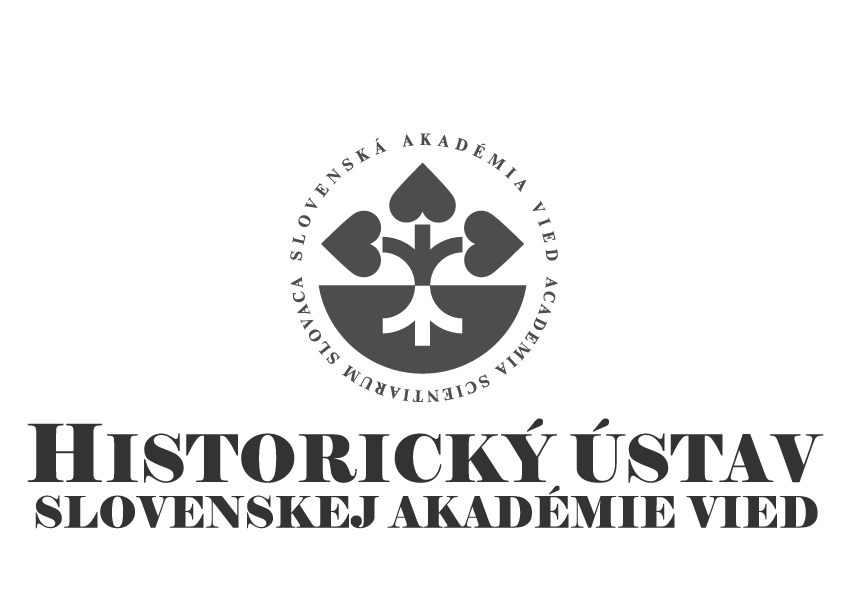  
Správa o činnosti organizácie SAV 
za rok 2021 
 
 
 
 
 
 
 
 
 
 
 
 
 
 
 
 
 
 
 
Bratislava 
január 2022 Obsah 
 1.	Základné údaje o organizácii 2.	Vedecká činnosť 3.	Doktorandské štúdium, iná pedagogická činnosť a budovanie ľudských zdrojov pre vedu a techniku 4.	Medzinárodná vedecká spolupráca 5.	Koncepcia dlhodobého rozvoja organizácie 6.	Spolupráca s VŠ a inými subjektmi v oblasti vedy a techniky 7.	Aplikácia výsledkov výskumu v spoločenskej a hospodárskej praxi 8.	Aktivity pre Národnú radu SR, vládu SR, ústredné orgány štátnej správy SR a iné org. 9.	Vedecko-organizačné a popularizačné aktivity 10.	Činnosť knižnično-informačného pracoviska 11.	Aktivity v orgánoch SAV 12.	Hospodárenie organizácie 13.	Nadácie a fondy pri organizácii SAV 14.	Informácie o aktivitách súvisiacich s uplatňovaním princípov rodovej rovnosti 15.	Iné významné činnosti organizácie SAV 16.	Vyznamenania, ocenenia a ceny udelené organizácii a pracovníkom organizácie SAV 17.	Poskytovanie informácií v súlade so zákonom o slobodnom prístupe k informáciám 18.	Problémy a podnety pre činnosť SAV 
 PRÍLOHY 
 A	Zoznam zamestnancov a doktorandov organizácie k 31.12.2021 B	Projekty riešené v organizácii C	Publikačná činnosť organizácie D	Údaje o pedagogickej činnosti organizácie E	Medzinárodná mobilita organizácie F	Vedecko-popularizačná činnosť pracovníkov organizácie SAV1. Základné údaje o organizácii 
 
1.1. Kontaktné údaje 
 
Názov: 				Historický ústav SAV 
Riaditeľ:				PhDr. Slavomír Michálek, DrSc. 
1. zástupca riaditeľa:	Adam Hudek, PhD. 
2. zástupca riaditeľa:	Doc. Peter Šoltés, PhD. 
Vedecký tajomník:		Maroš Hertel, PhD. 
Predseda vedeckej rady:	PhDr. Ľudovít Hallon, DrSc. 
Členka Snemu SAV:		Marína Zavacká, M.A., PhD. 
Adresa:				Klemensova 19, P.O.BOX 198, 814 99 Bratislava 
				http://www.history.sav.skTel.:				02/ 5292 5753 kl. 11 
E-mail:				histinst@savba.skTyp organizácie: Rozpočtová od roku 1953 
1.2. Údaje o zamestnancoch 
Tabuľka 1a Počet a štruktúra zamestnancov1 odmeňovaní podľa 553/2003 Z.z., príloha č. 5 
2 odmeňovaní podľa 553/2003 Z.z., príloha č. 3 a č. 4 
 
K – kmeňový stav zamestnancov v pracovnom pomere k 31.12.2021 (uvádzať zamestnancov v pracovnom pomere, vrátane riadnej materskej dovolenky, zamestnancov pôsobiacich v zahraničí, v štátnych funkciách, členov Predsedníctva SAV, zamestnancov pôsobiacich v zastupiteľských zboroch)F – fyzický stav zamestnancov k 31.12.2021 (bez riadnej materskej dovolenky, zamestnancov pôsobiacich v zahraničí v štátnych funkciách, členov Predsedníctva SAV, zamestnancov pôsobiacich v zastupiteľských zboroch)P – celoročný priemerný prepočítaný počet zamestnancovT – celoročný priemerný prepočítaný počet riešiteľov projektovO – celoročný priemerný prepočítaný počet obslužného personálu podieľajúceho sa na riešení projektov (technikov, laborantov, projektových manažérov a pod.) mimo zamestnancov v administratíve, správe a údržbe budov, upratovačiek, vodičov a pod.M, Ž – muži, ženyTabuľka 1b Štruktúra vedeckých pracovníkov (kmeňový stav k 31.12.2021) 
Tabuľka 1c Štruktúra pracovníkov podľa veku a rodu, ktorí sú riešiteľmi projektovA - Prepočet bez zohľadnenia úväzkov zamestnancov 
B - Prepočet so zohľadnením úväzkov zamestnancov 
 
Tabuľka 1d Priemerný vek zamestnancov organizácie k 31.12.2021 
 
1.3. Iné dôležité informácie k základným údajom o organizácii a zmeny za posledné obdobie (v zameraní, v organizačnej štruktúre a pod.)Vedúci oddelení:Oddelenie stredovekých dejín: PhDr. Martin Štefánik, PhD.Oddelenie novovekých dejín:PhDr. Tünde Lengyelová, CSc.Oddelenie dejín 19. storočia:Ingrid Kušniráková, PhD.Oddelenie novších dejín:PhDr. Michal Schvarc, PhD.Oddelenie najnovších dejín:PhDr. Miroslav Londák, DrSc.			do 30.06.2021Dušan Segeš, M.A., PhD.				od 01.07.2021Oddelenie dejín vied a techniky:PhDr. Ľudovít Hallon, DrSc.Oddelenie architektúry:prof. Dr. Ing. arch. Henrieta MoravčíkováKnižnično-informačný úsek:Maroš Hertel, PhD. poverený vedenímVedecká rada HÚ SAV: PhDr. Ľudovít Hallon, DrSc.				predsedaInterní členovia:Adam Hudek, PhD.Gabriela Kováčová Dudeková, PhD.PhDr. Daniela Dvořáková, DrSc.PhDr. Tünde Lengyelová, CSc.Miroslav Michela, PhD.RNDr. Miroslav Morovics, CSc.PhDr. Michal Schvarc, PhD.Doc. Peter Šoltés, PhD.Marína Zavacká, M.A., PhD.Externí členovia:Rastislav Kožiak, PhD.Prof. Dr. Ing. Arch. Henrieta MoravčíkováDoc. PhDr. Vincent Múcska, PhD.Doc. PhDr. Vladimír Rábik, PhD.Doc. PhDr. Juraj Šedivý, MAS, PhD.Ukončenie pracovného pomeru:PhDr. Vlasta Jaksicsová				30.06.2021 ukončenie PPPhDr. Ľubica Kázmerová, CSc.			30.06.2021 ukončenie PPPhDr. Eva Kowalská, DrSc.				30.06.2021 ukončenie PPPhDr. Katarína Mešková Hradská, PhD.		30.06.2021 ukončenie PPMilan Georgievski, PhD.				31.12.2021 ukončenie PPPhDr. Eva Frimmová, DrSc.				31.12.2021 ukončenie PPPhDr. Stanislav Sikora, CSc.				31.12.2021 ukončenie PPPrijatie do pracovného pomeru:  PhDr. Vlasta Jaksicsová				nástup od 01.07.2021, 50 %PhDr. Ľubica Kázmerová, CSc.			nástup od 01.07.2021, 50 %PhDr. Eva Kowalská, DrSc.				nástup od 01.07.2021, 50 %PhDr. Katarína Mešková Hradská, PhD.		nástup od 01.07.2021, 50 %Barbora Buzzásyová, PhD.				nástup od 01.09.2021, 100 %Lukáš Krajčír, PhD.					nástup od 01.09.2021, 100 %Petra Švardová, PhD.					nástup od 01.09.2021, 100 %Oliver Zajac, PhD.					nástup od 01.09.2021, 100 %Ing. Monika Zvalová					nástup od 01.11.2021, 100 %Zmeny v pracovnom pomere:Agáta Šustová Drelová				MLitt., PhD.nástup po RD od 01.01.2021Ing. Miroslav Fabricius, CSc.				od 01.07.2021 zníženie PP na 20%PhDr. Eva Frimmová, DrSc.				od 01.07.2021 zníženie PP na 20%PhDr. Edita Ivaničková, CSc.				od 01.07.2021 zníženie PP na 20%Michal Kšiňan, PhD.					od 01.07.2021 zníženie PP na 70%PhDr. Stanislav Sikora, CSc.				od 01.07.2021 zníženie PP na 20%PhDr. Róbert Arpáš, PhD.				od 01.09.2021 zníženie PP na 20%Miroslav Michela, PhD.				od 01.09.2021 zníženie PP na 20%Jubileá:Maroš Hertel, PhD.					50 rokovDoc. Ivona Kollárová, PhD.				50 rokovMgr. Peter Krákorník					50 rokovIngrid Kušniráková, PhD.				50 rokovPhDr. Miroslav Londák, DrSc.			60 rokovPhDr. Slavomír Michálek, DrSc.			60 rokovPhDr. Zuzana Poláčková, CSc.			60 rokovBlanka Szeghyová, PhD.				50 rokovZvyšovanie vedeckej kvalifikácie:Jana Laslavíková, PhD.		priznaný samostatný vedecký pracovník IIa 01.06.2021Ukončenie doktorandského štúdia obhajobou:Mgr. Barbora Buzzásyová		slovenské dejiny	01.07.2021Mgr. Matej Harvát			slovenské dejiny	01.07.2021Mgr. Radka Palenčárová		slovenské dejiny	01.07.2021Mgr. Oliver Zajac			všeobecné dejiny	25.08.2021Ukončenie doktorandského štúdia bez obhajoby:Mgr. Juraj Kalina			slovenské dejiny	zanechanie štúdiaDizertačné skúšky:Mgr. Jana Magdaléna Májeková	09.12.2021Noví interní doktorandi od 01.09.2021:Mgr. Patrik Beňuš			slovenské dejinyMgr. Erik Koncz			slovenské dejinyMgr. Barbora Mlyneková		slovenské dejiny 2. Vedecká činnosť 
2.1. Domáce projekty 
 
Tabuľka 2a Domáce projekty riešené v roku 2021A - organizácia je nositeľom projektuB - organizácia sa zmluvne podieľa na riešení projektuTabuľka 2b Domáce projekty podané v roku 2021Projekt APVV podaný v roku 2021:APVV–21–0371 Lesk a pád šľachty. Stratégie šľachtickej reprezentácie v dejinách Slovenska. (The glamour and fall of nobility. Strategies of noble representation in the History of Slovakia), žiadateľ Diana Duchoňová, PhD.Projekty VEGA podané v roku 2021:2/0052/22 Mobilita, repatriácia, reemigrácia, štátna správa, Slovenská republika 1939–1945, Československo 1945–1948. PhDr. Martina Fiamová PhD.2/0028/22 Stredoveká spoločnosť v Uhorsku (štruktúra, koexistencia a konfrontácia sociálnych skupín do konca 13. storočia). Pavol Hudáček PhD.2/0024/22 Divadlo ako priestor a nástroj spoločenskej zmeny. Jana Laslavíková PhD.2/0065/22 Cestovný ruch na Slovensku v rokoch 1939 až 1945 (Oddych v tieni vojny). PhDr. Miroslav Sabol PhD. 2.2. Medzinárodné projekty 
2.2.1. Medzinárodné projekty riešené v roku 2021 
Tabuľka 2c Medzinárodné projekty riešené v roku 2021A - organizácia je nositeľom projektuB - organizácia sa zmluvne podieľa na riešení projektu 2.2.2. Medzinárodné projekty Horizont Európa podané v roku 2021Tabuľka 2d Počet projektov Horizont Európa v roku 2021A - organizácia je nositeľom projektuB - organizácia sa zmluvne podieľa na riešení projektuÚdaje k domácim a medzinárodným projektom sú uvedené v Prílohe B.2.2.3. Zámery na čerpanie Európskych štrukturálnych a investičných fondov v ďalších výzvachVedenie ústavu aktívne vyhľadáva možnosti participácie na existujúcich výzvach a projektoch. HÚ SAV nedisponuje kapacitami, aby mohol ašpirovať na rolu šéfa konzorcia v programoch Horizon alebo ERA, vyvíja však maximálne úsilie o získavanie ďalších typov medzinárodných a bilaterálnych projektov. Najvýraznejším príkladom tejto snahy je SAS-UPJS ERC Visiting Fellowship Grant, ktorý získal Michal Kšiňan. Predpokladom tohto „Fellowships to Visit ERC Grantee“ je podanie vlastnej žiadosti o ERC grant. V roku 2021 Adam Hudek získal Marie Curie Widening Fellowship, ktorý absolvuje na Ústave pro soudobé dějiny AV ČR. 2.3. Výber najvýznamnejších výsledkov vedeckej práce organizácie v roku 20212.3.1. Výsledky na báze základného výskumuBiografie M. R. Štefánika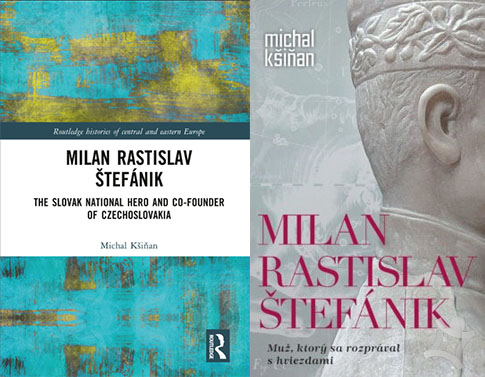 HÚ SAV reflektoval na výrazný nárast záujmu o nové interpretácie udalostí prvej svetovej vojny následných geopolitických zmien v Európe v globálnom historickom výskume. Publikácia Michala Kšiňana je prvou modernou vedeckou biografiou Milana Rastislava Štefánika postavenou na aktuálnych teoretických a metodologických trendoch európskej historiografie. Kľúčovú tému práce autor zhrnul do ambicióznej otázky:  Ako a prečo sa práve Štefánik stal celospoločensky akceptovaným  národným hrdinom? Na základe analýzy prameňov získaných rozsiahlym archívnym výskumom v deviatich krajinách ukázal, že Štefánik si cielene budoval vlastnú legendu. Jeho tragický skon, následné budovanie jeho kultu z tento trend iba umocnili. Autor neneguje nesporné Štefánikove úspechy, ale ukazuje ich v inej optike a zároveň ponúka čitateľovi komplexný obraz „národného hrdinu“. V roku 2021 vyšla Štefánikova biografia v prestížnom britskom vydavateľstve Routledge a v rozšírená verzia v slovenskej mutácii vo vydavateľstve Slovart. V roku 2019 vyšla biografia M. R. Štefánika vo francúzskom jazyku vo vydavateľstve Eur´orbem.Michal Kšiňan. Milan Rastislav Štefánik : The Slovak National Hero and Co-Founder of Czechoslovakia. London ; New York : Routledge Taylor&Francis Group, 2021. 284 s.Michal Kšiňan. Milan Rastislav Štefánik – Muž, ktorý sa rozprával s hviezdami. Bratislava, Slovart : 2021, 400 s.Projekt APVV „Od denára k euru. Fenomén peňazí v dejinách Slovenska od stredoveku po súčasnosť“Zodpovedný riešiteľ: PhDr. Ľudovít Hallon, DrSc.Riešiteľská organizácia: Historický ústav SAVTermín riešenia: 2017 – 2021Hlavným cieľom projektu bol výskum doteraz málo spracovaných oblastí problematiky, ktorá sa týka úlohy peňazí v dlhodobej perspektíve od stredoveku po súčasnosť na území dnešného Slovenska. Výskum bol postavený na dôkladnom pramennom výskume, za použitia najnovších metód v oblasti hospodárskych a sociálnych dejín. Hlavná pozornosť bola zameraná nielen na vývoj platidiel, menových systémov a finančných inštitúcií, ale aj na otázky fiškálnej a rozpočtovej politiky, daňových systémov, na vývoj cien a miezd, hospodárenie regiónov, šľachtických rodov, miest a významných inštitúcií. Ďalším významných smerom výskumu bola fungovanie súkromnej sféry od najstarších druhov hospodárskych subjektov a od prvých podnikateľov, cez novodobé podniky a spoločnosti, cez aktivity moderných priemyselníkov a veľkopodnikateľov až k manažmentu socialistických podnikov. Riešitelia zároveň sledovali vývoj obchodu, medzinárodných a domácich hospodárskych vzťahov a tiež financovanie kultúry, školstva, vedy, športu, dobročinnosti a ďalších sfér spoločenského života. Najvýznamnejšími výstupmi projektu je sedem vedeckých monografií (z toho dve zahraničné) a šesť karentovaných štúdií. Pozoruhodný je počet verejných prednášok a výstupov v médiách, ktorých bolo spolu 89. Projekt poukázal na fakt, že výskum hospodárskych dejín, je nevyhnutný pre dôkladné vysvetlenie vývoja v strednej Európe. Jednotlivé vedecké výstupy tak pomáhajú lepšie pochopiť príčiny dnešného ekonomického, politického aj sociálneho postavenie Slovenska, ako aj načrtnúť základné možnosti jeho budúceho vývoja.Najvýznamnejšie publikačné výstupy projektu sú štyri nižšie uvedené monografie, ktoré odrážajú jednotlivé segmenty skúmanej problematiky a monotematické číslo karentovaného časopisu. Prvá z monografií od autora Ľ. Hallona mapuje obchodné a hospodárske vzťahy Slovenska a Nemeckej ríše v rokoch 1939 – 1945, druhá od S. Michálka sleduje osudy menového zlata medzivojnovej ČSR a tretia od Š. Gaučíka hodnotí vývoj najvýznamnejšieho podniku Uhorska a jeho podnikateľských elít. Štvrtá monografia pod názvom Od denára k euru je finálnym výstupom projektu, kde štrnásť riešiteľov približuje úlohu peňazí v rôznych sférach a v rôznych súvislostiach na území Slovenska od stredoveku po súčasnosť. Podobne aj monotematické číslo Historického časopisu obsahuje štúdie, ktoré pojednávajú o úlohe peňazí z rôznych uhlov pohľadu, a to v širších európskych súvislostiach: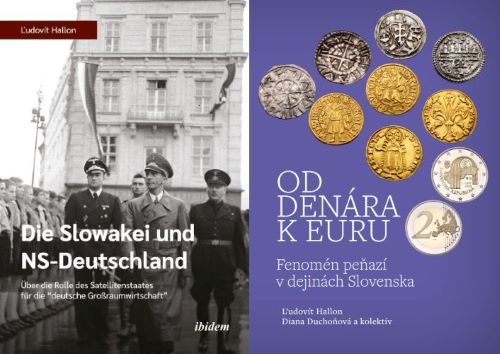 Ľudovít Hallon. Die Slowakei und NS-Deutschland : über die Rolle des Satellitenstaates für die „deutsche Großraumwirtschaft“. Stuttgart : ibidem-Verlag, 2021, 304 s.Slavomír Michálek. Československé menové zlato 1938-1982.  Bratislava : Veda : Historický ústav Slovenskej akadémie vied, 2021, 470 s.Štefan, Gaučík. Podnik v osídlach štátu : podnikateľské elity na príklade Rimamuránsko-šalgótarjánskej žele- ziarskej spoločnosti. Bratislava : Historický ústav SAV : Veda, vydavateľstvo SAV, 2020, 278 s.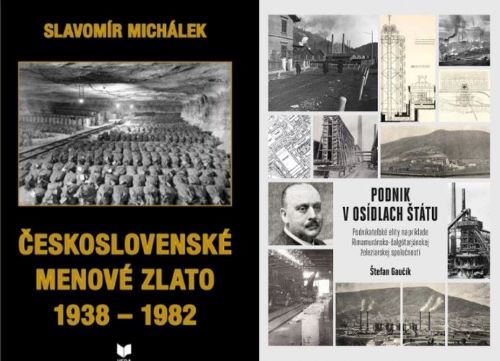 Ľudovít Hallon – Diana Duchoňová a kol. Od denára k euru. Fenomén peňazí v dejinách Slovenska. Bratislava: Veda : Historický ústav Slovenskej akadémie vied, 2021, 372 s.Monotematické číslo karentovaného Historického časopisu (registrovaný vo Web of Science a Scopus) na tému Úloha peňazí v hospodárstve Európy od stredoveku po súčasnosť. In Historický časopis, 2021, roč. 69, č. 3. Online: https://www.historickycasopis.sk/index.php?id=hc320212.3.2. Výsledky aplikačného typuVedeckí pracovníci Oddelenia architektúry HÚ SAV kontinuálne pracujú na rozširovaní Registra modernej architektúry na Slovensku o nové architektonické a urbanistické diela a mestské štruktúry.Register je unikátna webová platforma, ktorá predstavuje najhodnotnejšie diela modernistickej architektúry 20. storočia na Slovensku (viac než 600 objektov). Zároveň bola rozšírená a preprogramovaná vlastná interná databáza registra s vyše 3000 jednotkami a preprogramované jeho webové rozhranie v spolupráci so špecialistami zo SNG Lab.Súčasťou registra je prezentácia výsledkov akademického výskumu národných a medzinárodných projektov. Posledným komplexným výstupom projekt ATRIUM - Architektúra totalitných režimov v plánovaní mesta, ktorého cieľom je lepšia propagácia významných stavieb európskej architektúry 20. storočia. Na projekte spolupracuje 18 partnerov z 11 krajín juhovýchodnej Európy, ktorých spája záujem o architektonické dedičstvo totalitných režimov. Mimoriadne významnou je spolupráca s medzinárodnou organizáciou DOCOMOMO, ktorá sa zameriava na výskum a ochranu pamiatok moderného hnutia. Súčasťou registra je kolekcia architektonických diel, ktoré Slovensko reprezentujú v celosvetovom zozname dedičstva moderného hnutia.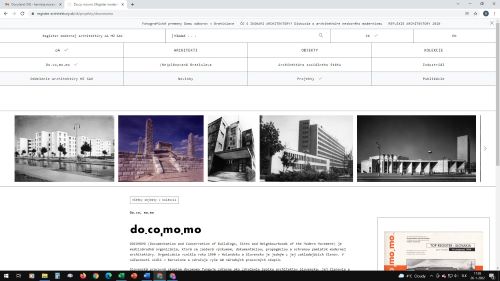 V roku 2021 vznikla nová kolekcia registra s názvom „Industriál“ (dostupné na: https://www.register-architektury.sk/projekty/industrial), kde sa prezentuje história a pamiatkové hodnoty najvýznamnejších priemyselných objektov a areálov na Slovensku.Register modernej architektúry predstavuje relevantný zdroj informácií pre štruktúru štátnej správy a samospráv. Oddelenie architektúry HÚ SAV poskytlo v roku 2021 rad rešerší diel Registra modernej architektúry pre účely žiadostí o finančné prostriedky na obnovu hodnotných architektonických diel z Fondu obnovy. Register takisto slúži ako podklad pre pripravovaný projekt Ministerstva dopravy a výstavby SR zameraný na riešenie energetickej hospodárnosti v rámci pamiatkovej obnovy architektúry 20. storočia.Register je najucelenejším verejne dostupným zdrojom informácií o architektúre 20. storočia na Slovensku, o čom svedčí aj jeho mimoriadna návštevnosť.2.3.3. Výsledky na báze medzinárodnej spolupráceVýsledkom pokračujúcej medzinárodnej spolupráce HÚ SAV s Ústavom pro soudobé dějiny (ÚSD) AV ČR bola príprava publikácie o dejinách čechoslovakizmu pre anglické vydavateľstvo Routledge v rámci série Histories of Central and Eastern Europe. Práce prebiehali v rámci riešenia viacerých projektov oboch partnerských organizácií, týkajúcich sa danej problematiky. Kniha vyšla na jeseň v roku 2021 ako výrazne prepracovaná a doplnená verzia publikácie, ktorú v roku 2019 vydalo české vydavateľstvo Lidové noviny. Práca po prvý raz predstavuje medzinárodnému publiku prehľadné dejiny fenoménu čechoslovakizmu od polovice 19. storočia po koniec 20. storočia  v širšom kontexte dejín nacionalizmu a intelektuálnych dejín. Na knihe spolupracovali vedci z HÚ SAV, Ústavu politických vied, Univerzity Komenského, ÚSD AV ČR, Masarykovho ústavu AV ČR, Filozofického ústavu AV ČR, Univerzity Karlovej a University of Oslo. Publikácia má potenciál stať sa štandardnou prácou k tejto problematike vývoja nacionalizmu v strednej a východnej Európe. Jej editori ju v apríli predstavia prestavia v rámci kongresu British Association for Soviet, Slavonic and East European Studies na University of Cambridge.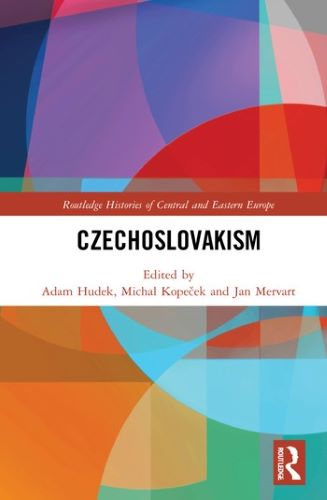 HUDEK, Adam – KOPEČEK, Michal – MERVART, Jan. Czechoslovakism. Abingdon ; New York : Routledge, 2022. 490 s.2.4. Publikačná činnosť (zoznam je uvedený v prílohe C) 
Tabuľka 2e Štatistika vybraných kategórií publikácií   Evidujú sa len tie práce zamestnancov a doktorandov, v ktorých je uvedená afiliácia k organizácii 
 
Tabuľka 2f Štatistika vedeckých prác podľa kvartilu vedeckého časopisu   
Tabuľka 2g Ohlasy 
2.5. Aktívna účasť na vedeckých podujatiachTabuľka 2h Vedecké podujatia2.6. Vyžiadané prednáškyAk boli príspevky publikované, sú súčasťou prílohy C, kategória (AFC, AFD, AFE, AFF, AFG, AFH)2.6.1. Vyžiadané prednášky na medzinárodných vedeckých podujatiach	ARPÁŠ, Róbert: Kríza národného štátu. Pokusy Ivana Dérera o záchranu československej jednoty v r. 1938. Referát na konferencii Krize a stát na příkladu Československa v meziválečném období. Organizátori: Historický ústav AV ČR, Národní archiv ČR, FF Jihočeská univerzita v Českých Budějovicích. Praha, 23. – 24.09.2021.	BENKO, Juraj: Na hraniciach budúcnosti. Boľševické Rusko očami slovenských obdivovateľov. Referát na medzinárodnej konferencii Fenomén hraníc v dejinách historickej pamäti. (Феномен границ в истории и исторической памяти). On-line), 14. – 17.10.2021.	BUZÁSSYOVÁ, Barbora: Globalizing development aid strategies: Czechoslovak experts in UNESCO assistance programmes in education to African countries during the 1960s-1980s. Prednáška na medzinárodnej vedeckej konferencii Globalising Eastern Europe – New Perspectives on Transregional Entaglements. Organizátori: British Association for Slavonic and East European Studies (BASEES), Leibniz Science Campus “Eastern Europe – Global Arena” (EEGA). On-line, 20. – 24.04.2021.	BUZÁSSYOVÁ, Barbora: Tractors, Trainees, Teachers: Czechoslovakia and the quest for African “development” (1960s-1970s). Príspevok na medzinárodnej konferencii VIVA Africa 2021. Africa and (the Other) Europe: Imageries – Discourses - Exchanges. Organizátori: Filozofická fakulta Karlovej univerzity. Praha, 15. – 17.09.2021.	ČIČAJ, Viliam. Distribúcia protestantskej literatúry v priestore stredovýchodnej Európy v 17. storočí. Referát na konferencii Protestantská literatura a knižní kultura ve střední Evropě v 16. a 17. století. Organizátor Historický ústav AV ČR, v. v. i. Praha, 14.10.2021.	ČÍŽOVÁ, Júlia: Slovakia's Environmental Movement in the 1970s-80s: International Transfers and Influences. Prednáška na konferencii Umweltgeschichte als Herausforderung zur Interdisziplinarität (Die Umwelt/Landschaft im Spiegel unterschiedlicher Zugänge). Organizátori: Slovensko-nemecká a česko-nemecká komisia historikov, Historický ústav SAV. On-line, 17. – 18.03.2021.	DUDEKOVÁ KOVÁČOVÁ, Gabriela: Alice Masaryková ako vzor verejne angažovanej ženy na Slovensku. Referát na medzinárodnom seminári Alice Masaryková a Slovensko. Emancipovaná žena v tieni veľkého otca. Organizátori: Masarykův ústav a Archiv Akademie věd ČR v.v.i., Historický ústav SAV, Slovenské národné múzeum v Martine a Velvyslanectví ČR na Slovensku. Martin, 17.06.2021.	ĎURČO, Michal – HALLON, Ľudovít – SABOL, Miroslav: Technika a technológia výstavby ciest v prvej ČSR. Referát na workshope České století motorismu III. Organizátori: Národní technické muzeum. Praha, 13.09.2021.	ĎURČO, Michal – OLŠÁKOVÁ, Doubravka: Dissidents against their will: the case of environmental activists in Czechoslovakia during 1980s. Referát na workshope Dissidents as figures of truth (since the 1970s). Organizátori: The research initiatove (East) European Epistemologies: Studies in Reflexive Pluralisation oft he World in the 20th Century. On-line, 15. – 16.07.2021.	FUNDÁRKOVÁ, Anna: Die Pálffy-Frauen als Kunstliebhaberinnen, Kunstsammlerinnen und Gönnerinenn im 16.-18. Jahrhundert. Prednáška na medzinárodnej vedeckej konferencii Die Frau als Gönnerin: Kulturvermittlung, Repräsentation und (weibliche) Fördernetzwerke in Habsburger Gebieten in der Frühen Neuzeit. Organizátori: Universität Wien, EVSL, Finno-Ugristik; Eötvös Loránd Universität Budapest, Historisches Institut, Forschungszentrum für Frauengeschichte. Güssing, 20. – 22.10.2021.	GAUČÍK, Štefan: A polgárosodás útján. A Pozsonyi Szőlőművelők Egyesületének tevékenysége és társadalmi szerepe (1861 – 1918). Referát na medzinárodnej konferencii A szőlőművelés, bortermelés, borforgalmazás szerepe a városok életében. Organizátori: Budapest Főváros Levéltára – MTA Történettudományi Bizottság Várostörténeti Albizottsága – Urbs Várostörténeti Évkönyv Szerkesztősége. On-line 15. – 16.11.2021.	GAUČÍK, Štefan: Csehszlovákia agrártörténete 1918 – 1938. Referát na medzinárodnej konferencii Az agrárium útkeresése Közép-Európában a két világháború között. Organizátori: A Magyar Tudományos Akadémia Agrártörténeti és Faluszociológiai Osztályközi Állandó Bizottsága – Magyar Mezőgazdasági Múzeum. On-line, 15.11.2021.	GAUČÍK, Štefan: Pálffyak kontra Andrássyak. Egy családi háború női főszereplője: gróf Andrássy Gabriella. Referát na medzinárodnej konferencii Ženy v dejinách. Organizátor: Magyar Múzeumi Történész Társulat. Győr, 15. – 17.09.2021.	GEORGIEVSKI, Milan: Vedecká prednáška Katastrofa ako príležitosť. Banskobystrický požiar v roku 1500 a roviny jeho historického významu. Prednáška na medzinárodnej vedeckej konferencii Město v čase katastrof. Organizátori: Centrum medievistických studií – Filosofický ústav AV ČR v spolupráci s Filozofickou fakultou Univerzity Palackého v Olomouci a Gdańskou univerzitou. Praha, 20. – 21.9.2021.	HALLON, Ľudovít – PÁL, Viktor: Umweltkontext der sozialistischen Industrialisierung in den Ländern Mitteleuropas – die Beispiele der Slowakei und Ungarns. Prednáška na Zasadnutí Nemecko-českej a nemecko-slovenskej komisii historikov na tému Umweltgeschichte als Herausforderung zur Interdisziplinarität (Die Umwelt/Landschaft im Spiegel unterschiedlicher Zugänge), Organizátori: Nemecko-česká a nemecko-slovenská komisia historikov. On-line. 17.03.2021.	HALLON, Ľudovít - SABOL, Miroslav: Technical development of air transport in Slovakia in the context of political changes in 20th century. Prednáška na medzinárodnej konferencii Organizácie pre dejiny techniky ICOHTEC. Organizátori: Medzinárodná organizácia pre dejiny techniky ICOHTEC. On-line, 30.07.2021.	HALLON, Ľudovít. Vzťah koncernu Baťa k režimu Slovenskej republiky 1939 – 1945 (Na stránkach časopisu Budovateľ). Prednáška na zasadnutí Česko-slovenskej komisie historikov na tému Fenomén Baťa v kontexte česko-slovenských vzťahov. Organizátori: Česko-slovenská komisia historikov. Zlín, 12. – 13 .10.2021.	HANULA, Matej: Place of Little Entente in Political Plans and Integrational Concepts of Milan Hodža. Referát na medzinárodnej konferencii The Little Entente Centenary (1921 – 2021). Organizátori: Veľvyslanectvo Českej republiky v Bukurešti, Titulescu European Foundation. On-line, 09.12.2021.	HOLEC, Roman: Die Auseinandersetzungen um die tschechoslowakischen Grenzen: zwischen diplomatischen Kalkül und militärischer Macht. Medzinárodná konferencia Vor 100 Jahren. Sieger und Besiegte: Ruhe und Unruhe im Osten Europas nach dem Ersten Weltkrieg Organizátor: Landesverteidigungsakademie Wien, Wien, 27. – 28.09.2021.	HOLEC, Roman: Ján Pálka a Tomáš Baťa – dve podnikateľské filozofie, ich zdroje a výsledky. Medzinárodný seminár Fenomén Baťa v kontexte česko-slovenských vzťahov. Organizátor: Česko-slovenská komisia historikov. Zlín, 13.10.2021.	HOLEC, Roman: Ungarischer Karpatenverein als Beispiel des mitteleuropäischen naturschützenden Transfers. Prednáška na medzinárodnej konferencii Umweltgeschichte als Herausforderung zur Interdisziplinarität (Die Umwelt (Landschaft) im Spiegel unterschiedlicher Zugänge). Organizátori: Nemecko-česká a nemecko-slovenská komisia historikov. On-line, 17.03.2021.	HOLLÝ, Karol. Odborný komentár k obsahu prednášok a textov. Príspevok na Zasadnutí Nemecko-českej a nemecko-slovenskej komisii historikov na tému Umweltgeschichte als Herausforderung zur Interdisziplinarität (Die Umwelt/Landschaft im Spiegel unterschiedlicher Zugänge). Organizátori: Nemecko-česká a nemecko-slovenská komisia historikov. On-line, 17.03.2021.	HUDEK, Adam – FRANC, Martin: The State of Research in the History of Academies of Sciences in Czechoslovakia. Referát na medzinárodnej konferencii The History Of European Academies in the 20th Century: State of the Art and Institutional Issues. Organizátor: Accademia dei Lincei. On-line, 27.05.2021.	HUDEK, Adam: Constructing a useful Central European narrative. Possibilities and limitations. Referát na konferencii Is it possible to create a museum of Central Europe?. Organizátori: Nizio Foundation, Post Bellum, Slovenské národné múzeum, Maďarské národné múzeum. On-line, 20.01.2021.	JAKOBYOVÁ, Barbora: Future for the Nation – „Healthy Family“. Referát na konferencii International Council for Central and East European Studies, ICCEES 10th World Congress. Organizátori: Concordia University, Montreal. On-line, 03. – 08.08.2021.	KODAJOVÁ, Daniela: Úvahy o kultúrnych i mentálnych hraniciach konceptu „Európa a Rusko“ v textoch slovenských autoroch o Rusku (druhá polovica 19. storočia- začiatok 20. Storočia/ Razmyšlenija o kuľturnych i mentaľnych granicach koncepta „Jevropa i Rossija“ v tekstach slovackich avtorov o Rossiji (vtoraja seredina 19-ogo- načalo 20 vekach). Referát na medzinárodnej konferencii Fenomen granic v istorii i istoričeskoj pamjati. Organizátori: Slovensko-ruská komisia historikov v spolupráci s Univerzitou v Staropole. On-line, 14. – 16.10.2021.	KOVÁČ, Dušan: Fenomén Masaryk a Slovensko. Referát na medzinárodnom seminári Alice Masaryková a Slovensko. Emancipovaná žena v tieni veľkého otca. Organizátori: Masarykův ústav a Archiv Akademie věd ČR v.v.i., Historický ústav SAV, Slovenské národné múzeum v Martine a Velvyslanectví ČR na Slovensku. Martin, 17.06.2021.	Kowalská, Eva: Die Frauen hinter den Kulissen der lutherischen Kirchenstruktur. Príspevok na konferencii Die Frau als Gönnerin: Kulturvermittlung, Repräsentation und (weibliche) Fördernetzwerke in Habsburger Gebieten in der frühen Neuzeit. Organizátor: Universität Wien – ELTE Budapest. Güssing / Németujvár, 20 .– 22.10.2021.	Kowalská, Eva: Religionen zwischen Repression und Duldung am Beispiel der ungarischen Städte. Píspevok na medzinárodnej konferencii Fenster zu „Neuen Zeiten“: Die Stadt im Wandel des langen 18. Jahrhunderts im Donau-Karpaten-Raum. Organizátor: Kommission für Geschichte und Kultur der Deutschen in Südosteuropa (KGKDS). Leibnitz, 23. – 25.09.2021.	KRIŠTEKOVÁ, Laura: Military Interventions: The Typology and Transformation of Urban Form in Bratislava (Slovakia). Prednáška na konferencii Rigenerare le aree militari dismesse. Organizátori: Francesco Gastaldi, Federico Camerin, Università IUAV di Venezia. On-line, 23.09.2021.	KŠIŇAN, Michal: La situation en Slovaquie en 1919 vue par des officiers français. Konferencia Trianon, 100 ans après. Nouvelles approches historiques européennes. Organizátor: Historický ústav SAV, program Lendület-Trianon 100, Francúzsky inštitút Budapešť. 14. – 15.10.2021.	Kušniráková Ingrid: Konvertiti a konverzie v uhorských sirotincoch 18. storočia. Prednáška na konferencii Věk konverzií. Konverze a konfese v (dlouhém) raném novověku. Organizátor: FF Univerzita Palackého Olomouc. On-line, 20. – 21.05.2021.	LASLAVÍKOVÁ, Jana: From the metropolis to the province: theatre companies as a medium of musical networks in the Habsburg monarchy at the end of the 19th century. Referát na Musical Networking In The 'Long' 19th Century. 15th International Musicological And Interdisciplinary Conference. Organizátori: Croatian Musicological Society, Croatian Academy Of Sciences And Arts. Záhreb, 02. – 05.06.2021.	LASLAVÍKOVÁ, Jana: Uvedenie Dvořákovej opery Čert a Káča v Prešporku v roku 1902 z hľadiska vývoja operného repertoáru Mestského divadla na prelome 19. a 20. storočia. Referát na Workshop Dvořák a opera/Dvořák and opera, Organizátori: Národní muzem, Praha, Česko, 04. – 05.11.2021.	LENGYELOVÁ, Tünde. Egy mezőváros rövid fénykora a 17. században. Biccse a Thurzók alatt. Prednáška na medzinárodnej konferencii Települések centrális szerepének változásai Magyarországon. A történelmi fordulatok hatásai. Organizátori: Magyar Történelmi Társulat - Dél-dunántúli Csoportja, MTA PAB Város- és Helytörténeti Munkabizottsága, Tengelic (Maďarsko), 24. – 26.08.2021.	LENGYELOVÁ, Tünde. Kultur- und Kunstpatronage in den Testamenten von Frauen in der Frühen Neuzeit. Prednáška na medzinárodnej vedeckej konferencii Die Frau als Gönnerin: Kulturvermittlung, Repräsentation und (weibliche) Fördernetzwerke in Habsburger Gebieten in der Frühen Neuzeit Organizátori: Universität Wien, EVSL, Finno-Ugristik; Eötvös Loránd Universität Budapest, Historisches Institut, Forschungszentrum für Frauengeschichte. Güssing, 20. – 22.10.2021.	LONDÁK, Miroslav. The economic depression in Czechoslovakia at the beginning of 1960 and the attempts of the Communist Party of Czechoslovakia to its solution. Referát na konferencii Commuist Parties in the Soviet Bloc in 1956 – 1968. From destalinization to economic reforms. Organizátori: Ústav pamäti národa, Ústav pro studium totalitních režimů. Bratislava, 29. – 30.09.2021.	LONDÁK, Miroslav. K metodológii hodnotenia ekonomicko-sociálneho vývoja za éry komunizmu v Československu. Referát na konferencii 100 let od založení KSČ. Dědictví československé komunismu. Organizátori : Ústav pro soudobé dějiny AV ČR, Ústav pro studium totalitních režimů. On-line,13. a 19. – 21.05.2021.	LONDÁK, Miroslav. Záverečná fáza rozpadu česko-slovenskej federácie. Referát na konferencii Československo v letech 1989 – 1992. Organizátori Ústav pro studium totalitních režimů, Praha, Jihočeské muzeum. České Budejovice, 15. – 16.09.2021.	MORAVČÍKOVÁ, Henrieta: Content of Teaching / Public Engagement. Príspevok na roundtable Sharing Values of Global Modernities. Towards a Docomomo Education Charter. 16th International DOCOMOMO Conference. Organizátori: DOCOMOMO International + DOCOMOMO. Tokyo, 01.09.2021.	MORAVČÍKOVÁ, Henrieta: Writing a biography of the vanished person. Symposium ArchitektInnenmonographien, Potentiale, Grenzen, Alternativen. Organizátor: Institut für die Erforschung der Habsburgermonarchie und des Balkanraumes der Österreichischen Akademie der Wissenschaften, Viedeň, 23.09.2021	PAJER, Lenka: Och šaty...(!) Každodenné problémy uhorského človeka 16. a 17. storočia. Prednáška na medzinárodnej konferencii Oděv v historii. Organizátor: Univerzita Tomáše Bati v Zlíne. Zlín, 13.11.2021.	PAJER, Lenka: Úprava ženskej hlavy v Uhorsku 16. a 17. storočia. Prednáška na medzinárodnej konferencii Oděv v historii. Organizátor: Univerzita Tomáše Bati v Zlíne. Zlín, 13.11.2021.	SEGEŠ, Dušan. Sowiecki czynnik w polityce Czechosłowacji wobec Polski 1939–1945. Referát na medzinárodnej vedeckej konferencji Stalin wobec sąsiadów 1939-1945. Organizátor: Centrum Polsko-Rosyjskiego Dialogu i Porozumienia, Varšava. On-line, 30. 11.2021	SCHVARC, Michal: Der Fall KARLA. Franz Karmasin im Visier tschechoslowakischer Sicherheitsorgane". Referát na medzinárodnej vedeckej konferencii „Unter Beobachtung – Vertriebenenorganisationen und -funktionäre im Blick der sozialistischen Staates des östlichen Europas (1949–1989)“. Organizátor: Bundesinstitut für Kultur und Geschichte der Deutschen im östlichen Europa (BKGE) Oldenburg. On-line, 23. – 24.09.2021.	SIKORA, Stanislav. Záverečná fáza rozpadu česko-slovenskej federácie. Referát na konferencii Československo v letech 1989 – 1992. Organizátori Ústav pro studium totalitních režimů, Praha, Jihočeské muzeum. České Budejovice, 15. – 16.09.2021.	SZALMA, Štefan: Selected segments of the ottoman-hungarian trade with captives and slaves as a social reality / Az oszmán-magyar rabkereskedelem egyes szegmensei mint szociális jelenség. Prednáška na konferencii Kárpát-medencei fiatal magyar kutatók konferenciája. Organizátori: Oktatási Hivatal, Budapest, On-line, 30.03.2021.	ŠÚSTOVÁ DRELOVÁ, Agáta: Catholic dissent in Slovakia after 1989. Workshop NEP4DISSENT COST Action. Organizátor: NEP4DISSENT COST Action. On-line, 02.07.2021.	ŠÚSTOVÁ DRELOVÁ, Agáta: Catholic Memory in Postwar Slovakia: Martyrdom of Jozef Tiso. Referát pre Roundtable: Religion and the Politics of Memory as Tools of In- and External Securitization in Eastern Europe. Annual Memory Studies Association Convention. Organizátor: Memory Studies Association. Varšava, 06.-09.07. 2021.	ZAJAC, Oliver: Hotel Lambert's Republic of Letters: František Zach's mission in Belgrade as an example of a cosmopolitan revolutionary network. Referát na konferencii: Revolutionary cosmopolitanism: Transnational migration and political activism, 1815-1848. Organizátor: Universiteit Utrecht, 22.01.2021.	ZAJAC, Oliver: Relentless enemy, possible ally or a mediator? Hotel Lambert's discourse about a position and a role of the Austrian Empire in a desire Polish revolution. Referát na konferencii: The Age of Revolutions (1789-1848): Research Perspectives. Organizátor Università degli Studi di Napoli "Federico II". Neapol, 28. – 30.06.2021.	ZAVACKÁ, Marína: Referát „Na grani vozmožnostej, na grani žizni: puť sester slovackogo Krasnogo kresta na Vostočnyj front, 1941-1943. Konferencia Fenomen granic v istorii i istoričeskoj pamjati. Organizátor: Severo-Kavkazskij federaľnyj universitet, Institut slavjanovedenija RAN, Komisia historikov RF a SR, Stavropoľ a platforma BlueButton On-line, 14. – 17.10.2021.2.6.2. Vyžiadané prednášky na národných vedeckých podujatiach	ARPÁŠ, Róbert: Vládny komisár – žiadaná funkcia v čase slovenského štátu. Modelový príklad obce regiónu Horná Nitra. Prednáška na konferencii Regióny v dobe neslobody (1938 – 1989). Organizátori: Ústav pamäti národa, Mesto Považská Bystrica, Trenčianska univerzita Alexandra Dubčeka v Trenčíne. Považská Bystrica, 09. – 10.09.2021.	ČÍŽOVÁ, Júlia: „Environmentalizmus v československých samizdatových a exilových periodikách“. Prednáška na konferencii Deň Samizdatu 2021 – Pocta samizdatu. Organizátor: Ústav pamäti národa. Bratislava, 12.10.2021.	DUDEKOVÁ KOVÁČOVÁ, Gabriela. Model a vízie sociálneho robotníckeho bývania Georga von Schulpe v Prešporku na prelome 19. a 20. storočia. Referát na workshope Od dobročinnosti k sociálnej politike štátu: stav výskumu, pramene a prístupy. Organizátor: Historický ústav SAV. Bratislava, 11.11.2021.	DUDEKOVÁ KOVÁČOVÁ, Gabriela. Prototyp „ženy novej doby“? Alžbeta Göllnerová-Gwerková v kontexte postavenia a emancipácie žien v prvej Československej republike. Referát na workshope Pustiť sa cestou nevychodenou. Alžbeta Göllnerová-Gwerková (1905 – 1944). Organizátori: Ústav slovenskej literatúry SAV; o. z. Reminiscencie. On-line, 28.01.2021.	DUDEKOVÁ KOVÁČOVÁ, Gabriela: Proti volebnému právu žien? Diskusie o miere všeobecného volebného práva pre ženy na Slovensku po vzniku Československa. Prednáška na konferencii Ženy v tieni dejín - premeny postavenia žien v spoločnosti. Organizátor: Katedra FF UKF v Nitre. On-line, 19. – 20.04.2021.	FERENČUHOVÁ, Bohumila. Slovenská historiografia a výskum všeobecných dejín. Referát na workshope Pohľady na vývoj slovenskej historiografie po roku 1989. Organizátor: Katedra histórie FF UMB v Banskej Bystrici. On-line, 13.01.2021.	FIAMOVÁ, Martina: Protižidovské právne normy a príprava protižidovskej legislatívy na autonómnom Slovensku. Referát na vedeckej konferencii Holokaust na Slovensku (1938 – 1945): Príčiny, priebeh, dôsledky. Organizátori: Dokumentačné stredisko holokaustu a Historický ústav SAV. On-line, 09.09.2021.	GAUČÍK, Štefan: Sporiteľne v Šali a ich elity v druhej polovici 19. storočia. Referát na medzinárodné konferencii Hospodárstvo v dejinách regiónu. Organizátor: Štátny archív v Trnave, pracovisko Archív Galanta so sídlom v Šali. Šaľa, 10.09.2021.	GAUČÍK, Štefan: A régi és az új világ határán. Pozsony 1914–1919-ben. Prednáška na konferencii Honismeret Napja. Lokális kötődés és megmaradás. Organizátor: Honismereti Szövetség. Komárno, 18. – 19.09.2021.	GAUČÍK, Štefan: Trvalo budovať je možné len na mravných základoch.“ Dejiny Komárňanskej vidieckej sporiteľne (1872 – 1918). Prednáška na konferencii Míľniky/Mérföldkövek XXV. Organizátori: Nitriansky samosprávny kraj, Podunajské múzeum v Komárne, Klapka György Múzeum,Pro Patria Honismereti Szövetség, Občianske združenie pro Museum. Komárno, 30.9.2021.	HALLON, Ľudovít – SABOL, Miroslav. Úloha Nemecka v sklárskom a cementárskom priemysle Slovenska 1939 – 1945 a jej environmentálne súvislosti. Prednáška na konferencii Človek a krajina v minulosti VII (Historicko-geografický výskum krajiny a environmentálne dejiny krajiny). Organizátori: Fakulta prírodných vied UMB Banská Bystrica; Sekcia pre environmentálne dejiny SHS pri SAV. Ľubietová, 21. – 23.09.2021.	HLAVINKA, Ján: Akcia Reinhardt a Slovensko: deportácie Židov zo Slovenska do Lublinskej oblasti v roku 1942. Referát na konferencii Holokaust na Slovensku (1938 – 1945): Príčiny, priebeh, dôsledky. Organizátori: Dokumentačné stredisko holokaustu a Historický ústav SAV. On-line, 09.09.2021.	HOLEC, Roman: T. G. Masaryk a Andrej Hlinka. Vedecký seminár T. G. Masaryk a Slovensko. Organizátori: Katedra slovenských dejín FF UK, Historický ústav SAV, Veľvyslanectvo ČR na Slovensku. On-line, 02.03.2021.	HOLLÝ, Karol. Názory predstaviteľov Slovenskej ľudovej strany na ženskú otázku na začiatku 20. storočia. Prednáška na konferencii Ženy v tieni dejín - premeny postavenia žien v spoločnosti. Organizátor: Filozofická fakulta Univerzity Konštantína Filozofa v Nitre. On-line, 19. – 20.04.2021.	HOLLÝ, Karol. Nové pramene k A. Gwerkovej-Göllnerovej týkajúce a obdobia 1938 -1944. Prednáška na seminári Pustiť sa cestou nevychodenou. Dr. Alžbeta Gwerková Göllnerová (1905 – 1944). Organizátori: Ústav slovenskej literatúry SAV; o. z. Reminiscencie. On-line, 28.01.2021.	HUDEK, Adam: Veda a výskum na Historickom ústave SAV po roku 1989. Referát na seminári Vysoké školstvo a výskum na Slovensku: svedkovia a aktéri transformácií v krajine po roku 1989. Organizátori: Francúzsky inštitút na Slovensku a Francúzske centrum pre výskum v spoločenských vedách. On-line, 15. 04. 2021.	JANURA, Tomáš: Kaplnka Panny Márie Loretánskej na Starom cintoríne v Žiline. Prednáška na konferencii Žilina 1321 – 2021. Organizátori: Považské múzeum, Mesto Žilina, Katedra histórie Filozofickej fakulty Trnavskej univerzity v Trnave. Žilina, 17. – 18. 6. 2021.	JANURA, Tomáš: Kaštieľ Draskovichovcov v svetle archívneho a architektonicko-historického výskumu. Referát na konferencii Revitalizácia Draškovičovho kaštieľa v Čacticiach. Organizátori: Trenčiansky samosprávny kraj, Trenčianske múzeum, Iceland Liechtenstein Norway grants. Online, 10.05.2021.	JANURA, Tomáš: Príspevok v sekcii Archívy a verejnosť. Príspevok a diskusia na webinári Archívy v dobe pandemickej. Organizátori: Spoločnosť slovenských archivárov, Archív Slovenskej akadémie vied, Slovenska historická spoločnosť pri SAV. Online, 20.05.2021.	KAMENEC, Ivan: Židovský kódex – jeho miesto a úloha v procese holokaustu. Referát na vedeckej konferencii Holokaust na Slovensku (1938 – 1945): Príčiny, priebeh, dôsledky. Organizátori: Dokumentačné stredisko holokaustu a Historický ústav SAV. On-line, 09.09.2021.	KODAJOVÁ, Daniela: Dejiny Slovanov a Slovákov prezentované na matičných gymnáziách. História medzi školským dejepisom a národným príbehom. Referát na konferencii Historická veda a moderný školský systém na Slovensku. Stredoeurópske dejiny v stredoeurópskom dejepise. Organizátor: Katedra histórie, Pedagogická fakulta Univerzity Komenského v Bratislave. On-line, 17.09.2021.	KODAJOVÁ, Daniela: História z pohľadu básnika. Historizujúce texty štúrovca Janka Matúšku. Referát na vedeckom seminári Matúškovci v slovenskej kultúre. Organizátori: Slovenská národná knižnica, Národný biografický ústav, Literárne múzeum SNK. Martin, 17.06.2021.	KODAJOVÁ, Daniela: Záujem Aloisa Kolíska o výskum dejín a kultúry slovenskej spoločnosti. Referát na vedeckom seminári Alois Kolísek a Slovensko. Organizátor: Múzeum mesta Bratislavy. Bratislava, 28.10.2021.	KODAJOVÁ, Daniela: Živena a podoby ženského hnutia na Slovensku. Prednáška pre seminár Ženám na stope okolo roku 1900. Organizátor: Filozofická fakulta Univerzity Komenského v Bratislave. Bratislava, 13.4.2021.	KOVÁČ, Dušan: TGM a Slovensko. Účasť na vedeckom seminári. Organizátori: Veľvyslanectvo Českej republiky na Slovensku, Masarykův ústav a Archív Akademie věd ČR, Historický ústav SAV, ako aj Katedra slovenských dejín FiF UK, Preslava - spolok študentov histórie UK a Inštitút pre aktívne občianstvo. On-line, 02.03.2021.	LASLAVÍKOVÁ, Jana: Beethovenove dielo ako argument: Uvádzanie Fidelia v Mestskom divadle na sklonku 19. st. a jeho recepcia v kontexte beethovenovskej tradície v Prešporku. Referát na konferencii Malé osobnosti veľkých dejín – veľké osobnosti malých dejín. Príspevky k hudobnej regionalistike VII. Organizátori: Slovenská muzikologická asociácia pri Slovenskej hudobnej únii, SNM-Hudobné múzeum. Bratislava, 10. – 11.06.2021.	MACHO, Peter: Hymnické piesne Sama Tomášika, Karola Kuzmányho a Janka Matúšku (pokus o porovnanie). Prednáška na vedeckom seminári Matúškovci v slovenskej kultúre. Organizátori: Slovenská národná knižnica, Národný biografický ústav, Literárne múzeum SNK. Martin, 17.06.2021.	MÁJEKOVÁ, Jana Magdaléna: Členovia prešporského mestského zastupiteľstva po reforme samosprávy v Uhorsku (1870) ako predstavitelia lokálnej politickej elity: problém definície a možnosti klasifikácie. Prednáška na konferencii Vita trans historiam. Katedra histórie FF UKF v Nitre. Nitra, 13. – 14.09.2021.	MANNOVÁ, Elena: Charita a svojpomoc v spolkovom živote na území Slovenska v 19. a 20. storočí. Referát na workshope Od dobročinnosti k sociálnej politike štátu: stav výskumu, pramene a prístupy. Organizátor: Historický ústav SAV, Bratislava 11.11.2021	MANNOVÁ, Elena: Sociálne dejiny a metodologické zmeny v historiografii. Referát na workshope Pohľady na vývoj slovenskej historiografie po roku 1989. Organizátor: Katedra histórie Filozofickej fakulty Univerzity Mateja Bela v Banskej Bystrici. On-line, 13.01.2021	POSCH, Martin: Židia v československom odboji počas druhej svetovej vojny. Referát na vedeckej konferencii Holokaust na Slovensku (1938 – 1945): Príčiny, priebeh, dôsledky. Organizátori: Dokumentačné stredisko holokaustu a Historický ústav SAV. On-line, 09.09.2021.	ŠÁLY, Ondrej. Skláreň a sklárske rodiny ako prostredie poznania a remeselnej výroby v ranom novoveku (na príklade Stebníckej Huty). Prednáška na konferencii Stretnutie mladých historikov XI: Poznanie, spoločnosť, dejiny. Organizátori: Katedra histórie FF UPJŠ Košice – Slovenská historická spoločnosť pri SAV. Košice, 19. – 20.10.2021.	ŠTEFÁNIK, Martin. Komorskí grófi Leopold a Hansman Eisenrinkel ako zástupcovia panovníka v stredoslovenskom banskom regióne v 14.st. Prednáška na konferencii: Panovnícka moc, jej atribúty, reprezentanti a výkon od včasného stredoveku do neskorého novoveku. Organizátor: HÚ SAV, Bratislava, 11. – 12.10.2021.	ŠTEFÁNIK, Martin. Reformy Karola Róberta v Uhorsku v dvadsiatych rokoch 14. storočia. Prednáška na konferencii: 700. výročie úmrtia Matúša Čáka Trenčianskeho. Organizátor: Trenčianske múzeum. Trenčín, 23. – 24.09.2021.	ZAVACKÁ, Marína: "A tam sa o nás postarali..." K výskumu pôsobenia členiek medzivojnových "štátotvorných" spolkov v organizačnom pozadí druhého a tretieho odboja. Referát na konferencii Ženy v tieni dejín. Premeny postavenia žien v spoločnosti. Organizátori: Katedra histórie FF UKF Nitra. On-line, 19. – 20.04.2021.	ZUPKA, Dušan. Sakralizácia vojenstva a jej vplyv na panovnícku moc v stredoveku. Prednáška na konferencii Panovnícka moc, jej atribúty, reprezentanti a výkon od včasného do neskorého stredoveku. Organizátor: HÚ SAV. Bratislava, 11. – 12.10.2021.2.6.3. Vyžiadané prednášky na významných vedeckých inštitúciách	HERUCOVÁ, Angelika. War over the Babenberg Heritage and the (Lacklustre) Motivations of the Hungarians to Join It. Prednáška na workshope zamestnancov Inštitútu pre výskum stredovekých dejín Rakúskej akadémie vied (IMAFO ÖAW). On-line, 27.04.2021.	HUDEK, Adam: The second life of Slovak national communism in the 1990s. Prednáška pre Leibniz-Zentrum für Zeithistorische Forschung. Potsdam, 12.10.2021.	KOVÁČ, Dušan: Pohľady na vývoj slovenskej historiografie po roku 1989. Panelová diskusia. Organizátor: Katedra histórie Filozofickej fakulty Univerzity Mateja Bela v Banskej Bystrici. On-line, 13.01.2021.	KŠIŇAN, Michal: Diskusia „A legnagyobb szlovák és Magyarország – beszélgetés Milan Rastislav Štefánikról“, s Csabom Zahoránom (Historický ústav, program Lendület-Trianon 100), Gáborom Egrym (Ústav politických dejín, Budapešť), Józsefom Demmelom (HÚ SAV). Organizátor: Nova Ludovika, Slovenský inštitút v Budapešti. Budapešť, 08.11.2021.	KŠIŇAN, Michal: Diskusia o knihách „L'homme qui parlait avec les étoiles - Milan Rastislav Štefánik / Milan Rastislav Štefánik. The Slovak National Hero and Co-Founder of Czechoslovakia“ s Antoinom Marèsom (Université Paris I Panthéon-Sorbonne), Étiennom Boisseriem (INALCO), Florinon ?urcanum (Bukurešťská universita), Organizátor: Bukureštská univerzita. On-line, 29.06.2021.	KŠIŇAN, Michal: Okrúhly stôl na tému: „Military Cultures before and after the Great War in Habsburg Central Europe“. Diskusia s Rokom Stergarom (Univerzita v Ľubľane) a Tamarou Scheer (Univerzita vo Viedni). Organizátor: Ústav politických dejín, Budapešť. Budapešť, 20.10.2021.	KŠIŇAN, Michal: Prednáška „The Culture of Remembrance in Central and Eastern Europe“. Organizátor Corvinius Univerzita, Budapešť. Budapešť, 15.11.2021.	LASLAVÍKOVÁ, Jana: „Je dokonané! Nádherné dielo, nová ozdoba nášho krásneho starobylého korunovačného mesta je dokončená!“ Konštruovanie identity mestských elít na príklade Mestského divadla v Prešporku. Prednáška pre Katedru muzikológie FiF UK v rámci cyklu doktorandských prednášok. Bratislava, 09.04.2021.	LASLAVÍKOVÁ, Jana: „Vollendet! Das prächtige Werk, die neue Zierde unserer schönen altehrwürdigen Krönungsstadt ist vollendet!“ Identitätskonstruktion der städtischen Elite am Beispiel des Stadttheaters in Pressburg. Prednáška pre Institut für Musikwissenschaft und Interpretationsforschung der Universität für Musik und darstellende Kunst v rámci cyklu Music Culture/s in Central Europe. Lectures and Discussions. Viedeň, 18.03.2021.	LASLAVÍKOVÁ, Jana: Mestské divadlo v Prešporku na sklonku 19. storočia. Medzi provinciou a metropolou. Prednáška pre členov Kabinetu pro studium českého divadla a Teatrologickou společnost, Institutu divadelního umění. Praha, 30.09.2021.	MANNOVÁ, Elena: Laudatio pri udelení ceny Collegia Carolina za vynikajúcu štúdiu Miloslavovi Szabóovi. Collegium Carolinum. Mníchov, 28.09.2021.	SCHVARC, Michal: Možnosti bádania na Slovensku počas pandémie. Referát v rámci Bohemistentreffen. Organizátor: Collegium Carolinum, Mníchov, On-line, 05.03.2021.	ZAJAC, Oliver: “The perception of the Austrian Empire in the theoretical discourse and political activities of Hôtel Lambert until 1846. Prednáška pre Instytut Historii im. Tadeusza Manteuffla, Polskiej Akademii Nauk. Varšava, 21.04.2021.2.6.4. Vedecké prednášky (na ostatných inštitúciách)	BADA, Michal: Nové poznatky o bratislavských ranonovovekých korunováciách. Academia Sapientia. Bratislava, 16.06.2021.	DRÁBIK, Jakub: Alexander Dubček and August 1968. Panelová diskusia pri príležitosti stého výročia narodenia Alexandra Dubčeka. Veľvyslanectvo SR v Berlíne, 08.11.2021.	DRÁBIK, Jakub: From conspiracy theories to reality: Nazi policy in Central and Eastern Europe. Prednáška na konferencii Fascism, antifascism and conspiracy theories: Past and present. Kongresová sála Ministerstva zahraničných vecí a európskych záležitostí SR. Bratislava, 11.11.2021.	DRÁBIK, Jakub: Genéza komparatívnych štúdií fašizmu – témy, koncepcie a prístupy. Online prednáška na Fakulte politických vied a medzinárodných vzťahov UMB Banská Bystrica, 25. 02. 2021.	DRÁBIK, Jakub: Institutskolloquium IOG na tému „Buchprojekt: Oskar Mulej. Interwar Perspectives on Liberalism in Central Europe: the Czech, Austrian and Slovene National Liberal Heirs, 1918-1934“. Universität Wien. Viedeň, 13.04.2021.	ĎURČO, Michal: Štefan Banič. Prednáška pri príležitosti narodenia Štefana Baniča. Kongresové centrum SAV. Smolenice, 20.08.2021.	DVOŘÁKOVÁ, Daniela: Ženy v stredovekej Bratislave. Múzeum mesta Bratislava. Bratislava, 12.10.2021.	FUNDÁRKOVÁ, Anna: Die Familie Sacher, Schubert und die Slowakei. Prednáška pri príležitosti Týždňa slovenskej kultúry v Rakúsku (Woche der slowakischen Kultur in Österreich). Organizátori: Ministerstvo zahraničných vecí SR, Slowakisches Intitut in Wien. Viedeň, Hotel Sacher, 13.10.2021.	HLAVAČKOVÁ, Miriam: O význame septenárií: sedem cností a nerestí. K výstave 7x7 v Slovenskej národnej galérii. SNG Bratislava, 03.06.2021.	HLAVAČKOVÁ, Miriam: Smutná kráľovná Beatrix Aragónska. Múzeum mesta Bratislavy. Bratislava, 22.06.2021.	JAKSICSOVÁ, Vlasta. Príhovor pri prezentácii monografie Zdeňka Doskočila: V žaláři a vyhnanství, Ladislav Novomeský v ére stalinizmu a poststalinizmu. Slovenský inštitút v Prahe, 26.09.2021.	KAMENEC, Ivan: Prenasledovanie Židov v Slovenskom štáte. Prednáška na didaktickom workshope Listy Jozefovi Tisovi a „židovská otázka“. Organizátori: Dokumentačné stredisko holokaustu, Univerzita Pavla Jozefa Šafárika v Košiciach a Múzeum SNP. On-line, 16.,19. a 26.10. 2021.	KODAJOVÁ, Daniela: Mentorstvo literárnych autorít a redaktorov – usmerňovanie ženských spisovateliek a aktivistiek Živeny. Prednáška pre podujatie Šoltésovej Martin 2021 na tému: Diktatúra priemerných. Organizátor: Živena, spolok slovenských žien. Martin, 25.09.2021.	KODAJOVÁ, Daniela: Životný štýl našich národovcov v mestách a mestečkách. Príspevok do moderovanej diskusie o meštianskom a šľachtickom životnom štýle. Organizátor: Slovanské múzeum A. S. Puškina v Brodzanoch, Slovenská národná knižnica. Brodzany, 21.10.2021.	LENGYELOVÁ, Tünde: Epidémie – pandémie v minulosti. Prednáška pre Klub zdravého rozumu pri Odbore kultúry MÚ v Banskej Štiavnici. 29.10.2021	LENGYELOVÁ, Tünde: Každodenný život žien. Streamovaná prednáška v Múzeu mesta Bratislavy. 15.05.2021.	LENGYELOVÁ, Tünde: Mária Terézia. Online prednáška v Múzeu Jána Thaina v Nových Zámkoch. 23.02.2021.	LENGYELOVÁ, Tünde: Právne postavenie žien v minulosti. Streamovaná prednáška v Múzeu mesta Bratislavy. 13.04.2021.	LENGYELOVÁ, Tünde: Prednáška „Jedlo“ s K. Kolbiarz-Chmelinovou v rámci cyklu „Sedem“ v SNG. Bratislava, 05.08.2021.	LENGYELOVÁ, Tünde: Zdravie je Boží dar. Prednáška v Múzeu mesta Bratislavy. 28.10.2021.	LENGYELOVÁ, Tünde: Ženy na šikmej ploche. Prednáška v Múzeu mesta Bratislavy. 16.11.2021.	LONDÁK, Miroslav: „Knižná produkcia Historického ústavu, týkajúca sa osobnosti A. Dubčeka.“ Prednáška na seminári s názvom Alexander Dubček, demokrat a Európan – 100. výročie narodenia. Dom kultúry Uhrovec. Uhrovec, 22.10.2021.	MANNOVÁ, Elena: „Staré a nové meštianstvo v 19. storočí“. Prednáška na moderovanej diskusii Meštiansky a šľachtický životný štýl v 19. storočí. Slovenská národná knižnica v Slovanskom múzeu A. S. Puškina v Brodzanoch. Brodzany, 21.10.2021.	MICHÁLEK, Slavomír: „Diplomat Štefan Osuský“. Prednáška pri príležitosti otvorenia výstavy Štefan Osuský. Národný dom M. R. Štefánika. Brezová pod Bradlom, 07.10.2021.	MORAVČÍKOVÁ Henrieta, SZALAY Peter: Register modernej architektúry a DOCOMOMO medzinárodný register. Archimap 2/20 seminár v rámci projektu Mapovanie architektúry druhej polovice 20. storočia v Košiciach. 24.11.2021.	PAJER, Lenka: História odievania od praveku po 17. storočie na území Slovenska. Prednáška pre študentov dejín umenia na katedre Dejín výtvarného umenia Filozofickej Fakulty Univerzity Komenského. Bratislava, 08.12.2021.	POSCH, Martin: Zo „zradcov“ hrdinami: československý odboj počas 2. svetovej vojny. Prednáška pri príležitosti dňa vojnových veteránov. Mestské múzeum v Pezinku. Pezinok, 10.11.2021.	SIKORA, Stanislav: „ Význam činnosti A. Dubčeka v našich dejinách.“ Prednáška na seminári Alexander Dubček, demokrat a Európan – 100. výročie narodenia. Dom kultúry Uhrovec. Uhrovec, 19.10.2021.	SIKORA, Stanislav. Moderátor podujatia Spomienkové podujatie pri príležitosti 100. výročia narodenia Alexandra Dubčeka. Ministerstvo zahraničných vecí a európskych záležitostí SR. Bratislava, 11.11.2021.	SIKORA, Stanislav: A. Dubček v našich dejinách. Prednáška na konferencii Alexander Dubček (1921-2021) a humanistický príbeh pre 21. storočie. Bratislava, 22.10.2021.	SZALAY Peter: (Ne)plánovaná Bratislava. Online prednáška pre študentov katedry geografie Univerzity Komenského v Bratislave. Bratislava. 05.05.2021.	SZALAY Peter: Kúpeľné mesto Sliač. Online prednáška pre študentov Fakulty architektúry a dizajnu STU v Bratislave. Bratislava, 01.10.2021.	SZALAY Peter: Technokrati či piráti techniky? K premenám Bratislavského hradného kopca. Online prednáška v rámci výstavy Celok je menší ako súčet jeho častí. Galéria mesta Bratislavy. 08.12.2021.	SZALAY Peter: Vojnová Bratislava. Online prednáška v rámci Univerzity tretieho veku Fakulty architektúry a dizajnu STU v Bratislave. Bratislava, 17.12.2021.2.7. Patentová a licenčná činnosť na Slovensku a v zahraničí v roku 20212.7.1. Vynálezy, na ktoré bol v roku 2021 udelený patenta) na Slovenskub) v zahraničí2.7.2. Vynálezy prihlásené v roku 2021a) na Slovenskub) v iných krajinách ako prioritná prihláškac) PCTd) EPe) v iných krajinách v rámci tzv. národnej fázy po PCT, resp. po validácii EP2.7.3. Úžitkové vzory na Slovenskua) prihlásené v roku 2021b) udelené v roku 20212.7.4. Realizované vynálezya) predané patenty resp. prihlášky vynálezov (v prípade úplnej zmeny majiteľa patentu)b) predané licencie (v prípade že majiteľom ostáva organizácia SAV)Finančný prínos pre organizáciu SAV v roku 2021 a súčet za predošlé roky sa neuvádzajú, ak je zverejnenie v rozpore so zmluvou súvisiacou s realizáciou patentu. 
 
2.8. Účasť expertov na hodnotení národných projektov (APVV, VEGA a iných) 
Tabuľka 2i Experti hodnotiaci národné projekty 
 
2.9. Účasť na spracovaní hesiel do encyklopédie Beliana 
Počet autorov hesiel: 3 
 
2.10. Recenzovanie knižných publikácií a príspevkov vo vedeckých časopisoch 
 
Tabuľka 2j Počet vypracovaných recenzií na vedecké monografie, vedecké štúdie a zborníky 
 
2.11. Iné informácie k vedeckej činnosti.V rámci bibliografického spracovanie slovenskej historiografickej produkcie pracovali zamestnanci bibliografického úseku HÚ SAV na nasledovných zahraničných a domácich projektoch.Zahraničné projekty:1. Bibliografia českej a slovenskej historiografie https://hucentral.kpsys.cz/#!/HÚ SAV zostavuje časť Bibliografia dejín Slovenska https://husav.portaro.eu/#!/2. International Bibliography of Historical Sciences. (Mgr. Alžbeta Sedliaková)3. International Medieval Bibliography for the Study of the Middle Ages. (PhDr. Mária Ďurková)Dudeková Kováčová, GabrielaParticipácia na žiadosti o medzinárodný projekt v rámci vedeckej agentúry HFRI – Hellenic Foundation for Research and Innvation, názov projektu: „Feminism and Politics in the Interwar Balkans (1923 – 1939)“, vedúca projektu: Dr. Katerina Dalakoura (University Créte), za účasti riešiteľov z USA, Bulharska, Srbska, Slovinska a Grécka; projekt bol schválený so začiatkom od  01.01.2022.Searching balance between the social work and politics. The case of Slovak women's association „Živena“. Prezentácia a diskusia v rámci konferencie medzinárodného projektu COST Action No. 18119 „Who cares in Europe?“ v sekcii „Unpolitical politics. Conservative and right-wing women and social action“. Organizátori: Université de Paris, Universidade de Lisboa, Instituto de ciéncias sociais (Paríž – Lisabon), 28.06.2021 (online).Participácia na diskusii v rámci konferencie COST Action No. 18119 „Who cares in Europe?“ v sekcii „International Council of Women.“ Organizátori: Université de Paris, Universidade de Lisboa, Instituto de ciéncias socialis (Paríž – Lisabon), 29.06.2021 (online).Participácia na diskusii v rámci konferencie COST Action No. 18119 „Who cares in Europe?“ v sekcii „Marginalized people and the Mixed Economy of Welfare: Entangling European Experiences, 1918 – 1939“. Organizátori: Université de Paris, Universidade de Lisboa, Instituto de ciéncias socialis (Paríž – Lisabon), 29. – 30.06.2021 (online).Kováč, Dušančlen evaluačného panelu pre evaluáciu AV ČR, historické a archeologické pracoviská, 2021. 3. Doktorandské štúdium, iná pedagogická činnosť a budovanie ľudských zdrojov pre vedu a techniku 
 
3.1. Údaje o doktorandskom štúdiu 
Tabuľka 3a Počet doktorandov v roku 2021Uvádzajte len doktorandov organizácie ako externej vzdelávacej inštitúcie. 
Riadok „Spolu“ je súčtom troch riadkov nad ním. Každá bunka v riadku „Súhrn“ vyjadruje celkový počet doktorandov (mužov a žien spolu), čiže je súčtom príslušných dvoch buniek z riadku „Spolu“. V stĺpci „Počet doktorandov po doktorandskej skúške“ sa uvádza počet doktorandov, ktorí počas roku 2021 boli aspoň 1 deň doktorandami po doktorandskej skúške. Sú číselne zahrnutí aj v predchádzajúcich stĺpcoch. 
Pod predčasným ukončením rozumieme ukončenie bez obhajoby dizertačnej práce pričom doktorand neabsolvoval celú štandardnú dĺžku štúdia. Pod neúspešným ukončením rozumieme ukončenie bez úspešnej obhajoby dizertačnej práce, pričom študent absolvoval celú štandardnú dĺžku štúdia. 
 
 
3.2. Zmena formy doktorandského štúdia 
 
Tabuľka 3b Počty preradení z dennej formy na externú a z externej na dennú 
3.3. Zoznam doktorandov, ktorí ukončili doktorandské štúdium úspešnou obhajobou 
Tabuľka 3c Menný zoznam ukončených doktorandov v roku 2021 úspešnou obhajobou 
 
3.4. Zoznam doktorandov, ktorí ukončili doktorandské štúdium úspešnou obhajobou v nadštandardnej dĺžke štúdia 
Tabuľka 3d Menný zoznam ukončených doktorandov v roku 2021 úspešnou obhajobou v nadštandardnej dĺžke štúdia 
3.5. Uplatnenie absolventov doktorandského štúdia 
 
Tabuľka 3e Prehľad uplatnenia absolventov doktorandského štúdia 
 
Zoznam interných a externých doktorandov je uvedený v prílohe A. 3.6. Medzinárodné doktorandské štúdium 
Tabuľka 3f Počet študentov v medzinárodných programoch doktorandského štúdiaZahraniční doktorandi sú doktorandi v dennej alebo externej forme štúdia, ktorí sú občanmi iných krajín. 
Doktorandi školení v rámci Cotutelle alebo Co-direction sa do posledného stĺpca nezapočítavajú. 
3.7. Zoznam študijných odborov, na ktoré má ústav uzatvorenú rámcovú dohodu, s uvedením VŠ 
Tabuľka 3g Zoznam študijných odborov, na ktoré má ústav uzatvorenú rámcovú dohodu, s uvedením univerzity/vysokej školy a fakulty, kde sa doktorandský študijný program uskutočňujeNázov a číslo študijného odboru vyplňte/vyberte podľa aktuálne platného zoznamu študijných odborov https://www.portalvs.sk/sk/studijne-odbory?from=menu1. 
Do 31. 8. 2023 študujú študenti doktorandského štúdia zaradení do študijných programov podľa zoznamu MŠVVaŠ, platného do 1. 9. 2019. Pre týchto študentov je potrebné napísať názov programu ako voľný text do stĺpca 3. 
Tabuľka 3h Účasť na pedagogickom procese  3.8. Údaje o pedagogickej činnosti 
 
Tabuľka 3i Prednášky a cvičenia vedené v roku 2021Prehľad prednášateľov predmetov a vedúcich cvičení, s uvedením názvu predmetu, úväzku, katedry, fakulty, univerzity/vysokej školy je uvedený v prílohe D. 
 
Tabuľka 3j Aktivity pracovníkov na VŠ 
 
3.9. Iné dôležité informácie k pedagogickej činnostiKowalská, Evagarantka SAV doktorandského štúdia: 15. Historické vedy, 2.1.9. slovenské dejinyMichálek, Slavomírgarant SAV doktorandského štúdia: 15. Historické vedy, 2.1.8. všeobecné dejiny1. Kurzy doktorandského štúdiaDoktorandské školenie na HÚ SAV pozostáva z kombinácie viacerých foriem vzdelávania. Jeho základnými zložkami sú:1. štúdium vedené školiteľom (pravidelné konzultácie študenta so školiteľom na týždennej báze a priebežne s ďalšími vedeckými pracovníkmi HÚ SAV);2. séria povinných predmetov „PhD seminár I, II., III., IV.“, študentské konferencie a voliteľné predmety, resp. workshopy;3. akademická formácia v prostredí ústavu, účasť na vedeckých podujatiach;4. aktívna podpora zo strany pracoviska pri účasti na zahraničných doktorandských stážach a dlhodobých výmenných pobytoch.Významnou súčasťou školenia a prípravy na akademickú prax sú spoločné semestrálne kumulované semináre v rámci predmetu „PhD seminár I.-IV.“, pozostávajúce z prednášok, seminárov a interaktívnych workshopov, organizovaných v spolupráci s History Updated – kurikulárnym centrom pri HÚ SAV.Autormi koncepcie týchto teoreticko-metodologických seminárov sú Mgr. Ladislav Vörös, PhD. a Mgr. Marína Zavacká, M. A., PhD. Zastrešované sú garantmi odborov slovenské dejiny a všeobecné dejiny doktorandského štúdia SAV (PhDr. Eva Kowalská, DrSc., PhDr. Slavomír Michálek, DrSc.). Semináre sú tematické, tzn. každý deň seminára je venovaný osobitej téme, o ktorej prednášajú historici a bádatelia z príbuzných spoločenskovedných odborov. V priebehu dvoch akademických rokov, t. j. štyroch semestrov, sa doktorandi oboznámia s ôsmimi ťažiskovými prierezovými témami, týkajúcimi sa teórie a metodológie historického výskumu. Pre školský rok 2021/22 sú ako ústredné témy jednotlivých prednáškových dní stanovené nasledujúce tematické okruhy:1. Diskurz a diskurzívna analýzaA) Čo je to diskurz? Rôzne školy diskurznej analýzy. (Prehľad konceptov, teórií a metodológie.)B) Dejiny (t. j. súbor textov písaných/hovorených historikmi) ako forma diskurzu a historici ako účastníci diskurzov.C) Diskurzná analýza a jej využitie v historickom výskume. Historické školy a projekty, pracujúce s postupmi diskurznej analýzy: Begriffsgeschichte/Geschichtliche Grundbegriffe (R. Koselleck et al.) a Cambridgeská škola dejín politického myslenia (J. Pocock, Q. Skinner et al.).2. Sociálne stereotypyA) Sociálne stereotypy a stereotypizácia. (Prehľad konceptov a teórií.)B) Sociálne stereotypy v národno-historických naratívoch, historici ako „vedeckí“ legitimizátori sociálnych stereotypov, stereotypných konštrukcií a teóriíC) Metódy kritického historického štúdia sociálnych stereotypov a fungovania sociálnej stereotypizácie v minulosti (podľa možnosti demonštrované na prípadových štúdiách z predmoderného aj moderného obdobia).3. Nacionalizmus a dejepisectvo – Problematické aspekty tradičných žánrov národného dejepisectvaA) Čo je to nacionalizmus? Prehľad významnejších konceptov a teórií.B) Historiografia (národné dejepisectvá) a ich podiel na konštrukcii a vedeckej legitimizácii nacionalistických doktrín, ideológií a diskurzov v 19. a 20. storočí až po súčasnosť.C) Metódy kritického štúdia nacionalizmu ako historického fenoménu. Opatrenia proti „metodologickému nacionalizmu“ – eliminácia možných formatívnych vplyvov nacionalistických ideológií a diskurzov na prácu historika.4. Národ, národnosť, etnikum, etnicita, rasa, identita – niektoré veľké koncepty modernej a „post-modernej“ dobyA) Sociálne dejiny uvedených pojmov a ich používanie v 19. a 20. stor. až po súčasnosť.B) Problematické aspekty používania kategórií sociálnej praxe ako kategórií vedeckej analýzy – omyly esencializmu a zvecňovania.C) Dekonštrukcia veľkých konceptov modernej éry – metodológia analytického dejepisectva.Ako doplnkové témy sú zaradené: tréning v akademickej argumentácii, vedený kolegami zo Slovenskej debatnej asociácie a prednáška o písaní vedeckých grantových projektov.Tretí deň seminárov v zimnom aj letnom semestri je vyhradený prezentáciám projektov a vedeckých prác doktorandov. V zimnom semestri študenti 1. ročníka prezentujú projekty dizertačných prác; v letnom semestri študenti 2. ročníka prezentujú kapitolu dizertačnej práce alebo štúdiu pripravovanú na publikovanie. Prezentované texty a samotné prezentácie študentov 1. aj 2. ročníka sú spojené s kritickým posudzovaním zo strany jednak kolegov z ročníka a jednak vedeckých pracovníkov a obhajobou zo strany prezentujúceho študenta. Prezentácie, posudky ako aj obhajoby študentov druhého ročníka sú vykonávané v anglickom jazyku. Doktorandi týmto získavajú zručnosti aj v oblasti posudzovania vedeckých projektov a textov a prezentácií na odbornom fóre v slovenskom aj anglickom jazyku.Okrem povinných doktorandských predmetov HÚ SAV taktiež doktorandom poskytuje dva povinne voliteľné kurzy. Prvý je špecificky venovaný výskumu nacionalizmu a súvisiacim sociálnym javom v 19. a 20. storočí (prenášajúci: L. Vörös, PhD.), druhý je cielený na didaktiku vysokoškolskej výučby (prednášajúca: M. Zavacká, M.A., PhD.). Oba sú riadne zaradené do študijného programu FiFUK.Prvoradým cieľom kumulovaných seminárov pre doktorandov nie je saturovať študenta informáciami ohľadne konkrétnej výskumnej témy (to je súčasťou pôsobnosti jednotlivých školiteľov). Cieľom seminárov je vyškoliť analytických historikov, schopných interdisciplinárnej práce, kompetentných v práci so sociálnymi teóriami, schopných kriticky a kompetentne diskutovať aj mimo chronologického výseku a vlastného odboru; schopných vedome reflektovať svoju vlastnú bádateľskú činnosť, uvedomujúcich si sociálne a iné determinanty odborného písania dejín.2. Dejepisná olympiádaKázmerová, ĽubicaDejepisná olympiáda Kázmerová, Ľubica Odborná garantka a predsedníčka Celoslovenskej komisie Dejepisnej olympiády (DO), postupovej súťaže vyhlasovanej MŠVVaŠ SR pre základné a stredné školy, recenzentka testov DO pre krajské a celoštátne kolá DO, oponentka písomných projektov víťazov krajských kôl DO postupujúcich do celoštátneho kola súťaže. V šk. roku 2020/2021 sa celoštátne kolo súťaže DO 13. ročník, konalo dištančne zo sídla organizátora súťaže Iuventy Slovenského inštitútu mládeže, Karloveská 64 Bratislava.Do činnosti v rámci súťaže sú zainteresovaní vedeckí pracovníci HÚ SAV. Prostredníctvom súťaže približujú vhodnou formou výsledky vedeckého bádania historikov študujúcej mládeži a ich pedagógom a tak sa podieľajú na tvorbe historického vedomia, hlavne mládeže, na Slovensku.Kodajová, Daniela. Odborný garant Dejepisnej olympiády, zostavovateľka testov pre krajské a celoslovenské kolá súťaže v kategórii A, B (t. j. pre stredné školy), posudzovateľka testov pre kategórie C, D (t. j. pre druhý stupeň základných škôl) – február 2021. Posudzovateľka písomných študentských prác – apríl 2021. Členka komisie na celoštátnom kole dejepisnej olympiády. Bratislava, 26. – 27.05.2021. V roku 2021 prebehla súťaž online spôsobom.3. Ďalšie informácie k pedagogickej činnostiArpáš, RóbertOdborný garant medzinárodnej konferencie doktorandov Vita trans historiam, Nitra 13. – 14.09.2021.Dudeková Kováčová, GabrielaOdborná garantka medzinárodnej konferencie doktorandov „Vita trans historiam“. Nitra, Katedra histórie Filozofickej fakulty Univerzity Konštantína Filozofa v spolupráci so Slovenskou historickou spoločnosťou, 13. – 14.09.2021.Holec, RomanSlovenský garant dejepisnej súťaže stredných škôl zo SR a ČR, zostavovateľ otázok a predseda jury. Česko-slovenské finále sa konalo v Chebe 25. novembra 2021 na tému Európa v krásnych časoch, v búrkach i za súmraku (1900 – 1939).Kowalská, EvaOdborná garantka celoslovenskej konferencie doktorandov a mladých vedeckých pracovníkov z odboru história, Košice, 19. – 20.10.2021.Členka posudzovacieho panelu pre 2 študijné programy doktorandského štúdia na UCM v Trnave v rámci Akreditačnej agentúry pre vysoké školy.Štefánik, MartinČlen Rady pre vnútorné hodnotenie kvality VŠ vzdelávania Trnavskej univerzity v Trnave.Vörös, Ladislav – Zavacká, MarínaSpoluorganizujú a zabezpečujú PhD programu Historického ústavu SAV, tzn. organizáciu dvoch PhD seminárov a posudzovanie doktorandských projektov a kapitol dizertačných prác, ako aj individuálne konzultácie s PhD študentmi.Zavacká, MarínaLektorovanie kurzu Správnej akademickej praxe pre doktorandov SAV (akademická etika v rámci doktograntu), 1x, termín 15. – 18. november 2021Spolupráca na príručke IPAO.Úvodné prednášky doktorandských seminárov k antropológii akademického života v rámci Metodologického seminára I. a III. pre FiFUK, 4. Medzinárodná vedecká spolupráca 
4.1. Medzinárodné vedecké podujatia 
4.1.1. Medzinárodné vedecké podujatia, ktoré organizácia SAV organizovala v roku 2021 alebo sa na ich organizácii podieľala, s vyhodnotením vedeckého a spoločenského prínosu podujatia 
 
Vedecký seminár T. G. Masaryk a Slovensko, Bratislava, Online, 23 účastníkov, 02.03.-02.03.2021Vedecký seminár mapoval pre učiteľov dejepisu i vlastivedných pracovníkov zástoj TGM na formovaní slovenskej politiky a politického myslenia. 
Životné prostredie ako výzva k interdisciplinarite. (Životné prostredie (krajina) v zrkadle rôznych prístupov), Online, 18 účastníkov, 17.03.-17.03.2021Medzinárodná konferencia nemecko- českej a nemecko-slovenskej komisie historikov. Analyzovala rôzne nadnárodné aspekty vplyvu na životné prostredie v 19. a 20. storočí, ako aj stredoeurópsky transfer ideí v tejto oblasti ľudských aktivít. Porovnanie rôznych prístupov v Nemecku, Česku a na Slovensku v kontexte industrializácie a globalizácie. 
Alice Garrigue Masaryková a Slovensko, Bratislava, 33 účastníkov, 17.06.-17.06.2021Medzinárodný seminár, pri príležitosti 55. výročia úmrtia Alice Masarykovej, priblížil z rôznych aspektov jej význam a miesto v historickej pamäti na Slovensku jednak v kontexte činnosti a obrazu jej otca, prvého prezidenta Československej republiky Tomáša Garriguea Masaryka, jednak v kontexte aktivít A. Masarykovej a emancipácie žien v dobovej spoločnosti. 
Panovnícka moc, jej atribúty, reprezentanti a výkon od včasného do neskorého stredoveku, Bratislava, 38 účastníkov, 11.10.-12.10.2021Konferencia sa konala v rámci plnenia úloh grantového projektu. 
Fenomén Baťa v kontexte česko-slovenských vzťahov, Zlín, 28 účastníkov, 13.10.-13.10.2021Medzinárodný seminár organizovaný Česko-slovenskou komisiou historikov. Skúmal doteraz obchádzané aspekty praxe baťovských podnikov voči Slovensku a slovenské vnímanie baťovského podnikania. 
Fašizmus, anti-fašizmus a konšpirácie v minulosti a prítomnosti, Bratislava, 21 účastníkov, 11.11.-11.11.2021Panelová diskusia organizovaná v spolupráci s Múzeom Slovenského národného povstania pri príležitosti 100. výročia narodia Alexandra Dubčeka na pôde Ministerstva zahraničných vecí a európskych záležitostí—ústredná prednáška prof. Richarda Evansa (University of Cambridge), rovnako ako prednášky spoludiskutujúcich boli zamerané na témy konšpirácii, populizmu a prevencie extrémizmu.  
4.1.2. Medzinárodné vedecké podujatia, ktoré usporiada organizácia SAV v roku 2022 (anglický a slovenský názov podujatia, miesto a termín konania, meno, telefónne číslo a e-mail zodpovedného pracovníka) 
 
Czech-Slovak Cultural Relationship in the 19th and 20th centuries/Česko-slovenské kultúrne vzťahy v 19. a 20. storočí, Bratislava, Ružomberok, 11.05.-11.05.2022, (Roman Holec, 02/ 5292 5753 kl. 21, rh1918@yahoo.com)Štefánik and the legions. Historical and contemporary views/Štefánik a légie: pohľad histórie a súčasnosti, Bratislava, 20.05.-20.05.2022, (Martin Posch, 02/ 5292 5753 kl. 22, martin.posch@savba.sk)History od criminality in Central Eastern Europe from the Middle Ages till 1848/Dejiny kriminality v strednej a východnej Európe od stredoveku do roku 1848, Košice, 24.05.-26.05.2022, (Blanka Szeghyová, 02/ 5292 5753 kl. 20, histszeg@savba.sk)European city planning at the turn of the 19th and 20th century/Európske mestské plánovanie na prelome 19. a 20. storočia, Bratislava, 21.06.-21.06.2022, (Henrieta Moravčíková, 02/59309230, usarmoro@savba.sk)Administration in the early modern age/Administratíva v ranom novoveku, Bratislava, 15.09.-15.09.2022, (Tomáš Janura, 02/ 5292 5753 kl. 20, histjanu@savba.sk)The Public and Private Space in the Urban Enviroment. Symbology – Representation Relations – Fusions/Verejný a súkromný priestor v mestskom prostredí. Symbolika – reprezentácia – vzťahy – fúzie, Bratislava, 16.09.-16.09.2022, (Michal Bada, 02/ 5292 5753 kl. 20, histbada@savba.sk)From democracy to totality/Od demokracie k totalite, Bratislava, 29.09.-29.09.2022, (Katarína Mešková Hradská, 02/ 5292 5753 kl. 22, histhrad@savba.sk)Historians, historiography and history in the public space after 1989/Historici, historiografia a dejiny vo verejnom priestore po roku 1989, Banská Bystrica, 18.10.-18.10.2022, (Gabriela Dudeková Kováčová, 02/ 5292 5753 kl. 21, gabriela.dudekova@savba.sk)4.1.3. Počet pracovníkov v programových a organizačných výboroch medzinárodných konferencií 
Tabuľka 4a Programové a organizačné výbory medzinárodných konferencií 
4.2. Členstvo a funkcie v medzinárodných orgánoch 
4.2.1. Členstvo a funkcie v medzinárodných vedeckých spoločnostiach, úniách a národných komitétoch SR 
Juraj Benko, PhD. 
	Slovensko-ruská komisia historikov (funkcia: podpredseda slovenskej časti) 
PhDr. Viliam Čičaj, CSc. 
	Slovensko-česká komisia historikov (funkcia: člen) 
Gabriela Dudeková Kováčová, PhD. 
	Slovak national Comitee of International Federation for Women´s History (IFWH)  	(funkcia: členka)	Slovensko - maďarská komisia historikov (funkcia: členka)	Vedecká rada výskumného inštitútu Collegium Carolinum (Mníchov) (funkcia: členka) 
Michal Ďurčo, PhD. 
	Slovensko-rumunská komisia historikov (funkcia: člen) 
Ing. Miroslav Fabricius, CSc. 
	Společnosť pro hospodářské dějiny  (funkcia: člen) 
PhDr. Bohumila Ferenčuhová, DrSc. 
	Commission of History of International relations (Miláno, Paríž) (funkcia: členka byra)	Francúzsko-česko-slovenská komisia historikov (funkcia: predsedníčka slovenskej sekcie) 
PhDr. Martina Fiamová, PhD. 
	Slovensko-nemecká komisia historikov (funkcia: tajomníčka slovenskej sekcie) 
PhDr. Eva Frimmová, DrSc. 
	Francúzsko-česko-slovenská komisia historikov (funkcia: členka) 
PhDr. Katarína Haberlandová, PhD. 
	DOCOMOMO International (funkcia: členka) 
PhDr. Ľudovít Hallon, DrSc. 
	Společnost pro hospodářské a sociální dějiny (funkcia: člen) 
Prof. PhDr. Roman Holec, DrSc. 
	Hungarian Studies Association of Canada (funkcia: člen)	Slovensko-česká komisia historikov (funkcia: predseda)	Slovensko-nemecká komisia historikov (funkcia: člen)	Společnosť pro hospodářské dějiny (funkcia: zahraničný člen) 
Karol Hollý, PhD. 
	Slovensko-rumunská komisia historikov (funkcia: tajomník) 
PhDr. Ľubica Kázmerová, CSc. 
	Slovensko-poľská komisia historikov (funkcia: členka) 
PhDr. Daniela Kodajová, PhD. 
	Slovensko-ruská komisia historikov (funkcia: tajomníčka slovenskej časti) 
PhDr. Dušan Kováč, DrSc. 
	Collegium Carolinum, Mníchov (funkcia: člen)	Maďarská akadémia vied (funkcia: člen )	Rakúska akadémia vied (funkcia: člen)	Royal Historical Society, Londýn (funkcia: člen) 
PhDr. Eva Kowalská, DrSc. 
	Kommission für Geschichte und Kultur der Deutschen in Ostmitteleuropa (funkcia: členka)	Österreichische Gesellschaft zur Erforschung des 18. Jahrhunderts (funkcia: členka)	Südostdeutsche Historische Kommission (funkcia: členka) 
Ing. arch. Laura Krišteková, PhD. 
	DOCOMOMO International (funkcia: členka) 
Michal Kšiňan, PhD. 
	Francúzsko-česko-slovenská komisia historikov (funkcia: člen)	Slovensko-ruská komisia historikov (funkcia: člen) 
PhDr. Tünde Lengyelová, CSc. 
	Nőtörténeti Munkabizottság – ELTE BTK Művelődéstörténeti Tanszék/MTA BTK  	(funkcia: členka)	Slovensko-maďarská komisia historikov (funkcia: predsedníčka) 
PhDr. Elena Mannová, CSc. 
	Kommission für Geschichte und Kultur der Deutschen in Südosteuropa (funkcia: členka)	Wissenschaftlicher Beirat des Collegium Carolinum (funkcia: členka) 
PhDr. Slavomír Michálek, DrSc. 
	Slovenský národný komitét historikov (funkcia: člen) 
Miroslav Michela, PhD. 
	Československé dokumentačné stredisko (funkcia: člen Správnej rady) 
prof. Dr. Ing. arch. Henrieta Moravčíková 
	DOCOMOMO International (funkcia: členka Dozornej rady DOCOMOMO International, 	členka medzinárodného výboru pre registre DOCOMOMO, členka medzinárodného výboru 	pre urbanizmus DOCOMOMO) 
PhDr. Zuzana Poláčková, CSc. 
	ASEN, London, UK (funkcia: členka)	ComPares, Lisabon, Portugalsko (funkcia: členka) 
PhDr. Miroslav Sabol, PhD. 
	Společnost pro hospodářské a sociální dějiny (funkcia: člen) 
Dušan Segeš, M.A., PhD. 
	Fórum britských, českých a slovenských historikov (funkcia: predseda slovenskej časti)	Slovensko-poľská komisia historikov (funkcia: predseda Slovenskej sekcie) 
PhDr. Michal Schvarc, PhD. 
	Collegium Carolinum, Mníchov (funkcia: člen)	Kommission für Geschichte und Kultur der Deutschen in Südosteuropa (funkcia: člen)	Slovensko-nemecká komisia historikov (funkcia: predseda slovenskej sekcie) 
Peter Szalay, PhD. 
	DOCOMOMO International (funkcia: člen) 
Blanka Szeghyová, PhD. 
	European Association of Urban History (EAUH) (funkcia: členka) 
Agáta Šústová Drelová, MLitt., PhD. 
	Association for Slavic, East European and Eurasian Studies (funkcia: členka)	British Association for Slavonic and East European Studies (funkcia: členka) 
Oliver Zajac, PhD. 
	Polish Studies Group (funkcia: člen) 
	The British Association for Slavonic and East European Studies (funkcia: člen) 
Marína Zavacká, M.A., PhD. 
	Slovensko-ruská komisia historikov (funkcia: členka) 
4.3. Účasť expertov na hodnotení medzinárodných projektov (EÚ RP, ESF a iných) 
Tabuľka 4b Experti hodnotiaci medzinárodné projekty 
4.4. Najvýznamnejšie prínosy MVTS ústavu vyplývajúce z mobility a riešenia medzinárodných projektov a iné informácie k medzinárodnej vedeckej spolupráciGlobálna pandémia ochorenia Covid 19 a protiepidemiologické opatrenia výrazne skomplikovali rozvíjanie a pokračovanie v začatých medzinárodných projektoch. Pracovníci HÚ SAV boli nútení zrušiť značné množstvo výskumných ciest, obmedzené boli aj príchody zahraničných bádateľov.1 Konferencia Fašizmus, anti-fašizmus a konšpirácie v minulosti a prítomnosti, Bratislava, 11.11.2021. Panelová diskusia organizovaná v spolupráci s Múzeom Slovenského národného povstania pri príležitosti 100. výročia narodia Alexandra Dubčeka na pôde Ministerstva zahraničných vecí a európskych záležitostí. S úvodnou prednáškou vystúpil prof. Richard Evans (University of Cambridge). V panelovej diskusii vystúpili pracovníci HÚ Agáta Šústová-Drelová, Jakub Drábik, ktoré boli zamerané na tému konšpirácie, populizmus a prevencie extrémizmu.2. Medzinárodná konferencia nemecko-českej a nemecko-slovenskej komisie historikov Umweltgeschichte als Herausforderung zur Interdisziplinarität (Die Umwelt (Landschaft) im Spiegel unterschiedlicher Zugänge), Bratislava (online), 17.03.2021. Účastníci konferencie analyzovali rôzne nadnárodné aspekty vplyvu na životné prostredie v 19. a 20. storočí, ako aj stredoeurópsky transfer ideí v tejto oblasti ľudských aktivít.3. Vydavateľstvo Brill Publishers vydalo prvú veľkú historickú syntézu mapujúcu formy vlády a výkon moci v strednej Európe v stredoveku v angličtine Rulership in Medieval East Central Euorpe (Power, Ritual and Legitimacy in Bohemia, Hungary and Poland). Jedným zo zostavovateľov a autorom dvoch kapitol publikácie je Dušan Zupka, vedecký pracovník Historického ústavu SAV. Kniha sumarizuje najnovšie poznatky ohľadne formovania, správy a riadenia štátnych útvarov na území strednej Európy v 19 kapitolách napísaných odborníkmi z Maďarska, Poľska, Česka, Slovenska, USA, Grécka, Talianska a Nemecka. Medzi autormi kapitol sa figurujú okrem iného Julia Burkhadrt (Ludwig-Maximilians-Universität v Mníchove), Felicitas Schmieder (FernUniversität v Hagene), Zbigniew Dalewski (Waršavská univerzita), Paul W. Knoll (University of Southern California), Christian Raffensperger (Wittenberg University, Ohio); Panos Sophoulis (University of Athens) či Vinni Lucherini (Univerzita Fridricha II. v Neapole).4, Pracovníci HÚ SAV sa významnou mierou podieľajú na fungovaní bilaterálnych a trilaterálnych komisií historikov. Roman Holec pôsobí ako predseda slovenskej sekcie česko-slovenskej historikov, Michal Schvarc je predsedom slovenskej sekcie slovensko-nemeckej a česko-nemeckej komisie historikov, zriadenej Ministerstvom zahraničných vecí a európskych záležitostí SR. Slovenskej sekcii slovensko-francúzskej a česko-francúzskej komisie historikov predsedá Bohumila Ferenčuhová. Tünde Lengyelová vedie slovenskú sekciu slovensko-maďarskej komisie historikov. Dušan Segeš je predseda Slovenského národného komitétu historikov, ktorý zastupuje obec historikov v kontaktoch so stavovskými organizáciami v zahraničí. Všetky menované komisie organizujú pravidelné stretnutia v podobe medzinárodných konferencií, workshopov. Výstupmi z týchto stretnutí sú konferenčné zborníky a ročenky.Prehľad údajov o medzinárodnej mobilite pracovníkov organizácie je uvedený v Prílohe E.Prehľad a údaje o medzinárodných projektoch sú uvedené v kapitole 2 a Prílohe B. 5. Koncepcia dlhodobého rozvoja organizácie 
 
5.1. Odporúčania z posledného pravidelného hodnotenia organizácií SAV (akreditácie)Na základe poslednej akreditácia dostal HÚ SAV nasledujúce odporúčania:1. Výraznejšia publikačná činnosť v zahraničí, v prestížnych časopisoch a vydavateľstvách. Preklad najkvalitnejších rukopisov a titulov do angličtiny.2. Zlepšiť spoluprácu s ďalšími ústavmi SAV.3. Zvýšiť podiel mladších pracovníkov vo vedení ústavu a vo výskume.5.2. Hlavné body Akčného plánu organizácie a stav ich plnenia1. Zvýšiť podiel publikácií v renomovaných zahraničných vydavateľstvách a v nasledujúcich piatich rokoch zvýšiť podiel textov v angličtine, nemčine a francúzštine o 20 až 30%.Výsledok: Vedenie ústavu, na návrh jednotlivých pracovníkov, ponúka najkvalitnejšie rukopisy renomovaným zahraničným vydavateľstvám. Pracovníci ústavu v roku 2021 publikovali 10 monografií v domácich vydavateľstvách a 5 monografií v renomovaných zahraničných vydavateľstvách (Brill, ibidem-Verlag, Routledge Taylor&Francis Group).Postupne sa darí zvyšovať počet štúdií a kapitol vo vedeckých monografiách vo svetových jazykoch. V roku 2021 bolo z 35 vedeckých štúdií 8 publikovaných vo svetovom jazyku a v zahraničnom vydavateľstve. HÚ SAV však neplánuje utlmovať svoje publikačné aktivity v slovenskom jazyku. Osobitne v súčasnej situácii nárastu popularity pseudo-vedeckých publikácií, by takýto krok rôznym falšovateľom dejín prenechal veľkú časť odborného, a najmä mediálneho priestoru.2. Prezentácia vedeckých výsledkov na medzinárodných konferenciách a kongresochVýsledok: Pandemická situácia celosvetovo výrazne znížila počet konferencií. V tomto kontexte je v roku 2021 (rovnako ako rok predtým) nemožné hodnotiť mieru plnenia cieľov HÚ SAV v tejto kategórií. Pandémia spôsobila odloženie veľkých podujatí (XXIII International Congress of Historical Sciences) ako aj profilujúcich akcii v rámci Slovenska (Zjazdu Slovenskej historickej spoločnosti). Pracovníci HÚ sa však v značnej miere zúčastňovali konferencií v on-line alebo hybridnom formáte (napr. ASEEES).3. Zvyšovanie úspešnosti SAV v programoch ERA, Horizon 2020, ERC, COST a pod.Výsledok: Historici z HÚ SAV participujú na jednom projekte COST a viacerých mobilitných projektoch. HÚ SAV spolupracuje najmä s výskumnými inštitúciami zo strednej Európy. Vedenie ústavu bude aj v nasledujúcich rokoch aktívne vyhľadávať možnosti participácie na veľkých európskych projektoch.HÚ SAV nedisponuje kapacitami, aby mohol ašpirovať na rolu šéfa konzorcia v programoch Horizon alebo ERA. Treba tiež zdôrazniť, že tieto grantové schémy pre humanitné vedy ponúkajú oveľa menej možností v porovnaní s prírodnými a technickými vedami. Pre fungovanie a finančné zabezpečenie základného výskumu HÚ SAV tak budú aj naďalej kľúčové národné grantové a projektové schémy. Ústav sa súčasne bude venovať získavaniu ďalších typov medzinárodných a bilaterálnych projektov, ktoré sú zamerané špecificky na humanitné vedy. Najvýraznejším príkladom tejto snahy je SAS-UPJS ERC Visiting Fellowship Grant, ktorý získal Michal Kšiňan. Predpokladom tohto „Fellowships to Visit ERC Grantee“ je podanie vlastnej žiadosti o ERC grant.4. Doktorandské štúdium a kariérny rast pracovníkovVýsledok: HÚ SAV (v spolupráci s UK Bratislava a UMB Banská Bystrica) si udržuje pozíciu excelentného školiaceho pracoviska vďaka doktorandským seminárom, ktoré nemajú čo do kvality v slovenskom prostredí konkurenciu. Doktorandi ústavu majú výborné možnosti absolvovať zahraničné stáže a cestovať na zahraničné konferencie. Ústavu sa darí udržiavať vysokú kvalitu a medzinárodnú konkurencieschopnosť svojich doktorandov. Zatiaľ sa však nedarí získavať zahraničných doktorandov (minimálne zo stredoeurópskeho prostredia). Táto aktivita je však závislá od spolupráce s univerzitami. Ukazuje sa tiež, že slovenské výskumné inštitúcie prestávajú byť atraktívne pre najkvalitnejších domácich doktorandov, čo je oveľa závažnejší problém.V rámci personálnej politiky ústavu je strategickým cieľom pokračujúca generačná obmena. Ústav v posledných troch rokoch prijal viacero mladých vedeckých pracovníkov.5. Udržanie rozsiahlej odborno-popularizačnej činnosti HÚ SAVVýsledok: Popularizačné aktivity považuje vedenie HÚ SAV za jeden z kľúčových aspektov prezentácie smerom k verejnosti. Mnohí zamestnanci ústavu sú mediálne známi a prostredníctvom elektronických médií pomáhajú budovať pozitívny obraz celej inštitúcie. Platformy ako HistoryLab.sk (v spolupráci s Denníkom N), SME Dejiny, forumhistoriae.sk alebo časopis História oslovujú stále väčší segment populácie. HÚ SAV je tiež strategickým partnerom Ministerstva zahraničných vecí a európskych záležitostí a veľvyslanectiev SR pri propagácií slovenskej histórie v zahraničí.5.3. Aktualizácia Akčného plánu organizácie v roku 2021Vedenie HÚ SAV a jeho vedecká rada momentálne nepovažujú za potrebné aktualizovať existujúci Akčný plán. Za kľúčové považuje ústav ďalšie plnenie hlavných bodov plánu, ktoré priamo reagujú na výhrady a odporúčania, ktoré zazneli na poslednej akreditácií ústavu. Ústav v rámci svojich finančných a personálnych možností systematicky pracuje na väčšej medzinárodnej viditeľnosti svojich výstupov a prehlbovaní spolupráce s poprednými výskumnými pracoviskami v zahraničí. 6. Spolupráca s univerzitami/vysokými školami a inými subjektmi v oblasti vedy a techniky, okrem aktivít uvedených v kap. 2, 3, 4 
 
6.1. Spoločné pracoviská organizácie 
6.1.1. Spolupráca s univerzitami/VŠ (fakultami) 
    Názov univerzity/vysokej školy a fakulty: Fakulta architektúry STU    Oblasť spolupráce: doktorandské, magisterské, bakalárske štúdium, projekty    Sídlo spoločného pracoviska (ak je vytvorené):     Začiatok spolupráce: 2018    Názov univerzity/vysokej školy a fakulty: Fakulta sociálnych a ekonomických vied UK    Oblasť spolupráce: bakalárske a magisterské štúdium    Sídlo spoločného pracoviska (ak je vytvorené):     Začiatok spolupráce: 2000    Názov univerzity/vysokej školy a fakulty: Filosofická fakulta Masarykova universita Brno, ČR    Oblasť spolupráce: bakalárske, magisterské štúdium    Sídlo spoločného pracoviska (ak je vytvorené):     Začiatok spolupráce: 2017    Názov univerzity/vysokej školy a fakulty: Filozofická fakulta TVU    Oblasť spolupráce: projekty    Sídlo spoločného pracoviska (ak je vytvorené):     Začiatok spolupráce: 2000    Názov univerzity/vysokej školy a fakulty: Filozofická fakulta UK    Oblasť spolupráce: doktorandské, magisterské, bakalárske štúdium, vedecké projekty    Sídlo spoločného pracoviska (ak je vytvorené):     Začiatok spolupráce: 1990    Názov univerzity/vysokej školy a fakulty: Filozofická fakulta UMB    Oblasť spolupráce: veda, výskum, vedecká výchova    Sídlo spoločného pracoviska (ak je vytvorené):     Začiatok spolupráce: 2011    Názov univerzity/vysokej školy a fakulty: Filozofická fakulta Univerzity Karlovy, Česká republika    Oblasť spolupráce: doktorandské, magisterské, bakalárske štúdium, projekty    Sídlo spoločného pracoviska (ak je vytvorené):     Začiatok spolupráce: 1990    Názov univerzity/vysokej školy a fakulty: INALCO Paris, Francúzsko    Oblasť spolupráce: veda, výskum    Sídlo spoločného pracoviska (ak je vytvorené):     Začiatok spolupráce: 2013    Názov univerzity/vysokej školy a fakulty: Lekárska fakulta UK    Oblasť spolupráce: projekty    Sídlo spoločného pracoviska (ak je vytvorené):     Začiatok spolupráce: 2016    Názov univerzity/vysokej školy a fakulty: Právnická fakulta UK    Oblasť spolupráce: spolupráca vo vedecko-výskumnej, informačnej a organizačnej oblasti    Sídlo spoločného pracoviska (ak je vytvorené):     Začiatok spolupráce: 2011    Názov univerzity/vysokej školy a fakulty: Slovenská technická univerzita v Bratislave    Oblasť spolupráce: projekty    Sídlo spoločného pracoviska (ak je vytvorené):     Začiatok spolupráce: 2016    Názov univerzity/vysokej školy a fakulty: Université Paris 1 Panthéon Sorbonne, Francúzsko    Oblasť spolupráce: výuka, veda, výskum,    Sídlo spoločného pracoviska (ak je vytvorené):     Začiatok spolupráce: 2007    Názov univerzity/vysokej školy a fakulty: Univerzita sv. Cyrila a Metoda v Trnave    Oblasť spolupráce: projekty    Sídlo spoločného pracoviska (ak je vytvorené):     Začiatok spolupráce: 2020    Názov univerzity/vysokej školy a fakulty: Žilinská univerzita v Žiline    Oblasť spolupráce: projekty    Sídlo spoločného pracoviska (ak je vytvorené):     Začiatok spolupráce: 2016    Pozn.: uvádzajte len tie spolupráce, na ktoré má organizácia zmluvu resp. memorandum o zriadení spoločného pracoviska, resp. o vzájomnej spolupráci v konkrétnej oblasti výskumu 
6.1.2. Spoločné pracoviská s inými organizáciami SAV 
Pozn.: uvádzajte len tie spolupráce, na ktoré má organizácia zmluvu resp. memorandum o zriadení spoločného pracoviska, resp. o vzájomnej spolupráci v konkrétnej oblasti výskumu 
6.2. Spoločné pracoviská organizácie s inými inštitúciami mimo SAV a VŠ 
Pozn.: uvádzajte len tie spolupráce, na ktoré má organizácia zmluvu resp. memorandum o zriadení spoločného pracoviska, resp. o vzájomnej spolupráci v konkrétnej oblasti výskumu 
6.3. Spoločné projekty s univerzitami a ostatnými inštitúciami mimo SAV 
    Názov projektu: Moderné metódy spracovania šifrovaných archívnych dokumentov    Agentúra: VEGA    číslo projektu: 2/0072/20    Spolupracujúce inštitúcie: Fakulta elektrotechniky a informatiky Slovenskej technickej univerzity v Bratislave    Koordinátor projektu: Historický ústav SAV    Začiatok spolupráce: 2020Koniec spolupráce: 2023Názov projektu: Dejiny silikátov (sklo, maltoviny, magnezit) na Slovensku vo výrobe, výskume a odbornom školstve    Agentúra: VEGA    číslo projektu: 2/0035/19    Spolupracujúce inštitúcie: Fakulta chemickej a potravinárskej technológie Slovenskej technickej univerzity v Bratislave    Koordinátor projektu: Historický ústav SAV    Začiatok spolupráce: 2019Koniec spolupráce: 2021Názov projektu: Renesančné vplyvy na novovekú spoločnosť vo vzťahu k Slovensku    Agentúra: VEGA    číslo projektu: 2/0020/19    Spolupracujúce inštitúcie: Filozofická fakulta UMB Banská Bystrica    Koordinátor projektu: Historický ústav SAV    Začiatok spolupráce: 2020Koniec spolupráce: 2023Názov projektu: Dejiny lekárskej fakulty Univerzity Komenského v Bratislave 1938 – 1948. Fakulta, lekári, študenti a veda od autonómie po následky februárového prevratu     Agentúra: VEGA    číslo projektu: 1/0459/18    Spolupracujúce inštitúcie: Historický ústav SAV    Koordinátor projektu: Lekárska fakulta Univerzity Komenského Bratislava     Začiatok spolupráce: 2018Koniec spolupráce: 2021Názov projektu: Hospodárske vzťahy Slovenskej republiky 1939 – 1945 a Protektorátu Čechy a Morava    Agentúra: VEGA    číslo projektu: 1/0184/20    Spolupracujúce inštitúcie: Historický ústav SAV    Koordinátor projektu: Právnická fakulta UMB Banská Bystrica, Filozofická fakulta UMB Banská Bystrica    Začiatok spolupráce: 2020Koniec spolupráce: 2023Názov projektu: Chronológia dejín knižníc na Slovensku od počiatkov do roku 2020    Agentúra: APVV    číslo projektu: APVV-19-0524    Spolupracujúce inštitúcie: Historický ústav SAV    Koordinátor projektu: Fakulta humanitných vied, Žilinská univerzita v Žiline     Začiatok spolupráce: 2020Koniec spolupráce: 2024Názov projektu: Inovácie v architektúre 20. storočia    Agentúra: VEGA    číslo projektu: 1/0286/21    Spolupracujúce inštitúcie: Historický ústav SAV    Koordinátor projektu: Fakulta architektúry a dizajnu STU Bratislava     Začiatok spolupráce: 2021Koniec spolupráce: 2024Názov projektu: Konfesní pluralita a knižní kultura v prostřední jednoty bratrské na počátku 17. století     Agentúra:     číslo projektu: GA20-10953S    Spolupracujúce inštitúcie: Historický ústav SAV    Koordinátor projektu: Historický ústav AV ČR, v. v. i.    Začiatok spolupráce: 2020Koniec spolupráce: 2022Názov projektu: Pálffyovci a ich portrétna reprezentácia v 18. storočí (cca. 1690 – 1770)    Agentúra: VEGA    číslo projektu: 1/0472/19     Spolupracujúce inštitúcie: Historický ústav SAV    Koordinátor projektu: Katedra dejín umenia, Trnavská univerzita v Trnave    Začiatok spolupráce: 2019Koniec spolupráce: 2022Názov projektu: Fenomén viacjazyčnosti v Uhorskom kráľovstve v stredoveku a v ranom novoveku    Agentúra: VEGA    číslo projektu: 2/0093/20    Spolupracujúce inštitúcie: Katedra archívnictva a pomocných vied historických, FF UK Bratislava    Koordinátor projektu: Historický ústav SAV    Začiatok spolupráce: 2020Koniec spolupráce: 2023Názov projektu: Územie Slovenska v kontexte antických prameňov: prehodnotenie, funkcie, stereotypy    Agentúra: VEGA    číslo projektu: 2/0043/20    Spolupracujúce inštitúcie: Katedra historických vied a európskych štúdií, Filozofická fakulta, Univerzita sv. Cyrila a Metoda, Trnava    Koordinátor projektu: Historický ústav SAV    Začiatok spolupráce: 2020Koniec spolupráce: 2022Názov projektu: Hlavné vývojové trendy zdravotníctva na Slovensku od vzniku ČSR do roku 1968    Agentúra: VEGA    číslo projektu: 2/0122/21    Spolupracujúce inštitúcie: Lekárska fakulta UK Bratislava    Koordinátor projektu: Historický ústav SAV    Začiatok spolupráce: 2021Koniec spolupráce: 2024Názov projektu: Medzinárodná mediavalistická bibliografia pre štúdium dejín stredoveku 450 – 1500    Agentúra:     číslo projektu:     Spolupracujúce inštitúcie: School of History of the University of Leeds    Koordinátor projektu: School of History of the University of Leeds    Začiatok spolupráce: 1991Koniec spolupráce: 2030Pozn.: uviesť konkrétne spoločné aj bilaterálne projekty na základe platnej zmluvy o spolupráci 
6.4. Iné typy spoločných aktivít s inštitúciami mimo SAV 
    Vedeckí pracovníci Oddelenia architektúry sa aj v roku 2019 venovali monitoringu modernej architektúry na Slovensku a jej pamiatkovej ochrany. Tieto aktivity vyplývajú z ich členstva v slovenskej pracovnej skupine medzinárodnej organizácie DOCOMOMO. Pracovníci OA HÚ SAV kontinuálne pracovali na doplnení Registra modernej architektúry na Slovensku o nové objekty, urbanistické diela a mestské štruktúry Bratislavy. Pracovali tiež na rozšírení databázy registra s vyše 3000 jednotkami a na preprogramovaní jeho webové rozhranie v spolupráci so špecialistami zo SNG Lab.     
   7. Aplikácia výsledkov výskumu v spoločenskej a hospodárskej praxi 
 
7.1. Výsledky výskumu organizácie aplikované v spoločenskej a hospodárskej praxi 
7.2. Kontraktový – zmluvný výskum (vrátane zahraničných kontraktov) 
7.3. Iné formy aplikácie výsledkov výskumu v spoločenskej a hospodárskej praxi 
    Krajčír, LukášRešeršné služby, poradenstvo k textom zo série článkov „Filantropi a filantropky 19. a 20. storočia“
Objednávateľ: Nadácia Pontis, Denník Nhttps://e.dennikn.sk/2577517/ako-rodacka-z-turca-vyuzila-svoje-medzinarodne-kontakty-aby-zachranila-slovenskych-vojnovych-zajatcov/?ref=list&_ga=2.76670429.974650651.1638819380-1263611057.1638819380https://e.dennikn.sk/2400346/ako-uspesny-bankar-zil-svoj-americky-sen-aby-pomohol-rodnemu-sarisu/?ref=list&_ga=2.76670429.974650651.1638819380-1263611057.1638819380https://dennikn.sk/2339551/ako-uznavana-spisovatelka-z-martina-vyuzila-svoju-popularitu-na-to-aby-zohnala-peniaze-na-studium-dievcat/?ref=listhttps://e.dennikn.sk/2269229/ako-sa-chcel-garbiar-z-liptova-podelit-o-zisky-a-z-robotnikov-spravil-akcionarov/?ref=list&_ga=2.83406430.974650651.1638819380-1263611057.1638819380Mešková Hradská, KatarínaParticipácia na filme Imi Lichtenfeld - Môj život, film o bratislavskom zápasníkovi Imi LichtenfeldoviPre STV a Múzeum židovskej kultúry v BratislaveMichela, MiroslavPosudok na osvetové materiály určené pre žiakov základných a stredných škôl („skladačky“), zadávateľ ÚPN     
      Posch, MartinOdborný garant historickej časti projektu „Kde by sa partizánky a partizáni skryli dnes“, (EDEQEC – Education for Equality and Ecology).     
      Schvarc, MichalOdborné poradenstvo k pripravovanému filmu Zuzany Grófovej Ema a smrtihlav – odborné poradenstvo k pripravovanému filmu Posledná barónka – poradenstvo k projektu študentov Deutsche Schule Bratislava Deutsche Antifaschisten in der Slowakei.     
   8. Aktivity pre Národnú radu SR, vládu SR, ústredné orgány štátnej správy SR a iné organizácie 
 
8.1. Členstvo v poradných zboroch vlády SR, Národnej rady SR, ministerstiev SR, orgánoch EÚ, EP, NATO a pod. 
Tabuľka 8a Členstvo v poradných zboroch Národnej rady SR, vlády SR, ministerstiev SR, orgánoch EÚ, EP, NATO a pod. 
8.2. Expertízna činnosť a iné služby pre štátnu správu a samosprávy 
Názov expertízy: Znalecký posudokAdresát expertízy: Výbor NR SR pre kultúru a médiá Spracoval: PhDr. Róbert Arpáš, PhD.Stručný opis: Posudok na dokument o Andrejovi Hlinkovi z cyklu RTVS „Slovenský panteón“. 
Názov expertízy: Odborné stanovisko Adresát expertízy: Mestské múzeum ŠuranySpracoval:  Marek Druga, PhD.Stručný opis: Odborné stanovisko k prvej písomnej zmienky o meste Šurany. 
Názov expertízy: Obnova kaštieľa v BytčiAdresát expertízy: Ministerstvo vnútra SRSpracoval:  Diana Duchoňová, PhD.Stručný opis: Odborná spolupráca pri architektonicko-historickom prieskume kaštieľa v Bytči. Stanovenie hodnoty historických rukopisov. 
Názov expertízy: Odborný posudokAdresát expertízy: Zastupiteľský úrad Slovenskej republiky vo FrancúzskuSpracoval: PhDr. Bohumila Ferenčuhová, DrSc.Stručný opis: Ernest Denis. Pripomienka 100. výročia úmrtia historika a slavistu Ernesta Denisa na Slovensku. 
Názov expertízy: Odborné stanoviskoAdresát expertízy: Rada partnerstva Trnavského samosprávneho krajaSpracoval: PhDr. Katarína Haberlandová, PhD.Stručný opis: Výpis diel modernej architektúry evidovaných v Registri architektúry pre účely Rada partnerstva Trnavského samosprávneho kraja v oblasti obnovy architektonicky hodnotných diel 20. storočia v TTSK. 
Názov expertízy: Odborný posudokAdresát expertízy: 376 A. D. s.r.o.Spracoval:  Pavol Hudáček, PhD.Stručný opis: Vypracovanie odborného textu pre archeologický výskum na hrade Lipovce. 
Názov expertízy: Odborný posudokAdresát expertízy: Archeoconsult LtD. Solutions for archaeologySpracoval:  Pavol Hudáček, PhD.Stručný opis: Vypracovanie odborných textov pre prebiehajúce archeologické výskumy pre lokality Krivany a Veľký Šariš. 
Názov expertízy: Odborný posudokAdresát expertízy: Národná banka SlovenskaSpracoval: PhDr. Vlasta Jaksicsová, PhD.Stručný opis: Profesionálny a osobný portrét Kristy Bendovej. 
Názov expertízy: Znalecký posudokAdresát expertízy: Dubnické múzeum m.r.oSpracoval: Doc. Ivona Kollárová, PhD.Stručný opis: Stanovenie hodnoty rukopisu 
Názov expertízy: Znalecký posudokAdresát expertízy: Okresné riaditeľstvo policajného zboru v Kežmarku, odbor kriminálnej polícieSpracoval: Doc. Ivona Kollárová, PhD.Stručný opis: Určenie hodnoty originálnej tlače, určenie a popis originálnych častí a faksimile historickej tlače (Libavius, Andreas: Alchymia, 1506 [t. j. 1606]) 
Názov expertízy: Obnova kaštieľa v BytčiAdresát expertízy: Ministerstvo vnútra SRSpracoval: PhDr. Tünde Lengyelová, CSc.Stručný opis: Odborná spolupráca pri architektonicko-historickom prieskume kaštieľa v Bytči. Stanovenie hodnoty historických rukopisov. 
Názov expertízy: Odborný posudokAdresát expertízy: Národná rada SRSpracoval: PhDr. Miroslav Londák, DrSc.Stručný opis: Posudok osobnosti Alexandra Dubčeka v súvislosti s Vyhlásením NR SR k 100. výročiu narodenia A. Dubčeka. 
Názov expertízy: Odborné poradenstvoAdresát expertízy: Ministerstvo obrany SRSpracoval: PhDr. Katarína Mešková Hradská, PhD.Stručný opis: Spolupráca s Ministerstvo obrany SR pri príležitosti udeľovania pamätných medailí preživším holokaust. 
Názov expertízy: Znalecký posudokAdresát expertízy: Miestny úrad, Mestská časť Bratislava - Nové MestoSpracoval:  Peter Szalay, PhD.Stručný opis: Výskum pôvodného materiálového a farebného riešenia fasád budovy Gymnázia na Českej ulici 10, Bratislava - Nové Mesto. 
 
8.3. Členstvo v radách štátnych programov a podprogramov ŠPVV a ŠO 
Tabuľka 8b Členstvo v radách štátnych programov a podprogramov ŠPVV a ŠO8.4. Prehľad aktuálnych spoločenských problémov, ktoré riešilo pracovisko v spolupráci s Kanceláriou prezidenta SR, s vládnymi a parlamentnými orgánmi alebo pre ich potrebu 9. Vedecko-organizačné a popularizačné aktivity 
 
9.1.Vedecko-popularizačná činnosť 
Tabuľka 9a Súhrnné počty vedecko-popularizačných činností organizácie SAV 
9.2. Vedecko-organizačná činnosť 
Tabuľka 9b Vedecko-organizačná činnosť 
9.3. Účasť na výstavách 
 
Názov výstavy: Alexander Dubček    Miesto konania: Bratislava    Dátum: 11.11.2021    Zhodnotenie účasti: Slavomír Michálek - autor výstavy. Organizátori výstavy Historický ústav SAV v spolupráci s Ministerstvom zahraničných vecí a európskych záležitostí SR.     
      Názov výstavy: Seminár urbánnej imaginácie – Prípadová štúdia: Lido ako vágny a vzácny terén    Miesto konania: Bratislava – Lido    Dátum: 12.2021    Zhodnotenie účasti: Séria interdisciplinárnych podujatí umenia architektúry a vedy organizovaný iniciatívou tranzit.sk. Peter Szalay bol spoluautorom koncepcie a zúčastnil sa na príprave celého projektu. https://urbanimaginationsk.cargo.site/Seminar-urbannej-imaginacie.     
      Názov výstavy: Trianonská mierová zmluva 1920, Versaillský systém a Slovensko    Miesto konania: Kúpele Sliač    Dátum: 26.08.2021    Zhodnotenie účasti: Matej Hanula - autor libreta výstavy.     
      Názov výstavy: Trianonská mierová zmluva 1920, Versaillský systém a Slovensko    Miesto konania: Liptovský Mikuláš    Dátum: 16.10.2021    Zhodnotenie účasti: Matej Hanula - autor libreta výstavy.     
      Názov výstavy: Nad rámec povinností    Miesto konania: Sereď    Dátum: 25.11.2021    Zhodnotenie účasti: Miroslav Michela - autor panelu o Jánovi Spišiakovi, organizátormi výstavy boli Ministerstvo zahraničných vecí a európskych záležitostí SR a SNM MŽK Múzeum holokaustu v Seredi.     
      Názov výstavy: A Hanza hagyatéka     Miesto konania: Vlastivedné múzeum Galanta    Dátum: 30.03.2021    Zhodnotenie účasti: Roman Holec sa na výstave podieľal ako spoluautor textov a obrazovej prílohy v jednej časti výstavy. Autorkou výstavy bola Nagy Csilla.     
9.4. Účasť v programových a organizačných výboroch národných konferencií 
 
Tabuľka 9c Programové a organizačné výbory národných konferencií 
9.5. Členstvo v redakčných radách časopisov 
PhDr. Róbert Arpáš, PhD. 
	Studia historica Nitriensia (funkcia: člen) 
Buzássyová Barbora, PhD. 
	Forum Historiae (funkcia: členka) 
Juraj Benko, PhD. 
	Forum Historiae (funkcia: redaktor, admin, grafik)	Slovanský přehled (funkcia: člen) 
PhDr. Viliam Čičaj, CSc. 
	Historický časopis (funkcia: člen)	Magyar Könyvszemle (funkcia: člen medzinárodnej redakčnej rady)	Vojenská história (funkcia: člen) 
József Demmel, PhD. 
	Forum Historiae (funkcia: člen ) 
Jakub Drábik, PhD. 
	HistoryLab.sk (funkcia: zástupca šéfredaktora)	Human Affairs (funkcia: člen) 
Gabriela Dudeková Kováčová, PhD. 
	Forum Historiae (funkcia: výkonná redaktorka )	International Social History Association (funkcia: členka)	Studia Historica Nitriensia (funkcia: členka ) 
Michal Ďurčo, PhD. 
	Forum Historiae (funkcia: člen) 
Ing. Miroslav Fabricius, CSc. 
	História (funkcia: šéfredaktor) 
Mgr. Miroslava Fabriciusová 
	Historický časopis (funkcia: výkonná redaktorka) 
PhDr. Anna Falisová, CSc. 
	Historia Medicinae Slovaca (funkcia: členka) 
PhDr. Martina Fiamová, PhD. 
	Forum Historiae (funkcia: členka) 
PhDr. Eva Frimmová, DrSc. 
	Rubettino (funkcia: členka)	Slovak Studies (funkcia: členka) 
Štefan Gaučík, PhD. 
Magyar Gazdaságtörténeti Évkönyv (funkcia: člen) 
PhDr. Ľudovít Hallon, DrSc. 
	Historický časopis (funkcia: člen)	Hospodářské dějiny - Economic History (funkcia: člen)	Prager wirtschafts- und sozialhistorische Mitteilungen  (funkcia: člen )	Prameny a studie - Národní zemědělské muzeum Praha (funkcia: člen)	Zborník Kysuckého múzea (funkcia: člen) 
Matej Hanula, PhD. 
	Historický časopis (funkcia: člen) 
Angelika Herucová, PhD. 
	Forum Historiae (funkcia: členka) 
Ján Hlavinka, PhD. 
	Judaica et Holocaustica (funkcia: člen) 
Prof. PhDr. Roman Holec, DrSc. 
	Annales Historici Presovienses (funkcia: člen)	Centrum středoevropských studií (funkcia: člen edičnej rady)	Časopis Matice moravské (funkcia: člen)	Česko-slovenská historická ročenka (funkcia: člen)	Dejiny (funkcia: člen)	Frankfurter Studien zur Wirtschafts und Sozialgeschichte Ostmitteleuropas (funkcia: člen)	História (funkcia: člen)	Historia Nova (funkcia: člen)	Historica (funkcia: člen)	Střed (Ústav T.G. Masaryka) (funkcia: člen)	Východočeské listy historické (funkcia: člen)	Zborník Filosofické fakulty Masarykovy univerzity (funkcia: člen) 
Karol Hollý, PhD. 
	Forum Historiae (funkcia: redaktor)	Zborník Kysuckého múzea (funkcia: člen) 
Pavol Hudáček, PhD. 
	Forum Historiae (funkcia: redaktor) 
Adam Hudek, PhD. 
	Historický časopis (funkcia: hlavný redaktor od 01.09.2021)	Práce z dějin Akademie věd (funkcia: člen)	Soudobé dějiny (funkcia: člen) 
Mgr. Jozef Hyrja, M.A. 
	HistoryLab.sk (funkcia: šéfredaktor)	HistoryWeb.sk (funkcia: člen)	Kehila (časopis Židovskej Náboženskej Obce Bratislava) (funkcia: člen) 
PhDr. Edita Ivaničková, CSc. 
	Forum Historiae (funkcia: členka redakčného kruhu)	História (funkcia: členka) 
PhDr. Ivan Kamenec, CSc. 
	Soudobé dějiny (funkcia: člen) 
PhDr. Ľubica Kázmerová, CSc. 
	História – revue o dejinách spoločnosti (funkcia: členka) 
PhDr. Daniela Kodajová, PhD. 
	Historické štúdie (funkcia: zodpovedná redaktorka) 
Mgr. Erik Koncz 
	Hont a jeho dejiny (funkcia: zodpovedný redaktor) 
PhDr. Dušan Kováč, DrSc. 
	Central Europe, Londýn (funkcia: člen)	Časopis matice moravské, Brno (funkcia: člen)	Česko-slovenská historická ročenka (funkcia: člen)	Český časopis historický (funkcia: člen)	European Remembrance and Solidarity (funkcia: člen)	Historický časopis (funkcia: člen)	Prager Papers on History of international politics (funkcia: člen) 
PhDr. Eva Kowalská, DrSc. 
	Acta ecclesiastica (funkcia: členka)	CORNOVA (funkcia: členka)	Documenta Pragensia (funkcia: členka)	Historický časopis (funkcia: členka) 
Michal Kšiňan, PhD. 
	1914-1918-online (funkcia: člen)	Forum Historiae (funkcia: člen)	International Encyclopedia of the First World War (funkcia: člen) 
Ingrid Kušniráková, PhD. 
	Historické štúdie (funkcia: zodpovedná redaktorka)	Historický časopis (funkcia: členka) 
PhDr. Tünde Lengyelová, CSc. 
	Historický časopis (funkcia: členka )	Hungarian Historical Review Budapest (funkcia: členka medzinárodnej redakčnej rady )	Századok Budapešť (funkcia: členka)	URBS Budapest (funkcia: členka) 
PhDr. Miroslav Londák, DrSc. 
	Východočeské listy historické (funkcia: člen) 
PhDr. Elena Mannová, CSc. 
	Bohemia (vyd. Collegium Carolinum, Mníchov) (funkcia: členka)	Bratislava - Zborník Múzea mesta Bratislavy (funkcia: členka)	Editorial Board of Book series European Remembrance and Solidarity (with Routledge, 	London) (funkcia: členka)	Forum Historiae (funkcia: členka)	Marginalia historica (funkcia: členka)	Urbánní studia, (funkcia: členka) 
PhDr. Katarína Mešková Hradská, PhD. 
	História – revue o dejinách spoločnosti  (funkcia: členka)	Historický časopis (funkcia: členka) 
PhDr. Slavomír Michálek, DrSc. 
	Historický časopis (funkcia: člen)	Totalitarianism Archives (funkcia: člen)	Vojenská história (funkcia: člen) 
Miroslav Michela, PhD. 
	Forum Historiae (funkcia: člen redakcie)	Hungarian Historical Review (funkcia: člen)	Zines: International Journal of Amateur and DIY Media (funkcia: člen) 
prof. Dr. Ing. arch. Henrieta Moravčíková 
	ALFA (funkcia: členka)	Architektúra & Urbanizmus (funkcia: predsedníčka redakčnej rady) 
Linda Osyková, PhD. 
	Zborník SNM – História (funkcia: členka) 
PhDr. Zuzana Poláčková, CSc. 
	Studia Politica Slovaka (funkcia: členka) 
Martin Posch, PhD. 
	HistoryLab.sk (funkcia: člen)	HistoryWeb.sk (funkcia: člen) 
PhDr. Miroslav Sabol, PhD. 
	Prameny a studie- Národní zemědělské muzeum Praha (funkcia: člen) 
Dušan Segeš, M.A., PhD. 
	Czech Journal of Contemporary History (funkcia: člen)	Dzieje Najnowsze (funkcia: člen)	Historický časopis (funkcia: člen)	Polska 1944/45/1989. Studia i Materiały (funkcia: člen) 
PhDr. Michal Schvarc, PhD. 
	Historický časopis (funkcia: člen) 
Ján Steinhübel, CSc. 
	Acta historica Neosoliensia (funkcia: člen)	Byzantinoslovaca (funkcia: člen)	Historický časopis (funkcia: člen) 
Peter Szalay, PhD. 
	Architektúra & Urbanizmus (funkcia: výkonný redaktor)	ERA 21 (funkcia: člen redakčnej rady) 
Doc. Peter Šoltés, PhD. 
	Časopis Istorijskog arhiva “Srem” (funkcia: člen)	Forum Historiae (funkcia: redaktor)	Impulz (funkcia: člen)	Kultúrne dejiny (funkcia: redaktor)	Spomenica Istorijskog arhiva “Srem” (funkcia: člen) 
PhDr. Martin Štefánik, PhD. 
	Argenti fodina (funkcia: člen) 
Agáta Šústová Drelová, MLitt., PhD. 
	Soudobé dějiny (funkcia: členka) 
Mgr. Jaroslav Valent 
	Historická revue (funkcia: šéfredaktor) 
Ladislav Vörös, PhD. 
	Forum Historiae (funkcia: hlavný redaktor) 
Oliver Zajac, PhD. 
	Porta Balkanica (funkcia: člen)	Soudobé dějiny (funkcia: člen) 
Marína Zavacká, M.A., PhD. 
Forum Historiae (funkcia: členka)Securitas Imperii (funkcia: členka )Soudobé dějiny (funkcia: členka) 
Dušan Zupka, PhD. 
	Historický časopis (funkcia: člen) 
9.6. Činnosť v domácich vedeckých spoločnostiach 
PhDr. Róbert Arpáš, PhD. 
	Slovenská historická spoločnosť pri SAV (funkcia: člen) 
PhDr. Michal Bada, PhD. 
	Slovenská historická spoločnosť pri SAV (funkcia: predseda Sekcie dejiny miest) 
Juraj Benko, PhD. 
	Slovenská historická spoločnosť pri SAV (funkcia: člen) 
Peter Bystrický, PhD. 
	Slovenská jednota klasických filológov (funkcia: člen) 
PhDr. Viliam Čičaj, CSc. 
	Slovenská historická spoločnosť pri SAV (funkcia: člen ) 
Jakub Drábik, PhD. 
	Slovenská historická spoločnosť pri SAV (funkcia: člen) 
Gabriela Dudeková Kováčová, PhD. 
	Slovenská genealogicko-heraldická spoločnosť (funkcia: členka)	Slovenská historická spoločnosť pri SAV (funkcia: podpredsedníčka)	Spoločnosť pre dejiny vedy a techniky (funkcia: členka) 
Diana Duchoňová, PhD. 
	Klub individualít pri Nadácii Intenda (funkcia: členka)	Slovenská historická spoločnosť pri SAV (funkcia: predsedníčka Sekcie pre dejiny dvorskej 	kultúry) 
Michal Ďurčo, PhD. 
	Slovenská historická spoločnosť pri SAV (funkcia: člen Sekcie environmentálnych dejín) 
PhDr. Daniela Dvořáková, DrSc. 
	Slovenská historická spoločnosť pri SAV (funkcia: členka) 
Ing. Miroslav Fabricius, CSc. 
	Slovenská historická spoločnosť pri SAV (funkcia: člen) 
PhDr. Anna Falisová, CSc. 
	Slovenská spoločnosť pre dejiny vedy a techniky pri SAV (funkcia: členka) 
PhDr. Bohumila Ferenčuhová, DrSc. 
	Slovenská historická spoločnosť pri SAV (funkcia: členka)	Slovenský národný komitét historikov (funkcia: členka)	Učená spoločnosť Slovenska (funkcia: emeritná členka) 
PhDr. Eva Frimmová, DrSc. 
	Slovenská historická spoločnosť pri SAV (funkcia: predsedníčka Sekcie pre dejiny knižnej 	kultúry )	Slovenská jednota klasických filológov pri SAV (funkcia: členka)	Societas Studiis Slavo-Latinis Provehendis (funkcia: členka predsedníctva)	Spolok slovenských knihovníkov (funkcia: predsedníčka Komisie pre historické knižné fondy) 
Anna Fundárková, M.A., PhD. 
	Slovenská historická spoločnosť pri SAV (funkcia: členka) 
Štefan Gaučík, PhD. 
	Akademická rada Maďarov na Slovensku (funkcia: člen) 
PhDr. Katarína Haberlandová, PhD. 
	DOCOMOMO Slovakia (funkcia: členka) 
PhDr. Ľudovít Hallon, DrSc. 
	Slovenská historická spoločnosť pri SAV (funkcia: člen)	Slovenská spoločnosť pre dejiny vedy a techniky pri SAV (funkcia: člen výboru) 
Matej Hanula, PhD. 
	Slovenská historická spoločnosť pri SAV (funkcia: člen) 
Miriam Hlavačková, PhD. 
	Rada pre dejiny pri Konferencii biskupov Slovenska (funkcia: členka)	Slovenská historická spoločnosť pri SAV (funkcia: členka) 
Ján Hlavinka, PhD. 
	Slovenská historická spoločnosť pri SAV (funkcia: člen) 
Prof. PhDr. Roman Holec, DrSc. 
	Slovenská historická spoločnosť pri SAV (funkcia: člen) 
Karol Hollý, PhD. 
	Slovenská historická spoločnosť pri SAV (funkcia: člen Výboru, predseda Sekcie pre 	environmentálne dejiny)	Slovenská spoločnosť pre dejiny vedy a techniky (funkcia: člen) 
Adam Hudek, PhD. 
	Slovenská historická spoločnosť pri SAV (funkcia: vedecký tajomník)	Slovenská spoločnosť pre dejiny vedy a techniky (funkcia: člen) 
PhDr. Edita Ivaničková, CSc. 
	Slovenská historická spoločnosť pri SAV (funkcia: členka) 
Tomáš Janura, PhD. 
	Slovenská historická spoločnosť pri SAV (funkcia: člen)	Spišský dejepisný spolok (funkcia: člen) 
PhDr. Ivan Kamenec, CSc. 
	Slovenská historická spoločnosť pri SAV (funkcia: člen) 
PhDr. Ľubica Kázmerová, CSc. 
	Slovenská historická spoločnosť pri SAV (funkcia: predsedníčka Sekcie pre novšie dejiny) 
PhDr. Daniela Kodajová, PhD. 
	Slovenská historická spoločnosť pri SAV (funkcia: členka Výboru, hospodárka) 
Doc. Ivona Kollárová, PhD. 
	Spoločnosť autorov vedeckej a odbornej literatúry (funkcia: členka) 
PhDr. Dušan Kováč, DrSc. 
	Slovenská historická spoločnosť pri SAV (funkcia: člen)	Učená spoločnosť Slovenska (funkcia: člen) 
PhDr. Eva Kowalská, DrSc. 
	Slovenská historická spoločnosť pri SAV (funkcia: členka Výboru)	Slovenský národný komitét historikov (funkcia: tajomníčka)	Učená spoločnosť Slovenska (funkcia: členka) 
Ing. arch. Laura Krišteková, PhD. 
	DOCOMOMO Slovakia (funkcia: členka) 
Michal Kšiňan, PhD. 
	Slovenská historická spoločnosť pri SAV (funkcia: člen Výboru, predseda Sekcie pre 	všeobecné dejiny)	SNM - Historické múzeum (funkcia: člen vedeckej rady) 
Ingrid Kušniráková, PhD. 
	Slovenská historická spoločnosť pri SAV (funkcia: členka) 
PhDr. Tünde Lengyelová, CSc. 
	Slovenská historická spoločnosť pri SAV (funkcia: členka Výboru, predsedníčka Sekcie pre 	rodové štúdie)	Slovenský národný komitét historikov (funkcia: členka) 
Peter Macho, PhD. 
	Slovenská historická spoločnosť pri SAV (funkcia: člen) 
Mgr. Jana Magdaléna Májeková 
	Slovenská historická spoločnosť pri SAV (funkcia: členka) 
PhDr. Elena Mannová, CSc. 
	Slovenská historická spoločnosť pri SAV (funkcia: členka) 
PhDr. Katarína Mešková Hradská, PhD. 
	Slovenská historická spoločnosť pri SAV (funkcia: členka ) 
PhDr. Slavomír Michálek, DrSc. 
	Slovenská historická spoločnosť pri SAV (funkcia: člen)	Učená spoločnosť Slovenska (funkcia: člen) 
Miroslav Michela, PhD. 
	Slovenská historická spoločnosť pri SAV (funkcia: člen Výboru) 
prof. Dr. Ing. arch. Henrieta Moravčíková 
	DOCOMOMO Slovakia (funkcia: predsedníčka) 
RNDr. Miroslav Tibor Morovics, CSc. 
	Slovenská spoločnosť pre dejiny vedy a techniky pri SAV (funkcia: poverený predseda)	Slovenský národný komitét pre dejiny vied a techniky (funkcia: člen) 
Linda Osyková, PhD. 
	Slovenská historická spoločnosť pri SAV (funkcia: členka) 
PhDr. Jaroslava Roguľová, PhD. 
	Slovenská historická spoločnosť pri SAV (funkcia: členka) 
PhDr. Miroslav Sabol, PhD. 
	Slovenská historická spoločnosť pri SAV (funkcia: člen)	Slovenská spoločnosť pre dejiny vedy a techniky pri SAV (funkcia: člen výboru) 
Dušan Segeš, M.A., PhD. 
	Slovenská historická spoločnosť pri SAV (funkcia: člen)	Slovenský národný komitét historikov (funkcia: predseda) 
PhDr. Michal Schvarc, PhD. 
	Vedecká a publikačná rada Múzea SNP (funkcia: člen) 
Peter Szalay, PhD. 
	DOCOMOMO Slovakia (funkcia: člen)	Rada udržateľnosti národnej kultúrnej pamiatky SPU v Nitre (funkcia: člen odbornej rady) 
Blanka Szeghyová, PhD. 
	Slovenská historická spoločnosť pri SAV (funkcia: členka)Doc. Peter Šoltés, PhD. 
	Slovenská historická spoločnosť pri SAV (funkcia: člen)	Slovenský národný komitét historikov (funkcia: člen) 
PhDr. Martin Štefánik, PhD. 
	Slovenská historická spoločnosť pri SAV (funkcia: člen) 
Ladislav Vörös, PhD. 
	Slovenská historická spoločnosť pri SAV (funkcia: člen Sekcie pre vysokoškolské 	vzdelávanie a odborovú didaktiku) 
Oliver Zajac, PhD. 
	Československá napoleonská spoločnosť (funkcia: člen)	Slovenská historická spoločnosť pri SAV (funkcia: člen) 
Marína Zavacká, M.A., PhD. 
	Slovenská historická spoločnosť pri SAV (funkcia: členka Komisia pre všeobecné dejiny a 	Komisie pre vysokoškolskú didaktiku histórie)9.7. Iné dôležité informácie o vedecko-organizačných a popularizačných aktivitáchČasopis a portál pre históriu a príbuzné spoločenské vedy prináša monotematické čísla a v rámci nich vedecké štúdie, materiály a recenzie. Vychádza dvakrát ročne. Hoci Forum Historiae je v prvom rade historickým časopisom, cielene sa snaží o interdisciplinaritu – spoluautormi jednotlivých čísel Forum Historiae sú okrem historikov aj sociológovia, sociálni a kultúrni antropológovia, filozofi, teoretici umenia, historickí geografi, historici a teoretici architektúry a bádatelia z rôznych ďalších disciplín spoločenských a humanitných vied. V súčasnosti má čitateľ v rámci 29 monotematických čísiel k dispozícií 304 vedeckých štúdií prehľadne systematizovaných podľa ročníkov, tém, kategórií a kľúčových slov, čo mu umožňuje ľahkú a rýchlu orientáciu.Časopis Forum Historiae obsahuje texty v slovenskom, českom a anglickom jazyku. Ročníky 2020 a 2021 priniesli čísla s článkami výlučne v angličtine. Podiel autorov zo zahraničia kontinuálne rastie, v ostatných troch ročníkov dosiahol 60 %. V súčasnosti je časopis indexovaný v databázach Scopus, DOAJ (Directory of Open Access Journals), CEEOL (Central and Eastern European Online Library), EBSCO Central & Eastern European Academic Source, EBSCO Discovery Service, ERIH PLUS (European Reference Index for the Humanities and the Social Sciences) a EZB (Elektronische Zetschriftenbibliothek).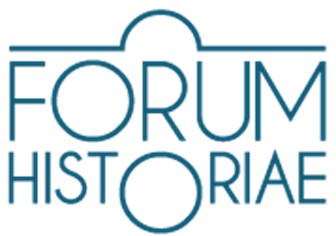 Osobitne treba vyzdvihnúť dosah internetového časopisu a portálu Forum Historiae, ktorý ponúka pridanú hodnotu v podobe množstva funkcií. Obsahuje elektronickú knižnicu s vyše 250 voľne dostupnými e-knihami (vedecké publikácie z produkcie HÚ SAV ako i ďalších vedeckých a univerzitných pracovísk na Slovensku a v Čechách). Portál Forum Historiae zároveň sprostredkúva mediálne výstupy svojich pracovníkov a tiež poskytuje prístup k ďalším vedeckým časopisom, ktoré vydáva alebo spoluvydáva HÚ SAV – Historický časopis a Historické štúdie.V roku 2021 stránky časopisu a portálu navštívilo 18 030 používateľov, ktorí si súhrnne prezreli 77 683 stránok (podiel návštevníkov stránky zo zahraničia má stúpajúcu tendenciu presahuje 1/3 všetkých používateľov).Počas svojej vyše 14-ročnej existencie sa stal akceptovaným tak na Slovensku ako i v zahraničných akademických kruhoch a je využívaný nielen odbornou vedeckou komunitou, ale aj študentmi z rôznych odborov, publicistami, ako aj laickou verejnosťou. Vzhľadom na rastúci význam portálu a časopisu Fórum Historiae pociťujeme veľmi negatívne každoročné znižovanie dotácií na jeho činnosť zo strany Edičnej rady SAV.Historický ústav spravoval (po obsahovej a technickej stránke) v roku 2021 jedenásť online projektov, na ktorých zverejňuje informácie z oblasti výskumu dejín, Slovenskej historickej spoločnosti a vedecko-popularizačnej práce: www.history.sav.sk., www.historickycasopis.sk, www.forumhistoriae.sk, www.architektura-urbanizmus.sk, www.register.ustarch.sav.sk, www.historiarevue.sk, www.historickestudie.sk, www.slovanskestudie.sk, www.shs.sav.sk, www.sdksve.sav.sk, www.snkh.sav.sk.Tieto internetové stránky vygenerovali za spomínaný rok návštevnosť na úrovni 94 601 unikátnych návštevníkov. Tí si prezreli celkovo 402 163 webových stránok. Nárast návštevníkov oproti minulému roku bol o 48,58 %. Nárast návštevnosti možno čiastočne pripísať pokračujúcej COVID-19 pandémii, ktorá spôsobila prechod na dištančnú formu vzdelávania, na prácu z domu (home office). Zvlášť populárne bolo vyhľadávanie informácií o pandemických dejinných udalostiach sa. O "trhový podiel" sa stránky spravované HÚ SAV delili s neustále rastúcou konkurenciou tak mainstreamových, ako aj tzv. alternatívnych online médií, ktorých tlak sústavne narastá. Je logické, že aj historické témy (skoro výlučne ide o  popularizačné texty z oblasti dejín, ktoré sú umiestnené v rubrikách veda, kultúra či zaujímavosti) sa komerčné online projekty snažia monetarizovať. Tým pádom naše odborné pracovisko čoraz ťažšie vplýva na vytváranie historického povedomia našich občanov. Komerčné firmy, internetové stránky portálového typu, mediálne domy si vedia zaplatiť (čoraz nákladnejšiu) reklamu a tým pádom má ich materiál (bez ohľadu na jeho kvalitu) niekoľkonásobne vyššiu návštevnosť a tým aj väčší dopad na prevažne laické publikum. Napriek tomu je aktivita HÚ SAV na internete stále viditeľná. Na dennej báze je vedecká komunita, no aj laická verejnosť prioritne informovaná o našich odborných výstupoch, na vyhradenom priestore tiež čo najširšie mapujeme online výstupy celoslovenskej, ako aj zahraničnej obce historikov.
V hlavnej sociálnej sieti v SR, na Facebooku, aktivity HÚ SAV sledovalo k 30.1.2022 14 491 ľudí, čo je o 55,26 % viac ako v minulom roku. Na tejto platforme tím v zložení Linda Osyková, Veronika Pauková a Peter Krákorník každodenne informujú verejnosť o knihách, podujatiach a aktivitách jednotlivých vedeckých pracovníkoch HÚ SAV. Ústav dbá o prepájanie aktivity v sociálnej sieti s jeho webovými stránkami a offline priestorom. Za najzáslužnejšiu prácu v tomto smere treba považovať najmä propagáciu kvalitných popularizačných výstupov určených širokej verejnosti. Význam tejto aktivity v ére tzv. post-pravdy bude len narastať.Pracovníci HÚ SAV dokázali aj v komplikovaných podmienkach pandémie popularizovať vlastnú vedeckú disciplínu a aktuálne výsledky svojho výskumu širokej verejnosti. Gro ich popularizačných aktivít sa prenieslo do elektronických médií a internetu. Vďaka dlhodobej spolupráci s RTVS sa odborníci nášho ústavu pravidelne zúčastňujú na tvorbe dokumentárnych filmov a diskusných relácií. Hlavnou scenáristkou pravidelnej televíznej relácie RTVS SK.Dejiny je pracovníčka HÚ SAV Jaroslava Roguľová. Ďalšími autormi scenárov sú Pavol Hudáček a Peter Šoltés; odbornými spolupracovníkmi sú Miroslav Sabol, László Vörös, Adam Hudek. V roku 2021 bolo odvysielaných dvadsaťpäť premiérovaných relácií, na ktorých v úlohe odborných spolupracovníkov a hostí  podieľalo ďalších dvanásť vedeckých pracovníkov HÚ SAV. Vďaka tejto spolupráci sa podarilo do dramaturgie relácie zaradiť niekoľko tematických okruhov, ktoré vychádzajú z aktuálne riešených alebo nedávno ukončených vedeckých projektov (Kultúrne pamiatky a socializmus, Formovanie slovenskej politickej elity, Sociálna starostlivosť o deti a odkázané osoby).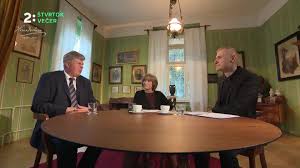 V roku 2021 bolo odvysielaných 31 relácií, ktorých scenáre zostavili pracovníci HÚ SAV. Ako odborní spolupracovníci a hostia sa na nich podieľalo dvanásť vedeckých pracovníkov HÚ SAV. Vďaka tejto spolupráci sa podarilo do dramaturgie relácie zaradiť niekoľko tematických okruhov, ktoré vychádzajú z aktuálne riešených alebo nedávno ukončených vedeckých projektov (Elity a oligarchovia, Elity a politické zlomy, Siroty a sirotince v Uhorsku, Siroty a národovecká komunita, Oživené ruiny – život na stredovekom hrade).Historici z HÚ spolupracujú s dvoma mienkotvornými slovenskými denníkmi SME a Denníkom N, ktoré prevádzkujú vlastné internetové projekty zamerané na popularizáciu histórie. Portál Historylab.sk (pôvodne Historyweb.sk) spolupracuje s Denníkom N, okrem článkov, rozhovorov a recenzií ponúka i podcasty na aktuálne témy. Členmi redakcie sú vedeckí pracovníci HÚ Jakub Drábik, Martin Posch, Oliver Zajac a doktorand Jozef Hyrja. Historlab si dlhodobo udržiava pozíciu jedného z najvýznamnejších médií popularizujúcich historický výskum na Slovensku.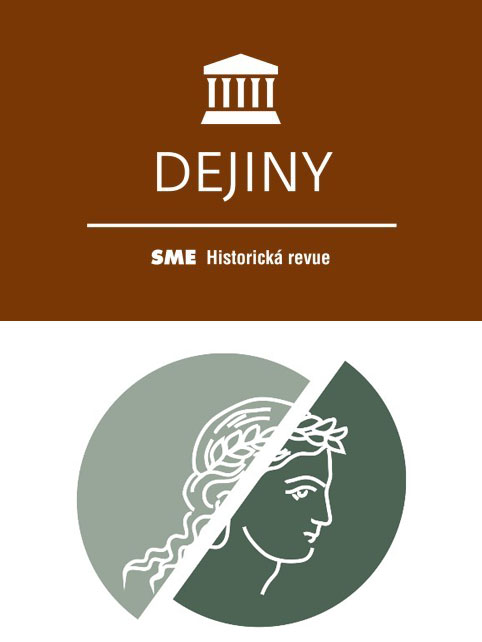 Denník SME v spolupráci s magazínom Historická revue spustil v roku 2018 historický podcast Dejiny. Na týždennej báze prináša rozhovory s poprednými historičkami a historikmi. Moderátorom podcastu je interný doktorand Historického ústavu Jaroslav Valent. V roku 2021 boli hosťami nedeľného podcastu Dejiny viacerí pracovníci HÚ SAV.Historický ústav vydal už tretie pokračovanie súboru popularizačných textov História zadnými dverami. V tematicky koncipovaných kapitolách predstavujú historici a historičky málo známe a marginalizované aspekty slovenských a svetových dejín. V časovom oblúku od stredoveku až po pád komunizmu sa výberom tém, spracovaním jednotlivých príbehov, interpretáciou udalostí z veľkej i malej politiky pokúsili výklad dejín antropologizovať a sprístupniť ho širokej verejnosti.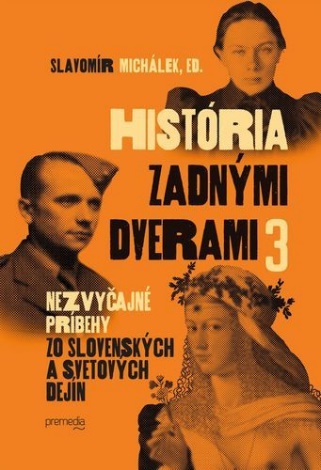 História zadnými dverami 3. Nezvyčajné príbehy zo slovenských a svetových dejín. Slavomír Michálek (ed.) Bratislava : Premedia, 2021, 576 s. 10. Činnosť knižnično-informačného pracoviska 
10.1. Knižničný fondTabuľka 10a Knižničný fondVýraz „v tom“ označuje úplné (vyčerpávajúce) údaje, ktorých súčet sa musí rovnať údaju v riadku „spolu“, čiže nadradenému riadku.Výraz „z toho“ označuje neúplné (výberové) údaje, ktorých súčet sa nemusí rovnať údaju v riadku „spolu“.10.2. Výpožičky a službyTabuľka 10b Výpožičky a služby10.3. Používatelia Tabuľka 10c Používatelia10.4. Iné údajeTabuľka 10d Iné údaje10.5. Iné informácie o knižničnej činnostiKNIŽNICA Historického ústavu SAVpozostáva zo špecializovanej knižnice,  bibliografického úseku a dokumentácie.V knižnici pracuje päť pracovníčok: PhDr. Mária Ďurková, Kamila Bzdúšková, Simona Ďurková, Mgr. Veronika Pauková , Ing. Monika Zvalová (od 01.11.2021).KNIŽNICAzabezpečuje novú domácu a zahraničnú literatúru kúpou, výmenou a darmi. Kúpa sa realizuje najmä prostredníctvom projektov APVV a VEGA. Podnety na nákup dávajú vedúci projektov. K evidencii slúžia prírastkové zoznamy. Knižnica zasiela povinné a pracovné výtlačky. Dáva podnety na nákup literatúry Ústrednej knižnici. Podnety na konkrétne tituly dávajú vedeckí pracovníci.Katalógje v klasickej papierovej a časť fondu cca roku 1990 je už v online katalógu. V knižnici je v súčasnosti online skatalogizovaných cca 12 335 knižničných jednotiek. (Simona Ďurková)VýpožičkyVypožičiavanie periodík je len prezenčné, rovnako ako štúdium mimoústavných pracovníkov. Knižnica sa snaží o zlepšenie stavu výpožičiek. (Simona Ďurková)VýmenaVýmena sa týka kníh a časopisov z produkcie HÚ SAV s inštitúciami doma i v zahraničí. Vzhľadom na cenu poštovného je snaha doručovať zásielky ústavnými pracovníkmi v rámci služobných ciest. (Simona Ďurková)RôznePretrvávajú ťažkosti so skladovým priestorom na Klemensovej. V súvislosti s nedostatočnou kapacitou skladového priestoru na Klemensovej sa časť fondu a výmenného skladu presunula do skladových priestorov na Patrónku. Skladové priestory na Patrónke sú v nevyhovujúcom suteréne.Knižnica riešila duplikáty a neprofilovú literatúru, ktorú distribuovala iným knižniciam (Ústredná knižnica SAV, Pedagogická knižnica, Knižnica FF UK, Knižnica SNM, Knižnica SNG a pod.)Spolupráca s vedením ústavuZamestnanci knižnice spolupracujú s vedením ústavu na podkladoch pre rôzne analýzy, vykazovanie publikačnej činnosti a ohlasov pre rôzne inštitúcie (ministerstvá, univerzity a pod.). Vyhotovujú sa prehľady publikačnej činnosti za jednotlivé projekty, prehľad publikovania pracovníkov HÚ SAV v Historickom časopise, personálne bibliografie pri zvýšeniach kvalifikačných stupňov, publikačná činnosť v súvislosti so zaradením pracovníka ako školiteľa a pod.Zostavovali sa personálne bibliografie jednotlivcov pri rôznych oceneniach a iné. Pripomienkovala sa formálna stránka rukopisov kníh.Knižnica sa stará o webovú stránku ústavu panel PUBLIKÁCIE, kde sú priebežne dopĺňané nové knihy pracovníkov ústavu, ako i ústavné časopisy (skeny obálok, popisky a pod).Pracovníci knižnice prezentujú mediálne výstupy a výsledky vedeckej činnosti pracovníkov ústavu prostredníctvom fb skupiny FH  (Mgr. Veronika Pauková)DOKUMENTÁCIA – dokumentácia predstavuje zbierku mikrofilmov, fotokópií, máp a iných dokumentov. Poskytuje sa prezenčné štúdium a konzultácie. (PhDr. Mária Ďurková)BIBLIOGRAFICKÝ  ÚSEKMedzinárodné projekty:-International Bibliography of Historical Sciences. (Mgr. Veronika Pauková)-International Medieval Bibliography for the Study of the Middle Ages. (PhDr. Mária Ďurková)Domáce projekty:-Historiografia v Historickom ústave SAV za obdobie 2019 – 2021. (PhDr. Mária Ďurková)Okrem týchto projektov spolupracovali PhDr. Mária Ďurková a Mgr. Veronika Pauková aj na projektoch VEGA.EVIDENCIA publikačnej činnosti EPCA (PhDr. Mária Ďurková, Kamila Bzdúšková, Mgr. Veronika Pauková)Prehľad o publikáciách pracovníkov HÚ SAV vrátane ohlasov poskytuje celoakademická databáza: Evidencia publikačnej činnosti EPCA. V roku 2021 sa v súčinnosti z Ústrednou knižnicou SAV pokračovalo v tvorbe inštitucionálneho repozitára SAV. Jeho účelom je zabezpečiť v súlade so Smernicou Predsedníctva SAV z 11. júna 2020 zhromaždenie všetkých publikačných výstupov  vytvorených zamestnancami ústavu na jednom mieste v digitálnej forme.Zamestnanci knižnice poskytujú konzultácie vedeckým pracovníkom pri vydávaní publikácií k ich formálnej stránke.ŠKOLENIA A SEMINÁREPracovníčky knižnice sa zúčastňovali viacerých  online seminárov a webinarov na témy súvisiacich s ich pracovnou činnosťou (epca, inštitucionálny repozitár)  usporiadaných Ústrednou knižnicou SAV.Zaškoľovanie novej pracovníčky  Ing. Moniky Zvalovej do knižničnej agendy (PhDr. Mária Ďurková).Pracovníčky knižnice absolvovali povinné online školenie BOZP (08.06.2021)Metodickú činnosť EPCA v programe ARL poskytovala Ústredná knižnica SAV, riešili sa konkrétne prípady evidencie a zaradenia publikácií vedeckých pracovníkov. 11. Aktivity v orgánoch SAV 
 
11.1. Členstvo vo Výbore Snemu SAV 
 
11.2. Členstvo v Predsedníctve SAV a vo Vedeckej rade SAV 
Michal Kšiňan, PhD. 
- člen Predsedníctva SAV - člen Vedeckej rady SAV
RNDr. Miroslav Tibor Morovics, CSc. 
- člen Predsedníctva SAV- člen Vedeckej rady SAV- podpredseda SAV pre 3. OV SAV 
 
11.3. Členstvo v komisiách SAV 
Jakub Drábik, PhD. 
- Rada SAV pre program Otvorená akadémia (člen) 
Gabriela Dudeková Kováčová, PhD. 
- Komisia SAV pre spoluprácu s vedeckými spoločnosťami (členka) 
Ing. Miroslav Fabricius, CSc. 
- Edičná rada SAV (člen) 
PhDr. Katarína Haberlandová, PhD. 
- Etická komisia SAV (členka) 
PhDr. Eva Kowalská, DrSc. 
- Etická komisia SAV (členka)- Komisia pre posudzovanie vedeckej kvalifikácie (členka) 
Michal Kšiňan, PhD. 
- Komisia SAV pre médiá, komunikáciu a program Otvorená akadémia (prededa)- Komisia SAV pre zahraničné styky (podpredseda) 
prof. Dr. Ing. arch. Henrieta Moravčíková 
- Rada SAV pre program Otvorená akadémia (členka) 
RNDr. Miroslav Tibor Morovics, CSc. 
- Akreditačná komisia SAV (člen)- Dislokačná komisia SAV (člen)- Edičná rada SAV (predseda)- Komisia pre transformáciu SAV (člen)- Komisia SAV pre ekonomické otázky (člen)- Komisia SAV pre spoluprácu s vedeckými spoločnosťami (predseda)- Legislatívna komisia SAV (člen)- Legislatívna komisia SAV (člen)- Rada SAV pre vzdelávanie a doktorandské štúdium (člen)- Škodová komisia SAV (člen) 
Marína Zavacká, M.A., PhD. 
- Komisia pre posudzovanie vedeckej kvalifikácie (členka) 
 
11.4. Členstvo v orgánoch VEGA 
PhDr. Ľudovít Hallon, DrSc. 
- Komisia VEGA č. 10 pre historické vedy a vedy o spoločnosti (filozofia, sociológia, politológia, teológia) (člen) 
prof. Dr. Ing. arch. Henrieta Moravčíková 
- Komisia VEGA č. 6 pre stavebné inžinierstvo (stavebníctvo, dopravu a geodéziu) a environmentálne inžinierstvo vrátane baníctva, hutníctva a vodohospodárskych vied (členka) 
 12. Hospodárenie organizácie 
 
12.1. Výdavky organizácieTabuľka 12a Výdavky organizácie (skutočnosť k 31. 12. 2021 v €)12.2. Zdroje financovania organizácieTabuľka 12b Zdroje financovania organizácie (skutočnosť k 31. 12. 2021 v €) 13. Nadácie a fondy pri organizácii SAV 
 
 14. Informácie o aktivitách súvisiacich s uplatňovaním princípov rodovej rovnosti 
 
14.1. Stručné hodnotenie stavu uplatňovania princípov rodovej rovnosti v organizácii, súvisiace aktivity a opatrenia 
14.1HÚ SAV patrí medzi pracoviská, ktoré z hľadiska rodovej skladby pracovníkov spĺňa princípy a požiadavky rodovej rovnosti. Čo do celkového počtu zamestnancov je zastúpenie paritné (44 ku 45), v štruktúre vedeckých zamestnancov prevládajú muži (43 ku 35). Z hľadiska dosiahnutej vedeckej hodnosti je zastúpenie mužov a žien u doktorov/doktoriek  vied takmer vyrovnané (5 ku 4), u profesorov/profesoriek a docentov/docentiek vyrovnané (1 ku 1 resp. 1 ku 1). V rodovej štruktúre pracovníkov, ktorí sú riešiteľmi projektov APVV a VEGA nie sú výraznejšie rozdiely v zastúpení mužov a žien (13 ku 12). Ústav je rozčlenený do siedmych oddelení podľa chronologického a tematického zamerania výskumu, štyri oddelenia vedú muži, tri oddelenia majú vedúce ženy.Vedenie ústavu sa dôsledne snaží vychádzať v ústrety pracovníčkam a pracovníkom na rodičovskej dovolenke. O napĺňaní požiadaviek rodovej rovnosti v praxi svedčí i skutočnosť, že za posledných päť rokov traja zamestnanci a tri zamestnankyne nastúpili na rodičovskú dovolenku. Štyria ju po rôzne dlhom čase ukončili a ich opätovné zapojenie do výskumného procesu bolo plynulé.14.2. Rodová skladba hlavných riešiteľov (vedúcich) projektov 
Tabuľka 14a Rodová skladba hlavných riešiteľov domácich projektov 
 
Tabuľka 14b Rodová skladba hlavných riešiteľov medzinárodných projektov 
 
14.3. Výskum zameraný na rodovú problematiku 
Uveďte stručné, základné informácie o projektoch orientovaných na rodovú problematiku, ak organizácia takýto výskum realizuje. Informácie o financovaní a výsledkoch takýchto projektov sa nachádzajú v kapitole 2 a v prílohe C. 
Historický ústav sa dlhodobo venuje problematike rodovej rovnosti, emancipácie žien a historickému výskumu postavenia žien a rodových vzťahov. V rokoch 2007 – 2010 bol na ústave realizovaný projekt v grantovej agentúre VEGA č. 2/7181/27 Možnosti profesijnej a spoločenskej realizácie žien v moderných dejinách.V roku 2014 ústav podal projekt s názvom Archetypy maskulinity. Koncepcie mužskej identity v historickom procese na grantovú agentúru APVV. Projekt však nebol financovaný.S publikovaných výstupov na orientovaných na rodovú problematiku vyberáme:DUDEKOVÁ KOVÁČOVÁ, Gabriela. The East Side Story of Gender and Feminism. In Aspasia : The International Yearbook of Central Eastern and Southeastern European Women´s and Gender History, 2019, vol.13, issue 1, p. 182-187.DUDEKOVÁ, Gabriela et al. Na ceste k modernej žene : kapitoly z dejín rodových vzťahov na Slovensku. Bratislava : Veda, 2011, 773 s.DUDEKOVÁ, Gabriela. Výskum dejín žien a rodových vzťahov na Slovensku: nové výsledky a staré problémy [Research into the history of women and gender relations in Slovakia: new results and old problems]. In Česko-slovenská historická ročenka 2014-2015. Bratislava : Ústav politických vied SAV : Česko-slovenská/Slovensko-česká komisia historikov vo VEDE, vydavateľstve SAV, 2016, s. 309-336.HOLLÝ, Karol. Ženská emancipácia. Diskurz slovenského národného hnutia na prelome 19. a 20. storočia. Bratislava : Historický ústav SAV vo vyd. Prodama, 2011.KODAJOVÁ, Daniela (ed.) Živena : 150 rokov Spolku slovenských žien. Bratislava : Vydavateľstvo Slovart, 2019. 303 s. LENGYELOVÁ, Tünde. Ideals, Expectations, and Practical Realities: Everyday Lives of Aristocratic Women in the Early Modern Era. In A Multiethnic Region and Nation-State in East-Central Europe : studies in the History of Upper Hungery and Slovakia from the 1600s to the Present. Edited by László Szarka. Budapest ; Colorado ; New Jersey : Balassi Institute, Budapest : Social Science Monographs, Boulder, Colorado : Atlantic Research and Publications, Inc. Highland Lakes, New Jersey, 2011, s. 42-63.LENGYELOVÁ, Tünde. Premeny právneho postavenia žien v období stredoveku a ranného novoveku [The Changes into the Legal Status of Women during the Middle Ages and the Early Modern Times]. In Muž a žena - vzťahové súvislosti v kontexte múzejných zbierok : zborník príspevkov z odbornej konferencie s medzinárodnou účasťou. - Bratislava : Zväz múzeí na Slovensku : Múzeum mesta Bratislavy, 2013, s. 20-29.LENGYELOVÁ, Tünde (ed.) Žena a právo : právne a spoločenské postavenie žien v minulosti. Zborník z medzinárodnej vedeckej konferencie. Bratislava : Academic Electronic Press : Historický ústav SAV, 2004. 304 s.V súčasnosti je vo fáze riešenia jeden projekt orientovaný na rodovú problematiku.Ženská agenda a pozície žien v štruktúrach politických strán na medzivojnovom Slovensku (Women´s Agenda and the Positions of Women in Political Parties and their Structures in Slovakia during the Inter-war Period). Vnútroústavný projekt, doba riešenia 01.01.2021 - 31.01.2023. Zodpovedný riešiteľ Matej Hanula, spoluriešitelia: Juraj Benko, Jakub Drábik, Linda Osyková.Pracovníčky a pracovníci HÚ sú členmi medzinárodných historických komisií venujúcich sa problematike výskumu ženského hnutia:Gabriela Dudeková Kováčová je členkou Slovak National Comitee of International Federation for Women's History (IFWH).Tünde Lengyelová je členkou Komisie pre dejiny žien pri ELTE a HÚ MAV v Budapešti(Nőtörténeti Munkabizottság – ELTE BTK Művelődéstörténeti Tanszék/MTA BTK Törrténettudmányi Intézet Budapest). 15. Iné významné činnosti organizácie SAV 
 
HÚ SAV je garantom Dejepisnej olympiády, postupovej súťaže žiakov a študentov stredných škôl, ktorej vyhlasovateľom je MŠVaVSR. Ľubica Kázmerová je predsedníčkou Celoslovenskej komisie Dejepisnej olympiády, odbornou garantkou a recenzentkou testov pre krajské a celoštátne kolá, oponetkou písomných projektov víťazov krajských kôl postupujúcich do celoštátneho kola súťaže. Daniela Kodajová je odborným garantom Dejepisnej olympiády, zostavovateľkou textov pre krajské a celoštátne kolá súťaže v kategórii A a B (pre stredné školy), posudzovateľkou testov pre kategórie C a D (žiaci druhého stupňa základných škôl), členkou komisie pre posudzovanie študentských prác. Vďaka spolupráci, ktorá začala v školskom roku 2007/2008 približujú vedeckí pracovníci HÚ SAV výsledky vedeckého bádania študujúcej mládeži, čím sa podieľajú na formovaní jej historického vedomia. V roku 2021 sa záverečné kolo olympiády uskutočnilo online formou.Pracovníci HÚ SAV v roku 2021 spolupracovali na niekoľkých výstavách, či už ako organizátori, autori textov alebo obrazovej prílohy. Výstava „Trianonská mierová zmluva 1920, Versaillský systém a Slovensko“, ktorej autorom je Matej Hanula bola prezentovaná v Kúpeľoch Sliač a v Liptovskom Mikuláši. Slavomír Michálek vytvoril výstavu o živote Alexandra Dubčeka, ktorá bola v spolupráci s Ministerstvom zahraničných vecí odprezentovaná v Bratislave. Peter Szalay je spoluautorom koncepcie a organizátorom série interdisciplinárnych podujatí umenia architektúry a vedy pod názvom „Seminár urbánnej imaginácie – Prípadová štúdia: Lido ako vágny a vzácny terén“. Miroslav Michela je autorom panelu o diplomatovi Jánovi Spišiakovi prezentovanom v Múzeu holokaustu v Seredi. 16. Vyznamenania, ocenenia a ceny udelené pracovníkom organizácie v roku 2021 
 
16.1. Domáce ocenenia 
16.1.1. Ocenenia SAV       
Fabricius Miroslav      Významné osobnosti SAV 2021      Oceňovateľ: SAV    Opis: Ocenenie pri príležitosti životného jubilea       
Mannová Elena      Významné osobnosti SAV 2021      Oceňovateľ: SAV    Opis: Ocenenie pri príležitosti životného jubilea       
Zajac Oliver      Súťaž mladých vedeckých pracovníkov SAV      Oceňovateľ: SAV    Opis: Cena udelená za vedeckú štúdiu The Map as a Political Manifesto: The Case of Karta dawnej Polski and Hôtel Lambert's Concepts of the Polish State and Nation, ktorá bola publikovaná v časopise Zeitschrift für Ostmitteleuropa-Forschung 
16.1.2. Iné domáce ocenenia       
Arpáš Róbert      Cena rektora UKF v Nitre za medzinárodne akceptovanú publikačnú činnosť       Oceňovateľ: Univerzita Konštantína Filozofa v Nitre    Opis: Cena udelená za štúdiu Destruction of Democracy in Autonomous Slovakia Analysed by the Example of the Horná Nitra Region. In West Bohemian Historical Review, 2021, vol. 11, no. 1, pp. 49-70, ISSN 1804-5480       
Laslavíková Jana      Prémia Literárneho fondu      Oceňovateľ: Literárny fond    Opis: Prémia Literárneho fondu udelená v oblasti rozhlasu, divadla, televízie a dabingu za monografiu Mestské divadlo v Prešporku na sklonku 19. storočia. Medzi provinciou a metropolou       
Mešková Hradská Katarína      Pamätná medaila k 75. výročiu Slovenského národného povstania a skončenia druhej svetovej vojny      Oceňovateľ: Minister obrany SR    Opis: Medaila za prínos svedectiev o minulosti a problematike slovenskej židovskej komunity počas holokaustu       
Moravčíková Henrieta      Prémia Literárneho fondu za vedeckú a odbornú literatúru za rok 2020, v kategórii encyklopedické vedy, slovníková literatúra a veda o architektúre      Oceňovateľ: Literárny fond    Opis: Cena udelená kolektívu autorov Szalay Peter, Haberlandová Katarína, Krišteková Laura za publikáciu Bratislava (ne)plánované mesto, Slovart 2020, Bratislava, 624 s.       
Zajac Oliver      Študentská osobnosť roka 2021      Oceňovateľ: Junior Chamber International – Slovakia    Opis: Laureát ocenenia v kategórii Filozofia, politológia, sociológia, pedagogika a história 
16.2. Medzinárodné ocenenia       
Ferenčuhová Bohumila      Officier dans l'Ordre national du Mérite. (Dôstojník Štátneho radu Za zásluhy)      Oceňovateľ: Le Président de la République française, Grand Maître de l'Ordre national du Mérite. Prezident Francúzskej republiky Emmanuel Macron, Veľmajster Štátneho radu Za zásluhy    Opis: Nomme Madame Bohumila Ferencuhova née Kusnierikova, directrice de recherche à l’Institut d’histoire de l’Académie des sciences slovaque, spécialiste d’histoire diplomatique et des relations internationales au XIXe et XXe siècles. (Menuje za dôstojníka Štátneho radu za Zásluhy pani Bohumilu Ferenčuhovú rod. Kušnierikovú vedúcu vedeckú pracovníčku Historického ústavu Slovenskej akadémie vied, odborníčku v odbore diplomatických dejín a medzinárodných vzťahov v 19. a 20. storočí. )       
Kamenec Ivan      Cena Miroslava Ivanova za rok 2021      Oceňovateľ: Klub autorů literatury faktu    Opis: Cena je udeľovaná najvydarenejším publikáciám z oblasti literatúry faktu, resp. ich autorom       
Moravčíková Henrieta      Zlatá medaila v kategórii zameranej na vedecké knihy      Oceňovateľ: ICMA AWARD    Opis: Cena udelená kolektívu autorov Szalay Peter, Haberlandová Katarína, Krišteková Laura za publikáciu Bratislava (ne)plánované mesto, Slovart 2020, Bratislava, 624 s. 17. Poskytovanie informácií v súlade so zákonom č. 211/2000 Z. z. o slobodnom prístupe k informáciám v znení neskorších predpisov (Zákon o slobode informácií) 
 
HÚ SAV poskytuje informácie v súlade so zákonom č. 211/2000 Z . z. o slobodnom prístupe k informáciám v znení neskorších predpisov. 18. Problémy a podnety pre činnosť SAV 
 
HÚ SAV dlhodobo pociťuje problém morálnej zastaranosti mobiliára. Posledné väčšie investície do inventára boli realizované v 80. rokoch minulého storočia. Vedeckí pracovníci ústavu majú množstvo mediálnych vystúpení. Pri tvorbe televíznych výstupov do správ či relácií sú tieto vyrábané v nedôstojnom prostredí, ktoré neprispieva k dobrej reprezentácii nielen ústavu, ale celej akadémie.Odporúčania poslednej akreditácie kládli dôraz na zvyšovanie vedeckej kvality a medzinárodnej viditeľnosti publikačnej činnosti, najmä vydávaných vedeckých časopisov. Znižovanie rozpočtu na edičnú činnosť, kontinuálne okresávanie finančných zdrojov na podporu vydávaných časopisov znemožňuje napĺňať tieto odporúčania. Pritom Historický časopis je jediným karentovaným časopisom so zameraním na historické vedy v strednej Európe a internetový časopis Forum Historiae je indexovaný v databázach Scopus, Erih Plus, CEEOL, DOAJ, ICI World of Journals a EZB.Vedenie HÚ SAV dlhodobo upozorňuje na problém absencie systémových opatrení, ktoré by zabezpečili finančné prostriedky na skvalitnenie doktorandských školení. Ústav nedisponuje zdrojmi, ktoré by vedel použiť na pokrytie nákladov spojených s pozvaním odborníkov z externého prostredia (prednášateľov na doktorandských seminároch, konzulantov projektov a pod.).Správu o činnosti organizácie SAV spracoval(i): 
Maroš Hertel, PhD., 02/ 5292 5753 kl. 15Adam Hudek, PhD., 02/ 5292 5753 kl.  24Doc. Peter Šoltés, PhD., 02/ 5292 5753 kl. 21 
 
 
Schválila vedecká rada organizácie SAV dňa 24.1.2021 
 
 
 Prílohy 
 
Príloha AZoznam zamestnancov a doktorandov organizácie k 31.12.2021 
Zoznam zamestnancov podľa štruktúry 
Zoznam zamestnancov, ktorí odišli v priebehu roka 
Zoznam doktorandov 
Zoznam zamestnancov prijatých do jedného roka od získania PhD. 
Zoznam emeritných vedeckých zamestnancov Príloha B 
Projekty riešené v organizácii 
Medzinárodné projekty 
Programy: COST 
1.) Nová fáza vo výskume východoeurópskej kultúry disentu (New Exploratory Phase in Research on East European Cultures of Dissent) 
 

2.)  (Who cares in Europe?) 
 

Programy: International Visegrad Found (IVF) 
3.)  (Mapping and Boosting Digital Humanities in the Visegrad region) 
 

 
 
Programy: Multilaterálne - iné 
4.) Medzinárodná mediavalistická bibliografia pre štúdium dejín stredoveku 450-1500 (International Medieval Bibliography for the Study of the Middle Ages 450-1500) 
 

5.) Medzinárodná bibliografia historických vied (International Bibliography of Historical Sciences) 
 

Programy: Iné 
6.) Konfesní pluralita a knižní kultura v prostřední jednoty bratrské na počátku 17. století (Confessional plurality and book culture in the milieu of the Unity of the Brethren at the beginning of the 17th century) 
 

7.)  (Towards a common regional history of our nation building strategies. Traveling directors, musicians) 
 

8.) Národné hnutia a prechodné štruktúry v Európe (NISE) (National Movements & Intermediary Structures in Europe (NISE)) 
 

9.) Parlamentarizmus v období dualizmu z regionálnej perspektívy (Parliamentarism in the era of Dualism from a regional perspective (Dualizmus kori parlamentarizmus regionális nézőpontból)) 
 
Dosiahnuté výsledky: 
VÖRÖS, László. Politická korupcia a parlamentné voľby v Uhorsku v období dualizmu. In VÖRÖS, László a kol. Politická korupcia na území Slovenska a Čiech v 19. a 20. storočí. Bratislava : Historický ústav SAV; VEDA, 2020, ISBN 978-80-224-1865-2. 
 
Domáce projekty 
Programy: VEGA 
1.) Územie Slovenska v kontexte antických prameňov: prehodnotenie, funkcie, stereotypy (The territory of Slovakia in the context of ancient sources: re-evaluation, functions, stereotypes) 
 

2.) Od dobročinnosti k štátnej sociálnej politike : Idey, modely a prax v období regulačných zásahov štátu na Slovensku v 19. a v prvej polovici 20. storočia (From Charity to the State Social Policy: Ideas, Models and Practice in the period of State Interventionism in Slovakia during the 19th and the first half of 20th Centuries) 
 
Dosiahnuté výsledky: 
V supermarkete dejín : podoby moderných dejín a spoločnosti v stredoeurópskom priestore. Pocta Elene Mannovej [In the Supermarket of History. The Pattern of Modern History and Society in the Central European Region. In Honour of Elena Mannová]. Zostavila Gabriela Dudeková Kováčová.  Bratislava : VEDA, vydavateľstvo SAV : Historický ústav SAV, 2021. 607 s.  
 
HABERLANDOVÁ, Katarína – KRIŠTEKOVÁ, Laura – MORAVČÍKOVÁ, Henrieta – SZALAY, Peter. Architektúra sociálneho štátu (online) https://www.register-architektury.sk/projekty/architektura-socialneho-statu. 
  
LASLAVÍKOVÁ, Jana. Benefit Performances in the Municipal Theatre in Pressburg as an Example of Cultural Transfer in Musical Theatre in the Late Nineteenth Century. In Cultural and Artistic Transfers in Theatre and Music : Past, Present, and Perspectives. - Bratislava : VEDA Publishing House of the Slovak Academy of Sciences, 2021, p. 25-46. ISBN 978-80-224-1911-6. Dostupné na: https://doi.org/10.31577/2021.9788022419116.02.   
 
MÁJEKOVÁ, Jana Magdaléna. Prví virilisti a poslanci Prešporka: municipiálny výbor po reforme samosprávy v roku 1870 [The First Virilists and the Elected Members of Pressburg Municipal Council after the Administration Reform of 1870]. In V supermarkete dejín : podoby moderných dejín a spoločnosti v stredoeurópskom priestore. Pocta Elene Mannovej. - Bratislava : VEDA, vydavateľstvo SAV : Historický ústav SAV, 2021, s. 411-431.  
 
HABERLANDOVÁ, Katarína. Dunajská štvrť v Bratislave : priestor pre nové modely urbanizmu, architektúry a sociálnej politiky. In Pamiatky a múzeá : revue pre kultúrne dedičstvo, 2021, roč. 70, č. 1, s.14-20. ISSN 1335-4353.  
 
 
3.) Štúdie k životospráve stredovekého človeka. Alkoholické nápoje ako kultúrno-historický fenomén (Studies on the regimen of a medieval man. Alcoholic beverages as a cultural-historical phenomenon) 
 
Dosiahnuté výsledky: 
DVOŘÁKOVÁ, Daniela. Barbara of Cilli (1392-1451) : a Hungarian, Holy Roman, and Bohemian queen. Leiden ; Boston : Brill, 2021. 258 pp. East Central and Eastern Europe in the Middle Ages, 450-1450, 77. Dostupné na: https://doi.org/10.1163/9789004499164. ISBN 978-90-04-49833-4. ISSN 1872-8103  
 
DVOŘÁKOVÁ, Daniela. Pod vládou ženy : rytier bez kráľa I. časť (1437 - 1442) : Pankrác zo Sv. Mikuláša a jeho doba. Recenzenti: Petr Elbel, Miriam Hlavačková. Budmerice : Vydavateľstvo RAK, 2021. 399 s. ISBN 978-80-85501-84-1  
  
ŠTEFÁNIK, Martin. Vdovské zabezpečenie uhorských kráľovien. K predhistórii, kontextu a dôvodom darovania stredoslovenských banských miest kráľovnej Barbore In Argenti fodina 2020. Zostavili: Daniel Harvan, Jozef Labuda. Banská Štiavnica : Slovenské banské múzeum, 2021, s. 73-97.  
 
 
4.) Dejiny lekárskej fakulty Univerzity Komenského v Bratislave 1938-1948. Fakulta, lekári, študenti a veda od autonómie po následky februárového prevratu (History of the Faculty of Medicine, Comenius University in Bratislava 1938 - 1948. Faculty, doctors, students and science from autonomy to the consequences of the February coup) 
 
Dosiahnuté výsledky: 
FALISOVÁ, Anna - OZOROVSKÝ, Vojtech. Venerické choroby na Slovensku v minulosti a efekt „akcie PN“ [Sexually transmitted diseases in Slovakia in the past and the effect of “Action PN”]. In Historický časopis : Historického ústavu SAV (do r.2012), 2021, roč. 69, č. 1, s. 99-118. (2020: 0.114 - SJR, Q3 - SJR, karentované - CCC). (2021 - Current Contents, Bibliographic Index, International Bibliography of the Social Sciences, Periodicals Index Online, I B Z - Internationale Bibliographie der Geistes- und Sozialwissenschaflichen Zeitschriftenliteratur, Internationale Bibliography der Rezensionen Geistes-und Sozialwissenschaftlicher Literatur, Current Abstracts, TOC Premier, Historical Abstract (Online), SCOPUS, WOS (Web of Sciences), Current Contens). ISSN 0018-2575. Dostupné na: https://doi.org/10.31577/histcaso.2021.69.1.5  
 
5.) Hlavné vývojové trendy zdravotníctva na Slovensku od vzniku ČSR do roku 1968 (The main development trends of healthcare in Slovakia from the establishment of the Czechoslovak Republic to 1968) 
 
Dosiahnuté výsledky: 
FALISOVÁ, Anna. Rozšírenie trachómu na Slovensku a protitrachómové opatrenia (1918-1945). In Endémie, epidémie a pandémie v dejinách : zborník vydaný k životnému jubileu Vojtecha Ozorovského. - Bratislava : Univerzita Komenského v Bratislave Lekárska fakulta, Oddelenie histórie medicíny a zdravotníctva Ústavu sociálneho lekárstva a lekárskej etiky, 2021, s. 116-131. ISBN 978-80-89743-48-3.  
 
FALISOVÁ, A. Formovanie samaritánskej služby na Slovensku v rokoch 1918 – 1938. In HANULA, M. (ed.) Dlhá cesta od monarchie k republike. Zmeny režimov, myslenia a životného štýlu na Slovensku a v strednej Európe od polovice 19. do polovice 20. storočia.  Historický ústav SAV vo Vede, vydavateľstve SAV, Bratislava 2021, s. 329-346.   
 
MOROVICSOVÁ, E., MOROVICS, M. T. Prínos profesorov Zdeňka Myslivečka a Zoltána Klimu pre rozvoj neuropsychiatrie na Slovensku. Čes a slov Psychiat 2021; 117(6): 547-583. 
 
6.) Renesančné vplyvy na novovekú spoločnosť vo vzťahu k Slovensku (Renaissance influences in the Modern Era society in relation to Slovakia) 
 
Dosiahnuté výsledky: 
Imrich Kotvan (1910-1984) : rodák z Trnovca pri Holíči. Ed.: Eva Frimmová ; recenzenti: Michal Bada, Miroslav Kamenický. Bratislava ; Trnovec : Historický ústav SAV : Obecný úrad Trnovec pri Holíči, 2021. 186 s. ISBN 978-80-89867-06-6. 
 
FRIMMOVÁ, Eva. Inkunábuly a inkunábulistika na Slovensku. In Imrich Kotvan (1910-1984) : rodák z Trnovca pri Holíči. - Bratislava ; Trnovec : Historický ústav SAV : Obecný úrad, 2021,  Trnovec pri Holíči, 2021, s. 123-140. ISBN 978-80-89867-06-6. 
 
ČIČAJ, Viliam. Učebnicová literatúra na strednom Slovensku v polovici 17. storočia. In Imrich Kotvan (1910-1984) : rodák z Trnovca pri Holíči. - Bratislava ; Trnovec : Historický ústav SAV : Obecný úrad Trnovec pri Holíči, 2021, s. 75-86. ISBN 978-80-89867-06-6.  
 
KOHÚTOVÁ, Mária. Coborovci, majitelia Holíčskeho panstva. In Imrich Kotvan (1910-1984) : rodák z Trnovca pri Holíči. - Bratislava ; Trnovec : Historický ústav SAV : Obecný úrad, 2021,  Trnovec pri Holíči, 2021, s. 63-74. ISBN 978-80-89867-06-6. 
 
LUKÁČ, Miroslav. K problematike patrocínií stredovekých farských kostolov historického dekanátu Krupina (Krupiná, Babiná, Dobrá Niva a Sása). In. Argenti fodina 2020. Banská Štiavnica : Slovenské banské múzeum v Banskej Štiavnici, 2021, s. 59-72. ISBN 978-80-85579-59-8.  
 
 
7.) Fenomén viacjazyčnosti v Uhorskom kráľovstve v stredoveku a v ranom novoveku (The Phenomenon of Multilingualism in the Kingdom of Hungary in the Middle Ages and Early Modern Period) 
 

8.) Pálffyovci a ich portrétna reprezentácia v 18. storočí (cca. 1690 - 1770) (The Pálffys and their Representation in Portraits in the 18th Century (cca. 1690-1770)) 
 

9.) Úloha meštianstva v modernizačných procesoch pri prechode od stavovskej k občianskej spoločnosti (Uhorsko a Slovensko 1780 – 1918) (The role of bourgeoisie in the modernization processes in transition from the estates to civil society (Hungary Kingdom and Slovakia 1780 – 1918)) 
 
Dosiahnuté výsledky: 
DEMMEL, József. „Mňa to naskrz negeniruje.“ Ľudovít Haan a štruktúra jeho slovenskej 
a maďarskej identity. Výskum Slovákov v Maďarsku v interdisciplinárnom kontexte 
Na počesť Anny Divičanovej a k 30. výročiu VÚSM. Zost. Demmel, József - 
Szudová, Kristína - Tušková, Tünde - Uhrinová, Alžbeta. - Békešská Čaba : Výskumný ústav Slovákov v Maďarsku, 2021, s. 169-184.  
 
GAUČÍK, Štefan. Za hranicami filantropie. Prvé roky Prešporskej sporiteľne (1842 – 1849) [Beyond philantrophy. The first years of the Pressburger Sparkassa (1842–1849)]. In Historický časopis : Historického ústavu SAV (do r.2012), 2021, roč. 69, č. 3, s. 439-464.  
 
KUŠNIRÁKOVÁ, Ingrid. Dobročinné spolky a ich vplyv na podobu chudobinskej starostlivosti v Prešporku v prvej polovici 19. storočia [Charitable Associations and their Influence on the Poor Relief in Pressburg in the First Half of the 19th Century]. In V supermarkete dejín : podoby moderných dejín a spoločnosti v stredoeurópskom priestore. Pocta Elene Mannovej. - Bratislava : VEDA, vydavateľstvo SAV : Historický ústav SAV, 2021, s.295-315.  
 
LASLAVÍKOVÁ, Jana. Historická budova Slovenského národného divadla a jeho repertoár na pomedzí národných a kultúrnych identít v multietnickom meste Prešporok/Bratislava [The Historical Building of the Slovak National Theatre and Its Repertoire: In Between National and Cultural Identities in Multiethnic Pressburg/Bratislava]. In V supermarkete dejín : podoby moderných dejín a spoločnosti v stredoeurópskom priestore. Pocta Elene Mannovej. - Bratislava : VEDA, vydavateľstvo SAV : Historický ústav SAV, 2021, s. 317-337.  
 
ŠOLTÉS, Peter. „Áno, tie národné mená musia mať hlboký význam...“ Etablovanie slovenských/slovanských mien ako indikátor nacionalizácie spoločnosti. [“Yes indeed, These National Names Must be Very Significant …” How did Slovak/Slavic Names Develop into a Nationalist Indicator]. In Dlhá cesta od monarchie k republike. Zmeny režimov, myslenia a životného štýlu na Slovensku a v strednej Európe od polovice 19. do polovice 20. storočia. Jubileum Dušana Kováča. Zost. Hanula, Matej, - Bratislava : VEDA, vydavateľstvo SAV : Historický ústav SAV, 2021, s. 101-130. 
 
 
10.) Hospodárske vzťahy Slovenskej republiky 1939 – 1945 a Protektorátu Čechy a Morava (Economic Relations of the Slovak Republik 1939 – 1945 and the Protectorate of Bohemia and Moravia) 
 
Dosiahnuté výsledky: 
V druhom roku riešenia projektu sa kolektív riešiteľov zo SAV zameral napriek obmedzeným možnostiam predovšetkým na archívny výskum vo fondoch k hospodárskym dejinám v domácich archívoch a v archívnych fondoch českých krajín. Išlo najmä o Národný archív Praha. 
 
11.) Akcia Reinhardt a Slovensko. Osudy slovenských Židov deportovaných v roku 1942 do Oblasti Lublin (Operation Reinhardt and Slovakia. The Fates of Slovak Jews deported to Lublin District) 
 
Dosiahnuté výsledky: 
Historický časopis, ročník 69, 2021, č. 4, Monotematické číslo: Prenasledovanie Židov na Slovensku v kontexte holokaustu v strednej Európe 
 
SCHVARC, Michal – HLAVINKA, Ján. Deportácie Židov zo Spiša v septembri 1944. K začiatkom a chronológii druhej vlny deportácii Židov zo Slovenska. In: Historický časopis, 2021, roč. 69, č. 4, s.  677-692.  
 
HLAVINKA, Ján – SCHVARC, Michal.  Akcia Reinhardt a deportácie slovenských Židov do Lublinskej oblasti v dokumentoch. Historický časopis, 2021, roč. 69, č. 4, s. 729-754. 
 
HLAVINKA, Ján – SCHVARC, Michal. Report of the Deutsche Partei Economic Office on the Aryanisation of enterprises in Slovakia (1942). In Judaica et holocaustica 2020, volume 11, No. 1 : peer-reviewed scientific journal. Banská Bystrica ; Bratislava : Múzeum SNP : Univerzita Komenského Filozofická fakulta, Katedra všeobecných dejín, s. 34-63. 
 
SCHVARC, Michal. Páchateľ holokaustu zo stredu spoločnosti. Prípad bratislavského Nemca Gustava Hauskrechta. In HANULA, Matej – DUCHOŇOVÁ, Diana a kol. Človek modernej doby. Bratislava : VEDA, vydavateľstvo Slovenskej akadémie vied, 2020, s. 172-193. 
 
 
12.) Vývoj vedy na vysokých školách v kontexte štátoprávnych a politických zmien na Slovensku v období 1918 – 1968 (University research in the context of the constitutional and political changes in the years 1918 - 1968) 
 
Dosiahnuté výsledky: 
V druhom roku riešenia projektu kolektív riešiteľov aj v podmienkach pandemických opatrení pokračoval vo výskume archívnych fondov k dejinám vedy a vysokého školstva na Slovensku a v českých krajinách, a to v regionálnych aj centrálnych archívoch. 
 
13.) Administratíva raného novoveku v zrkadle štátnej, stoličnej, panskej a mestskej správy (The Development of the State, County, Domain and Municipial Administration in Early Modern Period) 
 
Dosiahnuté výsledky: 
BELJAK, Ján [[10,87 NS] 0,54 AH] - FERENCOVÁ, Helena - HAĽAMA, Miloslav - JANURA, Tomáš [[14,5 NS] 0,75 AH] - KALIČIAKOVÁ, Zuzana - MALINIAK, Pavol - ŠIMKOVIC, Michal. Výskum a obnova hradu Modrý Kameň 2013 - 2019. Recenzenti Diana Duchoňová, István Kovács, Tünde Lengyelová. Modrý Kameň : Občianske združenie Hradčan, 2020. 131 s. ISBN 978-80-970221-3-6. 
 
DUCHOŇOVÁ, Diana - MARTÍ, Tibor. K mocenskej reprezentácii rodu Esterházy: pohreb palatína Mikuláša Esterházyho vo svetle pozvaných hostí [On Power Presentation by the Esterházy family. The Funeral of Palatine Nicholas Esterházy in the Light of the Invited Guests]. In Historický časopis : Historického ústavu SAV (do r.2012), 2021, roč. 69, č. 1, s. 147-184.  
 
 
14.) Vplyv pôsobenia politických strán na školstvo a osvetu na Slovensku, ich aktivity a stratégie pri vzdelávaní obyvateľstva v rokoch 1918-1945, osobnosti (Influence of Political Parties on School System and Further Education, thier Activities and Strategies towars Education of Population from 1918 till 1945, Personalities) 
 
Dosiahnuté výsledky: 
KÁZMEROVÁ, Ľubica: Vzdelávanie budúcich učiteľov na Slovensku v prvých rokoch existencie Československa. In HANULA, Matej a kol. Dlhá cesta od monarchie k republike. Zmeny režimov, myslenia a životného štýlu. Slovensko v strednej Európe od polovice 19. storočia do polovice 20. storočia. Bratislava : VEDA, vydavateľstvo SAV, 2021, s. 193. 
 
KÁZMEROVÁ, Ľubica. Povolanie učiteľ. Spektrum činností pedagóga v prvej polovici 20. storočia na prípade Jozefa. In HANULA, Matej – DUCHOŇOVÁ, Diana. Človek modernej doby. Bratislava : VEDA, vydavateľstvo Slovenskej akadémie vied: Historický ústav SAV., 2020, s. 240-254. 
 
 
15.) Výstupenia zo svetových vojen (Exiting wars) 
 
Dosiahnuté výsledky: 
KŠIŇAN, Michal. Milan Rastislav Štefánik. The Slovak National Hero and Co-Founder of Czechoslovakia. Abingdon, New York: Routledge, 2021. 
 
KŠIŇAN, Michal. Milan Rastislav Štefánik. Muž, ktorý sa rozprával s hviezdami. Bratislava: Slovart, 2021. 
 
KŠIŇAN, Michal – ĎURČO, Michal (eds.). Italy and Post-Habsburg Central Europe. In Forum Historiae, 2021, roč. 15, č. 1. 
 
BENKO, Juraj. „Bez ruských peňazí sa nedá vyjsť z blata.“ Financovanie komunistickej strany v Československu a na Slovensku v medzivojnovom. In VÖRÖS, László a kol. Politická korupcia na území Slovenska a Čiech v 19. a 20. storočí. Bratislava : VEDA, vydavateľstvo SAV, Historický ústav SAV, 2020, s. 151-175. 
 
MICHÁLEK, Slavomír. Povojnový svet a Československo v ňom. In MIČEV, Stanislav et al. Oslobodenie Slovenska a koniec druhej svetovej vojny. Banská Bystrica : Múzeum Slovenského národného povstania, 2020, s. 233-246. 
 
 
16.) Hudobné divadlo v Bratislave od druhej polovice 19. do prvej polovice 20. storočia (osobnosti, inštitúcie, repertoár, reflexia) (Musical Theatre in Bratislava from the Second Half of the 19th Century to the First Half of the 20th Century (Exponents, Institutions, Repertory, Reflection)) 
 
Dosiahnuté výsledky: 
LASLAVÍKOVÁ, Jana. Theater Decorations in Pressburg in the Eighteenth and Nineteenth Centuries. In Music in art : International Journal for Music Iconography, 2020, vol. 45, no. 1-2, p. 155-192. Registované v Scopus 
 
LASLAVÍKOVÁ,  Jana. Na horúcej pôde: premiéra Fibichovej Šárky v Mestskom divadle v Prešporku v roku 1905. In Musicologica Olomucensia, 2021, roč. 33, jun, s. 76-85.  
 
LADIČ, Branko. ”Cultural Exchange“ on the Stage of the Slovak National Theatre at the Time of the Slovak Republic (1939 – 1945). In: Cultural and Artistic Transfers in Theatre and Music: Past, Present, and Perspectives. 1. vyd. Bratislava : Art Research Centre of the Slovak Academy of Sciences Institute of Theatre and Film Research, VEDA Publishing House of the Slovak Academy of Sciences, pp.182-203.  
 
LADIČ, Branko. Alexander Albrecht's Musical Output in the Milieu of Interwar Bratislava. In Studia musicologica, 2021, vol. 61, no. 3-4, p. 323–352. Registrované v Scopus 
 
 
17.) Moderné metódy spracovania šifrovaných archívnych dokumentov (Modern procesing methods of encrypted archival documents) 
 
Dosiahnuté výsledky: 
ANTAL, Eugen - ZAJAC, Pavol. HCPortal modules for teaching and promoting cryptology.In HistoCrypt 2021 : 4th International conference on historical cryptology. Amsterdam,Netherland. September 20, 2021. Linköping : University Electronic Press, 2021, S. 1-11. ISBN978-91-7929-026-9. 
 
ANTAL, Eugen - ZAJAC, Pavol - MÍRKA, Jakub. Solving a mystery from the thirty years'war : Karel Rabenhaupt ze Suché's encrypted letter to landgravine Amalie Elisabeth. In HistoCrypt 2021 : 4th International conference on historical cryptology. Amsterdam, Netherland. September 20, 2021. Linköping : University Electronic Press, 2021, S. 12-24. ISBN 978-91-7929-026-9. 
 
GONO, Tomáš - ANTAL, Eugen. Identifikácia a separácia častí nomenklátorových kľúčov. In Mikulášská kryptobesídka 2020/21 : sborník příspěvků. Praha, Česká republika. September 2,2021. 1. vyd. Bílovice nad Svitavou : Trusted Network Solutions, 2021, S. 98-99. 
 
ANTAL, Eugen. Cryptanalysis of a special polybius-like cipher. In CECC 2021 : Book of abstracts : 21th Central European conference on cryptology. Debrecen, Hungary. June 23-25, 2021. Debrecen : University of Debrecen, 2021, S. 13-14. 
 
ZAJAC, Pavol. On the feasibility of algebraic cryptanalysis by bit flipping. In CECC 2021 : Book of abstracts : 21th Central European conference on cryptology. Debrecen, Hungary. June 23-25, 2021. Debrecen : University of Debrecen, 2021, S. 67-68. 
 
 
18.) Slovensko v 60. rokoch 20. storočia a v období normalizácie. Domáci vývoj a jeho zahranično-politické súvislosti (Slovania in 1960s and during the era of normalisation. Domestic development and their foreign policy context) 
 
Dosiahnuté výsledky: 
LONDÁK, Miroslav - LONDÁKOVÁ, Elena. Karel Hrubý. Cesty komunistickou diktaturou. Kritické studie a eseje : Praha: Argo; Ústav pro soudobé dějiny AV Č, 2018, 482 s. In Pamäť národa, 2021, roč. 17, č. 2, s. 106-113. ISSN 1336-6297. Recenzia na: Cesty komunistickou diktaturou. Kritické studie a eseje / Karel Hrubý. - Praha : Argo : Ústav pro soudobé dějiny AV ČR, 2018. 
 
LONDÁKOVÁ, Elena. Slovenský intelektuál v období totality : novinári v konfrontácii s (komunistickou) mocou. In Človek modernej doby. Bratislava : VEDA, vydavateľstvo Slovenskej akadémie vied : Historický ústav Slovenskej akadémie vied, 2020, s. 312-326. ISBN 978-80-224-1880-5. 
 
 
19.) Židovské politické strany v politickom systéme Československa v rokoch 1918-1938 (Jewish Political Parties in the Political System of Czechoslovakia from 1918 till 1938) 
 
Dosiahnuté výsledky: 
MEŠKOVÁ HRADSKÁ, Katarína. Židia v 1. ČSR. Politické ambície a sklamania. Bratislava : Marenčin PT, 2021. 189 s. 
 
MEŠKOVÁ HRADSKÁ, Katarína. Spor o nedeľný predaj. Problémy židovských obchodníkov nevyriešili ani židovské strany. In MICHÁLEK, Slavomír (ed.). História zadnými dverami III. Nezvyčajné príbehy zo slovenských a svetových dejín. Bratislava : Premedia, 2021, s. 299-309. 
 
 
20.) Dejiny silikátov (sklo, maltoviny, magnezit) na Slovensku vo výrobe, výskume a odbornom školstve (History of silicates (glass, mortaries, magnesite) in Slovakia, manufacturing, research and its role in technical education) 
 
Dosiahnuté výsledky: 
SMRČKOVÁ, Eva - HALLON, Ľudovít – UHER, Michal – MILATA, Viktor. Chemický priemysel v zrkadle dejín Slovenska : história keramického priemyslu a výroba žiaruvzdorných materiálov na Slovensku. 2/2. - Bratislava : SPEKTRUM STU, 2021, 171 s.  
 
SABOL, Miroslav - MIČKO, Peter. Obchod po Dunaji medzi ČSR a Rumunskom 1918-1929 = Comer?ul pe Dunăre între Cehoslovacia ?i România între anii 1918-1929 [The Danube Trade between Czechoslovakia and Romania 1918-1929]. In Rok 1918 - rok nádeje : zborník príspevkov z 13. zasadnutia Komisie historikov Slovenska a Rumunska. Editori: Eva Mârza, Karol Hollý, Radu Mârza ; recenzenti: Ionuţ Costea, Martin Turóci. - Alba Iulia ; Cluj-Napoca : Editura Muzeului Naţional al Unirii Alba Iulia : Editura Mega, 2020, s. 162-175. ISBN 978-606-95038-1-2.  
 
HALLON, Ľudovít - SABOL, Miroslav - FALISOVÁ, Anna. Vojnové škody v priemysle, infraštruktúre a v zdravotných pomeroch Slovenska. In MIČEV, Stanislav et al. Oslobodenie Slovenska a koniec druhej svetovej vojny. - Banská Bystrica : Múzeum Slovenského národného povstania, 2020, s. 176-199. ISBN 978-80-89514-94-6.  
 
 
21.) Panovnícka moc v stredoveku. Vývoj panovníckej moci od veľkomoravských kniežat po kráľov neskorého stredoveku  (Ruler power in the Middle Ages. Development of the Sovereign Power from the Great Moravian princes to the Kings of the late Middle Ages) 
 
Dosiahnuté výsledky: 
STEINHÜBEL, Ján. The Nitrian Principality : The Beginnings of Medieval Slovakia. The English edition, elaborated and supplemented. Leiden ; Boston : Brill, 2021. 670 pp. East Central and Eastern Europe in the Middle Ages, 450-1450. ISBN 978-90-04-43782-1. ISSN 1872-8103  
 
DRUGA, Marek. Benediktíni a počiatky vodných mlynov v Uhorsku (K otázke kláštorného hospodárenia v 11. – 12. storočí). In Historický časopis : Historického ústavu SAV (do r.2012), 2021, roč. 69, č. 3, s. 387-416.  
 
HARVÁT, Matej. Platidlá pred peniazmi: Podoby ranostredovekej ekonomickej výmeny na strednom Dunaji pred mincovaním (ca. 8.–10. stor.). In „Od denára k euru. Fenomém peňazí v dejinách Slovenska.“ Eds. Ľudovít HALLON – Diana DUCHOŇOVA a kol., Bratislava: VEDA vydavateľstvo SAV 2021, s. 21 – 58. 
 
STEINHÜBEL, Ján. Denáre a poldenáre Štefana I. In „Od denára k euru. Fenomém peňazí v dejinách Slovenska.“ Eds. Ľudovít HALLON – Diana DUCHOŇOVA a kol., Bratislava: VEDA vydavateľstvo SAV 2021, s. 59 – 72.  
 
ŠTEFÁNIK, Martin. Donácia banského regiónu a kremnickej  mincovej komory v r. 1424–1427: skutočný dar alebo pragmatická politika? In „Od denára k euru. Fenomém peňazí v dejinách Slovenska.“ Eds. Ľudovít HALLON – Diana DUCHOŇOVA a kol., Bratislava: VEDA vydavateľstvo SAV 2021, s. 73 – 112. 
 
ZUPKA, Dušan. Rulership in medieval East Central Europe, in Rulership in Medieval east Central Europe (Power, Rituals and Legitimacy in Bohemia, Hungary and Poland). Eds. Dušan Zupka – Grischa Vercamer. East Central and Eastern Europe in the Middle Ages (450-1450) 78. Leiden/Boston: Brill, 2021, s. 3 – 26. 
 
 
22.) Inovácie v architektúre 20. storočia  
 
Dosiahnuté výsledky: 
HABERLANDOVÁ, Katarína - KRIŠTEKOVÁ, Laura. Theatre Architecture in Bratislava in the Context of Cultural-Social Changes, Urban-Planning Concepts and Architectural Innovations over Three Centuries. In Cultural and Artistic Transfers in Theatre and Music : Past, Present, and Perspectives. - Bratislava : VEDA Publishing House of the Slovak Academy of Sciences, 2021, p. 114-138. ISBN 978-80-224-1911-6. Dostupné na: https://doi.org/10.31577/2021.9788022419116.07. 
 
KRIŠTEKOVÁ, Laura. Military interventions: The typology and transformation of urban form in Bratislava. In Rigenerare le aree militari dismesse : Prospettive, dibattiti e riconversioni in Intalia, Spagna e in contesti internazionali.  Santarcangelo di Romagna : Maggioli Editore, 2021, p. 282-294. Dostupné na: https://doi.org/10.30448/UNI.916.50825 
 
MORAVČÍKOVÁ Henrieta, SZALAY Peter. The Trade Union House / Istropolis: The Birth and Liquidation of an Innovative Generator of Social Life, Culture, and Education. Architektúra & Urbanizmus 55, 2021, 3-4, p. 180-230. 
 
 
23.) Teoretické a metodologické otázky skúmania dejín kriminality Slovenska / Uhorska (Theoretical and Methodological Questions of Crime History of Slovakia / Hungarian Kingdom) 
 
Dosiahnuté výsledky: 
SZEGHYOVÁ, Blanka. Praniere v Uhorsku: Stav a perspektívy výskumu [Pillories in the Kingdom of Hungary: New Perspectives and the State of Research]. In RÉPÁŠOVÁ, Katarína (prekl.). Spravodlivosť pre všetkých... PALUGA, Lukáš – RÉPÁSOVÁ, Katarína. - Bratislava : MV SR, Štátny archív v Nitre, pracovisko Archív Komárno, 2020, s. 157-167. ISBN 978-80-973527-2-1.  
 
SZEGHYOVÁ, Blanka. Kommunikation und Strategien. angeklagter Frauen in den oberungarischen Städten im 16. Jahrhundert. Übersetzung: Anna Fundárková. In Medien, Orte, Rituale : Zur Kulturgeschichte weiblicher Kommunikation im Königreich Ungarn. - Presens Verlag, 2020, s. 82-96. ISBN 978-3-7069-1092-7.  
 
PALENČÁROVÁ, Radka. Kleine Leute, große Probleme. Die Kommunikation provinzieller Frauen vor Gericht. In Medien, Orte, Rituale : Zur Kulturgeschichte weiblicher Kommunikation im Königreich Ungarn. - Presens Verlag, 2020, s. 97-111. ISBN 978-3-7069-1092-7.  
SZALMA, Štefan. Uhorské a osmanské výpravy vedené za účelom získania zajatcov. In ŠESTÁK, Mišo (ed.). Zborník zo Stretnutia priateľov regionálnej histórie 2021. Lučenec – Hradište 2021, s. 37-44. 
 
 
24.) Epidémie a protiepidemiologické opatrenia na území Slovenska v dlhom 19. storočí (Epidemics and anti-epidemiological measures in Slovakia in the long 19th century) 

25.) Fenomén politickej dôvery a nedôvery v prostredí studenej vojny (Trust and distrust in political environment of the Cold War Europe) 
 
Dosiahnuté výsledky: 
HUDEK, Adam - ZAVACKÁ, Marína. Networking and Trust During the Cold War : Forum historiae, roč. 15, č. 2 (2021). Bratislava : Historický ústav SAV, 2021. 138 s. ISSN 1337-6861 
 
HUDEK, Adam - ZAVACKÁ, Marína. Networking and Trust During the Cold War (An Introduction). In Forum historiae : časopis a portál pre históriu a príbuzné spoločenské vedy, 2021, roč. 15, č. 2, s. 1-10.  
 
HYRJA, Jozef. “As Mr. Schwarz is not Jewish, we are unable to handle this case.” Elements of (Un)Success in Overseas Emigration from Post-war Czechoslovakia. In Forum historiae : časopis a portál pre históriu a príbuzné spoločenské vedy, 2021, roč. 15, č. 2, s. 11-24. (2020: 0.101 - SJR, Q4 - SJR). (2021 - SCOPUS). ISSN 1337-6861. Názov z hl. obrazovky. Dostupné na: https://doi.org/10.31577/forhist.2021.15.2.2  
 
ZAVACKÁ, Marína. „Bez zákonného oprávnenia vymohli si vstup...“ K zápasu o prežitie Sokola na Slovensku 1938 – 1948 [“Without Legal Permission, They Enforced Their Entry...” Sokol's Battle for Survival in Slovakia 1938 – 1948]. In V supermarkete dejín : podoby moderných dejín a spoločnosti v stredoeurópskom priestore. Pocta Elene Mannovej. - Bratislava : VEDA, vydavateľstvo SAV : Historický ústav SAV, 2021, s. 355-389. ISBN 978-80-224-1897-3.  
 
ZAVACKÁ, Marína. Women in the Ilava Camp as Political Detainees in 1939. In If This Is a Woman : Studies on Women and Gender in the Holocaust. Edited by: Denisa Nešťáková, Katja Grosse-Sommer, Borbála Klacsmann, Jakub Drábik. - Boston : Academic Studies Press, 2021, p. 101-120. ISBN 9781644697108. Dostupné na: https://doi.org/10.1515/9781644697115-009 
 
ŠÚSTOVÁ DRELOVÁ, Agáta. Trust in the Church Hierarchy among the Underground Church Community in Post-1968 Slovakia. In Forum historiae : časopis a portál pre históriu a príbuzné spoločenské vedy, 2021, roč. 15, č. 2, s. 104-122.  
 
 
Programy: APVV 
26.) Na ceste k modernej spoločnosti. Tri storočia novoveku (A journey to a modern society. Three centuries of the early modern period) 
 
Dosiahnuté výsledky: 
DUCHOŇOVÁ, Diana - MARTÍ, Tibor. K mocenskej reprezentácii rodu Esterházy: pohreb palatína Mikuláša Esterházyho vo svetle pozvaných hostí [On Power Presentation by the Esterházy family. The Funeral of Palatine Nicholas Esterházy in the Light of the Invited Guests]. In Historický časopis : Historického ústavu SAV (do r.2012), 2021, roč. 69, č. 1, s. 147-184. 
 
LASLAVÍKOVÁ, Jana. European Musical Theatre in the Context of Theatrical Life in Pressburg from the Second Half of the Eighteenth Century to the End of the Nineteenth Century. In Czech and Slovak Journal of Humanities : Musicologica, 2019, roč. 2, s. 70-83. ISSN 1805-3742.  
 
LASLAVÍKOVÁ, Jana. Theater Decorations in Pressburg in the Eighteenth and Nineteenth Centuries. In Music in art : International Journal for Music Iconography, 2020, vol. 45, no. 1-2, p. 155-192. (2019: 0.100 - SJR, Q3 - SJR). ISSN 1522-7464.  
 
ČIČAJ, Viliam. Meštiansky historik a jeho zázemie v období novoveku [The Burger Historian and his Background in the Early Modern Period]. In Documenta Pragensia, 2018, XXXVII, s. 291-302. ISSN 0231-7443.  
 
 
27.) Od denára k euru. Fenomén peňazí v dejinách Slovenska od stredoveku do súčasnosti (From Denarius to Euro. The Money Phenomenon in the History of Slovakia from the Middle Ages till the Present Day Period) 
 
Dosiahnuté výsledky: 
HALLON, Ľudovít. Die Slowakei und NS-Deutschland : über die Rolle des Satellitenstaates für die "deutsche Großraumwirtschaft". Stuttgart : ibidem-Verlag, 2021. 304 pp. ISBN 978-3-8382-1392-7. 
 
MICHÁLEK, Slavomír. Mit der Dakota in die Freiheit : Fluchten aus der kommunistischen Tschechoslowakei per Flugzeug und Zug, 1948–1953. Rezensenten: Ladislav Kudrna, Zuzana Poláčková. Stuttgart : ibidem-Verlag, 2021. 224 pp. ISBN 978-3-8382-1498-6.  
MICHÁLEK, Slavomír. Československé menové zlato 1938 – 1982 [Czechoslovak Monetary Gold 1938 – 1982]. Recenzenti: Juraj Marušiak, Marián Manák. Bratislava : Veda, vydavateľstvo Slovenskej akadémie vied : Historický ústav Slovenskej akadémie vied, 2021. 470 s. ISBN 978-80-224-1884-3. 
 
GAUČÍK, Štefan. Podnik v osídlach štátu : podnikateľské elity na príklade Rimamuránsko-šalgótarjánskej železiarskej spoločnosti [Enterprise in state settlements : business elites on the example of the Rimamurány-Salgótarján Iron Works Corporation]. Recenzenti: Ľudovít Hallon, Roman Holec. Bratislava : Historický ústav SAV : Veda, vydavateľstvo SAV, 2020. 278 s. ISBN 978-80-224-1869-0. 
 
MICHÁLEK, Slavomír. Štátny department USA: kompenzácia verzus Československé menové zlato v rokoch 1948 - 1961 [The US State Department: Compensation versus Czechoslovak Monetary Gold, 1948-1961]. In Historický časopis : Historického ústavu SAV (do r.2012), 2021, roč. 69, č. 2, s. 293-316. (2020: 0.114 - SJR, Q3 - SJR, karentované - CCC). (2021 - Current Contents, Bibliographic Index, International Bibliography of the Social Sciences, Periodicals Index Online, I B Z - Internationale Bibliographie der Geistes- und Sozialwissenschaflichen Zeitschriftenliteratur, Internationale Bibliography der Rezensionen Geistes-und Sozialwissenschaftlicher Literatur, Current Abstracts, TOC Premier, Historical Abstract (Online), SCOPUS, WOS (Web of Sciences), Current Contens). ISSN 0018-2575. 
 
 
28.) Ars moriendi. Fenomén smrti v stredovekom Uhorsku (Ars moriendi. Phenomenon of Death in the Medieval Kingdom of Hungary) 
 
Dosiahnuté výsledky: 
HLAVAČKOVÁ, Miriam. Vale, pater optime, et veni.  Kult sv. Jána Kapistrána na území dnešného Slovenska v stredoveku. In Historický časopis, č. 5, 2021, p. 815-837. 
 
DVOŘÁKOVÁ, Daniela. Pod vládou ženy : rytier bez kráľa I. časť (1437 - 1442) : Pankrác zo Sv. Mikuláša a jeho doba. Budmerice : Vydavateľstvo RAK, 2021. 399 s.  
 
SZEGHYOVÁ, Blanka. Praniere v Uhorsku: Stav a perspektívy výskumu. Pellengérek a Magyar Királyság területén. A kutatás jelnlegi állapota és távlatai. Pillories in the Kingdom of Hungary: New Perspectives and the State of Research, In Paluga Lukáš, ed.: „Spravodlivosť pre všetkých . . .“ Igazságot mindenkinek.  IX. Colloquia Comaromiensia historicorum archivarumque, Bratislava – Komárno, MV SR Štátny Archív v Nitre, pracovisko Archív Komárno, 2020, 157-167 
 
ŠTEFÁNIK, Martin. Vdovské zabezpečenie uhorských kráľovien. K predhistórii, kontextu a dôvodom darovania stredoslovenských banských miest kráľovnej Barbore In Argenti fodina 2020. Zostavili: Daniel Harvan, Jozef Labuda. Banská Štiavnica : Slovenské banské múzeum, 2021, s. 73-97.  
 
ZUPKA, Dušan. Život, smrť, pripomínanie a pamäť Hedvigy Jagelovskej, vojvodkyne z Bavorska-Landshutu a rodenej kráľovnej Poľska (1457 – 1502). In Studia Historica Nitriensia, 2021, roč. 25, č. 2, s. ISSN 1338-7219 
 
 
29.) Politická socializácia na území Slovenska v rokoch 1848 - 1993 (Political socialization in the territory of Slovakia during the years 1848 - 1993) 
 
Dosiahnuté výsledky: 
LASLAVÍKOVÁ, Jana. Benefit Performances in the Municipal Theatre in Pressburg as an Example of Cultural Transfer in Musical Theatre in the Late Nineteenth Century. In Cultural and Artistic Transfers in Theatre and Music : Past, Present, and Perspectives. Bratislava : VEDA, 2021, s. 25-46.  
 
30.) Z monarchie do republiky. Proces tranzície spoločnosti na Slovensku v európskom kontexte (od konca 19. storočia do roku 1945) (From the Monarchy to the Republic. The Transition Process of the Society in Slovakia in the European Context (from the End of the 19th Century till 1945)) 
 
Dosiahnuté výsledky: 
DUDEKOVÁ KOVÁČOVÁ, Gabriela a kol., V supermarkete dejín. Podoby moderných dejín a spoločnosti v stredoeurópskom priestore. VEDA, vydavateľstvo SAV – Historický ústav SAV, Bratislava 2021. 606 s. ISBN: 978-80-224-1897-3 
 
FERENČUHOVÁ, Bohumila. Bohdan Pavlů. Politická biografia 1883 – 1938. Bratislava : Veda, vydavateľstvo SAV, 2021, 512 s. ISBN 978-80-224-1885-0 
 
MEŠKOVÁ HRADSKÁ, Katarína. Židia v 1. ČSR : politické ambície a sklamania. Bratislava : Marenčin PT, 2021. 189 s. ISBN 978-80-569-0786-3 
 
SCHVARC, Michal – HLAVINKA, Ján. Deportácie Židov zo Spiša v septembri 1944. K začiatkom a chronológii druhej vlny deportácií Židov zo Slovenska. In Historický časopis, 2021, roč. 69, č. 4, s. 677-692 
 
KOVÁČ, Dušan, Idea demokracie a vstup „štvrtého stavu“ do spoločenského a politického života na Slovensku. Socializmus, kresťanský socializmus a agrarizmus: partneri a protivníci. In: BENKO, Juraj – DUDEKOVÁ KOVÁČovÁ, Gabriela a kol. „S ľudom a pre ľud“. Cesty k demokracii na Slovensku za monarchie a prvej republiky. Bratislava 2020: Historický ústav SAV – VEDA, vydavateľstvo SAV, s. 63 – 90. ISBN 978-80-224-1866-9. 
 
 
31.) Chronológia dejín knižníc na Slovensku od počiatkov do roku 2020  (Chronologia historiarum bibliothecarum ab initio usque ad annum 2020) 
 

32.) Prekračovanie hraníc. Fenomén mobility v dejinách Slovenska (Crossing the frontiers. The Phenomenon of Mobility in the History of Slovakia) 
 
Dosiahnuté výsledky: 
FIAMOVÁ, Martina. Českí zamestnanci a ich postavenie na autonómnom Slovensku. In HANULA, Matej a kol. Dlhá cesta od monarchie k republike. Zmeny režimov, myslenia a životného štýlu na Slovensku a v strednej Európe od polovice 19. do polovice 20. storočia. Jubileum Dušana Kováča. Bratislava : VEDA, Historický ústav SAV, 2021, s. 375-392. ISBN 978-80-224-1921-5. 
 
SABOL, Miroslav. Slovensko – cieľová destinácia českých turistov v prvej polovici 20. storočia. In HANULA, Matej a kol. Dlhá cesta od monarchie k republike. Zmeny režimov, myslenia a životného štýlu na Slovensku a v strednej Európe od polovice 19. do polovice 20. storočia. Jubileum Dušana Kováča. Bratislava : VEDA, Historický ústav SAV, 2021, s. 347-360. ISBN 978-80-224-1921-5.  
 
 
Programy: Vnútroústavné 
33.) Pomníky a oslavy ako médiá identifikačných procesov na území dnešného Slovenska v 19. a 20. storočí. (Monuments and celebrations as a medium of identification processes on the territory of today's Slovakia in the 19th and 20th centuries) 
 

34.) Demokratizácia spoločnosti a politická inklúzia obyvateľstva na Slovensku od konca 19. storočia do roku 1938 (Democratization of society and political inclusion of the population in Slovakia from the end of the 19th century until 1938) 
 
Dosiahnuté výsledky: 
BENKO, Juraj. Podkarpatská Rus, maďarskí komunisti a formovanie komunistického hnutia 1918–1921. In DANIŠ, Miroslav – HARBUĽOVÁ, Ľubica (eds.). Slovensko a Rusko v zlomových okamihoch dejín: ľudia, idey, udalosti. Zborník z medzinárodnej vedeckej konferencie, konanej 12.-14.9. 2018 Prešove. Bratislava : Filozofická fakulta Univerzity Komenského, Katedra všeobecných dejín : Inštitút histórie Filozofickej fakulty Prešovskej univerzity v Prešove : Slovensko-ruská komisia historikov, 2020, s. 100-109. 
 
BENKO, Juraj. Vypratať Slovensko! : národný svojráz slovenského komunizmu. In A2 : kulturní čtrnáctideník, 2021, roč. 17, č. 11, s. 29. 
 
BENKO, Juraj. Ľudo Koreň. Príbeh revolučného rajzendera. In MICHÁLEK, Slavomír (ed.). História zadnými dverami III. : nezvyčajné príbehy zo slovenských a svetových dejín. Bratislava : Premedia, 2021, s. 364-376. 
 
DUDEKOVÁ KOVÁČOVÁ, Gabriela. Grahamová polievka alebo torta Hindenburg? Núdzová strava a "uťahovanie opaskov" za prvej svetovej vojny. In MICHÁLEK, Slavomír (ed.). História zadnými dverami III. : nezvyčajné príbehy zo slovenských a svetových dejín Bratislava : Premedia, 2021, s. 245-256. 
 
HANULA, Matej. Otcov odkaz verzus stranícka politika. Milan Hodža a luteránska „kňazská banda“ v agrárnej strane. In MICHÁLEK, Slavomír (ed.). História zadnými dverami III. : nezvyčajné príbehy zo slovenských a svetových dejín. Bratislava : Premedia, 2021, s. 343-354. 
 
 
35.) Od dobročinnosti a svojpomoci ku komunálnej a štátnej sociálnej politike (Korene a predchodcovia systému sociálnej politiky štátu na území Slovenska v 19. a na začiatku 20. storočia) (From charity and self-help to municipal and state social policy. (Roots and predecessors of the state social policy system in Slovakia in the 19th and beginning 20th centuries)) 
 
Dosiahnuté výsledky: 
DUDEKOVÁ KOVÁČOVÁ, Gabriela. Filantrop a sociálny politik, alebo čudák a rojko? Georg von Schulpe a jeho „pamäťové stopy“ [A Philanthropist and Social Reformer, or an Eccentric Utopist? Georg von Schulpe and his “Memory Traces”]. In V supermarkete dejín : podoby moderných dejín a spoločnosti v stredoeurópskom priestore. Pocta Elene Mannovej. - Bratislava : VEDA, vydavateľstvo SAV : Historický ústav SAV, 2021, s. 245-275.  
 
KOVÁČ, Dušan, Južná hranica Slovenska v zahraničnom odboji a na mierovej konferencii. In Historické štúdie 55 : ročenka Historického ústavu Slovenskej akadémie vied. – Bratislava : Historický ústav SAV : VEDA, vydavateľstvo SAV, 2021, s. 27-46. 
 
DUDEKOVÁ KOVÁČOVÁ, Gabriela. Grahamová polievka alebo torta Hindenburg? : núdzová strava a "uťahovanie opaskov" za prvej svetovej vojny. In História zadnými dverami III. : nezvyčajné príbehy zo slovenských a svetových dejín. Ed. Slavomír Michálek. - Bratislava : Premedia, 2021, s. 245-256.  
 
 
36.) Starostlivosť o telo a telesnú hygienu v ranom novoveku (Body care and physical hygiene in the early modern period) 
 
Dosiahnuté výsledky: 
DUCHOŇOVÁ, Diana. Majstri kuchári a ich pomocníci. In Bridget Ann Henisch, Kuchár v stredoveku. Budmerice: RAK, 2021, s. 261-283. 
 
37.) Historiografia v Historickom ústave SAV 2019-2021 (Historiography in the Institute of History of the Slovak Academy of Sciences) 
 
Dosiahnuté výsledky: 
Vypracovanie  štúdie: Historiografia v Historickom ústave SAV  v rokoch 2019-2020 (Historický časopis 69,  č. 4, 2021). 
 
38.) Vzťah tela a duše v stredovekej západnej kultúre  
 
Dosiahnuté výsledky: 
DVOŘÁKOVÁ, Daniela. Smrť cisára Žigmunda Luxemburského a nástup Albrechta Habsburského na uhorský trón. In Historický časopis : Historického ústavu SAV (do r.2012), 2021, roč. 69, č. 1, s. 27-47.  
 
BYSTRICKÝ, Peter. Tu leží pes... : nápisy na antických náhrobných kameňoch. In História zadnými dverami III. : nezvyčajné príbehy zo slovenských a svetových dejín. Ed. Slavomír Michálek. - Bratislava : Premedia, 2021, s. 15-27. ISBN 978-80-8159-999-6.  
 
 
39.) Realizácia zdravotno-osvetovej práce na Slovensku v minulosti (Implementation of Health - awarenes work in Slovakia in the past) 
 
Dosiahnuté výsledky: 
FALISOVÁ, Anna. Aktivity očných lekárov v zdravotno-sociálnej oblasti. In Vybrané kapitoly z histórie oftalmológie na Slovensku. Vydanie prvé. - Bratislava : SAMOSATO, s.r.o., 2020, s. 124-143. ISBN 978–80–89464–39–5. 
 
FALISOVÁ, Anna. Oční lekári v Bratislave v minulosti. In Vybrané kapitoly z histórie oftalmológie na Slovensku. Vydanie prvé. - Bratislava : SAMOSATO, s.r.o., 2020, s. 114-123. ISBN 978–80–89464–39–5. 
 
40.) Funkcia Malej dohody medzi Balkánom a Baltom (1919-1940) (The Role of the Little Entente between the Balkans and the Baltic ) 
 
Dosiahnuté výsledky: 
FERENČUHOVÁ, Bohumila. Bohdan Pavlů politická biografia 1883–1938. Bratislava : VEDA, vydavateľstvo Slovenskej akadémie vied, 2021, 512 s. 
 
41.) Ženská agenda a pozície žien v štruktúrach politických strán na medzivojnovom Slovensku (Women?s Agenda and the Positions of Women in Political Parties and their Structures in Slovakia during the Inter-war Period) 
 

42.) Dejiny štátnej mincovne v Kremnici 1918 – 1948 (History of State-owned Mint in Kremnica 1918 – 1948) 
 

43.) Studená vojna a stredná Európa: niektoré aspekty jej vývoja (Cold war and Central Europe: some aspects of its development) 
 
Dosiahnuté výsledky: 
BRANDES, Detlef - IVANIČKOVÁ, Edita - PEŠEK, Jiří. Československo a Nemecko – prijímanie utečencov a azyl v susedných štátoch 1933 – 1989. Úvodná štúdia. In Uprchlíci a azylanti v zemi sousedů: Československo a Německo v letech 1933 až 1989. (Eds.) Detlef Brandes, Edita Ivaničková, Jiří Pešek. Nakladatel:  Masarykův ústav AV ČR Brno 2019, s. 7-30. 
 
IVANIČKOVÁ, Edita – ŘEZNÍK, Miloš – ZIMMERMANN, Volker. Rok 1989 v nemecko-česko-slovenskom kontexte. Na úvod.  In Rok 1989 v nemecko-česko-slovenskom kontexte.  (Eds.) Detlef Brandes, Edita Ivaničková, Jiří Pešek. Pre Slovensko-nemeckú a česko-nemeckú komisiu historikov vydal Historický ústav SAV vo VEDA vydavateľstvo SAV. Bratislava 2019, s. 7-12. 
 
SEGEŠ, Dušan. Éterické elity. Československé redakcie rozhlasových staníc vysielajúcich zo slobodného sveta do komunistického Československa v 50. rokoch 20. storočia. In Elity a kontraelity na Slovensku v 19. a 20. storočí. Kontinuity a diskontinuity. - Bratislava: VEDA, vydavateľstvo Slovenskej akadémie vied, 2019, s. 163-188. 
MICHÁLEK, Slavomír. Praha vs. Štátny department do roku 1968. III. časť   7. kapitola in  Československé menové zlato 1938 – 1982. Bratislava : VEDA, vydavateľstvo Slovenskej akadémie vied : Historický ústav Slovenskej akadémie vied, 2021. 470 s. 
 
 
44.) Kultúrna politika, jej systém a aktéri v stalinskom a poststalinskom období s vyústením do reformnej dekády 60. rokov na Slovensku (Cultural Policy, its System and Agents in the Stalinist and Post-Stalinist Era) 
 

45.) Typografické médium a cenzúra ako subsystém sociálnej kontroly  
 

46.) Premeny chudobinskej starostlivosti v Uhorsku (1750- 1850) (Transformation of social care in Hungary (1750-1850)) 
 
Dosiahnuté výsledky: 
GAUČÍK, Štefan. Za hranicami filantropie. Prvé roky Prešporskej sporiteľne (1842 – 1849) [Beyond philantrophy. The first years of the Pressburger Sparkassa (1842–1849)]. In Historický časopis : Historického ústavu SAV (do r.2012), 2021, roč. 69, č. 3, s. 439-464. 
 
KUŠNIRÁKOVÁ, Ingrid. Dobročinné spolky a ich vplyv na podobu chudobinskej starostlivosti v Prešporku v prvej polovici 19. storočia [Charitable Associations and their Influence on the Poor Relief in Pressburg in the First Half of the 19th Century]. In V supermarkete dejín : podoby moderných dejín a spoločnosti v stredoeurópskom priestore. Pocta Elene Mannovej. - Bratislava : VEDA, vydavateľstvo SAV : Historický ústav SAV, 2021, s.295-315. 
 
 
47.) Kultúrno-politický vývoj na Slovensku v 70. a 80. rokoch 20. storočia (Cultural and political developments in 1970s and in 1980s in Slovakia) 
 
Dosiahnuté výsledky: 
LONDÁKOVÁ, Elena. Sociálno-ekonomické a kultúrne súvislosti vývoja školstva po roku 1945. In Dejiny školstva v Bratislavskej župe : zborník príspevkov z konferencie Bratislavského samosprávneho kraja organizovanej pri príležitosti Dní európskeho kultúrneho dedičstva 2020. Editorky: Agáta Mikulová, Tereza Langerová, Lucia Gembešová. - Bratislava : Bratislavský samosprávny kraj, 2021, s. 25-34. ISBN 978-80-99911-06-3.  
LONDÁK, Miroslav. "Poučenie z krízového vývoja" : dokument, ktorý spečatil nástup normalizácie v Československu. In Historická revue, 2021, roč. 32, č. 4, s. 20-23. ISSN 1335-6550. 
 
 
48.) Pomníky a oslavy ako médiá identifikačných procesov na území dnešného Slovenska v 19. a 20. storočí. (Monuments and celebrations as a medium of identification processes on the territory of today's Slovakia in the 19th and 20th centuries) 
 

49.) Štát a dynamiky občianskej spoločnosti – kontinuity a diskontinuity (The state and dynamics of civil society – continuities and discontinuities) 
 
Dosiahnuté výsledky: 
DUDEKOVÁ KOVÁČOVÁ, Gabriela. Úskalia reformy starostlivosti o siroty a „opustené deti“ v Uhorsku na prelome 19. a 20. storočia. In KUŠNIRÁKOVÁ, Ingrid – MANNOVÁ, Elena a kol. „Zabrániť bahnu morálneho rozkladu“. Starostlivosť o osirelé deti v Uhorsku/na Slovensku do roku 1945. Bratislava : VEDA, vydavateľstvo SAV, 2020, s. 207-248. 
 
HOLLÝ, Karol. Terézia Vansová. Dennica ako podnikateľský projekt Františka Votrubu. In (ne)obyčajné príbehy novinárov. Ružomberok : Society for Human Studies, 2020, s. 124-147. 
KODAJOVÁ, Daniela. Drahotína Kardossová-Križková v spolkoch a pamäti. In DUDEKOVÁ KOVÁČOVÁ, Gabriela a kol. V supermarkete dejín : podoby moderných dejín a spoločnosti v stredoeurópskom priestore. Bratislava : VEDA, vydavateľstvo SAV : Historický ústav SAV, 2021, s. 205-221. 
 
MÁJEKOVÁ, Jana Magdaléna. Prví virilisti a poslanci Prešporka: municipiálny vy?bor po reforme samosprávy v roku 1870. In DUDEKOVÁ KOVÁČOVÁ, Gabriela a kol. V supermarkete dejín: Podoby moderných dejín a spoločnosti v stredoeurópskom priestore. Bratislava: Veda, 2021, s. 411-431. 
 
MANNOVÁ, Elena. „Liečba rakoviny morálneho rozvratu“ a záchrana najzraniteľnejších : spolky a starostlivosť o siroty na území Slovenska v 19. storočí In KUŠNIRÁKOVÁ, Ingrid – MANNOVÁ, Elena a kol. „Zabrániť bahnu morálneho rozkladu“. Starostlivosť o osirelé deti v Uhorsku/na Slovensku do roku 1945.  Bratislava : VEDA, vydavateľstvo SAV, 2020, s. 337-376. 
 
 
50.) Vplyv jednotlivca a komunity na podobu mesta na Slovensku v rokoch 1918 – 1945. Politická angažovanosť obyvateľov miest a sociálne prospešné možnosti života v meste (The influence of the individual and the community on the appearance of the city in Slovakia in the years 1918 - 1945. Political involvement of city residents and socially beneficial opportunities in the city) 
 
Dosiahnuté výsledky: 
OSYKOVÁ, Linda. Architekti, stavitelia a ďalšie osobnosti spojené so sociálne prospešnou výstavbou v Trnave v rokoch 1918 – 1945. Bratislava : VEDA, vydavateľstvo Slovenskej akadémie vied : Historický ústav Slovenskej akadémie vied, 2020, s. 255-272. 
 
HANULA, Matej. Produkt medzivojnovej slovenskej politiky : evanjelický farár a agrárny politik Ján Zeman. In HANULA, Matej – DUCHOŇOVÁ, Diana a kol. Človek modernej doby. - Bratislava : VEDA, vydavateľstvo Slovenskej akadémie vied : Historický ústav Slovenskej akadémie vied, 2020, s. 26-56. 
 
 
51.) Zahranično-politické súvislosti vývoja slovenskej spoločnosti v 70. rokoch 20. storočia (Foreign Policy aspects of the development of the Slovak society in 1970´s) 
 
Dosiahnuté výsledky: 
POLÁČKOVÁ, Zuzana. Láska v tieni totality : Heda Margolius Kovály a Žo Langerová - dve (ne)obyčajné manželky a matky a ich boj o prežitie v povojnovom Československu [Love in the Shadow of a Totalitarian Regime : Heda Margolius Kovály and Žo Langerová - Two (extra! Ordinary Wives and their Struggle for Survival in Czechoslovakia after 1945]. In Človek modernej doby. - Bratislava : VEDA, vydavateľstvo Slovenskej akadémie vied : Historický ústav Slovenskej akadémie vied, 2020, s. 289-311. ISBN 978-80-224-1880-5. 
 
52.) Rozhlasové vysielanie zo Západu do krajín stredovýchodnej Európy po roku 1948. Politický kontext, reakcie a sprievodné kampane „studenej vojny“ v praxi (Broadcasting from Western Europe to the countries of East-Central Europe after 1948. Political context, reactions and on-going campaigns of „Cold War“ in the practice) 
 
Dosiahnuté výsledky: 
SEGEŠ, Dušan. „Benešovi väzni“ : českí a slovenskí politickí oponenti Edvarda Beneša v britskej internácii za 2. svetovej vojny. In História zadnými dverami III. : nezvyčajné príbehy zo slovenských a svetových dejín. Ed. Slavomír Michálek. - Bratislava : Premedia, 2021, s. 420-439. 
 
53.) Obyčajní vojaci alebo zločinci? Trestnoprávne dôsledky členstva vo Waffen-SS slovenských štátnych príslušníkov po roku 1945 (Ordinary soldiers or criminals? Criminal consequences of membership in the Waffen-SS of Slovak citizens after 1945) 
 

54.) Politický vývoj na Slovensku v 60. rokoch a 70. rokoch 20. storočia (Political development in 1960s and in 1970s in Slovakia) 
 

55.) Úradnícka korupcia a protikorupčný diskurz v Uhorsku / na Slovensku 1780 – 1918 (Corruption in civil service and anticorruption diskuse in Hungary / Slovakia 1780 – 1918) 
 

56.) Spoločenské  a hospodárske osobitosti  uhorského vývoja v neskorom stredoveku  
 
Dosiahnuté výsledky: 
ŠTEFÁNIK, Martin. Vdovské zabezpečenie uhorských kráľovien. K predhistórii, kontextu a dôvodom darovania stredoslovenských banských miest kráľovnej Barbore In Argenti fodina 2020. Zostavili: Daniel Harvan, Jozef Labuda. Banská Štiavnica : Slovenské banské múzeum, 2021, s. 73-97. 
 
HLAVAČKOVÁ, Miriam. Vale, pater optime, et veni.  Kult sv. Jána Kapistrána na území dnešného Slovenska v stredoveku. In Historický časopis, č. 5, 2021. 
 
DVOŘÁKOVÁ, Daniela. Pod vládou ženy : rytier bez kráľa I. časť (1437 - 1442) : Pankrác zo Sv. Mikuláša a jeho doba. Recenzenti: Petr Elbel, Miriam Hlavačková. Budmerice : Vydavateľstvo RAK, 2021. 399 s. ISBN 978-80-85501-84-1.  
 
 
57.) Politický aktivizmus, politické povedomie a politizácia obyvateľstva v 19. storočí a prvej polovici 20. storočia (Political activism, political consciousness and politicisation of the rural population in the 19th and the first half of the 20th centuries) 
 

Programy: Iné projekty 
58.) History updated. Centrum kurikulárnej podpory vysokoškolskej výučby v odboroch história a dejepis (History updated. Centre of curricular support of the university teaching of history) 
 
Dosiahnuté výsledky: 
Realizácia doktorandského seminára pre doktorandov HÚ SAV a katedier histórie FiFUK, obsahové a organizačné zabezpečenie zodpovedajúcich predmetov Metodologický seminár I., II., III.,  
 
Realizácia jedného bakalárskeho, jedného magisterského a jedného doktorandského výberového predmetu a podiel na realizácii troch povinných doktorandských predmetov na FiFUK (katedra všeobecných dejín, katedra slovenských dejín). 
 
 
Programy: DoktoGranty 
59.) Československí experti v štruktúrach UNESCO v 60. až 80. rokoch: Studená vojna a rozvojová pomoc z transnacionálnej perspektívy  
 

60.) Kondominiálne konflikty v prvej polovici 17. storočia na príklade Fiľakova a Sečian  
 Príloha C 
Publikačná činnosť organizácie (generovaná z ARL) 
 
AAA Vedecké monografie vydané v zahraničných vydavateľstvách 
 
AAB Vedecké monografie vydané v domácich vydavateľstvách 
 
ABB Štúdie charakteru vedeckej monografie vydané v domácich vydavateľstvách 
 
ABD Kapitoly vo vedeckých monografiách vydané v domácich vydavateľstvách 
 
ADDB Vedecké práce v domácich karentovaných časopisoch – neimpaktovaných 
 
ADEB Vedecké práce v ostatných zahraničných časopisoch – neimpaktovaných 
 
ADFB Vedecké práce v ostatných domácich časopisoch – neimpaktovaných 
 
ADMB Vedecké práce v zahraničných neimpaktovaných časopisoch registrovaných v databázach Web of Science alebo SCOPUS 
 
ADNB Vedecké práce v domácich neimpaktovaných časopisoch registrovaných v databázach Web of Science alebo SCOPUS 
 
AECA Vedecké práce v zahraničných recenzovaných zborníkoch a kratšie kapitoly/state v zahraničných vedeckých monografiách alebo VŠ učebniciach 
 
AEDA Vedecké práce v domácich recenzovaných zborníkoch, kratšie kapitoly/state v domácich monografiách alebo VŠ učebniciach 
 
AFA Publikované pozvané príspevky na zahraničných vedeckých konferenciách 
 
AFB Publikované pozvané príspevky na domácich vedeckých konferenciách 
 
AFE Abstrakty pozvaných príspevkov zo zahraničných konferencií 
 
BAA Odborné knižné publikácie vydané v zahraničných vydavateľstvách 
 
BDB Heslá v odborných terminologických slovníkoch a encyklopédiách vydaných v domácich vydavateľstvách 
 
BDE Odborné práce v ostatných zahraničných časopisoch 
 
BDF Odborné práce v ostatných domácich časopisoch 
 
BEE Odborné práce v zahraničných zborníkoch (konferenčných aj nekonferenčných, recenzovaných a nerecenzovaných) 
 
BEF Odborné práce v domácich zborníkoch (konferenčných aj nekonferenčných, recenzovaných a nerecenzovaných) 
 
CJB Katalóg k výstave (viac ako 8 s. a menej ako 1 AH) vydaný doma 
 
EAI Knižné práce prehľadového charakteru 
 
EDI Recenzie v časopisoch a zborníkoch 
 
FAI Zostavovateľské práce knižného charakteru (bibliografie, encyklopédie, katalógy, slovníky, zborníky, atlasy ...) 
 
GHG Práce zverejnené spôsobom umožňujúcim hromadný prístup 
 
GII Rôzne publikácie a dokumenty, ktoré nemožno zaradiť do žiadnej z predchádzajúcich kategórií 
 
 
Ohlasy (citácie): 
 
AAA Vedecké monografie vydané v zahraničných vydavateľstvách 
Citácie:1. [1.1] KRAKOVSKY, R. State and Society in Communist Czechoslovakia: Transforming the Everyday from World War II to the Fall of the Berlin Wall. In STATE AND SOCIETY IN COMMUNIST CZECHOSLOVAKIA: TRANSFORMING THE EVERYDAY FROM WORLD WAR II TO THE FALL OF THE BERLIN WALL, 2020, vol. 104, no., pp. 1-323., Registrované v: WOS2. [2.1] LONDAK, Miroslav. On Czech Slovak relations on the threshold of 1968 against the background of some newly discovered archive documents. In HISTORICKY CASOPIS. ISSN 0018-2575, 2020, vol. 68, no. 1, pp. 105-123., Registrované v: WOS3. [3.1] DOSKOČIL, Z. V žaláři a vyhnanství : Ladislav Novomeský v éře stalinismu a poststalinismu. Praha : NLN, 2020, s. 458. ISBN 978-80-7422-774-5.4. [4.1] KINČOK, B. Reakcie československých bezpečnostných zložiek na udalosti v Poľsku a Maďarsku v roku 1956. In Akcie, zločiny a obete štátnej bezpečnosti a pohraničnej stráže v rokoch 1945-1989. Bratislava : Ústav pamäti národa, 2020, s. 69. ISBN 978-80-89335-86-2.5. [4.1] PEŠEK, J. Od uchopenia moci k pokusu o reformu : komunistické mocenské elity na Slovensku od roku 1948 do roku 1968. In Človek modernej doby. Bratislava : VEDA, vydavateľstvo Slovenskej akadémie vied : Historický ústav Slovenskej akadémie vied, 2020, s. 200. ISBN 978-80-224-1880-5.Citácie:1. [3.1] GUITMAN, B. Politiae Sunt Opera Dei – Leonhard Stöckel's Doctrine of the Government. In ACTA UNIVERSITATIS SAPIENTIAE, EUROPEAN AND REGIONAL STUDIES, 2019, roč. 15, č. 1, s. 59 , [cit. 2021-02-17]. Dostupné na:https://content.sciendo.com/view/journals/auseur/15/1/article-p47.xml?product=sciendoCitácie:1. [2.1] HERZA, Filip. Colonial Exceptionalism: Post-colonial Scholarship and Race in Czech and Slovak Historiography. In SLOVENSKY NARODOPIS-SLOVAK ETHNOLOGY. ISSN 1335-1303, 2020, vol. 68, no. 2, pp. 175-187., Registrované v: WOS2. [4.1] KOLÁŘOVÁ, I. - KOLÁŘ, O. Zákroky četnictva při stávkách a demonstracích na Slovensku v období velké hospodářské krize. In VOJENSKÁ HISTÓRIA : časopis pre vojenskú históriu, múzejníctvo a archívnictvo, 2020, roč. 24, č. 4, s. 36, [cit. 2021-10-18]. Dostupné na http://www.vhu.sk/data/att/12289.pdf. ISSN 1335-3314.3. [4.1] SCHVARC, M. "We are Telling you Nicely not to Meddle in our Business with the Jews" : Deutsche Partei, its Organisational Units an dViolence against Jews 1938-1941. In JUDAICA ET HOLOCAUSTICA : recenzovaný vedecký časopis, 2019, roč. 10, č. 2, s. 44. ISSN 2644-7045.Citácie:1. [3.1] GASTGEBER, CH. 1515 und die Literarische Aufarbeitung Johannes Cuspinian vs. Riccardo Bartolini. In Das Wiener Fürstentreffen von 1515 : Beiträge zur Geschichte der habsburgisch-jagiellonischen Doppelvermählung. Budapest : Research Centre for the Humanities, Hungarian Academy of Sciences, 2019, s. 399. ISBN 978-963-416-158-5.2. [3.1] NEUMANN, T. Dienstleister der Dynastie : die Neue Aristokratie von König Wladislaw II. und der Wiener Fürstentag. In Das Wiener Fürstentreffen von 1515 : Beiträge zur Geschichte der habsburgisch-jagiellonischen Doppelvermählung. Budapest : Research Centre for the Humanities, Hungarian Academy of Sciences, 2019, s. 161. ISBN 978-963-416-158-5.3. [3.1] ŠEDIVÝ, J. Repräsentation der Bürgerlichen und Städtischen Identität im Spätmillelalterlichen Pressburg. In Das Wiener Fürstentreffen von 1515 : Beiträge zur Geschichte der habsburgisch-jagiellonischen Doppelvermählung. Budapest : Research Centre for the Humanities, Hungarian Academy of Sciences, 2019, s. 382. ISBN 978-963-416-158-5.4. [4.1] KOMOROVÁ, K. Sambucova korešpondencia vo vzťahu k jeho vydaným dielam. In Vedecká komunikácia 1500 – 1800  III. Žilina : Žilinská univerzita, 2020, s. 33. ISBN 978-80-89832-22-4.Citácie:1. [3.1] DESSBERG, F. France and Italy in the Making of a New Central Europe, 1918-1922: Cooperation aand Rivalry. In Italy in the New International Order, 1917-1922. Cham : Palgrave Macmillan, 2020, s. 62, ISBN 978-3-030-50093-1.Citácie:1. [3.1] METTON, B. Youth Movements, Nazism and War : Photography and the Making of a Slovak Future in Worls War II (1939-1944). In Visualizing Fascism : The Twentieth-Century Rise of the Global Right. Durham : Duke University Press, 2020, s. 231, ISBN 9781478004387, [cit. 2021-03-03]. Dostupné na internete: https://library.oapen.org/viewer/web/viewer.html?file=/bitstream/handle/20.500.12657/43829/external_content.pdf?sequence=1&isAllowed=y2. [4.1] NĚMEČEK, J. Od uznání k vyhlášení války: Slovenská republika a vztahy se Sovětským svazem 1939-1941. In Slovensko a Rusko v zlomových okamihoch dejín: ľudia, idey, udalosti. Bratislava : Filozofická fakulta Univerzity Komenského, 2020, s. 131. ISBN 978-80-8127-306-3.3. [4.1] RIGOVÁ, V. Vybrané aspekty sociálnej starostlivosti o deti a mládež v Slovenskej republike 1939 - 1945. In MLADÁ VEDA : Young Science, 2019, roč. 7, č. 2, s. 207. ISSN 1339-3189, [cit. 2021-02-15]. Dostupné na: < http://www.mladaveda.sk/casopisy/2019/02/02_2019_19.pdf>Citácie:1. [2.1] MATULA, Pavol. Stanislav Meciar and his Polonophileness on the Background of Archive Documents. In SLOVENSKA LITERATURA. ISSN 0037-6973, 2020, vol. 67, no. 1, pp. 46-57., Registrované v: WOS2. [3.1] GOPTA, I. – GOPTOVA, L. Čechoslovackaja Respublika kak novoje gosudarstvo na političeskoj karte mira. In VIŠEGRADSKAJA EVROPA, 2019, č. 1-2, s. 145, ISSN 2686-9756, [cit. 2021-03-08]. Dostupné na internete: https://cyberleninka.ru/article/n/chehoslovatskaya-respublika-kak-novoe-gosudarstvo-na-politicheskoy-karte-mira/viewerCitácie:1. [1.1] GLUCHMAN, Vasil. Slovak Marxist-Leninist philosophy on work: experience of the second half of the twentieth century. In STUDIES IN EAST EUROPEAN THOUGHT. ISSN 0925-9392, 2020, vol. 72, no. 1, pp. 43-58., Registrované v: WOS2. [1.1] MORAVCIKOVA, Michaela. State and Religion in the Slovak Republic. In STATE AND CHURCH IN THE EUROPEAN UNION, 3RD EDITION, 2019, vol., no., pp. 563-612., Registrované v: WOS3. [1.1] PETOCZOVA, Janka. Musical Life in Urban Communities of North-Eastern Slovakia in the Period of Reformation. In MUSICOLOGICA BRUNENSIA. ISSN 1212-0391, 2020, vol. 55, no. 1, pp. 39-55., Registrované v: WOS4. [1.2] KRISTÍN, Anton - JARCUSKA, Benjamín - KANUCH, Peter. An annotated checklist of crickets, grasshoppers and their allies (Orthoptera) in Slovakia. In Zootaxa. ISSN 11755326, 2020-11-02, 4869, 2, pp. 207-241. Dostupné na: https://doi.org/10.11646/zootaxa.4869.2.3., Registrované v: SCOPUS5. [2.1] DUGACKI, Vlatka - SOVILJ, Milan. "WE HAVE TO MOVE FORWARD!" THE SLOVAK MINORITY IN THE KINGDOM OF YUGOSLAVIA IN 1935-1939. In HISTORICKY CASOPIS. ISSN 0018-2575, 2020, vol. 68, no. 5, pp. 815-839., Registrované v: WOS6. [3.1] ANDRUSYAK, J. The Dynastic-Marriage Policy of Vladislaus II Jagiellon (1471–1516). In ISTORYČNYJ ČASOPYS Z BOGEMISTYSTYKY I SLOVAKISTYKY, 2020, č. 8, s. 60-71, ISBN 978-617-596-053-0, [cit. 2021-03-05]. Dostupné na internete: <https://dspace.uzhnu.edu.ua/jspui/handle/lib/30504>7. [3.1] BAJCSI I. Szlovák történészek Trianon értelmezései – historiográfiai áttekintés (1989–2019). In CLIO MŰHELYTANULMÁNYOK, 2020, č. 2, s. 55, [cit. 2020-06-08]. Dostupné na internete: <https://5dadfdda-fc5e-4925-a1cb-b256e5d8666b.filesusr.com/ugd/198ee4_053e21742f224ee29429d45acb15f913.pdf> ISSN 2630-89678. [3.1] BAJCSI, I. Köztünk élő Trianon – Magyarország felbomlásának interpretációs problémái a szlovák történetírásban. In ÚJKOR.HU : A velünk élő történelem [online], 2020, nestránkované, [cit. 2020-05-07]. Dostupné na internete: <http://ujkor.hu/content/koztunk-elo-trianon-magyarorszag-felbomlasanak-interpretacios-problemai-a-szlovak-tortenetirasban>9. [3.1] KOPEČEK, P. Evropa v plamenech : Protifašistický odboj v období druhé světové války se zaměřením na region střední Evropy. Praha : Epocha, 2019, s. 212. ISBN 978-80-7557-239-4.10. [4.1] GAUČÍK, Š. Podnik v osídlach štátu. Podnikateľské elity na príklade Rimamuránsko-šalgótarjánskej železiarskej spoločnosti. Bratislava : VEDA, vydavateľstvo SAV : Historický ústav SAV, 2020, s. 246. ISBN 978-80-224-1869-0.11. [4.1] LEIKERT, J. Zlomové okamihy Ladislava Mňačka v súvislosti s Izraelom. In STREDOEURÓPSKE POHĽADY, 2020, roč. 2, č. 1, s. 24. ISSN 2644-6367.12. [4.1] ŘEPA, T. Účastník Slovenského národního povstání Ján Ursíny a jeho další osudy. In Slovenské národné povstanie : medzi minulosťou a odkazom pre dnešok. Banská Bystrica : Múzeum SNP 2020, s. 85. ISBN 978-80-89514-92-2.Citácie:1. [1.1] NAJBERT, Jaroslav. Guarding against the "loss of national memory": The communist past as a controversial issue in Czech history education. In HISTORICAL ENCOUNTERS-A JOURNAL OF HISTORICAL CONSCIOUSNESS HISTORICAL CULTURES AND HISTORY EDUCATION. ISSN 2203-7543, 2020, vol. 7, no. 2, pp. 63-78., Registrované v: WOSCitácie:1. [5] KOLESNIKOV, B. V. Review on the Monograph of Mikhal Kshinyan „The Man Who Talked To The Stars. Milan Rastislav Stefanik, Franco-Slovak Hero of the Great War“. In VESTNIK OF THE MARI STATE UNIVERSITY, Chapter „History. LAW“, 2020, roč. 6, č. 2, s. 301-305, ISSN 2411-3522, [cit. 2021-01-13]. Dostupné na: <http://history-law.vestnik.marsu.ru/view/journal/article.html?id=2098 >2. [6] KOVAC, Dusan. THE MAN WHO SPOKE WITH STARS. Milan Rastislav Stefanik, French-Slovak hero of the Great War. In HISTORICKY CASOPIS. ISSN 0018-2575, 2020, vol. 68, no. 6, pp. 1055-1059., Registrované v: WOSCitácie:1. [3.1] FUNDÁRKOVÁ, A. Starke Frauen an der Seite von starken Männern. In Medien, Orte, Rituale : Zur Kulturgeschichte weiblicher Kommunikation im Königreich Ungarn. Wien : Presens Verlag, 2020, s. 113. ISBN 978-3-7069-1092-7.2. [4.1] DUCHOŇOVÁ, D. Dieťa v aristokratickom prostredí. In Človek raného novoveku. Bratislava : VEDA, 2020, s. 374. ISBN 978-80-224-1887-4.3. [4.1] DUCHOŇOVÁ, D. Ochrana sirôt a ich majetku v aristokratickom prostredí. In "Zabrániť bahnu morálneho rozkladu" : starostlivosť o osirelé deti v Uhorsku/na Slovensku do roku 1945. Bratislava : VEDA, vydavateľstvo SAV, 2020, s. 48. ISBN 978-80-224-1858-4.4. [4.1] DUCHOŇOVÁ, D. Siroty ako nástroj rodovej politiky aristokracie v ranom novoveku. In HISTORICKÉ ŠTÚDIE : ročenka Historického ústavu Slovenskej akadémie vied, 2020, roč. 54, s. 14. ISSN 0440-9515.5. [4.1] DUCHOŇOVÁ, D. Šľachtic. In Človek raného novoveku. Bratislava : VEDA, 2020, s. 86. ISBN 978-80-224-1887-4.Citácie:1. [1.1] AGGARWAL, Rashi - BRENNER, Adam M. #MeToo: the Role and Power of Bystanders (aka Us). In ACADEMIC PSYCHIATRY. ISSN 1042-9670, 2020, vol. 44, no. 1, pp. 5-10., Registrované v: WOS2. [4.1] POLÁČKOVÁ, Z. Láska v tieni totality : Heda Margolius Kovály a Žo Langerová - dve (ne)obyčajné manželky a matky a ich boj o prežitie v povojnovom Československu. In Človek modernej doby. Bratislava : VEDA, vydavateľstvo Slovenskej akadémie vied : Historický ústav Slovenskej akadémie vied, 2020, s. 290. ISBN 978-80-224-1880-5.Citácie:1. [6] KOVÁČ, D. Three publications on the theme of Štefánik from the Institute of History of the Slovak Academy of Sciences. In HISTORICKÝ ČASOPIS, 2020, roč. 68, č. 6, s. 1055-1059. ISSN 0018-2575.Citácie:1. [1.1] FICERI, Ondrej. The traitorous national periphery: the legacy of identity politics of imperial Hungary in a new eastern metropolis of Czechoslovakia Kosice/Kassa. In EUROPEAN REVIEW OF HISTORY-REVUE EUROPEENNE D HISTOIRE. ISSN 1350-7486, 2020, vol. 27, no. 6, pp. 824-846., Registrované v: WOS2. [1.1] SZEGHY-GAYER, Veronika. JEWISH REPRESENTATIVES OF THE HUNGARIAN POLITICAL OPPOSITION IN INTERWAR SLOVAKIA. THE CASE OF PRESOV AND KOSICE. In JUDAICA BOHEMIAE. ISSN 0022-5738, 2020, vol. 55, no. 2, pp. 25-52., Registrované v: WOS3. [3.1] BAJCSI I. Szlovák történészek Trianon értelmezései – historiográfiai áttekintés (1989–2019). In CLIO MŰHELYTANULMÁNYOK, 2020, č. 2, s. 57, [cit. 2020-06-08]. Dostupné na internete: <https://5dadfdda-fc5e-4925-a1cb-b256e5d8666b.filesusr.com/ugd/198ee4_053e21742f224ee29429d45acb15f913.pdf> ISSN 2630-89674. [3.1] BAJCSI, I. Köztünk élő Trianon – Magyarország felbomlásának interpretációs problémái a szlovák történetírásban. In ÚJKOR.HU : A velünk élő történelem [online], 2020, nestránkované, [cit. 2020-05-07]. Dostupné na internete: <http://ujkor.hu/content/koztunk-elo-trianon-magyarorszag-felbomlasanak-interpretacios-problemai-a-szlovak-tortenetirasban>5. [3.1] CSERNICSKÓ, I. – FEDINEC, Cs. Podkarpatszka Rusz eszméje a Csehszlovák Köztársaságban és a nyelvi viszonyok. In „Ruszin voltam, vagyok, leszek...” Népismereti olvasókönyv. Budapest : Charta XXI Egyesület - Gondolat Kiadó, 2019, s. 119. ISBN 978-963-693-792-8.6. [4.1] FICERI, O. Potrianonské Košice : premeny etnických identít obyvateľov Košíc v medzivojnovom Československu. Bratislava : VEDA, 2019, s. 315. ISBN 978-80-224-1737-2, [cit. 2021-03-09]. Dostupné na: https://www.academia.edu/44916801/Potrianonsk%C3%A9_Ko%C5%A1ice_Ko%C5%A1ice_Post_Trianon7. [4.1] JANEK, I. Zánik efemérneho štátu. Príbeh východoslovenskej Slovenskej ľudovej republiky v roku 1918. In Rok 1919 a Československo : postavenie a premeny periférií nového štátu v procese jeho konštituovania. Prešov : Prešovská univerzita v Prešove, Filozofická fakulta, 2020, s. 59. ISBN 978-80-555-2527-3.Citácie:1. [2.1] PEKAR, Martin. Replacement of Municipal Political Elite as a Tool for Seizing Power and Consolidating an Authoritarian Regime in Slovakia 1938-1940. In MESTO A DEJINY-THE CITY AND HISTORY. ISSN 1339-0163, 2020, vol. 9, no. 1, pp. 93-111., Registrované v: WOS2. [4.1] FIAMOVÁ, M. Formovanie a činnosť ústredných orgánov štátnej správy na autonómnom Slovensku (október 1938 – marec 1939). Bratislava : Historický ústav SAV : VEDA, vydavateľstvo SAV, 2020, s. 180. ISBN 978-80-224-1855-3Citácie:1. [3.1] DOSKOČIL, Z. V žaláři a vyhnanství : Ladislav Novomeský v éře stalinismu a poststalinismu. Praha : NLN, 2020, s. 464. ISBN 978-80-7422-774-5.Citácie:1. [3.1] DOSKOČIL, Z. V žaláři a vyhnanství : Ladislav Novomeský v éře stalinismu a poststalinismu. Praha : NLN, 2020, s. 464. ISBN 978-80-7422-774-5.Citácie:1. [4.1] HARVÁT, M. Hľadanie národných počiatkov vo včasnom stredoveku? Problémy a východiská (z) etnickej interpretácie starších dejín. In Ako sa píšu dejiny? Metódy – prístupy – pramene. Stretnutie mladých historikov IX. Košice : Univerzita Pavla Jozefa Šafárika v Košicach, 2020, s. 21. ISBN 978-80-8152-848-4.Citácie:1. [4.1] FICERI, O. Potrianonské Košice : premeny etnických identít obyvateľov Košíc v medzivojnovom Československu. Bratislava : VEDA, 2019, s. 328. ISBN 978-80-224-1737-2, [cit. 2021-03-09]. Dostupné na: https://www.academia.edu/44916801/Potrianonsk%C3%A9_Ko%C5%A1ice_Ko%C5%A1ice_Post_Trianon2. [4.1] HARVÁT, M. Hľadanie národných počiatkov vo včasnom stredoveku? Problémy a východiská (z) etnickej interpretácie starších dejín. In Ako sa píšu dejiny? Metódy – prístupy – pramene. Stretnutie mladých historikov IX. Košice : Univerzita Pavla Jozefa Šafárika v Košicach, 2020, s. 6. ISBN 978-80-8152-848-4.Citácie:1. [2.1] LONCIKOVA, Michala. Address Unknown: Reshaping the Jewish Living Space and Social Mobility in the Slovak State (1939-1945). In MESTO A DEJINY-THE CITY AND HISTORY. ISSN 1339-0163, 2020, vol. 9, no. 1, pp. 112-126., Registrované v: WOS2. [4.1] NIŽŇANSKÝ, E. Nemecko-slovenské vzťahy 1944-45. Od začiatku SNP do konca vojny : s nacistickým Nemeckom až do trpkého konca. In Stanislav Mičev a kol. Oslobodenie Slovenska a koniec druhej svetovej vojny. Banská Bystrica : Múzeum Slovenského národného povstania, 2020, s. 41. ISBN 978-80-89514-94-6.3. [5] BRANDES, Detlef. The Evacuation of the Germans from Slovakia in 1944/45: Course, Contexts, Consequences. In HISTORISCHE ZEITSCHRIFT. ISSN 0018-2613, 2020, vol. 310, no. 3, pp. 802-803., Registrované v: WOSCitácie:1. [4.1] JAŠEK, P. Zostrený kurz nastupujúcej tzv. normalizácie a politické procesy : na príklade perzekúcií kaplánov Ambróza Kubiša a Jána Ďuricu. In Česko-slovenská historická ročenka 2019-2020.  Bratislava : VEDA, vydavateľstvo Slovenskej akadémie vied, 2020, s. 130. ISBN 978-80-224-1878-2. 
AAB Vedecké monografie vydané v domácich vydavateľstvách 
Citácie:1. [2.2] PALÁRIK, Miroslav - HASAROVÁ, Zuzana. Zuzana. Economic and Socio-economic Situation in Nitra and in the Nitra district in the period of autonomy of Slovakia. In Studia Historica Nitriensia. ISSN 13387219, 2020-01-01, 24, 2, pp. 456-504., Registrované v: SCOPUS2. [4.1] FIAMOVÁ, M. Formovanie a činnosť ústredných orgánov štátnej správy na autonómnom Slovensku (október 1938 – marec 1939). Bratislava : Historický ústav SAV : VEDA, vydavateľstvo SAV, 2020, s. 174. ISBN 978-80-224-1855-3Citácie:1. [4.1] NEMEC, M. Od zločinu k trestu : vývoj stoličného súdnictva na Liptove v 18. storočí. Ružomberok : Society for Human Studies, 2019, s. 16. ISBN 978-80-972913-3-4.2. [4.1] ČIČAJ, V. Zlodeji a zlodejíčkovia. In Človek raného novoveku. Bratislava : VEDA, 2020, s. 312. ISBN 978-80-224-1887-4.Citácie:1. [4.1] PEŠEK, J. Komunistická strana Slovenska v roku 1945. In Slovensko v roku 1945 : oslobodenie Slovenska 1944-1945. Banská Bystrica : Múzeum Slovenského národného povstania v Banskej Bystrici, 2020, s. 425. ISBN 978-80-89514-91-5.2. [4.1] SYRNÝ, M. Politický vývoj povojnového Slovenska 1945-1948 : (v medzinárodnom a československom kontexte). In Slovensko v povojnovej Európe : politické zmeny v rokoch 1945-1948 a ich dopad na povojnovú spoločnosť. Banská Bystrica : Klub priateľov Múzea Slovenského národného povstania v Banskej Bystrici, 2020, s. 24. ISBN 978-80-89514-88-5.Citácie:1. [2.2] GABČO, Martin. GabČO, Martin. The Josif Vissarionovič Stalin';s and Klement Gottwald';s cult of personality in history school books in the museum of education and pedagogy fund. In Studia Historica Nitriensia. ISSN 13387219, 2020-01-01, 24, 1, pp. 148-171., Registrované v: SCOPUS2. [4.1] GABČO, M. Zväz slovenských partizánov (SSP) a integrácia partizánov do povojnového života v Československej republike v priebehu roka 1945. In Slovensko v roku 1945 : oslobodenie Slovenska 1944-1945. Banská Bystrica : Múzeum Slovenského národného povstania v Banskej Bystrici, 2020, s. 555. ISBN 978-80-89514-91-5.3. [4.1] MALATINSKÝ, M. Pred súdom národa? Retribúcia na Slovensku a národný súd v Bratislave 1945-1947. Bratislava : Post Scriptum, 2019, s. 252. ISBN 978-80-89567-93-5.Citácie:1. [2.1] PRZYBYLA, Vojtech. The influence of selected demographic characteristics on electoral behaviour in Slovakia in the interwar period. In GEOGRAFICKY CASOPIS-GEOGRAPHICAL JOURNAL. ISSN 0016-7193, 2019, vol. 71, no. 2, pp. 181-199., Registrované v: WOSCitácie:1. [1.1] KRAKOVSKY, R. State and Society in Communist Czechoslovakia: Transforming the Everyday from World War II to the Fall of the Berlin Wall. In STATE AND SOCIETY IN COMMUNIST CZECHOSLOVAKIA: TRANSFORMING THE EVERYDAY FROM WORLD WAR II TO THE FALL OF THE BERLIN WALL, 2020, vol. 104, no., pp. 1-323., Registrované v: WOS2. [2.1] HORICKA, Martin. Life and Work of Democrat Jan Sevcik in the Light of his Political Relations. In HISTORICKY CASOPIS. ISSN 0018-2575, 2020, vol. 68, no. 3, pp. 517-543., Registrované v: WOS3. [2.2] MICHELA, Miroslav. Cult of personality and legitimization strategies of politicians in the context of SNU celebrations in the years 1945 – 1954. In Kulturne Dejiny. ISSN 13382209, 2020-01-01, 11, pp. 307-328., Registrované v: SCOPUS4. [3.1] DOSKOČIL, Z. V žaláři a vyhnanství : Ladislav Novomeský v éře stalinismu a poststalinismu. Praha : NLN, 2020, s. 458. ISBN 978-80-7422-774-5.5. [3.1] SHNITSER, I. Judicial Proceedings on Jozef Tiso and its Influence on Social and Political Life in Czechoslovakia 1946–1947. In NAUKOVYJ VISNYK UŽGORODSKOGO UNIVERSYTETU, SERIJA „ISTORIJA“, 2019, č. 2 (41), s. 131, ISSN 2523-4498, [cit. 2021-03-04]. Dostupné na:http://visnyk-ist.uzhnu.edu.ua/article/view/1853206. [4.1] JANKECH, J. Repatriácia Židov do obnovenej republiky v kontexte povojnovej spoločenskej revitalizácie roka 1945. In Slovensko v roku 1945 : oslobodenie Slovenska 1944-1945. Banská Bystrica : Múzeum Slovenského národného povstania v Banskej Bystrici, 2020, s. 536. ISBN 978-80-89514-91-5.7. [4.1] MALATINSKÝ, M. Pred súdom národa? Retribúcia na Slovensku a národný súd v Bratislave 1945-1947. Bratislava : Post Scriptum, 2019, s. 252. ISBN 978-80-89567-93-5.8. [4.1] MICHELA, M. Oslavy výročí Slovenského národného povstania a utváranie novej socialistickej spoločnosti v 40.-50. rokoch 20. storočia. In Slovenské národné povstanie : medzi minulosťou a odkazom pre dnešok. Banská Bystrica : Múzeum SNP 2020, s. 30. ISBN 978-80-89514-92-2.9. [4.1] NIKITIN, V. V. Československo-sovietske vzťahy v dobe modifikácie zahraničnej politiky Česko-Slovenska (1989-1992). In Slovensko a Rusko v zlomových okamihoch dejín: ľudia, idey, udalosti. Bratislava : Filozofická fakulta Univerzity Komenského, 2020, s. 236. ISBN 978-80-8127-306-3.10. [4.1] PODOLEC, O. Vývoj povojnovej miestnej správy na Slovensku. In Slovensko v povojnovej Európe : politické zmeny v rokoch 1945-1948 a ich dopad na povojnovú spoločnosť. Banská Bystrica : Klub priateľov Múzea Slovenského národného povstania v Banskej Bystrici, 2020, s. 151. ISBN 978-80-89514-88-5.11. [4.1] RYCHLÍK, J. Slovensko-české vztahy v poválečném období. In Slovensko v povojnovej Európe : politické zmeny v rokoch 1945-1948 a ich dopad na povojnovú spoločnosť. Banská Bystrica : Klub priateľov Múzea Slovenského národného povstania v Banskej Bystrici, 2020, s. 74. ISBN 978-80-89514-88-5.12. [4.1] SABOL, M. Hospodárske premeny Slovenska 1945-1948 a ich dopad na prvé päťročnice. In Slovensko v povojnovej Európe : politické zmeny v rokoch 1945-1948 a ich dopad na povojnovú spoločnosť. Banská Bystrica : Klub priateľov Múzea Slovenského národného povstania v Banskej Bystrici, 2020, s. 89. ISBN 978-80-89514-88-5.13. [4.1] SYRNÝ, M. Politický boj o armádu na Slovensku medzi oslobodením roku 1945 a komunistickým prevratom vo februári 1948. In Slovensko proti fašizmu Slovensko na strane demokracie : životné jubileum Jozefa Bystrického. Bratislava : Vojenský historický ústav, 2020, s. 365. ISBN 9788089523665.14. [4.1] SYRNÝ, M. Politický vývoj povojnového Slovenska 1945-1948 : (v medzinárodnom a československom kontexte). In Slovensko v povojnovej Európe : politické zmeny v rokoch 1945-1948 a ich dopad na povojnovú spoločnosť. Banská Bystrica : Klub priateľov Múzea Slovenského národného povstania v Banskej Bystrici, 2020, s. 31. ISBN 978-80-89514-88-5.Citácie:1. [4.1] ZUDOVÁ-LEŠKOVÁ, Z. Čakanie na vojnu (medzi Mníchovom a protipoľským ťažením s odozvami k dnešku). In Slovensko proti fašizmu Slovensko na strane demokracie : životné jubileum Jozefa Bystrického. Bratislava : Vojenský historický ústav, 2020, s. 71. ISBN 9788089523665.Citácie:1. [4.1] FIAMOVÁ, M. Formovanie a činnosť ústredných orgánov štátnej správy na autonómnom Slovensku (október 1938 – marec 1939). Bratislava : Historický ústav SAV : VEDA, vydavateľstvo SAV, 2020, s. 174. ISBN 978-80-224-1855-32. [4.1] FICERI, O. Potrianonské Košice : premeny etnických identít obyvateľov Košíc v medzivojnovom Československu. Bratislava : VEDA, 2019, s. 298. ISBN 978-80-224-1737-2, [cit. 2021-03-09]. Dostupné na: https://www.academia.edu/44916801/Potrianonsk%C3%A9_Ko%C5%A1ice_Ko%C5%A1ice_Post_Trianon3. [4.1] HANULA, M. Produkt medzivojnovej slovenskej politiky : evanjelický farár a agrárny politik Ján Zeman. In Človek modernej doby. Bratislava : VEDA, vydavateľstvo Slovenskej akadémie vied : Historický ústav Slovenskej akadémie vied, 2020, s. 33. ISBN 978-80-224-1880-5.Citácie:1. [2.1] SABIC, Marijan. The Croatian Literary Magazine Vienac and Svetozar Hurban Vajansky. In SLOVENSKA LITERATURA. ISSN 0037-6973, 2020, vol. 67, no. 4, pp. 364-370., Registrované v: WOSCitácie:1. [4.1] PAULOVIČOVÁ, N. Mapping the Historiography on the Holocaust in Slovakia in the Past Decade (2008 – 2018). In JUDAICA et HOLOCAUSTICA, 2019, roč. 10, č. 1, s. 66, ISSN 2644–7045, [cit. 2021-02-17]. Dostupné na <Mapping-the-Historiography-on-the-Holocaust-in-Slovakia-in-the-past-decade-2008-2018-Focus-on-the-Analytical-Category-of-Victims.pdf (researchgate.net)>Citácie:1. [2.1] HUCKOVA, Dana. Modernism and Avant-garde in Stefan Krcmery';s Reflection in 1920s. In SLOVENSKA LITERATURA. ISSN 0037-6973, 2020, vol. 67, no. 2, pp. 115-138., Registrované v: WOS2. [3.1] HALLON, Ľ - HRUBOŇ, A. Hospodárske a politické koncepcie strednej a juhovýchodnej Európy po roku 1918 a Slovensko. In Rok 1918 - rok nádeje : zborník príspevkov z 13. zasadnutia Komisie historikov Slovenska a Rumunska : Alba Iulia, 15. - 18. október 2018. Alba Iulia : Editura Muzeului Național al Unirii, 2020, s. 156. ISBN 978-606-95038-1-2.3. [3.1] MAREK, P. Reflexion on the affair of Engelbert Kučera in the Czech press. In NAUKOVYJ VISNYK UŽGORODSKOGO UNIVERSYTETU, SERIJA „ISTORIJA“, 2020, č. 2 (43), s. 145, ISSN 2523-4498, [cit. 2021-02-16]. Dostupné na:<http://visnyk-ist.uzhnu.edu.ua/article/view/217447>4. [4.1] KOVÁČ, D. - MICHELA, M. Na ceste k poznaniu : Dušan Kováč o slovenskom dejepisectve s Miroslavom Michelom. Bratislava : HADART Publishing s.r.o., 2020, s. 66. ISBN 978-80-99941-28-2.5. [4.1] VORÁČEK, E. Československá repatriační mise v sovětském Rusku, mise RSFSR v Československu a cesta k ustavení obchodních misí. Kapitola z počátků vzájemných vztahů. In Slovensko a Rusko v zlomových okamihoch dejín: ľudia, idey, udalosti. Bratislava : Filozofická fakulta Univerzity Komenského, 2020, s. 79. ISBN 978-80-8127-306-3.6. [4.1] ŠKORVÁNKOVÁ, E. The Ideal of Proletariat Family and Motherhood in the Feminine Communist Movement in Slovakia in the 20s 1920s. In ETHNOLOGIA SLOVACA ET SLAVICA, 2020, roč. 41, s. 72, ISSN 1335-4116, [cit. 2021-12-20]. Dostupné na: https://fphil.uniba.sk/fileadmin/fif/katedry_pracoviska/ketn/Aktualne/ethnologia-slovaca-et-slavica_170x240_web.pdfCitácie:1. [4.1] WACHTARCZYKOVÁ, J. Štandardizácia cudzích geografických názvov ako prejav adaptačného maximalizmu (na príklade Lombardia vs. Lombardsko). In SLOVENSKÁ REČ, 2020, roč. 85, č. 2, s. 225, ISSN 1338-4279, [cit. 2021-02-16]. Dostupné na:https://www.juls.savba.sk/ediela/sr/2020/2/sr20-2.pdfCitácie:1. [4.1] MICHÁLEK, S. Slovenský diplomat na javisku svetových dejín : Ivan Krno v Spoločnosti národov a v OSN. In Človek modernej doby. Bratislava : VEDA, vydavateľstvo Slovenskej akadémie vied : Historický ústav Slovenskej akadémie vied, 2020, s. 80. ISBN 978-80-224-1880-5.Citácie:1. [1.1] JAKUBEC, Pavol. Together and Alone in Allied London: Czechoslovak, Norwegian and Polish Governments-in-Exile, 1940-1945. In INTERNATIONAL HISTORY REVIEW. ISSN 0707-5332, 2020, vol. 42, no. 3, pp. 465-484., Registrované v: WOS2. [4.1] FIAMOVÁ, M. Formovanie a činnosť ústredných orgánov štátnej správy na autonómnom Slovensku (október 1938 – marec 1939). Bratislava : Historický ústav SAV : VEDA, vydavateľstvo SAV, 2020, s. 175. ISBN 978-80-224-1855-33. [4.1] NIŽŇANSKÝ, E. Nemecko-slovenské vzťahy 1944-45. Od začiatku SNP do konca vojny : s nacistickým Nemeckom až do trpkého konca. In Stanislav Mičev a kol. Oslobodenie Slovenska a koniec druhej svetovej vojny. Banská Bystrica : Múzeum Slovenského národného povstania, 2020, s. 35. ISBN 978-80-89514-94-6.Citácie:1. [4.1] FIAMOVÁ, M. Formovanie a činnosť ústredných orgánov štátnej správy na autonómnom Slovensku (október 1938 – marec 1939). Bratislava : Historický ústav SAV : VEDA, vydavateľstvo SAV, 2020, s. 175. ISBN 978-80-224-1855-3Citácie:1. [2.1] PEKAR, Martin. Replacement of Municipal Political Elite as a Tool for Seizing Power and Consolidating an Authoritarian Regime in Slovakia 1938-1940. In MESTO A DEJINY-THE CITY AND HISTORY. ISSN 1339-0163, 2020, vol. 9, no. 1, pp. 93-111., Registrované v: WOS2. [2.1] SZALAY, Peter. "Demolish it! It brings back bad memories" On the history of expert and political discussions of Bratislava Castle at the end of the First Czechoslovak Republic and in the wartime Slovak Republic. In HISTORICKY CASOPIS. ISSN 0018-2575, 2020, vol. 68, no. 3, pp. 491-515., Registrované v: WOS3. [2.2] PALÁRIK, Miroslav - HASAROVÁ, Zuzana. Zuzana. Economic and Socio-economic Situation in Nitra and in the Nitra district in the period of autonomy of Slovakia. In Studia Historica Nitriensia. ISSN 13387219, 2020-01-01, 24, 2, pp. 456-504., Registrované v: SCOPUS4. [4.1] FIAMOVÁ, M. Formovanie a činnosť ústredných orgánov štátnej správy na autonómnom Slovensku (október 1938 – marec 1939). Bratislava : Historický ústav SAV : VEDA, vydavateľstvo SAV, 2020, s. 175. ISBN 978-80-224-1855-35. [4.1] HLAVIENKA, L. Národnostní menšiny ve Slovenské armádě mezi březnem 1939 a červnem 1941. In VOJENSKÁ HISTÓRIA : časopis pre vojenskú históriu, múzejníctvo a archívnictvo, 2020, roč. 24, č. 1, s. 134. ISSN 1335-3314.6. [4.1] NIŽŇANSKÝ, E. – LÔNČÍKOVÁ, M. Obraz nepriateľa v propagande slovenského štátu – náčrt problému. In Slovensko v roku 1945 : oslobodenie Slovenska 1944-1945. Banská Bystrica : Múzeum Slovenského národného povstania v Banskej Bystrici, 2020, s. 17. ISBN 978-80-89514-91-5.7. [4.1] PODOLEC, O. Štátoprávne míľniky Slovenska v 20. storočí (paralely s Chorvátskom). In Slováci a Chorváti na ceste k samostatnosti : história a perspektívy = Slovaci i Hrvati na putu u neovisnost : povijest i perspektive. Bratislava : Slovensko-chorvátska komisia humanitných vied, 2020, s. 111. ISBN 978-80-89728-23-7.Citácie:1. [4.1] FIAMOVÁ, M. Formovanie a činnosť ústredných orgánov štátnej správy na autonómnom Slovensku (október 1938 – marec 1939). Bratislava : Historický ústav SAV : VEDA, vydavateľstvo SAV, 2020, s. 175. ISBN 978-80-224-1855-3Citácie:1. [4.1] FIAMOVÁ, M. Formovanie a činnosť ústredných orgánov štátnej správy na autonómnom Slovensku (október 1938 – marec 1939). Bratislava : Historický ústav SAV : VEDA, vydavateľstvo SAV, 2020, s. 175. ISBN 978-80-224-1855-32. [4.1] SCHVARC, M. „Slováci sú v stave zabezpečiť ochranu krajiny a hraníc“. Okupácia západného Slovenska Wehrmachtom a konflikt s Maďarskom na východnom Slovensku v marci 1939. In Slovensko proti fašizmu Slovensko na strane demokracie : životné jubileum Jozefa Bystrického. Bratislava : Vojenský historický ústav, 2020, s. 88. ISBN 9788089523665.Citácie:1. [2.2] PODMAKOVÁ, Dagmar. Alexander Dubček twice An (UN)known side of him selected facts and connections in drama and film fiction package. In Slovenske Divadlo. ISSN 0037699X, 2020-01-01, 66, 3, pp. 242-266., Registrované v: SCOPUSCitácie:1. [4.1] KOZOLKA, J. Najvyšší intendant slovenskej armády plukovník intendantstva Filip Cramer. In VOJENSKÁ HISTÓRIA : časopis pre vojenskú históriu, múzejníctvo a archívnictvo, 2020, roč. 24, č. 4, s. 120, [cit. 2021-10-18]. Dostupné na http://www.vhu.sk/data/att/12289.pdf. ISSN 1335-3314.2. [4.1] NĚMEČEK, J. Od uznání k vyhlášení války: Slovenská republika a vztahy se Sovětským svazem 1939-1941. In Slovensko a Rusko v zlomových okamihoch dejín: ľudia, idey, udalosti. Bratislava : Filozofická fakulta Univerzity Komenského, 2020, s. 134. ISBN 978-80-8127-306-3.Citácie:1. [1.1] DANIS, M. The Uprising of Francis Rakoczi the Second in the Context of Russian Diplomacy. In VESTNIK SANKT-PETERBURGSKOGO UNIVERSITETA-ISTORIYA. ISSN 1812-9323, 2020, vol. 65, no. 3, pp. 865-882., Registrované v: WOS2. [4.1] GAUČÍK, Š. Podnik v osídlach štátu. Podnikateľské elity na príklade Rimamuránsko-šalgótarjánskej železiarskej spoločnosti. Bratislava : VEDA, vydavateľstvo SAV : Historický ústav SAV, 2020, s. 241. ISBN 978-80-224-1869-0.3. [4.1] HAAS KIANIANIČKA, D. Kremnica v ranom novoveku. Budmerice : Rak, 2020, s. 510. ISBN 978-80-85501-74-2.Citácie:1. [4.1] HELDÁKOVÁ, L. Mať volá! Propaganda výmeny obyvateľstva medzi Československom a Maďarskom - teoretické a historické aspekty. Košice : Univerzita Pavla Jozefa Šafárika, 2020, s. 162. ISBN 978-80-8152-909-2, [cit. 2021-03-09]. Dostupné na https://www.academia.edu/45429032/Ma%C5%A5_vol%C3%A1_Propaganda_v%C3%BDmeny_obyvate%C4%BEstva_medzi_%C4%8Ceskoslovenskom_a_Ma%C4%8Farskom_teoretick%C3%A9_a_historick%C3%A9_aspektyCitácie:1. [4.1] ŠUTAJ, Š. Dekréty prezidenta Edvarda Beneša a autonómia – reflexie slovensko-maďarských vzťahov (na príklade komparácie výsledkov empirického výskumu 2004 a 2017). In Etnické vzťahy na Slovensku na začiatku 21. storočia. Košice : Univerzita Pavla Jozefa Šafárika v Košiciach, 2020, s. 135, ISBN 978-80-8152-892-7, [cit. 2021-04-16]. Dostupné na internete: https://apvv-projekt7.webnode.sk/_files/200000186-3c5bf3c5c2/11065_Etnicke-vztahy-na-Slovensku-na-zaciatku-21.-storocia.pdf#page=111Citácie:1. [4.1] RAČKO, P. Život, dielo a odkaz Karola Kuzmányho. In Karol Kuzmány : zborník z rovnomennej medzinárodnej vedeckej konferencie. Banská Bystrica : Stredoslovenské múzeum, 2020, s. 23. ISBN 978-80-973867-0-2.Citácie:1. [4.1] MUDROCH, M. Obraz sovietskeho Ruska v sociálnodemokratickej tlači roku 1925 ako prípadová štúdia obsahovej analýzy periodickej tlače. In Ako sa píšu dejiny? Metódy – prístupy – pramene. Stretnutie mladých historikov IX. Košice : Univerzita Pavla Jozefa Šafárika v Košicach, 2020, s. 68. ISBN 978-80-8152-848-4.2. [4.1] NIŽŇANSKÝ, E. Nemecko-slovenské vzťahy 1944-45. Od začiatku SNP do konca vojny : s nacistickým Nemeckom až do trpkého konca. In Stanislav Mičev a kol. Oslobodenie Slovenska a koniec druhej svetovej vojny. Banská Bystrica : Múzeum Slovenského národného povstania, 2020, s. 51. ISBN 978-80-89514-94-6.3. [4.1] NĚMEČEK, J. Od uznání k vyhlášení války: Slovenská republika a vztahy se Sovětským svazem 1939-1941. In Slovensko a Rusko v zlomových okamihoch dejín: ľudia, idey, udalosti. Bratislava : Filozofická fakulta Univerzity Komenského, 2020, s. 134. ISBN 978-80-8127-306-3.Citácie:1. [4.1] HELDÁKOVÁ, L. Mať volá! Propaganda výmeny obyvateľstva medzi Československom a Maďarskom - teoretické a historické aspekty. Košice : Univerzita Pavla Jozefa Šafárika, 2020, s. 162. ISBN 978-80-8152-909-2, [cit. 2021-03-09]. Dostupné na https://www.academia.edu/45429032/Ma%C5%A5_vol%C3%A1_Propaganda_v%C3%BDmeny_obyvate%C4%BEstva_medzi_%C4%8Ceskoslovenskom_a_Ma%C4%8Farskom_teoretick%C3%A9_a_historick%C3%A9_aspekty2. [4.1] PARENIČKA, P. Delegácia Slovenskej univerzity na oslavách 185. výročia založenia Lomonosovovej univerzity v Moskve. In Marek Syrný a kol. Slovensko a Európa v roku 1940. Banská Bystrica : Múzeum SNP 2020, s. 193. ISBN 978-80-89514-93-9.Citácie:1. [1.1] DANIS, M. The Uprising of Francis Rakoczi the Second in the Context of Russian Diplomacy. In VESTNIK SANKT-PETERBURGSKOGO UNIVERSITETA-ISTORIYA. ISSN 1812-9323, 2020, vol. 65, no. 3, pp. 865-882., Registrované v: WOSCitácie:1. [4.1] CHORVÁT, P. Pramene k vojenským dejinám Slovenska. Zv. III/5/2 : Rakúsko-uhorská armáda a spoločnosť na Slovensku v rokoch 1867 - 1914. Bratislava : Vojenský historický ústav, 2020, s. 220. ISBN 978-80-89523-67-2.Citácie:1. [4.1] DEMMEL, J. "Ľudožrút" v Hornom Uhorsku : príbeh Bélu Grünvalda. Bratislava : VEDA, vydavateľstvo SAV, Historický ústav SAV, 2020, s. 272. ISBN 978-80-224-1860-7Citácie:1. [2.1] FURMANIK, Martin. Ruthenians and Ukrainians in Spis in 1945-1967. In HISTORICKY CASOPIS. ISSN 0018-2575, 2020, vol. 68, no. 4, pp. 635-665., Registrované v: WOS2. [4.1] DEMMEL, J. "Ľudožrút" v Hornom Uhorsku : príbeh Bélu Grünvalda. Bratislava : VEDA, vydavateľstvo SAV, Historický ústav SAV, 2020, s. 272. ISBN 978-80-224-1860-7Citácie:1. [4.1] CHORVÁT, P. Pramene k vojenským dejinám Slovenska. Zv. III/5/2 : Rakúsko-uhorská armáda a spoločnosť na Slovensku v rokoch 1867 - 1914. Bratislava : Vojenský historický ústav, 2020, s. 220. ISBN 978-80-89523-67-2.2. [4.1] KOZOLKA, J. Najvyšší intendant slovenskej armády plukovník intendantstva Filip Cramer. In VOJENSKÁ HISTÓRIA : časopis pre vojenskú históriu, múzejníctvo a archívnictvo, 2020, roč. 24, č. 4, s. 120, [cit. 2021-10-18]. Dostupné na http://www.vhu.sk/data/att/12289.pdf. ISSN 1335-3314.Citácie:1. [4.1] CHORVÁT, P. Pramene k vojenským dejinám Slovenska. Zv. III/5/2 : Rakúsko-uhorská armáda a spoločnosť na Slovensku v rokoch 1867 - 1914. Bratislava : Vojenský historický ústav, 2020, s. 220. ISBN 978-80-89523-67-2.2. [4.1] DROBŇÁK, M. - KORBA, M. - SZABÓ, V.- TURIK, R. Nižná Olšava a prvá svetová vojna : prechádzky dejinami Nižnej Olšavy. Nižná Olšava : Mgr. Martin Drobňák, Drobi – History & Tourism, 2020, s. 44, ISBN 978-80-973833-0-5, [cit. 2021-03-22]. Dostupné na: https://niznaolsava.sk/wp-content/uploads/2020/12/Oslava1-5.pdfCitácie:1. [1.1] DANIS, M. The Uprising of Francis Rakoczi the Second in the Context of Russian Diplomacy. In VESTNIK SANKT-PETERBURGSKOGO UNIVERSITETA-ISTORIYA. ISSN 1812-9323, 2020, vol. 65, no. 3, pp. 865-882., Registrované v: WOS2. [4.1] PIŠÚT, P. - PROCHÁZKA, J. Pririečna zóna mesta Zvolen na grafických dielach N. W. Lincka z čias Rákociho povstania (1708 – 1711). In GEOGRAFICKÝ ČASOPIS, 2019, roč. 71, č. 4, s. 314, ISSN 2453-8787, [cit. 2021-02-18]. Dostupné na https://www.sav.sk/journals/uploads/12200945Pisut,%20Prochazka.pdfCitácie:1. [3.1] BAJCSI, I. Regionális konfliktusok és elitszerveződés Komárom és környékén (1938). In CLIO MŰHELYTANULMÁNYOK, 2020, č. 2, s. 42. ISSN 2630-8967.2. [4.1] FIAMOVÁ, M. Formovanie a činnosť ústredných orgánov štátnej správy na autonómnom Slovensku (október 1938 – marec 1939). Bratislava : Historický ústav SAV : VEDA, vydavateľstvo SAV, 2020, s. 173. ISBN 978-80-224-1855-33. [4.1] RISTVEYOVÁ, K. Spoločensko-politická situácia v Komárne v období Szálasiho režimu (október 1944 – marec 1945). In Slovensko v roku 1945 : oslobodenie Slovenska 1944-1945. Banská Bystrica : Múzeum Slovenského národného povstania v Banskej Bystrici, 2020, s. 357. ISBN 978-80-89514-91-5.Citácie:1. [4.1] OLEJNÍK, M. Význam Malej dohody ako faktora v obrane Československa proti agresii nacistického Nemecka. In DEJINY - internetový časopis Inštitútu histórie Filozofickej fakulty Prešovskej univerzity v Prešove, 2020, roč. 15, č. 2, s. 108, ISSN 1337-0707, [cit. 2021-01-05]. Dostupné na < http://dejiny.unipo.sk/PDF/2020/Dejiny_2_2020.pdf>2. [4.1] ŠUTAJ, Š. Dekréty prezidenta Edvarda Beneša a autonómia – reflexie slovensko-maďarských vzťahov (na príklade komparácie výsledkov empirického výskumu 2004 a 2017). In Etnické vzťahy na Slovensku na začiatku 21. storočia. Košice : Univerzita Pavla Jozefa Šafárika v Košiciach, 2020, s. 135, ISBN 978-80-8152-892-7, [cit. 2021-04-16]. Dostupné na internete: https://apvv-projekt7.webnode.sk/_files/200000186-3c5bf3c5c2/11065_Etnicke-vztahy-na-Slovensku-na-zaciatku-21.-storocia.pdf#page=111Citácie:1. [3.1] BAJCSI, I. Regionális konfliktusok és elitszerveződés Komárom és környékén (1938). In CLIO MŰHELYTANULMÁNYOK, 2020, č. 2, s. 42. ISSN 2630-8967.2. [4.1] FIAMOVÁ, M. Formovanie a činnosť ústredných orgánov štátnej správy na autonómnom Slovensku (október 1938 – marec 1939). Bratislava : Historický ústav SAV : VEDA, vydavateľstvo SAV, 2020, s. 173. ISBN 978-80-224-1855-33. [4.1] RISTVEYOVÁ, K. Spoločensko-politická situácia v Komárne v období Szálasiho režimu (október 1944 – marec 1945). In Slovensko v roku 1945 : oslobodenie Slovenska 1944-1945. Banská Bystrica : Múzeum Slovenského národného povstania v Banskej Bystrici, 2020, s. 357. ISBN 978-80-89514-91-5.Citácie:1. [3.1] BAJCSI, I. Regionális konfliktusok és elitszerveződés Komárom és környékén (1938). In CLIO MŰHELYTANULMÁNYOK, 2020, č. 2, s. 42. ISSN 2630-8967.2. [4.1] FIAMOVÁ, M. Formovanie a činnosť ústredných orgánov štátnej správy na autonómnom Slovensku (október 1938 – marec 1939). Bratislava : Historický ústav SAV : VEDA, vydavateľstvo SAV, 2020, s. 173. ISBN 978-80-224-1855-33. [4.1] RISTVEYOVÁ, K. Spoločensko-politická situácia v Komárne v období Szálasiho režimu (október 1944 – marec 1945). In Slovensko v roku 1945 : oslobodenie Slovenska 1944-1945. Banská Bystrica : Múzeum Slovenského národného povstania v Banskej Bystrici, 2020, s. 357. ISBN 978-80-89514-91-5.4. [4.1] SCHVARC, M. „Slováci sú v stave zabezpečiť ochranu krajiny a hraníc“. Okupácia západného Slovenska Wehrmachtom a konflikt s Maďarskom na východnom Slovensku v marci 1939. In Slovensko proti fašizmu Slovensko na strane demokracie : životné jubileum Jozefa Bystrického. Bratislava : Vojenský historický ústav, 2020, s. 91. ISBN 9788089523665.Citácie:1. [3.1] BAJCSI, I. Regionális konfliktusok és elitszerveződés Komárom és környékén (1938). In CLIO MŰHELYTANULMÁNYOK, 2020, č. 2, s. 42. ISSN 2630-8967.2. [4.1] FIAMOVÁ, M. Formovanie a činnosť ústredných orgánov štátnej správy na autonómnom Slovensku (október 1938 – marec 1939). Bratislava : Historický ústav SAV : VEDA, vydavateľstvo SAV, 2020, s. 176. ISBN 978-80-224-1855-33. [4.1] RISTVEYOVÁ, K. Spoločensko-politická situácia v Komárne v období Szálasiho režimu (október 1944 – marec 1945). In Slovensko v roku 1945 : oslobodenie Slovenska 1944-1945. Banská Bystrica : Múzeum Slovenského národného povstania v Banskej Bystrici, 2020, s. 357. ISBN 978-80-89514-91-5.4. [4.1] ŠUTAJ, Š. Dekréty prezidenta Edvarda Beneša a autonómia – reflexie slovensko-maďarských vzťahov (na príklade komparácie výsledkov empirického výskumu 2004 a 2017). In Etnické vzťahy na Slovensku na začiatku 21. storočia. Košice : Univerzita Pavla Jozefa Šafárika v Košiciach, 2020, s. 135, ISBN 978-80-8152-892-7, [cit. 2021-04-16]. Dostupné na internete: https://apvv-projekt7.webnode.sk/_files/200000186-3c5bf3c5c2/11065_Etnicke-vztahy-na-Slovensku-na-zaciatku-21.-storocia.pdf#page=111Citácie:1. [4.1] FICERI, O. Potrianonské Košice : premeny etnických identít obyvateľov Košíc v medzivojnovom Československu. Bratislava : VEDA, 2019, s. 302. ISBN 978-80-224-1737-2, [cit. 2021-03-09]. Dostupné na: https://www.academia.edu/44916801/Potrianonsk%C3%A9_Ko%C5%A1ice_Ko%C5%A1ice_Post_Trianon2. [4.1] MICHÁLEK, S. Slovenský diplomat na javisku svetových dejín : Ivan Krno v Spoločnosti národov a v OSN. In Človek modernej doby. Bratislava : VEDA, vydavateľstvo Slovenskej akadémie vied : Historický ústav Slovenskej akadémie vied, 2020, s. 89. ISBN 978-80-224-1880-5.3. [4.1] RISTVEYOVÁ, K. Spoločensko-politická situácia v Komárne v období Szálasiho režimu (október 1944 – marec 1945). In Slovensko v roku 1945 : oslobodenie Slovenska 1944-1945. Banská Bystrica : Múzeum Slovenského národného povstania v Banskej Bystrici, 2020, s. 357. ISBN 978-80-89514-91-5.4. [4.1] SCHVARC, M. „Slováci sú v stave zabezpečiť ochranu krajiny a hraníc“. Okupácia západného Slovenska Wehrmachtom a konflikt s Maďarskom na východnom Slovensku v marci 1939. In Slovensko proti fašizmu Slovensko na strane demokracie : životné jubileum Jozefa Bystrického. Bratislava : Vojenský historický ústav, 2020, s. 90. ISBN 9788089523665.Citácie:1. [3.1] BAJCSI, I. Regionális konfliktusok és elitszerveződés Komárom és környékén (1938). In CLIO MŰHELYTANULMÁNYOK, 2020, č. 2, s. 42. ISSN 2630-8967.2. [4.1] FIAMOVÁ, M. Formovanie a činnosť ústredných orgánov štátnej správy na autonómnom Slovensku (október 1938 – marec 1939). Bratislava : Historický ústav SAV : VEDA, vydavateľstvo SAV, 2020, s. 173. ISBN 978-80-224-1855-33. [4.1] HELDÁKOVÁ, L. Mať volá! Propaganda výmeny obyvateľstva medzi Československom a Maďarskom - teoretické a historické aspekty. Košice : Univerzita Pavla Jozefa Šafárika, 2020, s. 162. ISBN 978-80-8152-909-2, [cit. 2021-03-09]. Dostupné na https://www.academia.edu/45429032/Ma%C5%A5_vol%C3%A1_Propaganda_v%C3%BDmeny_obyvate%C4%BEstva_medzi_%C4%8Ceskoslovenskom_a_Ma%C4%8Farskom_teoretick%C3%A9_a_historick%C3%A9_aspekty4. [4.1] RISTVEYOVÁ, K. Spoločensko-politická situácia v Komárne v období Szálasiho režimu (október 1944 – marec 1945). In Slovensko v roku 1945 : oslobodenie Slovenska 1944-1945. Banská Bystrica : Múzeum Slovenského národného povstania v Banskej Bystrici, 2020, s. 357. ISBN 978-80-89514-91-5.Citácie:1. [3.1] KMEŤ, M. - KUNEC, P. "Dolňozemské Slovensko" v reflexii Slovákov v období dualizmu. Krakov : Spolok Slovákov v Poľsku, 2020, s. 237. ISBN 978-83-8111-147-8.Citácie:1. [1.1] SZABO, Jakub. FIRST AS TRAGEDY, THEN AS FARCE: A COMPARATIVE STUDY OF RIGHT-WING POPULISM IN HUNGARY AND POLAND. In JOURNAL OF COMPARATIVE POLITICS. ISSN 1338-1385, 2020, vol. 13, no. 2, pp. 24-42., Registrované v: WOS2. [1.2] CIRNER, Michal - DUDINSKÁ, Irina. The entry of an extreme right party into the Slovak parliament after the 2016 and 2020 elections: The return of fascists? In Balkan Social Science Review. ISSN 18578799, 2020-01-01, 16, pp. 175-197., Registrované v: SCOPUS3. [2.1] HRUBON, Anton. Why do Slovak historiography and society need a new paradigm of European fascism? Notes not only on Jakub Drabik';s monograph Fasizmus (Fascism). In HISTORICKY CASOPIS. ISSN 0018-2575, 2020, vol. 68, no. 2, pp. 335-351., Registrované v: WOS4. [2.1] KOLMAN, Boris. MYTHS AS A TOOL FOR MOBILIZING ON THE EXTREME RIGHT. In MARKETING IDENTITY: COVID-2.0. ISSN 1339-5726, 2020, vol., no., pp. 279-289., Registrované v: WOS5. [2.2] FATĽA, Marek. The swastika in the conscience of youth in Slovakia in 1939-1945. In Historia Ecclesiastica. ISSN 13384341, 2020-01-01, 11, 2, pp. 140-155., Registrované v: SCOPUS6. [3.1] HRABOVSKÝ, M. Georges Vacher de Lapouge a sélections sociales. In ANTHROPOLOGIA INTEGRA, 2020, roč. 11, č. 2, s. 33. ISSN 1804-6665, [cit. 2021-02-15]. Dostupné na: https://journals.muni.cz/anthropologia_integra/article/view/13461/117177. [4.1] FATĽA, M. Ideové okolnosti vzniku totalitných režimov v prvej polovici 20. storočia a reakcia pápeža Pia XI. In ACTA THEOLOGICA ET RELIGIONISTIKA, 2020, roč. 9, č. 1, s. 48, ISSN 1338-7251, [cit. 2021-03-05]. Dostupné na internete: <https://www.unipo.sk/public/media/15888/ATeR%202020-1.pdf#page=61>8. [4.1] KMEŤ, N. Politici a antifašisti. In Stanislav Mičev a kol. Oslobodenie Slovenska a koniec druhej svetovej vojny. Banská Bystrica : Múzeum Slovenského národného povstania, 2020, s. 17. ISBN 978-80-89514-94-6.9. [4.1] RIGOVÁ, V. Vybrané aspekty sociálnej starostlivosti o deti a mládež v Slovenskej republike 1939 - 1945. In MLADÁ VEDA : Young Science, 2019, roč. 7, č. 2, s. 207. ISSN 1339-3189, [cit. 2021-02-15]. Dostupné na: < http://www.mladaveda.sk/casopisy/2019/02/02_2019_19.pdf>10. [6] DEÁK, R. Fašizmus je kniha, ktorá u nás chýbala. In HISTORYWEB.SK - informačný portál o histórii [online], publikované 17.01.2020, nestránkované, [citované 2020-01-17]. Dostupné na internete: <https://historyweb.dennikn.sk/clanky/detail/fasizmus-je-kniha-ktora-u-nas-chybala> ISSN 1338-878911. [6] HORIČKA, M. Čo je fašizmus? In .týždeň, 2020, roč. 17, č. 3, s. 53. ISSN 1336-5932.12. [6] KIČURA SOKOLOVÁ, J. Autenticita a mladosť. In KNIŽNÁ REVUE, 2020, roč. 30, č. 07/08, s. 47-52. ISSN 1336-247X.13. [6] MALATINSKÝ M. Jakub DRÁBIK. Fašizmus. Bratislava: Promedia, 2019, 648 s. In PAMÄŤ NÁRODA, 2020, roč. 16, č. 1, s. 108-113. ISSN 1336-6297.14. [6] MAREC, S. Kam sme sa to dostali? In KNIŽNÁ REVUE, 2020, roč. 30, č. 2, s. 10-11. ISSN 1336-247X.15. [6] TAKÁČ, P. Fašizmus – veľká neznáma? In KULTÚRA.PRAVDA.SK [online], 25.02.2020, nestránkované. [citované 2020-02-27]. Dostupné na internete: <https://kultura.pravda.sk/kniha/clanok/543551-fasizmus-velka-neznama/>Citácie:1. [1.1] BOTEK, Ondrej. The Slovak welfare system From turbulent times to stability. In ROUTLEDGE HANDBOOK OF EUROPEAN WELFARE SYSTEMS, 2ND EDITION, 2020, vol., no., pp. 502-521., Registrované v: WOS2. [3.1] LACLAVÍKOVÁ, M. – ŠVECOVÁ, A. Dieťa medzivojnového Slovenska : verejná sociálna starostlivosť o deti a mládež na Slovensku a jej inštitucionálna základňa. Praha : Leges, 2019, s. 234, ISBN 978-80-7502-377-3.3. [4.1] STREČANSKÝ, B. Občianska spoločnosť. In Socializmus: realita namiesto mýtov (e-book Socialism: Reality instead of Myths in Slovak, incl. the Summary in English). Bratislava : Konzervatívny inštitút M. R. Štefánika, 2020, s. 79, ISBN 978-80-8912118-2, [cit. 2021-03-30]. Dostupné na: https://www.researchgate.net/publication/347951416_Socializmus_realita_namiesto_mytov_e-book_Socialism_Reality_instead_of_Myths_in_Slovak_incl_the_Summary_in_EnglishCitácie:1. [4.1] BENKO, J. "Organizujme sa!" Politická mobilizácia, masové politické strany a sociálnodemokratický vzor v prvej štvrtine 20. storočia. In "S ľudom a pre ľud" : Cesty k demokracii na Slovensku za monarchie a prvej republiky. Bratislava : Historický ústav SAV : VEDA, vydavateľstvo SAV, 2020, s. 164. ISBN 978-80-224-1866-9.2. [4.1] DROBŇÁK, M. - KORBA, M. - SZABÓ, V.- TURIK, R. Nižná Olšava a prvá svetová vojna : prechádzky dejinami Nižnej Olšavy. Nižná Olšava : Mgr. Martin Drobňák, Drobi – History & Tourism, 2020, s. 44, ISBN 978-80-973833-0-5, [cit. 2021-03-22]. Dostupné na: https://niznaolsava.sk/wp-content/uploads/2020/12/Oslava1-5.pdf3. [4.1] HALLON, Ľ. „Nastavená ruka podnikateľov aj politikov.“ Segmenty a formy korupcie v hospodárstve medzivojnového Slovenska. In Politická korupcia na území Slovenska a Čiech v 19. a 20. storočí. Bratislava : VEDA, vydavateľstvo SAV : Historický ústav SAV, 2020, s. 223. ISBN 978-80-224-1865-2.4. [4.1] KODAJOVÁ, D. Hana Gregorová a Anna Jesenská - manželky spisovateľov, legionárov, živeniarky. In Janko Jesenský a Jozef Gregor Tajovský : pramene - dimenzie - reflexie. Bratislava : Múzeum mesta Bratislavy, 2020, s. 184. ISBN 978-80-89636-44-0.5. [4.1] RIGOVÁ, V. Mládež mravne vadná na stránkach časopisu Úchylná mládež (1925 – 1934). In ACTA HISTORICA NEOSOLIENSIA, 2020, roč. 23, č. 2, s. 187. ISSN 1336-9148.6. [6] HLOSKOVA, Hana. PEOPLE AT WAR. Survival Strategies and the Social Consequences of the First World War in Slovakia. In HISTORICKY CASOPIS. ISSN 0018-2575, 2020, vol. 68, no. 6, pp. 1051-1055., Registrované v: WOS7. [6] ONDRIA, E. DUDEKOVÁ-KOVÁČOVÁ, Gabriela. Človek vo vojne. Stratégie prežitia a sociálne dôsledky prvej svetovej vojny na Slovensku. Bratislava : Historický ústav SAV, VEDA Vydavateľstvo SAV, 2019. 326 s. ISBN 978-80-224-1786-0. In DEJINY - internetový časopis Inštitútu histórie Filozofickej fakulty Prešovskej univerzity v Prešove, 2020, roč. 15, č. 2, s. 163-164, ISSN 1337-0707, [cit. 2021-01-05]. Dostupné na < http://dejiny.unipo.sk/PDF/2020/Dejiny_2_2020.pdf>Citácie:1. [1.1] CEJPOVA, Miroslava - POLOPRUTSKY, Zdenek - POUCOVA, Stepanka - BUJOK, Adam - RYKL, Michael. APPLICATION OF GEOMATICS METHODS IN THE RESEARCH OF STRUCTURES OF HISTORICAL KITCHENS. In CIVIL ENGINEERING JOURNAL-STAVEBNI OBZOR. ISSN 1210-4027, 2020, vol. 30, no. 4, pp. 518-533., Registrované v: WOS2. [4.1] BADA, M. Panovník. In Človek raného novoveku. Bratislava : VEDA, 2020, s. 50. ISBN 978-80-224-1887-4.Citácie:1. [3.1] LENGYELOVÁ, T. Elisabeth Czobor: ihre Erwartungen, Möglichkeiten und Grenzen. In Medien, Orte, Rituale : Zur Kulturgeschichte weiblicher Kommunikation im Königreich Ungarn. Wien : Presens Verlag, 2020, s. 287. ISBN 978-3-7069-1092-7.2. [4.1] FEDERMAYER, F. Postavenie úradníka a možnosti úradníckej kariéry v ranonovovekom Uhorsku. In Človek raného novoveku. Bratislava : VEDA, 2020, s. 109. ISBN 978-80-224-1887-4.3. [4.1] JANURA, T. Nepotizmus a klientelizmus v správe uhorských stolíc na príklade Liptovskej, Oravskej a Spišskej stolice. In Politická korupcia na území Slovenska a Čiech v 19. a 20. storočí. Bratislava : VEDA, vydavateľstvo SAV : Historický ústav SAV, 2020, s. 20. ISBN 978-80-224-1865-2.4. [4.1] LENGYELOVÁ, T. Postavenie žien v ranonovovekej spoločnosti. In Človek raného novoveku. Bratislava : VEDA, 2020, s. 343. ISBN 978-80-224-1887-4.5. [4.1] ČIČAJ, V. Šľachtický čitateľ.  In Človek raného novoveku. Bratislava : VEDA, 2020, s. 244. ISBN 978-80-224-1887-4.Citácie:1. [3.1] SZEGHYOVÁ, B. Kommunikation und Strategien. angeklagter Frauen in den oberungarischen Städten im 16. Jahrhundert. In Medien, Orte, Rituale : Zur Kulturgeschichte weiblicher Kommunikation im Königreich Ungarn. Wien : Presens Verlag, 2020, s. 83. ISBN 978-3-7069-1092-7.2. [4.1] GESCHWANDTNER, B. Výkon spravodlivosti v Prievidzi alebo prievidzský kat? In Spravodlivosť pre všetkých... Bratislava : MV SR, Štátny archív v Nitre, pracovisko Archív Komárno, 2020, s. 186. ISBN 978-80-973527-2-1.3. [4.1] NEMEC, M. Miesta súvisiace s výkonom súdnictva v minulosti na Liptove. In Spravodlivosť pre všetkých... Bratislava : MV SR, Štátny archív v Nitre, pracovisko Archív Komárno, 2020, s. 180. ISBN 978-80-973527-2-1.4. [4.1] NEMEC, M. Od zločinu k trestu : vývoj stoličného súdnictva na Liptove v 18. storočí. Ružomberok : Society for Human Studies, 2019, s. 16. ISBN 978-80-972913-3-4.5. [4.1] PAPÁČ, R. "...Meretricariam duxisset vitam..." Prostitúcia v Košiciach v 16. - 18. storočí. In Spravodlivosť pre všetkých... Bratislava : MV SR, Štátny archív v Nitre, pracovisko Archív Komárno, 2020, s. 273. ISBN 978-80-973527-2-1.6. [4.1] PAPÁČ, R. Charakter trestov a miesta ich realizácie v Košiciach v 16. - 19. storočí. In Studia Cassoviensia Nova : Košice vo svetle nových poznatkov. Košice : Dejepisný spolok v Košiciach, 2020, s. 59. ISBN 978-80-971895-7-0.7. [4.1] SZEGHYOVÁ, B. Praniere v Uhorsku: Stav a perspektívy výskumu. In Spravodlivosť pre všetkých... Bratislava : MV SR, Štátny archív v Nitre, pracovisko Archív Komárno, 2020, s. 164. ISBN 978-80-973527-2-1.8. [4.1] ČIČAJ, V. Zlodeji a zlodejíčkovia. In Človek raného novoveku. Bratislava : VEDA, 2020, s. 313. ISBN 978-80-224-1887-4.Citácie:1. [2.2] PIŠÚT, Peter - PROCHÁZKA, Juraj. Half millenium in the construction history and topography of the village Podzámok (manorial village of Zvolen Castle). In Studia Historica Nitriensia. ISSN 13387219, 2020-01-01, 24, 2, pp. 354-399., Registrované v: SCOPUS2. [4.1] FEDERMAYER, F. Postavenie úradníka a možnosti úradníckej kariéry v ranonovovekom Uhorsku. In Človek raného novoveku. Bratislava : VEDA, 2020, s. 113. ISBN 978-80-224-1887-4.3. [4.1] JURÍKOVÁ, E. Štýl, motívy a inšpiračné zdroje v pohrebných rečiach z prostredia jezuitskej Trnavskej univerzity. In Erika Brtáňová, Daniel Soukup a kol. Z dejín kázňovej prózy I. Bratislava : Veda, 2019, s. 178. ISBN 978-80-224-1781-5.Citácie:1. [1.1] BARANY, Attila. "On Tour" from Aachen to Rome King Sigismund and His Hungarian Entourage (1414-1433). In EAST CENTRAL EUROPE. ISSN 0094-3037, 2020, vol. 47, no. 1, pp. 107-137., Registrované v: WOSCitácie:1. [4.1] BADA, M. Panovník. In Človek raného novoveku. Bratislava : VEDA, 2020, s. 18. ISBN 978-80-224-1887-4.Citácie:1. [1.1] SZYBKOWSKI, Sobieslaw. Victims of Political Choice Noble Refugees from Dobrzyn Land, 1391-1405 and Later. In EAST CENTRAL EUROPE. ISSN 0094-3037, 2020, vol. 47, no. 1, pp. 89-106., Registrované v: WOS2. [4.1] ANDERÁKOVÁ, S. Odpustkové listiny za vlády Anjouovcov a Žigmunda Luxemburského na území Slovenska. Trnava : Filozofická fakulta TU, 2020, s. 138. ISBN:978-80-568-0203-8, [cit. 2020-12-15]. Dostupné na internete: http://ff.truni.sk/knizne-publikacie/odpustkove-listiny-za-vlady-anjouovcov-zigmunda-luxemburskeho-na-uzemi-slovenska3. [4.1] DUCHOŇOVÁ, D. Šľachtic. In Človek raného novoveku. Bratislava : VEDA, 2020, s. 88. ISBN 978-80-224-1887-4.4. [4.1] SENDEKOVÁ, E. Najstaršia šľachta prevétu z historického centra Košíc. In Studia Cassoviensia Nova : Košice vo svetle nových poznatkov. Košice : Dejepisný spolok v Košiciach, 2020, s. 18. ISBN 978-80-971895-7-0.Citácie:1. [1.1] PUCHEROVA, Dobrota. Theorising Central European Postcoloniality: a Postcommunist Reading of 21st Century Literature from Slovakia. In TAKING STOCK TWENTY- FIVE YEARS OF COMPARATIVE LITERARY RESEARCH. ISSN 0929-6999, 2020, vol. 200, no., pp. 307-337., Registrované v: WOS2. [1.1] SZABO, Miloslav. Catholic racism and anti-Jewish discourse in interwar Austria and Slovakia: the cases of Anton Orel and Karol Korper. In PATTERNS OF PREJUDICE. ISSN 0031-322X, 2020, vol. 54, no. 3, pp. 258-286., Registrované v: WOS3. [4.1] HLAVIENKA, L. Národnostní menšiny ve Slovenské armádě mezi březnem 1939 a červnem 1941. In VOJENSKÁ HISTÓRIA : časopis pre vojenskú históriu, múzejníctvo a archívnictvo, 2020, roč. 24, č. 1, s. 134. ISSN 1335-3314.4. [4.1] NIŽŇANSKÝ, E. Nemecko-slovenské vzťahy 1944-45. Od začiatku SNP do konca vojny : s nacistickým Nemeckom až do trpkého konca. In Stanislav Mičev a kol. Oslobodenie Slovenska a koniec druhej svetovej vojny. Banská Bystrica : Múzeum Slovenského národného povstania, 2020, s. 35. ISBN 978-80-89514-94-6.5. [4.1] NIŽŇANSKÝ, E. Politika antisemitizmu na Slovensku v roku 1940. In Marek Syrný a kol. Slovensko a Európa v roku 1940. Banská Bystrica : Múzeum SNP 2020, s. 106. ISBN 978-80-89514-93-9.6. [4.1] NIŽŇANSKÝ, E. – LÔNČÍKOVÁ, M. Obraz nepriateľa v propagande slovenského štátu – náčrt problému. In Slovensko v roku 1945 : oslobodenie Slovenska 1944-1945. Banská Bystrica : Múzeum Slovenského národného povstania v Banskej Bystrici, 2020, s. 14. ISBN 978-80-89514-91-5.Citácie:1. [1.2] MOROVICSOVÁ, Eva - MOROVICS, M. T. The alcoholism treatment centre in bratislava-dúbravka – its establishment and operation. In Adiktologie. ISSN 12133841, 2019-01-01, 19, 2, pp. 95-104., Registrované v: SCOPUS2. [1.2] MOROVICSOVÁ, Eva. Czech doctors as the pioneers of teaching psychiatry at the faculty of medicine of comenius university in Bratislava. In Ceska a Slovenska Psychiatrie. ISSN 12120383, 2020-01-01, 116, 4, pp. 183-189., Registrované v: SCOPUS3. [4.1] GOGOLA, M. Dejiny medicíny na Lekárskej fakulte Univerzity Komenského v Bratislave. 30. výročie založenia Oddelenia histórie medicíny a zdravotníctva. In Matej Gogola, Adam Mesiarkin, Miroslav Daniš (eds.): Fenomén vojny v kontexte dejín medicíny. Bratislava : Univerzita Komenského Lekárska fakulta Oddelenie histórie medicíny a zdravotníctva Ústavu sociálneho lekárstva a lekárskej etiky, 2020, s. 161. ISBN:978-80-8127-273-8.4. [4.1] KOVAĽ, P. Dejiny zdravotníctva v Prešove v medzivojnovom období. Prešov : Filozofická fakulta Prešovskej univerzity v Prešove, 2020, s. 15. ISBN 978-80-555-2542-6.Citácie:1. [3.1] LACLAVÍKOVÁ, M. – ŠVECOVÁ, A. Dieťa medzivojnového Slovenska : verejná sociálna starostlivosť o deti a mládež na Slovensku a jej inštitucionálna základňa. Praha : Leges, 2019, s. 235, ISBN 978-80-7502-377-3.2. [4.1] KOVAĽ, P. Dejiny zdravotníctva v Prešove v medzivojnovom období. Prešov : Filozofická fakulta Prešovskej univerzity v Prešove, 2020, s. 18. ISBN 978-80-555-2542-6.3. [4.1] LACLAVÍKOVÁ, M. – ŠVECOVÁ, A. Dieťa modernej doby. Jeho právny status v podmienkach uhorského dualizmu a medzivojnovej ČSR. In Človek modernej doby. Bratislava : VEDA, vydavateľstvo Slovenskej akadémie vied : Historický ústav Slovenskej akadémie vied, 2020, s. 348. ISBN 978-80-224-1880-5.4. [4.1] ŠVECOVÁ, A. – LACLAVÍKOVÁ, M. “Úkoly, ktoré nás čakaly a čakajú, sú veľké a široké je pole pôsobenia“ : činnosť spolkov Okresnej pečlivosti o mládež v medzivojnovom období na Slovensku. In "Zabrániť bahnu morálneho rozkladu" : starostlivosť o osirelé deti v Uhorsku/na Slovensku do roku 1945. Bratislava : VEDA, vydavateľstvo SAV, 2020, s. 428. ISBN 978-80-224-1858-4.Citácie:1. [3.1] JANAS, K. Slovak-Polish border disputes in the first half of the 20th century. In Ukrajina v systemi jevropejskoji ekonomičnoji i političnoji integraciji. Užgorod : Ministerstvo osvity i nauky Ukrajiny, 2020; s. 380, ISBN 978-617-7692-82-8, [cit. 2021-02-18]. Dostupné na https://dspace.uzhnu.edu.ua/jspui/bitstream/lib/31257/1/%D0%BC%D0%B0%D1%82%D0%B5%D1%80%D1%96%D0%B0%D0%BB%D0%B8%20%D0%B4%D0%BE%D0%BF%D0%BE%D0%B2%D1%96%D0%B4%D0%B5%D0%B9.pdf#page=3722. [4.1] CAPÍKOVÁ, S. Iľja Jozef Marko a jeho prínos v oblasti výskumu zdravotno-sociálnych nerovností na Slovensku. In Sociológia zdravia a verejné zdravotníctvo - problémy a perspektívy spolupráce. Bratislava : Sekcia sociológie zdravotníctva Slovenskej sociologickej spoločnosti pri SAV, 2020, s. 23, [cit. 2020-11-04]. Dostupné na: <http://www.sociologia.eu.sk/wp-content/uploads/ZBORNIK-Sociologia-a-verejne-zdravotnictvo-2018-final.pdf> ISBN 978-80-85447-29-33. [4.1] DOBROTKOVÁ, M. – BOROŇOVÁ, J. – TROGOVÁ, M. Spoločenské, politické, ekonomické, sociálne a historické determinanty ošetrovateľského vzdelávania na území dnešného Slovenska v medzivojnovom období. In Prvá ošetrovateľská škola v Bratislave v prizme pastoračnej charizmy Kongregácie milosrdných sestier Svätého kríža. Bratislava : Teologická fakulta Trnavskej univerzity, 2020, s. 11. ISBN 978-80-8191-271-94. [4.1] HOLLÝ, K. Mária Bellová : lekárka. In Prvá Female First [online], 2019, nestránkované, [cit. 2022-01-25]. Dostupné na: <http://prvezeny.sk/bellova/>5. [4.1] HRUBOŇ, A. Vojenská nemocnica v Ružomberku v rokoch 1945 - 1968. In VOJENSKÁ HISTÓRIA : časopis pre vojenskú históriu, múzejníctvo a archívnictvo, 2020, roč. 24, č. 2, s. 110. ISSN 1335-3314.6. [4.1] IVANIČOVÁ, K. Vojenský liečebný ústav v Číži. In VOJENSKÁ HISTÓRIA : časopis pre vojenskú históriu, múzejníctvo a archívnictvo, 2020, roč. 24, č. 2, s. 83. ISSN 1335-3314.7. [4.1] KOVAĽ, P. Dejiny zdravotníctva v Prešove v medzivojnovom období. Prešov : Filozofická fakulta Prešovskej univerzity v Prešove, 2020, s. 12. ISBN 978-80-555-2542-6.Citácie:1. [4.1] PODOLEC, O. Štátoprávne míľniky Slovenska v 20. storočí (paralely s Chorvátskom). In Slováci a Chorváti na ceste k samostatnosti : história a perspektívy = Slovaci i Hrvati na putu u neovisnost : povijest i perspektive. Bratislava : Slovensko-chorvátska komisia humanitných vied, 2020, s. 107. ISBN 978-80-89728-23-7.Citácie:1. [2.1] HORICKA, Martin. Life and Work of Democrat Jan Sevcik in the Light of his Political Relations. In HISTORICKY CASOPIS. ISSN 0018-2575, 2020, vol. 68, no. 3, pp. 517-543., Registrované v: WOS2. [4.1] NIŽŇANSKÝ, E. Nemecko-slovenské vzťahy 1944-45. Od začiatku SNP do konca vojny : s nacistickým Nemeckom až do trpkého konca. In Stanislav Mičev a kol. Oslobodenie Slovenska a koniec druhej svetovej vojny. Banská Bystrica : Múzeum Slovenského národného povstania, 2020, s. 35. ISBN 978-80-89514-94-6.3. [4.1] PAULOVIČOVÁ, N. Mapping the Historiography on the Holocaust in Slovakia in the Past Decade (2008 – 2018). In JUDAICA et HOLOCAUSTICA, 2019, roč. 10, č. 1, s. 65, ISSN 2644–7045, [cit. 2021-02-17]. Dostupné na <Mapping-the-Historiography-on-the-Holocaust-in-Slovakia-in-the-past-decade-2008-2018-Focus-on-the-Analytical-Category-of-Victims.pdf (researchgate.net)>Citácie:1. [2.1] HLAVINKA, Jan. "I NEVER NEGOTIATED WITH THE JEW". ON THE ARYANIZATIONS OF SLOVAK WRITER L';UDOVIT MISTRIK-ONDREJOV. In HISTORICKY CASOPIS. ISSN 0018-2575, 2020, vol. 68, no. 6, pp. 1029-1048., Registrované v: WOS2. [2.1] LONCIKOVA, Michala. Address Unknown: Reshaping the Jewish Living Space and Social Mobility in the Slovak State (1939-1945). In MESTO A DEJINY-THE CITY AND HISTORY. ISSN 1339-0163, 2020, vol. 9, no. 1, pp. 112-126., Registrované v: WOS3. [4.1] HLAVINKA, J. Od systematickej politickej korupcie po bežné úplatky: korupcia v arizácii majetku na Slovensku, 1939 – 1945. In Politická korupcia na území Slovenska a Čiech v 19. a 20. storočí. Bratislava : VEDA, vydavateľstvo SAV : Historický ústav SAV, 2020, s. 326. ISBN 978-80-224-1865-2.4. [4.1] NIŽŇANSKÝ, E. Politika antisemitizmu na Slovensku v roku 1940. In Marek Syrný a kol. Slovensko a Európa v roku 1940. Banská Bystrica : Múzeum SNP 2020, s. 113. ISBN 978-80-89514-93-9.5. [4.1] SCHVARC, M. Páchateľ holokaustu zo stredu spoločnosti : prípad bratislavského Nemca Gustava Hauskrechta. In Človek modernej doby. Bratislava : VEDA, vydavateľstvo Slovenskej akadémie vied : Historický ústav Slovenskej akadémie vied, 2020, s. 181. ISBN 978-80-224-1880-5.Citácie:1. [4.1] KOMOROVÁ, K. – JANKOVIČ, Ľ. Knižná kultúra humanizmu a renesancie vo fondoch a zbierkach Slovenskej národnej knižnice. Martin : Slovenská národná knižnica, 2020, s. 761. ISBN 978-80-8149-131-3.Citácie:1. [3.1] LENGYELOVÁ, T. Elisabeth Czobor: ihre Erwartungen, Möglichkeiten und Grenzen. In Medien, Orte, Rituale : Zur Kulturgeschichte weiblicher Kommunikation im Königreich Ungarn. Wien : Presens Verlag, 2020, s. 287. ISBN 978-3-7069-1092-7.2. [4.1] BADA, M. Panovník. In Človek raného novoveku. Bratislava : VEDA, 2020, s. 49. ISBN 978-80-224-1887-4.3. [4.1] JANURA, T. Nepotizmus a klientelizmus v správe uhorských stolíc na príklade Liptovskej, Oravskej a Spišskej stolice. In Politická korupcia na území Slovenska a Čiech v 19. a 20. storočí. Bratislava : VEDA, vydavateľstvo SAV : Historický ústav SAV, 2020, s. 20. ISBN 978-80-224-1865-2.Citácie:1. [1.1] SZEGHY-GAYER, Veronika. JEWISH REPRESENTATIVES OF THE HUNGARIAN POLITICAL OPPOSITION IN INTERWAR SLOVAKIA. THE CASE OF PRESOV AND KOSICE. In JUDAICA BOHEMIAE. ISSN 0022-5738, 2020, vol. 55, no. 2, pp. 25-52., Registrované v: WOS2. [3.1] MICHELA, M. Miroslav Michela. In Volt egyszer egy kiadó... : Kalligram negyedszázada 1991-2016. Budapest : Pesti Kalligram, 2020, s. 326. ISBN 978-963-468-184-7.Citácie:1. [3.1] KOMORÓCZY, G. Komoróczy Géza. In Volt egyszer egy kiadó... : Kalligram negyedszázada 1991-2016. Budapest : Pesti Kalligram, 2020, s. 242. ISBN 978-963-468-184-7.2. [3.1] MICHELA, M. Miroslav Michela. In Volt egyszer egy kiadó... : Kalligram negyedszázada 1991-2016. Budapest : Pesti Kalligram, 2020, s. 325. ISBN 978-963-468-184-7.3. [4.1] HOLEC, R. Ekonomické súvislosti vzniku ČSR a Michal Bosák. In V súkolí času : Michal Bosák a jeho doba. Košice : Gamajun, 2020, s. 90. ISBN 978-80-973219-4-9.Citácie:1. [4.1] LASLAVÍKOVÁ, J. Mestské divadlo v Prešporku na sklonku 19. storočia : Medzi provinciou a metropolou. Bratislava : Hudobné centrum - Historický ústav SAV, 2020, s. 268.  ISBN 978-80-89427-47-5.2. [6] LASLAVIKOVA, Jana. CITY MUSEUM IN PRESPORK IN THE CONTEXT OF THE TIME (1868-1918). In memoriam Jozsef Konyoki. In HISTORICKY CASOPIS. ISSN 0018-2575, 2020, vol. 68, no. 2, pp. 358-364., Registrované v: WOS3. [6] ČELKOVÁ, Ľ. GAUČÍK, Štefan. Mestské múzeum v Prešporku v kontexte doby (1886 – 1918). Bratislava: Historický ústav SAV, Veda, vydavateľstvo SAV, 2019, 210 s., ISBN 978-80-224-1707-5. In FÓRUM ARCHIVÁROV, 2020, roč. 29, č. 1, s. 67-68, [cit. 2020-05-11]. Dostupné na internete: http://www.archivari.sk/phocadownload/forum_archivarov/fa_2020_01_red.pdf ISSN 1339-8423Citácie:1. [4.1] KOVÁČ, D. Milan Rastislav Štefánik : krátky životopis. Bratislava : VEDA - vydavateľstvo SAV : Historický ústav SAV, 2020, s. 160. ISBN 978-80-224-1828-7.Citácie:1. [4.1] HROMUĽÁKOVÁ, K. Metodologické východiská Business History: výskumný príklad zlievarní Poledniak v Košiciach (1898 – 1950). In Ako sa píšu dejiny? Metódy – prístupy – pramene. Stretnutie mladých historikov IX. Košice : Univerzita Pavla Jozefa Šafárika v Košicach, 2020, s. 80. ISBN 978-80-8152-848-4.2. [4.1] OSYKOVÁ, L. Architekti, stavitelia a ďalšie osobnosti spojené so sociálne prospešnou výstavbou v Trnave v rokoch 1918 - 1945. In Človek modernej doby. Bratislava : VEDA, vydavateľstvo Slovenskej akadémie vied : Historický ústav Slovenskej akadémie vied, 2020, s. 269. ISBN 978-80-224-1880-5.3. [4.1] ĎURČO, M. Cesty a diaľnice na Slovensku v medzivojnovom období. Nástup automobilovej doby v znamení prvej československej republiky. Bratislava : VEDA vydavateľstvo SAV : Historický ústav SAV, 2020, s. 216. ISBN 978-80-224-1868-3.Citácie:1. [4.1] ĎURČO, M. Cesty a diaľnice na Slovensku v medzivojnovom období. Nástup automobilovej doby v znamení prvej československej republiky. Bratislava : VEDA vydavateľstvo SAV : Historický ústav SAV, 2020, s. 216. ISBN 978-80-224-1868-3.Citácie:1. [3.1] BUZÁSSYOVÁ, B. Repositioning of Czechoslovak Educational Strategies to the "Least Developed Countries": The Rise and Decline of University of 17th November. In Socialist Educational Cooperation and the Global South. Berlin : Peter Lang, 2020, s. 202. ISBN 978-3-631-82483-2.Citácie:1. [4.1] HEŠTEROVÁ, Z. Evakuácia a ničenie zbrojárskych závodov na strednom Považí. In Slovensko v roku 1945 : oslobodenie Slovenska 1944-1945. Banská Bystrica : Múzeum Slovenského národného povstania v Banskej Bystrici, 2020, s. 296. ISBN 978-80-89514-91-5.2. [4.1] KONEČNÝ, S. Hospodárske a sociálne problémy na východnom Slovensku v roku 1945 a ich riešenie. In Slovensko v roku 1945 : oslobodenie Slovenska 1944-1945. Banská Bystrica : Múzeum Slovenského národného povstania v Banskej Bystrici, 2020, s. 322. ISBN 978-80-89514-91-5.3. [4.1] MICHELA, M. Oslavy výročí Slovenského národného povstania a utváranie novej socialistickej spoločnosti v 40.-50. rokoch 20. storočia. In Slovenské národné povstanie : medzi minulosťou a odkazom pre dnešok. Banská Bystrica : Múzeum SNP 2020, s. 27. ISBN 978-80-89514-92-2.4. [4.1] NIŽŇANSKÝ, E. Nemecko-slovenské vzťahy 1944-45. Od začiatku SNP do konca vojny : s nacistickým Nemeckom až do trpkého konca. In Stanislav Mičev a kol. Oslobodenie Slovenska a koniec druhej svetovej vojny. Banská Bystrica : Múzeum Slovenského národného povstania, 2020, s. 41. ISBN 978-80-89514-94-6.5. [4.1] VOLENTIER, L. Sonda do oslobodzovania vybraných podnikov na strednom Slovensku. In Stanislav Mičev a kol. Oslobodenie Slovenska a koniec druhej svetovej vojny. Banská Bystrica : Múzeum Slovenského národného povstania, 2020, s. 133. ISBN 978-80-89514-94-6.Citácie:1. [4.1] HROMUĽÁKOVÁ, K. Metodologické východiská Business History: výskumný príklad zlievarní Poledniak v Košiciach (1898 – 1950). In Ako sa píšu dejiny? Metódy – prístupy – pramene. Stretnutie mladých historikov IX. Košice : Univerzita Pavla Jozefa Šafárika v Košicach, 2020, s. 80. ISBN 978-80-8152-848-4.2. [4.1] ĎURČO, M. Cesty a diaľnice na Slovensku v medzivojnovom období. Nástup automobilovej doby v znamení prvej československej republiky. Bratislava : VEDA vydavateľstvo SAV : Historický ústav SAV, 2020, s. 216. ISBN 978-80-224-1868-3.Citácie:1. [4.1] NIŽŇANSKÝ, E. Nemecko-slovenské vzťahy 1944-45. Od začiatku SNP do konca vojny : s nacistickým Nemeckom až do trpkého konca. In Stanislav Mičev a kol. Oslobodenie Slovenska a koniec druhej svetovej vojny. Banská Bystrica : Múzeum Slovenského národného povstania, 2020, s. 41. ISBN 978-80-89514-94-6.2. [4.1] SCHVARC, M. Len „podpora práce nemectva“? K otázke skrytého financovania aktivít nemeckých politických zoskupení na Slovensku Nemeckom, 1933 – 1941. In Politická korupcia na území Slovenska a Čiech v 19. a 20. storočí. Bratislava : VEDA, vydavateľstvo SAV : Historický ústav SAV, 2020, s. 177. ISBN 978-80-224-1865-2.3. [4.1] SCHVARC, M. „Slováci sú v stave zabezpečiť ochranu krajiny a hraníc“. Okupácia západného Slovenska Wehrmachtom a konflikt s Maďarskom na východnom Slovensku v marci 1939. In Slovensko proti fašizmu Slovensko na strane demokracie : životné jubileum Jozefa Bystrického. Bratislava : Vojenský historický ústav, 2020, s. 89. ISBN 9788089523665.4. [4.1] VOLENTIER, L. Hospodárska a sociálna situácia podniku Sandrik v rokoch 1939 - 1940.. In Marek Syrný a kol. Slovensko a Európa v roku 1940. Banská Bystrica : Múzeum SNP 2020, s. 206. ISBN 978-80-89514-93-9.5. [4.1] ĎURČO, M. Cesty a diaľnice na Slovensku v medzivojnovom období. Nástup automobilovej doby v znamení prvej československej republiky. Bratislava : VEDA vydavateľstvo SAV : Historický ústav SAV, 2020, s. 216. ISBN 978-80-224-1868-3.Citácie:1. [4.1] BENKO, J. "Organizujme sa!" Politická mobilizácia, masové politické strany a sociálnodemokratický vzor v prvej štvrtine 20. storočia. In "S ľudom a pre ľud" : Cesty k demokracii na Slovensku za monarchie a prvej republiky. Bratislava : Historický ústav SAV : VEDA, vydavateľstvo SAV, 2020, s. 170. ISBN 978-80-224-1866-9.Citácie:1. [3.1] BAJCSI I. Szlovák történészek Trianon értelmezései – historiográfiai áttekintés (1989–2019). In CLIO MŰHELYTANULMÁNYOK, 2020, č. 2, s. 55, [cit. 2020-06-08]. Dostupné na internete: https://5dadfdda-fc5e-4925-a1cb-b256e5d8666b.filesusr.com/ugd/198ee4_053e21742f224ee29429d45acb15f913.pdf ISSN 2630-8967Citácie:1. [1.1] VESELOVSKA, Eva. Liebhard Egkenfelder and the music manuscripts in Bratislava in the second half of the 15th century. In MUSICOLOGICA BRUNENSIA. ISSN 1212-0391, 2020, vol. 55, no. 1, pp. 57-74., Registrované v: WOS2. [2.1] HOMOL';A, Tomas. With the king or against the king? The conspiracy against Matthias Corvinus in 1471. In HISTORICKY CASOPIS. ISSN 0018-2575, 2020, vol. 68, no. 2, pp. 221-247., Registrované v: WOS3. [2.2] DVOŘÁKOVÁ, Daniela. Archbishop of Esztergom Dionysius of Szecs, important prelate, politician and diplomat of the 15<sup>th</sup>century. In Studia Historica Nitriensia. ISSN 13387219, 2020-01-01, 24, 2, pp. 294-307., Registrované v: SCOPUS4. [4.1] DVOŘÁKOVÁ, D. Dionýz zo Seče, muž, ktorý korunoval troch kráľov. In Arcibiskupi a biskupi Uhorska : moc prelátov a jej prejavy v stredoveku.  Bratislava : Vydavateľstvo Post Scriptum, 2020, s. 285. ISBN 978-80-8218-016-2.5. [4.1] VESELOVSKÁ, E. Hudobná kultúra v stredovekom meste. In Hudobné dejiny Bratislavy : od stredoveku po rok 1918. Bratislava : Ars Musica, 2020, s. 30, 419. ISBN 978-80-971672-5-7.Citácie:1. [1.1] VESELOVSKA, Eva. Liebhard Egkenfelder and the music manuscripts in Bratislava in the second half of the 15th century. In MUSICOLOGICA BRUNENSIA. ISSN 1212-0391, 2020, vol. 55, no. 1, pp. 57-74., Registrované v: WOS2. [4.1] ANDERÁKOVÁ, S. Odpustkové listiny za vlády Anjouovcov a Žigmunda Luxemburského na území Slovenska. Trnava : Filozofická fakulta TU, 2020, s. 139. ISBN:978-80-568-0203-8, [cit. 2020-12-15]. Dostupné na internete: http://ff.truni.sk/knizne-publikacie/odpustkove-listiny-za-vlady-anjouovcov-zigmunda-luxemburskeho-na-uzemi-slovenska3. [4.1] VESELOVSKÁ, E. Hudobná kultúra v stredovekom meste. In Hudobné dejiny Bratislavy : od stredoveku po rok 1918. Bratislava : Ars Musica, 2020, s. 26, 419. ISBN 978-80-971672-5-7.Citácie:1. [2.1] LONCIKOVA, Michala. Address Unknown: Reshaping the Jewish Living Space and Social Mobility in the Slovak State (1939-1945). In MESTO A DEJINY-THE CITY AND HISTORY. ISSN 1339-0163, 2020, vol. 9, no. 1, pp. 112-126., Registrované v: WOSCitácie:1. [1.1] LORMAN, T. Making of the Slovak People';s Party: Religion, Nationalism and the Culture War in Early 20th-Century Europe. In MAKING OF THE SLOVAK PEOPLE';S PARTY: RELIGION, NATIONALISM AND THE CULTURE WAR IN EARLY 20TH-CENTURY EUROPE, 2019, vol., no., pp. 1-308., Registrované v: WOSCitácie:1. [4.1] PAULOVIČOVÁ, N. Mapping the Historiography on the Holocaust in Slovakia in the Past Decade (2008 – 2018). In JUDAICA et HOLOCAUSTICA, 2019, roč. 10, č. 1, s. 66, ISSN 2644–7045, [cit. 2021-02-17]. Dostupné na <Mapping-the-Historiography-on-the-Holocaust-in-Slovakia-in-the-past-decade-2008-2018-Focus-on-the-Analytical-Category-of-Victims.pdf (researchgate.net)>Citácie:1. [1.1] HOPTOVA, Luciana. THE ISSUE OF THE HOLOCAUST TEACHING AT PRIMARY AND SECONDARY SCHOOLS IN SLOVAKIA. In JOURNAL OF EDUCATION CULTURE AND SOCIETY, 2020, vol. 11, no. 2, pp. 429-443., Registrované v: WOSCitácie:1. [2.1] LEHOCZKA, Lydia. We charge, we declare ... ! Selection of Discriminatory Measures against Gypsies/Roma in Slovakia Under Totalitarianism in 1939-1945 Processed from the Documents of the Ministry of Interior of SR, State Archives in Nitra. In HISTORICKY CASOPIS. ISSN 0018-2575, 2020, vol. 68, no. 4, pp. 723-734., Registrované v: WOS2. [4.1] OZACKY-STERN, D. Testimony from the Moreshet Archive: JAcob Spira, a Medical Doctor in Nováky Forced Labour Camp. In JUDAICA ET HOLOCAUSTICA : recenzovaný vedecký časopis, 2019, roč. 10, č. 2, s. 77. ISSN 2644-7045.3. [4.1] PAULOVIČOVÁ, N. Mapping the Historiography on the Holocaust in Slovakia in the Past Decade (2008 – 2018). In JUDAICA et HOLOCAUSTICA, 2019, roč. 10, č. 1, s. 66, ISSN 2644–7045, [cit. 2021-02-17]. Dostupné na <Mapping-the-Historiography-on-the-Holocaust-in-Slovakia-in-the-past-decade-2008-2018-Focus-on-the-Analytical-Category-of-Victims.pdf (researchgate.net)>4. [4.1] SCHVARC, M. Páchateľ holokaustu zo stredu spoločnosti : prípad bratislavského Nemca Gustava Hauskrechta. In Človek modernej doby. Bratislava : VEDA, vydavateľstvo Slovenskej akadémie vied : Historický ústav Slovenskej akadémie vied, 2020, s. 184. ISBN 978-80-224-1880-5.5. [6] VRZGULOVA, Monika. Sobibor Death Camp. History and Legacy. In SLOVENSKY NARODOPIS-SLOVAK ETHNOLOGY. ISSN 1335-1303, 2020, vol. 68, no. 2, pp. 194-198., Registrované v: WOSCitácie:1. [4.1] KATREBOVÁ-BLEHOVÁ, B. Rozdelenie Česko-Slovenska v medzinárodnom kontexte: náčrt problematiky. In Slováci a Chorváti na ceste k samostatnosti : história a perspektívy = Slovaci i Hrvati na putu u neovisnost : povijest i perspektive. Bratislava : Slovensko-chorvátska komisia humanitných vied, 2020, s. 88. ISBN 978-80-89728-23-7.Citácie:1. [4.1] KINČOK, B. Filip Tariška – obeť násilnej kolektivizácie. In PAMÄŤ NÁRODA, 2020, roč. 16, č. 4, s. 96. ISSN 1336-6297.Citácie:1. [4.1] GEREMEŠOVÁ, G. Political identity of the current regional elites of eastern Slovakia and Ukraine's Zakarpattia Oblast (Historical context and its similarities). In Cross-Border Cooperation between Slovakia and Ukraine: Volume III: Policies and practices of regional and local actors. Prešov : Vydavateľstvo Prešovksje univerzity, 2019, s. 174, ISBN 978-80-555-2350-7, [cit. 2021-03-03]. Dostupné na internete: <(PDF) Cross-Border Cooperation between Slovakia and Ukraine: Volume III: Policies and practices of regional and local actors (researchgate.net)>Citácie:1. [3.1] HALLON, Ľ. Stav historiografickej produkcie na poli business history na Slovensku po roku 1990. In HOSPODÁŘSKÉ DĚJINY : ECONOMIC HISTORY, 2020, roč. 35, č. 1, s. 40. ISSN 0231-7540.2. [4.1] CHORVÁT, P. Pramene k vojenským dejinám Slovenska. Zv. III/5/2 : Rakúsko-uhorská armáda a spoločnosť na Slovensku v rokoch 1867 - 1914. Bratislava : Vojenský historický ústav, 2020, s. 221. ISBN 978-80-89523-67-2.3. [4.1] DEMMEL, J. "Ľudožrút" v Hornom Uhorsku : príbeh Bélu Grünvalda. Bratislava : VEDA, vydavateľstvo SAV, Historický ústav SAV, 2020, s. 273. ISBN 978-80-224-1860-74. [4.1] GOLIAN, J. – MOLDA, ER. Namiesto úvodu. (ne)obyčajné životy spojené s tlačiarenskou čerňou. In [ne]obyčajné príbehy novinárov. Ružomberok : Society for Human Studies, 2020, s. 10. ISBN 978-80-972913-7-2.5. [4.1] HOLLÝ, K. Genéza Dennice : postoj martinských autorít k prvému slovenskému ženskému časopisu. In HISTÓRIA : revue o dejinách spoločnosti, 2020, roč. 19, č. 2, s. 20. ISSN 1335-8316.6. [4.1] MOLDA, R. Ján Párička : od nádejného novinára k úspešnému vydavateľovi a tlačiarovi. In [ne]obyčajné príbehy novinárov. Ružomberok : Society for Human Studies, 2020, s. 176. ISBN 978-80-972913-7-2.Citácie:1. [3.1] HALLON, Ľ. Stav historiografickej produkcie na poli business history na Slovensku po roku 1990. In HOSPODÁŘSKÉ DĚJINY : ECONOMIC HISTORY, 2020, roč. 35, č. 1, s. 40. ISSN 0231-7540.2. [3.1] MICHELA, M. Miroslav Michela. In Volt egyszer egy kiadó... : Kalligram negyedszázada 1991-2016. Budapest : Pesti Kalligram, 2020, s. 324. ISBN 978-963-468-184-7.3. [4.1] DEMMEL, J. "Ľudožrút" v Hornom Uhorsku : príbeh Bélu Grünvalda. Bratislava : VEDA, vydavateľstvo SAV, Historický ústav SAV, 2020, s. 273. ISBN 978-80-224-1860-7Citácie:1. [2.1] OLEXAK, Peter. Corruption Accusations: a Means of Political Warfare within the Slovak National Movement at the Beginning of the 20th Century. In HISTORICKY CASOPIS. ISSN 0018-2575, 2020, vol. 68, no. 1, pp. 85-104., Registrované v: WOS2. [4.1] PEKNÍK, M. Zástoj Antona Štefánka v slovenskej politike pred vznikom Česko-Slovenska. In Miroslav Pekník a kol. Dr. Anton Štefánek politik, žurnalista a vedecký pracovník. Bratislava : Ústav politických vied SAV : VEDA, vydavateľstvo SAV, 2020, s. 32. ISBN 978-80-224-1818-8.3. [4.1] ŠVORC, P. Slovenské krajanské hnutie v USA, Clevelandská dohoda, Pittsburská dohoda a Michal Bosák. In V súkolí času : Michal Bosák a jeho doba. Košice : Gamajun, 2020, s. 46. ISBN 978-80-973219-4-9.Citácie:1. [4.1] HROMUĽÁKOVÁ, K. Metodologické východiská Business History: výskumný príklad zlievarní Poledniak v Košiciach (1898 – 1950). In Ako sa píšu dejiny? Metódy – prístupy – pramene. Stretnutie mladých historikov IX. Košice : Univerzita Pavla Jozefa Šafárika v Košicach, 2020, s. 80. ISBN 978-80-8152-848-4.Citácie:1. [3.1] HOLIŠ, J. Úlohy a špecifiká cestopisu v slovenskej literatúre od osvietenstva po romantizmus. In Fiatal Szlavisták Budapesti Nemzetközi Konferenciája IX. : 9th Conference for Young Slavists in Budapest.  Budapest : Eötvös Loránd University 2020, s. 47, ISBN 978-963-489-218-2, [cit. 2021-03-18]. Dostupné na: http://real.mtak.hu/111463/1/FiatalSzlavistakBudapestiNemzetkoziKonferenciajaIX..pdf#page=44Citácie:1. [3.1] HALLON, Ľ. Stav historiografickej produkcie na poli business history na Slovensku po roku 1990. In HOSPODÁŘSKÉ DĚJINY : ECONOMIC HISTORY, 2020, roč. 35, č. 1, s. 40. ISSN 0231-7540.2. [3.1] KATONA, Cs. The entry of Bulgaria into the First World War as reflected in the Hungarian press. In Bulgaria and Hungary in the First World War: a View from the 21st Century. Budapest - Sofia : Research Centre for the Humanities, 2020, s. 318. ISBN 978-963-416-198-1.3. [3.1] MICHELA, M. Miroslav Michela. In Volt egyszer egy kiadó... : Kalligram negyedszázada 1991-2016. Budapest : Pesti Kalligram, 2020, s. 325. ISBN 978-963-468-184-7.4. [4.1] GAUČÍK, Š. Podnik v osídlach štátu. Podnikateľské elity na príklade Rimamuránsko-šalgótarjánskej železiarskej spoločnosti. Bratislava : VEDA, vydavateľstvo SAV : Historický ústav SAV, 2020, s. 244. ISBN 978-80-224-1869-0.Citácie:1. [3.1] HALLON, Ľ. Stav historiografickej produkcie na poli business history na Slovensku po roku 1990. In HOSPODÁŘSKÉ DĚJINY : ECONOMIC HISTORY, 2020, roč. 35, č. 1, s. 38. ISSN 0231-7540.2. [4.1] HROMUĽÁKOVÁ, K. Metodologické východiská Business History: výskumný príklad zlievarní Poledniak v Košiciach (1898 – 1950). In Ako sa píšu dejiny? Metódy – prístupy – pramene. Stretnutie mladých historikov IX. Košice : Univerzita Pavla Jozefa Šafárika v Košicach, 2020, s. 80. ISBN 978-80-8152-848-4.Citácie:1. [4.1] BADA, M. Panovník. In Človek raného novoveku. Bratislava : VEDA, 2020, s. 18. ISBN 978-80-224-1887-4.2. [4.1] CHORVÁT, P. Pramene k vojenským dejinám Slovenska. Zv. III/5/2 : Rakúsko-uhorská armáda a spoločnosť na Slovensku v rokoch 1867 - 1914. Bratislava : Vojenský historický ústav, 2020, s. 221. ISBN 978-80-89523-67-2.Citácie:1. [4.1] BADA, M. Panovník. In Človek raného novoveku. Bratislava : VEDA, 2020, s. 18. ISBN 978-80-224-1887-4.2. [4.1] KURHAJCOVÁ, A. Dušan Porubský : z redaktora predseda syndikátu. In [ne]obyčajné príbehy novinárov. Ružomberok : Society for Human Studies, 2020, s. 103. ISBN 978-80-972913-7-2.Citácie:1. [6] WEINŠTUKOVÁ, M. HOLEC, Roman. Trianon. Triumf a katastrofa. Bratislava: Marenčin PT, 2020, 256 s., ISBN 978-80-569-0588-3. In FÓRUM ARCHIVÁROV, 2020, roč. 29, č. 3, s. 80-81, ISSN 1339-8423, [cit. 2021-01-04]. Dostupné na internete: http://www.archivari.sk/phocadownload/forum_archivarov/fa_03_2020_small.pdf2. [6] ZAJAC, O. Zabudnutá aj nenávidená Trianonská mierová zmluva. In KNIŽNÁ REVUE, 2020, roč. 30, č. 11, s. 24-25. ISSN 1210-1982.Citácie:1. [2.2] MICHELA, Miroslav. Cult of personality and legitimization strategies of politicians in the context of SNU celebrations in the years 1945 – 1954. In Kulturne Dejiny. ISSN 13382209, 2020-01-01, 11, pp. 307-328., Registrované v: SCOPUS2. [3.1] BOISSERIE, É. Autumn 1918–Spring 1919: Six Months of Postwar Material and Political Uncertainty in Slovakia. In THE HUNGARIAN HISTORICAL REVIEW : new series of Acta Historica Academiae Scientiarum Hungaricae, 2020, roč. 9, č. 1, s. 47, ISSN 2063-9961, [cit. 2021-03-08]. Dostupné na internete: http://real-j.mtak.hu/14955/1/HHR_2020-1_K%C3%96NYV.pdf#page=253. [3.1] HALLON, Ľ. Stav historiografickej produkcie na poli business history na Slovensku po roku 1990. In HOSPODÁŘSKÉ DĚJINY : ECONOMIC HISTORY, 2020, roč. 35, č. 1, s. 40. ISSN 0231-7540.4. [4.1] DEMMEL, J. Kto horí za pravdu? Karol Kuzmány a maďarská a slovenská elita Zvolenskej stolice pred rokom 1848. In Karol Kuzmány : zborník z rovnomennej medzinárodnej vedeckej konferencie. Banská Bystrica : Stredoslovenské múzeum, 2020, s. 109. ISBN 978-80-973867-0-2.5. [4.1] HANULA, M. Agrárna strana a jej metódy získavania prívržencov v prvých rokoch po vzniku Československa. In "S ľudom a pre ľud" : Cesty k demokracii na Slovensku za monarchie a prvej republiky. Bratislava : Historický ústav SAV : VEDA, vydavateľstvo SAV, 2020, s. 209. ISBN 978-80-224-1866-9.6. [6] ZAJAC, O. Otec, ktorý nespája. In KNIŽNÁ REVUE, 2020, roč. 30, č. 5, s. 18-19. ISSN 1336-247X.Citácie:1. [3.1] HALLON, Ľ. Stav historiografickej produkcie na poli business history na Slovensku po roku 1990. In HOSPODÁŘSKÉ DĚJINY : ECONOMIC HISTORY, 2020, roč. 35, č. 1, s. 40. ISSN 0231-7540.2. [4.1] LASLAVÍKOVÁ, J. Mestské divadlo v Prešporku na sklonku 19. storočia : Medzi provinciou a metropolou. Bratislava : Hudobné centrum - Historický ústav SAV, 2020, s. 269.  ISBN 978-80-89427-47-5.3. [6] ZAJAC, O. Habsburský kúsok v skladačke našich dejín. In KNIŽNÁ REVUE, 2020, roč. 30, č. 1, s. 12, [cit. 2020-05-22]. Dostupné na internete: https://www.litcentrum.sk/vydanie-casopisu/knizna-revue-202001 ISSN 1210-1982.Citácie:1. [4.1] FIAČANOVÁ, D. Učiteľská rodina Ruppeldtovcov. In Sláva šľachetným VI : Učiteľ je okno do sveta a života. Liptovský Mikuláš : Spolok Martina Rázusa, 2020, s. 191. ISBN:978-80-972016-7-8.2. [4.1] KODAJOVÁ, D. Hana Gregorová a Anna Jesenská - manželky spisovateľov, legionárov, živeniarky. In Janko Jesenský a Jozef Gregor Tajovský : pramene - dimenzie - reflexie. Bratislava : Múzeum mesta Bratislavy, 2020, s. 190. ISBN 978-80-89636-44-0.3. [4.1] KODAJOVÁ, D. Učiteľky - prvé akademické povolanie žien. In Sláva šľachetným VI : Učiteľ je okno do sveta a života. Liptovský Mikuláš : Spolok Martina Rázusa, 2020, s. 198. ISBN:978-80-972016-7-8.Citácie:1. [3.1] KURHAJCOVÁ, A. Pomník: Symbol dominancie a marginalizácie historickej pamäti národov. In Symboly doby : historické eseje. Praha : Historický ústav, 2019, s. 128. ISBN 978-80-7286-335-8.Citácie:1. [1.1] LORMAN, T. Making of the Slovak People';s Party: Religion, Nationalism and the Culture War in Early 20th-Century Europe. In MAKING OF THE SLOVAK PEOPLE';S PARTY: RELIGION, NATIONALISM AND THE CULTURE WAR IN EARLY 20TH-CENTURY EUROPE, 2019, vol., no., pp. 1-308., Registrované v: WOS2. [3.1] FERENČUHOVÁ, Bohumila. Qu´a signifié la naissance de la Tchécoslovaquie pour les Slovaques ? Historiens et opinion publique. In Mémoires et usages de 1918 dans´l Europe médiane. - Paris: Institut d´études Slaves, 2020, s. 7, 14. ISBN 978-2-7204-0567-9. ISSN 0079-0001.3. [4.1] RYCHLÍK, J. Slovensko-české vztahy v poválečném období. In Slovensko v povojnovej Európe : politické zmeny v rokoch 1945-1948 a ich dopad na povojnovú spoločnosť. Banská Bystrica : Klub priateľov Múzea Slovenského národného povstania v Banskej Bystrici, 2020, s. 63. ISBN 978-80-89514-88-5.Citácie:1. [2.2] BOTEK, Andrej. Question of the archbishop Methodius´s grave relating the known sacral architecture of Great Moravia. In Historia Ecclesiastica. ISSN 13384341, 2020-01-01, 11, 2, pp. 3-19., Registrované v: SCOPUS2. [3.1] MAREK M. The Protection of the Northern Borders of the Kingdom of Hungary (Slovakia) with Poland in the Middle Ages. In RES GESTAE : czasopismo historyczne, 2020, č. 11, s. 64, ISSN 2450-4475, [cit. 2021-04-22]. Dostupné na internete: https://resgestae.up.krakow.pl/article/view/7546/69193. [4.1] CHORVÁTOVÁ, H. – HARVÁT, M. Ženské a detské hroby s honosným šperkom v dlhom 9. storočí v Čechách, na Morave a na Slovensku (komparácia, identifikácia elít a pokus o novú historickú interpretáciu formovania veľkomoravského Nitrianska). In MUSAICA ARCHAEOLOGICA, 2020, roč.  5, č. 1, s. 74, [cit. 2020-10-29]. Dostupné na <https://fphil.uniba.sk/fileadmin/fif/katedry_pracoviska/karch/MusArch/5_1/4_MusArch_1_2020_WEB_4_Chorvatova_Harvat.pdf> ISSN 2453-87014. [4.1] HERUCOVÁ, A. Palatíni arpádovských kráľov. Bratislava : VEDA, vydavateľstvo SAV : Historický ústav SAV, 2020, s. 239. ISBN 978-80-224-1780-8.Citácie:1. [2.1] HRUBON, Anton. Why do Slovak historiography and society need a new paradigm of European fascism? Notes not only on Jakub Drabik';s monograph Fasizmus (Fascism). In HISTORICKY CASOPIS. ISSN 0018-2575, 2020, vol. 68, no. 2, pp. 335-351., Registrované v: WOS2. [2.1] PINTEROVA, Beata - KICKOVA, Adriana. Great Moravia in Slovak and Czech Textbooks for Secondary Schools. In KONSTANTINOVE LISTY-CONSTANTINES LETTERS. ISSN 1337-8740, 2020, vol. 13, no. 2, pp. 187-196., Registrované v: WOS3. [2.2] MICHELA, Miroslav. Cult of personality and legitimization strategies of politicians in the context of SNU celebrations in the years 1945 – 1954. In Kulturne Dejiny. ISSN 13382209, 2020-01-01, 11, pp. 307-328., Registrované v: SCOPUS4. [2.2] OTČENÁŠOVÁ, Slávka. Imagining a good citizen: The roles of a historical hero in Slovak pedagogical tradition. In Journal of Pedagogy. ISSN 13381563, 2020-12-01, 11, 2, pp. 89-115., Registrované v: SCOPUS5. [3.1] DOSKOČIL, Z. V žaláři a vyhnanství : Ladislav Novomeský v éře stalinismu a poststalinismu. Praha : NLN, 2020, s. 461. ISBN 978-80-7422-774-5.6. [3.1] ŠVECOVÁ, M. Regime Preferences in Communist Czechoslovakia and the Narrative on the Slovak National Uprising. In POLITICAL PREFERENCES, 2020, č. 27, s. 93, [cit. 2020-12-21]. Dostupné na: https://journals.us.edu.pl/index.php/PP/article/view/10179/8118 ISSN 2449-90647. [4.1] HARVÁT, M. Hľadanie národných počiatkov vo včasnom stredoveku? Problémy a východiská (z) etnickej interpretácie starších dejín. In Ako sa píšu dejiny? Metódy – prístupy – pramene. Stretnutie mladých historikov IX. Košice : Univerzita Pavla Jozefa Šafárika v Košicach, 2020, s. 19. ISBN 978-80-8152-848-4.8. [4.1] MACHÁČEK, M. Mezi historiografií a politikou. Příběh Svedectva o SNP Gustáva Husáka. In Slovenské národné povstanie : medzi minulosťou a odkazom pre dnešok. Banská Bystrica : Múzeum SNP 2020, s. 45. ISBN 978-80-89514-92-2.9. [4.1] MICHELA, M. Oslavy výročí Slovenského národného povstania a utváranie novej socialistickej spoločnosti v 40.-50. rokoch 20. storočia. In Slovenské národné povstanie : medzi minulosťou a odkazom pre dnešok. Banská Bystrica : Múzeum SNP 2020, s. 33. ISBN 978-80-89514-92-2.10. [4.1] ŠKVARNA, D. Koncepty slovenských dejín a deformácie historickej pamäti. In Kontakty literatúry (modely, identity, reprezentácie). Bratislava : VEDA, 2020, s. 320. ISBN 978-80-224-1856-0.Citácie:1. [3.1] KURHAJCOVÁ, A. Pomník: Symbol dominancie a marginalizácie historickej pamäti národov. In Symboly doby : historické eseje. Praha : Historický ústav, 2019, s. 138. ISBN 978-80-7286-335-8.2. [4.1] RAČKO, P. Život, dielo a odkaz Karola Kuzmányho. In Karol Kuzmány : zborník z rovnomennej medzinárodnej vedeckej konferencie. Banská Bystrica : Stredoslovenské múzeum, 2020, s. 17. ISBN 978-80-973867-0-2.Citácie:1. [6] FOGELOVA, Patricia. A History of The Jewish Community in Dolny Kubin. In MESTO A DEJINY-THE CITY AND HISTORY. ISSN 1339-0163, 2020, vol. 9, no. 2, pp. 112-114., Registrované v: WOSCitácie:1. [3.1] DOSKOČIL, Z. V žaláři a vyhnanství : Ladislav Novomeský v éře stalinismu a poststalinismu. Praha : NLN, 2020, s. 461. ISBN 978-80-7422-774-5.2. [4.1] PASSIA, R. Alexander Križka a mesto v jeho prózach z dvadsiatych rokov 20. storočia. In Kontakty literatúry (modely, identity, reprezentácie). Bratislava : VEDA, 2020, s. 325. ISBN 978-80-224-1856-0.3. [4.1] PRÍHODOVÁ, E. Spievam, lebo milujem : život a dielo Janka Silana. Bratislava : Literárne informačné centrum, 2020, s. 86. ISBN 9788081191275.Citácie:1. [4.1] BALHÁREK, T. Zamyslenie sa nad podobou a vyobrazením erbu Turčianskej stolice z roku 1709. In GENEALOGICKO-HERALDICKÝ HLAS, 2020, roč. 30, č. 1-2, s. 78. ISSN 1335-0137.2. [4.1] HUDEC, J. Barón František Révai a Egypt. In PAMIATKY A MÚZEÁ : revue pre kultúrne dedičstvo, 2020, roč. 69, č. 4, s. 8. ISSN 1335-4353.3. [4.1] VALOVÁ, M. Album turčianskych kaštieľov a kúrií Karola Plicku. In PAMIATKY A MÚZEÁ - revue pre kultúrne dedičstvo, 2020, roč. 69, č. 2, s. 48. ISSN 1335-4353.Citácie:1. [4.1] ŠTEVÍK, M. Príspevky k novovekým dejinám Spiša (1526 - 1848). In SPIŠ : vlastivedný zborník 10. Spišská Nová Ves : Múzeum Spiša v Spišskej Novej Vsi, 2020, s. 72, ISBN 978-80-85173-36-9.2. [4.1] ŠVAŇA, K. - BÓNA, M. - ŠIMKOVIC, M. - RÁKOŠ, J. Archeologický výskum šľachtického sídla v Markušovciach v roku 2019. In Z MINULOSTI SPIŠA: ročenka Spišského dejepisného spolku v Levoči, 2020, roč. 28, s. 8, ISBN 978–80–971553–7–7.3. [6] KALETOVÁ, M. JANURA, Tomáš - HAVIAROVÁ, Michaela. Vidiecke šľachtické sídla v Spišskej stolici Bratislava : Spoločnosť Kolomana Sokola, 2019. 192 s. ISBN 978-80-89756-16-2. In ANNALES HISTORICI PRESOVIENSES, 2020, roč. 20, č. 1, s. 150-151. ISSN 1336-7528.Citácie:1. [4.1] FIAMOVÁ, M. Odvážny poslanec slovenského snemu : pomoc Františka Bošňáka prenasledovaným židovským spoluobčanom v období Slovenskej republiky 1939 - 1945. In Človek modernej doby. Bratislava : VEDA, vydavateľstvo Slovenskej akadémie vied : Historický ústav Slovenskej akadémie vied, 2020, s. 157. ISBN 978-80-224-1880-5.2. [4.1] HLAVINKA, J. Až do posledných momentov okupácie: Deportácie Židov z územia Slovenskej republiky v rokoch 1944-1945. In Stanislav Mičev a kol. Oslobodenie Slovenska a koniec druhej svetovej vojny. Banská Bystrica : Múzeum Slovenského národného povstania, 2020, s. 54. ISBN 978-80-89514-94-6.3. [4.1] MACADAM, H. D. 999 : neobyčajné ženy z prvého židovského transportu zo Slovenska do Osvienčimu. Bratislava : Ikar, 2020, s. 454. ISBN 978-80-551-7231-6.4. [4.1] MEŠKOVÁ HRADSKÁ, K. Výchova a vzdelávanie židovských detí v pracovných táboroch. In Slovensko proti fašizmu Slovensko na strane demokracie : životné jubileum Jozefa Bystrického. Bratislava : Vojenský historický ústav, 2020, s. 143. ISBN 9788089523665.5. [4.1] PODOLEC, O. Štátoprávne míľniky Slovenska v 20. storočí (paralely s Chorvátskom). In Slováci a Chorváti na ceste k samostatnosti : história a perspektívy = Slovaci i Hrvati na putu u neovisnost : povijest i perspektive. Bratislava : Slovensko-chorvátska komisia humanitných vied, 2020, s. 115. ISBN 978-80-89728-23-7.Citácie:1. [1.1] SMID, Marek. Czechoslovak-Vatican Diplomatic Relations on the Eve of World War II. In CENTRAL EUROPE. ISSN 1479-0963, 2020, vol., no., pp., Registrované v: WOS2. [4.1] NIŽŇANSKÝ, E. Nemecko-slovenské vzťahy 1944-45. Od začiatku SNP do konca vojny : s nacistickým Nemeckom až do trpkého konca. In Stanislav Mičev a kol. Oslobodenie Slovenska a koniec druhej svetovej vojny. Banská Bystrica : Múzeum Slovenského národného povstania, 2020, s. 47. ISBN 978-80-89514-94-6.3. [4.1] RIGOVÁ, V. Vybrané aspekty sociálnej starostlivosti o deti a mládež v Slovenskej republike 1939 - 1945. In MLADÁ VEDA : Young Science, 2019, roč. 7, č. 2, s. 208. ISSN 1339-3189, [cit. 2021-02-15]. Dostupné na: < http://www.mladaveda.sk/casopisy/2019/02/02_2019_19.pdf>4. [4.1] SEGEŠ, D. "Záchrancovia slovenskej štátnosti" : politické iniciatívy Karola Sidora a Petra Prídavka počas 2. svetovej vojny a po jej skončení. In Človek modernej doby. Bratislava : VEDA, vydavateľstvo Slovenskej akadémie vied : Historický ústav Slovenskej akadémie vied, 2020, s. 108. ISBN 978-80-224-1880-5.5. [4.1] ŠKORVANKOVÁ, E. Ideologické vplyvy v populačnej politike Slovenského štátu v rokoch 1939 – 1945. In POPULAČNÉ ŠTÚDIE SLOVENSKA 12, 2019, s. 59, ISBN 978-80-89881-19-2, [cit. 2021-03-22]. Dostupné na: https://www.muzeologia.sk/index_htm_files/PSS_12.pdfCitácie:1. [1.1] SZABO, Miloslav. Catholic racism and anti-Jewish discourse in interwar Austria and Slovakia: the cases of Anton Orel and Karol Korper. In PATTERNS OF PREJUDICE. ISSN 0031-322X, 2020, vol. 54, no. 3, pp. 258-286., Registrované v: WOS2. [4.1] VADKERTY, M. People Write to Tiso About the Jewish Question 1939-1944. In JUDAICA ET HOLOCAUSTICA : recenzovaný vedecký časopis, 2019, roč. 10, č. 2, s. 63. ISSN 2644-7045.Citácie:1. [1.1] KUBATOVA, Hana - KUBAT, Michal. The priest and the state: Clerical fascism in Slovakia and theory. In NATIONS AND NATIONALISM. ISSN 1354-5078, 2020, vol., no., pp., Registrované v: WOS2. [4.1] HORIČKA, M. Život a pôsobenie demokrata Jána Ševčíka vo svetle jeho politických vzťahov. In HISTORICKÝ ČASOPIS : vedecký časopis o dejinách Slovenska a strednej Európy, 2020, roč. 68, č. 3, s. 521. ISSN 0018-2575.3. [4.1] VADKERTY, M. People Write to Tiso About the Jewish Question 1939-1944. In JUDAICA ET HOLOCAUSTICA : recenzovaný vedecký časopis, 2019, roč. 10, č. 2, s. 63. ISSN 2644-7045.Citácie:1. [1.1] KRAKOVSKY, R. State and Society in Communist Czechoslovakia: Transforming the Everyday from World War II to the Fall of the Berlin Wall. In STATE AND SOCIETY IN COMMUNIST CZECHOSLOVAKIA: TRANSFORMING THE EVERYDAY FROM WORLD WAR II TO THE FALL OF THE BERLIN WALL, 2020, vol. 104, no., pp. 1-323., Registrované v: WOS2. [2.1] PEKAR, Martin. Replacement of Municipal Political Elite as a Tool for Seizing Power and Consolidating an Authoritarian Regime in Slovakia 1938-1940. In MESTO A DEJINY-THE CITY AND HISTORY. ISSN 1339-0163, 2020, vol. 9, no. 1, pp. 93-111., Registrované v: WOS3. [4.1] FICERI, O. Potrianonské Košice : premeny etnických identít obyvateľov Košíc v medzivojnovom Československu. Bratislava : VEDA, 2019, s. 309. ISBN 978-80-224-1737-2, [cit. 2021-03-09]. Dostupné na: https://www.academia.edu/44916801/Potrianonsk%C3%A9_Ko%C5%A1ice_Ko%C5%A1ice_Post_Trianon4. [4.1] JANECOVÁ, T. Vojna proti Poľsku (1939) v próze Margity Figuli a Františka Švantnera. In VOJENSKÁ HISTÓRIA : časopis pre vojenskú históriu, múzejníctvo a archívnictvo, 2020, roč. 24, č. 4, s. 124, [cit. 2021-10-18]. Dostupné na <http://www.vhu.sk/data/att/12289.pdf>. ISSN 1335-3314.5. [4.1] MALATINSKÝ, M. Pred súdom národa? Retribúcia na Slovensku a národný súd v Bratislave 1945-1947. Bratislava : Post Scriptum, 2019, s. 257. ISBN 978-80-89567-93-5.Citácie:1. [2.1] LONCIKOVA, Michala. Address Unknown: Reshaping the Jewish Living Space and Social Mobility in the Slovak State (1939-1945). In MESTO A DEJINY-THE CITY AND HISTORY. ISSN 1339-0163, 2020, vol. 9, no. 1, pp. 112-126., Registrované v: WOS2. [4.1] SYRNÝ, M. Percepcia ľudáckeho režimu v propagande slovenských komunistov v roku 1940. In Marek Syrný a kol. Slovensko a Európa v roku 1940. Banská Bystrica : Múzeum SNP 2020, s. 176. ISBN 978-80-89514-93-9.3. [4.1] ŠKVARNA, D. - KOŽIAK, R. - KMEŤ, N. Slovenská historiografia v minulosti a dnes. Reflexia vývoja po roku 1989. In Sedová, Tatiana (ed.): Pohľady do nedávnej minulosti a súčasnosti. Bratislava : VEDA, 2020, s. 49, ISBN 978-80-224-1864-5, [cit. 2021-03-24]. Dostupné na: https://www.academia.edu/45052572/%C5%A0KVARNA_D_KO%C5%BDIAK_R_KME%C5%A4_N_Slovensk%C3%A1_historiografia_v_minulosti_a_dnes_Reflexia_v%C3%BDvoja_po_roku_1989_Slovak_historiography_in_the_past_and_today_Citácie:1. [3.1] METTON, B. Youth Movements, Nazism and War : Photography and the Making of a Slovak Future in Worls War II (1939-1944). In Visualizing Fascism : The Twentieth-Century Rise of the Global Right. Durham : Duke University Press, 2020, s. 230, ISBN 9781478004387, [cit. 2021-03-03]. Dostupné na internete: https://library.oapen.org/viewer/web/viewer.html?file=/bitstream/handle/20.500.12657/43829/external_content.pdf?sequence=1&isAllowed=y2. [3.1] SHNITSER, I. Judicial Proceedings on Jozef Tiso and its Influence on Social and Political Life in Czechoslovakia 1946–1947. In NAUKOVYJ VISNYK UŽGORODSKOGO UNIVERSYTETU, SERIJA „ISTORIJA“, 2019, č. 2 (41), s. 131, ISSN 2523-4498, [cit. 2021-03-04]. Dostupné na:< http://visnyk-ist.uzhnu.edu.ua/article/view/185320>Citácie:1. [1.1] KUBATOVA, Hana - KUBAT, Michal. The priest and the state: Clerical fascism in Slovakia and theory. In NATIONS AND NATIONALISM. ISSN 1354-5078, 2020, vol., no., pp., Registrované v: WOS2. [1.1] SALNER, Peter. ANTI-SEMITISM IN SLOVAKIA AFTER THE VELVET REVOLUTION OF 1989. In OCCASIONAL PAPERS ON RELIGION IN EASTERN EUROPE, 2020, vol. 40, no. 4, pp. 32-43., Registrované v: WOS3. [2.1] HLAVINKA, Jan. "I NEVER NEGOTIATED WITH THE JEW". ON THE ARYANIZATIONS OF SLOVAK WRITER L';UDOVIT MISTRIK-ONDREJOV. In HISTORICKY CASOPIS. ISSN 0018-2575, 2020, vol. 68, no. 6, pp. 1029-1048., Registrované v: WOS4. [2.1] LONCIKOVA, Michala. Address Unknown: Reshaping the Jewish Living Space and Social Mobility in the Slovak State (1939-1945). In MESTO A DEJINY-THE CITY AND HISTORY. ISSN 1339-0163, 2020, vol. 9, no. 1, pp. 112-126., Registrované v: WOS5. [2.2] PALÁRIK, Miroslav - HASAROVÁ, Zuzana. Zuzana. Economic and Socio-economic Situation in Nitra and in the Nitra district in the period of autonomy of Slovakia. In Studia Historica Nitriensia. ISSN 13387219, 2020-01-01, 24, 2, pp. 456-504., Registrované v: SCOPUS6. [3.1] KOŘÍNEK, B. Šo'a v Slovenskom štáte očami evanjelickej cirkvi a. v. Olomouc : Filozofická fakulta Univerzity Palackého v Olomouci, 2020, s. 27, [cit. 2021-03-03]. Dostupné na internete: <http://kpvhas.ff.cuni.cz/system/files/Ko%C5%99%C3%ADnek_text.pdf>7. [3.1] METTON, B. Youth Movements, Nazism and War : Photography and the Making of a Slovak Future in Worls War II (1939-1944). In Visualizing Fascism : The Twentieth-Century Rise of the Global Right. Durham : Duke University Press, 2020, s. 233, ISBN 9781478004387, [cit. 2021-03-03]. Dostupné na internete: https://library.oapen.org/viewer/web/viewer.html?file=/bitstream/handle/20.500.12657/43829/external_content.pdf?sequence=1&isAllowed=y8. [4.1] HLAVINKA, J. Od systematickej politickej korupcie po bežné úplatky: korupcia v arizácii majetku na Slovensku, 1939 – 1945. In Politická korupcia na území Slovenska a Čiech v 19. a 20. storočí. Bratislava : VEDA, vydavateľstvo SAV : Historický ústav SAV, 2020, s. 315. ISBN 978-80-224-1865-2.9. [4.1] MAKYNA, P. Návrhy definície "pojmu žid" na Slovensku v rokoch 1938 – 1939. In PAMÄŤ NÁRODA, 2020, roč. 16, č. 4, s. 22. ISSN 1336-6297.10. [4.1] NIŽŇANSKÝ, E. Politika antisemitizmu na Slovensku v roku 1940. In Marek Syrný a kol. Slovensko a Európa v roku 1940. Banská Bystrica : Múzeum SNP 2020, s. 106. ISBN 978-80-89514-93-9.11. [4.1] PEJS, O. Židé a slovenská armáda v prvním roce po jejím vzniku. In VOJENSKÁ HISTÓRIA : časopis pre vojenskú históriu, múzejníctvo a archívnictvo, 2020, roč. 24, č. 1, s. 108. ISSN 1335-3314.12. [4.1] SCHVARC, M. "We are Telling you Nicely not to Meddle in our Business with the Jews" : Deutsche Partei, its Organisational Units an dViolence against Jews 1938-1941. In JUDAICA ET HOLOCAUSTICA : recenzovaný vedecký časopis, 2019, roč. 10, č. 2, s. 44. ISSN 2644-7045.13. [4.1] TABAKOVÁ, A. Arizačné zákony a ich realizácia na príklade mesta Prešov. In Marek Syrný a kol. Slovensko a Európa v roku 1940. Banská Bystrica : Múzeum SNP 2020, s. 126. ISBN 978-80-89514-93-9.14. [4.1] VRZGULOVÁ, M. "Oni sú tiež ľudia!" Príbehy pomocníkov. In Jozef Hyrja (ed.): Tisovi poza chrbát : príbehy odporu voči ľudáckemu režimu. Bratislava : HADART Publishing s. r. o., 2020, s. 27. ISBN 978-80-99941-25-1.15. [4.1] ŠEVČOVIČOVÁ, A. Zdravotná starostlivosť vo Vyhniach počas 2. svetovej vojny. In Medziodborová spolupráca v otázkach ústneho zdravia. Rožňava : Vysoká škola zdravotníctva a sociálnej práce sv. Alžbety 2019, s. 111, ISBN 978-80-8132-200-6, [cit. 2021-03-03]. Dostupné na internete: <http://www.vssvalzbety-roznava.sk/wp-content/uploads/Multiodborov%C3%A1-spolupr%C3%A1ca-v-ot%C3%A1zkach-%C3%BAstneho-zdravia-2019.pdf#page=106>Citácie:1. [4.1] SEGEŠ, D. "Záchrancovia slovenskej štátnosti" : politické iniciatívy Karola Sidora a Petra Prídavka počas 2. svetovej vojny a po jej skončení. In Človek modernej doby. Bratislava : VEDA, vydavateľstvo Slovenskej akadémie vied : Historický ústav Slovenskej akadémie vied, 2020, s. 133. ISBN 978-80-224-1880-5.Citácie:1. [3.1] FERENČUHOVÁ, B. Qu´a signifié la naissance de la Tchécoslovaquie pour les Slovaques? Historiens et opinion publique. In Mémoires et usages de 1918 dans´l Europe médiane. Paris : Institut d´études Slaves, 2020, s. 202. ISBN 978-2-7204-0567-9.2. [4.1] FIAMOVÁ, M. Formovanie a činnosť ústredných orgánov štátnej správy na autonómnom Slovensku (október 1938 – marec 1939). Bratislava : Historický ústav SAV : VEDA, vydavateľstvo SAV, 2020, s. 178. ISBN 978-80-224-1855-3Citácie:1. [4.1] ARPÁŠ, Róbert. Z učiteľa jazykov k tvorcovi pravidiel jazyka. Kariéra Henricha Barteka v medzivojnovom Československu. In Výchova a vzdelávanie v siločiarach času. Bratislava : VEDA, vydavateľstvo SAV : Historický ústav SAV, 2020, s. 26. ISBN 978-80-224-1867-6.2. [4.1] FIAMOVÁ, M. Formovanie a činnosť ústredných orgánov štátnej správy na autonómnom Slovensku (október 1938 – marec 1939). Bratislava : Historický ústav SAV : VEDA, vydavateľstvo SAV, 2020, s. 178. ISBN 978-80-224-1855-33. [4.1] ŠKORVANKOVÁ, E. Ženský odbor HSĽS ako koordinátor sociálnej práce? In POPULAČNÉ ŠTÚDIE SLOVENSKA 13, 2020, s. 82, ISBN 978-80-89881-23-9, [cit. 2021-03-22]. Dostupné na: https://www.muzeologia.sk/index_htm_files/PSS_13.pdf4. [6] BOCKOVA, Anna. THE STORY OF A TEACHER. Jozef Sivak in the Educational Service 1918 1944. In HISTORICKY CASOPIS. ISSN 0018-2575, 2020, vol. 68, no. 6, pp. 1059-1063., Registrované v: WOSCitácie:1. [4.1] GAUČÍK, Š. Podnik v osídlach štátu. Podnikateľské elity na príklade Rimamuránsko-šalgótarjánskej železiarskej spoločnosti. Bratislava : VEDA, vydavateľstvo SAV : Historický ústav SAV, 2020, s. 245. ISBN 978-80-224-1869-0.Citácie:1. [3.1] DUDOK, F. Comparing the education systems of Central-Eastern European countries – policies and curricula. In JOURNAL OF APPLIED LEARNING & TEACHING, 2019, roč. 2 Special Issue No. 1, s. 61, ISSN 2591-801X, [cit. 2021-03-05]. Dostupné na internete: https://journals.sfu.ca/jalt/index.php/jalt/article/view/113/95Citácie:1. [3.1] JANEK, I. The invasion of the Hungarian territories of Austria–Hungary by the Russian army and the behaviour of the Slovak population. In Bulgaria and Hungary in the First World War: a View from the 21st Century. Budapest - Sofia : Research Centre for the Humanities, 2020, s. 402. ISBN 978-963-416-198-1.2. [4.1] DROBŇÁK, M. - KORBA, M. - SZABÓ, V.- TURIK, R. Nižná Olšava a prvá svetová vojna : prechádzky dejinami Nižnej Olšavy. Nižná Olšava : Mgr. Martin Drobňák, Drobi – History & Tourism, 2020, s. 44, ISBN 978-80-973833-0-5, [cit. 2021-03-22]. Dostupné na: https://niznaolsava.sk/wp-content/uploads/2020/12/Oslava1-5.pdfCitácie:1. [4.1] CHORVÁT, P. Pramene k vojenským dejinám Slovenska. Zv. III/5/2 : Rakúsko-uhorská armáda a spoločnosť na Slovensku v rokoch 1867 - 1914. Bratislava : Vojenský historický ústav, 2020, s. 222. ISBN 978-80-89523-67-2.Citácie:1. [3.1] LONDÁK, M. - LONDÁKOVÁ, E. L'année 1968 et la Slovaquie : à la recherche d'un nouveau modèle de socialisme et d'un repositionnement de la Slovaquie dans l'État commun tchéco-slovaque In L'onde de choc tchécoslovaque 1968 en Europe médiane et occidentale. Paris : INSTITUT D'ÉTUDES SLAVES, 2020, s. 38. ISBN 978-2-7204-0660-7.2. [3.1] PIKOVSKA, T. Nacionaľne pytannja v programach polityčnych partij Peršoji Čechoslovackoji respubliky 1918-1938 rr. Vinnycja : Nova Knyga, 2020, s. 159, ISBN 978-966-382-827-5, [cit. 2021-03-05]. Dostupné na internete: http://81.30.162.23/repository/getfile.php/24508.pdfCitácie:1. [4.1] FICERI, O. Potrianonské Košice : premeny etnických identít obyvateľov Košíc v medzivojnovom Československu. Bratislava : VEDA, 2019, s. 312. ISBN 978-80-224-1737-2, [cit. 2021-03-09]. Dostupné na: https://www.academia.edu/44916801/Potrianonsk%C3%A9_Ko%C5%A1ice_Ko%C5%A1ice_Post_Trianon2. [4.1] ŠKVARNA, D. - KOŽIAK, R. - KMEŤ, N. Slovenská historiografia v minulosti a dnes. Reflexia vývoja po roku 1989. In Sedová, Tatiana (ed.): Pohľady do nedávnej minulosti a súčasnosti. Bratislava : VEDA, 2020, s. 49, ISBN 978-80-224-1864-5, [cit. 2021-03-24]. Dostupné na: <https://www.academia.edu/45052572/%C5%A0KVARNA_D_KO%C5%BDIAK_R_KME%C5%A4_N_Slovensk%C3%A1_historiografia_v_minulosti_a_dnes_Reflexia_v%C3%BDvoja_po_roku_1989_Slovak_historiography_in_the_past_and_today_>3. [4.1] ŠKVARNA, D. Koncepty slovenských dejín a deformácie historickej pamäti. In Kontakty literatúry (modely, identity, reprezentácie). Bratislava : VEDA, 2020, s. 320. ISBN 978-80-224-1856-0.Citácie:1. [3.1] BAJCSI I. Szlovák történészek Trianon értelmezései – historiográfiai áttekintés (1989–2019). In CLIO MŰHELYTANULMÁNYOK, 2020, č. 2, s. 56, [cit. 2020-06-08]. Dostupné na internete: https://5dadfdda-fc5e-4925-a1cb-b256e5d8666b.filesusr.com/ugd/198ee4_053e21742f224ee29429d45acb15f913.pdf ISSN 2630-8967Citácie:1. [2.1] SCHVARC, Michal. "EVERY GERMAN IN THE SPECIFIED YEAR GROUPS HAS TO APPEAR BEFORE THE COMMISSIONS WITHOUT INVITATION." THE RECRUITMENT AND SERVICE OF GERMANS FROM SLOVAKIA IN THE WAFFEN-SS 1939-1945. In HISTORICKY CASOPIS. ISSN 0018-2575, 2020, vol. 68, no. 6, pp. 991-1027., Registrované v: WOS2. [3.1] PIKOVSKA, T. Nacionaľne pytannja v programach polityčnych partij Peršoji Čechoslovackoji respubliky 1918-1938 rr. Vinnycja : Nova Knyga, 2020, s. 159, ISBN 978-966-382-827-5, [cit. 2021-03-05]. Dostupné na internete: http://81.30.162.23/repository/getfile.php/24508.pdf3. [4.1] SCHVARC, M. "We are Telling you Nicely not to Meddle in our Business with the Jews" : Deutsche Partei, its Organisational Units an dViolence against Jews 1938-1941. In JUDAICA ET HOLOCAUSTICA : recenzovaný vedecký časopis, 2019, roč. 10, č. 2, s. 44. ISSN 2644-7045.4. [4.1] SCHVARC, M. Len „podpora práce nemectva“? K otázke skrytého financovania aktivít nemeckých politických zoskupení na Slovensku Nemeckom, 1933 – 1941. In Politická korupcia na území Slovenska a Čiech v 19. a 20. storočí. Bratislava : VEDA, vydavateľstvo SAV : Historický ústav SAV, 2020, s. 179. ISBN 978-80-224-1865-2.5. [4.1] SCHVARC, M. Páchateľ holokaustu zo stredu spoločnosti : prípad bratislavského Nemca Gustava Hauskrechta. In Človek modernej doby. Bratislava : VEDA, vydavateľstvo Slovenskej akadémie vied : Historický ústav Slovenskej akadémie vied, 2020, s. 175. ISBN 978-80-224-1880-5.Citácie:1. [1.1] DEMETER, Gabor. Estimating regional inequalities in the Carpathian Basin Historical origins and recent outcomes (1880-2010). In REGIONAL STATISTICS. ISSN 2063-9538, 2020, vol. 10, no. 1, pp. 23-59., Registrované v: WOS2. [3.1] BAJCSI I. Szlovák történészek Trianon értelmezései – historiográfiai áttekintés (1989–2019). In CLIO MŰHELYTANULMÁNYOK, 2020, č. 2, s. 56, [cit. 2020-06-08]. Dostupné na internete: https://5dadfdda-fc5e-4925-a1cb-b256e5d8666b.filesusr.com/ugd/198ee4_053e21742f224ee29429d45acb15f913.pdf ISSN 2630-89673. [3.1] BAJCSI, I. Köztünk élő Trianon – Magyarország felbomlásának interpretációs problémái a szlovák történetírásban. In ÚJKOR.HU : A velünk élő történelem [online], 2020, nestránkované, [cit. 2020-05-07]. Dostupné na internete: <http://ujkor.hu/content/koztunk-elo-trianon-magyarorszag-felbomlasanak-interpretacios-problemai-a-szlovak-tortenetirasban>Citácie:1. [2.1] KUSNIRAKOVA, Ingrid. The state conception of institutional care for orphaned children in 18th century Hungary. In HISTORICKY CASOPIS. ISSN 0018-2575, 2020, vol. 68, no. 1, pp. 55-83., Registrované v: WOS2. [4.1] KUŠNIRÁKOVÁ, I. Ústavná starostlivosť o osirelé deti v Uhorsku v 18. storočí. In HISTORICKÉ ŠTÚDIE : ročenka Historického ústavu Slovenskej akadémie vied, 2020, roč. 54, s. 67. ISSN 0440-9515.Citácie:1. [1.1] PETOCZOVA, Janka. Musical Life in Urban Communities of North-Eastern Slovakia in the Period of Reformation. In MUSICOLOGICA BRUNENSIA. ISSN 1212-0391, 2020, vol. 55, no. 1, pp. 39-55., Registrované v: WOS2. [1.1] PETOCZOVA, Janka. THE MOST IMPORTANT SOURCES FROM THE ERA OF PIETISM RELATED TO THE HISTORY OF MUSICAL LIFE IN THE EVANGELICAL LUTHERAN CHURCH OF LEVOCA/LEUTSCHAU. In HUDEBNI VEDA. ISSN 0018-7003, 2020, vol. 57, no. 4, pp. 511-+., Registrované v: WOS3. [4.1] PRCHAL PAVLÍČKOVÁ, R. Luteránská pohřební kázání z Trenčína. Exulanti z českých zemí jako tiskaři, autoři a objednavatelé funerální homiletiky. In Erika Brtáňová, Daniel Soukup a kol. Z dejín kázňovej prózy I. Bratislava : Veda, 2019, s. 89. ISBN 978-80-224-1781-5.Citácie:1. [1.1] PETOCZOVA, Janka. THE MOST IMPORTANT SOURCES FROM THE ERA OF PIETISM RELATED TO THE HISTORY OF MUSICAL LIFE IN THE EVANGELICAL LUTHERAN CHURCH OF LEVOCA/LEUTSCHAU. In HUDEBNI VEDA. ISSN 0018-7003, 2020, vol. 57, no. 4, pp. 511-+., Registrované v: WOS2. [2.1] KOLLAROVA, Ivona. The popularity of Kant';s philosophy around 1800. In HISTORICKY CASOPIS. ISSN 0018-2575, 2020, vol. 68, no. 2, pp. 313-334., Registrované v: WOS3. [2.1] KRAHLING, Janos - DANIELISZ, Dora. SACRED BUILDINGS OUT OF NECESSITY ARTICULAR CHURCHES IN HISTORIC WESTERN HUNGARY (1681-1781). In HISTORICKY CASOPIS. ISSN 0018-2575, 2020, vol. 68, no. 1, pp. 37-53., Registrované v: WOS4. [2.1] RISKOVA, Lenka. Language as a Subject in the Poetry of Bohuslav Tablic. In SLOVENSKA LITERATURA. ISSN 0037-6973, 2020, vol. 67, no. 3, pp. 187-203., Registrované v: WOS5. [4.1] BOLOM-KOTARI, S. Proměny společenského postavení uherských tolerančních pastorů v Čechách a na Moravě v období kolem roku 1800. In STUDIA HISTORICA NITRIENSIA, 2020, roč. 24, č. 1, s. 109. ISSN 1338-7219.6. [4.1] KOLLÁROVÁ, I. Mecenát, prenumerácia, privilégium a pozadie vydavateľských projektov Mateja Bela. In STUDIA BIBLIOGRAPHICA POSONIENSIA, 2020, s. 139, ISSN 1337−0723, [cit. 2021-03-08]. Dostupné na internete: https://www.ulib.sk/files/sk/publikacie-ukb/studia-bibliographica-posoniensia/web-sbp_2020_screen.pdf#page=1227. [4.1] KUDZBELOVÁ, Z. Kontakt Karola Kuzmányho s českými vzdelancami. In Karol Kuzmány : zborník z rovnomennej medzinárodnej vedeckej konferencie. Banská Bystrica : Stredoslovenské múzeum, 2020, s. 121. ISBN 978-80-973867-0-2.8. [4.1] KUNOVÁ, V. Učitelia liptovskosielnickej ev. a. v. školy od Tolerančného patentu do roku 1918. In Sláva šľachetným VI : Učiteľ je okno do sveta a života. Liptovský Mikuláš : Spolok Martina Rázusa, 2020, s. 21. ISBN:978-80-972016-7-8.9. [4.1] NEMEC, M. Od zločinu k trestu : vývoj stoličného súdnictva na Liptove v 18. storočí. Ružomberok : Society for Human Studies, 2019, s. 122. ISBN 978-80-972913-3-4.Citácie:1. [2.1] KUSNIRAKOVA, Ingrid. The state conception of institutional care for orphaned children in 18th century Hungary. In HISTORICKY CASOPIS. ISSN 0018-2575, 2020, vol. 68, no. 1, pp. 55-83., Registrované v: WOS2. [3.1] GEJDOŠ, M. História školstva na Slovensku so zreteľom na sociálnu prácu. In HOMO ET SOCIETAS, 2019, roč. 4, s. 104, ISSN 2543-6104, [cit. 2021-03-08]. Dostupné na internete: https://www.scilit.net/article/548a5096247ab2c702921ec4f82c40a03. [4.1] KUŠNIRÁKOVÁ, I. Ústavná starostlivosť o osirelé deti v Uhorsku v 18. storočí. In HISTORICKÉ ŠTÚDIE : ročenka Historického ústavu Slovenskej akadémie vied, 2020, roč. 54, s. 60. ISSN 0440-9515.4. [4.1] MOLOKÁČOVÁ, B. Die Ansichten Genersichs über die Verfassung der protestantischen Schulen Ungarns im 18. Jahrhundert. In ERUDITIO – EDUCATIO, 2020, roč. 15, č. 3, 72, ISSN 1336-8893, [cit. 2021-03-08]. Dostupné na <http://e-eruditio.ujs.sk/archive/2020/3/Eru-Edu_2020_3_00_A_full_text.pdf>Citácie:1. [3.1] MICHELA, M. Miroslav Michela. In Volt egyszer egy kiadó... : Kalligram negyedszázada 1991-2016. Budapest : Pesti Kalligram, 2020, s. 325. ISBN 978-963-468-184-7.Citácie:1. [3.1] SIMON, A. Ot neprijatija k primireniju pervyje gody vengerskogo meňšinstva v sostave Čechoslovakii (1919-1925 gg.). In GUMANITARNYJE I JURIDIČESKIE ISSLEDOVANIJA, 2020, č. 2, s. 133, [cit. 2020-10-19]. Dostupné na <https://www.ncfu.ru/export/uploads/Dokumenty-Nauka/gui_2020_2.pdf>.ISSN 2409-1030.2. [3.1] SYRNÝ, M. - MIČEV, S. Boj o Slovensko a etablovanie sa československej moci na jeho území. In Rok 1918 - rok nádeje : zborník príspevkov z 13. zasadnutia Komisie historikov Slovenska a Rumunska : Alba Iulia, 15. - 18. október 2018. Alba Iulia : Editura Muzeului Național al Unirii, 2020, s. 123. ISBN 978-606-95038-1-2.3. [4.1] BABJÁK, J. (Ne)premeny jedného námestia. In PAMIATKY A MÚZEÁ - revue pre kultúrne dedičstvo, 2020, roč. 69, č. 2, s. 17. ISSN 1335-4353.4. [4.1] BENKO, J. Rok 1918 a demokratizácia Slovenska. Bodka za dlhým vývojom? In "S ľudom a pre ľud" : Cesty k demokracii na Slovensku za monarchie a prvej republiky. Bratislava : Historický ústav SAV : VEDA, vydavateľstvo SAV, 2020, s. 49. ISBN 978-80-224-1866-9.5. [4.1] DOBROTKOVÁ, M. – BOROŇOVÁ, J. – TROGOVÁ, M. Spoločenské, politické, ekonomické, sociálne a historické determinanty ošetrovateľského vzdelávania na území dnešného Slovenska v medzivojnovom období. In Prvá ošetrovateľská škola v Bratislave v prizme pastoračnej charizmy Kongregácie milosrdných sestier Svätého kríža. Bratislava : Teologická fakulta Trnavskej univerzity, 2020, s. 8. ISBN 978-80-8191-271-96. [4.1] DUDEKOVÁ KOVÁČOVÁ, G. Vojna ako akcelerátor? Politická participácia žien v Uhorsku a v Československej republike. In "S ľudom a pre ľud" : Cesty k demokracii na Slovensku za monarchie a prvej republiky. Bratislava : Historický ústav SAV : VEDA, vydavateľstvo SAV, 2020, s. 355. ISBN 978-80-224-1866-9.7. [4.1] FICERI, O. Potrianonské Košice : premeny etnických identít obyvateľov Košíc v medzivojnovom Československu. Bratislava : VEDA, 2019, s. 312. ISBN 978-80-224-1737-2, [cit. 2021-03-09]. Dostupné na: https://www.academia.edu/44916801/Potrianonsk%C3%A9_Ko%C5%A1ice_Ko%C5%A1ice_Post_Trianon8. [4.1] HANULA, M. Anton Štefánek a agrárna strana na Slovensku. In Miroslav Pekník a kol. Dr. Anton Štefánek politik, žurnalista a vedecký pracovník. Bratislava : Ústav politických vied SAV : VEDA, vydavateľstvo SAV, 2020, s. 135. ISBN 978-80-224-1818-8.9. [4.1] OSYKOVÁ, L. Sociálni demokrati verzus komunisti. Politické a sociálne nástroje agitácie pred voľbami v rokoch 1920 a 1925 na Slovensku. In "S ľudom a pre ľud" : Cesty k demokracii na Slovensku za monarchie a prvej republiky. Bratislava : Historický ústav SAV : VEDA, vydavateľstvo SAV, 2020, s. 218. ISBN 978-80-224-1866-9.Citácie:1. [4.1] DUCHOŇOVÁ, D. - DUCHOŇ, M. Ľudia na okraji spoločnosti. In Človek raného novoveku. Bratislava : VEDA, 2020, s. 293. ISBN 978-80-224-1887-4.2. [4.1] LÖRINČÍKOVÁ, S. Dionýz a Františka Andrássyovci – mecéni bez hraníc. In "Zabrániť bahnu morálneho rozkladu" : starostlivosť o osirelé deti v Uhorsku/na Slovensku do roku 1945. Bratislava : VEDA, vydavateľstvo SAV, 2020, s. 410. ISBN 978-80-224-1858-4.Citácie:1. [4.1] ČERVENKOVÁ, I. Starostlivosť o osirelé deti na cisárskych panstvách Holíč a Šaštín. In "Zabrániť bahnu morálneho rozkladu" : starostlivosť o osirelé deti v Uhorsku/na Slovensku do roku 1945. Bratislava : VEDA, vydavateľstvo SAV, 2020, s. 85. ISBN 978-80-224-1858-4.Citácie:1. [5] GAUČÍK, Š. Laslavíková Jana, (2020). Mestské divadlo v Prešporku na sklonku 19. storočia : medzi provinciou a metropolou [The Municipal Theater in Pressburg in the Late Nineteenth Century. Between Province and Metropolis]. Bratislava: Music Centre – Institute of History of the Slovak Academy of Sciences. ISBN 978-80-89427-47-5. In Studia Musicologica, 2020, roč. 61, č. 3-4, s. 403-407. ISSN 1788-6244, [cit. 2021-12-20]. Dostupné na: https://akjournals.com/view/journals/6/61/3-4/article-p403.xml2. [6] URDOVÁ, S. Cenný príspevok k roku slovenského divadla (LASLAVÍKOVÁ, Jana. Mestské divadlo v Prešporku na sklonku 19. storočia. Medzi provinciou a metropolou). In SLOVENSKÉ DIVADLO, roč. 68, č. 4, s. 427-432. ISSN 0037-699X, [cit. 2021-01-04]. Dostupné na: <https://www.sav.sk/journals/uploads/12221855SD04-2020_427.pdf>Citácie:1. [2.1] POLACKOVA, Zuzana - VAN DUIN, Pieter C. ';ANTI-ZIONISM'; AND THE FIGHT AGAINST ANTI-SEMITISM IN CZECHOSLOVAKIA, 1967-1969. In HISTORICKY CASOPIS. ISSN 0018-2575, 2020, vol. 68, no. 5, pp. 861-887., Registrované v: WOS2. [3.1] DOSKOČIL, Z. V žaláři a vyhnanství : Ladislav Novomeský v éře stalinismu a poststalinismu. Praha : NLN, 2020, s. 463. ISBN 978-80-7422-774-5.3. [4.1] LONDÁKOVÁ, E. Slovenský intelektuál v období totality : novinári v konfrontácii s (komunistickou) mocou. In Človek modernej doby. Bratislava : VEDA, vydavateľstvo Slovenskej akadémie vied : Historický ústav Slovenskej akadémie vied, 2020, s. 316. ISBN 978-80-224-1880-5.Citácie:1. [3.1] KOPEČEK, P. Evropa v plamenech : Protifašistický odboj v období druhé světové války se zaměřením na region střední Evropy. Praha : Epocha, 2019, s. 213. ISBN 978-80-7557-239-4.Citácie:1. [2.2] PIŠÚT, Peter - PROCHÁZKA, Juraj. Half millenium in the construction history and topography of the village Podzámok (manorial village of Zvolen Castle). In Studia Historica Nitriensia. ISSN 13387219, 2020-01-01, 24, 2, pp. 354-399., Registrované v: SCOPUS2. [4.1] DUCHOŇOVÁ, D. Ochrana sirôt a ich majetku v aristokratickom prostredí. In "Zabrániť bahnu morálneho rozkladu" : starostlivosť o osirelé deti v Uhorsku/na Slovensku do roku 1945. Bratislava : VEDA, vydavateľstvo SAV, 2020, s. 52. ISBN 978-80-224-1858-4.3. [4.1] DUCHOŇOVÁ, D. Siroty ako nástroj rodovej politiky aristokracie v ranom novoveku. In HISTORICKÉ ŠTÚDIE : ročenka Historického ústavu Slovenskej akadémie vied, 2020, roč. 54, s. 20. ISSN 0440-9515.4. [4.1] LIŠČÁK, M. Liehovarníctvo na Slovensku so zreteľom na Kysuce do polovice 19. storočia. In HISTORICKÝ ZBORNÍK, 2020, roč. 30, č. 1, s. 116. ISSN 1335-8723.Citácie:1. [1.1] KRAKOVSKY, R. State and Society in Communist Czechoslovakia: Transforming the Everyday from World War II to the Fall of the Berlin Wall. In STATE AND SOCIETY IN COMMUNIST CZECHOSLOVAKIA: TRANSFORMING THE EVERYDAY FROM WORLD WAR II TO THE FALL OF THE BERLIN WALL, 2020, vol. 104, no., pp. 1-323., Registrované v: WOS2. [1.1] LORMAN, T. Making of the Slovak People';s Party: Religion, Nationalism and the Culture War in Early 20th-Century Europe. In MAKING OF THE SLOVAK PEOPLE';S PARTY: RELIGION, NATIONALISM AND THE CULTURE WAR IN EARLY 20TH-CENTURY EUROPE, 2019, vol., no., pp. 1-308., Registrované v: WOSCitácie:1. [4.1] LONDÁKOVÁ, E. Slovenský intelektuál v období totality : novinári v konfrontácii s (komunistickou) mocou. In Človek modernej doby. Bratislava : VEDA, vydavateľstvo Slovenskej akadémie vied : Historický ústav Slovenskej akadémie vied, 2020, s. 321. ISBN 978-80-224-1880-5.Citácie:1. [4.1] LONDÁKOVÁ, E. Slovenský intelektuál v období totality : novinári v konfrontácii s (komunistickou) mocou. In Človek modernej doby. Bratislava : VEDA, vydavateľstvo Slovenskej akadémie vied : Historický ústav Slovenskej akadémie vied, 2020, s. 321. ISBN 978-80-224-1880-5.Citácie:1. [1.1] KRAKOVSKY, R. State and Society in Communist Czechoslovakia: Transforming the Everyday from World War II to the Fall of the Berlin Wall. In STATE AND SOCIETY IN COMMUNIST CZECHOSLOVAKIA: TRANSFORMING THE EVERYDAY FROM WORLD WAR II TO THE FALL OF THE BERLIN WALL, 2020, vol. 104, no., pp. 1-323., Registrované v: WOS2. [4.1] GONDA, P. - POTOČÁR, R. - KAZDA, R. Centrálne riadené hospodárstvo bez súkromného vlastníctva. Peter Gonda Radovan Potočár Radovan Kazda In Socializmus: realita namiesto mýtov (e-book Socialism: Reality instead of Myths in Slovak, incl. the Summary in English). Bratislava : Konzervatívny inštitút M. R. Štefánika, 2020, s. 163, ISBN 978-80-8912118-2, [cit. 2021-03-30]. Dostupné na: https://www.researchgate.net/publication/347951416_Socializmus_realita_namiesto_mytov_e-book_Socialism_Reality_instead_of_Myths_in_Slovak_incl_the_Summary_in_English3. [4.1] MOLNÁROVÁ, P. Hodnoty ideológie socializmu optikou vybraných lexém. In JAZYK A KULTÚRA, 2020, roč. 11, č. 41-42, s. 100. ISSN 1338-1148.4. [4.1] POTOČÁR, R. - KRIŠTOFÓRY, P. Ekonomické vzťahy so zahraničím. Peter Gonda Radovan Potočár Radovan Kazda In Socializmus: realita namiesto mýtov (e-book Socialism: Reality instead of Myths in Slovak, incl. the Summary in English). Bratislava : Konzervatívny inštitút M. R. Štefánika, 2020, s. 177, ISBN 978-80-8912118-2, [cit. 2021-03-30]. Dostupné na: https://www.researchgate.net/publication/347951416_Socializmus_realita_namiesto_mytov_e-book_Socialism_Reality_instead_of_Myths_in_Slovak_incl_the_Summary_in_EnglishCitácie:1. [4.1] ZADOROŽŇUK, Je. G. Aleksandr Dubček i Gustav Gusak kak čechoslovackije političeskije aktory: schoždenija i raschoždenija sudeb. In Slovensko a Rusko v zlomových okamihoch dejín: ľudia, idey, udalosti. Bratislava : Filozofická fakulta Univerzity Komenského, 2020, s. 153. ISBN 978-80-8127-306-3.Citácie:1. [2.2] HASAROVÁ, Zuzana. Indoctrination of post-february society. The cult of personality as a tool of sovietization of a czechoslovak citizen. In Kulturne Dejiny. ISSN 13382209, 2020-01-01, 11, pp. 329-354., Registrované v: SCOPUS2. [4.1] MICHELA, M. Oslavy výročí Slovenského národného povstania a utváranie novej socialistickej spoločnosti v 40.-50. rokoch 20. storočia. In Slovenské národné povstanie : medzi minulosťou a odkazom pre dnešok. Banská Bystrica : Múzeum SNP 2020, s. 35. ISBN 978-80-89514-92-2.Citácie:1. [1.1] GLUCHMAN, Vasil. Slovak Marxist-Leninist philosophy on work: experience of the second half of the twentieth century. In STUDIES IN EAST EUROPEAN THOUGHT. ISSN 0925-9392, 2020, vol. 72, no. 1, pp. 43-58., Registrované v: WOS2. [4.1] NIKITIN, V. V. Československo-sovietske vzťahy v dobe modifikácie zahraničnej politiky Česko-Slovenska (1989-1992). In Slovensko a Rusko v zlomových okamihoch dejín: ľudia, idey, udalosti. Bratislava : Filozofická fakulta Univerzity Komenského, 2020, s. 237. ISBN 978-80-8127-306-3.3. [4.1] SABOL, M. Hospodárske premeny Slovenska 1945-1948 a ich dopad na prvé päťročnice. In Slovensko v povojnovej Európe : politické zmeny v rokoch 1945-1948 a ich dopad na povojnovú spoločnosť. Banská Bystrica : Klub priateľov Múzea Slovenského národného povstania v Banskej Bystrici, 2020, s. 107. ISBN 978-80-89514-88-5.Citácie:1. [1.1] KRAKOVSKY, R. State and Society in Communist Czechoslovakia: Transforming the Everyday from World War II to the Fall of the Berlin Wall. In STATE AND SOCIETY IN COMMUNIST CZECHOSLOVAKIA: TRANSFORMING THE EVERYDAY FROM WORLD WAR II TO THE FALL OF THE BERLIN WALL, 2020, vol. 104, no., pp. 1-323., Registrované v: WOS2. [3.1] DOSKOČIL, Z. V žaláři a vyhnanství : Ladislav Novomeský v éře stalinismu a poststalinismu. Praha : NLN, 2020, s. 463. ISBN 978-80-7422-774-5.3. [4.1] KOVÁČ, D. - MICHELA, M. Na ceste k poznaniu : Dušan Kováč o slovenskom dejepisectve s Miroslavom Michelom. Bratislava : HADART Publishing s.r.o., 2020, s. 34. ISBN 978-80-99941-28-2.4. [4.1] LEIKERT, J. Zlomové okamihy Ladislava Mňačka v súvislosti s Izraelom. In STREDOEURÓPSKE POHĽADY, 2020, roč. 2, č. 1, s. 24. ISSN 2644-6367.5. [4.1] PODOLEC, O. Štátoprávne míľniky Slovenska v 20. storočí (paralely s Chorvátskom). In Slováci a Chorváti na ceste k samostatnosti : história a perspektívy = Slovaci i Hrvati na putu u neovisnost : povijest i perspektive. Bratislava : Slovensko-chorvátska komisia humanitných vied, 2020, s. 117. ISBN 978-80-89728-23-7.Citácie:1. [3.1] DOSKOČIL, Z. V žaláři a vyhnanství : Ladislav Novomeský v éře stalinismu a poststalinismu. Praha : NLN, 2020, s. 463. ISBN 978-80-7422-774-5.Citácie:1. [4.1] MICHÁLEK, S. Dva piliere evanjelickej Brezovej – Ján Lichner (zakladateľ prvej slovenskej meštianky) a Štefan Ciran (pán učiteľ, aj keď neučil). In Sláva šľachetným VI : Učiteľ je okno do sveta a života. Liptovský Mikuláš : Spolok Martina Rázusa, 2020, s. 243. ISBN:978-80-972016-7-8.2. [4.1] PETRANSKY, J. A. Formovanie novej cirkevnej politiky štátu v roku 1945. In Slovensko v roku 1945 : oslobodenie Slovenska 1944-1945. Banská Bystrica : Múzeum Slovenského národného povstania v Banskej Bystrici, 2020, s. 493. ISBN 978-80-89514-91-5.Citácie:1. [2.2] FEDORČÁKOVÁ, Mária. „V cnosti svätej poslušnosti.“ Moc a autorita jágerských biskupov v komunikácii s mestom bardejov v stredoveku. In Studia Historica Nitriensia. ISSN 13387219, 2020-01-01, 24, 1, pp. 36-52., Registrované v: SCOPUSCitácie:1. [4.1] HERUCOVÁ, A. Palatíni arpádovských kráľov. Bratislava : VEDA, vydavateľstvo SAV : Historický ústav SAV, 2020, s. 242. ISBN 978-80-224-1780-8.2. [6] MAREK, Milos. Matus Cak Trenciansky. In KONSTANTINOVE LISTY-CONSTANTINES LETTERS. ISSN 1337-8740, 2020, vol. 13, no. 1, pp. 237-239., Registrované v: WOSCitácie:1. [4.1] HERUCOVÁ, A. Palatíni arpádovských kráľov. Bratislava : VEDA, vydavateľstvo SAV : Historický ústav SAV, 2020, s. 242. ISBN 978-80-224-1780-8.Citácie:1. [4.1] DANIŠ, J. Nestorov letopis a jeho miesto v slovenskej historiografii. In Slovensko a Rusko v zlomových okamihoch dejín: ľudia, idey, udalosti. Bratislava : Filozofická fakulta Univerzity Komenského, 2020, s. 25. ISBN 978-80-8127-306-3.Citácie:1. [2.1] MICKOVA, Zuzana. The Late Gothic Chapel of St Barbara in the Church of the Assumption of the Virgin Mary in Banska Bystrica. In MUZEOLOGIA A KULTURNE DEDICSTVO-MUSEOLOGY AND CULTURAL HERITAGE. ISSN 1339-2204, 2020, vol. 8, no. 1, pp. 47-65., Registrované v: WOSCitácie:1. [4.1] HERUCOVÁ, A. Palatíni arpádovských kráľov. Bratislava : VEDA, vydavateľstvo SAV : Historický ústav SAV, 2020, s. 242. ISBN 978-80-224-1780-8.Citácie:1. [3.1] SABOL, M. – MIČKO, P. Obchod po Dunaji medzi ČSR a Rumunskom 1918-1929. In Rok 1918 - rok nádeje : zborník príspevkov z 13. zasadnutia Komisie historikov Slovenska a Rumunska : Alba Iulia, 15. - 18. október 2018. Alba Iulia : Editura Muzeului Național al Unirii, 2020, s. 163. ISBN 978-606-95038-1-2.2. [4.1] HERUCOVÁ, A. Palatíni arpádovských kráľov. Bratislava : VEDA, vydavateľstvo SAV : Historický ústav SAV, 2020, s. 242. ISBN 978-80-224-1780-8.Citácie:1. [3.1] SCHWARZ, M. Carnival and utopia: Juraj Jakubisko´s films and the experience of 1968. In Unsettled 1968 in the Troubled Present : Revisiting the 50 Years of Discussions from East and Central Europe. London : Routledge, 2020, s. 29, ISBN 978-0-429-27317-9, [cit. 2021-03-18]. Dostupné na: https://www.researchgate.net/profile/Michal-Przeperski/publication/348049344_Unsettled_1968_in_the_Troubled_Present/links/5fedca9c299bf140885e8a36/Unsettled-1968-in-the-Troubled-Present.pdf2. [4.1] HARVÁT, M. Hľadanie národných počiatkov vo včasnom stredoveku? Problémy a východiská (z) etnickej interpretácie starších dejín. In Ako sa píšu dejiny? Metódy – prístupy – pramene. Stretnutie mladých historikov IX. Košice : Univerzita Pavla Jozefa Šafárika v Košicach, 2020, s. 20. ISBN 978-80-8152-848-4.3. [4.1] KOVÁČ, D. Milan Rastislav Štefánik : krátky životopis. Bratislava : VEDA - vydavateľstvo SAV : Historický ústav SAV, 2020, s. 161. ISBN 978-80-224-1828-7.Citácie:1. [4.1] KOVÁČ, D. Milan Rastislav Štefánik : krátky životopis. Bratislava : VEDA - vydavateľstvo SAV : Historický ústav SAV, 2020, s. 161. ISBN 978-80-224-1828-7.2. [6] KOVÁČ, D. Three publications on the theme of Štefánik from the Institute of History of the Slovak Academy of Sciences. In HISTORICKÝ ČASOPIS, 2020, roč. 68, č. 6, s. 1055-1059. ISSN 0018-2575.Citácie:1. [1.2] NAXERA, Vladimír - KRČÁL, Petr. “How to Sustain National Security”: A Case Study of the Celebrations of the Slovak National Uprising as a Securitization Platform. In Social Sciences, 2020-11-01, 9, 11, pp. 1-13., Registrované v: SCOPUS2. [2.2] MICHELA, Miroslav. Cult of personality and legitimization strategies of politicians in the context of SNU celebrations in the years 1945 – 1954. In Kulturne Dejiny. ISSN 13382209, 2020-01-01, 11, pp. 307-328., Registrované v: SCOPUS3. [5] IVANČÍK, M. ELENA MANNOVÁ, Minulosť ako supermarket? Spôsoby reprezentácie a aktualizácie dejín Slovenska. In DĚJINY – TEORIE – KRITIKA, 2020, č. 2, s. 316-322, [cit. 2021-07-28]. Dostupné na internete: http://www.dejinyteoriekritika.cz/Modules/ViewDocument.aspx?Did=4779 ISSN 2464-5370.4. [5] JUHÁSZOVÁ, T. Elena MANNOVÁ, Minulosť ako supermarket? Spôsoby reprezentácie a aktualizácie dejín Slovenska, Bratislava, VEDA, 2019, 463 s., ISBN: 978-80-224-1706-8. In SLOVANSKÝ PŘEHLED, 2020, roč. 106, č. 1, s. 179-182. ISSN 0037-6922.5. [5] NAXERA, V. Elena MANNOVÁ: Minulosť ako supermarket? Spôsoby reprezentácie a aktualizácie dejín Slovenska Bratislava 2019: Historický ústav SAV & Veda, 463 s. ISBN 978-80-224-1706-8. In CENTRAL EUROPEAN JOURNAL OF POLITICS, 2020, roč. 6, č. 1, s. 114–116, [cit. 2020-07-01]. Dostupné na internete: <http://www.cejop.cz/wp-content/uploads/2020/06/2020_Vol-06_No-01_Rec-01_Naxera-2.pdf> ISSN 2464-479X.6. [6] MACHO, Peter. THE PAST AS A SUPERMARKET? Ways of presenting and up-dating the history of Slovakia. In HISTORICKY CASOPIS. ISSN 0018-2575, 2020, vol. 68, no. 6, pp. 1049-1050., Registrované v: WOS7. [6] ORŠULOVÁ, J. Elena Mannová. Minulosť ako supermarket? Spôsoby reprezentácie a aktualizácie dejín Slovenska. Vydala VEDA, vydavateľstvo SAV, Bratislava, 2019. 463 s., 90 ilustračných príloh. ISBN 978-80-224-1706-8. In MÚZEUM, 2020, roč. 64, č. 1, s. 67. ISSN 0027-5263.Citácie:1. [3.1] KMEŤ, M. - KUNEC, P. "Dolňozemské Slovensko" v reflexii Slovákov v období dualizmu. Krakov : Spolok Slovákov v Poľsku, 2020, s. 241. ISBN 978-83-8111-147-8.2. [4.1] KRKOŠKOVÁ, A. Kultúrno-spoločenské pomery v Liptovskom Mikuláši v rokoch 1918 – 1938. In ACTA THEOLOGICA ET RELIGIONISTIKA, 2020, roč. 9, č. 1, s. 66, ISSN 1338-7251, [cit. 2021-03-05]. Dostupné na internete: https://www.unipo.sk/public/media/15888/ATeR%202020-1.pdf#page=613. [4.1] PRÍHODOVÁ, E. Spievam, lebo milujem : život a dielo Janka Silana. Bratislava : Literárne informačné centrum, 2020, s. 168. ISBN 9788081191275.Citácie:1. [4.1] VAŠŠ, M. Politicko-spoločenské pôsobenie Janka Jesenského v rokoch 1919 - 1939. In Janko Jesenský a Jozef Gregor Tajovský : pramene - dimenzie - reflexie. Bratislava : Múzeum mesta Bratislavy, 2020, s. 163. ISBN 978-80-89636-44-0.Citácie:1. [4.1] NIŽŇANSKÝ, E. Politika antisemitizmu na Slovensku v roku 1940. In Marek Syrný a kol. Slovensko a Európa v roku 1940. Banská Bystrica : Múzeum SNP 2020, s. 120. ISBN 978-80-89514-93-9.Citácie:1. [2.1] LONCIKOVA, Michala. Address Unknown: Reshaping the Jewish Living Space and Social Mobility in the Slovak State (1939-1945). In MESTO A DEJINY-THE CITY AND HISTORY. ISSN 1339-0163, 2020, vol. 9, no. 1, pp. 112-126., Registrované v: WOS2. [4.1] NIŽŇANSKÝ, E. Politika antisemitizmu na Slovensku v roku 1940. In Marek Syrný a kol. Slovensko a Európa v roku 1940. Banská Bystrica : Múzeum SNP 2020, s. 120. ISBN 978-80-89514-93-9.3. [4.1] PAULOVIČOVÁ, N. Mapping the Historiography on the Holocaust in Slovakia in the Past Decade (2008 – 2018). In JUDAICA et HOLOCAUSTICA, 2019, roč. 10, č. 1, s. 66, ISSN 2644–7045, [cit. 2021-02-17]. Dostupné na <Mapping-the-Historiography-on-the-Holocaust-in-Slovakia-in-the-past-decade-2008-2018-Focus-on-the-Analytical-Category-of-Victims.pdf (researchgate.net)>4. [4.1] SCHVARC, M. Páchateľ holokaustu zo stredu spoločnosti : prípad bratislavského Nemca Gustava Hauskrechta. In Človek modernej doby. Bratislava : VEDA, vydavateľstvo Slovenskej akadémie vied : Historický ústav Slovenskej akadémie vied, 2020, s. 185. ISBN 978-80-224-1880-5.5. [4.1] ŠEVČOVIČOVÁ, A. Zdravotná starostlivosť vo Vyhniach počas 2. svetovej vojny. In Medziodborová spolupráca v otázkach ústneho zdravia. Rožňava : Vysoká škola zdravotníctva a sociálnej práce sv. Alžbety, 2019, s. 111, ISBN 978-80-8132-200-6, [cit. 2021-03-03]. Dostupné na internete: http://www.vssvalzbety-roznava.sk/wp-content/uploads/Multiodborov%C3%A1-spolupr%C3%A1ca-v-ot%C3%A1zkach-%C3%BAstneho-zdravia-2019.pdf#page=106Citácie:1. [4.1] KOZOLKA, J. Najvyšší intendant slovenskej armády plukovník intendantstva Filip Cramer. In VOJENSKÁ HISTÓRIA : časopis pre vojenskú históriu, múzejníctvo a archívnictvo, 2020, roč. 24, č. 4, s. 114, [cit. 2021-10-18]. Dostupné na http://www.vhu.sk/data/att/12289.pdf. ISSN 1335-3314.2. [4.1] MALATINSKÝ, M. Pred súdom národa? Retribúcia na Slovensku a národný súd v Bratislave 1945-1947. Bratislava : Post Scriptum, 2019, s. 254. ISBN 978-80-89567-93-5.3. [4.1] NIŽŇANSKÝ, E. Nemecko-slovenské vzťahy 1944-45. Od začiatku SNP do konca vojny : s nacistickým Nemeckom až do trpkého konca. In Stanislav Mičev a kol. Oslobodenie Slovenska a koniec druhej svetovej vojny. Banská Bystrica : Múzeum Slovenského národného povstania, 2020, s. 40. ISBN 978-80-89514-94-6.4. [4.1] NIŽŇANSKÝ, E. Politika antisemitizmu na Slovensku v roku 1940. In Marek Syrný a kol. Slovensko a Európa v roku 1940. Banská Bystrica : Múzeum SNP 2020, s. 114. ISBN 978-80-89514-93-9.Citácie:1. [1.1] KUBATOVA, Hana - KUBAT, Michal. The priest and the state: Clerical fascism in Slovakia and theory. In NATIONS AND NATIONALISM. ISSN 1354-5078, 2020, vol., no., pp., Registrované v: WOS2. [2.1] LONCIKOVA, Michala. Address Unknown: Reshaping the Jewish Living Space and Social Mobility in the Slovak State (1939-1945). In MESTO A DEJINY-THE CITY AND HISTORY. ISSN 1339-0163, 2020, vol. 9, no. 1, pp. 112-126., Registrované v: WOS3. [4.1] HLAVINKA, J. Od systematickej politickej korupcie po bežné úplatky: korupcia v arizácii majetku na Slovensku, 1939 – 1945. In Politická korupcia na území Slovenska a Čiech v 19. a 20. storočí. Bratislava : VEDA, vydavateľstvo SAV : Historický ústav SAV, 2020, s. 319. ISBN 978-80-224-1865-2.4. [4.1] NIŽŇANSKÝ, E. Politika antisemitizmu na Slovensku v roku 1940. In Marek Syrný a kol. Slovensko a Európa v roku 1940. Banská Bystrica : Múzeum SNP 2020, s. 115. ISBN 978-80-89514-93-9.Citácie:1. [1.1] ZORIN, A. Slovakia in US Foreign Policy in 1945-1948. In ISTORIYA-ELEKTRONNYI NAUCHNO-OBRAZOVATELNYI ZHURNAL. ISSN 2079-8784, 2020, vol. 11, no. 12, pp., Registrované v: WOS2. [4.1] MICHALCOVÁ, M. Central Europeanism in speeches of the presidents of Slovakia and Austria. Pars academia 2019: Svoboda v kontextu střední Evropy. Ústí nad Labem : Univerzita J. E. Purkyně, 2020, s. 230. ISBN 978-80-7561-286-1.Citácie:1. [4.1] JAŠEK, P. Kontakty slovenského a chorvátskeho politického exilu v 70. a 80. rokoch. In Slováci a Chorváti na ceste k samostatnosti : história a perspektívy = Slovaci i Hrvati na putu u neovisnost : povijest i perspektive. Bratislava : Slovensko-chorvátska komisia humanitných vied, 2020, s. 76. ISBN 978-80-89728-23-7.Citácie:1. [4.1] GYARFAŠOVÁ, S. O študentoch, ktorí bojovali proti hákovým krížom olejovou farbou. In Jozef Hyrja (ed.): Tisovi poza chrbát : príbehy odporu voči ľudáckemu režimu. Bratislava : HADART Publishing s. r. o., 2020, s. 131. ISBN 978-80-99941-25-1.2. [4.1] PAVČÍK, F. Karol Guliš : povojnové nádeje – krátke intermezzo pred komunistickým prevratom. In [ne]obyčajné príbehy novinárov. Ružomberok : Society for Human Studies, 2020, s. 236. ISBN 978-80-972913-7-2.Citácie:1. [4.1] SYRNÝ, M. Politický vývoj povojnového Slovenska 1945-1948 : (v medzinárodnom a československom kontexte). In Slovensko v povojnovej Európe : politické zmeny v rokoch 1945-1948 a ich dopad na povojnovú spoločnosť. Banská Bystrica : Klub priateľov Múzea Slovenského národného povstania v Banskej Bystrici, 2020, s. 14. ISBN 978-80-89514-88-5.Citácie:1. [3.1] SVIK, P. Civil Aviation and the Globalization of the Cold War. Springer Nature, 2020, s. 228. ISBN 9783030516031.Citácie:1. [3.1] VAJDA, B. Historical Pull and Push Factors. In Central Europe After 1989. In A Political or a Cultural Project? Contemporary Discourses on Central European Identity. Budapest : Hungarian Academy of Arts Research Institute of Art Theory and Methodology, 2020, s. 110, [cit. 2020-08-25]. Dostupné na internete: https://www.mma-mmki.hu/userfiles/Ekonyvek/Szigliget-kotet-beliv.pdf ISBN 978-615-5869-88-4.2. [4.1] VAJDA, B. Sajtópropaganda a hidegháború alatt és után: a Smith–Mundt-törvény. In ERUDITIO – EDUCATIO, 2019, roč. 14, č. 1, s. 18, ISSN 1336-8893, [cit. 2021-04-15]. Dostupné na: <http://e-eruditio.ujs.sk/archive/vajdab_2019-05-06_Eru_Edu_2019_1_Content.pdf>Citácie:1. [4.1] SEGEŠ, D. "Záchrancovia slovenskej štátnosti" : politické iniciatívy Karola Sidora a Petra Prídavka počas 2. svetovej vojny a po jej skončení. In Človek modernej doby. Bratislava : VEDA, vydavateľstvo Slovenskej akadémie vied : Historický ústav Slovenskej akadémie vied, 2020, s. 150. ISBN 978-80-224-1880-5.Citácie:1. [1.1] ZORIN, A. The problem of American Loans and Credits for Czechoslovakia in 1945-1948. In MGIMO REVIEW OF INTERNATIONAL RELATIONS. ISSN 2071-8160, 2020, vol. 13, no. 1, pp. 56-81., Registrované v: WOS2. [1.1] ZORIN, Artyom Viktorovich. PROBLEM OF COMPENSATION FOR AMERICAN PROPERTY IN CZECHOSLOVAKIA IN 1945-1948. In IZVESTIYA URALSKOGO FEDERALNOGO UNIVERSITETA-SERIYA 2-GUMANITARNYE NAUKI. ISSN 2227-2283, 2020, vol. 22, no. 4, pp. 208-223., Registrované v: WOS3. [4.1] SEGEŠ, D. "Záchrancovia slovenskej štátnosti" : politické iniciatívy Karola Sidora a Petra Prídavka počas 2. svetovej vojny a po jej skončení. In Človek modernej doby. Bratislava : VEDA, vydavateľstvo Slovenskej akadémie vied : Historický ústav Slovenskej akadémie vied, 2020, s. 148. ISBN 978-80-224-1880-5.Citácie:1. [3.1] BAJCSI I. Szlovák történészek Trianon értelmezései – historiográfiai áttekintés (1989–2019). In CLIO MŰHELYTANULMÁNYOK, 2020, č. 2, s. 57, [cit. 2020-06-08]. Dostupné na internete: <https://5dadfdda-fc5e-4925-a1cb-b256e5d8666b.filesusr.com/ugd/198ee4_053e21742f224ee29429d45acb15f913.pdf> ISSN 2630-89672. [3.1] BAJCSI, I. Köztünk élő Trianon – Magyarország felbomlásának interpretációs problémái a szlovák történetírásban. In ÚJKOR.HU : A velünk élő történelem [online], 2020, nestránkované, [cit. 2020-05-07]. Dostupné na internete: <http://ujkor.hu/content/koztunk-elo-trianon-magyarorszag-felbomlasanak-interpretacios-problemai-a-szlovak-tortenetirasban>3. [3.1] BOISSERIE, É. Autumn 1918–Spring 1919: Six Months of Postwar Material and Political Uncertainty in Slovakia. In THE HUNGARIAN HISTORICAL REVIEW : new series of Acta Historica Academiae Scientiarum Hungaricae, 2020, roč. 9, č. 1, s. 49, ISSN 2063-9961, [cit. 2021-03-08]. Dostupné na internete: <http://real-j.mtak.hu/14955/1/HHR_2020-1_K%C3%96NYV.pdf#page=25>4. [3.1] HALLON, Ľ - HRUBOŇ, A. Hospodárske a politické koncepcie strednej a juhovýchodnej Európy po roku 1918 a Slovensko. In Rok 1918 - rok nádeje : zborník príspevkov z 13. zasadnutia Komisie historikov Slovenska a Rumunska : Alba Iulia, 15. - 18. október 2018. Alba Iulia : Editura Muzeului Național al Unirii, 2020, s. 153. ISBN 978-606-95038-1-2.5. [3.1] SIMON, A. Ot neprijatija k primireniju pervyje gody vengerskogo meňšinstva v sostave Čechoslovakii (1919-1925 gg.). In GUMANITARNYJE I JURIDIČESKIE ISSLEDOVANIJA, 2020, č. 2, s. 133, [cit. 2020-10-19]. Dostupné na <https://www.ncfu.ru/export/uploads/Dokumenty-Nauka/gui_2020_2.pdf>.ISSN 2409-1030.6. [4.1] BENCZE, D. A főhatalomváltás „első felvonása” Érsekújvárban 1918–1919. In ERUDITIO – EDUCATIO, 2020, roč. 15, č. 2, 76, ISSN 1336-8893, [cit. 2020-10-19]. Dostupné na <http://e-eruditio.ujs.sk/archive/2020/2/Eru-Edu_2020_2_00_A_full_text.pdf>7. [4.1] FICERI, O. Potrianonské Košice : premeny etnických identít obyvateľov Košíc v medzivojnovom Československu. Bratislava : VEDA, 2019, s. 315. ISBN 978-80-224-1737-2, [cit. 2021-03-09]. Dostupné na: https://www.academia.edu/44916801/Potrianonsk%C3%A9_Ko%C5%A1ice_Ko%C5%A1ice_Post_Trianon8. [4.1] GAUČÍK, Š. Podnik v osídlach štátu. Podnikateľské elity na príklade Rimamuránsko-šalgótarjánskej železiarskej spoločnosti. Bratislava : VEDA, vydavateľstvo SAV : Historický ústav SAV, 2020, s. 248. ISBN 978-80-224-1869-0.9. [4.1] HELDÁKOVÁ, L. Mať volá! Propaganda výmeny obyvateľstva medzi Československom a Maďarskom - teoretické a historické aspekty. Košice : Univerzita Pavla Jozefa Šafárika, 2020, s. 22. ISBN 978-80-8152-909-2, [cit. 2021-03-09]. Dostupné na <https://www.academia.edu/45429032/Ma%C5%A5_vol%C3%A1_Propaganda_v%C3%BDmeny_obyvate%C4%BEstva_medzi_%C4%8Ceskoslovenskom_a_Ma%C4%8Farskom_teoretick%C3%A9_a_historick%C3%A9_aspekty>10. [4.1] HOLEC, R. Trianon : triumf a katastrofa. Bratislava : Marenčin PT, 2020, s. 312. ISBN 978-80-569-0588-3.11. [4.1] HOLEC, R. Trianon – triumf a tragédia. In Studia Academica Slovaca 49 : prednášky 56. letnej školy slovenského jazyka a kultúry. Bratislava : Univerzita Komenského v Bratislave, 2020, s. 69. ISBN 978-80-223-4972-2.12. [4.1] ŠUTAJ, Š. Dekréty prezidenta Edvarda Beneša a autonómia – reflexie slovensko-maďarských vzťahov (na príklade komparácie výsledkov empirického výskumu 2004 a 2017). In Etnické vzťahy na Slovensku na začiatku 21. storočia. Košice : Univerzita Pavla Jozefa Šafárika v Košiciach, 2020, s. 136, ISBN 978-80-8152-892-7, [cit. 2021-04-16]. Dostupné na internete: <https://apvv-projekt7.webnode.sk/_files/200000186-3c5bf3c5c2/11065_Etnicke-vztahy-na-Slovensku-na-zaciatku-21.-storocia.pdf#page=111>Citácie:1. [1.2] LASLAVÍKOVÁ, Jana. Theater decorations in pressburg in the eighteenth and nineteenth centuries. In Music in Art. ISSN 15227464, 2020-01-01, 45, 1-2, pp. 155-191., Registrované v: SCOPUS2. [2.1] LASLAVIKOVA, Jana. "DONE! THE SPLENDID WORK, THE NEW ORNAMENT OF OUR BEAUTIFUL, ANCIENT CORONATION CITY IS COMPLETED!" IDENTITY CONSTRUCTION OF THE URBAN ELITE ILLUSTRATED ON THE EXAMPLE OF THE MUNICIPAL THEATRE IN PRESSBURG. In HISTORICKY CASOPIS. ISSN 0018-2575, 2020, vol. 68, no. 6, pp. 947-975., Registrované v: WOSCitácie:1. [4.1] BAKA, I. Pôsobenie Nemeckej vojnovej misie na Slovensku v roku 1940. In Marek Syrný a kol. Slovensko a Európa v roku 1940. Banská Bystrica : Múzeum SNP 2020, s. 62. ISBN 978-80-89514-93-9.2. [4.1] BIELESZ, A. Pobyt nemeckej brannej moci na Záhorí v kontexte vzťahov s domácim obyvateľstvom a slovenskými úradmi. In VOJENSKÁ HISTÓRIA : časopis pre vojenskú históriu, múzejníctvo a archívnictvo, 2020, roč. 24, č. 2, s. 40. ISSN 1335-3314.3. [4.1] HLAVIENKA, L. Národnostní menšiny ve Slovenské armádě mezi březnem 1939 a červnem 1941. In VOJENSKÁ HISTÓRIA : časopis pre vojenskú históriu, múzejníctvo a archívnictvo, 2020, roč. 24, č. 1, s. 135. ISSN 1335-3314.4. [4.1] PEJS, O. Štefan Tatarko, vojenský atašé v Berlíně. In Marek Syrný a kol. Slovensko a Európa v roku 1940. Banská Bystrica : Múzeum SNP 2020, s. 92. ISBN 978-80-89514-93-9.Citácie:1. [4.1] BIELESZ, A. Pobyt nemeckej brannej moci na Záhorí v kontexte vzťahov s domácim obyvateľstvom a slovenskými úradmi. In VOJENSKÁ HISTÓRIA : časopis pre vojenskú históriu, múzejníctvo a archívnictvo, 2020, roč. 24, č. 2, s. 40. ISSN 1335-3314.2. [4.1] FIAMOVÁ, M. Evakuačné opatrenia slovenskej vlády na konci 2. svetovej vojny. In Stanislav Mičev a kol. Oslobodenie Slovenska a koniec druhej svetovej vojny. Banská Bystrica : Múzeum Slovenského národného povstania, 2020, s. 110. ISBN 978-80-89514-94-6.3. [4.1] HRUBOŇ, A. – IGAZ, T. K histórii žandárstva počas nemeckej okupácie Slovenska. In Slovensko v roku 1945 : oslobodenie Slovenska 1944-1945. Banská Bystrica : Múzeum Slovenského národného povstania v Banskej Bystrici, 2020, s. 386. ISBN 978-80-89514-91-5.4. [4.1] MIČKO, P. Agónia slovenského hospodárstva na konci druhej svetovej vojny. In Slovensko v roku 1945 : oslobodenie Slovenska 1944-1945. Banská Bystrica : Múzeum Slovenského národného povstania v Banskej Bystrici, 2020, s. 310. ISBN 978-80-89514-91-5.Citácie:1. [2.1] LEHOCZKA, Lydia. We charge, we declare ... ! Selection of Discriminatory Measures against Gypsies/Roma in Slovakia Under Totalitarianism in 1939-1945 Processed from the Documents of the Ministry of Interior of SR, State Archives in Nitra. In HISTORICKY CASOPIS. ISSN 0018-2575, 2020, vol. 68, no. 4, pp. 723-734., Registrované v: WOS2. [4.1] HLAVINKA, J. Až do posledných momentov okupácie: Deportácie Židov z územia Slovenskej republiky v rokoch 1944-1945. In Stanislav Mičev a kol. Oslobodenie Slovenska a koniec druhej svetovej vojny. Banská Bystrica : Múzeum Slovenského národného povstania, 2020, s. 54. ISBN 978-80-89514-94-6.3. [4.1] MEŠKOVÁ HRADSKÁ , K. Výchova a vzdelávanie židovských detí v pracovných táboroch. In Slovensko proti fašizmu Slovensko na strane demokracie : životné jubileum Jozefa Bystrického. Bratislava : Vojenský historický ústav, 2020, s. 141. ISBN 9788089523665.4. [4.1] OZACKY-STERN, D. Testimony from the Moreshet Archive: JAcob Spira, a Medical Doctor in Nováky Forced Labour Camp. In JUDAICA ET HOLOCAUSTICA : recenzovaný vedecký časopis, 2019, roč. 10, č. 2, s. 77. ISSN 2644-7045.5. [4.1] ŠEVČOVIČOVÁ, A. Zdravotná starostlivosť vo Vyhniach počas 2. svetovej vojny. In Medziodborová spolupráca v otázkach ústneho zdravia. Rožňava : Vysoká škola zdravotníctva a sociálnej práce sv. Alžbety, 2019, s. 111, ISBN 978-80-8132-200-6, [cit. 2021-03-03]. Dostupné na internete: http://www.vssvalzbety-roznava.sk/wp-content/uploads/Multiodborov%C3%A1-spolupr%C3%A1ca-v-ot%C3%A1zkach-%C3%BAstneho-zdravia-2019.pdf#page=106Citácie:1. [1.1] SZEGHY-GAYER, Veronika. JEWISH REPRESENTATIVES OF THE HUNGARIAN POLITICAL OPPOSITION IN INTERWAR SLOVAKIA. THE CASE OF PRESOV AND KOSICE. In JUDAICA BOHEMIAE. ISSN 0022-5738, 2020, vol. 55, no. 2, pp. 25-52., Registrované v: WOS2. [4.1] BENKO, J. Rok 1918 a demokratizácia Slovenska. Bodka za dlhým vývojom? In "S ľudom a pre ľud" : Cesty k demokracii na Slovensku za monarchie a prvej republiky. Bratislava : Historický ústav SAV : VEDA, vydavateľstvo SAV, 2020, s. 47. ISBN 978-80-224-1866-9.3. [4.1] HANULA, M. Neoficiálne zdroje financovania agrárnej strany na Slovensku v období medzi dvomi svetovými vojnami. In Politická korupcia na území Slovenska a Čiech v 19. a 20. storočí. Bratislava : VEDA, vydavateľstvo SAV : Historický ústav SAV, 2020, s. 197. ISBN 978-80-224-1865-2.Citácie:1. [4.1] GABČO, M. Zväz slovenských partizánov (SSP) a integrácia partizánov do povojnového života v Československej republike v priebehu roka 1945. In Slovensko v roku 1945 : oslobodenie Slovenska 1944-1945. Banská Bystrica : Múzeum Slovenského národného povstania v Banskej Bystrici, 2020, s. 555. ISBN 978-80-89514-91-5.2. [4.1] TŮMA, O. Represivní orgány komunistického režimu v historické paměti. In Akcie, zločiny a obete štátnej bezpečnosti a pohraničnej stráže v rokoch 1945-1989. Bratislava : Ústav pamäti národa, 2020, s. 31. ISBN 978-80-89335-86-2.Citácie:1. [4.1] SIKORA, S. Od pokusu o reformu po kolaps režimu : komunistické mocenské elity a ich zmeny v rokoch 1968 - 1989. In Človek modernej doby. Bratislava : VEDA, vydavateľstvo Slovenskej akadémie vied : Historický ústav Slovenskej akadémie vied, 2020, s. 221. ISBN 978-80-224-1880-5.Citácie:1. [2.2] HASAROVÁ, Zuzana. Indoctrination of post-february society. The cult of personality as a tool of sovietization of a czechoslovak citizen. In Kulturne Dejiny. ISSN 13382209, 2020-01-01, 11, pp. 329-354., Registrované v: SCOPUSCitácie:1. [2.1] HORICKA, Martin. Life and Work of Democrat Jan Sevcik in the Light of his Political Relations. In HISTORICKY CASOPIS. ISSN 0018-2575, 2020, vol. 68, no. 3, pp. 517-543., Registrované v: WOSCitácie:1. [4.1] HALČÍN, D. Emil Zachar – náčelník krajského odboru pasov a víz v Stredoslovenskom kraji. In PAMÄŤ NÁRODA, 2020, roč. 16, č. 4, s. 80. ISSN 1336-6297.2. [4.1] SYRNÝ, M. Politický vývoj povojnového Slovenska 1945-1948 : (v medzinárodnom a československom kontexte). In Slovensko v povojnovej Európe : politické zmeny v rokoch 1945-1948 a ich dopad na povojnovú spoločnosť. Banská Bystrica : Klub priateľov Múzea Slovenského národného povstania v Banskej Bystrici, 2020, s. 22. ISBN 978-80-89514-88-5.Citácie:1. [1.1] KUDLACOVA, Blanka - SEBOVA, Nikola. Illegal confessional education of children in Slovakia in the period of Socialism (political and religious context). In PAEDAGOGICA HISTORICA. ISSN 0030-9230, 2020, vol. 56, no. 4, pp. 481-502., Registrované v: WOS2. [4.1] PETRANSKY, J. A. Formovanie novej cirkevnej politiky štátu v roku 1945. In Slovensko v roku 1945 : oslobodenie Slovenska 1944-1945. Banská Bystrica : Múzeum Slovenského národného povstania v Banskej Bystrici, 2020, s. 495. ISBN 978-80-89514-91-5.3. [4.1] PRÍHODOVÁ, E. Spievam, lebo milujem : život a dielo Janka Silana. Bratislava : Literárne informačné centrum, 2020, s. 172. ISBN 9788081191275.4. [4.1] RAČKO, P. Evanjelickí duchovní v Liptove optikou Štátnej bezpečnosti. In Akcie, zločiny a obete štátnej bezpečnosti a pohraničnej stráže v rokoch 1945-1989. Bratislava : Ústav pamäti národa, 2020, s. 155. ISBN 978-80-89335-86-2.5. [4.1] RAČKO, P. Život, dielo a odkaz Karola Kuzmányho. In Karol Kuzmány : zborník z rovnomennej medzinárodnej vedeckej konferencie. Banská Bystrica : Stredoslovenské múzeum, 2020, s. 21. ISBN 978-80-973867-0-2.Citácie:1. [4.1] KINČOK, B. Reakcie československých bezpečnostných zložiek na udalosti v Poľsku a Maďarsku v roku 1956. In Akcie, zločiny a obete štátnej bezpečnosti a pohraničnej stráže v rokoch 1945-1989. Bratislava : Ústav pamäti národa, 2020, s. 69. ISBN 978-80-89335-86-2.Citácie:1. [1.1] MORAVCIKOVA, Michaela. State and Religion in the Slovak Republic. In STATE AND CHURCH IN THE EUROPEAN UNION, 3RD EDITION, 2019, vol., no., pp. 563-612., Registrované v: WOS2. [4.1] DRONOV, M. Ju. Konfessionaľnaja situacija v Vostočnoj Slovakii v 1968 godu v osveščenii amerikanskogo izdanija „Svobodnoe slovo Karpatskoj Rusi“. In Slovensko a Rusko v zlomových okamihoch dejín: ľudia, idey, udalosti. Bratislava : Filozofická fakulta Univerzity Komenského, 2020, s. 191. ISBN 978-80-8127-306-3.3. [4.1] DUBOVSKÝ, P. Akcia „KLERIK“ – Viktor Trstenský v strete s režimom KSČ a Štátnou bezpečnosťou. In Akcie, zločiny a obete štátnej bezpečnosti a pohraničnej stráže v rokoch 1945-1989. Bratislava : Ústav pamäti národa, 2020, s. 109. ISBN 978-80-89335-86-2.4. [4.1] JAŠEK, P. Zostrený kurz nastupujúcej tzv. normalizácie a politické procesy : na príklade perzekúcií kaplánov Ambróza Kubiša a Jána Ďuricu. In Česko-slovenská historická ročenka 2019-2020.  Bratislava : VEDA, vydavateľstvo Slovenskej akadémie vied, 2020, s. 134. ISBN 978-80-224-1878-2.5. [4.1] PRÍHODOVÁ, E. Spievam, lebo milujem : život a dielo Janka Silana. Bratislava : Literárne informačné centrum, 2020, s. 215. ISBN 9788081191275.6. [4.1] RAČKO, P. Evanjelickí duchovní v Liptove optikou Štátnej bezpečnosti. In Akcie, zločiny a obete štátnej bezpečnosti a pohraničnej stráže v rokoch 1945-1989. Bratislava : Ústav pamäti národa, 2020, s. 166. ISBN 978-80-89335-86-2.Citácie:1. [2.2] HASAROVÁ, Zuzana. Indoctrination of post-february society. The cult of personality as a tool of sovietization of a czechoslovak citizen. In Kulturne Dejiny. ISSN 13382209, 2020-01-01, 11, pp. 329-354., Registrované v: SCOPUS2. [4.1] ČERNÁK, T. Z väzenia do vysokej politiky. Viliam Široký a Július Ďuriš v prvej polovici roka 1945. In Slovensko v roku 1945 : oslobodenie Slovenska 1944-1945. Banská Bystrica : Múzeum Slovenského národného povstania v Banskej Bystrici, 2020, s. 422. ISBN 978-80-89514-91-5.Citácie:1. [4.1] DUBOVSKÝ, P. Akcia „KLERIK“ – Viktor Trstenský v strete s režimom KSČ a Štátnou bezpečnosťou. In Akcie, zločiny a obete štátnej bezpečnosti a pohraničnej stráže v rokoch 1945-1989. Bratislava : Ústav pamäti národa, 2020, s. 116. ISBN 978-80-89335-86-2.2. [4.1] RAČKO, P. Evanjelickí duchovní v Liptove optikou Štátnej bezpečnosti. In Akcie, zločiny a obete štátnej bezpečnosti a pohraničnej stráže v rokoch 1945-1989. Bratislava : Ústav pamäti národa, 2020, s. 167. ISBN 978-80-89335-86-2.Citácie:1. [4.1] FICERI, O. Potrianonské Košice : premeny etnických identít obyvateľov Košíc v medzivojnovom Československu. Bratislava : VEDA, 2019, s. 318. ISBN 978-80-224-1737-2, [cit. 2021-03-09]. Dostupné na: https://www.academia.edu/44916801/Potrianonsk%C3%A9_Ko%C5%A1ice_Ko%C5%A1ice_Post_Trianon2. [4.1] SEGEŠ, D. "Záchrancovia slovenskej štátnosti" : politické iniciatívy Karola Sidora a Petra Prídavka počas 2. svetovej vojny a po jej skončení. In Človek modernej doby. Bratislava : VEDA, vydavateľstvo Slovenskej akadémie vied : Historický ústav Slovenskej akadémie vied, 2020, s. 147. ISBN 978-80-224-1880-5.Citácie:1. [1.1] MULLEROVA, Maria. New Synthesis of Early Medieval Iron Hoards from Slovakia. In ARCHAEOLOGIA AUSTRIACA. ISSN 0003-8008, 2020, vol., no. 104, pp. 283-301., Registrované v: WOS2. [3.1] POLÁČEK, Lumír a kol. Great Moravian Elites from Mikulčice. Brno : Czech Academy of Sciences, Institute of Archaeology, 2020. 465 s. ISBN 978-80-7524-032-3.3. [4.1] BENEDIKOVÁ, Lucia - KISSOVÁ, Miroslava. Revízny archeologický výskum na Havránku v Liptovskej Sielnici – Liptovskej Mare . In Archeologické výskumy a nálezy na Slovensku v roku 2015. Nitra : Archeologický ústav SAV, 2020, s. 35-37. ISBN 978-80-8196-045-1. ISSN 0231-925X.Citácie:1. [4.1] GAUČÍK, Š. Podnik v osídlach štátu. Podnikateľské elity na príklade Rimamuránsko-šalgótarjánskej železiarskej spoločnosti. Bratislava : VEDA, vydavateľstvo SAV : Historický ústav SAV, 2020, s. 247. ISBN 978-80-224-1869-0.Citácie:1. [3.1] KMEŤ, M. - KUNEC, P. "Dolňozemské Slovensko" v reflexii Slovákov v období dualizmu. Krakov : Spolok Slovákov v Poľsku, 2020, s. 241. ISBN 978-83-8111-147-8.2. [4.1] PEKNÍK, M. Zástoj Antona Štefánka v slovenskej politike pred vznikom Česko-Slovenska. In Miroslav Pekník a kol. Dr. Anton Štefánek politik, žurnalista a vedecký pracovník. Bratislava : Ústav politických vied SAV : VEDA, vydavateľstvo SAV, 2020, s. 19. ISBN 978-80-224-1818-8.3. [4.1] VÖRÖS, L. Politická korupcia a parlamentné voľby v Uhorsku v období dualizmu. In Politická korupcia na území Slovenska a Čiech v 19. a 20. storočí. Bratislava : VEDA, vydavateľstvo SAV : Historický ústav SAV, 2020, s. 95. ISBN 978-80-224-1865-2.Citácie:1. [4.1] GAUČÍK, Š. Podnik v osídlach štátu. Podnikateľské elity na príklade Rimamuránsko-šalgótarjánskej železiarskej spoločnosti. Bratislava : VEDA, vydavateľstvo SAV : Historický ústav SAV, 2020, s. 250. ISBN 978-80-224-1869-0.Citácie:1. [3.1] MICHELA, M. Miroslav Michela. In Volt egyszer egy kiadó... : Kalligram negyedszázada 1991-2016. Budapest : Pesti Kalligram, 2020, s. 325. ISBN 978-963-468-184-7.2. [4.1] BENKO, J. "Organizujme sa!" Politická mobilizácia, masové politické strany a sociálnodemokratický vzor v prvej štvrtine 20. storočia. In "S ľudom a pre ľud" : Cesty k demokracii na Slovensku za monarchie a prvej republiky. Bratislava : Historický ústav SAV : VEDA, vydavateľstvo SAV, 2020, s. 170. ISBN 978-80-224-1866-9.3. [4.1] BENKO, J. Rok 1918 a demokratizácia Slovenska. Bodka za dlhým vývojom? In "S ľudom a pre ľud" : Cesty k demokracii na Slovensku za monarchie a prvej republiky. Bratislava : Historický ústav SAV : VEDA, vydavateľstvo SAV, 2020, s. 40. ISBN 978-80-224-1866-9.4. [4.1] HANULA, M. Agrárna strana a jej metódy získavania prívržencov v prvých rokoch po vzniku Československa. In "S ľudom a pre ľud" : Cesty k demokracii na Slovensku za monarchie a prvej republiky. Bratislava : Historický ústav SAV : VEDA, vydavateľstvo SAV, 2020, s. 181. ISBN 978-80-224-1866-9.Citácie:1. [1.1] SZABO, Miloslav. Catholic racism and anti-Jewish discourse in interwar Austria and Slovakia: the cases of Anton Orel and Karol Korper. In PATTERNS OF PREJUDICE. ISSN 0031-322X, 2020, vol. 54, no. 3, pp. 258-286., Registrované v: WOS2. [3.1] KMEŤ, M. - KUNEC, P. "Dolňozemské Slovensko" v reflexii Slovákov v období dualizmu. Krakov : Spolok Slovákov v Poľsku, 2020, s. 241. ISBN 978-83-8111-147-8.3. [4.1] SCHVARC, M. Páchateľ holokaustu zo stredu spoločnosti : prípad bratislavského Nemca Gustava Hauskrechta. In Človek modernej doby. Bratislava : VEDA, vydavateľstvo Slovenskej akadémie vied : Historický ústav Slovenskej akadémie vied, 2020, s. 180. ISBN 978-80-224-1880-5.Citácie:1. [2.2] PALÁRIK, Miroslav - HASAROVÁ, Zuzana. Zuzana. Economic and Socio-economic Situation in Nitra and in the Nitra district in the period of autonomy of Slovakia. In Studia Historica Nitriensia. ISSN 13387219, 2020-01-01, 24, 2, pp. 456-504., Registrované v: SCOPUS2. [3.1] DUFEK, P. Malý příběh malého mostu na okresní silnici: přemostění dálnice D 1 mezi Jažlovicemi a Předboří v průběhu času. In Cestami hospodářských dějin. Praha : Filozofická fakulta Univerzity Karlovy, 2020, s. 359. ISBN 978-80-7308-390-83. [3.1] DVOŘÁK, J. K neúspěšným pokusům Národohospodářského sboru jihočeského. Praha o řešení komunikačních problémů regionu jižních Čech v době meziválečné. In Cestami hospodářských dějin. Praha : Filozofická fakulta Univerzity Karlovy, 2020, s. 305. ISBN 978-80-7308-390-84. [3.1] HALLON, Ľ. Stav historiografickej produkcie na poli business history na Slovensku po roku 1990. In HOSPODÁŘSKÉ DĚJINY : ECONOMIC HISTORY, 2020, roč. 35, č. 1, s. 42. ISSN 0231-7540.5. [3.1] JAKUBEC, J. – ŠALANDA, B. – ŠTEMBERK, J. Automobilismus a česká společnost. Praha : Univerzita Karlova, 2020, s. 309. ISBN 978-80-246-4762-3.6. [4.1] ŠIMKO, P. Jazda storočiami : dejiny dopravy na Slovensku a výpoveď exponátov z malého múzea. Žilina : Považské múzeum v Žiline, 2020, s. 220. ISBN 978-80-88877-89-9.7. [4.1] ĎURČO, M. Cesty a diaľnice na Slovensku v medzivojnovom období. Nástup automobilovej doby v znamení prvej československej republiky. Bratislava : VEDA vydavateľstvo SAV : Historický ústav SAV, 2020, s. 219. ISBN 978-80-224-1868-3.Citácie:1. [3.1] DVOŘÁK, J. K neúspěšným pokusům Národohospodářského sboru jihočeského. Praha o řešení komunikačních problémů regionu jižních Čech v době meziválečné. In Cestami hospodářských dějin. Praha : Filozofická fakulta Univerzity Karlovy, 2020, s. 306. ISBN 978-80-7308-390-82. [3.1] HALLON, Ľ. Stav historiografickej produkcie na poli business history na Slovensku po roku 1990. In HOSPODÁŘSKÉ DĚJINY : ECONOMIC HISTORY, 2020, roč. 35, č. 1, s. 42. ISSN 0231-7540.3. [4.1] ĎURČO, M. Cesty a diaľnice na Slovensku v medzivojnovom období. Nástup automobilovej doby v znamení prvej československej republiky. Bratislava : VEDA vydavateľstvo SAV : Historický ústav SAV, 2020, s. 219. ISBN 978-80-224-1868-3.Citácie:1. [1.1] JAKUBEC, Pavol. Together and Alone in Allied London: Czechoslovak, Norwegian and Polish Governments-in-Exile, 1940-1945. In INTERNATIONAL HISTORY REVIEW. ISSN 0707-5332, 2020, vol. 42, no. 3, pp. 465-484., Registrované v: WOSCitácie:1. [4.1] FIAMOVÁ, M. Formovanie a činnosť ústredných orgánov štátnej správy na autonómnom Slovensku (október 1938 – marec 1939). Bratislava : Historický ústav SAV : VEDA, vydavateľstvo SAV, 2020, s. 181. ISBN 978-80-224-1855-3Citácie:1. [4.1] BAKA, I. Nasadenie slovenskej armády na opevňovacie práce pre potreby okupačného režimu. In Slovensko v roku 1945 : oslobodenie Slovenska 1944-1945. Banská Bystrica : Múzeum Slovenského národného povstania v Banskej Bystrici, 2020, s. 260. ISBN 978-80-89514-91-5.2. [4.1] NIŽŇANSKÝ, E. Nemecko-slovenské vzťahy 1944-45. Od začiatku SNP do konca vojny : s nacistickým Nemeckom až do trpkého konca. In Stanislav Mičev a kol. Oslobodenie Slovenska a koniec druhej svetovej vojny. Banská Bystrica : Múzeum Slovenského národného povstania, 2020, s. 41. ISBN 978-80-89514-94-6.Citácie:1. [4.1] FIAMOVÁ, M. Formovanie a činnosť ústredných orgánov štátnej správy na autonómnom Slovensku (október 1938 – marec 1939). Bratislava : Historický ústav SAV : VEDA, vydavateľstvo SAV, 2020, s. 180. ISBN 978-80-224-1855-32. [4.1] ZUDOVÁ-LEŠKOVÁ, Z. Čakanie na vojnu (medzi Mníchovom a protipoľským ťažením s odozvami k dnešku). In Slovensko proti fašizmu Slovensko na strane demokracie : životné jubileum Jozefa Bystrického. Bratislava : Vojenský historický ústav, 2020, s. 71. ISBN 9788089523665.Citácie:1. [2.2] PALÁRIK, Miroslav - HASAROVÁ, Zuzana. Zuzana. Economic and Socio-economic Situation in Nitra and in the Nitra district in the period of autonomy of Slovakia. In Studia Historica Nitriensia. ISSN 13387219, 2020-01-01, 24, 2, pp. 456-504., Registrované v: SCOPUS2. [4.1] SYRNÝ, M. Percepcia ľudáckeho režimu v propagande slovenských komunistov v roku 1940. In Marek Syrný a kol. Slovensko a Európa v roku 1940. Banská Bystrica : Múzeum SNP 2020, s. 176. ISBN 978-80-89514-93-9.Citácie:1. [4.1] NIŽŇANSKÝ, E. Nemecko-slovenské vzťahy 1944-45. Od začiatku SNP do konca vojny : s nacistickým Nemeckom až do trpkého konca. In Stanislav Mičev a kol. Oslobodenie Slovenska a koniec druhej svetovej vojny. Banská Bystrica : Múzeum Slovenského národného povstania, 2020, s. 45. ISBN 978-80-89514-94-6.Citácie:1. [2.2] HASAROVÁ, Zuzana. Indoctrination of post-february society. The cult of personality as a tool of sovietization of a czechoslovak citizen. In Kulturne Dejiny. ISSN 13382209, 2020-01-01, 11, pp. 329-354., Registrované v: SCOPUSCitácie:1. [4.1] KMEŤ, N. Stranícke previerky nielen komunistov. In Česko-slovenská historická ročenka 2019-2020.  Bratislava : VEDA, vydavateľstvo Slovenskej akadémie vied, 2020, s. 38. ISBN 978-80-224-1878-2.Citácie:1. [1.1] IVANIC, Peter. Christianization of the Territory of Today';s Moravia and Slovakia before 863. In BOGOSLOVNI VESTNIK-THEOLOGICAL QUARTERLY-EPHEMERIDES THEOLOGICAE. ISSN 0006-5722, 2020, vol. 80, no. 3, pp. 655-667., Registrované v: WOS2. [2.1] KARDASH, Ostap. AN ATTEMPT AT DELINEATION OF THE EASTERN MISSIONARY ROUTE OF THE CLERGY OF PASSAU ON THE LANDS OF THE POST-AVAR DANUBE REGION DURING THE FIRST HALF OF THE 9TH CENTURY. In KONSTANTINOVE LISTY-CONSTANTINES LETTERS. ISSN 1337-8740, 2020, vol. 13, no. 2, pp. 3-21., Registrované v: WOSCitácie:1. [2.1] BYSTRICKY, Peter. The Heruli (Herules) from enemies to allies of the Roman Empire. In HISTORICKY CASOPIS. ISSN 0018-2575, 2020, vol. 68, no. 1, pp. 3-35., Registrované v: WOS2. [2.1] KARDASH, Ostap. AN ATTEMPT AT DELINEATION OF THE EASTERN MISSIONARY ROUTE OF THE CLERGY OF PASSAU ON THE LANDS OF THE POST-AVAR DANUBE REGION DURING THE FIRST HALF OF THE 9TH CENTURY. In KONSTANTINOVE LISTY-CONSTANTINES LETTERS. ISSN 1337-8740, 2020, vol. 13, no. 2, pp. 3-21., Registrované v: WOS3. [2.2] LYSÝ, Miroslav. „Regium solium ornat ordo pontificum.“ biskupi a rexchristiannissimusv obraze najstarších uhorských písomných prameňov. In Studia Historica Nitriensia. ISSN 13387219, 2020-01-01, 24, 1, pp. 53-63., Registrované v: SCOPUS4. [4.1] CHORVÁTOVÁ, H. – HARVÁT, M. Ženské a detské hroby s honosným šperkom v dlhom 9. storočí v Čechách, na Morave a na Slovensku (komparácia, identifikácia elít a pokus o novú historickú interpretáciu formovania veľkomoravského Nitrianska). In MUSAICA ARCHAEOLOGICA, 2020, roč.  5, č. 1, s. 79, [cit. 2020-10-29]. Dostupné na https://fphil.uniba.sk/fileadmin/fif/katedry_pracoviska/karch/MusArch/5_1/4_MusArch_1_2020_WEB_4_Chorvatova_Harvat.pdf ISSN 2453-87015. [4.1] HARVÁT, M. Hľadanie národných počiatkov vo včasnom stredoveku? Problémy a východiská (z) etnickej interpretácie starších dejín. In Ako sa píšu dejiny? Metódy – prístupy – pramene. Stretnutie mladých historikov IX. Košice : Univerzita Pavla Jozefa Šafárika v Košicach, 2020, s. 21. ISBN 978-80-8152-848-4.6. [4.1] HERUCOVÁ, A. Palatíni arpádovských kráľov. Bratislava : VEDA, vydavateľstvo SAV : Historický ústav SAV, 2020, s. 248. ISBN 978-80-224-1780-8.Citácie:1. [1.1] IVANIC, Peter. Christianization of the Territory of Today';s Moravia and Slovakia before 863. In BOGOSLOVNI VESTNIK-THEOLOGICAL QUARTERLY-EPHEMERIDES THEOLOGICAE. ISSN 0006-5722, 2020, vol. 80, no. 3, pp. 655-667., Registrované v: WOS2. [1.1] MULLEROVA, Maria. New Synthesis of Early Medieval Iron Hoards from Slovakia. In ARCHAEOLOGIA AUSTRIACA. ISSN 0003-8008, 2020, vol., no. 104, pp. 283-301., Registrované v: WOS3. [2.1] DIWEG-PUKANEC, Martin. On the Origin of Rastislav of Moravia From a Linguistic Point of View. In KONSTANTINOVE LISTY-CONSTANTINES LETTERS. ISSN 1337-8740, 2020, vol. 13, no. 1, pp. 44-50., Registrované v: WOS4. [2.2] KUCHARSKÁ, Veronika. Some notes on the historical-cultural context of the origin and beginnings of the church of St. George in kostoľany pod tribečom. In Kulturne Dejiny. ISSN 13382209, 2020-01-01, 11, 2, pp. 191-217., Registrované v: SCOPUS5. [3.1] MAREK M. The Protection of the Northern Borders of the Kingdom of Hungary (Slovakia) with Poland in the Middle Ages. In RES GESTAE : czasopismo historyczne, 2020, č. 11, s. 66, ISSN 2450-4475, [cit. 2021-04-22]. Dostupné na internete: https://resgestae.up.krakow.pl/article/view/7546/69196. [4.1] DANIŠ, J. Nestorov letopis a jeho miesto v slovenskej historiografii. In Slovensko a Rusko v zlomových okamihoch dejín: ľudia, idey, udalosti. Bratislava : Filozofická fakulta Univerzity Komenského, 2020, s. 27. ISBN 978-80-8127-306-3.7. [4.1] HERUCOVÁ, A. Palatíni arpádovských kráľov. Bratislava : VEDA, vydavateľstvo SAV : Historický ústav SAV, 2020, s. 248. ISBN 978-80-224-1780-8.Citácie:1. [2.2] KILIÁN, Jan. Crime of manor despotism? Murder of patrimonial scribe by Charles Maximilian of Bleyleben. In Studia Historica Nitriensia. ISSN 13387219, 2020-01-01, 24, 2, pp. 339-353., Registrované v: SCOPUS2. [4.1] DUCHOŇOVÁ, D. - DUCHOŇ, M. Ľudia na okraji spoločnosti. In Človek raného novoveku. Bratislava : VEDA, 2020, s. 309. ISBN 978-80-224-1887-4.3. [4.1] GESCHWANDTNER, B. Výkon spravodlivosti v Prievidzi alebo prievidzský kat? In Spravodlivosť pre všetkých... Bratislava : MV SR, Štátny archív v Nitre, pracovisko Archív Komárno, 2020, s. 201. ISBN 978-80-973527-2-1.4. [4.1] NEMEC, M. Od zločinu k trestu : vývoj stoličného súdnictva na Liptove v 18. storočí. Ružomberok : Society for Human Studies, 2019, s. 17. ISBN 978-80-972913-3-4.5. [4.1] PAPÁČ, R. "...Meretricariam duxisset vitam..." Prostitúcia v Košiciach v 16. - 18. storočí. In Spravodlivosť pre všetkých... Bratislava : MV SR, Štátny archív v Nitre, pracovisko Archív Komárno, 2020, s. 274. ISBN 978-80-973527-2-1.6. [4.1] PAPÁČ, R. Charakter trestov a miesta ich realizácie v Košiciach v 16. - 19. storočí. In Studia Cassoviensia Nova : Košice vo svetle nových poznatkov. Košice : Dejepisný spolok v Košiciach, 2020, s. 59. ISBN 978-80-971895-7-0.7. [4.1] ČIČAJ, V. Zlodeji a zlodejíčkovia. In Človek raného novoveku. Bratislava : VEDA, 2020, s. 313. ISBN 978-80-224-1887-4.Citácie:1. [2.1] PINTEROVA, Beata - KICKOVA, Adriana. Great Moravia in Slovak and Czech Textbooks for Secondary Schools. In KONSTANTINOVE LISTY-CONSTANTINES LETTERS. ISSN 1337-8740, 2020, vol. 13, no. 2, pp. 187-196., Registrované v: WOSCitácie:1. [2.1] ZENUCH, Peter. The Byzantine-Slavic Tradition in the Older Period of Slovak Culture Development. In KONSTANTINOVE LISTY-CONSTANTINES LETTERS. ISSN 1337-8740, 2020, vol. 13, no. 1, pp. 112-125., Registrované v: WOS2. [3.1] KMEŤ, M. - KUNEC, P. "Dolňozemské Slovensko" v reflexii Slovákov v období dualizmu. Krakov : Spolok Slovákov v Poľsku, 2020, s. 242. ISBN 978-83-8111-147-8.3. [4.1] BURDA, M. Obec Ruská Kajňa a prvá svetová vojna. In VOJENSKÁ HISTÓRIA : časopis pre vojenskú históriu, múzejníctvo a archívnictvo, 2020, roč. 24, č. 1, s. 85. ISSN 1335-3314.4. [4.1] MULÍK, P. Slovenské povedomie u gréckokatolíkov. In HISTORICKÝ ZBORNÍK, 2020, roč. 30, č. 1, s. 70. ISSN 1335-8723.Citácie:1. [4.1] PETRÍČEK, M. Mince a mincovníctvo v zákonoch Žigmunda Luxemburského. In DOCTORANDORUM DIES 2019. Trnava : Filozofická fakulta Trnavskej univerzity v Trnave, 2019, s. 48. ISBN 978-80-568-0389-9.Citácie:1. [4.1] CHLEPKO, P. Nové poznatky o krupinskom práve a súdnictve. In Spravodlivosť pre všetkých... Bratislava : MV SR, Štátny archív v Nitre, pracovisko Archív Komárno, 2020, s. 106. ISBN 978-80-973527-2-1.2. [4.1] DUCHOŇOVÁ, D. - DUCHOŇ, M. Ľudia na okraji spoločnosti. In Človek raného novoveku. Bratislava : VEDA, 2020, s. 292. ISBN 978-80-224-1887-4.3. [4.1] HERUCOVÁ, A. Palatíni arpádovských kráľov. Bratislava : VEDA, vydavateľstvo SAV : Historický ústav SAV, 2020, s. 249. ISBN 978-80-224-1780-8.Citácie:1. [4.1] BENKO, J. Rok 1918 a demokratizácia Slovenska. Bodka za dlhým vývojom? In "S ľudom a pre ľud" : Cesty k demokracii na Slovensku za monarchie a prvej republiky. Bratislava : Historický ústav SAV : VEDA, vydavateľstvo SAV, 2020, s. 50. ISBN 978-80-224-1866-9.2. [4.1] BENKO, J. „Bez ruských peňazí sa nedá vyjsť z blata.“ Financovanie komunistickej strany v Československu a na Slovensku v medzivojnovom období. In Politická korupcia na území Slovenska a Čiech v 19. a 20. storočí. Bratislava : VEDA, vydavateľstvo SAV : Historický ústav SAV, 2020, s. 168. ISBN 978-80-224-1865-2.3. [4.1] BOCKOVÁ, A. Pavel Gallo a rozvoj slovenského školstva v medzivojnovom období. In Sláva šľachetným VI : Učiteľ je okno do sveta a života. Liptovský Mikuláš : Spolok Martina Rázusa, 2020, s. 329. ISBN:978-80-972016-7-8.4. [4.1] FICERI, O. Potrianonské Košice : premeny etnických identít obyvateľov Košíc v medzivojnovom Československu. Bratislava : VEDA, 2019, s. 325. ISBN 978-80-224-1737-2, [cit. 2021-03-09]. Dostupné na: https://www.academia.edu/44916801/Potrianonsk%C3%A9_Ko%C5%A1ice_Ko%C5%A1ice_Post_Trianon5. [4.1] FICERI, O. Čechoslovakizmus v mentalitách obyvateľov Košíc a jeho implementácia vo verejnom priestore mesta v medzivojnovom období. In Česko-slovenská historická ročenka 2019-2020.  Bratislava : VEDA, vydavateľstvo Slovenskej akadémie vied, 2020, s. 151. ISBN 978-80-224-1878-2.6. [4.1] KODAJOVÁ, D. Hana Gregorová a Anna Jesenská - manželky spisovateľov, legionárov, živeniarky. In Janko Jesenský a Jozef Gregor Tajovský : pramene - dimenzie - reflexie. Bratislava : Múzeum mesta Bratislavy, 2020, s. 188. ISBN 978-80-89636-44-0.Citácie:1. [4.1] MACHÁČEK, M. Mezi historiografií a politikou. Příběh Svedectva o SNP Gustáva Husáka. In Slovenské národné povstanie : medzi minulosťou a odkazom pre dnešok. Banská Bystrica : Múzeum SNP 2020, s. 48. ISBN 978-80-89514-92-2.2. [4.1] PODOLEC, O. Štátoprávne míľniky Slovenska v 20. storočí (paralely s Chorvátskom). In Slováci a Chorváti na ceste k samostatnosti : história a perspektívy = Slovaci i Hrvati na putu u neovisnost : povijest i perspektive. Bratislava : Slovensko-chorvátska komisia humanitných vied, 2020, s. 117. ISBN 978-80-89728-23-7.3. [4.1] SEGEŠ, D. "Záchrancovia slovenskej štátnosti" : politické iniciatívy Karola Sidora a Petra Prídavka počas 2. svetovej vojny a po jej skončení. In Človek modernej doby. Bratislava : VEDA, vydavateľstvo Slovenskej akadémie vied : Historický ústav Slovenskej akadémie vied, 2020, s. 104. ISBN 978-80-224-1880-5.Citácie:1. [6] DEBNÁROVÁ, A. Presvedčivé svedectvo. In KNIŽNÁ REVUE, 2019, roč. 29, č. 3, s. 27-28. ISSN 1210-1982.Citácie:1. [2.1] JANCURA, Mikulas. FIRST TOUCH WITH FREEDOM: ONGOING PROJECT REPORT. In MESTO A DEJINY-THE CITY AND HISTORY. ISSN 1339-0163, 2020, vol. 9, no. 1, pp. 148-152., Registrované v: WOS2. [4.1] NIŽŇANSKÝ, E. – LÔNČÍKOVÁ, M. Obraz nepriateľa v propagande slovenského štátu – náčrt problému. In Slovensko v roku 1945 : oslobodenie Slovenska 1944-1945. Banská Bystrica : Múzeum Slovenského národného povstania v Banskej Bystrici, 2020, s. 15. ISBN 978-80-89514-91-5.Citácie:1. [4.1] HANULA, M. Anton Štefánek a agrárna strana na Slovensku. In Miroslav Pekník a kol. Dr. Anton Štefánek politik, žurnalista a vedecký pracovník. Bratislava : Ústav politických vied SAV : VEDA, vydavateľstvo SAV, 2020, s. 127. ISBN 978-80-224-1818-8.Citácie:1. [1.1] FICERI, Ondrej. The traitorous national periphery: the legacy of identity politics of imperial Hungary in a new eastern metropolis of Czechoslovakia Kosice/Kassa. In EUROPEAN REVIEW OF HISTORY-REVUE EUROPEENNE D HISTOIRE. ISSN 1350-7486, 2020, vol. 27, no. 6, pp. 824-846., Registrované v: WOS2. [3.1] BAJCSI, I. Regionális konfliktusok és elitszerveződés Komárom és környékén (1938). In CLIO MŰHELYTANULMÁNYOK, 2020, č. 2, s. 45. ISSN 2630-8967.3. [3.1] FERENČUHOVÁ, B. Qu´a signifié la naissance de la Tchécoslovaquie pour les Slovaques? Historiens et opinion publique. In Mémoires et usages de 1918 dans´l Europe médiane. Paris : Institut d´études Slaves, 2020, s. 199. ISBN 978-2-7204-0567-9.4. [4.1] FICERI, O. Potrianonské Košice : premeny etnických identít obyvateľov Košíc v medzivojnovom Československu. Bratislava : VEDA, 2019, s. 329. ISBN 978-80-224-1737-2, [cit. 2021-03-09]. Dostupné na: https://www.academia.edu/44916801/Potrianonsk%C3%A9_Ko%C5%A1ice_Ko%C5%A1ice_Post_Trianon5. [4.1] FICERI, O. Čechoslovakizmus v mentalitách obyvateľov Košíc a jeho implementácia vo verejnom priestore mesta v medzivojnovom období. In Česko-slovenská historická ročenka 2019-2020.  Bratislava : VEDA, vydavateľstvo Slovenskej akadémie vied, 2020, s. 155. ISBN 978-80-224-1878-2.6. [4.1] HOLEC, R. Trianon : triumf a katastrofa. Bratislava : Marenčin PT, 2020, s. 319. ISBN 978-80-569-0588-3.7. [4.1] SCHVARC, M. Páchateľ holokaustu zo stredu spoločnosti : prípad bratislavského Nemca Gustava Hauskrechta. In Človek modernej doby. Bratislava : VEDA, vydavateľstvo Slovenskej akadémie vied : Historický ústav Slovenskej akadémie vied, 2020, s. 176. ISBN 978-80-224-1880-5.8. [4.1] ŠKVARNA, D. - KOŽIAK, R. - KMEŤ, N. Slovenská historiografia v minulosti a dnes. Reflexia vývoja po roku 1989. In Sedová, Tatiana (ed.): Pohľady do nedávnej minulosti a súčasnosti. Bratislava : VEDA, 2020, s. 49, ISBN 978-80-224-1864-5, [cit. 2021-03-24]. Dostupné na: <https://www.academia.edu/45052572/%C5%A0KVARNA_D_KO%C5%BDIAK_R_KME%C5%A4_N_Slovensk%C3%A1_historiografia_v_minulosti_a_dnes_Reflexia_v%C3%BDvoja_po_roku_1989_Slovak_historiography_in_the_past_and_today_>9. [4.1] ŠKVARNA, D. Koncepty slovenských dejín a deformácie historickej pamäti. In Kontakty literatúry (modely, identity, reprezentácie). Bratislava : VEDA, 2020, s. 321. ISBN 978-80-224-1856-0.Citácie:1. [3.1] BÚTORA, M. Martin Bútora. In Volt egyszer egy kiadó... : Kalligram negyedszázada 1991-2016. Budapest : Pesti Kalligram, 2020, s. 90. ISBN 978-80-8224-000-22. [4.1] KATREBOVÁ-BLEHOVÁ, B. Rozdelenie Česko-Slovenska v medzinárodnom kontexte: náčrt problematiky. In Slováci a Chorváti na ceste k samostatnosti : história a perspektívy = Slovaci i Hrvati na putu u neovisnost : povijest i perspektive. Bratislava : Slovensko-chorvátska komisia humanitných vied, 2020, s. 91. ISBN 978-80-89728-23-7.Citácie:1. [4.1] PODOLEC, O. Vývoj povojnovej miestnej správy na Slovensku. In Slovensko v povojnovej Európe : politické zmeny v rokoch 1945-1948 a ich dopad na povojnovú spoločnosť. Banská Bystrica : Klub priateľov Múzea Slovenského národného povstania v Banskej Bystrici, 2020, s. 147. ISBN 978-80-89514-88-5.Citácie:1. [4.1] PODOLEC, O. Vývoj povojnovej miestnej správy na Slovensku. In Slovensko v povojnovej Európe : politické zmeny v rokoch 1945-1948 a ich dopad na povojnovú spoločnosť. Banská Bystrica : Klub priateľov Múzea Slovenského národného povstania v Banskej Bystrici, 2020, s. 147. ISBN 978-80-89514-88-5. 
ABA Štúdie charakteru vedeckej monografie v časopisoch a zborníkoch vydané v zahraničných vydavateľstvách 
Citácie:1. [3.1] MATLA, M. Obecność ludności obcej na ziemiach polskich w X i pierwszej połowie XI w. – uwarunkowania, problemy i perspektywy badawcze. In NAUKA, 2020, č. 3, s. 92, [cit. 2020-09-23]. Dostupné na internete: <http://journals.pan.pl/dlibra/publication/133738/edition/116859/content>. ISSN 1231-8515.Citácie:1. [3.1] MATLA, M. Influence of Southern Cultures and Great Moravia an People on Polish Lands (Late 9th and 10th Centuries). In QUAESTIONES MEDII AEVI NOVAE, 2019, roč. 24, s. 365, ISSN 1427-4418, [cit. 2021-04-22]. Dostupné na internete: <http://qman.com.pl/wp-content/uploads/2020/12/QMAN_24_2020.pdf>2. [3.1] MATLA, M. Obecność ludności obcej na ziemiach polskich w X i pierwszej połowie XI w. – uwarunkowania, problemy i perspektywy badawcze. In NAUKA, 2020, č. 3, s. 92, [cit. 2020-09-23]. Dostupné na internete: <http://journals.pan.pl/dlibra/publication/133738/edition/116859/content>. ISSN 1231-8515.3. [4.1] CHORVÁTOVÁ, H. – HARVÁT, M. Ženské a detské hroby s honosným šperkom v dlhom 9. storočí v Čechách, na Morave a na Slovensku (komparácia, identifikácia elít a pokus o novú historickú interpretáciu formovania veľkomoravského Nitrianska). In MUSAICA ARCHAEOLOGICA, 2020, roč.  5, č. 1, s. 74, [cit. 2020-10-29]. Dostupné na <https://fphil.uniba.sk/fileadmin/fif/katedry_pracoviska/karch/MusArch/5_1/4_MusArch_1_2020_WEB_4_Chorvatova_Harvat.pdf> ISSN 2453-8701 
ABB Štúdie charakteru vedeckej monografie vydané v domácich vydavateľstvách 
Citácie:1. [4.1] BYSTRZAK, M. Fragmenty a spojivá. K Alžbete Göllnerovej-Gwerkovej. In Kontakty literatúry (modely, identity, reprezentácie). Bratislava : VEDA, 2020, s. 316, ISBN 978-80-224-1856-0.2. [4.1] GOLIAN, J. – MOLDA, ER. Namiesto úvodu. (ne)obyčajné životy spojené s tlačiarenskou čerňou. In [ne]obyčajné príbehy novinárov. Ružomberok : Society for Human Studies, 2020, s. 17. ISBN 978-80-972913-7-2.3. [4.1] HOLLÝ, K. Ku koncepciám „národného zberateľstva“ v slovenskom národnom hnutí na prelome 19. a 20. storočia v uhorskom (nenárodoveckom) kontexte. In MONUMENTORUM TUTELA - Ochrana pamiatok 30, 2020, s. 301. ISSN 1336-4820.4. [4.1] HOLLÝ, K. Terézia Vansová. Dennica ako podnikateľský projekt Františka Votrubu, In Ján Golian, Rastislav Molda a kol. (Ne)obyčajné príbehy novinárov. Ružomberok, Society for Human Studies, 2020, s. 126. ISBN 978-80-972913-7-2.5. [4.1] KODAJOVÁ, D. Hana Gregorová a Anna Jesenská - manželky spisovateľov, legionárov, živeniarky. In Janko Jesenský a Jozef Gregor Tajovský : pramene - dimenzie - reflexie. Bratislava : Múzeum mesta Bratislavy, 2020, s. 193. ISBN 978-80-89636-44-0.6. [4.1] ŠKORVANKOVÁ, E. Ženský odbor HSĽS ako koordinátor sociálnej práce? In POPULAČNÉ ŠTÚDIE SLOVENSKA 13, 2020, s. 72, ISBN 978-80-89881-23-9, [cit. 2021-03-22]. Dostupné na: https://www.muzeologia.sk/index_htm_files/PSS_13.pdfCitácie:1. [6] LASLAVIKOVA, Jana. CITY MUSEUM IN PRESPORK IN THE CONTEXT OF THE TIME (1868-1918). In memoriam Jozsef Konyoki. In HISTORICKY CASOPIS. ISSN 0018-2575, 2020, vol. 68, no. 2, pp. 358-364., Registrované v: WOSCitácie:1. [2.1] LONCIKOVA, Michala. Address Unknown: Reshaping the Jewish Living Space and Social Mobility in the Slovak State (1939-1945). In MESTO A DEJINY-THE CITY AND HISTORY. ISSN 1339-0163, 2020, vol. 9, no. 1, pp. 112-126., Registrované v: WOSCitácie:1. [4.1] FICERI, O. Potrianonské Košice : premeny etnických identít obyvateľov Košíc v medzivojnovom Československu. Bratislava : VEDA, 2019, s. 307. ISBN 978-80-224-1737-2, [cit. 2021-03-09]. Dostupné na: https://www.academia.edu/44916801/Potrianonsk%C3%A9_Ko%C5%A1ice_Ko%C5%A1ice_Post_TrianonCitácie:1. [4.1] MALINIAK, P. Kolektívne práva a povinnosti poddaných Zvolenského panstva (listiny Ľudovíta I. a Žigmunda a ich konfirmácie). In ACTA HISTORICA NEOSOLIENSIA, 2000, roč. 23, č. 2, s. 90, [cit. 2020-11-19]. Dostupné na: https://www.ahn.umb.sk/wp-content/uploads/2020/09/AHN-tomus-23-num2-5-Maliniak.pdf ISSN 2453-7845Citácie:1. [2.1] HUTKA, Miroslav. Property conditions of the medieval Augustinian monasteries, of the so-called Spis District. In HISTORICKY CASOPIS. ISSN 0018-2575, 2020, vol. 68, no. 4, pp. 593-607., Registrované v: WOS2. [2.2] FEDORČÁKOVÁ, Mária. „V cnosti svätej poslušnosti.“ Moc a autorita jágerských biskupov v komunikácii s mestom bardejov v stredoveku. In Studia Historica Nitriensia. ISSN 13387219, 2020-01-01, 24, 1, pp. 36-52., Registrované v: SCOPUS3. [4.1] ANDERÁKOVÁ, S. Odpustkové listiny za vlády Anjouovcov a Žigmunda Luxemburského na území Slovenska. Trnava : Filozofická fakulta TU, 2020, s. 139. ISBN:978-80-568-0203-8, [cit. 2020-12-15]. Dostupné na internete: http://ff.truni.sk/knizne-publikacie/odpustkove-listiny-za-vlady-anjouovcov-zigmunda-luxemburskeho-na-uzemi-slovenskaCitácie:1. [1.2] KOUDELA, PÁL. Literary societies and modernism: The social composition of the kazinczy circle in kassa at the turn of the century. In Hungarian Studies. ISSN 02366568, 2019-12-01, 33, 2, pp. 185-215., Registrované v: SCOPUSCitácie:1. [4.1] GOLIAN, J. – MOLDA, ER. Namiesto úvodu. (ne)obyčajné životy spojené s tlačiarenskou čerňou. In [ne]obyčajné príbehy novinárov. Ružomberok : Society for Human Studies, 2020, s. 14. ISBN 978-80-972913-7-2.2. [4.1] HOLLÝ, K. Terézia Vansová. Dennica ako podnikateľský projekt Františka Votrubu, In Ján Golian, Rastislav Molda a kol. (Ne)obyčajné príbehy novinárov. Ružomberok, Society for Human Studies, 2020, s. 127. ISBN 978-80-972913-7-2.Citácie:1. [4.1] FEDERMAYER, F. Postavenie úradníka a možnosti úradníckej kariéry v ranonovovekom Uhorsku. In Človek raného novoveku. Bratislava : VEDA, 2020, s. 99. ISBN 978-80-224-1887-4.2. [4.1] GAUČÍK, Š. Podnik v osídlach štátu. Podnikateľské elity na príklade Rimamuránsko-šalgótarjánskej železiarskej spoločnosti. Bratislava : VEDA, vydavateľstvo SAV : Historický ústav SAV, 2020, s. 247. ISBN 978-80-224-1869-0.Citácie:1. [4.1] MÁJEKOVÁ, J.-M. Prešporskí pekári a ich špeciality. Bratislava : Marenčin PT, 2020, s. 159. ISBN 978-80-569-0544-9.Citácie:1. [4.1] PRÍHODOVÁ, E. Spievam, lebo milujem : život a dielo Janka Silana. Bratislava : Literárne informačné centrum, 2020, s. 215. ISBN 9788081191275.Citácie:1. [3.1] JAKUBEC, J. – ŠALANDA, B. – ŠTEMBERK, J. Automobilismus a česká společnost. Praha : Univerzita Karlova, 2020, s. 309. ISBN 978-80-246-4762-3.Citácie:1. [2.1] HUTKA, Miroslav. Property conditions of the medieval Augustinian monasteries, of the so-called Spis District. In HISTORICKY CASOPIS. ISSN 0018-2575, 2020, vol. 68, no. 4, pp. 593-607., Registrované v: WOS2. [4.1] CHLEPKO, P. Právny systém Provincie spišských Sasov v stredoveku. In SPIŠ : vlastivedný zborník 10. Spišská Nová Ves : Múzeum Spiša v Spišskej Novej Vsi, 2020, s. 43, ISBN 978-80-85173-36-9.Citácie:1. [4.1] DEMMEL, J. "Ľudožrút" v Hornom Uhorsku : príbeh Bélu Grünvalda. Bratislava : VEDA, vydavateľstvo SAV, Historický ústav SAV, 2020, s. 277. ISBN 978-80-224-1860-7Citácie:1. [4.1] LABUDA, J. – GLEJTEK, M. Unikátny nález bronzového typária v Banskej Štiavnici. In PAMIATKY A MÚZEÁ - revue pre kultúrne dedičstvo, 2020, roč. 69, č. 2, s. 8. ISSN 1335-4353.Citácie:1. [4.1] CHLEPKO, P. Nové poznatky o krupinskom práve a súdnictve. In Spravodlivosť pre všetkých... Bratislava : MV SR, Štátny archív v Nitre, pracovisko Archív Komárno, 2020, s. 107. ISBN 978-80-973527-2-1.2. [4.1] CHLEPKO, P. Právny systém Provincie spišských Sasov v stredoveku. In SPIŠ : vlastivedný zborník 10. Spišská Nová Ves : Múzeum Spiša v Spišskej Novej Vsi, 2020, s. 31, ISBN 978-80-85173-36-9.Citácie:1. [4.1] ANDERÁKOVÁ, S. Odpustkové listiny za vlády Anjouovcov a Žigmunda Luxemburského na území Slovenska. Trnava : Filozofická fakulta TU, 2020, s. 141. ISBN:978-80-568-0203-8, [cit. 2020-12-15]. Dostupné na internete: http://ff.truni.sk/knizne-publikacie/odpustkove-listiny-za-vlady-anjouovcov-zigmunda-luxemburskeho-na-uzemi-slovenska2. [4.1] HAAS KIANIČKA, D. Kremnickí renesanční medailéri 16. storočia a ich medaily zo zbierok NBS – Múzea mincí a medailí Kremnica. Kremnica : NBS – Múzea mincí a medailí Kremnica, 2020, s. 63. ISBN 978-80-8043-246-1.3. [4.1] TROKŠIAROVÁ, I. Úvod Kremnické mestské výsady. In Zborník z IX. ročníka Vedeckej študentskej konferencie Právnickej fakulty Trnavskej univerzity v Trnave. Trnava : Právnická fakulta Trnavskej univerzity v Trnave, 2019, s. 52. ISBN 978-80-568-0059-1.Citácie:1. [1.1] LASLAVIKOVA, Jana. BEETHOVEN';S OEUVRE AS AN ARGUMENT: FIDELIO STAGED BY THE MUNICIPAL THEATRE AT THE END OF THE 19TH CENTURY AND ITS RECEPTION IN THE CONTEXT OF THE BEETHOVEN TRADITION IN PRESSBURG. In HUDEBNI VEDA. ISSN 0018-7003, 2020, vol. 57, no. 2, pp. 130-+., Registrované v: WOS2. [1.1] LASLAVIKOVA, Jana. Sacrosanctity or Duty? The Reception of Beethoven';s Fidelio in the Context of the Cultural-Political Situation in the Second Half of the Nineteenth Century in Pressburg. In STUDIA MUSICOLOGICA. ISSN 1788-6244, 2020, vol. 61, no. 1-2, pp. 81-97., Registrované v: WOS3. [2.1] LASLAVIKOVA, Jana. "DONE! THE SPLENDID WORK, THE NEW ORNAMENT OF OUR BEAUTIFUL, ANCIENT CORONATION CITY IS COMPLETED!" IDENTITY CONSTRUCTION OF THE URBAN ELITE ILLUSTRATED ON THE EXAMPLE OF THE MUNICIPAL THEATRE IN PRESSBURG. In HISTORICKY CASOPIS. ISSN 0018-2575, 2020, vol. 68, no. 6, pp. 947-975., Registrované v: WOS4. [3.1] GÓMEZ-PABLOS, B. - LASLAVÍKOVÁ, J. The Translation of Drama as a Tool of Nationalism. José Echegaray's Works Staged by Central European Theatres in the Late 19th Century. In SPRACHKUNST : Beiträge zur Literaturwissenschaft, 2020, roč. 51, č. 1, s. 64. ISSN 0038-8483.5. [3.1] LASLAVÍKOVÁ, J. Das Theaterleben in Pressburg um die Wende des 19. und 20. Jahrhuderts. Zwischen der Unterhaltung und der Bildung. In Życie artystyczne ośrodków prowincjonalnych na ziemiach polskich i w Europie Środkowej w drugiej połowie XIX i początkach XX wieku. Kalisz : Kaliskiego Towarzystwa Przyjaciół Nauk, 2020, s. 86. ISBN 978-83-62689-67-5. 
ABC Kapitoly vo vedeckých monografiách vydané v zahraničných vydavateľstvách 
Citácie:1. [3.1] DOSKOČIL, Z. V žaláři a vyhnanství : Ladislav Novomeský v éře stalinismu a poststalinismu. Praha : NLN, 2020, s. 458. ISBN 978-80-7422-774-5.2. [4.1] BOCKOVÁ, A. Pavel Gallo a rozvoj slovenského školstva v medzivojnovom období. In Sláva šľachetným VI : Učiteľ je okno do sveta a života. Liptovský Mikuláš : Spolok Martina Rázusa, 2020, s. 334. ISBN:978-80-972016-7-8.3. [4.1] ĎURČO, M. Cesty a diaľnice na Slovensku v medzivojnovom období. Nástup automobilovej doby v znamení prvej československej republiky. Bratislava : VEDA vydavateľstvo SAV : Historický ústav SAV, 2020, s. 215. ISBN 978-80-224-1868-3.Citácie:1. [4.1] PEŠEK, J. Komunistická strana Slovenska v roku 1945. In Slovensko v roku 1945 : oslobodenie Slovenska 1944-1945. Banská Bystrica : Múzeum Slovenského národného povstania v Banskej Bystrici, 2020, s. 425. ISBN 978-80-89514-91-5.Citácie:1. [3.1] PIKOVSKA, T. Nacionaľne pytannja v programach polityčnych partij Peršoji Čechoslovackoji respubliky 1918-1938 rr. Vinnycja : Nova Knyga, 2020, s. 154, ISBN 978-966-382-827-5, [cit. 2021-03-05]. Dostupné na internete: http://81.30.162.23/repository/getfile.php/24508.pdf2. [4.1] HANULA, M. Agrárna strana a jej metódy získavania prívržencov v prvých rokoch po vzniku Československa In "S ľudom a pre ľud" : Cesty k demokracii na Slovensku za monarchie a prvej republiky. Bratislava : Historický ústav SAV : VEDA, vydavateľstvo SAV, 2020, s. 185. ISBN 978-80-224-1866-9.Citácie:1. [3.1] DOSKOČIL, Z. V žaláři a vyhnanství : Ladislav Novomeský v éře stalinismu a poststalinismu. Praha : NLN, 2020, s. 461. ISBN 978-80-7422-774-5.Citácie:1. [1.1] KUBATOVA, Hana - KUBAT, Michal. The priest and the state: Clerical fascism in Slovakia and theory. In NATIONS AND NATIONALISM. ISSN 1354-5078, 2020, vol., no., pp., Registrované v: WOS2. [2.1] PEKAR, Martin. Replacement of Municipal Political Elite as a Tool for Seizing Power and Consolidating an Authoritarian Regime in Slovakia 1938-1940. In MESTO A DEJINY-THE CITY AND HISTORY. ISSN 1339-0163, 2020, vol. 9, no. 1, pp. 93-111., Registrované v: WOS3. [4.1] FIAMOVÁ, M. Formovanie a činnosť ústredných orgánov štátnej správy na autonómnom Slovensku (október 1938 – marec 1939). Bratislava : Historický ústav SAV : VEDA, vydavateľstvo SAV, 2020, s. 175. ISBN 978-80-224-1855-3Citácie:1. [4.1] GELNAROVÁ, J. „Volte ženy!" České feministické hnutí a politická mobilizace žen mezi lety 1905 a 1938. In "S ľudom a pre ľud" : Cesty k demokracii na Slovensku za monarchie a prvej republiky. Bratislava : Historický ústav SAV : VEDA, vydavateľstvo SAV, 2020, s. 292. ISBN 978-80-224-1866-9.Citácie:1. [5] SLAVKOVÁ, M. Blanka Jedličková – Milena Lenderová – Miroslav Kouba – Ivo Říha (eds.): Krajiny prostřených i prázdných stolů. I. Evropská gastronomie v proměnách staletí [Landscapes of Set and Empty Tables. I. European Gastronomy throughout the Centuries] Univerzita Pardubice 2016, ISBN 978-80-7560-026-4. In URBAN PEOPLE : Lidé města, 2019, roč. 21, č. 2, s. 269-271, ISSN 1212-8112, [cit. 2021-03-23]. Dostupné na: https://lidemesta.cuni.cz/LM-1119-version1-review.pdfCitácie:1. [4.1] ŠKORVANKOVÁ, E. Ženský odbor HSĽS ako koordinátor sociálnej práce? In POPULAČNÉ ŠTÚDIE SLOVENSKA 13, 2020, s. 82, ISBN 978-80-89881-23-9, [cit. 2021-03-22]. Dostupné na: https://www.muzeologia.sk/index_htm_files/PSS_13.pdfCitácie:1. [3.1] JAKUBEC, J. – ŠALANDA, B. – ŠTEMBERK, J. Automobilismus a česká společnost. Praha : Univerzita Karlova, 2020, s. 256. ISBN 978-80-246-4762-3.Citácie:1. [4.1] BOCKOVÁ, A. Pavel Gallo a rozvoj slovenského školstva v medzivojnovom období. In Sláva šľachetným VI : Učiteľ je okno do sveta a života. Liptovský Mikuláš : Spolok Martina Rázusa, 2020, s. 334. ISBN:978-80-972016-7-8.2. [4.1] HANULA, M. Agrárna strana a jej metódy získavania prívržencov v prvých rokoch po vzniku Československa. In "S ľudom a pre ľud" : Cesty k demokracii na Slovensku za monarchie a prvej republiky. Bratislava : Historický ústav SAV : VEDA, vydavateľstvo SAV, 2020, s. 177. ISBN 978-80-224-1866-9.3. [4.1] TARANENKOVÁ, I. Slováci! Reprezentácie slovenského etnika v českej, slovenskej a maďarskej kultúre 19. a začiatku 20. storočia. In Kontakty literatúry (modely, identity, reprezentácie). Bratislava : VEDA, 2020, s. 301, ISBN 978-80-224-1856-0.Citácie:1. [4.1] ŠKVARNA, D. Koncepty slovenských dejín a deformácie historickej pamäti. In Kontakty literatúry (modely, identity, reprezentácie). Bratislava : VEDA, 2020, s. 319, ISBN 978-80-224-1856-0.Citácie:1. [1.1] CONNELLY, John. What Dante Did Not See: The Holocaust in Eastern Europe. In FROM PEOPLES INTO NATIONS: A HISTORY OF EASTERN EUROPE, 2020, vol., no., pp. 465-+., Registrované v: WOSCitácie:1. [1.1] GLUCHMAN, Vasil. Slovak Marxist-Leninist philosophy on work: experience of the second half of the twentieth century. In STUDIES IN EAST EUROPEAN THOUGHT. ISSN 0925-9392, 2020, vol. 72, no. 1, pp. 43-58., Registrované v: WOSCitácie:1. [3.1] HUSZÁRIK, P. Slováci z Nadlaku počas 1. svetovej vojny a ich úsilie vymaniť sa spod dualistickej nadvlády. In Rok 1918 - rok nádeje : zborník príspevkov z 13. zasadnutia Komisie historikov Slovenska a Rumunska : Alba Iulia, 15. - 18. október 2018. Alba Iulia : Editura Muzeului Național al Unirii, 2020, s. 55. ISBN 978-606-95038-1-2.Citácie:1. [3.1] ŠVECOVÁ, M. Regime Preferences in Communist Czechoslovakia and the Narrative on the Slovak National Uprising. In POLITICAL PREFERENCES, 2020, č. 27, s. 93, [cit. 2020-12-21]. Dostupné na: https://journals.us.edu.pl/index.php/PP/article/view/10179/8118 ISSN 2449-9064Citácie:1. [1.1] GLUCHMAN, Vasil. Slovak Marxist-Leninist philosophy on work: experience of the second half of the twentieth century. In STUDIES IN EAST EUROPEAN THOUGHT. ISSN 0925-9392, 2020, vol. 72, no. 1, pp. 43-58., Registrované v: WOS2. [4.1] POLÁČKOVÁ, Z. Láska v tieni totality : Heda Margolius Kovály a Žo Langerová - dve (ne)obyčajné manželky a matky a ich boj o prežitie v povojnovom Československu. In Človek modernej doby. Bratislava : VEDA, vydavateľstvo Slovenskej akadémie vied : Historický ústav Slovenskej akadémie vied, 2020, s. 290. ISBN 978-80-224-1880-5.Citácie:1. [3.1] PIKOVSKA, T. Nacionaľne pytannja v programach polityčnych partij Peršoji Čechoslovackoji respubliky 1918-1938 rr. Vinnycja : Nova Knyga, 2020, s. 153, ISBN 978-966-382-827-5, [cit. 2021-03-05]. Dostupné na internete: http://81.30.162.23/repository/getfile.php/24508.pdfCitácie:1. [2.2] PALÁRIK, Miroslav - HASAROVÁ, Zuzana. Zuzana. Economic and Socio-economic Situation in Nitra and in the Nitra district in the period of autonomy of Slovakia. In Studia Historica Nitriensia. ISSN 13387219, 2020-01-01, 24, 2, pp. 456-504., Registrované v: SCOPUS2. [4.1] ŠKORVANKOVÁ, E. "Tiso, Tuka, kde je múka?" Blahobyt alebo život na prídel? In Jozef Hyrja (ed.): Tisovi poza chrbát : príbehy odporu voči ľudáckemu režimu. Bratislava : HADART Publishing s. r. o., 2020, s. 150. ISBN 978-80-99941-25-1.Citácie:1. [3.1] HALLON, Ľ. Stav historiografickej produkcie na poli business history na Slovensku po roku 1990. In HOSPODÁŘSKÉ DĚJINY : ECONOMIC HISTORY, 2020, roč. 35, č. 1, s. 41. ISSN 0231-7540.Citácie:1. [1.1] GLUCHMAN, Vasil. Slovak Marxist-Leninist philosophy on work: experience of the second half of the twentieth century. In STUDIES IN EAST EUROPEAN THOUGHT. ISSN 0925-9392, 2020, vol. 72, no. 1, pp. 43-58., Registrované v: WOS2. [2.1] POLACKOVA, Zuzana - VAN DUIN, Pieter C. ';ANTI-ZIONISM'; AND THE FIGHT AGAINST ANTI-SEMITISM IN CZECHOSLOVAKIA, 1967-1969. In HISTORICKY CASOPIS. ISSN 0018-2575, 2020, vol. 68, no. 5, pp. 861-887., Registrované v: WOSCitácie:1. [4.1] NEMEC, M. Od zločinu k trestu : vývoj stoličného súdnictva na Liptove v 18. storočí. Ružomberok : Society for Human Studies, 2019, s. 16. ISBN 978-80-972913-3-4.Citácie:1. [4.1] NEMEC, M. Od zločinu k trestu : vývoj stoličného súdnictva na Liptove v 18. storočí. Ružomberok : Society for Human Studies, 2019, s. 17. ISBN 978-80-972913-3-4.Citácie:1. [4.1] HOLLÝ, K. Ku koncepciám „národného zberateľstva“ v slovenskom národnom hnutí na prelome 19. a 20. storočia v uhorskom (nenárodoveckom) kontexte. In MONUMENTORUM TUTELA - Ochrana pamiatok 30, 2020, s. 309. ISSN 1336-4820.Citácie:1. [2.2] MICHELA, Miroslav. Cult of personality and legitimization strategies of politicians in the context of SNU celebrations in the years 1945 – 1954. In Kulturne Dejiny. ISSN 13382209, 2020-01-01, 11, pp. 307-328., Registrované v: SCOPUSCitácie:1. [1.1] GLUCHMAN, Vasil. Slovak Marxist-Leninist philosophy on work: experience of the second half of the twentieth century. In STUDIES IN EAST EUROPEAN THOUGHT. ISSN 0925-9392, 2020, vol. 72, no. 1, pp. 43-58., Registrované v: WOS 
ABD Kapitoly vo vedeckých monografiách vydané v domácich vydavateľstvách 
Citácie:1. [4.1] ĎURČO, M. Cesty a diaľnice na Slovensku v medzivojnovom období. Nástup automobilovej doby v znamení prvej československej republiky. Bratislava : VEDA vydavateľstvo SAV : Historický ústav SAV, 2020, s. 215. ISBN 978-80-224-1868-3.Citácie:1. [2.1] NADASKAY, Viliam. The Conception of Proletarian Literature and Socialist Realism in the Interwar Period. In SLOVENSKA LITERATURA. ISSN 0037-6973, 2019, vol. 66, no. 6, pp. 478-494., Registrované v: WOS2. [3.1] FERENČUHOVÁ, B. Qu´a signifié la naissance de la Tchécoslovaquie pour les Slovaques? Historiens et opinion publique. In Mémoires et usages de 1918 dans´l Europe médiane. Paris : Institut d´études Slaves, 2020, s. 200. ISBN 978-2-7204-0567-9.3. [4.1] DUDEKOVÁ KOVÁČOVÁ, G. Vojna ako akcelerátor? Politická participácia žien v Uhorsku a v Československej republike. In "S ľudom a pre ľud" : Cesty k demokracii na Slovensku za monarchie a prvej republiky. Bratislava : Historický ústav SAV : VEDA, vydavateľstvo SAV, 2020, s. 354. ISBN 978-80-224-1866-9.Citácie:1. [4.1] ĎURČO, M. Cesty a diaľnice na Slovensku v medzivojnovom období. Nástup automobilovej doby v znamení prvej československej republiky. Bratislava : VEDA vydavateľstvo SAV : Historický ústav SAV, 2020, s. 215. ISBN 978-80-224-1868-3.Citácie:1. [4.1] DUDEKOVÁ KOVÁČOVÁ, G. Vojna ako akcelerátor? Politická participácia žien v Uhorsku a v Československej republike. In "S ľudom a pre ľud" : Cesty k demokracii na Slovensku za monarchie a prvej republiky. Bratislava : Historický ústav SAV : VEDA, vydavateľstvo SAV, 2020, s. 358. ISBN 978-80-224-1866-9.Citácie:1. [4.1] FIAMOVÁ, M. Formovanie a činnosť ústredných orgánov štátnej správy na autonómnom Slovensku (október 1938 – marec 1939). Bratislava : Historický ústav SAV : VEDA, vydavateľstvo SAV, 2020, s. 175. ISBN 978-80-224-1855-3Citácie:1. [4.1] ŠKORVANKOVÁ, E. Ženský odbor HSĽS ako koordinátor sociálnej práce? In POPULAČNÉ ŠTÚDIE SLOVENSKA 13, 2020, s. 81, ISBN 978-80-89881-23-9, [cit. 2021-03-22]. Dostupné na: https://www.muzeologia.sk/index_htm_files/PSS_13.pdfCitácie:1. [4.1] ŠKOVIEROVÁ, A. Sociálne a národnostné aspekty v latinských a slovenských kázňach 18. a 19. storočia. In Erika Brtáňová, Daniel Soukup a kol. Z dejín kázňovej prózy I. Bratislava : Veda, 2019, s. 203. ISBN 978-80-224-1781-5.Citácie:1. [4.1] NIŽŇANSKÝ, E. Nemecko-slovenské vzťahy 1944-45. Od začiatku SNP do konca vojny : s nacistickým Nemeckom až do trpkého konca. In Stanislav Mičev a kol. Oslobodenie Slovenska a koniec druhej svetovej vojny. Banská Bystrica : Múzeum Slovenského národného povstania, 2020, s. 51. ISBN 978-80-89514-94-6.Citácie:1. [4.1] PEKNÍK, M. Zástoj Antona Štefánka v slovenskej politike pred vznikom Česko-Slovenska. In Miroslav Pekník a kol. Dr. Anton Štefánek politik, žurnalista a vedecký pracovník. Bratislava : Ústav politických vied SAV : VEDA, vydavateľstvo SAV, 2020, s. 75. ISBN 978-80-224-1818-8.Citácie:1. [3.1] LIŠKOVÁ, K. – HOLUBEC, S. Women between the public and private spheres. In The Routledge History Hadbook of Central and Eastern Europe in the Twentieth Century. Volume 1: Challenges of Modernity. Ed. Włodzimierz Borodziej, Stanislav Holubec, Joachim von Puttkamer. London; New York : Routledge, 2020, pozn. č. 58, [cit. 2020-06-04]. Dostupné na internete: https://books.google.sk/books?id=7ujeDwAAQBAJ&pg=PT231&lpg=PT231&dq=gabriela+dudekov%C3%A1&source=bl&ots=FPh3ZfAWEm&sig=ACfU3U07HIFD4Ga77FGK4OrXB2SpYdZyzA&hl=en&sa=X&ved=2ahUKEwi02eTArOXpAhXGiFwKHQ2mDSE4PBDoATAAegQIChAB#v=onepage&q=gabriela%20dudekov%C3%A1&f=false ISBN 9781000711011.2. [4.1] GALLOVÁ, M. Research resources on the position of women in Košice 1918 – 1938. In ČLOVEK A SPOLOČNOSŤ [internetový časopis], 2020, roč. 23, č. 1, s. 83, [cit. 2020-12-09]. Dostupné na internete: < http://www.clovekaspolocnost.sk/UserFiles/article/files/158815121905-gallova.pdf> ISSN 1335-3608Citácie:1. [2.2] GALLOVÁ, Miroslava - SÁPOSOVÁ, Zlatica. „A housewife is an angel, an educated woman is a monster.“ The Possibilities of Female Education in Košice, 1867 – 1918. In Kulturne Dejiny. ISSN 13382209, 2020-01-01, 11, 2, pp. 218-240., Registrované v: SCOPUS2. [4.1] GALLOVÁ, M. Research resources on the position of women in Košice 1918 – 1938. In ČLOVEK A SPOLOČNOSŤ [internetový časopis], 2020, roč. 23, č. 1, s. 83, [cit. 2020-12-09]. Dostupné na internete: http://www.clovekaspolocnost.sk/UserFiles/article/files/158815121905-gallova.pdf ISSN 1335-36083. [4.1] KODAJOVÁ, D. Učiteľky - prvé akademické povolanie žien. In Sláva šľachetným VI : Učiteľ je okno do sveta a života. Liptovský Mikuláš : Spolok Martina Rázusa, 2020, s. 199. ISBN:978-80-972016-7-8.Citácie:1. [3.1] KRUTÍLKOVÁ, H. K politizaci moravského liberálního ženského hnutí v závěru 19. století na příkladu aktivit Elišky Machové. In ČASOPIS MATICE MORAVSKÉ, 2020, roč. 139, č. 1, s. 149. ISSN 0323-052X.2. [4.1] HOLLÝ, K. Genéza Dennice : postoj martinských autorít k prvému slovenskému ženskému časopisu. In HISTÓRIA : revue o dejinách spoločnosti, 2020, roč. 19, č. 2, s. 20. ISSN 1335-8316.Citácie:1. [4.1] KODAJOVÁ, D. Hana Gregorová a Anna Jesenská - manželky spisovateľov, legionárov, živeniarky. In Janko Jesenský a Jozef Gregor Tajovský : pramene - dimenzie - reflexie. Bratislava : Múzeum mesta Bratislavy, 2020, s. 185. ISBN 978-80-89636-44-0.Citácie:1. [3.1] HUSZÁRIK, P. Slováci z Nadlaku počas 1. svetovej vojny a ich úsilie vymaniť sa spod dualistickej nadvlády. In Rok 1918 - rok nádeje : zborník príspevkov z 13. zasadnutia Komisie historikov Slovenska a Rumunska : Alba Iulia, 15. - 18. október 2018. Alba Iulia : Editura Muzeului Național al Unirii, 2020, s. 55. ISBN 978-606-95038-1-2.2. [3.1] JANEK, I. A cári hadsereg betörése a Monarchia magyarországi területére 1914-15 folyamán és annak következményei és hatása a szlovákokra. In Volt egyszer egy monarchia. Város és vidék. Eds. Barta Róbert, Csiszár Imre. Hajdúdánás, 2019, s. 70, ISBN 978-963-89351-6-8, [cit. 2021-03-22]. Dostupné na: https://tortenelem.unideb.hu/sites/default/files/upload_documents/2019_volt_egyszer_egy_monarchia.pdfCitácie:1. [3.1] LACLAVÍKOVÁ, M. – ŠVECOVÁ, A. Dieťa medzivojnového Slovenska : verejná sociálna starostlivosť o deti a mládež na Slovensku a jej inštitucionálna základňa. Praha : Leges, 2019, s. 51, ISBN 978-80-7502-377-3.Citácie:1. [4.1] MORAVČÍKOVÁ, H. - SZALAY, P. - HABERLANDOVÁ, K. - KRIŠTEKOVÁ, L. - BOČKOVÁ, M. An Unintentional Capital. In (Un)Planned Bratislava. Bratislava : VEDA, 2019, s. 5. ISBN 978-80-224-1852-2.Citácie:1. [3.1] LACLAVÍKOVÁ, M. – ŠVECOVÁ, A. Dieťa medzivojnového Slovenska : verejná sociálna starostlivosť o deti a mládež na Slovensku a jej inštitucionálna základňa. Praha : Leges, 2019, s. 235, ISBN 978-80-7502-377-3.2. [4.1] HUČKOVÁ, D. Biedni a svetom opustení : obraz siroty v slovenskej literatúre (od polovice 19. storočia do polovice 20. storočia). In "Zabrániť bahnu morálneho rozkladu" : starostlivosť o osirelé deti v Uhorsku/na Slovensku do roku 1945. Bratislava : VEDA, vydavateľstvo SAV, 2020, s. 451. ISBN 978-80-224-1858-4.3. [4.1] KUŠNIRÁKOVÁ, I. Ústavná forma zaopatrenia osirelých detí v kontexte nacionálnych a konfesionálnych zápasov druhej polovice 19. storočia. In "Zabrániť bahnu morálneho rozkladu" : starostlivosť o osirelé deti v Uhorsku/na Slovensku do roku 1945. Bratislava : VEDA, vydavateľstvo SAV, 2020, s. 169. ISBN 978-80-224-1858-4.Citácie:1. [4.1] HALLON, Ľ. „Nastavená ruka podnikateľov aj politikov.“ Segmenty a formy korupcie v hospodárstve medzivojnového Slovenska. In Politická korupcia na území Slovenska a Čiech v 19. a 20. storočí. Bratislava : VEDA, vydavateľstvo SAV : Historický ústav SAV, 2020, s. 225. ISBN 978-80-224-1865-2.Citácie:1. [4.1] HALLON, Ľ. „Nastavená ruka podnikateľov aj politikov.“ Segmenty a formy korupcie v hospodárstve medzivojnového Slovenska. In Politická korupcia na území Slovenska a Čiech v 19. a 20. storočí. Bratislava : VEDA, vydavateľstvo SAV : Historický ústav SAV, 2020, s. 225. ISBN 978-80-224-1865-2.Citácie:1. [2.2] PIŠÚT, Peter - PROCHÁZKA, Juraj. Half millenium in the construction history and topography of the village Podzámok (manorial village of Zvolen Castle). In Studia Historica Nitriensia. ISSN 13387219, 2020-01-01, 24, 2, pp. 354-399., Registrované v: SCOPUSCitácie:1. [4.1] HUDÁČEK, P. Smilno v stredoveku. In Smilno, dejiny obce. Smilno : Obec Smilno, 2020, s. 48, ISBN 978-80-570-1927-5.Citácie:1. [4.1] GALLOVÁ, M. Research resources on the position of women in Košice 1918 – 1938. In ČLOVEK A SPOLOČNOSŤ [internetový časopis], 2020, roč. 23, č. 1, s. 83, [cit. 2020-12-09]. Dostupné na internete: < http://www.clovekaspolocnost.sk/UserFiles/article/files/158815121905-gallova.pdf> ISSN 1335-3608Citácie:1. [4.1] NEŠŤÁKOVÁ, D. Ženy proti štátu. "Kriminálne potraty v čase Slovenskej republiky (1939 - 1945). In Jozef Hyrja (ed.): Tisovi poza chrbát : príbehy odporu voči ľudáckemu režimu. Bratislava : HADART Publishing s. r. o., 2020, s. 50. ISBN 978-80-99941-25-1.Citácie:1. [4.1] FIAMOVÁ, M. Formovanie a činnosť ústredných orgánov štátnej správy na autonómnom Slovensku (október 1938 – marec 1939). Bratislava : Historický ústav SAV : VEDA, vydavateľstvo SAV, 2020, s. 176. ISBN 978-80-224-1855-3Citácie:1. [4.1] TÁBORECKÁ, A. – HORNÍKOVÁ, E. Pavlů, Bohdan. In Biografický lexikón Slovenska VII, O-Q. Martin : Slovenská národná knižnica, 2020, s. 312. ISBN 978-80-8149-127-6.Citácie:1. [4.1] TÁBORECKÁ, A. – HORNÍKOVÁ, E. Pavlů, Bohdan. In Biografický lexikón Slovenska VII, O-Q. Martin : Slovenská národná knižnica, 2020, s. 312. ISBN 978-80-8149-127-6.Citácie:1. [4.1] HOLEC, R. Trianon : triumf a katastrofa. Bratislava : Marenčin PT, 2020, s. 345. ISBN 978-80-569-0588-3.Citácie:1. [4.1] FICERI, O. Potrianonské Košice : premeny etnických identít obyvateľov Košíc v medzivojnovom Československu. Bratislava : VEDA, 2019, s. 303. ISBN 978-80-224-1737-2, [cit. 2021-03-09]. Dostupné na: https://www.academia.edu/44916801/Potrianonsk%C3%A9_Ko%C5%A1ice_Ko%C5%A1ice_Post_Trianon2. [4.1] FICERI, O. Čechoslovakizmus v mentalitách obyvateľov Košíc a jeho implementácia vo verejnom priestore mesta v medzivojnovom období. In Česko-slovenská historická ročenka 2019-2020.  Bratislava : VEDA, vydavateľstvo Slovenskej akadémie vied, 2020, s. 155. ISBN 978-80-224-1878-2.Citácie:1. [4.1] KOMOROVÁ, K. – JANKOVIČ, Ľ. Knižná kultúra humanizmu a renesancie vo fondoch a zbierkach Slovenskej národnej knižnice. Martin : Slovenská národná knižnica, 2020, s. 761. ISBN 978-80-8149-131-3.Citácie:1. [4.1] DRŠKA, R. Humanista Eliáš Berger/Perger a jeho väzby ku Skalici. In ZÁHORIE, 2020, roč. 29, č. 5, s. 6. ISSN 1335-7840.Citácie:1. [2.1] LASLAVIKOVA, Jana. "DONE! THE SPLENDID WORK, THE NEW ORNAMENT OF OUR BEAUTIFUL, ANCIENT CORONATION CITY IS COMPLETED!" IDENTITY CONSTRUCTION OF THE URBAN ELITE ILLUSTRATED ON THE EXAMPLE OF THE MUNICIPAL THEATRE IN PRESSBURG. In HISTORICKY CASOPIS. ISSN 0018-2575, 2020, vol. 68, no. 6, pp. 947-975., Registrované v: WOS2. [3.1] HALLON, Ľ. Stav historiografickej produkcie na poli business history na Slovensku po roku 1990. In HOSPODÁŘSKÉ DĚJINY : ECONOMIC HISTORY, 2020, roč. 35, č. 1, s. 39. ISSN 0231-7540.3. [3.1] LASLAVÍKOVÁ, J. Theater Decorations in Pressburg in the Eighteenth and Nineteenth Centuries. In MUSIC IN ART : International Journal for Music Iconography, 2020, roč. XLV, no. 1–2, s. 191, ISSN 1522-7464, dostupné na https://www.academia.edu/45566280/Theater_Decorations_in_Pressburg_in_the_Eighteenth_and_Nineteenth_Centuries4. [4.1] LASLAVÍKOVÁ, J. Mestské divadlo v Prešporku na sklonku 19. storočia : Medzi provinciou a metropolou. Bratislava : Hudobné centrum - Historický ústav SAV, 2020, s. 268.  ISBN 978-80-89427-47-5.5. [4.1] MANNOVÁ, E. „Liečba rakoviny morálneho rozvratu“ a záchrana najzraniteľnejších : spolky a starostlivosť o siroty na území Slovenska v 19. storočí. In "Zabrániť bahnu morálneho rozkladu" : starostlivosť o osirelé deti v Uhorsku/na Slovensku do roku 1945. Bratislava : VEDA, vydavateľstvo SAV, 2020, s. 356. ISBN 978-80-224-1858-4.Citácie:1. [1.1] SABOL, Miroslav. The Beginnings of Motor-tourism in Slovakia in the First Half of the 20th Century. In HISTORICKA SOCIOLOGIE. ISSN 1804-0616, 2020, vol., no. 1, pp. 131-145., Registrované v: WOS2. [4.1] HANULA, M. Agrárna strana a jej metódy získavania prívržencov v prvých rokoch po vzniku Československa. In "S ľudom a pre ľud" : Cesty k demokracii na Slovensku za monarchie a prvej republiky. Bratislava : Historický ústav SAV : VEDA, vydavateľstvo SAV, 2020, s. 200. ISBN 978-80-224-1866-9.3. [4.1] ĎURČO, M. Cesty a diaľnice na Slovensku v medzivojnovom období. Nástup automobilovej doby v znamení prvej československej republiky. Bratislava : VEDA vydavateľstvo SAV : Historický ústav SAV, 2020, s. 216. ISBN 978-80-224-1868-3.Citácie:1. [4.1] ĎURČO, M. Cesty a diaľnice na Slovensku v medzivojnovom období. Nástup automobilovej doby v znamení prvej československej republiky. Bratislava : VEDA vydavateľstvo SAV : Historický ústav SAV, 2020, s. 216. ISBN 978-80-224-1868-3.Citácie:1. [4.1] HOLEC, R. Ekonomické súvislosti vzniku ČSR a Michal Bosák. In V súkolí času : Michal Bosák a jeho doba. Košice : Gamajun, 2020, s. 104. ISBN 978-80-973219-4-9.Citácie:1. [2.2] PALÁRIK, Miroslav - HASAROVÁ, Zuzana. Zuzana. Economic and Socio-economic Situation in Nitra and in the Nitra district in the period of autonomy of Slovakia. In Studia Historica Nitriensia. ISSN 13387219, 2020-01-01, 24, 2, pp. 456-504., Registrované v: SCOPUSCitácie:1. [4.1] ĎURČO, M. Cesty a diaľnice na Slovensku v medzivojnovom období. Nástup automobilovej doby v znamení prvej československej republiky. Bratislava : VEDA vydavateľstvo SAV : Historický ústav SAV, 2020, s. 216. ISBN 978-80-224-1868-3.Citácie:1. [1.2] BECKER, Joachim - LESAY, Ivan. Slovakia's development model: contours, vulnerabilities and strategic alternatives. In Journal of Contemporary Central and Eastern Europe. ISSN 25739638, 2019-09-02, 27, 2-3, pp. 139-154. Dostupné na: https://doi.org/10.1080/25739638.2019.1692521., Registrované v: SCOPUSCitácie:1. [4.1] FIAMOVÁ, M. Formovanie a činnosť ústredných orgánov štátnej správy na autonómnom Slovensku (október 1938 – marec 1939). Bratislava : Historický ústav SAV : VEDA, vydavateľstvo SAV, 2020, s. 177. ISBN 978-80-224-1855-3Citácie:1. [2.2] PALÁRIK, Miroslav - HASAROVÁ, Zuzana. Zuzana. Economic and Socio-economic Situation in Nitra and in the Nitra district in the period of autonomy of Slovakia. In Studia Historica Nitriensia. ISSN 13387219, 2020-01-01, 24, 2, pp. 456-504., Registrované v: SCOPUS2. [4.1] FIAMOVÁ, M. Formovanie a činnosť ústredných orgánov štátnej správy na autonómnom Slovensku (október 1938 – marec 1939). Bratislava : Historický ústav SAV : VEDA, vydavateľstvo SAV, 2020, s. 177. ISBN 978-80-224-1855-3Citácie:1. [2.2] FOGELOVÁ, Patrícia. LegislatÍvne rÁmce sociÁlneho bÝvania v slovenskej republike v rokoch 1939 1945 a jeho realizÁcia na prÍklade mesta preŠov. In Studia Historica Nitriensia. ISSN 13387219, 2020-01-01, 24, 1, pp. 189-205., Registrované v: SCOPUSCitácie:1. [4.1] VESELOVSKÁ, E. Hudobná kultúra v stredovekom meste. In Hudobné dejiny Bratislavy : od stredoveku po rok 1918. Bratislava : Ars Musica, 2020, s. 32, 419. ISBN 978-80-971672-5-7.Citácie:1. [2.2] FEDORČÁKOVÁ, Mária. „V cnosti svätej poslušnosti.“ Moc a autorita jágerských biskupov v komunikácii s mestom bardejov v stredoveku. In Studia Historica Nitriensia. ISSN 13387219, 2020-01-01, 24, 1, pp. 36-52., Registrované v: SCOPUSCitácie:1. [3.1] HALLON, Ľ. Stav historiografickej produkcie na poli business history na Slovensku po roku 1990. In HOSPODÁŘSKÉ DĚJINY : ECONOMIC HISTORY, 2020, roč. 35, č. 1, s. 41. ISSN 0231-7540.Citácie:1. [4.1] NIŽŇANSKÝ, E. Politika antisemitizmu na Slovensku v roku 1940. In Marek Syrný a kol. Slovensko a Európa v roku 1940. Banská Bystrica : Múzeum SNP 2020, s. 117. ISBN 978-80-89514-93-9.Citácie:1. [2.1] LONCIKOVA, Michala. Address Unknown: Reshaping the Jewish Living Space and Social Mobility in the Slovak State (1939-1945). In MESTO A DEJINY-THE CITY AND HISTORY. ISSN 1339-0163, 2020, vol. 9, no. 1, pp. 112-126., Registrované v: WOSCitácie:1. [4.1] NIŽŇANSKÝ, E. Politika antisemitizmu na Slovensku v roku 1940. In Marek Syrný a kol. Slovensko a Európa v roku 1940. Banská Bystrica : Múzeum SNP 2020, s. 112. ISBN 978-80-89514-93-9.Citácie:1. [3.1] HALLON, Ľ. Stav historiografickej produkcie na poli business history na Slovensku po roku 1990. In HOSPODÁŘSKÉ DĚJINY : ECONOMIC HISTORY, 2020, roč. 35, č. 1, s. 40. ISSN 0231-7540.Citácie:1. [3.1] SABOL, M. – MIČKO, P. Obchod po Dunaji medzi ČSR a Rumunskom 1918-1929. In Rok 1918 - rok nádeje : zborník príspevkov z 13. zasadnutia Komisie historikov Slovenska a Rumunska : Alba Iulia, 15. - 18. október 2018. Alba Iulia : Editura Muzeului Național al Unirii, 2020, s. 165. ISBN 978-606-95038-1-2.2. [4.1] DERFIŇÁK, P. Šarišská župná sporiteľňa (1909-1935). In ANNALES HISTORICI PRESOVIENSES, 2020, roč. 20, č. 1, s. 64. ISSN 1336-7528.Citácie:1. [2.1] OLEXAK, Peter. Corruption Accusations: a Means of Political Warfare within the Slovak National Movement at the Beginning of the 20th Century. In HISTORICKY CASOPIS. ISSN 0018-2575, 2020, vol. 68, no. 1, pp. 85-104., Registrované v: WOSCitácie:1. [4.1] FICERI, O. Potrianonské Košice : premeny etnických identít obyvateľov Košíc v medzivojnovom Československu. Bratislava : VEDA, 2019, s. 307. ISBN 978-80-224-1737-2, [cit. 2021-03-09]. Dostupné na: https://www.academia.edu/44916801/Potrianonsk%C3%A9_Ko%C5%A1ice_Ko%C5%A1ice_Post_TrianonCitácie:1. [3.1] LACLAVÍKOVÁ, M. – ŠVECOVÁ, A. Dieťa medzivojnového Slovenska : verejná sociálna starostlivosť o deti a mládež na Slovensku a jej inštitucionálna základňa. Praha : Leges, 2019, s. 236, ISBN 978-80-7502-377-3.Citácie:1. [4.1] GAUČÍK, Š. „Aká je to správa majetku?“ Finančné problémy rodu Pálffy po prvej svetovej vojne. In Familia Pálffy. Bojnice : SNM-Múzeum Bojnice, 2020, s. 29. ISBN 978-80-8060-488-2.Citácie:1. [4.1] HALLON, Ľ. „Nastavená ruka podnikateľov aj politikov.“ Segmenty a formy korupcie v hospodárstve medzivojnového Slovenska. In Politická korupcia na území Slovenska a Čiech v 19. a 20. storočí. Bratislava : VEDA, vydavateľstvo SAV : Historický ústav SAV, 2020, s. 223. ISBN 978-80-224-1865-2.2. [4.1] ĎURČO, M. Cesty a diaľnice na Slovensku v medzivojnovom období. Nástup automobilovej doby v znamení prvej československej republiky. Bratislava : VEDA vydavateľstvo SAV : Historický ústav SAV, 2020, s. 216. ISBN 978-80-224-1868-3.Citácie:1. [4.1] DUDEKOVÁ KOVÁČOVÁ, G. Vojna ako akcelerátor? Politická participácia žien v Uhorsku a v Československej republike. In "S ľudom a pre ľud" : Cesty k demokracii na Slovensku za monarchie a prvej republiky. Bratislava : Historický ústav SAV : VEDA, vydavateľstvo SAV, 2020, s. 328. ISBN 978-80-224-1866-9.Citácie:1. [4.1] ŠKVARNA, D. Koncepty slovenských dejín a deformácie historickej pamäti. In Kontakty literatúry (modely, identity, reprezentácie). Bratislava : VEDA, 2020, s. 319, ISBN 978-80-224-1856-0.Citácie:1. [2.1] HUTKA, Miroslav. Property conditions of the medieval Augustinian monasteries, of the so-called Spis District. In HISTORICKY CASOPIS. ISSN 0018-2575, 2020, vol. 68, no. 4, pp. 593-607., Registrované v: WOS2. [4.1] CHLEPKO, P. Právny systém Provincie spišských Sasov v stredoveku. In SPIŠ : vlastivedný zborník 10. Spišská Nová Ves : Múzeum Spiša v Spišskej Novej Vsi, 2020, s. 36, ISBN 978-80-85173-36-9.Citácie:1. [4.1] ZUPKA, D.Meč a kríž. Vojna a náboženstvo v stredovekej strednej Európe (10. – 12. storočie). Bratislava : VEDA, vadavateľstvo SAV, 2020, s. 146. ISBN 978-80-224-1862-1.Citácie:1. [3.1] HORVÁTH, R. Várak az Anjouk korában: hagyomány és újszerűség? In Az Anjou-kor hatalmi elitje. Budapest, Bölcsészettudományi Kutatóközpont Történettudományi Intézet, 2020, s. 258. ISBN 9789634162124.Citácie:1. [4.1] VICO, R. Stredoveké opevnenie Sabinova. Prešov : ADIN, s.r.o. 2020, s. 97. ISBN 978-80-89957-22-4.Citácie:1. [3.1] MUSIN, O. – VOJCEŠČUK, N. Peremyšľ ta „girska krajina peremyšľska“: meži zemli j grani istoriji. In KŇAŽA DOBA ISTORIJA I KUĽTURA 14, 2020, s. 56. ISSN 2221-6294.Citácie:1. [2.1] DRABIK, Jakub. The Prague Spring and the Warsaw Pact invasion of Czechoslovakia in 1968 as reflected in "Western" historiography. In HISTORICKY CASOPIS. ISSN 0018-2575, 2020, vol. 68, no. 4, pp. 693-721., Registrované v: WOSCitácie:1. [2.1] HRUBON, Anton. Why do Slovak historiography and society need a new paradigm of European fascism? Notes not only on Jakub Drabik';s monograph Fasizmus (Fascism). In HISTORICKY CASOPIS. ISSN 0018-2575, 2020, vol. 68, no. 2, pp. 335-351., Registrované v: WOSCitácie:1. [4.1] BOCKOVÁ, A. Pavel Gallo a rozvoj slovenského školstva v medzivojnovom období. In Sláva šľachetným VI : Učiteľ je okno do sveta a života. Liptovský Mikuláš : Spolok Martina Rázusa, 2020, s. 321. ISBN:978-80-972016-7-8.Citácie:1. [1.1] VALCO, Michal - STURAK, Peter - PAVLIKOVA, Martina - PAL';A, Gabriel. JOHN PAUL II';S LEGACY AS A RESOURCE FOR FIGHTING TOTALITARIANISM: SLOVAK EXPERIENCE. In PHILOSOPHIA-INTERNATIONAL JOURNAL OF PHILOSOPHY. ISSN 2244-1875, 2020, vol. 21, no., pp. 429-452., Registrované v: WOSCitácie:1. [4.1] NIŽŇANSKÝ, E. Nemecko-slovenské vzťahy 1944-45. Od začiatku SNP do konca vojny : s nacistickým Nemeckom až do trpkého konca. In Stanislav Mičev a kol. Oslobodenie Slovenska a koniec druhej svetovej vojny. Banská Bystrica : Múzeum Slovenského národného povstania, 2020, s. 51. ISBN 978-80-89514-94-6.2. [4.1] PAULOVIČOVÁ, N. Mapping the Historiography on the Holocaust in Slovakia in the Past Decade (2008 – 2018). In JUDAICA et HOLOCAUSTICA, 2019, roč. 10, č. 1, s. 67, ISSN 2644–7045, [cit. 2021-02-17]. Dostupné na: <Mapping-the-Historiography-on-the-Holocaust-in-Slovakia-in-the-past-decade-2008-2018-Focus-on-the-Analytical-Category-of-Victims.pdf (researchgate.net)>Citácie:1. [4.1] HELDÁKOVÁ, L. Mať volá! Propaganda výmeny obyvateľstva medzi Československom a Maďarskom - teoretické a historické aspekty. Košice : Univerzita Pavla Jozefa Šafárika, 2020, s. 168. ISBN 978-80-8152-909-2, [cit. 2021-03-09]. Dostupné na https://www.academia.edu/45429032/Ma%C5%A5_vol%C3%A1_Propaganda_v%C3%BDmeny_obyvate%C4%BEstva_medzi_%C4%8Ceskoslovenskom_a_Ma%C4%8Farskom_teoretick%C3%A9_a_historick%C3%A9_aspekty2. [4.1] NIŽŇANSKÝ, E. Nemecko-slovenské vzťahy 1944-45. Od začiatku SNP do konca vojny : s nacistickým Nemeckom až do trpkého konca. In Stanislav Mičev a kol. Oslobodenie Slovenska a koniec druhej svetovej vojny. Banská Bystrica : Múzeum Slovenského národného povstania, 2020, s. 53. ISBN 978-80-89514-94-6.Citácie:1. [4.1] MUDROCH, M. Obraz sovietskeho Ruska v sociálnodemokratickej tlači roku 1925 ako prípadová štúdia obsahovej analýzy periodickej tlače. In Ako sa píšu dejiny? Metódy – prístupy – pramene. Stretnutie mladých historikov IX. Košice : Univerzita Pavla Jozefa Šafárika v Košicach, 2020, s. 68. ISBN 978-80-8152-848-4.Citácie:1. [4.1] DEMMEL, J. "Ľudožrút" v Hornom Uhorsku : príbeh Bélu Grünvalda. Bratislava : VEDA, vydavateľstvo SAV, Historický ústav SAV, 2020, s. 273. ISBN 978-80-224-1860-72. [4.1] DEMMEL, J. Kto horí za pravdu? Karol Kuzmány a maďarská a slovenská elita Zvolenskej stolice pred rokom 1848. In Karol Kuzmány : zborník z rovnomennej medzinárodnej vedeckej konferencie. Banská Bystrica : Stredoslovenské múzeum, 2020, s. 111. ISBN 978-80-973867-0-2.Citácie:1. [4.1] NEMEC, M. Od zločinu k trestu : vývoj stoličného súdnictva na Liptove v 18. storočí. Ružomberok : Society for Human Studies, 2019, s. 14. ISBN 978-80-972913-3-4.Citácie:1. [4.1] NEMEC, M. Od zločinu k trestu : vývoj stoličného súdnictva na Liptove v 18. storočí. Ružomberok : Society for Human Studies, 2019, s. 14. ISBN 978-80-972913-3-4.Citácie:1. [4.1] LENGYELOVÁ, T. Postavenie žien v ranonovovekej spoločnosti. In Človek raného novoveku. Bratislava : VEDA, 2020, s. 358. ISBN 978-80-224-1887-4.Citácie:1. [4.1] MALATINSKÝ, M. Pred súdom národa? Retribúcia na Slovensku a národný súd v Bratislave 1945-1947. Bratislava : Post Scriptum, 2019, s. 257. ISBN 978-80-89567-93-5.Citácie:1. [4.1] ŠKORVANKOVÁ, E. Ideologické vplyvy v populačnej politike Slovenského štátu v rokoch 1939 – 1945. In POPULAČNÉ ŠTÚDIE SLOVENSKA 12, 2019, s. 51, ISBN 978-80-89881-19-2, [cit. 2021-03-22]. Dostupné na: https://www.muzeologia.sk/index_htm_files/PSS_12.pdfCitácie:1. [4.1] BABJÁK, J. (Ne)premeny jedného námestia. In PAMIATKY A MÚZEÁ - revue pre kultúrne dedičstvo, 2020, roč. 69, č. 2, s. 17. ISSN 1335-4353.2. [4.1] FOGELOVÁ, P. Politika – verejný priestor – mesto. K možnostiam historického výskumu slovenských miest v rokoch 1939 – 1945. In Ako sa píšu dejiny? Metódy – prístupy – pramene. Stretnutie mladých historikov IX. Košice : Univerzita Pavla Jozefa Šafárika v Košicach, 2020, s. 97. ISBN 978-80-8152-848-4.Citácie:1. [4.1] PAULOVIČOVÁ, N. Mapping the Historiography on the Holocaust in Slovakia in the Past Decade (2008 – 2018). In JUDAICA et HOLOCAUSTICA, 2019, roč. 10, č. 1, s. 67, ISSN 2644–7045, [cit. 2021-02-17]. Dostupné na <Mapping-the-Historiography-on-the-Holocaust-in-Slovakia-in-the-past-decade-2008-2018-Focus-on-the-Analytical-Category-of-Victims.pdf (researchgate.net)>Citácie:1. [4.1] BOCKOVÁ, A. Pavel Gallo a rozvoj slovenského školstva v medzivojnovom období. In Sláva šľachetným VI : Učiteľ je okno do sveta a života. Liptovský Mikuláš : Spolok Martina Rázusa, 2020, s. 322. ISBN:978-80-972016-7-8.Citácie:1. [3.1] FERENČUHOVÁ, B. Qu´a signifié la naissance de la Tchécoslovaquie pour les Slovaques? Historiens et opinion publique. In Mémoires et usages de 1918 dans´l Europe médiane. Paris : Institut d´études Slaves, 2020, s. 203. ISBN 978-2-7204-0567-9.2. [4.1] ARPÁŠ, Róbert. Z učiteľa jazykov k tvorcovi pravidiel jazyka. Kariéra Henricha Barteka v medzivojnovom Československu. In Výchova a vzdelávanie v siločiarach času. Bratislava : VEDA, vydavateľstvo SAV : Historický ústav SAV, 2020, s. 25. ISBN 978-80-224-1867-6.3. [4.1] MACHO, P. Šľachetné perpetuum mobile slovenského vzdelávania a školstva - Ferdinand Písecký a učiteľský ústav v Modre. In Sláva šľachetným VI : Učiteľ je okno do sveta a života. Liptovský Mikuláš : Spolok Martina Rázusa, 2020, s. 277. ISBN:978-80-972016-7-8.Citácie:1. [1.1] ROKINA, G. The Evolution of the Image of Russia in Slovak Society of the 19th Century. In ISTORIYA-ELEKTRONNYI NAUCHNO-OBRAZOVATELNYI ZHURNAL. ISSN 2079-8784, 2020, vol. 11, no. 10, pp., Registrované v: WOS2. [4.1] ROKINA, G. Istorija russko-slovackich sviazej XIX veka v traktovke sovremennoj istoriografii. In Slovensko a Rusko v zlomových okamihoch dejín: ľudia, idey, udalosti. Bratislava : Filozofická fakulta Univerzity Komenského, 2020, s. 41. ISBN 978-80-8127-306-3.Citácie:1. [2.2] GOLIAN, Ján. The phenomenon of the surname hurban in the slovak discourse of the 19th century. In Kulturne Dejiny. ISSN 13382209, 2020-01-01, 11, pp. 228-248., Registrované v: SCOPUSCitácie:1. [2.2] GALLOVÁ, Miroslava - SÁPOSOVÁ, Zlatica. „A housewife is an angel, an educated woman is a monster.“ The Possibilities of Female Education in Košice, 1867 – 1918. In Kulturne Dejiny. ISSN 13382209, 2020-01-01, 11, 2, pp. 218-240., Registrované v: SCOPUS2. [4.1] GALLOVÁ, M. Research resources on the position of women in Košice 1918 – 1938. In ČLOVEK A SPOLOČNOSŤ [internetový časopis], 2020, roč. 23, č. 1, s. 84, [cit. 2020-12-09]. Dostupné na internete: < http://www.clovekaspolocnost.sk/UserFiles/article/files/158815121905-gallova.pdf> ISSN 1335-3608Citácie:1. [4.1] ŠKORVANKOVÁ, E. Ženský odbor HSĽS ako koordinátor sociálnej práce? In POPULAČNÉ ŠTÚDIE SLOVENSKA 13, 2020, s. 82, ISBN 978-80-89881-23-9, [cit. 2021-03-22]. Dostupné na: https://www.muzeologia.sk/index_htm_files/PSS_13.pdfCitácie:1. [2.2] GALLOVÁ, Miroslava - SÁPOSOVÁ, Zlatica. „A housewife is an angel, an educated woman is a monster.“ The Possibilities of Female Education in Košice, 1867 – 1918. In Kulturne Dejiny. ISSN 13382209, 2020-01-01, 11, 2, pp. 218-240., Registrované v: SCOPUS2. [4.1] GALLOVÁ, M. Research resources on the position of women in Košice 1918 – 1938. In ČLOVEK A SPOLOČNOSŤ [internetový časopis], 2020, roč. 23, č. 1, s. 84, [cit. 2020-12-09]. Dostupné na internete: < http://www.clovekaspolocnost.sk/UserFiles/article/files/158815121905-gallova.pdf> ISSN 1335-3608Citácie:1. [4.1] GALLOVÁ, M. Research resources on the position of women in Košice 1918 – 1938. In ČLOVEK A SPOLOČNOSŤ [internetový časopis], 2020, roč. 23, č. 1, s. 84, [cit. 2020-12-09]. Dostupné na internete: < http://www.clovekaspolocnost.sk/UserFiles/article/files/158815121905-gallova.pdf> ISSN 1335-3608Citácie:1. [1.1] ROKINA, G. The Evolution of the Image of Russia in Slovak Society of the 19th Century. In ISTORIYA-ELEKTRONNYI NAUCHNO-OBRAZOVATELNYI ZHURNAL. ISSN 2079-8784, 2020, vol. 11, no. 10, pp., Registrované v: WOS2. [4.1] MUDROCH, M. Obraz sovietskeho Ruska v sociálnodemokratickej tlači roku 1925 ako prípadová štúdia obsahovej analýzy periodickej tlače. In Ako sa píšu dejiny? Metódy – prístupy – pramene. Stretnutie mladých historikov IX. Košice : Univerzita Pavla Jozefa Šafárika v Košicach, 2020, s. 68. ISBN 978-80-8152-848-4.Citácie:1. [3.1] JANEK, I. The invasion of the Hungarian territories of Austria–Hungary by the Russian army and the behaviour of the Slovak population. In Bulgaria and Hungary in the First World War: a View from the 21st Century. Budapest - Sofia : Research Centre for the Humanities, 2020, s. 384, 402. ISBN 978-963-416-198-1.Citácie:1. [3.1] JANEK, I. The invasion of the Hungarian territories of Austria–Hungary by the Russian army and the behaviour of the Slovak population. In Bulgaria and Hungary in the First World War: a View from the 21st Century. Budapest - Sofia : Research Centre for the Humanities, 2020, s. 387, 402. ISBN 978-963-416-198-1.Citácie:1. [3.1] GAUČÍK, Š. Folytonosság, újrakezdés, prosperitás? Csehszlovákia agrártörténete kisebbségi magyar szempontból. In AGRÁRTÖRTÉNETI SZEMLE, 2020, roč. 61, č. 1-4, s. 133. ISSN 0002-1105.2. [4.1] GAUČÍK, Š. „Aká je to správa majetku?“ Finančné problémy rodu Pálffy po prvej svetovej vojne. In Familia Pálffy. Bojnice : SNM-Múzeum Bojnice, 2020, s. 29. ISBN 978-80-8060-488-2.Citácie:1. [3.1] BOISSERIE, É. Autumn 1918–Spring 1919: Six Months of Postwar Material and Political Uncertainty in Slovakia. In THE HUNGARIAN HISTORICAL REVIEW : new series of Acta Historica Academiae Scientiarum Hungaricae, 2020, roč. 9, č. 1, s. 49, ISSN 2063-9961, [cit. 2021-03-08]. Dostupné na internete: http://real-j.mtak.hu/14955/1/HHR_2020-1_K%C3%96NYV.pdf#page=25Citácie:1. [3.1] FERENČUHOVÁ, B. Qu´a signifié la naissance de la Tchécoslovaquie pour les Slovaques? Historiens et opinion publique. In Mémoires et usages de 1918 dans´l Europe médiane. Paris : Institut d´études Slaves, 2020, s. 206. ISBN 978-2-7204-0567-9.Citácie:1. [4.1] OLEJNÍK, M. Mýty a realita v novodobých dejinách Slovenska. In Príbehy 20. storočia : Píšu dejiny víťazi? 2020, roč. 3, č. 2, s. 67. ISSN 2585-9048.Citácie:1. [3.1] BAJCSI I. Szlovák történészek Trianon értelmezései – historiográfiai áttekintés (1989–2019). In CLIO MŰHELYTANULMÁNYOK, 2020, č. 2, s. 56, [cit. 2020-06-08]. Dostupné na internete: https://5dadfdda-fc5e-4925-a1cb-b256e5d8666b.filesusr.com/ugd/198ee4_053e21742f224ee29429d45acb15f913.pdf ISSN 2630-8967Citácie:1. [4.1] GAUČÍK, Š. Krátke dejiny Sirotinca Márie ochrany v Bratislave. In HISTORICKÉ ŠTÚDIE : ročenka Historického ústavu Slovenskej akadémie vied, 2020, roč. 54, s. 83. ISSN 0440-9515.Citácie:1. [4.1] ČERVENKOVÁ, I. Starostlivosť o osirelé deti na cisárskych panstvách Holíč a Šaštín. In "Zabrániť bahnu morálneho rozkladu" : starostlivosť o osirelé deti v Uhorsku/na Slovensku do roku 1945. Bratislava : VEDA, vydavateľstvo SAV, 2020, s. 85. ISBN 978-80-224-1858-4.Citácie:1. [2.1] POLACKOVA, Zuzana - VAN DUIN, Pieter C. ';ANTI-ZIONISM'; AND THE FIGHT AGAINST ANTI-SEMITISM IN CZECHOSLOVAKIA, 1967-1969. In HISTORICKY CASOPIS. ISSN 0018-2575, 2020, vol. 68, no. 5, pp. 861-887., Registrované v: WOSCitácie:1. [4.1] BAKA, I. Na margo menovania generála Viesta za veliteľa povstaleckej armády na Slovensku (I. časť). In VOJENSKÁ HISTÓRIA : časopis pre vojenskú históriu, múzejníctvo a archívnictvo, 2020, roč. 24, č. 4, s. 36, [cit. 2021-10-18]. Dostupné na http://www.vhu.sk/data/att/12289.pdf. ISSN 1335-3314.Citácie:1. [4.1] DUCHOŇOVÁ, D. Dieťa v aristokratickom prostredí. In Človek raného novoveku. Bratislava : VEDA, 2020, s. 395. ISBN 978-80-224-1887-4.2. [4.1] DUCHOŇOVÁ, D. Ochrana sirôt a ich majetku v aristokratickom prostredí. In "Zabrániť bahnu morálneho rozkladu" : starostlivosť o osirelé deti v Uhorsku/na Slovensku do roku 1945. Bratislava : VEDA, vydavateľstvo SAV, 2020, s. 48. ISBN 978-80-224-1858-4.3. [4.1] DUCHOŇOVÁ, D. Siroty ako nástroj rodovej politiky aristokracie v ranom novoveku. In HISTORICKÉ ŠTÚDIE : ročenka Historického ústavu Slovenskej akadémie vied, 2020, roč. 54, s. 14. ISSN 0440-9515.Citácie:1. [4.1] DUCHOŇOVÁ, D. Šľachtic. In Človek raného novoveku. Bratislava : VEDA, 2020, s. 57. ISBN 978-80-224-1887-4.Citácie:1. [2.1] SZALAY, Peter. "Demolish it! It brings back bad memories" On the history of expert and political discussions of Bratislava Castle at the end of the First Czechoslovak Republic and in the wartime Slovak Republic. In HISTORICKY CASOPIS. ISSN 0018-2575, 2020, vol. 68, no. 3, pp. 491-515., Registrované v: WOSCitácie:1. [4.1] PEŠEK, J. Od uchopenia moci k pokusu o reformu : komunistické mocenské elity na Slovensku od roku 1948 do roku 1968. In Človek modernej doby. Bratislava : VEDA, vydavateľstvo Slovenskej akadémie vied : Historický ústav Slovenskej akadémie vied, 2020, s. 209. ISBN 978-80-224-1880-5.Citácie:1. [4.1] ANDERÁKOVÁ, S. Odpustkové listiny za vlády Anjouovcov a Žigmunda Luxemburského na území Slovenska. Trnava : Filozofická fakulta TU, 2020, s. 139. ISBN:978-80-568-0203-8, [cit. 2020-12-15]. Dostupné na internete: http://ff.truni.sk/knizne-publikacie/odpustkove-listiny-za-vlady-anjouovcov-zigmunda-luxemburskeho-na-uzemi-slovenska2. [4.1] GESCHWANDTNER, B. Výkon spravodlivosti v Prievidzi alebo prievidzský kat? In Spravodlivosť pre všetkých... Bratislava : MV SR, Štátny archív v Nitre, pracovisko Archív Komárno, 2020, s. 190. ISBN 978-80-973527-2-1.Citácie:1. [2.2] FEDORČÁKOVÁ, Mária. „V cnosti svätej poslušnosti.“ Moc a autorita jágerských biskupov v komunikácii s mestom bardejov v stredoveku. In Studia Historica Nitriensia. ISSN 13387219, 2020-01-01, 24, 1, pp. 36-52., Registrované v: SCOPUSCitácie:1. [3.1] BAJCSI I. Szlovák történészek Trianon értelmezései – historiográfiai áttekintés (1989–2019). In CLIO MŰHELYTANULMÁNYOK, 2020, č. 2, s. 56, [cit. 2020-06-08]. Dostupné na internete: https://5dadfdda-fc5e-4925-a1cb-b256e5d8666b.filesusr.com/ugd/198ee4_053e21742f224ee29429d45acb15f913.pdf ISSN 2630-89672. [3.1] BAJCSI, I. Köztünk élő Trianon – Magyarország felbomlásának interpretációs problémái a szlovák történetírásban. In ÚJKOR.HU : A velünk élő történelem [online], 2020, nestránkované, [cit. 2020-05-07]. Dostupné na internete: <http://ujkor.hu/content/koztunk-elo-trianon-magyarorszag-felbomlasanak-interpretacios-problemai-a-szlovak-tortenetirasban>Citácie:1. [4.1] DUDEKOVÁ KOVÁČOVÁ, G. Vojna ako akcelerátor? Politická participácia žien v Uhorsku a v Československej republike. In "S ľudom a pre ľud" : Cesty k demokracii na Slovensku za monarchie a prvej republiky. Bratislava : Historický ústav SAV : VEDA, vydavateľstvo SAV, 2020, s. 346. ISBN 978-80-224-1866-9.Citácie:1. [3.1] HOLIŠ, J. Úlohy a špecifiká cestopisu v slovenskej literatúre od osvietenstva po romantizmus. In Fiatal Szlavisták Budapesti Nemzetközi Konferenciája IX. : 9th Conference for Young Slavists in Budapest.  Budapest : Eötvös Loránd University 2020, s. 47, ISBN 978-963-489-218-2, [cit. 2021-03-18]. Dostupné na: http://real.mtak.hu/111463/1/FiatalSzlavistakBudapestiNemzetkoziKonferenciajaIX..pdf#page=442. [4.1] KOLIOVÁ, M. Karpaty/Tatry ako priesečník kultúrnych modelov v topografickom a cestopisnom diele Samuela Bredeckého a Bohuša Nosáka-Nezabudova. In Kontakty literatúry (modely, identity, reprezentácie). Bratislava : VEDA, 2020, s. 305, ISBN 978-80-224-1856-0.Citácie:1. [3.1] ŠKVARNA, D. České symbolické javy v slovenskom kultúrnom prostredí a ich funkcie v 19. storočí. In Symboly doby : historické eseje. Praha : Historický ústav, 2019, s. 327. ISBN 978-80-7286-335-8.Citácie:1. [2.2] HASAROVÁ, Zuzana. Indoctrination of post-february society. The cult of personality as a tool of sovietization of a czechoslovak citizen. In Kulturne Dejiny. ISSN 13382209, 2020-01-01, 11, pp. 329-354., Registrované v: SCOPUSCitácie:1. [1.1] SUSTROVA, Radka. The Struggle for Respect: The State, World War One Veterans, and Social Welfare Policy in Interwar Czechoslovakia. In ZEITGESCHICHTE. ISSN 0256-5250, 2020, vol. 47, no. 1, pp. 107-134., Registrované v: WOSCitácie:1. [4.1] STANČEK, R. Vznik Spoločnosti vychovávateľskej bratstva evanjelického učiteľského na Orave. In Sláva šľachetným VI : Učiteľ je okno do sveta a života. Liptovský Mikuláš : Spolok Martina Rázusa, 2020, s. 77. ISBN:978-80-972016-7-8.Citácie:1. [1.1] O';DONNELL, Stephen. The ';Goral Question'; in a Transatlantic Setting: Slovak American Nationalists in the Spig and Orava Border Dispute (1918-20). In SLAVONIC AND EAST EUROPEAN REVIEW. ISSN 0037-6795, 2020, vol. 98, no. 3, pp. 504-+., Registrované v: WOS2. [3.1] SABATOS, Ch. Frontier Orientalism and the Turkish Image in Central European. Lanham : Lexington Books, 2020, s. 56. ISBN 978-1-7936-1487-2.Citácie:1. [2.2] MICHELA, Miroslav. Cult of personality and legitimization strategies of politicians in the context of SNU celebrations in the years 1945 – 1954. In Kulturne Dejiny. ISSN 13382209, 2020-01-01, 11, pp. 307-328., Registrované v: SCOPUS2. [3.1] ŠVECOVÁ, M. Regime Preferences in Communist Czechoslovakia and the Narrative on the Slovak National Uprising. In POLITICAL PREFERENCES, 2020, č. 27, s. 93, [cit. 2020-12-21]. Dostupné na: https://journals.us.edu.pl/index.php/PP/article/view/10179/8118 ISSN 2449-90643. [4.1] MICHELA, M. Oslavy výročí Slovenského národného povstania a utváranie novej socialistickej spoločnosti v 40.-50. rokoch 20. storočia. In Slovenské národné povstanie : medzi minulosťou a odkazom pre dnešok. Banská Bystrica : Múzeum SNP 2020, s. 31. ISBN 978-80-89514-92-2.Citácie:1. [2.2] GALLOVÁ, Miroslava - SÁPOSOVÁ, Zlatica. „A housewife is an angel, an educated woman is a monster.“ The Possibilities of Female Education in Košice, 1867 – 1918. In Kulturne Dejiny. ISSN 13382209, 2020-01-01, 11, 2, pp. 218-240., Registrované v: SCOPUS2. [4.1] GALLOVÁ, M. Research resources on the position of women in Košice 1918 – 1938. In ČLOVEK A SPOLOČNOSŤ [internetový časopis], 2020, roč. 23, č. 1, s. 85, [cit. 2020-12-09]. Dostupné na internete: < http://www.clovekaspolocnost.sk/UserFiles/article/files/158815121905-gallova.pdf> ISSN 1335-36083. [4.1] GELNAROVÁ, J. „Volte ženy!" České feministické hnutí a politická mobilizace žen mezi lety 1905 a 1938. In "S ľudom a pre ľud" : Cesty k demokracii na Slovensku za monarchie a prvej republiky. Bratislava : Historický ústav SAV : VEDA, vydavateľstvo SAV, 2020, s. 278. ISBN 978-80-224-1866-9.Citácie:1. [4.1] MÁJEKOVÁ, J.-M. Prešporskí pekári a ich špeciality. Bratislava : Marenčin PT, 2020, s. 159. ISBN 978-80-569-0544-9.Citácie:1. [4.1] LASLAVÍKOVÁ, J. Hudba v Mestskom divadle. In Hudobné dejiny Bratislavy : od stredoveku po rok 1918. Bratislava : Ars Musica, 2020, s. 312, 414. ISBN 978-80-971672-5-7.2. [4.1] LASLAVÍKOVÁ, J. Mestské divadlo v Prešporku na sklonku 19. storočia : Medzi provinciou a metropolou. Bratislava : Hudobné centrum - Historický ústav SAV, 2020, s. 272.  ISBN 978-80-89427-47-5.Citácie:1. [4.1] PAULOVIČOVÁ, N. Mapping the Historiography on the Holocaust in Slovakia in the Past Decade (2008 – 2018). In JUDAICA et HOLOCAUSTICA, 2019, roč. 10, č. 1, s. 66, ISSN 2644–7045, [cit. 2021-02-17]. Dostupné na: <Mapping-the-Historiography-on-the-Holocaust-in-Slovakia-in-the-past-decade-2008-2018-Focus-on-the-Analytical-Category-of-Victims.pdf (researchgate.net)>Citácie:1. [4.1] NIŽŇANSKÝ, E. Nemecko-slovenské vzťahy 1944-45. Od začiatku SNP do konca vojny : s nacistickým Nemeckom až do trpkého konca. In Stanislav Mičev a kol. Oslobodenie Slovenska a koniec druhej svetovej vojny. Banská Bystrica : Múzeum Slovenského národného povstania, 2020, s. 51. ISBN 978-80-89514-94-6.Citácie:1. [4.1] DŽUJKO, J. Reflexia vpádu vojsk Varšavskej zmluvy do Československa na stránkach slovenskej dobovej tlače. In Slovensko a Rusko v zlomových okamihoch dejín: ľudia, idey, udalosti. Bratislava : Filozofická fakulta Univerzity Komenského, 2020, s. 179. ISBN 978-80-8127-306-3.Citácie:1. [3.1] BAJCSI, I. Regionális konfliktusok és elitszerveződés Komárom és környékén (1938). In CLIO MŰHELYTANULMÁNYOK, 2020, č. 2, s. 43. ISSN 2630-8967.2. [4.1] HROMUĽÁKOVÁ, K. Metodologické východiská Business History: výskumný príklad zlievarní Poledniak v Košiciach (1898 – 1950). In Ako sa píšu dejiny? Metódy – prístupy – pramene. Stretnutie mladých historikov IX. Košice : Univerzita Pavla Jozefa Šafárika v Košicach, 2020, s. 78. ISBN 978-80-8152-848-4.Citácie:1. [4.1] FICERI, O. Potrianonské Košice : premeny etnických identít obyvateľov Košíc v medzivojnovom Československu. Bratislava : VEDA, 2019, s. 315. ISBN 978-80-224-1737-2, [cit. 2021-03-09]. Dostupné na: https://www.academia.edu/44916801/Potrianonsk%C3%A9_Ko%C5%A1ice_Ko%C5%A1ice_Post_TrianonCitácie:1. [1.2] BÁRCZI, Zsófia - GALLIK, Ján - TEKELIOVÁ, Dominika Hlavinová - TKÁČ-ZABÁKOVÁ, Lenka. Spiritual-religious literature: Through the lens of comparative imagology. In Spiritual-Religious Literature: Through the Lens of Comparative Imagology, 2020-01-01, pp. 1-112., Registrované v: SCOPUSCitácie:1. [3.1] FERENČUHOVÁ, B. Qu´a signifié la naissance de la Tchécoslovaquie pour les Slovaques? Historiens et opinion publique. In Mémoires et usages de 1918 dans´l Europe médiane. Paris : Institut d´études Slaves, 2020, s. 207. ISBN 978-2-7204-0567-9.2. [3.1] KŠIŇAN, M. La mémoire slovaque de la naissance de la Tchécoslovaquie. In MARÈS, Antoine (dir.). Mémoires et usages de 1918 dans l'Europe médiane. Paris : Institut d´Etudes Slaves, 2020, s. 215, [cit. 2020-10-19]. Dostupné na https://www.academia.edu/43679937/La_m%C3%A9moire_slovaque_de_la_naissance_de_la_Tch%C3%A9coslovaquie ISBN 978-2-7204-0567-9.Citácie:1. [3.1] DOSKOČIL, Z. V žaláři a vyhnanství : Ladislav Novomeský v éře stalinismu a poststalinismu. Praha : NLN, 2020, s. 464. ISBN 978-80-7422-774-5.Citácie:1. [4.1] MOLNÁROVÁ, P. Ideologicko-persuazívne prejavy v publicistických titulkoch denníka Pravda v 60. rokoch. In SLOVENSKÁ REČ, 2020, roč. 85, č. 2, s. 210, ISSN 1338-4279, [cit. 2021-02-16]. Dostupné na:https://www.juls.savba.sk/ediela/sr/2020/2/sr20-2.pdfCitácie:1. [2.1] HORICKA, Martin. Life and Work of Democrat Jan Sevcik in the Light of his Political Relations. In HISTORICKY CASOPIS. ISSN 0018-2575, 2020, vol. 68, no. 3, pp. 517-543., Registrované v: WOSCitácie:1. [1.1] DEMETER, Gabor. Estimating regional inequalities in the Carpathian Basin Historical origins and recent outcomes (1880-2010). In REGIONAL STATISTICS. ISSN 2063-9538, 2020, vol. 10, no. 1, pp. 23-59., Registrované v: WOSCitácie:1. [3.1] KREISINGER, P. Britský zpravodajský důstojník Harold Gibson a československá vojenská zpravodajská služba. In Ozbrojené síly a československý stát. Brno : Univerzita obrany v Brně, 2020, s. 143, ISBN 978-80-7582-353-3, [cit. 2021-05-13]. Dostupné na internete: http://www.vhu.cz/wp-content/uploads/2020/12/2020_OZBROJENE_SILY_A_CSL_STAT_komplet.pdfCitácie:1. [4.1] DOBROTKOVÁ, M. – BOROŇOVÁ, J. – TROGOVÁ, M. Spoločenské, politické, ekonomické, sociálne a historické determinanty ošetrovateľského vzdelávania na území dnešného Slovenska v medzivojnovom období. In Prvá ošetrovateľská škola v Bratislave v prizme pastoračnej charizmy Kongregácie milosrdných sestier Svätého kríža. Bratislava : Teologická fakulta Trnavskej univerzity, 2020, s. 12. ISBN 978-80-8191-271-92. [4.1] KOVAĽ, P. Dejiny zdravotníctva v Prešove v medzivojnovom období. Prešov : Filozofická fakulta Prešovskej univerzity v Prešove, 2020, s. 11. ISBN 978-80-555-2542-6.3. [4.1] PANDY, D. Zánik manželstva na území Slovenska v období medzivojnovej československej republiky. In Renáta Jakubčová - Dominika Kubošiová (eds.): Banskobystrická škola právnych dejín - inštitúty rodinného práva v historických reflexiách. Banská Bystrica : Bellianum, 2019, s. 62. ISBN 978-80-557-1632-9.4. [4.1] RIGOVÁ, V. Mládež mravne vadná na stránkach časopisu Úchylná mládež (1925 – 1934). In ACTA HISTORICA NEOSOLIENSIA, 2020, roč. 23, č. 2, s. 188. ISSN 1336-9148.Citácie:1. [2.2] PALÁRIK, Miroslav - HASAROVÁ, Zuzana. Zuzana. Economic and Socio-economic Situation in Nitra and in the Nitra district in the period of autonomy of Slovakia. In Studia Historica Nitriensia. ISSN 13387219, 2020-01-01, 24, 2, pp. 456-504., Registrované v: SCOPUSCitácie:1. [2.1] HRUBON, Anton. Why do Slovak historiography and society need a new paradigm of European fascism? Notes not only on Jakub Drabik';s monograph Fasizmus (Fascism). In HISTORICKY CASOPIS. ISSN 0018-2575, 2020, vol. 68, no. 2, pp. 335-351., Registrované v: WOSCitácie:1. [4.1] NĚMEČEK, J. Od uznání k vyhlášení války: Slovenská republika a vztahy se Sovětským svazem 1939-1941. In Slovensko a Rusko v zlomových okamihoch dejín: ľudia, idey, udalosti. Bratislava : Filozofická fakulta Univerzity Komenského, 2020, s. 131. ISBN 978-80-8127-306-3.Citácie:1. [4.1] PEŠEK, J. Od uchopenia moci k pokusu o reformu : komunistické mocenské elity na Slovensku od roku 1948 do roku 1968. In Človek modernej doby. Bratislava : VEDA, vydavateľstvo Slovenskej akadémie vied : Historický ústav Slovenskej akadémie vied, 2020, s. 209. ISBN 978-80-224-1880-5.Citácie:1. [1.1] KUDLACOVA, Blanka - SEBOVA, Nikola. Illegal confessional education of children in Slovakia in the period of Socialism (political and religious context). In PAEDAGOGICA HISTORICA. ISSN 0030-9230, 2020, vol. 56, no. 4, pp. 481-502., Registrované v: WOSCitácie:1. [4.1] ŠUTAJ, Š. Dekréty prezidenta Edvarda Beneša a autonómia – reflexie slovensko-maďarských vzťahov (na príklade komparácie výsledkov empirického výskumu 2004 a 2017). In Etnické vzťahy na Slovensku na začiatku 21. storočia. Košice : Univerzita Pavla Jozefa Šafárika v Košiciach, 2020, s. 136, ISBN 978-80-8152-892-7, [cit. 2021-04-16]. Dostupné na internete: https://apvv-projekt7.webnode.sk/_files/200000186-3c5bf3c5c2/11065_Etnicke-vztahy-na-Slovensku-na-zaciatku-21.-storocia.pdf#page=111Citácie:1. [4.1] DŽUJKO, J. Reflexia vpádu vojsk Varšavskej zmluvy do Československa na stránkach slovenskej dobovej tlače. In Slovensko a Rusko v zlomových okamihoch dejín: ľudia, idey, udalosti. Bratislava : Filozofická fakulta Univerzity Komenského, 2020, s. 178. ISBN 978-80-8127-306-3.Citácie:1. [4.1] ŠIMKO, P. Jazda storočiami : dejiny dopravy na Slovensku a výpoveď exponátov z malého múzea. Žilina : Považské múzeum v Žiline, 2020, s. 220. ISBN 978-80-88877-89-9.Citácie:1. [4.1] BABJÁK, J. (Ne)premeny jedného námestia. In PAMIATKY A MÚZEÁ - revue pre kultúrne dedičstvo, 2020, roč. 69, č. 2, s. 17. ISSN 1335-4353.Citácie:1. [4.1] PAPÁČ, R. Charakter trestov a miesta ich realizácie v Košiciach v 16. - 19. storočí. In Studia Cassoviensia Nova : Košice vo svetle nových poznatkov. Košice : Dejepisný spolok v Košiciach, 2020, s. 60. ISBN 978-80-971895-7-0.Citácie:1. [1.2] FABINI, Pavel. The verification of elections at the beginnings of modern parliamentarism: The austrian empire 848–1849. In Cesky Casopis Historicky. ISSN 08626111, 2020-01-01, 118, 2, pp. 297-322., Registrované v: SCOPUS2. [4.1] DEMMEL, J. "Ľudožrút" v Hornom Uhorsku : príbeh Bélu Grünvalda. Bratislava : VEDA, vydavateľstvo SAV, Historický ústav SAV, 2020, s. 277. ISBN 978-80-224-1860-73. [4.1] FABINI, P. Politická korupce a parlamentní volby v Předlitavsku. In Politická korupcia na území Slovenska a Čiech v 19. a 20. storočí. Bratislava : VEDA, vydavateľstvo SAV : Historický ústav SAV, 2020, s. 145. ISBN 978-80-224-1865-2.4. [4.1] VÖRÖS, L. Politická korupcia a parlamentné voľby v Uhorsku v období dualizmu. In Politická korupcia na území Slovenska a Čiech v 19. a 20. storočí. Bratislava : VEDA, vydavateľstvo SAV : Historický ústav SAV, 2020, s. 87. ISBN 978-80-224-1865-2.Citácie:1. [4.1] HRONČEK, P. Historicko-geografická charakteristika antropogénnych vplyvov na krajinu západnej časti Lopejskej kotliny a priľahlej horskej obruby. In QUAESTIONES RERUM NATURALIUM, 2020, roč. 7, č. 1, s. 76, ISSN 1339-7907, [cit. 2021-05-04]. Dostupné na internete: https://www.fpv.umb.sk/katedry/katedra-biologie-a-ekologie/veda-a-vyskum/casopis-quaestiones-rerum-naturalium/archiv/2020-no-1/charakteristika-antropogennych-vplyvov-na-krajinu-zapadnej-casti-lopejskej-kotliny.htmlCitácie:1. [4.1] DUDEKOVÁ KOVÁČOVÁ, G. Vojna ako akcelerátor? Politická participácia žien v Uhorsku a v Československej republike. In "S ľudom a pre ľud" : Cesty k demokracii na Slovensku za monarchie a prvej republiky. Bratislava : Historický ústav SAV : VEDA, vydavateľstvo SAV, 2020, s. 346. ISBN 978-80-224-1866-9.Citácie:1. [3.1] BOISSERIE, É. Autumn 1918–Spring 1919: Six Months of Postwar Material and Political Uncertainty in Slovakia. In THE HUNGARIAN HISTORICAL REVIEW : new series of Acta Historica Academiae Scientiarum Hungaricae, 2020, roč. 9, č. 1, s. 50, ISSN 2063-9961, [cit. 2021-03-08]. Dostupné na internete: http://real-j.mtak.hu/14955/1/HHR_2020-1_K%C3%96NYV.pdf#page=252. [3.1] SYRNÝ, M. - MIČEV, S. Boj o Slovensko a etablovanie sa československej moci na jeho území. In Rok 1918 - rok nádeje : zborník príspevkov z 13. zasadnutia Komisie historikov Slovenska a Rumunska : Alba Iulia, 15. - 18. október 2018. Alba Iulia : Editura Muzeului Național al Unirii, 2020, s. 121. ISBN 978-606-95038-1-2.Citácie:1. [4.1] FICERI, O. Potrianonské Košice : premeny etnických identít obyvateľov Košíc v medzivojnovom Československu. Bratislava : VEDA, 2019, s. 328. ISBN 978-80-224-1737-2, [cit. 2021-03-09]. Dostupné na: https://www.academia.edu/44916801/Potrianonsk%C3%A9_Ko%C5%A1ice_Ko%C5%A1ice_Post_TrianonCitácie:1. [4.1] HOLEC, R. Trianon : triumf a katastrofa. Bratislava : Marenčin PT, 2020, s. 330. ISBN 978-80-569-0588-3.2. [4.1] HOLEC, R. Trianon – triumf a tragédia. In Studia Academica Slovaca 49 : prednášky 56. letnej školy slovenského jazyka a kultúry. Bratislava : Univerzita Komenského v Bratislave, 2020, s. 75. ISBN 978-80-223-4972-2.Citácie:1. [4.1] DUFEK, P. Příděly v první pozemkové reformě v Československu: podpora státotvornosti nebo korupční odměňování klientů? In Politická korupcia na území Slovenska a Čiech v 19. a 20. storočí. Bratislava : VEDA, vydavateľstvo SAV : Historický ústav SAV, 2020, s. 248. ISBN 978-80-224-1865-2.2. [4.1] FABINI, P. Politická korupce a parlamentní volby v Předlitavsku. In Politická korupcia na území Slovenska a Čiech v 19. a 20. storočí. Bratislava : VEDA, vydavateľstvo SAV : Historický ústav SAV, 2020, s. 127. ISBN 978-80-224-1865-2.3. [4.1] HLAVINKA, J. Od systematickej politickej korupcie po bežné úplatky: korupcia v arizácii majetku na Slovensku, 1939 – 1945. In Politická korupcia na území Slovenska a Čiech v 19. a 20. storočí. Bratislava : VEDA, vydavateľstvo SAV : Historický ústav SAV, 2020, s. 324. ISBN 978-80-224-1865-2.4. [4.1] HUBENÝ, D. Prověřování nestrannosti justice na Podkarpatské Rusi košickým vrchním soudem. In Politická korupcia na území Slovenska a Čiech v 19. a 20. storočí. Bratislava : VEDA, vydavateľstvo SAV : Historický ústav SAV, 2020, s. 297. ISBN 978-80-224-1865-2.5. [4.1] JANURA, T. Nepotizmus a klientelizmus v správe uhorských stolíc na príklade Liptovskej, Oravskej a Spišskej stolice. In Politická korupcia na území Slovenska a Čiech v 19. a 20. storočí. Bratislava : VEDA, vydavateľstvo SAV : Historický ústav SAV, 2020, s. 17. ISBN 978-80-224-1865-2.6. [4.1] KAUCKÁ, K. „Každý bezpochyby chce na Křivoklátě stříleti.“ Pozemková reforma a Jaroslav Preiss mezi lobbingem a klientelismem. In Politická korupcia na území Slovenska a Čiech v 19. a 20. storočí. Bratislava : VEDA, vydavateľstvo SAV : Historický ústav SAV, 2020, s. 274. ISBN 978-80-224-1865-2.7. [4.1] OLEXÁK, P. Obvinenie z korupcie: nástroj politického boja v rámci slovenského národného hnutia začiatkom 20. storočia. In HISTORICKÝ ČASOPIS : vedecký časopis o dejinách Slovenska a strednej Európy, 2020, roč. 68, č. 1, s. 93. ISSN 0018-2575.Citácie:1. [4.1] FOGELOVÁ, P. Politika – verejný priestor – mesto. K možnostiam historického výskumu slovenských miest v rokoch 1939 – 1945. In Ako sa píšu dejiny? Metódy – prístupy – pramene. Stretnutie mladých historikov IX. Košice : Univerzita Pavla Jozefa Šafárika v Košicach, 2020, s. 98. ISBN 978-80-8152-848-4.Citácie:1. [4.1] ŠKORVANKOVÁ, E. Ženský odbor HSĽS ako koordinátor sociálnej práce? In POPULAČNÉ ŠTÚDIE SLOVENSKA 13, 2020, s. 82, ISBN 978-80-89881-23-9, [cit. 2021-03-22]. Dostupné na: https://www.muzeologia.sk/index_htm_files/PSS_13.pdfCitácie:1. [4.1] HOLLÝ, K. Priebeh a ideologické dôsledky mocenského prevratu na gymnáziu v Banskej Štiavnici v roku 1919. K politickej funkcii učiteľov na gymnáziu v medzivojnovom období. In Sláva šľachetným VI : Učiteľ je okno do sveta a života. Liptovský Mikuláš : Spolok Martina Rázusa, 2020, s. 321. ISBN:978-80-972016-7-8.Citácie:1. [2.2] MICHELA, Miroslav. Cult of personality and legitimization strategies of politicians in the context of SNU celebrations in the years 1945 – 1954. In Kulturne Dejiny. ISSN 13382209, 2020-01-01, 11, pp. 307-328., Registrované v: SCOPUSCitácie:1. [1.1] SZEGHY-GAYER, Veronika. JEWISH REPRESENTATIVES OF THE HUNGARIAN POLITICAL OPPOSITION IN INTERWAR SLOVAKIA. THE CASE OF PRESOV AND KOSICE. In JUDAICA BOHEMIAE. ISSN 0022-5738, 2020, vol. 55, no. 2, pp. 25-52., Registrované v: WOSCitácie:1. [4.1] FICERI, O. Potrianonské Košice : premeny etnických identít obyvateľov Košíc v medzivojnovom Československu. Bratislava : VEDA, 2019, s. 330. ISBN 978-80-224-1737-2, [cit. 2021-03-09]. Dostupné na: https://www.academia.edu/44916801/Potrianonsk%C3%A9_Ko%C5%A1ice_Ko%C5%A1ice_Post_TrianonCitácie:1. [4.1] MUDROCH, M. Obraz sovietskeho Ruska v sociálnodemokratickej tlači roku 1925 ako prípadová štúdia obsahovej analýzy periodickej tlače. In Ako sa píšu dejiny? Metódy – prístupy – pramene. Stretnutie mladých historikov IX. Košice : Univerzita Pavla Jozefa Šafárika v Košicach, 2020, s. 68. ISBN 978-80-8152-848-4. 
ADDB Vedecké práce v domácich karentovaných časopisoch – neimpaktovaných 
Citácie:1. [4.1] BENKO, J. Rok 1918 a demokratizácia Slovenska. Bodka za dlhým vývojom? In "S ľudom a pre ľud" : Cesty k demokracii na Slovensku za monarchie a prvej republiky. Bratislava : Historický ústav SAV : VEDA, vydavateľstvo SAV, 2020, s. 55. ISBN 978-80-224-1866-9.Citácie:1. [2.1] LONDAK, Miroslav. On Czech Slovak relations on the threshold of 1968 against the background of some newly discovered archive documents. In HISTORICKY CASOPIS. ISSN 0018-2575, 2020, vol. 68, no. 1, pp. 105-123., Registrované v: WOS2. [4.1] HRABOVEC, E. Slovenský exil a cesta k nezávislosti Slovenska. In Slováci a Chorváti na ceste k samostatnosti : história a perspektívy = Slovaci i Hrvati na putu u neovisnost : povijest i perspektive. Bratislava : Slovensko-chorvátska komisia humanitných vied, 2020, s. 65. ISBN 978-80-89728-23-7.Citácie:1. [3.1] SHNITSER, I. Judicial Proceedings on Jozef Tiso and its Influence on Social and Political Life in Czechoslovakia 1946–1947. In NAUKOVYJ VISNYK UŽGORODSKOGO UNIVERSYTETU, SERIJA „ISTORIJA“, 2019, č. 2 (41), s. 131, ISSN 2523-4498, [cit. 2021-03-04]. Dostupné na:< http://visnyk-ist.uzhnu.edu.ua/article/view/185320>2. [4.1] SYRNÝ, M. Politický vývoj povojnového Slovenska 1945-1948 : (v medzinárodnom a československom kontexte). In Slovensko v povojnovej Európe : politické zmeny v rokoch 1945-1948 a ich dopad na povojnovú spoločnosť. Banská Bystrica : Klub priateľov Múzea Slovenského národného povstania v Banskej Bystrici, 2020, s. 32. ISBN 978-80-89514-88-5.Citácie:1. [4.1] BENKO, J. „Bez ruských peňazí sa nedá vyjsť z blata.“ Financovanie komunistickej strany v Československu a na Slovensku v medzivojnovom období. In Politická korupcia na území Slovenska a Čiech v 19. a 20. storočí. Bratislava : VEDA, vydavateľstvo SAV : Historický ústav SAV, 2020, s. 166. ISBN 978-80-224-1865-2.Citácie:1. [3.1] BOISSERIE, É. Autumn 1918–Spring 1919: Six Months of Postwar Material and Political Uncertainty in Slovakia. In THE HUNGARIAN HISTORICAL REVIEW : new series of Acta Historica Academiae Scientiarum Hungaricae, 2020, roč. 9, č. 1, s. 46, ISSN 2063-9961, [cit. 2021-03-08]. Dostupné na internete: http://real-j.mtak.hu/14955/1/HHR_2020-1_K%C3%96NYV.pdf#page=25Citácie:1. [4.1] FICERI, O. Potrianonské Košice : premeny etnických identít obyvateľov Košíc v medzivojnovom Československu. Bratislava : VEDA, 2019, s. 298. ISBN 978-80-224-1737-2, [cit. 2021-03-09]. Dostupné na: https://www.academia.edu/44916801/Potrianonsk%C3%A9_Ko%C5%A1ice_Ko%C5%A1ice_Post_TrianonCitácie:1. [4.1] ŠKVARNA, D. - KOŽIAK, R. - KMEŤ, N. Slovenská historiografia v minulosti a dnes. Reflexia vývoja po roku 1989. In Sedová, Tatiana (ed.): Pohľady do nedávnej minulosti a súčasnosti. Bratislava : VEDA, 2020, s. 63, ISBN 978-80-224-1864-5, [cit. 2021-03-24]. Dostupné na: https://www.academia.edu/45052572/%C5%A0KVARNA_D_KO%C5%BDIAK_R_KME%C5%A4_N_Slovensk%C3%A1_historiografia_v_minulosti_a_dnes_Reflexia_v%C3%BDvoja_po_roku_1989_Slovak_historiography_in_the_past_and_today_Citácie:1. [2.1] SZALAY, Peter. "Demolish it! It brings back bad memories" On the history of expert and political discussions of Bratislava Castle at the end of the First Czechoslovak Republic and in the wartime Slovak Republic. In HISTORICKY CASOPIS. ISSN 0018-2575, 2020, vol. 68, no. 3, pp. 491-515., Registrované v: WOS2. [4.1] FIAMOVÁ, M. Formovanie a činnosť ústredných orgánov štátnej správy na autonómnom Slovensku (október 1938 – marec 1939). Bratislava : Historický ústav SAV : VEDA, vydavateľstvo SAV, 2020, s. 174. ISBN 978-80-224-1855-3Citácie:1. [4.1] OLEJNÍK, M. Mýty a realita v novodobých dejinách Slovenska. In Príbehy 20. storočia : Píšu dejiny víťazi? 2020, roč. 3, č. 2, s. 66. ISSN 2585-9048.Citácie:1. [2.1] HORICKA, Martin. Life and Work of Democrat Jan Sevcik in the Light of his Political Relations. In HISTORICKY CASOPIS. ISSN 0018-2575, 2020, vol. 68, no. 3, pp. 517-543., Registrované v: WOS2. [3.1] DOSKOČIL, Z. V žaláři a vyhnanství : Ladislav Novomeský v éře stalinismu a poststalinismu. Praha : NLN, 2020, s. 459. ISBN 978-80-7422-774-5.Citácie:1. [3.1] VORÁČEK, E. – HUBENÝ, D. – LITERA, B. V zájmu velmoci : Československo a Sovětský svaz 1918-1948. Praha : Historický ústav, 2019, s. 618. ISBN 978-80-1286-347-1.2. [4.1] NIŽŇANSKÝ, E. Nemecko-slovenské vzťahy 1944-45. Od začiatku SNP do konca vojny : s nacistickým Nemeckom až do trpkého konca. In Stanislav Mičev a kol. Oslobodenie Slovenska a koniec druhej svetovej vojny. Banská Bystrica : Múzeum Slovenského národného povstania, 2020, s. 51. ISBN 978-80-89514-94-6.Citácie:1. [3.1] JANEK, I. The invasion of the Hungarian territories of Austria–Hungary by the Russian army and the behaviour of the Slovak population. In Bulgaria and Hungary in the First World War: a View from the 21st Century. Budapest - Sofia : Research Centre for the Humanities, 2020, s. 402. ISBN 978-963-416-198-1.Citácie:1. [3.1] LACLAVÍKOVÁ, M. – ŠVECOVÁ, A. Dieťa medzivojnového Slovenska : verejná sociálna starostlivosť o deti a mládež na Slovensku a jej inštitucionálna základňa. Praha : Leges, 2019, s. 234, ISBN 978-80-7502-377-3.2. [4.1] GAUČÍK, Š. Krátke dejiny Sirotinca Márie ochrany v Bratislave. In HISTORICKÉ ŠTÚDIE : ročenka Historického ústavu Slovenskej akadémie vied, 2020, roč. 54, s. 83. ISSN 0440-9515.3. [4.1] MANNOVÁ, E. „Liečba rakoviny morálneho rozvratu“ a záchrana najzraniteľnejších : spolky a starostlivosť o siroty na území Slovenska v 19. storočí. In "Zabrániť bahnu morálneho rozkladu" : starostlivosť o osirelé deti v Uhorsku/na Slovensku do roku 1945. Bratislava : VEDA, vydavateľstvo SAV, 2020, s. 340. ISBN 978-80-224-1858-4.Citácie:1. [4.1] ŠKVARNA, D. - KOŽIAK, R. - KMEŤ, N. Slovenská historiografia v minulosti a dnes. Reflexia vývoja po roku 1989. In Sedová, Tatiana (ed.): Pohľady do nedávnej minulosti a súčasnosti. Bratislava : VEDA, 2020, s. 51, ISBN 978-80-224-1864-5, [cit. 2021-03-24]. Dostupné na: https://www.academia.edu/45052572/%C5%A0KVARNA_D_KO%C5%BDIAK_R_KME%C5%A4_N_Slovensk%C3%A1_historiografia_v_minulosti_a_dnes_Reflexia_v%C3%BDvoja_po_roku_1989_Slovak_historiography_in_the_past_and_today_Citácie:1. [3.1] MAREK M. The Protection of the Northern Borders of the Kingdom of Hungary (Slovakia) with Poland in the Middle Ages. In RES GESTAE : czasopismo historyczne, 2020, č. 11, s. 64, ISSN 2450-4475, [cit. 2021-04-22]. Dostupné na internete: https://resgestae.up.krakow.pl/article/view/7546/69192. [4.1] MALINIAK, P. Kolektívne práva a povinnosti poddaných Zvolenského panstva (listiny Ľudovíta I. a Žigmunda a ich konfirmácie). In ACTA HISTORICA NEOSOLIENSIA, 2000, roč. 23, č. 2, s. 89, [cit. 2020-11-19]. Dostupné na: <https://www.ahn.umb.sk/wp-content/uploads/2020/09/AHN-tomus-23-num2-5-Maliniak.pdf> ISSN 2453-7845Citácie:1. [4.1] SEGEŠ, V. Uhorské vojenstvo vo vrcholnom stredoveku so zreteľom na vládu Ľudovíta I. Veľkého. In VOJENSKÁ HISTÓRIA : časopis pre vojenskú históriu, múzejníctvo a archívnictvo, 2020, roč. 24, č. 1, s. 48. ISSN 1335-3314.Citácie:1. [1.1] SZYBKOWSKI, Sobieslaw. Victims of Political Choice Noble Refugees from Dobrzyn Land, 1391-1405 and Later. In EAST CENTRAL EUROPE. ISSN 0094-3037, 2020, vol. 47, no. 1, pp. 89-106., Registrované v: WOSCitácie:1. [2.2] GALLOVÁ, Miroslava - SÁPOSOVÁ, Zlatica. „A housewife is an angel, an educated woman is a monster.“ The Possibilities of Female Education in Košice, 1867 – 1918. In Kulturne Dejiny. ISSN 13382209, 2020-01-01, 11, 2, pp. 218-240., Registrované v: SCOPUS2. [4.1] GALLOVÁ, M. Research resources on the position of women in Košice 1918 – 1938. In ČLOVEK A SPOLOČNOSŤ [internetový časopis], 2020, roč. 23, č. 1, s. 83, [cit. 2020-12-09]. Dostupné na internete: < http://www.clovekaspolocnost.sk/UserFiles/article/files/158815121905-gallova.pdf> ISSN 1335-36083. [4.1] KOVAĽ, P. Dejiny zdravotníctva v Prešove v medzivojnovom období. Prešov : Filozofická fakulta Prešovskej univerzity v Prešove, 2020, s. 18. ISBN 978-80-555-2542-6.Citácie:1. [4.1] ŠKVARNA, D. - KOŽIAK, R. - KMEŤ, N. Slovenská historiografia v minulosti a dnes. Reflexia vývoja po roku 1989. In Sedová, Tatiana (ed.): Pohľady do nedávnej minulosti a súčasnosti. Bratislava : VEDA, 2020, s. 54, ISBN 978-80-224-1864-5, [cit. 2021-03-18]. Dostupné na: https://www.academia.edu/45052572/%C5%A0KVARNA_D_KO%C5%BDIAK_R_KME%C5%A4_N_Slovensk%C3%A1_historiografia_v_minulosti_a_dnes_Reflexia_v%C3%BDvoja_po_roku_1989_Slovak_historiography_in_the_past_and_today_Citácie:1. [4.1] DRŠKA, R. Humanista Eliáš Berger/Perger a jeho väzby ku Skalici. In ZÁHORIE, 2020, roč. 29, č. 5, s. 6. ISSN 1335-7840.Citácie:1. [3.1] LENGYELOVÁ, T. Elisabeth Czobor: ihre Erwartungen, Möglichkeiten und Grenzen. In Medien, Orte, Rituale : Zur Kulturgeschichte weiblicher Kommunikation im Königreich Ungarn. Wien : Presens Verlag, 2020, s. 287. ISBN 978-3-7069-1092-7.2. [4.1] DUCHOŇOVÁ, D. Dieťa v aristokratickom prostredí. In Človek raného novoveku. Bratislava : VEDA, 2020, s. 384. ISBN 978-80-224-1887-4.Citácie:1. [1.1] KUBATOVA, Hana - KUBAT, Michal. The priest and the state: Clerical fascism in Slovakia and theory. In NATIONS AND NATIONALISM. ISSN 1354-5078, 2020, vol., no., pp., Registrované v: WOS2. [2.2] FOGELOVÁ, Patrícia. LegislatÍvne rÁmce sociÁlneho bÝvania v slovenskej republike v rokoch 1939 1945 a jeho realizÁcia na prÍklade mesta preŠov. In Studia Historica Nitriensia. ISSN 13387219, 2020-01-01, 24, 1, pp. 189-205., Registrované v: SCOPUSCitácie:1. [1.1] VESELOVSKA, Eva. Liebhard Egkenfelder and the music manuscripts in Bratislava in the second half of the 15th century. In MUSICOLOGICA BRUNENSIA. ISSN 1212-0391, 2020, vol. 55, no. 1, pp. 57-74., Registrované v: WOS2. [4.1] VESELOVSKÁ, E. Hudobná kultúra v stredovekom meste. In Hudobné dejiny Bratislavy : od stredoveku po rok 1918. Bratislava : Ars Musica, 2020, s. 49, 419. ISBN 978-80-971672-5-7.Citácie:1. [2.2] FEDORČÁKOVÁ, Mária. „V cnosti svätej poslušnosti.“ Moc a autorita jágerských biskupov v komunikácii s mestom bardejov v stredoveku. In Studia Historica Nitriensia. ISSN 13387219, 2020-01-01, 24, 1, pp. 36-52., Registrované v: SCOPUS2. [3.1] FEDELES, T. The Diplomatic Representation of the Kingdom of Hungary to the Holy See (1458-1526). In Gli agenti presso la Santa Sede delle comunità e degli stati stranieri I. secoli XV-XVIII. Viterbo: Sette Cittá 2020, s. 29, ISBN 978-88-7853-863-4, [cit. 2021-04-06]. Dostupné na internete: https://www.academia.edu/44572262/Gli_agenti_presso_la_Santa_Sede_delle_comunit%C3%A0_e_degli_stati_stranieri_I_secoli_XV_XVIIICitácie:1. [2.2] JABLONSKÝ, Dávid. JablonskÝ, dávid. bishop of nitra Anton and diocesan synod of nitra (1494). In Studia Historica Nitriensia. ISSN 13387219, 2020-01-01, 24, 1, pp. 64-92., Registrované v: SCOPUS2. [3.1] FELEDES, T. The Diplomatic representation of the Kingdom of Hungary to the Holy See (1458-1526). In Gli agenti presso la Santa Sede delle comunità e degli Stati stranieri I. Secoli XV-XVIII. Viterbo : Sette Città, 2020, s. 29, ISBN 978-88-7853-863-4, [cit. 2022-01-04]. Dostupné na: https://www.academia.edu/44572262/Gli_agenti_presso_la_Santa_Sede_delle_comunit%C3%A0_e_degli_stati_stranieri_I_secoli_XV_XVIII3. [3.1] LAKATOS, B. A király diplomatái. Követek és követségek a Jagelló-korban (1490–1526). II. rész. Adattár. In TÖRTÉNELMI SZEMLE, 2020, roč. 62, č. 2, s. 286. ISSN 0040-9634, [cit. 2021-04-06]. Dostupné na internete: <https://www.academia.edu/44566221/A_kir%C3%A1ly_diplomat%C3%A1i_K%C3%B6vetek_%C3%A9s_k%C3%B6vets%C3%A9gek_a_Jagell%C3%B3_korban_1490_1526_II_r%C3%A9sz_Adatt%C3%A1r_The_Diplomats_of_the_Hungarian_Bohemian_King_Royal_Envoys_and_Missions_in_the_Jagiellonian_period_1490_1526_Part_II_Database_T%C3%B6rt%C3%A9nelmi_Szemle_62_2020_2_sz_281_362>Citácie:1. [4.1] ZAVACKÁ, K. K prvým slovenským legislatívnym ideovým návrhom štátom organizovanej lúpeže židovského majetku. In PAMÄŤ NÁRODA, 2020, roč. 16, č. 4, s. 53. ISSN 1336-6297.Citácie:1. [3.1] HALLON, Ľ. Stav historiografickej produkcie na poli business history na Slovensku po roku 1990. In HOSPODÁŘSKÉ DĚJINY : ECONOMIC HISTORY, 2020, roč. 35, č. 1, s. 33. ISSN 0231-7540.2. [4.1] ĎURIŠKA, Z. Ján Drahotín Makovický - slovenský evanjelický učiteľ v polovici 19. storočia. In Sláva šľachetným VI : Učiteľ je okno do sveta a života. Liptovský Mikuláš : Spolok Martina Rázusa, 2020, s. 109. ISBN:978-80-972016-7-8.Citácie:1. [3.1] HALLON, Ľ. Stav historiografickej produkcie na poli business history na Slovensku po roku 1990. In HOSPODÁŘSKÉ DĚJINY : ECONOMIC HISTORY, 2020, roč. 35, č. 1, s. 40. ISSN 0231-7540.Citácie:1. [1.1] KORNOVENKO, Serhii - PASICHNA, Yulia. AGRARIAN REFORM OF P. WRANGEL IN THE SOUTH OF UKRAINE (1920). In SKHIDNOIEVROPEISKYI ISTORYCHNYI VISNYK-EAST EUROPEAN HISTORICAL BULLETIN. ISSN 2519-058X, 2020, vol., no. 17, pp. 136-155., Registrované v: WOS2. [3.1] KORNOVENKO, S. - PASICHNA, Y. Eastern european agrarianism. Ukrainian intellectual space in the late 19th and early 20th centuries. In UKRAJINSKYJ SELJANYN, 2019,č. 22, s. 28, ISSN 2413-8142, [cit. 2021-02-24]. Dostupné na <http://eprints.cdu.edu.ua/2488/1/3713-9000-1-SM.pdf>3. [3.1] KORNOVENKO, S. - TELVAK, V. Agrarianism as a Peasant-Centric Phenomenon of the Countries of Central and South-Eastern Europe of the Second Half of the XIX – First Third of the XX Century: Origins and Essence. In UKRAJINSKYJ SELJANIN, 2020,č. 24, s. 14, ISSN 2413-8142, [cit. 2021-02-24]. Dostupné na <http://ukr-selianyn-ejournal.cdu.edu.ua/article/download/4113/4377>4. [3.1] KORNOVENKO, S. - ZEMZULINA, N. Ukrainian Agrarianism as an Option Ofeastern European Agrarism Inpolitical Programs of the Ukrainiannational Parties of the Period of the Ukrainian Revolution. In UKRAJINSKYJ SELJANYN, 2019,č. 21, s. 19, ISSN 2413-8142, [cit. 2021-02-24]. Dostupné na http://ukr-selianyn-ejournal.cdu.edu.ua/article/view/3411/3627Citácie:1. [3.1] BAJCSI I. Szlovák történészek Trianon értelmezései – historiográfiai áttekintés (1989–2019). In CLIO MŰHELYTANULMÁNYOK, 2020, č. 2, s. 54, [cit. 2020-06-08]. Dostupné na internete: <https://5dadfdda-fc5e-4925-a1cb-b256e5d8666b.filesusr.com/ugd/198ee4_053e21742f224ee29429d45acb15f913.pdf> ISSN 2630-89672. [3.1] BAJCSI, I. Köztünk élő Trianon – Magyarország felbomlásának interpretációs problémái a szlovák történetírásban. In ÚJKOR.HU : A velünk élő történelem [online], 2020, nestránkované, [cit. 2020-05-07]. Dostupné na internete: <http://ujkor.hu/content/koztunk-elo-trianon-magyarorszag-felbomlasanak-interpretacios-problemai-a-szlovak-tortenetirasban>3. [3.1] MICHELA, M. Miroslav Michela. In Volt egyszer egy kiadó... : Kalligram negyedszázada 1991-2016. Budapest : Pesti Kalligram, 2020, s. 327. ISBN 978-963-468-184-7.4. [4.1] FICERI, O. Potrianonské Košice : premeny etnických identít obyvateľov Košíc v medzivojnovom Československu. Bratislava : VEDA, 2019, s. 307. ISBN 978-80-224-1737-2, [cit. 2021-03-09]. Dostupné na: https://www.academia.edu/44916801/Potrianonsk%C3%A9_Ko%C5%A1ice_Ko%C5%A1ice_Post_TrianonCitácie:1. [3.1] KOROľOV, G. Federatyvni proekty v centraľno-schidnij Jevropi: vid ideologičnoji utopiji do reaľnoji polityky. Kijiv : Vydavnyctvo K.I.S, 2019, s. 146. ISBN 978-617-684-236-1.Citácie:1. [3.1] BARABÁS G. Prince Coloman's Life after 1226. A Member of the Árpádian Dynasty and Central European Narrative Sources. In Hungary and Hungarians in Central and East European Narrative Sources (10th – 17th Centuries). Pécs : University of Pécs, 2019, s. 108. ISBN 978 963 429 368 22. [3.1] BARABÁS, G. King in Slavonia. Prince Coloman in the Realm of St Stephen in the 1230s. In Aleksandar Rastović - Ivana Komatina (ed.): Stefan the First-Crowned and his Time. Belgrade : Istorijski institut, 2020, s. 293, [cit. 2021-02-05]. Dostupné na: <(PDF) A King in Slavonia. Prince Coloman in the Realm of St Stephen in the 1230s. In: Stefan the First-Crowned and his Time. Ed. Aleksandar Rastović – Ivana Komatina. Belgrade, 2020. 291-308. (Institute of History Collection of Works vol. 42.) | Gábor Barabás - Academia.edu>3. [3.1] FONT, M. Coloman, the King of Galicia: The Problems of Coronation. In SPECIMINA NOVA PARS PRIMA, Sectio Mediaevalis X, 2019, s. 92. ISSN 1558–80024. [3.1] KALISZUK, J. - PIENIĄDZ, A. - WĘCOWSKI, P. - SKWIERCZYŃSKI, K. Clavis scriptorum et operum Medii Aevi Poloniae. Kraków : Homini, 2019, s. 910. ISBN 978-83-7354-978-4Citácie:1. [4.1] ŠKVARNA, D. Koncepty slovenských dejín a deformácie historickej pamäti. In Kontakty literatúry (modely, identity, reprezentácie). Bratislava : VEDA, 2020, s. 319, ISBN 978-80-224-1856-0.Citácie:1. [4.1] MIČKOVÁ, Z. - ŠOŠKOVÁ, I. Sonda do vývoja právneho inštitútu obvenenia v mestách stredoslovenskej banskej oblasti s dôrazom na Banskú Bystricu. In Renáta Jakubčová - Dominika Kubošiová (eds.): Banskobystrická škola právnych dejín - inštitúty rodinného práva v historických reflexiách. Banská Bystrica : Bellianum, 2019, s. 45. ISBN 978-80-557-1632-9.Citácie:1. [3.1] FONT, M. A Kárpátokon innen és túl : A Magyar Királyság és a Halicsi Fejedelemség határa a 11‒13. században (avagy hol lépte át országa határát a magyar király útban Halics felé?). In PONTES : A PTE BTK Történettudományi Intézetének Évkönyve, 2020, č. 3, s. 66, [cit. 2020-09-23]. Dostupné na internete: https://www.academia.edu/43997889/Pontes_A_PTE_BTK_T%C3%B6rt%C3%A9nettudom%C3%A1nyi_Int%C3%A9zet_%C3%89vk%C3%B6nyve_3_Hat%C3%A1r_V%C3%A1ltoz%C3%A1s_%C3%81tmenet_2020_. ISSN 2631-0015.Citácie:1. [4.1] ŠKVARNA, D. - KOŽIAK, R. - KMEŤ, N. Slovenská historiografia v minulosti a dnes. Reflexia vývoja po roku 1989. In Sedová, Tatiana (ed.): Pohľady do nedávnej minulosti a súčasnosti. Bratislava : VEDA, 2020, s. 54, ISBN 978-80-224-1864-5, [cit. 2021-03-24]. Dostupné na: https://www.academia.edu/45052572/%C5%A0KVARNA_D_KO%C5%BDIAK_R_KME%C5%A4_N_Slovensk%C3%A1_historiografia_v_minulosti_a_dnes_Reflexia_v%C3%BDvoja_po_roku_1989_Slovak_historiography_in_the_past_and_today_Citácie:1. [4.1] PAVČÍK, F. Karol Guliš : povojnové nádeje – krátke intermezzo pred komunistickým prevratom. In [ne]obyčajné príbehy novinárov. Ružomberok : Society for Human Studies, 2020, s. 233. ISBN 978-80-972913-7-2.Citácie:1. [4.1] NEMEC, M. Od zločinu k trestu : vývoj stoličného súdnictva na Liptove v 18. storočí. Ružomberok : Society for Human Studies, 2019, s. 48. ISBN 978-80-972913-3-4.Citácie:1. [4.1] FEDERMAYER, F. Postavenie úradníka a možnosti úradníckej kariéry v ranonovovekom Uhorsku. In Človek raného novoveku. Bratislava : VEDA, 2020, s. 98. ISBN 978-80-224-1887-4.2. [4.1] NEMEC, M. Od zločinu k trestu : vývoj stoličného súdnictva na Liptove v 18. storočí. Ružomberok : Society for Human Studies, 2019, s. 14. ISBN 978-80-972913-3-4.Citácie:1. [4.1] MALATINSKÝ, M. Pred súdom národa? Retribúcia na Slovensku a národný súd v Bratislave 1945-1947. Bratislava : Post Scriptum, 2019, s. 257. ISBN 978-80-89567-93-5.Citácie:1. [3.1] DOSKOČIL, Z. V žaláři a vyhnanství : Ladislav Novomeský v éře stalinismu a poststalinismu. Praha : NLN, 2020, s. 452. ISBN 978-80-7422-774-5.2. [4.1] MALATINSKÝ, M. Pred súdom národa? Retribúcia na Slovensku a národný súd v Bratislave 1945-1947. Bratislava : Post Scriptum, 2019, s. 257. ISBN 978-80-89567-93-5.Citácie:1. [4.1] FICERI, O. Potrianonské Košice : premeny etnických identít obyvateľov Košíc v medzivojnovom Československu. Bratislava : VEDA, 2019, s. 309. ISBN 978-80-224-1737-2, [cit. 2021-03-09]. Dostupné na: https://www.academia.edu/44916801/Potrianonsk%C3%A9_Ko%C5%A1ice_Ko%C5%A1ice_Post_TrianonCitácie:1. [4.1] HANULA, M. Anton Štefánek a agrárna strana na Slovensku. In Miroslav Pekník a kol. Dr. Anton Štefánek politik, žurnalista a vedecký pracovník. Bratislava : Ústav politických vied SAV : VEDA, vydavateľstvo SAV, 2020, s. 141. ISBN 978-80-224-1818-8.2. [4.1] HANULA, M. V službách štátu, vzdelávania a strany. Karol Treský, František Vřeský a Pavol Teplanský: tri odlišné príklady spolupráce učiteľov s agrárnou stranou v medzivojnovom období. In Sláva šľachetným VI : Učiteľ je okno do sveta a života. Liptovský Mikuláš : Spolok Martina Rázusa, 2020, s. 250. ISBN:978-80-972016-7-8.Citácie:1. [4.1] BURDA, M. Obec Ruská Kajňa a prvá svetová vojna. In VOJENSKÁ HISTÓRIA : časopis pre vojenskú históriu, múzejníctvo a archívnictvo, 2020, roč. 24, č. 1, s. 81. ISSN 1335-3314.Citácie:1. [2.1] LEHOCZKA, Lydia. We charge, we declare ... ! Selection of Discriminatory Measures against Gypsies/Roma in Slovakia Under Totalitarianism in 1939-1945 Processed from the Documents of the Ministry of Interior of SR, State Archives in Nitra. In HISTORICKY CASOPIS. ISSN 0018-2575, 2020, vol. 68, no. 4, pp. 723-734., Registrované v: WOS2. [4.1] LOMEN, A. K niektorým etickým problémom pri interpretácii stereotypov v učebniciach dejepisu nástupníckeho Srbska. In Ako sa píšu dejiny? Metódy – prístupy – pramene. Stretnutie mladých historikov IX. Košice : Univerzita Pavla Jozefa Šafárika v Košicach, 2020, s. 154. ISBN 978-80-8152-848-4.Citácie:1. [4.1] ŠKVARNA, D. - KOŽIAK, R. - KMEŤ, N. Slovenská historiografia v minulosti a dnes. Reflexia vývoja po roku 1989. In Sedová, Tatiana (ed.): Pohľady do nedávnej minulosti a súčasnosti. Bratislava : VEDA, 2020, s. 52, ISBN 978-80-224-1864-5, [cit. 2021-03-24]. Dostupné na: https://www.academia.edu/45052572/%C5%A0KVARNA_D_KO%C5%BDIAK_R_KME%C5%A4_N_Slovensk%C3%A1_historiografia_v_minulosti_a_dnes_Reflexia_v%C3%BDvoja_po_roku_1989_Slovak_historiography_in_the_past_and_today_Citácie:1. [4.1] ŠKVARNA, D. - KOŽIAK, R. - KMEŤ, N. Slovenská historiografia v minulosti a dnes. Reflexia vývoja po roku 1989. In Sedová, Tatiana (ed.): Pohľady do nedávnej minulosti a súčasnosti. Bratislava : VEDA, 2020, s. 64, ISBN 978-80-224-1864-5, [cit. 2021-03-24]. Dostupné na: https://www.academia.edu/45052572/%C5%A0KVARNA_D_KO%C5%BDIAK_R_KME%C5%A4_N_Slovensk%C3%A1_historiografia_v_minulosti_a_dnes_Reflexia_v%C3%BDvoja_po_roku_1989_Slovak_historiography_in_the_past_and_today_Citácie:1. [3.1] FILLAFER, F. L. Aufklärung habsburgisch Staatsbildung, Wissenskultur und Geschichtspolitik in Zentraleuropa 1750–1850. Göttingen : Wallstein Verlag, 2020, s. 153. ISBN 978-3-8353-3745-9.Citácie:1. [3.1] BOISSERIE, É. Autumn 1918–Spring 1919: Six Months of Postwar Material and Political Uncertainty in Slovakia. In THE HUNGARIAN HISTORICAL REVIEW : new series of Acta Historica Academiae Scientiarum Hungaricae, 2020, roč. 9, č. 1, s. 48, ISSN 2063-9961, [cit. 2021-03-08]. Dostupné na internete: http://real-j.mtak.hu/14955/1/HHR_2020-1_K%C3%96NYV.pdf#page=25Citácie:1. [4.1] BENKO, J. „Bez ruských peňazí sa nedá vyjsť z blata.“ Financovanie komunistickej strany v Československu a na Slovensku v medzivojnovom období. In Politická korupcia na území Slovenska a Čiech v 19. a 20. storočí. Bratislava : VEDA, vydavateľstvo SAV : Historický ústav SAV, 2020, s. 169. ISBN 978-80-224-1865-2.Citácie:1. [4.1] HANULA, M. Agrárna strana a jej metódy získavania prívržencov v prvých rokoch po vzniku Československa. In "S ľudom a pre ľud" : Cesty k demokracii na Slovensku za monarchie a prvej republiky. Bratislava : Historický ústav SAV : VEDA, vydavateľstvo SAV, 2020, s. 195. ISBN 978-80-224-1866-9.2. [4.1] HANULA, M. Neoficiálne zdroje financovania agrárnej strany na Slovensku v období medzi dvomi svetovými vojnami. In Politická korupcia na území Slovenska a Čiech v 19. a 20. storočí. Bratislava : VEDA, vydavateľstvo SAV : Historický ústav SAV, 2020, s. 199. ISBN 978-80-224-1865-2.Citácie:1. [3.1] KOPANIC, M. Štefánik, Milan Rastislav. In 1914-1918-online. International Encyclopedia of the First World War, ed. by Ute Daniel, Peter Gatrell, Oliver Janz, Heather Jones, Jennifer Keene, Alan Kramer, and Bill Nasson, issued by Freie Universität Berlin, Berlin 2020-04-20, nestránkované, [cit. 2020-09-04]. Dostupné na internete: https://encyclopedia.1914-1918-online.net/pdf/1914-1918-Online-stefanik_milan_rastislav-2020-04-20.pdf2. [4.1] STREČANSKÝ, B. Nostalgia. In Socializmus: realita namiesto mýtov (e-book Socialism: Reality instead of Myths in Slovak, incl. the Summary in English). Bratislava : Konzervatívny inštitút M. R. Štefánika, 2020, s. 120, ISBN 978-80-8912118-2, [cit. 2021-03-30]. Dostupné na: <https://www.researchgate.net/publication/347951416_Socializmus_realita_namiesto_mytov_e-book_Socialism_Reality_instead_of_Myths_in_Slovak_incl_the_Summary_in_English>3. [4.1] ŠKVARNA, D. - KOŽIAK, R. - KMEŤ, N. Slovenská historiografia v minulosti a dnes. Reflexia vývoja po roku 1989. In Sedová, Tatiana (ed.): Pohľady do nedávnej minulosti a súčasnosti. Bratislava : VEDA, 2020, s. 74, ISBN 978-80-224-1864-5, [cit. 2021-03-24]. Dostupné na: <https://www.academia.edu/45052572/%C5%A0KVARNA_D_KO%C5%BDIAK_R_KME%C5%A4_N_Slovensk%C3%A1_historiografia_v_minulosti_a_dnes_Reflexia_v%C3%BDvoja_po_roku_1989_Slovak_historiography_in_the_past_and_today_>Citácie:1. [4.1] KONCZ, E. K životu grófa Pavla II. Balassu a jeho syna Jána. In GEMER-MALOHONT : Zborník Gemersko-malohontského múzea v Rimavskej Sobote, 2020, roč. 16, s. 110. ISBN 978-80-85134-61-2.Citácie:1. [3.1] LASLAVÍKOVÁ, J. Das Theaterleben in Pressburg um die Wende des 19. und 20. Jahrhuderts. Zwischen der Unterhaltung und der Bildung. In Życie artystyczne ośrodków prowincjonalnych na ziemiach polskich i w Europie Środkowej w drugiej połowie XIX i początkach XX wieku. Kalisz : Kaliskiego Towarzystwa Przyjaciół Nauk, 2020, s. 97. ISBN 978-83-62689-67-5.2. [3.1] LASLAVÍKOVÁ, J. The high Province on the Western Border of Hungary: ideological aspects of the operations of the municipal theatre in Pressburg in the late nineteenth century. In THEMA: Open Access Research Journal for Theatre, Music, Arts, 2019, roč. 8, č. 1-2, s. 8. ISSN 2305-9672.3. [4.1] DUDEKOVÁ KOVÁČOVÁ, G. Úskalia reformy starostlivosti o siroty a „opustené deti“ v Uhorsku na prelome 19. a 20. storočia. In "Zabrániť bahnu morálneho rozkladu" : starostlivosť o osirelé deti v Uhorsku/na Slovensku do roku 1945. Bratislava : VEDA, vydavateľstvo SAV, 2020, s. 215. ISBN 978-80-224-1858-4.4. [4.1] LASLAVÍKOVÁ, J. Mestské divadlo v Prešporku na sklonku 19. storočia : Medzi provinciou a metropolou. Bratislava : Hudobné centrum - Historický ústav SAV, 2020, s. 270.  ISBN 978-80-89427-47-5.Citácie:1. [4.1] FICERI, O. Potrianonské Košice : premeny etnických identít obyvateľov Košíc v medzivojnovom Československu. Bratislava : VEDA, 2019, s. 314. ISBN 978-80-224-1737-2, [cit. 2021-03-09]. Dostupné na: https://www.academia.edu/44916801/Potrianonsk%C3%A9_Ko%C5%A1ice_Ko%C5%A1ice_Post_TrianonCitácie:1. [4.1] FICERI, O. Potrianonské Košice : premeny etnických identít obyvateľov Košíc v medzivojnovom Československu. Bratislava : VEDA, 2019, s. 315. ISBN 978-80-224-1737-2, [cit. 2021-03-09]. Dostupné na: https://www.academia.edu/44916801/Potrianonsk%C3%A9_Ko%C5%A1ice_Ko%C5%A1ice_Post_Trianon2. [4.1] LASLAVÍKOVÁ, J. Mestské divadlo v Prešporku na sklonku 19. storočia : Medzi provinciou a metropolou. Bratislava : Hudobné centrum - Historický ústav SAV, 2020, s. 272.  ISBN 978-80-89427-47-5.Citácie:1. [1.2] KOUDELA, PÁL. Literary societies and modernism: The social composition of the kazinczy circle in kassa at the turn of the century. In Hungarian Studies. ISSN 02366568, 2019-12-01, 33, 2, pp. 185-215., Registrované v: SCOPUS2. [4.1] CHORVÁT, P. Pramene k vojenským dejinám Slovenska. Zv. III/5/2 : Rakúsko-uhorská armáda a spoločnosť na Slovensku v rokoch 1867 - 1914. Bratislava : Vojenský historický ústav, 2020, s. 224. ISBN 978-80-89523-67-2.3. [4.1] FICERI, O. Potrianonské Košice : premeny etnických identít obyvateľov Košíc v medzivojnovom Československu. Bratislava : VEDA, 2019, s. 314. ISBN 978-80-224-1737-2, [cit. 2021-03-09]. Dostupné na: https://www.academia.edu/44916801/Potrianonsk%C3%A9_Ko%C5%A1ice_Ko%C5%A1ice_Post_TrianonCitácie:1. [1.2] KOUDELA, PÁL. Literary societies and modernism: The social composition of the kazinczy circle in kassa at the turn of the century. In Hungarian Studies. ISSN 02366568, 2019-12-01, 33, 2, pp. 185-215., Registrované v: SCOPUS2. [4.1] KRKOŠKOVÁ, A. Kultúrno-spoločenské pomery v Liptovskom Mikuláši v rokoch 1918 – 1938. In ACTA THEOLOGICA ET RELIGIONISTIKA, 2020, roč. 9, č. 1, s. 66, ISSN 1338-7251, [cit. 2021-03-05]. Dostupné na internete: https://www.unipo.sk/public/media/15888/ATeR%202020-1.pdf#page=61Citácie:1. [1.1] MAXWELL, Alexander. Contingency and "National Awakening". In NATIONALISM AND ETHNIC POLITICS. ISSN 1353-7113, 2020, vol. 26, no. 2, pp. 183-201., Registrované v: WOSCitácie:1. [4.1] ŠKVARNA, D. - KOŽIAK, R. - KMEŤ, N. Slovenská historiografia v minulosti a dnes. Reflexia vývoja po roku 1989. In Sedová, Tatiana (ed.): Pohľady do nedávnej minulosti a súčasnosti. Bratislava : VEDA, 2020, s. 49, ISBN 978-80-224-1864-5, [cit. 2021-03-24]. Dostupné na: https://www.academia.edu/45052572/%C5%A0KVARNA_D_KO%C5%BDIAK_R_KME%C5%A4_N_Slovensk%C3%A1_historiografia_v_minulosti_a_dnes_Reflexia_v%C3%BDvoja_po_roku_1989_Slovak_historiography_in_the_past_and_today_Citácie:1. [3.1] HELDÁKOVÁ , L. Sustainability of the (Slovak) national narrative of Slovaks from the Lower Land (past, present and future). In Sborník z medzinárodní konfrecne iCOLLE 2019: Udržitelnost ve vzdělávání: Minulost, současnost a budoucnost. Brno : Menelova univerzita v Brně, 2020, s. 68, ISBN 978-80-7509-702-6, [cit. 2021-03-10]. Dostupné na: https://www.academia.edu/45428509/Sustainability_of_the_Slovak_national_narrative_of_Slovaks_from_the_Lower_Land_past_present_and_future_Citácie:1. [4.1] FICERI, O. Potrianonské Košice : premeny etnických identít obyvateľov Košíc v medzivojnovom Československu. Bratislava : VEDA, 2019, s. 315. ISBN 978-80-224-1737-2, [cit. 2021-03-09]. Dostupné na: https://www.academia.edu/44916801/Potrianonsk%C3%A9_Ko%C5%A1ice_Ko%C5%A1ice_Post_Trianon2. [4.1] HOLLÝ, K. Priebeh a ideologické dôsledky mocenského prevratu na gymnáziu v Banskej Štiavnici v roku 1919. K politickej funkcii učiteľov na gymnáziu v medzivojnovom období. In Sláva šľachetným VI : Učiteľ je okno do sveta a života. Liptovský Mikuláš : Spolok Martina Rázusa, 2020, s. 316. ISBN:978-80-972016-7-8.Citácie:1. [2.1] LEHOCZKA, Lydia. We charge, we declare ... ! Selection of Discriminatory Measures against Gypsies/Roma in Slovakia Under Totalitarianism in 1939-1945 Processed from the Documents of the Ministry of Interior of SR, State Archives in Nitra. In HISTORICKY CASOPIS. ISSN 0018-2575, 2020, vol. 68, no. 4, pp. 723-734., Registrované v: WOSCitácie:1. [4.1] SOKOLOVSKÝ, L. Pečate stolíc predialistov ostrihomského arcibiskupa. In VOJENSKÁ HISTÓRIA : časopis pre vojenskú históriu, múzejníctvo a archívnictvo, 2020, roč. 24, č. 3, s. 18. ISSN 1335-3314Citácie:1. [2.1] LABANC, Peter - GLEJTEK, Miroslav. The career of Provost Mutimir of Spis. On personnel and cultural transfer in the Hungarian kingdom in the mid 13th century. In HISTORICKY CASOPIS. ISSN 0018-2575, 2020, vol. 68, no. 3, pp. 385-407., Registrované v: WOSCitácie:1. [4.1] VINCURSKÝ, M. „Kněz táborský bludný a kacierný“ Lukáš z Nového Mesta nad Váhom a jeho stratený eucharistický traktát. In Zborník Trenčianskeho múzea v Trenčíne 2019. Trenčín : Trenčianske múzeum v Trenčíne, 2020, s. 19. ISBN 978-80-972123-2-2.Citácie:1. [2.2] FEDORČÁKOVÁ, Mária. „V cnosti svätej poslušnosti.“ Moc a autorita jágerských biskupov v komunikácii s mestom bardejov v stredoveku. In Studia Historica Nitriensia. ISSN 13387219, 2020-01-01, 24, 1, pp. 36-52., Registrované v: SCOPUSCitácie:1. [4.1] MUDROCH, M. Obraz sovietskeho Ruska v sociálnodemokratickej tlači roku 1925 ako prípadová štúdia obsahovej analýzy periodickej tlače. In Ako sa píšu dejiny? Metódy – prístupy – pramene. Stretnutie mladých historikov IX. Košice : Univerzita Pavla Jozefa Šafárika v Košicach, 2020, s. 68. ISBN 978-80-8152-848-4.Citácie:1. [4.1] MICHÁLEK, S. Formovanie bipolárneho sveta na príklade simultánneho odchodu spojeneckých armád z ČSR na konci roka 1945. In Slovensko proti fašizmu Slovensko na strane demokracie : životné jubileum Jozefa Bystrického. Bratislava : Vojenský historický ústav, 2020, s. 335. ISBN 9788089523665.Citácie:1. [4.1] PEKNÍK, M. Zástoj Antona Štefánka v slovenskej politike pred vznikom Česko-Slovenska. In Miroslav Pekník a kol. Dr. Anton Štefánek politik, žurnalista a vedecký pracovník. Bratislava : Ústav politických vied SAV : VEDA, vydavateľstvo SAV, 2020, s. 22. ISBN 978-80-224-1818-8.Citácie:1. [3.1] JAKUBEC, J. – ŠALANDA, B. – ŠTEMBERK, J. Automobilismus a česká společnost. Praha : Univerzita Karlova, 2020, s. 309. ISBN 978-80-246-4762-3.2. [4.1] ĎURČO, M. Cesty a diaľnice na Slovensku v medzivojnovom období. Nástup automobilovej doby v znamení prvej československej republiky. Bratislava : VEDA vydavateľstvo SAV : Historický ústav SAV, 2020, s. 219. ISBN 978-80-224-1868-3.Citácie:1. [2.1] MATULA, Pavol. Stanislav Meciar and his Polonophileness on the Background of Archive Documents. In SLOVENSKA LITERATURA. ISSN 0037-6973, 2020, vol. 67, no. 1, pp. 46-57., Registrované v: WOSCitácie:1. [4.1] LINDTNEROVÁ, M. Zázračný návrat zo sibírskeho gulagu – spomienky Júliusa Lindtnera. In PAMÄŤ NÁRODA, 2020, roč. 16, č. 4, s. 106. ISSN 1336-6297.2. [4.1] PEJS, O. Zrod slovenské armády a státní občanství. In VOJENSKÁ HISTÓRIA : časopis pre vojenskú históriu, múzejníctvo a archívnictvo, 2020, roč. 24, č. 3, s. 94. ISSN 1335-3314Citácie:1. [4.1] KOZOLKA, J. Najvyšší intendant slovenskej armády plukovník intendantstva Filip Cramer. In VOJENSKÁ HISTÓRIA : časopis pre vojenskú históriu, múzejníctvo a archívnictvo, 2020, roč. 24, č. 4, s. 120, [cit. 2021-10-18]. Dostupné na http://www.vhu.sk/data/att/12289.pdf. ISSN 1335-3314.Citácie:1. [4.1] DANIŠ, J. Nestorov letopis a jeho miesto v slovenskej historiografii. In Slovensko a Rusko v zlomových okamihoch dejín: ľudia, idey, udalosti. Bratislava : Filozofická fakulta Univerzity Komenského, 2020, s. 28. ISBN 978-80-8127-306-3.Citácie:1. [4.1] DANIŠ, J. Nestorov letopis a jeho miesto v slovenskej historiografii. In Slovensko a Rusko v zlomových okamihoch dejín: ľudia, idey, udalosti. Bratislava : Filozofická fakulta Univerzity Komenského, 2020, s. 28. ISBN 978-80-8127-306-3.Citácie:1. [2.2] OTČENÁŠOVÁ, Slávka. Imagining a good citizen: The roles of a historical hero in Slovak pedagogical tradition. In Journal of Pedagogy. ISSN 13381563, 2020-12-01, 11, 2, pp. 89-115., Registrované v: SCOPUSCitácie:1. [2.1] HRUBON, Anton. Why do Slovak historiography and society need a new paradigm of European fascism? Notes not only on Jakub Drabik';s monograph Fasizmus (Fascism). In HISTORICKY CASOPIS. ISSN 0018-2575, 2020, vol. 68, no. 2, pp. 335-351., Registrované v: WOS2. [2.2] FATĽA, Marek. The swastika in the conscience of youth in Slovakia in 1939-1945. In Historia Ecclesiastica. ISSN 13384341, 2020-01-01, 11, 2, pp. 140-155., Registrované v: SCOPUS3. [4.1] KMEŤ, N. Politici a antifašisti. In Stanislav Mičev a kol. Oslobodenie Slovenska a koniec druhej svetovej vojny. Banská Bystrica : Múzeum Slovenského národného povstania, 2020, s. 17. ISBN 978-80-89514-94-6.4. [4.1] MALATINSKÝ, M. Pred súdom národa? Retribúcia na Slovensku a národný súd v Bratislave 1945-1947. Bratislava : Post Scriptum, 2019, s. 264. ISBN 978-80-89567-93-5.Citácie:1. [1.1] KUBATOVA, Hana - KUBAT, Michal. The priest and the state: Clerical fascism in Slovakia and theory. In NATIONS AND NATIONALISM. ISSN 1354-5078, 2020, vol., no., pp., Registrované v: WOSCitácie:1. [2.1] STEC, Peter. Creative Transformations: the Campus Paradigm. In ARCHITEKTURA & URBANIZMUS. ISSN 0044-8680, 2020, vol. 54, no. 1-2, pp. 117-134., Registrované v: WOSCitácie:1. [1.1] MAXWELL, Alexander. Contingency and "National Awakening". In NATIONALISM AND ETHNIC POLITICS. ISSN 1353-7113, 2020, vol. 26, no. 2, pp. 183-201., Registrované v: WOSCitácie:1. [4.1] ZADOROŽŇUK, Je. G. Aleksandr Dubček i Gustav Gusak kak čechoslovackije političeskije aktory: schoždenija i raschoždenija sudeb. In Slovensko a Rusko v zlomových okamihoch dejín: ľudia, idey, udalosti. Bratislava : Filozofická fakulta Univerzity Komenského, 2020, s. 167. ISBN 978-80-8127-306-3.Citácie:1. [2.1] SZALAY, Peter. "Demolish it! It brings back bad memories" On the history of expert and political discussions of Bratislava Castle at the end of the First Czechoslovak Republic and in the wartime Slovak Republic. In HISTORICKY CASOPIS. ISSN 0018-2575, 2020, vol. 68, no. 3, pp. 491-515., Registrované v: WOS2. [4.1] FIAMOVÁ, M. Formovanie a činnosť ústredných orgánov štátnej správy na autonómnom Slovensku (október 1938 – marec 1939). Bratislava : Historický ústav SAV : VEDA, vydavateľstvo SAV, 2020, s. 181. ISBN 978-80-224-1855-3Citácie:1. [1.1] MAXWELL, Alexander. Contingency and "National Awakening". In NATIONALISM AND ETHNIC POLITICS. ISSN 1353-7113, 2020, vol. 26, no. 2, pp. 183-201., Registrované v: WOS2. [2.1] HRUBON, Anton. Why do Slovak historiography and society need a new paradigm of European fascism? Notes not only on Jakub Drabik';s monograph Fasizmus (Fascism). In HISTORICKY CASOPIS. ISSN 0018-2575, 2020, vol. 68, no. 2, pp. 335-351., Registrované v: WOSCitácie:1. [4.1] BENKO, J- DUDEKOVÁ KOVÁČOVÁ, G. Rok S ľudom a pre ľud? In "S ľudom a pre ľud" : Cesty k demokracii na Slovensku za monarchie a prvej republiky. Bratislava : Historický ústav SAV : VEDA, vydavateľstvo SAV, 2020, s. 12. ISBN 978-80-224-1866-9.2. [4.1] FICERI, O. Potrianonské Košice : premeny etnických identít obyvateľov Košíc v medzivojnovom Československu. Bratislava : VEDA, 2019, s. 328. ISBN 978-80-224-1737-2, [cit. 2021-03-09]. Dostupné na: https://www.academia.edu/44916801/Potrianonsk%C3%A9_Ko%C5%A1ice_Ko%C5%A1ice_Post_TrianonCitácie:1. [3.1] DOSKOČIL, Z. V žaláři a vyhnanství : Ladislav Novomeský v éře stalinismu a poststalinismu. Praha : NLN, 2020, s. 466. ISBN 978-80-7422-774-5.Citácie:1. [4.1] FICERI, O. Potrianonské Košice : premeny etnických identít obyvateľov Košíc v medzivojnovom Československu. Bratislava : VEDA, 2019, s. 329. ISBN 978-80-224-1737-2, [cit. 2021-03-09]. Dostupné na: https://www.academia.edu/44916801/Potrianonsk%C3%A9_Ko%C5%A1ice_Ko%C5%A1ice_Post_TrianonCitácie:1. [4.1] PODOLEC, O. Vývoj povojnovej miestnej správy na Slovensku. In Slovensko v povojnovej Európe : politické zmeny v rokoch 1945-1948 a ich dopad na povojnovú spoločnosť. Banská Bystrica : Klub priateľov Múzea Slovenského národného povstania v Banskej Bystrici, 2020, s. 147. ISBN 978-80-89514-88-5.Citácie:1. [3.1] SCHWARZ, M. Carnival and utopia: Juraj Jakubisko´s films and the experience of 1968. In Unsettled 1968 in the Troubled Present : Revisiting the 50 Years of Discussions from East and Central Europe. London : Routledge, 2020, s. 29, ISBN 978-0-429-27317-9, [cit. 2021-03-18]. Dostupné na: https://www.researchgate.net/profile/Michal-Przeperski/publication/348049344_Unsettled_1968_in_the_Troubled_Present/links/5fedca9c299bf140885e8a36/Unsettled-1968-in-the-Troubled-Present.pdfCitácie:1. [4.1] JAŠEK, P. Zostrený kurz nastupujúcej tzv. normalizácie a politické procesy : na príklade perzekúcií kaplánov Ambróza Kubiša a Jána Ďuricu. In Česko-slovenská historická ročenka 2019-2020.  Bratislava : VEDA, vydavateľstvo Slovenskej akadémie vied, 2020, s. 130. ISBN 978-80-224-1878-2. 
ADEB Vedecké práce v ostatných zahraničných časopisoch – neimpaktovaných 
Citácie:1. [4.1] HORBULÁK, Z. Dél-Szlovákia gazdasága a husáki időszak alatt. In FÓRUM TÁRSADALOMTUDOMÁNYI SZEMLE, 2020, roč. 22, č. 4, s. 130. ISSN 1335-4361.Citácie:1. [1.2] KOUDELA, PÁL. Literary societies and modernism: The social composition of the kazinczy circle in kassa at the turn of the century. In Hungarian Studies. ISSN 02366568, 2019-12-01, 33, 2, pp. 185-215., Registrované v: SCOPUS2. [4.1] DEMMEL, J. "Ľudožrút" v Hornom Uhorsku : príbeh Bélu Grünvalda. Bratislava : VEDA, vydavateľstvo SAV, Historický ústav SAV, 2020, s. 272. ISBN 978-80-224-1860-7Citácie:1. [3.1] VORÁČEK, E. – HUBENÝ, D. – LITERA, B. V zájmu velmoci : Československo a Sovětský svaz 1918-1948. Praha : Historický ústav, 2019, s. 618. ISBN 978-80-1286-347-1.Citácie:1. [1.1] VAN HEEKEREN, Margaret. The Curative Effect of Social Media on Fake News: A Historical Re-evaluation. In JOURNALISM STUDIES. ISSN 1461-670X, 2020, vol. 21, no. 3, pp. 306-318., Registrované v: WOSCitácie:1. [3.1] LACLAVÍKOVÁ, M. – ŠVECOVÁ, A. Dieťa medzivojnového Slovenska : verejná sociálna starostlivosť o deti a mládež na Slovensku a jej inštitucionálna základňa. Praha : Leges, 2019, s. 235, ISBN 978-80-7502-377-3.Citácie:1. [3.1] PAVLOVIĆ, K. St. Dnevnik 1930-1932. Beograd : Istorijski arhiv Beograda i Institut za noviju istoriju Srbije, 2020, s. 546, [cit. 2020-10-05]. Dostupné na internete: https://www.academia.edu/44127134/Kosta_St_Pavlovi%C4%87_Dnevnik_1930_1932_Beograd_IAB_INIS ISBN 978-86-80481-51-7Citácie:1. [3.1] SIDÓ, Z. – SZARVAS, M. Hangya a világrendszerben. In FORDULAT 27 : Szolidáris gazdaság, kiút a klímaválságból, 2020, č. 1, s. 262. ISSN 1585-0560.Citácie:1. [3.1] BAJCSI I. Szlovák történészek Trianon értelmezései – historiográfiai áttekintés (1989–2019). In CLIO MŰHELYTANULMÁNYOK, 2020, č. 2, s. 54, [cit. 2020-06-08]. Dostupné na internete: https://5dadfdda-fc5e-4925-a1cb-b256e5d8666b.filesusr.com/ugd/198ee4_053e21742f224ee29429d45acb15f913.pdf ISSN 2630-8967Citácie:1. [2.2] PALÁRIK, Miroslav - HASAROVÁ, Zuzana. Zuzana. Economic and Socio-economic Situation in Nitra and in the Nitra district in the period of autonomy of Slovakia. In Studia Historica Nitriensia. ISSN 13387219, 2020-01-01, 24, 2, pp. 456-504., Registrované v: SCOPUSCitácie:1. [3.1] SYRNÝ, M. - MIČEV, S. Boj o Slovensko a etablovanie sa československej moci na jeho území. In Rok 1918 - rok nádeje : zborník príspevkov z 13. zasadnutia Komisie historikov Slovenska a Rumunska : Alba Iulia, 15. - 18. október 2018. Alba Iulia : Editura Muzeului Național al Unirii, 2020, s. 126. ISBN 978-606-95038-1-2.Citácie:1. [2.1] HLAVINKA, Jan. "I NEVER NEGOTIATED WITH THE JEW". ON THE ARYANIZATIONS OF SLOVAK WRITER L';UDOVIT MISTRIK-ONDREJOV. In HISTORICKY CASOPIS. ISSN 0018-2575, 2020, vol. 68, no. 6, pp. 1029-1048., Registrované v: WOS2. [3.1] VADKERTY, M. People Write to Tiso About the Jewish Question 1939-1944. In JUDAICA ET HOLOCAUSTICA : recenzovaný vedecký časopis, 2019, roč. 10, č. 2, s. 63. ISSN 2644-7045.3. [4.1] HLAVINKA, J. Od systematickej politickej korupcie po bežné úplatky: korupcia v arizácii majetku na Slovensku, 1939 – 1945. In Politická korupcia na území Slovenska a Čiech v 19. a 20. storočí. Bratislava : VEDA, vydavateľstvo SAV : Historický ústav SAV, 2020, s. 315. ISBN 978-80-224-1865-2.4. [4.1] NIŽŇANSKÝ, E. Politika antisemitizmu na Slovensku v roku 1940. In Marek Syrný a kol. Slovensko a Európa v roku 1940. Banská Bystrica : Múzeum SNP 2020, s. 116. ISBN 978-80-89514-93-9.5. [4.1] ZAVACKÁ, K. K prvým slovenským legislatívnym ideovým návrhom štátom organizovanej lúpeže židovského majetku. In PAMÄŤ NÁRODA, 2020, roč. 16, č. 4, s. 53. ISSN 1336-6297.Citácie:1. [4.1] FALAT, M. Anton Beskid – popredný rusínsky politik prvej polovice 20. storočia. In DEJINY - internetový časopis Inštitútu histórie Filozofickej fakulty Prešovskej univerzity v Prešove, 2020, roč. 15, č. 1, s. 52, ISSN 1337-0707, [cit. 2021-01-05]. Dostupné na http://dejiny.unipo.sk/PDF/2020/Dejiny_1_2020.pdfCitácie:1. [4.1] BENKO, J. Rok 1918 a demokratizácia Slovenska. Bodka za dlhým vývojom? In "S ľudom a pre ľud" : Cesty k demokracii na Slovensku za monarchie a prvej republiky. Bratislava : Historický ústav SAV : VEDA, vydavateľstvo SAV, 2020, s. 56. ISBN 978-80-224-1866-9.2. [4.1] HANULA, M. Produkt medzivojnovej slovenskej politiky : evanjelický farár a agrárny politik Ján Zeman. In Človek modernej doby. Bratislava : VEDA, vydavateľstvo Slovenskej akadémie vied : Historický ústav Slovenskej akadémie vied, 2020, s. 26. ISBN 978-80-224-1880-5.Citácie:1. [4.1] GAUČÍK, Š. Podnik v osídlach štátu. Podnikateľské elity na príklade Rimamuránsko-šalgótarjánskej železiarskej spoločnosti. Bratislava : VEDA, vydavateľstvo SAV : Historický ústav SAV, 2020, s. 244. ISBN 978-80-224-1869-0.Citácie:1. [4.1] KODAJOVÁ, D. Človek v súkolí zlomových udalostí: Vladimír Krivoss - od študenta k šľachticovi, od šľachtica k trestancovi Nemaničovi. In Slovensko a Rusko v zlomových okamihoch dejín: ľudia, idey, udalosti. Bratislava : Filozofická fakulta Univerzity Komenského, 2020, s. 112. ISBN 978-80-8127-306-3.Citácie:1. [4.1] NEMEC, M. Od zločinu k trestu : vývoj stoličného súdnictva na Liptove v 18. storočí. Ružomberok : Society for Human Studies, 2019, s. 14. ISBN 978-80-972913-3-4.Citácie:1. [2.2] FOGELOVÁ, Patrícia. LegislatÍvne rÁmce sociÁlneho bÝvania v slovenskej republike v rokoch 1939 1945 a jeho realizÁcia na prÍklade mesta preŠov. In Studia Historica Nitriensia. ISSN 13387219, 2020-01-01, 24, 1, pp. 189-205., Registrované v: SCOPUSCitácie:1. [4.1] HANULA, M. Anton Štefánek a agrárna strana na Slovensku. In Miroslav Pekník a kol. Dr. Anton Štefánek politik, žurnalista a vedecký pracovník. Bratislava : Ústav politických vied SAV : VEDA, vydavateľstvo SAV, 2020, s. 127. ISBN 978-80-224-1818-8.Citácie:1. [3.1] JANEK, I. The invasion of the Hungarian territories of Austria–Hungary by the Russian army and the behaviour of the Slovak population. In Bulgaria and Hungary in the First World War: a View from the 21st Century. Budapest - Sofia : Research Centre for the Humanities, 2020, s. 402. ISBN 978-963-416-198-1.Citácie:1. [4.1] SCHVARC, M. Len „podpora práce nemectva“? K otázke skrytého financovania aktivít nemeckých politických zoskupení na Slovensku Nemeckom, 1933 – 1941. In Politická korupcia na území Slovenska a Čiech v 19. a 20. storočí. Bratislava : VEDA, vydavateľstvo SAV : Historický ústav SAV, 2020, s. 183. ISBN 978-80-224-1865-2.Citácie:1. [1.1] UGRAI, Janos. Going Their Own Way. Protestants'; Specific Models of Joining the Cultural Elite in 19th-century Hungary. In ESPACIO TIEMPO Y EDUCACION. ISSN 2340-7263, 2020, vol. 7, no. 2, pp. 119-133., Registrované v: WOSCitácie:1. [2.1] NEMCIKOVA, Magdalena - KROGMANN, Alfred - OREMUSOVA, Dasa - AMBROSIO, Vitor - MROZ, Franciszek. Sts. Cyril and Methodius and Their Reflection in the Landscape of Slovakia. In KONSTANTINOVE LISTY-CONSTANTINES LETTERS. ISSN 1337-8740, 2020, vol. 13, no. 1, pp. 224-236., Registrované v: WOSCitácie:1. [4.1] ŠKVARNA, D. - KOŽIAK, R. - KMEŤ, N. Slovenská historiografia v minulosti a dnes. Reflexia vývoja po roku 1989. In Sedová, Tatiana (ed.): Pohľady do nedávnej minulosti a súčasnosti. Bratislava : VEDA, 2020, s. 49, ISBN 978-80-224-1864-5, [cit. 2021-03-24]. Dostupné na: https://www.academia.edu/45052572/%C5%A0KVARNA_D_KO%C5%BDIAK_R_KME%C5%A4_N_Slovensk%C3%A1_historiografia_v_minulosti_a_dnes_Reflexia_v%C3%BDvoja_po_roku_1989_Slovak_historiography_in_the_past_and_today_Citácie:1. [4.1] DUCHOŇOVÁ, L. Pamätné dokumenty z veže kostola Nanebovzatia Panny Márie v Trnave : historická analýza a rozbor archiválií. In Zborník Západoslovenského múzea v Trnave 2020. Trnava : Trnavský samosprávny kraj - Západoslovenské múzeum v Trnave, 2020, s. 23. ISBN 978-80-85556-27-8.Citácie:1. [4.1] SZALMA, Š. Mýty naše turecké. In Ako sa píšu dejiny? Metódy – prístupy – pramene. Stretnutie mladých historikov IX. Košice : Univerzita Pavla Jozefa Šafárika v Košicach, 2020, s. 36. ISBN 978-80-8152-848-4.Citácie:1. [4.1] DUCHOŇOVÁ, D. Šľachtic. In Človek raného novoveku. Bratislava : VEDA, 2020, s. 61. ISBN 978-80-224-1887-4.Citácie:1. [3.1] DOSKOČIL, Z. V žaláři a vyhnanství : Ladislav Novomeský v éře stalinismu a poststalinismu. Praha : NLN, 2020, s. 463. ISBN 978-80-7422-774-5.Citácie:1. [4.1] MÁJEKOVÁ, J.-M. Prešporskí pekári a ich špeciality. Bratislava : Marenčin PT, 2020, s. 159. ISBN 978-80-569-0544-9.Citácie:1. [4.1] PAULOVIČOVÁ, N. Mapping the Historiography on the Holocaust in Slovakia in the Past Decade (2008 – 2018). In JUDAICA et HOLOCAUSTICA, 2019, roč. 10, č. 1, s. 66, ISSN 2644–7045, [cit. 2021-02-17]. Dostupné na <Mapping-the-Historiography-on-the-Holocaust-in-Slovakia-in-the-past-decade-2008-2018-Focus-on-the-Analytical-Category-of-Victims.pdf (researchgate.net)>Citácie:1. [3.1] BAJCSI I. Szlovák történészek Trianon értelmezései – historiográfiai áttekintés (1989–2019). In CLIO MŰHELYTANULMÁNYOK, 2020, č. 2, s. 56, [cit. 2020-06-08]. Dostupné na internete: https://5dadfdda-fc5e-4925-a1cb-b256e5d8666b.filesusr.com/ugd/198ee4_053e21742f224ee29429d45acb15f913.pdf ISSN 2630-8967Citácie:1. [3.1] BAJCSI I. Szlovák történészek Trianon értelmezései – historiográfiai áttekintés (1989–2019). In CLIO MŰHELYTANULMÁNYOK, 2020, č. 2, s. 57, [cit. 2020-06-08]. Dostupné na internete: https://5dadfdda-fc5e-4925-a1cb-b256e5d8666b.filesusr.com/ugd/198ee4_053e21742f224ee29429d45acb15f913.pdf ISSN 2630-89672. [3.1] BAJCSI, I. Köztünk élő Trianon – Magyarország felbomlásának interpretációs problémái a szlovák történetírásban. In ÚJKOR.HU : A velünk élő történelem [online], 2020, nestránkované, [cit. 2020-05-07]. Dostupné na internete: <http://ujkor.hu/content/koztunk-elo-trianon-magyarorszag-felbomlasanak-interpretacios-problemai-a-szlovak-tortenetirasban>Citácie:1. [3.1] BAJCSI I. Szlovák történészek Trianon értelmezései – historiográfiai áttekintés (1989–2019). In CLIO MŰHELYTANULMÁNYOK, 2020, č. 2, s. 57, [cit. 2020-06-08]. Dostupné na internete: https://5dadfdda-fc5e-4925-a1cb-b256e5d8666b.filesusr.com/ugd/198ee4_053e21742f224ee29429d45acb15f913.pdf ISSN 2630-8967Citácie:1. [4.1] MEDVECKÝ, M. Bezpečnostné, spravodajské a armádne zložky na Slovensku v rokoch 1945-1948. In Slovensko v povojnovej Európe : politické zmeny v rokoch 1945-1948 a ich dopad na povojnovú spoločnosť. Banská Bystrica : Klub priateľov Múzea Slovenského národného povstania v Banskej Bystrici, 2020, s. 166. ISBN 978-80-89514-88-5.Citácie:1. [4.1] SYRNÝ, M. Politický vývoj povojnového Slovenska 1945-1948 : (v medzinárodnom a československom kontexte). In Slovensko v povojnovej Európe : politické zmeny v rokoch 1945-1948 a ich dopad na povojnovú spoločnosť. Banská Bystrica : Klub priateľov Múzea Slovenského národného povstania v Banskej Bystrici, 2020, s. 41. ISBN 978-80-89514-88-5.Citácie:1. [2.2] PALÁRIK, Miroslav - HASAROVÁ, Zuzana. Zuzana. Economic and Socio-economic Situation in Nitra and in the Nitra district in the period of autonomy of Slovakia. In Studia Historica Nitriensia. ISSN 13387219, 2020-01-01, 24, 2, pp. 456-504., Registrované v: SCOPUS2. [3.1] HALLON, Ľ. Stav historiografickej produkcie na poli business history na Slovensku po roku 1990. In HOSPODÁŘSKÉ DĚJINY : ECONOMIC HISTORY, 2020, roč. 35, č. 1, s. 43. ISSN 0231-7540.Citácie:1. [4.1] HLAVINKA, J. Až do posledných momentov okupácie: Deportácie Židov z územia Slovenskej republiky v rokoch 1944-1945. In Stanislav Mičev a kol. Oslobodenie Slovenska a koniec druhej svetovej vojny. Banská Bystrica : Múzeum Slovenského národného povstania, 2020, s. 62. ISBN 978-80-89514-94-6.Citácie:1. [2.1] KARDASH, Ostap. AN ATTEMPT AT DELINEATION OF THE EASTERN MISSIONARY ROUTE OF THE CLERGY OF PASSAU ON THE LANDS OF THE POST-AVAR DANUBE REGION DURING THE FIRST HALF OF THE 9TH CENTURY. In KONSTANTINOVE LISTY-CONSTANTINES LETTERS. ISSN 1337-8740, 2020, vol. 13, no. 2, pp. 3-21., Registrované v: WOSCitácie:1. [3.1] SZENDE, K. Stadtgeschichte in der Nachbarschaft: eine ungarische Perspektive. In PRO CIVITATE AUSTRIAE : 50 Jahre Österreichischer Arbeitskreis für Stadtgeschichtsforschung, 2020, č. 25, s. 64. ISSN 1562-5346.Citácie:1. [3.1] JANEK, I. The invasion of the Hungarian territories of Austria–Hungary by the Russian army and the behaviour of the Slovak population. In Bulgaria and Hungary in the First World War: a View from the 21st Century. Budapest - Sofia : Research Centre for the Humanities, 2020, s. 403. ISBN 978-963-416-198-1.Citácie:1. [3.1] BAJCSI I. Szlovák történészek Trianon értelmezései – historiográfiai áttekintés (1989–2019). In CLIO MŰHELYTANULMÁNYOK, 2020, č. 2, s. 59, [cit. 2020-06-08]. Dostupné na internete: https://5dadfdda-fc5e-4925-a1cb-b256e5d8666b.filesusr.com/ugd/198ee4_053e21742f224ee29429d45acb15f913.pdf ISSN 2630-89672. [3.1] BAJCSI, I. Köztünk élő Trianon – Magyarország felbomlásának interpretációs problémái a szlovák történetírásban. In ÚJKOR.HU : A velünk élő történelem [online], 2020, nestránkované, [cit. 2020-05-07]. Dostupné na internete: <http://ujkor.hu/content/koztunk-elo-trianon-magyarorszag-felbomlasanak-interpretacios-problemai-a-szlovak-tortenetirasban>Citácie:1. [3.1] PIKOVSKA, T. Nacionaľne pytannja v programach polityčnych partij Peršoji Čechoslovackoji respubliky 1918-1938 rr. Vinnycja : Nova Knyga, 2020, s. 154, ISBN 978-966-382-827-5, [cit. 2021-03-05]. Dostupné na internete: <http://81.30.162.23/repository/getfile.php/24508.pdf>2. [4.1] FICERI, O. Potrianonské Košice : premeny etnických identít obyvateľov Košíc v medzivojnovom Československu. Bratislava : VEDA, 2019, s. 330. ISBN 978-80-224-1737-2, [cit. 2021-03-09]. Dostupné na: https://www.academia.edu/44916801/Potrianonsk%C3%A9_Ko%C5%A1ice_Ko%C5%A1ice_Post_Trianon 
ADFB Vedecké práce v ostatných domácich časopisoch – neimpaktovaných 
Citácie:1. [4.1] FICERI, O. Potrianonské Košice : premeny etnických identít obyvateľov Košíc v medzivojnovom Československu. Bratislava : VEDA, 2019, s. 298. ISBN 978-80-224-1737-2, [cit. 2021-03-09]. Dostupné na: https://www.academia.edu/44916801/Potrianonsk%C3%A9_Ko%C5%A1ice_Ko%C5%A1ice_Post_TrianonCitácie:1. [4.1] PEKNÍK, M. Zástoj Antona Štefánka v slovenskej politike pred vznikom Česko-Slovenska. In Miroslav Pekník a kol. Dr. Anton Štefánek politik, žurnalista a vedecký pracovník. Bratislava : Ústav politických vied SAV : VEDA, vydavateľstvo SAV, 2020, s. 34. ISBN 978-80-224-1818-8.Citácie:1. [4.1] DUDEKOVÁ KOVÁČOVÁ, G. Vojna ako akcelerátor? Politická participácia žien v Uhorsku a v Československej republike. In "S ľudom a pre ľud" : Cesty k demokracii na Slovensku za monarchie a prvej republiky. Bratislava : Historický ústav SAV : VEDA, vydavateľstvo SAV, 2020, s. 346. ISBN 978-80-224-1866-9.Citácie:1. [4.1] ŠKORVÁNKOVÁ, E. The Ideal of Proletariat Family and Motherhood in the Feminine Communist Movement in Slovakia in the 20s 1920s. In ETHNOLOGIA SLOVACA ET SLAVICA, 2020, roč. 41, s. 72, ISSN 1335-4116, [cit. 2021-12-20]. Dostupné na: https://fphil.uniba.sk/fileadmin/fif/katedry_pracoviska/ketn/Aktualne/ethnologia-slovaca-et-slavica_170x240_web.pdfCitácie:1. [2.2] PALÁRIK, Miroslav - HASAROVÁ, Zuzana. Zuzana. Economic and Socio-economic Situation in Nitra and in the Nitra district in the period of autonomy of Slovakia. In Studia Historica Nitriensia. ISSN 13387219, 2020-01-01, 24, 2, pp. 456-504., Registrované v: SCOPUSCitácie:1. [4.1] FIAMOVÁ, M. Formovanie a činnosť ústredných orgánov štátnej správy na autonómnom Slovensku (október 1938 – marec 1939). Bratislava : Historický ústav SAV : VEDA, vydavateľstvo SAV, 2020, s. 174. ISBN 978-80-224-1855-3Citácie:1. [4.1] FIAMOVÁ, M. Formovanie a činnosť ústredných orgánov štátnej správy na autonómnom Slovensku (október 1938 – marec 1939). Bratislava : Historický ústav SAV : VEDA, vydavateľstvo SAV, 2020, s. 175. ISBN 978-80-224-1855-3Citácie:1. [4.1] ZADOROŽŇUK, Je. G. Aleksandr Dubček i Gustav Gusak kak čechoslovackije političeskije aktory: schoždenija i raschoždenija sudeb. In Slovensko a Rusko v zlomových okamihoch dejín: ľudia, idey, udalosti. Bratislava : Filozofická fakulta Univerzity Komenského, 2020, s. 164. ISBN 978-80-8127-306-3.Citácie:1. [4.1] NĚMEČEK, J. Od uznání k vyhlášení války: Slovenská republika a vztahy se Sovětským svazem 1939-1941. In Slovensko a Rusko v zlomových okamihoch dejín: ľudia, idey, udalosti. Bratislava : Filozofická fakulta Univerzity Komenského, 2020, s. 127. ISBN 978-80-8127-306-3.Citácie:1. [4.1] BURDA, M. Obec Ruská Kajňa a prvá svetová vojna. In VOJENSKÁ HISTÓRIA : časopis pre vojenskú históriu, múzejníctvo a archívnictvo, 2020, roč. 24, č. 1, s. 79. ISSN 1335-3314.Citácie:1. [4.1] CHORVÁT, P. Pramene k vojenským dejinám Slovenska. Zv. III/5/2 : Rakúsko-uhorská armáda a spoločnosť na Slovensku v rokoch 1867 - 1914. Bratislava : Vojenský historický ústav, 2020, s. 223. ISBN 978-80-89523-67-2.Citácie:1. [4.1] CHORVÁT, P. Pramene k vojenským dejinám Slovenska. Zv. III/5/2 : Rakúsko-uhorská armáda a spoločnosť na Slovensku v rokoch 1867 - 1914. Bratislava : Vojenský historický ústav, 2020, s. 223. ISBN 978-80-89523-67-2.Citácie:1. [4.1] DROBŇÁK, M. - KORBA, M. - SZABÓ, V.- TURIK, R. Nižná Olšava a prvá svetová vojna : prechádzky dejinami Nižnej Olšavy. Nižná Olšava : Mgr. Martin Drobňák, Drobi – History & Tourism, 2020, s. 45, ISBN 978-80-973833-0-5, [cit. 2021-03-22]. Dostupné na: https://niznaolsava.sk/wp-content/uploads/2020/12/Oslava1-5.pdfCitácie:1. [4.1] CHORVÁT, P. Pramene k vojenským dejinám Slovenska. Zv. III/5/2 : Rakúsko-uhorská armáda a spoločnosť na Slovensku v rokoch 1867 - 1914. Bratislava : Vojenský historický ústav, 2020, s. 223. ISBN 978-80-89523-67-2.Citácie:1. [4.1] CHORVÁT, P. Pramene k vojenským dejinám Slovenska. Zv. III/5/2 : Rakúsko-uhorská armáda a spoločnosť na Slovensku v rokoch 1867 - 1914. Bratislava : Vojenský historický ústav, 2020, s. 223. ISBN 978-80-89523-67-2.Citácie:1. [4.1] CHORVÁT, P. Pramene k vojenským dejinám Slovenska. Zv. III/5/2 : Rakúsko-uhorská armáda a spoločnosť na Slovensku v rokoch 1867 - 1914. Bratislava : Vojenský historický ústav, 2020, s. 223. ISBN 978-80-89523-67-2.Citácie:1. [4.1] BENKO, J. "Organizujme sa!" Politická mobilizácia, masové politické strany a sociálnodemokratický vzor v prvej štvrtine 20. storočia. In "S ľudom a pre ľud" : Cesty k demokracii na Slovensku za monarchie a prvej republiky. Bratislava : Historický ústav SAV : VEDA, vydavateľstvo SAV, 2020, s. 162. ISBN 978-80-224-1866-9.2. [4.1] BURDA, M. Obec Ruská Kajňa a prvá svetová vojna. In VOJENSKÁ HISTÓRIA : časopis pre vojenskú históriu, múzejníctvo a archívnictvo, 2020, roč. 24, č. 1, s. 79. ISSN 1335-3314.3. [4.1] GALLOVÁ, M. Research resources on the position of women in Košice 1918 – 1938. In ČLOVEK A SPOLOČNOSŤ [internetový časopis], 2020, roč. 23, č. 1, s. 83, [cit. 2020-12-09]. Dostupné na internete: <http://www.clovekaspolocnost.sk/UserFiles/article/files/158815121905-gallova.pdf> ISSN 1335-36084. [4.1] RIGOVÁ, V. Mládež mravne vadná na stránkach časopisu Úchylná mládež (1925 – 1934). In ACTA HISTORICA NEOSOLIENSIA, 2020, roč. 23, č. 2, s. 187. ISSN 1336-9148.5. [4.1] SCHWARZOVÁ, K. Život Slovákov vo Veľkej vojne - príbeh slovenského objaviteľa penicilínu. In Matej Gogola, Adam Mesiarkin, Miroslav Daniš (eds.): Fenomén vojny v kontexte dejín medicíny. Bratislava : Univerzita Komenského Lekárska fakulta Oddelenie histórie medicíny a zdravotníctva Ústavu sociálneho lekárstva a lekárskej etiky, 2020, s. 31. ISBN:978-80-8127-273-8.Citácie:1. [4.1] ŠIMKO, P. Jazda storočiami : dejiny dopravy na Slovensku a výpoveď exponátov z malého múzea. Žilina : Považské múzeum v Žiline, 2020, s. 219. ISBN 978-80-88877-89-9.Citácie:1. [4.1] KOVAĽ, P. Dejiny zdravotníctva v Prešove v medzivojnovom období. Prešov : Filozofická fakulta Prešovskej univerzity v Prešove, 2020, s. 15. ISBN 978-80-555-2542-6.Citácie:1. [4.1] DOBROTKOVÁ, M. – BOROŇOVÁ, J. – TROGOVÁ, M. Spoločenské, politické, ekonomické, sociálne a historické determinanty ošetrovateľského vzdelávania na území dnešného Slovenska v medzivojnovom období. In Prvá ošetrovateľská škola v Bratislave v prizme pastoračnej charizmy Kongregácie milosrdných sestier Svätého kríža. Bratislava : Teologická fakulta Trnavskej univerzity, 2020, s. 25. ISBN 978-80-8191-271-92. [4.1] GALLOVÁ, M. Research resources on the position of women in Košice 1918 – 1938. In ČLOVEK A SPOLOČNOSŤ [internetový časopis], 2020, roč. 23, č. 1, s. 83, [cit. 2020-12-09]. Dostupné na internete: < http://www.clovekaspolocnost.sk/UserFiles/article/files/158815121905-gallova.pdf> ISSN 1335-3608Citácie:1. [3.1] VORÁČEK, E. – HUBENÝ, D. – LITERA, B. V zájmu velmoci : Československo a Sovětský svaz 1918-1948. Praha : Historický ústav, 2019, s. 620. ISBN 978-80-1286-347-1.Citácie:1. [4.1] BOCKOVÁ, A. Pavel Gallo a rozvoj slovenského školstva v medzivojnovom období. In Sláva šľachetným VI : Učiteľ je okno do sveta a života. Liptovský Mikuláš : Spolok Martina Rázusa, 2020, s. 336. ISBN:978-80-972016-7-8.2. [4.1] FICERI, O. Potrianonské Košice : premeny etnických identít obyvateľov Košíc v medzivojnovom Československu. Bratislava : VEDA, 2019, s. 304. ISBN 978-80-224-1737-2, [cit. 2021-03-09]. Dostupné na: https://www.academia.edu/44916801/Potrianonsk%C3%A9_Ko%C5%A1ice_Ko%C5%A1ice_Post_Trianon3. [4.1] HOLEC, R. Trianon : triumf a katastrofa. Bratislava : Marenčin PT, 2020, s. 330. ISBN 978-80-569-0588-3.Citácie:1. [3.1] HALLON, Ľ. Stav historiografickej produkcie na poli business history na Slovensku po roku 1990. In HOSPODÁŘSKÉ DĚJINY : ECONOMIC HISTORY, 2020, roč. 35, č. 1, s. 41. ISSN 0231-7540.Citácie:1. [4.1] HOLEC, R. Rok 1919 a Novohrad. In Zborník zo stretnutia priateľov regionálnej histórie : Hradište, 2020, roč. 6, s. 219. ISBN 978-80-973441-9-1.Citácie:1. [4.1] HANULA, M. Anton Štefánek a agrárna strana na Slovensku. In Miroslav Pekník a kol. Dr. Anton Štefánek politik, žurnalista a vedecký pracovník. Bratislava : Ústav politických vied SAV : VEDA, vydavateľstvo SAV, 2020, s. 135. ISBN 978-80-224-1818-8.Citácie:1. [2.1] HRONCEK, Pavel - WEIS, Karol - JESENSKY, Milos - CECH, Vladimir. Reconstruction and Visualization of the Medieval and Early Modern Period Landscape on the Example of a Settlement Archetype of Fortified House at the Confluence of the Vadicovsky stream and the Kysuca River. In GEOGRAPHIA CASSOVIENSIS. ISSN 1337-6748, 2020, vol. 14, no. 1, pp. 44-63., Registrované v: WOSCitácie:1. [2.2] PALÁRIK, Miroslav - HASAROVÁ, Zuzana. Zuzana. Economic and Socio-economic Situation in Nitra and in the Nitra district in the period of autonomy of Slovakia. In Studia Historica Nitriensia. ISSN 13387219, 2020-01-01, 24, 2, pp. 456-504., Registrované v: SCOPUSCitácie:1. [4.1] GEREMEŠOVÁ, G. Political identity of the current regional elites of eastern Slovakia and Ukraine's Zakarpattia Oblast (Historical context and its similarities). In Cross-Border Cooperation between Slovakia and Ukraine: Volume III: Policies and practices of regional and local actors. Prešov : Vydavateľstvo Prešovksje univerzity, 2019, s. 178, ISBN 978-80-555-2350-7, [cit. 2021-03-03]. Dostupné na internete: <(PDF) Cross-Border Cooperation between Slovakia and Ukraine: Volume III: Policies and practices of regional and local actors (researchgate.net)>Citácie:1. [4.1] GEORGIEVSKI, M. Možnosti využitia prosopografickej metódy v práci urbánneho historika (osobný pohľad). In Ako sa píšu dejiny? Metódy – prístupy – pramene. Stretnutie mladých historikov IX. Košice : Univerzita Pavla Jozefa Šafárika v Košicach, 2020, s. 46. ISBN 978-80-8152-848-4.Citácie:1. [1.1] VESELOVSKA, Eva. Liebhard Egkenfelder and the music manuscripts in Bratislava in the second half of the 15th century. In MUSICOLOGICA BRUNENSIA. ISSN 1212-0391, 2020, vol. 55, no. 1, pp. 57-74., Registrované v: WOS2. [3.1] NAVARRO ESPINACH, G. Fifteenth-Century Spanish Velvet Production. In M. Peter (ed.): Velvets of the Fifteenth Century. Riggisberg : Abegg-Stiftung, 2020, s. 221, [cit. 2021-04-06]. Dostupné na internete: https://www.academia.edu/44573123/Navarro_G_2020_Fifteenth_Century_Spanish_Velvet_Production_En_M_Peter_ed_Velvets_of_the_Fifteenth_Century_Riggisberg_Abegg_Stiftung_193_2023. [4.1] VESELOVSKÁ, E. Hudobná kultúra v stredovekom meste. In Hudobné dejiny Bratislavy : od stredoveku po rok 1918. Bratislava : Ars Musica, 2020, s. 35, 419. ISBN 978-80-971672-5-7.Citácie:1. [4.1] STUDENIČOVÁ, H. Moravská královská města, Bratislava a Vídeň: shody a odlišnosti v městském hudebním prostředí v 16. a na počátku 17. století . In MUSICOLOGICA SLOVACA, 2019 , roč. 10, č. 2, s. 180, ISSN 1338-2594, [cit. 2021-04-06]. Dostupné na internete: https://www.academia.edu/41555907/Moravsk%C3%A1_kr%C3%A1lovsk%C3%A1_m%C4%9Bsta_Bratislava_a_V%C3%ADde%C5%88_shody_a_odli%C5%A1nosti_v_m%C4%9Bstsk%C3%A9m_hudebn%C3%ADm_prost%C5%99ed%C3%AD_v_16_a_ran%C3%A9m_17_stolet%C3%AD_Moravian_Royal_Cities_Bratislava_and_Vienna_Similarities_and_Differences_in_the_Urban_Musical_Milieu_in_the_16th_and_early_17th_CenturiesCitácie:1. [4.1] VADKERTY, M. People Write to Tiso About the Jewish Question 1939-1944. In JUDAICA ET HOLOCAUSTICA : recenzovaný vedecký časopis, 2019, roč. 10, č. 2, s. 63. ISSN 2644-7045.Citácie:1. [4.1] DEMMEL, J. Ján Nepomuk Bobula : "dobrá duša hnaná egoizmom a náruživosťami". In [ne]obyčajné príbehy novinárov. Ružomberok : Society for Human Studies, 2020, s. 55. ISBN 978-80-972913-7-2.Citácie:1. [3.1] HALLON, Ľ. Stav historiografickej produkcie na poli business history na Slovensku po roku 1990. In HOSPODÁŘSKÉ DĚJINY : ECONOMIC HISTORY, 2020, roč. 35, č. 1, s. 34. ISSN 0231-7540.Citácie:1. [3.1] HALLON, Ľ. Stav historiografickej produkcie na poli business history na Slovensku po roku 1990. In HOSPODÁŘSKÉ DĚJINY : ECONOMIC HISTORY, 2020, roč. 35, č. 1, s. 33. ISSN 0231-7540.Citácie:1. [3.1] HALLON, Ľ. Stav historiografickej produkcie na poli business history na Slovensku po roku 1990. In HOSPODÁŘSKÉ DĚJINY : ECONOMIC HISTORY, 2020, roč. 35, č. 1, s. 40. ISSN 0231-7540.Citácie:1. [3.1] BAJCSI I. Szlovák történészek Trianon értelmezései – historiográfiai áttekintés (1989–2019). In CLIO MŰHELYTANULMÁNYOK, 2020, č. 2, s. 54, [cit. 2020-06-08]. Dostupné na internete: https://5dadfdda-fc5e-4925-a1cb-b256e5d8666b.filesusr.com/ugd/198ee4_053e21742f224ee29429d45acb15f913.pdf ISSN 2630-89672. [3.1] BAJCSI, I. Köztünk élő Trianon – Magyarország felbomlásának interpretációs problémái a szlovák történetírásban. In ÚJKOR.HU : A velünk élő történelem [online], 2020, nestránkované, [cit. 2020-05-07]. Dostupné na internete: <http://ujkor.hu/content/koztunk-elo-trianon-magyarorszag-felbomlasanak-interpretacios-problemai-a-szlovak-tortenetirasban>Citácie:1. [4.1] GALLOVÁ, M. Research resources on the position of women in Košice 1918 – 1938. In ČLOVEK A SPOLOČNOSŤ [internetový časopis], 2020, roč. 23, č. 1, s. 84, [cit. 2020-12-09]. Dostupné na internete: < http://www.clovekaspolocnost.sk/UserFiles/article/files/158815121905-gallova.pdf> ISSN 1335-3608Citácie:1. [4.1] ADAMČÍK, T. Jozef Hranec : novinami proti pálenke. In [ne]obyčajné príbehy novinárov. Ružomberok : Society for Human Studies, 2020, s. 208. ISBN 978-80-972913-7-2.Citácie:1. [3.1] CHRASTINA, P. Slovenská enkláva Čív v Komárňansko-ostrihomskej župe (Maďarsko): krajina ‒ človek ‒ kultúra a čas. In Slovenské inšpiráciez Čívu. Békešská Čaba : Výskumný ústav Slovákov v Maďarsku, 2020, s. 103. ISBN 978-615-5330-18-6.Citácie:1. [4.1] HRONČEK, P. Historicko-geografická charakteristika antropogénnych vplyvov na krajinu západnej časti Lopejskej kotliny a priľahlej horskej obruby. In QUAESTIONES RERUM NATURALIUM, 2020, roč. 7, č. 1, s. 71, ISSN 1339-7907, [cit. 2021-05-04]. Dostupné na internete: https://www.fpv.umb.sk/katedry/katedra-biologie-a-ekologie/veda-a-vyskum/casopis-quaestiones-rerum-naturalium/archiv/2020-no-1/charakteristika-antropogennych-vplyvov-na-krajinu-zapadnej-casti-lopejskej-kotliny.htmlCitácie:1. [3.1] DOSKOČIL, Z. V žaláři a vyhnanství : Ladislav Novomeský v éře stalinismu a poststalinismu. Praha : NLN, 2020, s. 461. ISBN 978-80-7422-774-5.Citácie:1. [4.1] NEMEC, M. Od zločinu k trestu : vývoj stoličného súdnictva na Liptove v 18. storočí. Ružomberok : Society for Human Studies, 2019, s. 14. ISBN 978-80-972913-3-4.2. [4.1] RICZIOVÁ, B. – VANEKOVÁ, O. Titulné strany a predhovory ako miesta poďakovania za podporu v lekársky orientovaných tlačiach z konca 18. storočia. In STUDIA BIBLIOGRAPHICA POSONIENSIA, 2020, s. 105, ISSN 1337−0723, [cit. 2021-03-08]. Dostupné na internete: https://www.ulib.sk/files/sk/publikacie-ukb/studia-bibliographica-posoniensia/web-sbp_2020_screen.pdf#page=122Citácie:1. [3.1] JANAS, K. Research of Persecution Measures Against Roma in Slovakia in 1939-1945 and their Impact on Educational Process. In ADVANCES IN SOCIAL SCIENCE, EDUCATION AND HUMANITIES RESEARCH [online], 2019, volume 298, s. 653, ISSN 2352-5398 , [cit. 2021-03-04]. Dostupné na internete: https://www.atlantis-press.com/proceedings/essd-19/125913090Citácie:1. [2.1] LONCIKOVA, Michala. Address Unknown: Reshaping the Jewish Living Space and Social Mobility in the Slovak State (1939-1945). In MESTO A DEJINY-THE CITY AND HISTORY. ISSN 1339-0163, 2020, vol. 9, no. 1, pp. 112-126., Registrované v: WOS2. [3.1] FERENCEI, L. The Ethnopolitics of the HZDS-SNS-ZRS Coalition Government in Slovakia from 1994 to 1998. In BORDER AND REGIONAL STUDIES, 2020, roč. 8, č. 4, s. 183, ISSN 2719-6577, [cit. 2021-03-03]. Dostupné na internete: https://czasopisma.uni.opole.pl/index.php/p/article/view/2155/2875Citácie:1. [4.1] NIŽŇANSKÝ, E. – LÔNČÍKOVÁ, M. Obraz nepriateľa v propagande slovenského štátu – náčrt problému. In Slovensko v roku 1945 : oslobodenie Slovenska 1944-1945. Banská Bystrica : Múzeum Slovenského národného povstania v Banskej Bystrici, 2020, s. 17. ISBN 978-80-89514-91-5.Citácie:1. [4.1] OZACKY-STERN, D. Testimony from the Moreshet Archive: JAcob Spira, a Medical Doctor in Nováky Forced Labour Camp. In JUDAICA ET HOLOCAUSTICA : recenzovaný vedecký časopis, 2019, roč. 10, č. 2, s. 77. ISSN 2644-7045.Citácie:1. [4.1] PAŽUROVÁ, H. Tretí partizánsky pluk brigády kpt. A. S. Jegorova. In Slovensko v roku 1945 : oslobodenie Slovenska 1944-1945. Banská Bystrica : Múzeum Slovenského národného povstania v Banskej Bystrici, 2020, s. 99. ISBN 978-80-89514-91-5.Citácie:1. [4.1] FALAT, M. Anton Beskid – popredný rusínsky politik prvej polovice 20. storočia. In DEJINY - internetový časopis Inštitútu histórie Filozofickej fakulty Prešovskej univerzity v Prešove, 2020, roč. 15, č. 1, s. 52, ISSN 1337-0707, [cit. 2021-01-05]. Dostupné na http://dejiny.unipo.sk/PDF/2020/Dejiny_1_2020.pdf2. [4.1] HOLLÝ, K. Priebeh a ideologické dôsledky mocenského prevratu na gymnáziu v Banskej Štiavnici v roku 1919. K politickej funkcii učiteľov na gymnáziu v medzivojnovom období. In Sláva šľachetným VI : Učiteľ je okno do sveta a života. Liptovský Mikuláš : Spolok Martina Rázusa, 2020, s. 302. ISBN:978-80-972016-7-8.Citácie:1. [4.1] BENKO, J. Rok 1918 a demokratizácia Slovenska. Bodka za dlhým vývojom? In "S ľudom a pre ľud" : Cesty k demokracii na Slovensku za monarchie a prvej republiky. Bratislava : Historický ústav SAV : VEDA, vydavateľstvo SAV, 2020, s. 53. ISBN 978-80-224-1866-9.Citácie:1. [2.2] GALLOVÁ, Miroslava - SÁPOSOVÁ, Zlatica. „A housewife is an angel, an educated woman is a monster.“ The Possibilities of Female Education in Košice, 1867 – 1918. In Kulturne Dejiny. ISSN 13382209, 2020-01-01, 11, 2, pp. 218-240., Registrované v: SCOPUS2. [4.1] GALLOVÁ, M. Research resources on the position of women in Košice 1918 – 1938. In ČLOVEK A SPOLOČNOSŤ [internetový časopis], 2020, roč. 23, č. 1, s. 84, [cit. 2020-12-09]. Dostupné na internete: < http://www.clovekaspolocnost.sk/UserFiles/article/files/158815121905-gallova.pdf> ISSN 1335-3608Citácie:1. [3.1] BOCÁNOVÁ, M. Amatérski zberatelia ľudového umenia a starožitností. Osobná aktivita jednotlivcov a jej význam v začiatkoch muzeálnej činnosti. In Společný vzdělávací program přeshraničního exkurzního vyučování jako podpora výchovy k občanství. Brno : Masaryk University Press, 2019, s. 186. ISBN 978-80-210-9394-2.2. [3.1] KAČÍREK, Ľ. Revolúcia 1848/1849 a slovenské národné hnutie v múzejnej prezentácii. In MUSEOLOGICA BRUNENSIA, 2019, roč. 8, č. 1, s. 19, ISSN 2464-5362, [cit. 2021-03-04]. Dostupné na internete: https://digilib.phil.muni.cz/bitstream/handle/11222.digilib/141334/2_MuseologicaBrunensia_8-2019-1_5.pdf?sequence=13. [4.1] HOLLÝ, K. Ku koncepciám „národného zberateľstva“ v slovenskom národnom hnutí na prelome 19. a 20. storočia v uhorskom (nenárodoveckom) kontexte. In MONUMENTORUM TUTELA - Ochrana pamiatok 30, 2020, s. 295. ISSN 1336-4820.4. [4.1] ŠKVARNA, D. Koncepty slovenských dejín a deformácie historickej pamäti. In Kontakty literatúry (modely, identity, reprezentácie). Bratislava : VEDA, 2020, s. 320. ISBN 978-80-224-1856-0.Citácie:1. [4.1] FRIMMOVÁ, E. Mecénstvo Gašpara Ilešháziho (1593 – 1648). In Vedecká komunikácia 1500 – 1800  III. Žilina : Žilinská univerzita, 2020, s. 92. ISBN 978-80-89832-22-4.Citácie:1. [4.1] GEORGIEVSKI, M. Možnosti využitia prosopografickej metódy v práci urbánneho historika (osobný pohľad). In Ako sa píšu dejiny? Metódy – prístupy – pramene. Stretnutie mladých historikov IX. Košice : Univerzita Pavla Jozefa Šafárika v Košicach, 2020, s. 46. ISBN 978-80-8152-848-4.Citácie:1. [4.1] DUCHOŇOVÁ, D. Šľachtic. In Človek raného novoveku. Bratislava : VEDA, 2020, s. 85. ISBN 978-80-224-1887-4.Citácie:1. [4.1] NEMEC, M. Od zločinu k trestu : vývoj stoličného súdnictva na Liptove v 18. storočí. Ružomberok : Society for Human Studies, 2019, s. 18. ISBN 978-80-972913-3-4.2. [4.1] ČIČAJ, V. Zlodeji a zlodejíčkovia. In Človek raného novoveku. Bratislava : VEDA, 2020, s. 313. ISBN 978-80-224-1887-4.Citácie:1. [4.1] DUCHOŇOVÁ, D. - DUCHOŇ, M. Ľudia na okraji spoločnosti. In Človek raného novoveku. Bratislava : VEDA, 2020, s. 292. ISBN 978-80-224-1887-4.Citácie:1. [3.1] PANCZOVÁ, Z. – JANEČEK, P. Popular conspiracy theories in Slovakia and the Czech Republic. In DIOGENES, first published August 17, 2020, ISSN 0392-1921, nestránkované, [cit. 2021-03-18]. Dostupné na: https://journals.sagepub.com/doi/full/10.1177/03921921209456142. [4.1] FICERI, O. Čechoslovakizmus v mentalitách obyvateľov Košíc a jeho implementácia vo verejnom priestore mesta v medzivojnovom období. In Česko-slovenská historická ročenka 2019-2020.  Bratislava : VEDA, vydavateľstvo Slovenskej akadémie vied, 2020, s. 162. ISBN 978-80-224-1878-2.Citácie:1. [4.1] FICERI, O. Čechoslovakizmus v mentalitách obyvateľov Košíc a jeho implementácia vo verejnom priestore mesta v medzivojnovom období. In Česko-slovenská historická ročenka 2019-2020.  Bratislava : VEDA, vydavateľstvo Slovenskej akadémie vied, 2020, s. 162. ISBN 978-80-224-1878-2.Citácie:1. [4.1] FICERI, O. Potrianonské Košice : premeny etnických identít obyvateľov Košíc v medzivojnovom Československu. Bratislava : VEDA, 2019, s. 314. ISBN 978-80-224-1737-2, [cit. 2021-03-09]. Dostupné na: https://www.academia.edu/44916801/Potrianonsk%C3%A9_Ko%C5%A1ice_Ko%C5%A1ice_Post_TrianonCitácie:1. [1.2] KOUDELA, PÁL. Literary societies and modernism: The social composition of the kazinczy circle in kassa at the turn of the century. In Hungarian Studies. ISSN 02366568, 2019-12-01, 33, 2, pp. 185-215., Registrované v: SCOPUS2. [2.2] GALLOVÁ, Miroslava - SÁPOSOVÁ, Zlatica. „A housewife is an angel, an educated woman is a monster.“ The Possibilities of Female Education in Košice, 1867 – 1918. In Kulturne Dejiny. ISSN 13382209, 2020-01-01, 11, 2, pp. 218-240., Registrované v: SCOPUS3. [4.1] GALLOVÁ, M. Research resources on the position of women in Košice 1918 – 1938. In ČLOVEK A SPOLOČNOSŤ [internetový časopis], 2020, roč. 23, č. 1, s. 85, [cit. 2020-12-09]. Dostupné na internete: < http://www.clovekaspolocnost.sk/UserFiles/article/files/158815121905-gallova.pdf> ISSN 1335-3608Citácie:1. [4.1] LASLAVÍKOVÁ, J. Mestské divadlo v Prešporku na sklonku 19. storočia : Medzi provinciou a metropolou. Bratislava : Hudobné centrum - Historický ústav SAV, 2020, s. 272.  ISBN 978-80-89427-47-5.Citácie:1. [1.1] LASLAVIKOVA, Jana. BEETHOVEN';S OEUVRE AS AN ARGUMENT: FIDELIO STAGED BY THE MUNICIPAL THEATRE AT THE END OF THE 19TH CENTURY AND ITS RECEPTION IN THE CONTEXT OF THE BEETHOVEN TRADITION IN PRESSBURG. In HUDEBNI VEDA. ISSN 0018-7003, 2020, vol. 57, no. 2, pp. 130-+., Registrované v: WOS2. [1.1] LASLAVIKOVA, Jana. Sacrosanctity or Duty? The Reception of Beethoven';s Fidelio in the Context of the Cultural-Political Situation in the Second Half of the Nineteenth Century in Pressburg. In STUDIA MUSICOLOGICA. ISSN 1788-6244, 2020, vol. 61, no. 1-2, pp. 81-97., Registrované v: WOS3. [3.1] GÓMEZ-PABLOS, B. - LASLAVÍKOVÁ, J. The Translation of Drama as a Tool of Nationalism. José Echegaray's Works Staged by Central European Theatres in the Late 19th Century. In SPRACHKUNST : Beiträge zur Literaturwissenschaft, 2020, roč. 51, č. 1, s. 64. ISSN 0038-8483.4. [3.1] LASLAVÍKOVÁ, J. The high Province on the Western Border of Hungary: ideological aspects of the operations of the municipal theatre in Pressburg in the late nineteenth century. In THEMA: Open Access Research Journal for Theatre, Music, Arts, 2019, roč. 8, č. 1-2, s. 17. ISSN 2305-9672.5. [4.1] LASLAVÍKOVÁ, J. Mestské divadlo v Prešporku na sklonku 19. storočia : Medzi provinciou a metropolou. Bratislava : Hudobné centrum - Historický ústav SAV, 2020, s. 272.  ISBN 978-80-89427-47-5.Citácie:1. [3.1] BAJCSI I. Nemzethűség és őrségváltás. A komáromi zsidóság diszkriminációja (1938–1941). In CLIO MŰHELYTANULMÁNYOK, 2020, č. 11, s. 63, [cit. 2020-12-14]. Dostupné na internete: < https://5dadfdda-fc5e-4925-a1cb-b256e5d8666b.filesusr.com/ugd/198ee4_8e7c91d2708a4c9d8c6431f800b9436b.pdf> ISSN 2630-8967Citácie:1. [4.1] PETRÍČEK, M. Mince a mincovníctvo v zákonoch Žigmunda Luxemburského. In DOCTORANDORUM DIES 2019. Trnava : Filozofická fakulta Trnavskej univerzity v Trnave, 2019, s. 48. ISBN 978-80-568-0389-9.Citácie:1. [4.1] DUDEKOVÁ KOVÁČOVÁ, G. Vojna ako akcelerátor? Politická participácia žien v Uhorsku a v Československej republike. In "S ľudom a pre ľud" : Cesty k demokracii na Slovensku za monarchie a prvej republiky. Bratislava : Historický ústav SAV : VEDA, vydavateľstvo SAV, 2020, s. 354. ISBN 978-80-224-1866-9.Citácie:1. [3.1] DOSKOČIL, Z. V žaláři a vyhnanství : Ladislav Novomeský v éře stalinismu a poststalinismu. Praha : NLN, 2020, s. 464. ISBN 978-80-7422-774-5.Citácie:1. [4.1] PEKNÍK, M. Zástoj Antona Štefánka v slovenskej politike pred vznikom Česko-Slovenska. In Miroslav Pekník a kol. Dr. Anton Štefánek politik, žurnalista a vedecký pracovník. Bratislava : Ústav politických vied SAV : VEDA, vydavateľstvo SAV, 2020, s. 29. ISBN 978-80-224-1818-8.Citácie:1. [3.1] HALLON, Ľ. Stav historiografickej produkcie na poli business history na Slovensku po roku 1990. In HOSPODÁŘSKÉ DĚJINY : ECONOMIC HISTORY, 2020, roč. 35, č. 1, s. 41. ISSN 0231-7540.Citácie:1. [3.1] HALLON, Ľ. Stav historiografickej produkcie na poli business history na Slovensku po roku 1990. In HOSPODÁŘSKÉ DĚJINY : ECONOMIC HISTORY, 2020, roč. 35, č. 1, s. 43. ISSN 0231-7540.2. [3.1] LACLAVÍKOVÁ, M. – ŠVECOVÁ, A. Dieťa medzivojnového Slovenska : verejná sociálna starostlivosť o deti a mládež na Slovensku a jej inštitucionálna základňa. Praha : Leges, 2019, s. 240, ISBN 978-80-7502-377-3.Citácie:1. [2.1] KUBISA, Tomas. Franz Beranek and his activities in Slovakia. In MUZEOLOGIA A KULTURNE DEDICSTVO-MUSEOLOGY AND CULTURAL HERITAGE. ISSN 1339-2204, 2020, vol. 8, no. 2, pp. 77-89., Registrované v: WOSCitácie:1. [4.1] HLAVIENKA, L. Národnostní menšiny ve Slovenské armádě mezi březnem 1939 a červnem 1941. In VOJENSKÁ HISTÓRIA : časopis pre vojenskú históriu, múzejníctvo a archívnictvo, 2020, roč. 24, č. 1, s. 135. ISSN 1335-3314.Citácie:1. [4.1] LINDTNEROVÁ, M. Zázračný návrat zo sibírskeho gulagu – spomienky Júliusa Lindtnera. In PAMÄŤ NÁRODA, 2020, roč. 16, č. 4, s. 105. ISSN 1336-6297.Citácie:1. [4.1] BAKA, I. Pôsobenie Nemeckej vojnovej misie na Slovensku v roku 1940. In Marek Syrný a kol. Slovensko a Európa v roku 1940. Banská Bystrica : Múzeum SNP 2020, s. 62. ISBN 978-80-89514-93-9.Citácie:1. [2.2] PODMAKOVÁ, Dagmar. Alexander Dubček twice An (UN)known side of him selected facts and connections in drama and film fiction package. In Slovenske Divadlo. ISSN 0037699X, 2020-01-01, 66, 3, pp. 242-266., Registrované v: SCOPUSCitácie:1. [3.1] BOISSERIE, É. Autumn 1918–Spring 1919: Six Months of Postwar Material and Political Uncertainty in Slovakia. In THE HUNGARIAN HISTORICAL REVIEW : new series of Acta Historica Academiae Scientiarum Hungaricae, 2020, roč. 9, č. 1, s. 49, ISSN 2063-9961, [cit. 2021-03-08]. Dostupné na internete: <http://real-j.mtak.hu/14955/1/HHR_2020-1_K%C3%96NYV.pdf#page=25>2. [4.1] BENKO, J. "Organizujme sa!" Politická mobilizácia, masové politické strany a sociálnodemokratický vzor v prvej štvrtine 20. storočia. In "S ľudom a pre ľud" : Cesty k demokracii na Slovensku za monarchie a prvej republiky. Bratislava : Historický ústav SAV : VEDA, vydavateľstvo SAV, 2020, s. 164. ISBN 978-80-224-1866-9.3. [4.1] BENKO, J. Rok 1918 a demokratizácia Slovenska. Bodka za dlhým vývojom? In "S ľudom a pre ľud" : Cesty k demokracii na Slovensku za monarchie a prvej republiky. Bratislava : Historický ústav SAV : VEDA, vydavateľstvo SAV, 2020, s. 50. ISBN 978-80-224-1866-9.4. [4.1] GEREMEŠOVÁ, G. Political identity of the current regional elites of eastern Slovakia and Ukraine's Zakarpattia Oblast (Historical context and its similarities). In Cross-Border Cooperation between Slovakia and Ukraine: Volume III: Policies and practices of regional and local actors. Prešov : Vydavateľstvo Prešovksje univerzity, 2019, s. 173, ISBN 978-80-555-2350-7, [cit. 2021-03-03]. Dostupné na internete: <(PDF) Cross-Border Cooperation between Slovakia and Ukraine: Volume III: Policies and practices of regional and local actors (researchgate.net)>5. [4.1] HANULA, M. Profesor a sokol Josef Kraus alebo archetyp Čecha na medzivojnovom Slovensku. In Výchova a vzdelávanie v siločiarach času. Bratislava : VEDA, vydavateľstvo SAV : Historický ústav SAV, 2020, s. 51. ISBN 978-80-224-1867-6.6. [4.1] HOLEC, R. Trianon : triumf a katastrofa. Bratislava : Marenčin PT, 2020, s. 349. ISBN 978-80-569-0588-3.Citácie:1. [2.2] JABLONSKÝ, Dávid. JablonskÝ, dávid. bishop of nitra Anton and diocesan synod of nitra (1494). In Studia Historica Nitriensia. ISSN 13387219, 2020-01-01, 24, 1, pp. 64-92., Registrované v: SCOPUSCitácie:1. [4.1] NEMEC, M. Od zločinu k trestu : vývoj stoličného súdnictva na Liptove v 18. storočí. Ružomberok : Society for Human Studies, 2019, s. 16. ISBN 978-80-972913-3-4.Citácie:1. [4.1] BENKA, P. Monumenta Linguæ Slovacæ Vol. II. Monographiæ. Urbs et Lingua : Bartpha Recentioris Aevi. Diel 1. Bratislava : Univerzita Komenského v Bratislave, 2019, s. 274, [cit. 2021-11-24]. Dostupné na internete: http://slovacika.sk/wp-content/uploads/2020/05/MLS-2.pdf ISBN 978-80-223-4853-9.2. [4.1] NEMEC, M. Od zločinu k trestu : vývoj stoličného súdnictva na Liptove v 18. storočí. Ružomberok : Society for Human Studies, 2019, s. 16. ISBN 978-80-972913-3-4.Citácie:1. [4.1] NEMEC, M. Od zločinu k trestu : vývoj stoličného súdnictva na Liptove v 18. storočí. Ružomberok : Society for Human Studies, 2019, s. 16. ISBN 978-80-972913-3-4.Citácie:1. [4.1] FIAMOVÁ, M. Formovanie a činnosť ústredných orgánov štátnej správy na autonómnom Slovensku (október 1938 – marec 1939). Bratislava : Historický ústav SAV : VEDA, vydavateľstvo SAV, 2020, s. 181. ISBN 978-80-224-1855-3 
ADMB Vedecké práce v zahraničných neimpaktovaných časopisoch registrovaných v databázach Web of Science alebo SCOPUS 
Citácie:1. [1.1] THOMPSON, Gareth. The propaganda of universal fascism: peace, empire and international co-operation in British Union of Fascists'; publicity from 1932 to 1939. In CORPORATE COMMUNICATIONS. ISSN 1356-3289, 2020, vol., no., pp., Registrované v: WOSCitácie:1. [1.2] ŠEJVL, Jaroslav - MAŠLÁNIOVÁ, M. - MIOVSKÝ, M. The oldest addiction treatment institution on the historical territory of slovakia: The istebné nad oravou treatment facility (1937–1949). In Adiktologie. ISSN 12133841, 2019-01-01, 19, 1, pp. 17-25., Registrované v: SCOPUSCitácie:1. [3.1] JAKUBEC, J. – ŠALANDA, B. – ŠTEMBERK, J. Automobilismus a česká společnost. Praha : Univerzita Karlova, 2020, s. 309. ISBN 978-80-246-4762-3.2. [3.1] ŠTEMBERK, J. Radost ze života – příspěvek k rekreaci za protektorátu. In Cestami hospodářských dějin. Praha : Filozofická fakulta Univerzity Karlovy, 2020, s. 393. ISBN 978-80-7308-390-8 
ADNB Vedecké práce v domácich neimpaktovaných časopisoch registrovaných v databázach Web of Science alebo SCOPUS 
Citácie:1. [4.1] HOLEC, R. Rok 1919 a Novohrad. In Zborník zo stretnutia priateľov regionálnej histórie : Hradište, 2020, roč. 6, s. 219. ISBN 978-80-973441-9-1.Citácie:1. [4.1] GOLIAN, J. Osirelé deti v európskej spoločnosti. In "Zabrániť bahnu morálneho rozkladu" : starostlivosť o osirelé deti v Uhorsku/na Slovensku do roku 1945. Bratislava : VEDA, vydavateľstvo SAV, 2020, s. 22. ISBN 978-80-224-1858-4.2. [4.1] MANNOVÁ, E. „Liečba rakoviny morálneho rozvratu“ a záchrana najzraniteľnejších : spolky a starostlivosť o siroty na území Slovenska v 19. storočí. In "Zabrániť bahnu morálneho rozkladu" : starostlivosť o osirelé deti v Uhorsku/na Slovensku do roku 1945. Bratislava : VEDA, vydavateľstvo SAV, 2020, s. 340. ISBN 978-80-224-1858-4.Citácie:1. [4.1] NEMEC, M. Miesta súvisiace s výkonom súdnictva v minulosti na Liptove. In Spravodlivosť pre všetkých... Bratislava : MV SR, Štátny archív v Nitre, pracovisko Archív Komárno, 2020, s. 168. ISBN 978-80-973527-2-1.2. [4.1] NEMEC, M. Od zločinu k trestu : vývoj stoličného súdnictva na Liptove v 18. storočí. Ružomberok : Society for Human Studies, 2019, s. 17. ISBN 978-80-972913-3-4.Citácie:1. [4.1] HORNÍKOVÁ, E. Janko Jesenský ako príslušník politickej elity medzivojnového Československa. In Janko Jesenský a Jozef Gregor Tajovský : pramene - dimenzie - reflexie. Bratislava : Múzeum mesta Bratislavy, 2020, s. 166. ISBN 978-80-89636-44-0. 
*AEC Vedecké práce v zahraničných recenzovaných vedeckých zborníkoch, monografiách 
Citácie:1. [4.1] ZERVAN, V. „Priateľstvo je pre ľudí tým najväčším sviatkom“. Nicasius Ellebiodus a jeho okruh priateľov a podporovateľov. In "Kráľovstvo jedného jazyka a mravu je biedne a slabé" : Prínos príslušníkov neslovenských etník a národností pre rozvoj Slovenska. Bratislava : VEDA, 2020, s. 134. ISBN 9788022418041.Citácie:1. [3.1] DOSKOČIL, Z. V žaláři a vyhnanství : Ladislav Novomeský v éře stalinismu a poststalinismu. Praha : NLN, 2020, s. 458. ISBN 978-80-7422-774-5.Citácie:1. [3.1] MAREK, P. Reflexion on the affair of Engelbert Kučera in the Czech press. In NAUKOVYJ VISNYK UŽGORODSKOGO UNIVERSYTETU, SERIJA „ISTORIJA“, 2020, č. 2 (43), s. 145, ISSN 2523-4498, [cit. 2021-02-16]. Dostupné na:http://visnyk-ist.uzhnu.edu.ua/article/view/217447Citácie:1. [1.2] SLABÁKOVÁ, Radmila Švaříčková. Remembering the second world war in a generational perspective: From a national to a globalized and abstracted narrative. In Cesky Lid. ISSN 00090794, 2020-01-01, 107, 2, pp. 189-210., Registrované v: SCOPUSCitácie:1. [1.1] BARANY, Attila. "On Tour" from Aachen to Rome King Sigismund and His Hungarian Entourage (1414-1433). In EAST CENTRAL EUROPE. ISSN 0094-3037, 2020, vol. 47, no. 1, pp. 107-137., Registrované v: WOSCitácie:1. [2.2] GLEJTEK, Miroslav. Heraldry in the setting of medieval Hungarian Archbishops and Bishops. In Studia Historica Nitriensia. ISSN 13387219, 2020-01-01, 24, 1, pp. 18-35., Registrované v: SCOPUSCitácie:1. [4.1] FICERI, O. Potrianonské Košice : premeny etnických identít obyvateľov Košíc v medzivojnovom Československu. Bratislava : VEDA, 2019, s. 303. ISBN 978-80-224-1737-2, [cit. 2021-03-09]. Dostupné na: https://www.academia.edu/44916801/Potrianonsk%C3%A9_Ko%C5%A1ice_Ko%C5%A1ice_Post_TrianonCitácie:1. [4.1] FEDERMAYER, F. Postavenie úradníka a možnosti úradníckej kariéry v ranonovovekom Uhorsku. In Človek raného novoveku. Bratislava : VEDA, 2020, s. 124. ISBN 978-80-224-1887-4.Citácie:1. [4.1] HOLEC, R. Ekonomické súvislosti vzniku ČSR a Michal Bosák. In V súkolí času : Michal Bosák a jeho doba. Košice : Gamajun, 2020, s. 91. ISBN 978-80-973219-4-9.Citácie:1. [3.1] HOLLÝ, K. Rok 1918 a Slováci v Nadlaku optikou Dolnozemského Slovákaa Národných novín. In Rok 1918 - rok nádeje : zborník príspevkov z 13. zasadnutia Komisie historikov Slovenska a Rumunska : Alba Iulia, 15. - 18. október 2018. Alba Iulia : Editura Muzeului Național al Unirii, 2020, s. 88. ISBN 978-606-95038-1-2.Citácie:1. [3.1] LOPATKOVÁ, Z. Agrárna publicistika D. G. Licharda : príspevok k poľnohospodárskej osvete na Slovensku v 19. storočí. In PRAMENY A STUDIE : agrární osvěta a vzdělávaní v českých zemích a na Slovensku v 18.-20. století, 2019, č. 65, s. 68. ISSN 0862-8483.Citácie:1. [4.1] LYSÝ, J. Pradeno ideovej moderny. Anton Štefánek. In Miroslav Pekník a kol. Dr. Anton Štefánek politik, žurnalista a vedecký pracovník. Bratislava : Ústav politických vied SAV : VEDA, vydavateľstvo SAV, 2020, s. 380. ISBN 978-80-224-1818-8.Citácie:1. [4.1] MACADAM, H. D. 999 : neobyčajné ženy z prvého židovského transportu zo Slovenska do Osvienčimu. Bratislava : Ikar, 2020, s. 451. ISBN 978-80-551-7231-6.Citácie:1. [4.1] PAULOVIČOVÁ, N. Mapping the Historiography on the Holocaust in Slovakia in the Past Decade (2008 – 2018). In JUDAICA et HOLOCAUSTICA, 2019, roč. 10, č. 1, s. 67, ISSN 2644–7045, [cit. 2021-02-17]. Dostupné na: <Mapping-the-Historiography-on-the-Holocaust-in-Slovakia-in-the-past-decade-2008-2018-Focus-on-the-Analytical-Category-of-Victims.pdf (researchgate.net)>Citácie:1. [4.1] GALLOVÁ, M. Research resources on the position of women in Košice 1918 – 1938. In ČLOVEK A SPOLOČNOSŤ [internetový časopis], 2020, roč. 23, č. 1, s. 84, [cit. 2020-12-09]. Dostupné na internete: < http://www.clovekaspolocnost.sk/UserFiles/article/files/158815121905-gallova.pdf> ISSN 1335-3608Citácie:1. [1.1] PETOCZOVA, Janka. THE MOST IMPORTANT SOURCES FROM THE ERA OF PIETISM RELATED TO THE HISTORY OF MUSICAL LIFE IN THE EVANGELICAL LUTHERAN CHURCH OF LEVOCA/LEUTSCHAU. In HUDEBNI VEDA. ISSN 0018-7003, 2020, vol. 57, no. 4, pp. 511-+., Registrované v: WOSCitácie:1. [2.1] KRAHLING, Janos - DANIELISZ, Dora. SACRED BUILDINGS OUT OF NECESSITY ARTICULAR CHURCHES IN HISTORIC WESTERN HUNGARY (1681-1781). In HISTORICKY CASOPIS. ISSN 0018-2575, 2020, vol. 68, no. 1, pp. 37-53., Registrované v: WOSCitácie:1. [1.2] WEBER, Dmitriy. A case study of Jan Kvačala. Essay on the religious studies in the Russian empire. In Religiski-Filozofiski Raksti. ISSN 14071908, 2019-01-01, 27, pp. 135-147., Registrované v: SCOPUS2. [3.1] CSORBA, D. Persecutio Hungaricae, avagy a hazai gályarab-történelem újabb forrásai. In HIT 2018 HAGYOMÁNY, IDENTITÁS, TÖRTÉNELEM, 2019, s. 31, ISSN 2676-9824, , [cit. 2021-03-08]. Dostupné na <http://www.kre.hu/portal/images/kutatas/Hagyomany_identitas_tortenelem_1010_ISBN.pdf#page=17 >Citácie:1. [1.1] SVOGER, Vlasta. Students from the small country in the big city: Croatians studying in Vienna in the nineteenth Century. In HISTORY OF EDUCATION & CHILDRENS LITERATURE. ISSN 1971-1093, 2020, vol. 15, no. 1, pp. 207-224., Registrované v: WOSCitácie:1. [1.1] TOTH, Zsombor. RELIGIOUS PERSECUTION, EXILE AND THE MAKING OF THE LONG REFORMATION (1500-1800) IN ROYAL HUNGARY. In PHILOBIBLON-TRANSYLVANIAN JOURNAL OF MULTIDISCIPLINARY RESEARCH IN HUMANITIES. ISSN 1224-7448, 2020, vol. 25, no. 2, pp. 205-225., Registrované v: WOSCitácie:1. [4.1] DUDEKOVÁ KOVÁČOVÁ, G. Vojna ako akcelerátor? Politická participácia žien v Uhorsku a v Československej republike. In "S ľudom a pre ľud" : Cesty k demokracii na Slovensku za monarchie a prvej republiky. Bratislava : Historický ústav SAV : VEDA, vydavateľstvo SAV, 2020, s. 319. ISBN 978-80-224-1866-9.Citácie:1. [4.1] ČIČAJ, V. Zlodeji a zlodejíčkovia. In Človek raného novoveku. Bratislava : VEDA, 2020, s. 313. ISBN 978-80-224-1887-4.Citácie:1. [1.1] MAXWELL, Alexander. Contingency and "National Awakening". In NATIONALISM AND ETHNIC POLITICS. ISSN 1353-7113, 2020, vol. 26, no. 2, pp. 183-201., Registrované v: WOSCitácie:1. [1.1] FICERI, Ondrej. The traitorous national periphery: the legacy of identity politics of imperial Hungary in a new eastern metropolis of Czechoslovakia Kosice/Kassa. In EUROPEAN REVIEW OF HISTORY-REVUE EUROPEENNE D HISTOIRE. ISSN 1350-7486, 2020, vol. 27, no. 6, pp. 824-846., Registrované v: WOS2. [4.1] FICERI, O. Potrianonské Košice : premeny etnických identít obyvateľov Košíc v medzivojnovom Československu. Bratislava : VEDA, 2019, s. 314. ISBN 978-80-224-1737-2, [cit. 2021-03-09]. Dostupné na: https://www.academia.edu/44916801/Potrianonsk%C3%A9_Ko%C5%A1ice_Ko%C5%A1ice_Post_TrianonCitácie:1. [4.1] FICERI, O. Potrianonské Košice : premeny etnických identít obyvateľov Košíc v medzivojnovom Československu. Bratislava : VEDA, 2019, s. 314. ISBN 978-80-224-1737-2, [cit. 2021-03-09]. Dostupné na: https://www.academia.edu/44916801/Potrianonsk%C3%A9_Ko%C5%A1ice_Ko%C5%A1ice_Post_TrianonCitácie:1. [4.1] FICERI, O. Potrianonské Košice : premeny etnických identít obyvateľov Košíc v medzivojnovom Československu. Bratislava : VEDA, 2019, s. 315. ISBN 978-80-224-1737-2, [cit. 2021-03-09]. Dostupné na: https://www.academia.edu/44916801/Potrianonsk%C3%A9_Ko%C5%A1ice_Ko%C5%A1ice_Post_Trianon2. [4.1] FICERI, O. Čechoslovakizmus v mentalitách obyvateľov Košíc a jeho implementácia vo verejnom priestore mesta v medzivojnovom období. In Česko-slovenská historická ročenka 2019-2020.  Bratislava : VEDA, vydavateľstvo Slovenskej akadémie vied, 2020, s. 155. ISBN 978-80-224-1878-2.3. [4.1] HOLEC, R. Trianon : triumf a katastrofa. Bratislava : Marenčin PT, 2020, s. 334. ISBN 978-80-569-0588-3.Citácie:1. [4.1] PAULOVIČOVÁ, N. Mapping the Historiography on the Holocaust in Slovakia in the Past Decade (2008 – 2018). In JUDAICA et HOLOCAUSTICA, 2019, roč. 10, č. 1, s. 66, ISSN 2644–7045, [cit. 2021-02-17]. Dostupné na: <Mapping-the-Historiography-on-the-Holocaust-in-Slovakia-in-the-past-decade-2008-2018-Focus-on-the-Analytical-Category-of-Victims.pdf (researchgate.net)>Citácie:1. [3.1] HÁJKOVÁ, A. The Last Ghetto: An Everyday History of Theresienstadt. Oxford : Oxford University Press, 2020, s. 273. ISBN 9780190051778.Citácie:1. [4.1] FICERI, O. Potrianonské Košice : premeny etnických identít obyvateľov Košíc v medzivojnovom Československu. Bratislava : VEDA, 2019, s. 315. ISBN 978-80-224-1737-2, [cit. 2021-03-09]. Dostupné na: https://www.academia.edu/44916801/Potrianonsk%C3%A9_Ko%C5%A1ice_Ko%C5%A1ice_Post_TrianonCitácie:1. [1.1] NAXERA, Vladimir - KRCAL, Petr. The Celebrations of the Slovak National Uprising as a Platform for the Creation of Enemies of Slovakia. In MEZINARODNI VZTAHY-CZECH JOURNAL OF INTERNATIONAL RELATIONS. ISSN 0323-1844, 2020, vol. 55, no. 1, pp. 5-20., Registrované v: WOS2. [1.2] NAXERA, Vladimír - KRČÁL, Petr. “How to Sustain National Security”: A Case Study of the Celebrations of the Slovak National Uprising as a Securitization Platform. In Social Sciences, 2020-11-01, 9, 11, pp. 1-13., Registrované v: SCOPUSCitácie:1. [4.1] BENKO, J. "Organizujme sa!" Politická mobilizácia, masové politické strany a sociálnodemokratický vzor v prvej štvrtine 20. storočia. In "S ľudom a pre ľud" : Cesty k demokracii na Slovensku za monarchie a prvej republiky. Bratislava : Historický ústav SAV : VEDA, vydavateľstvo SAV, 2020, s. 170. ISBN 978-80-224-1866-9.Citácie:1. [4.1] GOLIAN, J. – MOLDA, ER. Namiesto úvodu. (ne)obyčajné životy spojené s tlačiarenskou čerňou. In [ne]obyčajné príbehy novinárov. Ružomberok : Society for Human Studies, 2020, s. 20. ISBN 978-80-972913-7-2.Citácie:1. [3.1] EFMERTOVÁ, M. - MIKEŠ, J. Cesty za vědou… Vladimír List cestující. In Cestami hospodářských dějin. Praha : Filozofická fakulta Univerzity Karlovy, 2020, s. 435. ISBN 978-80-7308-390-8Citácie:1. [4.1] LASLAVÍKOVÁ, J. Mestské divadlo v Prešporku na sklonku 19. storočia : Medzi provinciou a metropolou. Bratislava : Hudobné centrum - Historický ústav SAV, 2020, s. 274.  ISBN 978-80-89427-47-5.Citácie:1. [3.1] SZENDE, K. Stadtgeschichte in der Nachbarschaft: eine ungarische Perspektive. In PRO CIVITATE AUSTRIAE : 50 Jahre Österreichischer Arbeitskreis für Stadtgeschichtsforschung, 2020, č. 25, s. 64. ISSN 1562-5346.Citácie:1. [4.1] FICERI, O. Potrianonské Košice : premeny etnických identít obyvateľov Košíc v medzivojnovom Československu. Bratislava : VEDA, 2019, s. 330. ISBN 978-80-224-1737-2, [cit. 2021-03-09]. Dostupné na: https://www.academia.edu/44916801/Potrianonsk%C3%A9_Ko%C5%A1ice_Ko%C5%A1ice_Post_Trianon 
AECA Vedecké práce v zahraničných recenzovaných zborníkoch a kratšie kapitoly/state v zahraničných vedeckých monografiách alebo VŠ učebniciach 
Citácie:1. [4.1] LASLAVÍKOVÁ, J. Mestské divadlo v Prešporku na sklonku 19. storočia : Medzi provinciou a metropolou. Bratislava : Hudobné centrum - Historický ústav SAV, 2020, s. 267.  ISBN 978-80-89427-47-5.Citácie:1. [3.1] HALLON, Ľ. Stav historiografickej produkcie na poli business history na Slovensku po roku 1990. In HOSPODÁŘSKÉ DĚJINY : ECONOMIC HISTORY, 2020, roč. 35, č. 1, s. 45. ISSN 0231-7540.2. [4.1] HLAVINKA, J. Od systematickej politickej korupcie po bežné úplatky: korupcia v arizácii majetku na Slovensku, 1939 – 1945. In Politická korupcia na území Slovenska a Čiech v 19. a 20. storočí. Bratislava : VEDA, vydavateľstvo SAV : Historický ústav SAV, 2020, s. 326. ISBN 978-80-224-1865-2.Citácie:1. [1.1] VEDERNIKOV, M. V. THE SLOVAK QUESTION DURING THE GREAT WAR (A CASE STUDY OF L. STUR SLOVAK-RUSSIAN SOCIETY). In RUSIN. ISSN 1857-2685, 2020, vol., no. 61, pp. 67-90., Registrované v: WOSCitácie:1. [6] ELIJAŠ, T. S. Neprebádané zákutia života Maxa Reinhardta a Bratislavy (MISTRÍK, Miloš (ed.). Max Reinhardt a Bratislava / und Pressburg). In: Slovenské divadlo. 2020,  roč. 68, č. 2, s. 202 - 203. ISSN 0037-699XCitácie:1. [3.1] ŠTEMBERK, J. Radost ze života – příspěvek k rekreaci za protektorátu. In Cestami hospodářských dějin. Praha : Filozofická fakulta Univerzity Karlovy, 2020, s. 393. ISBN 978-80-7308-390-8Citácie:1. [4.1] SCHVARC, M. Páchateľ holokaustu zo stredu spoločnosti : prípad bratislavského Nemca Gustava Hauskrechta. In Človek modernej doby. Bratislava : VEDA, vydavateľstvo Slovenskej akadémie vied : Historický ústav Slovenskej akadémie vied, 2020, s. 180. ISBN 978-80-224-1880-5. 
*AED Vedecké  práce  v  domácich   recenzovaných   vedeckých zborníkoch, monografiách 
Citácie:1. [3.1] PAHIRIA, O. An instrument of electoral mobilization: the participation of the Carpathian Sich in the conduct of elections to the Soim of Carpatho-Ukraine on February 12, 1939. In NAUKOVYJ VISNYK UŽGORODSKOGO UNIVERSYTETU, SERIJA „ISTORIJA“, 2020, č. 2 (43), s. 70, ISSN 2523-4498, [cit. 2021-02-16]. Dostupné na:http://visnyk-ist.uzhnu.edu.ua/article/view/217363Citácie:1. [4.1] NIKITIN, V. V. Československo-sovietske vzťahy v dobe modifikácie zahraničnej politiky Česko-Slovenska (1989-1992). In Slovensko a Rusko v zlomových okamihoch dejín: ľudia, idey, udalosti. Bratislava : Filozofická fakulta Univerzity Komenského, 2020, s. 236. ISBN 978-80-8127-306-3.2. [4.1] SIKORA, S. Od pokusu o reformu po kolaps režimu : komunistické mocenské elity a ich zmeny v rokoch 1968 - 1989. In Človek modernej doby. Bratislava : VEDA, vydavateľstvo Slovenskej akadémie vied : Historický ústav Slovenskej akadémie vied, 2020, s. 232. ISBN 978-80-224-1880-5.Citácie:1. [4.1] PEŠEK, J. Od uchopenia moci k pokusu o reformu : komunistické mocenské elity na Slovensku od roku 1948 do roku 1968. In Človek modernej doby. Bratislava : VEDA, vydavateľstvo Slovenskej akadémie vied : Historický ústav Slovenskej akadémie vied, 2020, s. 197. ISBN 978-80-224-1880-5.Citácie:1. [4.1] PEŠEK, J. Od uchopenia moci k pokusu o reformu : komunistické mocenské elity na Slovensku od roku 1948 do roku 1968. In Človek modernej doby. Bratislava : VEDA, vydavateľstvo Slovenskej akadémie vied : Historický ústav Slovenskej akadémie vied, 2020, s. 203. ISBN 978-80-224-1880-5.Citácie:1. [4.1] SYRNÝ, M. Politický vývoj povojnového Slovenska 1945-1948 : (v medzinárodnom a československom kontexte). In Slovensko v povojnovej Európe : politické zmeny v rokoch 1945-1948 a ich dopad na povojnovú spoločnosť. Banská Bystrica : Klub priateľov Múzea Slovenského národného povstania v Banskej Bystrici, 2020, s. 40. ISBN 978-80-89514-88-5.Citácie:1. [4.1] HANULA, M. Profesor a sokol Josef Kraus alebo archetyp Čecha na medzivojnovom Slovensku. In Výchova a vzdelávanie v siločiarach času. Bratislava : VEDA, vydavateľstvo SAV : Historický ústav SAV, 2020, s. 60. ISBN 978-80-224-1867-6.Citácie:1. [3.1] MAREK, P. Reflexion on the affair of Engelbert Kučera in the Czech press. In NAUKOVYJ VISNYK UŽGORODSKOGO UNIVERSYTETU, SERIJA „ISTORIJA“, 2020, č. 2 (43), s. 145, ISSN 2523-4498, [cit. 2021-02-16]. Dostupné na:http://visnyk-ist.uzhnu.edu.ua/article/view/217447Citácie:1. [4.1] FIAMOVÁ, M. Formovanie a činnosť ústredných orgánov štátnej správy na autonómnom Slovensku (október 1938 – marec 1939). Bratislava : Historický ústav SAV : VEDA, vydavateľstvo SAV, 2020, s. 175. ISBN 978-80-224-1855-32. [4.1] PODOLEC, O. Štátoprávne míľniky Slovenska v 20. storočí (paralely s Chorvátskom). In Slováci a Chorváti na ceste k samostatnosti : história a perspektívy = Slovaci i Hrvati na putu u neovisnost : povijest i perspektive. Bratislava : Slovensko-chorvátska komisia humanitných vied, 2020, s. 111. ISBN 978-80-89728-23-7.Citácie:1. [4.1] HOMZA, M. Niekoľko slov k vzniku Slovensko-chorvátskej komisie humanitných vied. In Slováci a Chorváti na ceste k samostatnosti : história a perspektívy = Slovaci i Hrvati na putu u neovisnost : povijest i perspektive. Bratislava : Slovensko-chorvátska komisia humanitných vied, 2020, s. 13. ISBN 978-80-89728-23-7.Citácie:1. [4.1] LIŠČÁK, M. Liehovarníctvo na Slovensku so zreteľom na Kysuce do polovice 19. storočia. In HISTORICKÝ ZBORNÍK, 2020, roč. 30, č. 1, s. 107. ISSN 1335-8723.Citácie:1. [4.1] FIAMOVÁ, M. Formovanie a činnosť ústredných orgánov štátnej správy na autonómnom Slovensku (október 1938 – marec 1939). Bratislava : Historický ústav SAV : VEDA, vydavateľstvo SAV, 2020, s. 176. ISBN 978-80-224-1855-3Citácie:1. [1.1] VALKOVICOVA, Veronika - HARDOS, Pavol. "ADD WOMEN AND STIR?": ON THE POSITIONALITY OF GENDER STUDIES IN POLITICAL SCIENCE IN SLOVAKIA AND ABROAD. In POLITICKE VEDY. ISSN 1335-2741, 2020, vol. 23, no. 1, pp. 55-80., Registrované v: WOSCitácie:1. [4.1] PAULOVIČOVÁ, N. Mapping the Historiography on the Holocaust in Slovakia in the Past Decade (2008 – 2018). In JUDAICA et HOLOCAUSTICA, 2019, roč. 10, č. 1, s. 65, ISSN 2644–7045, [cit. 2021-02-17]. Dostupné na: <Mapping-the-Historiography-on-the-Holocaust-in-Slovakia-in-the-past-decade-2008-2018-Focus-on-the-Analytical-Category-of-Victims.pdf (researchgate.net)>Citácie:1. [3.1] LACLAVÍKOVÁ, M. – ŠVECOVÁ, A. Dieťa medzivojnového Slovenska : verejná sociálna starostlivosť o deti a mládež na Slovensku a jej inštitucionálna základňa. Praha : Leges, 2019, s. 235, ISBN 978-80-7502-377-3.Citácie:1. [4.1] RIGOVÁ, V. Mládež mravne vadná na stránkach časopisu Úchylná mládež (1925 – 1934). In ACTA HISTORICA NEOSOLIENSIA, 2020, roč. 23, č. 2, s. 185. ISSN 1336-9148.Citácie:1. [4.1] KRIŠTOFOVÁ, A. Knihy dedikované Ilešháziovcom ako významným mecénom v oblasti knižnej kultúry v knižnici Trenčianskeho múzea v Trenčíne. In STUDIA BIBLIOGRAPHICA POSONIENSIA, 2020, s. 173, ISSN 1337−0723, [cit. 2021-03-08]. Dostupné na internete: https://www.ulib.sk/files/sk/publikacie-ukb/studia-bibliographica-posoniensia/web-sbp_2020_screen.pdf#page=122Citácie:1. [4.1] GOGOLA, M. Dejiny medicíny na Lekárskej fakulte Univerzity Komenského v Bratislave. 30. výročie založenia Oddelenia histórie medicíny a zdravotníctva. In Matej Gogola, Adam Mesiarkin, Miroslav Daniš (eds.): Fenomén vojny v kontexte dejín medicíny. Bratislava : Univerzita Komenského Lekárska fakulta Oddelenie histórie medicíny a zdravotníctva Ústavu sociálneho lekárstva a lekárskej etiky, 2020, s. 144. ISBN:978-80-8127-273-8.Citácie:1. [4.1] CAPÍKOVÁ, S. Iľja Jozef Marko a jeho prínos v oblasti výskumu zdravotno-sociálnych nerovností na Slovensku. In Sociológia zdravia a verejné zdravotníctvo - problémy a perspektívy spolupráce. Bratislava : Sekcia sociológie zdravotníctva Slovenskej sociologickej spoločnosti pri SAV, 2020, s. 23, [cit. 2020-11-04]. Dostupné na: http://www.sociologia.eu.sk/wp-content/uploads/ZBORNIK-Sociologia-a-verejne-zdravotnictvo-2018-final.pdf ISBN 978-80-85447-29-3Citácie:1. [3.1] LACLAVÍKOVÁ, M. – ŠVECOVÁ, A. Dieťa medzivojnového Slovenska : verejná sociálna starostlivosť o deti a mládež na Slovensku a jej inštitucionálna základňa. Praha : Leges, 2019, s. 235, ISBN 978-80-7502-377-3.2. [4.1] CAPÍKOVÁ, S. Iľja Jozef Marko a jeho prínos v oblasti výskumu zdravotno-sociálnych nerovností na Slovensku. In Sociológia zdravia a verejné zdravotníctvo - problémy a perspektívy spolupráce. Bratislava : Sekcia sociológie zdravotníctva Slovenskej sociologickej spoločnosti pri SAV, 2020, s. 23, [cit. 2020-11-04]. Dostupné na: <http://www.sociologia.eu.sk/wp-content/uploads/ZBORNIK-Sociologia-a-verejne-zdravotnictvo-2018-final.pdf> ISBN 978-80-85447-29-33. [4.1] DOBROTKOVÁ, M. – BOROŇOVÁ, J. – TROGOVÁ, M. Spoločenské, politické, ekonomické, sociálne a historické determinanty ošetrovateľského vzdelávania na území dnešného Slovenska v medzivojnovom období. In Prvá ošetrovateľská škola v Bratislave v prizme pastoračnej charizmy Kongregácie milosrdných sestier Svätého kríža. Bratislava : Teologická fakulta Trnavskej univerzity, 2020, s. 7. ISBN 978-80-8191-271-94. [4.1] KOVAĽ, P. Dejiny zdravotníctva v Prešove v medzivojnovom období. Prešov : Filozofická fakulta Prešovskej univerzity v Prešove, 2020, s. 11. ISBN 978-80-555-2542-6.5. [4.1] KUŠNIRÁKOVÁ, I. Ústavná starostlivosť o odkázané deti po vzniku ČSR. In "Zabrániť bahnu morálneho rozkladu" : starostlivosť o osirelé deti v Uhorsku/na Slovensku do roku 1945. Bratislava : VEDA, vydavateľstvo SAV, 2020, s. 250. ISBN 978-80-224-1858-4.6. [4.1] LACLAVÍKOVÁ, M. – ŠVECOVÁ, A. Dieťa modernej doby. Jeho právny status v podmienkach uhorského dualizmu a medzivojnovej ČSR. In Človek modernej doby. Bratislava : VEDA, vydavateľstvo Slovenskej akadémie vied : Historický ústav Slovenskej akadémie vied, 2020, s. 347. ISBN 978-80-224-1880-5.7. [4.1] RIGOVÁ, V. Mládež mravne vadná na stránkach časopisu Úchylná mládež (1925 – 1934). In ACTA HISTORICA NEOSOLIENSIA, 2020, roč. 23, č. 2, s. 187. ISSN 1336-9148.8. [4.1] RIGOVÁ, V. Vybrané aspekty sociálnej starostlivosti o deti a mládež v Slovenskej republike 1939 - 1945. In MLADÁ VEDA : Young Science, 2019, roč. 7, č. 2, s. 207. ISSN 1339-3189, [cit. 2021-02-15]. Dostupné na: < http://www.mladaveda.sk/casopisy/2019/02/02_2019_19.pdf>9. [4.1] ŠVECOVÁ, A. – LACLAVÍKOVÁ, M. “Úkoly, ktoré nás čakaly a čakajú, sú veľké a široké je pole pôsobenia“ : činnosť spolkov Okresnej pečlivosti o mládež v medzivojnovom období na Slovensku. In "Zabrániť bahnu morálneho rozkladu" : starostlivosť o osirelé deti v Uhorsku/na Slovensku do roku 1945. Bratislava : VEDA, vydavateľstvo SAV, 2020, s. 435. ISBN 978-80-224-1858-4.Citácie:1. [3.1] HALLON, Ľ - HRUBOŇ, A. Hospodárske a politické koncepcie strednej a juhovýchodnej Európy po roku 1918 a Slovensko. In Rok 1918 - rok nádeje : zborník príspevkov z 13. zasadnutia Komisie historikov Slovenska a Rumunska : Alba Iulia, 15. - 18. október 2018. Alba Iulia : Editura Muzeului Național al Unirii, 2020, s. 153. ISBN 978-606-95038-1-2.Citácie:1. [4.1] VÝROSTKO, M. Approaches to the definition of national minorities and ethnic groups and their legal position in the Slovak Republic. In VEREJNÁ SPRÁVA A SPOLOČNOSŤ, 2019, roč. 20, č. 2, s. 44, ISSN 2453-9236, [cit. 2021-03-18]. Dostupné na: https://unibook.upjs.sk/sk/content/75-m-vyrostko-approaches-to-the-definition-of-national-minoritiesCitácie:1. [2.1] SVORC, Peter. The Czecho-Slovak or Czecho-Slovak-Rusyn Republic? Subcarpathian Rus'; and Eastern Slovakia in the momentous year of 1919. In HISTORICKY CASOPIS. ISSN 0018-2575, 2020, vol. 68, no. 4, pp. 609-634., Registrované v: WOS2. [2.1] SVORC, Peter. Two peripheries in two countries: October 1918 January 1919. Eastern Slovakia and Hungarian Rus'; on the way to the Czechoslovak Republic. In HISTORICKY CASOPIS. ISSN 0018-2575, 2020, vol. 68, no. 3, pp. 463-489., Registrované v: WOSCitácie:1. [4.1] DRŠKA, R. Humanista Eliáš Berger/Perger a jeho väzby ku Skalici. In ZÁHORIE, 2020, roč. 29, č. 5, s. 6. ISSN 1335-7840.Citácie:1. [4.1] NIŽŇANSKÝ, E. Politika antisemitizmu na Slovensku v roku 1940. In Marek Syrný a kol. Slovensko a Európa v roku 1940. Banská Bystrica : Múzeum SNP 2020, s. 117. ISBN 978-80-89514-93-9.Citácie:1. [3.1] ŠTEMBERK, J. Radost ze života – příspěvek k rekreaci za protektorátu. In Cestami hospodářských dějin. Praha : Filozofická fakulta Univerzity Karlovy, 2020, s. 393. ISBN 978-80-7308-390-8Citácie:1. [4.1] GAUČÍK, Š. Podnik v osídlach štátu. Podnikateľské elity na príklade Rimamuránsko-šalgótarjánskej železiarskej spoločnosti. Bratislava : VEDA, vydavateľstvo SAV : Historický ústav SAV, 2020, s. 243. ISBN 978-80-224-1869-0.Citácie:1. [4.1] GAUČÍK, Š. Podnik v osídlach štátu. Podnikateľské elity na príklade Rimamuránsko-šalgótarjánskej železiarskej spoločnosti. Bratislava : VEDA, vydavateľstvo SAV : Historický ústav SAV, 2020, s. 243. ISBN 978-80-224-1869-0.Citácie:1. [4.1] HANULA, M. Agrárna strana a jej metódy získavania prívržencov v prvých rokoch po vzniku Československa. In "S ľudom a pre ľud" : Cesty k demokracii na Slovensku za monarchie a prvej republiky. Bratislava : Historický ústav SAV : VEDA, vydavateľstvo SAV, 2020, s. 181. ISBN 978-80-224-1866-9.2. [4.1] HROMUĽÁKOVÁ, K. Metodologické východiská Business History: výskumný príklad zlievarní Poledniak v Košiciach (1898 – 1950). In Ako sa píšu dejiny? Metódy – prístupy – pramene. Stretnutie mladých historikov IX. Košice : Univerzita Pavla Jozefa Šafárika v Košicach, 2020, s. 76. ISBN 978-80-8152-848-4.Citácie:1. [1.2] MOROVICSOVÁ, Eva. Czech doctors as the pioneers of teaching psychiatry at the faculty of medicine of comenius university in Bratislava. In Ceska a Slovenska Psychiatrie. ISSN 12120383, 2020-01-01, 116, 4, pp. 183-189., Registrované v: SCOPUSCitácie:1. [4.1] NIŽŇANSKÝ, E. Politika antisemitizmu na Slovensku v roku 1940. In Marek Syrný a kol. Slovensko a Európa v roku 1940. Banská Bystrica : Múzeum SNP 2020, s. 116. ISBN 978-80-89514-93-9.2. [4.1] TABAKOVÁ, A. Arizačné zákony a ich realizácia na príklade mesta Prešov. In Marek Syrný a kol. Slovensko a Európa v roku 1940. Banská Bystrica : Múzeum SNP 2020, s. 138. ISBN 978-80-89514-93-9.Citácie:1. [4.1] PAULOVIČOVÁ, N. Mapping the Historiography on the Holocaust in Slovakia in the Past Decade (2008 – 2018). In JUDAICA et HOLOCAUSTICA, 2019, roč. 10, č. 1, s. 66, ISSN 2644–7045, [cit. 2021-02-17]. Dostupné na: <Mapping-the-Historiography-on-the-Holocaust-in-Slovakia-in-the-past-decade-2008-2018-Focus-on-the-Analytical-Category-of-Victims.pdf (researchgate.net)>Citácie:1. [2.1] LONCIKOVA, Michala. Address Unknown: Reshaping the Jewish Living Space and Social Mobility in the Slovak State (1939-1945). In MESTO A DEJINY-THE CITY AND HISTORY. ISSN 1339-0163, 2020, vol. 9, no. 1, pp. 112-126., Registrované v: WOS2. [4.1] NIŽŇANSKÝ, E. Politika antisemitizmu na Slovensku v roku 1940. In Marek Syrný a kol. Slovensko a Európa v roku 1940. Banská Bystrica : Múzeum SNP 2020, s. 116. ISBN 978-80-89514-93-9.Citácie:1. [4.1] SYRNÝ, M. Politický vývoj povojnového Slovenska 1945-1948 : (v medzinárodnom a československom kontexte). In Slovensko v povojnovej Európe : politické zmeny v rokoch 1945-1948 a ich dopad na povojnovú spoločnosť. Banská Bystrica : Klub priateľov Múzea Slovenského národného povstania v Banskej Bystrici, 2020, s. 25. ISBN 978-80-89514-88-5.Citácie:1. [3.1] LOPATKOVÁ, Z. Agrárna publicistika D. G. Licharda : príspevok k poľnohospodárskej osvete na Slovensku v 19. storočí. In PRAMENY A STUDIE : agrární osvěta a vzdělávaní v českých zemích a na Slovensku v 18.-20. století, 2019, č. 65, s. 80. ISSN 0862-8483.Citácie:1. [3.1] HALLON, Ľ. Stav historiografickej produkcie na poli business history na Slovensku po roku 1990. In HOSPODÁŘSKÉ DĚJINY : ECONOMIC HISTORY, 2020, roč. 35, č. 1, s. 33. ISSN 0231-7540.Citácie:1. [1.1] FICERI, Ondrej. The traitorous national periphery: the legacy of identity politics of imperial Hungary in a new eastern metropolis of Czechoslovakia Kosice/Kassa. In EUROPEAN REVIEW OF HISTORY-REVUE EUROPEENNE D HISTOIRE. ISSN 1350-7486, 2020, vol. 27, no. 6, pp. 824-846., Registrované v: WOS2. [4.1] FICERI, O. Potrianonské Košice : premeny etnických identít obyvateľov Košíc v medzivojnovom Československu. Bratislava : VEDA, 2019, s. 307. ISBN 978-80-224-1737-2, [cit. 2021-03-09]. Dostupné na: https://www.academia.edu/44916801/Potrianonsk%C3%A9_Ko%C5%A1ice_Ko%C5%A1ice_Post_Trianon3. [4.1] REGINÁČOVÁ , N. Jazyková orientácia a komunikácia s „najbližšími“ na základe vybraných demografických faktorov – vek (historicko-sociologická komparatívna analýza). In Etnické vzťahy na Slovensku na začiatku 21. storočia. Košice : Univerzita Pavla Jozefa Šafárika v Košiciach, 2020, s. 93, ISBN 978-80-8152-892-7, [cit. 2021-04-16]. Dostupné na internete: <https://apvv-projekt7.webnode.sk/_files/200000186-3c5bf3c5c2/11065_Etnicke-vztahy-na-Slovensku-na-zaciatku-21.-storocia.pdf#page=111>Citácie:1. [1.2] KOUDELA, PÁL. Literary societies and modernism: The social composition of the kazinczy circle in kassa at the turn of the century. In Hungarian Studies. ISSN 02366568, 2019-12-01, 33, 2, pp. 185-215., Registrované v: SCOPUSCitácie:1. [4.1] ĎURIŠKA, Z. Ján Drahotín Makovický - slovenský evanjelický učiteľ v polovici 19. storočia. In Sláva šľachetným VI : Učiteľ je okno do sveta a života. Liptovský Mikuláš : Spolok Martina Rázusa, 2020, s. 109. ISBN:978-80-972016-7-8.Citácie:1. [4.1] DEMMEL, J. "Ľudožrút" v Hornom Uhorsku : príbeh Bélu Grünvalda. Bratislava : VEDA, vydavateľstvo SAV, Historický ústav SAV, 2020, s. 273. ISBN 978-80-224-1860-7Citácie:1. [4.1] DUFEK, P. Příděly v první pozemkové reformě v Československu: podpora státotvornosti nebo korupční odměňování klientů? In Politická korupcia na území Slovenska a Čiech v 19. a 20. storočí. Bratislava : VEDA, vydavateľstvo SAV : Historický ústav SAV, 2020, s. 258. ISBN 978-80-224-1865-2.2. [4.1] HALLON, Ľ. „Nastavená ruka podnikateľov aj politikov.“ Segmenty a formy korupcie v hospodárstve medzivojnového Slovenska. In Politická korupcia na území Slovenska a Čiech v 19. a 20. storočí. Bratislava : VEDA, vydavateľstvo SAV : Historický ústav SAV, 2020, s. 237. ISBN 978-80-224-1865-2.Citácie:1. [1.1] VACLAVIK, David. Shaping the Slovak Identity and the Manifestation Thereof in the Social Iconosphere. The Case of the Slovak National Museum. In HISTORICKA SOCIOLOGIE. ISSN 1804-0616, 2019, vol., no. 2, pp. 35-52., Registrované v: WOS2. [1.2] MARTINKOVIČ, Marcel. Ethics of responsibility in Ján Palárik';s civic liberalism. In Ethics and Bioethics (in Central Europe). ISSN 13385615, 2020-12-01, 10, 3-4, pp. 133-145., Registrované v: SCOPUSCitácie:1. [4.1] ROKINA, G. Istorija russko-slovackich sviazej XIX veka v traktovke sovremennoj istoriografii. In Slovensko a Rusko v zlomových okamihoch dejín: ľudia, idey, udalosti. Bratislava : Filozofická fakulta Univerzity Komenského, 2020, s. 41. ISBN 978-80-8127-306-3.Citácie:1. [4.1] NEMEC, M. Od zločinu k trestu : vývoj stoličného súdnictva na Liptove v 18. storočí. Ružomberok : Society for Human Studies, 2019, s. 14. ISBN 978-80-972913-3-4.Citácie:1. [1.1] VADKERTY, Madeline. ANTI-JEWISH PROPAGANDA IN THE NDH AND THE SLOVAK STATE 19391945. In OCCASIONAL PAPERS ON RELIGION IN EASTERN EUROPE, 2020, vol. 40, no. 2, pp. 120-144., Registrované v: WOS2. [4.1] NIŽŇANSKÝ, E. – LÔNČÍKOVÁ, M. Obraz nepriateľa v propagande slovenského štátu – náčrt problému. In Slovensko v roku 1945 : oslobodenie Slovenska 1944-1945. Banská Bystrica : Múzeum Slovenského národného povstania v Banskej Bystrici, 2020, s. 12. ISBN 978-80-89514-91-5.Citácie:1. [4.1] FICERI, O. Potrianonské Košice : premeny etnických identít obyvateľov Košíc v medzivojnovom Československu. Bratislava : VEDA, 2019, s. 309. ISBN 978-80-224-1737-2, [cit. 2021-03-09]. Dostupné na: https://www.academia.edu/44916801/Potrianonsk%C3%A9_Ko%C5%A1ice_Ko%C5%A1ice_Post_TrianonCitácie:1. [3.1] LACLAVÍKOVÁ, M. – ŠVECOVÁ, A. Dieťa medzivojnového Slovenska : verejná sociálna starostlivosť o deti a mládež na Slovensku a jej inštitucionálna základňa. Praha : Leges, 2019, s. 237, ISBN 978-80-7502-377-3.2. [4.1] BOCKOVÁ, A. Pavel Gallo a rozvoj slovenského školstva v medzivojnovom období. In Sláva šľachetným VI : Učiteľ je okno do sveta a života. Liptovský Mikuláš : Spolok Martina Rázusa, 2020, s. 329. ISBN:978-80-972016-7-8.Citácie:1. [4.1] HANULA, M. Profesor a sokol Josef Kraus alebo archetyp Čecha na medzivojnovom Slovensku. In Výchova a vzdelávanie v siločiarach času. Bratislava : VEDA, vydavateľstvo SAV : Historický ústav SAV, 2020, s. 47. ISBN 978-80-224-1867-6.Citácie:1. [1.1] ROKINA, G. The Evolution of the Image of Russia in Slovak Society of the 19th Century. In ISTORIYA-ELEKTRONNYI NAUCHNO-OBRAZOVATELNYI ZHURNAL. ISSN 2079-8784, 2020, vol. 11, no. 10, pp., Registrované v: WOSCitácie:1. [4.1] DEMMEL, J. "Ľudožrút" v Hornom Uhorsku : príbeh Bélu Grünvalda. Bratislava : VEDA, vydavateľstvo SAV, Historický ústav SAV, 2020, s. 274. ISBN 978-80-224-1860-7Citácie:1. [3.1] KURHAJCOVÁ, A. Pomník: Symbol dominancie a marginalizácie historickej pamäti národov. In Symboly doby : historické eseje. Praha : Historický ústav, 2019, s. 141. ISBN 978-80-7286-335-8.Citácie:1. [4.1] LENGYELOVÁ, T. Postavenie žien v ranonovovekej spoločnosti. In Človek raného novoveku. Bratislava : VEDA, 2020, s. 370. ISBN 978-80-224-1887-4.Citácie:1. [4.1] DUCHOŇOVÁ, D. Dieťa v aristokratickom prostredí. In Človek raného novoveku. Bratislava : VEDA, 2020, s. 373. ISBN 978-80-224-1887-4.Citácie:1. [3.1] KOLLAI, I. The traditionalism–modernism value conflict in Hungary and Slovakia – a comparative analysis from a longue durée perspective. In JOURNAL OF CONTEMPORARY CENTRAL AND EASTERN EUROPE, 2020, roč. 28, č. 1, s. 43, ISSN 2573-9646, [cit. 2021-03-08]. Dostupné na internete: https://www.tandfonline.com/doi/full/10.1080/25739638.2020.1812942Citácie:1. [2.1] SIMON, Attila. Internment of people from southern Slovakia in 1919. A supplement to the character of the ermerging Czechoslovak state. In HISTORICKY CASOPIS. ISSN 0018-2575, 2020, vol. 68, no. 2, pp. 271-290., Registrované v: WOS2. [4.1] BABJÁK, J. (Ne)premeny jedného námestia. In PAMIATKY A MÚZEÁ - revue pre kultúrne dedičstvo, 2020, roč. 69, č. 2, s. 17. ISSN 1335-4353.3. [4.1] SIMON, A. "Ich štát": limity demokracie prvej republiky a prekážky integrácie maďarskej komunity. In "S ľudom a pre ľud" : Cesty k demokracii na Slovensku za monarchie a prvej republiky. Bratislava : Historický ústav SAV : VEDA, vydavateľstvo SAV, 2020, s. 124. ISBN 978-80-224-1866-9.Citácie:1. [4.1] SZALMA, Š. Mýty naše turecké. In Ako sa píšu dejiny? Metódy – prístupy – pramene. Stretnutie mladých historikov IX. Košice : Univerzita Pavla Jozefa Šafárika v Košicach, 2020, s. 36. ISBN 978-80-8152-848-4.Citácie:1. [3.1] LENGYELOVÁ, T. Elisabeth Czobor: ihre Erwartungen, Möglichkeiten und Grenzen. In Medien, Orte, Rituale : Zur Kulturgeschichte weiblicher Kommunikation im Königreich Ungarn. Wien : Presens Verlag, 2020, s. 289. ISBN 978-3-7069-1092-7.2. [4.1] LENGYELOVÁ, T. Postavenie žien v ranonovovekej spoločnosti. In Človek raného novoveku. Bratislava : VEDA, 2020, s. 349. ISBN 978-80-224-1887-4.Citácie:1. [4.1] MUDROCH, M. Florián Tománek : novinár s ostrým perom. In [ne]obyčajné príbehy novinárov. Ružomberok : Society for Human Studies, 2020, s. 158. ISBN 978-80-972913-7-2.Citácie:1. [3.1] BOISSERIE, É. Autumn 1918–Spring 1919: Six Months of Postwar Material and Political Uncertainty in Slovakia. In THE HUNGARIAN HISTORICAL REVIEW : new series of Acta Historica Academiae Scientiarum Hungaricae, 2020, roč. 9, č. 1, s. 48, ISSN 2063-9961, [cit. 2021-03-08]. Dostupné na internete: http://real-j.mtak.hu/14955/1/HHR_2020-1_K%C3%96NYV.pdf#page=25Citácie:1. [3.1] BOISSERIE, É. Autumn 1918–Spring 1919: Six Months of Postwar Material and Political Uncertainty in Slovakia. In THE HUNGARIAN HISTORICAL REVIEW : new series of Acta Historica Academiae Scientiarum Hungaricae, 2020, roč. 9, č. 1, s. 48, ISSN 2063-9961, [cit. 2021-03-08]. Dostupné na internete: http://real-j.mtak.hu/14955/1/HHR_2020-1_K%C3%96NYV.pdf#page=25Citácie:1. [4.1] SZALMA, Š. Mýty naše turecké. In Ako sa píšu dejiny? Metódy – prístupy – pramene. Stretnutie mladých historikov IX. Košice : Univerzita Pavla Jozefa Šafárika v Košicach, 2020, s. 25. ISBN 978-80-8152-848-4.Citácie:1. [4.1] ZAŤKOVÁ, J. Bojová činnosť československých légií na talianskom fronte. In VOJENSKÁ HISTÓRIA : časopis pre vojenskú históriu, múzejníctvo a archívnictvo, 2020, roč. 24, č. 3, s. 109. ISSN 1335-3314Citácie:1. [1.1] SHORE, Paul - TUSOR, Peter. Peter Pazmany: Cardinal, Archbishop of Esztergom, Primate of Hungary. In JOURNAL OF JESUIT STUDIES. ISSN 2214-1324, 2020, vol. 7, no. 4, pp. 526-544., Registrované v: WOSCitácie:1. [4.1] NEMEC, M. Od zločinu k trestu : vývoj stoličného súdnictva na Liptove v 18. storočí. Ružomberok : Society for Human Studies, 2019, s. 138. ISBN 978-80-972913-3-4.Citácie:1. [4.1] DUCHOŇOVÁ, D. Dieťa v aristokratickom prostredí. In Človek raného novoveku. Bratislava : VEDA, 2020, s. 395. ISBN 978-80-224-1887-4.2. [4.1] DUCHOŇOVÁ, D. Ochrana sirôt a ich majetku v aristokratickom prostredí. In "Zabrániť bahnu morálneho rozkladu" : starostlivosť o osirelé deti v Uhorsku/na Slovensku do roku 1945. Bratislava : VEDA, vydavateľstvo SAV, 2020, s. 48. ISBN 978-80-224-1858-4.3. [4.1] DUCHOŇOVÁ, D. Siroty ako nástroj rodovej politiky aristokracie v ranom novoveku. In HISTORICKÉ ŠTÚDIE : ročenka Historického ústavu Slovenskej akadémie vied, 2020, roč. 54, s. 14. ISSN 0440-9515.4. [4.1] DUCHOŇOVÁ, D. Šľachtic. In Človek raného novoveku. Bratislava : VEDA, 2020, s. 87. ISBN 978-80-224-1887-4.Citácie:1. [3.1] DUCHOŇOVÁ, D. Weibliche Familienrollen: Braut, Gemahlin und Mutter. In Medien, Orte, Rituale : Zur Kulturgeschichte weiblicher Kommunikation im Königreich Ungarn. Wien : Presens Verlag, 2020, s. 269. ISBN 978-3-7069-1092-7.2. [4.1] DUCHOŇOVÁ, D. Dieťa v aristokratickom prostredí. In Človek raného novoveku. Bratislava : VEDA, 2020, s. 395. ISBN 978-80-224-1887-4.3. [4.1] DUCHOŇOVÁ, D. Ochrana sirôt a ich majetku v aristokratickom prostredí. In "Zabrániť bahnu morálneho rozkladu" : starostlivosť o osirelé deti v Uhorsku/na Slovensku do roku 1945. Bratislava : VEDA, vydavateľstvo SAV, 2020, s. 48. ISBN 978-80-224-1858-4.4. [4.1] DUCHOŇOVÁ, D. Siroty ako nástroj rodovej politiky aristokracie v ranom novoveku. In HISTORICKÉ ŠTÚDIE : ročenka Historického ústavu Slovenskej akadémie vied, 2020, roč. 54, s. 14. ISSN 0440-9515.Citácie:1. [4.1] NEMEC, M. Od zločinu k trestu : vývoj stoličného súdnictva na Liptove v 18. storočí. Ružomberok : Society for Human Studies, 2019, s. 18. ISBN 978-80-972913-3-4.2. [4.1] ČIČAJ, V. Zlodeji a zlodejíčkovia. In Človek raného novoveku. Bratislava : VEDA, 2020, s. 313. ISBN 978-80-224-1887-4.Citácie:1. [4.1] NIKITIN, V. V. Československo-sovietske vzťahy v dobe modifikácie zahraničnej politiky Česko-Slovenska (1989-1992). In Slovensko a Rusko v zlomových okamihoch dejín: ľudia, idey, udalosti. Bratislava : Filozofická fakulta Univerzity Komenského, 2020, s. 237. ISBN 978-80-8127-306-3.Citácie:1. [4.1] ŠIMKO, P. Jazda storočiami : dejiny dopravy na Slovensku a výpoveď exponátov z malého múzea. Žilina : Považské múzeum v Žiline, 2020, s. 220. ISBN 978-80-88877-89-9.Citácie:1. [2.1] BOTEK, Andrej. On the problem of the priestly and episcopal consecrations of St. Gorazd. In HISTORICKY CASOPIS. ISSN 0018-2575, 2020, vol. 68, no. 3, pp. 545-559., Registrované v: WOSCitácie:1. [4.1] FICERI, O. Potrianonské Košice : premeny etnických identít obyvateľov Košíc v medzivojnovom Československu. Bratislava : VEDA, 2019, s. 314. ISBN 978-80-224-1737-2, [cit. 2021-03-09]. Dostupné na: https://www.academia.edu/44916801/Potrianonsk%C3%A9_Ko%C5%A1ice_Ko%C5%A1ice_Post_TrianonCitácie:1. [4.1] CHORVÁT, P. Pramene k vojenským dejinám Slovenska. Zv. III/5/2 : Rakúsko-uhorská armáda a spoločnosť na Slovensku v rokoch 1867 - 1914. Bratislava : Vojenský historický ústav, 2020, s. 224. ISBN 978-80-89523-67-2.Citácie:1. [4.1] FICERI, O. Potrianonské Košice : premeny etnických identít obyvateľov Košíc v medzivojnovom Československu. Bratislava : VEDA, 2019, s. 314. ISBN 978-80-224-1737-2, [cit. 2021-03-09]. Dostupné na: https://www.academia.edu/44916801/Potrianonsk%C3%A9_Ko%C5%A1ice_Ko%C5%A1ice_Post_TrianonCitácie:1. [1.2] KOUDELA, PÁL. Literary societies and modernism: The social composition of the kazinczy circle in kassa at the turn of the century. In Hungarian Studies. ISSN 02366568, 2019-12-01, 33, 2, pp. 185-215., Registrované v: SCOPUSCitácie:1. [3.1] SOUKUPOVÁ, B. Identita národních metropolí v nových národních státech (na příkladu Prahy, Bratislavy, Varšavy, Krakova a Vídně). In DOCUMENTA PRAGENSIA : Praha v obnoveném státě - zemská metropole hlavním městem nové republiky, 2020, roč. 39, s. 359. ISSN 0231-7443.Citácie:1. [1.2] KOUDELA, PÁL. Literary societies and modernism: The social composition of the kazinczy circle in kassa at the turn of the century. In Hungarian Studies. ISSN 02366568, 2019-12-01, 33, 2, pp. 185-215., Registrované v: SCOPUSCitácie:1. [3.1] BAJCSI I. Nemzethűség és őrségváltás. A komáromi zsidóság diszkriminációja (1938–1941). In CLIO MŰHELYTANULMÁNYOK, 2020, č. 11, s. 63, [cit. 2020-12-14]. Dostupné na internete: < https://5dadfdda-fc5e-4925-a1cb-b256e5d8666b.filesusr.com/ugd/198ee4_8e7c91d2708a4c9d8c6431f800b9436b.pdf> ISSN 2630-89672. [4.1] FICERI, O. Potrianonské Košice : premeny etnických identít obyvateľov Košíc v medzivojnovom Československu. Bratislava : VEDA, 2019, s. 314. ISBN 978-80-224-1737-2, [cit. 2021-03-09]. Dostupné na: https://www.academia.edu/44916801/Potrianonsk%C3%A9_Ko%C5%A1ice_Ko%C5%A1ice_Post_TrianonCitácie:1. [4.1] PAULOVIČOVÁ, N. Mapping the Historiography on the Holocaust in Slovakia in the Past Decade (2008 – 2018). In JUDAICA et HOLOCAUSTICA, 2019, roč. 10, č. 1, s. 66, ISSN 2644–7045, [cit. 2021-02-17]. Dostupné na: <Mapping-the-Historiography-on-the-Holocaust-in-Slovakia-in-the-past-decade-2008-2018-Focus-on-the-Analytical-Category-of-Victims.pdf (researchgate.net)>Citácie:1. [4.1] PAULOVIČOVÁ, N. Mapping the Historiography on the Holocaust in Slovakia in the Past Decade (2008 – 2018). In JUDAICA et HOLOCAUSTICA, 2019, roč. 10, č. 1, s. 66, ISSN 2644–7045, [cit. 2021-02-17]. Dostupné na: <Mapping-the-Historiography-on-the-Holocaust-in-Slovakia-in-the-past-decade-2008-2018-Focus-on-the-Analytical-Category-of-Victims.pdf (researchgate.net)>Citácie:1. [4.1] PAULOVIČOVÁ, N. Mapping the Historiography on the Holocaust in Slovakia in the Past Decade (2008 – 2018). In JUDAICA et HOLOCAUSTICA, 2019, roč. 10, č. 1, s. 66, ISSN 2644–7045, [cit. 2021-02-17]. Dostupné na: <Mapping-the-Historiography-on-the-Holocaust-in-Slovakia-in-the-past-decade-2008-2018-Focus-on-the-Analytical-Category-of-Victims.pdf (researchgate.net)>Citácie:1. [4.1] PAULOVIČOVÁ, N. Mapping the Historiography on the Holocaust in Slovakia in the Past Decade (2008 – 2018). In JUDAICA et HOLOCAUSTICA, 2019, roč. 10, č. 1, s. 66, ISSN 2644–7045, [cit. 2021-02-17]. Dostupné na <Mapping-the-Historiography-on-the-Holocaust-in-Slovakia-in-the-past-decade-2008-2018-Focus-on-the-Analytical-Category-of-Victims.pdf (researchgate.net)>Citácie:1. [4.1] PAULOVIČOVÁ, N. Mapping the Historiography on the Holocaust in Slovakia in the Past Decade (2008 – 2018). In JUDAICA et HOLOCAUSTICA, 2019, roč. 10, č. 1, s. 66, ISSN 2644–7045, [cit. 2021-02-17]. Dostupné na: <Mapping-the-Historiography-on-the-Holocaust-in-Slovakia-in-the-past-decade-2008-2018-Focus-on-the-Analytical-Category-of-Victims.pdf (researchgate.net)>Citácie:1. [4.1] SEGEŠ, D. "Záchrancovia slovenskej štátnosti" : politické iniciatívy Karola Sidora a Petra Prídavka počas 2. svetovej vojny a po jej skončení. In Človek modernej doby. Bratislava : VEDA, vydavateľstvo Slovenskej akadémie vied : Historický ústav Slovenskej akadémie vied, 2020, s. 147. ISBN 978-80-224-1880-5.Citácie:1. [3.1] VAJDA, B. Historical Pull and Push Factors. In Central Europe After 1989. In A Political or a Cultural Project? Contemporary Discourses on Central European Identity. Budapest : Hungarian Academy of Arts Research Institute of Art Theory and Methodology, 2020, s. 110, [cit. 2020-08-25]. Dostupné na internete: https://www.mma-mmki.hu/userfiles/Ekonyvek/Szigliget-kotet-beliv.pdf ISBN 978-615-5869-88-4.Citácie:1. [4.1] NIKITIN, V. V. Československo-sovietske vzťahy v dobe modifikácie zahraničnej politiky Česko-Slovenska (1989-1992). In Slovensko a Rusko v zlomových okamihoch dejín: ľudia, idey, udalosti. Bratislava : Filozofická fakulta Univerzity Komenského, 2020, s. 237. ISBN 978-80-8127-306-3.Citácie:1. [4.1] NIKITIN, V. V. Československo-sovietske vzťahy v dobe modifikácie zahraničnej politiky Česko-Slovenska (1989-1992). In Slovensko a Rusko v zlomových okamihoch dejín: ľudia, idey, udalosti. Bratislava : Filozofická fakulta Univerzity Komenského, 2020, s. 237. ISBN 978-80-8127-306-3.Citácie:1. [4.1] NIKITIN, V. V. Československo-sovietske vzťahy v dobe modifikácie zahraničnej politiky Česko-Slovenska (1989-1992). In Slovensko a Rusko v zlomových okamihoch dejín: ľudia, idey, udalosti. Bratislava : Filozofická fakulta Univerzity Komenského, 2020, s. 237. ISBN 978-80-8127-306-3.Citácie:1. [4.1] FICERI, O. Potrianonské Košice : premeny etnických identít obyvateľov Košíc v medzivojnovom Československu. Bratislava : VEDA, 2019, s. 318. ISBN 978-80-224-1737-2, [cit. 2021-03-09]. Dostupné na: https://www.academia.edu/44916801/Potrianonsk%C3%A9_Ko%C5%A1ice_Ko%C5%A1ice_Post_TrianonCitácie:1. [2.2] PALÁRIK, Miroslav - HASAROVÁ, Zuzana. Zuzana. Economic and Socio-economic Situation in Nitra and in the Nitra district in the period of autonomy of Slovakia. In Studia Historica Nitriensia. ISSN 13387219, 2020-01-01, 24, 2, pp. 456-504., Registrované v: SCOPUS2. [4.1] HROMUĽÁKOVÁ, K. Metodologické východiská Business History: výskumný príklad zlievarní Poledniak v Košiciach (1898 – 1950). In Ako sa píšu dejiny? Metódy – prístupy – pramene. Stretnutie mladých historikov IX. Košice : Univerzita Pavla Jozefa Šafárika v Košicach, 2020, s. 78. ISBN 978-80-8152-848-4.Citácie:1. [2.2] PALÁRIK, Miroslav - HASAROVÁ, Zuzana. Zuzana. Economic and Socio-economic Situation in Nitra and in the Nitra district in the period of autonomy of Slovakia. In Studia Historica Nitriensia. ISSN 13387219, 2020-01-01, 24, 2, pp. 456-504., Registrované v: SCOPUSCitácie:1. [3.1] ŠTEMBERK, J. Radost ze života – příspěvek k rekreaci za protektorátu. In Cestami hospodářských dějin. Praha : Filozofická fakulta Univerzity Karlovy, 2020, s. 393. ISBN 978-80-7308-390-82. [4.1] ŠKORVANKOVÁ, E. "Tiso, Tuka, kde je múka?" Blahobyt alebo život na prídel? In Jozef Hyrja (ed.): Tisovi poza chrbát : príbehy odporu voči ľudáckemu režimu. Bratislava : HADART Publishing s. r. o., 2020, s. 151. ISBN 978-80-99941-25-1.Citácie:1. [4.1] FIAMOVÁ, M. Formovanie a činnosť ústredných orgánov štátnej správy na autonómnom Slovensku (október 1938 – marec 1939). Bratislava : Historický ústav SAV : VEDA, vydavateľstvo SAV, 2020, s. 180. ISBN 978-80-224-1855-3Citácie:1. [4.1] ŠKORVANKOVÁ, E. "Tiso, Tuka, kde je múka?" Blahobyt alebo život na prídel? In Jozef Hyrja (ed.): Tisovi poza chrbát : príbehy odporu voči ľudáckemu režimu. Bratislava : HADART Publishing s. r. o., 2020, s. 151. ISBN 978-80-99941-25-1.Citácie:1. [4.1] ŠKORVANKOVÁ, E. "Tiso, Tuka, kde je múka?" Blahobyt alebo život na prídel? In Jozef Hyrja (ed.): Tisovi poza chrbát : príbehy odporu voči ľudáckemu režimu. Bratislava : HADART Publishing s. r. o., 2020, s. 151. ISBN 978-80-99941-25-1.Citácie:1. [4.1] HLAVINKA, J. Od systematickej politickej korupcie po bežné úplatky: korupcia v arizácii majetku na Slovensku, 1939 – 1945. In Politická korupcia na území Slovenska a Čiech v 19. a 20. storočí. Bratislava : VEDA, vydavateľstvo SAV : Historický ústav SAV, 2020, s. 321. ISBN 978-80-224-1865-2.2. [4.1] TABAKOVÁ, A. Arizačné zákony a ich realizácia na príklade mesta Prešov. In Marek Syrný a kol. Slovensko a Európa v roku 1940. Banská Bystrica : Múzeum SNP 2020, s. 134. ISBN 978-80-89514-93-9.Citácie:1. [4.1] GABČO, M. Zväz slovenských partizánov (SSP) a integrácia partizánov do povojnového života v Československej republike v priebehu roka 1945. In Slovensko v roku 1945 : oslobodenie Slovenska 1944-1945. Banská Bystrica : Múzeum Slovenského národného povstania v Banskej Bystrici, 2020, s. 553. ISBN 978-80-89514-91-5.Citácie:1. [2.1] BOTEK, Andrej. On the problem of the priestly and episcopal consecrations of St. Gorazd. In HISTORICKY CASOPIS. ISSN 0018-2575, 2020, vol. 68, no. 3, pp. 545-559., Registrované v: WOSCitácie:1. [4.1] PAPÁČ, R. Charakter trestov a miesta ich realizácie v Košiciach v 16. - 19. storočí. In Studia Cassoviensia Nova : Košice vo svetle nových poznatkov. Košice : Dejepisný spolok v Košiciach, 2020, s. 60. ISBN 978-80-971895-7-0.Citácie:1. [4.1] NEMEC, M. Od zločinu k trestu : vývoj stoličného súdnictva na Liptove v 18. storočí. Ružomberok : Society for Human Studies, 2019, s. 138. ISBN 978-80-972913-3-4.2. [4.1] PAPÁČ, R. "...Meretricariam duxisset vitam..." Prostitúcia v Košiciach v 16. - 18. storočí. In Spravodlivosť pre všetkých... Bratislava : MV SR, Štátny archív v Nitre, pracovisko Archív Komárno, 2020, s. 273. ISBN 978-80-973527-2-1.3. [4.1] PAPÁČ, R. Charakter trestov a miesta ich realizácie v Košiciach v 16. - 19. storočí. In Studia Cassoviensia Nova : Košice vo svetle nových poznatkov. Košice : Dejepisný spolok v Košiciach, 2020, s. 60. ISBN 978-80-971895-7-0.Citácie:1. [4.1] HANULA, M. Produkt medzivojnovej slovenskej politiky : evanjelický farár a agrárny politik Ján Zeman. In Človek modernej doby. Bratislava : VEDA, vydavateľstvo Slovenskej akadémie vied : Historický ústav Slovenskej akadémie vied, 2020, s. 46. ISBN 978-80-224-1880-5.Citácie:1. [4.1] FICERI, O. Čechoslovakizmus v mentalitách obyvateľov Košíc a jeho implementácia vo verejnom priestore mesta v medzivojnovom období. In Česko-slovenská historická ročenka 2019-2020.  Bratislava : VEDA, vydavateľstvo Slovenskej akadémie vied, 2020, s. 162. ISBN 978-80-224-1878-2.Citácie:1. [4.1] HANULA, M. Anton Štefánek a agrárna strana na Slovensku. In Miroslav Pekník a kol. Dr. Anton Štefánek politik, žurnalista a vedecký pracovník. Bratislava : Ústav politických vied SAV : VEDA, vydavateľstvo SAV, 2020, s. 134. ISBN 978-80-224-1818-8.Citácie:1. [4.1] FICERI, O. Potrianonské Košice : premeny etnických identít obyvateľov Košíc v medzivojnovom Československu. Bratislava : VEDA, 2019, s. 330. ISBN 978-80-224-1737-2, [cit. 2021-03-09]. Dostupné na: https://www.academia.edu/44916801/Potrianonsk%C3%A9_Ko%C5%A1ice_Ko%C5%A1ice_Post_Trianon 
AEDA Vedecké práce v domácich recenzovaných zborníkoch, kratšie kapitoly/state v domácich monografiách alebo VŠ učebniciach 
Citácie:1. [4.1] OSYKOVÁ, L. Sociálni demokrati verzus komunisti. Politické a sociálne nástroje agitácie pred voľbami v rokoch 1920 a 1925 na Slovensku. In "S ľudom a pre ľud" : Cesty k demokracii na Slovensku za monarchie a prvej republiky. Bratislava : Historický ústav SAV : VEDA, vydavateľstvo SAV, 2020, s. 214. ISBN 978-80-224-1866-9.Citácie:1. [4.1] MATULNÍK, J. K vymedzeniu oblasti sociológie zdravia a choroby. In Sociológia zdravia a verejné zdravotníctvo - problémy a perspektívy spolupráce. Bratislava : Sekcia sociológie zdravotníctva Slovenskej sociologickej spoločnosti pri SAV, 2020, s. 66, [cit. 2020-11-04]. Dostupné na: <http://www.sociologia.eu.sk/wp-content/uploads/ZBORNIK-Sociologia-a-verejne-zdravotnictvo-2018-final.pdf> ISBN 978-80-85447-29-3Citácie:1. [4.1] ČIČAJ, V. Zlodeji a zlodejíčkovia. In Človek raného novoveku. Bratislava : VEDA, 2020, s. 313. ISBN 978-80-224-1887-4.Citácie:1. [4.1] FEDERMAYER, F. Postavenie úradníka a možnosti úradníckej kariéry v ranonovovekom Uhorsku. In Človek raného novoveku. Bratislava : VEDA, 2020, s. 123. ISBN 978-80-224-1887-4.Citácie:1. [2.1] OLEXAK, Peter. Corruption Accusations: a Means of Political Warfare within the Slovak National Movement at the Beginning of the 20th Century. In HISTORICKY CASOPIS. ISSN 0018-2575, 2020, vol. 68, no. 1, pp. 85-104., Registrované v: WOS2. [4.1] MUDROCH, M. Florián Tománek : novinár s ostrým perom. In [ne]obyčajné príbehy novinárov. Ružomberok : Society for Human Studies, 2020, s. 162. ISBN 978-80-972913-7-2.Citácie:1. [3.1] HALLON, Ľ. Stav historiografickej produkcie na poli business history na Slovensku po roku 1990. In HOSPODÁŘSKÉ DĚJINY : ECONOMIC HISTORY, 2020, roč. 35, č. 1, s. 40. ISSN 0231-7540.Citácie:1. [3.1] KURHAJCOVÁ, A. Pomník: Symbol dominancie a marginalizácie historickej pamäti národov. In Symboly doby : historické eseje. Praha : Historický ústav, 2019, s. 139. ISBN 978-80-7286-335-8.Citácie:1. [2.1] HUCKOVA, Dana. Modernism and Avant-garde in Stefan Krcmery';s Reflection in 1920s. In SLOVENSKA LITERATURA. ISSN 0037-6973, 2020, vol. 67, no. 2, pp. 115-138., Registrované v: WOSCitácie:1. [3.1] DOSKOČIL, Z. V žaláři a vyhnanství : Ladislav Novomeský v éře stalinismu a poststalinismu. Praha : NLN, 2020, s. 461. ISBN 978-80-7422-774-5.Citácie:1. [2.1] HUCKOVA, Dana. Modernism and Avant-garde in Stefan Krcmery';s Reflection in 1920s. In SLOVENSKA LITERATURA. ISSN 0037-6973, 2020, vol. 67, no. 2, pp. 115-138., Registrované v: WOSCitácie:1. [2.1] HOLESCAK, Michal - SLANA, Andrea. Medieval Stronghold in Divinka and Divina. In SLOVENSKA ARCHEOLOGIA. ISSN 1335-0102, 2020, vol. 68, no. 2, pp. 335-351., Registrované v: WOSCitácie:1. [2.1] HOLESCAK, Michal - SLANA, Andrea. Medieval Stronghold in Divinka and Divina. In SLOVENSKA ARCHEOLOGIA. ISSN 1335-0102, 2020, vol. 68, no. 2, pp. 335-351., Registrované v: WOSCitácie:1. [4.1] MUDROCH, M. Florián Tománek : novinár s ostrým perom. In [ne]obyčajné príbehy novinárov. Ružomberok : Society for Human Studies, 2020, s. 154. ISBN 978-80-972913-7-2.Citácie:1. [3.1] LACLAVÍKOVÁ, M. – ŠVECOVÁ, A. Dieťa medzivojnového Slovenska : verejná sociálna starostlivosť o deti a mládež na Slovensku a jej inštitucionálna základňa. Praha : Leges, 2019, s. 237, ISBN 978-80-7502-377-3.2. [4.1] BOCKOVÁ, A. Pavel Gallo a rozvoj slovenského školstva v medzivojnovom období. In Sláva šľachetným VI : Učiteľ je okno do sveta a života. Liptovský Mikuláš : Spolok Martina Rázusa, 2020, s. 332. ISBN:978-80-972016-7-8.Citácie:1. [1.1] PETOCZOVA, Janka. THE MOST IMPORTANT SOURCES FROM THE ERA OF PIETISM RELATED TO THE HISTORY OF MUSICAL LIFE IN THE EVANGELICAL LUTHERAN CHURCH OF LEVOCA/LEUTSCHAU. In HUDEBNI VEDA. ISSN 0018-7003, 2020, vol. 57, no. 4, pp. 511-+., Registrované v: WOSCitácie:1. [4.1] ŠUHAJDOVÁ, I. Sociálna a postpenitenciárna starostlivosť o ťažko vychovateľnú mládež na Slovensku v 70. rokoch 20. storočia - ako sa riešil "neexistujúci" problém? In HISTORIA SCHOLASTICA, 2020, roč. 6, č. 2, s. 44. ISSN 2336-680X, [cit. 2021-02-18]. Dostupné na <(PDF) Sociálna a postpenitenciárna starostlivosť o ťažko vychovateľnú mládež na Slovensku v 70. rokoch 20. storočia - ako sa riešil "neexistujúci" problém? In: Historia scholastica 2/2020. roč. 6. s. 35 - 45. ISSN 2336-680X | Ivana Šuhajdová - Academia.edu>Citácie:1. [2.1] LONCIKOVA, Michala. Address Unknown: Reshaping the Jewish Living Space and Social Mobility in the Slovak State (1939-1945). In MESTO A DEJINY-THE CITY AND HISTORY. ISSN 1339-0163, 2020, vol. 9, no. 1, pp. 112-126., Registrované v: WOS2. [4.1] PAULOVIČOVÁ, N. Mapping the Historiography on the Holocaust in Slovakia in the Past Decade (2008 – 2018). In JUDAICA et HOLOCAUSTICA, 2019, roč. 10, č. 1, s. 67, ISSN 2644–7045, [cit. 2021-02-17]. Dostupné na: <Mapping-the-Historiography-on-the-Holocaust-in-Slovakia-in-the-past-decade-2008-2018-Focus-on-the-Analytical-Category-of-Victims.pdf (researchgate.net)>Citácie:1. [2.1] GRESAKOVA, Lydia - TABACKOVA, Zuzana - REVESZOVA, Zuzana. Mapping with Care as an Outline for Post-neoliberal Architecture Methodologies Tools of the "Never-Never school". In ARCHITEKTURA & URBANIZMUS. ISSN 0044-8680, 2020, vol. 54, no. 1-2, pp. 7-19., Registrované v: WOS2. [2.1] SPURNY, Matej. Urban Experts in the Building of Post-Stalinist Bratislava. In ARCHITEKTURA & URBANIZMUS. ISSN 0044-8680, 2020, vol. 54, no. 1-2, pp. 33-44., Registrované v: WOSCitácie:1. [2.1] BARTOSOVA, Nina. Planning through a Prism of Individual Interests: Historical Events Defining the Area of Bratislava';s Former Key Industrial Zone. In MESTO A DEJINY. ISSN 1339-0163, 2019, vol. 8, no. 2, pp. 39-62., Registrované v: WOSCitácie:1. [4.1] NEMEC, M. Od zločinu k trestu : vývoj stoličného súdnictva na Liptove v 18. storočí. Ružomberok : Society for Human Studies, 2019, s. 13. ISBN 978-80-972913-3-4.Citácie:1. [4.1] SOTÁKOVÁ, L. Národnosti a národnostná politika na povojnovom Slovensku. In Slovensko v povojnovej Európe : politické zmeny v rokoch 1945-1948 a ich dopad na povojnovú spoločnosť. Banská Bystrica : Klub priateľov Múzea Slovenského národného povstania v Banskej Bystrici, 2020, s. 114. ISBN 978-80-89514-88-5.Citácie:1. [4.1] PAULOVIČOVÁ, N. Mapping the Historiography on the Holocaust in Slovakia in the Past Decade (2008 – 2018). In JUDAICA et HOLOCAUSTICA, 2019, roč. 10, č. 1, s. 70, ISSN 2644–7045, [cit. 2021-02-17]. Dostupné na: <Mapping-the-Historiography-on-the-Holocaust-in-Slovakia-in-the-past-decade-2008-2018-Focus-on-the-Analytical-Category-of-Victims.pdf (researchgate.net)>Citácie:1. [2.1] STEC, Peter. Creative Transformations: the Campus Paradigm. In ARCHITEKTURA & URBANIZMUS. ISSN 0044-8680, 2020, vol. 54, no. 1-2, pp. 117-134., Registrované v: WOS 
AEDB Kratšie vedecké práce alebo VŠ učebnice vydané samostatne v domácich vydavateľstvách 
Citácie:1. [4.1] DUDEKOVÁ KOVÁČOVÁ, G. Vojna ako akcelerátor? Politická participácia žien v Uhorsku a v Československej republike. In "S ľudom a pre ľud" : Cesty k demokracii na Slovensku za monarchie a prvej republiky. Bratislava : Historický ústav SAV : VEDA, vydavateľstvo SAV, 2020, s. 348. ISBN 978-80-224-1866-9. 
*AEE Vedecké práce v zahraničných nerecenzovaných vedeckých zborníkoch, monografiách 
Citácie:1. [2.2] BUŽEKOVÁ, Tatiana - UHRIN, Michal. The collective remembering of the religious changes in Eastern Slovakia. In Kulturne Dejiny. ISSN 13382209, 2020-01-01, 11, 1, pp. 56-76., Registrované v: SCOPUSCitácie:1. [3.1] DOSKOČIL, Z. V žaláři a vyhnanství : Ladislav Novomeský v éře stalinismu a poststalinismu. Praha : NLN, 2020, s. 458. ISBN 978-80-7422-774-5.Citácie:1. [1.1] SZYBKOWSKI, Sobieslaw. Victims of Political Choice Noble Refugees from Dobrzyn Land, 1391-1405 and Later. In EAST CENTRAL EUROPE. ISSN 0094-3037, 2020, vol. 47, no. 1, pp. 89-106., Registrované v: WOSCitácie:1. [3.1] PAVLOVIĆ, K. St. Dnevnik 1930-1932. Beograd : Istorijski arhiv Beograda i Institut za noviju istoriju Srbije, 2020, s. 545, [cit. 2020-10-05]. Dostupné na internete: https://www.academia.edu/44127134/Kosta_St_Pavlovi%C4%87_Dnevnik_1930_1932_Beograd_IAB_INIS ISBN 978-86-80481-51-7Citácie:1. [3.1] HALLON, Ľ. Stav historiografickej produkcie na poli business history na Slovensku po roku 1990. In HOSPODÁŘSKÉ DĚJINY : ECONOMIC HISTORY, 2020, roč. 35, č. 1, s. 44. ISSN 0231-7540.2. [4.1] HALLON, Ľ. „Nastavená ruka podnikateľov aj politikov.“ Segmenty a formy korupcie v hospodárstve medzivojnového Slovenska. In Politická korupcia na území Slovenska a Čiech v 19. a 20. storočí. Bratislava : VEDA, vydavateľstvo SAV : Historický ústav SAV, 2020, s. 238. ISBN 978-80-224-1865-2.Citácie:1. [4.1] GAUČÍK, Š. Podnik v osídlach štátu. Podnikateľské elity na príklade Rimamuránsko-šalgótarjánskej železiarskej spoločnosti. Bratislava : VEDA, vydavateľstvo SAV : Historický ústav SAV, 2020, s. 244. ISBN 978-80-224-1869-0.Citácie:1. [1.1] VACLAVIK, David. Shaping the Slovak Identity and the Manifestation Thereof in the Social Iconosphere. The Case of the Slovak National Museum. In HISTORICKA SOCIOLOGIE. ISSN 1804-0616, 2019, vol., no. 2, pp. 35-52., Registrované v: WOS2. [4.1] HOLLÝ, K. Ku koncepciám „národného zberateľstva“ v slovenskom národnom hnutí na prelome 19. a 20. storočia v uhorskom (nenárodoveckom) kontexte. In MONUMENTORUM TUTELA - Ochrana pamiatok 30, 2020, s. 295. ISSN 1336-4820.Citácie:1. [4.1] FICERI, O. Potrianonské Košice : premeny etnických identít obyvateľov Košíc v medzivojnovom Československu. Bratislava : VEDA, 2019, s. 312. ISBN 978-80-224-1737-2, [cit. 2021-03-09]. Dostupné na: https://www.academia.edu/44916801/Potrianonsk%C3%A9_Ko%C5%A1ice_Ko%C5%A1ice_Post_TrianonCitácie:1. [4.1] HALLON, Ľ. „Nastavená ruka podnikateľov aj politikov.“ Segmenty a formy korupcie v hospodárstve medzivojnového Slovenska. In Politická korupcia na území Slovenska a Čiech v 19. a 20. storočí. Bratislava : VEDA, vydavateľstvo SAV : Historický ústav SAV, 2020, s. 232. ISBN 978-80-224-1865-2.2. [4.1] HANULA, M. Agrárna strana a jej metódy získavania prívržencov v prvých rokoch po vzniku Československa. In "S ľudom a pre ľud" : Cesty k demokracii na Slovensku za monarchie a prvej republiky. Bratislava : Historický ústav SAV : VEDA, vydavateľstvo SAV, 2020, s. 196. ISBN 978-80-224-1866-9.3. [4.1] HANULA, M. Neoficiálne zdroje financovania agrárnej strany na Slovensku v období medzi dvomi svetovými vojnami. In Politická korupcia na území Slovenska a Čiech v 19. a 20. storočí. Bratislava : VEDA, vydavateľstvo SAV : Historický ústav SAV, 2020, s. 199. ISBN 978-80-224-1865-2.Citácie:1. [4.1] FICERI, O. Potrianonské Košice : premeny etnických identít obyvateľov Košíc v medzivojnovom Československu. Bratislava : VEDA, 2019, s. 314. ISBN 978-80-224-1737-2, [cit. 2021-03-09]. Dostupné na: https://www.academia.edu/44916801/Potrianonsk%C3%A9_Ko%C5%A1ice_Ko%C5%A1ice_Post_TrianonCitácie:1. [4.1] FICERI, O. Potrianonské Košice : premeny etnických identít obyvateľov Košíc v medzivojnovom Československu. Bratislava : VEDA, 2019, s. 328. ISBN 978-80-224-1737-2, [cit. 2021-03-09]. Dostupné na: https://www.academia.edu/44916801/Potrianonsk%C3%A9_Ko%C5%A1ice_Ko%C5%A1ice_Post_TrianonCitácie:1. [4.1] PODOLEC, O. Vývoj povojnovej miestnej správy na Slovensku. In Slovensko v povojnovej Európe : politické zmeny v rokoch 1945-1948 a ich dopad na povojnovú spoločnosť. Banská Bystrica : Klub priateľov Múzea Slovenského národného povstania v Banskej Bystrici, 2020, s. 147. ISBN 978-80-89514-88-5. 
*AEF Vedecké práce v domácich nerecenzovaných vedeckých zborníkoch, monografiách 
Citácie:1. [4.1] MALATINSKÝ, M. Pred súdom národa? Retribúcia na Slovensku a národný súd v Bratislave 1945-1947. Bratislava : Post Scriptum, 2019, s. 252. ISBN 978-80-89567-93-5.Citácie:1. [4.1] ŠKORVANKOVÁ, E. Zametené pod koberec - hlavne, aby sme dobre reprezentovali! In Jozef Hyrja (ed.): Tisovi poza chrbát : príbehy odporu voči ľudáckemu režimu. Bratislava : HADART Publishing s. r. o., 2020, s. 106. ISBN 978-80-99941-25-1.Citácie:1. [4.1] FIAMOVÁ, M. Formovanie a činnosť ústredných orgánov štátnej správy na autonómnom Slovensku (október 1938 – marec 1939). Bratislava : Historický ústav SAV : VEDA, vydavateľstvo SAV, 2020, s. 175. ISBN 978-80-224-1855-32. [4.1] PODOLEC, O. Štátoprávne míľniky Slovenska v 20. storočí (paralely s Chorvátskom). In Slováci a Chorváti na ceste k samostatnosti : história a perspektívy = Slovaci i Hrvati na putu u neovisnost : povijest i perspektive. Bratislava : Slovensko-chorvátska komisia humanitných vied, 2020, s. 111. ISBN 978-80-89728-23-7.Citácie:1. [4.1] FIAMOVÁ, M. Formovanie a činnosť ústredných orgánov štátnej správy na autonómnom Slovensku (október 1938 – marec 1939). Bratislava : Historický ústav SAV : VEDA, vydavateľstvo SAV, 2020, s. 175. ISBN 978-80-224-1855-3Citácie:1. [4.1] FIAMOVÁ, M. Formovanie a činnosť ústredných orgánov štátnej správy na autonómnom Slovensku (október 1938 – marec 1939). Bratislava : Historický ústav SAV : VEDA, vydavateľstvo SAV, 2020, s. 175. ISBN 978-80-224-1855-32. [4.1] MUDROCH, M. Florián Tománek : novinár s ostrým perom. In [ne]obyčajné príbehy novinárov. Ružomberok : Society for Human Studies, 2020, s. 162. ISBN 978-80-972913-7-2.Citácie:1. [4.1] HELDÁKOVÁ, L. Mať volá! Propaganda výmeny obyvateľstva medzi Československom a Maďarskom - teoretické a historické aspekty. Košice : Univerzita Pavla Jozefa Šafárika, 2020, s. 167. ISBN 978-80-8152-909-2, [cit. 2021-03-09]. Dostupné na https://www.academia.edu/45429032/Ma%C5%A5_vol%C3%A1_Propaganda_v%C3%BDmeny_obyvate%C4%BEstva_medzi_%C4%8Ceskoslovenskom_a_Ma%C4%8Farskom_teoretick%C3%A9_a_historick%C3%A9_aspektyCitácie:1. [2.1] SVORC, Peter. The Czecho-Slovak or Czecho-Slovak-Rusyn Republic? Subcarpathian Rus'; and Eastern Slovakia in the momentous year of 1919. In HISTORICKY CASOPIS. ISSN 0018-2575, 2020, vol. 68, no. 4, pp. 609-634., Registrované v: WOSCitácie:1. [4.1] ZERVAN, V. „Priateľstvo je pre ľudí tým najväčším sviatkom“. Nicasius Ellebiodus a jeho okruh priateľov a podporovateľov. In "Kráľovstvo jedného jazyka a mravu je biedne a slabé" : Prínos príslušníkov neslovenských etník a národností pre rozvoj Slovenska. Bratislava : VEDA, 2020, s. 135. ISBN 9788022418041.Citácie:1. [3.1] ANDRUSYAK, J. The Dynastic-Marriage Policy of Vladislaus II Jagiellon (1471–1516). In ISTORYČNYJ ČASOPYS Z BOGEMISTYSTYKY I SLOVAKISTYKY, 2020, č. 8, s. 60-71, ISBN 978-617-596-053-0, [cit. 2021-03-05]. Dostupné na internete: https://dspace.uzhnu.edu.ua/jspui/handle/lib/30504Citácie:1. [4.1] ČIČAJ, V. Šľachtický čitateľ.  In Človek raného novoveku. Bratislava : VEDA, 2020, s. 246. ISBN 978-80-224-1887-4.Citácie:1. [4.1] NIŽŇANSKÝ, E. Nemecko-slovenské vzťahy 1944-45. Od začiatku SNP do konca vojny : s nacistickým Nemeckom až do trpkého konca. In Stanislav Mičev a kol. Oslobodenie Slovenska a koniec druhej svetovej vojny. Banská Bystrica : Múzeum Slovenského národného povstania, 2020, s. 51. ISBN 978-80-89514-94-6.Citácie:1. [4.1] NIŽŇANSKÝ, E. Nemecko-slovenské vzťahy 1944-45. Od začiatku SNP do konca vojny : s nacistickým Nemeckom až do trpkého konca. In Stanislav Mičev a kol. Oslobodenie Slovenska a koniec druhej svetovej vojny. Banská Bystrica : Múzeum Slovenského národného povstania, 2020, s. 51. ISBN 978-80-89514-94-6.Citácie:1. [4.1] NIŽŇANSKÝ, E. Nemecko-slovenské vzťahy 1944-45. Od začiatku SNP do konca vojny : s nacistickým Nemeckom až do trpkého konca. In Stanislav Mičev a kol. Oslobodenie Slovenska a koniec druhej svetovej vojny. Banská Bystrica : Múzeum Slovenského národného povstania, 2020, s. 51. ISBN 978-80-89514-94-6.Citácie:1. [4.1] HELDÁKOVÁ, L. Mať volá! Propaganda výmeny obyvateľstva medzi Československom a Maďarskom - teoretické a historické aspekty. Košice : Univerzita Pavla Jozefa Šafárika, 2020, s. 168. ISBN 978-80-8152-909-2, [cit. 2021-03-09]. Dostupné na https://www.academia.edu/45429032/Ma%C5%A5_vol%C3%A1_Propaganda_v%C3%BDmeny_obyvate%C4%BEstva_medzi_%C4%8Ceskoslovenskom_a_Ma%C4%8Farskom_teoretick%C3%A9_a_historick%C3%A9_aspektyCitácie:1. [4.1] PAULOVIČOVÁ, N. Mapping the Historiography on the Holocaust in Slovakia in the Past Decade (2008 – 2018). In JUDAICA et HOLOCAUSTICA, 2019, roč. 10, č. 1, s. 67, ISSN 2644–7045, [cit. 2021-02-17]. Dostupné na <Mapping-the-Historiography-on-the-Holocaust-in-Slovakia-in-the-past-decade-2008-2018-Focus-on-the-Analytical-Category-of-Victims.pdf (researchgate.net)>Citácie:1. [4.1] NIŽŇANSKÝ, E. Nemecko-slovenské vzťahy 1944-45. Od začiatku SNP do konca vojny : s nacistickým Nemeckom až do trpkého konca. In Stanislav Mičev a kol. Oslobodenie Slovenska a koniec druhej svetovej vojny. Banská Bystrica : Múzeum Slovenského národného povstania, 2020, s. 53. ISBN 978-80-89514-94-6.Citácie:1. [4.1] BAKA, I. Nasadenie slovenskej armády na opevňovacie práce pre potreby okupačného režimu. In Slovensko v roku 1945 : oslobodenie Slovenska 1944-1945. Banská Bystrica : Múzeum Slovenského národného povstania v Banskej Bystrici, 2020, s. 260. ISBN 978-80-89514-91-5.Citácie:1. [4.1] BOCKOVÁ, A. Pavel Gallo a rozvoj slovenského školstva v medzivojnovom období. In Sláva šľachetným VI : Učiteľ je okno do sveta a života. Liptovský Mikuláš : Spolok Martina Rázusa, 2020, s. 329. ISBN:978-80-972016-7-8.Citácie:1. [3.1] KURHAJCOVÁ, A. Pomník: Symbol dominancie a marginalizácie historickej pamäti národov. In Symboly doby : historické eseje. Praha : Historický ústav, 2019, s. 136. ISBN 978-80-7286-335-8.2. [3.1] ŠKVARNA, D. České symbolické javy v slovenskom kultúrnom prostredí a ich funkcie v 19. storočí. In Symboly doby : historické eseje. Praha : Historický ústav, 2019, s. 320. ISBN 978-80-7286-335-8.Citácie:1. [1.1] DANIS, M. The Uprising of Francis Rakoczi the Second in the Context of Russian Diplomacy. In VESTNIK SANKT-PETERBURGSKOGO UNIVERSITETA-ISTORIYA. ISSN 1812-9323, 2020, vol. 65, no. 3, pp. 865-882., Registrované v: WOSCitácie:1. [4.1] DUCHOŇOVÁ, D. - DUCHOŇ, M. Ľudia na okraji spoločnosti. In Človek raného novoveku. Bratislava : VEDA, 2020, s. 297. ISBN 978-80-224-1887-4.Citácie:1. [4.1] SOTÁKOVÁ, L. Národnosti a národnostná politika na povojnovom Slovensku. In Slovensko v povojnovej Európe : politické zmeny v rokoch 1945-1948 a ich dopad na povojnovú spoločnosť. Banská Bystrica : Klub priateľov Múzea Slovenského národného povstania v Banskej Bystrici, 2020, s. 114. ISBN 978-80-89514-88-5.Citácie:1. [4.1] KOHÚTOVÁ, M. Poddaní v ranom novoveku. In Človek raného novoveku. Bratislava : VEDA, 2020, s. 336. ISBN 978-80-224-1887-4.Citácie:1. [4.1] HERUCOVÁ, A. Palatíni arpádovských kráľov. Bratislava : VEDA, vydavateľstvo SAV : Historický ústav SAV, 2020, s. 242. ISBN 978-80-224-1780-8.Citácie:1. [4.1] STREČANSKÝ, B. Občianska spoločnosť. In Socializmus: realita namiesto mýtov (e-book Socialism: Reality instead of Myths in Slovak, incl. the Summary in English). Bratislava : Konzervatívny inštitút M. R. Štefánika, 2020, s. 79, ISBN 978-80-8912118-2, [cit. 2021-03-30]. Dostupné na: https://www.researchgate.net/publication/347951416_Socializmus_realita_namiesto_mytov_e-book_Socialism_Reality_instead_of_Myths_in_Slovak_incl_the_Summary_in_EnglishCitácie:1. [4.1] PAULOVIČOVÁ, N. Mapping the Historiography on the Holocaust in Slovakia in the Past Decade (2008 – 2018). In JUDAICA et HOLOCAUSTICA, 2019, roč. 10, č. 1, s. 67, ISSN 2644–7045, [cit. 2021-02-17]. Dostupné na: <Mapping-the-Historiography-on-the-Holocaust-in-Slovakia-in-the-past-decade-2008-2018-Focus-on-the-Analytical-Category-of-Victims.pdf (researchgate.net)>Citácie:1. [2.2] GOLIAN, Ján. The phenomenon of the surname hurban in the slovak discourse of the 19th century. In Kulturne Dejiny. ISSN 13382209, 2020-01-01, 11, pp. 228-248., Registrované v: SCOPUS2. [4.1] DEMMEL, J. "Ľudožrút" v Hornom Uhorsku : príbeh Bélu Grünvalda. Bratislava : VEDA, vydavateľstvo SAV, Historický ústav SAV, 2020, s. 276. ISBN 978-80-224-1860-7Citácie:1. [4.1] FIAMOVÁ, M. Formovanie a činnosť ústredných orgánov štátnej správy na autonómnom Slovensku (október 1938 – marec 1939). Bratislava : Historický ústav SAV : VEDA, vydavateľstvo SAV, 2020, s. 180. ISBN 978-80-224-1855-3Citácie:1. [4.1] ŠIŠMIŠ, O. Indovia a slovenská spoločnosť. In "Kráľovstvo jedného jazyka a mravu je biedne a slabé" : Prínos príslušníkov neslovenských etník a národností pre rozvoj Slovenska. Bratislava : VEDA, 2020, s. 206. ISBN 9788022418041.Citácie:1. [4.1] CHORVÁTOVÁ, H. – HARVÁT, M. Ženské a detské hroby s honosným šperkom v dlhom 9. storočí v Čechách, na Morave a na Slovensku (komparácia, identifikácia elít a pokus o novú historickú interpretáciu formovania veľkomoravského Nitrianska). In MUSAICA ARCHAEOLOGICA, 2020, roč.  5, č. 1, s. 79, [cit. 2020-10-29]. Dostupné na https://fphil.uniba.sk/fileadmin/fif/katedry_pracoviska/karch/MusArch/5_1/4_MusArch_1_2020_WEB_4_Chorvatova_Harvat.pdf ISSN 2453-8701Citácie:1. [3.1] SIMON, A. Ot neprijatija k primireniju pervyje gody vengerskogo meňšinstva v sostave Čechoslovakii (1919-1925 gg.). In GUMANITARNYJE I JURIDIČESKIE ISSLEDOVANIJA, 2020, č. 2, s. 134, [cit. 2020-10-19]. Dostupné na https://www.ncfu.ru/export/uploads/Dokumenty-Nauka/gui_2020_2.pdf.ISSN 2409-1030.2. [4.1] HANULA, M. Agrárna strana a jej metódy získavania prívržencov v prvých rokoch po vzniku Československa. In "S ľudom a pre ľud" : Cesty k demokracii na Slovensku za monarchie a prvej republiky. Bratislava : Historický ústav SAV : VEDA, vydavateľstvo SAV, 2020, s. 179. ISBN 978-80-224-1866-9.3. [4.1] KOVÁČ, D. Idea demokracie a vstup "štvrtého stavu" do spoločenského a politického života na Slovensku. Socializmus, kresťanský socializmus a agrarizmus: Partneri a protivníci. In "S ľudom a pre ľud" : Cesty k demokracii na Slovensku za monarchie a prvej republiky. Bratislava : Historický ústav SAV : VEDA, vydavateľstvo SAV, 2020, s. 84. ISBN 978-80-224-1866-9.4. [4.1] SIMON, A. "Ich štát": limity demokracie prvej republiky a prekážky integrácie maďarskej komunity. In "S ľudom a pre ľud" : Cesty k demokracii na Slovensku za monarchie a prvej republiky. Bratislava : Historický ústav SAV : VEDA, vydavateľstvo SAV, 2020, s. 124. ISBN 978-80-224-1866-9.Citácie:1. [4.1] HELDÁKOVÁ, L. Mať volá! Propaganda výmeny obyvateľstva medzi Československom a Maďarskom - teoretické a historické aspekty. Košice : Univerzita Pavla Jozefa Šafárika, 2020, s. 170. ISBN 978-80-8152-909-2, [cit. 2021-03-09]. Dostupné na https://www.academia.edu/45429032/Ma%C5%A5_vol%C3%A1_Propaganda_v%C3%BDmeny_obyvate%C4%BEstva_medzi_%C4%8Ceskoslovenskom_a_Ma%C4%8Farskom_teoretick%C3%A9_a_historick%C3%A9_aspektyCitácie:1. [4.1] FICERI, O. Potrianonské Košice : premeny etnických identít obyvateľov Košíc v medzivojnovom Československu. Bratislava : VEDA, 2019, s. 330. ISBN 978-80-224-1737-2, [cit. 2021-03-09]. Dostupné na: https://www.academia.edu/44916801/Potrianonsk%C3%A9_Ko%C5%A1ice_Ko%C5%A1ice_Post_Trianon 
AFA Publikované pozvané príspevky na zahraničných vedeckých konferenciách 
Citácie:1. [4.1] NEMEC, M. Od zločinu k trestu : vývoj stoličného súdnictva na Liptove v 18. storočí. Ružomberok : Society for Human Studies, 2019, s. 17. ISBN 978-80-972913-3-4. 
AFB Publikované pozvané príspevky na domácich vedeckých konferenciách 
Citácie:1. [4.1] MACADAM, H. D. 999 : neobyčajné ženy z prvého židovského transportu zo Slovenska do Osvienčimu. Bratislava : Ikar, 2020, s. 450. ISBN 978-80-551-7231-6.Citácie:1. [6] KORPÁS, Á. Francová, Zuzana (ed.): Mesto a jeho pamäť. Zborník z vedeckej konferencie. Bratislava, Múzeum mesta Bratislavy, 2020, 280 p. In FÓRUM TÁRSADALOMTUDOMÁNYI SZEMLE, 2021, roč. 23, č. 1. s. 164-169. ISSN 1335-4361.Citácie:1. [3.1] DOSKOČIL, Z. V žaláři a vyhnanství : Ladislav Novomeský v éře stalinismu a poststalinismu. Praha : NLN, 2020, s. 461. ISBN 978-80-7422-774-5.Citácie:1. [4.1] LASLAVÍKOVÁ, J. Mestské divadlo v Prešporku na sklonku 19. storočia : Medzi provinciou a metropolou. Bratislava : Hudobné centrum - Historický ústav SAV, 2020, s. 269.  ISBN 978-80-89427-47-5.Citácie:1. [4.1] ĎURIŠKA, Z. Ján Drahotín Makovický - slovenský evanjelický učiteľ v polovici 19. storočia. In Sláva šľachetným VI : Učiteľ je okno do sveta a života. Liptovský Mikuláš : Spolok Martina Rázusa, 2020, s. 108. ISBN:978-80-972016-7-8.Citácie:1. [6] ZACHAROVÁ, M. Paluga, Lukáš – Répásová, Katarína (zost.). Voda v dejinných súvislostiach / Víz szerepe a történelemben. Bratislava – Komárno: MV SR, Štátny archív v Nitre, pracovisko Archív Komárno, 2019, 249 s., ISBN 978-80-973527-0-7. In FÓRUM ARCHIVÁROV, 2020, roč. 29, č. 2, s. 67-69. ISSN 1339-8423.Citácie:1. [4.1] ĎURIŠKA, Z. Ján Drahotín Makovický - slovenský evanjelický učiteľ v polovici 19. storočia. In Sláva šľachetným VI : Učiteľ je okno do sveta a života. Liptovský Mikuláš : Spolok Martina Rázusa, 2020, s. 105. ISBN 978-80-972016-7-8.Citácie:1. [4.1] KODAJOVÁ, D. Osud sirôt v rodinách slovenských národovcov. In HISTORICKÉ ŠTÚDIE : ročenka Historického ústavu Slovenskej akadémie vied, 2020, roč. 54, s. 44. ISSN 0440-9515.2. [4.1] KODAJOVÁ, D. „Smutný je lós úbohej siroty“ : životné príbehy sirôt z rodín slovenských národovcov. In "Zabrániť bahnu morálneho rozkladu" : starostlivosť o osirelé deti v Uhorsku/na Slovensku do roku 1945. Bratislava : VEDA, vydavateľstvo SAV, 2020, s. 396. ISBN 978-80-224-1858-4.Citácie:1. [4.1] LASLAVÍKOVÁ, J. Mestské divadlo v Prešporku na sklonku 19. storočia : Medzi provinciou a metropolou. Bratislava : Hudobné centrum - Historický ústav SAV, 2020, s. 272.  ISBN 978-80-89427-47-5. 
*AFBA Publikované pozvané príspevky na medzinárodných vedeckých konferenciách poriadaných v SR 
Citácie:1. [3.1] PAVLOVIĆ, K. St. Dnevnik 1930-1932. Beograd : Istorijski arhiv Beograda i Institut za noviju istoriju Srbije, 2020, s. 546, [cit. 2020-10-05]. Dostupné na internete: https://www.academia.edu/44127134/Kosta_St_Pavlovi%C4%87_Dnevnik_1930_1932_Beograd_IAB_INIS ISBN 978-86-80481-51-7 
*AFBB Publikované pozvané príspevky na domácich vedeckých konferenciách 
Citácie:1. [3.1] HALLON, Ľ. Stav historiografickej produkcie na poli business history na Slovensku po roku 1990. In HOSPODÁŘSKÉ DĚJINY : ECONOMIC HISTORY, 2020, roč. 35, č. 1, s. 33. ISSN 0231-7540.Citácie:1. [4.1] NIŽŇANSKÝ, E. Nemecko-slovenské vzťahy 1944-45. Od začiatku SNP do konca vojny : s nacistickým Nemeckom až do trpkého konca. In Stanislav Mičev a kol. Oslobodenie Slovenska a koniec druhej svetovej vojny. Banská Bystrica : Múzeum Slovenského národného povstania, 2020, s. 51. ISBN 978-80-89514-94-6. 
AFC Publikované príspevky na zahraničných vedeckých konferenciách 
Citácie:1. [2.1] DUGACKI, Vlatka - SOVILJ, Milan. "WE HAVE TO MOVE FORWARD!" THE SLOVAK MINORITY IN THE KINGDOM OF YUGOSLAVIA IN 1935-1939. In HISTORICKY CASOPIS. ISSN 0018-2575, 2020, vol. 68, no. 5, pp. 815-839., Registrované v: WOSCitácie:1. [3.1] BOISSERIE, É. Autumn 1918–Spring 1919: Six Months of Postwar Material and Political Uncertainty in Slovakia. In THE HUNGARIAN HISTORICAL REVIEW : new series of Acta Historica Academiae Scientiarum Hungaricae, 2020, roč. 9, č. 1, s. 48, ISSN 2063-9961, [cit. 2021-03-08]. Dostupné na internete: http://real-j.mtak.hu/14955/1/HHR_2020-1_K%C3%96NYV.pdf#page=25 
AFD Publikované príspevky na domácich vedeckých konferenciách 
Citácie:1. [4.1] FIAMOVÁ, M. Formovanie a činnosť ústredných orgánov štátnej správy na autonómnom Slovensku (október 1938 – marec 1939). Bratislava : Historický ústav SAV : VEDA, vydavateľstvo SAV, 2020, s. 178. ISBN 978-80-224-1855-3 
*AFDA Publikované príspevky na medzinárodných vedeckých konferenciách poriadaných v SR 
Citácie:1. [3.1] FUNDÁRKOVÁ, A. Starke Frauen an der Seite von starken Männern. In Medien, Orte, Rituale : Zur Kulturgeschichte weiblicher Kommunikation im Königreich Ungarn. Wien : Presens Verlag, 2020, s. 113. ISBN 978-3-7069-1092-7.Citácie:1. [1.2] KOUDELA, PÁL. Literary societies and modernism: The social composition of the kazinczy circle in kassa at the turn of the century. In Hungarian Studies. ISSN 02366568, 2019-12-01, 33, 2, pp. 185-215., Registrované v: SCOPUS2. [4.1] FICERI, O. Potrianonské Košice : premeny etnických identít obyvateľov Košíc v medzivojnovom Československu. Bratislava : VEDA, 2019, s. 314. ISBN 978-80-224-1737-2, [cit. 2021-03-09]. Dostupné na: https://www.academia.edu/44916801/Potrianonsk%C3%A9_Ko%C5%A1ice_Ko%C5%A1ice_Post_Trianon 
*AFDB Publikované príspevky na domácich vedeckých konferenciách 
Citácie:1. [4.1] HOLEC, R. Trianon : triumf a katastrofa. Bratislava : Marenčin PT, 2020, s. 327. ISBN 978-80-569-0588-3.Citácie:1. [4.1] SCHVARC, M. „Slováci sú v stave zabezpečiť ochranu krajiny a hraníc“. Okupácia západného Slovenska Wehrmachtom a konflikt s Maďarskom na východnom Slovensku v marci 1939. In Slovensko proti fašizmu Slovensko na strane demokracie : životné jubileum Jozefa Bystrického. Bratislava : Vojenský historický ústav, 2020, s. 91. ISBN 9788089523665.2. [4.1] VENCÁLEK, J. The historical and geopolitical context of the genesis of the Slovak‒ Ukrainian border. In Cross-Border Cooperation between Slovakia and Ukraine: Volume III: Policies and practices of regional and local actors. Prešov : Vydavateľstvo Prešovksje univerzity, 2019, s. 132, ISBN 978-80-555-2350-7, [cit. 2021-03-03]. Dostupné na internete: <(PDF) Cross-Border Cooperation between Slovakia and Ukraine: Volume III: Policies and practices of regional and local actors (researchgate.net)>Citácie:1. [4.1] DERFIŇÁK, P. Šarišská župná sporiteľňa (1909-1935). In ANNALES HISTORICI PRESOVIENSES, 2020, roč. 20, č. 1, s. 89. ISSN 1336-7528. 
BAA Odborné knižné publikácie vydané v zahraničných vydavateľstvách 
Citácie:1. [4.1] BADA, M. Panovník. In Človek raného novoveku. Bratislava : VEDA, 2020, s. 18. ISBN 978-80-224-1887-4.Citácie:1. [2.1] JANECOVA, Tamara. The Lead Bird by Margita Figuli: Contemporary Reading with Regard to Historical Context. In SLOVENSKA LITERATURA. ISSN 0037-6973, 2020, vol. 67, no. 5, pp. 433-447., Registrované v: WOS2. [4.1] JANECOVÁ, T. Vojna proti Poľsku (1939) v próze Margity Figuli a Františka Švantnera. In VOJENSKÁ HISTÓRIA : časopis pre vojenskú históriu, múzejníctvo a archívnictvo, 2020, roč. 24, č. 4, s. 124, [cit. 2021-10-18]. Dostupné na <http://www.vhu.sk/data/att/12289.pdf>. ISSN 1335-3314.3. [4.1] RIGOVÁ, V. Vybrané aspekty sociálnej starostlivosti o deti a mládež v Slovenskej republike 1939 - 1945. In MLADÁ VEDA : Young Science, 2019, roč. 7, č. 2, s. 207. ISSN 1339-3189, [cit. 2021-02-15]. Dostupné na: < http://www.mladaveda.sk/casopisy/2019/02/02_2019_19.pdf>4. [6] TARAGEL, D. História jedného štátu. In KNIŽNÁ REVUE, 2020, roč. 30, č. 1, s. 24. ISSN 1210-1982.Citácie:1. [3.1] BAJCSI I. Szlovák történészek Trianon értelmezései – historiográfiai áttekintés (1989–2019). In CLIO MŰHELYTANULMÁNYOK, 2020, č. 2, s. 54, [cit. 2020-06-08]. Dostupné na internete: https://5dadfdda-fc5e-4925-a1cb-b256e5d8666b.filesusr.com/ugd/198ee4_053e21742f224ee29429d45acb15f913.pdf ISSN 2630-89672. [3.1] FERENČUHOVÁ, B. Qu´a signifié la naissance de la Tchécoslovaquie pour les Slovaques? Historiens et opinion publique. In Mémoires et usages de 1918 dans´l Europe médiane. Paris : Institut d´études Slaves, 2020, s. 193. ISBN 978-2-7204-0567-9.Citácie:1. [2.2] FATĽA, Marek. The swastika in the conscience of youth in Slovakia in 1939-1945. In Historia Ecclesiastica. ISSN 13384341, 2020-01-01, 11, 2, pp. 140-155., Registrované v: SCOPUSCitácie:1. [4.1] ŠKVARNA, D. - KOŽIAK, R. - KMEŤ, N. Slovenská historiografia v minulosti a dnes. Reflexia vývoja po roku 1989. In Sedová, Tatiana (ed.): Pohľady do nedávnej minulosti a súčasnosti. Bratislava : VEDA, 2020, s. 53, ISBN 978-80-224-1864-5, [cit. 2021-03-24]. Dostupné na: https://www.academia.edu/45052572/%C5%A0KVARNA_D_KO%C5%BDIAK_R_KME%C5%A4_N_Slovensk%C3%A1_historiografia_v_minulosti_a_dnes_Reflexia_v%C3%BDvoja_po_roku_1989_Slovak_historiography_in_the_past_and_today_Citácie:1. [3.1] KOPANIC, M. Štefánik, Milan Rastislav. In 1914-1918-online. International Encyclopedia of the First World War, ed. by Ute Daniel, Peter Gatrell, Oliver Janz, Heather Jones, Jennifer Keene, Alan Kramer, and Bill Nasson, issued by Freie Universität Berlin, Berlin 2020-04-20, nestránkované, [cit. 2020-09-04]. Dostupné na internete: https://encyclopedia.1914-1918-online.net/pdf/1914-1918-Online-stefanik_milan_rastislav-2020-04-20.pdf2. [4.1] KOVÁČ, D. Milan Rastislav Štefánik : krátky životopis. Bratislava : VEDA - vydavateľstvo SAV : Historický ústav SAV, 2020, s. 161. ISBN 978-80-224-1828-7. 
BAB Odborné knižné publikácie vydané v domácich vydavateľstvách 
Citácie:1. [1.1] DANIS, M. The Uprising of Francis Rakoczi the Second in the Context of Russian Diplomacy. In VESTNIK SANKT-PETERBURGSKOGO UNIVERSITETA-ISTORIYA. ISSN 1812-9323, 2020, vol. 65, no. 3, pp. 865-882., Registrované v: WOS2. [4.1] PAPÁČ, R. "...Meretricariam duxisset vitam..." Prostitúcia v Košiciach v 16. - 18. storočí. In Spravodlivosť pre všetkých... Bratislava : MV SR, Štátny archív v Nitre, pracovisko Archív Komárno, 2020, s. 278. ISBN 978-80-973527-2-1.Citácie:1. [3.1] GEJDOŠ, M. História školstva na Slovensku so zreteľom na sociálnu prácu. In HOMO ET SOCIETAS, 2019, roč. 4, s. 104, ISSN 2543-6104, [cit. 2021-03-08]. Dostupné na internete: https://www.scilit.net/article/548a5096247ab2c702921ec4f82c40a02. [4.1] DEMMEL, J. "Ľudožrút" v Hornom Uhorsku : príbeh Bélu Grünvalda. Bratislava : VEDA, vydavateľstvo SAV, Historický ústav SAV, 2020, s. 274. ISBN 978-80-224-1860-73. [4.1] ĎURIŠKA, Z. Ján Drahotín Makovický - slovenský evanjelický učiteľ v polovici 19. storočia. In Sláva šľachetným VI : Učiteľ je okno do sveta a života. Liptovský Mikuláš : Spolok Martina Rázusa, 2020, s. 106. ISBN:978-80-972016-7-8.Citácie:1. [1.1] KRAKOVSKY, R. State and Society in Communist Czechoslovakia: Transforming the Everyday from World War II to the Fall of the Berlin Wall. In STATE AND SOCIETY IN COMMUNIST CZECHOSLOVAKIA: TRANSFORMING THE EVERYDAY FROM WORLD WAR II TO THE FALL OF THE BERLIN WALL, 2020, vol. 104, no., pp. 1-323., Registrované v: WOS2. [3.1] DOSKOČIL, Z. V žaláři a vyhnanství : Ladislav Novomeský v éře stalinismu a poststalinismu. Praha : NLN, 2020, s. 464. ISBN 978-80-7422-774-5.Citácie:1. [4.1] KATREBOVÁ-BLEHOVÁ, B. Rozdelenie Česko-Slovenska v medzinárodnom kontexte: náčrt problematiky. In Slováci a Chorváti na ceste k samostatnosti : história a perspektívy = Slovaci i Hrvati na putu u neovisnost : povijest i perspektive. Bratislava : Slovensko-chorvátska komisia humanitných vied, 2020, s. 88. ISBN 978-80-89728-23-7.Citácie:1. [4.1] HOLEC, R. Trianon : triumf a katastrofa. Bratislava : Marenčin PT, 2020, s. 345. ISBN 978-80-569-0588-3.Citácie:1. [4.1] NEMEC, M. Od zločinu k trestu : vývoj stoličného súdnictva na Liptove v 18. storočí. Ružomberok : Society for Human Studies, 2019, s. 45. ISBN 978-80-972913-3-4.Citácie:1. [4.1] MAJTAN, V. Kubíniovský kaštieľ vo Vyšnom Kubíne. In PAMIATKY A MÚZEÁ, 2020, roč. 69, č. 3, s. 43. ISSN 1335-4353.Citácie:1. [5] KŘESŤAN, J. KAMENEC, Ivan – MICHELA, Miroslav: Rozhovor s dejinami: Ivan Kamenec o cestách slovenskej histórie s Miroslavom Michelom. Bratislava, Hadart 2019, 160 s., ISBN 978-80-99941-00-8. In SOUDOBÉ DĚJINY, 2020, roč. 27, č. 3-4, s. 758-759, ISSN 1210-7050, [cit. 2021-03-09]. Dostupné na https://sd.usd.cas.cz/pdfs/sod/2020/03/20.pdf2. [5] MÁŠA, P. Ivan Kamenec - Miroslav Michela: Rozhovor s dejinami. Ivan Kamenec o cestách slovenskej histórie s Miroslavom Michelom. Hadart, Bratislava 2019, 160 s., ISBN 978-80-99941-00-8. In ČASOPIS MATICE MORAVSKÉ, 2020, roč. 139, č. 2, s. 149. ISSN 0323-052X.3. [6] KIČURA SOKOLOVÁ, J. Autenticita a mladosť. In KNIŽNÁ REVUE, 2020, roč. 30, č. 07/08, s. 47-52. ISSN 1336-247X.Citácie:1. [1.1] VEDERNIKOV, M. V. THE SLOVAK QUESTION DURING THE GREAT WAR (A CASE STUDY OF L. STUR SLOVAK-RUSSIAN SOCIETY). In RUSIN. ISSN 1857-2685, 2020, vol., no. 61, pp. 67-90., Registrované v: WOS2. [3.1] BOISSERIE, É. Autumn 1918–Spring 1919: Six Months of Postwar Material and Political Uncertainty in Slovakia. In THE HUNGARIAN HISTORICAL REVIEW : new series of Acta Historica Academiae Scientiarum Hungaricae, 2020, roč. 9, č. 1, s. 48, ISSN 2063-9961, [cit. 2021-03-08]. Dostupné na internete: <http://real-j.mtak.hu/14955/1/HHR_2020-1_K%C3%96NYV.pdf#page=25>3. [3.1] GOPTA, I. – GOPTOVA, L. Čechoslovackaja Respublika kak novoje gosudarstvo na političeskoj karte mira. In VIŠEGRADSKAJA EVROPA, 2019, č. 1-2, s. 145, ISSN 2686-9756, [cit. 2021-03-08]. Dostupné na internete: https://cyberleninka.ru/article/n/chehoslovatskaya-respublika-kak-novoe-gosudarstvo-na-politicheskoy-karte-mira/viewerCitácie:1. [3.1] ŠRAJEROVÁ, O. Slovaks in the Czech lands after 1945: Between the state nation, minority and assimilation. In GLASNIK ETNOGRAFSKOG INSTITUTA, 2019, roč. 67, č. 3, s. 646, ISSN 2334-8259, [cit. 2021-03-08]. Dostupné na internete: https://www.researchgate.net/publication/339098917_Slovaks_in_the_Czech_lands_after_1945_Between_the_state_nation_minority_and_assimilationCitácie:1. [4.1] VRÁBEL, F. Mikuláš Gacek. In VOJENSKÁ HISTÓRIA : časopis pre vojenskú históriu, múzejníctvo a archívnictvo, 2020, roč. 24, č. 4, s. 86, [cit. 2021-10-18]. Dostupné na http://www.vhu.sk/data/att/12289.pdf. ISSN 1335-3314.Citácie:1. [3.1] PIKOVSKA, T. Nacionaľne pytannja v programach polityčnych partij Peršoji Čechoslovackoji respubliky 1918-1938 rr. Vinnycja : Nova Knyga, 2020, s. 159, ISBN 978-966-382-827-5, [cit. 2021-03-05]. Dostupné na internete: http://81.30.162.23/repository/getfile.php/24508.pdfCitácie:1. [4.1] FOGELOVÁ, P. Politika – verejný priestor – mesto. K možnostiam historického výskumu slovenských miest v rokoch 1939 – 1945. In Ako sa píšu dejiny? Metódy – prístupy – pramene. Stretnutie mladých historikov IX. Košice : Univerzita Pavla Jozefa Šafárika v Košicach, 2020, s. 97. ISBN 978-80-8152-848-4.Citácie:1. [1.1] KREUZ, Petr. WITCH HUNTS IN EASTERN CENTRAL EUROPE. In ROUTLEDGE HISTORY OF WITCHCRAFT, 2020, vol., no., pp. 171-187., Registrované v: WOS2. [4.1] NEMEC, M. Od zločinu k trestu : vývoj stoličného súdnictva na Liptove v 18. storočí. Ružomberok : Society for Human Studies, 2019, s. 18. ISBN 978-80-972913-3-4.3. [4.1] ČIČAJ, V. Zlodeji a zlodejíčkovia. In Človek raného novoveku. Bratislava : VEDA, 2020, s. 313. ISBN 978-80-224-1887-4.Citácie:1. [4.1] NIŽŇANSKÝ, E. Politika antisemitizmu na Slovensku v roku 1940. In Marek Syrný a kol. Slovensko a Európa v roku 1940. Banská Bystrica : Múzeum SNP 2020, s. 120. ISBN 978-80-89514-93-9.Citácie:1. [4.1] GYARFAŠOVÁ, S. O študentoch, ktorí bojovali proti hákovým krížom olejovou farbou. In Jozef Hyrja (ed.): Tisovi poza chrbát : príbehy odporu voči ľudáckemu režimu. Bratislava : HADART Publishing s. r. o., 2020, s. 131. ISBN 978-80-99941-25-1.Citácie:1. [4.1] GYARFAŠOVÁ, S. O študentoch, ktorí bojovali proti hákovým krížom olejovou farbou. In Jozef Hyrja (ed.): Tisovi poza chrbát : príbehy odporu voči ľudáckemu režimu. Bratislava : HADART Publishing s. r. o., 2020, s. 131. ISBN 978-80-99941-25-1.Citácie:1. [3.1] BAJCSI I. Nemzethűség és őrségváltás. A komáromi zsidóság diszkriminációja (1938–1941). In CLIO MŰHELYTANULMÁNYOK, 2020, č. 11, s. 63, [cit. 2020-12-14]. Dostupné na internete: < https://5dadfdda-fc5e-4925-a1cb-b256e5d8666b.filesusr.com/ugd/198ee4_8e7c91d2708a4c9d8c6431f800b9436b.pdf> ISSN 2630-8967Citácie:1. [1.1] HORACKOVA, Katerina - GRYMOVA, Renata - HRSTKA, Zdenek - MORAVCOVA, Marketa - SEVCOVICOVA, Andrea - PILNY, Jaroslav - DERNAROVA, Lubica. Surgery in the Theresienstadt Jewish ghetto. In CHIRURGIA-ITALY. ISSN 0394-9508, 2020, vol. 33, no. 3, pp. 150-156., Registrované v: WOSCitácie:1. [2.1] MATULA, Pavol. Stanislav Meciar and his Polonophileness on the Background of Archive Documents. In SLOVENSKA LITERATURA. ISSN 0037-6973, 2020, vol. 67, no. 1, pp. 46-57., Registrované v: WOS2. [4.1] HARVÁT, M. Hľadanie národných počiatkov vo včasnom stredoveku? Problémy a východiská (z) etnickej interpretácie starších dejín. In Ako sa píšu dejiny? Metódy – prístupy – pramene. Stretnutie mladých historikov IX. Košice : Univerzita Pavla Jozefa Šafárika v Košicach, 2020, s. 20. ISBN 978-80-8152-848-4. 
BBA Kapitoly v odborných knižných publikáciách vydané v zahraničných vydavateľstvách 
Citácie:1. [1.2] LASLAVÍKOVÁ, Jana. Theater decorations in pressburg in the eighteenth and nineteenth centuries. In Music in Art. ISSN 15227464, 2020-01-01, 45, 1-2, pp. 155-191., Registrované v: SCOPUS2. [3.1] FEICHTINGER, J. Polyglottes Habsburg Mehrsprachigkeit im politischen, staatsrechtlichen und gesellschaftlichen Kontext. In Bildspuren – Sprachspuren Postkarten als Quellen zur Mehrsprachigkeit in der späten Habsburger Monarchie. Bielefeld : transcript Verlag, 2020, s. 23, [cit. 2020-08-25]. Dostupné na internete: https://www.transcript-verlag.de/media/pdf/06/24/00/oa9783839449981.pdf ISBN 978-3-8394-4998-1.3. [3.1] GÓMEZ-PABLOS, B. - LASLAVÍKOVÁ, J. The Translation of Drama as a Tool of Nationalism. José Echegaray's Works Staged by Central European Theatres in the Late 19th Century. In SPRACHKUNST : Beiträge zur Literaturwissenschaft, 2020, roč. 51, č. 1, s. 64. ISSN 0038-8483.4. [4.1] LASLAVÍKOVÁ, J. Mestské divadlo v Prešporku na sklonku 19. storočia : Medzi provinciou a metropolou. Bratislava : Hudobné centrum - Historický ústav SAV, 2020, s. 272.  ISBN 978-80-89427-47-5. 
BBB Kapitoly v odborných knižných publikáciách vydané v domácich vydavateľstvách 
Citácie:1. [3.1] HALLON, Ľ. Stav historiografickej produkcie na poli business history na Slovensku po roku 1990. In HOSPODÁŘSKÉ DĚJINY : ECONOMIC HISTORY, 2020, roč. 35, č. 1, s. 44. ISSN 0231-7540.Citácie:1. [4.1] WEISS, P. Syndróm roku 1968. In Česko-slovenská historická ročenka 2019-2020.  Bratislava : VEDA, vydavateľstvo Slovenskej akadémie vied, 2020, s. 53. ISBN 978-80-224-1878-2.Citácie:1. [4.1] PODOLEC, O. Štátoprávne míľniky Slovenska v 20. storočí (paralely s Chorvátskom). In Slováci a Chorváti na ceste k samostatnosti : história a perspektívy = Slovaci i Hrvati na putu u neovisnost : povijest i perspektive. Bratislava : Slovensko-chorvátska komisia humanitných vied, 2020, s. 116. ISBN 978-80-89728-23-7. 
BCB Učebnice pre základné a stredné školy 
Citácie:1. [2.1] PINTEROVA, Beata - KICKOVA, Adriana. Great Moravia in Slovak and Czech Textbooks for Secondary Schools. In KONSTANTINOVE LISTY-CONSTANTINES LETTERS. ISSN 1337-8740, 2020, vol. 13, no. 2, pp. 187-196., Registrované v: WOS2. [2.1] RYBAR, Lukas. Islam in the Slovak history curriculum textbooks. In HISTORICKY CASOPIS. ISSN 0018-2575, 2020, vol. 68, no. 1, pp. 137-152., Registrované v: WOSCitácie:1. [2.2] VESELEI, Michal. Analysis of components of history textbooks for special primary schools. In Studia Historica Nitriensia. ISSN 13387219, 2020-01-01, 24, 2, pp. 533-550., Registrované v: SCOPUSCitácie:1. [1.1] HOPTOVA, Luciana. THE ISSUE OF THE HOLOCAUST TEACHING AT PRIMARY AND SECONDARY SCHOOLS IN SLOVAKIA. In JOURNAL OF EDUCATION CULTURE AND SOCIETY, 2020, vol. 11, no. 2, pp. 429-443., Registrované v: WOS2. [2.2] VESELEI, Michal. Analysis of components of history textbooks for special primary schools. In Studia Historica Nitriensia. ISSN 13387219, 2020-01-01, 24, 2, pp. 533-550., Registrované v: SCOPUSCitácie:1. [2.2] VESELEI, Michal. Analysis of components of history textbooks for special primary schools. In Studia Historica Nitriensia. ISSN 13387219, 2020-01-01, 24, 2, pp. 533-550., Registrované v: SCOPUSCitácie:1. [6] GALLAYOVÁ, Z. Ako učiť dejiny Slovenska po roku 1945 inak? In DOBRÁ ŠKOLA, 2019, November 30, 2019, nestránkované ISSN 1338-8444, [cit. 2021-09-21]. Dostupné na https://dobraskola.sk/ako-ucit-dejiny-slovenska-po-roku-1945-inak/>2. [6] SIKORA, Stanislav. EVERYTHING SHOULD BE DIFFERENT. Slovakia after 1945. In HISTORICKY CASOPIS. ISSN 0018-2575, 2020, vol. 68, no. 1, pp. 169-174., Registrované v: WOSCitácie:1. [6] CRKOŇOVÁ, A. - MOLNÁROVÁ, P. ŠIMEČKA, M. Martin – POSCH, Martin – BOHUŠ, Michal: Všetko malo byť inak. Slovensko po roku 1945. 2. doplnené vydanie. Bratislava : CEEV Živica, 2020. 223 s. ISBN 978-80-972962-9-2. In ACTA HISTORICA NEOSOLIENSIA, 2021, roč. 24, č. 1, s. 145-150. 2021 ISSN 1336-9148, [cit. 2021-09-21]. Dostupné na https://www.ahn.umb.sk/wp-content/uploads/2021/06/AHN-tomus-24-num1-7-Recenzie-1-Crnkova-Molnarova.pdf 
BDA Heslá v odborných terminologických slovníkoch a encyklopédiách vydaných v zahraničných vydavateľstvách 
Citácie:1. [1.1] BARANY, Attila. "On Tour" from Aachen to Rome King Sigismund and His Hungarian Entourage (1414-1433). In EAST CENTRAL EUROPE. ISSN 0094-3037, 2020, vol. 47, no. 1, pp. 107-137., Registrované v: WOSCitácie:1. [1.1] BERGER, Stefan. National histories and the promotion of nationalism in historiography the pitfalls of ';methodological nationalism';. In WRITING THE HISTORY OF NATIONALISM, 2019, vol., no., pp. 19-40., Registrované v: WOSCitácie:1. [2.1] LONDAK, Miroslav. On Czech Slovak relations on the threshold of 1968 against the background of some newly discovered archive documents. In HISTORICKY CASOPIS. ISSN 0018-2575, 2020, vol. 68, no. 1, pp. 105-123., Registrované v: WOS 
BDB Heslá v odborných terminologických slovníkoch a encyklopédiách vydaných v domácich vydavateľstvách 
Citácie:1. [3.1] KÁDAS, I. Az adószedés megyei kezelése (1436–1474). In Márvány, tárház, adomány : Gazdaságtörténeti tanulmányok a magyar középkorról, Budapest : MTA Bölcsészettudományi Kutatóközpont Történettudományi Intézet, 2019, s. 150, ISBN 978-963-416-179-0.Citácie:1. [2.1] HOMOL';A, Tomas. With the king or against the king? The conspiracy against Matthias Corvinus in 1471. In HISTORICKY CASOPIS. ISSN 0018-2575, 2020, vol. 68, no. 2, pp. 221-247., Registrované v: WOSCitácie:1. [4.1] VESELOVSKÁ, E. Hudobná kultúra v stredovekom meste. In Hudobné dejiny Bratislavy : od stredoveku po rok 1918. Bratislava : Ars Musica, 2020, s. 30, 415. ISBN 978-80-971672-5-7.Citácie:1. [4.1] HERUCOVÁ, A. Palatíni arpádovských kráľov. Bratislava : VEDA, vydavateľstvo SAV : Historický ústav SAV, 2020, s. 242. ISBN 978-80-224-1780-8.Citácie:1. [2.1] HORICKA, Martin. Life and Work of Democrat Jan Sevcik in the Light of his Political Relations. In HISTORICKY CASOPIS. ISSN 0018-2575, 2020, vol. 68, no. 3, pp. 517-543., Registrované v: WOS2. [4.1] HALČÍN, D. Emil Zachar – náčelník krajského odboru pasov a víz v Stredoslovenskom kraji. In PAMÄŤ NÁRODA, 2020, roč. 16, č. 4, s. 84. ISSN 1336-6297. 
BDDB Odborné práce v domácich karentovaných časopisoch neimpaktovaných 
Citácie:1. [4.1] NEMEC, M. Od zločinu k trestu : vývoj stoličného súdnictva na Liptove v 18. storočí. Ružomberok : Society for Human Studies, 2019, s. 21. ISBN 978-80-972913-3-4.Citácie:1. [4.1] NEMEC, M. Od zločinu k trestu : vývoj stoličného súdnictva na Liptove v 18. storočí. Ružomberok : Society for Human Studies, 2019, s. 21. ISBN 978-80-972913-3-4. 
*BDEB Odborné práce v zahraničných nekarentovaných časopisoch neimpaktovaných 
Citácie:1. [1.2] NAXERA, Vladimír - KRČÁL, Petr. “How to Sustain National Security”: A Case Study of the Celebrations of the Slovak National Uprising as a Securitization Platform. In Social Sciences, 2020-11-01, 9, 11, pp. 1-13., Registrované v: SCOPUSCitácie:1. [3.1] NAXERA, V. - KRČÁL, P. Oslavy výročí Slovenského národního povstání jako platforma pro vytváření obrazů nepřátel Slovenska. In MEZINÁRODNÍ VZTAHY : CZECH JOURNAL OF INTERNATIONAL RELATIONS, 2020, roč. 55, č. 1, s. 19. ISSN–0323–1844 
BDF Odborné práce v ostatných domácich časopisoch 
Citácie:1. [2.1] LEHOCZKA, Lydia. We charge, we declare ... ! Selection of Discriminatory Measures against Gypsies/Roma in Slovakia Under Totalitarianism in 1939-1945 Processed from the Documents of the Ministry of Interior of SR, State Archives in Nitra. In HISTORICKY CASOPIS. ISSN 0018-2575, 2020, vol. 68, no. 4, pp. 723-734., Registrované v: WOSCitácie:1. [4.1] KODAJOVÁ, D. „Smutný je lós úbohej siroty“ : životné príbehy sirôt z rodín slovenských národovcov. In "Zabrániť bahnu morálneho rozkladu" : starostlivosť o osirelé deti v Uhorsku/na Slovensku do roku 1945. Bratislava : VEDA, vydavateľstvo SAV, 2020, s. 379. ISBN 978-80-224-1858-4.Citácie:1. [4.1] GONDA, P. - POTOČÁR, R. - KAZDA, R. Centrálne riadené hospodárstvo bez súkromného vlastníctva. Peter Gonda Radovan Potočár Radovan Kazda In Socializmus: realita namiesto mýtov (e-book Socialism: Reality instead of Myths in Slovak, incl. the Summary in English). Bratislava : Konzervatívny inštitút M. R. Štefánika, 2020, s. 163, ISBN 978-80-8912118-2, [cit. 2021-03-30]. Dostupné na: https://www.researchgate.net/publication/347951416_Socializmus_realita_namiesto_mytov_e-book_Socialism_Reality_instead_of_Myths_in_Slovak_incl_the_Summary_in_English 
*BDFB Odborné práce v domácich nekarentovaných časopisoch neimpaktovaných 
Citácie:1. [3.1] DOSKOČIL, Z. V žaláři a vyhnanství : Ladislav Novomeský v éře stalinismu a poststalinismu. Praha : NLN, 2020, s. 459. ISBN 978-80-7422-774-5.Citácie:1. [4.1] BOTIKOVÁ, M. – KAFUNOVÁ, J. Čo ne/vieme o rodinách s dieťaťom s postihnutím. In POPULAČNÉ ŠTÚDIE SLOVENSKA 12, 2019, s. 83, ISBN 978-80-89881-19-2, [cit. 2021-03-22]. Dostupné na: https://www.muzeologia.sk/index_htm_files/PSS_12.pdfCitácie:1. [4.1] PAVLÍKOVÁ, S. Sirotinec Dobročinného ženského spolku a spolku Biely kríž v Rimavskej Sobote. In "Zabrániť bahnu morálneho rozkladu" : starostlivosť o osirelé deti v Uhorsku/na Slovensku do roku 1945. Bratislava : VEDA, vydavateľstvo SAV, 2020, s. 281. ISBN 978-80-224-1858-4.Citácie:1. [4.1] PAVLÍKOVÁ, S. Sirotinec Dobročinného ženského spolku a spolku Biely kríž v Rimavskej Sobote. In "Zabrániť bahnu morálneho rozkladu" : starostlivosť o osirelé deti v Uhorsku/na Slovensku do roku 1945. Bratislava : VEDA, vydavateľstvo SAV, 2020, s. 271. ISBN 978-80-224-1858-4.Citácie:1. [4.1] PAVLÍKOVÁ, S. Sirotinec Dobročinného ženského spolku a spolku Biely kríž v Rimavskej Sobote. In "Zabrániť bahnu morálneho rozkladu" : starostlivosť o osirelé deti v Uhorsku/na Slovensku do roku 1945. Bratislava : VEDA, vydavateľstvo SAV, 2020, s. 271. ISBN 978-80-224-1858-4.2. [4.1] PAVLÍKOVÁ, S. Zriadenie sirotinca v Rimavskej Sobote dobročinným Ženským spolkom a spolkom Biely Kríž. In HISTORICKÉ ŠTÚDIE : ročenka Historického ústavu Slovenskej akadémie vied, 2020, roč. 54, s. 105. ISSN 0440-9515.Citácie:1. [4.1] ŠIMEK, J. - GONDA, P. Sociálna spravodlivosť v praxi. Peter Gonda Radovan Potočár Radovan Kazda In Socializmus: realita namiesto mýtov (e-book Socialism: Reality instead of Myths in Slovak, incl. the Summary in English). Bratislava : Konzervatívny inštitút M. R. Štefánika, 2020, s. 217, ISBN 978-80-8912118-2, [cit. 2021-03-30]. Dostupné na: https://www.researchgate.net/publication/347951416_Socializmus_realita_namiesto_mytov_e-book_Socialism_Reality_instead_of_Myths_in_Slovak_incl_the_Summary_in_EnglishCitácie:1. [4.1] CAPÍKOVÁ, S. Iľja Jozef Marko a jeho prínos v oblasti výskumu zdravotno-sociálnych nerovností na Slovensku. In Sociológia zdravia a verejné zdravotníctvo - problémy a perspektívy spolupráce. Bratislava : Sekcia sociológie zdravotníctva Slovenskej sociologickej spoločnosti pri SAV, 2020, s. 23, [cit. 2020-11-04]. Dostupné na: http://www.sociologia.eu.sk/wp-content/uploads/ZBORNIK-Sociologia-a-verejne-zdravotnictvo-2018-final.pdf ISBN 978-80-85447-29-3Citácie:1. [3.1] HALLON, Ľ. Stav historiografickej produkcie na poli business history na Slovensku po roku 1990. In HOSPODÁŘSKÉ DĚJINY : ECONOMIC HISTORY, 2020, roč. 35, č. 1, s. 41. ISSN 0231-7540.Citácie:1. [4.1] SCHVARC, M. Páchateľ holokaustu zo stredu spoločnosti : prípad bratislavského Nemca Gustava Hauskrechta. In Človek modernej doby. Bratislava : VEDA, vydavateľstvo Slovenskej akadémie vied : Historický ústav Slovenskej akadémie vied, 2020, s. 181. ISBN 978-80-224-1880-5.Citácie:1. [4.1] FICERI, O. Potrianonské Košice : premeny etnických identít obyvateľov Košíc v medzivojnovom Československu. Bratislava : VEDA, 2019, s. 307. ISBN 978-80-224-1737-2, [cit. 2021-03-09]. Dostupné na: https://www.academia.edu/44916801/Potrianonsk%C3%A9_Ko%C5%A1ice_Ko%C5%A1ice_Post_TrianonCitácie:1. [2.1] DRAGANOVA, Andrea. From Consolidating to Disintegrating the Image: Reflection on the Magazine Hlas and the First Phase of the Hlasist Movement. In SLOVENSKA LITERATURA. ISSN 0037-6973, 2020, vol. 67, no. 5, pp. 413-432., Registrované v: WOS2. [2.2] GOLIAN, Ján. The phenomenon of the surname hurban in the slovak discourse of the 19th century. In Kulturne Dejiny. ISSN 13382209, 2020-01-01, 11, pp. 228-248., Registrované v: SCOPUSCitácie:1. [4.1] ŠKORVANKOVÁ, E. Ženský odbor HSĽS ako koordinátor sociálnej práce? In POPULAČNÉ ŠTÚDIE SLOVENSKA 13, 2020, s. 82, ISBN 978-80-89881-23-9, [cit. 2021-03-22]. Dostupné na: https://www.muzeologia.sk/index_htm_files/PSS_13.pdfCitácie:1. [4.1] VRZGULOVÁ, M. "Oni sú tiež ľudia!" Príbehy pomocníkov. In Jozef Hyrja (ed.): Tisovi poza chrbát : príbehy odporu voči ľudáckemu režimu. Bratislava : HADART Publishing s. r. o., 2020, s. 27. ISBN 978-80-99941-25-1.Citácie:1. [4.1] FIAMOVÁ, M. Formovanie a činnosť ústredných orgánov štátnej správy na autonómnom Slovensku (október 1938 – marec 1939). Bratislava : Historický ústav SAV : VEDA, vydavateľstvo SAV, 2020, s. 177. ISBN 978-80-224-1855-32. [4.1] MAKYNA, P. Návrhy definície "pojmu žid" na Slovensku v rokoch 1938 – 1939. In PAMÄŤ NÁRODA, 2020, roč. 16, č. 4, s. 30. ISSN 1336-6297.Citácie:1. [4.1] GALAMBOŠOVÁ, C. K súčasnej prekladovej memoárovej literatúre v slovenskom recepčnom prostredí. In STREDOEURÓPSKE POHĽADY, 2020, roč. 2, č. 1, s. 45. ISSN 2644-6367.Citácie:1. [4.1] DUCHOŇOVÁ, L. Pamätné dokumenty z veže kostola Nanebovzatia Panny Márie v Trnave : historická analýza a rozbor archiválií. In Zborník Západoslovenského múzea v Trnave 2020. Trnava : Trnavský samosprávny kraj - Západoslovenské múzeum v Trnave, 2020, s. 23. ISBN 978-80-85556-27-8.Citácie:1. [4.1] BOTIKOVÁ, M. – KAFUNOVÁ, J. Čo ne/vieme o rodinách s dieťaťom s postihnutím. In POPULAČNÉ ŠTÚDIE SLOVENSKA 12, 2019, s. 83, ISBN 978-80-89881-19-2, [cit. 2021-03-22]. Dostupné na: https://www.muzeologia.sk/index_htm_files/PSS_12.pdfCitácie:1. [2.2] GOLIAN, Ján. The phenomenon of the surname hurban in the slovak discourse of the 19th century. In Kulturne Dejiny. ISSN 13382209, 2020-01-01, 11, pp. 228-248., Registrované v: SCOPUSCitácie:1. [4.1] MALATINSKÝ, M. Pred súdom národa? Retribúcia na Slovensku a národný súd v Bratislave 1945-1947. Bratislava : Post Scriptum, 2019, s. 266. ISBN 978-80-89567-93-5. 
*BED Odborné práce v domácich recenzovaných zborníkoch (konferenčných aj nekonferenčných) 
Citácie:1. [4.1] HALČÍN, D. Emil Zachar – náčelník krajského odboru pasov a víz v Stredoslovenskom kraji. In PAMÄŤ NÁRODA, 2020, roč. 16, č. 4, s. 83. ISSN 1336-6297.Citácie:1. [4.1] ZADOROŽŇUK, Je. G. Aleksandr Dubček i Gustav Gusak kak čechoslovackije političeskije aktory: schoždenija i raschoždenija sudeb. In Slovensko a Rusko v zlomových okamihoch dejín: ľudia, idey, udalosti. Bratislava : Filozofická fakulta Univerzity Komenského, 2020, s. 153. ISBN 978-80-8127-306-3.Citácie:1. [2.1] PISUT, Peter - PROCHAZKA, Juraj. Riverscape of the Zvolen town on graphic works of N. W. Linck from the times of F. Rakoczi rebellion (1708 1711). In GEOGRAFICKY CASOPIS-GEOGRAPHICAL JOURNAL. ISSN 0016-7193, 2019, vol. 71, no. 4, pp. 297-318., Registrované v: WOS2. [2.2] PIŠÚT, Peter - PROCHÁZKA, Juraj. Half millenium in the construction history and topography of the village Podzámok (manorial village of Zvolen Castle). In Studia Historica Nitriensia. ISSN 13387219, 2020-01-01, 24, 2, pp. 354-399., Registrované v: SCOPUS3. [4.1] MALINIAK, P. Kolektívne práva a povinnosti poddaných Zvolenského panstva (listiny Ľudovíta I. a Žigmunda a ich konfirmácie). In ACTA HISTORICA NEOSOLIENSIA, 2000, roč. 23, č. 2, s. 90, [cit. 2020-11-19]. Dostupné na: https://www.ahn.umb.sk/wp-content/uploads/2020/09/AHN-tomus-23-num2-5-Maliniak.pdf ISSN 2453-7845Citácie:1. [4.1] GOGOLA, M. Dejiny medicíny na Lekárskej fakulte Univerzity Komenského v Bratislave. 30. výročie založenia Oddelenia histórie medicíny a zdravotníctva. In Matej Gogola, Adam Mesiarkin, Miroslav Daniš (eds.): Fenomén vojny v kontexte dejín medicíny. Bratislava : Univerzita Komenského Lekárska fakulta Oddelenie histórie medicíny a zdravotníctva Ústavu sociálneho lekárstva a lekárskej etiky, 2020, s. 161. ISBN:978-80-8127-273-8.Citácie:1. [4.1] PRÍHODOVÁ, E. Spievam, lebo milujem : život a dielo Janka Silana. Bratislava : Literárne informačné centrum, 2020, s. 125. ISBN 9788081191275.2. [4.1] ŠKORVANKOVÁ, E. Ideologické vplyvy v populačnej politike Slovenského štátu v rokoch 1939 – 1945. In POPULAČNÉ ŠTÚDIE SLOVENSKA 12, 2019, s. 59, ISBN 978-80-89881-19-2, [cit. 2021-03-22]. Dostupné na: https://www.muzeologia.sk/index_htm_files/PSS_12.pdfCitácie:1. [3.1] ŻARNA, K. Selected aspects of historical policy towards the Slovak National Uprising in the Slovak Republic. In ROCZNIK INSTYTUTU EUROPY ŚRODKOWEJ, 2020, roč. 18, č. 2, s. 184, e-ISSN 2719-2911, [cit. 2021-02-16]. Dostupné na:https://ies.lublin.pl/wp-content/uploads/2020/12/riesw_2020-2-08.pdfCitácie:1. [2.2] PIŠÚT, Peter - PROCHÁZKA, Juraj. Half millenium in the construction history and topography of the village Podzámok (manorial village of Zvolen Castle). In Studia Historica Nitriensia. ISSN 13387219, 2020-01-01, 24, 2, pp. 354-399., Registrované v: SCOPUSCitácie:1. [2.2] FOGELOVÁ, Patrícia. LegislatÍvne rÁmce sociÁlneho bÝvania v slovenskej republike v rokoch 1939 1945 a jeho realizÁcia na prÍklade mesta preŠov. In Studia Historica Nitriensia. ISSN 13387219, 2020-01-01, 24, 1, pp. 189-205., Registrované v: SCOPUSCitácie:1. [4.1] PRÍHODOVÁ, E. Spievam, lebo milujem : život a dielo Janka Silana. Bratislava : Literárne informačné centrum, 2020, s. 125. ISBN 9788081191275.2. [4.1] SZALMA, Š. Mýty naše turecké. In Ako sa píšu dejiny? Metódy – prístupy – pramene. Stretnutie mladých historikov IX. Košice : Univerzita Pavla Jozefa Šafárika v Košicach, 2020, s. 25. ISBN 978-80-8152-848-4.Citácie:1. [4.1] CHORVÁT, J. Juraj Chorvát – kantor, národovec, hudobný skladateľ. In Sláva šľachetným VI : Učiteľ je okno do sveta a života. Liptovský Mikuláš : Spolok Martina Rázusa, 2020, s. 222. ISBN:978-80-972016-7-8.Citácie:1. [4.1] SEGEŠ, D. Ladislav Szathmáry. Vyslanec, ktorý sa Tisovi obrátil chrbtom. In Jozef Hyrja (ed.): Tisovi poza chrbát : príbehy odporu voči ľudáckemu režimu. Bratislava : HADART Publishing s. r. o., 2020, s. 74. ISBN 978-80-99941-25-1.Citácie:1. [2.1] PINTEROVA, Beata - KICKOVA, Adriana. Great Moravia in Slovak and Czech Textbooks for Secondary Schools. In KONSTANTINOVE LISTY-CONSTANTINES LETTERS. ISSN 1337-8740, 2020, vol. 13, no. 2, pp. 187-196., Registrované v: WOSCitácie:1. [1.1] SZEGHY-GAYER, Veronika. JEWISH REPRESENTATIVES OF THE HUNGARIAN POLITICAL OPPOSITION IN INTERWAR SLOVAKIA. THE CASE OF PRESOV AND KOSICE. In JUDAICA BOHEMIAE. ISSN 0022-5738, 2020, vol. 55, no. 2, pp. 25-52., Registrované v: WOS2. [4.1] DUDEKOVÁ KOVÁČOVÁ, G. Vojna ako akcelerátor? Politická participácia žien v Uhorsku a v Československej republike. In "S ľudom a pre ľud" : Cesty k demokracii na Slovensku za monarchie a prvej republiky. Bratislava : Historický ústav SAV : VEDA, vydavateľstvo SAV, 2020, s. 360. ISBN 978-80-224-1866-9.3. [4.1] HANULA, M. V službách štátu, vzdelávania a strany. Karol Treský, František Vřeský a Pavol Teplanský: tri odlišné príklady spolupráce učiteľov s agrárnou stranou v medzivojnovom období. In Sláva šľachetným VI : Učiteľ je okno do sveta a života. Liptovský Mikuláš : Spolok Martina Rázusa, 2020, s. 261. ISBN:978-80-972016-7-8.4. [4.1] OSYKOVÁ, L. Sociálni demokrati verzus komunisti. Politické a sociálne nástroje agitácie pred voľbami v rokoch 1920 a 1925 na Slovensku. In "S ľudom a pre ľud" : Cesty k demokracii na Slovensku za monarchie a prvej republiky. Bratislava : Historický ústav SAV : VEDA, vydavateľstvo SAV, 2020, s. 219. ISBN 978-80-224-1866-9.Citácie:1. [4.1] KOVÁČ, D. Idea demokracie a vstup "štvrtého stavu" do spoločenského a politického života na Slovensku. Socializmus, kresťanský socializmus a agrarizmus: Partneri a protivníci. In "S ľudom a pre ľud" : Cesty k demokracii na Slovensku za monarchie a prvej republiky. Bratislava : Historický ústav SAV : VEDA, vydavateľstvo SAV, 2020, s. 87. ISBN 978-80-224-1866-9.2. [4.1] PANDY, D. Zánik manželstva na území Slovenska v období medzivojnovej československej republiky. In Renáta Jakubčová - Dominika Kubošiová (eds.): Banskobystrická škola právnych dejín - inštitúty rodinného práva v historických reflexiách. Banská Bystrica : Bellianum, 2019, s. 63. ISBN 978-80-557-1632-9.Citácie:1. [2.1] HORICKA, Martin. Life and Work of Democrat Jan Sevcik in the Light of his Political Relations. In HISTORICKY CASOPIS. ISSN 0018-2575, 2020, vol. 68, no. 3, pp. 517-543., Registrované v: WOSCitácie:1. [4.1] KUHN, I. - POTOČÁR, R. - ZAJAC, P. - GONDA, P. Mýty optikou aktuálnych prieskumov. In Socializmus: realita namiesto mýtov (e-book Socialism: Reality instead of Myths in Slovak, incl. the Summary in English). Bratislava : Konzervatívny inštitút M. R. Štefánika, 2020, s. 23, ISBN 978-80-8912118-2, [cit. 2021-03-30]. Dostupné na: https://www.researchgate.net/publication/347951416_Socializmus_realita_namiesto_mytov_e-book_Socialism_Reality_instead_of_Myths_in_Slovak_incl_the_Summary_in_English 
BEE Odborné práce v zahraničných zborníkoch (konferenčných aj nekonferenčných, recenzovaných a nerecenzovaných) 
Citácie:1. [3.1] LENGYELOVÁ, T. Elisabeth Czobor: ihre Erwartungen, Möglichkeiten und Grenzen. In Medien, Orte, Rituale : Zur Kulturgeschichte weiblicher Kommunikation im Königreich Ungarn. Wien : Presens Verlag, 2020, s. 300. ISBN 978-3-7069-1092-7.Citácie:1. [1.1] CONNELLY, John. Peoples of East Central Europe. In FROM PEOPLES INTO NATIONS: A HISTORY OF EASTERN EUROPE, 2020, vol., no., pp. 31-+., Registrované v: WOSCitácie:1. [4.1] ŠKVARNA, D. - KOŽIAK, R. - KMEŤ, N. Slovenská historiografia v minulosti a dnes. Reflexia vývoja po roku 1989. In Sedová, Tatiana (ed.): Pohľady do nedávnej minulosti a súčasnosti. Bratislava : VEDA, 2020, s. 52, ISBN 978-80-224-1864-5, [cit. 2021-03-24]. Dostupné na: https://www.academia.edu/45052572/%C5%A0KVARNA_D_KO%C5%BDIAK_R_KME%C5%A4_N_Slovensk%C3%A1_historiografia_v_minulosti_a_dnes_Reflexia_v%C3%BDvoja_po_roku_1989_Slovak_historiography_in_the_past_and_today_Citácie:1. [4.1] SCHVARC, M. Len „podpora práce nemectva“? K otázke skrytého financovania aktivít nemeckých politických zoskupení na Slovensku Nemeckom, 1933 – 1941. In Politická korupcia na území Slovenska a Čiech v 19. a 20. storočí. Bratislava : VEDA, vydavateľstvo SAV : Historický ústav SAV, 2020, s. 179. ISBN 978-80-224-1865-2.Citácie:1. [1.1] HILMAR, Till. "Economic Memories" of the Aftermath of the 1989 Revolutions in East Germany and the Czech Republic. In EAST EUROPEAN POLITICS AND SOCIETIES. ISSN 0888-3254, 2020, vol., no., pp., Registrované v: WOSCitácie:1. [1.1] COMTE, Emmanuel. Waging the Cold War: the origins and launch of Western cooperation to absorb migrants from Eastern Europe, 1948-57. In COLD WAR HISTORY. ISSN 1468-2745, 2020, vol. 20, no. 4, pp. 461-481., Registrované v: WOS 
BEF Odborné práce v domácich zborníkoch (konferenčných aj nekonferenčných, recenzovaných a nerecenzovaných) 
Citácie:1. [4.1] ČIČAJ, V. Zlodeji a zlodejíčkovia. In Človek raného novoveku. Bratislava : VEDA, 2020, s. 313. ISBN 978-80-224-1887-4.Citácie:1. [4.1] GOGOLA, M. Dejiny medicíny na Lekárskej fakulte Univerzity Komenského v Bratislave. 30. výročie založenia Oddelenia histórie medicíny a zdravotníctva. In Matej Gogola, Adam Mesiarkin, Miroslav Daniš (eds.): Fenomén vojny v kontexte dejín medicíny. Bratislava : Univerzita Komenského Lekárska fakulta Oddelenie histórie medicíny a zdravotníctva Ústavu sociálneho lekárstva a lekárskej etiky, 2020, s. 162. ISBN 978-80-8127-273-8.Citácie:1. [4.1] GOGOLA, M. Dejiny medicíny na Lekárskej fakulte Univerzity Komenského v Bratislave. 30. výročie založenia Oddelenia histórie medicíny a zdravotníctva. In Matej Gogola, Adam Mesiarkin, Miroslav Daniš (eds.): Fenomén vojny v kontexte dejín medicíny. Bratislava : Univerzita Komenského Lekárska fakulta Oddelenie histórie medicíny a zdravotníctva Ústavu sociálneho lekárstva a lekárskej etiky, 2020, s. 161. ISBN 978-80-8127-273-8.Citácie:1. [4.1] TÁBORECKÁ, A. – HORNÍKOVÁ, E. Pavlů, Bohdan. In Biografický lexikón Slovenska VII, O-Q. Martin : Slovenská národná knižnica, 2020, s. 312. ISBN 978-80-8149-127-6.Citácie:1. [4.1] BADA, M. Panovník. In Človek raného novoveku. Bratislava : VEDA, 2020, s. 27. ISBN 978-80-224-1887-4.Citácie:1. [4.1] HAMAR, T. Svedectvá o existencii mecénov lekára Justusa Jána Torkoša v jeho tlačených dielach a v archívnych materiáloch. In STUDIA BIBLIOGRAPHICA POSONIENSIA, 2020, s. 118, ISSN 1337−0723, [cit. 2021-03-08]. Dostupné na internete: https://www.ulib.sk/files/sk/publikacie-ukb/studia-bibliographica-posoniensia/web-sbp_2020_screen.pdf#page=122Citácie:1. [1.1] PETOCZOVA, Janka. THE MOST IMPORTANT SOURCES FROM THE ERA OF PIETISM RELATED TO THE HISTORY OF MUSICAL LIFE IN THE EVANGELICAL LUTHERAN CHURCH OF LEVOCA/LEUTSCHAU. In HUDEBNI VEDA. ISSN 0018-7003, 2020, vol. 57, no. 4, pp. 511-+., Registrované v: WOS2. [4.1] KOLLÁROVÁ, I. Mecenát, prenumerácia, privilégium a pozadie vydavateľských projektov Mateja Bela. In STUDIA BIBLIOGRAPHICA POSONIENSIA, 2020, s. 139, ISSN 1337−0723, [cit. 2021-03-08]. Dostupné na internete: https://www.ulib.sk/files/sk/publikacie-ukb/studia-bibliographica-posoniensia/web-sbp_2020_screen.pdf#page=122Citácie:1. [4.1] FICERI, O. Čechoslovakizmus v mentalitách obyvateľov Košíc a jeho implementácia vo verejnom priestore mesta v medzivojnovom období. In Česko-slovenská historická ročenka 2019-2020.  Bratislava : VEDA, vydavateľstvo Slovenskej akadémie vied, 2020, s. 162. ISBN 978-80-224-1878-2.Citácie:1. [4.1] KOLLÁROVÁ, I. Bratislavský richtár Michal Gomboš a kauza deficitu sirotskej pokladnice. In HISTORICKÉ ŠTÚDIE : ročenka Historického ústavu Slovenskej akadémie vied, 2020, roč. 54, s. 25. ISSN 0440-9515.2. [4.1] KOLLÁROVÁ, I. Problémy a pozadie verejnej správy sirotského majetku v druhej polovici 18. storočia. In "Zabrániť bahnu morálneho rozkladu" : starostlivosť o osirelé deti v Uhorsku/na Slovensku do roku 1945. Bratislava : VEDA, vydavateľstvo SAV, 2020, s. 67. ISBN 978-80-224-1858-4.Citácie:1. [4.1] ČIČAJ, V. Zlodeji a zlodejíčkovia. In Človek raného novoveku. Bratislava : VEDA, 2020, s. 313. ISBN 978-80-224-1887-4.Citácie:1. [3.1] DOSKOČIL, Z. V žaláři a vyhnanství : Ladislav Novomeský v éře stalinismu a poststalinismu. Praha : NLN, 2020, s. 463. ISBN 978-80-7422-774-5.Citácie:1. [4.1] PAULOVIČOVÁ, N. Mapping the Historiography on the Holocaust in Slovakia in the Past Decade (2008 – 2018). In JUDAICA et HOLOCAUSTICA, 2019, roč. 10, č. 1, s. 67, ISSN 2644–7045, [cit. 2021-02-17]. Dostupné na <Mapping-the-Historiography-on-the-Holocaust-in-Slovakia-in-the-past-decade-2008-2018-Focus-on-the-Analytical-Category-of-Victims.pdf (researchgate.net)>Citácie:1. [4.1] PAULOVIČOVÁ, N. Mapping the Historiography on the Holocaust in Slovakia in the Past Decade (2008 – 2018). In JUDAICA et HOLOCAUSTICA, 2019, roč. 10, č. 1, s. 66, ISSN 2644–7045, [cit. 2021-02-17]. Dostupné na: <Mapping-the-Historiography-on-the-Holocaust-in-Slovakia-in-the-past-decade-2008-2018-Focus-on-the-Analytical-Category-of-Victims.pdf (researchgate.net)>Citácie:1. [2.1] KRATKY, Matua. An analysis of the political and social caricatures in the magazines Rarasek and Jezibaba in the period 1870-1872. In HISTORICKY CASOPIS. ISSN 0018-2575, 2020, vol. 68, no. 2, pp. 249-269., Registrované v: WOSCitácie:1. [3.1] HALLON, Ľ. Stav historiografickej produkcie na poli business history na Slovensku po roku 1990. In HOSPODÁŘSKÉ DĚJINY : ECONOMIC HISTORY, 2020, roč. 35, č. 1, s. 41. ISSN 0231-7540.Citácie:1. [4.1] PEŠEK, J. Od uchopenia moci k pokusu o reformu : komunistické mocenské elity na Slovensku od roku 1948 do roku 1968. In Človek modernej doby. Bratislava : VEDA, vydavateľstvo Slovenskej akadémie vied : Historický ústav Slovenskej akadémie vied, 2020, s. 214. ISBN 978-80-224-1880-5.Citácie:1. [4.1] OSYKOVÁ, L. Sociálni demokrati verzus komunisti. Politické a sociálne nástroje agitácie pred voľbami v rokoch 1920 a 1925 na Slovensku. In "S ľudom a pre ľud" : Cesty k demokracii na Slovensku za monarchie a prvej republiky. Bratislava : Historický ústav SAV : VEDA, vydavateľstvo SAV, 2020, s. 222. ISBN 978-80-224-1866-9. 
DAI Dizertačné a habilitačné práce 
Citácie:1. [3.1] HALLON, Ľ. Stav historiografickej produkcie na poli business history na Slovensku po roku 1990. In HOSPODÁŘSKÉ DĚJINY : ECONOMIC HISTORY, 2020, roč. 35, č. 1, s. 42. ISSN 0231-7540.Citácie:1. [4.1] KOHÚTOVÁ, M. Uhorskí kardináli obdobiarenesancie očami Samuela Timona. In Vedecká komunikácia 1500 – 1800 III. Žilina : Žilinská univerzita, 2020, s. 104. ISBN 978-80-89832-22-4.Citácie:1. [3.1] HALLON, Ľ. Stav historiografickej produkcie na poli business history na Slovensku po roku 1990. In HOSPODÁŘSKÉ DĚJINY : ECONOMIC HISTORY, 2020, roč. 35, č. 1, s. 36. ISSN 0231-7540.Citácie:1. [3.1] HALLON, Ľ. Stav historiografickej produkcie na poli business history na Slovensku po roku 1990. In HOSPODÁŘSKÉ DĚJINY : ECONOMIC HISTORY, 2020, roč. 35, č. 1, s. 46. ISSN 0231-7540.2. [4.1] TABAKOVÁ, A. Arizačné zákony a ich realizácia na príklade mesta Prešov. In Marek Syrný a kol. Slovensko a Európa v roku 1940. Banská Bystrica : Múzeum SNP 2020, s. 126. ISBN 978-80-89514-93-9.Citácie:1. [1.1] POSPISIL, Ctirad Vaclav. Masaryk';s Relationship to the Regular Free Masons. In STUDIA THEOLOGICA-CZECH REPUBLIC. ISSN 1212-8570, 2020, vol. 22, no. 1, pp. 197-227., Registrované v: WOSCitácie:1. [3.1] DOSKOČIL, Z. V žaláři a vyhnanství : Ladislav Novomeský v éře stalinismu a poststalinismu. Praha : NLN, 2020, s. 464. ISBN 978-80-7422-774-5.Citácie:1. [3.1] KREISINGER, P. Britský zpravodajský důstojník Harold Gibson a československá vojenská zpravodajská služba. In Ozbrojené síly a československý stát. Brno : Univerzita obrany v Brně, 2020, s. 143, ISBN 978-80-7582-353-3, [cit. 2021-05-13]. Dostupné na internete: http://www.vhu.cz/wp-content/uploads/2020/12/2020_OZBROJENE_SILY_A_CSL_STAT_komplet.pdfCitácie:1. [3.1] HALLON, Ľ. Stav historiografickej produkcie na poli business history na Slovensku po roku 1990. In HOSPODÁŘSKÉ DĚJINY : ECONOMIC HISTORY, 2020, roč. 35, č. 1, s. 42. ISSN 0231-7540. 
FAI Zostavovateľské práce knižného charakteru (bibliografie, encyklopédie, katalógy, slovníky, zborníky, atlasy ...) 
Citácie:1. [6] DZIAKOVÁ, J. BADA, Michal – DUCHOŇOVÁ, Diana a kol. Pohromy, katastrofy a nešťastia v dejinách našich miest. Bratislava : Historický ústav SAV, 2019. 556 s. ISBN 978-80-89867-05-9. In ANNALES HISTORICI PRESOVIENSES, 2020, roč. 20, č. 2, s. 155-159. ISSN 1336-7528.Citácie:1. [1.1] MELICHAREK, Maros. THE ROLE OF BROTHERHOOD AND UNITY PROPAGANDA IN YUGOSLAV POPULAR MUSIC IN 1970s AND 1980s. In BALKAN ARASTIRMA ENSTITUSU DERGISI-JOURNAL OF BALKAN RESEARCH INSTITUTE-JBRI. ISSN 2147-1371, 2020, vol. 9, no. 1, pp. 121-149., Registrované v: WOS2. [2.1] JANCURA, Mikulas. FIRST TOUCH WITH FREEDOM: ONGOING PROJECT REPORT. In MESTO A DEJINY-THE CITY AND HISTORY. ISSN 1339-0163, 2020, vol. 9, no. 1, pp. 148-152., Registrované v: WOSCitácie:1. [4.1] KOVÁČ, D. - MICHELA, M. Na ceste k poznaniu : Dušan Kováč o slovenskom dejepisectve s Miroslavom Michelom. Bratislava : HADART Publishing s.r.o., 2020, s. 147. ISBN 978-80-99941-28-2.Citácie:1. [4.1] LASLAVÍKOVÁ, J. Mestské divadlo v Prešporku na sklonku 19. storočia : Medzi provinciou a metropolou. Bratislava : Hudobné centrum - Historický ústav SAV, 2020, s. 266.  ISBN 978-80-89427-47-5.Citácie:1. [4.1] NEMEC, M. Od zločinu k trestu : vývoj stoličného súdnictva na Liptove v 18. storočí. Ružomberok : Society for Human Studies, 2019, s. 15. ISBN 978-80-972913-3-4.Citácie:1. [3.1] KOPANIC, M. Štefánik, Milan Rastislav. In 1914-1918-online. International Encyclopedia of the First World War, ed. by Ute Daniel, Peter Gatrell, Oliver Janz, Heather Jones, Jennifer Keene, Alan Kramer, and Bill Nasson, issued by Freie Universität Berlin, Berlin 2020-04-20, nestránkované, [cit. 2020-09-04]. Dostupné na internete: https://encyclopedia.1914-1918-online.net/pdf/1914-1918-Online-stefanik_milan_rastislav-2020-04-20.pdfCitácie:1. [3.1] PALOVIČOVÁ , Z. Trnavská univerzita v dejinách slovenského filozofického myslenia. In Společný vzdělávací program přeshraničního exkurzního vyučování jako podpora výchovy k občanství. Brno : Masaryk University Press, 2019, s. 97. ISBN 978-80-210-9394-2.Citácie:1. [4.1] DUCHOŇ, M. Mešťan. In Človek raného novoveku. Bratislava : VEDA, 2020, s. 271. ISBN 978-80-224-1887-4.Citácie:1. [4.1] DUCHOŇ, M. Mešťan. In Človek raného novoveku. Bratislava : VEDA, 2020, s. 271. ISBN 978-80-224-1887-4.Citácie:1. [4.1] PODOLEC, O. Štátoprávne míľniky Slovenska v 20. storočí (paralely s Chorvátskom). In Slováci a Chorváti na ceste k samostatnosti : história a perspektívy = Slovaci i Hrvati na putu u neovisnost : povijest i perspektive. Bratislava : Slovensko-chorvátska komisia humanitných vied, 2020, s. 114. ISBN 978-80-89728-23-7.2. [4.1] ŠUTAJ, Š. Dekréty prezidenta Edvarda Beneša a autonómia – reflexie slovensko-maďarských vzťahov (na príklade komparácie výsledkov empirického výskumu 2004 a 2017). In Etnické vzťahy na Slovensku na začiatku 21. storočia. Košice : Univerzita Pavla Jozefa Šafárika v Košiciach, 2020, s. 135, ISBN 978-80-8152-892-7, [cit. 2021-04-16]. Dostupné na internete: https://apvv-projekt7.webnode.sk/_files/200000186-3c5bf3c5c2/11065_Etnicke-vztahy-na-Slovensku-na-zaciatku-21.-storocia.pdf#page=111Citácie:1. [3.1] BAJCSI I. Szlovák történészek Trianon értelmezései – historiográfiai áttekintés (1989–2019). In CLIO MŰHELYTANULMÁNYOK, 2020, č. 2, s. 53, [cit. 2020-06-08]. Dostupné na internete: https://5dadfdda-fc5e-4925-a1cb-b256e5d8666b.filesusr.com/ugd/198ee4_053e21742f224ee29429d45acb15f913.pdf ISSN 2630-89672. [3.1] BAJCSI, I. Köztünk élő Trianon – Magyarország felbomlásának interpretációs problémái a szlovák történetírásban. In ÚJKOR.HU : A velünk élő történelem [online], 2020, nestránkované, [cit. 2020-05-07]. Dostupné na internete: <http://ujkor.hu/content/koztunk-elo-trianon-magyarorszag-felbomlasanak-interpretacios-problemai-a-szlovak-tortenetirasban>Citácie:1. [3.1] KREISINGER, P. Britský zpravodajský důstojník Harold Gibson a československá vojenská zpravodajská služba. In Ozbrojené síly a československý stát. Brno : Univerzita obrany v Brně, 2020, s. 143, ISBN 978-80-7582-353-3, [cit. 2021-06-10]. Dostupné na internete: <http://www.vhu.cz/wp-content/uploads/2020/12/2020_OZBROJENE_SILY_A_CSL_STAT_komplet.pdf>2. [3.1] PAVLOVIĆ, K. St. Dnevnik 1930-1932. Beograd : Istorijski arhiv Beograda i Institut za noviju istoriju Srbije, 2020, s. 525, [cit. 2020-10-05]. Dostupné na internete: https://www.academia.edu/44127134/Kosta_St_Pavlovi%C4%87_Dnevnik_1930_1932_Beograd_IAB_INIS ISBN 978-86-80481-51-73. [4.1] VESELÝ, Z. Paměti diplomatů komunistického Československa. (Příspěvek k významu pamětí ve výzkumu mezinárodních vztahů, zahraniční politiky a diplomacie). In Politické vedy. [online], 2019, roč. 22, č. 3, s. 162, ISSN 1335 –2741, [cit. 2021-04-15]. Dostupné na internete: <http://www.politickevedy.fpvmv.umb.sk/archiv-vydani/2019/3-2019/zdenek-vesely.html>Citácie:1. [4.1] FICERI, O. Potrianonské Košice : premeny etnických identít obyvateľov Košíc v medzivojnovom Československu. Bratislava : VEDA, 2019, s. 302. ISBN 978-80-224-1737-2, [cit. 2021-03-09]. Dostupné na: https://www.academia.edu/44916801/Potrianonsk%C3%A9_Ko%C5%A1ice_Ko%C5%A1ice_Post_TrianonCitácie:1. [6] BARTL, Julius. HISTORIAN ON THE ROAD: THE JUBILEE OF VILIAMA CICAJA. In HISTORICKY CASOPIS. ISSN 0018-2575, 2020, vol. 68, no. 1, pp. 163-165., Registrované v: WOSCitácie:1. [4.1] HERUCOVÁ, A. Palatíni arpádovských kráľov. Bratislava : VEDA, vydavateľstvo SAV : Historický ústav SAV, 2020, s. 235. ISBN 978-80-224-1780-8.Citácie:1. [4.1] KOVÁČ, D. Milan Rastislav Štefánik : krátky životopis. Bratislava : VEDA - vydavateľstvo SAV : Historický ústav SAV, 2020, s. 160. ISBN 978-80-224-1828-7.Citácie:1. [3.1] HALLON, Ľ - HRUBOŇ, A. Hospodárske a politické koncepcie strednej a juhovýchodnej Európy po roku 1918 a Slovensko. In Rok 1918 - rok nádeje : zborník príspevkov z 13. zasadnutia Komisie historikov Slovenska a Rumunska : Alba Iulia, 15. - 18. október 2018. Alba Iulia : Editura Muzeului Național al Unirii, 2020, s. 148. ISBN 978-606-95038-1-2.Citácie:1. [2.1] PEKAR, Martin. Replacement of Municipal Political Elite as a Tool for Seizing Power and Consolidating an Authoritarian Regime in Slovakia 1938-1940. In MESTO A DEJINY-THE CITY AND HISTORY. ISSN 1339-0163, 2020, vol. 9, no. 1, pp. 93-111., Registrované v: WOS2. [2.1] SIMON, Attila. Internment of people from southern Slovakia in 1919. A supplement to the character of the ermerging Czechoslovak state. In HISTORICKY CASOPIS. ISSN 0018-2575, 2020, vol. 68, no. 2, pp. 271-290., Registrované v: WOS3. [3.1] SIMON, A. Ot neprijatija k primireniju pervyje gody vengerskogo meňšinstva v sostave Čechoslovakii (1919-1925 gg.). In GUMANITARNYJE I JURIDIČESKIE ISSLEDOVANIJA, 2020, č. 2, s. 133, [cit. 2020-10-19]. Dostupné na <https://www.ncfu.ru/export/uploads/Dokumenty-Nauka/gui_2020_2.pdf>.ISSN 2409-1030.4. [4.1] FIAMOVÁ, M. Formovanie a činnosť ústredných orgánov štátnej správy na autonómnom Slovensku (október 1938 – marec 1939). Bratislava : Historický ústav SAV : VEDA, vydavateľstvo SAV, 2020, s. 176. ISBN 978-80-224-1855-35. [4.1] FICERI, O. Potrianonské Košice : premeny etnických identít obyvateľov Košíc v medzivojnovom Československu. Bratislava : VEDA, 2019, s. 304. ISBN 978-80-224-1737-2, [cit. 2021-03-09]. Dostupné na: https://www.academia.edu/44916801/Potrianonsk%C3%A9_Ko%C5%A1ice_Ko%C5%A1ice_Post_Trianon6. [4.1] HROMUĽÁKOVÁ, K. Metodologické východiská Business History: výskumný príklad zlievarní Poledniak v Košiciach (1898 – 1950). In Ako sa píšu dejiny? Metódy – prístupy – pramene. Stretnutie mladých historikov IX. Košice : Univerzita Pavla Jozefa Šafárika v Košicach, 2020, s. 80. ISBN 978-80-8152-848-4.7. [4.1] SIMON, A. Ismerd meg szép, új hazádat, avagy magyar internáltak Illaván, Luhačovicén és Theresienstadtban 1919-ben. In FÓRUM TÁRSADALOMTUDOMÁNYI SZEMLE, 2020, roč. 22, č. 4, s. 50. ISSN 1335-4361.Citácie:1. [6] JANCURA, Mikulas. RISE AND FALL OF ECONOMIC DEVELOPMENT OF SLOVAKIA IN THE YEARS 1942 1945. In HISTORICKY CASOPIS. ISSN 0018-2575, 2020, vol. 68, no. 4, pp. 745-748., Registrované v: WOSCitácie:1. [2.2] FEDORČÁKOVÁ, Mária. „V cnosti svätej poslušnosti.“ Moc a autorita jágerských biskupov v komunikácii s mestom bardejov v stredoveku. In Studia Historica Nitriensia. ISSN 13387219, 2020-01-01, 24, 1, pp. 36-52., Registrované v: SCOPUS2. [6] GRIGER, P. HLAVAČKOVÁ, Miriam (ed.). Od symbolu k slovu. Podoby stredovekej komunikácie. Bratislava : VEDA, 2016. 455 s. In HISTORIA ECCLESIASTICA, 2019, roč. 10, č. 2, s. 307-310, ISSN 1338-4341, [cit. 2021-03-30]. Dostupné na internete: <https://www.unipo.sk/public/media/34840/historia_ecclesiastica_02_2019_WEB.pdf >Citácie:1. [1.1] LORMAN, T. Making of the Slovak People';s Party: Religion, Nationalism and the Culture War in Early 20th-Century Europe. In MAKING OF THE SLOVAK PEOPLE';S PARTY: RELIGION, NATIONALISM AND THE CULTURE WAR IN EARLY 20TH-CENTURY EUROPE, 2019, vol., no., pp. 1-308., Registrované v: WOSCitácie:1. [6] SOUKUPOVÁ, Blanka. Ján Hlavinka - Peter Salner (eds.) Tábor smrti Sobibor. Dejiny a odkaz. in Etnologické rozpravy, Roč. 27, č. 1 (2020), s. 166-167. ISSN 1335-50742. [6] VRZGULOVA, Monika. Sobibor Death Camp. History and Legacy. In SLOVENSKY NARODOPIS-SLOVAK ETHNOLOGY. ISSN 1335-1303, 2020, vol. 68, no. 2, pp. 194-198., Registrované v: WOSCitácie:1. [3.1] PIKOVSKA, T. Nacionaľne pytannja v programach polityčnych partij Peršoji Čechoslovackoji respubliky 1918-1938 rr. Vinnycja : Nova Knyga, 2020, s. 161, ISBN 978-966-382-827-5, [cit. 2021-03-05]. Dostupné na internete: http://81.30.162.23/repository/getfile.php/24508.pdfCitácie:1. [4.1] HERUCOVÁ, A. Palatíni arpádovských kráľov. Bratislava : VEDA, vydavateľstvo SAV : Historický ústav SAV, 2020, s. 239. ISBN 978-80-224-1780-8.2. [4.1] HOMZA, M. Niekoľko slov k vzniku Slovensko-chorvátskej komisie humanitných vied. In Slováci a Chorváti na ceste k samostatnosti : história a perspektívy = Slovaci i Hrvati na putu u neovisnost : povijest i perspektive. Bratislava : Slovensko-chorvátska komisia humanitných vied, 2020, s. 14. ISBN 978-80-89728-23-7.Citácie:1. [2.1] PINTEROVA, Beata - KICKOVA, Adriana. Great Moravia in Slovak and Czech Textbooks for Secondary Schools. In KONSTANTINOVE LISTY-CONSTANTINES LETTERS. ISSN 1337-8740, 2020, vol. 13, no. 2, pp. 187-196., Registrované v: WOS2. [5] KAMENEC, I. Bez sentimentu, bez výčitek. In DĚJINY A SOUČASNOST, 2020, roč. 62, č. 7, s. 45. ISSN 0418-51293. [5] VRBA, J. ADAM HUDEK, MICHAL KOPEČEK, JAN MERVART (edd.), Čechoslovakismus. In DĚJINY – TEORIE – KRITIKA, 2020, č. 2, s. 323-330, [cit. 2021-07-28]. Dostupné na internete: < https://www.dejinyteoriekritika.cz/Modules/ViewDocument.aspx?Did=4780> ISSN 2464-53704. [6] LONDÁK, M. Adam Hudek, Michal Kopeček, Jan Mervart Čecho/slovakismus. Praha : NLN; Ústav pro soudobé dějiny AV ČR, 2019, 478 s. In PAMÄŤ NÁRODA, 2020, roč. 16, č. 2, s. 106-111. ISSN 1336-6297.Citácie:1. [1.1] ROKINA, G. The Evolution of the Image of Russia in Slovak Society of the 19th Century. In ISTORIYA-ELEKTRONNYI NAUCHNO-OBRAZOVATELNYI ZHURNAL. ISSN 2079-8784, 2020, vol. 11, no. 10, pp., Registrované v: WOSCitácie:1. [2.2] BITUŠÍKOVÁ, Alexandra. The Urban-Ethnological Research in Slovakia in the 21 <sup>st</sup> Century: Reflections and challenges. In Narodopisna Revue. ISSN 08628351, 2019-01-01, 1, pp. 30-43., Registrované v: SCOPUS2. [3.1] BAJCSI I. Szlovák történészek Trianon értelmezései – historiográfiai áttekintés (1989–2019). In CLIO MŰHELYTANULMÁNYOK, 2020, č. 2, s. 56, [cit. 2020-06-08]. Dostupné na internete: <https://5dadfdda-fc5e-4925-a1cb-b256e5d8666b.filesusr.com/ugd/198ee4_053e21742f224ee29429d45acb15f913.pdf> ISSN 2630-89673. [3.1] BAJCSI, I. Köztünk élő Trianon – Magyarország felbomlásának interpretációs problémái a szlovák történetírásban. In ÚJKOR.HU : A velünk élő történelem [online], 2020, nestránkované, [cit. 2020-05-07]. Dostupné na internete: <http://ujkor.hu/content/koztunk-elo-trianon-magyarorszag-felbomlasanak-interpretacios-problemai-a-szlovak-tortenetirasban>4. [4.1] BUŽEKOVÁ, Tatiana. Biografická metóda a orálna história. In ETNOLOGICKÉ ROZPRAVY, Roč. XXVII, č. 1 (2020), s. 126. ISSN 1335-5075. [4.1] FICERI, O. Potrianonské Košice : premeny etnických identít obyvateľov Košíc v medzivojnovom Československu. Bratislava : VEDA, 2019, s. 310. ISBN 978-80-224-1737-2, [cit. 2021-03-09]. Dostupné na: https://www.academia.edu/44916801/Potrianonsk%C3%A9_Ko%C5%A1ice_Ko%C5%A1ice_Post_Trianon6. [4.1] HARVÁT, M. Hľadanie národných počiatkov vo včasnom stredoveku? Problémy a východiská (z) etnickej interpretácie starších dejín. In Ako sa píšu dejiny? Metódy – prístupy – pramene. Stretnutie mladých historikov IX. Košice : Univerzita Pavla Jozefa Šafárika v Košicach, 2020, s. 19. ISBN 978-80-8152-848-4.7. [4.1] HORNOK, R. “We are Slovaks too, just not in that way” The experience of the Slovak minority youth from Hungary studying in the Kin-state. In ČLOVEK A SPOLOČNOSŤ [internetový časopis], 2020, roč. 23, č. 4, s. 71, [cit. 2021-10-26]. Dostupné na internete: _-hornok.pdf (clovekaspolocnost.sk)>. ISSN 1335-3608.8. [4.1] Holokaust okolo nás : Roky 1938-1945 v kultúrach spomínania. Editor: Peter Salner ; recenzenti: Jolana Darulová, Silvia Miháliková. Bratislava : Ústav etnológie a sociálnej antropológie SAV : Marenčin PT, 2020, s. 216. Etnologické štúdie, 47. Dostupné na: https://doi.org/10.31577/2020.9788056907443. ISBN 978-80-569-0744-3Citácie:1. [6] ZAJAC, Oliver. JOZEF MILOSLAV HURBAN: PERSONALITY IN SOCIETY AND REFLECTION. In HISTORICKY CASOPIS. ISSN 0018-2575, 2020, vol. 68, no. 4, pp. 735-737., Registrované v: WOSCitácie:1. [4.1] DUDEKOVÁ KOVÁČOVÁ, G. Vojna ako akcelerátor? Politická participácia žien v Uhorsku a v Československej republike. In "S ľudom a pre ľud" : Cesty k demokracii na Slovensku za monarchie a prvej republiky. Bratislava : Historický ústav SAV : VEDA, vydavateľstvo SAV, 2020, s. 317. ISBN 978-80-224-1866-9.2. [4.1] HOLLÝ, K. Genéza Dennice : postoj martinských autorít k prvému slovenskému ženskému časopisu. In HISTÓRIA : revue o dejinách spoločnosti, 2020, roč. 19, č. 2, s. 20. ISSN 1335-8316.3. [6] ČERVENKOVÁ, I. KODAJOVÁ, Daniela a kol. Živena. 150 rokov spolku slovenských žien. Bratislava: Slovart, 2019, 303 s., ISBN 987-80-556-4149-2. In FÓRUM ARCHIVÁROV, 2020, roč. 29, č. 1, s. 69-71, [cit. 2020-05-11]. Dostupné na internete: http://www.archivari.sk/phocadownload/forum_archivarov/fa_2020_01_red.pdf ISSN 1339-8423Citácie:1. [5] SIXTA, V. Dušan Kováč, Miloš Řezník, Martin Schulz Wessel (eds.) Paměť - expozice – ukládání. Muzealizace dějin v česko-německo- slovenském kontextu Praha : Česko-německá komise historiků 2017, 177 s. In STŘED / CENTRE : časopis pro mezioborová studia Střední Evropy 19. a 20. století, 2020, roč. 12, č. 1, s. 179-183. ISSN 1803-9243Citácie:1. [3.1] DOSKOČIL, Z. V žaláři a vyhnanství : Ladislav Novomeský v éře stalinismu a poststalinismu. Praha : NLN, 2020, s. 462. ISBN 978-80-7422-774-5.Citácie:1. [4.1] HUKEĽOVÁ, Zuzana. Najstarší prípad lepry na Slovensku pochádza zo stredovekej Nitry. In HistoryWeb, 2020, č. 10, nestr. ISSN 1338-8789. Názov z titulnej obrazovky. Dostupné na internete: https://historyweb.dennikn.sk/clanky/detail/najstarsi-pripad-lepry-na-slovensku-pochadza-zo-stredovekej-nitry.2. [6] POSCH, M. Najmenší nepriatelia ľudstva. In KNIŽNÁ REVUE, 2020, roč. 30, č. 10, s. 26. ISSN 1210-1982.Citácie:1. [1.1] KRENCEYOVA, Misa. Speaking of Racism in Slovakia, in Slovak? A Response to Tomas Profant. In MEZINARODNI VZTAHY-CZECH JOURNAL OF INTERNATIONAL RELATIONS. ISSN 0323-1844, 2020, vol. 55, no. 3, pp. 101-108., Registrované v: WOS2. [3.1] BAJCSI I. Szlovák történészek Trianon értelmezései – historiográfiai áttekintés (1989–2019). In CLIO MŰHELYTANULMÁNYOK, 2020, č. 2, s. 56, [cit. 2020-06-08]. Dostupné na internete: <https://5dadfdda-fc5e-4925-a1cb-b256e5d8666b.filesusr.com/ugd/198ee4_053e21742f224ee29429d45acb15f913.pdf> ISSN 2630-89673. [3.1] KAČÍREK, Ľ. Revolúcia 1848/1849 a slovenské národné hnutie v múzejnej prezentácii. In MUSEOLOGICA BRUNENSIA, 2019, roč. 8, č. 1, s. 19, ISSN 2464-5362, [cit. 2021-03-04]. Dostupné na internete: https://digilib.phil.muni.cz/bitstream/handle/11222.digilib/141334/2_MuseologicaBrunensia_8-2019-1_5.pdf?sequence=14. [4.1] HOLEC, R. Trianon : triumf a katastrofa. Bratislava : Marenčin PT, 2020, s. 347. ISBN 978-80-569-0588-3.5. [4.1] KOVÁČ, D. - MICHELA, M. Na ceste k poznaniu : Dušan Kováč o slovenskom dejepisectve s Miroslavom Michelom. Bratislava : HADART Publishing s.r.o., 2020, s. 210. ISBN 978-80-99941-28-2.Citácie:1. [4.1] DUCHOŇOVÁ, D. Dieťa v aristokratickom prostredí. In Človek raného novoveku. Bratislava : VEDA, 2020, s. 395. ISBN 978-80-224-1887-4.2. [4.1] DUCHOŇOVÁ, D. Ochrana sirôt a ich majetku v aristokratickom prostredí. In "Zabrániť bahnu morálneho rozkladu" : starostlivosť o osirelé deti v Uhorsku/na Slovensku do roku 1945. Bratislava : VEDA, vydavateľstvo SAV, 2020, s. 48. ISBN 978-80-224-1858-4.3. [4.1] DUCHOŇOVÁ, D. Siroty ako nástroj rodovej politiky aristokracie v ranom novoveku. In HISTORICKÉ ŠTÚDIE : ročenka Historického ústavu Slovenskej akadémie vied, 2020, roč. 54, s. 14. ISSN 0440-9515.Citácie:1. [3.1] KŘEN, J. Čtvrt století střední Evropy: Visegrádské země v globálním příběhu let 1992–2017. Praha : Karolinum Press, 2019, s. 358, ISBN 9788024639772.Citácie:1. [2.1] JANCURA, Mikulas. FIRST TOUCH WITH FREEDOM: ONGOING PROJECT REPORT. In MESTO A DEJINY-THE CITY AND HISTORY. ISSN 1339-0163, 2020, vol. 9, no. 1, pp. 148-152., Registrované v: WOS2. [3.1] BUZÁSSYOVÁ, B. Repositioning of Czechoslovak Educational Strategies to the "Least Developed Countries": The Rise and Decline of University of 17th November. In Socialist Educational Cooperation and the Global South. Berlin : Peter Lang, 2020, s. 202. ISBN 978-3-631-82483-2.3. [4.1] PODOLEC, O. Štátoprávne míľniky Slovenska v 20. storočí (paralely s Chorvátskom). In Slováci a Chorváti na ceste k samostatnosti : história a perspektívy = Slovaci i Hrvati na putu u neovisnost : povijest i perspektive. Bratislava : Slovensko-chorvátska komisia humanitných vied, 2020, s. 118. ISBN 978-80-89728-23-7.4. [4.1] PRÍHODOVÁ, E. Spievam, lebo milujem : život a dielo Janka Silana. Bratislava : Literárne informačné centrum, 2020, s. 239. ISBN 9788081191275.Citácie:1. [2.1] JANCURA, Mikulas. FIRST TOUCH WITH FREEDOM: ONGOING PROJECT REPORT. In MESTO A DEJINY-THE CITY AND HISTORY. ISSN 1339-0163, 2020, vol. 9, no. 1, pp. 148-152., Registrované v: WOS2. [4.1] ZADOROŽŇUK, Je. G. Aleksandr Dubček i Gustav Gusak kak čechoslovackije političeskije aktory: schoždenija i raschoždenija sudeb. In Slovensko a Rusko v zlomových okamihoch dejín: ľudia, idey, udalosti. Bratislava : Filozofická fakulta Univerzity Komenského, 2020, s. 153. ISBN 978-80-8127-306-3.3. [5] KRZENCK, Thomas. Alexander Dubcek Unknown (1921-1992). The Life of a political Icon. In ZEITSCHRIFT FUR GESCHICHTSWISSENSCHAFT. ISSN 0044-2828, 2020, vol. 68, no. 9, pp. 791-793., Registrované v: WOS4. [6] IVANICKOVA, Edita. DUBCEK. In HISTORICKY CASOPIS. ISSN 0018-2575, 2020, vol. 68, no. 3, pp. 568-570., Registrované v: WOSCitácie:1. [4.1] GOLIAN, J. – MOLDA, ER. Namiesto úvodu. (ne)obyčajné životy spojené s tlačiarenskou čerňou. In [ne]obyčajné príbehy novinárov. Ružomberok : Society for Human Studies, 2020, s. 21. ISBN 978-80-972913-7-2.Citácie:1. [3.1] LOPATKOVÁ, Z. Agrárna publicistika D. G. Licharda : príspevok k poľnohospodárskej osvete na Slovensku v 19. storočí. In PRAMENY A STUDIE : agrární osvěta a vzdělávaní v českých zemích a na Slovensku v 18.-20. století, 2019, č. 65, s. 68. ISSN 0862-8483.Citácie:1. [4.1] LASLAVÍKOVÁ, J. Mestské divadlo v Prešporku na sklonku 19. storočia : Medzi provinciou a metropolou. Bratislava : Hudobné centrum - Historický ústav SAV, 2020, s. 272.  ISBN 978-80-89427-47-5.Citácie:1. [1.1] ANDRUSYAK, Yaroslav. THE OPPOSITION OF THE OTTOMAN EMPIRE AND THE HOLY ROMAN EMPIRE IN CENTRAL AND EASTERN EUROPE AND THE POSITION OF THE CZECH SZLACHTA (THE END OF THE XVth THE 30-IES OF THE XVIth CENTURY). In SKHIDNOIEVROPEISKYI ISTORYCHNYI VISNYK-EAST EUROPEAN HISTORICAL BULLETIN. ISSN 2519-058X, 2020, vol., no. 15, pp. 23-34., Registrované v: WOS2. [1.1] PETOCZOVA, Janka. Musical Life in Urban Communities of North-Eastern Slovakia in the Period of Reformation. In MUSICOLOGICA BRUNENSIA. ISSN 1212-0391, 2020, vol. 55, no. 1, pp. 39-55., Registrované v: WOS3. [1.1] VALCO, Michal - STURAK, Peter - PAVLIKOVA, Martina - PAL';A, Gabriel. JOHN PAUL II';S LEGACY AS A RESOURCE FOR FIGHTING TOTALITARIANISM: SLOVAK EXPERIENCE. In PHILOSOPHIA-INTERNATIONAL JOURNAL OF PHILOSOPHY. ISSN 2244-1875, 2020, vol. 21, no., pp. 429-452., Registrované v: WOS4. [3.1] BAJCSI I. Szlovák történészek Trianon értelmezései – historiográfiai áttekintés (1989–2019). In CLIO MŰHELYTANULMÁNYOK, 2020, č. 2, s. 56, [cit. 2020-06-08]. Dostupné na internete: https://5dadfdda-fc5e-4925-a1cb-b256e5d8666b.filesusr.com/ugd/198ee4_053e21742f224ee29429d45acb15f913.pdf ISSN 2630-89675. [3.1] KMEŤ, M. - KUNEC, P. "Dolňozemské Slovensko" v reflexii Slovákov v období dualizmu. Krakov : Spolok Slovákov v Poľsku, 2020, s. 241. ISBN 978-83-8111-147-8.6. [4.1] GAUČÍK, Š. Podnik v osídlach štátu. Podnikateľské elity na príklade Rimamuránsko-šalgótarjánskej železiarskej spoločnosti. Bratislava : VEDA, vydavateľstvo SAV : Historický ústav SAV, 2020, s. 247. ISBN 978-80-224-1869-0.Citácie:1. [3.1] KOWALSKÁ, E. - HAARMANN, D. Konfessionell bedingte Sprache. Die Situation des Slowakischen im 18. Jahrhundert. In SOG18 – Yearbook of the Society for 18th Century Studies on South Eastern Europe, 2020, roč. 3, s. 69. ISSN 2707-6091, [cit. 2021-12-22]. Dostupné na: <https://www.academia.edu/45685510/Konfessionell_bedingte_Sprache_Die_Situation_des_Slowakischen_im_18_Jahrhundert>2. [3.1] McKENZIE, S. Ethnic and class membership assignments: Slovak workers are a kind of people. In STUDIA ETHNOLOGICA PRAGENSIA, 2019, č. 1, s. 43, ISSN 2336-6699, [cit. 2021-03-30]. Dostupné na: https://core.ac.uk/reader/264411294Citácie:1. [4.1] FICERI, O. Potrianonské Košice : premeny etnických identít obyvateľov Košíc v medzivojnovom Československu. Bratislava : VEDA, 2019, s. 314. ISBN 978-80-224-1737-2, [cit. 2021-03-09]. Dostupné na: https://www.academia.edu/44916801/Potrianonsk%C3%A9_Ko%C5%A1ice_Ko%C5%A1ice_Post_TrianonCitácie:1. [2.1] PEKAR, Martin. Replacement of Municipal Political Elite as a Tool for Seizing Power and Consolidating an Authoritarian Regime in Slovakia 1938-1940. In MESTO A DEJINY-THE CITY AND HISTORY. ISSN 1339-0163, 2020, vol. 9, no. 1, pp. 93-111., Registrované v: WOS2. [3.1] ŻARNA, K. Selected aspects of historical policy towards the Slovak National Uprising in the Slovak Republic. In ROCZNIK INSTYTUTU EUROPY ŚRODKOWEJ, 2020, roč. 18, č. 2, s. 183, e-ISSN 2719-2911, [cit. 2021-02-16]. Dostupné na:https://ies.lublin.pl/wp-content/uploads/2020/12/riesw_2020-2-08.pdf3. [4.1] FIAMOVÁ, M. Formovanie a činnosť ústredných orgánov štátnej správy na autonómnom Slovensku (október 1938 – marec 1939). Bratislava : Historický ústav SAV : VEDA, vydavateľstvo SAV, 2020, s. 177. ISBN 978-80-224-1855-34. [4.1] KOZOLKA, J. Najvyšší intendant slovenskej armády plukovník intendantstva Filip Cramer. In VOJENSKÁ HISTÓRIA : časopis pre vojenskú históriu, múzejníctvo a archívnictvo, 2020, roč. 24, č. 4, s. 120, [cit. 2021-10-18]. Dostupné na <http://www.vhu.sk/data/att/12289.pdf>. ISSN 1335-3314.5. [4.1] PEJS, O. Zrod slovenské armády a státní občanství. In VOJENSKÁ HISTÓRIA : časopis pre vojenskú históriu, múzejníctvo a archívnictvo, 2020, roč. 24, č. 3, s. 92. ISSN 1335-33146. [4.1] PODOLEC, O. Štátoprávne míľniky Slovenska v 20. storočí (paralely s Chorvátskom). In Slováci a Chorváti na ceste k samostatnosti : história a perspektívy = Slovaci i Hrvati na putu u neovisnost : povijest i perspektive. Bratislava : Slovensko-chorvátska komisia humanitných vied, 2020, s. 112. ISBN 978-80-89728-23-7.7. [4.1] RIGOVÁ, V. Vybrané aspekty sociálnej starostlivosti o deti a mládež v Slovenskej republike 1939 - 1945. In MLADÁ VEDA : Young Science, 2019, roč. 7, č. 2, s. 207. ISSN 1339-3189, [cit. 2021-02-15]. Dostupné na: < http://www.mladaveda.sk/casopisy/2019/02/02_2019_19.pdf>Citácie:1. [6] JANCURA, Mikulas. SHINE AND SHADOWS OF ECONOMIC DEVELOPMENT OF SLOVAKIA IN THE YEARS 1939 1941. In HISTORICKY CASOPIS. ISSN 0018-2575, 2020, vol. 68, no. 4, pp. 743-745., Registrované v: WOSCitácie:1. [5] MIĆIĆ, S. Slavomír Michálek a kol. Muži diplomacie. Slováci na významných postoch československej zahraničnej služby. Liptovský Mikuláš, 2018, 574. In TOKOVI ISTORIJE, 2020, č. 2, s. 340-342, [cit. 2020-08-25]. Dostupné na internete: http://tokovi.istorije.rs/cir/uploaded/2%202020/24.%20prikaz%2011.pdf ISSN 2560-547XCitácie:1. [2.1] JANCURA, Mikulas. FIRST TOUCH WITH FREEDOM: ONGOING PROJECT REPORT. In MESTO A DEJINY-THE CITY AND HISTORY. ISSN 1339-0163, 2020, vol. 9, no. 1, pp. 148-152., Registrované v: WOS2. [4.1] MACHÁČEK, M. Mezi historiografií a politikou. Příběh Svedectva o SNP Gustáva Husáka. In Slovenské národné povstanie : medzi minulosťou a odkazom pre dnešok. Banská Bystrica : Múzeum SNP 2020, s. 45. ISBN 978-80-89514-92-2.3. [4.1] ZADOROŽŇUK, Je. G. Aleksandr Dubček i Gustav Gusak kak čechoslovackije političeskije aktory: schoždenija i raschoždenija sudeb. In Slovensko a Rusko v zlomových okamihoch dejín: ľudia, idey, udalosti. Bratislava : Filozofická fakulta Univerzity Komenského, 2020, s. 153. ISBN 978-80-8127-306-3.Citácie:1. [1.1] OLSAKOVA, Doubravka. A Matter of Courtesy: The Role of Soviet Diplomacy and Soviet "System Safeguards" in Maintaining Soviet Influence on Czechoslovak Science before and after 1968. In BERICHTE ZUR WISSENSCHAFTSGESCHICHTE. ISSN 0170-6233, 2020, vol. 43, no. 4, pp. 542-559., Registrované v: WOSCitácie:1. [1.1] SAVA, Ionel N. From Political Nostalgia to Cultural Trauma? Hungary';s European Dilemma a Hundred Years After Trianon. In TRANSYLVANIAN REVIEW. ISSN 1221-1249, 2020, vol. 29, no. 3, pp. 42-53., Registrované v: WOS2. [3.1] BAJCSI I. Szlovák történészek Trianon értelmezései – historiográfiai áttekintés (1989–2019). In CLIO MŰHELYTANULMÁNYOK, 2020, č. 2, s. 57, [cit. 2020-06-08]. Dostupné na internete: <https://5dadfdda-fc5e-4925-a1cb-b256e5d8666b.filesusr.com/ugd/198ee4_053e21742f224ee29429d45acb15f913.pdf> ISSN 2630-89673. [3.1] BAJCSI, I. Köztünk élő Trianon – Magyarország felbomlásának interpretációs problémái a szlovák történetírásban. In ÚJKOR.HU : A velünk élő történelem [online], 2020, nestránkované, [cit. 2020-05-07]. Dostupné na internete: <http://ujkor.hu/content/koztunk-elo-trianon-magyarorszag-felbomlasanak-interpretacios-problemai-a-szlovak-tortenetirasban>4. [3.1] NAXERA, V. - KRČÁL, P. Celebrating Liberation: The Commemoration and Instrumentalisation of the End of the Second World War in Contemporary Czech and Slovak Politics. Berlin : Peter Lang, 2021, s. 136. ISBN 978-3-631-84536-3.5. [4.1] FICERI, O. Potrianonské Košice : premeny etnických identít obyvateľov Košíc v medzivojnovom Československu. Bratislava : VEDA, 2019, s. 315. ISBN 978-80-224-1737-2, [cit. 2021-03-09]. Dostupné na: https://www.academia.edu/44916801/Potrianonsk%C3%A9_Ko%C5%A1ice_Ko%C5%A1ice_Post_TrianonCitácie:1. [3.1] KYSELA, J. Imports from the Mediterranean and from the neighbouring La Tène culture regions. In The Celts : Bohemia from the 8th century to the 1st century BC. Prague : National Museum, 2019, s. 292, 323, ISBN 978-80-7036-593-9, [cit. 2021-02-24]. Dostupné na: <Chapter_VII-Production__trade_and_long-distance_contact20190719-34123-41gmae.pdf (d1wqtxts1xzle7.cloudfront.net)>Citácie:1. [4.1] SCHVARC, M. Páchateľ holokaustu zo stredu spoločnosti : prípad bratislavského Nemca Gustava Hauskrechta. In Človek modernej doby. Bratislava : VEDA, vydavateľstvo Slovenskej akadémie vied : Historický ústav Slovenskej akadémie vied, 2020, s. 181. ISBN 978-80-224-1880-5.2. [4.1] ZAVACKÁ, K. K prvým slovenským legislatívnym ideovým návrhom štátom organizovanej lúpeže židovského majetku. In PAMÄŤ NÁRODA, 2020, roč. 16, č. 4, s. 53. ISSN 1336-6297.Citácie:1. [4.1] SCHVARC, M. Páchateľ holokaustu zo stredu spoločnosti : prípad bratislavského Nemca Gustava Hauskrechta. In Človek modernej doby. Bratislava : VEDA, vydavateľstvo Slovenskej akadémie vied : Historický ústav Slovenskej akadémie vied, 2020, s. 181. ISBN 978-80-224-1880-5.Citácie:1. [2.1] JANCURA, Mikulas. FIRST TOUCH WITH FREEDOM: ONGOING PROJECT REPORT. In MESTO A DEJINY-THE CITY AND HISTORY. ISSN 1339-0163, 2020, vol. 9, no. 1, pp. 148-152., Registrované v: WOSCitácie:1. [5] BOROVEC, I. Slovaččyna miž demokratijeju ta avtorytaryzmom. In PROBLEMS OF HISTORY OF CENTRAL AND EASTERN EUROPE, 2020, č. 8, s. 251-262, ISSN 2309-2262.Citácie:1. [6] FOGELOVA, Patricia. War and Bratislava 1939-1945. In MESTO A DEJINY-THE CITY AND HISTORY. ISSN 1339-0163, 2020, vol. 9, no. 2, pp. 116-117., Registrované v: WOS2. [6] LYSA, Zofia. WAR BRATISLAVA 1939-1945. In HISTORICKY CASOPIS. ISSN 0018-2575, 2020, vol. 68, no. 4, pp. 738-743., Registrované v: WOS3. [6] SEGEŠ, V. SZALAY, Peter – BOGÁR, Michal – HABERLANDOVÁ, Katarína – BARTOŠOVÁ, Nina – KRIŠTEKOVÁ, Laura. VOJNOVÁ BRATISLAVA 1939 – 1945. Bratislava : Marenčin PT, Bratislava. 2019, 235 s., množstvo ilustrácií. In VOJENSKÁ HISTÓRIA : časopis pre vojenskú históriu, múzejníctvo a archívnictvo, 2020, roč. 24, č. 3, s. 168-169. ISSN 1335-3314Citácie:1. [2.1] SZALAY, Peter. "Demolish it! It brings back bad memories" On the history of expert and political discussions of Bratislava Castle at the end of the First Czechoslovak Republic and in the wartime Slovak Republic. In HISTORICKY CASOPIS. ISSN 0018-2575, 2020, vol. 68, no. 3, pp. 491-515., Registrované v: WOS2. [3.1] NEMEC, J. - MIKUŠOVÁ MERIČKOVÁ, B. - MURRAY SVIDROŇOVÁ M. Systemic Corruption in Public Procurement and how to Fight it: Slovak Reality. In Annual GSOM Emerging Markets Conference 2020 : Conference Book. Petersburg : St. Petersburg State University, Graduate School of Management, 2020, s. 363. 
GHG Práce zverejnené spôsobom umožňujúcim hromadný prístup 
Citácie:1. [3.1] HALLON, Ľ. Stav historiografickej produkcie na poli business history na Slovensku po roku 1990. In HOSPODÁŘSKÉ DĚJINY : ECONOMIC HISTORY, 2020, roč. 35, č. 1, s. 39. ISSN 0231-7540.Citácie:1. [3.1] BAJCSI I. Szlovák történészek Trianon értelmezései – historiográfiai áttekintés (1989–2019). In CLIO MŰHELYTANULMÁNYOK, 2020, č. 2, s. 55, [cit. 2020-06-08]. Dostupné na internete: https://5dadfdda-fc5e-4925-a1cb-b256e5d8666b.filesusr.com/ugd/198ee4_053e21742f224ee29429d45acb15f913.pdf ISSN 2630-89672. [4.1] HANULA, M. Produkt medzivojnovej slovenskej politiky : evanjelický farár a agrárny politik Ján Zeman. In Človek modernej doby. Bratislava : VEDA, vydavateľstvo Slovenskej akadémie vied : Historický ústav Slovenskej akadémie vied, 2020, s. 49. ISBN 978-80-224-1880-5.Citácie:1. [4.1] ŠKVARNA, D. - KOŽIAK, R. - KMEŤ, N. Slovenská historiografia v minulosti a dnes. Reflexia vývoja po roku 1989. In Sedová, Tatiana (ed.): Pohľady do nedávnej minulosti a súčasnosti. Bratislava : VEDA, 2020, s. 62, ISBN 978-80-224-1864-5, [cit. 2021-03-24]. Dostupné na: https://www.academia.edu/45052572/%C5%A0KVARNA_D_KO%C5%BDIAK_R_KME%C5%A4_N_Slovensk%C3%A1_historiografia_v_minulosti_a_dnes_Reflexia_v%C3%BDvoja_po_roku_1989_Slovak_historiography_in_the_past_and_today_ 
GII Rôzne publikácie a dokumenty, ktoré nemožno zaradiť do žiadnej z predchádzajúcich kategórií 
Citácie:1. [4.1] MICHÁLEK, S. Slovenský diplomat na javisku svetových dejín : Ivan Krno v Spoločnosti národov a v OSN. In Človek modernej doby. Bratislava : VEDA, vydavateľstvo Slovenskej akadémie vied : Historický ústav Slovenskej akadémie vied, 2020, s. 80. ISBN 978-80-224-1880-5.Citácie:1. [4.1] ANDERÁKOVÁ, S. Odpustkové listiny za vlády Anjouovcov a Žigmunda Luxemburského na území Slovenska. Trnava : Filozofická fakulta TU, 2020, s. 138. ISBN:978-80-568-0203-8, [cit. 2020-12-15]. Dostupné na internete: <http://ff.truni.sk/knizne-publikacie/odpustkove-listiny-za-vlady-anjouovcov-zigmunda-luxemburskeho-na-uzemi-slovenska>Citácie:1. [4.1] NEMEC, M. Od zločinu k trestu : vývoj stoličného súdnictva na Liptove v 18. storočí. Ružomberok : Society for Human Studies, 2019, s. 21. ISBN 978-80-972913-3-4.Citácie:1. [2.2] VLČEK, Radomír. The ideology of slavonism and its cult: Genesis and development un-til 1938. In Kulturne Dejiny. ISSN 13382209, 2020-01-01, 11, pp. 249-279., Registrované v: SCOPUSCitácie:1. [1.1] SALNER, Peter. ANTI-SEMITISM IN SLOVAKIA AFTER THE VELVET REVOLUTION OF 1989. In OCCASIONAL PAPERS ON RELIGION IN EASTERN EUROPE, 2020, vol. 40, no. 4, pp. 32-43., Registrované v: WOSCitácie:1. [4.1] NEMEC, M. Od zločinu k trestu : vývoj stoličného súdnictva na Liptove v 18. storočí. Ružomberok : Society for Human Studies, 2019, s. 21. ISBN 978-80-972913-3-4.Citácie:1. [1.1] FEISCHMIDT, Margit. Memory-Politics and Neonationalism: Trianon as Mythomoteur. In NATIONALITIES PAPERS-THE JOURNAL OF NATIONALISM AND ETHNICITY. ISSN 0090-5992, 2020, vol. 48, no. 1, pp. 130-143., Registrované v: WOS Príloha DÚdaje o pedagogickej činnosti organizácie 
  Semestrálne prednášky:Jakub Drábik, PhD.Názov semestr. predmetu: Spojené státy americké a Čína ve 20. století Počet hodín za semester: 24Názov katedry a vysokej školy: Masarykova univerzita Brno, ČR, Seminář čínských studií 
Jakub Drábik, PhD.Názov semestr. predmetu: Válka ve VietnamuPočet hodín za semester: 24Názov katedry a vysokej školy: Masarykova univerzita Brno, ČR, Seminář čínských studií 
Marína Zavacká, M.A., PhD.Názov semestr. predmetu: Sovietsky zväz – náš vzor: kultúrnopolitické trasfery v 50.-70. rokoch 20. storočiaPočet hodín za semester: 24Názov katedry a vysokej školy: Filozofická fakulta UK, Katedra rusistiky a východoeurópskych štúdií 
Semestrálne cvičenia: 
PhDr. Ľubica Kázmerová, CSc.Názov semestr. predmetu: Významné postavy a osobnosti slovenských dejín v 1. polovici 20. storočiaPočet hodín za semester: 12Názov katedry a vysokej školy: Filozofická fakulta UK, Katedra slovenských dejín 
Mgr. Jaroslav ValentNázov semestr. predmetu: Kapitoly z dejín poľsko-ruských vzťahov a politický vývoj stredovýchodnej Európy I.Počet hodín za semester: 12Názov katedry a vysokej školy: Filozofická fakulta TVU, Katedra politológie  
Semináre: 
Angelika Herucová, PhD.Názov semestr. predmetu: Prezentácia vedeckej prácePočet hodín za semester: 12Názov katedry a vysokej školy: Filozofická fakulta UK, Katedra slovenských dejín 
Mgr. Jana Magdaléna MájekováNázov semestr. predmetu: Urbánne dejiny v „dlhom“ 19. storočíPočet hodín za semester: 23Názov katedry a vysokej školy: Filozofická fakulta UK, Katedra všeobecných dejín 
Mgr. Lenka PajerNázov semestr. predmetu: Antická ikonografiaPočet hodín za semester: 24Názov katedry a vysokej školy: Filozofická fakulta UK, Dejiny výtvarného umenia 
Ladislav Vörös, PhD.Názov semestr. predmetu: Metodologický seminár I-IIIPočet hodín za semester: 12Názov katedry a vysokej školy: Filozofická fakulta UK, Katedra všeobecných dejín 
Ladislav Vörös, PhD.Názov semestr. predmetu: Metodologický seminár I-IIIPočet hodín za semester: 12Názov katedry a vysokej školy: Filozofická fakulta UK, Katedra všeobecných dejín 
Oliver Zajac, PhD.Názov semestr. predmetu: Európa medzi dvoma mlynskými kameňmi 1815-1848Počet hodín za semester: 15Názov katedry a vysokej školy: Filozofická fakulta UK, Katedra všeobecných dejín 
Marína Zavacká, M.A., PhD.Názov semestr. predmetu: K dejinám propagandy v 20. storočíPočet hodín za semester: 24Názov katedry a vysokej školy: Filozofická fakulta UK, Katedra slovenských dejín 
Marína Zavacká, M.A., PhD.Názov semestr. predmetu: Kurikulárny seminár k výučbe histórie na vysokých školáchPočet hodín za semester: 24Názov katedry a vysokej školy: Filozofická fakulta UK, Katedra všeobecných dejín 
Individuálne prednášky: 
PhDr. Michal Bada, PhD.Názov semestr. predmetu: Uhorské kráľovské korunovácie v ranom novoveku a mesto BratislavaPočet hodín za semester: 1Názov katedry a vysokej školy: Filozofická fakulta UK, Katedra etnológie a muzeológie 
Gabriela Dudeková Kováčová, PhD.Názov semestr. predmetu: Ženám na stope. Diskurzy o ženách v literatúre a periodickej tlači okolo roku 1900Počet hodín za semester: 3Názov katedry a vysokej školy: Filozofická fakulta UK, Katedra germanistiky a nederlandistiky 
PhDr. Tünde Lengyelová, CSc.Názov semestr. predmetu: Magyar hölgyek árulkodó leveleiPočet hodín za semester: 4Názov katedry a vysokej školy: Eötvös Loránt University Budapest, Maďarsko, Kora Újkori Történeti Tanszék 
 
 Príloha E 
Medzinárodná mobilita organizácie       
(A) Vyslanie vedeckých pracovníkov do zahraničia na základe dohôd:                       
(B) Prijatie vedeckých pracovníkov zo zahraničia na základe dohôd:                     
(C) Účasť pracovníkov pracoviska na konferenciách v zahraničí (nezahrnutých v "A"):   
Vysvetlivky: MAD - medziakademické dohody, KD - kultúrne dohody, VTS - vedecko-technická spolupráca v rámci vládnych dohôd 
Skratky použité v tabuľke C: 
  České století motorismu III. - České století motorismu III.Československo v letech 1989 – 1992 - Československo v letech 1989 – 1992Die Frau als Gönnerin: Kulturvermittlung, Repräsen - Die Frau als Gönnerin: Kulturvermittlung, Repräsentation und (weibliche) Fördernetzwerke in Habsburger Gebieten in der Frühen NeuzeitEgy mezőváros rövid fénykora a 17. században. Bicc - Települések centrális szerepének változásai Magyarországon. A történelmi fordulatok hatásai Fenomén Baťa v kontexte česko-slovenských vzťahov - Fenomén Baťa v kontexte česko-slovenských vzťahovMěsto v čase katastrof - Město v čase katastrofOděv v historii 2021 - Oděv v historii 2021Ženy v dejinách - Ženy v dejinách„Fenster zu „Neuen Zeiten“: Die Stadt im Wandel de - „Fenster zu „Neuen Zeiten“: Die Stadt im Wandel des langen 18. Jahrhunderts im Donau-Karpaten-Raum Príloha F 
Vedecko-popularizačná činnosť pracovníkov organizácie SAV 
 
1 PB - prednáška/beseda, TL - tlač, TV - televízia, RO - rozhlas, IN - internet, EX - exkurzia, PU - publikácia, MM - multimédiá, DO - dokumentárny film Štruktúra zamestnancov KKKK 
do 35 
rokovK 
do 35 
rokovFPTO Štruktúra zamestnancov KMŽMŽFPTO Celkový počet zamestnancov894445548468.65550 Vedeckí pracovníci784335537359.4554.50 Odborní pracovníci VŠ 
 (výskumní a vývojoví zamestnanci1)10100110.50 Odborní pracovníci VŠ 
 (ostatní zamestnanci2)4130143.500 Odborní pracovníci ÚS4040043.200 Ostatní pracovníci2020021.500 Rodová skladba  Pracovníci s hodnosťou  Pracovníci s hodnosťou  Pracovníci s hodnosťou  Pracovníci s hodnosťou  Vedeckí pracovníci v stupňoch  Vedeckí pracovníci v stupňoch  Vedeckí pracovníci v stupňoch  DrSc. CSc./PhD. prof.  doc.  I.  II.a.  II.b.  Muži 5381162512 Ženy 430114229 Veková štruktúra (roky)  < 31  < 31  31-35  31-35  36-40  36-40  41-45  41-45  46-50  46-50  51-55  51-55  56-60  56-60  61-65  61-65  > 65  > 65 ABABABABABABABABAB Muži 33.033.064.7109.287.200.033.032.251.6 Ženy 11.033.033.022.065.422.032.554.573.7 Kmeňoví zamestnanci  Vedeckí pracovníci  Riešitelia projektov  Muži 48.248.248.2 Ženy 51.952.753.1 Spolu 50.150.250.4ŠTRUKTÚRA PROJEKTOVPočetPočetČerpané financie (€)Čerpané financie (€)Čerpané financie (€)Čerpané financie (€)Čerpané financie (€)Čerpané financie (€)ŠTRUKTÚRA PROJEKTOVABAAAABBŠTRUKTÚRA PROJEKTOVABZo zdrojov SAVZo zdrojov SAVZ iných zdrojovZ iných zdrojovZo zdrojov SAVZ iných zdrojovŠTRUKTÚRA PROJEKTOVABSpoluPre 
organi- 
záciuSpoluPre 
organi- 
záciuZo zdrojov SAVZ iných zdrojov 1. Projekty VEGA196--109684109684-8828 2. Projekty APVV61--198992198992-10142 3. Projekty EŠIF/OP ŠF00------ 4. Projekty SASPRO, MoRePro00------ 5. Iné projekty (FM EHP, 
 Vedecko-technické projekty, 
 na objednávku rezortov a pod.)280--25002500-- Štruktúra projektovMiesto podaniaOrganizácia je nositeľom projektuOrganizácia sa zmluvne podieľa na riešení projektu 1. Účasť na nových výzvach APVV r. 2021Bratislava-áno 2. Projekty výziev EŠIF podané r. 2021Bratislava 2. Projekty výziev EŠIF podané r. 2021RegiónyŠTRUKTÚRA PROJEKTOVPočetPočetČerpané financie (€)Čerpané financie (€)Čerpané financie (€)Čerpané financie (€)Čerpané financie (€)Čerpané financie (€)ŠTRUKTÚRA PROJEKTOVABAAAABBŠTRUKTÚRA PROJEKTOVABZo zdrojov SAVZo zdrojov SAVZ iných zdrojovZ iných zdrojovZo zdrojov SAVZ iných zdrojovŠTRUKTÚRA PROJEKTOVABSpoluPre 
organi- 
záciuSpoluPre 
organi- 
záciuZo zdrojov SAVZ iných zdrojov 1. Projekty Horizont 2020 a 
 Horizont Európa00------ 2. Projekty ERA.NET, ESA, JRP00------ 3. Projekty COST02------ 4. Projekty EUREKA, NATO, 
 UNESCO, CERN, IAEA, IVF, 
 ERDF a iné03------ 5. Projekty v rámci medzivládnych 
 dohôd00------ 6. Bilaterálne projekty MAD, 
 Mobility, Open Mobility00------ 7. Bilaterálne projekty ostatné00------ 8. Podpora MVTS z národných 
 zdrojov okrem SAV (APVV a iné)00------ 9. SAS-UPJŠ ERC Visiting 
 Fellowship Grants00------ 10. Iné projekty03------AB Počet podaných projektov Horizont Európa  PUBLIKAČNÁ A EDIČNÁ ČINNOSŤ Počet v r. 2021/ doplnky z r. 2020 1. Vedecké monografie a monografické štúdie vydané v domácich 
 vydavateľstvách (AAB, ABB)10 / 4 2. Vedecké monografie a monografické štúdie vydané v zahraničných 
 vydavateľstvách (AAA, ABA)5 / 0 3. Odborné monografie, vysokoškolské učebnice a učebné texty vydané 
 v domácich vydavateľstvách (BAB, ACB, CAB)0 / 0 4. Odborné monografie a vysokoškolské učebnice a učebné texty vydané 
 v zahraničných vydavateľstvách (BAA, ACA, CAA)1 / 0 5. Kapitoly vo vedeckých monografiách vydaných v domácich 
 vydavateľstvách (ABD)2 / 3 6. Kapitoly vo vedeckých monografiách vydaných v zahraničných 
 vydavateľstvách (ABC)0 / 0 7. Kapitoly v odborných monografiách, vysokoškolských učebniciach 
 a učebných textoch vydaných v domácich vydavateľstvách (BBB, ACD)0 / 0 8. Kapitoly v odborných monografiách, vysokoškolských učebniciach 
 a učebných textoch vydaných v zahraničných vydavateľstvách 
 (BBA, ACC)0 / 0 9. Vedecké práce registrované v Current Contents Connect 
 (ADCA, ADCB, ADDA, ADDB)12 / 0 10. Vedecké práce registrované vo Web of Science Core Collection alebo 
 Scopus (ADMA, ADMB, ADNA, ADNB)6 / 2 11. Vedecké práce v ostatných domácich časopisoch 
 (ADFA, ADFB)8 / 3 12. Vedecké práce v ostatných zahraničných časopisoch 
 (ADEA, ADEB)3 / 2 13. Vedecké práce v domácich recenzovaných zborníkoch 
 (AEDA)52 / 65 14. Vedecké práce v zahraničných recenzovaných zborníkoch 
 (AECA)6 / 4 15. Publikované príspevky na domácich vedeckých konferenciách 
 (AFB, AFD)5 / 14 16. Publikované príspevky na zahraničných vedeckých konferenciách 
 (AFA, AFC)3 / 6 17. Vydané periodiká evidované v CCC, WoS Core Collection, SCOPUS3 18. Ostatné vydané periodiká1 19. Zostavovateľské práce knižného charakteru 
 (FAI)7 / 4 20. Preklady vedeckých a odborných textov 
 (EAJ)0 / 0 21. Heslá v odborných terminologických slovníkoch a encyklopédiách 
 (BDA, BDB)0 / 5 22. Recenzie v časopisoch a zborníkoch 
 (EDI)15 / 3 Kvartil vedeckého časopisuQ1Q2Q3Q4Spolu Podľa IF z r. 2020 (zdroj JCR) 
 Počet článkov / doplnky0 / 00 / 00 / 00 / 00 / 0 Podľa SJR z r. 2020 (zdroj Scimago) 
 Počet článkov / doplnky0 / 00 / 012 / 16 / 118 / 2 OHLASYPočet v r. 2020/ doplnky z r. 2019 Citácie vo WOS (1.1, 2.1)240 / 13 Citácie v SCOPUS (1.2, 2.2)88 / 14 Citácie v iných citačných indexoch a databázach (9, 10, 
 3.2, 4.2)0 / 0 Citácie v publikáciách neregistrovaných v citačných 
 indexoch (3, 4, 3.1, 4.1)1218 / 223 Recenzie na práce autorov z organizácie (5, 6, 7, 8)59 / 5Prednášky a vývesky na medzinárodných vedeckých podujatiach 52Prednášky a vývesky na národných vedeckých podujatiach 36Vyžiadané prednášky na významných vedeckých inštitúciách13Vedecké prednášky (na ostatných inštitúciách)34Meno pracovníkaTyp programu/projektu/výzvyPočet hodnotených projektov   Arpáš Róbert    VEGA1   Čičaj Viliam    APVV11   Dudeková Kováčová Gabriela    VEGA1   Falisová Anna    VEGA1   Frimmová Eva    VEGA2   Kováč Dušan    APVV2VEGA1   Kowalská Eva    VEGA1   Lengyelová Tünde    VEGA1   Michela Miroslav    APVV1   Moravčíková Henrieta    VEGA1   Sabol Miroslav    VEGA1   Schvarc Michal    VEGA1   Szalay Peter    VEGA1   Šoltés Peter    VEGA1   Vörös Ladislav    DOKTOGRANT. Granty pre doktorandov SAV5   Zavacká Marína    SAIA/NŠP30VEGA1Meno pracovníkaVed. monografieVed. monografiePríspevky v časopisochPríspevky v časopisochPríspevky v časopisochZborníkyZborníkyMeno pracovníkaDomáceZahra- 
ničnéWoS, SCOPUSIné databázyOstatnéDomáceZahra- 
ničné Arpáš Róbert1040000 Bada Michal0100000 Benko Juraj0110000 Čičaj Viliam0000100 Drábik Jakub0001000 Dudeková Kováčová Gabriela0042000 Duchoňová Diana3000000 Ďurčo Michal0040100 Dvořáková Daniela1000000 Falisová Anna1010000 Ferenčuhová Bohumila0001100 Fiamová Martina1040000 Gaučík Štefan0001000 Georgievski Milan0000100 Haberlandová Katarína0011000 Hallon Ľudovít10501700 Hanula Matej1130100 Harvát Matej0010000 Herucová Angelika0010000 Hlavačková Miriam2010000 Hlavinka Ján0030000 Holec Roman5130100 Hollý Karol0030100 Homoľa Tomáš0011000 Hudáček Pavol1030100 Hudek Adam0040000 Jaksicsová Vlasta1010000 Kamenec Ivan2040000 Kázmerová Ľubica0000200 Kodajová Daniela0000300 Kollárová Ivona0010200 Kováč Dušan1140000 Kowalská Eva0020100 Krajčír Lukáš1000010 Kšiňan Michal0000300 Kušniráková Ingrid0001000 Laslavíková Jana0000010 Lengyelová Tünde1040300 Londák Miroslav0000200 Londáková Elena0001000 Macho Peter0000100 Mannová Elena0100010 Mešková Hradská Katarína1030000 Michálek Slavomír0010000 Michela Miroslav1011100 Moravčíková Henrieta0020000 Posch Martin0030000 Sabol Miroslav00001500 Segeš Dušan0010000 Schvarc Michal1040000 Steinhübel Ján0060000 Szalay Peter0132000 Šoltés Peter1030000 Štefánik Martin0010000 Vörös Ladislav0061000 Zajac Oliver0001000 Zavacká Marína0011000 Zupka Dušan0020000 Spolu277100155830FormaPočet k 31.12.2021Počet k 31.12.2021Počet k 31.12.2021Počet k 31.12.2021Počet doktorandov po doktorandskej skúškePočet doktorandov po doktorandskej skúškePočet ukončených doktorantúr v r. 2021Počet ukončených doktorantúr v r. 2021Počet ukončených doktorantúr v r. 2021Počet ukončených doktorantúr v r. 2021Počet ukončených doktorantúr v r. 2021Počet ukončených doktorantúr v r. 2021FormaPočet k 31.12.2021Počet k 31.12.2021Počet k 31.12.2021Počet k 31.12.2021Počet doktorandov po doktorandskej skúškePočet doktorandov po doktorandskej skúškeUkončenie z dôvodovUkončenie z dôvodovUkončenie z dôvodovUkončenie z dôvodovUkončenie z dôvodovUkončenie z dôvodovcelkový početcelkový početz toho novoprijatíz toho novoprijatíPočet doktorandov po doktorandskej skúškePočet doktorandov po doktorandskej skúškeukončenie úspešnou obhajobouukončenie úspešnou obhajoboupredčasné ukončeniepredčasné ukončenieneúspešné ukončenieneúspešné ukončenieMŽMŽMŽMŽMŽMŽ Denná zo zdrojov SAV662154221000 Denná z iných zdrojov000000000000 Externá211010000000 Spolu873164221000 Z toho zahraničných000000000000 Súhrn1515441010441100Pôvodná formaDenná z prostriedkov SAVDenná z prostriedkov SAVDenná z iných zdrojovDenná z iných zdrojovExternáExternáNová formaDenná z iných zdrojovExternáDenná z prostriedkov SAVExternáDenná z prostriedkov SAVDenná z iných zdrojovPočet000000Meno doktorandaForma DŠMesiac, rok nástupu na DŠMesiac, rok obhajobyČíslo a názov študijného odboruMeno a organizácia školiteľaFakulta udeľujúca vedeckú hodnosťMgr. Barbora Buzássyováinterné štúdium hradené z prostriedkov SAV9 / 20177 / 20212.1.9 slovenské dejiny Adam Hudek PhD., Historický ústav SAVFilozofická fakulta UKMgr. Matej Harvátinterné štúdium hradené z prostriedkov SAV9 / 20177 / 20212.1.9 slovenské dejiny Ján Steinhübel CSc., Historický ústav SAVFilozofická fakulta UKMgr. Radka Palenčárováinterné štúdium hradené z prostriedkov SAV9 / 20167 / 20212.1.9 slovenské dejinyPhDr. Tünde Lengyelová CSc., Historický ústav SAVFilozofická fakulta UKMgr. Oliver Zajacinterné štúdium hradené z prostriedkov SAV9 / 20178 / 20212.1.8 všeobecné dejinyPhDr. Eva Kowalská DrSc., Historický ústav SAVFilozofická fakulta UKMeno doktorandaForma DŠMesiac, rok nástupu na DŠMesiac, rok obhajobyČíslo a názov študijného odboruMeno a organizácia školiteľaFakulta udeľujúca vedeckú hodnosťPočet absolventov PhD. štúdia v roku 2021 (obhajoba leto 2021)z toho koľkí sa zamestnali vo výskume (SAV, univerzity, rezortné výskumné ústavy)z toho koľkí sa zamestnali v praxi mimo výskum, kde využívajú svoju kvalifikáciuz toho koľkí sa zamestnali v praxi, kde nevyužívajú svoju kvalifikáciuz toho koľkí boli nejaký čas nezamestnaní42200CotutelleCo-directionInéZahraniční doktorandi 
štátne občianstvo/počet000Názov študijného odboru (ŠO)Číslo ŠONázov doktorandského študijného programuDoktorandské štúdium uskutočňované na 
 (univerzita/vysoká škola a fakulta) historické vedy 2.1.8 všeobecné dejiny Filozofická fakulta UK historické vedy 2.1.9 slovenské dejiny Filozofická fakulta UK Menný prehľad pracovníkov, 
 ktorí boli menovaní 
 do odborových 
 komisií pre doktorandské 
 štúdium Menný prehľad pracovníkov, 
 ktorí pôsobili ako členovia 
 vedeckých rád univerzít, 
 správnych rád univerzít a fakúlt Menný prehľad pracovníkov, 
 ktorí získali vyššiu vedeckú, 
 pedagogickú hodnosť 
 alebo vyšší kvalifikačný stupeň PhDr. Róbert Arpáš, PhD. (historické vedy) Prof. PhDr. Roman Holec, DrSc. (Filozofická fakulta UK) Buzássyová Barbora, PhD. (IIb) Gabriela Dudeková Kováčová, PhD. (slovenské dejiny) Prof. PhDr. Roman Holec, DrSc. (Univerzita Komenského v Bratislave) Mgr. Barbora Buzássyová (PhD., Filozofická fakulta UK) PhDr. Eva Kowalská, DrSc. (historické vedy) PhDr. Dušan Kováč, DrSc. (Fakulta sociálnych vied Karlova univerzita, Česká republika) Jana Laslavíková, PhD. (IIa) PhDr. Slavomír Michálek, DrSc. (historické vedy) PhDr. Eva Kowalská, DrSc. (Evanjelická bohoslovecká fakulta UK) Mgr. Oliver Zajac (PhD., Filozofická fakulta UK) Miroslav Michela, PhD. (historické vedy) PhDr. Eva Kowalská, DrSc. (Fakulta humanitných vied ŽU) Oliver Zajac, PhD. (IIb) prof. Dr. Ing. arch. Henrieta Moravčíková (architektonická tvorba) PhDr. Eva Kowalská, DrSc. (Univerzita Palackého v Olomouci, ČR) prof. Dr. Ing. arch. Henrieta Moravčíková (architektúra a urbanizmus) PhDr. Slavomír Michálek, DrSc. (Filozofická fakulta UK) PhDr. Zuzana Poláčková, CSc. (verejná politika a verejná správa) prof. Dr. Ing. arch. Henrieta Moravčíková (Fakulta architektúry STU) PhDr. Michal Schvarc, PhD. (historické vedy) prof. Dr. Ing. arch. Henrieta Moravčíková (Fakulta architektury, Vysoké učení technické v Brně) Doc. Peter Šoltés, PhD. (slovenské dejiny) RNDr. Miroslav Tibor Morovics, CSc. (Prešovská univerzita v Prešove) Doc. Peter Šoltés, PhD. (historické vedy) PhDr. Zuzana Poláčková, CSc. (Fakulta sociálnych a ekonomických vied UK) Ladislav Vörös, PhD. (historické vedy)PEDAGOGICKÁ ČINNOSŤPrednáškyPrednáškyCvičenia a semináreCvičenia a seminárePEDAGOGICKÁ ČINNOSŤdomav zahraničídomav zahraničí Počet prednášateľov alebo vedúcich cvičení3280 Celkový počet hodín v r. 2021285217001. Počet pracovníkov, ktorí pôsobili ako vedúci alebo konzultanti 
 diplomových a bakalárskych prác41. Počet pracovníkov, ktorí pôsobili ako vedúci alebo konzultanti 
 diplomových a bakalárskych prác42. Počet vedených alebo konzultovaných diplomových a bakalárskych prác112. Počet vedených alebo konzultovaných diplomových a bakalárskych prác113. Počet pracovníkov, ktorí pôsobili ako školitelia doktorandov (PhD.)143. Počet pracovníkov, ktorí pôsobili ako školitelia doktorandov (PhD.)144. Počet školených doktorandov (aj pre iné inštitúcie)204. Počet školených doktorandov (aj pre iné inštitúcie)205. Počet oponovaných dizertačných a habilitačných prác145. Počet oponovaných dizertačných a habilitačných prác146. Počet pracovníkov, ktorí oponovali dizertačné a habilitačné práce116. Počet pracovníkov, ktorí oponovali dizertačné a habilitačné práce117. Počet pracovníkov, ktorí pôsobili ako členovia komisií pre obhajoby DrSc. 
 prác37. Počet pracovníkov, ktorí pôsobili ako členovia komisií pre obhajoby DrSc. 
 prác38. Počet pracovníkov, ktorí pôsobili ako členovia komisií pre obhajoby PhD. 
 prác238. Počet pracovníkov, ktorí pôsobili ako členovia komisií pre obhajoby PhD. 
 prác239. Počet pracovníkov, ktorí pôsobili ako členovia komisií, resp. oponenti 
 v inauguračnom alebo habilitačnom konaní na vysokých školách59. Počet pracovníkov, ktorí pôsobili ako členovia komisií, resp. oponenti 
 v inauguračnom alebo habilitačnom konaní na vysokých školách5Meno pracovníkaProgramovýOrganizačnýProgramový i organizačný Drábik Jakub001 Dudeková Kováčová Gabriela002 Fiamová Martina001 Holec Roman021 Posch Martin001 Schvarc Michal001 Štefánik Martin001 Spolu028Meno pracovníkaTyp programu/projektu/výzvyPočet hodnotených projektov   Homoľa Tomáš    Joint Excellence in Science and Humanities, Österreichische Akademie der Wissenschaften1   Kowalská Eva    Slovenian Research Agency: ARRS1   Michela Miroslav    ERC Consolidator Grant1   Segeš Dušan    Deutsche Forschungsgemeinschaft (DfG)1   Vörös Ladislav    Horizon Europe – Marie Skłodowska-Curie Actions-Postdoctoral Fellowships9Meno pracovníkaNázov orgánuFunkcia PhDr. Michal Bada, PhD.Názvoslovná komisia Úradu geodézie, kartografie a katastra SR člen PhDr. Viliam Čičaj, CSc.Vedecká rada Vojenského historického ústavu členRada APVV pre humanitné vedy člen  Diana Duchoňová, PhD.Stála názvoslovná subkomisia Terminologickej komisie Ministerstva vnútra SR členkaKomisia Národnej banky Slovenska na výber námetov pamätných mincí a zberateľských mincí členka PhDr. Daniela Dvořáková, DrSc.Výskumné centrum Dvory a rezidencie v stredoveku pri Historickom ústave AV ČR členka PhDr. Ľudovít Hallon, DrSc.Slovenská komisia pre vedecké hodnosti hodnosti, Ministerstv0 školstva, vedy a športu SR  člen  Matej Hanula, PhD.Komisia Národnej banky Slovenska na výber námetov pamätných mincí a zberateľských mincí člen  Miriam Hlavačková, PhD.Rada pre dejiny pri Konferencii biskupov Slovenska členka  Ján Hlavinka, PhD.Delegácia SR pri International Holocaust Remembrance Alliance (IHRA), Ministerstvo zahraničných vecí a európskych záležitostí člen delegácie (zástupca v Academic Working Group) PhDr. Ľubica Kázmerová, CSc.Komisia ministra školstva, vedy, výskumu a športu SR pre posudzovanie žiadostí o udelenie čestných názvov školám a školským zariadeniam  členkaSlovenská komisia dejepisnej olympiády pri MŠVVaŠ SR predsedníčka PhDr. Daniela Kodajová, PhD.Komisia Národnej banky Slovenska na výber námetov pamätných mincí a zberateľských mincí členka  Lukáš Krajčír, PhD.Komisia na výber námetov pamätných mincí a zberateľských mincí Národnej banky Slovenska člen  Michal Kšiňan, PhD.SNM - Historické múzeum člen vedeckej rady PhDr. Miroslav Londák, DrSc.Vedecká rada Vojenského historického ústavu člen PhDr. Slavomír Michálek, DrSc.Správna rada ÚPN členStála komisia pre obhajoby DrSc. v odbore dejiny  členKomisia prezidentky SR pre udeľovanie štátnych vyznamenaní členVedecká rada Vojenského historického ústavu ČR členVedecká rada Vojenského historického ústavu členKomisia pre humanitné a spoločenské vedy pre DrSc. členVedecká archívna rada členRada pre vedu, techniku a umenie pri Rade vysokých škôl SR členTotalitarianism Archives International Editorial Board, Academia Romana, Institutul National Pentru Studiul Totalitarismului, Bucharest, Romania člen  Miroslav Michela, PhD.Správna rada Československého dokumentačného strediska člen  Linda Osyková, PhD.Komisia Národnej banky Slovenska na výber námetov pamätných mincí a zberateľských mincí členka  Peter Szalay, PhD.Komisia pre kultúru, médiá a ochranu kultúrneho dedičstva magistrátu hl. mesta SR Bratislava odborný člen komisie Doc. Peter Šoltés, PhD.Vedecká rada Vojenského historického ústavu člen  Ladislav Vörös, PhD.National Movements & Intermediary Structures in Europe  člen  Marína Zavacká, M.A., PhD.Správna rada ÚPN podpredsedníčkaMeno pracovníkaNázov orgánuFunkcia PhDr. Slavomír Michálek, DrSc.Predsedníctvo APVV pri MŠVVaŠ SR člen prof. Dr. Ing. arch. Henrieta MoravčíkováRada APVV pre technické vedy členkaTypPočetTypPočetTypPočetprednášky/besedy48tlač78TV55rozhlas39internet65exkurzie0publikácie0multimediálne nosiče4dokumentárne filmy0iné1Názov podujatiaDomáca/ medzinárodnáMiestoDátum konaniaPočet účastníkov Problémy výskumu dejín sociálnej starostlivosti a počiatkov sociálnej politiky v 19. a v prvej polovici 20. storočiadomácaBratislava10.10.-11.10.2021- Vedecký seminár T. G. Masaryk a SlovenskomedzinárodnáBratislava, Online02.03.-02.03.202123 Životné prostredie ako výzva k interdisciplinarite. (Životné prostredie (krajina) v zrkadle rôznych prístupov)medzinárodnáOnline17.03.-17.03.202118 Alice Garrigue Masaryková a SlovenskomedzinárodnáBratislava17.06.-17.06.202133 Panovnícka moc, jej atribúty, reprezentanti a výkon od včasného do neskorého stredovekumedzinárodnáBratislava11.10.-12.10.202138 Fenomén Baťa v kontexte česko-slovenských vzťahovmedzinárodnáZlín13.10.-13.10.202128 Fašizmus, anti-fašizmus a konšpirácie v minulosti a prítomnostimedzinárodnáBratislava11.11.-11.11.202121Meno pracovníkaProgramovýOrganizačnýProgramový i organizačný Arpáš Róbert010 Spolu010Knižničné jednotky spoluKnižničné jednotky spolu66 686z tohoknihy a zviazané periodiká59 304z tohoaudiovizuálne dokumenty18z tohoelektronické dokumenty (vrátane digitálnych)61z tohomikroformy2 553z tohoiné špeciálne dokumenty - dizertácie, výskumné správy4 750z tohoRukopisy, vzácne tlače42Počet titulov dochádzajúcich periodíkPočet titulov dochádzajúcich periodík53  z toho zahraničné periodiká  z toho zahraničné periodiká24Ročný prírastok knižničných jednotiekRočný prírastok knižničných jednotiek114v tomkúpou34v tomdarom55v tomvýmenou25v tombezodplatným prevodom0v tomnáhradou0Úbytky knižničných jednotiekÚbytky knižničných jednotiek0Knižničné jednotky spracované automatizovaneKnižničné jednotky spracované automatizovane12 443Výpožičky spolu (riadok 1)Výpožičky spolu (riadok 1)246v tom z r. 1prezenčné výpožičky136v tom z r. 1absenčné výpožičky110v tom z r. 1odborná literatúra pre dospelých142v tom z r. 1výpožičky periodík104MVS iným knižniciamMVS iným knižniciam0MVS z iných knižnícMVS z iných knižníc0MMVS iným knižniciamMMVS iným knižniciam0MMVS z iných knižnícMMVS z iných knižníc0Počet vypracovaných bibliografiíPočet vypracovaných bibliografií2Počet vypracovaných rešeršíPočet vypracovaných rešerší0Registrovaní používatelia100Návštevníci knižnice spolu (bez návštevníkov podujatí)328On-line katalóg knižnice na internete ( 1=áno, 0=nie)1Náklady na nákup knižničného fondu v €2 991,97Typ organizácie (RO,PO)Zdroje, z ktorých sa kryli jednotlivé výdavkyZdroje, z ktorých sa kryli jednotlivé výdavkyZdroje, z ktorých sa kryli jednotlivé výdavkyZdroje, z ktorých sa kryli jednotlivé výdavkyVýdavkySpolukapitola SAV (111)iné štátne a verejné zdrojeostatné zdroje% krytia z kapitoly SAV1. Bežné výdavky 2 240 559,512 073 835,52166 723,990 0092,56z toho:   mzdy (610)1 350 166,501 287 351,5062 815,00vedecká výchova štipendiá (640)134 370,45134 370,450,00poistné a príspevok do poisťovní (620)474 168,59450 271,5123 897,08tovary a služby (630)281 853,97201 842,0680 011,91transfery partnerom projektov (640)0,000,000,002. Kapitálové výdavky 0,000,000,000,000,00z toho:   obstarávanie kapitálových aktív0,00kapitálové transfery0,00Typ organizácie (RO,PO)Z toho kategórieZ toho kategórieZ toho kategórieZ toho kategórieZdrojeSpoluKapitálové zdrojezdroje na mzdy (610)zdroje na odvody do poisťovní (620)zdroje na transfery partnerom projektov1. kapitola SAV (111)2 073 835,520,001 287 351,50450 271,510,00z toho:  VEGA118 512,000,00545,19MVTS výskumné projekty0,00MVTS podpora0,00SASPRO/MOREPROVydávanie časopisov12 691,00624,34Vedecká výchova (štipendiá)120 352,22OTAS (630)71 808,590,000,000,000,002. ŠF EÚ vr. fin. zo ŠR0,000,000,000,000,003. medzinárodné grantové  projekty0,000,000,000,000,00z toho:  H20204. iné štátne a verejné zdroje  (spolu)166 723,990,0062 815,0023 897,080,00z toho:  APVV166 723,990,0062 815,0023 897,080,00podpora z kapitoly MŠVVaŠ  SR (stimuly)5. ostatné zdroje0,000,000,000,000,00z toho:  príjmy z prenájmupríjmy z podnikateľskej  činnostipríjmy z expertnej činnosti a  služiebŠTRUKTÚRA PROJEKTOVOrganizácia SAV je nositeľom projektuOrganizácia SAV je nositeľom projektuOrganizácia SAV je nositeľom projektuOrganizácia SAV je zmluvným partneromOrganizácia SAV je zmluvným partneromOrganizácia SAV je zmluvným partneromŠTRUKTÚRA PROJEKTOVPočetHlavný riešiteľHlavný riešiteľPočetHlavný riešiteľ 
za organizáciuHlavný riešiteľ 
za organizáciuŠTRUKTÚRA PROJEKTOVPočetMužŽenaPočetMužŽena 1. Projekty VEGA19811642 2. Projekty APVV651101 3. Projekty EŠIF000000 4. Projekty SASPRO, MoRePro000000 5. Iné projekty (FM EHP, 
 Vedecko-technické projekty, 
 na objednávku rezortov a pod.)281117000ŠTRUKTÚRA PROJEKTOVOrganizácia SAV je nositeľom projektuOrganizácia SAV je nositeľom projektuOrganizácia SAV je nositeľom projektuOrganizácia SAV je zmluvným partneromOrganizácia SAV je zmluvným partneromOrganizácia SAV je zmluvným partneromŠTRUKTÚRA PROJEKTOVPočetHlavný riešiteľHlavný riešiteľPočetHlavný riešiteľ 
za organizáciuHlavný riešiteľ 
za organizáciuŠTRUKTÚRA PROJEKTOVPočetMužŽenaPočetMužŽena 1. Projekty Horizont 2020 a 
 Horizont Európa000000 2. Projekty ERA.NET, ESA, JRP000000 3. Projekty COST000211 4. Projekty EUREKA, NATO, 
 UNESCO, CERN, IAEA, IVF, 
 ERDF a iné000202 5. Projekty v rámci medzivládnych 
 dohôd000000 6. Bilaterálne projekty MAD, 
 Mobility, Open Mobility000000 7. Bilaterálne projekty ostatné000000 8. Podpora MVTS z národných 
 zdrojov okrem SAV (APVV a iné)000000 9. SAS-UPJŠ ERC Visiting 
 Fellowship Grants000000 10. Iné projekty000321Riaditeľ organizácie SAVPredseda vedeckej rady..................................................................................................................PhDr. Slavomír Michálek, DrSc.PhDr. Ľudovít Hallon, DrSc.Meno s titulmiÚväzok  
(v %)Ročný prepočítaný úväzok Vedúci vedeckí pracovníci DrSc. Vedúci vedeckí pracovníci DrSc. Vedúci vedeckí pracovníci DrSc. Vedúci vedeckí pracovníci DrSc.1. PhDr. Daniela Dvořáková, DrSc.1001.002. PhDr. Bohumila Ferenčuhová, DrSc.500.503. PhDr. Eva Frimmová, DrSc.200.204. PhDr. Ľudovít Hallon, DrSc.1001.005. PhDr. Dušan Kováč, DrSc.500.506. PhDr. Eva Kowalská, DrSc.500.507. PhDr. Miroslav Londák, DrSc.1001.008. PhDr. Slavomír Michálek, DrSc.1001.00 Vedúci vedeckí pracovníci CSc., PhD. Vedúci vedeckí pracovníci CSc., PhD. Vedúci vedeckí pracovníci CSc., PhD. Vedúci vedeckí pracovníci CSc., PhD.1. PhDr. Viliam Čičaj, CSc.500.502. PhDr. Ivan Kamenec, CSc.200.20 Samostatní vedeckí pracovníci Samostatní vedeckí pracovníci Samostatní vedeckí pracovníci Samostatní vedeckí pracovníci1. PhDr. Michal Bada, PhD.1001.002. Juraj Benko, PhD.1001.003. Peter Bystrický, PhD.1001.004. Jakub Drábik, PhD.1001.005. Gabriela Dudeková Kováčová, PhD.1001.006. Diana Duchoňová, PhD.1001.007. Ing. Miroslav Fabricius, CSc.200.208. PhDr. Anna Falisová, CSc.1001.009. PhDr. Martina Fiamová, PhD.1001.0010. Anna Fundárková, M.A., PhD.1001.0011. Štefan Gaučík, PhD.1001.0012. Matej Hanula, PhD.1001.0013. Miriam Hlavačková, PhD.1001.0014. Ján Hlavinka, PhD.1001.0015. Prof. PhDr. Roman Holec, DrSc.250.2516. Karol Hollý, PhD.1001.0017. Pavol Hudáček, PhD.1001.0018. Adam Hudek, PhD.1001.0019. PhDr. Edita Ivaničková, CSc.200.2020. PhDr. Vlasta Jaksicsová, PhD.500.5021. Tomáš Janura, PhD.1001.0022. PhDr. Ľubica Kázmerová, CSc.500.5023. Doc. Ivona Kollárová, PhD.400.4024. Michal Kšiňan, PhD.700.7025. Ingrid Kušniráková, PhD.1001.0026. Jana Laslavíková, PhD.1001.0027. PhDr. Tünde Lengyelová, CSc.1001.0028. PhDr. Elena Londáková, CSc.1001.0029. Peter Macho, PhD.1001.0030. PhDr. Elena Mannová, CSc.500.5031. PhDr. Katarína Mešková Hradská, PhD.500.5032. Miroslav Michela, PhD.200.2033. prof. Dr. Ing. arch. Henrieta Moravčíková500.5034. RNDr. Miroslav Tibor Morovics, CSc.200.2035. Linda Osyková, PhD.1001.0036. PhDr. Zuzana Poláčková, CSc.1001.0037. PhDr. Jaroslava Roguľová, PhD.1000.0038. PhDr. Miroslav Sabol, PhD.1001.0039. Dušan Segeš, M.A., PhD.1001.0040. PhDr. Michal Schvarc, PhD.1001.0041. PhDr. Stanislav Sikora, CSc.200.2042. Ján Steinhübel, CSc.1001.0043. Blanka Szeghyová, PhD.400.4044. Doc. Peter Šoltés, PhD.1001.0045. PhDr. Martin Štefánik, PhD.1001.0046. Ladislav Vörös, PhD.1001.0047. Marína Zavacká, M.A., PhD.1001.00 Vedeckí pracovníci Vedeckí pracovníci Vedeckí pracovníci Vedeckí pracovníci1. PhDr. Róbert Arpáš, PhD.200.202. Buzássyová Barbora, PhD.1000.403. József Demmel, PhD.500.504. Marek Druga, PhD.1001.005. Michal Ďurčo, PhD.1001.006. Milan Georgievski, PhD.1001.007. PhDr. Katarína Haberlandová, PhD.1001.008. Maroš Hertel, PhD.1001.009. Angelika Herucová, PhD.1001.0010. Tomáš Homoľa, PhD.1001.0011. PhDr. Daniela Kodajová, PhD.1001.0012. Lukáš Krajčír, PhD.1000.4013. Ing. arch. Laura Krišteková, PhD.1001.0014. Žofia Lysá, PhD.1001.0015. Martin Posch, PhD.1001.0016. Milena Sokolová, PhD.1000.0017. Peter Szalay, PhD.1001.0018. Agáta Šústová Drelová, MLitt., PhD.1001.0019. Petra Švardová, PhD.1000.4020. Oliver Zajac, PhD.1000.4021. Dušan Zupka, PhD.500.50 Odborní pracovníci s VŠ vzdelaním (výskumní a vývojoví zamestnanci) Odborní pracovníci s VŠ vzdelaním (výskumní a vývojoví zamestnanci) Odborní pracovníci s VŠ vzdelaním (výskumní a vývojoví zamestnanci) Odborní pracovníci s VŠ vzdelaním (výskumní a vývojoví zamestnanci)1. PhDr. Mária Ďurková1001.00 Odborní pracovníci s VŠ vzdelaním (ostatní zamestnanci) Odborní pracovníci s VŠ vzdelaním (ostatní zamestnanci) Odborní pracovníci s VŠ vzdelaním (ostatní zamestnanci) Odborní pracovníci s VŠ vzdelaním (ostatní zamestnanci)1. Mgr. Miroslava Fabriciusová1001.002. Mgr. Lenka Gregorová1001.003. Mgr. Peter Krákorník500.504. Mgr. Veronika Pauková1001.00 Odborní pracovníci ÚSV Odborní pracovníci ÚSV Odborní pracovníci ÚSV Odborní pracovníci ÚSV1. Kamila Bzdušková1001.002. Simona Ďurková1001.003. Anna Heizerová1001.004. Ing. Monika Zvalová1000.20 Ostatní pracovníci Ostatní pracovníci Ostatní pracovníci Ostatní pracovníci1. Emília Barančíková500.502. Janette Horváthová1001.00Meno s titulmiDátum odchoduRočný prepočítaný úväzok Vedúci vedeckí pracovníci DrSc. Vedúci vedeckí pracovníci DrSc. Vedúci vedeckí pracovníci DrSc. Vedúci vedeckí pracovníci DrSc.1. PhDr. Eva Frimmová, DrSc.31.12.20210.20 Samostatní vedeckí pracovníci Samostatní vedeckí pracovníci Samostatní vedeckí pracovníci Samostatní vedeckí pracovníci1. PhDr. Stanislav Sikora, CSc.31.12.20210.20 Vedeckí pracovníci Vedeckí pracovníci Vedeckí pracovníci Vedeckí pracovníci1. Milan Georgievski, PhD.31.12.20211.00Meno s titulmiŠkola/fakultaŠtudijný odbor Interní doktorandi hradení z prostriedkov SAV Interní doktorandi hradení z prostriedkov SAV Interní doktorandi hradení z prostriedkov SAV Interní doktorandi hradení z prostriedkov SAV 1. Mgr. Patrik Beňuš Filozofická fakulta UK 2.1.9 slovenské dejiny 2. Mgr. Júlia Čížová Filozofická fakulta UK 2.1.8 všeobecné dejiny 3. Mgr. Jozef Hyrja Filozofická fakulta UK 2.1.8 všeobecné dejiny 4. Mgr. Barbora Jakobyová Filozofická fakulta UK 2.1.9 slovenské dejiny 5. Mgr. Erik Koncz Filozofická fakulta UK 2.1.9 slovenské dejiny 6. Mgr. Jana Magdaléna Májeková Filozofická fakulta UK 2.1.9 slovenské dejiny 7. Mgr. Barbora Mlyneková Filozofická fakulta UK 2.1.9 slovenské dejiny 8. Mgr. Lenka Pajer Filozofická fakulta UK 2.1.9 slovenské dejiny 9. Mgr. Gabriela Smetanová Filozofická fakulta UK 2.1.8 všeobecné dejiny 10. Mgr. Štefan Szalma Filozofická fakulta UK 2.1.9 slovenské dejiny 11. Mgr. Ondrej Šály Filozofická fakulta UK 2.1.9 slovenské dejiny 12. Mgr. Jaroslav Valent Filozofická fakulta UK 2.1.8 všeobecné dejiny Interní doktorandi hradení z iných zdrojov Interní doktorandi hradení z iných zdrojov Interní doktorandi hradení z iných zdrojov Interní doktorandi hradení z iných zdrojovorganizácia nemá interných doktorandov hradených z iných zdrojovorganizácia nemá interných doktorandov hradených z iných zdrojovorganizácia nemá interných doktorandov hradených z iných zdrojovorganizácia nemá interných doktorandov hradených z iných zdrojov Externí doktorandi Externí doktorandi Externí doktorandi Externí doktorandi 1. Mgr. Branislav Geschwandtner Filozofická fakulta UK 2.1.9 slovenské dejiny 2. Mgr. Juraj Hirčák Filozofická fakulta UK 2.1.9 slovenské dejiny 3. Mgr. Ingrid Janigová Filozofická fakulta UK 2.1.9 slovenské dejinyMeno s titulmiDátum obhajobyDátum prijatiaÚväzok  
(v %)1. Buzássyová Barbora, PhD.1.7.20211.9.20211002. Oliver Zajac, PhD.25.8.20211.9.2021100Meno s titulmiZodpovedný riešiteľ:Adam HudekTrvanie projektu:16.10.2017 / 15.4.2022Evidenčné číslo projektu:CA16213Organizácia je koordinátorom projektu:nieKoordinátor:Institute of Literary Research of the Polish Academy of SciencesPočet spoluriešiteľských inštitúcií:0 Čerpané financie:-          Zodpovedný riešiteľ:Ľubica VoľanskáZodpovedný riešiteľ v organizácii SAV:Gabriela Dudeková KováčováTrvanie projektu:20.3.2019 / 19.3.2023Evidenčné číslo projektu:COST – CA 11819Organizácia je koordinátorom projektu:nieKoordinátor:Université Paris DiderotPočet spoluriešiteľských inštitúcií:0 Čerpané financie:-          Zodpovedný riešiteľ:Miroslav MichelaTrvanie projektu:1.11.2021 / 30.4.2023Evidenčné číslo projektu:22120096Organizácia je koordinátorom projektu:nieKoordinátor:Centrum pro studium populární kulturyPočet spoluriešiteľských inštitúcií:0 Čerpané financie:-          Zodpovedný riešiteľ:Mária ĎurkováTrvanie projektu:1.4.1991 / Evidenčné číslo projektu:nemá čísloOrganizácia je koordinátorom projektu:nieKoordinátor:School of History of the University of LeedsPočet spoluriešiteľských inštitúcií:28  - Austrália: 0, Bulharsko: 1, Brazília: 1, Kanada: 1, Česko: 1, Nemecko: 1, Dánsko: 1, Španielsko: 1, Estónsko: 1, Fínsko: 1, Francúzsko: 3, Veľká Británia: 2, Chorvátsko: 1, Maďarsko: 2, Švajčiarsko: 1, Írsko: 1, Izrael: 1, Japonsko: 2, Nórsko: 1, Poľsko: 1, Srbsko: 2, Slovensko: 1, USA: 1Čerpané financie:-          Zodpovedný riešiteľ:Veronika PaukováTrvanie projektu:1.1.1998 / Evidenčné číslo projektu:nemá čísloOrganizácia je koordinátorom projektu:nieKoordinátor:Comité international des sciences historique, Lausanne - ParisPočet spoluriešiteľských inštitúcií:19  - Belgicko: 1, Česko: 1, Fínsko: 1, Francúzsko: 2, Maďarsko: 1, Švajčiarsko: 1, Taliansko: 3, Japonsko: 1, Nórsko: 1, Poľsko: 1, Portugalsko: 1, Rumunsko: 1, Rusko: 1, Tunisko: 1, Turecko: 1, USA: 1Čerpané financie:-          Zodpovedný riešiteľ:Viliam ČičajTrvanie projektu:1.1.2020 / 31.12.2022Evidenčné číslo projektu:GA20-10953SOrganizácia je koordinátorom projektu:nieKoordinátor:Historický ústav AV ČR, v. v. i. Počet spoluriešiteľských inštitúcií:0 Čerpané financie:-          Zodpovedný riešiteľ:Jana LaslavíkováTrvanie projektu:15.9.2020 / 1.6.2022Evidenčné číslo projektu:Project ID: 22010445Organizácia je koordinátorom projektu:nieKoordinátor:HAS Institute for Musicology of the Research Centre for the HumanitiesPočet spoluriešiteľských inštitúcií:0 Čerpané financie:-          Zodpovedný riešiteľ:Ladislav VörösTrvanie projektu:15.2.2013 / Evidenčné číslo projektu:Organizácia je koordinátorom projektu:nieKoordinátor:Non-Profit Association NISEPočet spoluriešiteľských inštitúcií:2  - Slovensko: 2Čerpané financie:-          Zodpovedný riešiteľ:Ladislav VörösTrvanie projektu:1.11.2020 / 31.10.2024Evidenčné číslo projektu:OTKA, K 134378Organizácia je koordinátorom projektu:nieKoordinátor:Eszterházy Károly University of Applied Sciences, Eger, HungaryPočet spoluriešiteľských inštitúcií:0 Čerpané financie:-          Zodpovedný riešiteľ:Peter BystrickýTrvanie projektu:1.1.2020 / 31.12.2022Evidenčné číslo projektu:2/0043/20Organizácia je koordinátorom projektu:nieKoordinátor:Historický ústav SAVPočet spoluriešiteľských inštitúcií:0 Čerpané financie:VEGA: 726 €          Zodpovedný riešiteľ:Gabriela Dudeková KováčováTrvanie projektu:1.1.2021 / 31.12.2024Evidenčné číslo projektu:2/0114/21Organizácia je koordinátorom projektu:ánoKoordinátor:Historický ústav SAVPočet spoluriešiteľských inštitúcií:0 Čerpané financie:VEGA: 11317 €          Zodpovedný riešiteľ:Daniela DvořákováTrvanie projektu:1.1.2020 / 31.12.2024Evidenčné číslo projektu:2/0089/20Organizácia je koordinátorom projektu:ánoKoordinátor:Historický ústav SAVPočet spoluriešiteľských inštitúcií:0 Čerpané financie:VEGA: 8126 €          Zodpovedný riešiteľ:Anna FalisováTrvanie projektu:1.1.2018 / 31.12.2021Evidenčné číslo projektu:1/0459/18Organizácia je koordinátorom projektu:nieKoordinátor:Lekárska fakulta Univerzity Komenského BratislavaPočet spoluriešiteľských inštitúcií:0 Čerpané financie:VEGA: 422 €          Zodpovedný riešiteľ:Anna FalisováTrvanie projektu:1.1.2021 / 31.12.2024Evidenčné číslo projektu:2/0122/21Organizácia je koordinátorom projektu:ánoKoordinátor:Historický ústav SAVPočet spoluriešiteľských inštitúcií:0 Čerpané financie:VEGA: 2031 €          Zodpovedný riešiteľ:Eva FrimmováTrvanie projektu:1.1.2019 / 31.12.2022Evidenčné číslo projektu:2/0020/19Organizácia je koordinátorom projektu:ánoKoordinátor:Historický ústav SAVPočet spoluriešiteľských inštitúcií:0 Čerpané financie:VEGA: 2417 €          Zodpovedný riešiteľ:Anna FundárkováTrvanie projektu:1.1.2020 / 31.12.2023Evidenčné číslo projektu:2/0093/20Organizácia je koordinátorom projektu:ánoKoordinátor:Historický ústav SAVPočet spoluriešiteľských inštitúcií:0 Čerpané financie:VEGA: 3771 €          Zodpovedný riešiteľ:Anna FundárkováTrvanie projektu:1.1.2019 / 31.12.2022Evidenčné číslo projektu:1/0472/19Organizácia je koordinátorom projektu:nieKoordinátor:Trnavská univerzita v Trnave, Katedra dejín umeniaPočet spoluriešiteľských inštitúcií:0 Čerpané financie:VEGA: 317 €          Zodpovedný riešiteľ:Štefan GaučíkTrvanie projektu:1.1.2021 / 31.12.2024Evidenčné číslo projektu:2/0069/21Organizácia je koordinátorom projektu:ánoKoordinátor:Historický ústav SAVPočet spoluriešiteľských inštitúcií:0 Čerpané financie:VEGA: 8949 €          Zodpovedný riešiteľ:Ľudovít HallonTrvanie projektu:1.1.2020 / 31.12.2023Evidenčné číslo projektu:1/0184/20Organizácia je koordinátorom projektu:nieKoordinátor:Filozofická a Právnická fakulta UMB Banská BystricaPočet spoluriešiteľských inštitúcií:0 Čerpané financie:VEGA: 1775 €          Zodpovedný riešiteľ:Ján HlavinkaTrvanie projektu:1.1.2020 / 31.12.2023Evidenčné číslo projektu:2/0134/20Organizácia je koordinátorom projektu:ánoKoordinátor:Historický ústav SAVPočet spoluriešiteľských inštitúcií:0 Čerpané financie:VEGA: 4643 €          Zodpovedný riešiteľ:Karol HollýTrvanie projektu:1.1.2020 / 31.12.2023Evidenčné číslo projektu:2/0099/20Organizácia je koordinátorom projektu:ánoKoordinátor:Historický ústav SAVPočet spoluriešiteľských inštitúcií:0 Čerpané financie:VEGA: 6287 €          Zodpovedný riešiteľ:Tomáš JanuraTrvanie projektu:1.1.2020 / 31.12.2023Evidenčné číslo projektu:2/0086/20Organizácia je koordinátorom projektu:ánoKoordinátor:Historický ústav SAVPočet spoluriešiteľských inštitúcií:0 Čerpané financie:VEGA: 8121 €          Zodpovedný riešiteľ:Ľubica KázmerováTrvanie projektu:1.1.2021 / 31.12.2024Evidenčné číslo projektu:2/0089/21Organizácia je koordinátorom projektu:ánoKoordinátor:Historický ústav SAVPočet spoluriešiteľských inštitúcií:0 Čerpané financie:VEGA: 5223 €          Zodpovedný riešiteľ:Michal KšiňanTrvanie projektu:1.1.2020 / 31.12.2023Evidenčné číslo projektu:2/0087/20Organizácia je koordinátorom projektu:ánoKoordinátor:Historický ústav SAVPočet spoluriešiteľských inštitúcií:0 Čerpané financie:VEGA: 6676 €          Zodpovedný riešiteľ:Jana LaslavíkováTrvanie projektu:1.1.2019 / 31.12.2021Evidenčné číslo projektu:2/0040/18Organizácia je koordinátorom projektu:ánoKoordinátor:Historický ústav SAVPočet spoluriešiteľských inštitúcií:0 Čerpané financie:VEGA: 621 €          Zodpovedný riešiteľ:Tünde LengyelováTrvanie projektu:1.1.2020 / 31.12.2023Evidenčné číslo projektu:2/0072/20Organizácia je koordinátorom projektu:ánoKoordinátor:Historický ústav SAVPočet spoluriešiteľských inštitúcií:0 Čerpané financie:VEGA: 1595 €          Zodpovedný riešiteľ:Miroslav LondákTrvanie projektu:1.1.2021 / 31.12.2024Evidenčné číslo projektu:2/0087/21Organizácia je koordinátorom projektu:ánoKoordinátor:Historický ústav SAVPočet spoluriešiteľských inštitúcií:0 Čerpané financie:VEGA: 10159 €          Zodpovedný riešiteľ:Katarína Mešková HradskáTrvanie projektu:1.1.2020 / 31.12.2023Evidenčné číslo projektu:2/0092/20Organizácia je koordinátorom projektu:ánoKoordinátor:Historický ústav SAVPočet spoluriešiteľských inštitúcií:0 Čerpané financie:VEGA: 2951 €          Zodpovedný riešiteľ:Miroslav SabolTrvanie projektu:1.1.2019 / 31.12.2021Evidenčné číslo projektu:2/0035/19Organizácia je koordinátorom projektu:ánoKoordinátor:Historický ústav SAVPočet spoluriešiteľských inštitúcií:0 Čerpané financie:VEGA: 2418 €          Zodpovedný riešiteľ:Ján SteinhübelTrvanie projektu:1.1.2018 / 31.12.2021Evidenčné číslo projektu:2/0129/18Organizácia je koordinátorom projektu:ánoKoordinátor:Historický ústav SAVPočet spoluriešiteľských inštitúcií:0 Čerpané financie:VEGA: 11029 €          Zodpovedný riešiteľ:Peter SzalayTrvanie projektu:1.1.2021 / 31.12.2024Evidenčné číslo projektu:1/0286/21Organizácia je koordinátorom projektu:nieKoordinátor:Fakulta architektúry a dizajnu STU Bratislava Počet spoluriešiteľských inštitúcií:0 Čerpané financie:VEGA: 5588 €          Zodpovedný riešiteľ:Blanka SzeghyováTrvanie projektu:1.1.2019 / 31.12.2022Evidenčné číslo projektu:2/0028/19Organizácia je koordinátorom projektu:ánoKoordinátor:Historický ústav SAVPočet spoluriešiteľských inštitúcií:0 Čerpané financie:VEGA: 4062 €          Zodpovedný riešiteľ:Peter ŠoltésTrvanie projektu:1.1.2021 / 31.12.2023Evidenčné číslo projektu:1/0397/21Organizácia je koordinátorom projektu:nieKoordinátor:Filozofická fakulta Katolíckej univerzity v RužomberkuPočet spoluriešiteľských inštitúcií:0 Čerpané financie:-          Zodpovedný riešiteľ:Marína ZavackáTrvanie projektu:1.1.2018 / 31.12.2021Evidenčné číslo projektu:2/0140/18Organizácia je koordinátorom projektu:ánoKoordinátor:Historický ústav SAVPočet spoluriešiteľských inštitúcií:0 Čerpané financie:-          Zodpovedný riešiteľ:Viliam ČičajTrvanie projektu:1.8.2018 / 31.7.2022Evidenčné číslo projektu:APVV-17-0398Organizácia je koordinátorom projektu:ánoKoordinátor:Historický ústav SAVPočet spoluriešiteľských inštitúcií:0 Čerpané financie:APVV: 44675 €          Zodpovedný riešiteľ:Ľudovít HallonTrvanie projektu:1.7.2017 / 30.6.2021Evidenčné číslo projektu:APVV-16-0047Organizácia je koordinátorom projektu:ánoKoordinátor:Historický ústav SAVPočet spoluriešiteľských inštitúcií:0 Čerpané financie:APVV: 28452 €          Zodpovedný riešiteľ:Miriam HlavačkováTrvanie projektu:1.7.2020 / 30.6.2024Evidenčné číslo projektu:APVV-19-0131Organizácia je koordinátorom projektu:ánoKoordinátor:Historický ústav SAVPočet spoluriešiteľských inštitúcií:0 Čerpané financie:APVV: 32770 €          Zodpovedný riešiteľ:Adam HudekTrvanie projektu:1.7.2021 / 30.6.2025Evidenčné číslo projektu:APVV-20-0526Organizácia je koordinátorom projektu:ánoKoordinátor:Historický ústav SAVPočet spoluriešiteľských inštitúcií:0 Čerpané financie:APVV: 23725 €          Zodpovedný riešiteľ:Dušan KováčTrvanie projektu:1.8.2018 / 31.7.2022Evidenčné číslo projektu:APVV-17-0399Organizácia je koordinátorom projektu:ánoKoordinátor:Historický ústav SAVPočet spoluriešiteľských inštitúcií:0 Čerpané financie:APVV: 51239 €          Zodpovedný riešiteľ:Eva KowalskáTrvanie projektu:1.7.2020 / 30.6.2024Evidenčné číslo projektu:APVV-19-0524Organizácia je koordinátorom projektu:nieKoordinátor:Žilinská univerzita v Žiline - Fakulta humanitných viedPočet spoluriešiteľských inštitúcií:0 Čerpané financie:APVV: 10142 €          Zodpovedný riešiteľ:Slavomír MichálekTrvanie projektu:1.8.2021 / 30.6.2025Evidenčné číslo projektu:APVV-20-0333Organizácia je koordinátorom projektu:ánoKoordinátor:Historický ústav SAVPočet spoluriešiteľských inštitúcií:0 Čerpané financie:APVV: 18131 €          Zodpovedný riešiteľ:Lenka AbaffyováTrvanie projektu:1.1.2021 / 31.12.2024Evidenčné číslo projektu:Organizácia je koordinátorom projektu:ánoKoordinátor:Historický ústav SAVPočet spoluriešiteľských inštitúcií:0 Čerpané financie:-          Zodpovedný riešiteľ:Juraj BenkoTrvanie projektu:1.1.2021 / 31.12.2023Evidenčné číslo projektu:Organizácia je koordinátorom projektu:ánoKoordinátor:Historický ústav SAVPočet spoluriešiteľských inštitúcií:0 Čerpané financie:-          Zodpovedný riešiteľ:Gabriela Dudeková KováčováTrvanie projektu:1.1.2020 / 31.12.2023Evidenčné číslo projektu:Organizácia je koordinátorom projektu:ánoKoordinátor:Historický ústav SAVPočet spoluriešiteľských inštitúcií:0 Čerpané financie:-          Zodpovedný riešiteľ:Diana DuchoňováTrvanie projektu:1.1.2021 / 31.12.2023Evidenčné číslo projektu:Organizácia je koordinátorom projektu:ánoKoordinátor:Historický ústav SAVPočet spoluriešiteľských inštitúcií:0 Čerpané financie:-          Zodpovedný riešiteľ:Mária ĎurkováTrvanie projektu:1.1.2019 / 31.12.2021Evidenčné číslo projektu:Organizácia je koordinátorom projektu:ánoKoordinátor:Historický ústav SAVPočet spoluriešiteľských inštitúcií:0 Čerpané financie:-          Zodpovedný riešiteľ:Daniela DvořákováTrvanie projektu:1.1.2018 / 31.12.2021Evidenčné číslo projektu:Organizácia je koordinátorom projektu:ánoKoordinátor:Historický ústav SAVPočet spoluriešiteľských inštitúcií:0 Čerpané financie:-          Zodpovedný riešiteľ:Anna FalisováTrvanie projektu:1.1.2020 / 31.12.2022Evidenčné číslo projektu:Organizácia je koordinátorom projektu:ánoKoordinátor:Historický ústav SAVPočet spoluriešiteľských inštitúcií:0 Čerpané financie:-          Zodpovedný riešiteľ:Bohumila FerenčuhováTrvanie projektu:1.1.2019 / 31.12.2021Evidenčné číslo projektu:Organizácia je koordinátorom projektu:ánoKoordinátor:Historický ústav SAVPočet spoluriešiteľských inštitúcií:0 Čerpané financie:-          Zodpovedný riešiteľ:Matej HanulaTrvanie projektu:1.1.2021 / 31.12.2023Evidenčné číslo projektu:Organizácia je koordinátorom projektu:ánoKoordinátor:Historický ústav SAVPočet spoluriešiteľských inštitúcií:0 Čerpané financie:-          Zodpovedný riešiteľ:Karol HollýTrvanie projektu:1.1.2019 / 31.12.2021Evidenčné číslo projektu:Organizácia je koordinátorom projektu:ánoKoordinátor:Historický ústav SAVPočet spoluriešiteľských inštitúcií:0 Čerpané financie:-          Zodpovedný riešiteľ:Edita IvaničkováTrvanie projektu:1.1.2018 / 31.12.2021Evidenčné číslo projektu:Organizácia je koordinátorom projektu:ánoKoordinátor:Historický ústav SAVPočet spoluriešiteľských inštitúcií:0 Čerpané financie:-          Zodpovedný riešiteľ:Vlasta JaksicsováTrvanie projektu:1.1.2018 / 31.12.2021Evidenčné číslo projektu:Organizácia je koordinátorom projektu:ánoKoordinátor:Historický ústav SAVPočet spoluriešiteľských inštitúcií:0 Čerpané financie:-          Zodpovedný riešiteľ:Ivona KollárováTrvanie projektu:1.1.2019 / 31.12.2021Evidenčné číslo projektu:Organizácia je koordinátorom projektu:ánoKoordinátor:Historický ústav SAVPočet spoluriešiteľských inštitúcií:0 Čerpané financie:-          Zodpovedný riešiteľ:Ingrid KušnirákováTrvanie projektu:1.1.2021 / 31.12.2023Evidenčné číslo projektu:Organizácia je koordinátorom projektu:ánoKoordinátor:Historický ústav SAVPočet spoluriešiteľských inštitúcií:0 Čerpané financie:-          Zodpovedný riešiteľ:Elena LondákováTrvanie projektu:1.1.2019 / 31.12.2022Evidenčné číslo projektu:Organizácia je koordinátorom projektu:ánoKoordinátor:Historický ústav SAVPočet spoluriešiteľských inštitúcií:0 Čerpané financie:-          Zodpovedný riešiteľ:Peter MachoTrvanie projektu:1.1.2021 / 31.12.2024Evidenčné číslo projektu:Organizácia je koordinátorom projektu:ánoKoordinátor:Historický ústav SAVPočet spoluriešiteľských inštitúcií:0 Čerpané financie:-          Zodpovedný riešiteľ:Elena MannováTrvanie projektu:1.1.2020 / 31.12.2023Evidenčné číslo projektu:Organizácia je koordinátorom projektu:ánoKoordinátor:Historický ústav SAVPočet spoluriešiteľských inštitúcií:0 Čerpané financie:-          Zodpovedný riešiteľ:Linda OsykováTrvanie projektu:1.1.2021 / 31.12.2024Evidenčné číslo projektu:Organizácia je koordinátorom projektu:ánoKoordinátor:Historický ústav SAVPočet spoluriešiteľských inštitúcií:0 Čerpané financie:-          Zodpovedný riešiteľ:Zuzana PoláčkováTrvanie projektu:1.1.2018 / 31.12.2021Evidenčné číslo projektu:Organizácia je koordinátorom projektu:ánoKoordinátor:Historický ústav SAVPočet spoluriešiteľských inštitúcií:0 Čerpané financie:-          Zodpovedný riešiteľ:Dušan SegešTrvanie projektu:1.1.2018 / 31.12.2021Evidenčné číslo projektu:Organizácia je koordinátorom projektu:ánoKoordinátor:Historický ústav SAVPočet spoluriešiteľských inštitúcií:0 Čerpané financie:-          Zodpovedný riešiteľ:Michal SchvarcTrvanie projektu:1.1.2020 / 31.12.2022Evidenčné číslo projektu:Organizácia je koordinátorom projektu:ánoKoordinátor:Historický ústav SAVPočet spoluriešiteľských inštitúcií:0 Čerpané financie:-          Zodpovedný riešiteľ:Stanislav SikoraTrvanie projektu:1.1.2019 / 31.12.2021Evidenčné číslo projektu:Organizácia je koordinátorom projektu:ánoKoordinátor:Historický ústav SAVPočet spoluriešiteľských inštitúcií:0 Čerpané financie:-          Zodpovedný riešiteľ:Peter ŠoltésTrvanie projektu:1.1.2020 / 31.12.2023Evidenčné číslo projektu:Organizácia je koordinátorom projektu:ánoKoordinátor:Historický ústav SAVPočet spoluriešiteľských inštitúcií:0 Čerpané financie:-          Zodpovedný riešiteľ:Martin ŠtefánikTrvanie projektu:1.1.2018 / 31.12.2021Evidenčné číslo projektu:Organizácia je koordinátorom projektu:ánoKoordinátor:Historický ústav SAVPočet spoluriešiteľských inštitúcií:0 Čerpané financie:-          Zodpovedný riešiteľ:Ladislav VörösTrvanie projektu:1.6.2021 / 31.5.2024Evidenčné číslo projektu:Organizácia je koordinátorom projektu:ánoKoordinátor:Historický ústav SAVPočet spoluriešiteľských inštitúcií:0 Čerpané financie:-          Zodpovedný riešiteľ:Marína ZavackáTrvanie projektu:1.1.2019 / 31.12.2022Evidenčné číslo projektu:Organizácia je koordinátorom projektu:ánoKoordinátor:Historický ústav SAVPočet spoluriešiteľských inštitúcií:0 Čerpané financie:-          Zodpovedný riešiteľ:Barbora BuzássyováTrvanie projektu:1.1.2020 / 30.6.2021Evidenčné číslo projektu:APP 0106Organizácia je koordinátorom projektu:ánoKoordinátor:Historický ústav SAVPočet spoluriešiteľských inštitúcií:0 Čerpané financie:DoktoGrant: 2000 €          Zodpovedný riešiteľ:Štefan SzalmaTrvanie projektu:1.1.2020 / 30.6.2021Evidenčné číslo projektu:APP 0091Organizácia je koordinátorom projektu:ánoKoordinátor:Historický ústav SAVPočet spoluriešiteľských inštitúcií:0 Čerpané financie:DoktoGrant: 500 €          AAA01DEMMEL, József. Családi konfliktusok egy dél-alföldi mezőváros evangélikus egyházközségében a 19. század közepén. Szakmai lektorok: Anna István, Botond Kertész. Békéscsaba : Magyarországi Szlovákok Kutatóintézete, 2020. 124 s. Bibliotheca Ludovici Haan. ISBN 978-615-6014-01-6. ISSN 2732-1428AAA02DVOŘÁKOVÁ, Daniela. Barbara of Cilli (1392-1451) : a Hungarian, Holy Roman, and Bohemian queen. Leiden ; Boston : Brill, 2021. 258 pp. East Central and Eastern Europe in the Middle Ages, 450-1450, 77. Dostupné na: https://doi.org/10.1163/9789004499164. ISBN 978-90-04-49833-4. ISSN 1872-8103 (VEGA 2/0089/20 : Štúdie k životospráve stredovekého človeka. Alkoholické nápoje ako kultúrno-historický fenomén)AAA03HALLON, Ľudovít. Die Slowakei und NS-Deutschland : über die Rolle des Satellitenstaates für die "deutsche Großraumwirtschaft". Stuttgart : ibidem-Verlag, 2021. 304 pp. ISBN 978-3-8382-1392-7 (APVV - 16 - 0047 : Od denára k euru. Fenomén peňazí v dejinách Slovenska od stredoveku po súčasnosť)AAA04MICHÁLEK, Slavomír. Mit der Dakota in die Freiheit : Fluchten aus der kommunistischen Tschechoslowakei per Flugzeug und Zug, 1948–1953. Rezensenten: Ladislav Kudrna, Zuzana Poláčková. Stuttgart : ibidem-Verlag, 2021. 224 pp. ISBN 978-3-8382-1498-6 (APVV - 16 - 0047 : Od denára k euru. Fenomén peňazí v dejinách Slovenska od stredoveku po súčasnosť)AAA05STEINHÜBEL, Ján. The Nitrian Principality : The Beginnings of Medieval Slovakia. The English edition, elaborated and supplemented. Leiden ; Boston : Brill, 2021. 670 pp. East Central and Eastern Europe in the Middle Ages, 450-1450, 68. Dostupné na: https://doi.org/10.1163/9789004438637. ISBN 978-90-04-43782-1. ISSN 1872-8103 (VEGA 2/0129/18 : Panovnícka moc v stredoveku. Vývoj panovníckej moci od veľkomoravských kniežat po uhorských kráľov neskorého stredoveku)AAB01BOSÁK, Martin - HALLON, Ľudovít - BOSÁK, Rudolf. Americko-slovenská banka [American-Slovak Bank]. Recenzenti: Roman Holec, František Chudják. Košice : OZ Gamajun, 2020. 253 s. ISBN 978-80-973219-6-3AAB02ĎURČO, Michal. Cesty a diaľnice : na Slovensku v medzivojnovom období. Nástup automobilovej doby v znamení prvej československej republiky [Roads and motorways in Slovakia in the interwar period. The onset of the automobile era in the sign of the first Czechoslovak Republic]. Bratislava : VEDA vydavateľstvo SAV : Historický ústav SAV, 2020. 230 s. ISBN 978-80-224-1868-3 (APVV - 16 - 0047 : Od denára k euru. Fenomén peňazí v dejinách Slovenska od stredoveku po súčasnosť)AAB03DVOŘÁKOVÁ, Daniela. Pod vládou ženy : rytier bez kráľa I. časť (1437 - 1442) : Pankrác zo Sv. Mikuláša a jeho doba. Recenzenti: Petr Elbel, Miriam Hlavačková. Budmerice : Vydavateľstvo RAK, 2021. 399 s. ISBN 978-80-85501-84-1 (APVV - 19 - 0131 : Ars moriendi. Fenomén smrti v stredovekom Uhorsku. VEGA 2/0089/20 : Štúdie k životospráve stredovekého človeka. Alkoholické nápoje ako kultúrno-historický fenomén)AAB04FERENČUHOVÁ, Bohumila. Bohdan Pavlů : politická biografia 1883 –1938 [Bohdan Pavlů. Political Biography (1883 –1938)]. Recenzenti: Dušan Kováč, Ľubica Harbuľová. Bratislava : VEDA, vydavateľstvo Slovenskej akadémie vied : Historický ústav Slovenskej akadémie vied, 2021. 511 s. ISBN 978-80-224-1885-0 (Vnútroústavný projekt HÚ SAV : Funkcia Malej dohody medzi Balkánom a Baltom (1919 – 1940). APVV - 17 - 0399 : Z monarchie do republiky. Proces tranzície spoločnosti na Slovensku v európskom kontexte)AAB05GAUČÍK, Štefan. Podnik v osídlach štátu : podnikateľské elity na príklade Rimamuránsko-šalgótarjánskej železiarskej spoločnosti [Enterprise in state settlements : business elites on the example of the Rimamurány-Salgótarján Iron Works Corporation]. Recenzenti: Ľudovít Hallon, Roman Holec. Bratislava : Historický ústav SAV : Veda, vydavateľstvo SAV, 2020. 278 s. ISBN 978-80-224-1869-0 (APVV - 16 - 0047 : Od denára k euru. Fenomén peňazí v dejinách Slovenska od stredoveku po súčasnosť. VEGA 2/0121/17 : Politická korupcia na území Slovenska v 19. a 20. storočí)AAB06HABERLANDOVÁ, Katarína - VOĽANSKÁ, Ľubica. Avion. Recenzenti: Jana Nosková, Peter Szalay. Bratislava : Ústav etnológie a sociálnej antropológie SAV, 2021. 182 s. Dostupné na: https://doi.org/10.31577/2021.9788097337285. ISBN 978-80-973372-8-5 (APVV-16-0345 : Súčasné obrazy socializmu. VEGA č. 1/0286/21 : Inovácie v architektúre 20. storočia na Slovensku. Vega č. 2/0114/21 : Od dobročinnosti k štátnej sociálnej politike : Idey, modely a prax v období regulačných zásahov štátu na Slovensku v 19. a v prvej polovici 20. storočia)AAB07KŠIŇAN, Michal. Milan Rastislav Štefánik : muž, ktorý sa rozprával s hviezdami. Recenzenti: Roman Holec, Dušan Kováč. Bratislava, 2021 : Vydavateľstvo SLOVART : Historický ústav Slovenskej akadémie vied. 399 s. ISBN 978-80-556-3904-8 (Vega č. 2/0087/20 : Výstupenia zo svetových vojen)AAB08MEŠKOVÁ HRADSKÁ, Katarína. Židia v 1. ČSR : politické ambície a sklamania. Recenzenti: Milan Katuninec, Martina Fiamová. 1. vydanie. Bratislava : Marenčin PT, 2021. 189 s. ISBN 978-80-569-0786-3 (APVV - 17 - 0399 : Z monarchie do republiky. Proces tranzície spoločnosti na Slovensku v európskom kontexte. Vega 2/0092/20 : Židovské politické strany v politickom systémw ČSR 1918-1938)AAB09MICHÁLEK, Slavomír. Československé menové zlato 1938 – 1982 [Czechoslovak Monetary Gold 1938 – 1982]. Recenzenti: Juraj Marušiak, Marián Manák. Bratislava : Veda, vydavateľstvo Slovenskej akadémie vied : Historický ústav Slovenskej akadémie vied, 2021. 470 s. ISBN 978-80-224-1884-3 (APVV - 16 - 0047 : Od denára k euru. Fenomén peňazí v dejinách Slovenska od stredoveku po súčasnosť)AAB10POSCH, Martin. Spojenectvo z núdze : spolupráca SOE a československej spravodajskej služby počas 2. svetovej vojny. Recenzenti: Igor Baka, Pavel Kreisinger. Bratislava : VEDA, vydavateľstvo SAV : Historický ústav SAV, 2021. 175 s. ISBN 978-80-224-1895-9 (VEGA č. 2/0134/20 : Akcia Reinhardt a Slovensko. Osudy slovenských Židov deportovaných v roku 1942 do Oblasti Lublin)ABB01DUDEKOVÁ KOVÁČOVÁ, Gabriela. Úskalia reformy starostlivosti o siroty a „opustené deti“ v Uhorsku na prelome 19. a 20. storočia [The Pitfalls in the Reform of Care for Orphaned and “Abandoned” Children in the Hungarian Kingdom at the Turn of the 20th Century]. In "Zabrániť bahnu morálneho rozkladu" : starostlivosť o osirelé deti v Uhorsku/na Slovensku do roku 1945. - Bratislava : VEDA, vydavateľstvo SAV, 2020, s. 207-248. ISBN 978-80-224-1858-4. (APVV - 17 - 0399 : Z monarchie do republiky. Proces tranzície spoločnosti na Slovensku v európskom kontexte. Vega 2/0105/17 : Formy starostlivosti o osirelé a sociálne odkázané deti v období modernizácie)ABB02ĎURČO, Michal. Dejiny obce po roku 1918. In Od brodu k Medzibrodu : monografia obce Medzibrod. - Medzibrod : Obec Medzibrod, 2020, s. 85-117. ISBN 978-80-570-2434-7.ABB03SEGEŠ, Dušan. "Záchrancovia slovenskej štátnosti" : politické iniciatívy Karola Sidora a Petra Prídavka počas 2. svetovej vojny a po jej skončení ["The Saviours of Slovak Independence" : Political Initiatives of Karol Sidor and Peter Prídavok]. In HANULA, Matej - DUCHOŇOVÁ, Diana. Človek modernej doby. - Bratislava : VEDA, vydavateľstvo Slovenskej akadémie vied : Historický ústav Slovenskej akadémie vied, 2020, s. 103-152. ISBN 978-80-224-1880-5. (APVV - 15 - 0349 : Indivíduum a spoločnosť - ich vzájomná reflexia v historickom procese)ABB04VÖRÖS, Ladislav. Politická korupcia a parlamentné voľby v Uhorsku v období dualizmu [Political corruption and the parliamentary elections in Hungary during the period of dualism]. In VÖRÖS, Ladislav. Politická korupcia na území Slovenska a Čiech v 19. a 20. storočí. - Bratislava : VEDA, vydavateľstvo SAV : Historický ústav SAV, 2020, s. 83-125. ISBN 978-80-224-1865-2. (VEGA 2/0121/17 : Politická korupcia na území Slovenska v 19. a 20. storočí. OTKA, K 134378 : Parlamentarizmus v období dualizmu z regionálnej perspektívy (Dualizmus kori parlamentarizmus regionális nézőpontból/Parliamentarism in the era of Dualism from a regional perspective))ABD01FALISOVÁ, Anna. Aktivity očných lekárov v zdravotno-sociálnej oblasti. In Vybrané kapitoly z histórie oftalmológie na Slovensku. Vydanie prvé. - Bratislava : SAMOSATO, s.r.o., 2020, s. 124-143. ISBN 978–80–89464–39–5.ABD02FALISOVÁ, Anna. Byť nevidiacim neznamená nevidieť. Činnosť profesora MUDr. Antona Galu, DrSc. [To Be Sightless Doesn't Mean One Can't See. The Activities of Professor Dr. Anton Gala, DrSc.]. In Výchova a vzdelávanie v siločiarach času. Prvé vydanie. - Bratislava : VEDA, vydavateľstvo SAV : Historický ústav SAV, 2020, s. 69-86. ISBN 978-80-224-1867-6. (Vega 2/0054/17 : Kultúrna infraštruktúra školskej politiky čs. štátu a jej realizácia na Slovensku v rokoch 1918-1939. (Prepojenie vzdelávacej činnosti školského systému s osvetovo-výchovným pôsobením  na obyvateľstvo, osobnosti). APVV - 16 - 0047 : Od denára k euru. Fenomén peňazí v dejinách Slovenska od stredoveku po súčasnosť)ABD03FERENČUHOVÁ, Bohumila. Funkcia Malej dohody v priestore medzi Balkánom a Baltom – predstavy a skutočnosť [The role of the Little Entente in the space between the Balkans and the Baltic region – ambitions and reality]. In Republika Česko-Slovensko : od monarchie k vlastnému štátu. Ilúzie verzus realita. II. časť. - Bratislava : Ústav politických vied SAV : VEDA, vydavateľstvo Slovenskej akadémie vied, 2021, s. 76-106. ISBN 978-80-224-1904-8. (Vega 2/0135/15 : Víťazstvo a pád Tretej republiky. Malá dohoda medzi Francúzskom a Talianskom 1914-1940. APVV - 17 - 0399 : Z monarchie do republiky. Proces tranzície spoločnosti na Slovensku v európskom kontexte)ABD04JANURA, Tomáš - MALINIAK, Pavol - ŠIMKOVIC, Michal - BELJAK, Ján. Hrad Modrý Kameň v rokoch 1600-1800 = Modrý Kameň Castle in the years 1600-1800. In Výskum a obnova hradu Modrý Kameň 2013 - 2019. - Modrý Kameň : Občianske združenie Hradčan, 2020, s. 27-48. ISBN 978-80-970221-3-6. (APVV-17-0063 : Vita intra muros – interdisciplinárny výskum hradov stredného Slovenska. APVV - 17 - 0398 : Na ceste k modernej spoločnosti. Tri storočia novoveku. VEGA 2/0086/2 : Administratíva raného novoveku v zrkadle štátnej, stoličnej, panskej a mestskej správy)ABD05KRAJČÍR, Lukáš. Snahy politika a intelektuála Štefana Krčméryho o zapojenie českej inteligencie do matičného hnutia [The efforts of politician and intellectual Štefan Krčméry to involve the Czech elites to the matica movement]. In Republika Česko-Slovensko : od monarchie k vlastnému štátu. Ilúzie verzus realita. II. časť. - Bratislava : Ústav politických vied SAV : VEDA, vydavateľstvo Slovenskej akadémie vied, 2021, s. 198-232. ISBN 978-80-224-1904-8.ADDB01BUZÁSSYOVÁ, Barbora. Od internacionalistickej pomoci k pragmatickej spolupráci: priority československého „expertného poradenstva“ v oblasti vedy a vzdelávania pre krajiny Afriky v priebehu 60. a 70. rokov [From internationalist aid to pragmatic cooperation: the priorities of Czechoslovak “expert service” in the field of science and education provided to African countries during the 1960s and 1970s]. In Historický časopis : Historického ústavu SAV (do r.2012), 2021, roč. 69, č. 1, s. 119-145. (2020: 0.114 - SJR, Q3 - SJR, karentované - CCC). (2021 - Current Contents, Bibliographic Index, International Bibliography of the Social Sciences, Periodicals Index Online, I B Z - Internationale Bibliographie der Geistes- und Sozialwissenschaflichen Zeitschriftenliteratur, Internationale Bibliography der Rezensionen Geistes-und Sozialwissenschaftlicher Literatur, Current Abstracts, TOC Premier, Historical Abstract (Online), SCOPUS, WOS (Web of Sciences), Current Contens). ISSN 0018-2575. Dostupné na: https://doi.org/10.31577/histcaso.2021.69.1.6ADDB02DRUGA, Marek. Benediktíni a počiatky vodných mlynov v Uhorsku (K otázke kláštorného hospodárenia v 11. – 12. storočí) [The Benedictines and the Beginnings of Watermills in Hungary. (On the Issue of the Monastic Economy in the 11th-12th century)]. In Historický časopis : Historického ústavu SAV (do r.2012), 2021, roč. 69, č. 3, s. 387-416. (2020: 0.114 - SJR, Q3 - SJR, karentované - CCC). (2021 - Current Contents, Bibliographic Index, International Bibliography of the Social Sciences, Periodicals Index Online, I B Z - Internationale Bibliographie der Geistes- und Sozialwissenschaflichen Zeitschriftenliteratur, Internationale Bibliography der Rezensionen Geistes-und Sozialwissenschaftlicher Literatur, Current Abstracts, TOC Premier, Historical Abstract (Online), SCOPUS, WOS (Web of Sciences), Current Contens). ISSN 0018-2575. Dostupné na: https://doi.org/10.31577/histcaso.2021.69.3.1 (VEGA 2/0129/18 : Panovnícka moc v stredoveku. Vývoj panovníckej moci od veľkomoravských kniežat po uhorských kráľov neskorého stredoveku)ADDB03DUCHOŇOVÁ, Diana - MARTÍ, Tibor. K mocenskej reprezentácii rodu Esterházy: pohreb palatína Mikuláša Esterházyho vo svetle pozvaných hostí [On Power Presentation by the Esterházy family. The Funeral of Palatine Nicholas Esterházy in the Light of the Invited Guests]. In Historický časopis : Historického ústavu SAV (do r.2012), 2021, roč. 69, č. 1, s. 147-184. (2020: 0.114 - SJR, Q3 - SJR, karentované - CCC). (2021 - Current Contents, Bibliographic Index, International Bibliography of the Social Sciences, Periodicals Index Online, I B Z - Internationale Bibliographie der Geistes- und Sozialwissenschaflichen Zeitschriftenliteratur, Internationale Bibliography der Rezensionen Geistes-und Sozialwissenschaftlicher Literatur, Current Abstracts, TOC Premier, Historical Abstract (Online), SCOPUS, WOS (Web of Sciences), Current Contens). ISSN 0018-2575. Dostupné na: https://doi.org/10.31577/histcaso.2021.69.1.7 (VEGA 2/0086/20 : Administratíva raného novoveku v zrkadle štátnej, stoličnej, panskej a mestskej správy. APVV - 17 - 0398 : Na ceste k modernej spoločnosti. Tri storočia novoveku)ADDB04ĎURKOVÁ, Mária. Historiografia v Historickom ústave SAV v rokoch 2019-2020 [Historiography at the Institute of History of the Slovak Academy of Sciences in 2019–2020]. In Historický časopis : Historického ústavu SAV (do r.2012), 2021, roč. 69, č. 4, s. 755-775. (2020: 0.114 - SJR, Q3 - SJR, karentované - CCC). (2021 - Current Contents, Bibliographic Index, International Bibliography of the Social Sciences, Periodicals Index Online, I B Z - Internationale Bibliographie der Geistes- und Sozialwissenschaflichen Zeitschriftenliteratur, Internationale Bibliography der Rezensionen Geistes-und Sozialwissenschaftlicher Literatur, Current Abstracts, TOC Premier, Historical Abstract (Online), SCOPUS, WOS (Web of Sciences), Current Contens). ISSN 0018-2575. Dostupné na: https://doi.org/10.31577/histcaso.2021.69.4.8 (ústavná úloha HÚ SAV : Historiografia v Historickom ústave SAV. VEGA 2/0129/18 : Panovnícka moc v stredoveku. Vývoj panovníckej moci od veľkomoravských kniežat po uhorských kráľov neskorého stredoveku)ADDB05DVOŘÁKOVÁ, Daniela. Smrť cisára Žigmunda Luxemburského a nástup Albrechta Habsburského na uhorský trón [The death of Emperor Sigismund of Luxembourg and Albert of Habsburg's Accession to the Throne of Hungary]. In Historický časopis : Historického ústavu SAV (do r.2012), 2021, roč. 69, č. 1, s. 27-47. (2020: 0.114 - SJR, Q3 - SJR, karentované - CCC). (2021 - Current Contents, Bibliographic Index, International Bibliography of the Social Sciences, Periodicals Index Online, I B Z - Internationale Bibliographie der Geistes- und Sozialwissenschaflichen Zeitschriftenliteratur, Internationale Bibliography der Rezensionen Geistes-und Sozialwissenschaftlicher Literatur, Current Abstracts, TOC Premier, Historical Abstract (Online), SCOPUS, WOS (Web of Sciences), Current Contens). ISSN 0018-2575. Dostupné na: https://doi.org/10.31577/histcaso.2021.69.1.2 (APVV - 19 - 0131 : Ars moriendi. Fenomén smrti v stredovekom Uhorsku)ADDB06FALISOVÁ, Anna - OZOROVSKÝ, Vojtech. Venerické choroby na Slovensku v minulosti a efekt „akcie PN“ [Sexually transmitted diseases in Slovakia in the past and the effect of “Action PN”]. In Historický časopis : Historického ústavu SAV (do r.2012), 2021, roč. 69, č. 1, s. 99-118. (2020: 0.114 - SJR, Q3 - SJR, karentované - CCC). (2021 - Current Contents, Bibliographic Index, International Bibliography of the Social Sciences, Periodicals Index Online, I B Z - Internationale Bibliographie der Geistes- und Sozialwissenschaflichen Zeitschriftenliteratur, Internationale Bibliography der Rezensionen Geistes-und Sozialwissenschaftlicher Literatur, Current Abstracts, TOC Premier, Historical Abstract (Online), SCOPUS, WOS (Web of Sciences), Current Contens). ISSN 0018-2575. Dostupné na: https://doi.org/10.31577/histcaso.2021.69.1.5 (VEGA 1/0459/18 : Dejiny Lekárskej fakulty Univerzity Komenského v Bratislave 1938 – 1948. Fakulta, lekári, študenti a veda od autonómie po následky februárového prevratu)ADDB07GAUČÍK, Štefan. Za hranicami filantropie. Prvé roky Prešporskej sporiteľne (1842 – 1849) [Beyond philantrophy. The first years of the Pressburger Sparkassa (1842–1849)]. In Historický časopis : Historického ústavu SAV (do r.2012), 2021, roč. 69, č. 3, s. 439-464. (2020: 0.114 - SJR, Q3 - SJR, karentované - CCC). (2021 - Current Contents, Bibliographic Index, International Bibliography of the Social Sciences, Periodicals Index Online, I B Z - Internationale Bibliographie der Geistes- und Sozialwissenschaflichen Zeitschriftenliteratur, Internationale Bibliography der Rezensionen Geistes-und Sozialwissenschaftlicher Literatur, Current Abstracts, TOC Premier, Historical Abstract (Online), SCOPUS, WOS (Web of Sciences), Current Contens). ISSN 0018-2575. Dostupné na: https://doi.org/10.31577/histcaso.2021.69.3.3 (VEGA č. 2/0069/21 : Úloha meštianstva v modernizačných procesoch pri prechode od stavovskej k občianskej spoločnosti (Uhorsko a Slovensko 1780 – 1918))ADDB08HLAVAČKOVÁ, Miriam. Vale, pater optime, et veni. The Cult of St. John of Capistrano in the Territory of present-day Slovakia in the Middle Ages. In Historický časopis : Historického ústavu SAV (do r.2012), 2021, roč. 69, č. 5, s. 815-837. (2020: 0.114 - SJR, Q3 - SJR, karentované - CCC). (2021 - Current Contents, Bibliographic Index, International Bibliography of the Social Sciences, Periodicals Index Online, I B Z - Internationale Bibliographie der Geistes- und Sozialwissenschaflichen Zeitschriftenliteratur, Internationale Bibliography der Rezensionen Geistes-und Sozialwissenschaftlicher Literatur, Current Abstracts, TOC Premier, Historical Abstract (Online), SCOPUS, WOS (Web of Sciences), Current Contens). ISSN 0018-2575. Dostupné na: https://doi.org/10.31577/histcaso.2021.69.5.2 (APVV - 19 - 0131 : Ars moriendi. Fenomén smrti v stredovekom Uhorsku)ADDB09HLAVINKA, Ján - SCHVARC, Michal. Akcia Reinhardt a deportácie slovenských Židov do Lublinskej oblasti v dokumentoch [Operation Reinhardt and the Deportation of Slovak Jews to the Lublin District Through Documents]. In Historický časopis : Historického ústavu SAV (do r.2012), 2021, roč. 69, č. 4, s. 729-754. (2020: 0.114 - SJR, Q3 - SJR, karentované - CCC). (2021 - Current Contents, Bibliographic Index, International Bibliography of the Social Sciences, Periodicals Index Online, I B Z - Internationale Bibliographie der Geistes- und Sozialwissenschaflichen Zeitschriftenliteratur, Internationale Bibliography der Rezensionen Geistes-und Sozialwissenschaftlicher Literatur, Current Abstracts, TOC Premier, Historical Abstract (Online), SCOPUS, WOS (Web of Sciences), Current Contens). ISSN 0018-2575. Dostupné na: https://doi.org/10.31577/histcaso.2021.69.4.7ADDB10HOLEC, Roman. Ervin Hexner (Obhajca kartelov a zabudnutý ekonóm) [Ervin Hexner (Defender of Cartels and Forgotten Economist)]. In Historický časopis : Historického ústavu SAV (do r.2012), 2021, roč. 69, č. 3, s. 521-544. (2020: 0.114 - SJR, Q3 - SJR, karentované - CCC). (2021 - Current Contents, Bibliographic Index, International Bibliography of the Social Sciences, Periodicals Index Online, I B Z - Internationale Bibliographie der Geistes- und Sozialwissenschaflichen Zeitschriftenliteratur, Internationale Bibliography der Rezensionen Geistes-und Sozialwissenschaftlicher Literatur, Current Abstracts, TOC Premier, Historical Abstract (Online), SCOPUS, WOS (Web of Sciences), Current Contens). ISSN 0018-2575. Dostupné na: https://doi.org/10.31577/histcaso.2021.69.3.6 (APVV-20-0526 : Politická socializácia na území Slovenska v rokoch 1848 - 1993)ADDB11MICHÁLEK, Slavomír. Štátny department USA: kompenzácia verzus Československé menové zlato v rokoch 1948 - 1961 [The US State Department: Compensation versus Czechoslovak Monetary Gold, 1948-1961]. In Historický časopis : Historického ústavu SAV (do r.2012), 2021, roč. 69, č. 2, s. 293-316. (2020: 0.114 - SJR, Q3 - SJR, karentované - CCC). (2021 - Current Contents, Bibliographic Index, International Bibliography of the Social Sciences, Periodicals Index Online, I B Z - Internationale Bibliographie der Geistes- und Sozialwissenschaflichen Zeitschriftenliteratur, Internationale Bibliography der Rezensionen Geistes-und Sozialwissenschaftlicher Literatur, Current Abstracts, TOC Premier, Historical Abstract (Online), SCOPUS, WOS (Web of Sciences), Current Contens). ISSN 0018-2575. Dostupné na: https://doi.org/10.31577/histcaso.2021.69.2.5 (APVV - 16 - 0047 : Od denára k euru. Fenomén peňazí v dejinách Slovenska od stredoveku po súčasnosť)ADDB12SCHVARC, Michal - HLAVINKA, Ján. Deportácie Židov zo Spiša v septembri 1944. K začiatkom a chronológii druhej vlny deportácií Židov zo Slovenska [The Deportation of Jews from Spiš in September 1944. On the Beginning and Chronology of the Second Wave of Deportation of Jews from Slovakia]. In Historický časopis : Historického ústavu SAV (do r.2012), 2021, roč. 69, č. 4, s. 677-692. (2020: 0.114 - SJR, Q3 - SJR, karentované - CCC). (2021 - Current Contents, Bibliographic Index, International Bibliography of the Social Sciences, Periodicals Index Online, I B Z - Internationale Bibliographie der Geistes- und Sozialwissenschaflichen Zeitschriftenliteratur, Internationale Bibliography der Rezensionen Geistes-und Sozialwissenschaftlicher Literatur, Current Abstracts, TOC Premier, Historical Abstract (Online), SCOPUS, WOS (Web of Sciences), Current Contens). ISSN 0018-2575. Dostupné na: https://doi.org/10.31577/histcaso.2021.69.4.5 (VEGA č. 2/0134/20 : Akcia Reinhardt a Slovensko. Osudy slovenských Židov deportovaných v roku 1942 do Oblasti Lublin. APVV - 17 - 0399 : Z monarchie do republiky. Proces tranzície spoločnosti na Slovensku v európskom kontexte)ADEB01BENKO, Juraj. Kominterna a stredná Európa 1919–1922. Od integrácie k disciplinácii a racionalizácii. In Paginae historiae : sborník Národníhu archivu Kominterna, 2020, roč. 28, č. 2, s. 51-67. ISSN 1211-9768. (Vega 2/0111/17 : Politická integrácia spoločensky marginalizovaných vrstiev v období vzostupu masovej politiky a demokratizácie spoločnosti na Slovensku od konca 19. storočia do roku 1939)ADEB02ČÍŽOVÁ, Júlia - HOLEC, Roman. 1918 and the Habsburg Monarchy as Reflected in Slovak Historiography. In Historical Studies on Central Europe. - Eötvös Loránd University, 2021, vol. 1, no. 2, pp. 206–229. ISBN 2786-0930. Dostupné na: https://doi.org/10.47074/HSCE.2021-2.08 (APVV-20-0526 : Politická socializácia na území Slovenska v rokoch 1848 - 1993)ADEB03FUNDÁRKOVÁ, Anna. Károly Pál Pálffy and the Dear “Familia”: Pálffy Family Disputes in the Mid-Eighteenth Century Based on the Family Documents. In Historical Studies on Central Europe. - Eötvös Loránd University, 2021, vol. 1, no. 1, p. 68-96. ISBN 2786-0930. Dostupné na: https://doi.org/10.47074/HSCE.2021-1.04 (VEGA č. 1/0472/19 : Pálffyovci a ich potrétna reprezentácia v 18. storočí (cca. 1699–1770))ADEB04HALLON, Ľudovít. Stav historiografickej produkcie na poli business history na Slovensku po roku 1990 [State of historiographic production in the field of business history in Slovakia after 1990]. In Hospodářské dějiny : dějiny podnikání ve střední Evropě devatenáctého a dvacátého století, 2020, roč. 35, č. 1, s. 31-46. ISSN 0231-7540.ADEB05LASLAVÍKOVÁ, Jana. Na horúcej pôde: premiéra Fibichovej Šárky v Mestskom divadle v Prešporku v roku 1905 [On Hot Ground: Th e Première of Fibich's Opera Šárka by the Municipal Th eatre in Pressburg in 1905]. In Musicologica Olomucensia, 2021, roč. 33, jun, s. 76-85. ISSN 1212-1193. (Vega 2/0040/18 : Hudobné divadlo v Bratislave od druhej polovice 19 do prvej polovice 20. storočia)ADFB01BARTLOVÁ, Alena. Cesta študenta z oravského Tvrdošína PhDr. Jozefa Ciekera do Prahy a do diplomacie [The journey of a student from Tvrdošín in Orava PhDr. Jozef Cieker to Prague and to diplomacy]. In Verbum historiae : vedecký internetový časopis, 2020, roč. 8, č. 1, s. 21-34. ISSN 1339-4053. Názov z hl. obrazovky. Dostupné na internete: https://www.fedu.uniba.sk/fileadmin/pdf/Sucasti/Katedry/KH/Verbum_Historiae/VH1-20.pdfADFB02FRIMMOVÁ, Eva. Slovanská tematika v dielach slovenských a na Slovensku pôsobiacich humanistov [The Slavonic theme in the works of Slovak and other humanists working in Slovakia]. In Slovenský časopis historický, 2021, roč. 1, č. 1, s. 46-70. ISSN 2729-9139. (VEGA 2/0020/19 : Renesančné vplyvy na novovekú spoločnosť vo vzťahu k Slovensku)ADFB03HUDEK, Adam - ZAVACKÁ, Marína. Networking and Trust During the Cold War (An Introduction). In Forum historiae : časopis a portál pre históriu a príbuzné spoločenské vedy, 2021, roč. 15, č. 2, s. 1-10. (2020: 0.101 - SJR, Q4 - SJR). (2021 - SCOPUS). ISSN 1337-6861. Názov z hl. obrazovky. Dostupné na: https://doi.org/10.31577/forhist.2021.15.2.1 (VEGA 2/0140/18 : Fenomén politickej dôvery a nedôvery v prostredí studenej vojny)ADFB04JANURA, Tomáš - ZVAROVÁ, Zuzana. Kaštieľ Draškovičovcov v Čachticiach [Draskovich manor house in Čachtice]. In Pamiatky a múzeá : revue pre kultúrne dedičstvo, 2020, roč. 69, č. 4, s. 9- 15. ISSN 1335-4353.ADFB05JANURA, Tomáš - ZVAROVÁ, Zuzana. Prícestný hostinec v Čachticiach [The Pathside Inn in Čachtice]. In Pamiatky a múzeá : revue pre kultúrne dedičstvo, 2021, roč. 70, č. 2, s. 30-33. ISSN 1335-4353.ADFB06KÁZMEROVÁ, Ľubica. Karol Sidor a jeho polonofilstvo v medzivojnovom období [Karol Sidor and his polonophilia in the interwar period]. In Verbum historiae : vedecký internetový časopis, 2020, roč. 8, č. 1, s. 35-44. ISSN 1339-4053. Názov z hl. obrazovky. Dostupné na internete: https://www.fedu.uniba.sk/fileadmin/pdf/Sucasti/Katedry/KH/Verbum_Historiae/VH1-20.pdf (APVV - 17 - 0399 : Z monarchie do republiky. Proces tranzície spoločnosti na Slovensku v európskom kontexte. Vega 2/0054/17 : Kultúrna infraštruktúra školskej politiky čs. štátu a jej realizácia na Slovensku v rokoch 1918-1939. (Prepojenie vzdelávacej činnosti školského systému s osvetovo-výchovným pôsobením  na obyvateľstvo, osobnosti))ADFB07KOWALSKÁ, Eva - KANTEK, Karol. Listy Karola Štúra na obranu slovenčiny v modranskom gymnáziu [Letters of Karol Štúr on the Defense of the Slovak Language in the Grammar School in Modra]. In Slovenská archivistika, 2021, roč. 51, č. 2, s. 80-95. ISSN 0231-6722. Dostupné na internete: < https://www.minv.sk/?slovenska-archivistika-1> (APVV 15-0554)ADFB08LASLAVÍKOVÁ, Jana. Lokálne a národné symboly vo výzdobe Mestského divadla v Prešporku [The Local and National Symbols Contained in the Decorations of the Municipal Theatre in Pressburg]. In Pamiatky a múzeá : revue pre kultúrne dedičstvo, 2021, roč. 70, č. 2, s. 6-13. ISSN 1335-4353.ADFB09PAJER, Lenka. Francúzska móda v Uhorsku v 18. a 19. storočí [French Fashion in the Kingdom of Hungary in the 18th and 19th Centuries]. In Pamiatky a múzeá : revue pre kultúrne dedičstvo, 2021, roč. 70, č. 2, s. 14-22. ISSN 1335-4353.ADFB10POLÁČKOVÁ, Zuzana. A magyar–szlovák kapcsolatok változásai a 20. században. A kapcsolatok alakulásának dinamikája és a konfliktusforrások [Changes in Hungarian–Slovak Relations in the 20th Century. The Dynamics of the Development of Relations and the Sources of Conflict, Assimilation]. In Fórum Társadalomtudományi Szemle, 2021, roč. XXIII, č. 4, s. 111 - 134. ISSN 1335-4361. (Vega 2/0025/17 : Povojnové Slovensko - od ľudovej demokracie cez komunizmus k demokratickej SR)ADFB11ZUPKA, Dušan. Life, Death, Commemoration and Memory of Hedwig Jagiellon, the Duchess of Bavaria-Landshut, Born Queen of Poland (1457 – 1502). In Studia Historica Nitriensia, 2021, vol. 25, no. 2, s. 331-343. (2020: 0.193 - SJR, Q1 - SJR). ISSN 1338-7219. Dostupné na: https://doi.org/10.17846/SHN.2021.25.2.331-343 (APVV - 19 - 0131 : Ars moriendi. Fenomén smrti v stredovekom Uhorsku. VEGA 2/0129/18 : Panovnícka moc v stredoveku. Vývoj panovníckej moci od veľkomoravských kniežat po uhorských kráľov neskorého stredoveku)ADMB01ARPÁŠ, Róbert. Destruction of Democracy in Autonomous Slovakia Analysed by the Example of the Horná Nitra Region. In West Bohemian Historical Review, 2021, vol. 11, no. 1, pp. 49-70. (2020: 0.102 - SJR, Q4 - SJR). ISSN 1804-5480.ADMB02KAMENEC, Ivan. Changes in the Attitudes of the Slovak Population Regarding the So-Called Solution to the "Jewish Question" (1938-1945). In Occasional Papers on Religion in Eastern Europe, 2020, vol. 40, iss. 7, art. no. 4, pp. 44-52. ISSN 1069-4781. Dostupné na internete: https://digitalcommons.georgefox.edu/ree/vol40/iss7/4/ADMB03LASLAVÍKOVÁ, Jana. Theater Decorations in Pressburg in the Eighteenth and Nineteenth Centuries. In Music in art : International Journal for Music Iconography, 2020, vol. 45, no. 1-2, p. 155-192. (2019: 0.100 - SJR, Q3 - SJR). ISSN 1522-7464. (Vega 2/0040/18 : Hudobné divadlo v Bratislave od druhej polovice 19 do prvej polovice 20. storočia. APVV - 17 - 0398 : Na ceste k modernej spoločnosti. Tri storočia novoveku)ADNB01BUZÁSSYOVÁ, Barbora. Building and Testing Trust Within a Socialist Dictatorship: The Case of Czechoslovak Experts in Africa Pre- and Post-1968. In Forum historiae : časopis a portál pre históriu a príbuzné spoločenské vedy, 2021, roč. 15, č. 2, s. 69-85. (2020: 0.101 - SJR, Q4 - SJR). (2021 - SCOPUS). ISSN 1337-6861. Názov z hl. obrazovky. Dostupné na: https://doi.org/10.31577/forhist.2021.15.2.6 (APVV-20-0333 : Prekračovanie hraníc. Fenomén mobility v dejinách Slovenska)ADNB02HYRJA, Jozef. “As Mr. Schwarz is not Jewish, we are unable to handle this case.” Elements of (Un)Success in Overseas Emigration from Post-war Czechoslovakia. In Forum historiae : časopis a portál pre históriu a príbuzné spoločenské vedy, 2021, roč. 15, č. 2, s. 11-24. (2020: 0.101 - SJR, Q4 - SJR). (2021 - SCOPUS). ISSN 1337-6861. Názov z hl. obrazovky. Dostupné na: https://doi.org/10.31577/forhist.2021.15.2.2 (VEGA 2/0140/18 : Fenomén politickej dôvery a nedôvery v prostredí studenej vojny)ADNB03KŠIŇAN, Michal - ĎURČO, Michal. Italy and Post-Habsburg Central Europe (An Introduction). In Forum historiae : časopis a portál pre históriu a príbuzné spoločenské vedy, 2021, roč. 15, č. 1, s. 1-6. (2020: 0.101 - SJR, Q4 - SJR). (2021 - SCOPUS). ISSN 1337-6861. Názov z hl. obrazovky. Dostupné na: https://doi.org/10.31577/forhist.2021.15.1.1ADNB04KŠIŇAN, Michal - BABJÁK, Juraj. Italian-Czechoslovak Military Cooperation (1918–1919) in the Official Historical Memory of the Interwar Period. In Forum historiae : časopis a portál pre históriu a príbuzné spoločenské vedy, 2021, roč. 15, č. 1, s. 92-109. (2020: 0.101 - SJR, Q4 - SJR). (2021 - SCOPUS). ISSN 1337-6861. Názov z hl. obrazovky. Dostupné na: https://doi.org/10.31577/forhist.2021.15.1.8 (VEGA 2/0087/20 : Vystúpenia zo svetových vojen. APVV - 17 - 0399 : Z monarchie do republiky. Proces tranzície spoločnosti na Slovensku v európskom kontexte)ADNB05ŠÚSTOVÁ DRELOVÁ, Agáta. Trust in the Church Hierarchy among the Underground Church Community in Post-1968 Slovakia. In Forum historiae : časopis a portál pre históriu a príbuzné spoločenské vedy, 2021, roč. 15, č. 2, s. 104-122. (2020: 0.101 - SJR, Q4 - SJR). (2021 - SCOPUS). ISSN 1337-6861. Názov z hl. obrazovky. Dostupné na: https://doi.org/10.31577/forhist.2021.15.2.8 (VEGA 2/0140/18 : Fenomén politickej dôvery a nedôvery v prostredí studenej vojny)AECA01DRÁBIK, Jakub. A very long shadow: The Munich Agreement in post-war Czechoslovak communist propaganda, ideology and historiography, 1948–89. In The Munich Crisis, politics and the people : international, transnational and comparative perspectives. - Manchester : Manchester University Press, 2021, pp. 44-65. ISBN 978-1-5261-3808-8. (VEGA 2/0140/18 : Fenomén politickej dôvery a nedôvery v prostredí studenej vojny)AECA02ĎURČO, Michal. Cestovanie motorovým vozidlom : ako voľnočasová aktivita a československé autokempingy začiatkom 60. rokov. In České století motorismu II : motorismus jako prostředek volného času. - Brno : Technické múzeum v Brně, 2020, s. 289-304. ISBN 978-80-87896-85-3.AECA03HARVÁT, Matej - KALHOUS, David. Written Sources. In Great Moravian Elites From Mikulčice. - Brno : Czech Academy of Sciences, Institute of Archaeology, 2020, pp. 38-41. ISBN 978-80-7524-032-3.AECA04HOLEC, Roman. The Danube and the Economic and Political Consequences of the Versailles Treaty. In The Frustrated Peace? : The Political, Social and Economic Impact of the Versailles Treaty. - Wien ; Hamburg : New academic press, 2021, s. 89-105. ISBN 978-3-7003-2206-1.AECA05HUDEK, Adam. Slovenskí národní komunisti a dilemy volieb v roku 1990. In Dlouhý volební rok 1990 ve střední Evropě : očekávání, koncepty, praxe. - Praha : Vydal Ústav pro soudobé dějiny AV ČR, 2021, s. 96-117. ISBN 978-80-7285-261-1. (APVV - 16 - 0047 : Od denára k euru. Fenomén peňazí v dejinách Slovenska od stredoveku po súčasnosť. VEGA 2/0140/18 : Fenomén politickej dôvery a nedôvery v prostredí studenej vojny)AECA06KODAJOVÁ, Daniela. Matica slovackaja v pamjati slovakov [Matica Slovenska in the memory of Slovaks]. In Zapad - Vostok : naučno-praktičeskij ježegodnik. - Joškar - Ola : Mariiskii Gosudarstvennyi Universitet, 2020, p. 38-55. ISSN 2227-6874. Dostupné na: https://doi.org/10.30914/2227-6874-2020-13-38-55 (APVV - 17 - 0399 : Z monarchie do republiky. Proces tranzície spoločnosti na Slovensku v európskom kontexte)AECA07SABOL, Miroslav - HALLON, Ľudovít. Automobilizmus a voľnočasové aktivity : v medzivojnových rokoch na Slovensku. In České století motorismu II : motorismus jako prostředek volného času. - Brno : Technické múzeum v Brně, 2020, s.203- 220. ISBN 978-80-87896-85-3.AECA08SEGEŠ, Dušan. A Failed "Marriage": The Attitude of the Peasants and the Government Toward the First Stage of Collectivisation in the Prešov Region (1949-1953). Translated by Anna Kijak. In Rooms for Manoeuvre : Another Look at Negotiating Processes in the Socialist Bloc. - Göttingen : V&R unipress : Vienna University Press, 2021, p. 95-117. ISBN 978-3-8470-1336-5. ISSN 2198-5413.AECA09ZAJAC, Oliver. Mechanisms of Unofficial Diplomacy : the Case of František Zach';s Actions During the 1844 Albert Nugent Visit in Belgrade. In Crossroads of the Old Continent. Central and Southeastern Europe in the 19th and 20th Century. - Kraków : PETRUS, 2021, p. 21-39. ISBN 978-83-7720-633-1.AECA10ZUPKA, Dušan. Religious Rituals of War in Medieval Hungary Under the Árpád Dynasty. In Christianity and War in Medieval East Central Europe and Scandinavia. - Leeds : Arc Humanities Press, 2021, pp. 141-157. ISBN 978-1-64-189133-2.AEDA01ARPÁŠ, Róbert. Mocenské premeny autonómneho Slovenska v regióne Horná Nitra. In Od demokracie k autoritárstvu. Ponitrie v období autonómie (1938 - 1939). - Nitra : Univerzita Konštantína Filozofa v Nitre, 2021, s. 11-38. ISBN 978-80-558-1672-2.AEDA02ARPÁŠ, Róbert. Z učiteľa jazykov k tvorcovi Pravidiel slovenského jazyka. Kariéra Henricha Barteka v medzivojnovom Československu [From Language Lecturer to Creator of Slovak Language Rules. The Career of Henrich Bartek in Czechoslovakia during the Period between the Two Wars]. In Výchova a vzdelávanie v siločiarach času. Prvé vydanie. - Bratislava : VEDA, vydavateľstvo SAV : Historický ústav SAV, 2020, s. 23-43. ISBN 978-80-224-1867-6. (Vega 2/0054/17 : Kultúrna infraštruktúra školskej politiky čs. štátu a jej realizácia na Slovensku v rokoch 1918-1939. (Prepojenie vzdelávacej činnosti školského systému s osvetovo-výchovným pôsobením  na obyvateľstvo, osobnosti))AEDA03BADA, Michal. Panovník [A Monarch]. In DUCHOŇOVÁ, Diana et al. Človek raného novoveku. - Bratislava : VEDA, vydavateľstvo Slovenskej akadémie vied : Historický ústav Slovenskej akadémie vied, 2020, s. 18-55. ISBN 978-80-224-1887-4. (APVV - 15 - 0349 : Indivíduum a spoločnosť - ich vzájomná reflexia v historickom procese. Vnútroústavný projekt HÚ SAV : Podoby a formy transformácie novovekých miest)AEDA04BENKO, Juraj. "Bez ruských peňazí sa nedá vyjsť z blata." Financovanie komunistickej strany v Československu a na Slovensku v medzivojnovom období [“Without Russian money, it's not possible to get off the mud.” Funding of the Czechoslovak Communist Party in Czechoslovakia in the interwar period]. In VÖRÖS, Ladislav. Politická korupcia na území Slovenska a Čiech v 19. a 20. storočí. - Bratislava : VEDA, vydavateľstvo SAV : Historický ústav SAV, 2020, s. 151-175. ISBN 978-80-224-1865-2. (VEGA 2/0087/20 : Vystúpenia zo svetových vojen)AEDA05ČIČAJ, Viliam. Učebnicová literatúra na strednom Slovensku v polovici 17. storočia. In Imrich Kotvan (1910-1984) : rodák z Trnovca pri Holíči. - Bratislava ; Trnovec : Historický ústav SAV : Obecný úrad Trnovec pri Holíči, 2021, s. 75-86. ISBN 978-80-89867-06-6. (VEGA 2/0020/19 : Renesančné vplyvy na novovekú spoločnosť vo vzťahu k Slovensku. APVV - 19 - 0524 : Chronológia dejín knižníc na Slovensku od počiatkov do roku 2020)AEDA06ČIČAJ, Viliam. Zlodeji a zlodejíčkovia [Thieves and Pickpockets]. In DUCHOŇOVÁ, Diana et al. Človek raného novoveku. - Bratislava : VEDA, vydavateľstvo Slovenskej akadémie vied : Historický ústav Slovenskej akadémie vied, 2020, s. 312-326. ISBN 978-80-224-1887-4. (APVV - 17 - 0398 : Na ceste k modernej spoločnosti. Tri storočia novoveku. VEGA 2/0028/19 : Teoretické a metodologické otázky skúmania dejín kriminality Slovenska)AEDA07ČIČAJ, Viliam. Meštiansky historik [Bourgeois Historian]. In DUCHOŇOVÁ, Diana et al. Človek raného novoveku. - Bratislava : VEDA, vydavateľstvo Slovenskej akadémie vied : Historický ústav Slovenskej akadémie vied, 2020, s. 255-265. ISBN 978-80-224-1887-4.AEDA08ČIČAJ, Viliam. Šľachtický čitateľ [A Noble Reader]. In DUCHOŇOVÁ, Diana et al. Človek raného novoveku. - Bratislava : VEDA, vydavateľstvo Slovenskej akadémie vied : Historický ústav Slovenskej akadémie vied, 2020, s. 244-254. ISBN 978-80-224-1887-4.AEDA09ČÍŽOVÁ, Júlia. Ochranárstvo a environmentálne iniciatívy v Československu do roku 1989 [Conservationist Movement and Environmental Initiatives in the Czechoslovak Socialist Republic up to 1989]. In Česko-slovenská historická ročenka 2019-2020. - Bratislava : Ústav politických vied SAV : Slovensko-česká/Česko-slovenská komisia historikov vo vydavateľstve VEDA, 2020, s. 169-182. ISBN 978-80-224-1878-2.AEDA10DEMMEL, József. Ján Nepomuk Bobula : "dobrá duša hnaná egoizmom a náruživosťami". In (ne)obyčajné príbehy novinárov. - Ružomberok : Society for Human Studies, 2020, s. 51-69. ISBN 978-80-972913-7-2. (APVV-14-0644 : Kontinuity a diskontinuity politických a spoločenských elít na Slovensku v 19. a 20. storočí)AEDA11DEMMEL, József. Karol Kubányi : "nezdvorilý, netaktný a málo vážený luteránsky rektor. In (ne)obyčajné príbehy novinárov. - Ružomberok : Society for Human Studies, 2020, s. 107-123. ISBN 978-80-972913-7-2. (APVV-14-0644 : Kontinuity a diskontinuity politických a spoločenských elít na Slovensku v 19. a 20. storočí)AEDA12DRÁBIK, Jakub. Indivíduum, spoločnosť a kult osobnosti : ideálny vodca v predstavách československých medzivojnových fašistov [Individual, Society and the Personality Cult : Ideal Leader according to the Czechoslovak Inter-war Fascists]. In HANULA, Matej - DUCHOŇOVÁ, Diana. Človek modernej doby. - Bratislava : VEDA, vydavateľstvo Slovenskej akadémie vied : Historický ústav Slovenskej akadémie vied, 2020, s. 57-77. ISBN 978-80-224-1880-5. (APVV - 15 - 0349 : Indivíduum a spoločnosť - ich vzájomná reflexia v historickom procese)AEDA13DUDEKOVÁ KOVÁČOVÁ, Gabriela. Filantrop a sociálny politik, alebo čudák a rojko? Georg von Schulpe a jeho „pamäťové stopy“ [A Philanthropist and Social Reformer, or an Eccentric Utopist? Georg von Schulpe and his “Memory Traces”]. In DUDEKOVÁ KOVÁČOVÁ, Gabriela et al. V supermarkete dejín : podoby moderných dejín a spoločnosti v stredoeurópskom priestore. Pocta Elene Mannovej. - Bratislava : VEDA, vydavateľstvo SAV : Historický ústav SAV, 2021, s. 245-275. ISBN 978-80-224-1897-3. (APVV - 17 - 0399 : Z monarchie do republiky. Proces tranzície spoločnosti na Slovensku v európskom kontexte. Vega 2/0114/21 : Od dobročinnosti k štátnej sociálnej politike: Idey, modely a prax v období regulačných zásahov štátu na Slovensku v 19. a v prvej polovici 20. storočia)AEDA14DUDEKOVÁ KOVÁČOVÁ, Gabriela. Od opatrovateľky a gazdinej k političke? Volebné právo žien v karikatúre pred prvými všeobecnými voľbami na Slovensku [From Caretaker and Housewife into a Politician? Women's Suff rage in Cartoons Before and After the First General Election in Slovakia]. In Dlhá cesta od monarchie k republike : zmeny režimov, myslenia a životného štýlu na Slovensku a v strednej Európe od polovice 19. do polovice 20. storočia. Jubileum Dušana Kováča. - Bratislava : Historický ústav SAV : Veda, vydavateľstvo SAV, 2021, s. 149-176. ISBN 978-80-224-1921-5. (APVV - 17 - 0399 : Z monarchie do republiky. Proces tranzície spoločnosti na Slovensku v európskom kontexte. Vega 2/0114/21 : Od dobročinnosti k štátnej sociálnej politike: Idey, modely a prax v období regulačných zásahov štátu na Slovensku v 19. a v prvej polovici 20. storočia)AEDA15DUCHOŇ, Michal - DUCHOŇOVÁ, Diana. Ľudia na okraji spoločnosti [People on the Margin of Society]. In DUCHOŇOVÁ, Diana et al. Človek raného novoveku. - Bratislava : VEDA, vydavateľstvo Slovenskej akadémie vied : Historický ústav Slovenskej akadémie vied, 2020, s. 290-311. ISBN 978-80-224-1887-4. (APVV - 17 - 0398 : Na ceste k modernej spoločnosti. Tri storočia novoveku. VEGA 2/0028/19 : Teoretické a metodologické otázky skúmania dejín kriminality Slovenska)AEDA16DUCHOŇOVÁ, Diana. Ochrana sirôt a ich majetku v aristokratickom prostredí [The Protection of Orphans and Their Property in the Aristocratic Families]. In "Zabrániť bahnu morálneho rozkladu" : starostlivosť o osirelé deti v Uhorsku/na Slovensku do roku 1945. - Bratislava : VEDA, vydavateľstvo SAV, 2020, s. 47-66. ISBN 978-80-224-1858-4. (Vega 2/0101/17 : Spoločnosť raného novoveku - identity, konflikty, interakcie. APVV - 16 - 0047 : Od denára k euru. Fenomén peňazí v dejinách Slovenska od stredoveku po súčasnosť)AEDA17DUCHOŇOVÁ, Diana. Šľachtic [A Nobleman]. In DUCHOŇOVÁ, Diana et al. Človek raného novoveku. - Bratislava : VEDA, vydavateľstvo Slovenskej akadémie vied : Historický ústav Slovenskej akadémie vied, 2020, s. 56-97. ISBN 978-80-224-1887-4. (APVV - 15 - 0349 : Indivíduum a spoločnosť - ich vzájomná reflexia v historickom procese. Vega 2/0101/17 : Spoločnosť raného novoveku - identity, konflikty, interakcie)AEDA18DUCHOŇOVÁ, Diana. Dieťa v aristokratickom prostredí [A Child in an Aristocratic Environment]. In DUCHOŇOVÁ, Diana et al. Človek raného novoveku. - Bratislava : VEDA, vydavateľstvo Slovenskej akadémie vied : Historický ústav Slovenskej akadémie vied, 2020, s. 372-401. ISBN 978-80-224-1887-4. (APVV - 15 - 0349 : Indivíduum a spoločnosť - ich vzájomná reflexia v historickom procese. Vega 2/0101/17 : Spoločnosť raného novoveku - identity, konflikty, interakcie)AEDA19FALISOVÁ, Anna. Rozšírenie trachómu na Slovensku a protitrachómové opatrenia (1918-1945). In Endémie, epidémie a pandémie v dejinách : zborník vydaný k životnému jubileu Vojtecha Ozorovského. - Bratislava : Univerzita Komenského v Bratislave Lekárska fakulta, Oddelenie histórie medicíny a zdravotníctva Ústavu sociálneho lekárstva a lekárskej etiky, 2021, s. 116-131. ISBN 978-80-89743-48-3. (Vega 2/0122/21 : Hlavné vývojové trendy zdravotníctva na Slovensku od vzniku ČSR do roku 1968)AEDA20FALISOVÁ, Anna. Oční lekári v Bratislave v minulosti. In Vybrané kapitoly z histórie oftalmológie na Slovensku. Vydanie prvé. - Bratislava : SAMOSATO, s.r.o., 2020, s. 114-123. ISBN 978–80–89464–39–5.AEDA21FALISOVÁ, Anna. Formovanie samaritánskej služby na Slovensku v rokoch 1918 – 1938 [The Formation of Samaritan Service in Slovakia from 1918 till 1938]. In Dlhá cesta od monarchie k republike : zmeny režimov, myslenia a životného štýlu na Slovensku a v strednej Európe od polovice 19. do polovice 20. storočia. Jubileum Dušana Kováča. - Bratislava : Historický ústav SAV : Veda, vydavateľstvo SAV, 2021, s. 329-346. ISBN 978-80-224-1921-5. (Vega 2/0122/21 : Hlavné vývojové trendy zdravotníctva na Slovensku od vzniku ČSR do roku 1968)AEDA22FERENČUHOVÁ, Bohumila. Bohdan Pavlů alebo čechoslovakizmus bojujúci a víťaziaci [Bohdan Pavlů or the Fighting and Victorious Czechoslovakism]. In Dlhá cesta od monarchie k republike : zmeny režimov, myslenia a životného štýlu na Slovensku a v strednej Európe od polovice 19. do polovice 20. storočia. Jubileum Dušana Kováča. - Bratislava : Historický ústav SAV : Veda, vydavateľstvo SAV, 2021, s. 255-277. ISBN 978-80-224-1921-5. (APVV - 17 - 0399 : Z monarchie do republiky. Proces tranzície spoločnosti na Slovensku v európskom kontexte)AEDA23FIAMOVÁ, Martina. Evakuačné opatrenia slovenskej vlády na konci 2. svetovej vojny. In MIČEV, Stanislav et al. Oslobodenie Slovenska a koniec druhej svetovej vojny. - Banská Bystrica : Múzeum Slovenského národného povstania, 2020, s. 99-115. ISBN 978-80-89514-94-6.AEDA24FIAMOVÁ, Martina. Českí zamestnanci a ich postavenie na autonómnom Slovensku [Czech Employees and their Position in Autonomous Slovakia]. In Dlhá cesta od monarchie k republike : zmeny režimov, myslenia a životného štýlu na Slovensku a v strednej Európe od polovice 19. do polovice 20. storočia. Jubileum Dušana Kováča. - Bratislava : Historický ústav SAV : Veda, vydavateľstvo SAV, 2021, s. 375-392. ISBN 978-80-224-1921-5. (APVV-20-0333 : Prekračovanie hraníc. Fenomén mobility v dejinách Slovenska)AEDA25FIAMOVÁ, Martina. Odvážny poslanec slovenského snemu : pomoc Františka Bošňáka prenasledovaným židovským spoluobčanom v období Slovenskej republiky 1939 - 1945 [Bold Member of slovak Parliament : František Bošňák and his Help to Persecuted Jewish Citizens during the Period of the Slovak Republic 1939 - 1945]. In HANULA, Matej - DUCHOŇOVÁ, Diana. Človek modernej doby. - Bratislava : VEDA, vydavateľstvo Slovenskej akadémie vied : Historický ústav Slovenskej akadémie vied, 2020, s. 153-171. ISBN 978-80-224-1880-5. (APVV - 15 - 0349 : Indivíduum a spoločnosť - ich vzájomná reflexia v historickom procese)AEDA26FRIMMOVÁ, Eva. Inkunábuly a inkunábulistika na Slovensku. In Imrich Kotvan (1910-1984) : rodák z Trnovca pri Holíči. - Bratislava ; Trnovec : Historický ústav SAV : Obecný úrad Trnovec pri Holíči, 2021, s. 123-140. ISBN 978-80-89867-06-6. (VEGA 2/0020/19 : Renesančné vplyvy na novovekú spoločnosť vo vzťahu k Slovensku)AEDA27FRIMMOVÁ, Eva. Jozef Ignác Bajza a bernolákovské polemiky v kontexte osvietenstva. In Imrich Kotvan (1910-1984) : rodák z Trnovca pri Holíči. - Bratislava ; Trnovec : Historický ústav SAV : Obecný úrad Trnovec pri Holíči, 2021, s. 157-182. ISBN 978-80-89867-06-6. (VEGA 2/0020/19 : Renesančné vplyvy na novovekú spoločnosť vo vzťahu k Slovensku. APVV 15-0554)AEDA28FRIMMOVÁ, Eva. Kronika obce (z pozostalosti Imricha Kotvana). In Imrich Kotvan (1910-1984) : rodák z Trnovca pri Holíči. - Bratislava ; Trnovec : Historický ústav SAV : Obecný úrad Trnovec pri Holíči, 2021, s. 41-50. ISBN 978-80-89867-06-6.AEDA29FRIMMOVÁ, Eva. Profil vzdelanca - humanistu [Profile of a Scholar – Humanist]. In DUCHOŇOVÁ, Diana et al. Človek raného novoveku. - Bratislava : VEDA, vydavateľstvo Slovenskej akadémie vied : Historický ústav Slovenskej akadémie vied, 2020, s. 168-183. ISBN 978-80-224-1887-4. (APVV - 15 - 0349 : Indivíduum a spoločnosť - ich vzájomná reflexia v historickom procese. VEGA 2/0020/19 : Renesančné vplyvy na novovekú spoločnosť vo vzťahu k Slovensku)AEDA30GAUČÍK, Štefan. Sirotinec Štefánia v Prešporku - vývoj, poslanie, aktéri [The Stefanie Orphanage in Pressburg – Development, Mission, Protagonists]. In "Zabrániť bahnu morálneho rozkladu" : starostlivosť o osirelé deti v Uhorsku/na Slovensku do roku 1945. - Bratislava : VEDA, vydavateľstvo SAV, 2020, s. 255-270. ISBN 978-80-224-1858-4. (Vega 2/0105/17 : Formy starostlivosti o osirelé a sociálne odkázané deti v období modernizácie)AEDA31GAUČÍK, Štefan. Orbis Gemeriensis Železiarske spoločnosti v Gemeri (1792 – 1849). In Gemer - Malohont : zborník gemersko-malohontského múzea. roč. 17. - Rimavská Sobota : Gemersko-malohontské múzeum, 2021, s. 66-76. ISBN 9788085134391. (Vega 2/0069/21 : Úloha meštianstva v modernizačných procesoch pri prechode od stavovskej k občianskej spoločnosti (Uhorsko a Slovensko 1780 – 1918))AEDA32GAUČÍK, Štefan. Ferenc Paupera – hlavná postava najväčšieho korupčného škandálu vo finančníctve v medzivojnovom Maďarsku [Ferenc Paupera – The Main Protagonist of the Biggest Financial Corruption Scandal in Interwar Hungary]. In DUDEKOVÁ KOVÁČOVÁ, Gabriela et al. V supermarkete dejín : podoby moderných dejín a spoločnosti v stredoeurópskom priestore. Pocta Elene Mannovej. - Bratislava : VEDA, vydavateľstvo SAV : Historický ústav SAV, 2021, s. 223-243. ISBN 978-80-224-1897-3. (Vega 2/0069/21 : Úloha meštianstva v modernizačných procesoch pri prechode od stavovskej k občianskej spoločnosti (Uhorsko a Slovensko 1780 – 1918). APVV - 16 - 0047 : Od denára k euru. Fenomén peňazí v dejinách Slovenska od stredoveku po súčasnosť)AEDA33GAUČÍK, Štefan. Slovák? Maďar? Profil cirkevného hodnostára a regionálneho historika Pavla Jedlicsku [Slovak? Magyar? The Profile of a Church Dignitary and Regional Historian Pavel Jedlicska]. In Dlhá cesta od monarchie k republike : zmeny režimov, myslenia a životného štýlu na Slovensku a v strednej Európe od polovice 19. do polovice 20. storočia. Jubileum Dušana Kováča. - Bratislava : Historický ústav SAV : Veda, vydavateľstvo SAV, 2021, s. 23-38. ISBN 978-80-224-1921-5. (APVV - 17 - 0399 : Z monarchie do republiky. Proces tranzície spoločnosti na Slovensku v európskom kontexte. Vega 2/0069/21 : Úloha meštianstva v modernizačných procesoch pri prechode od stavovskej k občianskej spoločnosti (Uhorsko a Slovensko 1780 – 1918))AEDA34HABERLANDOVÁ, Katarína - KRIŠTEKOVÁ, Laura. Theatre Architecture in Bratislava in the Context of Cultural-Social Changes, Urban-Planning Concepts and Architectural Innovations over Three Centuries. In Cultural and Artistic Transfers in Theatre and Music : Past, Present, and Perspectives. - Bratislava : VEDA Publishing House of the Slovak Academy of Sciences, 2021, p. 114-138. ISBN 978-80-224-1911-6. Dostupné na: https://doi.org/10.31577/2021.9788022419116.07 (APVV-16-0584 : Nezamýšľané mesto: Architektonické a urbanistické koncepcie 19. a 20. storočia v mestskej štruktúre Bratislavy. VEGA č. 1/0286/21 : Inovácie v architektúre 20. storočia na Slovensku)AEDA35HALLON, Ľudovít - SABOL, Miroslav - FALISOVÁ, Anna. Vojnové škody v priemysle, infraštruktúre a v zdravotných pomeroch Slovenska. In MIČEV, Stanislav et al. Oslobodenie Slovenska a koniec druhej svetovej vojny. - Banská Bystrica : Múzeum Slovenského národného povstania, 2020, s. 176-199. ISBN 978-80-89514-94-6. (APVV - 16 - 0047 : Od denára k euru. Fenomén peňazí v dejinách Slovenska od stredoveku po súčasnosť. VEGA 2/0035/19 : Dejiny silikátov (sklo, maltoviny, magnezit) na Slovensku vo výrobe, výskume a odbornom školstve)AEDA36HALLON, Ľudovít - BAKA, Igor. Nasadenie civilného obyvateľstva na Slovensku na opevňovacie práce okupačným režimom 1944-1945 vo svetle nemeckých prameňov. In Slovensko v roku 1945 : oslobodenie Slovenska 1944-1945. - Banská Bystrica : Múzeum Slovenského národného povstania v Banskej Bystrici, 2020, s. 261-287. ISBN 978-80-89514-91-5. (Vega 2/0043/16 : Vzostup a pád hospodárskeho vývoja Slovenska 1942-1945)AEDA37HALLON, Ľudovít. "Nastavená ruka podnikateľov aj politikov." Segmenty a formy korupcie v hospodárstve medzivojnového Slovenska ["The outstretched hands of business-people and politicians.” The segments and forms of corruption in the economy of the interwar period Slovakia]. In VÖRÖS, Ladislav. Politická korupcia na území Slovenska a Čiech v 19. a 20. storočí. - Bratislava : VEDA, vydavateľstvo SAV : Historický ústav SAV, 2020, s. 219-246. ISBN 978-80-224-1865-2. (APVV - 16 - 0047 : Od denára k euru. Fenomén peňazí v dejinách Slovenska od stredoveku po súčasnosť)AEDA38HALLON, Ľudovít. Transformácia Obchodnej a priemyselnej komory v Bratislave po roku 1918 a jej národnopolitické súvislosti [Transformation of the Commerce and Industry Chamber in Bratislava after 1918 and its Nationalist and Political Consequences]. In Dlhá cesta od monarchie k republike : zmeny režimov, myslenia a životného štýlu na Slovensku a v strednej Európe od polovice 19. do polovice 20. storočia. Jubileum Dušana Kováča. - Bratislava : Historický ústav SAV : Veda, vydavateľstvo SAV, 2021, s. 227-251. ISBN 978-80-224-1921-5. (APVV - 17 - 0399 : Z monarchie do republiky. Proces tranzície spoločnosti na Slovensku v európskom kontexte)AEDA39HANULA, Matej. Profesor a sokol Josef Kraus alebo archetyp Čecha na medzivojnovom Slovensku [Professor and Sokol Member Josef Kraus or the Archetype of Czech in Slovakia during the Period between the Two Wars]. In Výchova a vzdelávanie v siločiarach času. Prvé vydanie. - Bratislava : VEDA, vydavateľstvo SAV : Historický ústav SAV, 2020, s. 45-68. ISBN 978-80-224-1867-6. (Vega 2/0054/17 : Kultúrna infraštruktúra školskej politiky čs. štátu a jej realizácia na Slovensku v rokoch 1918-1939. (Prepojenie vzdelávacej činnosti školského systému s osvetovo-výchovným pôsobením  na obyvateľstvo, osobnosti). APVV - 17 - 0399 : Z monarchie do republiky. Proces tranzície spoločnosti na Slovensku v európskom kontexte)AEDA40HANULA, Matej. Neoficiálne zdroje financovanie agrárnej strany na Slovensku v období medzi dvomi svetovými vojnami [Unofficial financial sources of the Agrarian Party in Slovakia in the period between two World Wars]. In VÖRÖS, Ladislav. Politická korupcia na území Slovenska a Čiech v 19. a 20. storočí. - Bratislava : VEDA, vydavateľstvo SAV : Historický ústav SAV, 2020, s. 195-218. ISBN 978-80-224-1865-2. (APVV - 16 - 0047 : Od denára k euru. Fenomén peňazí v dejinách Slovenska od stredoveku po súčasnosť)AEDA41HANULA, Matej. Produkt medzivojnovej slovenskej politiky : evanjelický farár a agrárny politik Ján Zeman [Product of the Inter-war slovak Politics : Lutheran Priest and Agrarian Politician Ján Zeman]. In HANULA, Matej - DUCHOŇOVÁ, Diana. Človek modernej doby. - Bratislava : VEDA, vydavateľstvo Slovenskej akadémie vied : Historický ústav Slovenskej akadémie vied, 2020, s. 26-56. ISBN 978-80-224-1880-5. (APVV - 15 - 0349 : Indivíduum a spoločnosť - ich vzájomná reflexia v historickom procese)AEDA42HANULA, Matej. Jeden či dva národy? Rozdielne spôsoby vyrovnávania sa slovenských agrárnikov a sociálnych demokratov s čechoslovakistickými líniami svojich straníckych centrál [One Nation or Two Nations? Different Approaches to the offi cial Czechoslovakism of their Party Headquarters by Slovak Agrarians and Social Democrats]. In Dlhá cesta od monarchie k republike : zmeny režimov, myslenia a životného štýlu na Slovensku a v strednej Európe od polovice 19. do polovice 20. storočia. Jubileum Dušana Kováča. - Bratislava : Historický ústav SAV : Veda, vydavateľstvo SAV, 2021, s. 279-298. ISBN 978-80-224-1921-5. (APVV - 17 - 0399 : Z monarchie do republiky. Proces tranzície spoločnosti na Slovensku v európskom kontexte. Vega č. 2/0089/21 : Vplyv pôsobenia politických strán na školstvo a osvetu na Slovensku, ich aktivity a stratégie pri vzdelávaní obyvateľstvo v r. 1918 - 1945, osobnosti)AEDA43HAVIAROVÁ, Michaela - JANURA, Tomáš. Kaštieľ v Spišskom Štiavniku. In Spišský Štiavnik. - Spišský Štiavnik : Obec Spišský Štiavnik, 2021, s. 250-261. ISBN 978-80-570-3211-3.AEDA44HLAVINKA, Ján. Až do posledných momentov okupácie: Deportácie Židov z územia Slovenskej republiky v rokoch 1944-1945. In MIČEV, Stanislav et al. Oslobodenie Slovenska a koniec druhej svetovej vojny. - Banská Bystrica : Múzeum Slovenského národného povstania, 2020, s. 54-68. ISBN 978-80-89514-94-6.AEDA45HLAVINKA, Ján - SCHVARC, Michal. Report of the Deutsche Partei Economic Office on the Aryanisation of enterprises in Slovakia (1942). In Judaica et holocaustica 2020 : peer-reviewed scientific journal. - Banská Bystrica ; Bratislava : Múzeum SNP : Univerzita Komenského Filozofická fakulta, Katedra všeobecných dejín, 2020, vol. 11, no. 1, p. 34-63. ISSN 2644-7045.AEDA46HLAVINKA, Ján. Od systematickej politickej korupcie po bežné úplatky: Korupcia v arizácii majetku na Slovensku, 1939 – 1945 [From systematic political corruption to routine bribes. Aryanization of Jewish property in Slovakia, 1939–1945]. In VÖRÖS, Ladislav. Politická korupcia na území Slovenska a Čiech v 19. a 20. storočí. - Bratislava : VEDA, vydavateľstvo SAV : Historický ústav SAV, 2020, s. 315-333. ISBN 978-80-224-1865-2. (VEGA 2/0121/17 : Politická korupcia na území Slovenska v 19. a 20. storočí)AEDA47HOLEC, Roman. „Čo sa čítalo pod perinou...“ (alebo ako literatúra kazila mládež). In Moc sexu : sex a sexualita v moderných dejinách Slovenska. - Paradigma Publishing, 2021, s. 33-55. ISBN 978-80-973678-1-7.AEDA48HOLEC, Roman. „Keď sa žena naučila čítať, zrodila sa vo svete ženská otázka.“ (Ako slovenské ženy čítali a vnímali beletriu z hľadiska svojho postavenia) [“When the the Woman Learned to Read, The Woman Question was Born” (How Slovak Women Read and Perceived Fiction from the Perspective of their Status)]. In DUDEKOVÁ KOVÁČOVÁ, Gabriela et al. V supermarkete dejín : podoby moderných dejín a spoločnosti v stredoeurópskom priestore. Pocta Elene Mannovej. - Bratislava : VEDA, vydavateľstvo SAV : Historický ústav SAV, 2021, s. 453-477. ISBN 978-80-224-1897-3. (APVV - 17 - 0399 : Z monarchie do republiky. Proces tranzície spoločnosti na Slovensku v európskom kontexte)AEDA49HOLEC, Roman. „Benešove memorandá“ z prelomu rokov 1918/19 a Slovensko [“Beneš Memorandums” from the Turn of 1919 and Slovakia]. In Dlhá cesta od monarchie k republike : zmeny režimov, myslenia a životného štýlu na Slovensku a v strednej Európe od polovice 19. do polovice 20. storočia. Jubileum Dušana Kováča. - Bratislava : Historický ústav SAV : Veda, vydavateľstvo SAV, 2021, s. 131-148. ISBN 978-80-224-1921-5. (APVV-20-0526 : Politická socializácia na území Slovenska v rokoch 1848 - 1993)AEDA50HOLLÝ, Karol. Terézia Vansová : Dennica ako podnikateľský projekt Františka Votrubu. In (ne)obyčajné príbehy novinárov. - Ružomberok : Society for Human Studies, 2020, s. 124-147. ISBN 978-80-972913-7-2. (APVV - 16 - 0047 : Od denára k euru. Fenomén peňazí v dejinách Slovenska od stredoveku po súčasnosť)AEDA51HUDEK, Adam. Dilemy marxistickej interpretácie vzniku Československa [The Marxist Interpretation Dilemmas of the Establishment of Czechoslovakia]. In Dlhá cesta od monarchie k republike : zmeny režimov, myslenia a životného štýlu na Slovensku a v strednej Európe od polovice 19. do polovice 20. storočia. Jubileum Dušana Kováča. - Bratislava : Historický ústav SAV : Veda, vydavateľstvo SAV, 2021, s. 313-326. ISBN 978-80-224-1921-5. (VEGA 2/0140/18 : Fenomén politickej dôvery a nedôvery v prostredí studenej vojny. VEGA 2/0099/20 : Vývoj vedy na vysokých školách v kontexte štátoprávnych a politických zmien na Slovensku v období 1918 – 1968)AEDA52JAKOBYOVÁ, Barbora. „Budete se ženit? Budete se vdávat?“ Snahy o eugenickú profylaxiu v 1. ČSR. In Historické rozhľady. - Bratislava : STIMUL, 2021, s. 197-209. ISBN 978-80-8127-329-2. (VEGA 2/0087/20 : Vystúpenia zo svetových vojen)AEDA53JAKOBYOVÁ, Barbora. Americká potravinová pomoc pre deti po prvej svetovej vojne [American Food Relief for Children after the World War I]. In Dlhá cesta od monarchie k republike : zmeny režimov, myslenia a životného štýlu na Slovensku a v strednej Európe od polovice 19. do polovice 20. storočia. Jubileum Dušana Kováča. - Bratislava : Historický ústav SAV : Veda, vydavateľstvo SAV, 2021, s. 177-192. ISBN 978-80-224-1921-5. (APVV - 17 - 0399 : Z monarchie do republiky. Proces tranzície spoločnosti na Slovensku v európskom kontexte)AEDA54JAKSICSOVÁ, Vlasta. Básnik a spisovateľ v tenkej koži novinára : miesto Ladislava Novomeského, Tida J. Gašpara a Mila Urbana v intelektuálnom živote Slovenska prvej polovice 20. storočia [Poet and Writer in a Thin Skin a Journalist : The Place of Ladislav Novomeský, Tido J. Gašpar and MIlo Urban in the Intellectual Life in Slovakia during the 1st half of the 20th Centura]. In HANULA, Matej - DUCHOŇOVÁ, Diana. Človek modernej doby. - Bratislava : VEDA, vydavateľstvo Slovenskej akadémie vied : Historický ústav Slovenskej akadémie vied, 2020, s. 273-288. ISBN 978-80-224-1880-5. (APVV - 15 - 0349 : Indivíduum a spoločnosť - ich vzájomná reflexia v historickom procese)AEDA55JANOVSKÁ, Magdaléna - GIBALOVÁ, Lucia - JANURA, Tomáš. Renesančný kaštieľ v Betlanovciach (nové poznatky na základe architektonicko- -historického a umelecko-historického výskumu). Posúdili: Kristína Zvedelová, Michaela Haviarová. In Spiš : vlastivedný zborník. 10. - Spišská Nová Ves : Múzeum Spiša, 2020, s. 47-70.AEDA56JANURA, Tomáš - TIHÁNYIOVÁ, Monika - ŠIMKOVIC, Michal. Hrad Kamenec z pohľadu najnovších poznatkov historického a architektonicko-historického vývoja. In Košické historické zošity 30/2020 : zborník Dejepisného spolku v Košiciach. - Košice : Dejepisný spolok v Košiciach, 2020, s. 6-35. ISBN 978-80-971895-8-7.AEDA57JANURA, Tomáš. Stoličný úradník a jeho povinnosti v 18. storočí na príklade Liptovskej stolice [A County Officer and His Duties in the 18th Century as Exemplified by Liptó County]. In DUCHOŇOVÁ, Diana et al. Človek raného novoveku. - Bratislava : VEDA, vydavateľstvo Slovenskej akadémie vied : Historický ústav Slovenskej akadémie vied, 2020, s. 131-165. ISBN 978-80-224-1887-4. (APVV - 15 - 0349 : Indivíduum a spoločnosť - ich vzájomná reflexia v historickom procese. VEGA 2/0086/20 : Administratíva raného novoveku v zrkadle štátnej, stoličnej, panskej a mestskej správy)AEDA58JANURA, Tomáš. Nepotizmus a klientelizmus v správe uhorských stolíc na príklade Liptovskej, Oravskej a Spišskej stolice [An illustration of nepotism and favoritism in the Hungarian county administrative system on the examples of Liptov, Orava, and Spiš counties]. In VÖRÖS, Ladislav. Politická korupcia na území Slovenska a Čiech v 19. a 20. storočí. - Bratislava : VEDA, vydavateľstvo SAV : Historický ústav SAV, 2020, s. 17-49. ISBN 978-80-224-1865-2. (VEGA 2/0121/17 : Politická korupcia na území Slovenska v 19. a 20. storočí. APVV - 16 - 0047 : Od denára k euru. Fenomén peňazí v dejinách Slovenska od stredoveku po súčasnosť)AEDA59KAMENEC, Ivan. Predpoklady a príčiny zapojenia sa židovských obyvateľov do protifašistickej rezistencie na Slovensku. In Židia v Slovenskom národnom povstaní. - Banská Bystrica ; Praha : Múzeum SNP : Historický ústav AV ČR, 2021, s. 41-52. ISBN 978–80–89514–97–7.AEDA60KAMENEC, Ivan. Výrazná, inšpiratívna a pritom až nepatrične skromná [Prominent, Inspiring, yet Unduly Modest]. In DUDEKOVÁ KOVÁČOVÁ, Gabriela et al. V supermarkete dejín : podoby moderných dejín a spoločnosti v stredoeurópskom priestore. Pocta Elene Mannovej. - Bratislava : VEDA, vydavateľstvo SAV : Historický ústav SAV, 2021, s. 19-24. ISBN 978-80-224-1897-3.AEDA61KÁZMEROVÁ, Ľubica. Prvé ľudovýchovné zákony a učitelia [First People's Further Education Laws and Teachers]. In Výchova a vzdelávanie v siločiarach času. Prvé vydanie. - Bratislava : VEDA, vydavateľstvo SAV : Historický ústav SAV, 2020, s. 9-22. ISBN 978-80-224-1867-6. (Vega 2/0054/17 : Kultúrna infraštruktúra školskej politiky čs. štátu a jej realizácia na Slovensku v rokoch 1918-1939. (Prepojenie vzdelávacej činnosti školského systému s osvetovo-výchovným pôsobením  na obyvateľstvo, osobnosti). APVV - 17 - 0399 : Z monarchie do republiky. Proces tranzície spoločnosti na Slovensku v európskom kontexte)AEDA62KÁZMEROVÁ, Ľubica. Povolanie učiteľ : spektrum činností pedagóga v prvej polovici 20. rokov 20. storočia na prípade Jozefa Siváka [Teacher as a Profession : The Range of Activities of a Pedagogue in the 1st half of the 1920s - the Case of Jozef Sivák]. In HANULA, Matej - DUCHOŇOVÁ, Diana. Človek modernej doby. - Bratislava : VEDA, vydavateľstvo Slovenskej akadémie vied : Historický ústav Slovenskej akadémie vied, 2020, s. 240-254. ISBN 978-80-224-1880-5. (APVV - 15 - 0349 : Indivíduum a spoločnosť - ich vzájomná reflexia v historickom procese. Vega č. 2/0089/21 : Vplyv pôsobenia politických strán na školstvo a osvetu na Slovensku, ich aktivity a stratégie pri vzdelávaní obyvateľstvo v r. 1918 - 1945, osobnosti)AEDA63KÁZMEROVÁ, Ľubica. Vzdelávanie budúcich učiteľov na Slovensku v prvých rokoch existencie Československa [Schooling of new Teachers in Slovakia during the first Years after the Establishment of Czechoslovakia]. In Dlhá cesta od monarchie k republike : zmeny režimov, myslenia a životného štýlu na Slovensku a v strednej Európe od polovice 19. do polovice 20. storočia. Jubileum Dušana Kováča. - Bratislava : Historický ústav SAV : Veda, vydavateľstvo SAV, 2021, s. 193-204. ISBN 978-80-224-1921-5. (APVV - 17 - 0399 : Z monarchie do republiky. Proces tranzície spoločnosti na Slovensku v európskom kontexte. Vega č. 2/0089/21 : Vplyv pôsobenia politických strán na školstvo a osvetu na Slovensku, ich aktivity a stratégie pri vzdelávaní obyvateľstvo v r. 1918 - 1945, osobnosti)AEDA64KODAJOVÁ, Daniela. „Smutný je lós úbohej siroty“ : životné príbehy sirôt z rodín slovenských národovcov [“Sad is the Lottery Ticket of a Poor Orphan.” The Life Stories of Orphans from Families of Slovak National Activists]. In "Zabrániť bahnu morálneho rozkladu" : starostlivosť o osirelé deti v Uhorsku/na Slovensku do roku 1945. - Bratislava : VEDA, vydavateľstvo SAV, 2020, s. 377-402. ISBN 978-80-224-1858-4. (Vega 2/0105/17 : Formy starostlivosti o osirelé a sociálne odkázané deti v období modernizácie)AEDA65KODAJOVÁ, Daniela. Drahotína Kardossová-Križková v spolkoch a pamäti [Drahotína Kardossová-Križková in Associations and Memories]. In DUDEKOVÁ KOVÁČOVÁ, Gabriela et al. V supermarkete dejín : podoby moderných dejín a spoločnosti v stredoeurópskom priestore. Pocta Elene Mannovej. - Bratislava : VEDA, vydavateľstvo SAV : Historický ústav SAV, 2021, s. 205-221. ISBN 978-80-224-1897-3. (APVV - 17 - 0399 : Z monarchie do republiky. Proces tranzície spoločnosti na Slovensku v európskom kontexte)AEDA66KOHÚTOVÁ, Mária. Poddaní v ranom novoveku [Serfs in the Early Modern Period]. In DUCHOŇOVÁ, Diana et al. Človek raného novoveku. - Bratislava : VEDA, vydavateľstvo Slovenskej akadémie vied : Historický ústav Slovenskej akadémie vied, 2020, s. 327-340. ISBN 978-80-224-1887-4. (APVV - 17 - 0398 : Na ceste k modernej spoločnosti. Tri storočia novoveku)AEDA67KOLLÁROVÁ, Ivona. Problémy a pozadie verejnej správy sirotského majetku v druhej poloici 18. storočia [The Problems and Background of the Public Administration of Orphan Property in the Second Half on the 18th Century]. In "Zabrániť bahnu morálneho rozkladu" : starostlivosť o osirelé deti v Uhorsku/na Slovensku do roku 1945. - Bratislava : VEDA, vydavateľstvo SAV, 2020, s. 67-84. ISBN 978-80-224-1858-4. (Vega 2/0105/17 : Formy starostlivosti o osirelé a sociálne odkázané deti v období modernizácie)AEDA68KOLLÁROVÁ, Ivona. Neposlušný cenzor [Disobedient Censor]. In Studia Bibliographica  Posoniensia 2021. - Bratislava : Univerzitná knižnica, 2021, s. 72-84. (VEGA 2/0086/20 : Administratíva raného novoveku v zrkadle štátnej, stoličnej, panskej a mestskej správy)AEDA69KOLLÁROVÁ, Ivona. Verejné čitárne ako priestor rozširovania nebezpečnej lektúry na konci 18. storočia. Stratégie aktérov v podmienkach dozoru [Public Reading Rooms as Venues for Spreading Dangerous Literature at the end of the 18th Century. The Strategies of Actors under Surveillance]. In DUDEKOVÁ KOVÁČOVÁ, Gabriela et al. V supermarkete dejín : podoby moderných dejín a spoločnosti v stredoeurópskom priestore. Pocta Elene Mannovej. - Bratislava : VEDA, vydavateľstvo SAV : Historický ústav SAV, 2021, s. 393-409. ISBN 978-80-224-1897-3.AEDA70KOVÁČ, Dušan. Cesta od Novomestského k Meakulpínskému. Formovanie vedomia a postojov slovenského intelektuála v období fin de siècle [The Path from Novomestský to Meakulpínský. Shaping the Beliefs and Attitudes of Slovak Intellectuals at the Fin de Siècle]. In DUDEKOVÁ KOVÁČOVÁ, Gabriela et al. V supermarkete dejín : podoby moderných dejín a spoločnosti v stredoeurópskom priestore. Pocta Elene Mannovej. - Bratislava : VEDA, vydavateľstvo SAV : Historický ústav SAV, 2021, s. 151-172. ISBN 978-80-224-1897-3. (APVV - 17 - 0399 : Z monarchie do republiky. Proces tranzície spoločnosti na Slovensku v európskom kontexte)AEDA71KOWALSKÁ, Eva. Učiteľ v škole a dome v ranom novoveku [A Teacher at School and at Home in the Early Modern Period]. In DUCHOŇOVÁ, Diana et al. Človek raného novoveku. - Bratislava : VEDA, vydavateľstvo Slovenskej akadémie vied : Historický ústav Slovenskej akadémie vied, 2020, s. 199-211. ISBN 978-80-224-1887-4.AEDA72KOWALSKÁ, Eva. Farár v prelomovom období raného novoveku [A Parish Priest in the Period of Change in the Early Modern Age]. In DUCHOŇOVÁ, Diana et al. Človek raného novoveku. - Bratislava : VEDA, vydavateľstvo Slovenskej akadémie vied : Historický ústav Slovenskej akadémie vied, 2020, s. 184-198. ISBN 978-80-224-1887-4.AEDA73KŠIŇAN, Michal. Vznik Československa v historickej pamäti na Slovensku [The Establishment of Czechoslovakia in the Historical Memory in Slovakia]. In Dlhá cesta od monarchie k republike : zmeny režimov, myslenia a životného štýlu na Slovensku a v strednej Európe od polovice 19. do polovice 20. storočia. Jubileum Dušana Kováča. - Bratislava : Historický ústav SAV : Veda, vydavateľstvo SAV, 2021, s. 299-311. ISBN 978-80-224-1921-5. (APVV - 17 - 0399 : Z monarchie do republiky. Proces tranzície spoločnosti na Slovensku v európskom kontexte. Vega č. 2/0087/20 : Výstupenia zo svetových vojen)AEDA74KUŠNIRÁKOVÁ, Ingrid. Ústavná starostlivosť o osirelé deti v prvej polovici 19. storočia [Institutional Care for Orphans in the First Half of the 19th Century]. In "Zabrániť bahnu morálneho rozkladu" : starostlivosť o osirelé deti v Uhorsku/na Slovensku do roku 1945. - Bratislava : VEDA, vydavateľstvo SAV, 2020, s. 149-167. ISBN 978-80-224-1858-4. (Vega 2/0105/17 : Formy starostlivosti o osirelé a sociálne odkázané deti v období modernizácie. APVV - 16 - 0047 : Od denára k euru. Fenomén peňazí v dejinách Slovenska od stredoveku po súčasnosť)AEDA75KUŠNIRÁKOVÁ, Ingrid. Vznik a rozvoj ústavnej starostlivosti o osirelé deti v druhej polovici 18. storočia [The Establishment and Development of Institutional Care for Orphans in the Second Half of the 18th Century]. In "Zabrániť bahnu morálneho rozkladu" : starostlivosť o osirelé deti v Uhorsku/na Slovensku do roku 1945. - Bratislava : VEDA, vydavateľstvo SAV, 2020, s. 121-148. ISBN 978-80-224-1858-4. (Vega 2/0105/17 : Formy starostlivosti o osirelé a sociálne odkázané deti v období modernizácie. APVV - 17 - 0398 : Na ceste k modernej spoločnosti. Tri storočia novoveku)AEDA76KUŠNIRÁKOVÁ, Ingrid. Ústavná forma zaopatrenia osirelých detí v kontexte nacionálnych a konfesionálnych zápasov druhej polovice 19. storočia [Institutional Provision of Orphan Care in the Context of the Nationalist and Confessional Conflicts in the Second Half of the 19th Century]. In "Zabrániť bahnu morálneho rozkladu" : starostlivosť o osirelé deti v Uhorsku/na Slovensku do roku 1945. - Bratislava : VEDA, vydavateľstvo SAV, 2020, s. 169-206. ISBN 978-80-224-1858-4. (Vega 2/0105/17 : Formy starostlivosti o osirelé a sociálne odkázané deti v období modernizácie. APVV - 16 - 0047 : Od denára k euru. Fenomén peňazí v dejinách Slovenska od stredoveku po súčasnosť)AEDA77KUŠNIRÁKOVÁ, Ingrid. Dobročinné spolky a ich vplyv na podobu chudobinskej starostlivosti v Prešporku v prvej polovici 19. storočia [Charitable Associations and their Influence on the Poor Relief in Pressburg in the First Half of the 19th Century]. In DUDEKOVÁ KOVÁČOVÁ, Gabriela et al. V supermarkete dejín : podoby moderných dejín a spoločnosti v stredoeurópskom priestore. Pocta Elene Mannovej. - Bratislava : VEDA, vydavateľstvo SAV : Historický ústav SAV, 2021, s. 295-315. ISBN 978-80-224-1897-3. (APVV - 16 - 0047 : Od denára k euru. Fenomén peňazí v dejinách Slovenska od stredoveku po súčasnosť. Vega 2/0069/21 : Úloha meštianstva v modernizačných procesoch pri prechode od stavovskej k občianskej spoločnosti (Uhorsko a Slovensko 1780 – 1918))AEDA78KUŠNIRÁKOVÁ, Ingrid. Ústavná starostlivosť o odkázané deti po vzniku ČSR [The Institutional Care for Socially Deprived Children after the Establishment of the Czechoslovak Republic]. In "Zabrániť bahnu morálneho rozkladu" : starostlivosť o osirelé deti v Uhorsku/na Slovensku do roku 1945. - Bratislava : VEDA, vydavateľstvo SAV, 2020, s. 249-252. ISBN 978-80-224-1858-4.AEDA79KUŠNIRÁKOVÁ, Ingrid. Legislatívna ochrana majetkových práv osirelých detí (od vydania Tripartita do polovice 19. storočia) [Legal Protection of Orphan Property Rights from the Tripartitum to the Mid 19th Century]. In "Zabrániť bahnu morálneho rozkladu" : starostlivosť o osirelé deti v Uhorsku/na Slovensku do roku 1945. - Bratislava : VEDA, vydavateľstvo SAV, 2020, s. 39-46. ISBN 978-80-224-1858-4. (Vega 2/0105/17 : Formy starostlivosti o osirelé a sociálne odkázané deti v období modernizácie. APVV - 17 - 0398 : Na ceste k modernej spoločnosti. Tri storočia novoveku)AEDA80LASLAVÍKOVÁ, Jana. Benefit Performances in the Municipal Theatre in Pressburg as an Example of Cultural Transfer in Musical Theatre in the Late Nineteenth Century. In Cultural and Artistic Transfers in Theatre and Music : Past, Present, and Perspectives. - Bratislava : VEDA Publishing House of the Slovak Academy of Sciences, 2021, p. 25-46. ISBN 978-80-224-1911-6. Dostupné na: https://doi.org/10.31577/2021.9788022419116.02 (Vega č. 2/0114/21 : Od dobročinnosti k štátnej sociálnej politike : Idey, modely a prax v období regulačných zásahov štátu na Slovensku v 19. a v prvej polovici 20. storočia. APVV-20-0526 : Politická socializácia na území Slovenska v rokoch 1848 - 1993)AEDA81LASLAVÍKOVÁ, Jana. Historická budova Slovenského národného divadla a jeho repertoár na pomedzí národných a kultúrnych identít v multietnickom meste Prešporok/Bratislava [The Historical Building of the Slovak National Theatre and Its Repertoire: In Between National and Cultural Identities in Multiethnic Pressburg/Bratislava]. In DUDEKOVÁ KOVÁČOVÁ, Gabriela et al. V supermarkete dejín : podoby moderných dejín a spoločnosti v stredoeurópskom priestore. Pocta Elene Mannovej. - Bratislava : VEDA, vydavateľstvo SAV : Historický ústav SAV, 2021, s. 317-337. ISBN 978-80-224-1897-3. (Vega 2/0069/21 : Úloha meštianstva v modernizačných procesoch pri prechode od stavovskej k občianskej spoločnosti (Uhorsko a Slovensko 1780 – 1918))AEDA82LENGYELOVÁ, Tünde. Postavenie žien v ranonovovekej spoločnosti [The Legal Status of Women in the Early Modern Period]. In DUCHOŇOVÁ, Diana et al. Človek raného novoveku. - Bratislava : VEDA, vydavateľstvo Slovenskej akadémie vied : Historický ústav Slovenskej akadémie vied, 2020, s. 342-371. ISBN 978-80-224-1887-4.AEDA83LONDÁKOVÁ, Elena. Slovenský intelektuál v období totality : novinári v konfrontácii s (komunistickou) mocou [Slovak Intellectual in the Totalitarian Period : Journalists and their Confrontations with the (Communist) Power]. In HANULA, Matej - DUCHOŇOVÁ, Diana. Človek modernej doby. - Bratislava : VEDA, vydavateľstvo Slovenskej akadémie vied : Historický ústav Slovenskej akadémie vied, 2020, s. 312-326. ISBN 978-80-224-1880-5. (APVV - 15 - 0349 : Indivíduum a spoločnosť - ich vzájomná reflexia v historickom procese. Vega č. 2/0087/21 : Slovensko v 60. rokoch 20. storočia a v období normalizácie. Domáci vývoj a jeho zahranično-politické súvislosti)AEDA84MACHO, Peter. Pol storočia ústavnej starostlivosti o siroty v Modre (1905 – 1951) [Half a Century of the Institutional Orphan Care in Modra (1905 – 1951)]. In "Zabrániť bahnu morálneho rozkladu" : starostlivosť o osirelé deti v Uhorsku/na Slovensku do roku 1945. - Bratislava : VEDA, vydavateľstvo SAV, 2020, s. 311-334. ISBN 978-80-224-1858-4. (Vega 2/0105/17 : Formy starostlivosti o osirelé a sociálne odkázané deti v období modernizácie)AEDA85MACHO, Peter. Zabudnutá iniciatíva v prospech postavenia Hurbanovho pomníka v Turčianskom Sv. Martine z roku 1890 [A Forgotten Initiative for Building a Memorial for Jozef Miloslav Hurban in Turčiansky Sv. Martin in 1890]. In DUDEKOVÁ KOVÁČOVÁ, Gabriela et al. V supermarkete dejín : podoby moderných dejín a spoločnosti v stredoeurópskom priestore. Pocta Elene Mannovej. - Bratislava : VEDA, vydavateľstvo SAV : Historický ústav SAV, 2021, s. 65-88. ISBN 978-80-224-1897-3.AEDA86MACHO, Peter. „... milerád bol by som platil, ale nemal som grošov.“ : Pavel Štefánik medzi nekompromisným národovectvom a chudobou dedinského kňaza [“…I would very much like to have paid, but I haven't got any pennies.” Pavel Štefánik between unconditional Nationalism and the Poverty of a Village Priest]. In Dlhá cesta od monarchie k republike : zmeny režimov, myslenia a životného štýlu na Slovensku a v strednej Európe od polovice 19. do polovice 20. storočia. Jubileum Dušana Kováča. - Bratislava : Historický ústav SAV : Veda, vydavateľstvo SAV, 2021, s. 39-63. ISBN 978-80-224-1921-5. (APVV - 17 - 0399 : Z monarchie do republiky. Proces tranzície spoločnosti na Slovensku v európskom kontexte)AEDA87MÁJEKOVÁ, Jana-Magdaléna. Prví virilisti a poslanci Prešporka: municipiálny výbor po reforme samosprávy v roku 1870 [The First Virilists and the Elected Members of Pressburg Municipal Council after the Administration Reform of 1870]. In DUDEKOVÁ KOVÁČOVÁ, Gabriela et al. V supermarkete dejín : podoby moderných dejín a spoločnosti v stredoeurópskom priestore. Pocta Elene Mannovej. - Bratislava : VEDA, vydavateľstvo SAV : Historický ústav SAV, 2021, s. 411-431. ISBN 978-80-224-1897-3. (APVV - 17 - 0399 : Z monarchie do republiky. Proces tranzície spoločnosti na Slovensku v európskom kontexte. Vega 2/0114/21 : Od dobročinnosti k štátnej sociálnej politike: Idey, modely a prax v období regulačných zásahov štátu na Slovensku v 19. a v prvej polovici 20. storočia)AEDA88MANNOVÁ, Elena. „Liečba rakoviny morálneho rozvratu“ a záchrana najzraniteľnejších : spolky a starostlivosť o siroty na území Slovenska v 19. storočí [“Treating the Cancer of Moral Breakdown” and the Rescue of the Most Vulnerable. Voluntary Associations and Orphan Care in the Territory of Slovakia in the 19th Century]. In "Zabrániť bahnu morálneho rozkladu" : starostlivosť o osirelé deti v Uhorsku/na Slovensku do roku 1945. - Bratislava : VEDA, vydavateľstvo SAV, 2020, s. 337-376. ISBN 978-80-224-1858-4. (APVV - 17 - 0399 : Z monarchie do republiky. Proces tranzície spoločnosti na Slovensku v európskom kontexte. Vega 2/0105/17 : Formy starostlivosti o osirelé a sociálne odkázané deti v období modernizácie)AEDA89MANNOVÁ, Elena. „Malé dejiny“ Slovenska 1918 – 1938 v zrkadle spolkov [“Small History” of Slovakia from 1918 till 1938 Mirrored in the Club Activities]. In Dlhá cesta od monarchie k republike : zmeny režimov, myslenia a životného štýlu na Slovensku a v strednej Európe od polovice 19. do polovice 20. storočia. Jubileum Dušana Kováča. - Bratislava : Historický ústav SAV : Veda, vydavateľstvo SAV, 2021, s. 205-225. ISBN 978-80-224-1921-5. (APVV - 17 - 0399 : Z monarchie do republiky. Proces tranzície spoločnosti na Slovensku v európskom kontexte. Vega 2/0114/21 : Od dobročinnosti k štátnej sociálnej politike: Idey, modely a prax v období regulačných zásahov štátu na Slovensku v 19. a v prvej polovici 20. storočia)AEDA90MEŠKOVÁ HRADSKÁ, Katarína. Činnosť Ústredne Židov a aktivity Pracovnej skupiny pred druhou vlnou deportácií : (január 1943-august 1944). In Židia v Slovenskom národnom povstaní. - Banská Bystrica ; Praha : Múzeum SNP : Historický ústav AV ČR, 2021, s. 53-79. ISBN 978–80–89514–97–7. (Vega 2/0133/12 : Problematika výskumu holokaustu na Slovensku. genéza metodologických a terminologických prístupov)AEDA91MEŠKOVÁ HRADSKÁ, Katarína. Výchova a vzdelávanie v židovských mládežníckych spolkoch počas 1. ČSR [Schooling and Education in the Jewish Youth Associations during the Period of the 1st Czechoslovak Republic]. In Výchova a vzdelávanie v siločiarach času. Prvé vydanie. - Bratislava : VEDA, vydavateľstvo SAV : Historický ústav SAV, 2020, s. 87-104. ISBN 978-80-224-1867-6. (Vega 2/0054/17 : Kultúrna infraštruktúra školskej politiky čs. štátu a jej realizácia na Slovensku v rokoch 1918-1939. (Prepojenie vzdelávacej činnosti školského systému s osvetovo-výchovným pôsobením  na obyvateľstvo, osobnosti). APVV - 17 - 0399 : Z monarchie do republiky. Proces tranzície spoločnosti na Slovensku v európskom kontexte)AEDA92MEŠKOVÁ HRADSKÁ, Katarína. Golem ako zámienka [Golem as a Pretext]. In Dlhá cesta od monarchie k republike : zmeny režimov, myslenia a životného štýlu na Slovensku a v strednej Európe od polovice 19. do polovice 20. storočia. Jubileum Dušana Kováča. - Bratislava : Historický ústav SAV : Veda, vydavateľstvo SAV, 2021, s. 361-372. ISBN 978-80-224-1921-5. (APVV - 17 - 0399 : Z monarchie do republiky. Proces tranzície spoločnosti na Slovensku v európskom kontexte)AEDA93MICHÁLEK, Slavomír. Povojnový svet a Československo v ňom. In MIČEV, Stanislav et al. Oslobodenie Slovenska a koniec druhej svetovej vojny. - Banská Bystrica : Múzeum Slovenského národného povstania, 2020, s. 233-246. ISBN 978-80-89514-94-6. (VEGA 2/0087/20 : Vystúpenia zo svetových vojen)AEDA94MICHÁLEK, Slavomír. Slovenský diplomat na javisku svetových dejín : Ivan Krno v Spoločnosti národov a v OSN [Slovak Diplomat on the Stage of World History : Ivan Krno at the League of Nations and the U. N.]. In HANULA, Matej - DUCHOŇOVÁ, Diana. Človek modernej doby. - Bratislava : VEDA, vydavateľstvo Slovenskej akadémie vied : Historický ústav Slovenskej akadémie vied, 2020, s. 78-102. ISBN 978-80-224-1880-5. (APVV - 15 - 0349 : Indivíduum a spoločnosť - ich vzájomná reflexia v historickom procese)AEDA95MICHÁLEK, Slavomír. USA a Československo v rokoch 1948-1968 na príklade kompenzácie a zlata. In Politický exil zo Slovenska po februári 1948 v československom a východoeurópskom kontexte Studenej vojny. - Turany : Tlačiareň P+M, s.r.o., 2021, s. 39-64. ISBN 978-80-89694-99-0. (VEGA 2/0087/20 : Vystúpenia zo svetových vojen)AEDA96MICHELA, Miroslav. Pripomenutie sedemdesiateho výročia vyhlásenia Československa v roku 1988: posilňovanie alebo erózia režimu? [The Commemoration of the Seventieth Anniversary of the Czechoslovak Independence in 1988: Reinforcement or Erosion of the Regime?]. In DUDEKOVÁ KOVÁČOVÁ, Gabriela et al. V supermarkete dejín : podoby moderných dejín a spoločnosti v stredoeurópskom priestore. Pocta Elene Mannovej. - Bratislava : VEDA, vydavateľstvo SAV : Historický ústav SAV, 2021, s. 101-123. ISBN 978-80-224-1897-3.AEDA97OSYKOVÁ, Linda. Architekti, stavitelia a ďalšie osobnosti spojené so sociálne prospešnou výstavbou v Trnave v rokoch 1918 - 1945 [Architects, Builders and other Personalities in Charge of the Socially Oriented Constructions in Trnava from 1918 till 1945]. In HANULA, Matej - DUCHOŇOVÁ, Diana. Človek modernej doby. - Bratislava : VEDA, vydavateľstvo Slovenskej akadémie vied : Historický ústav Slovenskej akadémie vied, 2020, s. 255-272. ISBN 978-80-224-1880-5. (APVV - 15 - 0349 : Indivíduum a spoločnosť - ich vzájomná reflexia v historickom procese. VEGA 2/006/16 : Politické, kultúrne a ekonomické elity židovskej komunity v rokoch 1918 – 1945)AEDA98PEŠEK, Jan. Komunistická strana Slovenska v roku 1945. In Slovensko v roku 1945 : oslobodenie Slovenska 1944-1945. - Banská Bystrica : Múzeum Slovenského národného povstania v Banskej Bystrici, 2020, s. 424-443. ISBN 978-80-89514-91-5.AEDA99PEŠEK, Jan. Od uchopenia moci k pokusu o reformu : komunistické mocenské elity na Slovensku od roku 1948 do roku 1968 [From the Upheaval to the Reform Attempt : The Communist Power Elites in Slovakia from 1948 till 1968]. In HANULA, Matej - DUCHOŇOVÁ, Diana. Človek modernej doby. - Bratislava : VEDA, vydavateľstvo Slovenskej akadémie vied : Historický ústav Slovenskej akadémie vied, 2020, s. 194-215. ISBN 978-80-224-1880-5. (APVV - 15 - 0349 : Indivíduum a spoločnosť - ich vzájomná reflexia v historickom procese)AEDA100POLÁČKOVÁ, Zuzana. Geopolitické zmeny po roku 1918 a ich vplyv na dynamiku riešenia menšinovej problematiky v Európe v 20. a 21. storočí [Post-1918 geopolitical changes and their impact on the dynamics of addressing minority issues in Europe in the 20th and 21st centuries]. In Republika Česko-Slovensko : od monarchie k vlastnému štátu. Ilúzie verzus realita. II. časť. - Bratislava : Ústav politických vied SAV : VEDA, vydavateľstvo Slovenskej akadémie vied, 2021, s. 147-165. ISBN 978-80-224-1904-8.AEDA101POLÁČKOVÁ, Zuzana. Láska v tieni totality : Heda Margolius Kovály a Žo Langerová - dve (ne)obyčajné manželky a matky a ich boj o prežitie v povojnovom Československu [Love in the Shadow of a Totalitarian Regime : Heda Margolius Kovály and Žo Langerová - Two (extra! Ordinary Wives and their Struggle for Survival in Czechoslovakia after 1945]. In HANULA, Matej - DUCHOŇOVÁ, Diana. Človek modernej doby. - Bratislava : VEDA, vydavateľstvo Slovenskej akadémie vied : Historický ústav Slovenskej akadémie vied, 2020, s. 289-311. ISBN 978-80-224-1880-5. (APVV - 15 - 0349 : Indivíduum a spoločnosť - ich vzájomná reflexia v historickom procese)AEDA102POLÁČKOVÁ, Zuzana. Transfer vedomostí medzi Viedňou a Prešporkom/Bratislavou v rokoch 1900 – 1914. Vplyv na multietnické sociálnodemokratické prostredie a Slovákov [The Transfer of Knowledge between Vienna and Pressburg/Bratislava in the Years 1900 – 1914. Influence on the Multi-ethnic Social Democratic Circles and on Slovaks]. In Dlhá cesta od monarchie k republike : zmeny režimov, myslenia a životného štýlu na Slovensku a v strednej Európe od polovice 19. do polovice 20. storočia. Jubileum Dušana Kováča. - Bratislava : Historický ústav SAV : Veda, vydavateľstvo SAV, 2021, s. 83-97. ISBN 978-80-224-1921-5. (APVV-20-0333 : Prekračovanie hraníc. Fenomén mobility v dejinách Slovenska)AEDA103POSCH, Martin. Československo a plány Special Operations Executive v záverečnej fáze druhej svetovej vojny: Od Slovenského národného povstania po koniec vojny v Európe. In MIČEV, Stanislav et al. Oslobodenie Slovenska a koniec druhej svetovej vojny. - Banská Bystrica : Múzeum Slovenského národného povstania, 2020, s. 69-85. ISBN 978-80-89514-94-6.AEDA104SABOL, Miroslav. Rozpad infraštruktúry po prechode frontu a jej obnova ako celonárodná úloha Slovenska. In Slovensko v roku 1945 : oslobodenie Slovenska 1944-1945. - Banská Bystrica : Múzeum Slovenského národného povstania v Banskej Bystrici, 2020, s. 444-457. ISBN 978-80-89514-91-5. (Vega 2/0043/16 : Vzostup a pád hospodárskeho vývoja Slovenska 1942-1945)AEDA105SABOL, Miroslav. Slovensko – cieľová destinácia českých turistov v prvej polovici 20. storočia [Slovakia as a Trip Destination for Czech Tourists during the 1st Half of the 20th Century]. In Dlhá cesta od monarchie k republike : zmeny režimov, myslenia a životného štýlu na Slovensku a v strednej Európe od polovice 19. do polovice 20. storočia. Jubileum Dušana Kováča. - Bratislava : Historický ústav SAV : Veda, vydavateľstvo SAV, 2021, s. 347-360. ISBN 978-80-224-1921-5. (APVV-20-0333 : Prekračovanie hraníc. Fenomén mobility v dejinách Slovenska. VEGA č. 1/0184/20 : Hospodárske vzťahy Slovenskej republiky 1939 – 1945 a Protektorátu Čechy a Morava)AEDA106SEGEŠ, Dušan. Variácie vzťahu komunistického režimu v Československu k utečencom a exilu do konca 50. rokov 20. storočia. In Politický exil zo Slovenska po februári 1948 v československom a východoeurópskom kontexte Studenej vojny. - Turany : Tlačiareň P+M, s.r.o., 2021, s. 229-251. ISBN 978-80-89694-99-0. (VEGA 2/0140/18 : Fenomén politickej dôvery a nedôvery v prostredí studenej vojny)AEDA107SCHVARC, Michal. Evakuácia etnických Nemcov z dunajsko-karpatského priestoru 1944 - 1945. In MIČEV, Stanislav et al. Oslobodenie Slovenska a koniec druhej svetovej vojny. - Banská Bystrica : Múzeum Slovenského národného povstania, 2020, s. 208-219. ISBN 978-80-89514-94-6. (APVV - 15 - 0349 : Indivíduum a spoločnosť - ich vzájomná reflexia v historickom procese)AEDA108SCHVARC, Michal - HRUBOŇ, Anton. Od "ochrany nemeckej veci" ku kultu hákového kríža. Rola Karpatskonemeckej strany pri fašizácií nemeckej menšiny na Slovensku. In Fašizmus náš slovenský : korene, podoby a reflexie fašizmu na Slovensku (1919-1945). - Bratislava : Premedia, 2021, s. 175-201. ISBN 978-80-8159-811-1.AEDA109SCHVARC, Michal. Len "podpora práce nemectva"? K otázke skrytého financovania aktivít nemeckých politických zoskupení na Slovensku Nemeckom 1933 - 1941 [Merely the “Support of the work of Germans?” Hidden funding of cultural-political activities of the German minority in Slovakia by Germany, 1933–1941]. In VÖRÖS, Ladislav. Politická korupcia na území Slovenska a Čiech v 19. a 20. storočí. - Bratislava : VEDA, vydavateľstvo SAV : Historický ústav SAV, 2020, s. 177-193. ISBN 978-80-224-1865-2. (VEGA 2/0121/17 : Politická korupcia na území Slovenska v 19. a 20. storočí. APVV - 16 - 0047 : Od denára k euru. Fenomén peňazí v dejinách Slovenska od stredoveku po súčasnosť)AEDA110SCHVARC, Michal. Páchateľ holokaustu zo stredu spoločnosti : prípad bratislavského Nemca Gustava Hauskrechta [From an Ordinary Citizen to Holocaust Culprit : The Case of Gustav Hauskrecht - a German from Bratislava]. In HANULA, Matej - DUCHOŇOVÁ, Diana. Človek modernej doby. - Bratislava : VEDA, vydavateľstvo Slovenskej akadémie vied : Historický ústav Slovenskej akadémie vied, 2020, s. 172-193. ISBN 978-80-224-1880-5. (APVV - 15 - 0349 : Indivíduum a spoločnosť - ich vzájomná reflexia v historickom procese. VEGA č. 2/0134/20 : Akcia Reinhardt a Slovensko. Osudy slovenských Židov deportovaných v roku 1942 do Oblasti Lublin)AEDA111SIKORA, Stanislav. Od pokusu o reformu po kolaps režimu : komunistické mocenské elity a ich zmeny v rokoch 1968 - 1989 [From the Reform Attempt to Collapse of the Regime : Communist Power Elites and their Changes in 1968 - 1989]. In HANULA, Matej - DUCHOŇOVÁ, Diana. Človek modernej doby. - Bratislava : VEDA, vydavateľstvo Slovenskej akadémie vied : Historický ústav Slovenskej akadémie vied, 2020, s. 216-238. ISBN 978-80-224-1880-5. (APVV - 15 - 0349 : Indivíduum a spoločnosť - ich vzájomná reflexia v historickom procese)AEDA112ŠOLTÉS, Peter. "Egyptská pliaga" byrokracie a skorumpované uhorské stolice. Protikorupčný diskurz v Predlitavsku a Uhorsku v reformnom období [The “Egyptian disease“ of bureaucracy and the corrupted counties. Anti-corruption discourse in Cisleithania and Hungary ine the reform era]. In VÖRÖS, Ladislav. Politická korupcia na území Slovenska a Čiech v 19. a 20. storočí. - Bratislava : VEDA, vydavateľstvo SAV : Historický ústav SAV, 2020, s. 51-82. ISBN 978-80-224-1865-2. (VEGA 2/0121/17 : Politická korupcia na území Slovenska v 19. a 20. storočí)AEDA113ŠOLTÉS, Peter. „Áno, tie národné mená musia mať hlboký význam...“. Etablovanie slovenských/slovanských mien ako indikátor nacionalizácie spoločnosti [“Yes indeed, These National Names Must be Very Signifi cant …”. How did Slovak/Slavic Names Develop into a Nationalist Indicator]. In Dlhá cesta od monarchie k republike : zmeny režimov, myslenia a životného štýlu na Slovensku a v strednej Európe od polovice 19. do polovice 20. storočia. Jubileum Dušana Kováča. - Bratislava : Historický ústav SAV : Veda, vydavateľstvo SAV, 2021, s. 101-130. ISBN 978-80-224-1921-5. (APVV - 17 - 0399 : Z monarchie do republiky. Proces tranzície spoločnosti na Slovensku v európskom kontexte. Vega 2/0069/21 : Úloha meštianstva v modernizačných procesoch pri prechode od stavovskej k občianskej spoločnosti (Uhorsko a Slovensko 1780 – 1918))AEDA114VÖRÖS, Ladislav. Slovenský Wallenrod, národný renegát alebo úprimný vlastenec? Boj o „pravdivý obraz“ Samuela Czambela [A Slovak Wallenrod, a National Renegade, or a Sincere Patriot? The Battle for a “True Image” of Samuel Czambel]. In DUDEKOVÁ KOVÁČOVÁ, Gabriela et al. V supermarkete dejín : podoby moderných dejín a spoločnosti v stredoeurópskom priestore. Pocta Elene Mannovej. - Bratislava : VEDA, vydavateľstvo SAV : Historický ústav SAV, 2021, s. 173-203. ISBN 978-80-224-1897-3. (Vega 2/0069/21 : Úloha meštianstva v modernizačných procesoch pri prechode od stavovskej k občianskej spoločnosti (Uhorsko a Slovensko 1780 – 1918))AEDA115ZAJAC, Oliver. Z kolonizátorov asimilovaní, z nepriateľov spojenci: Germanizácia Haliče z pohľadu Adama Jerzyho Czartoryského a Hôtel Lambert 1830 – 1846 [From Colonizers to those who Were Assimilated, from Enemies to Allies: Germanization of Galicia through the Eyes of Adam Jerzy Czartoryski and Hôtel Lambert 1830 – 1846]. In Dlhá cesta od monarchie k republike : zmeny režimov, myslenia a životného štýlu na Slovensku a v strednej Európe od polovice 19. do polovice 20. storočia. Jubileum Dušana Kováča. - Bratislava : Historický ústav SAV : Veda, vydavateľstvo SAV, 2021, s. 65-82. ISBN 978-80-224-1921-5. (APVV - 17 - 0398 : Na ceste k modernej spoločnosti. Tri storočia novoveku)AEDA116ZAVACKÁ, Marína. „Bez zákonného oprávnenia vymohli si vstup...“ K zápasu o prežitie Sokola na Slovensku 1938 – 1948 [“Without Legal Permission, They Enforced Their Entry...” Sokol's Battle for Survival in Slovakia 1938 – 1948]. In DUDEKOVÁ KOVÁČOVÁ, Gabriela et al. V supermarkete dejín : podoby moderných dejín a spoločnosti v stredoeurópskom priestore. Pocta Elene Mannovej. - Bratislava : VEDA, vydavateľstvo SAV : Historický ústav SAV, 2021, s. 355-389. ISBN 978-80-224-1897-3. (VEGA 2/0140/18 : Fenomén politickej dôvery a nedôvery v prostredí studenej vojny)AEDA117ZAVACKÁ, Marína. Strana pre vás, vy pre stranu. Každodennosť politického korumpovania členskej základne KSČ v 50. rokoch [The party for you and you for the party. Everyday practices of political corruption on the grass-root level of the Communist Party of Czechoslovakia in the 1950s]. In VÖRÖS, Ladislav. Politická korupcia na území Slovenska a Čiech v 19. a 20. storočí. - Bratislava : VEDA, vydavateľstvo SAV : Historický ústav SAV, 2020, s. 335-355. ISBN 978-80-224-1865-2. (VEGA 2/0121/17 : Politická korupcia na území Slovenska v 19. a 20. storočí)AFA01DUCHOŇOVÁ, Diana - LENGYELOVÁ, Tünde. Versorgung und Wirtschaftshintergrund der Burgen in Ungarn im 16. - 17. Jahrhundert. In Castrum Bene 16 : Castle and Economy. Proceedings of The 16th International Castellological Conference. Editor: Silvija Pisk ; rewiewers: Krešimir Filipec, Hrvoje Gračanin. - Popovača : Moslavina  Museum Kutina, Historical Association Moslavina, 2021, s. 28-43. ISBN 978-953-57553-4-0. (APVV - 15 - 0349 : Indivíduum a spoločnosť - ich vzájomná reflexia v historickom procese. Vega 2/0101/17 : Spoločnosť raného novoveku - identity, konflikty, interakcie)AFA02ĎURČO, Michal. Vývoj dopravných spojení na československo-rumunskom pomedzí do roku 1938 = Evoluția căilor de comunicații pe frontiera cehoslovaco-română până în anul 1938 [Development of Transport Infrastructure on Czechoslovak-Romanian Border until 1938]. In Rok 1918 - rok nádeje : zborník príspevkov z 13. zasadnutia Komisie historikov Slovenska a Rumunska. Editori: Eva Mârza, Karol Hollý, Radu Mârza  recenzenti: Ionuţ Costea, Martin Turóci. - Alba Iulia  Cluj-Napoca : Editura Muzeului Naţional al Unirii Alba Iulia : Editura Mega, 2020, s. 176-192. ISBN 978-606-95038-1-2.AFA03HALLON, Ľudovít - HRUBOŇ, Anton. Hospodárske a politické koncepcie strednej a juhovýchodnej Európy po roku 1918 a Slovensko = Concepțiile economice și politice ale Europei Centrale și de Sud-Est după anul 1918 și Slovacia. Viziunile cooperării economice [Economic and Political Views of Central and South-Eastern Europe after 1918 and Slovakia]. In Rok 1918 - rok nádeje : zborník príspevkov z 13. zasadnutia Komisie historikov Slovenska a Rumunska. Editori: Eva Mârza, Karol Hollý, Radu Mârza  recenzenti: Ionuţ Costea, Martin Turóci. - Alba Iulia  Cluj-Napoca : Editura Muzeului Naţional al Unirii Alba Iulia : Editura Mega, 2020, s. 143-161. ISBN 978-606-95038-1-2. (APVV - 17 - 0399 : Z monarchie do republiky. Proces tranzície spoločnosti na Slovensku v európskom kontexte)AFA04HARVÁT, Matej. Obchod s otrokmi na mojmírovskej Morave v hospodárskych súradniciach strednej Európy 9.-10. storočia. In Pars academia 2019 : Svoboda v kontextu střední Evropy. - Ústí nad Labem : Filozofická fakulta Univerzity Jana Evangelisty Purkyně v Ústí nad Labem, 2020, s. 11-34. ISBN 978-80-7561-286-1.AFA05HOLLÝ, Karol. Rok 1918 a Slováci v Nadlaku optikou Dolnozemského Slováka a Národných novín = Anul 1918 și slovacii de la Nădlac prin ochii publicațiilor Dolnozemský Slovák și Národnie Noviny [1918 and Slovaks in Nadlak Reflected in the Periodicals Národnie noviny and Dolnozemský Slovák]. In Rok 1918 - rok nádeje : zborník príspevkov z 13. zasadnutia Komisie historikov Slovenska a Rumunska. Editori: Eva Mârza, Karol Hollý, Radu Mârza  recenzenti: Ionuţ Costea, Martin Turóci. - Alba Iulia  Cluj-Napoca : Editura Muzeului Naţional al Unirii Alba Iulia : Editura Mega, 2020, s. 71-91. ISBN 978-606-95038-1-2. (APVV - 17 - 0399 : Z monarchie do republiky. Proces tranzície spoločnosti na Slovensku v európskom kontexte)AFA06MÁJEKOVÁ, Jana-Magdaléna. Lanfranconi – the Scientist Who Changed the Shape of the Danube. In Science without Borders: Alexander von Humboldt's Concepts in Today's World : Proceedings of the Humboldt-Kolleg Varna, September 18 – 21, 2019. Edited by: Lora Taseva, Radka Argirova, Dilyana Boteva, Maria Luisa Grilli and Tăchiță Vlad-Bubulac. - Sofia : Faber Publishing House, 2020, s. 45-51. ISBN 978-619-00-1217-7.AFA07PAJER, Lenka. Pramene pre výskum odevu. In Sborník semináře Oděv v historii 2020 : díl čtvrtý ; odborná recenze: Martina Hřibová, František Rybnikář. - Litomyšl : H.R.G. spol. s r. o., 2021, s. 5-27. ISBN 978-80-88320-65-4.AFA08PAJER, Lenka. Odev detí v Uhorsku v 16. a v 17. storočí. In Sborník semináře Oděv v historii 2020 : díl čtvrtý ; odborná recenze: Martina Hřibová, František Rybnikář. - Litomyšl : H.R.G. spol. s r. o., 2021, s. 81-104. ISBN 978-80-88320-65-4.AFA09SABOL, Miroslav - MIČKO, Peter. Obchod po Dunaji medzi ČSR a Rumunskom 1918-1929 = Comerțul pe Dunăre între Cehoslovacia și România între anii 1918-1929 [The Danube Trade between Czechoslovakia and Romania 1918-1929]. In Rok 1918 - rok nádeje : zborník príspevkov z 13. zasadnutia Komisie historikov Slovenska a Rumunska. Editori: Eva Mârza, Karol Hollý, Radu Mârza  recenzenti: Ionuţ Costea, Martin Turóci. - Alba Iulia  Cluj-Napoca : Editura Muzeului Naţional al Unirii Alba Iulia : Editura Mega, 2020, s. 162-175. ISBN 978-606-95038-1-2. (VEGA 2/0035/19 : Dejiny silikátov (sklo, maltoviny, magnezit) na Slovensku vo výrobe, výskume a odbornom školstve. APVV - 16 - 0047 : Od denára k euru. Fenomén peňazí v dejinách Slovenska od stredoveku po súčasnosť)AFB01BENKO, Juraj. Podkarpatská Rus, maďarskí komunisti a formovanie komunistického hnutia 1918-1921. In Slovensko a Rusko v zlomových okamihoch dejín: ľudia, idey, udalosti : zborník z medzinárodnej vedeckej konferencie, konanej 12.-14.9. 2018   Prešove. Editori: Miroslav Daniš, Ľubica Harbuľová ; recenzenti: Kirill Ševčenko, Peter Švorc. - Bratislava : Filozofická fakulta Univerzity Komenského,Katedra všeobecných dejín : Inštitút histórie Filozofickej fakulty Prešovskej univerzity v Prešove : Slovensko-ruská komisia historikov, 2020, s. 100-109. ISBN 978-80-8127-306-3.AFB02ČIČAJ, Viliam. Formy vzdelaneckej komunikácie v novoveku. In Vedecká komunikácia 1500 – 1800 III. : zborník príspevkov z vedeckej konferencie. Zostavovatelia: Eva Augustínová, Veronika Murgašová ; recenzenti: Marcela Domenová, Mária Bôbová. - Žilina : Žilinská univerzita v Žiline, Fakulta humanitných vied, Katedra mediamatiky a kultúrneho dedičstva, 2020, s. 9-17. ISBN 978-80-89832-22-4. (APVV - 17 - 0398 : Na ceste k modernej spoločnosti. Tri storočia novoveku. VEGA 2/0020/19 : Renesančné vplyvy na novovekú spoločnosť vo vzťahu k Slovensku)AFB03DEMMEL, József. Kto horí za pravdu? Karol Kuzmány a maďarská a slovenská elita Zvolenskej stolice pred rokom 1848 [Who burns for Truth? Karol Kuzmány and Hungarian & Slovak Elite of Zvolen County before 1848]. In Karol Kuzmány : zborník z rovnomennej medzinárodnej vedeckej konferencie. Zostavili: Alica Kurhajcová, Peter Račko ; recenzenti: Miroslav Kmeť, Peter Šoltés. - Banská Bystrica : Stredoslovenské múzeum, 2020, s. 108- 119. ISBN 978-80-973867-0-2. (APVV-14-0644 : Kontinuity a diskontinuity politických a spoločenských elít na Slovensku v 19. a 20. storočí)AFB04FRIMMOVÁ, Eva. Mecénstvo Gašpara Ilešháziho (1593 – 1648). In Vedecká komunikácia 1500 – 1800 III. : zborník príspevkov z vedeckej konferencie. Zostavovatelia: Eva Augustínová, Veronika Murgašová ; recenzenti: Marcela Domenová, Mária Bôbová. - Žilina : Žilinská univerzita v Žiline, Fakulta humanitných vied, Katedra mediamatiky a kultúrneho dedičstva, 2020, s. 77-93. ISBN 978-80-89832-22-4. (APVV-15-0554 : Intelektuálne dedičstvo a vedecká komunikácia 1500 – 1800 so slovenskými vzťahmi. VEGA 2/0020/19 : Renesančné vplyvy na novovekú spoločnosť vo vzťahu k Slovensku)AFB05HALLON, Ľudovít. Úspechy a pády rodiny Jesenských v bankovníctve. In Janko Jesenský a Jozef Gregor Tajovský : pramene - dimenzie - reflexie. Daniel Hupko (ed.) ; recenzenti Ladislav Čúzy, Roman Holec, Lukáš Krajčír. - Bratislava : Múzeum mesta Bratislavy, 2020, s. 197-214. ISBN 978-80-89636-44-0. (APVV - 17 - 0399 : Z monarchie do republiky. Proces tranzície spoločnosti na Slovensku v európskom kontexte)AFB06HOLEC, Roman. Dunaj v roku 1919. Československá periféria alebo produktívny geopolitický fenomén? [The 1919 Danube. A Czechoslovak periphery or a productive geopolitical phenomenon?]. In Rok 1919 a Československo : postavenie a premeny periférií nového štátu v procese jeho konštituovania. Editori: Peter Švorc, Peter Kovaľ ; recenzenti: Ľubica Harbuľová, Richard Pavlovič. - Prešov : Prešovská univerzita v Prešove, Filozofická fakulta, 2020, s. 37-52. ISBN 978-80-555-2527-3.AFB07KÁZMEROVÁ, Ľubica. Konštituovanie školských inštitúcií na Slovensku (1918-1928). In Veda, školstvo a kultúra na Slovensku v rokoch 1918 – 1928 : zborník príspevkov a výberová bibliografia. Zost.: Mária Bôbová, Monika Danková. - Banská Bystrica : Štátna vedecká knižnica, 2020, s. 72-80. ISBN 978-80-89388-81-3. (APVV - 15 - 0349 : Indivíduum a spoločnosť - ich vzájomná reflexia v historickom procese. Vega 2/0054/17 : Kultúrna infraštruktúra školskej politiky čs. štátu a jej realizácia na Slovensku v rokoch 1918-1939. (Prepojenie vzdelávacej činnosti školského systému s osvetovo-výchovným pôsobením  na obyvateľstvo, osobnosti). Veda, školstvo a kultúra na Slovensku v rokoch 1918 - 1928 : vedecká konferencia)AFB08KODAJOVÁ, Daniela. Človek v súkolí zlomových udalostí:Vladimír Krivoss - od studenta k šľachticovi, od šľachtica k trestancovi Nemaničovi. In Slovensko a Rusko v zlomových okamihoch dejín: ľudia, idey, udalosti : zborník z medzinárodnej vedeckej konferencie, konanej 12.-14.9. 2018   Prešove. Editori: Miroslav Daniš, Ľubica Harbuľová ; recenzenti: Kirill Ševčenko, Peter Švorc. - Bratislava : Filozofická fakulta Univerzity Komenského,Katedra všeobecných dejín : Inštitút histórie Filozofickej fakulty Prešovskej univerzity v Prešove : Slovensko-ruská komisia historikov, 2020, s. 110-125. ISBN 978-80-8127-306-3. (APVV - 15 - 0349 : Indivíduum a spoločnosť - ich vzájomná reflexia v historickom procese)AFB09KODAJOVÁ, Daniela. Hana Gregorová a Anna Jesenská - manželky spisovateľov, legionárov, živeniarky. In Janko Jesenský a Jozef Gregor Tajovský : pramene - dimenzie - reflexie. Daniel Hupko (ed.) ; recenzenti Ladislav Čúzy, Roman Holec, Lukáš Krajčír. - Bratislava : Múzeum mesta Bratislavy, 2020, s. 173-195. ISBN 978-80-89636-44-0. (APVV - 17 - 0399 : Z monarchie do republiky. Proces tranzície spoločnosti na Slovensku v európskom kontexte)AFB10KOHÚTOVÁ, Mária. Uhorskí kardináli obdobia renesancie očami Samuela Timona. In Vedecká komunikácia 1500 – 1800 III. : zborník príspevkov z vedeckej konferencie. Zostavovatelia: Eva Augustínová, Veronika Murgašová ; recenzenti: Marcela Domenová, Mária Bôbová. - Žilina : Žilinská univerzita v Žiline, Fakulta humanitných vied, Katedra mediamatiky a kultúrneho dedičstva, 2020, s. 95-104. ISBN 978-80-89832-22-4. (APVV - 17 - 0398 : Na ceste k modernej spoločnosti. Tri storočia novoveku. VEGA 2/0020/19 : Renesančné vplyvy na novovekú spoločnosť vo vzťahu k Slovensku)AFB11KOLLÁROVÁ, Ivona. Literárna tvorba v bipolarite zverejnenia a utajenia [The literary output in bipolar sphere of publishing and secrecy]. In Podoby literatúry na prelome 18. a 19. storočia : zborník príspevkov z medzinárodnej vedeckej konferencie pri príležitosti 250. výročia narodenia Bohuslava Tablica (1769 – 1832) a Juraja Palkoviča (1769 – 1850). Editori: Martin Braxatoris, Miloslav Vojtech ; recenzenti: Zuzana Kákošová, Eva Tkáčiková. - Bratislava : Univerzita Komenského v Bratislave, 2021, s. 92-113. ISBN 978-80-223-5144-7.AFB12KOWALSKÁ, Eva. List – kniha – knižnica: súpis knižnice baróna Calisia z roku 1724 ako svedectvo o vedeckých poznatkoch a záujmoch. In Vedecká komunikácia 1500 – 1800 III. : zborník príspevkov z vedeckej konferencie. Zostavovatelia: Eva Augustínová, Veronika Murgašová ; recenzenti: Marcela Domenová, Mária Bôbová. - Žilina : Žilinská univerzita v Žiline, Fakulta humanitných vied, Katedra mediamatiky a kultúrneho dedičstva, 2020, s. 105-122. ISBN 978-80-89832-22-4. (APVV-15-0554 : Intelektuálne dedičstvo a vedecká komunikácia 1500 – 1800 so slovenskými vzťahmi)AFB13LASLAVÍKOVÁ, Jana. Premeny hudobného divadla na pozadí histórie Mestského divadla v Prešporku v 19. storočí [Transformations of Musical Theatre against the Background of the History of the Municipal Theatre in Pressburg in  the 19th Century]. In Malé osobnosti veľkých dejín - veľké osobnosti malých dejín VI. Hudba v Bratislave : príspevky k hudobnej regionalistike. Zborník príspevkov z muzikologickej konferencie Bratislava 27.-28. júna 2019 venovaný prof. PhDr. Ľubomírovi Chalupkovi, CSc. (1945-2020). Editorky: Jana Kalinayová-Bartová, Eva Szóradová ; recenzenti: Edita Bugalová, Karol Medňanský. - Bratislava : Slovenská muzikologická asociácia : Slovenské národné múzeum-Hudobné múzeum : Katedra muzikológie Filozofickej fakulty UK, 2021, s. 160-179. ISBN 978-80-8060-505-6. (Vega 2/0040/18 : Hudobné divadlo v Bratislave od druhej polovice 19 do prvej polovice 20. storočia)AFB14MACHO, Peter. Karol Kuzmány versus Ľudovít Geduly - dobová reflexia dvoch cirkevných predstaviteľov v kontexte patentálnych zápasov [Karol Kuzmány versus Ľudovít Geduly - Period Reflection of two Church Representatives in the Context of Protestant Patent Struggles]. In Karol Kuzmány : zborník z rovnomennej medzinárodnej vedeckej konferencie. Zostavili: Alica Kurhajcová, Peter Račko ; recenzenti: Miroslav Kmeť, Peter Šoltés. - Banská Bystrica : Stredoslovenské múzeum, 2020, s. 146- 154. ISBN 978-80-973867-0-2.AFB15SZEGHYOVÁ, Blanka. Praniere v Uhorsku: Stav a perspektívy výskumu [Pillories in the Kingdom of Hungary: New Perspectives and the State of Research]. In RÉPÁŠOVÁ, Katarína (prekl.). Spravodlivosť pre všetkých... PALUGA, Lukáš – RÉPÁSOVÁ, Katarína. - Bratislava : MV SR, Štátny archív v Nitre, pracovisko Archív Komárno, 2020, s. 157-167. ISBN 978-80-973527-2-1. (APVV - 19 - 0131 : Ars moriendi. Fenomén smrti v stredovekom Uhorsku. VEGA 2/0028/19 : Teoretické a metodologické otázky skúmania dejín kriminality Slovenska)AFB16ŠTEFÁNIK, Martin. Vdovské zabezpečenie uhorských kráľovien. K predhistórii, kontextu a dôvodom darovania stredoslovenských banských miest kráľovnej Barbore [Witwenversorgung der ungarischen Königinen. Zur Urgeschichte, dem Kontext und den Ursachen des Schenkens der mittelslowakischen Bergbaustädte der Königin Barbara]. In Argenti fodina : zborník prednášok 2020. Zostavili: Daniel Harvan, Jozef Labuda ; recenzenti: Stanislav Jeleň, Katarína Kapustka, Peter Laučík. - Banská Štiavnica : Slovenské banské múzeum, 2021, s. 73-97. ISBN 978-80-85579-59-8. (APVV - 19 - 0131 : Ars moriendi. Fenomén smrti v stredovekom Uhorsku. VEGA 2/0089/20 : Štúdie k životospráve stredovekého človeka. Alkoholické nápoje ako kultúrno-historický fenomén. Argenti fodina 2020)AFB17ZAJAC, Oliver. Prirodzené hranice, historické hranice, politické hranice: diskurz o budúcej podobe a povahe nezávislého Poľska v podmienkach Veľkej emigrácie do roku 1861. In Hranice v priestore a čase. Stretnutie mladých historikov X. : zborník príspevkov z 10. vedeckej konferencie mladých historikov, ktorú zorganizovala Katedra histórie Filozofickej fakulty Univerzity Pavla Jozefa Šafárika v Košiciach v dňoch 18.-19. novembra 2020. Eds. Dana Kušnírová, Peter Pavonič ; recenzenti: Stela Csachová, Mikuláš Jančura, Patrik Kunec, Slávka Otčenášová, Štefan Šutaj. - Košice : Univerzita Pavla Jozefa Šafárika v Košiciach, 2021, s. 58-64. ISBN 978-80-8152-988-7. Názov z hl. obrazovky. Dostupné na internete: https://unibook.upjs.sk/img/cms/2021/FF/hranice-v-priestore-a-case.pdfAFB18ZAVACKÁ, Marína. Rok 1968 optikou každodennosti. In Slovensko a Rusko v zlomových okamihoch dejín: ľudia, idey, udalosti : zborník z medzinárodnej vedeckej konferencie, konanej 12.-14.9. 2018   Prešove. Editori: Miroslav Daniš, Ľubica Harbuľová ; recenzenti: Kirill Ševčenko, Peter Švorc. - Bratislava : Filozofická fakulta Univerzity Komenského,Katedra všeobecných dejín : Inštitút histórie Filozofickej fakulty Prešovskej univerzity v Prešove : Slovensko-ruská komisia historikov, 2020, s. 169-177. ISBN 978-80-8127-306-3. (VEGA 2/0140/18 : Fenomén politickej dôvery a nedôvery v prostredí studenej vojny)AFB19ZAVACKÁ, Marína. Women in the Ilava Camp as Political Detainees in 1939. In If This Is a Woman : Studies on Women and Gender in the Holocaust. Edited by: Denisa Nešťáková, Katja Grosse-Sommer, Borbála Klacsmann, Jakub Drábik. - Boston : Academic Studies Press, 2021, p. 101-120. ISBN 9781644697108. Dostupné na: https://doi.org/10.1515/9781644697115-009 (VEGA 2/0140/18 : Fenomén politickej dôvery a nedôvery v prostredí studenej vojny)AFE01ZUPKA, Dušan. The Landshut wedding 1475 : to experience the Middle Ages. In Middle Ages without borders : a conversation on medievalism [elektronický zdroj]. Eds. Tomasso di Carpegna Falconieri, Pierre Savy, Lila Yawn. - Roma : École française de Rome, 2021. ISBN 978-2-7283-1493-5. Názov z hl. obrazovky. Dostupné na: https://doi.org/10.4000/books.efr.28475BAA01HALLON, Ľudovít - BAKA, Igor - FALISOVÁ, Anna - FIAMOVÁ, Martina - HABERLANDOVÁ, Katarína - HANULA, Matej - HLAVINKA, Ján - HOLKO, Ján - KÁZMEROVÁ, Ľubica - MEDVECKÝ, Matej - SABOL, Miroslav - SCHVARC, Michal. Kronika Slovenského štátu 1941-1943. Autori textov: Igor Baka, Anna Falisová, Martina Fiamová, Katarína Haberlandová, Ľudovít Hallon, Matej Hanula, Ján Hlavinka, Ján Holko, Ľubica Kázmerová, Matej Medvecký, Miroslav Sabol, Michal Schvarc. Praha : Ottovo nakladatelství : Historický ústav SAV : Vojenský historický ústav v Bratislave, 2021. 400 s. ISBN 978-80-7451-859-1BDB01FALISOVÁ, Anna. Pastierik Ladislav. In Biografický lexikón Slovenska. VII.O-Q. - Martin : Slovenská národná knižnica : Národný biografický ústav, 2020, s. 252. ISBN 978-80-8149-127-6.BDB02FALISOVÁ, Anna. Orolin Daniel. In Biografický lexikón Slovenska. VII.O-Q. - Martin : Slovenská národná knižnica : Národný biografický ústav, 2020, s. 109. ISBN 978-80-8149-127-6.BDB03FALISOVÁ, Anna. Ottis Viliam. In Biografický lexikón Slovenska. VII.O-Q. - Martin : Slovenská národná knižnica : Národný biografický ústav, 2020, s. 137. ISBN 978-80-8149-127-6.BDB04FALISOVÁ, Anna. Poštolka Ivan. In Biografický lexikón Slovenska. VII.O-Q. - Martin : Slovenská národná knižnica : Národný biografický ústav, 2020, s. 614. ISBN 978-80-8149-127-6.BDB05FALISOVÁ, Anna. Prónay Koloman. In Biografický lexikón Slovenska. VII.O-Q. - Martin : Slovenská národná knižnica : Národný biografický ústav, 2020, s. 680-681. ISBN 978-80-8149-127-6.BDE01BENKO, Juraj. Vypratať Slovensko! : národný svojráz slovenského komunizmu. In A2 : kulturní čtrnáctideník, 2021, roč. 17, č. 11, s. 29. ISSN 1803-6635.BDE02GAUČÍK, Štefan. Folytonosság, újrakezdés, prosperitás? : Csehszlovákia agrártörténete kisebbségi magyar szempontból [Continuity, restart, prosperity? : the agricultural history of Czechoslovakia from the Hungarian minority viewpoint]. In Agrártörténeti szemle, 2020, vol. 61, no. 1-4, pp. 133-148. ISSN 0002-1105. (APVV - 17 - 0399 : Z monarchie do republiky. Proces tranzície spoločnosti na Slovensku v európskom kontexte)BDE03ŠÁLY, Ondrej. Glasmacher aus der Familie Schally in Österreich und der Slowakei. In Das Waldviertel : Zeitschrift für Heimat- und Regionalkunde des Waldviertels und der Wachau, 2021, vol. 70, no. 1, pp. 54-57. ISSN 0259-8957.BDF01BENKO, Juraj. Vojnu vojne! Ako sa z apokalyptických nálad zrodila KSČ. In HistoryWeb, 2021, 26. 5., nestr. ISSN 1338-8789. Názov z hl. obrazovky. Dostupné na internete: https://historyweb.dennikn.sk/clanky/detail/vojnu-vojne-ako-sa-z-apokalyptickych-nalad-zrodila-kscBDF02ČÍŽOVÁ, Júlia. "Rozkážeme vetru, dažďu!" : životné prostredie a environmentálne hnutie v ZSSR. In Historická revue, 2021, roč. 32, č. 12, s. 30-37. ISSN 1335-6550.BDF03ČÍŽOVÁ, Júlia. Keď Briti pili rádioaktívny čaj o piatej. In HistoryWeb, 2021, 28.6., s.1-7. ISSN 1338-8789. Dostupné na internete: https://historyweb.dennikn.sk/clanky/detail/ked-briti-pili-radioaktivny-caj-o-piatejBDF04DRÁBIK, Jakub. Katastrofa konvoja PQ17 spôsobila pozastavenie dodávok do ZSSR. In HistoryLab : informačný portál o histórii, 2021, 14.10, [11 s.]. ISSN 2729-9287. Názov z hl. obrazovky. Dostupné na internete: https://historylab.sk/druha-svetova-vojna/katastrofa-konvoja-pq17-sposobila-pozastavenie-dodavok-do-zssr/BDF05DRÁBIK, Jakub. O metamorfózach fašizmu po porážke vo vojne a nebezpečenstve fašistickej symboliky. In História : revue o dejinách spoločnosti, 2021, roč. 20, č. 2, s. 38-42. ISSN 1335-8316.BDF06ĎURČO, Michal. Turistické chaty a útulne : od kamenných prístreškov po horské hotely. In Historická revue, 2021, roč. 32, č. 7, s. 12-19. ISSN 1335-6550.BDF07DVOŘÁKOVÁ, Daniela. V Uhorsku vládla korupcia. In Téma : spravodajsko-spoločenský a ekonomický týždenník, 16.júl 2021, s.63. ISSN 2585-7843.BDF08HABERLANDOVÁ, Katarína. Dunajská štvrť v Bratislave : priestor pre nové modely urbanizmu, architektúry a sociálnej politiky. In Pamiatky a múzeá : revue pre kultúrne dedičstvo, 2021, roč. 70, č. 1, s.14-20. ISSN 1335-4353. (APVV-16-0584 : Nezamýšľané mesto: Architektonické a urbanistické koncepcie 19. a 20. storočia v mestskej štruktúre Bratislavy. Vega 2/0114/21 : Od dobročinnosti k štátnej sociálnej politike: Idey, modely a prax v období regulačných zásahov štátu na Slovensku v 19. a v prvej polovici 20. storočia)BDF09HALLON, Ľudovít. Hospodársky zázrak : fakty a legendy o Slovenskom štáte. In História : revue o dejinách spoločnosti, 2021, roč. 20, č. 3, s. 43-45. ISSN 1335-8316.BDF10HUDEK, Adam. Prečo potrebujeme kvalitných historikov. In História : revue o dejinách spoločnosti, 2021, roč. 20, č. 2, s. 43-47. ISSN 1335-8316.BDF11KAMENEC, Ivan. Súdny proces ako likvidácia. In Príbehy 20. storočia, 2021, roč. 4, č. 1, s. 3-5. ISSN 2585-9048.BDF12KAMENEC, Ivan. O niektorých mýtoch v dejinách vojnovej slovenskej republiky. In Naša univerzita, 2020/2021, roč.67, č.3, s. 44-48.BDF13KAMENEC, Ivan. Poznámky k realizácii právnych noriem antisemitskej politiky na Slovensku. In Pamäť národa, 2020, roč. 16, č. 4, s. 58-65. ISSN 1336-6297.BDF14KODAJOVÁ, Daniela. Ľudský rozmer našich národovcov : Štúrovci a ich "bratia", mýty verzus realita. In História : revue o dejinách spoločnosti, 2021, roč. 20, č. 3, s. 39-42. ISSN 1335-8316.BDF15KODAJOVÁ, Daniela. Duch Slovanov má v sebe čosi grécke : slovenskí obrodenci hľadali odpovede na otázky o pôvode Slovanov v špekulatívnych teóriách. In Historická revue, 2021, roč. 32, č. 6, s. 46-51. ISSN 1335-6550.BDF16KONCZ, Erik. Hont: Od kniežatstva ku šľachtickej stolici. In Hont a jeho dejiny : Vedecko-populárny trojmesačník o dejinách a kultúre Hontu, 2021, roč. 1, č. 2, s. 4-9. ISSN 2729-8833.BDF17KRAJČÍR, Lukáš. Životné cesty Jána Goliana pred Slovenským národným povstaním. In Slovensko : národné spektrum, 2021, roč. 43, č. 1, s. 66-69. ISSN 0231-7303.BDF18KRAJČÍR, Lukáš. Matica slovenská v medzivojnovej poézii (historická analýza) : Janko Jesenský: Týždeň Matice slovenskej. In Slovenské pohľady, 2021, roč. IV. + 137, č. 5-6, s. 16-20. ISSN 1335-7786.BDF19KŠIŇAN, Michal. Zostrelenie aj samovražda - Štefánikova smrť láka konšpirátorov dodnes. In Príbehy 20. storočia, 2021, roč. 4, č. 2, s. 6-8. ISSN 2585-9048.BDF20LONDÁK, Miroslav. "Poučenie z krízového vývoja" : dokument, ktorý spečatil nástup normalizácie v Československu. In Historická revue, 2021, roč. 32, č. 4, s. 20-23. ISSN 1335-6550.BDF21MICHÁLEK, Slavomír. "Stalin, Gottwald, Široký - nech nám žijú naveky!". In História : revue o dejinách spoločnosti, 2021, roč. 20, č. 2, s. 33-37. ISSN 1335-8316.BDF22POSCH, Martin. V emigrácii : veteráni druhého zahraničného odboja. In História : revue o dejinách spoločnosti, 2021, roč. 20, č. 3, s. 46-48. ISSN 1335-8316.BDF23VALENT, Jaroslav. Alexander II. a jeho epocha : od reforiem k revolučnému teroru. In Historická revue, 2020, roč. 31, č. 12, s. 44-48. ISSN 1335-6550.BDF24VALENT, Jaroslav. Od náčelníka k ústave a späť : úskalia poľského parlamentarizmu. In Historická revue, 2021, roč. 32, č. 3, s. 58-61. ISSN 1335-6550.BDF25ZAJAC, Oliver. Alexander I. : samozvaný osloboditeľ a ochranca Európy. In Historická revue, 2020, roč. 31, č. 12, s. 34-38. ISSN 1335-6550.BDF26ZAJAC, Oliver. Mikuláš I. : šarmantný bonviván vyrástol v neľútostného autokrata. In Historická revue, 2020, roč. 31, č. 12, s. 40-43. ISSN 1335-6550.BDF27ZAVACKÁ, Marína. Keď máme na výber, čomu veriť : fámam pomáhala propaganda aj katastrofy. In Príbehy 20. storočia, 2021, roč. 4, č. 2, s. 3-5. ISSN 2585-9048.BEE01DUCHOŇOVÁ, Diana. Weibliche Familienrollen: Braut, Gemahlin und Mutter. In Medien, Orte, Rituale : Zur Kulturgeschichte weiblicher Kommunikation im Königreich Ungarn. - Presens Verlag, 2020, s. 268- 282. ISBN 978-3-7069-1092-7. (Vega 2/0101/17 : Spoločnosť raného novoveku - identity, konflikty, interakcie. APVV - 15 - 0349 : Indivíduum a spoločnosť - ich vzájomná reflexia v historickom procese)BEE02DVOŘÁKOVÁ, Daniela. Reisen und die Lebensweise der Reisenden im Mittelalter am Beispiel der Gesandtschaften aus Italien nach Österreich oder Ungarn im 15. Jahrhundert. In Auswanderung. Einwanderung. Binnenwanderung : Migration und regionale Mobilität im Pannonischen Raum. Teil 1. - Eisenstadt : Landesmuseum Burgenland, 2020, s. 11-21. ISBN 978-3-85405-239-5. (VEGA 2/0089/20 : Štúdie k životospráve stredovekého človeka. Alkoholické nápoje ako kultúrno-historický fenomén)BEE03FUNDÁRKOVÁ, Anna. Starke Frauen an der Seite von starken Männern. In Medien, Orte, Rituale : Zur Kulturgeschichte weiblicher Kommunikation im Königreich Ungarn. - Presens Verlag, 2020, s. 112-132. ISBN 978-3-7069-1092-7. (APVV - 17 - 0398 : Na ceste k modernej spoločnosti. Tri storočia novoveku. Vega 2/0134/16 : Politické skupiny ako determinanti stavovskej politiky v Uhorskom kráľovstve v období raného novoveku)BEE04GAUČÍK, Štefan. A kis jelenségekben is meglátja a nagy folyamatok menetét : Portrévázlat a gazdaságtörténész Sas Andorról. In Magyar Gazdaságtörténeti Évkönyv. - 2021, s. 175-191. ISSN 2498-8634. (Vega 2/0069/21 : Úloha meštianstva v modernizačných procesoch pri prechode od stavovskej k občianskej spoločnosti (Uhorsko a Slovensko 1780 – 1918))BEE05HLAVAČKOVÁ, Miriam. Ad limina apostolorum. Rom-Pilger aus Ungarn im Spätmittelalter. In Auswanderung. Einwanderung. Binnenwanderung : Migration und regionale Mobilität im Pannonischen Raum. Teil 1. - Eisenstadt : Landesmuseum Burgenland, 2020, s. 23-31. ISBN 978-3-85405-239-5. (VEGA 2/0089/20 : Štúdie k životospráve stredovekého človeka. Alkoholické nápoje ako kultúrno-historický fenomén. APVV - 19 - 0131 : Ars moriendi. Fenomén smrti v stredovekom Uhorsku)BEE06HOLEC, Roman. Czechoslovakia, Romania and the Question of Danube after World War I. In World War I and Beyond: Human Tragedies, Social Challenges, Scientific and Cultural Responses. - Heidelberg : Universitätsverlag Winter, 2021, p. 165-176. ISBN 978-3-8253-4812-0.BEE07KOWALSKÁ, Eva. Die Frau als Objekt und Produkt der Bildung im Ungarn des 18. Jahrhunderts. In Medien, Orte, Rituale : Zur Kulturgeschichte weiblicher Kommunikation im Königreich Ungarn. - Presens Verlag, 2020, s. 303-316. ISBN 978-3-7069-1092-7. (APVV - 15 - 0349 : Indivíduum a spoločnosť - ich vzájomná reflexia v historickom procese)BEE08KOWALSKÁ, Eva - HAARMANN, Daniela. Konfessionell bedingte Sprache. Die Situation des Slowakischen im 18. Jahrhundert. In Language and Society in 18th Century South Eastern Europe : Yearbook of the Society for 18th Century Studies on South Eastern Europe. 3. - 2020, s. 67-83.BEE09LENGYELOVÁ, Tünde. Elisabeth Czobor: ihre Erwartungen, Möglichkeiten und Grenzen : Eine Fallstudie über den Bildungsstand frühneuzeitlicher Frauen. In Medien, Orte, Rituale : Zur Kulturgeschichte weiblicher Kommunikation im Königreich Ungarn. - Presens Verlag, 2020, s. 283-302. ISBN 978-3-7069-1092-7. (APVV - 15 - 0349 : Indivíduum a spoločnosť - ich vzájomná reflexia v historickom procese. Vega 2/0101/17 : Spoločnosť raného novoveku - identity, konflikty, interakcie)BEE10MICHÁLEK, Slavomír. Limits of Washington´s PositionTowards the Invasion of Czechoslovakia in the Summer of 1968. In Operation Danube reconsidered : The intenational Aspects of the Czechoslovak 1968 Crisis. - Stuttgart : ibidem-Verlag, 2021, s. 35-48. ISBN 978-3-8382-1554-9. (APVV - 15 - 0349 : Indivíduum a spoločnosť - ich vzájomná reflexia v historickom procese)BEE11PALENČÁROVÁ, Radka. Kleine Leute, große Probleme. Die Kommunikation provinzieller Frauen vor Gericht. In Medien, Orte, Rituale : Zur Kulturgeschichte weiblicher Kommunikation im Königreich Ungarn. - Presens Verlag, 2020, s. 97-111. ISBN 978-3-7069-1092-7.BEE12SZEGHYOVÁ, Blanka. Kommunikation und Strategien. angeklagter Frauen in den oberungarischen Städten im 16. Jahrhundert. Übersetzung: Anna Fundárková. In Medien, Orte, Rituale : Zur Kulturgeschichte weiblicher Kommunikation im Königreich Ungarn. - Presens Verlag, 2020, s. 82-96. ISBN 978-3-7069-1092-7. (APVV - 17 - 0398 : Na ceste k modernej spoločnosti. Tri storočia novoveku. VEGA 2/0028/19 : Teoretické a metodologické otázky skúmania dejín kriminality Slovenska)BEF01ARPÁŠ, Róbert. Aj dedina má svoje kauzy. In História zadnými dverami III. : nezvyčajné príbehy zo slovenských a svetových dejín. Ed. Slavomír Michálek. - Bratislava : Premedia, 2021, s. 291-298. ISBN 978-80-8159-999-6.BEF02BADA, Michal. O slonoch, ženách a daroch : príbeh o "prechádzke" prvého bratislavského slona v roku 1552. In História zadnými dverami III. : nezvyčajné príbehy zo slovenských a svetových dejín. Ed. Slavomír Michálek. - Bratislava : Premedia, 2021, s. 82-91. ISBN 978-80-8159-999-6.BEF03BENKO, Juraj. Ľudo Koreň : príbeh revolučného rajzendera . In História zadnými dverami III. : nezvyčajné príbehy zo slovenských a svetových dejín. Ed. Slavomír Michálek. - Bratislava : Premedia, 2021, s. 364-376. ISBN 978-80-8159-999-6.BEF04BYSTRICKÝ, Peter. Tu leží pes... : nápisy na antických náhrobných kameňoch. In História zadnými dverami III. : nezvyčajné príbehy zo slovenských a svetových dejín. Ed. Slavomír Michálek. - Bratislava : Premedia, 2021, s. 15-27. ISBN 978-80-8159-999-6.BEF05ČIČAJ, Viliam. Vetroplach a dobrodruh z Komárna. In História zadnými dverami III. : nezvyčajné príbehy zo slovenských a svetových dejín. Ed. Slavomír Michálek. - Bratislava : Premedia, 2021, s. 142-154. ISBN 978-80-8159-999-6.BEF06DUDEKOVÁ KOVÁČOVÁ, Gabriela. Grahamová polievka alebo torta Hindenburg? : núdzová strava a "uťahovanie opaskov" za prvej svetovej vojny. In História zadnými dverami III. : nezvyčajné príbehy zo slovenských a svetových dejín. Ed. Slavomír Michálek. - Bratislava : Premedia, 2021, s. 245-256. ISBN 978-80-8159-999-6.BEF07DUCHOŇOVÁ, Diana. Nie príliš vydarená aristokratická svadba Márie Esterházyovej z roku 1651. In História zadnými dverami III. : nezvyčajné príbehy zo slovenských a svetových dejín. Ed. Slavomír Michálek. - Bratislava : Premedia, 2021, s. 122-131. ISBN 978-80-8159-999-6.BEF08DUCHOŇOVÁ, Diana. Majstri kuchári a ich pomocníci. In HENISCHOVÁ, Bridget Ann. Kuchár v stredoveku. 1. vydanie. - Vydavateľstvo RAK, 2021, s. 261-283, 299-302. ISBN 978-80-85501-82-7.BEF09DVOŘÁKOVÁ, Daniela. Kováč ako konský lekár : o počiatkoch veterinárnej medicíny. In História zadnými dverami III. : nezvyčajné príbehy zo slovenských a svetových dejín. Ed. Slavomír Michálek. - Bratislava : Premedia, 2021, s. 28-35. ISBN 978-80-8159-999-6.BEF10FRIMMOVÁ, Eva. Bonus iudex v podaní Petra Fradelia a Dobrý saudce od Viktorína Morávka. In História zadnými dverami III. : nezvyčajné príbehy zo slovenských a svetových dejín. Ed. Slavomír Michálek. - Bratislava : Premedia, 2021, s. 92-101. ISBN 978-80-8159-999-6.BEF11GAUČÍK, Štefan. Aristokrat krajností Jozef Pálffy-Daun. In História zadnými dverami III. : nezvyčajné príbehy zo slovenských a svetových dejín. Ed. Slavomír Michálek. - Bratislava : Premedia, 2021, s. 334-342. ISBN 978-80-8159-999-6.BEF12HABERLANDOVÁ, Katarína. Štefánikova poblúdená mačka : historické míľniky 20. storočia v architektonickom obraze Bratislavy. In História zadnými dverami III. : nezvyčajné príbehy zo slovenských a svetových dejín. Ed. Slavomír Michálek. - Bratislava : Premedia, 2021, s. 310-320. ISBN 978-80-8159-999-6.BEF13HALLON, Ľudovít. „...hniloba a sviňoba, straty sú každodenné...“ : netušené pomery v medzivojnovom slovenskom bankovníctve. In História zadnými dverami III. : nezvyčajné príbehy zo slovenských a svetových dejín. Ed. Slavomír Michálek. - Bratislava : Premedia, 2021, s. 257-265. ISBN 978-80-8159-999-6.BEF14HANULA, Matej. Otcov odkaz verzus stranícka politika : Milan Hodža a luteránska "kňazská banda" v agrárnej strane. In História zadnými dverami III. : nezvyčajné príbehy zo slovenských a svetových dejín. Ed. Slavomír Michálek. - Bratislava : Premedia, 2021, s. 343-354. ISBN 978-80-8159-999-6.BEF15HERTEL, Maroš. Priatelia buďme, dlhy si plaťme. : finančné peripetie ľudovej strany. In História zadnými dverami III. : nezvyčajné príbehy zo slovenských a svetových dejín. Ed. Slavomír Michálek. - Bratislava : Premedia, 2021, s. 278-290. ISBN 978-80-8159-999-6.BEF16HERUCOVÁ, Angelika. Tapiséria s príbehom o Ester a čo na nej robí pes. In História zadnými dverami III. : nezvyčajné príbehy zo slovenských a svetových dejín. Ed. Slavomír Michálek. - Bratislava : Premedia, 2021, s. 55-65. ISBN 978-80-8159-999-6.BEF17HLAVAČKOVÁ, Miriam. „Naklep rybu sekerou a namoč na noc do vody.“ : ryby v stredovekej kuchyni. In História zadnými dverami III. : nezvyčajné príbehy zo slovenských a svetových dejín. Ed. Slavomír Michálek. - Bratislava : Premedia, 2021, s. 66-74. ISBN 978-80-8159-999-6.BEF18HOLEC, Roman. Keď obrazy klamali. In História zadnými dverami III. : nezvyčajné príbehy zo slovenských a svetových dejín. Ed. Slavomír Michálek. - Bratislava : Premedia, 2021, s. 184-193. ISBN 978-80-8159-999-6.BEF19HOLEC, Roman. The Treaty of Trianon and Its Myths. In Ethnologia Slovaca et Slavica 42. - Bratislava : Univerzita Komenského v Bratislave, 2021, pp. 78-86. ISBN 978-80-223-5008-2. ISSN 1335-4116.BEF20HUDÁČEK, Pavol. Smilno v stredoveku. In Smilno : dejiny obce. Zostavovateľ Gabriel Lukáč. - Smilno, 2020, s. 38-89. ISBN 978-80-570-1927-5. (Vega 2/0110/17 : Symboly, gestá a ceremónie v stredoveku. VEGA 2/0129/18 : Panovnícka moc v stredoveku. Vývoj panovníckej moci od veľkomoravských kniežat po uhorských kráľov neskorého stredoveku)BEF21HUDÁČEK, Pavol. Kam chodili svine na obed? : zopár postrehov o chove svíň v ranom stredoveku. In História zadnými dverami III. : nezvyčajné príbehy zo slovenských a svetových dejín. Ed. Slavomír Michálek. - Bratislava : Premedia, 2021, s. 36-48. ISBN 978-80-8159-999-6.BEF22KAMENEC, Ivan. Je nejaké poučenie z dejín? : výstižné, vtipné, sarkastické a ironické výroky o dejinách a historikoch. In História zadnými dverami III. : nezvyčajné príbehy zo slovenských a svetových dejín. Ed. Slavomír Michálek. - Bratislava : Premedia, 2021, s. 551-560. ISBN 978-80-8159-999-6.BEF23KAMENEC, Ivan. Renesančný historik v našej dobe? [A Renaissance Historian for our Time?]. In Dlhá cesta od monarchie k republike : zmeny režimov, myslenia a životného štýlu na Slovensku a v strednej Európe od polovice 19. do polovice 20. storočia. Jubileum Dušana Kováča. Zostavovateľ: Matej Hanula ; recenzenti: Slavomír Michálek, Ján Danek. - Bratislava : Historický ústav SAV : Veda, vydavateľstvo SAV, 2021, s. 13-20. ISBN 978-80-224-1921-5.BEF24KÁZMEROVÁ, Ľubica. Anton Štefánek : optimistický politik, vedec a vysokoškolský učiteľ. In História zadnými dverami III. : nezvyčajné príbehy zo slovenských a svetových dejín. Ed. Slavomír Michálek. - Bratislava : Premedia, 2021, s. 377-384. ISBN 978-80-8159-999-6.BEF25KÁZMEROVÁ, Ľubica. Premeny školstva na Slovensku v rokoch 1918 - 1945. In Dejiny školstva v Bratislavskej župe : zborník príspevkov z konferencie Bratislavského samosprávneho kraja organizovanej pri príležitosti Dní európskeho kultúrneho dedičstva 2020. Editorky: Agáta Mikulová, Tereza Langerová, Lucia Gembešová. - Bratislava : Bratislavský samosprávny kraj, 2021, s. 15-24. ISBN 978-80-99911-06-3.BEF26KOLLÁROVÁ, Ivona. Bratislavské vydavateľstvo Hermanna Hartleba v dejinách pornografickej kultúry. In História zadnými dverami III. : nezvyčajné príbehy zo slovenských a svetových dejín. Ed. Slavomír Michálek. - Bratislava : Premedia, 2021, s. 234-242. ISBN 978-80-8159-999-6.BEF27KOVÁČ, Dušan. „Zúrivý“ maďarský revizionista ako konateľ Slovenskej rady v Ženeve. In História zadnými dverami III. : nezvyčajné príbehy zo slovenských a svetových dejín. Ed. Slavomír Michálek. - Bratislava : Premedia, 2021, s. 355-363. ISBN 978-80-8159-999-6.BEF28KRIŠTEKOVÁ, Laura. Nesplnený sen o veľkom Prešporku : zložité diskusie okolo mestskej výstavby na prelome 19. a 20. storočia. In História zadnými dverami III. : nezvyčajné príbehy zo slovenských a svetových dejín. Ed. Slavomír Michálek. - Bratislava : Premedia, 2021, s. 206-214. ISBN 978-80-8159-999-6.BEF29LENGYELOVÁ, Tünde. „Všetkých nás čaká, nikoho neminie...“ : pohreby uhorskej šľachty a peripetie okolo nich v 16. a 17. storočí. In História zadnými dverami III. : nezvyčajné príbehy zo slovenských a svetových dejín. Ed. Slavomír Michálek. - Bratislava : Premedia, 2021, s. 132-141. ISBN 978-80-8159-999-6.BEF30LENGYELOVÁ, Tünde. Kulinárne umenie a (ne)kultúra stolovania v stredovekom a ranonovovekom Uhorsku. In HENISCHOVÁ, Bridget Ann. Kuchár v stredoveku. 1. vydanie. - Vydavateľstvo RAK, 2021, s. 239-259, 298-299. ISBN 978-80-85501-82-7.BEF31LONDÁKOVÁ, Elena. Sociálno-ekonomické a kultúrne súvislosti vývoja školstva po roku 1945. In Dejiny školstva v Bratislavskej župe : zborník príspevkov z konferencie Bratislavského samosprávneho kraja organizovanej pri príležitosti Dní európskeho kultúrneho dedičstva 2020. Editorky: Agáta Mikulová, Tereza Langerová, Lucia Gembešová. - Bratislava : Bratislavský samosprávny kraj, 2021, s. 25-34. ISBN 978-80-99911-06-3.BEF32LYSÁ, Žofia. Sokoliarstvo ako stredoveká kratochvíľa šľachty. In História zadnými dverami III. : nezvyčajné príbehy zo slovenských a svetových dejín. Ed. Slavomír Michálek. - Bratislava : Premedia, 2021, s. 49-54. ISBN 978-80-8159-999-6.BEF33MACHO, Peter. Národný hrdina na filmovom plátne. In História zadnými dverami III. : nezvyčajné príbehy zo slovenských a svetových dejín. Ed. Slavomír Michálek. - Bratislava : Premedia, 2021, s. 321-333. ISBN 978-80-8159-999-6.BEF34MÁJEKOVÁ, Jana-Magdaléna. Vo víre tanca alebo ako sa sen stáva skutočnosťou : cesta Rudolfa Labana z Prešporka na Vrch pravda. In História zadnými dverami III. : nezvyčajné príbehy zo slovenských a svetových dejín. Ed. Slavomír Michálek. - Bratislava : Premedia, 2021, s. 194-205. ISBN 978-80-8159-999-6.BEF35MEŠKOVÁ HRADSKÁ, Katarína. Spor o nedeľný predaj : problémy židovských obchodníkov nevyriešili ani židovské strany. In História zadnými dverami III. : nezvyčajné príbehy zo slovenských a svetových dejín. Ed. Slavomír Michálek. - Bratislava : Premedia, 2021, s. 299-309. ISBN 978-80-8159-999-6.BEF36MICHÁLEK, Slavomír. Trinásť dní z jesene 1962, ktoré (naozaj) otriasli svetom. In História zadnými dverami III. : nezvyčajné príbehy zo slovenských a svetových dejín. Ed. Slavomír Michálek. - Bratislava : Premedia, 2021, s. 496-509. ISBN 978-80-8159-999-6.BEF37MICHÁLEK, Slavomír. Ike verzus Nikita na príklade zostreleného Lockheedu z 1. mája 1960. In História zadnými dverami III. : nezvyčajné príbehy zo slovenských a svetových dejín. Ed. Slavomír Michálek. - Bratislava : Premedia, 2021, s. 484-495. ISBN 978-80-8159-999-6.BEF38MICHÁLEK, Slavomír. Pilot Klementa Gottwalda z Cífera. In História zadnými dverami III. : nezvyčajné príbehy zo slovenských a svetových dejín. Ed. Slavomír Michálek. - Bratislava : Premedia, 2021, s. 470-483. ISBN 978-80-8159-999-6.BEF39MICHÁLEK, Slavomír. „First ladies“ studenej vojny. In História zadnými dverami III. : nezvyčajné príbehy zo slovenských a svetových dejín. Ed. Slavomír Michálek. - Bratislava : Premedia, 2021, s. 535-550. ISBN 978-80-8159-999-6.BEF40MICHÁLEK, Slavomír. Akcia Návrat 82 : finále osudu československého menového zlata. In História zadnými dverami III. : nezvyčajné príbehy zo slovenských a svetových dejín. Ed. Slavomír Michálek. - Bratislava : Premedia, 2021, s. 520-534. ISBN 978-80-8159-999-6.BEF41MICHÁLEK, Slavomír. Od whisky po Bezpečnostnú radu OSN alebo reakcia Bieleho domu na August 68. In História zadnými dverami III. : nezvyčajné príbehy zo slovenských a svetových dejín. Ed. Slavomír Michálek. - Bratislava : Premedia, 2021, s. 510-519. ISBN 978-80-8159-999-6.BEF42MICHÁLEK, Slavomír. „...so little spirit of resistance...“ : 14. a 15. marec 1939 v dokumentoch Štátneho departmentu USA. In História zadnými dverami III. : nezvyčajné príbehy zo slovenských a svetových dejín. Ed. Slavomír Michálek. - Bratislava : Premedia, 2021, s. 399-410. ISBN 978-80-8159-999-6.BEF43MICHÁLEK, Slavomír. „Vlak slobody“ do Selbu. In História zadnými dverami III. : nezvyčajné príbehy zo slovenských a svetových dejín. Ed. Slavomír Michálek. - Bratislava : Premedia, 2021, s. 455-469. ISBN 978-80-8159-999-6.BEF44MICHÁLEK, Slavomír. Osemnásty brumaire Klementa Gottwalda. In História zadnými dverami III. : nezvyčajné príbehy zo slovenských a svetových dejín. Ed. Slavomír Michálek. - Bratislava : Premedia, 2021, s. 443-454. ISBN 978-80-8159-999-6.BEF45MORAVČÍKOVÁ, Henrieta. Ako sa stavalo za prvej republiky alebo praktiky vtedajších developerov. In História zadnými dverami III. : nezvyčajné príbehy zo slovenských a svetových dejín. Ed. Slavomír Michálek. - Bratislava : Premedia, 2021, s. 266-277. ISBN 978-80-8159-999-6.BEF46PAUKOVÁ, Veronika - ĎURKOVÁ, Mária. Výberová bibliografia PhDr. Dušana Kováča, DrSc. [Selected Bibliography of PhDr. Dušan Kováč, DrSc]. In Dlhá cesta od monarchie k republike : zmeny režimov, myslenia a životného štýlu na Slovensku a v strednej Európe od polovice 19. do polovice 20. storočia. Jubileum Dušana Kováča. Zostavovateľ: Matej Hanula ; recenzenti: Slavomír Michálek, Ján Danek. - Bratislava : Historický ústav SAV : Veda, vydavateľstvo SAV, 2021, s. 411-424. ISBN 978-80-224-1921-5. (VEGA 2/0140/18 : Fenomén politickej dôvery a nedôvery v prostredí studenej vojny. ústavná úloha HÚ SAV : Historiografia v Historickom ústave SAV)BEF47POLÁČKOVÁ, Zuzana. Slovenských dievčat príhody a skúsenosti vo Viedni na prelome 19. a 20. storočia. In História zadnými dverami III. : nezvyčajné príbehy zo slovenských a svetových dejín. Ed. Slavomír Michálek. - Bratislava : Premedia, 2021, s. 176-183. ISBN 978-80-8159-999-6.BEF48POSCH, Martin. Roll out the barre : československí vojaci v exile počas druhej svetovej vojny a trávenie voľného času. In História zadnými dverami III. : nezvyčajné príbehy zo slovenských a svetových dejín. Ed. Slavomír Michálek. - Bratislava : Premedia, 2021, s. 411-419. ISBN 978-80-8159-999-6.BEF49SEDLIAKOVÁ, Alžbeta - DUDEKOVÁ KOVÁČOVÁ, Gabriela. Výberová bibliografia prác Eleny Mannovej [Selected Bibliography of Elena Mannová]. In DUDEKOVÁ KOVÁČOVÁ, Gabriela et al. V supermarkete dejín : podoby moderných dejín a spoločnosti v stredoeurópskom priestore. Pocta Elene Mannovej ; recenzenti: Dušan Škvarna, Peter Šoltés. - Bratislava : VEDA, vydavateľstvo SAV : Historický ústav SAV, 2021, s. 515-530. ISBN 978-80-224-1897-3.BEF50SEGEŠ, Dušan. „Benešovi väzni“ : českí a slovenskí politickí oponenti Edvarda Beneša v britskej internácii za 2. svetovej vojny. In História zadnými dverami III. : nezvyčajné príbehy zo slovenských a svetových dejín. Ed. Slavomír Michálek. - Bratislava : Premedia, 2021, s. 420-439. ISBN 978-80-8159-999-6.BEF51SCHVARC, Michal. Večný oportunista, notorický luhár : neobyčajný príbeh novinára Fritza Fialu. In História zadnými dverami III. : nezvyčajné príbehy zo slovenských a svetových dejín. Ed. Slavomír Michálek. - Bratislava : Premedia, 2021, s. 385-398. ISBN 978-80-8159-999-6.BEF52SZALAY, Peter. Architektúra školských budov Bratislavského kraja v 20. storočí. In Dejiny školstva v Bratislavskej župe : zborník príspevkov z konferencie Bratislavského samosprávneho kraja organizovanej pri príležitosti Dní európskeho kultúrneho dedičstva 2020. Editorky: Agáta Mikulová, Tereza Langerová, Lucia Gembešová. - Bratislava : Bratislavský samosprávny kraj, 2021, s. 35-45. ISBN 978-80-99911-06-3.BEF53ŠOLTÉS, Peter. Od desiatich k piatim... od piatich k dvom : bankrot rakúskej monarchie v roku 1811. In História zadnými dverami III. : nezvyčajné príbehy zo slovenských a svetových dejín. Ed. Slavomír Michálek. - Bratislava : Premedia, 2021, s. 167-175. ISBN 978-80-8159-999-6.BEF54ŠTEFÁNIK, Martin. Odvrátená stránka talianskej renesancie. In História zadnými dverami III. : nezvyčajné príbehy zo slovenských a svetových dejín. Ed. Slavomír Michálek. - Bratislava : Premedia, 2021, s. 102-121. ISBN 978-80-8159-999-6.BEF55ŠTEFÁNIK, Martin. Krádeže zvierat v neskorostredovekej Bratislave. In História zadnými dverami III. : nezvyčajné príbehy zo slovenských a svetových dejín. Ed. Slavomír Michálek. - Bratislava : Premedia, 2021, s. 75-81. ISBN 978-80-8159-999-6.BEF56VALENT, Jaroslav - ROŠKOVÁ, Daniela. Rímske občianstvo bolo vstupenkou do verejného života, zárukou bezpečia a dobrého života. In Fenomény dejín. Editor: Jaroslav Valent. - Bratislava : Petit Press, a. s., 2021, s. 9-16. ISBN 978-80-559-0714-7.BEF57VALENT, Jaroslav - HABAJ, Michal. Všetko, čo o Sparte vieme, pochádza od jej nepriateľov. In VALENT, Jaroslav. Fenomény dejín. - Bratislava : Petit Press, a. s., 2021, s. 78-87. ISBN 978-80-559-0714-7.BEF58VALENT, Jaroslav - PAULOVIČ, František. Zomrieme za cisára : ako sa zrodil japonský militarizmus. In VALENT, Jaroslav. Fenomény dejín. - Bratislava : Petit Press, a. s., 2021, s. 66-76. ISBN 978-80-559-0714-7.BEF59VALENT, Jaroslav - DRÁBIK, Jakub. Prečo sa ľudia stávajú fašistami. In VALENT, Jaroslav. Fenomény dejín. - Bratislava : Petit Press, a. s., 2021, s. 57-65. ISBN 978-80-559-0714-7.BEF60VALENT, Jaroslav - ZAJAC, Oliver. Od ideálu rovnosti k teroru: Francúzska revolúcia priniesla vznešené hodnoty i najhrubšie násilie. In VALENT, Jaroslav. Fenomény dejín. - Bratislava : Petit Press, a. s., 2021, s. 38-56. ISBN 978-80-559-0714-7.BEF61VALENT, Jaroslav - RÁKOSNÍK, Jakub. Československo v 30. rokoch : doma nezamestnanosť, za hranicami Hitler. In VALENT, Jaroslav. Fenomény dejín. - Bratislava : Petit Press, a. s., 2021, s. 24-36. ISBN 978-80-559-0714-7.BEF62VALENT, Jaroslav - VINGÁRIK, Ján. Ako sa Mária Terézia rozhodla zachrániť uhorské lesy. In VALENT, Jaroslav. Fenomény dejín. - Bratislava : Petit Press, a. s., 2021, s. 17-23. ISBN 978-80-559-0714-7.BEF63VALENT, Jaroslav - LENGYELOVÁ, Tünde. Epidémia ako Boží hnev : ako sa v minulosti bojovalo s morom či cholerou? In VALENT, Jaroslav. Fenomény dejín. - Bratislava : Petit Press, a. s., 2021, s. 139-149. ISBN 978-80-559-0714-7.BEF64VALENT, Jaroslav - HRUBOŇ, Anton. Keď bojujeme za tých, čo nás chcú zničiť : slovensko v operácii Barbarossa. In VALENT, Jaroslav. Fenomény dejín. - Bratislava : Petit Press, a. s., 2021, s. 125-137. ISBN 978-80-559-0714-7.BEF65VALENT, Jaroslav - HOLEC, Roman. Krivda či akt spravodlivosti? : Trianon stále rozdeľuje. In VALENT, Jaroslav. Fenomény dejín. - Bratislava : Petit Press, a. s., 2021, s. 113-124. ISBN 978-80-559-0714-7.BEF66VALENT, Jaroslav - MEDVEĎOVÁ, Janka. Komenský aj v osobných tragédiách nachádzal vieru v lepšieho človeka. In VALENT, Jaroslav. Fenomény dejín. - Bratislava : Petit Press, a. s., 2021, s. 99-111. ISBN 978-80-559-0714-7.BEF67VALENT, Jaroslav - POSCH, Martin. Z Jarabiny na horu Suribači: hrdina Michael Strank. In VALENT, Jaroslav. Fenomény dejín. - Bratislava : Petit Press, a. s., 2021, s. 88-98. ISBN 978-80-559-0714-7.BEF68VALENT, Jaroslav - TRNOVEC, Silvester. Kolonializmus a schizofrénia západnej Európy. In VALENT, Jaroslav. Fenomény dejín. - Bratislava : Petit Press, a. s., 2021, s. 150-160. ISBN 978-80-559-0714-7.BEF69VÖRÖS, Ladislav. Svetozár Hurban Vajanský a uhorská pohraničná polícia : prípad jedného vydierania. In História zadnými dverami III. : nezvyčajné príbehy zo slovenských a svetových dejín. Ed. Slavomír Michálek. - Bratislava : Premedia, 2021, s. 215-233. ISBN 978-80-8159-999-6.BEF70ZAJAC, Oliver. Gambler menovaný šéfredaktorom : Napoleon, juhovýchodná Európa a jeden nepodarený novinový experiment. In História zadnými dverami III. : nezvyčajné príbehy zo slovenských a svetových dejín. Ed. Slavomír Michálek. - Bratislava : Premedia, 2021, s. 157-166. ISBN 978-80-8159-999-6.CJB01GAUČÍK, Štefan. Polgárosodás és etnicitás. A Hanza szövetkezeti mozgalom története = Vytváranie občianskej spoločnosti a etnicita. História družstevného hnutia Hanza. In Harmadik út : A Hanza hagyatéka. Nagy Csilla kiállitása. - Galántai Honismereti Múzeum/ Vlastivedné múzeum v Galante, 2021, s. 13-18.CJB02HOLEC, Roman. Az európai agrárizmus születése, dicsősége és bukása = Zrod, sláva a pád európskeho agrarizmu. In Harmadik út : A Hanza hagyatéka. Nagy Csilla kiállitása. - Galántai Honismereti Múzeum/ Vlastivedné múzeum v Galante, 2021, s. 19-28.EAI01BEDNÁR, Peter - JANURA, Tomáš - ŠIMKOVIC, Michal - GORÁS, Jaroslav - GORÁS, Štefan - STARJÁK, Matej. Hrad nad Vinným : Desať rokov záchranných prác a remesiel na Hrade nad Vinným : Sprievodca po hrade. 1. vydanie. Michalovce : OZ Východoslovenské výskumné a dokumentačné centrum : OZ Zemplínsko-užská hradná cesta ; Nitra : Archeologický ústav SAV, 2021. 48 s. ISBN 978-80-570-3688-3 (VEGA č. 02/0143/18 : Stredoveká dedina a jej zázemie)EDI01BENKO, Juraj. Jaromír MAREK, Interhelpo: Tragický příběh československých osadníků v Sovětském svazu. In Slovanský přehled, 2021, roč.107, č. 1, s. 216-224. (2020: 0.101 - SJR, Q4 - SJR). ISSN 0037-6922. Recenzia na: Interhelpo / Jaromír Marek. - Brno : Host, 2020. - ISBN 978-80-275-0244-8.EDI02ČÍŽOVÁ, Júlia. Strácame Zem je príbehom dlho predpovedanej katastrofy. In HistoryWeb, 2021, 27.4., s. 1-6. ISSN 1338-8789. Recenzia na: Strácame Zem / Nathaniel Rich. - Bratislava : Hadart Publishing, 2020. - ISBN 9788099941244. Dostupné na internete: https://historyweb.dennikn.sk/clanky/detail/stracame-zem-je-pribehom-dlho-predpovedanej-katastrofyEDI03DRÁBIK, Jakub. Brendan Simms napísal jeden z najhorších Hitlerových životopisov. In HistoryWeb, 2021, 27.7. ISSN 1338-8789. Recenzia na: Hitler / Brendan Simms. - Bratislava : IKAR, 2021. - ISBN 978-80-55177-441. Dostupné na internete: https://historyweb.dennikn.sk/clanky/detail/brendan-simms-napisal-jeden-z-najhorsich-hitlerovych-zivotopisovEDI04DRÁBIK, Jakub. Bol ľudácky režim vojnovej republiky fašistický? In HistoryLab : informačný portál o histórii, 2021, 4.11., [8 s.]. ISSN 2729-9287. Recenzia na: Fašizmus náš slovenský / Anton Hruboň a kol. - Bratislava : Premedia, 2021. - ISBN 9788081598111. Dostupné na internete: https://historylab.sk/recenzie/bol-ludacky-rezim-vojnovej-republiky-fasisticky/EDI05ĎURČO, Michal. Viktor Pál, Technology and the Environment in State-socialist Hungary. An Economic History, London: Palgrave Macmillan, 2017, ISBN 978-3-319-63831-7 (HB) €125; 978-3-319-63832-4 (e-book) €97. In Environment and History, 2021, vol. 27, no. 2, pp. 326-328. (2020: 0.714 - IF, Q2 - JCR, 0.156 - SJR, Q2 - SJR, karentované - CCC). (2021 - Current Contents). ISSN 0967-3407. Recenzia na: Technology and the Environment in State-socialist Hungary : An Economic History / Viktor Pál. - London : Palgrave Macmillan, 2017. - ISBN 978-3-319-63831-7. Dostupné na: https://doi.org/10.3197/096734021X16076828553575EDI06FRIMMOVÁ, Eva. MYŠÁK, Miroslav - POKORNÁ, Barbara (edd.). Kroměřížská zámecká knihovna I. Prvotisky/Schlossbibliothek Kremsier I. Inkunabeln. Olomouc: Muzeum umění Olomouc, 2017. ISBN 978-80-88103-28-8. MYŠÁK, Miroslav (ed.). Kroměřížská zámecká knihovna II. Katalog 1691. Olomouc: Muzeum umění Olomouc, 2018. ISBN 978-80-88103-39-4. In Acta Musei Nationalis Pragae : Historia litterarum, 2020, roč. 65, č. 3-4, s. 55-58. ISSN 2570-6861 (print). Recenzia na: Kroměřížská zámecká knihovna I. Prvotisky = Schlossbibliothek Kremsier I. Inkunabeln / Miroslav Myšák, Barbara Pokorná. - Olomouc : Muzeum umění Olomouc, 2017. - ISBN 978-80-88103-28-8. Recenzia na: Kroměřížská zámecká knihovna II. Katalog 1691 / Miroslav Myšák. - Olomouc : Muzeum umění Olomouc, 2018. - ISBN 978-80-88103-39-4.EDI07GAUČÍK, Štefan. Laslavíková, Jana. Mestské divadlo v Prešporku na sklonku 19. storočia : medzi provinciou a metropolou [The Municipal Theater in Pressburg in the Late Nineteenth Century. Between Province and Metropolis]. Bratislava: Music Centre – Institute of History of the Slovak Academy of Sciences. ISBN: 978-80-89427-47-5. In Studia Musicologica, 2021, vol. 62, no., p. ISSN 1788-6244. Recenzia na: Mestské divadlo v Prešporku na sklonku 19. storocia / Jana Laslavíková. - Bratislava : Hudobné centrum : Historický ústav SAV, 2020. - ISBN 978-80-89427-47-5.EDI08HARVÁT, Matej. Podolan, Peter. Veľká Morava v historickej spisbe generácie Všeslávie. Bratislava: Katedra všeobecných dejín filozofickej fakulty Univerzity Komenského, 2018, 151 s. ISBN 978-80-8127-221-9. In Historický časopis : Historického ústavu SAV (do r.2012), 2021, roč. 69, č. 2, s. 371-377. (2020: 0.114 - SJR, Q3 - SJR, karentované - CCC). (2021 - Current Contents, Bibliographic Index, International Bibliography of the Social Sciences, Periodicals Index Online, I B Z - Internationale Bibliographie der Geistes- und Sozialwissenschaflichen Zeitschriftenliteratur, Internationale Bibliography der Rezensionen Geistes-und Sozialwissenschaftlicher Literatur, Current Abstracts, TOC Premier, Historical Abstract (Online), SCOPUS, WOS (Web of Sciences), Current Contens). ISSN 0018-2575. Recenzia na: Veľká Morava v historickej spisbe generácie Všeslávie / Peter Podolan. - Bratislava : Katedra všeobecných dejín filozofickej fakulty Univerzity Komenského, 2018. - ISBN 978-80-8127-221-9.EDI09HOLEC, Roman. Stojanovič, Petăr. Mežducarstvieto, krizata i bitkata za bălgarskija tron (1886 - 1887). Sofija: Zacharij Stojanov, 2017, 224 s. ISBN 9789540911618. In Historický časopis : Historického ústavu SAV (do r.2012), 2021, roč. 69, č. 1, s. 185-189. (2020: 0.114 - SJR, Q3 - SJR, karentované - CCC). (2021 - Current Contents, Bibliographic Index, International Bibliography of the Social Sciences, Periodicals Index Online, I B Z - Internationale Bibliographie der Geistes- und Sozialwissenschaflichen Zeitschriftenliteratur, Internationale Bibliography der Rezensionen Geistes-und Sozialwissenschaftlicher Literatur, Current Abstracts, TOC Premier, Historical Abstract (Online), SCOPUS, WOS (Web of Sciences), Current Contens). ISSN 0018-2575. Recenzia na: Mežducarstvieto, krizata i bitkata za bălgarskija tron (1886 - 1887) / Petăr Stojanovič. - Sofija : Zacharij Stojanov, 2017. - ISBN 9789540911618. Dostupné na: https://doi.org/10.31577/histcaso.2021.69.1.8EDI10KAMENEC, Ivan. Objavný dialóg a jeho nezvyčajná podoba : M. VRZGULOVÁ - P. SALNER: Dvojrozhovor. O pamäti - etnológii - meste. : Bratislava, Ústav etnológie a sociálnej antropológie SAV, Marenčin PT, 2020. In Romboid, 2020, roč. 55, č. 9/10, s. 115-118. ISSN 0231-6714. Recenzia na: Dvojrozhovor. O pamäti - etnológii - meste / Monika Vrzgulová, Peter Salner. - Bratislava : Marenčin PT, 2020.EDI11KAMENEC, Ivan. DOSKOČIL, Zdeněk. V ŽALÁŘI A VYHNANSTVÍ. Ladislav Novomeský v éře stalinismu a poststalinismu. Praha: NLN s.r.o.; Historický ústav AV ČR, 2020, 484 s. ISBN 978-80-7422-774-5 (NLN); ISBN 978-80-7286-337-2 (Historický ústav AV ČR). In Historický časopis : Historického ústavu SAV (do r.2012), 2021, roč. 69, č. 3, s. 570-574. (2020: 0.114 - SJR, Q3 - SJR, karentované - CCC). (2021 - Current Contents, Bibliographic Index, International Bibliography of the Social Sciences, Periodicals Index Online, I B Z - Internationale Bibliographie der Geistes- und Sozialwissenschaflichen Zeitschriftenliteratur, Internationale Bibliography der Rezensionen Geistes-und Sozialwissenschaftlicher Literatur, Current Abstracts, TOC Premier, Historical Abstract (Online), SCOPUS, WOS (Web of Sciences), Current Contens). ISSN 0018-2575. Recenzia na: V žaláři a vyhnanství : Ladislav Novomeský v éře stalinismu a poststalinismu / Zdeněk Doškočil. - Praha : NLN s.r.o. : Historický ústav AV ČR, 2020. - ISBN 978-80-7422-774-5.EDI12KOLLÁROVÁ, Ivona. SEIDLER, Andrea und  István MONOK, Hrsg.Reformation und Bücher. Zentren der Ideen – Zentren der Buchproduktion. Wiesbaden: Harrassowitz, 2020. ISBN 978−3−447−11271−0. (Wolfenbütteler Schriften zur Geschichte des Buchwesens, 51). In Studia Bibliographica  Posoniensia 2021. Recenzia na: Reformation und Bücher. Zentren der Ideen – Zentren der Buchproduktion / Andrea Seidler, István Monok. - Wiesbaden : Harrassowitz, 2020. - ISBN 978−3−447−11271−0.EDI13KOLLÁROVÁ, Ivona. Dóbek, Ágnes - Mészáros, Gabor - Vanerna, Gábor (eds.). Media and Literature in multilingual Hungary 1770-1820. Budapese: Reciti, 2019, 285 p. ISBN 978-615-5478-70-30. In Historický časopis : Historického ústavu SAV (do r.2012), 2021, roč. 69, č. 5, s. 950-955. (2020: 0.114 - SJR, Q3 - SJR, karentované - CCC). (2021 - Current Contents, Bibliographic Index, International Bibliography of the Social Sciences, Periodicals Index Online, I B Z - Internationale Bibliographie der Geistes- und Sozialwissenschaflichen Zeitschriftenliteratur, Internationale Bibliography der Rezensionen Geistes-und Sozialwissenschaftlicher Literatur, Current Abstracts, TOC Premier, Historical Abstract (Online), SCOPUS, WOS (Web of Sciences), Current Contens). ISSN 0018-2575. Recenzia na: Media and Literature in multilingual Hungry 1770-1820 / Ágnes Dóbék, Gábor Mészáros and Gábor Vaderna, eds. - Budapest : Reciti, 2019. - ISBN 978-615-5478-70-3.EDI14LENGYELOVÁ, Tünde. GESCHWANDTNER, Branislav – GUBÁŠOVÁ BAHERNÍKOVÁ, Jana (zost.).„KRÁĽOVSTVO JEDNÉHO JAZYKA A MRAVU JE BIEDNE A SLABÉ.“ PRÍNOS PRÍSLUŠNÍKOV NESLOVENSKÝCH ETNÍK A NÁRODNOSTÍ PRE ROZVOJ SLOVENSKA. ZBORNÍK Z MEDZINÁRODNEJ KONFERENCIE. BRATISLAVA 14. – 15. NOVEMBER 2018. Bratislava : Archív Slovenskej akadémie vied a Veda, vydavateľstvo Slovenskej akadémie vied, 2020, 272 s. ISBN 978‐80‐224‐1804‐1. In Slovenská archivistika, 2021, roč. 51, č.1, s. 108-110. ISSN 0231-6722. Recenzia na: „KRÁĽOVSTVO JEDNÉHO JAZYKA A MRAVU JE BIEDNE A SLABÉ.“ PRÍNOS PRÍSLUŠNÍKOV NESLOVENSKÝCH ETNÍK A NÁRODNOSTÍ PRE ROZVOJ SLOVENSKA / Branislav Geschwandtner, Jana Gubášová Baherníková. - Bratislava : Archív Slovenskej akadémie vied : Veda, vydavateľstvo SAV, 2020. - ISBN 978‐80‐224‐1804‐1.EDI15LONDÁK, Miroslav - LONDÁKOVÁ, Elena. Karel Hrubý. Cesty komunistickou diktaturou. Kritické studie a eseje : Praha: Argo; Ústav pro soudobé dějiny AV Č, 2018, 482 s. In Pamäť národa, 2021, roč. 17, č. 2, s. 106-113. ISSN 1336-6297. Recenzia na: Cesty komunistickou diktaturou. Kritické studie a eseje / Karel Hrubý. - Praha : Argo : Ústav pro soudobé dějiny AV ČR, 2018. (Vega č. 2/0087/21 : Slovensko v 60. rokoch 20. storočia a v období normalizácie. Domáci vývoj a jeho zahranično-politické súvislosti)EDI16MÁJEKOVÁ, Jana-Magdaléna. LOVRA, Éva. Városok az Osztrák–Magyar Monarchiában. Városszövet- és várostipológia 1867 – 1918. Budapest: TERC, 2019, 240 s. várostipológia 1867 – 1918. Budapest: TERC, 2019, 240 s. ISBN 9786155445651. In Opus cyclopea : Historia Nova. 17. - Bratislava : Vydavateľstvo STIMUL, 2020, s. 142-146. ISBN 978-80-8127-301-8. Recenzia na: Városok az Osztrák–Magyar Monarchiában / Éva Lovra. - Budapest : TERC, 2019. - ISBN 9786155445651.EDI17POSCH, Martin. Recenzia knihy o M. R. Štefánikovi: Muž, ktorý sa rozprával s hviezdami. In Pravda, 2021, 28. november, nestr. ISSN 1335-4051. Recenzia na: Milan Rastislav Štefánik : muž, ktorý sa rozprával s hviezdami / Michal Kšiňan. - Bratislava : SLOVART : Historický ústav Slovenskej akadémie vied, 2021. Dostupné na internete: https://kultura.pravda.sk/kniha/clanok/608481-recenzia-knihy-o-m-r-stefanikovi-muz-ktory-sa-rozpraval-s-hviezdami/EDI18ZAJAC, Oliver. Persona non grata slovenských dejín sa dočkala biografie. In Knižná revue, 2021, roč. 31, č. 10, s. 22-23. ISSN 1210-1982. Recenzia na: "Ľudožrút" v Hornom Uhorsku / József Demmel. - Bratislava : Veda, 2020.FAI01Od demokracie k autoritárstvu. Ponitrie v období autonómie (1938 - 1939). Editor: Róbert Arpáš ; recenzenti: Ladislav Ruman, Peter Mičko. Nitra : Univerzita Konštantína Filozofa v Nitre, 2021. 167 s. ISBN 978-80-558-1672-2FAI02Operation Danube reconsidered : The intenational Aspects of the Czechoslovak 1968 Crisis. Ed.: Jakub Drábik. Stuttgart : ibidem-Verlag, 2021. 167 p. ISBN 978-3-8382-1554-9FAI03Imrich Kotvan (1910-1984) : rodák z Trnovca pri Holíči. Ed.: Eva Frimmová ; recenzenti: Michal Bada, Miroslav Kamenický. Bratislava ; Trnovec : Historický ústav SAV : Obecný úrad Trnovec pri Holíči, 2021. 186 s. ISBN 978-80-89867-06-6 (VEGA 2/0020/19 : Renesančné vplyvy na novovekú spoločnosť vo vzťahu k Slovensku. APVV-15-0554 : Intelektuálne dedičstvo a vedecká komunikácia 1500-1800 so slovenskými vzťahmi ako súčasť európskej histórie a identity)FAI04Počátky normalizace v Československu (1969-1971). Eds. Vladimír Goněc, Roman Holec ; recenzenti: Miroslav Pekník, Jan Mervart. In Česko-slovenská historická ročenka 2019-2020. - Bratislava : Ústav politických vied SAV : Slovensko-česká/Česko-slovenská komisia historikov vo vydavateľstve VEDA, 2020, s. 9-147. ISBN 978-80-224-1878-2.FAI05Dlhá cesta od monarchie k republike : zmeny režimov, myslenia a životného štýlu na Slovensku a v strednej Európe od polovice 19. do polovice 20. storočia. Jubileum Dušana Kováča [The Long Road from the Monarchy to the Republic. Changes of Regimes, Thinking and Life Styles in Slovakia and Central Europe from the mid-19th till the mid-20th Century]. Zostavovateľ: Matej Hanula ; recenzenti: Slavomír Michálek, Ján Danek. Bratislava : Historický ústav SAV : Veda, vydavateľstvo SAV, 2021. 463 s. ISBN 978-80-224-1921-5 (APVV - 17 - 0399 : Z monarchie do republiky. Proces tranzície spoločnosti na Slovensku v európskom kontexte)FAI06Štúdie k česko-slovenským vzťahom a českým a slovenským dejinám, II. Eds. Roman Holec, Vladimír Goněc ; recenzenti: Miroslav Pekník, Jan Mervart. In Česko-slovenská historická ročenka 2019-2020. - Bratislava : Ústav politických vied SAV : Slovensko-česká/Česko-slovenská komisia historikov vo vydavateľstve VEDA, 2020, s. 149-189. ISBN 978-80-224-1878-2.FAI07Výchova a vzdelávanie v siločiarach času [Schooling and Education in the Mirror of Time]. Zostavila: Ľubica Kázmerová ; recenzenti: Adriana Kičková, Zuzana Poláčková. Prvé vydanie. Bratislava : VEDA, vydavateľstvo SAV : Historický ústav SAV, 2020. 124 s. ISBN 978-80-224-1867-6FAI08Historický časopis : Historického ústavu SAV (do r.2012) : vedecký časopis o dejinách Slovenska a strednej Európy (od r. 2012) [Historical journal]. Hlavný redaktor Dušan Kováč. Bratislava : Slovak Academic Press, 1952-. Bibliographic Index, IBSS, PIO, IBZ, IBR, Current Abstracts, TOC Premier, Historical Abstract (Online), SCOPUS, WOS (Web of Sciences), CCC. Od roku 2015 vychádza HČ 5x do roka (č.5  v angl.). ISSN 0018-2575FAI09"Zabrániť bahnu morálneho rozkladu" : starostlivosť o osirelé deti v Uhorsku/na Slovensku do roku 1945 ["Preventing the Cesspool of Moral Decay" Care for Orphans in the Kingdom of Hungary/Slovakia before 1945]. Kolektívnu monografiu zostavili: Ingrid Kušniráková, Elena Mannová ; recenzenti: Eva Kowalská, Zuzana Lopatková. Bratislava : VEDA, vydavateľstvo SAV, 2020. 536 s. ISBN 978-80-224-1858-4 (Vega 2/0105/17 : Formy starostlivosti o osirelé a sociálne odkázané deti v období modernizácie)FAI10Rok 1918 - rok nádeje : zborník príspevkov z 13. zasadnutia Komisie historikov Slovenska a Rumunska : Alba Iulia, 15. - 18. október 2018 = Anul 1918 - anul speranţei : lucrările celei de-a XIII-a reuniuni a Comisiei de Istorie Româno-Slovace : Alba Iulia, 15-18 octombrie 2018. Editori: Eva Mârza, Karol Hollý, Radu Mârza ; recenzenti: Ionuţ Costea, Martin Turóci. Alba Iulia : Editura Muzeului Naţional al Unirii Alba Iulia ; Cluj-Napoca : Editura Mega, 2020. 421 s. ISBN 978-606-95038-1-2 (APVV - 17 - 0399 : Z monarchie do republiky. Proces tranzície spoločnosti na Slovensku v európskom kontexte)FAI11International bibliography of historical sciences : [medzinárodná bibliografia - slovenská časť]. Vol. 85. 2016. Edited by Massimo Mastrogregori ; contributing editors Alžbeta Sedliaková ... [et al.]. Munchen : K.G. Saur, 2021. 421 s. ISBN 978-3-11-068129-1. ISSN 0074-2015FAI12História zadnými dverami III. : nezvyčajné príbehy zo slovenských a svetových dejín. Ed. Slavomír Michálek. Bratislava : Premedia, 2021. 572 s. ISBN 978-80-8159-999-6FAI13Forum historiae : časopis a portál pre históriu a príbuzné spoločenské vedy [Forum historiae journal and portal for history and related disciplines]. Šéfredaktor Miroslav Michela (do r. 2013), Ladislav Vörös (od r. 2013). Bratislava : Historický ústav SAV, 2007-. SCOPUS. Názov prebraný z http://www.forumhistoriae.sk. Polročník. Dostupné na internete: <URL http://www.forumhistoriae.sk>. ISSN 1337-6861FAI14Architektúra & urbanizmus = Architektura & Urbanizmus: journal of architectural and town-planning theory. Hlavný redaktor: Peter Szalay, editor Henrieta Moravčíková. Bratislava : Historický ústav SAV. Vydavateľ do 30. 5. 2018 :Ústav stavebníctva a architektúry SAV. Štvrťročník. ISSN 0044-8680FAI15História : revue o dejinách spoločnosti. Šéfredaktor Vladimír Segeš  r. 2001-2005, r. 2006 Vlasta Jaksicsová, r. 2007-2008 Jarmila Roguľová, r. 2009-2011 Vladimír Segeš,  r. 2012 M. Hanula, od r. 2013 Miroslav Fabricius. Bratislava : Miroslav Fabricius - AZET : Historický ústav SAV : Slovenská historická spoločnosť pri SAV. Vychádza 6x do roka od roku 2001. ISSN 1335-8316FAI16Hív az anyaföld? : a Csehszlovákia és Magyarország közti lakosságcsere 1946-1948. Szerkesztette: Mária Zsilák, József Demmel ; lektorálta: Štefan Šutaj, Attila Simon. Békéscsaba : Výskumný ústav Slovákov v Maďarsku, 2020. 356 pp. ISBN 978-615-5330-14-8. ISSN 2631-1275FAI17If This Is a Woman : Studies on Women and Gender in the Holocaust. Edited by: Denisa Nešťáková, Katja Grosse-Sommer, Borbála Klacsmann, Jakub Drábik. Boston : Academic Studies Press, 2021. 292 p. Dostupné na: https://doi.org/10.1515/9781644697115. ISBN 9781644697108 (APVV - 15 - 0349 : Indivíduum a spoločnosť - ich vzájomná reflexia v historickom procese)GHG01DRÁBIK, Jakub. Pripomíname si Medzinárodný deň boja proti fašizmu a antisemitizmu. In Aktuality [SAV]. 09. 11. (2021), nestr. [elektronický zdroj]. Názov z hl. obrazovky. Dostupné na internete: https://www.sav.sk/?lang=sk&doc=services-news&source_no=20&news_no=9977GHG02DUCHOŇOVÁ, Diana. Detstvo bez detstva : keď boli deti malými dospelými. In Aktuality.sk, 2021, 23. 05., nestr. Názov z hl. obrazovky. Dostupné na internete: https://www.aktuality.sk/clanok/892892/detstvo-bez-detstva-ked-boli-deti-malymi-dospelymi/GHG03HALLON, Ľudovít. Chemický priemysel v zrkadle dejín Slovenska (2010 – 2021). In Aktuality [SAV]. 03. 11. (2021), nestr. [elektronický zdroj]. Názov z hl. obrazovky. Dostupné na internete: https://www.sav.sk/?lang=sk&doc=services-news&source_no=20&news_no=9973GHG04HLAVAČKOVÁ, Miriam. Sedem vianočných zvykov. In Aktuality.sk, 2021, 19. 12., nestr. Názov z hl. obrazovky. Dostupné na internete: https://www.aktuality.sk/clanok/hbs5tq5/sedem-vianocnych-zvykov/GHG05HUDEK, Adam. Interbrigadista v Historickom ústave SAV. In Aktuality [SAV]. 14. 05. (2021), nestr. [elektronický zdroj]. Názov z hl. obrazovky. Dostupné na internete: https://www.sav.sk/?lang=sk&doc=services-news&source_no=20&news_no=9614GHG06JANURA, Tomáš. Prečo je potrebné chrániť kaštiele a kúrie. In Aktuality.sk, 2021, 27.06., nestr. Názov z hl. obrazovky. Dostupné na internete: https://www.aktuality.sk/clanok/902687/preco-je-potrebne-chranit-kastiele-a-kurie/GHG07KOVÁR, Branislav - ZAJAC, Oliver - BENEDIKOVÁ, Lucia. Môže štúdium historických pandémií pomôcť v boji proti tej aktuálnej? In HistoryWeb [serial], 2021, č. 2, nestr. ISSN 1338-8789. Názov z titulnej obrazovky. Dostupné na internete: https://historyweb.dennikn.sk/clanky/detail/moze-studium-historickych-pandemii-pomoct-v-boji-proti-tej-aktualnejGHG08LENGYELOVÁ, Tünde. Mali ženy dejiny? In Aktuality.sk, 2021, 08. 08., nestr. Názov z hl. obrazovky. Dostupné na internete: https://www.aktuality.sk/clanok/3hzy22x/mali-zeny-dejiny/GHG09SABOL, Miroslav. Počiatky elektriny v slovenských domácnostiach. In Aktuality.sk, 2021, 14. 11., nestr. Názov z hl. obrazovky. Dostupné na internete: https://www.aktuality.sk/clanok/1w7s9mw/pociatky-elektriny-v-slovenskych-domacnostiach/GHG10ZAVACKÁ, Marína. Pripomíname si Európsky deň pamiatky obetí totalitných režimov. In Aktuality [SAV]. 23. 08. (2021), nestr. Názov z hl. obrazovky. Dostupné na internete: https://www.sav.sk/?lang=sk&doc=services-news&source_no=20&news_no=9813GII01ARPÁŠ, Róbert. Úvod. In Od demokracie k autoritárstvu. Ponitrie v období autonómie (1938 - 1939). - Nitra : Univerzita Konštantína Filozofa v Nitre, 2021, s. 5-9. ISBN 978-80-558-1672-2.GII02ARPÁŠ, Róbert. Záver. In Od demokracie k autoritárstvu. Ponitrie v období autonómie (1938 - 1939). - Nitra : Univerzita Konštantína Filozofa v Nitre, 2021, s. 149-152. ISBN 978-80-558-1672-2.GII03DEMMEL, József. Családban marad? Szlovákok és magyarok egy fedél alatt – Komáromban és másutt. In Denník N, 2021, 07. 10. ISSN 1339-844X. Názov z hl. obrazovky. Dostupné na internete: https://dennikn.sk/2563270/csaladban-marad-szlovakok-es-magyarok-egy-fedel-alatt-komaromban-es-masutt/?ref=listGII04DEMMEL, József. Bojisko v údolí Hrona – zápas medzi maďarskou a slovenskou stranou v Brezne bol veľmi vyrovnaný. In Denník N, 2021, 07. 09. ISSN 1339-844X. Názov z hl. obrazovky. Dostupné na internete: https://dennikn.sk/2527588/bojisko-v-udoli-hrona-zapas-medzi-madarskou-a-slovenskou-stranou-v-brezne-bol-velmi-vyrovnany/?ref=listGII05DEMMEL, József. Zápasy v mierových časoch. Slovenské voľby v Uhorsku. In Denník N, 2021, 08. 12. ISSN 1339-844X. Názov z hl. obrazovky. Dostupné na internete: https://dennikn.sk/2641189/zapasy-v-mierovych-casoch-slovenske-volby-v-uhorsku/?ref=listGII06DEMMEL, József. Začiatky demokracie v Prievidzi: Ako chcelo 88 voličov lynčovať farára Slotu. In Denník N, 2021, 09. 08. ISSN 1339-844X. Názov z hl. obrazovky. Dostupné na internete: https://dennikn.sk/2497413/zaciatky-demokracie-v-prievidzi-ako-chcelo-88-volicov-lyncovat-farara-slotu/?ref=listGII07DEMMEL, József. Čo Kalinčiak zámerne vynechal z Reštavrácie. Turčianska stolica v 19. storočí. In Denník N, 2021, 09. 06. ISSN 1339-844X. Názov z hl. obrazovky. Dostupné na internete: https://dennikn.sk/2422050/co-kalinciak-zamerne-vynechal-z-restavracie-turcianska-stolica-v-19-storoci/?ref=listGII08DEMMEL, József. Vianoce posledného slovenského biskupa. In Denník N, 2021, 22. 12. ISSN 1339-844X. Názov z hl. obrazovky. Dostupné na internete: https://dennikn.sk/2656991/vianoce-posledneho-slovenskeho-biskupa/?ref=listGII09DUDEKOVÁ KOVÁČOVÁ, Gabriela. Záver [Conclusion]. In DUDEKOVÁ KOVÁČOVÁ, Gabriela et al. V supermarkete dejín : podoby moderných dejín a spoločnosti v stredoeurópskom priestore. Pocta Elene Mannovej. - Bratislava : VEDA, vydavateľstvo SAV : Historický ústav SAV, 2021, s. 507-514. ISBN 978-80-224-1897-3.GII10DUCHOŇOVÁ, Diana - HANULA, Matej. Úvod [Introduction]. In DUCHOŇOVÁ, Diana et al. Človek raného novoveku. - Bratislava : VEDA, vydavateľstvo Slovenskej akadémie vied : Historický ústav Slovenskej akadémie vied, 2020, s. 9-15. ISBN 978-80-224-1887-4.GII11DVOŘÁKOVÁ, Daniela. Stredovek bol drsný, dnes žijeme v hojnosti a slobode : o čom treba hovoriť podľa Daniely Dvořákovej. In SME Komentáre, 2021, 13. 7. Názov z hl. obrazovky. Dostupné na internete: https://komentare.sme.sk/c/22700660/stredovek-bol-drsny-dnes-zijeme-v-hojnosti-a-slobode.htmlGII12FABRICIUS, Miroslav. Editoriál. In História : revue o dejinách spoločnosti, 2021, roč. 20, č. 3, s. 3. ISSN 1335-8316.GII13FABRICIUS, Miroslav. Editoriál. In História : revue o dejinách spoločnosti, 2021, roč. 20, č. 2, s. 3. ISSN 1335-8316.GII14FIAMOVÁ, Martina. Miroslav Kusý : * 1931 - † 2019 : Milosť od Husáka som neprijal. Bol som nevinný. In Príbehy 20. storočia, 2021, roč. 4, č. 1, s. 65-67. ISSN 2585-9048.GII15FRIMMOVÁ, Eva. Slovo na úvod. In Imrich Kotvan (1910-1984) : rodák z Trnovca pri Holíči. - Bratislava ; Trnovec : Historický ústav SAV : Obecný úrad Trnovec pri Holíči, 2021, s. 7-10. ISBN 978-80-89867-06-6.GII16GAUČÍK, Štefan. Kňaz a historik Pavol Jedlicska. In Farské noviny : Mi Újság? / Čo nového?, 2021, roč. 17, č. 70, s. 6. (VEGA č. 2/0069/21 : Úloha meštianstva v modernizačných procesoch pri prechode od stavovskej k občianskej spoločnosti (Uhorsko a Slovensko 1780 – 1918))GII17GRZNÁROVÁ, Iveta - DVOŘÁKOVÁ, Daniela. Stredoveké mamy dávali deťom víno : historička Daniela Dvořáková o alkohole v minulosti. In HN magazín : príloha Hospodárskych novín, 09. 04. 2021, roč. 7, č. 14, s. 22-25. ISSN 1335-4701.GII18HALLON, Ľudovít. Úvod. In Chemický priemysel v zrkadle dejín Slovenska : história keramického priemyslu a výroba žiaruvzdorných materiálov na Slovensku. 2/2. - Bratislava : SPEKTRUM STU, 2021, s. 7-26. ISBN 978-80-227-5060-8.GII19HALLON, Ľudovít. Monotematické číslo na tému Úloha peňazí v hospodárstve Európy od stredoveku po súčasnosť. In Historický časopis : Historického ústavu SAV (do r.2012), 2021, roč. 69, č. 3, s. 385-386. (2020: 0.114 - SJR, Q3 - SJR, karentované - CCC). (2021 - Current Contents, Bibliographic Index, International Bibliography of the Social Sciences, Periodicals Index Online, I B Z - Internationale Bibliographie der Geistes- und Sozialwissenschaflichen Zeitschriftenliteratur, Internationale Bibliography der Rezensionen Geistes-und Sozialwissenschaftlicher Literatur, Current Abstracts, TOC Premier, Historical Abstract (Online), SCOPUS, WOS (Web of Sciences), Current Contens). ISSN 0018-2575.GII20HANULA, Matej. Predhovor [Foreword]. In Dlhá cesta od monarchie k republike : zmeny režimov, myslenia a životného štýlu na Slovensku a v strednej Európe od polovice 19. do polovice 20. storočia. Jubileum Dušana Kováča. - Bratislava : Historický ústav SAV : Veda, vydavateľstvo SAV, 2021, s. 11-12. ISBN 978-80-224-1921-5.GII21HANULA, Matej - DUCHOŇOVÁ, Diana. Úvod [Introduction]. In HANULA, Matej - DUCHOŇOVÁ, Diana. Človek modernej doby. - Bratislava : VEDA, vydavateľstvo Slovenskej akadémie vied : Historický ústav Slovenskej akadémie vied, 2020, s. 9-23. ISBN 978-80-224-1880-5.GII22HANZELOVÁ, Katarína - DVOŘÁKOVÁ, Daniela. O viere, láske a bolesti : Daniela Dvořáková. In Slovenka, 2021, roč. 73, č. 7, s. 16-20.GII23HLAVINKA, Ján. Monotematické číslo na tému Prenasledovanie Židov na Slovensku v kontexte holokaustu v strednej Európe. In Historický časopis : Historického ústavu SAV (do r.2012), 2021, roč. 69, č. 4, s. 577-578. (2020: 0.114 - SJR, Q3 - SJR, karentované - CCC). (2021 - Current Contents, Bibliographic Index, International Bibliography of the Social Sciences, Periodicals Index Online, I B Z - Internationale Bibliographie der Geistes- und Sozialwissenschaflichen Zeitschriftenliteratur, Internationale Bibliography der Rezensionen Geistes-und Sozialwissenschaftlicher Literatur, Current Abstracts, TOC Premier, Historical Abstract (Online), SCOPUS, WOS (Web of Sciences), Current Contens). ISSN 0018-2575.GII24HOLEC, Roman. Zomrel Ákoš Paulinyi (1929 – 2021). In Historický časopis : Historického ústavu SAV (do r.2012), 2021, roč. 69, č. 4, s. 780-782. (2020: 0.114 - SJR, Q3 - SJR, karentované - CCC). (2021 - Current Contents, Bibliographic Index, International Bibliography of the Social Sciences, Periodicals Index Online, I B Z - Internationale Bibliographie der Geistes- und Sozialwissenschaflichen Zeitschriftenliteratur, Internationale Bibliography der Rezensionen Geistes-und Sozialwissenschaftlicher Literatur, Current Abstracts, TOC Premier, Historical Abstract (Online), SCOPUS, WOS (Web of Sciences), Current Contens). ISSN 0018-2575.GII25HOLLÝ, Karol - MÂRZA, Eva - MÂRZA, Radu. Úvod = Introducere [Introduction]. In Rok 1918 - rok nádeje : zborník príspevkov z 13. zasadnutia Komisie historikov Slovenska a Rumunska. - Alba Iulia ; Cluj-Napoca : Editura Muzeului Naţional al Unirii Alba Iulia : Editura Mega, 2020, s. 7-10. ISBN 978-606-95038-1-2. (APVV - 17 - 0399 : Z monarchie do republiky. Proces tranzície spoločnosti na Slovensku v európskom kontexte)GII26JÁNOŠOVÁ, Soňa - LASLAVÍKOVÁ, Jana. Prešporok sa počtom divadiel vyrovnal Viedni : historička Jana Laslavíková hovorí o tom, ako sa stavala historická budova SND. In Denník SME na celý víkend, 2021, roč. 29, 22. 5., s. 10. ISSN 1335-440X.GII27JANURA, Tomáš. Horné Turovce. In História : revue o dejinách spoločnosti, 2021, roč. 20, č. 2, nestr. ISSN 1335-8316.GII28KAMENEC, Ivan. Mýty a legendy : denník Ivana Kamenca. In Denník N, 2021, 12. január. ISSN 1339-844X.GII29KAMENEC, Ivan. Smutná úvaha : denník Ivana Kamenca. In Denník N, 2021, 8. február. ISSN 1339-844X.GII30KAMENEC, Ivan. Zas o zneužití histórie. In Denník N, 2021, 9. marec. ISSN 1339-844X.GII31KAMENEC, Ivan. Čo môže robiť historik : denník Ivana Kamenca. In Denník N, 2021, 9. apríl. ISSN 1339-844X.GII32KAMENEC, Ivan. Strany a demokracia. In Denník N, 2021, 11. 5. ISSN 1339-844X.GII33KAMENEC, Ivan. Múzeum SNP : denník Ivana Kamenca. In Denník N, 2021, 10. jún. ISSN 1339-844X.GII34KAMENEC, Ivan. Bonmoty o historikoch : denník Ivana Kamenca. In Denník N, 2021, 12. júl. ISSN 1339-844X.GII35KAMENEC, Ivan. Židovský kódex potvrdil a sprísnil všetky antisemitské normy : denník Ivana Kamenca. In Denník N, 2021, 9. september. ISSN 1339-844X.GII36KAMENEC, Ivan. Cynizmus s hlúposťou : denník Ivana Kamenca. In Denník N, 2021, 9. august. ISSN 1339-844X.GII37KAMENEC, Ivan. Bez zaujatosti? : denník Ivana Kamenca. In Denník N, 2021, 14. október. ISSN 1339-844X.GII38KAMENEC, Ivan. Príčiny a následky : denník Ivana Kamenca. In Denník N, 2021, 16. november. ISSN 1339-844X.GII39KONCZ, Erik. Spomienky na oberačku. In Hont a jeho dejiny : Vedecko-populárny trojmesačník o dejinách a kultúre Hontu, 2021, roč. 1, č. 2, s. 32-33. ISSN 2729-8833.GII40KOŽÁR, Hubert - MEŠKOVÁ HRADSKÁ, Katarína. „Ich mache keine Unterschiede zwischen einzelnen in der Slowakei lebenden Minderheiten. In Karpatenblatt : časopis Nemcov na Slovensku/Zeitschrift der Deutschen in der Slowakei, November 2021, vol 30, nr. 11, s. 12-13. ISSN 1336-0736.GII41KRAJČÍR, Lukáš. Správa z odborného seminára Alexander Dubček (1921 - 1992). In Slovensko : národné spektrum, 2021, roč. 43, č. 2, s. 69-70. ISSN 0231-7303.GII42KRAJČÍR, Lukáš. Úvod. In Slovensko : národné spektrum, 2021, roč. 43, č. 1, s. 1. ISSN 0231-7303.GII43KŠIŇAN, Michal. Štefánik, Milan Rastislav. In 1914-1918-online : International Encyclopedia of the First World War, 2021, 8. 6. Názov z hl. obrazovky. Dostupné na: https://doi.org/10.15463/ie1418.11464/2.0GII44KŠIŇAN, Michal - PODSTUPKA, Martin - MARÉS, Antoine. Historik musí poznať krajinu zvnútra. In Akadémia : správy SAV, 2021, roč. 57, č. 5, s. 8-11. ISSN 0139-6307. Dostupné na internete: https://akademia.sav.sk/uploads/news_sas/10141213spravysav_202105.pdfGII45KUŠNIRÁKOVÁ, Ingrid. Záver [Conclusion]. In "Zabrániť bahnu morálneho rozkladu" : starostlivosť o osirelé deti v Uhorsku/na Slovensku do roku 1945. - Bratislava : VEDA, vydavateľstvo SAV, 2020, s. 475-484. ISBN 978-80-224-1858-4.GII46LASLAVÍKOVÁ, Jana. Medzi provinciou a metropolou : Mestské divadlo v Prešporku na sklonku 19. storočia. In Historická revue, 2021, roč. 32, č. 4, s. 41. ISSN 1335-6550.GII47LASLAVÍKOVÁ, Jana. From the Metropolis to the Province: Theatre Companies as a Medium of Musical Networks in the Habsburg Monarchy at the End of the Nineteenth Century. In Musical Networking in the ';Long'; 19th Century : International Interdisciplinary Online Conference, Zagreb 2-5 June 2021. - Zagreb : Croatian Science Foundation, 2021, pp. 29-30.GII48MANNOVÁ, Elena. Predslov [Preface]. In "Zabrániť bahnu morálneho rozkladu" : starostlivosť o osirelé deti v Uhorsku/na Slovensku do roku 1945. - Bratislava : VEDA, vydavateľstvo SAV, 2020, s. 9-11. ISBN 978-80-224-1858-4.GII49MEŠKOVÁ HRADSKÁ, Katarína - VANĚKOVÁ, Daniela. Rozhovor... : tradície slovenského školského múzejníctva - s Danielou Vaněkovou. In História : revue o dejinách spoločnosti, 2020, roč. 19, č. 2, s. 36-42. ISSN 1335-8316. Dostupné na: https://doi.org/10.31577/historia.2020.19.2.5GII50MICHÁLEK, Slavomír. Hurá do baní. In História zadnými dverami III. : nezvyčajné príbehy zo slovenských a svetových dejín. - Bratislava : Premedia, 2021, s. 11-12. ISBN 978-80-8159-999-6.GII51NEŠŤÁKOVÁ, Denisa - GROSSE-SOMMER, Katja - KLACSMANN, Borbála - DRÁBIK, Jakub. Introduction. In If This Is a Woman : Studies on Women and Gender in the Holocaust. - Boston : Academic Studies Press, 2021, p. xi-xx. ISBN 9781644697108. Dostupné na: https://doi.org/10.1515/9781644697115-003GII52PODSTUPKA, Martin - KŠIŇAN, Michal. Životopis romantika je pre historika výzva. In Akadémia : správy SAV, 2021, roč. 57, č. 6, s. 15-17. ISSN 0139-6307. Dostupné na internete: https://akademia.sav.sk/uploads/news_sas/12101146spravysav_202106.pdfGII53STRÝČKOVÁ, Katarína - ŠÚSTOVÁ DRELOVÁ, Agáta. Historička Šústová Drelová: Na Slovensku sa vyhýbame pohľadu do tých častí našej minulosti, ktoré sa nám nepáčia. In Denník N, 2021, 28. máj. ISSN 1339-844X. Dostupné na internete: https://dennikn.sk/2409852/historicka-sustova-drelova-na-slovensku-sa-vyhybame-pohladu-do-tych-casti-nasej-minulosti-ktore-sa-nam-nepacia/GII54STRÝČKOVÁ, Katarína - DVOŘÁKOVÁ, Daniela. Žena v stredoveku. In V ženskom rode : Podcast. 30 rozhovorov s inšpiratívnymi ženami. - Bratislava : N Press, 2021, s. 239-253. ISBN 978-80-8230-016-4.GII55ŠÁLY, Ondrej. Report on the Interdisciplinary Conference, Workshop, and Experiments: The History of Glass 2020 - East Slovakia : Hanušovce nad Topľou, Slovakia: 23th-26th July 2020. In Glass News, 2021, vol. 29, no. 49, pp. 12-13. ISSN 1362-5195.GII56Zo syna nevoľníka to Matej Bel dotiahol na popredného učenca Uhorska. In Historická revue, 2021, roč. 32, č. 8, s. 47-53. ISSN 1335-6550.GII57VALENT, Jaroslav - ZAJAC, Oliver. Rozhovor s historikom Oliverom Zajacom : Abraham Lincoln a jeho cesta k trinástemu dodatku. In Historická revue, 2021, roč. 32, č. 10, s. 13-21. ISSN 1335-6550.GII58VALENT, Jaroslav. Predslov. In VALENT, Jaroslav. Fenomény dejín. - Bratislava : Petit Press, a. s., 2021, s. 4-5. ISBN 978-80-559-0714-7.GII59VONGREJ, Ľudovít - LASLAVÍKOVÁ, Jana. Jana Laslavíková: Mestské divadlo v Prešporku vo mne vždy vzbudzovalo pozornosť. In Opera Slovakia : online časopis, 2020, 13. 12. ISSN 2453-6490. Názov z hl. obrazovky. Dostupné na internete: https://operaslovakia.sk/jana-laslavikova-mestske-divadlo-v-presporku-vo-mne-vzdy-vzbudzovalo-pozornost/GII60VÖRÖS, Ladislav. Úvod: Politická korupcia v súvislostiach [Introduction: Political corruption in context]. In VÖRÖS, Ladislav. Politická korupcia na území Slovenska a Čiech v 19. a 20. storočí. - Bratislava : VEDA, vydavateľstvo SAV : Historický ústav SAV, 2020, s. 9-16. ISBN 978-80-224-1865-2.GII61ZAJAC, Oliver. Čo nás učí história. In Quark : magazín pre vedu a techniku, 2021, roč. 27, č. 6, s. 40. ISSN 1335-4000. Dostupné na internete: https://www.quark.sk/co-nas-uci-historia/GII62ZSILÁK, Mária - DEMMEL, József. Előszó. In Hív az anyaföld? : a Csehszlovákia és Magyarország közti lakosságcsere 1946-1948. - Békéscsaba : Výskumný ústav Slovákov v Maďarsku, 2020, pp. 7-8. ISBN 978-615-5330-14-8. ISSN 2631-1275.AAA01BARNOVSKÝ, Michal. Prvá vlna destalinizácie a Slovensko (1953-1957). Jazyková redaktorka Vlasta Jaksicsová. 1. vyd. Brno : Kateřina Mikšová - Nakladatelstí Prius, 2002. 183 s. Krize komunistického systému v Československu 1953-1957, Sv. 6. ISBN 80-7285-013-XAAA02ČIČAJ, Viliam. Bányavárosi könyvkultúra a XVII-XVIII. században : (Besztercebánya  Körmöcbánya, Selmecbánya). Szeged : Scriptum, 1993. 142 s.AAA03FRANKL, Michal - SZABÓ, Miloslav. Budování státu bez antisemitismu? : násilí, diskurz loajality a vznik Československa [Building of State without Antisemitism? : Violence, Discourse on Loyalty and the Formation of Czechoslovakia]. Recenzenti Ján Láníček, Eduard Nižňanský. [Praha] : Nakladatelství Lidové noviny, 2015. 339 s. Židé -dějiny - paměť, 2. ISBN 978-807422-422-5AAA04FRIMMOVÁ, Eva. Riccardus Bartholinus: Odeporicon = Richard Bartolini: Odeporicon. Bratislava ; Trnava : Historický ústav SAV : Filozofická fakulta Trnavskej univerzity v Trnave : Towarzystwo Slowaków w Polsce, 2014. 290 s. ISBN 978-83-7490-780-4 (Vega 2/20062/12 : Významní humanistickí vzdelanci a politici vo vzťahu k Slovensku. Ved. riešiteľ: Eva Frimmová)AAA05GUELTON, Fréderic. - BRAUD, Emmanuelle - KŠIŇAN, Michal. La mémoire conservée du général Milan Rastislav Štefánik : dans les archives du Service historique de la Défense. Paris : Service historique de la Défense, 2008. 253 s. ISBN 978-2-1109-6334-5AAA06KAMENEC, Ivan. Slovenský stát. Praha : Anomal, 1992. 143 s. Ad fontesAAA07KOVÁČ, Dušan. Dejiny Slovenska. 2. doplnené a rozšírené vydanie. Praha : vyd. NLN, 2007. 423 s. ISBN 978-80-7106-899-0AAA08KOVÁČ, Dušan. Dejiny Slovenska. Praha : Nakladatelství Lidové noviny, 1998. Dějiny států. Preložené pod názvom: Dějiny Slovenska. - [Praha] : Nakladatelství Lidové noviny, 2011. ISBN 978-80-7422-099-9.AAA09KŠIŇAN, Michal. Komunisti a povstania : ritualizácia pripomínania si protifašistických povstaní v strednej Európe (1945-1960) = Communists and Uprisings : Ritualisation of Remembrance of the Anti-Nazi Uprisings in Central Europe (1945 - 1960). Krakow : Spolok Slovákov v Poľsku -Towarzystwo Slowaków w Polsce, 2012. 282 s. ISBN 978-83-7490-508-4 (Centrum excelentnosti SAV : Slovenské dejiny v dejinách Európy)AAA10KŠIŇAN, Michal. L´homme qui parlait avec les étoiles : Milan Rastislav Štefánik, héros franco-slovaque de la Grande Guerre [The Man Who Spoke with the Stars]. Peer-review: Étienne Boisserie, Bohumila Ferenčuhová. Paris : Eur´orbem, 2019. 344 s. Collection Histoire(s). Preložené pod názvom: Milan Rastislav Štefánik. The Slovak National Hero and Co-Founder of Czechoslovakia. - London ; New York : Routledge Taylor&Francis Group, 2021. ISBN 978-0-367-55005-9. ISBN 979-10-96982-08-0. ISSN 2558-0701 (Vega 2/0111/17 : Politická integrácia spoločensky marginalizovaných vrstiev v období vzostupu masovej politiky a demokratizácie spoločnosti na Slovensku od konca 19. storočia do roku 1939. APVV - 15 - 0349 : Indivíduum a spoločnosť - ich vzájomná reflexia v historickom procese)AAA11LENGYELOVÁ, Tünde - VÁRKONYI, Gábor. Báthory : život a smrť. 1. vydanie. Praha : Ottovo nakladatelství, 2009. 304 s. ISBN 978-80-7360-844 6AAA12MICHÁLEK, Slavomír - ŠTEFANSKÝ, Michal. Age of Fear : The Cold War and Its Influence on Czechoslovakia 1945-1968. Reviewers: Zuzana Poláčková, Juraj Marušiak. Stuttgart : ibidem Verlag, 2019. 400 s. ISBN 978-3-8382-1285-2AAA13MICHÁLEK, Slavomír. Milan Rastislav Štefánik and Those Who Followed Him. Recenzenti: Zuzana Polačková, Ján Danek. Berlin : Peter Lang ; Bratislava : VEDA, Publishing House, 2019. 309 s. Spectrum Slovakia Series, Vol. 23. ISBN 978-3-631-80316-5. ISSN 2195-1845 (APVV - 15 - 0349 : Indivíduum a spoločnosť - ich vzájomná reflexia v historickom procese)AAA14MICHELA, Miroslav. Trianon labirintusaiban : történelem, émlekezetpolitika és párhuzamos történetek Szlovákiában és Magyarországon [In the Labyrinths of Trianon: History, Politics of Memory and Parallel Narratives in Slovakia and Hungary]. Recenzenti László Szarka, Rudolf Paksa. Békescsaba : Magyarországi szlovákok kutatóintézete ; Budapest : Magyar tudományos akademia Bölcészettudományi kutató központ Történettudományi intézet, 2016. 272 s. ISBN 978-615-5615-15-3AAA15PALÁRIK, Miroslav - MIKULÁŠOVÁ, Alena - HETÉNYI, Martin - ARPÁŠ, Róbert. The City and Region Against the Backdrop of Totalitarianism : Images from the Life in the Slovak Republic (1939-1945), Illustrated by the City of Nitra and its Surroundings. Reviewers Ivan Kamenec, Jan Rychlík. Wien : Peter Lang ; Bern ; Bruxelles ; New York ; Oxford ; Warszawa ; Berlin, 2018. 280 s. Studies in Politics, Security and Society, 17. Dostupné na: https://doi.org/10.3726/b13394. ISBN 978-3-631-74581-6. ISSN 2199-028XAAA16PEŠEK, Jan. Slovensko na prelome 50. a 60. rokov : politicko-mocenské aspekty vývoja. Brno : Kateřina Mikšová - nakladatelství Prius Brno : Ústav pro soudobé dějiny AV ČR  v Praze, 2005. 175 s. Studijní materiály výzkumného projektu Komunistické Československo na přelomu 50. a 60. let, svazek 1. Preložené pod názvom: 80-7285-059-8.AAA17PEŠEK, Jan. Slovensko v rokoch 1953-1957 : kapitoly z politického vývoja. Jazyková redaktorka: Vlasta Jaksicsová. 1. vyd. Brno : Prius, Kateřina Mikšová, 2001. 128 s. Krize komunistického systému v Československu 1953-1957, Sv. 4. ISBN 80-902995-2-0AAA18STEINHÜBEL, Ján. Kapitoly z najstarších českých dejín : 531-1004 [Chapters from the Oldest Czech History : 531-1004]. 2. vydanie. Kraków : Spolok Slovákov v Poľsku - Towarzystwo Slowaków v Polsce, 2012. 204 s. ISBN 978-83-7490-506-0 (Centrum excelentnosti SAV : Staré Slovensko: dejiny Slovenska od praveku po vrcholný stredovek)AAA19VÖRÖS, Ladislav. Analytická historiografia versus národné dejiny : "národ" ako sociálna reprezentácia. Pisa : Published by Edizioni Plus - Pisa University Press, 2010. 230 s. Doctoral Dissertations, XIII. ISBN 978-88-8492-741-5AAA20ZÜCKERT, Martin - SCHVARC, Michal - FIAMOVÁ, Martina. Die Evakuierung der Deutschen aus der Slowakei 1944/45 : Verlauf, Kontexte, Folgen [The Evacuation of the Germans from Slovakia in 1944/45: Course, Contexts, Consequences]. München : Vandenhoeck & Ruprecht, 2019. 341 s. Veröffentlichungen des Collegium Carolinum, 139. ISBN 978-3-525-31075-5. ISSN 0530-9794AAA21ŽATKULIAK, Jozef. Federalizácia československého štátu 1968 - 1970 : vznik česko-slovenskej federácie roku 1968. Praha : Ústav pro soudobé dějiny AV ČR, 1996. 427 s. Prameny k dějinám československé krize 1967 - 1970., Díl 5. Sv. 1.AAB01ARPÁŠ, Róbert. Autonómia: víťazstvo alebo prehra ? : vyvrcholenie politického zápasu HSĽS o autonómiu Slovenska. 1. vydanie. Bratislava : Veda, vydavateľstvo Slovenskej akadémie vied, 2011. 199 s. ISBN 978-80-224-1190-5 (Vega 2/0052/9 : Slovenská spoločnosť a menšiny v rokoch druhej svetovej vojny: problematika spolužitia, migrácia, holokaust)AAB02BADA, Michal. Život v Žiline v zrkadle jej mestskej knihy : každodennosť  Žilinčanov na základe analýzy zápisov Žilinskej mestskej knihy na prelome stredoveku a raného novoveku. Bratislava : Veda, vydavateľstvo SAV, 2011. 137 s. ISBN 978-80-224-1182-0AAB03BARNOVSKÝ, Michal. Sociálne triedy a revolučné premeny na Slovensku 1944-1948. Bratislava : VEDA, 1978. 224 s.AAB04BARNOVSKÝ, Michal - CAMBEL, Samuel - ČIERNY, Ján - KAMENEC, Ivan - ŠŤASTNÝ, Jiří - VRABLIC, Emil. Dejiny Slovenska. VI. (1945-1960). Bratislava : Veda vydavateľstvo SAV, 1988. 549 s.AAB05BARNOVSKÝ, Michal - BARTLOVÁ, Alena - FREMAL, Karol - HLAVOVÁ, Viera - KAMENEC, Ivan - KÁZMEROVÁ, Ľubica - KRAJČOVIČOVÁ, Natália - KOVÁČ, Dušan - LIPTÁK, Ľubomír - MÉSÁROŠ, Július - PODRIMAVSKÝ, Milan - RUMAN, Ladislav - SIKORA, Stanislav - SLAVKOVSKÁ, Eva - ŠUCHOVÁ, Xénia - ZELENÁK, Peter - ZUBEREC, Vladimír - ŽATKULIAK, Jozef. Politické strany na Slovensku 1860-1989. Zost. Ľubomír Lipták. Bratislava : Archa, 1992. 312 s. ISBN 80-7115-029-0AAB06BARNOVSKÝ, Michal. Na ceste k monopolu moci : mocenskopolitické zápasy na Slovensku v rokoch 1945-1948. Bratislava : Archa, 1993. 248 s.AAB07BARTLOVÁ, Alena. Andrej Hlinka. Bratislava : Obzor, 1991. 116 s.AAB08BARTLOVÁ, Alena. Túžby, projekty a realita : Slovensko v medzivojnovom období. Bratislava : Historický ústav SAV vo vydavateľstve Prodama, 2010. 262 s.  Edícia Slovenská Historiografia. Dostupné na internete: <http://www.forumhistoriae.sk/e_kniznica/bartlova.pdf>. ISBN 978-80-89396-06-1 (Centrum excelentnosti výskumu otázok kľúčových moderných slovenských dejín pri Historickom ústave SAV. Vega 2/0122/09 : Občianska spoločnosť na Slovensku počas I. ČSR (Vývoj na demokratickej báze a vonkajšie a vnútorné vplyvy demokratického, autoritatívneho a totalitného typu))AAB09BEDNÁROVÁ, Marcela. Symboly a mýty chorvátskeho národného hnutia : fenomén ilyrizmu [The Symbols and Myths of the Croatian National Movement : the Phenomen of illyrian Movement]. 1. vyd. Bratislava : Veda : Historický ústav SAV, 2012. 176 s. ISBN 978-80-224-1253-7 (Vega 2/0208/10 : Slováci a formovanie moderných národov v strednej, východnej (juhovýchodnej) Európe: Identita, konfesionalita, mýtus. Vega 2/0138/11 : Premeny slovenskej spoločnosti v prvej polovici " dlhého" 19. storočia)AAB10BELEJ, Milan - HLAVINKA, Ján - LEVICKÝ, Juraj. Dejiny židovskej komunity v Humennom = The History of the Jewish Community in Humenné. Humenné : ADIN,s.r.o., 2013. 72 s. ISBN 978-80-89540-38-9AAB11BENKO, Juraj. Boľševizmus medzi Východom a Západom (1900-1920) [Bolshevism between East and West (1900-1920)]. Bratislava : Historický ústav SAV, 2012. 218 s. ISBN 978-80-89396-18-4 (Centrum excelentnosti SAV : Slovenské dejiny v dejinách Európy. Vega 2/0123/12 : Sociálny radikalizmus a radikálny socializmus na Slovensku v medzivojnovom období. Artikulácia sociálnej nespokojnosti a hľadanie alternatív v krízových obdobiach vývoja slovenskej spoločnosti v rámci socialistického a komunistického hnutia (1918-1939). Vega 2/0208/10 : Slováci a formovanie moderných národov v strednej, východnej (juhovýchodnej) Európe: Identita, konfesionalita, mýtus. Vega 2/0181/10 : Slovensko v Európe, Európa na Slovensku, vybrané témy z dejín 20. storočia)AAB12BYSTRICKÝ, Peter. Sťahovanie národov (454-568)- Ostrogóti, Gepidi, Longobardi a Slovania. Bratislava : Občianske združenie Spoločnosť Pro Historia, 2008. 201 s. ISBN 978-80-970060-0-6AAB13BYSTRICKÝ, Valerián - DEÁK, Ladislav. Európa na prelome : diplomatické a politické vzťahy v rokoch 1932-1933. Bratislava : Pravda, 1973. 423 s.AAB14BYSTRICKÝ, Valerián - MICHELA, Miroslav - SCHVARC, Michal. Rozbitie alebo rozpad? : historické reflexie zániku Česko-slovenska. 1. vyd. Bratislava : Historický ústav SAV : Veda, 2010.  575 s. ISBN 978-80-224-1150-9AAB15BYSTRICKÝ, Valerián - LETZ, Róbert - PODOLEC, Ondrej. Vznik Slovenského štátu : 14. marec 1939. Spomienky aktérov historických udalostí. 1. diel. Prekladateľ Michal Schvarc ( s. 74-82). Bratislava : AEPress v spolupráci s Centrom excelentnosti výskumu kľúčových otázok moderných slovenských dejín pri Historickom ústave SAV, Pedagogickou fakultou UK a Ústavom pamäti národa, 2007. 340 s. ISBN 978-80-88880-79-0AAB16BYSTRICKÝ, Valerián. Od autonómie k vzniku Slovenského štátu : výber zo štúdií. Bratislava : Historický ústav SAV  vo vydavateľstve Prodama, 2008. 301 s. Edícia Slovenská historiografia. ISBN 978-80-969782-5-0 (Centrum excelentnosti výskumu otázok kľúčových moderných slovenských dejín pri Historickom ústave SAV)AAB17BYSTRICKÝ, Valerián - LETZ, Róbert - PODOLEC, Ondrej. Vznik Slovenského štátu : 14. marec 1939 Spomienky aktérov historických udalostí. 2. diel. Bratislava : AEPress : Centrum excelentnosti výskumu kľúčových otázok moderných slovenských dejín pri Historickom ústave SAV : Pedagogická fakulta UK : Ústav pamäti národa, 2008. 362 s. ISBN 978-80-88880-82-0AAB18BYSTRICKÝ, Valerián. Zahraničnopolitické súvislosti vzniku Slovenského štátu 14. marca 1939 [Slovak foreign Policy Context Establishment States on 14.3.1939]. Bratislava : Veda, vydavateľstvo SAV, 2014. 462 s. ISBN 978-80-224-1364-0 (APVV- 0628-11 : Štátne hranice a identity v moderných slovenských dejinách v stredoeurópskom kontexte. Centrum excelentnosti SAV : Slovenské dejiny v dejinách Európy)AAB19BYSTRICKÝ, Valerián - LONDÁK, Miroslav - LONDÁKOVÁ, Elena - MICHÁLEK, Slavomír - PEŠEK, Jan - PETRUF, Pavol - SIKORA, Stanislav. Rok 1968 na Slovensku a v Československu : chronológia udalostí. Bratislava : Historický ústav SAV, 2008. 308 s. Dostupné na internete: http://www.forumhistoriae.sk/e_kniznica/1968_chronologia.pdf. ISBN 978-80-969782-3-6AAB20CSÉFALVAY, František - KÁZMEROVÁ, Ľubica. Slovenská republika 1939-1945 : chronológia najdôležitejších udalostí. Bratislava : Historický ústav SAV, 2007. 182 s. ISBN 978-80-969782-2-9AAB21ČAPLOVIČ, Dušan - ČIČAJ, Viliam - KOVÁČ, Dušan - LIPTÁK, Ľubomír - LUKAČKA, Ján. Dejiny Slovenska. Bratislava : Academic Electronic Press, 2000. 309 s. ISBN 80-88880-39-4AAB22ČIERNA-LANTAYOVÁ, Dagmar. Podoby česko-slovensko-maďarského vzťahu 1938-1949 : (východiská, problémy a medzinárodné súvislosti). Bratislava : VEDA, 1992. 203 s., mapka. ISBN 80-224-0382-2AAB23ČIERNA-LANTAYOVÁ, Dagmar - ŠTEFANOVIČ, Milan - ŠUTAJ, Štefan - ŠTEFANSKÝ, Michal - ZAVACKÁ, Katarína. Slovakia and Decrees of President of the Czechoslovak Republic Edvard Beneš in the Context of Regulation of the Slovak National Council. Domestic and Foreign Policy Implication. Bratislava : Veda, 2006. 136 s. ISBN 80-224-0933-2AAB24ČIERNA-LANTAYOVÁ, Dagmar. Pokrokové študentské hnutie na Slovensku 1918-1938. Bratislava : Slovenské pedagogické nakladateľstvo, 1974. 138 s.AAB25ČIERNA-LANTAYOVÁ, Dagmar. Pohľady na východ : (postoje k Rusku v slovenskej politike 1934-1944). 1. vyd. Bratislava : Veda, 2002. 265 s. ISBN 80-224-0716-XAAB26ČIERNA-LANTAYOVÁ, Dagmar. Tradícia a dejiny : Vybrané otázky zo slovensko-maďarských a slovensko- ruských vzťahov (1934-1949). Bratislava : Historický ústav SAV, 2009. 270 s. Slovenská historiografia. ISBN 978-80-970302-0-9AAB27DANGL, Vojtech. Slovensko vo víre stavovských povstaní. Bratislava : Slovenské pedagogické nakladateľstvo, 1986. 212 s.AAB28DANGL, Vojtech. Pod zástavou cisára a kráľa : (kapitoly z vojenských dejín Slovenska 1848-1914). Bratislava : Historický ústav SAV, 2009. 280 s. Slovenská historiografia. Dostupné na internete: http://www.forumhistoriae.sk/e_kniznica/dangl.pdf. ISBN 978-80-970264-7-9AAB29DANGL, Vojtech - BYSTRICKÝ, Valerián - BARNOVSKÝ, Michal - BARTLOVÁ, Alena - CSÉFALVAY, František - DUDEKOVÁ, Gabriela - HALLON, Ľudovít - JAKEŠOVÁ, Elena - KÁZMEROVÁ, Ľubica - TURČAN, Vladimír - LUKAČKA, Ján - ČIČAJ, Viliam - KOHÚTOVÁ, Mária - MACHO, Peter - MICHÁLEK, Slavomír - MOROVICS, Miroslav Tibor - PEŠEK, Jan - PODRIMAVSKÝ, Milan - ZAVACKÁ, Marína. Chronológia dejín Slovenska a Slovákov : od najstarších čias po súčasnosť. Dejiny v dátumoch, dátumy v dejinách [History in Data. Data in History]. I. Bratislava : Veda, vydavateľstvo Slovenskej akadémie vied, 2014. 547 s. Svet vedy, Zv. 33. ISBN 978-80-224-1370-1AAB30DANGL, Vojtech - BYSTRICKÝ, Valerián. Chronológia dejín Slovenska a Slovákov : od najstarších čias po súčasnosť. Dejiny v dátumoch, dátumy v dejinách [History in Data. Data in History]. II. Bratislava : Veda, vydavateľstvo Slovenskej akadémie vied, 2014. 832 s. Svet vedy, Zv. 34. ISBN 978-80-224-1373-2AAB31DANGL, Vojtech - SEGEŠ, Vladimír. Vojenské dejiny Slovenska. Zv. 3. 1711-1914. Bratislava : Ministerstvo obrany SR, 1996. 241 s.AAB32DANGL, Vojtech. Armáda a spoločnosť na prelome 19. a 20. storočia. Bratislava : VEDA, 2006. 238 s. ISBN 978-80-224-0919-3AAB33DANGL, Vojtech - KOPČAN, Vojtech. Vojenské dejiny Slovenska. Zv. 2. 1526 - 1711. Bratislava : Ministerstvo obrany SR vo ojenskej informačnej a tlačovej agentúre, 1995. 224 s.AAB34Viedenská arbitráž - 2. november 1938. Dokumenty II., okupácia  (2. november 1938-14. marec 1939). Zostavil: Ladislav Deák ; preklady textov: Ladislav Deák-maďarský jazyk, Dušan Deák-anglický jazyk. Martin : Matica slovenská, 2003. 304 s. ISBN 80-7090-678-2AAB35DEÁK, Ladislav. Zápas o strednú Európu 1933-1938 : Politicko-diplomatické vzťahy. Bratislava : Veda vydavateľstvo SAV, 1986. 287 s.AAB36Viedenská arbitráž - "Mníchov pre Slovensko". Zost. Ladislav Deák. Bratislava : Nadácia Korene, 1998. 72 s.AAB37DEÁK, Ladislav. Viedenská arbitráž 2. november 1938 : Dokumenty. Zv. 3. Rokovania (3. november 1938 - 4. apríl 1939). Zost. Ladislav Deák. [Martin] : [Matica slovenská], 2005. 454 s. ISBN 80-7090-795-9AAB38DEÁK, Ladislav. Slovensko v politike Maďarska v rokoch 1938-1939. Bratislava : Veda vydavateľstvo SAV, 1990. 189 s. Historické štúdieAAB39DEÁK, Ladislav. Hra o Slovensko : Slovensko v politike Maďarska a Poľska v rokoch 1933-1939. Bratislava : Veda, 1991. 240 s.AAB40Viedenská arbitráž - 2. november 1938. Dokumenty I. (20. september - 2. november 1938). Zostavil: Ladislav Deák. Martin : Matica slovenská, 2002. 253 s. ISBN 80-7090-630-8AAB41DONČOVÁ, Angelika - HOLEC, Roman - HRNČIAROVÁ, Daniela - KAMENICKÝ, Miroslav - KMEŤ, Miroslav - KOWALSKÁ, Eva - KURUCÁROVÁ, Jana - KUŠNIRÁKOVÁ, Ingrid - MALOVECKÁ, Milota - MOROVICS, Miroslav Tibor - ŠKVARNA, Dušan - ŠOLTÉS, Peter - ZUBKO, Peter. Na prahu modernej doby : súmrak stavovskej, úsvit národno-občianskej spoločnosti. Hlavný redaktor Pavel Dvořák, vedeckí redaktori Dušan Škvarna, Peter Šoltés. Bratislava : Literárne informačné centrum, 2008. 391 s. Pramene k dejinám Slovenska a Slovákov, IX. ISBN 978-80-89222-59-9AAB42DRÁBIK, Jakub. Fašizmus [Fascism]. Recenzenti: Miloslav Szabó, Ivan Kamenec, Tomáš Nociar. 1. vydanie. Bratislava : Vydavateľstvo Premedia, 2019. 643 s. ISBN 978-80-8159-781-7AAB43DUDEKOVÁ, Gabriela. Dobrovoľné združovanie na Slovensku v minulosti. Bratislava : SPACE - Centrum pre analýzu sociálnej politiky, 1998. 69 s. Tretí sektor a dobrovoľníctvo, Zv. 4. Dostupné na internete: <http://www.dejiny.sk/eknihy/gd.htm>AAB44DUDEKOVÁ KOVÁČOVÁ, Gabriela. Človek vo vojne : stratégie prežitia a sociálne dôsledky prvej svetovej vojny na Slovensku [People at War: Survival Strategies and Social Consequences of the First World War in Slovakia]. Recenzenti: Roman Holec, Elena Mannová. Bratislava : VEDA vydavateľstvo SAV : Historický ústav SAV, 2019. 326 s. ISBN 978-80-224-1786-0 (APVV - 17 - 0399 : Z monarchie do republiky. Proces tranzície spoločnosti na Slovensku v európskom kontexte. Vega 2/0111/17 : Politická integrácia spoločensky marginalizovaných vrstiev v období vzostupu masovej politiky a demokratizácie spoločnosti na Slovensku od konca 19. storočia do roku 1939)AAB45DUCHOŇOVÁ, Diana - LENGYELOVÁ, Tünde. Hradné kuchyne a šľachtické stravovanie v ranom novoveku : radosti slávností, strasti každodennosti [Castle Kitchens and the Eating Habits of Aristocrats in early modern Times. The Joy of Festivals, The Sorrows of Everyday Life]. Recenzenti: Peter Kónya, Viliam Čičaj. Bratislava : Historický ústav SAV vo vydavateľstve VEDA, 2016. 320 s. ISBN 978-80-224-1538-5 (Hrady na Slovensku : Centrum excelentnosti SAV)AAB46DUCHOŇOVÁ, Diana. Palatín Mikuláš Esterházy : dvorská spoločnosť a aristokratická každodennosť [Palatine Nicolaus Esterhazy. Court society and aristocratic everyday life]. Recenzenti: Jiří Kubeš, Tünde Lengyelová. Prepracované a doplnené vydanie. Bratislava : Historický ústav SAV : VEDA, vydavateľstvo SAV, 2017. 558 s. ISBN 978-80-224-1606-1 (Hrady na Slovensku : Centrum excelentnosti SAV. Vega 2/0101/17 : Spoločnosť raného novoveku - identity, konflikty, interakcie)AAB47DUCHOŇOVÁ, Diana - DUCHOŇ, Michal. Zločin v meste : kriminalita a každodennosť v ranonovovekom Pezinku [Straftat in der Stadt. Kriminalität und Alltag im frühneuzeitlichen Bösing]. Bratislava : Pro História, Historický ústav SAV, 2014. 197 s. ISBN 978-80-971247-7-9 (Centrum excelentnosti SAV : Slovenské dejiny v dejinách Európy. Vega 2/20062/12 : Významní humanistickí vzdelanci a politici vo vzťahu k Slovensku. Ved. riešiteľ: Eva Frimmová. Vega 2/0063/12 : Miesto a úloha palatínskeho úradu v politickom systéme Uhorska v období raného novoveku)AAB48DUCHOŇOVÁ, Diana. Palatín Mikuláš Esterházy a jeho dvor : spoločnosť, normy, rituály každodennosti [Der Palatin Nikolaus Esterházy und sein Hof-Gesellschaft, Normen und Rituale des Alltags]. 1. vydanie. Bratislava : Historický ústav SAV vo vydavateľstve Prodama s.r.o., 2013. 346 s. ISBN 978-80-89396-25-2 (Centrum excelentnosti SAV : Slovenské dejiny v dejinách Európy. Vega 2/20062/12 : Významní humanistickí vzdelanci a politici vo vzťahu k Slovensku. Ved. riešiteľ: Eva Frimmová. Vega 2/0063/12 : Miesto a úloha palatínskeho úradu v politickom systéme Uhorska v období raného novoveku)AAB49DVOŘÁKOVÁ, Daniela. A Lovag és  királya. Stiborici Stibor és Luxemburgi Zsigmond : képek és történetek egy középkori magyar nemes életéből. Pozsony : Kalligram, 2009. 528 s. ISBN 978-80-8101-087-3AAB50DVOŘÁKOVÁ, Daniela. Čierna kráľovná. Barbora Celjská : (1392-1451) životný príbeh uhorskej, rímsko-nemeckej a českej kráľovnej [The Black Queen. Barbara of Cilli : (1392-1451) the Life story of Hungarian, Roman-German and Bohemian Queen]. Budmerice : Vydavateľstvo RAK ; Bratislava : Historický ústav SAV, 2013. 303 s. ISBN 978-80-85501-60-5 (Hrady na Slovensku : Centrum excelentnosti SAV)AAB51DVOŘÁKOVÁ, Daniela. Rytier a jeho kráľ : Stibor zo Stiboríc a Žigmund Luxemburský. Sonda do života stredovekého uhorského šľachtica s osobitným zreteľom na územie Slovenska. 1. vyd. Budmerice : Vydavateľstvo Rak, 2003. 527 s. ISBN 80-85501-25-2AAB52FABRICIUS, Miroslav - HRADSKÁ, Katarína. Jozef Tiso : prejavy a články. Zv. 2. (1938-1944). Bratislava : Historický ústav SAV : AEPress, 2007. 696 s. ISBN 80-88880-46-7AAB53FALISOVÁ, Anna. Lekári na Slovensku do roku 2000. Bratislava : Veda : Historický ústav SAV, 2010. 485 s. ISBN 978-80-224-1166-0 (Centrum excelentnosti výskumu otázok kľúčových moderných slovenských dejín pri Historickom ústave SAV. VEGA 2/0097/10 : Spoločenské predpoklady a dôsledky vývoja vedy a techniky na Slovensku v rokoch 1918-1989 riešený pri Historickom ústave Slovenskej akadémie vied)AAB54FALISOVÁ, Anna - MOROVICSOVÁ, Eva. Pôrodné asistentky a ošetrovateľky na Slovensku v rokoch 1918-1938 : (sondy do problematiky) [Midwives and Nurses in Slovakia between 1918 and 1938 (Probes into Issue)]. Recenzenti: Jana Otrubová, Ľubica Kázmerová. Bratislava : VEDA : Historický ústav SAV, 2015. 249 s. ISBN 978-80-224-1468-5 (Vega 2/0110/12 : Úloha zdravotníckeho personálu vo vývoji starostlivosti o zdravie na Slovensku od vzniku ČSR do začiatku 50. rokov 20. storočia. Vega 2/0071/15 : Slovensko za medzivojnovej ČSR a za vojnovej Slovenskej republiky - otázky diskontinuity a kontinuity v politike, hospodárstve, spoločnosti a kultúre. Vega 2/0144/13 : Spoločenské súvislosti ochrany životného prostredia na Slovensku od priemyselnej revolúcie do druhej svetovej vojny)AAB55FALISOVÁ, Anna. Zdravotníctvo na Slovensku v medzivojnovom období. Bratislava : Veda vydavateľstvo SAV, 1999. 203 s. ISBN 80-224-0544-2AAB56FERENČUHOVÁ, Bohumila. Sovietske Rusko a Malá dohoda : (k problematike medzinárodných vzťahov v strednej Európe v rokoch 1917-1924). Bratislava : Veda vydavateľstvo SAV, 1988. 154 s. Slovanské štúdie, 28/2AAB57FIAMOVÁ, Martina - HLAVINKA, Ján - SCHVARC, Michal. Slovenský štát 1939-1945: predstavy a realita [Slovak State 1939-1945 : Conceptions and Reality]. Bratislava : Historický ústav SAV, 2014. 336 s. ISBN 978-80-89396-32-0 (Centrum excelentnosti SAV : Slovenské dejiny v dejinách Európy)AAB58FIAMOVÁ, Martina. "Slovenská zem patrí do slovenských rúk" : arizácia pozemkového vlastníctva židovského obyvateľstva na Slovensku v rokoch 1939-1945 ["Slovak Land Belongs to the Slovaks." Aryanization of Land Properties of the Jewish population in Slovakia in the years 1939-1945]. Recenzenti: Eduard Nižňanský, Jan Rychlík, Ľubica Kázmerová. Bratislava : Veda : Historický ústav SAV, 2015. 175 s. ISBN 9788022414463 (Centrum excelentnosti SAV : Slovenské dejiny v dejinách Európy. Vega 2/0071/15 : Slovensko za medzivojnovej ČSR a za vojnovej Slovenskej republiky - otázky diskontinuity a kontinuity v politike, hospodárstve, spoločnosti a kultúre)AAB59FRIMMOVÁ, Eva. Rok 1515 v premenách času : (na pozadí Bartoliniho diela Odeporicon) [The Year 1515 in Time's Changes (in the light of Richard Bartolini's Odeporicon)]. Recenzenti: Jozef Baďurík, Viliam Čičaj, Mária Kohútová. Bratislava : Post Scriptum : Historický ústav SAV, 2015. 285 s. ISBN 978-80-89567-54-6 (Vega 2/20062/15 : Ponímanie a koncepcie novovekej historiografie)AAB60FUNDÁRKOVÁ, Anna. Barokový aristokrat [Der barocke Aristokrat.  The baroque Aristocrat]. Recenzenti:Mária Kohútová, Géza Pálffy,. Bratislava : VEDA, vydavateľstvo SAV, 2018. 231 s. ISBN 978-80-224-1694-8 (APVV - 15 - 0349 : Indivíduum a spoločnosť - ich vzájomná reflexia v historickom procese. Vega 2/0134/16 : Politické skupiny ako determinanti stavovskej politiky v Uhorskom kráľovstve v období raného novoveku)AAB61GAUČÍK, Štefan. Az állameszme kritikusa [A Critic of the State: Ödön Tarjánʼs Selected Speeches and Writings on Minority and Economic Policy]. Tarján Ödön válogatott kisebbség - és gazdaságpolitikai beszédei és írásai. Lektorálta: Filep Tamás Gusztáv, Simon Attila, Vári László. 1. vyd. Bratislava : Kalligram, 2017. 328 s. ISBN 978-80-8101-949-4AAB62GAUČÍK, Štefan. A jog erejével : a szlovákiai magyarság gazdasági  önszerveződése : dokumentumok 1918-1938. 1. vyd. Bratislava : Kalligram, 2008. 516 s. ISBN 978-80-8101-078-1AAB63GAUČÍK, Štefan. Mestské múzeum v Prešporku v kontexte doby (1868-1918) : In memoriam József Könyöki [The Pressburg Town Museum in the Context of Time (1868-1918)]. Recenzenti Peter Buday, Daniel Hupko, Elena Mannová. Bratislava : Historický ústav SAV : VEDA, vydavateľstvo SAV, 2019. 212 s. ISBN 978-80-224-1707-5 (APVV-14-0644 : Kontinuity a diskontinuity politických a spoločenských elít na Slovensku v 19. a 20. storočí)AAB64GUELTON, Fréderic. - BRAUD, Emmanuelle - KŠIŇAN, Michal. Generál Milan Rastislav Štefánik v archívnych dokumentoch Historickej služby francúzskeho ministerstva obrany. [Bratislava] : Vojenský historický ústav - Ministerstvo obrany SR, 2009. 180 s. ISBN 978-80-969375-7-8AAB65HALLON, Ľudovít. Firma Pittel a Brausewetter v dejinách Slovenska : priekopník betónového staviteľstva z Bratislavy [Pittel and Brausewetter company in the history of Slovakia. Pioneers of concrete building from Bratislava]. Bratislava : Vydal Historický ústav SAV v spoločnosti Typoset Print, spol. s.r.o., 2014. 229 s. ISBN 978-80-971540-5-9 (Centrum excelentnosti SAV : Slovenské dejiny v dejinách Európy. Vega 2/0144/13 : Spoločenské súvislosti ochrany životného prostredia na Slovensku od priemyselnej revolúcie do druhej svetovej vojny)AAB66HALLON, Ľudovít - FALISOVÁ, Anna - MOROVICS, Miroslav Tibor. Chronológia vývoja vedy a techniky na Slovensku. Bratislava : AEPres, 2006. 306 s. ISBN 978-80-88880-73-8AAB67HALLON, Ľudovít - LONDÁK, Miroslav. Chemický priemysel v zrkadle dejín Slovenska : hospodársko-spoločenské súvislosti vývoja chemických technológií a chemického priemyslu na Slovensku. Bratislava : Nakladateľstvo STU v Bratislave, 2011. 97 s. ISBN 978-80-227-3543-8 (VEGA 2/0097/10 : Spoločenské predpoklady a dôsledky vývoja vedy a techniky na Slovensku v rokoch 1918-1989 riešený pri Historickom ústave Slovenskej akadémie vied. Vega 2/0109/10 : História chemického priemyslu na Slovensku)AAB68HALLON, Ľudovít - SABOL, Miroslav - FALISOVÁ, Anna. Vojnové škody a rekonštrukcia Slovenska 1944-1948 : (hospodárstvo, infraštruktúra, zdravotníctvo). Bratislava : Historický ústav SAV v Prodama, spol. s.r.o., 2011. 276 s. ISBN 978-8089396-14-6 (VEGA 2/0097/10 : Spoločenské predpoklady a dôsledky vývoja vedy a techniky na Slovensku v rokoch 1918-1989 riešený pri Historickom ústave Slovenskej akadémie vied. APVV 0352-07 : Slovensko - nemecké vzťahy 1938-1945 v dokumentoch)AAB69HALLON, Ľudovít. Industrializácia Slovenska 1918-1938 : (rozvoj alebo úpadok?). Bratislava : Veda vydavateľstvo SAV, 1995. 211 s.AAB70HALLON, Ľudovít. Slovensko v hospodárskom priestore Nemecka 1939-1945 : (rokovania, prehľady, sondy, prípadové štúdie) [Die Wirtschaft der Slowakei und ihre Position im deutschen Wirtschaftsraum 1939 - 1945]. Recenzenti: Valerián Bystrický, Peter Mičko. Bratislava : VEDA : Historický ústav SAV, 2015. 323 s. ISBN 978-80224-1465-4 (APVV- 0628-11 : Štátne hranice a identity v moderných slovenských dejinách v stredoeurópskom kontexte. Vega 1/0546/13 : Lesk a tiene hospodárskeho rozvoja Slovenska 1939-1941)AAB71HANULA, Matej. Za roľníka, pôdu a republiku : slovenskí agrárnici v prvom polčase  1. ČSR. Bratislava : Historický ústav Slovenskej akadémie vied v Prodama s.r.o., 2011. 176 s. ISBN 978-80-89396-17-7 (Centrum excelentnosti SAV : Slovenské dejiny v dejinách Európy. Vega 2/0122/09 : Občianska spoločnosť na Slovensku počas I. ČSR (Vývoj na demokratickej báze a vonkajšie a vnútorné vplyvy demokratického, autoritatívneho a totalitného typu))AAB72HAPÁK, Pavel - BUTVIN, Jozef - DANILÁK, Michal - JAKEŠOVÁ, Elena - KOVÁČ, Dušan - PAŠIAKOVÁ, Jaroslava - PÍSCH, Mikuláš - PODRIMAVSKÝ, Milan - VADKERTYOVÁ, Katarína. Dejiny Slovenska. IV. (od konca 19. stor. do roku 1918). Bratislava : Veda vydavateľstvo SAV, 1986. 535 s., miestny registerAAB73HLAVAČKOVÁ, Miriam. Juraj zo Schönbergu : bratislavský prepošt v službách cisára a kráľa [The George from Schönberg : The Provost from Bratislava in the Services of Emperor and King]. Recenzenti: Richard Marsina, Vladimír Rábik. Bratislava : VEDA : Historický ústav SAV, 2015. 294 s. ISBN 978-80-224-1473-9 (Hrady na Slovensku : Centrum excelentnosti SAV. Vega 2/0109/14 : Komunikácia a spôsoby šírenia informácií v stredoveku)AAB74HLAVAČKOVÁ, Miriam. Kapitula pri Dóme sv. Martina- intelektuálne centrum Bratislavy v 15. storočí. Bratislava : Spoločnosť  Pro História, 2008. 210 s. ISBN 978-80-970060-2-0AAB75HLAVINKA, Ján. The Holocaust in Slovakia : The Story of the Jews of Medzilaborce district. Budmerice : Vydavateľstvo Rak, 2011. 273 s. First updated, English edition. Originally published as Židovská komunita v okrese Medzilaborce v rokoch 1938-1945 by the Ústav pamäti národa, 2007. ISBN 978-80-85501-52-0AAB76HLAVINKA, Ján - KAMENEC, Ivan. The Burden of the Past : Catholic Bishop Ján Vojtaššák and the Regime in Slovakia (1938-1945). First updated, English edition published. Bratislava : Dokumentačné stredisko holokaustu, 2014. 123 s. ISBN 978-80-96857-7-7 (Vega 2/0127/12 : Biografia ako historiografický problém. Teoretické východiská výskumu, interpretácie a písanie biografií v slovenskej, českej a francúzskej historiografii. Vega 2/0133/12 : Problematika výskumu holokaustu na Slovensku. genéza metodologických a terminologických prístupov)AAB77HLAVINKA, Ján. Židovská komunita v okrese Medzilaborce v rokoch 1938-1945. Bratislava : Ústav pamäti národa, 2007. 281 s.AAB78HLAVINKA, Ján. "Dôjsť silou-mocou na Slovensko a informovať ..." : Dionýz Lénard a jeho útek z koncentračného tábora Majdanek ["To Get to Slovakia at Any Cost and to Testify..." Dionýz Lénard and His Escape from the Majdanek Concentration Camp]. Recenzenti: Ivan Kamenec, Ľudovít Hallon. Bratislava : VEDA : Historický ústav SAV, 2015. 149 s. ISBN 978-20-224-1481-4 (APVV- 0628-11 : Štátne hranice a identity v moderných slovenských dejinách v stredoeurópskom kontexte)AAB79HLAVINKA, Ján - NIŽŇANSKÝ, Eduard. Pracovný a koncentračný tábor v Seredi 1941-1945. Dokumentačné stredisko Holokaustu, 2009. 191 s. ISBN 978-80-969857-3-9AAB80HLAVOVÁ, Viera - ŽATKULIAK, Jozef. Novembrová revolúcia a česko-slovenský rozchod : od česko-slovenskej federácie k samostatnej demokratickej slovenskej štátnosti. Výber dokumentov a prejavov november 1989 - december 1992. 1. vyd. Bratislava : Literárne informačné centrum, 2002. 343 s. Pramene k dejinám Slovenska a Slovákov, 14. ISBN 80-88878-75-6AAB81HLAVOVÁ, Viera. Kulak triedny nepriateľ : "dedinský boháč" v kontexte kolektivizácie na Slovensku (1949-1960). Bratislava : Veda : Historický ústav SAV, 2010. 158 s. ISBN 978-80-224-1128-8AAB82HOLEC, Roman. Štát s dvoma tvárami : (k hospodárskemu vývoju monarchie, Uhorska a Slovenska 1848-1867) [A state with two faces. (On the economic development of the Habsburg Monarchy, Hungary and Slovakia 1848 - 1867)]. Bratislava : Historický ústav SAV v Prodama, 2014. 245 s. ISBN 978-80-89396-34-4 (APVV- 0119-11 : Slovensko v 19. storočí)AAB83HOLEC, Roman. Zabudnuté osudy : 10 životných príbehov z novodobých slovenských dejín. Martin : Matica slovenská, 2001. 263 s. ISBN 80-7090-629-4AAB84HOLEC, Roman - PÁL, Judit. Aristokrat v službách štátu : Gróf Emanuel Péchy. Bratislava : Kalligram, 2006. 318 s.AAB85HOLEC, Roman. Tragédia v Černovej a slovenská spoločnosť. Martin : Matica slovenská, 1997. 269 s. ISBN 80-7090-436-4AAB86HOLEC, Roman - HALLON, Ľudovít. Tatra banka v zrkadle dejín. Bratislava : vyd. AEPress, 2007. 325 s. ISBN 978-80-88880-77-6 (Centrum excelentnosti výskumu otázok kľúčových moderných slovenských dejín pri Historickom ústave SAV. APVV - 51-017105 : Slovensko v 20. storočí)AAB87HOLEC, Roman. Človek a príroda v "dlhom" 19. storočí [Man and Nature in the "Long" 19th Century]. Bratislava : Historický ústav SAV vo vydavateľstve Typoset Print, spol. s.r.o., 2014. 341 s. ISBN 978-80-971540-4-2 (Centrum excelentnosti SAV : Slovenské dejiny v dejinách Európy)AAB88HOLEC, Roman. Coburgovci a Slovensko. 1. vydanie. Bratislava : Kalligram, 2010. 464 s. ISBN 978-80-8101-249-5 (Centrum excelentnosti výskumu otázok kľúčových moderných slovenských dejín pri Historickom ústave SAV)AAB89HOLEC, Roman. Dejiny plné dynamitu : bratislavský chemický koncern Dynamit Nobel na križovatkách novodobých dejín (1873-1960). 1. vydanie. Bratislava : Kalligram, 2011. 172 s. Na rozdiel od maďarskej verzie, ktorá vyšla v roku 2009, je text rozšírený o obdobie  1948-1960 a skvalitnený množstvom doplnkov. ISBN 978-80-8101-508-3 (Vega 2/0044/11 : Slovensko v druhej polovici 19. storočia. Vega 2/0181/10 : Slovensko v Európe, Európa na Slovensku, vybrané témy z dejín 20. storočia)AAB90HOLEC, Roman. Poslední Habsburgovci a Slovensko. Bratislava : Ikar, 2001. 302 s. Historické biografie, zv. 28. ISBN 80-551-0024-1AAB91HOLEC, Roman - BOVAN, Marián. V službách cisára Františka Jozefa : z pamätí lokaja a dvornej dámy [In the Services of the Emperor Franz Joseph : from the Memoirs of a Butler and a Maid of Honour]. Bratislava : Slovart, 2013. 343 s. ISBN 978-80-556-0880-8 (APVV- 0119-11 : Slovensko v 19. storočí. Vega 2/0139/13 : Historická pamäť a dejiny Slovenska - procesy inštrumentalizácie a manipulácie v 19. a 20. storočí)AAB92HOLEC, Roman. Trianon – triumf a katastrofa [Trianon - triumph and disaster]. Recenzenti: Peter Švorc, Ľudovít Hallon. 1. vydanie. Bratislava : Marenčin PT, 2020. 349 s. ISBN 978-80-569-0588-3AAB93HOLEC, Roman. Andrej Hlinka. Otec národa? [Andrej Hlinka. Father of the Nation?]. Recenzenti: Ľudovít Hallon, Ivan Kamenec. Bratislava : Marenčin PT, 2019. 318 s. ISBN 978-80-569-0440-4AAB94HOLEC, Roman. Bratislavskí Habsburgovci [The Habsburgs of Bratislava]. Recenzenti: Peter Švorc, Ľudovít Hallon. Bratislava : Marenčin PT, 2019. 252 s. ISBN 978-80-569-0254-7 (APVV-14-0644 : Kontinuity a diskontinuity politických a spoločenských elít na Slovensku v 19. a 20. storočí. VEGA 2/0121/17 : Politická korupcia na území Slovenska v 19. a 20. storočí)AAB95HOLLÝ, Karol. Ženská emancipácia : diskurz slovenského národného hnutia na prelome 19. a 20. storočia. Bratislava : Historický ústav SAV vo vydavateľstve Prodama, spol. s.r.o., 2011. 178 s. ISBN 978-80-89396-16-0 (Centrum excelentnosti SAV : Slovenské dejiny v dejinách Európy. Vega 2/0044/11 : Slovensko v druhej polovici 19. storočia)AAB96HOLLÝ, Karol. Andrej Kmeť a slovenské národné hnutie : sondy do života a kreovanie historickej pamäte do roku 1914 [Andrej Kmeť and Slovak National Movement Fragments of his Life and formation of his historical memory by 1914]. Recenzenti: Miroslav Tibor Morovics, Miroslav Kmeť. Bratislava : VEDA : Historický ústav SAV, 2015. 279 s. ISBN 978-80-224-1480-7 (APVV- 0119-11 : Slovensko v 19. storočí)AAB97HRONSKÝ, Marián - DEÁK, Ladislav - KORČEK, Ján - BARNOVSKÝ, Michal - ŠTEFANSKÝ, Michal. Dokumenty slovenskej národnej identity a štátnosti. II. Vedeckí red. Ján Beňko, Marián Hronský, Richard Marsina, Miroslav Pekník. Bratislava : Národné literárne centrum - Dom slovenskej literatúry, 1998. 324 s. Ed. Svedectvá, 13. ISBN 80-88878-48-9AAB98HUDÁČEK, Pavol. Castrum Salis : severné pohraničie Uhorska okolo roku 1000 [Castrum Salis The Northhern Border of the Kingdom of Hungary Around the Year 1000]. Recenzenti Ján Steinhübel, Peter Bystrický. Bratislava : Historický ústav SAV vo VEDE, vydavateľstve SAV, 2016. 477 s. ISBN 978-80-224-1535-4 (Hrady na Slovensku : Centrum excelentnosti SAV. Vega 2/0079/14 : Sociálny a demografický vývoj miest na Slovensku v stredoveku)AAB99HUDEK, Adam. Najpolitickejšia veda : slovenská historiografia v rokoch 1948-1968. Bratislava : Historický ústav Slovenskej akadémie vied, 2010. 252 s. ISBN 978-80-970302-3-0 (VEGA 2/0097/10 : Spoločenské predpoklady a dôsledky vývoja vedy a techniky na Slovensku v rokoch 1918-1989 riešený pri Historickom ústave Slovenskej akadémie vied)AAB100IVANTYŠYNOVÁ, Tatiana - PODOLAN, Peter - VIRŠINSKÁ, Miriam. Básnik a mesto. Viedenské roky Jána Kollára [The Vienna Years of Ján Kollár : The Poet and a City]. Recenzenti: Dana Hučková, Peter Šoltés. Bratislava : Pro Historia : Historický ústav SAV, 2015. 142 s. Druhé prepracované a rozšírené vydanie. ISBN 978-80-970376-6-6 (Vega 2/0180/13 : Slováci a vzťahy medzi národmi v strednej a východnej Európe (19-20. stor.): mýty- stereotypy- historická pamäť)AAB101JAKOBYOVÁ, Barbora - NIŽŇANSKÝ, Eduard. A history of the Jewish Community in Dolný Kubín = Dejiny Židovskej komunity v Dolnom Kubíne. Recenzenti: Martina Fiamová, Jana Tulkisová. 1. vyd. Bratislava : Izraelská obchodná spoločnosť na Slovensku, 2018. 504 s. ISBN 978-80-971954-4-1AAB102JAKSICSOVÁ, Vlasta. Kultúra v dejinách dejiny v kultúre : moderna a slovenský intelektuál v siločiarach prvej polovice 20. storočia [Culture in History - the History in Culture]. Bratislava : Historický ústav SAV : Veda, 2012. 360 s. ISBN 978-80-224-1238-4 (APVV - 51-017105 : Slovensko v 20. storočí. Vega 2/0054/10 : Inštitucionalizácia vzdelávacieho systému na Slovensku v rokoch 1918-1945 ( Štruktúra vzdelávania, vývinové tendencie, sociálne prejavy))AAB103JANURA, Tomáš - ZVEDELOVÁ, Kristína - SOBOLA, Marek. Vidiecke šľachtické sídla v Turčianskej stolici [The Aristocratic Residences in the Turiec District Countryside]. Recenzenti: Michaela Haviarová, Miriam Poriezová. Bratislava : Spoločnosť Kolomana Sokola s finančnou podporou Ministerstva kultúry SR : Historický ústav SAV, 2014. 198 s. ISBN 978-80-89756-02-5 (Hrady na Slovensku : Centrum excelentnosti SAV)AAB104JANURA, Tomáš - HAVIAROVÁ, Michaela. Vidiecke šľachtické sídla v Spišskej stolici [Nobility Country Residences in the Spiš County]. Recenzenti: Tünde Lengyelová, Ivan Gojdič. [s. l.] : Spoločnosť Kolomana Sokola : Historický ústav SAV, 2019. 192 s. ISBN 978-80-89756-16-2 (APVV - 15 - 0349 : Indivíduum a spoločnosť - ich vzájomná reflexia v historickom procese)AAB105KAMENEC, Ivan - NIŽŇANSKÝ, Eduard. Holokaust na Slovensku. 2. Prezident, vláda, Snem SR a Štátna rada o židovskej otázke (1939-1945). Dokumenty. Bratislava : Nadácia Milana Šimečku ; Bratislava : Židovská náboženská obec, 2003. 364 s. ISBN 80-968662-2-2AAB106KAMENEC, Ivan - PREČAN, Vilém - ŠKORVÁNEK, Stanislav. Vatikán a Slovenská republika (1939-1945) : dokumenty. Bratislava : Slovak Academic Press, 1992. 228 s.AAB107KAMENEC, Ivan. On the Trail of Tragedy : the Holocaust in Slovakia. Ivan Kamenec. Bratislava : H&H, 2007. 350 s. Slovenský originál: Po stopách tragédie. Bratislava : ARCHA, 1991. ISBN 978-80-88700-68-5AAB108KAMENEC, Ivan. Tragédia politika, kňaza a človeka : (Dr. Jozef Tiso 1887-1947) [The Tragedy of a Politician, Priest and a Man : (Dr. Jozef Tiso 1887-1947)]. Druhé, doplnené vydanie (prvé vydanie: Kamenec, Ivan: Tragédia politika, kňaza a človeka. Dr. Jozef Tiso 1887-1947), Bratislava, Archa vydavateľstvo, 1998, 148 s.). Bratislava : Vydala Premedia Group s.r.o., 2013. 196 s. ISBN 978-80-89594-61-0AAB109KAMENEC, Ivan. Hľadanie a blúdenie v dejinách : úvahy, štúdie a polemiky. Bratislava : Kalligram, 2000. 404 s. ISBN 80-7149-353-8AAB110KAMENEC, Ivan. Spoločnosť - Politika - Historiografia : pokrivené (?) zrkadlo dejín slovenskej spoločnosti v dvadsiatom storočí. Bratislava : Historický ústav SAV, 2009. 264 s. Slovenská historiografia. Dostupné na internete: <http://www.forumhistoriae.sk/e_kniznica/kamenec1.pdf>. ISBN 978-80-89396-02-3AAB111KAMENEC, Ivan. Tragédia politika, kňaza a človeka : (Dr. Jozef Tiso 1887-1947). Bratislava : Archa, 1998. 148 s.AAB112KAMENEC, Ivan. Po stopách tragédie. Bratislava : Archa, 1991. 285 s.AAB113KÁZMEROVÁ, Ľubica - KATUNINEC, Milan. Dilemy Karola Sidora. Bratislava : Kalligram, 2006. 199 s. ISBN 80-7149-873-4AAB114KÁZMEROVÁ, Ľubica - HANULA, Matej - FALISOVÁ, Anna - JAKSICSOVÁ, Vlasta - OSYKOVÁ, Linda - OROSOVÁ, Martina - ZEMKO, Milan. Premeny v školstve a vzdelávaní na Slovensku (1918-1945) [Transformation of Education and School System in Slovakia during 1918 - 1945]. Bratislava : Vydal Historický ústav SAV vo vydavateľstve Prodama spo.s.r.o., 2012. 142 s. ISBN 978-80-970302-5-4 (Vega 2/0054/10 : Inštitucionalizácia vzdelávacieho systému na Slovensku v rokoch 1918-1945 ( Štruktúra vzdelávania, vývinové tendencie, sociálne prejavy). Vega 2/0070/11 : Publicistika Milana Hodžu súvisiaca s jeho vrcholnou politickou činnosťou v 30. rokoch 20. storočia. Centrum excelentnosti SAV : Slovenské dejiny v dejinách Európy)AAB115KÁZMEROVÁ, Ľubica. Príbeh učiteľa : Jozef Sivák v školských službách 1918-1944 [The Story of a Teacher. Jozef Sivák in the School Services 1918-1944]. Recenzenti: Milan Katuninec, Adriana Kičková. Preklad do angličtiny: Matej Hanula. Bratislava : VEDA vydavateľstvo SAV : Historický ústav SAV, 2019. 112 s. ISBN 978-80-224-1749-5 (Vega 2/0054/17 : Kultúrna infraštruktúra školskej politiky čs. štátu a jej realizácia na Slovensku v rokoch 1918-1939. (Prepojenie vzdelávacej činnosti školského systému s osvetovo-výchovným pôsobením  na obyvateľstvo, osobnosti). APVV - 15 - 0349 : Indivíduum a spoločnosť - ich vzájomná reflexia v historickom procese)AAB116Hospodárske dejiny Slovenska 1526-1848. Editori Mária Kohútová, Jozef Vozár. Bratislava : VEDA, 2006. 160 s.AAB117KOVÁČ, Dušan. Szlovákia története. 1. kiad. Pozsony [Bratislava] : Kalligram, 2001. 382 s. ISBN 80-7149-384-8AAB118KOVÁČ, Dušan - DUDEKOVÁ, Gabriela - HRONSKÝ, Marián - HOLEC, Roman - PODRIMAVSKÝ, Milan. Slováci v prvej svetovej vojne 1914-1918 : zmeny na politickej mape Európy a odchod Slovenska z Uhorského kráľovstva do Česko-slovenskej republiky. Vedecký redaktor zväzku XI b Dušan Kováč. 1. vydanie. Bratislava : Literárne informačné centrum, 2010. 359 s. Pramene k dejinám Slovenska a Slovákov, XI b. ISBN 978-80-8119-027-8AAB119KOVÁČ, Dušan - HOLEC, Roman - JAKEŠOVÁ, Elena - MANNOVÁ, Elena - PODRIMAVSKÝ, Milan. Slovensko v 20. storočí. 1. zväzok. Na začiatku storočia 1901-1914. 1. vyd. Bratislava : Veda, 2004. 291 s. ISBN 80-224-0776-3AAB120KOVÁČ, Dušan. Slováci a Česi : dejiny. Bratislava : AEP, 1997. 137 s.AAB121KOVÁČ, Dušan. O historiografii a spoločnosti. Bratislava : Historický ústav SAV vo vydavateľstve Prodama, spol. s.r.o., 2010. 266 s. Edícia  Slovenská historiografia. ISBN 978-80-89396-09-2 (Centrum excelentnosti výskumu otázok kľúčových moderných slovenských dejín pri Historickom ústave SAV)AAB122KOVÁČ, Dušan - DUDEKOVÁ, Gabriela - HOLEC, Roman - HRONSKÝ, Marián - JAKEŠOVÁ, Elena - MANNOVÁ, Elena - PODRIMAVSKÝ, Milan.  Slovensko v 20. storočí. 2. zväzok. Prvá svetová vojna 1914-1918. Bratislava : Veda, 2008. 323 s. ISBN 978-80-224-1014-4 (Centrum excelentnosti výskumu otázok kľúčových moderných slovenských dejín pri Historickom ústave SAV. APVV - 51-017105 : Slovensko v 20. storočí)AAB123KOVÁČ, Dušan. Nemecko a nemecká menšina na Slovensku (1871-1945). Bratislava : Veda vydavateľstvo SAV, 1991. 240 s.AAB124KOVÁČ, Dušan. Szlovákia története [History of Slovakia]. 2. prepr. vyd. (második, bővített kiadás) Prvé vydanie: Bratislava 2001, Kalligram 382 s. Pozsony : Kalligram, 2011. 455 s. ISBN 978-80-8101-429-1AAB125KOWALSKÁ, Eva. Osvietenské školstvo (1771-1815) : Nástroj vzdelania a disciplinizácie [The School System in the Age of Enlightenment (1771-1815): A Tool of Education and Discipline]. Bratislava : Historický ústav SAV v Typoset Print, 2014. 195 s. Slovenská historiografia. ISBN 978-80-971540-3-5 (APVV- 0119-11 : Slovensko v 19. storočí)AAB126KOWALSKÁ, Eva. Na ďalekých cestách, v cudzích krajinách : Sociálny, kultúrny a politický rozmer konfesionálneho exilu z Uhorska v 17. storočí [On the long ways, in the foreign countries. The social, cultural and political context of the confessional exile from Hungary in the 17the Century]. Bratislava : Veda, vydavateľstvo Slovenskej akadémie vied, 2014. 253 s. ISBN 978-80-224-1367-1AAB127KOWALSKÁ, Eva. Evanjelické a. v. spoločenstvo v 18. storočí : hlavné problémy jeho vývoja a fungovania v spoločnosti. 1. vyd. Bratislava : Veda, 2001. 220 s. ISBN 80-224-0704-6AAB128KOWALSKÁ, Eva. Štátne ľudové školstvo na Slovensku na prelome 18. a 19. stor. Bratislava : Veda, 1987. 123 s. Historické štúdieAAB129KRAJČOVIČOVÁ, Natália. Emil Stodola : džentlmen slovenskej politiky. 1.vyd. Bratislava : Kalligram, 2007. 232 s. ISBN 978-80-7149-960-2AAB130KRAJČOVIČOVÁ, Natália. Slovensko na ceste k demokracii. Bratislava : Historický ústav SAV vo vyd. Prodama, 2009. 267 s. Slovenská historiografia. Dostupné na internete: <http://www.forumhistoriae.sk/e_kniznica/krajcovicova.pdf>. ISBN 978-80-89396-01-6AAB131KUŠNIRÁKOVÁ, Ingrid. Piae Fundationes : zbožné fundácie a ich význam pre rozvoj uhorskej spoločnosti v ranom novoveku. Bratislava : Historický ústav SAV vo vydavateľstve Pro Historia, 2009. 214 s. Dostupné na internete: http://www.forumhistoriae.sk/e_kniznica/kusnirakova.pdf. ISBN 978-80-970060-5-1AAB132KUŠNIRÁKOVÁ, Ingrid. Za bránami sirotincov : počiatky ústavnej starostlivosti o osirelé deti v Uhorsku [Behind the orphanages gates. The Care for Children in the first Hungarian orphanages (1750–1815)]. Recenzenti: Eva Kowalská, Zuzana Lopatková. Bratislava : VEDA vydavateľstvo SAV : Historický ústav SAV, 2019. 303 s. ISBN 978-80-224-1794-5 (Vega 2/0105/17 : Formy starostlivosti o osirelé a sociálne odkázané deti v období modernizácie. APVV - 17 - 0398 : Na ceste k modernej spoločnosti. Tri storočia novoveku)AAB133LASLAVÍKOVÁ, Jana. Mestské divadlo v Prešporku na sklonku 19. storočia : medzi provinciou a metropolou [The Municipal Theatre in Pressburg at the Close of the 19th Century : Between Province and Metropolis]. Recenzenti: Elena Mannová, Jiří Kopecký. Prvé vydanie. Bratislava : Hudobné centrum : Historický ústav SAV, 2020. 356 [+ 217] s. ISBN 978-80-89427-47-5 (VEGA č. 2/0040/18 : Hudobné divadlo v Bratislave od druhej polovice 19. a do prvej polovice 20. storočia (osobnosti, inštitúcie, repertoár, reflexia))AAB134LEIKERT, Jozef. Taký bol Ladislav Mňačko : v historickom kontexte do roku 1968. Bratislava, 2008. 407 s. ISBN 978-80-969654-2-7AAB135LEIKERT, Jozef. Ráno prišla noc. Bratislava : Smena, 1989AAB136LENGYELOVÁ, Tünde. Život na šľachtickom dvore : odev, strava, domácnosť, hygiena, voľný čas [Life at the Aristocratic Court : Dress, Food, Household, Hygiene and Free Time]. Recenzenti: Peter Kónya, Diana Duchoňová. Bratislava : SLOVART, 2016. 247 s. ISBN 978-80-556-1287-4 (Vega 2/0063/12 : Miesto a úloha palatínskeho úradu v politickom systéme Uhorska v období raného novoveku. Vega 2/0074/15 : Ars apodemica alebo umenie cestovať)AAB137LIPTÁK, Ľubomír. Slovensko v 20. storočí. 2. vydanie 1998. Bratislava : Kalligram, 1998. 371 s.AAB138LONDÁK, Miroslav. Ekonomické reformy v Československu v 50. a 60. rokoch 20. storočia a slovenská ekonomika [Economic Reforms in Czechoslovakia in 1950s and 1960s and Slovak Economics]. 2. dopl. vyd. Bratislava : Historický ústav SAV vo vydavateľstve Typoset, 2012. 288 s. ISBN 978-80-89396-22-1 (Vega 2/0100/10 : Slovensko v období komunistického režimu v Československu a v počiatkoch budovania demokratickej spoločnosti (1968-1989-1992). Vega 2/0103/10 : Komunistická strana na Slovensku: cesta k moci, monopol moci (1945-1968). Centrum excelentnosti SAV : Slovenské dejiny v dejinách Európy. APVV- 0628-11 : Štátne hranice a identity v moderných slovenských dejinách v stredoeurópskom kontexte)AAB139LONDÁK, Miroslav. Šikova ekonomická reforma a Slovensko [Šik's economic reform and Slovakia]. Recenzenti: Tomáš Gábriš, Zdeněk Jirásek. Bratislava : VEDA, vydavateľstvo SAV : Historický ústav SAV, 2018. 222 s. ISBN 978-80-224-1687-0 (APVV - 16 - 0047 : Od denára k euru. Fenomén peňazí v dejinách Slovenska od stredoveku po súčasnosť. Vega 2/0025/17 : Povojnové Slovensko - od ľudovej demokracie cez komunizmus k demokratickej SR)AAB140LONDÁK, Miroslav. Rok 1968 a ekonomická realita na Slovensku. Bratislava : Prodama, 2007. 183 s. Dostupné na internete: <http://www.forumhistoriae.sk/e_kniznica/londak_ekonom_1968.pdf>. ISBN 978-80-969782-1-2AAB141LONDÁK, Miroslav - SIKORA, Stanislav. Rok 1968 a jeho miesto v našich dejinách. Bratislava : Veda : Historický ústav SAV, 2009. 606 s. ISBN 978-80-224-1095-3 (Centrum excelentnosti výskumu otázok kľúčových moderných slovenských dejín pri Historickom ústave SAV. Vega 2/7177/27 : Slovensko v období od čs. jari 1968 do zač. 90 rokov 20. st. Snahy o postihnutie základných tendencií politického, ekonomického a kultúrneho vývoja.)AAB142LONDÁK, Miroslav. Otázky industrializácie Slovenska (1945-1960). Bratislava : VEDA, 1999. 149 s.AAB143LONDÁK, Miroslav. Ekonomické reformy v Československu v 50. a 60. rokoch 20. storočia a slovenská ekonomika [Economic Reforms in Czechoslovakia in 1950s and 1960s and Slovak Economics]. Bratislava : Historický ústav SAV vo vydavateľstve Prodama, spol. s.r.o., 2010. 296 s. ISBN 978-80-89396-10-8AAB144LONDÁK, Miroslav - SIKORA, Stanislav - LONDÁKOVÁ, Elena. Predjarie : politický, ekonomický a kultúrny vývoj na Slovensku v rokoch 1960-1967. 1. vyd. Bratislava : Veda, 2002. 392 s. ISBN 80-224-0707-0AAB145LONDÁKOVÁ, Elena. Slovenská kultúra v rokoch 1968-1970 [Slovak Culture in 1968-1970s]. Recenzenti: Ivan Laluha, Anna Fischerová - Šebestová. Bratislava : VEDA : Historický ústav SAV, 2015. 303 s. ISBN 978-80-224-1460-9 (Vega 2/0104/13 : Slovensko po roku 1968. Cez mráz normalizácie k samostatnej Slovenskej republike a demokracii. Vega 2/0103/13 : Mechanizmus fungovania komunistického režimu na Slovensku v rokoch 1948-1989)AAB146LONDÁKOVÁ, Elena. Modernizácia výchovy a vzdelávania na Slovensku v 2. polovici 20. storočia : (pokusy a hľadania). 1. vyd. Bratislava : VEDA Vydavateľstvo SAV, 2007. 172 s. ISBN 978-80-224-0992-6 (Centrum excelentnosti výskumu otázok kľúčových moderných slovenských dejín pri Historickom ústave SAV)AAB147LUKAČKA, Ján - ŠTEFÁNIK, Martin - BARTL, Július - BOROVSKÝ, Tomáš - DVOŘÁKOVÁ, Daniela - FÁBROVÁ, Karin - FRIMMOVÁ, Eva - HLAVAČKOVÁ, Miriam - HRDINA, Jan - HUDÁČEK, Pavol - JÍŠOVÁ, Kateřina - KUCHARSKÁ, Veronika - LYSÁ, Žofia - LYSÝ, Miroslav - MALANÍKOVÁ, Michaela - MARSINA, Richard - MUSÍLEK, Martin - NÁDASKÁ, Katarína - NOVÁKOVÁ, Veronika. - SKALSKÁ, Monika - SKLADANÝ, Marián - SKORKA, Renáta - SLEZÁKOVÁ, Miroslava - SULITKOVÁ, Ludmila - VRTEL, Ladislav. Stredoveké mesto ako miesto stretnutí a komunikácie. Bratislava : Historický ústav SAV, 2010. 300 s. ISBN 978-80-970302-1-6 (APVV 0166-07 : Lexikon stredovekých miest na Slovensku)AAB148LUKAČKA, Ján. Matúš Čák Trenčiansky [Matthew Csák of Trenčín]. Recenzenti Richard Marsina, Vladimír Rábik. Bratislava : Historický ústav SAV : VEDA, 2016. 144 s. ISBN 978-80-224-1532-3 (Hrady na Slovensku : Centrum excelentnosti SAV)AAB149LUKAČKA, Ján - TURČAN, Vladimír - ČIČAJ, Viliam - KOHÚTOVÁ, Mária. Chronológia starších slovenských dejín. Bratislava : Historický ústav SAV vo vyd. Prodama, [2008]. 315 s. ISBN 978-80-969782-8-1AAB150LUKAČKA, Ján - MARSINA, Richard - STEINHÜBEL, Ján - PAULINY, Ján. Slovensko očami cudzincov : Vzácne správy o histórii nášho územia od 6. do 10. storočia, tak ako sa javia v písomnostiach prevažne cudzieho pôvodu. Vedecký redaktor II. zväzku Richard Marsina. Bratislava : Literárne informačné centrum, [1999]. Pramene k dejinám Slovenska a Slovákov, II. ISBN 80-85501-16-3AAB151Pod osmanskou hrozbou : osudy Slovenska od Albrechta Habsburského do tragickej bitky pri Moháči v roku 1526 s prihliadnutím na začiatky renesancie v čase vlády Mateja Korvína. Výber, preklad a komentáre kolektív autorov Ján Lukačka (zostavovateľ), Vladimír Segeš, Eva Frimmová, Marián Skladaný, Daniela Hrnčiarová, Martin Štefánik, Karin Fábrová. 1. vyd. Bratislava : Literárne informačné centrum, 2004. 375 s. Pramene k dejinám Slovenska a Slovákov, 6. ISBN 80-88878-90-XAAB152LUKAČKA, Ján. Formovanie vyššej šľachty na západnom Slovensku. 1. vyd. Bratislava : Minor, 2002. 154 s., 23 tab., 1 príl. ISBN 80-901407-8-5AAB153LYSÁ, Žofia. Bratislava na ceste k privilégiu 1291 : štúdie k dejinám Bratislavy v 13. storočí [Bratislava auf dem Weg zum Stadtprivileg 1291]. Bratislava : Historický ústav SAV v Prodama s.r.o., 2014. 211 s. ISBN 978-80-89396-31-3 (Hrady na Slovensku : Centrum excelentnosti SAV. Vega 2/0079/14 : Sociálny a demografický vývoj miest na Slovensku v stredoveku)AAB154MACHO, Peter. Milan Rastislav Štefánik v hlavách a v srdciach : fenomén národného hrdinu v historickej pamäti. Bratislava : Historický ústav SAV v Prodama s.r.o., 2011. 208 s. ISBN 978-80-89396-13-9 (Vega 2/0089/10 : Oslavy ako identitotvorný fenomén na Slovensku v období modernizácie. Vega 2/0138/11 : Premeny slovenskej spoločnosti v prvej polovici " dlhého" 19. storočia)AAB155MACHO, Peter. Milan Rastislav Štefánik ako symbol [Milan Rastislav Štefánik as a Symbol]. Recenzenti: Elena Mannová, Alica Kurhajcová. Bratislava : VEDA vydavateľstvo SAV : Historický ústav SAV, 2019. 287 s. ISBN 978-80-224-1785-3 (APVV - 17 - 0399 : Z monarchie do republiky. Proces tranzície spoločnosti na Slovensku v európskom kontexte)AAB156MANNOVÁ, Elena. Minulosť ako supermarket? : spôsoby reprezentácie a aktualizácie dejín Slovenska [The Past as a Supermarket? Ways of Representation and Actualisation of Slovak History]. Recenzenti: Dušan Škvarna, Gabriela Dudeková Kováčová, Ilona L. Juhász. Bratislava : Historický ústav SAV : VEDA, vydavateľstvo SAV, 2019. 463 s. Edícia Slovenská historiografia. ISBN 978-80-224-1706-8 (APVV-14-0644 : Kontinuity a diskontinuity politických a spoločenských elít na Slovensku v 19. a 20. storočí)AAB157MARSINA, Richard - ČIČAJ, Viliam - KOVÁČ, Dušan - LIPTÁK, Ľubomír. Slovenské dejiny. Martin : Matica slovenská, [1992]. 334 s., obr. príl. ISBN 80-7090-239-6AAB158HRADSKÁ, Katarína. Slobodomurárske lóže v Bratislave. Bratislava : Albert Marenčin Vydavateľstvo PT : Vydavateľstvo Ivan Štefánik, 2005. 158 s. ISBN 80-88912-93-8AAB159HRADSKÁ, Katarína. Holokaust na Slovensku. 3. Listy Gisely Fleischmannovej (1942-1944). Snahy Pracovnej skupiny o záchranu slovenských a európskych židov. Dokumenty. Bratislava : Nadácia Milana Šimečku ; Bratislava : Židovská náboženská obec, 2003. 123 s. ISBN 80-968662-8-1AAB160HRADSKÁ, Katarína. Holokaust na Slovensku. 8. Ústredňa Židov (1940-1944). Dokumenty. Bratislava ; Zvolen : Dokumentačné stredisko holokaustu : Klemo, 2008. 451 s. ISBN 978-80-89304-06-6 (APVV - 51-017105 : Slovensko v 20. storočí. Centrum excelentnosti výskumu otázok kľúčových moderných slovenských dejín pri Historickom ústave SAV)AAB161HRADSKÁ, Katarína - FABRICIUS, Miroslav. Jozef Tiso : prejavy a články (1944-1947). [ Zv. 3.]. Bratislava : Vydala Spoločnosť Pro História v spolupráci s HÚ SAV, 2010. 249 s. ISBN 978-80-970060-8-2 (Centrum excelentnosti výskumu otázok kľúčových moderných slovenských dejín pri Historickom ústave SAV. Vega 2/0052/9 : Slovenská spoločnosť a menšiny v rokoch druhej svetovej vojny: problematika spolužitia, migrácia, holokaust)AAB162HRADSKÁ, Katarína. Prípad Dieter Wisliceny : (nacistickí poradcovia a židovská otázka na Slovensku). Bratislava : AEP, 1999. 133 s.AAB163MICHÁLEK, Slavomír. Ján Papánek za vojny Edvardovi Benešovi : Dokumenty 1939-1945. Výber. [Bratislava] : Veda vydavateľstvo SAV, [1997]. 206 s.AAB164MICHÁLEK, Slavomír. Ján Papánek politik, diplomat, humanista : 1896 - 1991. Bratislava : Veda vydavateľstvo SAV, [1996]. 279 s.AAB165MICHÁLEK, Slavomír. Za hranicou sloboda 1948-1953 : (Dakoty "slobody" a vlak do Selbu) [Freedom behind the Border 1948-1953 (Dakotas of "Freedom" and Train to Selb)]. 1. vydanie. Bratislava : Veda, vydavateľstvo SAV, 2013. 340 s. ISBN 978-80-224-1289-6 (Centrum excelentnosti SAV : Slovenské dejiny v dejinách Európy. APVV- 0628-11 : Štátne hranice a identity v moderných slovenských dejinách v stredoeurópskom kontexte. Vega 2/0039/11 : Otvorené hospodárske a finančné otázky medzi Československom a USA v rokoch 1948-1968 (projekt riešený v HÚ SAV))AAB166MICHÁLEK, Slavomír. San Francisco 1945 [San Francisco 1945. Formation of the United Nations]. Vznik organizácie Spojených národov. Recenzenti: Valerián Bystrický, Tomáš Gábriš, Ľubica Kázmerová. Bratislava : Veda, vydavateľstvo Slovenskej akadémie vied : Historický ústav SAV, 2015. 287 s. ISBN 978-80-224-1437-1 (Centrum excelentnosti SAV : Slovenské dejiny v dejinách Európy. APVV- 0628-11 : Štátne hranice a identity v moderných slovenských dejinách v stredoeurópskom kontexte. Vega 2/0154/14 : Studená vojna a stredovýchodná Európa: niektoré aspekty jej vývoja v čase a priestore)AAB167MICHÁLEK, Slavomír. Prípad Oatis : československý komunistický režim verzus dopisovateľ Associated Press. Slavomír Michálek. Bratislava : Ústav pamäti národa, 2005. 293 s. ISBN 80-969296-0-7AAB168MICHÁLEK, Slavomír. Rok 1968 a Československo : postoj USA, západu a OSN. Bratislava : Historický ústav SAV : Ústav pro studium totalitných režimu, 2008. 290 s. Dostupné na internete: <http://www.forumhistoriae.sk/e_kniznica/michalek.pdf>. ISBN 978-80-969782-4-3 (Centrum excelentnosti výskumu otázok kľúčových moderných slovenských dejín pri Historickom ústave SAV)AAB169MICHÁLEK, Slavomír. Diplomat Štefan Osuský 1889-1973. Bratislava : Veda vydavateľstvo SAV, 1999. 520 s.AAB170MICHÁLEK, Slavomír. Nádeje a vytriezvenia : (Československo-americké hospodárske vzťahy v rokoch 1945 - 1951). Bratislava : Veda vydavateľstvo SAV, 1995. 186 s.AAB171MICHELA, Miroslav. Pod heslom integrity : slovenská otázka v politike Maďarska 1918-1921. Bratislava : Kalligram, 2009. 272 s. ISBN 978-80-8101-261-7AAB172MORAVČÍKOVÁ, Henrieta - SZALAY, Peter - HABERLANDOVÁ, Katarína - KRIŠTEKOVÁ, Laura - BOČKOVÁ, Monika. Bratislava (un)planned city = Bratislava (ne)plánované mesto. Editor: Jana Behulová. First edition. Bratislava : SLOVART, spol. s r. o., 2020. 613 pp. ISBN 978-80-556-4696-1 (APVV-16-0584 : Nezamýšľané mesto: Architektonické a urbanistické koncepcie 19. a 20. storočia v mestskej štruktúre Bratislavy. VEGA 2/0074/17 : Neplánované mesto: architektonické a urbanistické koncepcie 20. storočia a ich priemet do mestskej štruktúry Bratislavy)AAB173NIŽŇANSKÝ, Eduard - TULKISOVÁ, Jana - BAKA, Igor - ČAPLOVIČ, Miloslav - FABRICIUS, Miroslav - HALLON, Ľudovít - SEGEŠ, Dušan - SCHRIFFL, David - SCHVARC, Michal. Slovensko-nemecké vzťahy 1938-1941 v dokumentoch I. : od Mníchova k vojne proti ZSSR = Slowakisch- Deutschen Beziehungen 1938-1941 in Dokumenten I. 1. vydanie. Spoločnosť  PRO HISTORIA vo vydavateľstve UNIVERSUM : Katedra všeobecných dejín FF UK : Historický ústav SAV : Vojenský historický ústav : Slovenský národný archív : SNM- Múzeum kultúry karpatských Nemcov, 2009. 1171 s. ISBN 978-80-89046-61-4 (APVV 0352-07 : Slovensko - nemecké vzťahy 1938-1945 v dokumentoch)AAB174NIŽŇANSKÝ, Eduard - TULKISOVÁ, Jana - BAKA, Igor - ČAPLOVIČ, Miloslav - FABRICIUS, Miroslav - HALLON, Ľudovít - SCHRIFFL, David - SCHVARC, Michal. Slovensko-nemecké vzťahy 1941-1945 v dokumentoch II. : od vojny proti ZSSR po zánik Slovenskej republiky v roku 1945 = Slowakisch-Deutsche Beziehungen 1941-1945 in Dokumenten II. Prešov : Vydal: Spoločnosť Pro Historia vo vydavateľstve Universum-EU, s.r.o. : Katedra všeobecných dejín FiF UK : Historický ústav SAV : Vojenský historický ústav : Slovenský národný archív : SNM - Múzeum kultúry karpatských Nemcov : Historische Kommision der ÖAW, 2011. 1093 s. ISBN 978-80-89046-68-3 (APVV 0352-07 : Slovensko - nemecké vzťahy 1938-1945 v dokumentoch)AAB175NIŽŇANSKÝ, Eduard - BAKA, Igor - KAMENEC, Ivan. Holokaust na Slovensku. 5. Židovské pracovné tábory a strediská na Slovensku 1938-1944. Dokumenty. Bratislava : Nadácia Milana Šimečku ; Bratislava : Židovská náboženská obec ; Bratislava : Vojenský historický ústav, 2004. 352 s. ISBN 80-968662-9-XAAB176OSYKOVÁ, Linda. Volebné kampane politických strán na Slovensku počas 1. ČSR [Election Campaigns of Political Parties in Slovakia during the 1st Czechoslovak Republic]. 1. vyd. Bratislava : Veda : Historický ústav SAV, 2012. 274 s. ISBN 978-80-224-1228-5 (Vega 2/0122/09 : Občianska spoločnosť na Slovensku počas I. ČSR (Vývoj na demokratickej báze a vonkajšie a vnútorné vplyvy demokratického, autoritatívneho a totalitného typu))AAB177PEŠEK, Jan. Štátna bezpečnosť na Slovensku 1948-1953. Bratislava : Veda, 1996. 167 s. ISBN 80-224-0434-9AAB178PEŠEK, Jan. Centrum moci : aparát Ústredného výboru Komunistickej strany Slovenska 1948 - 1989. Bratislava : AEP, 2006. 208 s. ISBN 80-88880-71-8AAB179PEŠEK, Jan. Štátna moc a spoločnosť na Slovensku : 1945-1948-1989 [Political Power and Society in Slovakia. 1945 - 1948 - 1989]. Bratislava : Historický ústav SAV vo vydavateľstve Prodama, spol. s.r.o., 2013. 320 s. Edícia  Slovenská historiografia. ISBN 978-80-89396-27-6 (Vega 2/0103/13 : Mechanizmus fungovania komunistického režimu na Slovensku v rokoch 1948-1989. APVV- 0628-11 : Štátne hranice a identity v moderných slovenských dejinách v stredoeurópskom kontexte)AAB180PEŠEK, Jan - LETZ, Róbert. Štruktúry moci na Slovensku 1948:1989. 1. vyd. Prešov : Vydavateľstvo Michala Vaška, 2004. 807 s. ISBN 80-7165-469-8AAB181PEŠEK, Jan. Štátna bezpečnosť na Slovensku 1948 - 1953. 2. rozšírené a doplnené vyd. Bratislava : Veda vydavateľstvo SAV, 1999. 202 s. ISBN 80-224-0575-2AAB182PEŠEK, Jan - BARNOVSKÝ, Michal. Štátna moc a cirkvi na Slovensku 1948-1953. Bratislava : Veda vydavateľstvo SAV, 1997. 311 s.AAB183PEŠEK, Jan. Nástroj represie a politickej kontroly : Štátna bezpečnosť na Slovensku 1953-1970. Bratislava : Veda vydavateľstvo SAV, 2000. 247 s. ISBN 80-224-0662-7AAB184PEŠEK, Jan - BARNOVSKÝ, Michal. Pod kuratelou moci : cirkvi na Slovensku v rokoch 1953 - 1970. 1. vyd. Bratislava : Veda, 1999. 292 s. ISBN 80-224-0589-2AAB185PEŠEK, Jan. Komunistická strana Slovenska : dejiny politického subjektu [The Communist Party of Slovakia]. I. Na ceste k moci (1945-1948), pri moci - od prevratu k pokusu o reformu (1948-1968). Bratislava : Veda : Historický ústav SAV, 2012. 283 s. ISBN 978-80-224-1256-8 (Vega 2/0103/10 : Komunistická strana na Slovensku: cesta k moci, monopol moci (1945-1968). APVV - 51-017105 : Slovensko v 20. storočí. APVV 51-030905 : Chronológia dejín Slovenska a Slovákov od najstarších čias do roku 2004 (Dejiny v dátumoch) riešený v Historickom ústave SAV)AAB186PEŠEK, Jan - BARNOVSKÝ, Michal. V zovretí normalizácie : cirkvi na Slovensku v rokoch 1969-1989. 1. vyd. Bratislava : Veda, 2004. 230 s. ISBN 80-224-0787-9AAB187PETRUF, Pavol. Zahraničná politika Slovenskej republiky 1939-1945 : (náčrt problematiky). Bratislava : Historický ústav SAV, 2011. 328 s. ISBN 978-80-89396-15-3 (Centrum excelentnosti SAV : Slovenské dejiny v dejinách Európy. Vega 2/0181/10 : Slovensko v Európe, Európa na Slovensku, vybrané témy z dejín 20. storočia)AAB188PIETA, Karol - ROBAK, Zbigniew - BARTOŠKOVÁ, Andrea - CSÜTÖRTÖKY, Jozef - ČIŽMÁŘ, Ivan - DORICA, Jozef - FARKAŠ, Zdeněk - GALUŠKA, Luděk - HANULIAK, Milan - HENNING, Joachim - HEUSSNER, Karl-Uwe - JAKUBČINOVÁ, Miriam - JANOŠÍK, Jiří - KARO, Špela - KNIFIC, Timotej - KOHOUTEK, Jiří - KOHÚT, Milan - LUKAČKA, Ján - OZDÍN, Daniel - RUTTKAY, Matej - RUTTKAY, Alexander T. - TURČAN, Vladimír - UNGERMAN, Šimon - VANGĽOVÁ, Terézia. Bojná 2. Nové výsledky výskumov včasnostredovekých hradísk. Recenzenti Pavel Kouřil, Zdeněk Měřinský. Nitra : Archeologický ústav SAV, 2015. 383 s. Archaeologica Slovaca Monographiae: Fontes, Tomus XX. ISBN 978-80-89315-60-4 (APVV-0553-10 : Včasnostredoveké mocenské centrá v strednom Podunajsku)AAB189PODRIMAVSKÝ, Milan - DONČOVÁ, Angelika - HOLEC, Roman - MOROVICS, Miroslav Tibor - ŠKVARNA, Dušan - ŠOLTÉS, Peter. Od revolúcie 1848-1849 k dualistickému Rakúsko-Uhorsku : počiatky politickej emancipácie Slovákov a formovania modernej spoločnosti. Bratislava : Literárne informačné centrum, 2009. 355 s. Pramene k dejinám Slovenska a Slovákov, X. ISBN 978-80-89222-65-0AAB190PODRIMAVSKÝ, Milan. Slovenská národná strana v druhej polovici XIX. storočia. Bratislava : Veda, 1983. 240 s.AAB191PODRIMAVSKÝ, Milan - HAPÁK, Pavel - HOLEC, Roman - MATULA, Vladimír - MÉSÁROŠ, Július - ŠKVARNA, Dušan. Dejiny Slovenska. III. (Od roku 1848 do konca 19. storočia). Bratislava : Veda, 1992. 829 s. Bg., zoznam čiernobiel.ilustrácií, zoznam fareb.ilustrácií, reg. miestny a menný. ISBN 80-224-0078-5AAB192ROGUĽOVÁ, Jaroslava. Slovenská národná strana 1918-1938 [The Slovak national party 1918-1938]. 1. vydanie. Bratislava : Kalligram, 2013. 348 s. ISBN 978-80-8101-662-2 (Vega 2/0127/12 : Biografia ako historiografický problém. Teoretické východiská výskumu, interpretácie a písanie biografií v slovenskej, českej a francúzskej historiografii. Vega 2/0070/11 : Publicistika Milana Hodžu súvisiaca s jeho vrcholnou politickou činnosťou v 30. rokoch 20. storočia)AAB193RYBÁŘOVÁ, Petra. Antisemitizmus v Uhorsku v 80. rokoch 19. storočia. Bratislava : Vydala spoločnosť Pro Historia, 2010. 186 s. ISBN 978-80-970060-7-5AAB194SABOL, Miroslav. Dejiny dopravy na Slovensku 1938-1948 (1950) : (jej hranice a limity) [The History of Transportation in Slovakia 1938-1948 (1950) : (its Borders and Limits)]. Recenzenti: Ivan Jakubec, Jan Štemberk, Ľubica Kázmerová, Peter Mičko. Bratislava : VEDA : Historický ústav SAV, 2015. 299 s. ISBN 978-80-224-1459-3 (APVV- 0628-11 : Štátne hranice a identity v moderných slovenských dejinách v stredoeurópskom kontexte)AAB195SABOL, Miroslav. Elektrifikácia v hospodárskom a spoločenskom živote Slovenska 1938-1948. Bratislava : Historický ústav SAV vo vydavateľstve Prodama, 2010. 180 s. ISBN 978-80-89396-07-8AAB196SEGEŠ, Dušan. Dvojkríž v siločiarach bieleho orla : slovenská otázka v politike poľskej exilovej vlády za 2. svetovej vojny. 1. vyd. Bratislava : Veda, 2009. 530 s. Preložené pod názvom: Partnerzy czy petenci ? / Dušan Segeš. - Gdansk : Wydawnictwo Oskar, 2012. ISBN 978-83-63709-11-2. ISBN 978-80-224-1037-3AAB197SCHVARC, Michal - SCHRIFFL, David. "Tretia ríša" a vznik Slovenského štátu : dokumenty = Das "Dritte Reich" und die Entstehung des Slowakischen Staates. Dokumente II. II. Michal Schvarc, David Schriffl (eds.).  Dokumenty z nemčiny preložil Michal Schvarc. 1. vydanie. Bratislava : Ústav pamäti národa : Historický ústav SAV : SNM - Múzeum kultúry Karpatských Nemcov, 2010. 561 s. Edícia Dokumenty. ISBN 978-80-89335-38-1AAB198SCHVARC, Michal - HALLON, Ľudovít - MIČKO, Peter. Podoby nemecko-slovenského "ochranného priateľstva" : dokumenty k náboru a nasedeniu slovenských pracovných síl do Nemeckej ríše v rokoch 1939-1945 [Forms of German-Slovak “Protective Friendship” : Documents to Recruitment and Deployment of Slovak Workfolks in German Reich from 1939 till 1945]. Bratislava : Historický ústav SAV : Fakulta humanitných vied Univerzity Mateja Bela v Banskej Bystrici, 2012. 406 s. ISBN 978-80-970302-6-1 (Vega 2/0090/10 : Hospodárska migrácia na Slovensku v rokoch 1939-1945. VEGA 2/0097/10 : Spoločenské predpoklady a dôsledky vývoja vedy a techniky na Slovensku v rokoch 1918-1989 riešený pri Historickom ústave Slovenskej akadémie vied. Centrum excelentnosti SAV : Slovenské dejiny v dejinách Európy. APVV 0352-07 : Slovensko - nemecké vzťahy 1938-1945 v dokumentoch)AAB199SCHVARC, Michal - HOLÁK, Martin - SCHRIFFL, David. "Tretia ríša" a vznik Slovenského štátu : dokumenty = Das " Dritte reich" und die Entstehung des Slowakischen Staates. I. 1. vyd. Bratislava : Ústav pamäti národa : SNM- Múzeum kultúry Karpatských Nemcov, 2008. 633 s. Edícia Dokumenty. ISBN 978-80-89335-02-2AAB200SCHVARC, Michal - HALLON, Ľudovít - MIČKO, Peter. Pracovali v tretej ríši : štúdie a dokumenty k náboru a nasadeniu pracovných síl zo Slovenska v nacistickom Nemecku v rokoch 1938-1945 [They Worked in the Third Reich : Studies and Documents to Labour Recruitment and Deployment from Slovakia in Nazi Germany 1938 - 1945]. Recenzenti: Eduard Nižňanský, Martin Pekár, Igor Baka. Bratislava : Historický ústav SAV : Veda, 2015. 463 s. ISBN 978-80-224-1451-7 (APVV- 0628-11 : Štátne hranice a identity v moderných slovenských dejinách v stredoeurópskom kontexte. Vega 1/0546/13 : Lesk a tiene hospodárskeho rozvoja Slovenska 1939-1941)AAB201SCHVARC, Michal - HALLON, Ľudovít. Kauza Karvaš : štúdie a dokumenty k zatknutiu, zavlečeniu a internácii guvernéra Slovenskej národnej banky na území Nemeckej ríše 1944/1945 [Karvaš's Case : Studies and Documents leading to Arrest, Introduction and Internment of the Governor of National Bank of Slovakia in the Territory of German Reich 1944/1945]. 1. vyd. Bratislava : Historický ústav SAV v Prodama, 2014. 222 s. ISBN 978-80-89396-30-6 (APVV- 0628-11 : Štátne hranice a identity v moderných slovenských dejinách v stredoeurópskom kontexte. Vega 1/0546/13 : Lesk a tiene hospodárskeho rozvoja Slovenska 1939-1941. Vega 2/0101/13 : Akcia "erweiterte Kinderlandverschickung". Tábory nemeckých detí na Slovensku v rokoch 1941-1944)AAB202SIKORA, Stanislav. Rok 1968 a politický vývoj na Slovensku. Bratislava : Pro Historia : Historický ústav SAV, 2008. 229 s. Dostupné na internete: http://www.forumhistoriae.sk/e_kniznica/sikora.pdf. ISBN 978-80-970060-1-3AAB203SIKORA, Stanislav. Po jari krutá zima : politický vývoj na Slovensku v rokoch 1968-1971 [After Spring Came the Harsh Winter : the Political Development in Slovakia from 1968 till 1971]. Bratislava : Historický ústav SAV v Typoset print, 2013. 283 s. ISBN 978-80-970302-9-2 (Vega 2/0104/13 : Slovensko po roku 1968. Cez mráz normalizácie k samostatnej Slovenskej republike a demokracii)AAB204STEINHÜBEL, Ján. Veľkomoravské územie v severovýchodnom Zadunajsku. Bratislava : Veda vydavateľstvo SAV, 1995. 98 s.AAB205STEINHÜBEL, Ján. Nitrianske kniežatstvo : počiatky stredovekého Slovenska [The Duchy of Nitra. The beginnings of the medieval Slovakia]. Recenzenti prvého vydania: Richard Marsina, Alexander Avenarius, Ján Lukačka. Druhé prepracované a doplnené vydanie. Bratislava : Vydavateľstvo RAK, 2016. 594 s. ISBN 978-8085501-64-3 (APVV 0051-12 : Stredoveké hrady na Slovensku. Život, kultúra, spoločnosť)AAB206STEINHÜBEL, Ján. Nitrianske kniežatstvo : počiatky stredovekého Slovenska : rozprávanie o dejinách nášho územia a okolitých krajín od sťahovania národov do začiatku 12. storočia. 1. vyd. Bratislava : Veda ; [Budmerice] : Vydavateľstvo Rak, 2004. 575 s., 8 s. príl. ISBN 80-224-0812-3AAB207SZEGHYOVÁ, Blanka. Súdnictvo a súdna prax v mestách Pentapolitany v 16. storočí [Judiciary and Judicial Practice in the 16th Century Pentapolitana Towns]. Recenzenti: Jozef Baďurík, Marie Marečková. 1. vydanie. Bratislava : VEDA, 2016. 185 s. ISBN 978-80-224-1499-9 (Vega 2/0063/12 : Miesto a úloha palatínskeho úradu v politickom systéme Uhorska v období raného novoveku. Vega 2/0134/16 : Politické skupiny ako determinanti stavovskej politiky v Uhorskom kráľovstve v období raného novoveku)AAB208ŠKVARNA, Dušan - HUDEK, Adam. Cyril a Metod : v historickom vedomí a pamäti 19. a 20. storočia na Slovensku [Cyril and Methodius in the historical conscience and memory in Slovakia during 19th and 20th century]. Bratislava : Historický ústav SAV vo vydavateľstve Typoset Print s.r.o., 2013. 161 s. ISBN 978-80-970302-8-5 (APVV- 0628-11 : Štátne hranice a identity v moderných slovenských dejinách v stredoeurópskom kontexte)AAB209ŠOLTÉS, Peter. Tri jazyky, štyri konfesie : etnická a konfesionálna pluralita na Zemplíne, Spiši a v Šariši. Bratislava : Historický ústav SAV, 2009. 232 s. Dostupné na internete: http://www.forumhistoriae.sk/e_kniznica/soltes.pdf. ISBN 978-80-970060-6-8AAB210ŠTEFÁNIK, Martin. Obchodná vojna kráľa Žigmunda proti Benátkam : stredoveký boj o trhy medzi uhorsko-nemeckým kráľom a Republikou svätého Marka. Bratislava : Historický ústav SAV, 2004. 130 s. ISBN 80-88899-03-6AAB211ŠTEFÁNIK, Martin - LUKAČKA, Ján - BREZOVÁKOVÁ, Blanka - DOMENOVÁ, Marcela - DVOŘÁKOVÁ, Daniela - FÁBROVÁ, Karin - HLAVAČKOVÁ, Miriam - HOMZA, Martin - HUDÁČEK, Pavol - LABANC, Peter - LACKO, Richard - LYSÁ, Žofia - MARSINA, Richard - RÁBIK, Vladimír - SKALSKÁ, Monika - SKLADANÝ, Marián - SLEZÁKOVÁ, Miroslava - NÁDASKÁ, M. - ULIČNÝ, Ferdinand - ŽIFČÁK, František. Lexikon stredovekých miest na Slovensku. Bratislava : Historický ústav SAV, 2010. 630 s. ISBN 978-80-89396-11-5 (APVV 0166-07 : Lexikon stredovekých miest na Slovensku)AAB212ŠUCHOVÁ, Xénia. Idea Československého štátu na Slovensku 1918-1939 : protagonisti, nositelia, oponenti. Bratislava : Historický ústav Slovenskej akadémie vied vo vydavateľstve Prodama, spol. s.r.o., 2011. 312 s. Edícia Slovenská historiografia. ISBN 978-80-89396-12-2 (Centrum excelentnosti výskumu otázok kľúčových moderných slovenských dejín pri Historickom ústave SAV. Vega 2/0122/09 : Občianska spoločnosť na Slovensku počas I. ČSR (Vývoj na demokratickej báze a vonkajšie a vnútorné vplyvy demokratického, autoritatívneho a totalitného typu))AAB213VONDRÁŠEK, Václav - PEŠEK, Jan. Slovenský poválečný exil a jeho aktivity 1945-1970 : mýty a realita. Bratislava : Veda, 2011. 733 s. ISBN 978-80-224-1224-7 (Vega 2/0103/10 : Komunistická strana na Slovensku: cesta k moci, monopol moci (1945-1968). APVV - 51-017105 : Slovensko v 20. storočí. APVV - 51-0309005 : Chronológia dejín Slovenska a Slovákov (Dejiny v dátumoch))AAB214ZAVACKÁ, Marína. Ľudácka prevýchova : Mária Janšáková v Ilave roku 1939 a jej Cela č. 20 [Ludak Regime Re-education Programme. Mária Janšáková in Ilava in 1939 and Her Cell No. 20]. Recenzenti: Michal Schvarc, Ondřej Hledík. Bratislava : Artforum, 2018. 198 s. ISBN 978-80-8150-210-1 (APVV-14-0644 : Kontinuity a diskontinuity politických a spoločenských elít na Slovensku v 19. a 20. storočí)AAB215ZAVACKÁ, Marína. Kto žije za ostnatým drôtom? : oficiálna zahraničnopolitická propaganda na Slovensku, 1956-1962: teórie, politické smernice a spoločenská prax. Bratislava : Ústav politických vied SAV : VEDA, 2005. 168 s. ISBN 80-224-0897-2AAB216Slovensko v Československu (1918-1939). Milan Zemko, Valerián Bystrický (editori). 1. vyd. Bratislava : Veda, 2004. 687 s. ISBN 80-224-0795-XAAB217ZEMKO, Milan. Občan, spoločnosť, národ : v pohybe slovenských dejín. Bratislava : Historický ústav Slovenskej akadémie  vied vo vydavateľstve Prodama, spol. s.r.o., 2010. 280 s. Edícia Slovenská historiografia. Kniha vyšla aj v elektronickej podobe. Dostupné na internete: <http://www.forumhistoriae.sk/e_kniznica/zemko.pdf>. ISBN 978-80-89396-05-4AAB218ŽATKULIAK, Jozef - HLAVOVÁ, Viera - SEDLIAKOVÁ, Alžbeta - ŠTEFANSKÝ, Michal. November 1989 a Slovensko : chronológia a dokumenty (1985-1990). Editor: Jozef Žatkuliak ; koeditori: Viera Hlavová, Alžbeta Sedliaková, Michal Štefanský. Bratislava : Nadácia Milana Šimečku ; Bratislava : Historický ústav SAV, 1999. 622 s. ISBN 80-967588-8-8AAB219ŽATKULIAK, Jozef. V mene zákonov a proti občanom? : (trestnoprávna právomoc národných výborov na Slovensku v rokoch  1950 - 1957). Bratislava : Slovak Academic Press : Historický ústav SAV, 1994. 135 s.AAB220ŽATKULIAK, Jozef. Vývoj národných výborov na Slovensku v prvých rokoch výstavby socializmu (1948-1954). Bratislava : Veda, 1986. 125 s. Historické štúdieABA01HUDÁČEK, Pavol. Štefan I. a Boleslav Chrabrý. Obsadenie časti Uhorska podľa Galla Anonyma a Uhorsko-poľskej kroniky (Druhá časť) [Stephen I of Hungary and Bolesław I the Brave. Occupation of a part of the Kingdom of Hungary according to Gallus Anonymous and the Hungarian-Polish Chronicle (Second part)]. In Historia Slavorum Occidentis : czasopismo historyczne, 2019, vol. 20, nr. 1, s. 53-96. ISSN 2084-1213. Dostupné na: https://doi.org/10.15804/hso190102 (Vega 2/0110/17 : Symboly, gestá a ceremónie v stredoveku. VEGA 2/0129/18 : Panovnícka moc v stredoveku. Vývoj panovníckej moci od veľkomoravských kniežat po uhorských kráľov neskorého stredoveku)ABA02HUDÁČEK, Pavol. Štefan I. a Boleslav Chrabrý. Obsadenie časti Uhorska podľa Galla Anonyma a Uhorsko-poľskej kroniky (Prvá časť) [Stephen I of Hungary and Bolesław I the Brave. Occupation of the Northern Part of the Kingdom of Hungary according to Gallus Anonymus and the Hungarian-Polish Chronicle (Part One)]. In Historia Slavorum Occidentis : czasopismo historyczne. 2x ročne. - Torun : Wydawnictwo Adam Marszalek, 2018, vol. 19, nr. 4, s. 27-75. ISSN 2084-1213. Dostupné na: https://doi.org/10.15804/hso180302 (Vega 2/0110/17 : Symboly, gestá a ceremónie v stredoveku. VEGA 2/0129/18 : Panovnícka moc v stredoveku. Vývoj panovníckej moci od veľkomoravských kniežat po uhorských kráľov neskorého stredoveku)ABB01DUDEKOVÁ KOVÁČOVÁ, Gabriela. Živena v politických režimoch 19. a 20. storočia [Živena in Political Regimes of 19th and 20th Centuries]. In Živena : 150 rokov Spolku slovenských žien. - Bratislava : Vydavateľstvo Slovart, 2019, s. 99-182. ISBN 978-80-556-4149-2. (Vega 2/0111/17 : Politická integrácia spoločensky marginalizovaných vrstiev v období vzostupu masovej politiky a demokratizácie spoločnosti na Slovensku od konca 19. storočia do roku 1939. APVV - 17 - 0399 : Z monarchie do republiky. Proces tranzície spoločnosti na Slovensku v európskom kontexte)ABB02GAUČÍK, Štefan. Múzeum ako symbol autonómie a mecenášstva meštianstva a lojality k Uhorsku (1868-1918) [The Symbol of Civil Autonomy and Patronage: The City Museum of Pressburg (1868- 1918)]. In Vo víre dejín. - Bratislava : Mestské múzeum Bratislavy, 2018, s. 20-66. ISBN 978-80-89636-29-7. (APVV-14-0644 : Kontinuity a diskontinuity politických a spoločenských elít na Slovensku v 19. a 20. storočí)ABB03HALLON, Ľudovít - HLAVINKA, Ján - NIŽŇANSKÝ, Eduard. Pozícia Ústredného hospodárskeho úradu v politickom, hospodárskom a spoločenskom živote Slovenska v rokoch 1940-1942. In Arizácie. - Bratislava : Univerzita Komenského v Bratislave Filozofická fakulta Katedra všeobecných dejín : Dokumentačné stredisko holokaustu, 2010, s. 11-65. ISBN 978-80-89236-85-5.ABB04HOLEC, Roman. Úvahy k fenoménu maďarizácie pred rokom 1918 [Reflection concerning the phenomenon of Magyarization before 1918]. In BYSTRICKÝ, Valerián et al. Kľúčové problémy moderných slovenských dejín 1848-1992. 1. vyd. - Bratislava : Veda : Historický ústav SAV, 2012, s.80-135. ISBN 978-80-224-1223-0. (Centrum excelentnosti výskumu otázok kľúčových moderných slovenských dejín pri Historickom ústave SAV)ABB05HUDÁČEK, Pavol. Kráľovské lesy a dynastické majetky Arpádovcov v 11. -12. storočí : (porovnanie so západnou Európou) [Royal forests and the dynastic property of the Árpáds in the eleventh and twelfth centuries (The comparison with Western Europe)]. In KOVÁČ, Dušan. Slovenské dejiny v dejinách Európy : vybrané kapitoly. - Bratislava : Historický ústav SAV : Veda, 2015, s. 31-78. ISBN 9788022414487. (APVV 0051-12 : Stredoveké hrady na Slovensku. Život, kultúra, spoločnosť. Vega 2/0109/14 : Komunikácia a spôsoby šírenia informácií v stredoveku. Centrum excelentnosti SAV : Slovenské dejiny v dejinách Európy)ABB06HUDÁČEK, Pavol. Bardejov. In ŠTEFÁNIK, Martin et al. Lexikon stredovekých miest na Slovensku. - Bratislava : Historický ústav SAV, 2010, s. 79-98. ISBN 978-80-89396-11-5. (APVV 0166-07 : Lexikon stredovekých miest na Slovensku)ABB07JAKEŠOVÁ, Elena - DUDEKOVÁ, Gabriela - MANNOVÁ, Elena. Spoločnosť, kultúrny a spoločenský život. In KOVÁČ, Dušan.  Slovensko v 20. storočí. 2. zväzok.Prvá svetová vojna 1914-1918. - Bratislava : Veda, 2008, s. 161-169, 183-204. ISBN 978-80-224-1014-4. (Centrum excelentnosti výskumu otázok kľúčových moderných slovenských dejín pri Historickom ústave SAV. APVV - 51-017105 : Slovensko v 20. storočí)ABB08KODAJOVÁ, Daniela. Živena, spolok slovenských žien [Živena, association of slovak women]. In Živena : 150 rokov Spolku slovenských žien. - Bratislava : Vydavateľstvo Slovart, 2019, s. 13-60. ISBN 978-80-556-4149-2. (APVV-14-0644 : Kontinuity a diskontinuity politických a spoločenských elít na Slovensku v 19. a 20. storočí)ABB09LACKO, Miroslav. Príspevok k archontológii Vrchného inšpektorského úradu v Smolníku do roku 1788 [Ein Beitrag zur Archontologie des Oberinspektorat-Amtes in Schmöllnitz bis zum Jahr 1788]. In Montánna história : ročenka o dejinách baníctva a hutníctva, 2010, č. 3, s. 94-165. ISSN 1338-5984.ABB10LYSÁ, Žofia. Bratislava. In ŠTEFÁNIK, Martin et al. Lexikon stredovekých miest na Slovensku. - Bratislava : Historický ústav SAV, 2010, s.105-139. ISBN 978-80-89396-11-5. (APVV 0166-07 : Lexikon stredovekých miest na Slovensku)ABB11PEŠEK, Jan. Historický rámec vývinu slovenskej kultúry. In PAŠTÉKOVÁ, Jelena. Poetika a politika : umenie a päťdesiate roky. - Bratislava : Slovac Academic Press : Ústav slovenskej literatúry SAV, 2004, s. 11-31. ISBN 80-88746-14-0.ABB12SABOL, Miroslav. Dopravný systém Slovenskej republiky 1939-1941 [The Transport System of the Slovak Republic from 1939 till 1941]. In Lesk a tiene hospodárskeho rozvoja Slovenska v rokoch 1939-1941. - Krakow : Spolok Slovákov v Poľsku (Towarzystwo Slowaków w Polsce), 2015, s. 259-316. ISBN 978-83-7490-865-8. (Vega 1/0546/13 : Lesk a tiene hospodárskeho rozvoja Slovenska 1939-1941)ABB13SLEZÁKOVÁ, Miroslava - NÁDASKÁ, M. Košice. In ŠTEFÁNIK, Martin et al. Lexikon stredovekých miest na Slovensku. - Bratislava : Historický ústav SAV, 2010, s. 194-216. ISBN 978-80-89396-11-5. (APVV 0166-07 : Lexikon stredovekých miest na Slovensku)ABB14ŠOLTÉS, Peter. Prvé slovenské elity? Slovenskí úradníci v prvých dvoch rokoch neoabsolutizmu [First Slovak elites? Slovak officials during the initial two years of neoabsolutism]. In Elity a kontraelity na Slovensku v 19. a 20. storočí. Kontinuity a diskontinuity. - Bratislava : VEDA, vydavateľstvo Slovenskej akadémie vied, 2019, s. 282-333. ISBN 978-80-224-1778-5. (APVV-14-0644 : Kontinuity a diskontinuity politických a spoločenských elít na Slovensku v 19. a 20. storočí)ABB15ŠTEFÁNIK, Martin. Banská Štiavnica. In ŠTEFÁNIK, Martin et al. Lexikon stredovekých miest na Slovensku. - Bratislava : Historický ústav SAV, 2010, s. 54-78. ISBN 978-80-89396-11-5. (APVV 0166-07 : Lexikon stredovekých miest na Slovensku)ABB16ŠTEFÁNIK, Martin. Mesto, jeho pojem a vývoj v stredoveku [Definition of a Town and its Development in the Middle Ages]. In Stredoveké mesto a jeho obyvatelia. - Bratislava : VEDA vydavateľstvo SAV : Historický ústav SAV, 2017, s. 11-64. ISBN 978-80-224-1609-2. (APVV 0051-12 : Stredoveké hrady na Slovensku. Život, kultúra, spoločnosť. Vega 2/0079/14 : Sociálny a demografický vývoj miest na Slovensku v stredoveku)ABB17ŠTEFÁNIK, Martin. Kremnica. In ŠTEFÁNIK, Martin et al. Lexikon stredovekých miest na Slovensku. - Bratislava : Historický ústav SAV, 2010, s. 217-241. ISBN 978-80-89396-11-5. (APVV 0166-07 : Lexikon stredovekých miest na Slovensku)ABB18TANCER, Jozef - MANNOVÁ, Elena. Od uhorského patriotizmu k menšinovému nacionalizmu. Zmeny povedomia Nemcov na Slovensku v 18. až 20. storočí. In My a tí druhí v modernej spoločnosti : konštrukcie a transformácie kolektívnych identít. - Bratislava : Veda : Historický ústav SAV : Ústav etnológie SAV, 2009, s. 351-416. ISBN 978-80-224-1025-0.ABC01ARPÁŠ, Róbert - HANULA, Matej. Postoje hlavných slovenských politických prúdov k čechoslovakizmu v medzivojnovom období [Attitudes of the Main Slovak Political Camps towards Czechoslovakism during the Inter-war Period]. In Čecho/slovakismus. - Praha : vyd. NLN : Ústav pro soudobé dějiny AV ČR, 2019, s. 182-201. ISBN 978-80-7422-679-3. (Vega 2/0054/17 : Kultúrna infraštruktúra školskej politiky čs. štátu a jej realizácia na Slovensku v rokoch 1918-1939. (Prepojenie vzdelávacej činnosti školského systému s osvetovo-výchovným pôsobením  na obyvateľstvo, osobnosti). APVV - 17 - 0399 : Z monarchie do republiky. Proces tranzície spoločnosti na Slovensku v európskom kontexte)ABC02BARNOVSKÝ, Michal. Politické strany na Slovensku. In Politické strany : vývoj politických stran a hnutí v českých zemích a Československu 1861-2004. 2. díl.Období 1938-2004. - Brno : Nakladatelství Doplněk, 2005, s. 1189-1222. ISBN 80-7239-179-8.ABC03BARTLOVÁ, Alena. Hlinkova slovenská ľudová strana. In Politické strany : Vývoj politických stran a hnutí v českých zemích a Československu 1861-2004. 1. díl.Období 1861-1938. - Brno : Nakladatelství Doplněk, 2005, s. 833-860.ABC04BENKO, Juraj - HUDEK, Adam. Ideológia čechoslovakizmu a slovenskí komunisti [The Ideology of Czechoslovakism and Slovak Communists]. In Čecho/slovakismus. - Praha : vyd. NLN : Ústav pro soudobé dějiny AV ČR, 2019, s. 281-309. ISBN 978-80-7422-679-3. (APVV-14-0644 : Kontinuity a diskontinuity politických a spoločenských elít na Slovensku v 19. a 20. storočí. Vega 2/0071/15 : Slovensko za medzivojnovej ČSR a za vojnovej Slovenskej republiky - otázky diskontinuity a kontinuity v politike, hospodárstve, spoločnosti a kultúre. VEGA 2/0140/18 : Fenomén politickej dôvery a nedôvery v prostredí studenej vojny)ABC05BYSTRICKÝ, Valerián. Slovakia from the Munich Conference to the declaration of independence. In TEICH, Mikuláš - KOVÁČ, Dušan - BROWN, Martin. Slovakia in History. - New York : Cambridge University Press, 2011, s. 157-174. ISBN 978-0-521-80253-6.ABC06DUDEKOVÁ, Gabriela. Vplyv Veľkej vojny a rozpadu Habsburskej monarchie na právne a spoločenské postavenie žien. In 1918: Model komplexního transformačního procesu? - Praha : Masarykův ústav a Archiv AV ČR, 2010, s. 169-191. ISBN 978-80-86495-57-6. (Vega 2/7181/27 : Možnosti profesijnej a spoločenskej realizácie žien v moderných dejinách)ABC07DUDEKOVÁ, Gabriela. Vojnová gastronómia : zmeny stravovania a stravovacích zvyklostí za prvej svetovej vojny v  Rakúsko-Uhorsku [The War Gastronomy : the Changes in Board and Boarding Habits during the World War I in Austria-Hungary]. In Krajiny prostřených i prázdných stolů I. : evropská gastronomie v proměnách staletí. - Pardubice : Univerzita  Pardubice, 2016, s. 182-206. ISBN 978-80-7560-026-4. (Vega 2/0139/13 : Historická pamäť a dejiny Slovenska - procesy inštrumentalizácie a manipulácie v 19. a 20. storočí)ABC08FALISOVÁ, Anna. J. Ambro, J. Brdlík, A. J. Chura a ich prínos v oblasti starostlivosti o matku a dieťa na Slovensku [J. Ambro, J. Brdlik, A. J. Chura and their contribution to the care of mother and child in Slovakia]. In Medicína, farmacie a veterinární lékařství : kapitoly k dějinám a vybraným tématům. - Brno : Technické muzeum v Brně, 2017, s. 105-114. ISBN 978-80-87896-43-3. (APVV-14-0644 : Kontinuity a diskontinuity politických a spoločenských elít na Slovensku v 19. a 20. storočí. VEGA 2/0100/16 : Zdravotníctvo na Slovensku v rokoch 1948-1966)ABC09HALLON, Ľudovít - SABOL, Miroslav. Téma automobilizmu v tvorbe Kremnickej mincovne v medzivojnovom období. In České století motorismu I : kulturní roviny českého motorismu. - Praha : Univerzita Karlova, 2019, s. 75-91. ISBN 978-80-246-4507-0.ABC10HOLLÝ, Karol. Čechoslovakistická argumentácia na prelome 19. a 20. storočia [Czechoslovakist Arguments at the Turn of the 20th Century]. In Čecho/slovakismus. - Praha : vyd. NLN : Ústav pro soudobé dějiny AV ČR, 2019, s. 71-95. ISBN 978-80-7422-679-3. (APVV-14-0644 : Kontinuity a diskontinuity politických a spoločenských elít na Slovensku v 19. a 20. storočí)ABC11HOLLÝ, Karol. Josef Ladislav Píč ako slovakista: spolupráca so Slovenskými pohľadmi a historická ideológia slovenského národného hnutia [Josef Ladislav Píč as a Slovakist: his Cooperation with Magazine Slovenské pohľady and the Historical Ideology of the Slovak National Movement]. In Václav Chaloupecký a generace roku 1914 : otázníky české a slovenské historiografie v éře první republiky. - Liberec ; Praha ; Turnov : Technická univerzita v Liberci : Ústav dějin Univerzity Karlovy : Archiv Univerzity Karlovy : Pekařova společnost Českého ráje, 2018, s. 83-116. ISBN 978-80-7494-434-5. (APVV-14-0644 : Kontinuity a diskontinuity politických a spoločenských elít na Slovensku v 19. a 20. storočí)ABC12KAMENEC, Ivan. The Slovak state, 1939-1945. In TEICH, Mikuláš - KOVÁČ, Dušan - BROWN, Martin. Slovakia in History. - New York : Cambridge University Press, 2011, s. 175-192. ISBN 978-0-521-80253-6.ABC13LONDÁK, Miroslav - LONDÁKOVÁ, Elena. Slovakia under communism, 1948-1989: controversial developments in the economy, society and culture. In TEICH, Mikuláš - KOVÁČ, Dušan - BROWN, Martin. Slovakia in History. - New York : Cambridge University Press, 2011, s. 330-349. ISBN 978-0-521-80253-6.ABC14MANNOVÁ, Elena - HOLEC, Roman. Pe calea modernizarii (1848-1918). In MANNOVÁ, Elena et al. Scurta istorie a Slovaciei. - Bucurest : Editura Enciclopedica, 2011, s. 257-331. ISBN 978-973-45-0627-9. Vyšlo v 2. prepracovanom vydaníABC15MICHELA, Miroslav - KŠIŇAN, Michal. Slovenské národné povstanie [The Slovak National Uprising]. In KŠIŇAN, Michal et al. Komunisti a povstania : ritualizácia pripomínania si protifašistických povstaní v strednej Európe (1945-1960). - Krakow : Spolok Slovákov v Poľsku -Towarzystwo Slowaków w Polsce, 2012, s. ISBN 978-83-7490-508-4. (Centrum excelentnosti SAV : Slovenské dejiny v dejinách Európy)ABC16PEŠEK, Jan. The establishment of totalitarianism in Slovakia after the February coup of 1948 and the culmination of mass persecution, 1948-1953. In TEICH, Mikuláš - KOVÁČ, Dušan - BROWN, Martin. Slovakia in History. - New York : Cambridge University Press, 2011, s. 284-298. ISBN 978-0-521-80253-6.ABC17ROGUĽOVÁ, Jaroslava. Slovenská národná strana. In Politické strany : Vývoj politických stran a hnutí v českých zemích a Československu 1861-2004. 1. díl.Období 1861-1938. - Brno : Nakladatelství Doplněk, 2005, s. 821-832.ABC18SABOL, Miroslav. Otázky zásobovania a výživy slovenských robotníkov a roľníkov v rokoch 1938-1948 [Social situation of Slovakian workers and peasants in the years 1938 - 1948]. In Chudinství a chudoba jako sociálně historický fenomén. Ambivalence dobových perspektiv, individuální a kolektivní strategie chudých a instrumentária řešení. - Praha : Historický ústav, 2013, s. 543-560. ISBN 978-80-7286-225-2. (Vega 2/0164/13 : Dejiny potravinárstva na Slovensku vo výrobe, výskumu a odbornom školstve)ABC19SABOL, Miroslav. Sonda do obchodných aktivít rodinných podnikateľských elít na území mesta Bratislavy od začiatku 19. storočia do vzniku Československa [A probe to business activities of family entrepreneurial elites in Bratislava from the beginning of the 19th century until establishment of Czechoslovakia. Gradual industrialization of the city]. In Rodinné podnikání v moderní době. - Praha : Historický ústav AV ČR, 2018, s. 347-358, poznámky 585-588. ISBN 78-80-7286-318-1. (APVV-14-0644 : Kontinuity a diskontinuity politických a spoločenských elít na Slovensku v 19. a 20. storočí)ABC20SIKORA, Stanislav. Slovakia and the attempt to reform socialism in Czechoslovakia, 1963-1969. In TEICH, Mikuláš - KOVÁČ, Dušan - BROWN, Martin. Slovakia in History. - New York : Cambridge University Press, 2011, s. 299-314. ISBN 978-0-521-80253-6.ABC21SZEGHYOVÁ, Blanka. Trestné činy proti životu a zdraviu v súdnej praxi uhorských miest raného novoveku [The Crimes against Life and Health in the Judicial Praxis of Hungarian Towns during the Early Modern History Period]. In TAUCHEN, Jaromír - SCHELLE, Karel. Trestné činy proti životu a zdraví včera a dnes. - Ostrava : KEY Publishing, 2015, s. 92-102. ISBN 978-80-7418-248-8.ABC22SZEGHYOVÁ, Blanka. Fornicatrices, scortatrices et meretrices diabolares: Disciplining Women in Early Modern Hungarian Towns. In Same Bodies, Different Women : Other´Women in the Middle Ages and the Early modern Period. - Budapest : TRIVENT publishing, 2019, s. 167-194. ISBN 978-615-81222-2-1. Dostupné na internete: <trivent-publishing.eu/history/samebodiesdifferentwomen/12.%20Blanka%20Szeghyová.pdf> (APVV - 15 - 0349 : Indivíduum a spoločnosť - ich vzájomná reflexia v historickom procese. Vega 2/0101/17 : Spoločnosť raného novoveku - identity, konflikty, interakcie)ABC23VÖRÖS, Ladislav. Uhorské vlády, orgány správy a dozoru a čechoslovakistické hnutie 1895-1914: pozorovanie, dezinterpretácie a protiopatrenia [Hungarian governments, institutions of control and supervision, and the Czechoslovakist movement, 1895-1914: Surveillance, misinterpretations and countermeasures]. In Čecho/slovakismus. - Praha : vyd. NLN : Ústav pro soudobé dějiny AV ČR, 2019, s. 96-125. ISBN 978-80-7422-679-3. (APVV-14-0644 : Kontinuity a diskontinuity politických a spoločenských elít na Slovensku v 19. a 20. storočí. Vega 2/0111/17 : Politická integrácia spoločensky marginalizovaných vrstiev v období vzostupu masovej politiky a demokratizácie spoločnosti na Slovensku od konca 19. storočia do roku 1939)ABC24ZEMKO, Milan. Les monuments du Soulévement national slovaque et les péripéties de la mémoire historique. In Lieux de mémoire en Europe centrale. - Paris : Institut d´études Slaves, 2009, s. 95-108. ISBN 978-2-7204-0455-9. ISSN 0079-0001.ABC25ŽATKULIAK, Jozef. Slovakia´s position within the Czecho-Slovak federation, 1968-1970. In TEICH, Mikuláš - KOVÁČ, Dušan - BROWN, Martin. Slovakia in History. - New York : Cambridge University Press, 2011, s. 315- 329. ISBN 978-0-521-80253-6.ABD01BARTLOVÁ, Alena. Príspevok k zahraničným kontaktom a ekonomickým aktivitám Milana Hodžu v medzivojnovom období [Contribution on Milan Hodža´s international contacts and economic activities in the interwar period]. In GONĚC, Vladimír et al. Milan Hodža ako aktér medzinárodných vzťahov. - Bratislava : VEDA, 2015, s. 283-305. ISBN 978-80-224-1491-3. (Vega 2/0124/12 : Dimenzie regionálnych dejín na príklade Oravy)ABD02BENKO, Juraj. Štát a jeho ľud. Politická socializácia slovenského obyvateľstva po vzniku ČSR. In ROGUĽOVÁ, Jaroslava et al. Od osmičky k osmičke : premeny slovenskej spoločnosti v rokoch 1918-1938. - Bratislava : Historický ústav SAV, 2009, s. 17-30. ISBN 978-80-970060-4-4.ABD03BYSTRICKÝ, Valerián. Slovenská autonómia za druhej republiky a vznik Slovenského štátu [Slovak Autonomy during the 2nd Republic and the Formation of the Slovak State]. In FERENČUHOVÁ, Bohumila et al. Slovensko v 20. storočí. 3. zväzok.V medzivojnovom Československu 1918-1939. - Bratislava : Veda : Historický ústav SAV, 2012, s. 477-516. ISBN 978-80-224-1199-8. (APVV - 51-017105 : Slovensko v 20. storočí. Centrum excelentnosti výskumu otázok kľúčových moderných slovenských dejín pri Historickom ústave SAV. Vega 26205/6. Vega 2/0070/11 : Publicistika Milana Hodžu súvisiaca s jeho vrcholnou politickou činnosťou v 30. rokoch 20. storočia. Vega 2/0122/09 : Občianska spoločnosť na Slovensku počas I. ČSR (Vývoj na demokratickej báze a vonkajšie a vnútorné vplyvy demokratického, autoritatívneho a totalitného typu))ABD04BYSTRICKÝ, Valerián. K niektorým politicko-spoločenským otázkam vývoja Slovenska v rokoch 1935-1938 [To Some Political and Societal Aspects of the Development in Slovakia in the Years 1935-1938]. In FERENČUHOVÁ, Bohumila et al. Občianska spoločnosť a politická kultúra : kapitoly z dejín Slovenska 1918-1938. 1.vydanie. - Bratislava : Historický ústav SAV, 2012, s.45-60. ISBN 978-80-971189-0-7. Dostupné na internete: <www.forumhistoriae.sk/FH1_2010/texty_1_2101/bystricky.pdf> (Vega 2/0122/09 : Občianska spoločnosť na Slovensku počas I. ČSR (Vývoj na demokratickej báze a vonkajšie a vnútorné vplyvy demokratického, autoritatívneho a totalitného typu). Centrum excelentnosti SAV : Slovenské dejiny v dejinách Európy. Centrum excelentnosti výskumu otázok kľúčových moderných slovenských dejín pri Historickom ústave SAV. Vega 2/0122/09 : Občianska spoločnosť na Slovensku počas I. ČSR (Vývoj na demokratickej báze a vonkajšie a vnútorné vplyvy demokratického, autoritatívneho a totalitného typu). Vega 2/0127/12 : Biografia ako historiografický problém. Teoretické východiská výskumu, interpretácie a písanie biografií v slovenskej, českej a francúzskej historiografii)ABD05BYSTRICKÝ, Valerián. Vznik Slovenského štátu [Formation of the Slovak State]. In MEŠKOVÁ HRADSKÁ, Katarína - KAMENEC, Ivan. Slovensko v 20. storočí. 4. zväzok.Slovenská republika 1939-1945. 1. vydanie. - Bratislava : Veda, 2015, s. 17-33. ISBN 978-80-224-1351-0. (APVV - 51-017105 : Slovensko v 20. storočí. Vega 2/0133/12 : Problematika výskumu holokaustu na Slovensku. genéza metodologických a terminologických prístupov)ABD06BYSTRICKÝ, Valerián. Politický vývin v čase rastúceho ohrozenia republiky [Political Development in the Times of Increased Endangerment of the Republic]. In FERENČUHOVÁ, Bohumila et al. Slovensko v 20. storočí. 3. zväzok.V medzivojnovom Československu 1918-1939. - Bratislava : Veda : Historický ústav SAV, 2012, s.441-476. ISBN 978-80-224-1199-8. (APVV - 51-017105 : Slovensko v 20. storočí. Centrum excelentnosti výskumu otázok kľúčových moderných slovenských dejín pri Historickom ústave SAV. Vega 26205/6. Vega 2/0070/11 : Publicistika Milana Hodžu súvisiaca s jeho vrcholnou politickou činnosťou v 30. rokoch 20. storočia. Vega 2/0122/09 : Občianska spoločnosť na Slovensku počas I. ČSR (Vývoj na demokratickej báze a vonkajšie a vnútorné vplyvy demokratického, autoritatívneho a totalitného typu))ABD07ČIČAJ, Viliam. Prvý viedenský kongres v novovekom politickom diskurze [Der erste Wiener Kongress im frühneuzeitlichen politischen Diskurs]. In Prelomové obdobie dejín : (politika, spoločnosť, kultúra v roku 1515). - Bratislava : Historický ústav SAV vo vydavateľstve Igor Iliť - RádioPrint, 2017, s. 17-24. ISBN 978-80-89867-02-8. (Vega 2/20062/15 : Ponímanie a koncepcie novovekej historiografie)ABD08ČIERNA-LANTAYOVÁ, Dagmar. Variácie kontaktov medzi Bratislavou a Moskvou v rokoch 1939-1945 [Contact variations between Bratislava and Moscow in 1939-1945]. In IVANIČKOVÁ, Edita et al. Slovenská republika 1939-1945 v medzinárodných súvislostiach. - Bratislava : Historický ústav SAV vo vydavateľstve Typoset print, 2012, s. 109-138. ISBN 978-80-970302-7-8. (Vega 2/0181/10 : Slovensko v Európe, Európa na Slovensku, vybrané témy z dejín 20. storočia. Vega 2/7179/27 : Medzinárodné súvislosti vývoja Slovenskej republiky 1939-1945. APVV- 0628-11 : Štátne hranice a identity v moderných slovenských dejinách v stredoeurópskom kontexte)ABD09DANGL, Vojtech. Prvomájové zhromaždenie v Liptovskom Mikuláši v roku 1918 [The 1st of May Rally in Liptovský Mikuláš in 1918]. In Dr. Vavro Šrobár politik, publicista a národnoosvetový pracovník. - Bratislava : Ústav politických vied SAV : Veda, 2012, s. 261-282. ISBN 978-80-224-1210-0.ABD10DUDEKOVÁ, Gabriela - LENGYELOVÁ, Tünde. Premeny právneho postavenia žien. In DUDEKOVÁ, Gabriela et al. Na ceste k modernej žene : kapitoly z dejín rodových vzťahov na Slovensku. 1. vydanie. - Bratislava : Veda, 2011, s. 293-314. ISBN 978-80-224-1189-9. (Centrum excelentnosti výskumu otázok kľúčových moderných slovenských dejín pri Historickom ústave SAV. Vega 2/7181/27 : Možnosti profesijnej a spoločenskej realizácie žien v moderných dejinách)ABD11DUDEKOVÁ, Gabriela. Diskurz o poslaní vzdelaných žien pred a po roku 1918. In DUDEKOVÁ, Gabriela et al. Na ceste k modernej žene : kapitoly z dejín rodových vzťahov na Slovensku. 1. vydanie. - Bratislava : Veda, 2011, s. 94-116Error: read handle in (rep.epca.fmtISO690).fmtXDatabaze. (Centrum excelentnosti výskumu otázok kľúčových moderných slovenských dejín pri Historickom ústave SAV. Vega 2/7181/27 : Možnosti profesijnej a spoločenskej realizácie žien v moderných dejinách)ABD12DUDEKOVÁ, Gabriela. Konzervatívne feministky ? : ženské hnutie na Slovensku v kontexte Uhorska a medzinárodných aktivít. In DUDEKOVÁ, Gabriela et al. Na ceste k modernej žene : kapitoly z dejín rodových vzťahov na Slovensku. 1. vydanie. - Bratislava : Veda, 2011, s. 232-257. ISBN 978-80-224-1189-9. (Centrum excelentnosti výskumu otázok kľúčových moderných slovenských dejín pri Historickom ústave SAV. Vega 2/7181/27 : Možnosti profesijnej a spoločenskej realizácie žien v moderných dejinách)ABD13DUDEKOVÁ, Gabriela. Záver. In DUDEKOVÁ KOVÁČOVÁ, Gabriela et al. Na ceste k modernej žene : kapitoly z dejín rodových vzťahov na Slovensku. 1. vydanie. - Bratislava : Veda, 2011, s. 703- 718. ISBN 978-80-224-1189-9. (Centrum excelentnosti výskumu otázok kľúčových moderných slovenských dejín pri Historickom ústave SAV. Vega 2/7181/27 : Možnosti profesijnej a spoločenskej realizácie žien v moderných dejinách)ABD14DUDEKOVÁ, Gabriela. Dvojsečná zbraň. Vojnové nadšenie, perzekúcie a problém lojality Slovákov v prvej svetovej vojne. In IVANIČKOVÁ, Edita et al. Kapitoly z histórie stredoeurópskeho priestoru v 19. a 20. storočí : pocta k 70-ročnému jubileu Dušana Kováča. - Bratislava : Historický ústav SAV vo vydavateľstve Typoset print spol. s.r.o., 2011, s. 243-268. ISBN 978-80-970302-4-7. (Vega 2/0181/10 : Slovensko v Európe, Európa na Slovensku, vybrané témy z dejín 20. storočia)ABD15DUDEKOVÁ, Gabriela. Centralizácia a represia versus modernizácia. Vplyv neoabsolutizmu na organizáciu verejnej zdravotnej a sociálnej starostlivosti v Uhorsku [Centralization and repression versus modernization. The impact of Neoabsolutism on the organization of public health and social care in the Kingdom of Hungary]. In KOVÁČ, Dušan - KOWALSKÁ, Eva - ŠOLTÉS, Peter. Spoločnosť na Slovensku v dlhom 19. storočí. - Bratislava : Historický ústav SAV : VEDA, 2015, s. 183-219. ISBN 978-80-224-1478-4. (APVV- 0119-11 : Slovensko v 19. storočí)ABD16DUDEKOVÁ, Gabriela. "Druhé mesto Uhorska" : mentálne obrazy Prešporka na prelome 19. a 20. storočia v reprezentatívnych publikáciách ["Second most important city in Hungary". Mental images of Pressburg in the representatives publications at the turn of the 19th and 20th centuries]. In DUDEKOVÁ, Gabriela et al. Medzi provinciou a metropolou : obraz Bratislavy v 19. a 20. storočí. - Bratislava : Historický ústav SAV, 2012, s. 83-108. ISBN 978-80-89396-21-4. (Centrum excelentnosti SAV : Slovenské dejiny v dejinách Európy. Vega 2/0085/10 : Od provincie k metropole. Bratislava v 19. a 20. storočí - obraz mesta v sociálnom a politickom kontexte)ABD17DUDEKOVÁ, Gabriela. Právo alebo milosrdenstvo ? : domovská príslušnosť ako základný princíp sociálnej starostlivosti v Uhorsku [Right, or charity? Domicile as a basic principle of social care in Hungary]. In KOVÁČ, Dušan. Sondy do slovenských dejín v dlhom 19. storočí. - Bratislava : Historický ústav SAV v Typoset Print s.r.o., 2013, s. 196-213. ISBN 978-80-971540-1-1. (APVV- 0119-11 : Slovensko v 19. storočí)ABD18DUDEKOVÁ, Gabriela. Každodenný život za vojny. In KOVÁČ, Dušan et al.  Slovensko v 20. storočí. 2. zväzok.Prvá svetová vojna 1914-1918. - Bratislava : Veda, 2008, s. 169-183. ISBN 978-80-224-1014-4. (Centrum excelentnosti výskumu otázok kľúčových moderných slovenských dejín pri Historickom ústave SAV. APVV - 51-017105 : Slovensko v 20. storočí)ABD19DUDEKOVÁ, Gabriela. Veľká vojna v meste a jej sociálne dôsledky - príklad Prešporka/Bratislavy [The Great War in a city and its consequences – the example of Pressburg/Bratislava]. In MICHÁLEK, Slavomír. Slovensko v labyrinte moderných európskych dejín : pocta historikov  Milanovi Zemkovi. - Bratislava : Historický ústav SAV v Prodama, 2014, s. 49-65. ISBN 978-80-89396-28-3. (Centrum excelentnosti SAV : Slovenské dejiny v dejinách Európy. Vega 2/0139/13 : Historická pamäť a dejiny Slovenska - procesy inštrumentalizácie a manipulácie v 19. a 20. storočí. APVV- 0628-11 : Štátne hranice a identity v moderných slovenských dejinách v stredoeurópskom kontexte)ABD20DUCHOŇOVÁ, Diana. Zásobovanie hradných kuchýň na základe vybraných inštrukcií panských úradníkov v 17. storočí [The Supply of Castle Kitchens Based on the Selected Instructions of Aristocratic Officials in the 17th Century]. In Hrady a hradné panstvá na Slovensku : dejiny, majitelia, prostredie. - Bratislava : Historický ústav SAV vo vydavateľstve VEDA, 2016, s. 125-148. ISBN 978-80-224-1539-2. (APVV - 15 - 0349 : Indivíduum a spoločnosť - ich vzájomná reflexia v historickom procese. Hrady na Slovensku : Centrum excelentnosti SAV. Vega 2/0134/16 : Politické skupiny ako determinanti stavovskej politiky v Uhorskom kráľovstve v období raného novoveku)ABD21DVOŘÁKOVÁ, Daniela - ŠTEFÁNIK, Martin. Smolník. In ŠTEFÁNIK, Martin et al. Lexikon stredovekých miest na Slovensku. - Bratislava : Historický ústav SAV, 2010, s. 436-445. ISBN 978-80-89396-11-5. (APVV 0166-07 : Lexikon stredovekých miest na Slovensku)ABD22FALISOVÁ, Anna. Ženy v zdravotníctve a sociálnej starostlivosti. In DUDEKOVÁ KOVÁČOVÁ, Gabriela et al. Na ceste k modernej žene : kapitoly z dejín rodových vzťahov na Slovensku. 1. vydanie. - Bratislava : Veda, 2011, s. 485-500. ISBN 978-80-224-1189-9. (Centrum excelentnosti výskumu otázok kľúčových moderných slovenských dejín pri Historickom ústave SAV. Vega 2/7181/27 : Možnosti profesijnej a spoločenskej realizácie žien v moderných dejinách)ABD23FALISOVÁ, Anna. Remeslo či milosrdenstvo? : kriminálne potraty v medzivojnovom období [A Craft or a Compassion]. In BYSTRICKÝ, Valerián et al. Storočie procesov : súdy, politika a spoločnosť v moderných dejinách Slovenska. 1. vydanie. - Bratislava : Veda, vydavateľstvo SAV : Historický ústav SAV, 2013, s. 51-65. ISBN 978-80-224-1258-2. (Vega 2/0110/12 : Úloha zdravotníckeho personálu vo vývoji starostlivosti o zdravie na Slovensku od vzniku ČSR do začiatku 50. rokov 20. storočia)ABD24FALISOVÁ, Anna. Zmeny v organizácii zdravotníctva [Changes in the Management of Health Care]. In Dva režimy jednej krajiny. - Bratislava : VEDA, 2017, s. 145-157. ISBN 978-80-224-1625-2. (APVV-14-0644 : Kontinuity a diskontinuity politických a spoločenských elít na Slovensku v 19. a 20. storočí. Vega 2/0071/15 : Slovensko za medzivojnovej ČSR a za vojnovej Slovenskej republiky - otázky diskontinuity a kontinuity v politike, hospodárstve, spoločnosti a kultúre)ABD25FERENČUHOVÁ, Bohumila. Neznámy Bohdan Pavlů a jeho doba (3. marca 1883-12. mája 1938) [Unknown Bohdan Pavlů and his Time-period (March 3rd 1883 - May 12th 1938)]. In FERENČUHOVÁ, Bohumila et al. Biografia a historiografia : slovenský, český a francúzsky pohľad. 1. vyd. - Bratislava : Spoločnosť Pro Historia, 2012, s. 197-220. ISBN 978-80-971247-2-4. (Vega 2/0127/12 : Biografia ako historiografický problém. Teoretické východiská výskumu, interpretácie a písanie biografií v slovenskej, českej a francúzskej historiografii. Centrum excelentnosti výskumu otázok kľúčových moderných slovenských dejín pri Historickom ústave SAV. Vega 2/0127/12 : Biografia ako historiografický problém. Teoretické východiská výskumu, interpretácie a písanie biografií v slovenskej, českej a francúzskej historiografii. Vega 2/0039/11 : Otvorené hospodárske a finančné otázky medzi Československom a USA v rokoch 1948-1968 (projekt riešený v HÚ SAV))ABD26FERENČUHOVÁ, Bohumila. Neoslavistická epizóda v profesionálnom živote Bohdana Pavlů [The Neoslavic Episode in the Professional Life of Bohdan Pavlů]. In Obraz a odraz osobnosti modernej doby : K "70" historikov Jana Peška a Stanislava Sikoru. - Bratislava : VEDA, vydavateľstvo SAV, 2019, s. 73-87. ISBN 978-80-224-1733-4. (APVV - 17 - 0399 : Z monarchie do republiky. Proces tranzície spoločnosti na Slovensku v európskom kontexte)ABD27FERENČUHOVÁ, Bohumila. Na ceste k Trianonu - československo-maďarsko- rumunské konfrontácie na jar 1919. In PETRUF, Pavol et al. Slovensko a Československo v XX. storočí : vybrané kapitoly z dejín vnútornej i zahraničnej politiky. - Bratislava : Historický ústav SAV vo vydavateľstve Typoset print, 2010, s. 23-35. ISBN 978-80-970302-2-3.ABD28FERENČUHOVÁ, Bohumila. Lingvistický, geografický a mocenský rozmer stanovenia hraníc Slovenska po roku 1918 [The Linguistic, geographical and power dimensions of the designation of Slovak borders after 1918]. In MICHÁLEK, Slavomír. Slovensko v labyrinte moderných európskych dejín : pocta historikov  Milanovi Zemkovi. - Bratislava : Historický ústav SAV v Prodama, 2014, s. 105-119. ISBN 978-80-89396-28-3. (APVV- 0628-11 : Štátne hranice a identity v moderných slovenských dejinách v stredoeurópskom kontexte. APVV- 0628-11 : Štátne hranice a identity v moderných slovenských dejinách v stredoeurópskom kontexte)ABD29FRIMMOVÁ, Eva. Knihy, tlačiarne, obchod s knihami, knižnice. In Renesancia : umenie medzi neskorou gotikou a barokom. Prvé vydanie. - Bratislava : Slovenská národná galéria : Slovart, spol. s.r.o., 2009, s. 124-132. ISBN 978-80-8085-940-4.ABD30FRIMMOVÁ, Eva. Eliáš Berger a jeho pôsobenie v Skalici [Eliaš Berger and his activities in Skalica]. In Zborník Záhorskeho múzea v Skalici 8. - Skalica : Vydalo  Záhorské múzeum, 2017, s. 29-44. ISBN 978-80-85446--94-4. (Vega 2/20062/15 : Ponímanie a koncepcie novovekej historiografie)ABD31GAUČÍK, Štefan. Kultúrne stratégie elít Prešporskej I. sporiteľne (1883 – 1918) [Cultural strategies of the Elites of the First Prešporok Savings Bank (1883 – 1918)]. In Elity a kontraelity na Slovensku v 19. a 20. storočí. Kontinuity a diskontinuity. - Bratislava : VEDA, vydavateľstvo Slovenskej akadémie vied, 2019, s. 190-214. ISBN 978-80-224-1778-5. (APVV-14-0644 : Kontinuity a diskontinuity politických a spoločenských elít na Slovensku v 19. a 20. storočí)ABD32HALLON, Ľudovít. Hospodársky vývin po vzniku ČSR a v 20. rokoch [Economic Development after the Formation of Czechoslovakia in the 1920s]. In FERENČUHOVÁ, Bohumila et al. Slovensko v 20. storočí. 3. zväzok.V medzivojnovom Československu 1918-1939. - Bratislava : Veda : Historický ústav SAV, 2012, s. 213-240. ISBN 978-80-224-1199-8. (APVV - 51-017105 : Slovensko v 20. storočí. Centrum excelentnosti výskumu otázok kľúčových moderných slovenských dejín pri Historickom ústave SAV. Vega 26205/6. Vega 2/0070/11 : Publicistika Milana Hodžu súvisiaca s jeho vrcholnou politickou činnosťou v 30. rokoch 20. storočia. Vega 2/0122/09 : Občianska spoločnosť na Slovensku počas I. ČSR (Vývoj na demokratickej báze a vonkajšie a vnútorné vplyvy demokratického, autoritatívneho a totalitného typu))ABD33HALLON, Ľudovít. Hospodárstvo v 30. rokoch [Economy in the 1930s]. In FERENČUHOVÁ, Bohumila et al. Slovensko v 20. storočí. 3. zväzok.V medzivojnovom Československu 1918-1939. - Bratislava : Veda : Historický ústav SAV, 2012, s. 359-388. ISBN 978-80-224-1199-8. (APVV - 51-017105 : Slovensko v 20. storočí. Centrum excelentnosti výskumu otázok kľúčových moderných slovenských dejín pri Historickom ústave SAV. Vega 26205/6. Vega 2/0070/11 : Publicistika Milana Hodžu súvisiaca s jeho vrcholnou politickou činnosťou v 30. rokoch 20. storočia. Vega 2/0122/09 : Občianska spoločnosť na Slovensku počas I. ČSR (Vývoj na demokratickej báze a vonkajšie a vnútorné vplyvy demokratického, autoritatívneho a totalitného typu))ABD34HALLON, Ľudovít - SABOL, Miroslav. Michal Bosák v zápasoch o národné a kapitálové záujmy bankovníctva medzivojnovej ČSR [Michal Bosák and his Role in the Struggle for National and Capital Interests of Banking Industry during the Interwar Czechoslovakia]. In OSYKOVÁ, Linda - HANULA, Matej. Ideológia naprieč hranicami : myšlienkové transfery v Európe a na Slovensku v 1. polovici 20. storočia. - Bratislava : Historický ústav SAV : Veda, 2015, s. 137-155. ISBN 9788022414616. (APVV- 0628-11 : Štátne hranice a identity v moderných slovenských dejinách v stredoeurópskom kontexte. APVV- 0628-11 : Štátne hranice a identity v moderných slovenských dejinách v stredoeurópskom kontexte. Vega 2/0119/14 : Formovanie zahraničnopolitického myslenia slovenských politických elít a spoločnosti v rokoch 1918-1938. Vega 2/0122/13 : Stratégie a priority československého štátu v oblasti vzdelávania, národnej osvety na Slovensku v rokoch 1918-1939)ABD35HALLON, Ľudovít - SCHVARC, Michal. Slovensko v plánoch expanzie nemeckého kapitálu do ropného priemyslu juhovýchodnej Európy po roku 1938 [Slovakia in the Plans of Nazi Capital Expansion to the Oil Industry in the Southeastern Europe after 1938]. In KOVÁČ, Dušan. Slovenské dejiny v dejinách Európy : vybrané kapitoly. - Bratislava : Historický ústav SAV : Veda, 2015, s. 155-195. ISBN 9788022414487. (Centrum excelentnosti SAV : Slovenské dejiny v dejinách Európy. Vega 1/0546/13 : Lesk a tiene hospodárskeho rozvoja Slovenska 1939-1941. Centrum excelentnosti SAV : Slovenské dejiny v dejinách Európy)ABD36HALLON, Ľudovít - SABOL, Miroslav. The Process of Globalization and the Slovak Accession to International Economic Structures after 1993. In Slovakia : A European Story. - Bratislava : Veda : Historický ústav SAV, 2016, s. 308-328. ISBN 978-80-224-1522-4. (APVV - 15 - 0349 : Indivíduum a spoločnosť - ich vzájomná reflexia v historickom procese)ABD37HALLON, Ľudovít - SABOL, Miroslav. Proces globalizácie a vstup Slovenska do medzinárodných hospodárskych štruktúr po r. 1993 [Globalisation process and incorporation of Slovakia in the international economic structures after 1993]. In LONDÁK, Miroslav et al. 20 rokov samostatnej Slovenskej republiky : jedinečnosť a diskontinuita historického vývoja. - Bratislava : Veda, 2013, s. 397-439. ISBN 978-80-224-1313-8. (APVV- 0628-11 : Štátne hranice a identity v moderných slovenských dejinách v stredoeurópskom kontexte. Centrum excelentnosti SAV : Slovenské dejiny v dejinách Európy. Vega 2/0104/13 : Slovensko po roku 1968. Cez mráz normalizácie k samostatnej Slovenskej republike a demokracii)ABD38HALLON, Ľudovít. Formovanie slovensko-nemeckých hospodárskych vzťahov roku 1939 [The Formation of Slovak-German Economic Relations from 1939 till 1941]. In IVANIČKOVÁ, Edita et al. Kapitoly z histórie stredoeurópskeho priestoru v 19. a 20. storočí : pocta k 70-ročnému jubileu Dušana Kováča. - Bratislava : Historický ústav SAV vo vydavateľstve Typoset print spol. s.r.o., 2011, s. 323-337. ISBN 978-80-970302-4-7. (APVV 0352-07 : Slovensko - nemecké vzťahy 1938-1945 v dokumentoch. Vega 2/0181/10 : Slovensko v Európe, Európa na Slovensku, vybrané témy z dejín 20. storočia)ABD39HALLON, Ľudovít. Zmeny orientácie hospodárskej politiky na Slovensku 1938-1939 a vznik Slovenského štátu [The Changes in the Orientation of the Economic Policy in Slovakia 1938 – 1939 and the Foundation of the Slovak State]. In Lesk a tiene hospodárskeho rozvoja Slovenska v rokoch 1939-1941. - Krakow : Spolok Slovákov v Poľsku (Towarzystwo Slowaków w Polsce), 2015, s. 36-56. ISBN 978-83-7490-865-8. (Vega 1/0546/13 : Lesk a tiene hospodárskeho rozvoja Slovenska 1939-1941)ABD40HALLON, Ľudovít. Hospodárstvo Slovenska v rokoch 1939-1945 [Economy of Slovakia from 1939 till 1945]. In MEŠKOVÁ HRADSKÁ, Katarína - KAMENEC, Ivan. Slovensko v 20. storočí. 4. zväzok.Slovenská republika 1939-1945. 1. vydanie. - Bratislava : Veda, 2015, s. 239-304. ISBN 978-80-224-1351-0. (APVV - 51-017105 : Slovensko v 20. storočí. Vega 2/0133/12 : Problematika výskumu holokaustu na Slovensku. genéza metodologických a terminologických prístupov)ABD41HLAVAČKOVÁ, Miriam. K zbožnosti na stredovekých hradoch [Devotion in Medieval Castles]. In Stredoveké hrady na Slovensku : život, kultúra, spoločnosť. - Bratislava : VEDA : Historický ústav SAV, 2017, s. 115-125. ISBN 978-80-224-1608-5.ABD42HLAVAČKOVÁ, Miriam. Ryby a pôstna tradícia [Fish and the Fasting Traditions]. Recenzenti: Richard Marsina, Rastislav Kožiak. In DVOŘÁKOVÁ, Daniela. Človek a svet zvierat v stredoveku. - Bratislava : Veda, 2015, s. 447-460. ISBN 978-80-224-1423-4. (Hrady na Slovensku : Centrum excelentnosti SAV. Vega 2/0061/11 : Človek a svet zvierat v stredoveku)ABD43HLAVINKA, Ján. Nová podnikateľská elita? Arizácia firiem a kolektívny profil arizátorov v meste Prešov [New business elite? Aryanisation of companies and the collective profile of the aryanisators in Prešov]. In Elity a kontraelity na Slovensku v 19. a 20. storočí. Kontinuity a diskontinuity. - Bratislava : VEDA, vydavateľstvo Slovenskej akadémie vied, 2019, s. 262-280. ISBN 978-80-224-1778-5. (APVV-14-0644 : Kontinuity a diskontinuity politických a spoločenských elít na Slovensku v 19. a 20. storočí)ABD44HLAVINKA, Ján. Úloha centrálnej banky v arizácii a reštitúcii židovských cenností [The central bank';s role in the confiscation and restitution of Jewish valuables]. In CHUDJAK, František - HALLON, Ľudovít - LEKOVÁ, Andrea. Centrálne bankovníctvo : v stredoeurópskom priestore. - Bratislava : Národná banka Slovenska : Historický ústav SAV, 2014, s. 153-160. ISBN 978-80-8043-202-7.ABD45HLAVINKA, Ján. "Kapitál má slúžiť národu..." Korupcia v arizácii podnikového majetku na Slovensku ["Capital should serve the nation ..." Corruption in the Aryanisation of Company Assets in Slovakia]. In ŠOLTÉS, Peter et al. Korupcia. - Bratislava : Historický ústav SAV : VEDA, 2015, s. 374-421. ISBN 978-80-224-1447-0. (Centrum excelentnosti SAV : Slovenské dejiny v dejinách Európy. Vega 2/0139/13 : Historická pamäť a dejiny Slovenska - procesy inštrumentalizácie a manipulácie v 19. a 20. storočí. APVV- 0119-11 : Slovensko v 19. storočí)ABD46HLAVINKA, Ján. Sklamanie "umiernených" ľudákov: Prvý arizačný zákon a jeho výsledky [Disappointment of "Moderate" Ludaks - The First Aryanization Act and Its Consequences]. In Historik a dejiny : v česko-slovenskom storočí osudových dátumov. Jubileum Ivana Kamenca. - Bratislava : Historický ústav SAV vo Vede, vydavateľstve SAV, 2018, s. 87-102. ISBN 978-80-224-1653-5. (APVV - 15 - 0349 : Indivíduum a spoločnosť - ich vzájomná reflexia v historickom procese)ABD47HOLEC, Roman. Šľachta na Slovensku po roku 1918 medzi lojalitou, pasivitou a iredentou [Nobility in Slovakia after 1918 between loyalty, passivity and irredentism]. In Elity a kontraelity na Slovensku v 19. a 20. storočí. Kontinuity a diskontinuity. - Bratislava : VEDA, vydavateľstvo Slovenskej akadémie vied, 2019, s. 52-88. ISBN 978-80-224-1778-5. (APVV-14-0644 : Kontinuity a diskontinuity politických a spoločenských elít na Slovensku v 19. a 20. storočí)ABD48HOLEC, Roman. Hospodárstvo. In KOVÁČ, Dušan et al. Slovensko v 20. storočí. 1. zväzok.Na začiatku storočia 1901-1914. - Bratislava : Veda, 2004, s. 81-126. ISBN 80-224-0776-3.ABD49HOLEC, Roman. Ferdinand Juriga ako poslanec v uhorskom parlamente (1906-1918). In Ferdinand Juriga : ľudový smer slovenskej politiky. - Bratislava : Ústav politických vied SAV : Slovenská národná knižnica v Martine, 2009, s. 103-135. ISBN 978-80-224-1113-4.ABD50HOLEC, Roman. Trianonský diskurz v slovenskej beletrii [The theme of Trianon in Slovak fiction]. In MICHELA, Miroslav et al. Rozpad Uhorska a trianonská mierová zmluva : k politikám pamäti na Slovensku a v Maďarsku. - Bratislava : Historický ústav SAV v Prodama, 2013, s. 131-150. ISBN 978-80-89396-24-5. (APVV- 0628-11 : Štátne hranice a identity v moderných slovenských dejinách v stredoeurópskom kontexte. Centrum excelentnosti SAV : Slovenské dejiny v dejinách Európy)ABD51HOLEC, Roman. Kontakty Vavra Šrobára so sociálnymi demokratmi [The Contacts of Vavro Šrobár with Social Democrats]. In Dr. Vavro Šrobár politik, publicista a národnoosvetový pracovník. - Bratislava : Ústav politických vied SAV : Veda, 2012, s. 216-235. ISBN 978-80-224-1210-0.ABD52HOLEC, Roman. Jeden z porazených. Šľachta na Slovensku po roku 1918. In ROGUĽOVÁ, Jaroslava et al. Od osmičky k osmičke : premeny slovenskej spoločnosti v rokoch 1918-1938. - Bratislava : Historický ústav SAV, 2009, s. 31-48. ISBN 978-80-970060-4-4.ABD53HOLEC, Roman. Hospodárstvo. In KOVÁČ, Dušan.  Slovensko v 20. storočí. 2. zväzok.Prvá svetová vojna 1914-1918. - Bratislava : Veda, 2008, s. 99-135. ISBN 978-80-224-1014-4. (Centrum excelentnosti výskumu otázok kľúčových moderných slovenských dejín pri Historickom ústave SAV. APVV - 51-017105 : Slovensko v 20. storočí)ABD54HOLLÝ, Karol. V súradniciach nacionalizmu a "konzervatívneho feminizmu" 1869-1914 [In the Coordinates of Nationalism and "Conservative Feminism" 1869-1914]. In Živena : 150 rokov Spolku slovenských žien. - Bratislava : Vydavateľstvo Slovart, 2019, s. 61-98. ISBN 978-80-556-4149-2. (Vega 2/0111/17 : Politická integrácia spoločensky marginalizovaných vrstiev v období vzostupu masovej politiky a demokratizácie spoločnosti na Slovensku od konca 19. storočia do roku 1939)ABD55HOLLÝ, Karol. Vajanského koncepcia národných dejín [Vajanský´s Conception of National History]. In Svetozár Hurban Vajanský. Na rozhraní umenia a ideológie. - Bratislava : Veda, vydavateľstvo Slovenskej akadémie vied, 2018, s. 71-91. ISBN 978-80-224-1697-9. (APVV-14-0644 : Kontinuity a diskontinuity politických a spoločenských elít na Slovensku v 19. a 20. storočí)ABD56HUDÁČEK, Pavol - ULIČNÝ, Ferdinand. Veľký Šariš. In ŠTEFÁNIK, Martin et al. Lexikon stredovekých miest na Slovensku. - Bratislava : Historický ústav SAV, 2010, s. 552-563. ISBN 978-80-89396-11-5. (APVV 0166-07 : Lexikon stredovekých miest na Slovensku)ABD57HUDÁČEK, Pavol. Ostrihom, Stoličný Belehrad a Starý Budín. Medium regni a iter regis [Esztergom, Székesfehérvár and Óbuda. Medium regni and the iter regis]. In Gestá, symboly, ceremónie a rituály v stredoveku. - Bratislava : VEDA, vydavateľstvo SAV : Historický ústav SAV, 2019, s. 137-154. ISBN 978-80-224-1787-7. (Vega 2/0110/17 : Symboly, gestá a ceremónie v stredoveku. VEGA 2/0129/18 : Panovnícka moc v stredoveku. Vývoj panovníckej moci od veľkomoravských kniežat po uhorských kráľov neskorého stredoveku)ABD58HUDÁČEK, Pavol. Civitas, urbs, grad, castellum a castrum v stredovekých prameňoch [Civitas, Urbs, Grad, Castellum and Castrum in medieval Sources]. In Stredoveké hrady na Slovensku : život, kultúra, spoločnosť. - Bratislava : VEDA : Historický ústav SAV, 2017, s. 63-98. ISBN 978-80-224-1608-5.ABD59HUDÁČEK, Pavol. Sabinov. In ŠTEFÁNIK, Martin et al. Lexikon stredovekých miest na Slovensku. - Bratislava : Historický ústav SAV, 2010, s. 404-418. ISBN 978-80-89396-11-5. (APVV 0166-07 : Lexikon stredovekých miest na Slovensku)ABD60HUDÁČEK, Pavol. Boli Nemci v Bardejove už v 13. storočí? : (k listine z roku 1247, cistercitom a nemeckým hosťom z Prešova) [Were Germans in Bardejov already in the 13th Century? (About a Charter from 1247, Cistercians and German Guests from Prešov)]. In Stredoveké mesto a jeho obyvatelia. - Bratislava : VEDA vydavateľstvo SAV : Historický ústav SAV, 2017, s. 131-159. ISBN 978-80-224-1609-2. (Vega 2/0079/14 : Sociálny a demografický vývoj miest na Slovensku v stredoveku)ABD61HUDEK, Adam. Alexander Dubček v historiografii [Alexander Dubček in Historiography]. In Dubček. - Bratislava : VEDA, vydavateľstvo SAV : Historický ústav SAV, 2018, s. 445-460. ISBN 978-80-224-1651-1. (APVV-14-0644 : Kontinuity a diskontinuity politických a spoločenských elít na Slovensku v 19. a 20. storočí)ABD62HUDEK, Adam - MICHELA, Miroslav. Slovenský štát ako predmet záujmu historiografie po roku 1945 [Slovak State as a Theme of Interest of the Post-war Historiography]. In FIAMOVÁ, Martina - HLAVINKA, Ján - SCHVARC, Michal. Slovenský štát 1939-1945: predstavy a reality. - Bratislava : Historický ústav SAV, 2014, s. 297-308. ISBN 978-80-89396-32-0. (Centrum excelentnosti SAV : Slovenské dejiny v dejinách Európy)ABD63HUDEK, Adam. Vedecké elity na Slovensku v 50. rokoch 20. storočia [Scientific elites during the 1950s]. In Elity a kontraelity na Slovensku v 19. a 20. storočí. Kontinuity a diskontinuity. - Bratislava : VEDA, vydavateľstvo Slovenskej akadémie vied, 2019, s. 137-162. ISBN 978-80-224-1778-5. (APVV-14-0644 : Kontinuity a diskontinuity politických a spoločenských elít na Slovensku v 19. a 20. storočí. Vega 2/0142/16 : Zmeny, premeny a výmeny slovenských politických, kultúrnych a intelektuálnych elít v rokoch 1938-1958)ABD64HUDEK, Adam. Twenty years wasted ? Constructing a narrative of 1989 in Slovakia. In HUDEK, Adam et al. Overcoming the old Borders : beyond the Paradigm of Slovak National History. - Bratislava : Institute of History, Slovak Academy of Sciences in Prodama, 2013, s. 167-178. ISBN 978-80-89396-26-9. (APVV- 0628-11 : Štátne hranice a identity v moderných slovenských dejinách v stredoeurópskom kontexte. Centrum excelentnosti SAV : Slovenské dejiny v dejinách Európy)ABD65IVANIČKOVÁ, Edita. Západné veľmoci a slovenský štát 1939-1945 [Die westlichen Großmächte und der Slowakische Staat 1939 – 1945]. In FIAMOVÁ, Martina - HLAVINKA, Ján - SCHVARC, Michal. Slovenský štát 1939-1945: predstavy a reality. - Bratislava : Historický ústav SAV, 2014, s. 81-93. ISBN 978-80-89396-32-0. (Centrum excelentnosti SAV : Slovenské dejiny v dejinách Európy. Centrum excelentnosti SAV : Slovenské dejiny v dejinách Európy)ABD66IVANIČKOVÁ, Edita. Slovensko v rokoch 1944-1948: zahraničnopolitické záujmy, predstavy, možnosti a realita. In IVANIČKOVÁ, Edita et al. Z dejín demokratických a totalitných režimov : na Slovensku a v Československu v 20. storočí. - Bratislava : Historický ústav SAV vo vydavateľstve Prodama, 2008, s. 245- 258. ISBN 978-80-969782-6-7. (APVV - 51-017105 : Slovensko v 20. storočí)ABD67IVANTYŠYNOVÁ, Tatiana. Peripetie priateľstva. In IVANTYŠYNOVÁ, Tatiana et al. Mýtus - stereotyp - obraz : Rusko v slovenských dejinách a kultúre. 1. vydanie. - Bratislava : Spoločnosť pre dejiny a kultúru strednej a východnej Európy : Pro História v spolupráci s Historickým ústavom SAV, 2011, s. 7-14. ISBN 978-80-970376-1-1. (Vega 2/0208/10 : Slováci a formovanie moderných národov v strednej, východnej (juhovýchodnej) Európe: Identita, konfesionalita, mýtus)ABD68JANURA, Tomáš. Úradníci Zvolenskej stolice v rokoch 1790-1848 [Civil servants of Zvolen County in the years 1790 – 1848]. In Spoločnosť na Slovensku v dlhom 19. storočí. - Bratislava : Historický ústav SAV : VEDA, 2015, s. 95-127. ISBN 978-80-224-1478-4. (APVV- 0119-11 : Slovensko v 19. storočí)ABD69JANURA, Tomáš. Uhorské stolice v zajatí klientelizmu a nepotizmu. Stoličná správa na Orave a v Liptove v 18. storočí [Hungarian Counties Infected by Cronyism and Nepotism: Orava and Liptov County Administration in the 18th Century]. In ŠOLTÉS, Peter et al. Korupcia. - Bratislava : Historický ústav SAV : VEDA, 2015, s. 56-99. ISBN 978-80-224-1447-0. (Vega 2/0124/12 : Dimenzie regionálnych dejín na príklade Oravy. Centrum excelentnosti SAV : Slovenské dejiny v dejinách Európy. Centrum excelentnosti SAV : Slovenské dejiny v dejinách Európy. Vega 2/0139/13 : Historická pamäť a dejiny Slovenska - procesy inštrumentalizácie a manipulácie v 19. a 20. storočí. APVV- 0119-11 : Slovensko v 19. storočí)ABD70JANURA, Tomáš. Zásahy do kompetencií pokladníkov Liptovskej stolice v 18. storočí [Encroach on the Powers of Tresaurers in Liptov County in 18th Century]. In ČIČAJ, Viliam et al. Sociálna disciplinizácia a zrod modernej spoločnosti : "...z prjsnostu a wssu ostrostu zakazzugeme". - Bratislava : Historický ústav SAV : Vydavateľ Igor Iliť-Rádio Print, 2013, s. 81-94. ISBN 978-80-970648-4-6. (APVV- 0119-11 : Slovensko v 19. storočí)ABD71JANURA, Tomáš. "Zemianka - Gazdiná" v Uhorsku 18. storočia v zrkadle súdnych protokolov. In DUDEKOVÁ KOVÁČOVÁ, Gabriela et al. Na ceste k modernej žene : kapitoly z dejín rodových vzťahov na Slovensku. 1. vydanie. - Bratislava : Veda, 2011, s. 315-325. ISBN 978-80-224-1189-9. (Centrum excelentnosti výskumu otázok kľúčových moderných slovenských dejín pri Historickom ústave SAV. Vega 2/7181/27 : Možnosti profesijnej a spoločenskej realizácie žien v moderných dejinách)ABD72KAMENEC, Ivan. Proces, ktorý sa vlastne dodnes neskončil... : Jozef Tiso pred Národným súdom [A Trial that Has Virtually Never Ended]. In BYSTRICKÝ, Valerián et al. Storočie procesov : súdy, politika a spoločnosť v moderných dejinách Slovenska. 1. vydanie. - Bratislava : Veda, vydavateľstvo SAV : Historický ústav SAV, 2013, s. 130-144. ISBN 978-80-224-1258-2.ABD73KAMENEC, Ivan. Vnútropolitický vývoj Slovenskej republiky v rokoch 1939-1945 [Domestic Political Affairs in the Slovak Republic from 1939 till 1945]. In MEŠKOVÁ HRADSKÁ, Katarína - KAMENEC, Ivan. Slovensko v 20. storočí. 4. zväzok.Slovenská republika 1939-1945. 1. vydanie. - Bratislava : Veda, 2015, s. 153-182. ISBN 978-80-224-1351-0. (APVV - 51-017105 : Slovensko v 20. storočí. Vega 2/0133/12 : Problematika výskumu holokaustu na Slovensku. genéza metodologických a terminologických prístupov)ABD74KAMENEC, Ivan. Oslavy vzniku samostatnej Slovenskej republiky v rokoch 1940-1945 [Celebrations of the Formation of the Slovak Republic from 1940 till 1945]. In KUŠNIRÁKOVÁ, Ingrid et al. "Vyjdeme v noci vo fakľovom sprievode a rozsvietime svet" : integračný a mobilizačný význam slávností v živote spoločnosti. - Bratislava : Historický ústav SAV vo vydavateľstve Prodama s.r.o., 2012, s. 208-223. ISBN 978-80-89396-20-7. (Vega 2/0089/10 : Oslavy ako identitotvorný fenomén na Slovensku v období modernizácie. Vega 2/0127/12 : Biografia ako historiografický problém. Teoretické východiská výskumu, interpretácie a písanie biografií v slovenskej, českej a francúzskej historiografii)ABD75KAMENEC, Ivan. Obyvateľstvo, štát a režim na Slovensku v čase druhej svetovej vojny 1939-1945 [Population, State and the Regime in Slovakia in the Times of World War II 1939-1945]. In BYSTRICKÝ, Valerián et al. Kľúčové problémy moderných slovenských dejín 1848-1992. 1. vydanie. - Bratislava : Veda : Historický ústav SAV, 2012, s.209-230. ISBN 978-80-224-1223-0. (Centrum excelentnosti výskumu otázok kľúčových moderných slovenských dejín pri Historickom ústave SAV)ABD76KÁZMEROVÁ, Ľubica. Vzdelávacia a výchovná činnosť školských knižníc na Slovensku [Schoolong and Educational Activities of School Libraries in Slovakia]. In Premeny osvety a vybraných školských výchovno-vzdelávacích prostriedkov na Slovensku (1918-1939). - Bratislava : Historický ústav SAV vo vydavateľstve SAV VEDA, 2016, s. 27-44. ISBN 978-80-224-1536-1. (Vega 2/0122/13 : Stratégie a priority československého štátu v oblasti vzdelávania, národnej osvety na Slovensku v rokoch 1918-1939. Vega 2/0122/13 : Stratégie a priority československého štátu v oblasti vzdelávania, národnej osvety na Slovensku v rokoch 1918-1939. APVV - 15 - 0349 : Indivíduum a spoločnosť - ich vzájomná reflexia v historickom procese)ABD77KÁZMEROVÁ, Ľubica - ZEMKO, Milan. Medzivojnové premeny školstva a kultúry [Changes in Education and Culture during the Inter-war Period]. In FERENČUHOVÁ, Bohumila et al. Slovensko v 20. storočí. 3. zväzok.V medzivojnovom Československu 1918-1939. - Bratislava : Veda : Historický ústav SAV, 2012, s. 153-212. ISBN 978-80-224-1199-8. (APVV - 51-017105 : Slovensko v 20. storočí. Centrum excelentnosti výskumu otázok kľúčových moderných slovenských dejín pri Historickom ústave SAV. Vega 26205/6. Vega 2/0070/11 : Publicistika Milana Hodžu súvisiaca s jeho vrcholnou politickou činnosťou v 30. rokoch 20. storočia. Vega 2/0122/09 : Občianska spoločnosť na Slovensku počas I. ČSR (Vývoj na demokratickej báze a vonkajšie a vnútorné vplyvy demokratického, autoritatívneho a totalitného typu))ABD78KODAJOVÁ, Daniela. Oslavy Ľudovíta Štúra ako médium formovania historickej pamäti Slovákov [Celebrations of Ľudovít Štúr as a medium of forming historical memory of Slovaks]. In MACHO, Peter - KODAJOVÁ, Daniela. Ľudovít Štúr na hranici dvoch vekov : život, dielo, doba verzus historická pamäť. - Bratislava : Historický ústav SAV : Veda, 2015, s. 182-205. ISBN 978-80-224-1454-8. (Vega 2/0139/13 : Historická pamäť a dejiny Slovenska - procesy inštrumentalizácie a manipulácie v 19. a 20. storočí. APVV- 0119-11 : Slovensko v 19. storočí. Vega 2/0139/13 : Historická pamäť a dejiny Slovenska - procesy inštrumentalizácie a manipulácie v 19. a 20. storočí)ABD79KODAJOVÁ, Daniela. Život s perom, krížom a mečom [The life with a cross, pen and sword]. In Jozef Miloslav Hurban - osobnosť v spoločnosti a reflexii. - Bratislava : VEDA, vydavateľstvo Slovenskej akadémie vied : Historický ústav SAV, 2017, s. 18-38. ISBN 978-80-224160-78.ABD80KODAJOVÁ, Daniela. Odborné vzdelávanie ako predpoklad a prostriedok emancipácie. In DUDEKOVÁ KOVÁČOVÁ, Gabriela et al. Na ceste k modernej žene : kapitoly z dejín rodových vzťahov na Slovensku. 1. vydanie. - Bratislava : Veda, 2011, s. 149-175. ISBN 978-80-224-1189-9. (Centrum excelentnosti výskumu otázok kľúčových moderných slovenských dejín pri Historickom ústave SAV. Vega 2/7181/27 : Možnosti profesijnej a spoločenskej realizácie žien v moderných dejinách)ABD81KODAJOVÁ, Daniela. Živena - spolok slovenských žien. In DUDEKOVÁ KOVÁČOVÁ, Gabriela et al. Na ceste k modernej žene : kapitoly z dejín rodových vzťahov na Slovensku. 1. vydanie. - Bratislava : Veda, 2011, s. 215-232. ISBN 978-80-224-1189-9. (Centrum excelentnosti výskumu otázok kľúčových moderných slovenských dejín pri Historickom ústave SAV. Vega 2/7181/27 : Možnosti profesijnej a spoločenskej realizácie žien v moderných dejinách)ABD82KODAJOVÁ, Daniela. Povolanie učiteľka : profesia učiteľky a vzdelávanie dievčat na Slovensku. In DUDEKOVÁ KOVÁČOVÁ, Gabriela et al. Na ceste k modernej žene : kapitoly z dejín rodových vzťahov na Slovensku. 1. vydanie. - Bratislava : Veda, 2011, s. 541- 563. ISBN 978-80-224-1189-9. (Centrum excelentnosti výskumu otázok kľúčových moderných slovenských dejín pri Historickom ústave SAV. Vega 2/7181/27 : Možnosti profesijnej a spoločenskej realizácie žien v moderných dejinách)ABD83KODAJOVÁ, Daniela. Ženy v tieni mužov: spisovateľky, redaktorky a prekladateľky. In DUDEKOVÁ KOVÁČOVÁ, Gabriela et al. Na ceste k modernej žene : kapitoly z dejín rodových vzťahov na Slovensku. 1. vydanie. - Bratislava : Veda, 2011, s. 563-585. ISBN 978-80-224-1189-9. (Centrum excelentnosti výskumu otázok kľúčových moderných slovenských dejín pri Historickom ústave SAV. Vega 2/7181/27 : Možnosti profesijnej a spoločenskej realizácie žien v moderných dejinách)ABD84KODAJOVÁ, Daniela. Fenomén rusofilstva v minulosti Slovákov. In IVANTYŠYNOVÁ, Tatiana - KODAJOVÁ, Daniela. Východná dilema strednej Európy. 1. vydanie. - Bratislava : Spoločnosť pre dejiny a kultúru strednej a východnej Európy (SDK SVE) : Historický ústav SAV, 2010, s. 134-155. ISBN 978-80-970376-1-1. (Vega 2/0208/10 : Slováci a formovanie moderných národov v strednej, východnej (juhovýchodnej) Európe: Identita, konfesionalita, mýtus)ABD85KOVÁČ, Dušan - PODRIMAVSKÝ, Milan - JAKEŠOVÁ, Elena - HRONSKÝ, Marián. Vypuknutie svetovej vojny. In KOVÁČ, Dušan et al.  Slovensko v 20. storočí. 2. zväzok.Prvá svetová vojna 1914-1918. - Bratislava : Veda, 2008, s. 15-36. ISBN 978-80-224-1014-4. (Centrum excelentnosti výskumu otázok kľúčových moderných slovenských dejín pri Historickom ústave SAV. APVV - 51-017105 : Slovensko v 20. storočí)ABD86KOVÁČ, Dušan. Ruská ofenzíva v Karpatoch a slovenská spoločnosť. In KOVÁČ, Dušan et al.  Slovensko v 20. storočí. 2. zväzok.Prvá svetová vojna 1914-1918. - Bratislava : Veda, 2008, s. 53-61. ISBN 978-80-224-1014-4. (Centrum excelentnosti výskumu otázok kľúčových moderných slovenských dejín pri Historickom ústave SAV. APVV - 51-017105 : Slovensko v 20. storočí)ABD87KOVÁČ, Dušan. Rok 1918- kontinuita a diskontinuita v slovenskom národnom programe [Year 1918 - continuity a discontinuity in the Slovak National Program]. In BYSTRICKÝ, Valerián et al. Kľúčové problémy moderných slovenských dejín 1848-1992. 1. vydanie. - Bratislava : Veda : Historický ústav SAV, 2012, s.136-151. ISBN 978-80-224-1223-0. (Centrum excelentnosti výskumu otázok kľúčových moderných slovenských dejín pri Historickom ústave SAV)ABD88KRAJČOVIČOVÁ, Natália. Dva ťaživé problémy Úradu ministra s plnou mocou pre správu Slovenska po vzniku prvej ČSR : popis ľudu na Slovensku  roku 1919 a zásobovanie obyvateľstva. In ČAPLOVIČ, Miloslav et al. Slovensko v dejinách 20. storočia : kapitoly k spoločenským a vojensko-politickým udalostiam. 1. vydanie. - Bratislava : Vojenský historický ústav, 2010, s. 89-102. ISBN 978-80-970434-1-4. (Vega 2/0122/09 : Občianska spoločnosť na Slovensku počas I. ČSR (Vývoj na demokratickej báze a vonkajšie a vnútorné vplyvy demokratického, autoritatívneho a totalitného typu))ABD89KRAJČOVIČOVÁ, Natália. Úloha a význam Klubu slovenských poslancov v parlamentnom systéme ČSR v rokoch 1918-1920 [The Role and Significance of the Parliamentary Group of the Slovak MPs in the Parliamentary System of Czechoslovakia during 1918 - 1920]. In FERENČUHOVÁ, Bohumila et al. Občianska spoločnosť a politická kultúra : kapitoly z dejín Slovenska 1918-1938. 1.vydanie. - Bratislava : Historický ústav SAV, 2012, s.33-44. ISBN 978-80-971189-0-7. (Vega 2/0127/12 : Biografia ako historiografický problém. Teoretické východiská výskumu, interpretácie a písanie biografií v slovenskej, českej a francúzskej historiografii. Vega 2/0122/09 : Občianska spoločnosť na Slovensku počas I. ČSR (Vývoj na demokratickej báze a vonkajšie a vnútorné vplyvy demokratického, autoritatívneho a totalitného typu). Centrum excelentnosti výskumu otázok kľúčových moderných slovenských dejín pri Historickom ústave SAV. Vega 2/0122/09 : Občianska spoločnosť na Slovensku počas I. ČSR (Vývoj na demokratickej báze a vonkajšie a vnútorné vplyvy demokratického, autoritatívneho a totalitného typu). Vega 2/0127/12 : Biografia ako historiografický problém. Teoretické východiská výskumu, interpretácie a písanie biografií v slovenskej, českej a francúzskej historiografii)ABD90KRAJČOVIČOVÁ, Natália. Politické strany a ich postoj k otázke jednoty českého a slovenského národa v prvom decéniu po vzniku ČSR s dôrazom na postoj JUDr. Ivana Dérera. In PEKNÍK, Miroslav et al. Dr. Ivan Dérer - politik, právnik a publicista. 1. vydanie. - Bratislava : Ústav politických vied SAV, VEDA, 2010, s. 315-330. ISBN 978-80-224-1168-4.ABD91KUSÁ, Dagmar - MICHELA, Miroslav. Dejiny a kultúrna trauma. Trianon a politiky verejného spomínania na Slovensku a v Maďarsku [History and cultural trauma. The Treaty of Trianon and politics of memory in Slovakia and Hungary]. In MICHELA, Miroslav et al. Rozpad Uhorska a trianonská mierová zmluva : k politikám pamäti na Slovensku a v Maďarsku. - Bratislava : Historický ústav SAV v Prodama, 2013, s. 277-305. ISBN 978-80-89396-24-5. (APVV- 0628-11 : Štátne hranice a identity v moderných slovenských dejinách v stredoeurópskom kontexte. Centrum excelentnosti SAV : Slovenské dejiny v dejinách Európy)ABD92KUŠNIRÁKOVÁ, Ingrid. Mecenáši, dobrodinci a patróni : komemoratívna kultúra uhorských spoločenských elít v Prešporku raného novoveku [Maecenases, benefactors, patrons. Commemorative culture of social elites in Pressburg in early modern Hungary]. In DUDEKOVÁ KOVÁČOVÁ, Gabriela et al. Medzi provinciou a metropolou : obraz Bratislavy v 19. a 20. storočí. - Bratislava : Historický ústav SAV, 2012, s. 67-82. ISBN 978-80-89396-21-4. (Centrum excelentnosti SAV : Slovenské dejiny v dejinách Európy. Vega 2/0085/10 : Od provincie k metropole. Bratislava v 19. a 20. storočí - obraz mesta v sociálnom a politickom kontexte)ABD93KUŠNIRÁKOVÁ, Ingrid. Az árva és elhagyott gyerekek intézeti ellátása Magyarországon a 18. század második felében. A tallós -   Szenci - Pozsonyi királyi árvaház = Ústavná starostlivosť o osirelé a opustené deti v Uhorsku v druhej polovici 18. storočia. Kráľovský sirotinec v Tomášikove - Senci - Bratislave [Institutional care for orphans and abandoned children in Hungary in the second half of the 18th century. Royal Orphanage in Tallós/Tomášikov - Szenc/Senec - Pozsony/Bratislava]. In Az Esterházyak fraknoi ifjabb ága. - Senec : Mesto Senec, 2017, s. 358-383. ISBN 978-80-972927-7-5. (Vega 2/0105/17 : Formy starostlivosti o osirelé a sociálne odkázané deti v období modernizácie)ABD94LEIKERT, Jozef. Emigrácia kontroverzného spisovateľa a novinára Ladislava Mňačka do Izraela v rokoch 1967 a 1968 [The emigration of a controversial writer and journalist Ladislav Mňačko to Israel during the years 1967 and 1968]. In MICHÁLEK, Slavomír. Slovensko v labyrinte moderných európskych dejín : pocta historikov  Milanovi Zemkovi. - Bratislava : Historický ústav SAV v Prodama, 2014, s. 454-475. ISBN 978-80-89396-28-3. (APVV- 0628-11 : Štátne hranice a identity v moderných slovenských dejinách v stredoeurópskom kontexte)ABD95LEIKERT, Jozef. Spolupráca so študentmi v československej zahraničnej armáde. In MICHÁLEK, Slavomír et al. Juraj Slávik Neresnický : od politiky cez diplomaciu po exil (1890-1969). - Bratislava : Prodama, 2006, s. 217-235. ISBN 80-969555-8-6.ABD96LENGYELOVÁ, Tünde. "...úlohou žien je sedieť doma, rozprávať sa s Bohom a priasť" ["Die Weiber sollen zu Hause sitzen, mit Gott reden und das Spinnrad drehen." Das Alltagsleben der Frauen in der Frühen Neuzeit]. In FEDERMAYER, Frederik - FUNDÁRKOVÁ, Anna (prekl.). Magnátske rody v našich dejinách 1526-1948. - Martin : Slovenská genealogicko-heraldická spoločnosť, 2012, s.159-168. ISBN 978-80-970196-6-2.ABD97LENGYELOVÁ, Tünde - MRVA, Ivan - DANIEL, David Paul. Obdobie novoveku : kapitola IV. In Krátke dejiny Slovenska. - Bratislava ; Bratislava : Academic Electronic Press : Historický ústav SAV, 2003, s. 111-178. ISBN 80-88880-53-X.ABD98LIPTÁK, Ľubomír. Bratislava ako hlavné mesto Slovenska [Bratislava as the Capital of Slovakia]. In DUDEKOVÁ KOVÁČOVÁ, Gabriela et al. Medzi provinciou a metropolou : obraz Bratislavy v 19. a 20. storočí. - Bratislava : Historický ústav SAV, 2012, s. 46-63. ISBN 978-80-89396-21-4. (Centrum excelentnosti SAV : Slovenské dejiny v dejinách Európy. Vega 2/0085/10 : Od provincie k metropole. Bratislava v 19. a 20. storočí - obraz mesta v sociálnom a politickom kontexte)ABD99LONDÁKOVÁ, Elena. Nástup slovenskej kultúry v 60. rokoch. In LONDÁK, Miroslav - SIKORA, Stanislav - LONDÁKOVÁ, Elena. Predjarie : politický, ekonomický a kultúrny vývoj na Slovensku v rokoch 1960-1967. 1. vyd. - Bratislava : Veda, 2002, s. 255-383. ISBN 80-224-0707-0.ABD100LUKAČKA, Ján. Prievidza. In ŠTEFÁNIK, Martin et al. Lexikon stredovekých miest na Slovensku. - Bratislava : Historický ústav SAV, 2010, s. 354-360. ISBN 978-80-89396-11-5. (APVV 0166-07 : Lexikon stredovekých miest na Slovensku)ABD101LUKAČKA, Ján. Podoby stretnutí a komunikácie v stredovekom meste. In LUKAČKA, Ján et al. Stredoveké mesto ako miesto stretnutí a komunikácie. - Bratislava : Historický ústav SAV, 2010, s. 11-16. ISBN 978-80-970302-1-6. (APVV 0166-07 : Lexikon stredovekých miest na Slovensku)ABD102MACHO, Peter. Apponyi a Trianon na stránkach slovenskej autonomistickej tlače v prvej polovici 20. rokov 20. storočia [The representations of Count Albert Apponyi and the Treaty of Trianon in the Slovak autonomist press of the early 1920s]. In MICHELA, Miroslav et al. Rozpad Uhorska a trianonská mierová zmluva : k politikám pamäti na Slovensku a v Maďarsku. - Bratislava : Historický ústav SAV v Prodama, 2013, s. 151-157. ISBN 978-80-89396-24-5. (APVV- 0628-11 : Štátne hranice a identity v moderných slovenských dejinách v stredoeurópskom kontexte. Centrum excelentnosti SAV : Slovenské dejiny v dejinách Európy)ABD103MACHO, Peter. Nahliadnutie do života rodiny zvolenského župana. Udalosti z roku 1919 v zrkadle súkromnej korešpondencie Viery Markovičovej [The insight into the family life of the Head of Zvolen County. Events of 1919 in the private correspondence of his wife, Viera Markovičová]. In Elity a kontraelity na Slovensku v 19. a 20. storočí. Kontinuity a diskontinuity. - Bratislava : VEDA, vydavateľstvo Slovenskej akadémie vied, 2019, s. 361-390. ISBN 978-80-224-1778-5. (APVV-14-0644 : Kontinuity a diskontinuity politických a spoločenských elít na Slovensku v 19. a 20. storočí)ABD104MACHO, Peter. Premeny symbolickej funkcie Tatier v nacionalistickom diskurze 19. storočia [Changes in Tatra's symbolic role in the nationalistic discourse in the 19th century]. In KOVÁČ, Dušan. Sondy do slovenských dejín v dlhom 19. storočí. - Bratislava : Historický ústav SAV v Typoset Print s.r.o., 2013, s. 41-47. ISBN 978-80-971540-1-1. (Vega 2/0138/11 : Premeny slovenskej spoločnosti v prvej polovici " dlhého" 19. storočia. APVV- 0119-11 : Slovensko v 19. storočí)ABD105MACHO, Peter. Husove oslavy v slovenskom prostredí v kontexte kolektívnych identít a sekularizačných tendencií [Hus Celebrations in Slovak Surroundings in the Context of Collective Identities and Secularizing Tendencies]. In KUŠNIRÁKOVÁ, Ingrid et al. "Vyjdeme v noci vo fakľovom sprievode a rozsvietime svet" : integračný a mobilizačný význam slávností v živote spoločnosti. - Bratislava : Historický ústav SAV vo vydavateľstve Prodama s.r.o., 2012, s. 55-68. ISBN 978-80-89396-20-7. (Vega 2/0089/10 : Oslavy ako identitotvorný fenomén na Slovensku v období modernizácie. Vega 2/0127/12 : Biografia ako historiografický problém. Teoretické východiská výskumu, interpretácie a písanie biografií v slovenskej, českej a francúzskej historiografii)ABD106MANNOVÁ, Elena. Namiesto úvodu : slávenie transcedentna alebo oslavovanie moci ? Sviatkovanie, slávnosti a oslavy očami historikov [Instead of Introduction : Celebrating Transcendental or Celebrating Power? Holidays, Festivals and Celebrations through the Eyes of Historians]. In KUŠNIRÁKOVÁ, Ingrid et al. "Vyjdeme v noci vo fakľovom sprievode a rozsvietime svet" : integračný a mobilizačný význam slávností v živote spoločnosti. - Bratislava : Historický ústav SAV vo vydavateľstve Prodama s.r.o., 2012, s.9-17. ISBN 978-80-89396-20-7. (Vega 2/0089/10 : Oslavy ako identitotvorný fenomén na Slovensku v období modernizácie. Vega 2/0127/12 : Biografia ako historiografický problém. Teoretické východiská výskumu, interpretácie a písanie biografií v slovenskej, českej a francúzskej historiografii)ABD107MANNOVÁ, Elena. "Éljen" kráľovi a "Trikrát sláva" prezidentovi : spolky vojenských veteránov v Bratislave za monarchie a za republiky ["Éljen" to the King and " Three Cheers" for  the President. Military Veterans Associations in Bratislava under Monarchy and during Republic]. In Vojak medzi civilmi, civil medzi vojakmi : vzťah armády a spoločnosti v období modernizácie. - Bratislava : Spoločnosť  PRO HISTORIA vo Vede, 2017, s. 363-396. ISBN 978-80-89910-01-4. (Vega 2/0105/17 : Formy starostlivosti o osirelé a sociálne odkázané deti v období modernizácie. APVV-14-0644 : Kontinuity a diskontinuity politických a spoločenských elít na Slovensku v 19. a 20. storočí)ABD108MANNOVÁ, Elena. Hornouhorské spolky v rokoch 1848-1867. Ambivalentný vzťah štátu a občana [Societies of the upper regions of the Kingdom of Hungary during 1848 – 1867: The ambivalent relationship between the state and the citizen]. In KOVÁČ, Dušan - KOWALSKÁ, Eva - ŠOLTÉS, Peter. Spoločnosť na Slovensku v dlhom 19. storočí. - Bratislava : Historický ústav SAV : VEDA, 2015, s. 436-468. ISBN 978-80-224-1478-4. (APVV- 0119-11 : Slovensko v 19. storočí)ABD109MANNOVÁ, Elena - HOLEC, Roman. On the Road to Modernization 1848-1918. In MANNOVÁ, Elena et al. A Concise History of Slovakia. - Bratislava : Historický ústav SAV : Academic Electronic Press, 2000, s. 185-240. ISBN 80-88880-42-4.ABD110MANNOVÁ, Elena. Slovenské národné povstanie a politická pamäť. In IVANIČKOVÁ, Edita et al. Z dejín demokratických a totalitných režimov : na Slovensku a v Československu v 20. storočí. - Bratislava : Historický ústav SAV vo vydavateľstve Prodama, 2008, s. 215-230. ISBN 978-80-969782-6-7. (APVV - 51-017105 : Slovensko v 20. storočí)ABD111MANNOVÁ, Elena. Mužské a ženské svety v spolkoch. In DUDEKOVÁ KOVÁČOVÁ, Gabriela et al. Na ceste k modernej žene : kapitoly z dejín rodových vzťahov na Slovensku. 1. vydanie. - Bratislava : Veda, 2011, s. 175-195. ISBN 978-80-224-1189-9. (Centrum excelentnosti výskumu otázok kľúčových moderných slovenských dejín pri Historickom ústave SAV. Vega 2/7181/27 : Možnosti profesijnej a spoločenskej realizácie žien v moderných dejinách)ABD112MANNOVÁ, Elena. Spolky čertove volky alebo škola demokracie. In SALNER, Peter. Taká bola Bratislava. - Bratislava : Veda, 1991, s. 67-90. ISBN 80-224-0252-4.ABD113MANNOVÁ, Elena - DUDEKOVÁ, Gabriela. Úvod. Komu patrí Bratislava ? : multietnické mesto ako miesto lokálnej, národnej a nadnárodnej reprezentácie [Introduction. Whom does Bratislava belong to? A multiethnical city as a site of local, national and transnational representation]. In DUDEKOVÁ, Gabriela et al. Medzi provinciou a metropolou : obraz Bratislavy v 19. a 20. storočí. - Bratislava : Historický ústav SAV, 2012, s. 9-22. ISBN 978-80-89396-21-4. (Centrum excelentnosti SAV : Slovenské dejiny v dejinách Európy. Vega 2/0085/10 : Od provincie k metropole. Bratislava v 19. a 20. storočí - obraz mesta v sociálnom a politickom kontexte)ABD114HRADSKÁ, Katarína. Prvé správy o tragédii Židov v koncentračných táboroch. Snahy medzinárodných záchranných organizácií o pomoc deportovaným [The First news of the tragedy of the Jews in concentration camps: attempts by international humanitarian organisations to help the deported]. In MICHÁLEK, Slavomír. Slovensko v labyrinte moderných európskych dejín : pocta historikov  Milanovi Zemkovi. - Bratislava : Historický ústav SAV v Prodama, 2014, s. 299-309. ISBN 978-80-89396-28-3. (Vega 2/0133/12 : Problematika výskumu holokaustu na Slovensku. genéza metodologických a terminologických prístupov. APVV- 0628-11 : Štátne hranice a identity v moderných slovenských dejinách v stredoeurópskom kontexte)ABD115MICHÁLEK, Slavomír. Niekoľko problémov slovensko-amerických vzťahov počas druhej svetovej vojny [Some problems of Slovak-American relations during WWII]. In IVANIČKOVÁ, Edita et al. Slovenská republika 1939-1945 v medzinárodných súvislostiach. - Bratislava : Historický ústav SAV vo vydavateľstve Typoset print, 2012, s. 139-161. ISBN 978-80-970302-7-8. (Vega 2/7179/27 : Medzinárodné súvislosti vývoja Slovenskej republiky 1939-1945. APVV- 0628-11 : Štátne hranice a identity v moderných slovenských dejinách v stredoeurópskom kontexte. Vega 2/0039/11 : Otvorené hospodárske a finančné otázky medzi Československom a USA v rokoch 1948-1968 (projekt riešený v HÚ SAV). Centrum excelentnosti SAV : Slovenské dejiny v dejinách Európy. Vega 2/0181/10 : Slovensko v Európe, Európa na Slovensku, vybrané témy z dejín 20. storočia. Vega 2/7179/27 : Medzinárodné súvislosti vývoja Slovenskej republiky 1939-1945. APVV- 0628-11 : Štátne hranice a identity v moderných slovenských dejinách v stredoeurópskom kontexte)ABD116MICHÁLEK, Slavomír. Invázia "päťky" z augusta 1968 ( so zameraním na medzinárodný kontext). In LONDÁKOVÁ, Elena. Rok 1968. Novinári na Slovensku. 1.vyd. - Bratislava : Historický ústav SAV v spolupráci so Slovenským syndikátom novinárov, 2008, s. 36-44. ISBN 978-80-969782-9-8. (Centrum excelentnosti výskumu otázok kľúčových moderných slovenských dejín pri Historickom ústave SAV)ABD117MICHELA, Miroslav. Život na územiach pripojených k Maďarsku roku 1938 [Life on the Territories Committed in 1938 to Hungary]. In MEŠKOVÁ HRADSKÁ, Katarína - KAMENEC, Ivan. Slovensko v 20. storočí. 4. zväzok.Slovenská republika 1939-1945. 1. vydanie. - Bratislava : Veda, 2015, s. 409-436. ISBN 978-80-224-1351-0. (APVV - 51-017105 : Slovensko v 20. storočí. Vega 2/0133/12 : Problematika výskumu holokaustu na Slovensku. genéza metodologických a terminologických prístupov)ABD118MICHELA, Miroslav. K aktivizácii maďarskej zahraničnej politiky v rokoch 1926-1927 [The activation of Hungarian foreign policy during the years 1926 – 1927]. In MICHÁLEK, Slavomír. Slovensko v labyrinte moderných európskych dejín : pocta historikov  Milanovi Zemkovi. - Bratislava : Historický ústav SAV v Prodama, 2014, s. 157-168. ISBN 978-80-89396-28-3. (APVV- 0628-11 : Štátne hranice a identity v moderných slovenských dejinách v stredoeurópskom kontexte. APVV- 0628-11 : Štátne hranice a identity v moderných slovenských dejinách v stredoeurópskom kontexte)ABD119NIŽŇANSKÝ, Eduard - JAKOBYOVÁ, Barbora. Lokálni aktéri počas holokaustu. Prípad dvoch katolíckych kňazov z Dolného Kubína: Ignác Grebáč - Orlov a Viktor Trstenský [Local Protagonists of the Holocaust - A Case of Two Catholic Priests from Dolný Kubín, Ignác Grebáč-Orlov and Viktor Trstenský]. In Historik a dejiny : v česko-slovenskom storočí osudových dátumov. Jubileum Ivana Kamenca. - Bratislava : Historický ústav SAV vo Vede, vydavateľstve SAV, 2018, s. 59-86. ISBN 978-80-224-1653-5. (VEGA 1/0723/17 : Propaganda antisemizmu na Slovensku 1938-1945)ABD120OSYKOVÁ, Linda. Jubilejné oslavy 28. a 30. októbra 1928 na Slovensku [Anniversary celebrations in Slovakia on the 28th and 30th of October, 1928]. In MICHÁLEK, Slavomír. Slovensko v labyrinte moderných európskych dejín : pocta historikov  Milanovi Zemkovi. - Bratislava : Historický ústav SAV v Prodama, 2014, s. 183-198. ISBN 978-80-89396-28-3. (Vega 2/0054/10 : Inštitucionalizácia vzdelávacieho systému na Slovensku v rokoch 1918-1945 ( Štruktúra vzdelávania, vývinové tendencie, sociálne prejavy). APVV- 0628-11 : Štátne hranice a identity v moderných slovenských dejinách v stredoeurópskom kontexte)ABD121PEŠEK, Jan. Nepriateľ so straníckou legitimáciou : proces s tzv. slovenskými buržoáznymi nacionalistami [Enemy with Party's ID : Lawsuits Against the so Called Slovak Bourgeois Nationalists]. In BYSTRICKÝ, Valerián - ROGUĽOVÁ, Jaroslava. Storočie procesov : súdy, politika a spoločnosť v moderných dejinách Slovenska. 1. vydanie. - Bratislava : Veda, vydavateľstvo SAV : Historický ústav SAV, 2013, s. 210-226. ISBN 978-80-224-1258-2. (Vega 2/0103/13 : Mechanizmus fungovania komunistického režimu na Slovensku v rokoch 1948-1989)ABD122PEŠEK, Jan. Politický vývoj na Slovensku: od prevratu 1948 do prelomu rokov 1967/68. In LONDÁK, Miroslav - SIKORA, Stanislav. Rok 1968 a jeho miesto v našich dejinách. - Bratislava : Veda : Historický ústav SAV, 2009, s. 12- 41. ISBN 978-80-224-1095-3. (Centrum excelentnosti výskumu otázok kľúčových moderných slovenských dejín pri Historickom ústave SAV. Vega 2/7177/27 : Slovensko v období od čs. jari 1968 do zač. 90 rokov 20. st. Snahy o postihnutie základných tendencií politického, ekonomického a kultúrneho vývoja.)ABD123PEŠEK, Jan. Osud účastníka SNP Jána Ševčíka po februárovom prevrate 1948 [Fate of Slovak National Uprising participant Ján Ševčík after February coup in 1948]. In MIČEV, Stanislav. V perimetri zameriavača : kapitoly z dejín Slovenska v druhej svetovej vojne, venované k 70. narodeninám PaedDr. Jána Stanislav a, Csc. - Banská Bystrica : Múzeum Slovenského národného povstania, 2012, s. 150-163. ISBN 978-80-89514-06-9. (Vega 2/0103/10 : Komunistická strana na Slovensku: cesta k moci, monopol moci (1945-1968))ABD124PODRIMAVSKÝ, Milan. Political Efforts, Movements for National and Ethnic Rights and Ethnic Policy in Historic Hungary in the Period of Dualism. In ŠUTAJ, Štefan. Key issues of Slovak and Hungarian history : a view of Slovak historians. - Prešov : Universum-EU, 2011, p.152-167. ISBN 978-80-89046-66-9.ABD125POSCH, Martin. Britská tajná služba MI9 a stopy "útekárov" na Slovensku [The British Directorate of Military Intelligence, MI9, and the Evidence of Defectors in Slovakia]. In Historik a dejiny : v česko-slovenskom storočí osudových dátumov. Jubileum Ivana Kamenca. - Bratislava : Historický ústav SAV vo Vede, vydavateľstve SAV, 2018, s. 295-306. ISBN 978-80-224-1653-5. (VEGA 2/0110/16 : Nábor a vojenská služba slovenských Nemcov vo Waffen-SS 1939-1945. Predpoklady, priebeh, zaradenie do jednotlivých formácií a trestno-právne dôsledky po roku 1945)ABD126ROGUĽOVÁ, Jaroslava - FALISOVÁ, Anna - POPELKOVÁ, Katarína. Spoločnosť a jej premeny v medzivojnovom období [Society and its Metamorphoses during the Inter-war Period]. In FERENČUHOVÁ, Bohumila et al. Slovensko v 20. storočí. 3. zväzok.V medzivojnovom Československu 1918-1939. - Bratislava : Veda : Historický ústav SAV, 2012, s. 93-152. ISBN 978-80-224-1199-8. (APVV - 51-017105 : Slovensko v 20. storočí. Centrum excelentnosti výskumu otázok kľúčových moderných slovenských dejín pri Historickom ústave SAV. Vega 26205/6. Vega 2/0070/11 : Publicistika Milana Hodžu súvisiaca s jeho vrcholnou politickou činnosťou v 30. rokoch 20. storočia. Vega 2/0122/09 : Občianska spoločnosť na Slovensku počas I. ČSR (Vývoj na demokratickej báze a vonkajšie a vnútorné vplyvy demokratického, autoritatívneho a totalitného typu))ABD127SABOL, Miroslav. Doprava na Slovensku 1938-1944 [Das Transportwesen in der Slowakei 1938 – 1944]. In FIAMOVÁ, Martina - HLAVINKA, Ján - SCHVARC, Michal. Slovenský štát 1939-1945: predstavy a reality. - Bratislava : Historický ústav SAV, 2014, s. 225-238. ISBN 978-80-89396-32-0. (Centrum excelentnosti SAV : Slovenské dejiny v dejinách Európy)ABD128SCHVARC, Michal. "Fahndung nach deutschem Blut " ? K otázke budúceho usporiadania slovenského priestoru v kontexte "Volkstumspolitik" SS ["Fahndung nach deutschem Blut"? To the question of future arrangement of Slovak area in context of "Volkstumspolitik" of the SS]. In MIČEV, Stanislav. V perimetri zameriavača : kapitoly z dejín Slovenska v druhej svetovej vojne, venované k 70. narodeninám PaedDr. Jána Stanislava, Csc. - Banská Bystrica : Múzeum Slovenského národného povstania, 2012, s.176-197. ISBN 978-80-89514-06-9.ABD129SCHVARC, Michal. Štátna suverenita len ako fasáda ? Zásahy Nemecka do slovenského zákonodarstva v rokoch 1939-1940 [Is state sovereignty only a facade? German interferences in Slovak legislation during the years 1939 – 1940]. In MICHÁLEK, Slavomír. Slovensko v labyrinte moderných európskych dejín : pocta historikov  Milanovi Zemkovi. - Bratislava : Historický ústav SAV v Prodama, 2014, s. 641-657. ISBN 978-80-89396-28-3. (APVV- 0628-11 : Štátne hranice a identity v moderných slovenských dejinách v stredoeurópskom kontexte. APVV- 0628-11 : Štátne hranice a identity v moderných slovenských dejinách v stredoeurópskom kontexte)ABD130SIKORA, Stanislav. Politický vývoj na Slovensku v rokoch 1960-1967. In LONDÁK, Miroslav - SIKORA, Stanislav - LONDÁKOVÁ, Elena. Predjarie : politický, ekonomický a kultúrny vývoj na Slovensku v rokoch 1960-1967. 1. vyd. - Bratislava : Veda, 2002, s. 15-152. ISBN 80-224-0707-0.ABD131SIKORA, Stanislav. Československá jar 1968 a Slovensko. In LONDÁK, Miroslav - SIKORA, Stanislav. Rok 1968 a jeho miesto v našich dejinách. - Bratislava : Veda : Historický ústav SAV, 2009, s. 82-102. ISBN 978-80-224-1095-3. (Centrum excelentnosti výskumu otázok kľúčových moderných slovenských dejín pri Historickom ústave SAV. Vega 2/7177/27 : Slovensko v období od čs. jari 1968 do zač. 90 rokov 20. st. Snahy o postihnutie základných tendencií politického, ekonomického a kultúrneho vývoja.)ABD132SIKORA, Stanislav. Under the Banner of Socialism : (Hungarians in Slovakia During the Communist Regime). In ŠUTAJ, Štefan. Key issues of Slovak and Hungarian history : a view of Slovak historians. - Prešov : Universum-EU, 2011, p.244-256. ISBN 978-80-89046-66-9.ABD133SIKORA, Stanislav. Politický vývoj v r. 1968 ( so zreteľom na podmienky Slovenska). In LONDÁKOVÁ, Elena. Rok 1968. Novinári na Slovensku. 1.vyd. - Bratislava : Historický ústav SAV v spolupráci so Slovenským syndikátom novinárov, 2008, s. 10-35. ISBN 978-80-969782-9-8. (Centrum excelentnosti výskumu otázok kľúčových moderných slovenských dejín pri Historickom ústave SAV)ABD134STEINHÜBEL, Ján. Hrady a podhradia, cesty a trhy : od kupeckého podhradia k mestu [Castles and Extramural Settlements, Roads, and Markets. From the Merchant Settlement to the Town]. In Stredoveké mesto a jeho obyvatelia. - Bratislava : VEDA vydavateľstvo SAV : Historický ústav SAV, 2017, s. 189-206. ISBN 978-80-224-1609-2. (APVV 0051-12 : Stredoveké hrady na Slovensku. Život, kultúra, spoločnosť. Vega 2/0079/14 : Sociálny a demografický vývoj miest na Slovensku v stredoveku)ABD135SZALAY, Peter. Hlavné mesto nového štátu [Capital City of the New State]. In Vojnová Bratislava : 1939-1945. - Bratislava : Marenčin PT, 2019, s. 41-70. ISBN 978-80-569-0131-1.ABD136SZEGHYOVÁ, Blanka. Uhorský či dácky Simplicissimus: osud jednej knihy a úvaha o možnosti preskúmania jej historickej vernosti [Hungarian or Dacian Simplicissimus: the Journey of One Book and a Reflection on the Possibility of Examining Its Historical Accuracy]. In Historik na cestách : jubileum Viliama Čičaja. - Bratislava : VEDA, vydavateľstvo SAV, 2018, s. 249-270. ISBN 978-80-224-1708-2. (APVV - 15 - 0349 : Indivíduum a spoločnosť - ich vzájomná reflexia v historickom procese)ABD137ŠOLTÉS, Peter. Kortešačky: Voľby na uhorský spôsob [Vote Buying: Elections "the Hungarian Way"]. In ŠOLTÉS, Peter et al. Korupcia. - Bratislava : Historický ústav SAV : VEDA, 2015, s. 214-249. ISBN 978-80-224-1447-0. (Vega 2/0139/13 : Historická pamäť a dejiny Slovenska - procesy inštrumentalizácie a manipulácie v 19. a 20. storočí. Centrum excelentnosti SAV : Slovenské dejiny v dejinách Európy. Vega 2/0139/13 : Historická pamäť a dejiny Slovenska - procesy inštrumentalizácie a manipulácie v 19. a 20. storočí. APVV- 0119-11 : Slovensko v 19. storočí)ABD138ŠTEFÁNIK, Martin. Ľubietová. In ŠTEFÁNIK, Martin et al. Lexikon stredovekých miest na Slovensku. - Bratislava : Historický ústav SAV, 2010, s. 263-272. ISBN 978-80-89396-11-5. (APVV 0166-07 : Lexikon stredovekých miest na Slovensku)ABD139ŠUCHOVÁ, Xénia. Kríza a stabilizácia demokratického režim v unitárnom štáte [Crisis and Stabilization of the Democratic Regime in the Centralized State]. In FERENČUHOVÁ, Bohumila et al. Slovensko v 20. storočí. 3. zväzok.V medzivojnovom Československu 1918-1939. - Bratislava : Veda : Historický ústav SAV, 2012, s. 287-320. ISBN 978-80-224-1199-8. (APVV - 51-017105 : Slovensko v 20. storočí. Centrum excelentnosti výskumu otázok kľúčových moderných slovenských dejín pri Historickom ústave SAV. Vega 26205/6. Vega 2/0070/11 : Publicistika Milana Hodžu súvisiaca s jeho vrcholnou politickou činnosťou v 30. rokoch 20. storočia. Vega 2/0122/09 : Občianska spoločnosť na Slovensku počas I. ČSR (Vývoj na demokratickej báze a vonkajšie a vnútorné vplyvy demokratického, autoritatívneho a totalitného typu))ABD140ŠUCHOVÁ, Xénia. "Šrobárovi muži" : vymenovanie prvých československých županov ministrom s plnou mocou pre Slovensko Vavrom Šrobárom [Šrobár´s Men : Appointment of the 1st Czechoslovak Governors by the Minister with Full Powers for Slovakia Vavro Šrobár]. In Dr. Vavro Šrobár politik, publicista a národnoosvetový pracovník. - Bratislava : Ústav politických vied SAV : Veda, 2012, s. 319-343. ISBN 978-80-224-1210-0.ABD141VÖRÖS, Ladislav. Ako existujú sociálne entity ? Metodologické poznámky k žánru národných dejín [How social entities exist? Some methodological remarks on national history genre (19th and 20th centuries)]. In KOVÁČ, Dušan. Sondy do slovenských dejín v dlhom 19. storočí. - Bratislava : Historický ústav SAV v Typoset Print s.r.o., 2013, s. 12-29. ISBN 978-80-971540-1-1. (APVV- 0119-11 : Slovensko v 19. storočí)ABD142VÖRÖS, Ladislav. Rozpad Uhorska, vznik Československa a Trianon. Reprezentácie udalostí rokov 1918-1920 v maďarskej a slovenskej historiografii [The disintegration of Hungarian Kingdom, the formation of Czechoslovakia and Trianon. The representations of the events between 1918 and 1920 in Hungarian and Slovak Historiography]. In MICHELA, Miroslav et al. Rozpad Uhorska a trianonská mierová zmluva : k politikám pamäti na Slovensku a v Maďarsku. - Bratislava : Historický ústav SAV v Prodama, 2013, s. 21-64. ISBN 978-80-89396-24-5. (APVV- 0628-11 : Štátne hranice a identity v moderných slovenských dejinách v stredoeurópskom kontexte. Centrum excelentnosti SAV : Slovenské dejiny v dejinách Európy)ABD143VÖRÖS, Ladislav. Korupcia: Podoby jedného košatého fenoménu a možnosti jeho historického skúmania [Corruption: Forms of this Diverse Phenomenon and Possibilities of its Historical Research]. In ŠOLTÉS, Peter et al. Korupcia. - Bratislava : Historický ústav SAV : VEDA, 2015, s. 12-55. ISBN 978-80-224-1447-0. (APVV-14-0644 : Kontinuity a diskontinuity politických a spoločenských elít na Slovensku v 19. a 20. storočí)ABD144ZAVACKÁ, Marína. Prvé máje v režimovej tlači 1939-1944. In Historický ústav SAV. Ľudáci a komunisti : súperi? Spojenci? Protivníci? - Prešov : Universum, 2006, s. 130-136. ISBN 80-89046-38-X.ABD145ZAVACKÁ, Marína. "Nová žena" so starou prachovkou : prejavy občianskeho vzdoru na stránkach časopisu Katolíckej jednoty žien 1939 a 1940. In DUDEKOVÁ KOVÁČOVÁ, Gabriela et al. Na ceste k modernej žene : kapitoly z dejín rodových vzťahov na Slovensku. 1. vydanie. - Bratislava : Veda, 2011, s. 375-402. ISBN 978-80-224-1189-9. (Centrum excelentnosti výskumu otázok kľúčových moderných slovenských dejín pri Historickom ústave SAV. Vega 2/7181/27 : Možnosti profesijnej a spoločenskej realizácie žien v moderných dejinách)ABD146ZAVACKÁ, Marína. Víťazstvá nad vlastnou minulosťou. Kontinuity kariérnych dráh 40. a 50. rokov [Victories over own past. Career path continuities during the 1940s and the 1950s]. In Elity a kontraelity na Slovensku v 19. a 20. storočí. Kontinuity a diskontinuity. - Bratislava : VEDA, vydavateľstvo Slovenskej akadémie vied, 2019, s. 119-136. ISBN 978-80-224-1778-5. (APVV-14-0644 : Kontinuity a diskontinuity politických a spoločenských elít na Slovensku v 19. a 20. storočí. Vega 2/0142/16 : Zmeny, premeny a výmeny slovenských politických, kultúrnych a intelektuálnych elít v rokoch 1938-1958)ABD147ZAVACKÁ, Marína. Vojna slov- protiodbojová propaganda v Povstaní a o Povstaní. In IVANIČKOVÁ, Edita et al. Z dejín demokratických a totalitných režimov : na Slovensku a v Československu v 20. storočí. - Bratislava : Historický ústav SAV vo vydavateľstve Prodama, 2008, s. 178- 200. ISBN 978-80-969782-6-7. (APVV - 51-017105 : Slovensko v 20. storočí)ABD148ZEMKO, Milan - ŠUCHOVÁ, Xénia. Politický systém a politické strany [Political System and Political Parties]. In FERENČUHOVÁ, Bohumila et al. Slovensko v 20. storočí. 3. zväzok.V medzivojnovom Československu 1918-1939. - Bratislava : Veda : Historický ústav SAV, 2012, s. 241-286. ISBN 978-80-224-1199-8. (APVV - 51-017105 : Slovensko v 20. storočí. Centrum excelentnosti výskumu otázok kľúčových moderných slovenských dejín pri Historickom ústave SAV. Vega 26205/6. Vega 2/0070/11 : Publicistika Milana Hodžu súvisiaca s jeho vrcholnou politickou činnosťou v 30. rokoch 20. storočia. Vega 2/0122/09 : Občianska spoločnosť na Slovensku počas I. ČSR (Vývoj na demokratickej báze a vonkajšie a vnútorné vplyvy demokratického, autoritatívneho a totalitného typu))ABD149ZEMKO, Milan. Slovakizácia Bratislavy v 20. storočí podľa štatistík. In FERENČUHOVÁ, Bohumila et al. Slovensko a svet v 20. storočí : kapitoly k 70. narodeninám PhDr. Valeriána Bystrického, DrSc. - Bratislava : Historický ústav SAV, 2006, s. 26-33. ISBN 80-969614-3-8.ABD150ZEMKO, Milan. Slovenskí vzdelanci v spore o sovietskej Rusko tridsiatych rokov. In IVANTYŠYNOVÁ, Tatiana et al. Mýtus - stereotyp - obraz : Rusko v slovenských dejinách a kultúre. 1. vydanie. - Bratislava : Spoločnosť pre dejiny a kultúru strednej a východnej Európy : Pro História v spolupráci s Historickým ústavom SAV, 2011, s. 56-67. ISBN 978-80-970376-1-1. (Vega 2/0208/10 : Slováci a formovanie moderných národov v strednej, východnej (juhovýchodnej) Európe: Identita, konfesionalita, mýtus)ADDB01ARPÁŠ, Róbert**. Úloha viery v sociálnom zápase na príklade Pastierskeho listu slovenských biskupov z novembra 1924 [The Role of Faith in a social struggle using  the example of the Pastoral Letter of the Slovak bishops of ovember 1924]. In Historický časopis : Historického ústavu SAV (do r.2012), 2018, roč. 66, č. 2, s. 333-343. (2017: 0.254 - SJR, Q1 - SJR, karentované - CCC). (2018 - Current Contents, Bibliographic Index, International Bibliography of the Social Sciences, Periodicals Index Online, I B Z - Internationale Bibliographie der Geistes- und Sozialwissenschaflichen Zeitschriftenliteratur, Internationale Bibliography der Rezensionen Geistes-und Sozialwissenschaftlicher Literatur, Current Abstracts, TOC Premier, Historical Abstract (Online), SCOPUS, WOS (Web of Sciences), Current Contens, Vitis - Viticulture and Oenology Abstracts (Online), National Library of Medicine - PubMed, Russian Academy of Sciences Bibliographies, Arts & Humanities Citation Index (online), Personal Alert (e-mail)). ISSN 0018-2575. (Vega 2/0054/17 : Kultúrna infraštruktúra školskej politiky čs. štátu a jej realizácia na Slovensku v rokoch 1918-1939. (Prepojenie vzdelávacej činnosti školského systému s osvetovo-výchovným pôsobením  na obyvateľstvo, osobnosti))ADDB02BARNOVSKÝ, Michal. Problematika industrializácie Slovenska v roku 1945-1950. In Historický časopis : Historického ústavu SAV, 1968, roč. 16, s. 169-194. ISSN 0018-2575.ADDB03BARNOVSKÝ, Michal. Politické súvislosti súdneho procesu s Dr. J. Tisom a spol. In Historický časopis : Historického ústavu SAV (do r.2012), 1992, roč. 40, č. 4, s. 457-486. ISSN 0018-2575.ADDB04BARNOVSKÝ, Michal. Dokument osudný pre autora a sporný pre historika. In Historický časopis : Historického ústavu SAV, 1996, roč. 44, č. 3, s. s. 504-528. ISSN 0018-2575.ADDB05BARTLOVÁ, Alena. Transformácia administratívy v Bratislave v prelomovom historickom období (1918-1923). In Historický časopis : Historického ústavu SAV, 2011, roč. 59, č. 2, s. 241-261. (2010: 0.105 - SJR, Q3 - SJR, karentované - CCC). (2011 - Current Contents, Bibliographic Index, International Bibliography of the Social Sciences, Periodicals Index Online, I B Z - Internationale Bibliographie der Geistes- und Sozialwissenschaflichen Zeitschriftenliteratur, Internationale Bibliography der Rezensionen Geistes-und Sozialwissenschaftlicher Literatur, Current Abstracts, Historical Abstract, TOC Premier, SCOPUS, Linguistic Bibliography, National Library of Medicine - PubMed, Russian Academy of Sciences Bibliographies, Arts & Humanities Citation Index (online), Current Contents, Web of Science, Vitis - Viticulture and Oenology Abstracts (Online), Personal Alert (e-mail), Arts and Humanities Search (vol. 28, n. 1, 1980-vol. 58, n. 3, 2010)). ISSN 0018-2575. (Vega 2/0122/09 : Občianska spoločnosť na Slovensku počas I. ČSR (Vývoj na demokratickej báze a vonkajšie a vnútorné vplyvy demokratického, autoritatívneho a totalitného typu))ADDB06BENKO, Juraj. Maďarská komunistická emigrácia a jej pôsobenie v rokoch 1919-1921 [The Hungarian communist exiles and their activities,1919-1921]. In Historický časopis : Historického ústavu SAV (do r.2012), 2015, roč. 63, č. 4, s. 605-628. (2014: 0.100 - SJR, Q4 - SJR, karentované - CCC). (2015 - Current Contents, Bibliographic Index, International Bibliography of the Social Sciences, Periodicals Index Online, I B Z - Internationale Bibliographie der Geistes- und Sozialwissenschaflichen Zeitschriftenliteratur, Internationale Bibliography der Rezensionen Geistes-und Sozialwissenschaftlicher Literatur, Current Abstracts, Historical Abstract (Online), TOC Premier, SCOPUS). ISSN 0018-2575. Vyšlo v anglickom jazyku The Hungarian communist exiles and their activities,1919-1921. HČ 64, č.5, 2016, s.873-897 (APVV- 0628-11 : Štátne hranice a identity v moderných slovenských dejinách v stredoeurópskom kontexte. Vega 2/0123/12 : Sociálny radikalizmus a radikálny socializmus na Slovensku v medzivojnovom období. Artikulácia sociálnej nespokojnosti a hľadanie alternatív v krízových obdobiach vývoja slovenskej spoločnosti v rámci socialistického a komunistického hnutia (1918-1939))ADDB07BYSTRICKÝ, Valerián. K niektorým problémom vývoja histórie na Slovensku v 90. rokoch 20. stor. In Historický časopis : Historického ústavu SAV, 2002, roč. 50, č. 1, s. 10-19. (2002 - Current Contents, Arts & Humanities Citation Index (online)). ISSN 0018-2575.ADDB08BYSTRICKÝ, Valerián. Národnostný štatút a štátoprávne programy na Slovensku 1938. In Historický časopis : Historického ústavu SAV, 1992, roč. 40, č. 1, s. 52-69. ISSN 0018-2575.ADDB09BYSTRICKÝ, Valerián. Eduard Beneš a Slovensko (1918-1938). In Historický časopis : Historického ústavu SAV, 1995, roč. 43, č. 3, s. 246-261. ISSN 0018-2575.ADDB10ČERNÁK, Tomáš. Viliam Široký a Július Ďuriš - rodinný pôvod, sociálne pomery a začiatky pôsobenia v komunistickom hnutí [Viliam Široký and Július Ďuriš – Family Origin, Social Relations  and Beginnings of their Work in the Communist Movement]. In Historický časopis : Historického ústavu SAV (do r.2012), 2013, roč. 61, č. 2, s.313-342. (2012: 0.100 - SJR, karentované - CCC). (2013 - Current Contents, Bibliographic Index, International Bibliography of the Social Sciences, Periodicals Index Online, I B Z - Internationale Bibliographie der Geistes- und Sozialwissenschaflichen Zeitschriftenliteratur, Internationale Bibliography der Rezensionen Geistes-und Sozialwissenschaftlicher Literatur, Current Abstracts, Historical Abstract (Online), TOC Premier, SCOPUS, Vitis - Viticulture and Oenology Abstracts (Online), National Library of Medicine - PubMed, Russian Academy of Sciences Bibliographies, Arts & Humanities Citation Index (online), Arts and Humanities Search (vol. 28, n. 1, 1980-vol. 58, n. 3, 2010), WOS, Personal Alert (e-mail)). ISSN 0018-2575.ADDB11ČIERNA-LANTAYOVÁ, Dagmar. Kontinuita sovietskych geopolitických záujmov v strednej a juhovýchodnej Európe v rokoch 1939 – 1947. In Historický časopis : Historického ústavu SAV, 1993, roč. 41, č. 5-6, s. 669 – 683. ISSN 0018-2575.ADDB12DANGL, Vojtech. Slovanská idea a protivojnové prejavy slovenského dedinského ľudu pred prvou svetovou vojnou. In Historický časopis : Historického ústavu SAV, 1979, roč. 27, č. 1, s. 3-28. ISSN 0018-2575.ADDB13DUDEKOVÁ, Gabriela. Systém sociálnej starostlivosti v Bratislave v 19. storočí a jeho modernizácia na prelomeč 19. a 20. storočia [The System of social Care in 19th Century Bratislava and its Modernization around 1900]. In Historický časopis : Historického ústavu SAV (do r.2012), 2014, roč. 62, č. 2, s. 225-252. (2013: 0.100 - SJR, Q4 - SJR, karentované - CCC). (2014 - Current Contents, Bibliographic Index, International Bibliography of the Social Sciences, Periodicals Index Online, I B Z - Internationale Bibliographie der Geistes- und Sozialwissenschaflichen Zeitschriftenliteratur, Internationale Bibliography der Rezensionen Geistes-und Sozialwissenschaftlicher Literatur, Current Abstracts, Historical Abstract (Online), TOC Premier, SCOPUS, Vitis - Viticulture and Oenology Abstracts (Online), National Library of Medicine - PubMed, Russian Academy of Sciences Bibliographies, Arts & Humanities Citation Index (online), Arts and Humanities Search (vol. 28, n. 1, 1980-vol. 58, n. 3, 2010), WOS, Personal Alert (e-mail)). ISSN 0018-2575. Preložené pod názvom: Historický časopis [seriál] / hlavný redaktor Dušan Kováč. - Bratislava : Slovak Academic Press, 1952-. (APVV- 0119-11 : Slovensko v 19. storočí. Vega 2/0044/11 : Slovensko v druhej polovici 19. storočia)ADDB14DUDEKOVÁ, Gabriela. Sociálne dejiny 19. a 20. storočia na Slovensku - bilancia a nové impulzy. In Historický časopis : Historického ústavu SAV. - Bratislava : Slovak Academic Press, 1952-, 2004, roč. 52, č. 2, s. 331-346. (2004 - Current Contents, Arts & Humanities Citation Index (online)). ISSN 0018-2575.ADDB15ĎURKOVÁ, Mária. Vývoj osídlenia Zvolenskej a Pliešovskej kotliny v stredoveku. In Historický časopis : Historického ústavu SAV, 1996, roč. 44, č. 2, s. 161-185. ISSN 0018-2575.ADDB16DVOŘÁKOVÁ, Daniela. Rytierska kultúra v živote uhorskej šľachty na prelome 14. a 15. storočia. In Historický časopis : Historického ústavu SAV, 2002, roč. 50, č. 4, s. 569-586. (2002 - Current Contents, Arts & Humanities Citation Index (online)). ISSN 0018-2575.ADDB17DVOŘÁKOVÁ, Daniela. Šľachtici z Ludaníc a kráľ Žigmund Luxemburský. In Historický časopis : Historického ústavu SAV, 2000, roč. 48, č. 1, s. 35-43. ISSN 0018-2575.ADDB18FALISOVÁ, Anna - MOROVICSOVÁ, Eva. Príprava a pôsobenie pôrodných asistentiek na Slovensku v posledných desaťročiach 19. a v prvej tretine 20. storočia [Preparation and Activity of Midwiwes in Slovakia in the Last Decades of the 19th Century and the First Third of the 20th Century]. In Historický časopis : Historického ústavu SAV (do r.2012), 2016, roč. 64, č. 1, s. 35-56. (2015: 0.131 - SJR, Q2 - SJR, karentované - CCC). (2016 - Current Contents, Bibliographic Index, International Bibliography of the Social Sciences, Periodicals Index Online, I B Z - Internationale Bibliographie der Geistes- und Sozialwissenschaflichen Zeitschriftenliteratur, Internationale Bibliography der Rezensionen Geistes-und Sozialwissenschaftlicher Literatur, Current Abstracts, Historical Abstract (Online), TOC Premier, SCOPUS). ISSN 0018-2575. (APVV-14-0644 : Kontinuity a diskontinuity politických a spoločenských elít na Slovensku v 19. a 20. storočí. Vega 2/0071/15 : Slovensko za medzivojnovej ČSR a za vojnovej Slovenskej republiky - otázky diskontinuity a kontinuity v politike, hospodárstve, spoločnosti a kultúre)ADDB19FERENČUHOVÁ, Bohumila. Dejiny medzinárodných vzťahov a slovenská historiografia. In Historický časopis : Historického ústavu SAV, 2002, roč. 50, č. 1, s. 91-101. (2002 - Current Contents, Arts & Humanities Citation Index (online)). ISSN 0018-2575.ADDB20FRIMMOVÁ, Eva. Eliáš Berger (1562-1644), cisársky historiograf a poeta laureatus [Eliáš Berger (1562 – 1644), imperial historian and poet laureate]. In Historický časopis : Historického ústavu SAV (do r.2012), 2014, roč. 62, č. 3, s.393-413. (2013: 0.100 - SJR, Q4 - SJR, karentované - CCC). (2014 - Current Contents, Bibliographic Index, International Bibliography of the Social Sciences, Periodicals Index Online, I B Z - Internationale Bibliographie der Geistes- und Sozialwissenschaflichen Zeitschriftenliteratur, Internationale Bibliography der Rezensionen Geistes-und Sozialwissenschaftlicher Literatur, Current Abstracts, Historical Abstract (Online), TOC Premier, SCOPUS, Vitis - Viticulture and Oenology Abstracts (Online), National Library of Medicine - PubMed, Russian Academy of Sciences Bibliographies, Arts & Humanities Citation Index (online), Arts and Humanities Search (vol. 28, n. 1, 1980-vol. 58, n. 3, 2010), WOS, Personal Alert (e-mail)). ISSN 0018-2575. (Vega 2/20062/12 : Významní humanistickí vzdelanci a politici vo vzťahu k Slovensku. Ved. riešiteľ: Eva Frimmová)ADDB21FUNDÁRKOVÁ, Anna. Význam vzdelania študijných ciest v rode Pálffyovcov v 16. - 17. storočí. In Historický časopis : Historického ústavu SAV, 2010, roč. 58, č. 3, s. 393-413. (2009: 0.110 - SJR, Q3 - SJR, karentované - CCC). (2010 - Current Contents, Arts & Humanities Citation Index (online), Bibliographic Index, Historical Abstract, I B Z - Internationale Bibliographie der Geistes- und Sozialwissenschaflichen Zeitschriftenliteratur, International Bibliography of the Social Sciences, Linguistic Bibliography, Periodicals Index Online, Russian Academy of Sciences Bibliographies, SCOPUS, Vitis - Viticulture and Oenology Abstracts (Online), Current Abstracts, TOC Premier, Sozialwissenschaftlichen Zeitschriftenliteratur, Internationale Bibliography der Rezensionen Geistes-und Sozialwissenschaftlicher Literatur, National Library of Medicine - PubMed, WOS, Personal Alert (e-mail), Universite de Strasbourg. Centre de Recherche et de Documentation des Institutions Chretiennes. Bulletin du CERDIC). ISSN 0018-2575.ADDB22HALLON, Ľudovít - SCHVARC, Michal. Predstavy, realita a medzinárodný kontext sociálneho štátu v Slovenskej republike 1939-1945 [Ideas, Reality and the International Context of the Social State in the Slovak Republic of 1939-1945]. In Historický časopis : Historického ústavu SAV (do r.2012), 2014, roč. 62, č. 4, s. 645-678. (2013: 0.100 - SJR, Q4 - SJR, karentované - CCC). (2014 - Current Contents, Bibliographic Index, International Bibliography of the Social Sciences, Periodicals Index Online, I B Z - Internationale Bibliographie der Geistes- und Sozialwissenschaflichen Zeitschriftenliteratur, Internationale Bibliography der Rezensionen Geistes-und Sozialwissenschaftlicher Literatur, Current Abstracts, Historical Abstract (Online), TOC Premier, SCOPUS, Vitis - Viticulture and Oenology Abstracts (Online), National Library of Medicine - PubMed, Russian Academy of Sciences Bibliographies, Arts & Humanities Citation Index (online), Arts and Humanities Search (vol. 28, n. 1, 1980-vol. 58, n. 3, 2010), WOS, Personal Alert (e-mail)). ISSN 0018-2575. Preložené pod názvom: Historický časopis [seriál] / hlavný redaktor Dušan Kováč. - Bratislava : Slovak Academic Press, 1952-. (Vega 1/0546/13 : Lesk a tiene hospodárskeho rozvoja Slovenska 1939-1941. APVV- 0628-11 : Štátne hranice a identity v moderných slovenských dejinách v stredoeurópskom kontexte)ADDB23HLAVAČKOVÁ, Miriam. Vzdelanostná úroveň členov Bratislavskej kapituly v 15. storočí. In Historický časopis : Historického ústavu SAV, 2001, roč. 49, č. 3, s. 433-452. (2001 - Current Contents, Arts & Humanities Citation Index (online)). ISSN 0018-2575.ADDB24HLAVAČKOVÁ, Miriam. A diplomat in the service of the Kings of Hungary. The Activity of the Bishop of Nitra Antony of Šankovce t the End of the Middle Ages. In Historický časopis : Historického ústavu SAV, 2011, roč. 59, supplement, s. 3-24. (2010: 0.105 - SJR, Q3 - SJR, karentované - CCC). (2011 - Current Contents, Bibliographic Index, International Bibliography of the Social Sciences, Periodicals Index Online, I B Z - Internationale Bibliographie der Geistes- und Sozialwissenschaflichen Zeitschriftenliteratur, Internationale Bibliography der Rezensionen Geistes-und Sozialwissenschaftlicher Literatur, Current Abstracts, Historical Abstract, TOC Premier, SCOPUS, Linguistic Bibliography, National Library of Medicine - PubMed, Russian Academy of Sciences Bibliographies, Arts & Humanities Citation Index (online), Current Contents, Web of Science, Vitis - Viticulture and Oenology Abstracts (Online), Personal Alert (e-mail), Arts and Humanities Search (vol. 28, n. 1, 1980-vol. 58, n. 3, 2010)). ISSN 0018-2575. (Vega 2/0048/09 : Intelektuálne elity na prelome stredoveku a raného novoveku)ADDB25HLAVAČKOVÁ, Miriam. Diplomat v službách uhorských kráľov. Pôsobenie nitrianskeho biskupa Antona zo Šankoviec na sklonku stredoveku. In Historický časopis : Historického ústavu SAV, 2010, roč. 58, č. 1, s. 15-35. (2009: 0.110 - SJR, Q3 - SJR, karentované - CCC). (2010 - Current Contents, Arts & Humanities Citation Index (online), Bibliographic Index, Historical Abstract, I B Z - Internationale Bibliographie der Geistes- und Sozialwissenschaflichen Zeitschriftenliteratur, International Bibliography of the Social Sciences, Linguistic Bibliography, Periodicals Index Online, Russian Academy of Sciences Bibliographies, SCOPUS, Vitis - Viticulture and Oenology Abstracts (Online), Current Abstracts, TOC Premier, Sozialwissenschaftlichen Zeitschriftenliteratur, Internationale Bibliography der Rezensionen Geistes-und Sozialwissenschaftlicher Literatur, National Library of Medicine - PubMed, WOS, Personal Alert (e-mail), Universite de Strasbourg. Centre de Recherche et de Documentation des Institutions Chretiennes. Bulletin du CERDIC). ISSN 0018-2575.ADDB26HLAVINKA, Ján. "So Židom som nevyjednával." K arizáciám spisovateľa Ľudovíta Mistríka-Ondrejova ["I never negotiated with Jew." On the Aryanizations of the writer  Ľudovít Mistrík-Ondrejov]. In Historický časopis : Historického ústavu SAV (do r.2012), 2019, roč. 67, č. 3, s. 501-519. (2018: 0.111 - SJR, Q3 - SJR, karentované - CCC). (2019 - Current Contents, Bibliographic Index, International Bibliography of the Social Sciences, Periodicals Index Online, I B Z - Internationale Bibliographie der Geistes- und Sozialwissenschaflichen Zeitschriftenliteratur, Internationale Bibliography der Rezensionen Geistes-und Sozialwissenschaftlicher Literatur, Current Abstracts, TOC Premier, Historical Abstract (Online), SCOPUS, WOS (Web of Sciences), Current Contens, Vitis - Viticulture and Oenology Abstracts (Online), National Library of Medicine - PubMed, Russian Academy of Sciences Bibliographies, Arts & Humanities Citation Index (online), Personal Alert (e-mail)). ISSN 0018-2575. Dostupné na: https://doi.org/10.31577/histcaso.2019.67.3.6 (APVV - 15 - 0349 : Indivíduum a spoločnosť - ich vzájomná reflexia v historickom procese. Vega 2/0043/16 : Vzostup a pád hospodárskeho vývoja Slovenska 1942-1945)ADDB27HOLEC, Roman. Snahy o ústrednú slovenskú banku pred prvou svetovou vojnou. In Historický časopis : Historického ústavu SAV, 1999, roč. 47, č. 2, s. 211-232. ISSN 0018-2575.ADDB28HOLEC, Roman. Zrod, lesk a pád podnikateľského typu novej šľachty v habsburskej monarchii [The origin, glory and fall of the new business nobility of the Habsburg Monarchy]. In Historický časopis : Historického ústavu SAV (do r.2012), 2019, roč. 67, č. 4, s. 601-631. (2018: 0.111 - SJR, Q3 - SJR, karentované - CCC). (2019 - Current Contents, Bibliographic Index, International Bibliography of the Social Sciences, Periodicals Index Online, I B Z - Internationale Bibliographie der Geistes- und Sozialwissenschaflichen Zeitschriftenliteratur, Internationale Bibliography der Rezensionen Geistes-und Sozialwissenschaftlicher Literatur, Current Abstracts, TOC Premier, Historical Abstract (Online), SCOPUS, WOS (Web of Sciences), Current Contens, Vitis - Viticulture and Oenology Abstracts (Online), National Library of Medicine - PubMed, Russian Academy of Sciences Bibliographies, Arts & Humanities Citation Index (online), Personal Alert (e-mail)). ISSN 0018-2575. Dostupné na: https://doi.org/10.31577/histcaso.2019.67.4.2ADDB29HOLEC, Roman. Agrárna demokracia ako pokus o tretiu cestu stredoeurópskej transformácie. In Historický časopis : Historického ústavu SAV, 2011, roč. 59, č. 1, s. 3-32. (2010: 0.105 - SJR, Q3 - SJR, karentované - CCC). (2011 - Current Contents, Bibliographic Index, International Bibliography of the Social Sciences, Periodicals Index Online, I B Z - Internationale Bibliographie der Geistes- und Sozialwissenschaflichen Zeitschriftenliteratur, Internationale Bibliography der Rezensionen Geistes-und Sozialwissenschaftlicher Literatur, Current Abstracts, Historical Abstract, TOC Premier, SCOPUS, Linguistic Bibliography, National Library of Medicine - PubMed, Russian Academy of Sciences Bibliographies, Arts & Humanities Citation Index (online), Current Contents, Web of Science, Vitis - Viticulture and Oenology Abstracts (Online), Personal Alert (e-mail), Arts and Humanities Search (vol. 28, n. 1, 1980-vol. 58, n. 3, 2010)). ISSN 0018-2575. (Vega 2/0181/10 : Slovensko v Európe, Európa na Slovensku, vybrané témy z dejín 20. storočia)ADDB30HOLEC, Roman. Trianonské rituály alebo úvahy nad niektorými javmi v maďarskej historiografii. In Historický časopis : Historického ústavu SAV, 2010, roč. 58, č. 2, s. 291-312. (2009: 0.110 - SJR, Q3 - SJR, karentované - CCC). (2010 - Current Contents, Arts & Humanities Citation Index (online), Bibliographic Index, Historical Abstract, I B Z - Internationale Bibliographie der Geistes- und Sozialwissenschaflichen Zeitschriftenliteratur, International Bibliography of the Social Sciences, Linguistic Bibliography, Periodicals Index Online, Russian Academy of Sciences Bibliographies, SCOPUS, Vitis - Viticulture and Oenology Abstracts (Online), Current Abstracts, TOC Premier, Sozialwissenschaftlichen Zeitschriftenliteratur, Internationale Bibliography der Rezensionen Geistes-und Sozialwissenschaftlicher Literatur, National Library of Medicine - PubMed, WOS, Personal Alert (e-mail), Universite de Strasbourg. Centre de Recherche et de Documentation des Institutions Chretiennes. Bulletin du CERDIC). ISSN 0018-2575.ADDB31HOLLÝ, Karol. The proposed federalization of the Habsburg monarchy in the work: the united states of greater Austria by Aurel C. Popovici. In Historický časopis : Historického ústavu SAV, 2013, vol. 61, suppl., s. 29-50. (2012: 0.100 - SJR, karentované - CCC). (2013 - Current Contents, Bibliographic Index, International Bibliography of the Social Sciences, Periodicals Index Online, I B Z - Internationale Bibliographie der Geistes- und Sozialwissenschaflichen Zeitschriftenliteratur, Internationale Bibliography der Rezensionen Geistes-und Sozialwissenschaftlicher Literatur, Current Abstracts, Historical Abstract (Online), TOC Premier, SCOPUS, Vitis - Viticulture and Oenology Abstracts (Online), National Library of Medicine - PubMed, Russian Academy of Sciences Bibliographies, Arts & Humanities Citation Index (online), Arts and Humanities Search (vol. 28, n. 1, 1980-vol. 58, n. 3, 2010), WOS, Personal Alert (e-mail)). ISSN 0018-2575. (Centrum excelentnosti SAV : Slovenské dejiny v dejinách Európy. Vega 2/0044/11 : Slovensko v druhej polovici 19. storočia)ADDB32HOLLÝ, Karol. Princess Salomea and Hungarian - Polish Relations in the Period 1214-1241. In Historický časopis : Historického ústavu SAV, 2007, volume 55, supplement, s. 5-32. (2006: 0.100 - SJR, Q4 - SJR, karentované - CCC). (2007 - Current Contents, Arts & Humanities Citation Index (online), America: History and Life, Bibliographic Index, Historical Abstract, I B Z - Internationale Bibliographie der Geistes- und Sozialwissenschaflichen Zeitschriftenliteratur, International Bibliography of the Social Sciences, Internationale Bibliographie der Rezensionen Geistes- und Sozialwissenschaftlicher Literatur, Linguistic Bibliography, Periodicals Index Online, Russian Academy of Sciences Bibliographies, SCOPUS, Vitis - Viticulture and Oenology Abstracts (Online)). ISSN 0018-2575.ADDB33HOLLÝ, Karol. Negácia udalostnej histórie a historický optimizmus: historická ideológia Svetozára Hurbana Vajanského (1881-1897). In Historický časopis : Historického ústavu SAV, 2009, roč. 57, č. 2, s. 243-269. (2008: 0.100 - SJR, Q4 - SJR, karentované - CCC). (2009 - Current Contents, America: History and Life, Arts & Humanities Citation Index (online), Bibliographic Index, Historical Abstract, I B Z - Internationale Bibliographie der Geistes- und Sozialwissenschaflichen Zeitschriftenliteratur, International Bibliography of the Social Sciences, Internationale Bibliographie der Rezensionen Geistes- und Sozialwissenschaftlicher Literatur, Linguistic Bibliography, Periodicals Index Online, Russian Academy of Sciences Bibliographies, SCOPUS, Vitis - Viticulture and Oenology Abstracts (Online)). ISSN 0018-2575.ADDB34HUDÁČEK, Pavol. Právne postavenie vdovy v stredovekom Uhorsku do roku 1222 a otázka venného [The legal position of widows in medieval Hungary up to 1222 and the question of dower]. In Historický časopis : Historického ústavu SAV (do r.2012), 2013, roč. 61, č. 2, s. 227-262. (2012: 0.100 - SJR, karentované - CCC). (2013 - Current Contents, Bibliographic Index, International Bibliography of the Social Sciences, Periodicals Index Online, I B Z - Internationale Bibliographie der Geistes- und Sozialwissenschaflichen Zeitschriftenliteratur, Internationale Bibliography der Rezensionen Geistes-und Sozialwissenschaftlicher Literatur, Current Abstracts, Historical Abstract (Online), TOC Premier, SCOPUS, Vitis - Viticulture and Oenology Abstracts (Online), National Library of Medicine - PubMed, Russian Academy of Sciences Bibliographies, Arts & Humanities Citation Index (online), Arts and Humanities Search (vol. 28, n. 1, 1980-vol. 58, n. 3, 2010), WOS, Personal Alert (e-mail)). ISSN 0018-2575. (Vega 2/0061/11 : Človek a svet zvierat v stredoveku)ADDB35HUDÁČEK, Pavol. Silva Bereg. Kráľovský les v stredovekom Uhorsku [Silva Bereg. A Royal Forest in Medieval Hungary]. In Historický časopis, 2016, roč. 64, č. 2, s. 193-230. (2015: 0.131 - SJR, Q2 - SJR, karentované - CCC). (2016 - Current Contents, Bibliographic Index, International Bibliography of the Social Sciences, Periodicals Index Online, I B Z - Internationale Bibliographie der Geistes- und Sozialwissenschaflichen Zeitschriftenliteratur, Internationale Bibliography der Rezensionen Geistes-und Sozialwissenschaftlicher Literatur, Current Abstracts, Historical Abstract (Online), TOC Premier, SCOPUS). ISSN 0018-2575. Vyšlo aj v anglickej jazykovej mutácii:HUDÁČEK, Pavol. Silva Bereg. A Royal Forest in Medieval Hungary In Historický časopis 2017, 65, 5, pp. 809-848 (APVV 0051-12 : Stredoveké hrady na Slovensku. Život, kultúra, spoločnosť. Vega 2/0079/14 : Sociálny a demografický vývoj miest na Slovensku v stredoveku)ADDB36IVANTYŠYNOVÁ, Tatiana. O probléme kontinuity a diskontinuity historiografie všeobecných dejín na Slovensku. In Historický časopis : Historického ústavu SAV, 2002, roč. 50, č. 1, s. 102-106. (2002 - Current Contents, Arts & Humanities Citation Index (online)). ISSN 0018-2575.ADDB37JAKSICSOVÁ, Vlasta. Komunistický intelektuál - víťaz i porazený hodnotového sporu v "medzičase" pred komunistickou diktatúrou [The Communist Intellectual – Winner and Loser in  the Conflict over Values in the “Interval” before the Communist Dictatorship]. In Historický časopis : Historického ústavu SAV (do r.2012), 2014, roč. 62, č. 1, s. 61-89. (2013: 0.100 - SJR, Q4 - SJR, karentované - CCC). (2014 - Current Contents, Bibliographic Index, International Bibliography of the Social Sciences, Periodicals Index Online, I B Z - Internationale Bibliographie der Geistes- und Sozialwissenschaflichen Zeitschriftenliteratur, Internationale Bibliography der Rezensionen Geistes-und Sozialwissenschaftlicher Literatur, Current Abstracts, Historical Abstract (Online), TOC Premier, SCOPUS, Vitis - Viticulture and Oenology Abstracts (Online), National Library of Medicine - PubMed, Russian Academy of Sciences Bibliographies, Arts & Humanities Citation Index (online), Arts and Humanities Search (vol. 28, n. 1, 1980-vol. 58, n. 3, 2010), WOS, Personal Alert (e-mail)). ISSN 0018-2575. (Vega 2/0054/10 : Inštitucionalizácia vzdelávacieho systému na Slovensku v rokoch 1918-1945 ( Štruktúra vzdelávania, vývinové tendencie, sociálne prejavy))ADDB38JANURA, Tomáš. Obsadzovanie úradníckych postov v Spišskej stolici v rokoch 1711-1785 [The Filling of Official Posts in the County of Spiš in the Period 1711-1785]. In Historický časopis : Historického ústavu SAV (do r.2012), 2019, roč. 67, č. 1, s. 23-51. (2018: 0.111 - SJR, Q3 - SJR, karentované - CCC). (2019 - Current Contents, Bibliographic Index, International Bibliography of the Social Sciences, Periodicals Index Online, I B Z - Internationale Bibliographie der Geistes- und Sozialwissenschaflichen Zeitschriftenliteratur, Internationale Bibliography der Rezensionen Geistes-und Sozialwissenschaftlicher Literatur, Current Abstracts, TOC Premier, Historical Abstract (Online), SCOPUS, WOS (Web of Sciences), Current Contens, Vitis - Viticulture and Oenology Abstracts (Online), National Library of Medicine - PubMed, Russian Academy of Sciences Bibliographies, Arts & Humanities Citation Index (online), Personal Alert (e-mail)). ISSN 0018-2575. Dostupné na: https://doi.org/10.31577/histcaso.2019.67.1.2 (APVV - 15 - 0349 : Indivíduum a spoločnosť - ich vzájomná reflexia v historickom procese)ADDB39JANURA, Tomáš. Nepotizmus v správe Liptovskej stolice v 18. storočí. In Historický časopis : Historického ústavu SAV, 2011, roč. 59, č. 3, s. 403-425. (2010: 0.105 - SJR, Q3 - SJR, karentované - CCC). (2011 - Current Contents, Bibliographic Index, International Bibliography of the Social Sciences, Periodicals Index Online, I B Z - Internationale Bibliographie der Geistes- und Sozialwissenschaflichen Zeitschriftenliteratur, Internationale Bibliography der Rezensionen Geistes-und Sozialwissenschaftlicher Literatur, Current Abstracts, Historical Abstract, TOC Premier, SCOPUS, Linguistic Bibliography, National Library of Medicine - PubMed, Russian Academy of Sciences Bibliographies, Arts & Humanities Citation Index (online), Current Contents, Web of Science, Vitis - Viticulture and Oenology Abstracts (Online), Personal Alert (e-mail), Arts and Humanities Search (vol. 28, n. 1, 1980-vol. 58, n. 3, 2010)). ISSN 0018-2575.ADDB40KAMENEC, Ivan. Štátna rada v politickom systéme slovenského štátu v rokoch 1939-1945. In Historický časopis : Historického ústavu SAV, 1996, roč. 44, č. 2, s. 221-242. ISSN 0018-2575.ADDB41KAMENEC, Ivan. Svedectvo Ladislava Novomeského v procese s Alexandrom Machom pred Národným súdom v Bratislave z roku 1946. In Historický časopis : Historického ústavu SAV (do r.2012), 1994, roč. 42, č. 3, s. 553-562. ISSN 0018-2575.ADDB42KAMENEC, Ivan. Historická retrospektíva formovania židovskej národnosti v moderných slovenských dejinách. In Sociológia - Slovak Sociological Review : časopis pre otázky sociológie, 1992, roč. 24, č. 1-2, s. 25-30. ISSN 0049-1225.ADDB43KÁZMEROVÁ, Ľubica. Anton Štefánek a slovenské školstvo v prvých poprevratových rokoch (1918-1923). In Historický časopis : Historického ústavu SAV, 2011, roč. 59, č. 4, s. 687-703. (2010: 0.105 - SJR, Q3 - SJR, karentované - CCC). (2011 - Current Contents, Bibliographic Index, International Bibliography of the Social Sciences, Periodicals Index Online, I B Z - Internationale Bibliographie der Geistes- und Sozialwissenschaflichen Zeitschriftenliteratur, Internationale Bibliography der Rezensionen Geistes-und Sozialwissenschaftlicher Literatur, Current Abstracts, Historical Abstract, TOC Premier, SCOPUS, Linguistic Bibliography, National Library of Medicine - PubMed, Russian Academy of Sciences Bibliographies, Arts & Humanities Citation Index (online), Current Contents, Web of Science, Vitis - Viticulture and Oenology Abstracts (Online), Personal Alert (e-mail), Arts and Humanities Search (vol. 28, n. 1, 1980-vol. 58, n. 3, 2010)). ISSN 0018-2575. (Vega 2/0054/10 : Inštitucionalizácia vzdelávacieho systému na Slovensku v rokoch 1918-1945 ( Štruktúra vzdelávania, vývinové tendencie, sociálne prejavy))ADDB44KOVÁČ, Dušan. Nemecko a uhorskí Nemci do prvej svetovej vojny. In Historický časopis : Historického ústavu SAV (do r.2012), 1986, roč. 34, č. 4, s. 509-535. ISSN 0018-2575.ADDB45KOVÁČ, Dušan. Veda, historiografia a etika [Science, historiography and ethics]. In Historický časopis : Historického ústavu SAV (do r.2012), 2016, roč. 64, č. 4, s. 579-586. (2015: 0.131 - SJR, Q2 - SJR, karentované - CCC). (2016 - Current Contents, Bibliographic Index, International Bibliography of the Social Sciences, Periodicals Index Online, I B Z - Internationale Bibliographie der Geistes- und Sozialwissenschaflichen Zeitschriftenliteratur, Internationale Bibliography der Rezensionen Geistes-und Sozialwissenschaftlicher Literatur, Current Abstracts, Historical Abstract (Online), TOC Premier, SCOPUS). ISSN 0018-2575. (Vega 2/0139/13 : Historická pamäť a dejiny Slovenska - procesy inštrumentalizácie a manipulácie v 19. a 20. storočí)ADDB46KOVÁČ, Dušan. Popoluška slovenskej historiografie - vlastné dejiny. In Historický časopis : Historického ústavu SAV, 2004, roč. 52, č. 2, s. 233-237. (2004 - Current Contents, Arts & Humanities Citation Index (online)). ISSN 0018-2575.ADDB47KOVÁČ, Dušan. Slovenská historiografia desať rokov po : Zámery a ich realizácia. In Historický časopis : Historického ústavu SAV, 2002, roč. 50, č. 1, s. 5-9. (2002 - Current Contents, Arts & Humanities Citation Index (online)). ISSN 0018-2575.ADDB48KOWALSKÁ, Eva. Uhorskí protestanti a viedenský dvor : formovanie cirkevnej politiky Habsburského štátu pred rokom 1781. In Historický časopis : Historického ústavu SAV, 2002, roč. 50, č. 3, s. 407-421. (2002 - Current Contents, Arts & Humanities Citation Index (online)). ISSN 0018-2575.ADDB49KRAJČOVIČOVÁ, Natália. Slovenská národná rada roku 1918. In Historický časopis : Historického ústavu SAV, 1969, roč. 17, č. 2, s. 177-192. ISSN 0018-2575.ADDB50KRAJČOVIČOVÁ, Natália. Zásobovanie obyvateľstva ako administratívny, ekonomický, sociálny a politický problém Úradu ministra s plnou mocou pre správu Slovenska po vzniku Československej republiky. In Historický časopis : Historického ústavu SAV, 2009, roč. 57, č. 3, s. 493-509. (2008: 0.100 - SJR, Q4 - SJR, karentované - CCC). (2009 - Current Contents, America: History and Life, Arts & Humanities Citation Index (online), Bibliographic Index, Historical Abstract, I B Z - Internationale Bibliographie der Geistes- und Sozialwissenschaflichen Zeitschriftenliteratur, International Bibliography of the Social Sciences, Internationale Bibliographie der Rezensionen Geistes- und Sozialwissenschaftlicher Literatur, Linguistic Bibliography, Periodicals Index Online, Russian Academy of Sciences Bibliographies, SCOPUS, Vitis - Viticulture and Oenology Abstracts (Online)). ISSN 0018-2575.ADDB51KRAJČOVIČOVÁ, Natália. Realizácia pozemkovej reformy na Slovensku v rokoch 1923-1927. In Historický časopis : Historického ústavu SAV, 1990, roč. 38, č. 6, s. 787-805. ISSN 0018-2575.ADDB52KŠIŇAN, Michal. Politika vs. história ? : diskusie v slovenskej historiografii [Politics versus History? discussions in Slovak Historiography]. In Historický časopis : Historického ústavu SAV (do r.2012), 2014, roč. 62, č. 1, s. 91-113. (2013: 0.100 - SJR, Q4 - SJR, karentované - CCC). (2014 - Current Contents, Bibliographic Index, International Bibliography of the Social Sciences, Periodicals Index Online, I B Z - Internationale Bibliographie der Geistes- und Sozialwissenschaflichen Zeitschriftenliteratur, Internationale Bibliography der Rezensionen Geistes-und Sozialwissenschaftlicher Literatur, Current Abstracts, Historical Abstract (Online), TOC Premier, SCOPUS, Vitis - Viticulture and Oenology Abstracts (Online), National Library of Medicine - PubMed, Russian Academy of Sciences Bibliographies, Arts & Humanities Citation Index (online), Arts and Humanities Search (vol. 28, n. 1, 1980-vol. 58, n. 3, 2010), WOS, Personal Alert (e-mail)). ISSN 0018-2575. (APVV- 0628-11 : Štátne hranice a identity v moderných slovenských dejinách v stredoeurópskom kontexte. Vega 2/0127/12 : Biografia ako historiografický problém. Teoretické východiská výskumu, interpretácie a písanie biografií v slovenskej, českej a francúzskej historiografii)ADDB53KUŠNIRÁKOVÁ, Ingrid. Arcibratstvo svätého Štefana v Bratislave a jeho činnosť. In Historický časopis : Historického ústavu SAV, 2002, roč. 50, č. 2, s. 225-236. (2002 - Current Contents, Arts & Humanities Citation Index (online)). ISSN 0018-2575.ADDB54KUŠNIRÁKOVÁ, Ingrid. Sociálna a zdravotnícka starostlivosť v Uhorsku v prvej polovici 19. storočia [Social and health care in the Kingdom of Hungary in the first half of the 19th Century]. In Historický časopis, 2016, roč. 64, č. 3, s. 401-429. (2015: 0.131 - SJR, Q2 - SJR, karentované - CCC). (2016 - Current Contents, Bibliographic Index, International Bibliography of the Social Sciences, Periodicals Index Online, I B Z - Internationale Bibliographie der Geistes- und Sozialwissenschaflichen Zeitschriftenliteratur, Internationale Bibliography der Rezensionen Geistes-und Sozialwissenschaftlicher Literatur, Current Abstracts, Historical Abstract (Online), TOC Premier, SCOPUS). ISSN 0018-2575. Vyšlo aj v anglickej jazykovej mutácii: KUŠNIRÁKOVÁ, Ingrid. Social and Health Care in the Kingdom of Hungary in the first half of the 19th Century. In Historický časopis 2017, 665, 5, pp. 849-878 (APVV-14-0644 : Kontinuity a diskontinuity politických a spoločenských elít na Slovensku v 19. a 20. storočí)ADDB55MANNOVÁ, Elena. Historické dimenzie kolektívnych identít v strednej Európe. In Historický časopis : Historického ústavu SAV, 2003, roč. 51, č. 3, s. 491-500. (2003 - Current Contents, Arts & Humanities Citation Index (online)). ISSN 0018-2575.ADDB56MANNOVÁ, Elena. Transformácia identity bratislavských Nemcov v 19. stor. In Historický časopis : Historického ústavu SAV, 1995, roč. 43, č. 3, s. 437-450. ISSN 0018-2575.ADDB57MANNOVÁ, Elena. Meštianstvo na Slovensku v 19. a 20. storočí ako predmet historického výskumu. In Historický časopis : Historického ústavu SAV, 1997, roč. 45, č. 1, s. 85-90. ISSN 0018-2575.ADDB58MANNOVÁ, Elena. Spolky a ich miesto v živote spoločnosti na Slovensku v 19. storočí : Stav a problémy výskumu. In Historický časopis : Historického ústavu SAV, 1990, roč. 38, č. 1, s. 15-27. ISSN 0018-2575.ADDB59MANNOVÁ, Elena. Koncept lojality. Postoj k autoritám na Slovensku počas prvej svetovej vojny. In Historický časopis : Historického ústavu SAV, 2007, roč. 55, č. 4, s. 681-698. (2006: 0.100 - SJR, Q4 - SJR, karentované - CCC). (2007 - Current Contents, Arts & Humanities Citation Index (online), America: History and Life, Bibliographic Index, Historical Abstract, I B Z - Internationale Bibliographie der Geistes- und Sozialwissenschaflichen Zeitschriftenliteratur, International Bibliography of the Social Sciences, Internationale Bibliographie der Rezensionen Geistes- und Sozialwissenschaftlicher Literatur, Linguistic Bibliography, Periodicals Index Online, Russian Academy of Sciences Bibliographies, SCOPUS, Vitis - Viticulture and Oenology Abstracts (Online)). ISSN 0018-2575.ADDB60MANNOVÁ, Elena. Clio na slovenský spôsob : problémy a nové prístupy historiografie na Slovensku po roku 1989. In Historický časopis : Historického ústavu SAV, 2004, roč. 52, č. 2, s. 239-246. (2004 - Current Contents, Arts & Humanities Citation Index (online)). ISSN 0018-2575.ADDB61MICHELA, Miroslav. Súčasné učebnice dejepisu v Maďarsku a problém reprezentácií maďarsko-slovenských vzťahov. In Historický časopis : Historického ústavu SAV, 2008, roč. 56, č. 3, s. 525-535. (2007: 0.100 - SJR, Q4 - SJR, karentované - CCC). (2008 - Current Contents, Arts & Humanities Citation Index (online), America: History and Life, Bibliographic Index, Historical Abstract, I B Z - Internationale Bibliographie der Geistes- und Sozialwissenschaflichen Zeitschriftenliteratur, International Bibliography of the Social Sciences, Internationale Bibliographie der Rezensionen Geistes- und Sozialwissenschaftlicher Literatur, Linguistic Bibliography, Periodicals Index Online, Russian Academy of Sciences Bibliographies, SCOPUS, Vitis - Viticulture and Oenology Abstracts (Online)). ISSN 0018-2575. (APVV - 51-017105 : Slovensko v 20. storočí)ADDB62MICHELA, Miroslav. Reakcie slovenských politických kruhov a tlače na Rothermerovu akciu (1927 - 1928). In Historický časopis : Historického ústavu SAV. - Bratislava : Slovak Academic Press, 1952-, 2004, roč. 52, č. 3, s. 503-522. (2004 - Current Contents, Arts & Humanities Citation Index (online)). ISSN 0018-2575.ADDB63NIŽŇANSKÝ, Eduard - KAMENEC, Ivan. Poplatky za deportovaných slovenských židov. In Historický časopis : Historického ústavu SAV, 2003, roč. 51, č. 2, s. 311-342. (2003 - Current Contents, Arts & Humanities Citation Index (online)). ISSN 0018-2575.ADDB64OSLANSKÝ, František. Predialisti Ostrihomského arcibiskupstva na Slovensku do začiatku 16. storočia. In Historický časopis : Historického ústavu SAV (do r.2012), 1986, roč. 34, č. 4, s. 487-508. ISSN 0018-2575.ADDB65OSLANSKÝ, František. Pozemkové vlastníctvo ostrihomského arcibiskupa na Slovensku v stredoveku. In Historický časopis : Historického ústavu SAV, 1990, roč. 38, č. 3, s. 364-390. ISSN 0018-2575.ADDB66OSLANSKÝ, František. Z písomných prameňov Európy o falšovaní mincí v stredoveku. In Historický časopis : Historického ústavu SAV, 2008, roč. 56, č. 4, s. 587- 598. (2007: 0.100 - SJR, Q4 - SJR, karentované - CCC). (2008 - Current Contents, Arts & Humanities Citation Index (online), America: History and Life, Bibliographic Index, Historical Abstract, I B Z - Internationale Bibliographie der Geistes- und Sozialwissenschaflichen Zeitschriftenliteratur, International Bibliography of the Social Sciences, Internationale Bibliographie der Rezensionen Geistes- und Sozialwissenschaftlicher Literatur, Linguistic Bibliography, Periodicals Index Online, Russian Academy of Sciences Bibliographies, SCOPUS, Vitis - Viticulture and Oenology Abstracts (Online)). ISSN 0018-2575.ADDB67OSLANSKÝ, František. Význam cirkevných desiatkov v stredoveku na Slovensku. In Historický časopis : Historického ústavu SAV (do r.2012), 1987, roč. 35, č. 6, s. 861-869. ISSN 0018-2575.ADDB68PAVČÍK, Filip. Reakcie slovenskej kultúrnej obce na sovietsku kampaň proti tzv. formalizmu v umení medzi rokmi 1936-1938 [Reactions of the slovak cultural community to the soviet campaing against so called formalism in the arts between the years 1936 and 1938]. In Historický časopis : Historického ústavu SAV (do r.2012), 2019, roč. 67, č. 1, s. 103-125. (2018: 0.111 - SJR, Q3 - SJR, karentované - CCC). (2019 - Current Contents, Bibliographic Index, International Bibliography of the Social Sciences, Periodicals Index Online, I B Z - Internationale Bibliographie der Geistes- und Sozialwissenschaflichen Zeitschriftenliteratur, Internationale Bibliography der Rezensionen Geistes-und Sozialwissenschaftlicher Literatur, Current Abstracts, TOC Premier, Historical Abstract (Online), SCOPUS, WOS (Web of Sciences), Current Contens, Vitis - Viticulture and Oenology Abstracts (Online), National Library of Medicine - PubMed, Russian Academy of Sciences Bibliographies, Arts & Humanities Citation Index (online), Personal Alert (e-mail)). ISSN 0018-2575. Dostupné na internete: https://www.sav.sk/journals/uploads/03131348Pav%C4%8D%C3%ADk.pdfADDB69PETRUF, Pavol. K pobytu amerických vojsk v Česko-Slovensku roku 1945. In Historický časopis : Historického ústavu SAV, 1990, roč. 38, č. 5, s. 651-679. ISSN 0018-2575.ADDB70PODRIMAVSKÝ, Milan. Program Slovenskej národnej strany v rokoch 1900-1914. In Historický časopis : Historického ústavu SAV, 1977, roč. 25, č. 1, s. 3-26. ISSN 0018-2575.ADDB71SABOL, Miroslav. Limity a hranice cestnej dopravy v 40. rokoch 20. storočia na Slovensku [The limits and frontiers of road transport in 1940s Slovakia]. In Historický časopis : Historického ústavu SAV (do r.2012), 2014, roč. 62, č. 3, s. 471-499. (2013: 0.100 - SJR, Q4 - SJR, karentované - CCC). (2014 - Current Contents, Bibliographic Index, International Bibliography of the Social Sciences, Periodicals Index Online, I B Z - Internationale Bibliographie der Geistes- und Sozialwissenschaflichen Zeitschriftenliteratur, Internationale Bibliography der Rezensionen Geistes-und Sozialwissenschaftlicher Literatur, Current Abstracts, Historical Abstract (Online), TOC Premier, SCOPUS, Vitis - Viticulture and Oenology Abstracts (Online), National Library of Medicine - PubMed, Russian Academy of Sciences Bibliographies, Arts & Humanities Citation Index (online), Arts and Humanities Search (vol. 28, n. 1, 1980-vol. 58, n. 3, 2010), WOS, Personal Alert (e-mail)). ISSN 0018-2575. (APVV- 0628-11 : Štátne hranice a identity v moderných slovenských dejinách v stredoeurópskom kontexte)ADDB72SEGEŠ, Dušan - BYSTRICKÝ, Valerián. Reflexia medzivojnového politického vývoja na Slovensku očami Varšavy. Valerián Bystrický. In Historický časopis : Historického ústavu SAV. - Bratislava : Slovak Academic Press, 1952-, 2007, roč. 55, č. 2, s. 339-364. (2006: 0.100 - SJR, Q4 - SJR, karentované - CCC). (2007 - Current Contents, Arts & Humanities Citation Index (online), America: History and Life, Bibliographic Index, Historical Abstract, I B Z - Internationale Bibliographie der Geistes- und Sozialwissenschaflichen Zeitschriftenliteratur, International Bibliography of the Social Sciences, Internationale Bibliographie der Rezensionen Geistes- und Sozialwissenschaftlicher Literatur, Linguistic Bibliography, Periodicals Index Online, Russian Academy of Sciences Bibliographies, SCOPUS, Vitis - Viticulture and Oenology Abstracts (Online)). ISSN 0018-2575.ADDB73SCHVARC, Michal. "Každý Nemec uvedených ročníkov sa má bez vyzvania dostaviť pred komisie." Nábor a služba slovenských Nemcov vo Waffen-SS 1939-1945 [“Every German in the Specified Year Groups has to appear before the Commissions without Invitation.” The Recruitment and Service of Germans from Slovakia in the Waffen-SS 1939–1945]. In Historický časopis : Historického ústavu SAV (do r.2012), 2019, roč. 67, č. 4, s. 659-693. (2018: 0.111 - SJR, Q3 - SJR, karentované - CCC). (2019 - Current Contents, Bibliographic Index, International Bibliography of the Social Sciences, Periodicals Index Online, I B Z - Internationale Bibliographie der Geistes- und Sozialwissenschaflichen Zeitschriftenliteratur, Internationale Bibliography der Rezensionen Geistes-und Sozialwissenschaftlicher Literatur, Current Abstracts, TOC Premier, Historical Abstract (Online), SCOPUS, WOS (Web of Sciences), Current Contens, Vitis - Viticulture and Oenology Abstracts (Online), National Library of Medicine - PubMed, Russian Academy of Sciences Bibliographies, Arts & Humanities Citation Index (online), Personal Alert (e-mail)). ISSN 0018-2575. Dostupné na: https://doi.org/10.31577/histcaso.2019.67.4.4 (VEGA 2/0110/16 : Nábor a vojenská služba slovenských Nemcov vo Waffen-SS 1939-1945. Predpoklady, priebeh, zaradenie do jednotlivých formácií a trestno-právne dôsledky po roku 1945. APVV - 15 - 0349 : Indivíduum a spoločnosť - ich vzájomná reflexia v historickom procese)ADDB74SCHVARC, Michal. Vývoj a zmeny organizačnej štruktúry Deutsche Partei 1938-1945. In Historický časopis : Historického ústavu SAV, 2006, roč. 54, č. 3, s. 471-502. (2005: 0.100 - SJR, Q4 - SJR, karentované - CCC). (2006 - Current Contents, Arts & Humanities Citation Index (online)). ISSN 0018-2575.ADDB75STEINHÜBEL, Ján. Uhorskí králi a nitrianske kniežatá v rokoch 1046-1077 [Hungarian kings and Nitra princes in the years 1046-1077]. In Historický časopis : Historického ústavu SAV, 2001, roč. 49, č. 3, s. 393-413. (2001 - Current Contents, Arts & Humanities Citation Index (online)). ISSN 0018-2575.ADDB76STEINHÜBEL, Ján. Zánik Nitrianskeho kniežatstva [The decline of Nitra principality]. In Historický časopis : Historického ústavu SAV, 2002, roč. 50, č. 3, s. 385-406. (2002 - Current Contents, Arts & Humanities Citation Index (online)). ISSN 0018-2575.ADDB77STEINHÜBEL, Ján. Bol alebo nebol Svätopluk kráľom? [Was Svätopluk really a king?]. In Historický časopis : Historického ústavu SAV (do r.2012), 2013, roč. 61, č. 4, s. 671-696. (2012: 0.100 - SJR, karentované - CCC). (2013 - Current Contents, Bibliographic Index, International Bibliography of the Social Sciences, Periodicals Index Online, I B Z - Internationale Bibliographie der Geistes- und Sozialwissenschaflichen Zeitschriftenliteratur, Internationale Bibliography der Rezensionen Geistes-und Sozialwissenschaftlicher Literatur, Current Abstracts, Historical Abstract (Online), TOC Premier, SCOPUS, Vitis - Viticulture and Oenology Abstracts (Online), National Library of Medicine - PubMed, Russian Academy of Sciences Bibliographies, Arts & Humanities Citation Index (online), Arts and Humanities Search (vol. 28, n. 1, 1980-vol. 58, n. 3, 2010), WOS, Personal Alert (e-mail)). ISSN 0018-2575.ADDB78SZABÓ, Miloslav. "Klérofašizmus"? Katolicizmus a radikálna pravica v stredoeurópskom kontexte (1918-1945) ["Clerical Fascism" ? Catholicism and the Far-Right in Central European Context (1918-1945)]. In Historický časopis : Historického ústavu SAV (do r.2012), 2017, roč. 65, č. 4, s. 675-687. (2016: 0.111 - SJR, Q3 - SJR, karentované - CCC). (2017 - Current Contents, Bibliographic Index, International Bibliography of the Social Sciences, Periodicals Index Online, I B Z - Internationale Bibliographie der Geistes- und Sozialwissenschaflichen Zeitschriftenliteratur, Internationale Bibliography der Rezensionen Geistes-und Sozialwissenschaftlicher Literatur, Current Abstracts, TOC Premier, Historical Abstract (Online), SCOPUS, WOS (Web of Sciences), Current Contens, Vitis - Viticulture and Oenology Abstracts (Online), National Library of Medicine - PubMed, Russian Academy of Sciences Bibliographies, Arts & Humanities Citation Index (online), Personal Alert (e-mail)). ISSN 0018-2575.ADDB79SZABÓ, Miloslav. "For God and Nation" Catholicism and the Far-Right in the Central European Context (1918–1945). In Historický časopis : Historického ústavu SAV (do r.2012), 2018, roč. 66, č. 5, s. 885-900. (2017: 0.254 - SJR, Q1 - SJR, karentované - CCC). (2018 - Current Contents, Bibliographic Index, International Bibliography of the Social Sciences, Periodicals Index Online, I B Z - Internationale Bibliographie der Geistes- und Sozialwissenschaflichen Zeitschriftenliteratur, Internationale Bibliography der Rezensionen Geistes-und Sozialwissenschaftlicher Literatur, Current Abstracts, TOC Premier, Historical Abstract (Online), SCOPUS, WOS (Web of Sciences), Current Contens, Vitis - Viticulture and Oenology Abstracts (Online), National Library of Medicine - PubMed, Russian Academy of Sciences Bibliographies, Arts & Humanities Citation Index (online), Personal Alert (e-mail)). ISSN 0018-2575. Dostupné na: https://doi.org/10.31577/histcaso.2018.66.5.4ADDB80SZALAY, Peter. Asanácia: Priemet vyvlastňovacej legislatívy do plánovania Bratislavy ako hlavného mesta v prvej polovici 20. storočia: príklad Námestia slobody = Clearance:Reflection of Eminent-Domain Legislation in Planning the Capital City of Bratislava in Early 20th - Century: Case Study Námestie Slobody. In Architektúra & urbanizmus : journal of architectural and town-planning theory, 2018, roč. 52, č. 1-2, s. 19-36. (2017: 0.100 - SJR, Q4 - SJR, karentované - CCC). (2018 - Current Contents, Arts & Humanities Citation Index, Current Contents, Web of Science, SCOPUS, Russian Academy of Sciences Bibliographies, Architectural Publications Index (Online)). ISSN 0044-8680. (VEGA 2/0074/17 : Neplánované mesto: architektonické a urbanistické koncepcie 20. storočia a ich priemet do mestskej štruktúry Bratislavy. APVV 16 0584)ADDB81ŠOLTÉS, Peter. Confessionally mixed marriages legal norms and social practice in the Kingdom of Hungary up to 1848. In Historický časopis : Historického ústavu SAV (do r.2012), 2015, roč. 63, č. 5, s. 813-845. (2014: 0.100 - SJR, Q4 - SJR, karentované - CCC). (2015 - Current Contents, Bibliographic Index, International Bibliography of the Social Sciences, Periodicals Index Online, I B Z - Internationale Bibliographie der Geistes- und Sozialwissenschaflichen Zeitschriftenliteratur, Internationale Bibliography der Rezensionen Geistes-und Sozialwissenschaftlicher Literatur, Current Abstracts, Historical Abstract (Online), TOC Premier, SCOPUS). ISSN 0018-2575. (APVV- 0628-11 : Štátne hranice a identity v moderných slovenských dejinách v stredoeurópskom kontexte)ADDB82ŠTEFANSKÝ, Michal. Gustáv Husák - prvý tajomník ÚV KSČ (1969-1970) [Gustáv Husák – First Secretary of the Central Committee  of the Communist Party of Czechoslovakia (1969 – 1970)]. In Historický časopis : Historického ústavu SAV (do r.2012), 2015, roč. 63, č. 2, s. 275-290. (2014: 0.100 - SJR, Q4 - SJR, karentované - CCC). (2015 - Current Contents, Bibliographic Index, International Bibliography of the Social Sciences, Periodicals Index Online, I B Z - Internationale Bibliographie der Geistes- und Sozialwissenschaflichen Zeitschriftenliteratur, Internationale Bibliography der Rezensionen Geistes-und Sozialwissenschaftlicher Literatur, Current Abstracts, Historical Abstract (Online), TOC Premier, SCOPUS). ISSN 0018-2575. Vyšlo v anglickom jazyku Gustáv Husák – First Secretary of the Central Committee  of the Communist Party of Czechoslovakia (1969 – 1970) HČ 64, č. 5, 2016, s. 899-916ADDB83ŠUCHOVÁ, Xénia. Podiel Slovákov v ústredných a štátnych orgánoch v čase Hodžovho premiérstva. In Historický časopis : Historického ústavu SAV, 2000, roč. 48, č. 4, s. 621-635. ISSN 0018-2575.ADDB84VÖRÖS, Ladislav. Sociálna funkcia historického poznania a vedecké písanie dejín v 21. storočí [The social function of historical knowledge and scholarly history writing in  the 21st century]. In Historický časopis : Historického ústavu SAV (do r.2012), 2016, roč. 64, č. 4, s. 619-629. (2015: 0.131 - SJR, Q2 - SJR, karentované - CCC). (2016 - Current Contents, Bibliographic Index, International Bibliography of the Social Sciences, Periodicals Index Online, I B Z - Internationale Bibliographie der Geistes- und Sozialwissenschaflichen Zeitschriftenliteratur, Internationale Bibliography der Rezensionen Geistes-und Sozialwissenschaftlicher Literatur, Current Abstracts, Historical Abstract (Online), TOC Premier, SCOPUS). ISSN 0018-2575. (Vega 2/0139/13 : Historická pamäť a dejiny Slovenska - procesy inštrumentalizácie a manipulácie v 19. a 20. storočí. ústavná úloha Historického ústavu SAV : Metodika historického skúmania fenoménu nacionalizmu (interdisciplinárne inspirácie))ADDB85VÖRÖS, Ladislav. Premeny obrazu Slovákov v maďarskej hornouhorskej regionálnej tlači v období rokov  1914-1918. In Historický časopis : Historického ústavu SAV, 2006, roč. 54, č. 4, s. 419-450. (2005: 0.100 - SJR, Q4 - SJR, karentované - CCC). (2006 - Current Contents, Arts & Humanities Citation Index (online)). ISSN 0018-2575.ADDB86ZAVACKÁ, Marína. Dobrodružstvá akademickej mobility: Roman Jakobson na Slovensku [Adventures of academic mobility: Roman Jakobson in Slovakia]. In Historický časopis, 2018, roč. 66, č. 1, s. 107-132. (2017: 0.254 - SJR, Q1 - SJR, karentované - CCC). (2018 - Current Contents, Bibliographic Index, International Bibliography of the Social Sciences, Periodicals Index Online, I B Z - Internationale Bibliographie der Geistes- und Sozialwissenschaflichen Zeitschriftenliteratur, Internationale Bibliography der Rezensionen Geistes-und Sozialwissenschaftlicher Literatur, Current Abstracts, TOC Premier, Historical Abstract (Online), SCOPUS, WOS (Web of Sciences), Current Contens, Vitis - Viticulture and Oenology Abstracts (Online), National Library of Medicine - PubMed, Russian Academy of Sciences Bibliographies, Arts & Humanities Citation Index (online), Personal Alert (e-mail)). ISSN 0018-2575. Dostupné na internete: https://www.sav.sk/journals/uploads/02201038Zavack%C3%A1.pdf (APVV-14-0644 : Kontinuity a diskontinuity politických a spoločenských elít na Slovensku v 19. a 20. storočí)ADDB87ZEMKO, Milan. K problematike výskumu dejín národnostných menšín a ich politických strán na Slovensku za prvej ČSR. In Historický časopis : Historického ústavu SAV, 2002, roč. 50, č. 1, s. 73-79. (2002 - Current Contents, Arts & Humanities Citation Index (online)). ISSN 0018-2575.ADDB88ŽATKULIAK, Jozef. Národné výbory na Slovensku od vyhlásenia Košického vládneho programu do volieb roku 1946. In Historický časopis : Historického ústavu SAV, 1983, roč. 31, č. 5, s. 749-775. ISSN 0018-2575.ADDB89ŽATKULIAK, Jozef. Slovakia in the Period of "Normalization" and Expectation of Changes (1969-1989). In Sociológia - Slovak Sociological Review, 1998, roč. 30, č. 3, s. 251-268. (1998 - Current Contents, WOS, SCOPUS). ISSN 0049-1225. Dostupné na internete: <www.history.sav.sk/zatkuliak.htm>ADDB90ŽATKULIAK, Jozef. Realizácia ústavného zákona o československej federácii od októbra 1968. In Historický časopis : Historického ústavu SAV (do r.2012), 1992, roč. 40, č. 3, s. 356-369. ISSN 0018-2575.ADEB01BARNOVSKÝ, Michal. Industrializácia Slovenska a životné prostredie. In Acta Oeconomika Pragensia, 2007, roč. 15, č.7, s. 55-71. ISSN 0572-3043.ADEB02ČIČAJ, Viliam. Šľachta - staronový problém slovenskej historiografie. In Česko-slovenská historická ročenka, 2005, s. 11-18. ISSN 1214-8334.ADEB03ČIERNA-LANTAYOVÁ, Dagmar. Slovenský štát a pohľady na Moskvu. In Slovanský přehled. - Praha : Academia, 2004, roč. 90, č. 3, s. 407-446. ISSN 0037-6922.ADEB04DRÁBIK, Jakub. Desperate measures or creativity ? BUF propaganda techniques. In Dvacáté století, 2017, roč. 9, č. 1, s. 9-17. ISSN 1803-750X.ADEB05DUDEKOVÁ, Gabriela. Reformen versus Stereotypen. Modernisierung der kommunalen Armenpolitik in Ungarn um die Wende  vom 19. zum 20. Jahrhundert - Provinzstadt Pressburg (Bratislava) und Hauptsstadt Budapest. In Informationen zur modernen Stadtgeschichte, 2014, 2, s.  32-41. ISSN 0340-1774. (Centrum excelentnosti SAV : Slovenské dejiny v dejinách Európy. APVV- 0119-11 : Slovensko v 19. storočí)ADEB06FERENČUHOVÁ, Bohumila. La Tchécoslovaquie et le plan Tardieu. In Revue d´Europe Centrale, 1997, roč. 5, č. 2, s. 15-30.ADEB07GAUČÍK, Štefan. A hangya a malomkövek között : Az 1930-as párizsi csehszlovák-magyar szövetkezeti egyezmény és a hozzá vezető út [Ant between the Millstones. The 1930 Paris Treaty on cooperatives  between Czechoslovakia and Hungary and its Preliminaries]. In Századok : a magyar történelmi társulat folyóirata, 2017, roč. 151, č. 4, s. 905-918. ISSN 0039-8098.ADEB08GAUČÍK, Štefan. Nemzetiek és kozmopoliták, avagy a szlovák amalgám : észrevételek az újabb szlovák történetírás Monarchia-képéről. In LIMES : tudományos szemle a monarchia történeti képe, 2008, č.1, s. 21-28. ISSN 0238-9266.ADEB09HALLON, Ľudovít. Výroba, predaj a konzumácia liehovín na Slovensku 1918-1938 [Production, Selling and Consumption of Liquors in Slovakia from 1918 till 1938]. In Němci v českých zemích, 2013, vII, s. 65-76. (Vega 2/0164/13 : Dejiny potravinárstva na Slovensku vo výrobe, výskumu a odbornom školstve)ADEB10HALLON, Ľudovít. Hospodárske aspekty československého vzťahu v rokoch 1918-1945. In Česko-slovenská historická ročenka, 1999, s. 111-126. ISSN 1214-8334.ADEB11HALLON, Ľudovít. Arizácia na Slovensku 1939-1945. In Acta Oeconomika Pragensia, 2007, roč. 15, č.7, s. 148-161. ISSN 0572-3043.ADEB12HOLEC, Roman. Postoj Čechov a Slovákov k Rusínom v predvečer prvej svetovej  vojny. In Česko-slovenská historická ročenka, 1997, s. 29-37. ISSN 1214-8334.ADEB13HOLEC, Roman. Úloha katolíckej cirkvi pri formovaní občianskej spoločnosti na Slovensku. In Česko-slovenská historická ročenka, 2006, s. 155-173. ISSN 1214-8334.ADEB14HOLEC, Roman. Hospodárske dejiny na Slovensku - stav a problémy výskumu. In Česko-slovenská historická ročenka 2006, s. 41-58. ISSN 1214-8334.ADEB15IVANTYŠYNOVÁ, Tatiana. Vladimír Krivoš a " slovanský" Petrohrad koncom 19. storočia. In Slovanské historické studie : Miroslavu Šestákovi a Miroslavu Tejchmanovi k sedmdesátinám, 2007, 32, s. 225-236.ADEB16JANURA, Tomáš. Rezidencie oravských a liptovských stoličných úradníkov ako prostriedok vyjadrenia ich spoločenského statusu [Die Residenzen der Arwaer und Liptauer Gespanschaftsbeamten als Ausdrucksmittel ihres gesellschaftlichen Status]. In Theatrum historiae, 2011, roč.6  č. 9, s.453-471. ISSN 1802-2502. (Vega č. 2/0133/10 : Šľachtický dvor - mocensko-politická, správna a kultúrna entita v ranom novoveku)ADEB17KAMENEC, Ivan. Slovenská spoločnosť v rokoch 1939-1945. In Česko-slovenská historická ročenka, 2004, s. 87-102. ISSN 1214-8334.ADEB18KÁZMEROVÁ, Ľubica. Profesor Anton Štefánek - politik, vedec, vysokoškolský pedagóg. In Acta Universitatis Carolinae : historia Universitatis Carolinae Pragensis. Příspěvky k dějinám Univerzity Karlovy, 1999, tomus 39, s. 23-33. ISSN 0320-0562.ADEB19KOVÁČ, Dušan. Karpatská zima 1914-1915 a jej vplyv na česko-slovenský odboj. In Slovanské historické studie : pocta Henrykovi Batowskému. - Praha : Historický ústav AV ČR, 1997, 23, s. 23-34. ISBN 80-85268-60-4.ADEB20KOVÁČ, Dušan. Slovenskí Nemci, česko-slovenské vzťahy a česko-slovenský štát. In Česko-slovenská historická ročenka, 2002, s. 127-136. ISSN 1214-8334.ADEB21KOWALSKÁ, Eva. Die Schulfrage und das Toleranzpantent : die politischen Haltungen der lutherischen Protestanten in Ungarn. In Bohemia : Zeitschrift für Geschichte und Kultur der böhmischen Länder, 1996, vol. 37, č. 1, s. 23-37. ISSN 0523-8587.ADEB22KOWALSKÁ, Eva. Tradicija nacionaľnych svjatych Kirilla i Mefodija: vozniknoveňje i ispoľzovaňje v političeskoj propagande slovackogo nacionalizma [The Tradition of National Saints Cyril and Methodius: its Emergence and Use in Political Propaganda of Slovak Nationalism]. In Slavjanovedeňje, 2013, roč. 48, č. 2, s. 68-78. ISSN 0132-1366.ADEB23KOWALSKÁ, Eva. Neue Wege zur Bewältigung der Geschichte der Slowakei in den 1990er Jahren. In Österreichische Osthefte : Zeitschrift für Ost-, Mittel- und Südosteuropaforschung.Klio ohne Fesseln? Historiographie im östlichen Europa nach dem Zusammenbruch des Kommunismus. - Wien : Peter Lang, 2002, 2002, jahrg. 44, heft 1/2, s. 287-297. ISSN 0029-9375.ADEB24KUŠNIRÁKOVÁ, Ingrid. Kláštory klarisiek v Uhorsku - alternatíva spoločenského uplatnenia šľachtických žien v ranom novoveku. In Theatrum historiae, 2010, č. 7, s. 127-145. ISSN 1802-2502. (Vega 2/0046/09 : Formy a obsah spoločenskej a sociálnej disciplinizácie v historickom procese (rieši sa v Historickom ústave SAV v r. 2009-2011))ADEB25LENGYELOVÁ, Tünde. Obraz Turkov - Osmanov a uhorská realita 16. a 17. storočia [The Image of the Turks - Ottomans and Hungarian Reality of the 16th and 17th Centuries]. In HOP Historie - Otázky - Problémy, 2011, roč. 3, č. 1, s. 11-17. ISSN 1804-1132. (Vega 2/0046/09 : Formy a obsah spoločenskej a sociálnej disciplinizácie v historickom procese (rieši sa v Historickom ústave SAV v r. 2009-2011))ADEB26LENGYELOVÁ, Tünde. " Správajte sa tak, ako sa patrí vo vznešenom rode" : urodzenosť, pôvod a spoločenské postavenie v ponímaní ranonovovekej uhorskej šľachty. In Česko-slovenská historická ročenka, 2005, s. 19-30. ISSN 1214-8334.ADEB27LONDÁKOVÁ, Elena. Nevinní vinníci – obžalovaní a ich obete : Odraz kampane proti „buržoáznym nacionalistom“ v slovenskom kultúrnom živote. In Soudobé dějiny, 2002, roč. 9, č. 3-4, s. 476-494. ISSN 1210-7050.ADEB28MANNOVÁ, Elena - GOOS, Manuela. Im Namen der Eule : Spass muss (Satzungsgemäss) sein! Beobachtugen zum Schlaraffia-Verein in Bratislava (1879-1938). In Werkstatt Geschichte, 1993, č. 6, s. 35-46.ADEB29HRADSKÁ, Katarína. Slovenskí židia v Terezíne. In Terezínske listy, 2005, roč. 33, č., s. 74-81.ADEB30MICHELA, Miroslav. Collective memory and political changes - the Slovak- Hungarian case in 20th century. In Slovak Foreign Policy Affairs, 2006, roč. 7, č. 3-4, s. 16-26.ADEB31MICHELA, Miroslav. Emlékezet, politika, Trianon : A  legújabbkori szlovák- magyar kapcsolatok "új kezdetének" kontextualizálása. In Regio, 2007, sz. 4, s. 81-92. ISSN 0865-557X.ADEB32MICHELA, Miroslav. A "nemzeti elnyomás" téziseinek instrumentalizálása Szlovákiaban 1918 és 1945  között. In LIMES : tudományos szemle, 2008, 21, s. 11-21. ISSN 0238-9266.ADEB33PEŠEK, Jan. Formovanie bezpečnostného aparátu na Slovensku v priebehu roku 1945. In Česko-slovenská historická ročenka, 1996, s. 139-145. ISSN 1214-8334.ADEB34PEŠEK, Jan. Februárový prevrat 1948 na Slovensku. In Soudobé dějiny, 1998, roč. 5, č. 2-3, s. 266-274. ISSN 1210-7050.ADEB35SABOL, Miroslav. Slovenské liehovary a likérky v rokoch 1938-1948 [Slovak Distilleries and Liquor Factories from 1938 till 1948]. In Němci v českých zemích, 2013, vII, s. 77-84. ISBN 978-80-86475-30-1. (Vega 2/0164/13 : Dejiny potravinárstva na Slovensku vo výrobe, výskumu a odbornom školstve)ADEB36SCHVARC, Michal. Der ‚Judenkönig‘ der Edlgasse : Gustav Hauskrecht und die Verfolgung der Juden in Bratislava 1944/1945 [Jewish King from Edlgasse. Gustav Hauskrecht and the persecution of Jews in Bratislava 1944/1945]. In S:I.M.O.N. : Shoah: Intervention. Methods. DocumentatiON, 2019, vol. 6, no. 2, s. 94-109. ISSN 2408-9192. Názov z hl. obrazovky. Dostupné na internete: https://simon.vwi.ac.at/public/journals/1/fullissues/SIMON-02-2019-Buch.pdf (VEGA 2/0110/16 : Nábor a vojenská služba slovenských Nemcov vo Waffen-SS 1939-1945. Predpoklady, priebeh, zaradenie do jednotlivých formácií a trestno-právne dôsledky po roku 1945)ADEB37STEINHÜBEL, Ján. Kresťanstvo medzi Veľkou Moravou a Uhorskom. Otázka kontinuity a diskontinuity [The Christianity between Great Moravia and Hungarian Kingdom. To the Question of Continuity and Discontinuity]. In Historia Slavorum Occidentis : czasopismo historyczne, 2014, roč. 6, nr. 1, s. 42-61. ISSN 2084-1213.ADEB38ŠTEFÁNIK, Martin. Italian involvement in metal mining in the central Slovakian region, from the thirteenth century to the reign of king Sigismund of Hungary. In I Tatti Studies. The Harvard University Center for Italian Renaissance Studies : Essays in the Renaissance, 2011-2012, vol. 14-15, s. 11-46. (2010: 0.102 - SJR, Q3 - SJR). ISSN 0393-5949. (APVV 0166-07 : Lexikon stredovekých miest na Slovensku)ADEB39VÖRÖS, Ladislav. "A leghazafiasabb magyarok" vagy "egy szabad nemzet"? A szlovákok szociális reprezentációi a magyar sajtóban 1914-1918 között ["The most patriotic Hungarians" or "a free nation"? Social Representations of Slovaks in the Hungarian Press in the Years 1914-1918]. In KOR/RIDOR : szlovák-magyar történeti folyóirat, 2014, roč. I., č. 3, s.25-60. ISSN 2064-6410. (Vega 2/0139/13 : Historická pamäť a dejiny Slovenska - procesy inštrumentalizácie a manipulácie v 19. a 20. storočí)ADEB40VÖRÖS, Ladislav. A történelmi Magyarország szétesése és Trianon : <az> 1918-1920/ as  évek megjelenítése és a szlovák nemzeti történetírásban. In LIMES : tudományos szemle, 2011, č.1, s. 5-44. ISSN 0238-9266.ADEB41ZEMKO, Milan. Strany národnostných menšín a ich voličstvo za prvej ČSR : (príspevok ku komparácii výsledkov menšinových strán v českých krajinách a na Slovensku vo voľbách do Poslaneckej snemovne Národného zhromaždenia). In Česko-slovenská historická ročenka, 2002, s. 229-243. ISSN 1214-8334.ADFB01BARTLOVÁ, Alena. Misia Dr. Milana Hodžu v Budapešti. In Historické štúdie 43 : ročenka Historického ústavu Slovenskej akadémie vied. - Bratislava : Veda : Historický ústav SAV, 1955-, 2004, s. 53-63. ISBN 978-80-224-0991-9.ADFB02BARTLOVÁ, Alena. Programová línia klerikalizmu na Slovensku (1905-1938). In Historické štúdie : ročenka Historického ústavu Slovenskej akadémie vied, 1977, roč. 22, s. 69-103.ADFB03BENKO, Juraj. Od sociálneho radikalizmu k radikálnemu socializmu 1918-1920 [From Social Radicalism To Radical Socialism 1918 - 1920]. In Forum historiae : odborný internetový časopis pre históriu a príbuzné spoločenské vedy, 2015, roč.9, č. 2, s. 1- 19. ISSN 1337-6861. Názov z hl. obrazovky. Dostupné na internete: http://www.forumhistoriae.sk/documents/10180/1273455/1_benko.pdf (Vega 2/0123/12 : Sociálny radikalizmus a radikálny socializmus na Slovensku v medzivojnovom období. Artikulácia sociálnej nespokojnosti a hľadanie alternatív v krízových obdobiach vývoja slovenskej spoločnosti v rámci socialistického a komunistického hnutia (1918-1939). APVV-14-0644 : Kontinuity a diskontinuity politických a spoločenských elít na Slovensku v 19. a 20. storočí)ADFB04BENKO, Juraj. Na hranici paradiem: ortodoxný marxizmus a jeho boľševická revízia [On a Border of Paradigms: Orthodox Marxism and its Bolshevik revision]. In Forum historiae : odborný internetový časopis pre históriu a príbuzné spoločenské vedy, 2014, roč. 8, č. 1, s. 17-37. ISSN 1337-6861. Názov z hl. obrazovky. Dostupné na internete: <http://www.forumhistoriae.sk/documents/10180/511068/jbenko.pdf> (Vega 2/0123/12 : Sociálny radikalizmus a radikálny socializmus na Slovensku v medzivojnovom období. Artikulácia sociálnej nespokojnosti a hľadanie alternatív v krízových obdobiach vývoja slovenskej spoločnosti v rámci socialistického a komunistického hnutia (1918-1939))ADFB05BYSTRICKÝ, Valerián. K niektorým politicko-spoločenským otázkam vývoja Slovenska v rokoch 1935-1938. In Forum historiae : odborný internetový časopis pre históriu a príbuzné spoločenské vedy, 2010, roč. 4, č. 1, s. 1-16. ISSN 1337-6861. Názov z obrazovky. Dostupné na internete: http://www.forumhistoriae.sk/main/texty_1_2010/bystricky.pdf (Vega 2/0122/09 : Občianska spoločnosť na Slovensku počas I. ČSR (Vývoj na demokratickej báze a vonkajšie a vnútorné vplyvy demokratického, autoritatívneho a totalitného typu))ADFB06BYSTRICKÝ, Valerián. Príčiny a podmienky vzniku nekomunistickej protiľudáckej opozície (6. 10. 1938 – 14. 3. 1939. In Zborník Múzea SNP, 1989, roč. 14, s. 27-60.ADFB07BYSTRICKÝ, Valerián - PÍSECKÁ, Barbara. Žilinská dohoda 6. októbra 1938. In Vojenská história : časopis pre vojenskú históriu, múzejníctvo a archívnictvo, 2006, roč. 10, č. 4, s. 77-108. ISSN 1335-3314.ADFB08ČERNÁK, Tomáš. Posledné dni života Gustáva Husáka a otázka jeho zmierenia s Bohom. In Historický zborník, 2011, roč. 21, č. 1, s. 114-130. ISSN 1335-8723.ADFB09ČIERNA-LANTAYOVÁ, Dagmar. Politické úvahy a súvislosti pri nadviazaní diplomatických stykov medzi Slovenskom a Sovietskym zväzom roku 1939. In Historické štúdie : ročenka Historického ústavu Slovenskej akadémie vied, 1996, roč. 37, s. 69-86.ADFB10DANGL, Vojtech. Slovenská buržoázia v zápase o branné predlohy (1910-1912). In Historický časopis : Historického ústavu SAV, 1975, roč. 23, č. 1, s. 49-71. ISSN 0018-2575.ADFB11DANGL, Vojtech. Vývoj, organizácia, vnútorná štruktúra a dislokácia pozemných síl rakúsko-uhorskej armády na území Slovenska v rokoch 1868 - 1914. In Sešity příspěvkú k sociálně politické a historické problematice vojenství a armády, 1977, roč. 6, č. 4-5, s. 67-134.ADFB12DANGL, Vojtech. Dôstojnícke súboje v Uhorsku (1850-1914) [Duelle der Offiziere im königreich Ungarn (1850 - 1914)]. In Vojenská história : časopis pre vojenskú históriu, múzejníctvo a archívnictvo, 2012, roč. 16, č. 2, s. 9-38. ISSN 1335-3314. (APVV 51-030905 : Chronológia dejín Slovenska a Slovákov od najstarších čias do roku 2004 (Dejiny v dátumoch) riešený v Historickom ústave SAV)ADFB13DANGL, Vojtech. Vojnové plány Rakúsko-Uhorska a ich modifikácie v lete 1914. In Vojenská história : časopis pre vojenskú históriu, múzejníctvo a archívnictvo, 2003, roč. 7, č. 2, s. 3-20. ISSN 1335-3314.ADFB14DANGL, Vojtech. Uhorský snem a asimilačné tendencie v armáde (1889-1914). In Vojenská história : časopis pre vojenskú históriu, múzejníctvo a archívnictvo, 2000, roč. 4, č. 3-4, s. 3-20. ISSN 1335-3314.ADFB15DANGL, Vojtech. Bratislava ako posádkové mesto 1867-1914 [Pressburg/Bratislava als Garnisonstadt (1867-1914)]. In Vojenská história : časopis pre vojenskú históriu, múzejníctvo a archívnictvo, 2013, roč. 17, č. 2, s. 6-31. ISSN 1335-3314. (APVV- 0119-11 : Slovensko v 19. storočí. Vega 2/0139/13 : Historická pamäť a dejiny Slovenska - procesy inštrumentalizácie a manipulácie v 19. a 20. storočí)ADFB16DANGL, Vojtech. Dôstojník, manželstvo a rodina v Uhorsku (1850-1914). In Vojenská história : časopis pre vojenskú históriu, múzejníctvo a archívnictvo, 2011, roč. 15, č. 1, s. 3-32. ISSN 1335-3314.ADFB17DUDEKOVÁ, Gabriela. Stratégie prežitia v mimoriadnej situácii. Vplyv Veľkej vojny na rodinu na území Slovenska. In Forum historiae : odborný internetový časopis pre históriu a príbuzné spoločenské vedy, 2009, roč. 3, č. 1, s. 1- 19. ISSN 1337-6861. Názov z http://www.forumhistoriae.sk. Požaduje saADFB18ĎURČO, Michal. Stromoradia v systéme stavby a údržby ciest v 18. a 19. storočí [Lines of Trees within the System of Road Construction and Maintenance in the 18th and 19th Century]. In Forum historiae : odborný internetový časopis pre históriu a príbuzné spoločenské vedy, 2017, roč. 11, č. 1, s. 65-79. ISSN 1337-6861. Názov z hl. obrazovky. Dostupné na internete: http://forumhistoriae.sk/documents/10180/2389128/06-michal-durco-stromoradia-v-systeme-stavby-a-udrzby-ciest-v-18-a-19-storoci.pdfADFB19FALISOVÁ, Anna. Spoločnosť proti pohlavným chorobám na Slovensku v medzivojnovom období = The Society against Venereal Diseases in Slovakia in the Interwar Period. In Forum historiae : odborný internetový časopis pre históriu a príbuzné spoločenské vedy : inštitucionálne predpoklady vývoja vedy na Slovensku po roku 1918, 2011, roč. 5, č. 1, s. 29-36. ISSN 1337-6861. Názov z hlavnej obrazovky. Dostupné na internete: http://www.forumhistoriae.sk/FH1_2011/texty_1_2011/falisova.pdf (VEGA 2/0097/10 : Spoločenské predpoklady a dôsledky vývoja vedy a techniky na Slovensku v rokoch 1918-1989 riešený pri Historickom ústave Slovenskej akadémie vied)ADFB20FALISOVÁ, Anna. Ženy v zdravotníctve so zameraním na ošetrovateľstvo (1918-1938). In Človek a spoločnosť : internetový časopis pre pôvodné, teoretické a výskumné štúdie z oblasti spoločenských vied, 2006, roč. 9, č. 4. ISSN 1335-3608.ADFB21FERENČUHOVÁ, Bohumila. Postoj ZSSR k versailleským mierovým zmluvám v rokoch 1919-1925. In Slovanský přehled, 1989, roč. 75, č. 2, s. 114-126. ISSN 0037-6922.ADFB22FERENČUHOVÁ, Bohumila. Spoločnosť národov a maďarské menšiny v Československu, Rumunsku a Juhoslávii : (minoritné zmluvy ako súčasť mierových zmlúv, garancia Spoločnosti národov, pôsobenie minoritnej sekcie Sekretariátu). In Historické štúdie : ročenka Historického ústavu Slovenskej akadémie vied, 2010, roč. 46, s. 7-40. (2010 - Russian Academy of Sciences Bibliographies).ADFB23GAUČÍK, Štefan. Podnikateľský manažment Rimamuránsko-šalgótarjánskej železiarskej účastinnej spoločnosti (1881-1918) [Das Management der Rimamurány-Salgótarján-Eisenwerksgesellschaft (1881 - 1918)]. In Montánna história : ročenka o dejinách baníctva a hutníctva, 2011, č. 4, s. 156-178. ISSN 1338-5984.ADFB24GAUČÍK, Štefan. Gazdaság és politika vonzásában : adalékok Tárján Ödön pályaképéhez. In Fórum Társadalomtudományi Szemle, 2010, roč. XII, č. 1, s. 49-60. ISSN 1335-4361.ADFB25HALLON, Ľudovít. "Prosím Ťa drahý priateľu, keby si sa potom v ministerskej rade zasadil za to, aby sa spojenému ústavu dostalo toho, čo potrebuje." Korupcia a klientelizmus v politike Milana Hodžu ["My dearest friend, if you could, when time comes, put through in the Council of Ministers what is needed for our joint company..." Corruption and Clientelism in the politics Milan Hodža]. In Forum historiae : odborný internetový časopis pre históriu a príbuzné spoločenské vedy, 2011, roč. 5, č. 2, s. 252-265. ISSN 1337-6861. Názov z hl. obrazovky. Dostupné na internete: http://www.forumhistoriae.sk/FH2_2011/texty_2_2011/hallon.pdf (VEGA 2/0097/10 : Spoločenské predpoklady a dôsledky vývoja vedy a techniky na Slovensku v rokoch 1918-1989 riešený pri Historickom ústave Slovenskej akadémie vied)ADFB26HALLON, Ľudovít - SABOL, Miroslav - HRONČEK, Pavel. Mapy druhého vojenského mapovania ako základný historický obrazový zdroj pre výskum enviromentálnych dejín krajiny 19. storočia [Maps of second military mapping, as a basic historical pictorial sources for research on environmental history of the landscape in the 19th century]. In Quaestiones rerum naturalium : recenzované vedecké periodikum s interdisciplinárnym zameraním. Krajina a životné prostredie Slovenska od začiatku intenzívneho využívania človekom, 2015, volume 2. Supplement, s. 64-76. ISSN 1339-7907. Názov z hl. obrazovky. Dostupné na internete: https://www.fpv.umb.sk/katedry/katedra-biologie-a-ekologie/veda-a-vyskum/casopis-quaestiones-rerum-naturalium/aktualne-cislo.html (APVV- 0119-11 : Slovensko v 19. storočí)ADFB27HALLON, Ľudovít. Zápas o vodné cesty (prenikanie vplyvu Nemecka do vodnej dopravy a vodného hospodárstva na Slovensku v poslednom období existencie ČSR 1938-1939) [Battle for the waterways (Penetration of Germany's influence in to water transport and water economy in Slovakia in the last existence period of ČSR 1938 – 1939)]. In Quaestiones rerum naturalium : recenzované vedecké periodikum s interdisciplinárnym zameraním. Krajina a životné prostredie Slovenska od začiatku intenzívneho využívania človekom, 2015, volume 2. Supplement, s. 283-309. ISSN 1339-7907. Názov z hl. obrazovky. Dostupné na internete: https://www.fpv.umb.sk/katedry/katedra-biologie-a-ekologie/veda-a-vyskum/casopis-quaestiones-rerum-naturalium/aktualne-cislo.html (Vega 2/0144/13 : Spoločenské súvislosti ochrany životného prostredia na Slovensku od priemyselnej revolúcie do druhej svetovej vojny)ADFB28HALLON, Ľudovít. Význam industrializačnej politiky Uhorska pre technický vývoj na Slovensku v období druhej priemyselnej revolúcie 1867-1918 [The importance of Hungarian industrial policy in the technical development of Slovakia in the time of the second industrial revolution]. In Historické štúdie : ročenka Historického ústavu Slovenskej akadémie vied, 2013, roč. 47, s. 121-148. (APVV- 0119-11 : Slovensko v 19. storočí. Vega 2/0144/13 : Spoločenské súvislosti ochrany životného prostredia na Slovensku od priemyselnej revolúcie do druhej svetovej vojny)ADFB29HLAVAČKOVÁ, Miriam. K prosopografickému výskumu členov bratislavskej kapituly (1387-1490) [Die prosopographische Erforschung der Mitglieder des Pressburgers Domkapitels (1387 - 1490)]. In Historické štúdie : ročenka Historického ústavu Slovenskej akadémie vied, 2013, roč. 47, s. 29-35. (Vega 2/7174/7 : Archontológia slovenských/uhorských dejín)ADFB30HLAVAČKOVÁ, Miriam. Oltárne benefíciá v bratislavskom dóme sv. Martina v 15. storočí. In Galéria 2001 - ročenka Slovenskej národnej galérie, 2002, s. 85-99.ADFB31HLAVAČKOVÁ, Miriam. Bratislavská kapitula – centrum kultúry a vzdelanosti v 15. storočí. In Pamiatky a múzeá : revue pre kultúrne dedičstvo, 2002, roč. 50, č. 3, s. 24-30. ISSN 1335-4353.ADFB32HLAVINKA, Ján. Korupcia v procese arizácie podnikového majetku [Corruption in the Process of Aryzation of Jewish Enterprise Property in the War-time Slovak Republic, 1938 - 1945]. In Forum historiae : odborný internetový časopis pre históriu a príbuzné spoločenské vedy: Korupcia, 2011, roč. 5, č. 2, s. 113-134. ISSN 1337-6861. Názov z hl. obrazovky. Dostupné na internete: http://www.forumhistoriae.sk/FH2_2011/texty_2_2011/hlavinka.pdf (Vega 2/0052/9 : Slovenská spoločnosť a menšiny v rokoch druhej svetovej vojny: problematika spolužitia, migrácia, holokaust)ADFB33HOLEC, Roman. Barón v službách roľníka (Gregor Friessenhof). In Historické štúdie : ročenka Historického ústavu Slovenskej akadémie vied, 1993, roč. 34, s. 77-106.ADFB34HOLEC, Roman. Podnikatelia a podnikanie na Slovensku pred rokom 1918. In Historické štúdie : ročenka Historického ústavu Slovenskej akadémie vied, 2000, roč. 41, s. 165-174.ADFB35HOLEC, Roman. Zápas o martinskú celulózku ako najväčší projekt česko-slovenskej spolupráce pred 1. svetovou vojnou. In Historické štúdie : ročenka Historického ústavu Slovenskej akadémie vied, 1994, roč. 35, s. 49-72.ADFB36HOLEC, Roman. Tatrabanka a jej dvaja riaditelia (1892-1904). In Zborník Filozofickej fakulty Univerzity Komenského, 2000, roč. 44, s. 125-144.ADFB37HOLEC, Roman. Trianoni rituálek, avagy gondolatok a magyar historiográfia egyes jelenségeiről [Trianon Rituals, or Thoughts on Certain Phenomena within the Hungarian Historiography]. In Fórum Társadalomtudományi Szemle, 2011, roč. XIII, č. 4, s.109-132. ISSN 1335-4361.ADFB38HOLLÝ, Karol. Podmienky na ženskú vzdelanosť v dualistickom Uhorsku a diskurz slovenskej národoveckej society na prelome 19. a 20. storočia [Education conditions of women in dualistic Hungary and the Slovak national movement discourse at the end of the 19th and beginning of the 20th century]. In Historické štúdie : ročenka Historického ústavu Slovenskej akadémie vied, 2013, roč. 47, s. 187-205. (APVV- 0119-11 : Slovensko v 19. storočí)ADFB39HOLLÝ, Karol. Ivan Hálek: Alkoholizmus ako spoločenský problém [Ivan Hálek: Alcoholism as a social problem]. In Acta regionalia : interdisciplinárne vedecké periodikum, 2017, roč. 2, č. 1-2, s. 241-266. ISSN 2453-9252.ADFB40HUDÁČEK, Pavol. Silva ad pasturam porcorum. Lesné pasenie svíň na kráľovských majetkoch v ranostredovekej Európe [Silva ad pasturam porcorum: Forest-pastures of swine at royal estates in Early Medieval Europe]. In Historické štúdie : ročenka Historického ústavu Slovenskej akadémie vied, 2014, roč. 48, s. 71-102. (Vega 2/0061/11 : Človek a svet zvierat v stredoveku. APVV 0051-12 : Stredoveké hrady na Slovensku. Život, kultúra, spoločnosť)ADFB41HUDÁČEK, Pavol. Dynastické majetky Arpádovcov a kráľovské lesy v strednom Šariši [Royal Property of Árpád Dynasty and Royal Forests in Middle Šariš]. In Mesto a dejiny, 2015, roč. 4, č. 1, s. 52-77. (2015 - Web of Science (ESCI), ERIH PLUS, Index Copernicus, EBSCO, CEJSH, CEEOL, MIAR). ISSN 1339-0163. (APVV 0051-12 : Stredoveké hrady na Slovensku. Život, kultúra, spoločnosť. Vega 2/0079/14 : Sociálny a demografický vývoj miest na Slovensku v stredoveku)ADFB42JAKSICSOVÁ, Vlasta. Presvedčenie alebo strach signatárov ? Historicko-spoločenské pozadie vzniku protipovstaleckého "manifestu hanby" z jesene roku 1944 [Opinion of the Signatories or their Fear? To the Historical and Social Background of the “Shame Manifesto” against the Uprising from the Autumn of 1944]. In Romboid : literatúra / umelecká komunikácia, 2012, roč. 47, č. 2, s. 38-44. ISSN 0231-6714.ADFB43JANURA, Tomáš. Nepotizmus: "skrytá" stránka fungovania Liptovskej a Oravskej stolice v 18. storočí [Nepotism - the Hidden Aspect of the Liptov and Orava Counties'; Administration in the 18th Century]. In Forum historiae : odborný internetový časopis pre históriu a príbuzné spoločenské vedy: Korupcia, 2011, roč. 5, č. 2, s.222-240. ISSN 1337-6861. Názov z hl. obrazovky. Dostupné na internete: <http://www.forumhistoriae.sk/FH2_2011/texty_2_2011/janura.pdf> (Vega č. 2/0133/10 : Šľachtický dvor - mocensko-politická, správna a kultúrna entita v ranom novoveku)ADFB44KAMENEC, Ivan. Organizácia perzekučného systému fašistického slovenského štátu v rokoch 1939 - 1945. In Zborník Múzea SNP, 1982, roč. 7, s. 71-98.ADFB45KAMENEC, Ivan. Fenomén korupcie v procese tzv. riešenia "židovskej otázky" na Slovensku v rokoch 1938-1945 [The Phenomenon of Corruption and Jewish Question Solution Process in Slovakia in the Years 1938 - 1945]. In Forum historiae : odborný internetový časopis pre históriu a príbuzné spoločenské vedy: Korupcia, 2011, roč. 5, č. 2, s. 96-112. ISSN 1337-6861. Názov z hlavnej obrazovky. Dostupné na internete: <http://www.forumhistoriae.sk/FH2_2011/texty_2_2011/kamenec.pdf>ADFB46KAMENEC, Ivan. Štátostrana v totalitnom politickom systéme – jej funkcie a postavenie. In Studia historica Nitriensia, 1995, roč. 3, s. 141-147.ADFB47KAMENEC, Ivan. Vznik a vývoj židovských pracovných táborov a stredísk na Slovensku v rokoch 1942-1944. In Nové obzory, 1966, roč. 8, s. 15-38.ADFB48KAMENEC, Ivan. Výroba vojenského materiálu v čase Slovenského národného povstania. In Zborník Múzea SNP, 1977, roč. 2, s. 120-132.ADFB49KÁZMEROVÁ, Ľubica. Anton Štefánek- nedocenená osobnosť našej histórie. Náčrt profilu osobnosti [Anton Štefánek – Unacknowledged Personality of Our History. An Outline of a Personality Profile]. In Studia Politica Slovaca : časopis pre politické vedy, najnovšie politické dejiny a medzinárodné vzťahy, 2013, roč. 6, č. 2, s. 81-89. ISSN 1337-8163.ADFB50KÁZMEROVÁ, Ľubica. Výchova občana prostredníctvom bratislavského referátu Ministerstva školstva a národnej osvety. In Forum historiae : odborný internetový časopis pre históriu a príbuzné spoločenské vedy [elektronický zdroj], 2010, roč. 4, č. 1, s. 1-6. ISSN 1337-6861. Názov z obrazovky. Dostupné na internete: http://www.forumhistoriae.sk/main/texty_1_2010/kazmerova.pdfADFB51KODAJOVÁ, Daniela. Vyššie vzdelávanie dievčat na Slovensku v 19. storočí. In Človek a spoločnosť : internetový časopis pre pôvodné, teoretické a výskumné štúdie z oblasti spoločenských vied, 2006, roč. 9, č. 4. ISSN 1335-3608. Názov z titulnej obrazovky. Požaduje sa. Dostupné na internete: http://www.saske.sk/cas/archiv/4-2006/index.htmlADFB52KODAJOVÁ, Daniela. Úvahy slovenských národovcov o potrebe inštitucionalizovať zbieranie pamiatok minulosti [National revivalists on the need to create institutions dedicated to collecting of artifacts related to national memory]. In Muzeológia a kultúrne dedičstvo, 2013, č. 2, s. 7-17. ISSN 1339-2204. (APVV- 0119-11 : Slovensko v 19. storočí. Vega 2/0139/13 : Historická pamäť a dejiny Slovenska - procesy inštrumentalizácie a manipulácie v 19. a 20. storočí)ADFB53KOHÚTOVÁ, Mária. Politické pozadie snemu roku 1608. In Historické štúdie : ročenka Historického ústavu Slovenskej akadémie vied, 1999, roč. 40, s. 123-129.ADFB54KUŠNIRÁKOVÁ, Ingrid. Úvod do prosopografie kláštorov klarisiek v Uhorsku v ranom novoveku [The introduction into the prosopography research of the cloisters of Poor Clares in Hungary in Early modern time]. In Historické štúdie : ročenka Historického ústavu Slovenskej akadémie vied, 2013, roč. 47, s. 37-45. (APVV- 0119-11 : Slovensko v 19. storočí. Vega 2/7174/7 : Archontológia slovenských/uhorských dejín)ADFB55LENGYELOVÁ, Tünde. Rodinné sviatky Turzovcov. In Zborník Oravského múzea, 1996, roč. 13, s. 37-44.ADFB56LENGYELOVÁ, Tünde. Procesy s bosorkami v Nitrianskej a Bratislavskej stolici v 16. - 18. storočí. In Archivum Sala : archívna ročenka, 2005, 2, s. 30-49. Vyšlo aj v maďarskej mutáciiADFB57LUKAČKA, Ján. Pramene k mestským špitálom na juhozápadnom Slovensku. In Historické štúdie : ročenka Historického ústavu Slovenskej akadémie vied, 2002, roč. 42, s. 139-144.ADFB58MACHO, Peter. Štefánik ako symbol a mýtus v historickom vývoji. In Slovenský národopis, 2001, roč. 49. č. 3, s. 314-327. ISSN 1335-1303.ADFB59MACHO, Peter. Národný hrdina a politika : Štefánik medzi čechoslovakizmom a autonomizmom. In Človek a spoločnosť : internetový časopis pre pôvodné, teoretické a výskumné štúdie z oblasti spoločenských vied, 2004, roč. 7, č. 3. ISSN 1335-3608. Názov z obrazovky. Dostupné na internete: http://www.saske.sk/cas/archiv/3-2004/index.htmlADFB60MANNOVÁ, Elena. Objavovanie mnohovrstvovosti : diferencovaná prezentácia minulosti multietnickej Bratislavy po politických zlomoch 19. a 20. storočia. In OS, 2005, roč. 9, č. 1-2, s. 110-116. ISSN 1335-2296.ADFB61MANNOVÁ, Elena. Verejnosť verzus rodinný krb? : ženy v spolkoch na Slovensku v 19. storočí. In Človek a spoločnosť : internetový časopis pre pôvodné, teoretické a výskumné štúdie z oblasti spoločenských vied [elektronický zdroj], 2006, roč. 9, č. 4. ISSN 1335-3608. Názov z titulnej obrazovky. Dostupné na internete: http://www.saske.sk/cas/archiv/4-2006/index.htmlADFB62MANNOVÁ, Elena. Spoločenský život Bratislavy 1848-1918. In Bratislava : zborník Múzea mesta Bratislavy, 1998, x, s. 129-134. ISSN 0524-2428.ADFB63MANNOVÁ, Elena. Sebaprezentácia nemeckých stredných vrstiev v Bratislave v 19. storočí. In Slovenský národopis. - Bratislava : Ústav etnológie Slovenskej akadémie vied, 1953-, 1995, roč. 43. č. 2, s. 167-176. ISSN 1335-1303.ADFB64MICHELA, Miroslav. A holokauszt komáromi történetéhez [History of Holocaust in Komárom]. In Fórum Társadalomtudományi Szemle, 2015, roč. XVII, č. 2, s. 121-132. ISSN 1335-4361.ADFB65OSLANSKÝ, František. Z písomných prameňov o falšovaní mincí v stredoveku. In Slovenská numizmatika, roč. 15, 1998, s. 77-88.ADFB66OSYKOVÁ, Linda. Sociálni demokrati kontra komunisti pred parlamentnými voľbami v 20. rokoch 20. storočia na Slovensku. In Forum historiae : odborný internetový časopis pre históriu a príbuzné spoločenské vedy [elektronický zdroj], 2010, roč. 4, č. 1, s. 1-17. ISSN 1337-6861. Názov z obrazovky. Dostupné na internete: http://www.forumhistoriae.sk/main/texty_1_2010/osykova.pdfADFB67PAVČÍK, Filip. Spory a konflikty medzi slovenskými spisovateľmi v rokoch 1945-1948 [Disputes and Conflicts among Slovak Writers between the Years 1945-1948]. In Studia Historica Nitriensia, 2018, roč. 22, č. 2, s. 382-407. (2017: 0.102 - SJR, Q3 - SJR). ISSN 1338-7219. Dostupné na: https://doi.org/10.17846/SHN.2018.22.2.382-407ADFB68PODRIMAVSKÝ, Milan. Organizácia Slovenskej národnej strany v rokoch 1900-1914. In Historické štúdie : ročenka Historického ústavu Slovenskej akadémie vied, 1977, roč. 22, s. 177-209.ADFB69SABOL, Miroslav. Jozef Juraj Styk národohospodár a politik = Jozef Juraj Styk national economist and politician. In Acta regionalia : interdisciplinárne vedecké periodikum, 2018, roč. III/IXX, č. 1-2, s. 304-312. ISSN 2453-9252. (APVV - 15 - 0349 : Indivíduum a spoločnosť - ich vzájomná reflexia v historickom procese. Vega 2/0142/16 : Zmeny, premeny a výmeny slovenských politických, kultúrnych a intelektuálnych elít v rokoch 1938-1958)ADFB70SABOL, Miroslav. Chemický priemysel na Slovensku od začiatku 19. storočia do vzniku ČSR [The chemical industry in Slovakia from the 19th century till the creation of Czechoslovakia]. In Historické štúdie : ročenka Historického ústavu Slovenskej akadémie vied, 2013, roč. 47, s.149-165. (APVV- 0119-11 : Slovensko v 19. storočí. Vega 2/0164/13 : Dejiny potravinárstva na Slovensku vo výrobe, výskumu a odbornom školstve)ADFB71SCHVARC, Michal. "Kulturraub" alebo záchrana kultúrneho dedičstva ? Evakuácia archívov a kultúrnych pamiatok nemeckými orgánmi zo Slovenska koncom 2. svetovej vojny ["Kulturraub" or Rescue? The Evacuation of Archives and other Cultural Heritage by Third Reich  Authorities from Slovakia at the end of World War II]. In Muzeológia a kultúrne dedičstvo, 2013, č. 1, s. 75-82. ISSN 1339-2204. (APVV- 0628-11 : Štátne hranice a identity v moderných slovenských dejinách v stredoeurópskom kontexte)ADFB72SCHVARC, Michal. Správa Franza Karmasina  pre Volksdeutsche Mitelstelle o jeho pobyte na východnom fronte v dňoch 1. – 14. júla 1941. In Vojenská história : časopis pre vojenskú históriu, múzejníctvo a archívnictvo, 2005, roč. 9, č. 4, s. 102-108. ISSN 1335-3314.ADFB73SCHVARC, Michal. Masová exekúcia v Sklenom 21. septembra 1944 v širšom dejinnom kontexte. In Pamäť národa, 2007, roč. 3, č. 3, s. 4-13. ISSN 1336-6297.ADFB74SCHVARC, Michal. Úvaha nemeckého vyslanca Hannsa Elarda Ludina o systéme poradcov na Slovensku. In Pamäť národa, 2008, roč. IV, 3, s. 61-73. ISSN 1336-6297.ADFB75SIKORA, Stanislav. Predjarie 1963-1967 ako genéza reformného procesu v ČSSR [The "Early spring" 1963 - 1967 as the genesis of the reform process in Czechoslovakia]. In Historické štúdie : ročenka Historického ústavu Slovenskej akadémie vied, 2013, roč. 47, s. 261-275.ADFB76SZABÓ, Miloslav. "Rabovačky" v závere prvej svetovej vojny a ich ohlas na medzivojnovom Slovensku [The Looting at the End of the Great War and their Echo in Interwar Slovakia]. In Forum historiae : odborný internetový časopis pre históriu a príbuzné spoločenské vedy, 2015, roč.9, č. 2, s. 35-55. ISSN 1337-6861. Názov z hl. obrazovky. Dostupné na internete: http://www.forumhistoriae.sk/documents/10180/1273455/3_szabo.pdf (SASPRO 0079/01/03 : A Comparative Study on the Evolution of Modern Antisemitism in Austria and Slovakia, 1918-1938)ADFB77SZEGHYOVÁ, Blanka. Korupcia v stredoveku a ranom novoveku [Corruption in the Middle Ages and Early Modern Period]. In Forum historiae : odborný internetový časopis pre históriu a príbuzné spoločenské vedy: Korupcia, 2011, roč. 5, č. 2, s.198-221. ISSN 1337-6861. Názov z hl. obrazovky. Dostupné na internete: http://www.forumhistoriae.sk/FH2_2011/texty_2_2011/szeghyova.pdf (Vega 2/0046/09 : Formy a obsah spoločenskej a sociálnej disciplinizácie v historickom procese (rieši sa v Historickom ústave SAV v r. 2009-2011))ADFB78SZEGHYOVÁ, Blanka. Príspevok k dejinám mestského súdnictva : (mestská súdna kniha Prešov 1555-1560). In Slovenská archivistika, 1998, roč. 33, č. 1, s. 60-75. ISSN 0231-6722.ADFB79SZEGHYOVÁ, Blanka. Príspevok k dejinám mestského súdnictva : (mestská súdna kniha Bardejova 1559-1649). In Slovenská archivistika. - Bratislava : Ministerstvo vnútra SR - odbor archívnictva a spisovej služby, 2003, roč. 38, č. 1, s. 46-61. ISSN 0231-6722.ADFB80SZEGHYOVÁ, Blanka. Úradníci a zamestnanci súdnej samosprávy v mestách Pentapolitany v 16. storočí [Officials and Employees in the System of Judicial Self-Government in the Pentapolitana Towns in the 16th Century]. In Historické štúdie : ročenka Historického ústavu Slovenskej akadémie vied, 2013, roč. 47, s. 73-88.ADFB81ŠUCHOVÁ, Xénia - RUMAN, Ladislav - NIŽŇANSKÝ, Eduard. Dokumenty o likvidácii politických strán v období autonómie Slovenska na príklade Československej sociálnej demokracie. In Studia historica Nitriensia, 1997, roč. 6, s. 217-246.ADMB01DRÁBIK, Jakub. Spreading the faith: the propaganda of the British Union of Fascists. In Journal of Contemporary European Studies [serial], 2017, vol. 25, no. 2, s. 211-225. (2016: 0.649 - SJR, Q1 - SJR). (2017 - SCOPUS). ISSN 1478-2804. Dostupné na: https://doi.org/10.1080/14782804.2016.1219846ADMB02MOROVICSOVÁ, Eva - FALISOVÁ, Anna. Význam protialkoholických liečební v boji proti alkoholizmu v prvej Československej republike [Importance of anti-alcoholic treatment facilities in the fight against alcoholism in the first Czechoslovak Republic]. In Česká a slovenská psychiatrie, 2016, roč. 112, č. 6, s. 287-297. (2015: 0.128 - SJR, Q4 - SJR). ISSN 1212-0383. Dostupné na internete: http://www.cspsychiatr.cz/detail.php?stat=1118ADMB03SABOL, Miroslav. Počiatky mototuristiky na Slovensku v prvej polovici 20. storočia [The Beginnings of Motor-tourism in Slovakia in the First Half of the 20th Century]. In Historická sociologie : časopis pro historické sociální vědy, 2020, roč. 12, č. 1, s. 131-145. (2019: 0.299 - SJR, Q1 - SJR). ISSN 1804-0616. Dostupné na: https://doi.org/10.14712/23363525.2020.9ADNB01GAUČÍK, Štefan. Ödön Tarján - politik, podnikateľ a slobodomurár [Ödön Tarján – Politician, Entrepreneur and Freemason]. In Forum historiae : odborný internetový časopis pre históriu a príbuzné spoločenské vedy, 2018, roč. 12, č. 1, s. 84-98. (2018 - SCOPUS). ISSN 1337-6861. Názov z hl.obrazovky. Dostupné na internete: http://forumhistoriae.sk/-/odon-tarjan-politik-podnikatel-a-slobodomurar?redirect=http%3A%2F%2Fforumhistoriae.sk%2F01-2018-elity-na-slovensku-v-19.-a-20.-storoci%3Fp_p_id%3D101_INSTANCE_DdGl3ThmxDLK%26p_p_lifecycle%3D0%26p_p_state%3Dnormal%26p_p_mode%3Dview%26p_p_col_id%3Dcolumn-2%26p_p_col_pos%3D2%26p_p_col_count%3D3 (APVV-14-0644 : Kontinuity a diskontinuity politických a spoločenských elít na Slovensku v 19. a 20. storočí)ADNB02KUŠNIRÁKOVÁ, Ingrid. Vplyv elít na podobu sociálnej starostlivosti v Uhorsku v období od polovice 18. do polovice 19. storočia [The Influence of the Elite on the Form of Social Care in Hungary from the Second Half of the 18th Century to the First Half of the 19th Century]. In Forum historiae : odborný internetový časopis pre históriu a príbuzné spoločenské vedy, 2018, roč. 12, č. 1, s. 9-30. (2018 - SCOPUS). ISSN 1337-6861. Názov z hl. obrazovky. Dostupné na internete: http://forumhistoriae.sk/documents/10180/3094940/02_kusnirakova-ingrid-vplyv-elit-na-podobu-socialnej-starostlivosti-v-uhorsku.pdf (APVV-14-0644 : Kontinuity a diskontinuity politických a spoločenských elít na Slovensku v 19. a 20. storočí. Vega 2/0105/17 : Formy starostlivosti o osirelé a sociálne odkázané deti v období modernizácie)ADNB03SZEGHYOVÁ, Blanka. Topografia súdnictva: Lokality, objekty, artefakty a symboly mestskej spravodlivosti v ranonovovekom Uhorsku [Topography of the justice system: places, objects, artefacts and symbols of urban justice in the early modern-era Kingdom of Hungary]. In Muzeológia a kultúrne dedičstvo, 2017, vol. 5, č. 1, s. 9-27. (2016: 0.101 - SJR, Q4 - SJR). ISSN 1339-2204. (Vega 2/0101/17 : Spoločnosť raného novoveku - identity, konflikty, interakcie)ADNB04ŠOLTÉS, Peter - VÖRÖS, Ladislav. "Odťaté ruky"? Kontinuity a diskontinuity politických a spoločenských elít na Slovensku v 19. a 20. storočí [ „Hands Severed“? Continuity and Discontinuity of Political and Social Elites in Slovakia in the 19th and 20th Centuries]. In Forum historiae : odborný internetový časopis pre históriu a príbuzné spoločenské vedy, 2018, roč. 12, č. 1, s. 1-8. (2018 - SCOPUS). ISSN 1337-6861. Názov z hl. obrazovky. Dostupné na internete: http://forumhistoriae.sk/documents/10180/3094940/01-soltes-voros-odtate-ruky-kontinuity-a-diskontinuity-politickych-a-spolocenskych-elit-na-slovensku-v-19-a-20-storoci.pdf (APVV-14-0644 : Kontinuity a diskontinuity politických a spoločenských elít na Slovensku v 19. a 20. storočí)AEC01BADA, Michal. Niektorí intelektuáli v Bratislave v 16. storočí. In Město a intelektuálové od středověku do roku 1848 : sborník statí rozšířených příspěvků z 25. vědecké konference Archivu hl. města Prahy, uspořádané ve spolupráci s Istitutem mezinárodních studií Fakulty sociálních věd Univerzity Karlovy v Praze ve dnech 10. až 12. října 2006 v Praze. Sestavili Olga  Fejtová, Václav Ledvinka, Jiří Pešek. - Praha : Archív hlavního města Prahy, 2008, s. 653-678. ISBN 978-80-86852-27-0. ISSN 0231-7443.AEC02BARNOVSKÝ, Michal. Sovietsky zväz, komunisti a riešenie maďarskej otázky na Slovensku v rokoch 1945-1950. In Bolševismus, komunismus a radikální socialismus v Československu. Sv. III. - Praha ; Praha : Ústav pro soudobé dějiny AV ČR : Dokořán, 2004, s. 154-182, 216-221. ISBN 80-7363-006-0.AEC03BENKO, Juraj. Sovietske Rusko, Kominterna a financovanie komunistického hnutia v strednej [Soviet Russia, the Comintern and the Funding the Communist Movement in Central Europe from 1917 to 1922]. In Český a slovenský komunismus (1921-2011). Jan Kalous, Jiří Kocian (eds.). - Praha : Ústav pro soudobé dějiny AV ČR : Ústav pro studium totalitních režimů, 2012, s. 317-332. ISBN 978-80-87211-70-0. (Vega 2/0181/10 : Slovensko v Európe, Európa na Slovensku, vybrané témy z dejín 20. storočia. Centrum excelentnosti SAV : Slovenské dejiny v dejinách Európy)AEC04CORNELIßEN, Christoph - HOLEC, Roman - PEŠEK, J. Politicko-historické vzpomínky ve střední a středovýchodní Evropě od roku 1945. In Diktatura - válka - vyhnání : kultury vzpomínaní v českém, slovenském a německém prostředí od roku 1945. Christoph Cornelißen, Roman Holec, Jiří Pešek (eds.). - Ústí nad Labem : Albis international, 2007, s. 7-22. ISBN 978-80-86971-33-9.AEC05DVOŘÁKOVÁ, Daniela. Die Delegation der ungarischen Kirche und des ungarischen Adels in Konstanz. In Das Konstanzer Konzil essays : 1414-1418. - Darmstadt : Der Konrad Theiss Verlag, 2013, s. 70-74. ISBN 978-3-8062-2849-6.AEC06DVOŘÁKOVÁ, Daniela. Erbové a nobilitačné listiny ako prameň výskumu sociálnej mobility v Uhorsku za vlády Žigmunda Luxemburského [Die Symbolik in der Narrationes der Schenkungsurkunden Sigismunds von Luxemburg]. In Studia historica Tyrnaviensia. XVI.Litteris ac moribus imbutus. Editor: Vladimír Rábik. - Kraków ; Trnava : Spolok Slovákov v Poľsku v spolupráci s Filozofickou fakultou Trnavskej univerzity v Trnave, 2014, s. 204-214. ISBN 978-83-7490-690-6. (APVV 0051-12 : Stredoveké hrady na Slovensku. Život, kultúra, spoločnosť)AEC07FERENČUHOVÁ, Bohumila. Ochrana národnostných menšín v Spoločnosti národov a československá politika (1919-1926). In Hledání jistoty v bouřlivých časech : Česi, Slováci, Němci a mezinárodní systém v první polovině 20. století. Zdeněk Beneš - Dušan Kováč - Hans Lemberg eds. - [Ústí nad Labem] : Albis international pro Česko-německou a Slovensko-německou komisi historiku, 2006, s. 107-138. ISBN 80-86971-05-8.AEC08FUNDÁRKOVÁ, Anna. Bratislavský palác Pavla Pálffyho. In Život pražských paláců : šlechtické paláce jako součást městského organismu od středověku na práh moderní doby. Sestavili Olga Fejtová, Václav Ledvinka a Jiří Pešek. - Praha : Archiv hlavního města, 2009, s. 557-574. ISBN 978-80-86852-30-0. ISSN 0231-7443.AEC09HALLON, Ľudovít. Infrastrukturpolitik und allgemeine Wirtschftspolitik des tschechoslowakischen Staates in der Slowakei 1918 – 1938. In Ausgebeutet oder alimentiert? : regionale Wirtschaftspolitik und natioanale Minderheiten in Ostmitteleuropa (1867 – 1939. Uwe Müller (Hrsg.). - Berlin : Berliner Wissenschafts-Verlag, 2006, s. 213-230. ISBN 3-8305-1151-5.AEC10HOLEC, Roman. Ľudová banka v Nadlaku pred prvou svetovou vojnou. In 200 rokov života Slovákov v Nadlaku. - Nadlak : Vyd. I. Kraska, 2003, s. 42-51.AEC11HOLEC, Roman. Ako Martin Rozumný zbohatol a s ním celá dedina" : (poľnohospodárska didakticko-osvetová literatúra na Slovensku v rokoch 1848-1914 a jej zdroje). In Zemědělské školství, výzkum a osvěta jako předpoklad hospodářského a sociálního rozvoje venkova v 19. a 20. století : sborník příspěvků z mezinárodní konference věnovaný památce Samuela Cambela. - Uherské Hradiště : Slovácké muzeum, 2004, s. 39-49. ISBN 80-86185-38-9.AEC12KAMENEC, Ivan. Stereotypy vnímania českos-slovenských vzťahov v realite a v historiografii. In Československo 1918-1938 : osudy demokracie ve střední Evropě. Sborník mezinárodní vědecké konference v Praze 5. - 8. 10. 1998 Valdštejnský palác - Senát Parlamentu České republiky. Sv. 1. Uspořádali Jaroslav Valenta, Emil Voráček, Josef Harna. - Praha : Historický ústav, 1999, s. 158-162.AEC13KAMENEC, Ivan. The Deportation of Jewish Citizens from Slovakia in 1942. In The Tragedy of the Jews of Slovakia. Ed. Jarek Mensfeld. - Osvienčim ; Banská Bystrica : Auswitz-Birkenau State Museum : Museum of the Slovak National Upprising, 2002, s. 111- 139.AEC14KAMENEC, Ivan. K niektorým problémom rezistencie židovských obyvateľov na Slovensku v období holokaustu ( Obsah, formy, metódy, terminológia). In Židé v boji a  odboji : rezistence československých Židů v letech druhé světové války. - Praha : Historický ústav AV ČR, 2007, s. 69-77.AEC15KODAJOVÁ, Daniela. Vzdelanie dievčat - možnosti a limity uplatnenia. In Dějiny žen, aneb, Evropská žena od středověku do poloviny 20. století v zajetí historiografie : sborník příspěvků z IV. pardubického bienale 27.-28. dubna 2006. Čadková, Kateřina - Lenderová, Milena - Stráníková, Jana (edd.). - Pardubice : Univerzita Pardubice, 2006, s. 291-302. ISBN 80-7194-920-5.AEC16KOWALSKÁ, Eva. Sozialer und politischer Hintergrund des Streites um den Pietismus in Ungarn. In Interdisciplinäre Pietismusforschungen : Beiträge zum Ersten Internationalen Kongress für Pietismusforschung 2001. Eds. U. Sträter, H. Lehmann, Th. Mühler-Bahlke, J. Wallmann. - Tübingen : Max Niemeyer Verlag, 2005, halesche Forschungen 17/1. S. 297-305.AEC17KOWALSKÁ, Eva. Der Habsburgische Staat und die Protestantischen Kirchen vom 16. bis zum 18. Jahrhundert. In Rolul Bisericii Si Al  Vietii Religioase In Istoria Romaniei Si Slovaciei In Contextul Europei Centrale : lucrarile Reuniunii a V-a a Comisiei Mixte de Istorie Romano-Slovace (Alba Iulia, 11-12 septembrie 2002). Editat de Nicolae Edroiu, Milan Krajčovič. - Cluj-Napoca : Academy of Romania : Science Academy of Slovakia, 2008, s. 10-34. ISBN 978-973-171-435-6.AEC18KOWALSKÁ, Eva. Confessional Exile and National Identity: The Slovak Case. In Confession and Nation in the Era of Reformations : Central Europe in Comparative Perspective. - Prague : Institut of History, 2011, 197-207. ISBN 978-80-7286-180-4.AEC19KOWALSKÁ, Eva. Das Elementarschulwesen des 18. Jahrhunderts: Ein Modellfall Gesamtstaatlicher Ausbildung in der Habsburgermonarchie. In Sűdostdeutsches Archív. - München : R. Oldenbourg Verlag München, 1997, xL/XLI. Band, s. 12-31.AEC20KOWALSKÁ, Eva. Confessional Exile from Hungary in 17th Century Europe: the Problem of Mental Borders. In Frontiers and Identities II. Imagining  Frontiers, Contesting Identities. Edited by Stefan, G. Ellis, Luďa Klusáková. - Pisa : Edizioni Plus, 2007, s. 229-242. ISBN 978-88-8492-466-7.AEC21LENGYELOVÁ, Tünde. Az írástudatlantól a főispánig : Thurzó Györgyné, coborszentmihályi Czobor Erzsébet. In A nők világa : művelődés és társadalomtörténeti tanulmányok. Szerkesztette Fábri Anna, Várkonyi Gábor. - [ Budapest ] : Argumentum, 2007, s. 139- 159. Separát. ISBN 978-963-446-425-9.AEC22LENGYELOVÁ, Tünde. Keresd a nőt ! A nők mint bűnbakok a középkorban és a kora újkorban [Look for the Woman! The Women as Scapegoats during the Medieval and Early Modern Times]. In Bűnbak minden időben : bűnbakok a magyar és az egyetemes történelemben. - Pécs ; Budapest : Magyar Történelmi Társulat : Állambiztonsági Szolgálatok Történeti Levéltára, 2013, s. 135-148. ISBN 978-6155-339455.AEC23MANNOVÁ, Elena. Associations in Bratislava in the Nineteenth Century : Middle-class Identiy or Identities in a Multiethnic City? In Civil Society, Associations and Urban Places : Class, Nation and Culture in Nineteenth-Century Europe. - Aldershot : Ashgate, 2006, s. 77-85. ISBN 0-7546-5247-5.AEC24MANNOVÁ, Elena. Das kollektive Gedächtnis der Slowaken und die Reflexion der vergangenen Heerschaftsstrukturen. In Habsburg Postcolonial : Machtstrukturen und kollektives Gedächtnis. - Innsbruck : Bozen, 2003, s. 189-196.AEC25MANNOVÁ, Elena. Die Entstehung einer neuen Hauptstadt und der Wandel der Vereinsöffentlichkeit: Preßburg 1900-1939. In Stadt und Öffentlichkeit in Ostmitteleuropa 1900-1939: Beiträge zur Entstehung moderner Urbanität zwischen Berlin, Charkiv, Tallinn und Triest. - Stuttgart : Steiner, 2002, s. 185-192. ISBN 3-515-07937-8.AEC26MANNOVÁ, Elena. Uhorská a československá štátna idea: zmena povedomia v slovenskej spoločnosti. In První světová válka a vztahy mezi Čechy, Slováky a Němci. - Brno ; Brno : Matice Moravská : Česko-německá komise historiků, česká sekce, 2000, s. 87-95. ISBN 80-902304-8-2.AEC27HRADSKÁ, Katarína. Aktivity Pracovnej skupiny pri záchrane slovenských Židov v rokoch 1942-1944. In Židé v boji a  odboji : rezistence československých Židů v letech druhé světové války. - Praha : Historický ústav AV ČR, 2007, s. 79-88.AEC28HRADSKÁ, Katarína. Vorgeschichte der slowakischen Transporte nach Theresienstadt. In Theresienstädter Studien und Dokumente. - Prague : Academia, 1996, s. 82-97.AEC29MICHELA, Miroslav. Národné ujmy ako naratívna konštanta: k oficiálnym reprezentáciám Trianonu a prvej Viedenskej arbitráže v prvej polovici 20. storočia [National Harms as a Constant of a Narrative]. In Dvě století nacionalismu : pocta prof. Janu Rychlíkovi. K vydání připravil Michal Macháček. - Praha : Masarykův ústav a Archiv AV ČR : Univerzita Karlova v Praze, Filozofická fakulta, 2014, s. 272-283. ISBN 978-80-87782-35-4.AEC30MICHELA, Miroslav. Pripomínanie a kanonizovanie minulosti. Úvaha na margo niektorých diskusií o dejinách Slovenska. In Forum historiae : odborný internetový časopis pre históriu a príbuzné spoločenské vedy, 2008, č. 1, s. 1-13. ISSN 1337-6861. OS - Občianska spoločnosť, 2008, roč. 12, č. 2, s. 47- 64. ISSN 1335-2296. České, slovenské a československé dějiny 20. století : osudové osmičky v našich dějinách, s. 7-31. Práca uverejnená  na internetovom  časopise Forum historiae  č. 1, 2008, v časopise OS, roč. 12, č.2, 2008 a ako kapitola v monografii J. Mervart, J. Štěpán a kol.: České, slovenské a československé dějiny 20. století, Univerzita Hradec Králové 2008. Dostupné na internete: < http://www.forumhistoriae.sk>AEC31OSYKOVÁ, Linda. Podiel  organizácií agrárnej strany na volebnej kampani pred parlamentnými voľbami na Slovensku v 20. rokoch 20. storočia. In Agrární strana a její zájmové, družstevní a peněžní organizace. Editoři Josef Harna, Blanka Rašticová. - Uherské Hradiště : Slovácke múzeum, 2010, s. 41- 50. ISBN 978-80-86185-90-3.AEC32ROGUĽOVÁ, Jaroslava. Národnie noviny 1918-1938. In Tisk a politické strany : sborník referátú připravených pro nerealizovanou konferenci "Tisk, jeho místo a role v dějinách a současnosti politických stran na území českých zemí a Československa v letech 1860-2000" v Olomouci ve dnech 24. - 25. října 2000. Editor Pavel Marek. - Olomouc : Katedra politologie a evropských studií FF UP v Olomouci : Moneta - FM, 2001, s. 150-163.AEC33SABOL, Miroslav. Vladimír List a jeho nezmazateľná stopa v slovenskej elektrotechnike [Traces in the Slovak Electrical Engineering]. In Vladimír List : žil jsem pro elektrotechniku. - Praha : Národní technické múzeum, 2012, s. 115-124. ISBN 978-80-7037-215-9.AEC34ŠOLTÉS, Peter. Migration und konfessionelle Pluralität an der nordöstlichen Peripherie des Königreichs Ungarn im 17. und 18. Jahrhundert. In Zwischenraume der Migration : uber die Entgrenzung von Kulturen und Identitäten. - transcript Verlag, Bielefeld, 2011, s.157-175. ISBN 978-3-8376-1933-1.AEC35ŠTEFÁNIK, Martin. Die Privilegierung der Kremnitzer Bevölkerung unter besonderer Berücksichtigung der Münzer-Privilegien und ihre sozioökonomischen Zusammenhänge (1328-1526). In Montanregion als Sozialregion : Zur gesellschaftlichen Dimension von "Region" in der Montanwirtschaft. - Hussum : Matthiesen Verlag, 2012, s. 437-456. ISBN 978-3-7868-5303-9. (APVV 0166-07 : Lexikon stredovekých miest na Slovensku)AEC36ZEMKO, Milan. Reflektovanie medzinárodného postavenia Československa v slovenskej tlači za Rothermerovej revizionistickej akcie v roku 1927. In Československo 1918-1938 : osudy demokracie ve střední Evropě. Sborník mezinárodní vědecké konference v Praze 5. - 8. 10. 1998 Valdštejnský palác - Senát Parlamentu České republiky. Sv. 1. Uspořádali Jaroslav Valenta, Emil Voráček, Josef Harna. - Praha : Historický ústav, 1999, s. 216-222.AECA01DUDEKOVÁ, Gabriela. Komunálna sociálna starostlivosť v Bratislave v priebehu 19. a začiatkom 20. storočia : príklady a trendy modernizácie [Communal social care in Bratislava during the course of the 19th Centur and beginning of the 20th Century: examples and trends in modernisation]. In Documenta Pragensia, 2015, vol. 34, s. 343-362. ISSN 0231-7443. (APVV- 0119-11 : Slovensko v 19. storočí)AECA02FIAMOVÁ, Martina. "Čo Židia dnes v Slovenskej republike vlastnia, to je v podstate majetkom slovenského národa". Príprava, priebeh a dôsledky arizácie židovského majetku na Slovensku v rokoch 1938-1945 ["What Jews Own in the Slovak Republic Today is Basically the Property of the Slovak Nation". The Preparation, Course and Consequences of the Ayranisation  of Jewish property in Slovakia in 1938-1945]. In Ve stínu války : Protektorát Čechy a Morava, Slovenská republika, Říšska župa Sudety a další odtržená československá území v letech 1938/39-1945. - Praha ; Liberec : Ústav pro studium totalitních režimů : Technická univerzita  v Liberci, 2019, s. 158-185. ISBN 978-80-88292-51-7. (APVV - 16 - 0047 : Od denára k euru. Fenomén peňazí v dejinách Slovenska od stredoveku po súčasnosť. Vega 2/0043/16 : Vzostup a pád hospodárskeho vývoja Slovenska 1942-1945)AECA03KŠIŇAN, Michal. "V edinstve sila !" Štefanik i borba za edinstvo čechoslovackovo  dviženija soprotivlenija  v Rossii v 1916-1917 gody [“Strength in Unity!” Štefánik and Struggle for the Unity of the Czechoslovak Movement in Russia in the years 1916–1917]. In Zapad - Vostok : naučno-praktičeskij ježegodnik, 2017, no. 10, p.104-118. ISSN 2227-6874. Názov z hl. obrazovky. Dostupné na internete: http://west-east.marsu.ru/view/journal/index.html (Vega 2/0135/15 : Víťazstvo a pád Tretej republiky. Malá dohoda medzi Francúzskom a Talianskom 1914-1940. APVV- 0628-11 : Štátne hranice a identity v moderných slovenských dejinách v stredoeurópskom kontexte)AECA04LASLAVÍKOVÁ, Jana. Max Reinhardt und Theaterleben in Pressburg am Ende des 19. Jahrhunderts = Max Reinhardt a divadelný život v Bratislave na sklonku 19. storočia [Max Reinhardt and theatrical live in Pressburg at the End of the 19th Century]. In Max Reinhardt und Pressburg. - Wien ; Bratislava : Theatermuseum : Veda, vydavateľstvo SAV Bratislava, 2019, s. 77-97. ISBN 978-3-99020-193-0. (APVV 15-0764 : SLODIK - Slovenské divadlo a súčasná európska divadelná kultúra - kontinuita a diskontinuita. VEGA č. 2/0040/18 : Hudobné divadlo v Bratislave od druhej polovice 19. a do prvej polovice 20. storočia (osobnosti, inštitúcie, repertoár, reflexia). APVV 15-0764 : SLODIK - Slovenské divadlo a súčasná európska divadelná kultúra - kontinuita a diskontinuita)AECA05SABOL, Miroslav. Robotníci v Slovenskom štáte [Laborers in the Slovak State]. In Ve stínu války : Protektorát Čechy a Morava, Slovenská republika, Říšska župa Sudety a další odtržená československá území v letech 1938/39-1945. - Praha ; Liberec : Ústav pro studium totalitních režimů : Technická univerzita  v Liberci, 2019, s. 224-240. ISBN 978-80-88292-51-7. (APVV - 16 - 0047 : Od denára k euru. Fenomén peňazí v dejinách Slovenska od stredoveku po súčasnosť. VEGA 2/0035/19 : Dejiny silikátov (sklo, maltoviny, magnezit) na Slovensku vo výrobe, výskume a odbornom školstve)AECA06SZABÓ, Miloslav. Die "Golem"- Demonstrationen in Bratislava von 1936 : Eine Gruppenaufnahme. In Bilder kollektiver Gewalt - Kollektive Gewalt im Bild : Annäherungen an eine  Ikonographie der Gewalt. - Berlin : Metropol Verlag, 2015, s. 147-155. ISBN 9783863312480.AED01ARPÁŠ, Róbert. Od autonómie k samostatnosti. In Slovenská republika 1939 - 1945 očami mladých historikov. IV.Zborník príspevkov z medzinárodnej vedeckej konferencie Banská Bystrica 14. - 15. apríla 2005. Editori Michal Šmigeľ, Peter Mičko. - Banská Bystrica : Fakulta humanitných vied Univerzity Mateja Bela : Ústav vedy a výskumu Univerzity Mateja  Bela v Banskej Bystrici, 2005, s. 8-19. ISBN 80-8083-147-5.AED02BARNOVSKÝ, Michal. Vedenie KSČ a KSS - od nástupu M. Gorbačova po November 1989. In November 1989 na Slovensku : súvislosti, predpoklady a dôsledky. Štúdie a úvahy. - Bratislava : Nadácia Milana Šimečku : Historický ústav SAV : Katedra politológie FF UK, [1999], s. 30-44. ISBN 80-89008-00-3.AED03BARNOVSKÝ, Michal. Sovietsko-juhoslovanská roztržka v roku 1948 a Československo. In Krízy režimov sovietskeho bloku v rokoch 1948-1989 : (historicko-politologické pohľady). Zostavili Michal Štefanský, Marta Zágoršeková. - Banská Bystrica : [Pedagogická spoločnosť J. A. Komenského], 1997, s. 8-18.AED04BARNOVSKÝ, Michal. Maďarská revolúcia roku 1956 a Slovensko. In Maďarská revolúcia roku 1956 a Slovensko : Bratislava - Pozsony, 4. októbra 2006 - 2006. október 4. Redigovali - szerkesztette Edita Ivaničková, Simon Attila. - Šamorín ; Bratislava : Fórum inštitút pre výskum menšín : Historický ústav SAV, 2006, s. 25-40. ISBN 978-80-89249-08-4.AED05BARNOVSKÝ, Michal. Preberanie moci a pofebruárová očista 1948. In Od diktatúry k diktatúre. Slovensko v rokoch 1945-1953 : (zborník materiálov z vedeckej konferencie v Smoleniciach 6. - 8. decembra 1994). Editor Michal Barnovský. 1.vyd. - Bratislava : VEDA, 1995, s. 88-96. ISBN 80-224-0407-1.AED06BARTLOVÁ, Alena. Návrhy slovenských politických strán na zmenu štátoprávneho usporiadania ČSR v rokoch 1918 - 1935 a zapojenie HSĽS do vládnej koalície v rokoch 1927 - 1929. In Slovensko v Československu (1918-1939). Milan Zemko, Valerián Bystrický (editori). 1. vyd. - Bratislava : Veda, 2004. ISBN 80-224-0795-X.AED07BENKO, Juraj. K možnostiam, metódam a prostriedkom činnosti Kominterny v strednej Európe v prvých rokoch existencie (1919-1922): Na hranici legality a ilegality. In Radikálny socializmus a komunizmus na Slovensku (1918-1989) : spoločnosť medzi demokraciou a totalitou. Michal Šmigeľ a kol. - Banská Bystrica ; Bratislava : Katedra histórie Fakulty humanitných vied Univerzity Mateja Bela v Banskej Bystrici : Historický ústav SAV, 2007, s. 11-25. ISBN 978-80-8083-405-0.AED08BYSTRICKÝ, Valerián - DEÁK, Ladislav. Od Mníchova k rozbitiu Česko-Slovenska. In Slovensko v Československu (1918-1939). Milan Zemko, Valerián Bystrický (editori). 1. vyd. - Bratislava : Veda, 2004, s. 199-239. ISBN 80-224-0795-X.AED09ČERNÁK, Tomáš. Roztržka medzi Titom a Stalinom a jej dopad na udalosti v ČSR počas roka 1948 [The Row Between Tito and Stalin and its Impact on the Events in Czechoslovakia during 1948]. In Človek, spoločnosť, doba. Stretnutie mladých historikov III. : zborník príspevkov z 3. vedeckej konferencie mladých historikov, ktorú zorganizovali Katedra histórie Filozofickej fakulty Univerzity Pavla Jozefa Šafárika v Košiciach, Slovenská historická spoločnosť pri SAV, Historický ústav SAV a Spoločenskovedný ústav SAV v dňoch 16. - 17. októbra 2013 v Košiciach. Editori: Zuzana Tokárová, Martin Pekár. - Košice : Univerzita Pavla Jozefa Šafárika v Košiciach, 2014, s. 256-264. ISBN 978-80-8152-161-4. (Vega 2/0103/13 : Mechanizmus fungovania komunistického režimu na Slovensku v rokoch 1948-1989)AED10ČIČAJ, Viliam. Storočie smädu. In Nápoje v minulosti a prítomnosti Slovenska. Zostavili Jozef Baďurík, Peter Kónya, Radovan Pekník. - Prešov : Lana Prešov, 2001, s. 53-57. ISBN 80-968312-4-0.AED11DEÁK, Ladislav. Poľské územné požiadavky na okolie Čadce v roku 1938 = <The> Polish territorial claims for the Čadca surroundings around the year 1938. In Vlastivedný zborník Považia XXI. - Žilina : Považské múzeum, 2002, s. 195-205. ISBN 80-88877-29-6.AED12DUDEKOVÁ, Gabriela. Radikálky alebo konzervatívky? : nové výskumy v oblasti dejín ženského hnutia na Slovensku. In Histórie žien: aspekty písania a čítania. Cviková, Jana- Juráňová, Jana - Kobová, Ľuba (eds.). - Bratislava : Aspekt, 2007, s. 80-95. ISBN 80-85549-65-4.AED13DUDEKOVÁ, Gabriela. Learning to crawl before we can walk: Gender in historical research (not only) in Slovakia. In Historiography in Motion : Slovak Contributions to the 21 st International Congress of Historical Sciences. Editors:  Roman Holec, Rastislav Kožiak. - Banská Bystrica : State Scientific Library, 2010, s. 146-167. ISBN 978-80-89388-31-8. CD-ROMAED14FALISOVÁ, Anna. Kriminalita mládeže v medzivojnovom období na Slovensku. In Kriminalita, bezpečnosť a súdnictvo v minulosti miest a obcí na Slovensku. Kriminalita, bezpečnosť a súdnictvo v minulosti miest a obcí na Slovensku : zborník z rovnomennej vedeckej konferencie konanej 1.-3. októbra 2003 v Lučenci. Zostavil: Leon Sokolovský. - Bratislava : Univerzita Komenského, 2007, s. 347-357. ISBN 978-80-223-23024. (Kriminalita, bezpečnosť a súdnictvo v minulosti miest a obcí na Slovensku)AED15FALISOVÁ, Anna. Odvrátená stránka života mládeže v medzivojnovom období. In ROGUĽOVÁ, Jaroslava et al. Od osmičky k osmičke : premeny slovenskej spoločnosti v rokoch 1918-1938. - Bratislava : Historický ústav SAV, 2009, s. 175-184. ISBN 978-80-970060-4-4.AED16FALISOVÁ, Anna - MOROVICSOVÁ, Eva. Učebnica pre pôrodné asistentky od Jána Ambra a jej miesto v dejinách zdravotnej výchovy na Slovensku. In Kniha, 2011, s. 256-271. ISSN 1336-5436. (Vega 2/0085/10 : Od provincie k metropole. Bratislava v 19. a 20. storočí - obraz mesta v sociálnom a politickom kontexte)AED17FALISOVÁ, Anna. Vavro Šrobár - lekár a prvý minister zdravotníctva ČSR [Vavro Šrobár – Physician and the 1st Minister of Health of Czechoslovakia]. In Dr. Vavro Šrobár politik, publicista a národnoosvetový pracovník. Pekník Miroslav a kolektív. - Bratislava : Ústav politických vied SAV : Veda, 2012, s. 375-383. ISBN 978-80-224-1210-0.AED18FALISOVÁ, Anna. Zdravotno-sociálne aspekty v rodinách na Slovensku 1918-1938. In Meštianstvo a občianska spoločnosť na Slovensku 1900 - 1989. Zostavila Elena Mannová ; jazyková redaktorka: Vlasta Jaksicsová. - Bratislava : Academic Electronic Press, 1998, s. 205-216. ISBN 80-88880-20-3.AED19FALISOVÁ, Anna. Medzivojnové Slovensko z pohľadu zdravotného a sociálneho. In Slovensko v Československu (1918-1939). - Bratislava : Veda, 2004, s. 365-416. ISBN 80-224-0795-X.AED20FERENČUHOVÁ, Bohumila. Československá zahraničná politika a otázky medzinárodnej bezpečnosti. In Slovensko v Československu (1918-1939). - Bratislava : Veda, 2004, s. 35-56. ISBN 80-224-0795-X.AED21FERENČUHOVÁ, Bohumila. Stav výskumu medzinárodnej ochrany menšín na Slovensku po roku 1989. In Národ a národnosti na Slovensku : stav výskumu po roku 1989 a jeho perspektívy. - Prešov ; Košice : Universum : Spoločenskovedný ústav SAV, 2004, s. 13-30. ISBN 80-89046-20-7.AED22FERENČUHOVÁ, Bohumila. Veľmocenský diktát alebo vedecký problém? In Stredoeurópske národy na križovatkách novodobých dejín 1848-1918 : zborník venovaný prof. PhDr. Michalovi Danilákovi, CSc. k jeho 65. narodeninám. Zost. Peter Švorc, Ľubica Harbuľová. - Prešov : Universum, 1999, s. 236-250. ISBN 80-967753-2-4.AED23FRIMMOVÁ, Eva. Humanista Eliáš Berger v službách Habsburgovcov. In Zemianstvo na Slovensku v novoveku : zborník prác z iterdisciplinárnej konferencie, ktorá sa konala 8.-10. júna 2009 v Martine. Časť II.Duchovná a hmotná kultúra. Ed. Miloš Kovačka, Eva Augustínová, Maroš Mačuha. - Martin : Slovenská národná knižnica, 2009, s. 100-115. ISBN 978-80-89301-51-5.AED24HALLON, Ľudovít. Arizácia a komerčné banky v poslednom období existencie Slovenskej republiky. In Slovenská republika 1939 - 1945 očami mladých historikov V. : (Slovenská republika medzi Povstaním a zánikom 1944-1945). - Banská Bystrica : Ústav vedy a výskumu Univerzity Mateja Bela, 2006, s. 158-169. ISBN 80-8083-341-9.AED25HALLON, Ľudovít - SABOL, Miroslav. Zlaté roky hospodárskeho rozvoja Slovenska (1940-1943). In Od Salzburgu do vypuknutia Povstania : Slovenská republika 1939-1945 očami mladých historikov. VIII. P. Sokolovič (eds.). - Bratislava : Ústav pamäti národa, 2009, s. 399-432. ISBN 978-80-89335-21-3.AED26HALLON, Ľudovít. Nové smery dejín techniky v slovenskej historiografii po roku 1989 = New Trends in the History of Technilogy in Slovak Historiography after 1989. In Studia Bibliographica Posoniensia. 1. Zostavovateľka Miriam Poriezová. - Bratislava : Univerzitná knižnica, 2006-, s. 222- 235. ISBN 978-80-89303-12-0. ISSN 1337-0723.AED27HALLON, Ľudovít. Význam systematickej elektrifikácie pre technický vývoj slovenského baníctva v medzivojnovom období. In LACKO, Miroslav. Montánna história : ročenka o dejinách baníctva a hutníctva. - Slovenská spoločnosť pre sociálne a hospodárske dejiny, 2008, č. 1, s. 119-138. ISBN 978-80-970973-0-1. ISSN 1338-5984.AED28HALLON, Ľudovít. Príčiny, priebeh a dôsledky štrukturálnych zmien v hospodárstve medzivojnového Slovenska. In Slovensko v Československu (1918-1939). - Bratislava : Veda, 2004, s. 293-364. ISBN 80-224-0795-X.AED29HEŘMANOVÁ, Darina - FALISOVÁ, Anna. Lekárska fakulta Univerzity Komenského a Spolok medikov v Bratislave. In Fenomén Bratislava : zborník z medzinárodnej vedeckej konferencie Bratislava 21.-22. septembra 2010. Zostavil Matej Medvecký. - Bratislava : Ústav pamäti národa : Pamäť národa, 2011, s. 419-435. ISBN 978-80-89335-39-8.AED30HLAVINKA, Ján. Arizačný proces ako súčasť "riešenia židovskej otázky" na Slovensku. In Acta judaica Slovaca. - Bratislava : Vydalo SNM- Múzeum židovskej kultúry, 2008, 2008, č.14, s. 21-38. ISBN 80-8060-231-4.AED31HLAVINKA, Ján - NIŽŇANSKÝ, Eduard - RAGAČ, Radoslav. Koncentračný tábor v Seredi vo svetle novoobjavených dokumentov (september 1944-marec 1945). In Druhá vlna deportácií Židov zo Slovenska : medzinárodná vedecká konferencia 8. september 2009, Zvolen, s. 50-80. Časti tejto štúdie boli publikované v monografii Hlavinka, Ján - Nižňanský Eduard: Pracovný a koncentračný tábor v Seredi 1941-1945. Bratislava 2009 (APVV 0352-07 : Slovensko - nemecké vzťahy 1938-1945 v dokumentoch)AED32HLAVINKA, Ján. Vznik Ústredného hospodárskeho úradu a určenie jeho kompetencií do leta 1942. In Od Salzburgu do vypuknutia Povstania : Slovenská republika 1939-1945 očami mladých historikov. VIII. P. Sokolovič (eds.). - Bratislava : Ústav pamäti národa, 2009, s. 63- 92. ISBN 978-80-89335-21-3.AED33HLAVOVÁ, Viera. Parlamentné voľby na Slovensku v roku 1946. In Prvé povojnové voľby v strednej a juhovýchodnej Európe. Editori Michal Barnovský a Edita Ivaničková. - Bratislava : VEDA, 1998, s. 79-88.AED34HOLEC, Roman. Spolčovanie roľníctva a osveta. In PODRIMAVSKÝ, Milan et al. Dejiny Slovenska. III.(Od roku 1848 do konca 19. storočia). - Bratislava : Veda, 1992, s. 420-425. ISBN 80-224-0078-5.AED35HOLEC, Roman. Bitúnky a začiatky priemyselného spracovania mäsa na Slovensku v 19. storočí a na začiatku 20. storočia v širšom ekonomickom kontexte. In Mäsiarstvo a údenárstvo v dejinách Slovenska : Zborník z rovnomenného sympózia konaného v dňoch 3. - 5. decembra 1997 v Rimavskej Sobote pri príležitosti 5. výročia založenia a. s. Tauris. Zostavil Leon Sokolovský. - Martin : Vydavateľstvo Gradus, 1999, s. 163-171. ISBN 80-967618-5-4.AED36HOLEC, Roman. Zmeny národnostného zloženia miest na Slovensku po roku 1918 a možnosti ich interpretácie = Veränderungen der ethnischen Struktur in den Städten der Slowakei nach dem Jahre 1918 und Möglichkeiten ihrer Interpretation. In Veľká doba v malom priestore : zlomové zmeny v mestách stredoeurópskeho priestoru a ich dôsledky (1918-1929). Zostavili Peter Švorc a Harald Heppner. - Prešov ; Graz : UNIVERSUM, 2012, s.13-29. ISBN 978-80-89046-74-4.AED37HOLEC, Roman. Kultúra bývania meštianstva na Slovensku pred prvou svetovou vojnou. In Meštianstvo a občianska spoločnosť na Slovensku 1900 - 1989. Zostavila Elena Mannová ; jazyková redaktorka: Vlasta Jaksicsová. - Bratislava : Academic Electronic Press, 1998, s. 175-187. ISBN 80-88880-20-3.AED38HOLEC, Roman. Národohospodárske aktivity Milana Hodžu do roku 1918. In Milan Hodža : štátnik a politik. - Bratislava : Veda, 2002, s. 95-109. ISBN 80-224-0690-2.AED39HOLEC, Roman. Grünwald Béla két alakváltozata, két arca és a körülötte kialakult mítoszok. In GRÜNWALD Béla. A Felvidék. Politikai tanulmány. MUDROŇ Mihály. A Felvidék. Felelet Grünwald Béla hasonnevű politikai tanulmányara. Romsics Ignác és Roman Holec utószavával. - Bratislava : Kalligram, 2011, s. 233-260. ISBN 978-80-8101-230-3.AED40HOLEC, Roman. Aféra coburgovského dedičstva : dvaja páni jedného majetku. In Storočie škandálov : aféry v moderných dejinách Slovenska. Zostavili Valerián Bystrický a Jaroslava Roguľová. - Bratislava : Pro Historia : Historický ústav Slovenskej akadémie vied, 2008, s. 107-120. ISBN 978-80-970060-3-7.AED41HOLLÝ, Karol. Memorandum národa slovenského ako historiografický prameň [The Memorandum of the Slovak Nation as a Historiographical Source]. In Studia Academica Slovaca : prednášky XLVII. letnej školy slovenského jazyka a kultúry. 40. Editori Jana Pekarovičová, Miloslav Vojteh, Eva Španová. - Bratislava : Univerzita Komenského, 2011, s. 101-114. ISBN 978-80-223-3068-8. (Vega 2/0044/11 : Slovensko v druhej polovici 19. storočia)AED42IVANTYŠYNOVÁ, Tatiana. Medzi mýtom a realitou: rusofilstvo a národný vývin Slovákov. In Národnostná otázka v strednej Európe v rokoch 1848 - 1938. Zostavili Peter Švorc - Ľubica Harbuľová - Karl Schwarz. - Prešov : Universum, 2005, s.  99-107. ISBN 80-89046-24-X.AED43JANURA, Tomáš. Šľachtické úradníctvo Liptovskej stolice v 18. storočí. In Zemianstvo na Slovensku v novoveku : zborník prác z interdisciplinárnej konferencie, ktorá sa konala 8.-10. júna 2009 v Martine. Časť I.Postavenie a majetky zemianskych rodov. Ed. Miloš Kovačka, Eva Augustínová, Maroš Mačuha. - Martin : Slovenská národná knižnica, 2009, s. 152-168. ISBN 978-80-89301-50-8.AED44KAMENEC, Ivan. Keď strieľajú aj slová : funkcia, metódy a ciele antisemitskej propagandy na Slovensku v rokoch 1938-1945. In Storočie propagandy : Slovensko v osídlach ideológií. Zostavili Valerián Bystrický a Jaroslava Roguľová. - Bratislava : AEP,  Historický ústav SAV, 2005, s. 103-114. ISBN 80-88880-64-5.AED45KAMENEC, Ivan. Problémy asimilácie a identity židovského obyvateľstva na Slovensku od druhej polovice 19. stor. In Národ a národnosti na Slovensku : stav výskumu po roku 1989 a jeho perspektívy. - Prešov ; Košice : Universum : Spoločenskovedný ústav SAV, 2004, s. 240-246. ISBN 80-89046-20-7.AED46KÁZMEROVÁ, Ľubica. K vývinu štruktúry školstva na Slovensku v rokoch 1918 - 1939. In Slovensko v Československu (1918-1939). - Bratislava : Veda, 2004, s. 417-444. ISBN 80-224-0795-X.AED47KÁZMEROVÁ, Ľubica. Anton Štefánek a slovenské školstvo v prvých poprevratových rokoch [Anton Štefánek und slowakisches Schulwesen in den ersten Jahren nach dem Umbruch (1918-1923)]. In Anton Štefánek - vedec, politik, novinár. Editori Ľudovít Turčan, Robert Klobucký. - Bratislava : Sociologický ústav SAV, 2011, s. 236-243. ISBN 978-80-85544-71-8. (VEGA 1/0823/11 : Sociológia na Slovensku v ére normalizácie – program, funkcie, perspektívy = Sociology in Slovakia in the period of "normalization" - agenda, funktion, perspectives)AED48KODAJOVÁ, Daniela. Vnímanie ruskej politiky na Slovensku v období dualizmu [Perception of Russian politics in Slovakia during the Dual Monarchy]. In Ruská politika na euroázijskom kontinente v moderných dejinách. Editori: Miroslav Daniš, Lukáš Rybár. - Bratislava : Filozofická fakulta UK, Katedra všeobecných dejín, 2014, s. 26-38. ISBN 978-80-8127-112-0. (APVV- 0628-11 : Štátne hranice a identity v moderných slovenských dejinách v stredoeurópskom kontexte. Vega 2/0180/13 : Slováci a vzťahy medzi národmi v strednej a východnej Európe (19-20. stor.): mýty- stereotypy- historická pamäť)AED49KODAJOVÁ, Daniela. Odrodilci a nepriatelia : škandalizovanie maďarizátorov a odnárodnených rodín. In Storočie škandálov : aféry v moderných dejinách Slovenska. Zostavili Valerián Bystrický a Jaroslava Roguľová. - Bratislava : Pro Historia : Historický ústav Slovenskej akadémie vied, 2008, s. 23-34. ISBN 978-80-970060-3-7.AED50KODAJOVÁ, Daniela. Slová ako stavebný materiál pri budovaní národa. Literárne práce a národné podujatia - oslavy a pohreby národovcov. In Studia Academica Slovaca 38. Editori: Jana Pekaroviová, Miloslav Vojtech, s. 167-184. ISBN 978-80-223-2667-4.AED51KOHÚTOVÁ, Mária. Právne a sociálne postavenie poddaných žien. In Žena a právo : právne a spoločenské postavenie žien v minulosti. - Bratislava ; Bratislava : Academic Electronic Press : Historický ústav SAV, 2004, s. 218-224. ISBN 80-88880-59-9. (Žena a právo - spoločenské postavenie žien v minulosti : Medzinárodná vedecká konferencia)AED52KOHÚTOVÁ, Mária - ŠIŠMIŠ, Milan. Slovenské rodiny od 16. do začiatku 20. storočia. In Príručka ku genealogickému výskumu : na Slovensku a v slovacikálnom zahraničí. 1. Zostavil Milan Šišmiš. - Martin : Slovenská genealogicko-heraldická spoločnosť, 2004, s. 41-58. ISBN 80-968717-6-5.AED53KOVÁČ, Dušan. Konštrukcie národnej identity a zmena politickej kultúry. In My a tí druhí v modernej spoločnosti : konštrukcie a transformácie kolektívnych identít. Editorky: Gabriela Kiliánová - Eva Kowalská - Eva Krekovičová. - Bratislava : Veda : Historický ústav SAV : Ústav etnológie SAV, 2009, s. 265-276. ISBN 978-80-224-1025-0.AED54KOVÁČ, Dušan. Medzi Prešporkom a Bratislavou : premeny mesta v revolučných mesiacoch 1918-1919 = Zwischen Pressburg und Bratislava. Veränderungen der Stadt in den revolutionären Monaten 1918-1919. In Veľká doba v malom priestore : zlomové zmeny v mestách stredoeurópskeho priestoru a ich dôsledky (1918-1929). Zostavili Peter Švorc a Harald Heppner. - Prešov ; Graz : UNIVERSUM, 2012, s. 131-145. ISBN 978-80-89046-74-4. (Centrum excelentnosti SAV : Slovenské dejiny v dejinách Európy. Vega 2/0085/10 : Od provincie k metropole. Bratislava v 19. a 20. storočí - obraz mesta v sociálnom a politickom kontexte)AED55KOWALSKÁ, Eva. Sebastian Fabritius - ambivalentnosť situácie uhorského  exulanta v 17. storočí. In Iugi observatione... : Jubilejný zborník na počesť Ľubomíra Ďuroviča. Editor Slavomír Ondrejovič. - Bratislava : Veda, 2008, s. 130-136. ISBN 978-80-224-1043-4.AED56KOWALSKÁ, Eva. Dievčenské vzdelávanie v Uhorsku. In Žena a právo : právne a spoločenské postavenie žien v minulosti. - Bratislava ; Bratislava : Academic Electronic Press : Historický ústav SAV, 2004, s. 236-243. ISBN 80-88880-59-9. (Žena a právo - spoločenské postavenie žien v minulosti : Medzinárodná vedecká konferencia)AED57KRAJČOVIČOVÁ, Natália. Čechoslovakizmus v česko-slovenských a slovensko-českých vzťahoch. In Slovensko-české vzťahy v kontexte strednej Európy. Zuzana Poláčková (edit.). 1. vyd. - Bratislava : Ústav politických vied SAV vo VEDA, 2005, s. 84-96. ISBN 80-224-0859-X.AED58KRAJČOVIČOVÁ, Natália. Začleňovanie Slovenska do Československej republiky (1918-1920). In Slovensko v Československu (1918-1939). Milan Zemko, Valerián Bystrický (editori). 1. vyd. - Bratislava : Veda, 2004. ISBN 80-224-0795-X.AED59KRAJČOVIČOVÁ, Natália. Vavro Šrobár - prvý minister s plnou mocou pre správu Slovenska [Vavro Šrobár – 1st Minister with Full Powers for the Administration of Slovakia.]. In Dr. Vavro Šrobár politik, publicista a národnoosvetový pracovník. Pekník Miroslav a kolektív. - Bratislava : Ústav politických vied SAV : Veda, 2012, s. 303-318. ISBN 978-80-224-1210-0.AED60KRIVÝ, Vladimír - MANNOVÁ, Elena. Mýtus obete. In Mýty naše slovenské. Zostavili Eduard Krekovič - Elena Mannová - Eva Krekovičová. - Bratislava : Academic Electronic Press : Historický ústav SAV : Ústav etnológie SAV : Sociologický ústav SAV, 2005, s. 77-85. ISBN 80-88880-61-0.AED61KŠIŇAN, Michal. Aktivity M. R. Štefánika v Taliansku [Activities of M. R. Štefánik in Italy]. In Milan Rastislav Štefánik a česko-slovenské zahraničné vojsko (légie) : kapitoly a príspevky z vedeckej konferencie s popularizačným akcentom Bratislava 23. mája 2013. Editorka Bohumila Ferenčuhová. - Bratislava : Spoločnosť Pro Historia pre Slovenskú historickú spoločnosť pri SAV, 2014, s. 47-59. ISBN 978-80-971247-3-1. (APVV- 0628-11 : Štátne hranice a identity v moderných slovenských dejinách v stredoeurópskom kontexte. Vega 2/0127/12 : Biografia ako historiografický problém. Teoretické východiská výskumu, interpretácie a písanie biografií v slovenskej, českej a francúzskej historiografii. Vega 2/0127/12 : Biografia ako historiografický problém. Teoretické východiská výskumu, interpretácie a písanie biografií v slovenskej, českej a francúzskej historiografii. Vega 2/0139/13 : Historická pamäť a dejiny Slovenska - procesy inštrumentalizácie a manipulácie v 19. a 20. storočí)AED62LENGYELOVÁ, Tünde. The Mystery of Birth: Magic, Empirical and Rational Approaches to Women´s Medicine in the Medieval and Early Modern Periods. In SZEGHYOVÁ, Blanka. The Role of Magic in the Past : learned and Popular Magic, Popular Beliefs and Diversity of Attitudes. - Bratislava : Pro Historia, 2005, s. 117-136. ISBN 80-969366-3-8.AED63LENGYELOVÁ, Tünde. Násilie páchané na ženách a možnosti obrany v období raného novoveku. In Žena a právo : právne a spoločenské postavenie žien v minulosti. - Bratislava ; Bratislava : Academic Electronic Press : Historický ústav SAV, 2004, s. 205-216. ISBN 80-88880-59-9. (Žena a právo - spoločenské postavenie žien v minulosti : Medzinárodná vedecká konferencia)AED64LENGYELOVÁ, Tünde. Rodinná politika na aristokratických a ponovníckych dvoroch v období raného novoveku. In Ôsma demografická konferencia. Súčasný populačný vývoj na Slovensku v európskom kontexte. Zborník príspevkov. Rajecké Teplice 10.-12.9.2001. - Bratislava : Slovenská štatistická a demografická spoločnosť, 2001, s. 103-107.AED65LENGYELOVÁ, Tünde. Eszménykép, elvárás és gyakorlat. A kora újkori főúri asszonyok  mindennapi élete [The Ideal, Expectations and the Practice. Everyday Life of Aristocratic Women in the Early Modern Period]. In Nőképek kisebbségben : Tanulmányok a kisebbségben (is) élő nőkről. - Bratislava : Szlovákiai Magyarok Kerekasztala : Genderkutató Kozpont, UK Bratislava : Phoenix Polgári Társulás, 2014, s. 75-82. ISBN 978-802-971527-1-0. (Vega 2/0099/12 : Štrukturálne premeny komunikačnej praxe v novoveku. Ved. riešiteľ Viliam Čičaj)AED66LENGYELOVÁ, Tünde. Bosorky - špecifický druh zločinnosti žien v období raného novoveku. In Kriminalita, bezpečnosť a súdnictvo v minulosti miest a obcí na Slovensku : zborník z rovnomennej vedeckej konferencie konanej 1.-3. októbra 2003 v Lučenci. Zostavil: Leon Sokolovský. - Bratislava : Univerzita Komenského, 2007, s. 174-187. ISBN 978-80-223-23024. (Kriminalita, bezpečnosť a súdnictvo v minulosti miest a obcí na Slovensku)AED67LONDÁK, Miroslav. Február 1948, zmena ekonomického systému a Slovensko. In Február 1948 a Slovensko : zborník z vedeckej konferencie. Zost. Ondrej Podolec ; rec. Karol Fremal, Jiří Kocian. - Bratislava : Ústav pamäti národa, 2008, s. 485-501. ISBN 978-80-89335-07-7. (Február 1948 a Slovensko : zborník z vedeckej konferencie)AED68LUKAČKA, Ján. Cestovanie na Slovensku v stredoveku. In Itineraria Posoniensia : zborník z medzinárodnej konferencie Cestopisy v novoveku, ktorá sa konala v dňoch 3. - 5. novembra 2003 v Bratislave. Eva Frimmová, Elisabeth Klecker. - Bratislava : Historický ústav SAV : Institut für Klassische Philologie, Mittel- und Neulatein, Universität Wien : Academic Electronic Press, 2005, s. 19-23. ISBN 80-88880-62-9.AED69LUKAČKA, Ján. Čo zostalo z cyrilo-metodského dedičstva  a veľkomoravského kresťanstva v 10. storočí ? : ( k problematike kontinuity veľkomoravského a včasnouhorského kresťanstva) [What did Remain from the Cyril and Methodius Heritage and from Christianity in Great Moravia for the 10th Century]. In Tradícia a prítomnosť misijného diela sv. Cyrila a Metod. - Nitra : UKF, 2013, s. 163-177. ISBN 978-80-558-04101-9.AED70MANNOVÁ, Elena. "Ale teraz je dobrý Slovák" : vplyv novej štátnej hranice na etnické vzťahy v Lučenci a Komárne (1918 - 1938). In Historik v čase a priestore : laudatio Ľubomírovi Liptákovi. - Bratislava : Veda : Historický ústav SAV, 2000, s. 53-62. ISBN 80-224-0651-1.AED71MANNOVÁ, Elena. "Mužský svet". Spolky a armáda v 19. storočí. In Miles Semper Honestus : zborník štúdií vydaný pri príležitosti životného jubilea Vojtecha Dangla. Vladimír Segeš, Božena Šeďová , Editori. - Bratislava : Vojenský historický ústav, 2007, s. 117-123. ISBN 80-969375-3-0.AED72MANNOVÁ, Elena. Kolektívne identity ako téma slovenskej historiografie po roku 1989. In Národ a národnosti na Slovensku : stav výskumu po roku 1989 a jeho perspektívy. - Prešov ; Košice : Universum : Spoločenskovedný ústav SAV, 2004, s. 71-77. ISBN 80-89046-20-7.AED73MANNOVÁ, Elena. Prehľad vývoja spolkového hnutia na Slovensku z aspektu formovania občianskej spoločnosti. In Občianska spoločnosť, problémy a perspektívy v ČSFR. - Bratislava : SOU, 1991, s. 71-80.AED74MANNOVÁ, Elena. Historiografia Bratislavy : Diferencovaná prezentácia minulosti multietnického mesta po politických zlomoch 19. a 20. storočia. In Kapitoly z dejín Bratislavy. Editori Gábor Czoch (hl. ed.), Aranka Kocsis, Árpád Tóth. - Bratislava : Kalligram, 2006, s. 49-62. ISBN 80-7149-803-3.AED75MANNOVÁ, Elena. Podmienky vývoja meštianskych vrstiev na Slovensku v 20. storočí. In Meštianstvo a občianska spoločnosť na Slovensku 1900 - 1989. Zostavila Elena Mannová ; jazyková redaktorka: Vlasta Jaksicsová. - Bratislava : Academic Electronic Press, 1998, s. 9-15. ISBN 80-88880-20-3.AED76MANNOVÁ, Elena. Konštrukcia menšinovej identity v mestskom prostredí : (Maďari v Komárne a v Lučenci 1918-1938). In Etnicita a mesto : etnicita ako faktor polarizácie mestského spoločenstva v 20. storočí. Editori Peter Salner - Daniel Luther. - Bratislava : Ústav etnológie, 2001, s. 111-140. ISBN 80-88997-13-5.AED77HRADSKÁ, Katarína. Revizionizmus holokaustu na Slovensku. In Z dejín holokaustu a jeho popierania. Editor: Eduard Nižňanský. - Bratislava : Univerzita Komenského v Bratislave, Filozofická fakulta, Katedra všeobecných dejín : Stimul, 2007, s.174-183. ISBN 978-80-89236-27-5.AED78HRADSKÁ, Katarína. Kolaborácia alebo spolupráca (Ústredňa  Židov ako problém židovskej spoločnosti). In Kolaborácia a odboj na Slovensku a v krajinách nemeckej sféry vplyvu v rokoch 1939-1945. Marek Syrný a kolektív. 1. vydanie. - Banská Bystrica : Múzeum Slovenského národného povstania, 2009, s. 181-189. ISBN 978-80-970238-2-9.AED79HRADSKÁ, Katarína. Ústredňa židov a jej kontroverzné postavenie v rámci židovskej komunity. In Holokaust ako historický a morálny problém v minulosti a v súčasnosti : zborník príspevkov z konferencie. Editorky: Monika Vrzgulová, Daniela Richterová. - Bratislava : Dokumentačné stredisko holokaustu, Úrad vlády SR, 2008, s. 90-95. ISBN 978-80-969857-2-2.AED80HRADSKÁ, Katarína. Gisela Fleischmann : príbeh odvážnej ženy. In Histórie žien: aspekty písania a čítania. Cviková, Jana- Juráňová, Jana - Kobová, Ľuba (eds.). - Bratislava : Aspekt, 2007, s. 125-134. ISBN 80-85549-65-4.AED81HRADSKÁ, Katarína. Reakcie Ústredne Židov na deportácie židov zo Slovenska [The Reactions of the Central Office for Jews to the Deportations of Jews from Slovakia]. In Židia pred a za Karpatmi v priebehu stáročí. Ed. Peter Kónya. - Prešov : Vydavateľstvo prešovskej univerzity, 2013, s. 365-371.AED82MICHÁLEK, Slavomír. Vstup do niektorých problémov slovensko-amerických vzťahov (1939-1945). In Slovenská republika 1939 - 1945 očami mladých historikov. IV.Zborník príspevkov z medzinárodnej vedeckej konferencie Banská Bystrica 14. - 15. apríla 2005. Editori Michal Šmigeľ, Peter Mičko. - Banská Bystrica : Fakulta humanitných vied Univerzity Mateja Bela : Ústav vedy a výskumu Univerzity Mateja  Bela v Banskej Bystrici, 2005, s. 144-155. ISBN 80-8083-147-5.AED83MICHÁLEK, Slavomír. Československá informačná služba v USA. In Historické štúdie : k životnému jubileu Herty Tkadlečkovej. Editori: Miroslav Daniš, Eduard Nižňanský. - Bratislava : Filozofická fakulta Univerzity Komenského v Bratislave Katedra všeobecných dejín, 2011, s. 46-57. ISBN 978-80-8127-015-4.AED84MICHÁLEK, Slavomír. Československá delegácia na Parížskej mierovej konferencii roku 1946 (so zameraním na podiel Juraja Slávika). In PEŠEK, Jan et al. Kapitolami najnovších slovenských dejín : k 70. narodeninám PhDr. Michala Barnovského, DrSc. - Bratislava : Historický ústav SAV, 2006, s. 57-74. ISBN 80-969623-6-1. (APVV - 51-0309005 : Chronológia dejín Slovenska a Slovákov (Dejiny v dátumoch))AED85PEŠEK, Jan. Priebeh februárových udalostí na Slovensku. In Február 1948 a Slovensko : zborník z vedeckej konferencie. Zost. Ondrej Podolec ; rec. Karol Fremal, Jiří Kocian. - Bratislava : Ústav pamäti národa, 2008, s. 179- 202. ISBN 978-80-89335-07-7. (Február 1948 a Slovensko : zborník z vedeckej konferencie)AED86PETRUF, Pavol. Vývoj zahraničnopolitického postavenia ľudovodemokratického Československa v rokoch 1945-1948. In Február 1948 a Slovensko : zborník z vedeckej konferencie. Zost. Ondrej Podolec ; rec. Karol Fremal, Jiří Kocian. - Bratislava : Ústav pamäti národa, 2008, s. 11- 49. ISBN 978-80-89335-07-7. (Február 1948 a Slovensko : zborník z vedeckej konferencie)AED87PODRIMAVSKÝ, Milan. Národnostný vývoj miest na Slovensku v období dualizmu. In Národnostný vývoj miest na Slovensku do roku 1918. - Martin : Osveta, 1984, s. 227-235.AED88SABOL, Miroslav. Dopad Viedenskej arbitráže na poľnohospodárstvo, priemysel a infraštruktúru na južnom Slovensku. In Juh Slovenska po Viedenskej arbitráži 1938-1945 : zborník z vedeckej konferencie Šurany 22.-23. marca 2011. Zostavil Ján Mitáč. - Bratislava : Ústav pamäti národa, 2011, s. 217-232. ISBN 978-80-89335-45-9.AED89SABOL, Miroslav. Špecifiká železničnej a cestnej dopravy na Slovensku v rokoch 1938-1945 [The Particularities of the Railways and the Road Transportation in Slovakia from 1938 till 1945]. In V turbulentnom tridsaťročí : kapitoly z dejín Slovenska v rokoch 1918-1948. Zostavovatelia: Peter Mičko, Michal Šmigeľ, Marek Syrný. - Kraków : Spolok Slovákov v Poľsku, 2013, s. 267-277.AED90SABOL, Miroslav. Až na dno blahobytu (Hojnosť alebo chudoba slovenských rodín v Slovenskej republike 1939-1945). In Život v Slovenskej republike : Slovenská republika 1939 1945 očami mladých historikov. IX. Zostavil Peter Sokolovič. - Bratislava : Ústav pamäti národa, 2010, s. 376-389. ISBN 978-80-89335-37-4.AED91SCHVARC, Michal. Organizačná štruktúra Deutsche Partei 1938-1945. In Slovenská republika 1939 - 1945 očami mladých historikov. IV.Zborník príspevkov z medzinárodnej vedeckej konferencie Banská Bystrica 14. - 15. apríla 2005. Editori Michal Šmigeľ, Peter Mičko. - Banská Bystrica : Fakulta humanitných vied Univerzity Mateja Bela : Ústav vedy a výskumu Univerzity Mateja  Bela v Banskej Bystrici, 2005, s. 101-118. ISBN 80-8083-147-5.AED92SCHVARC, Michal - HALLON, Ľudovít - SABOL, Miroslav. "Tiso, Tuka, kde je múka ?" : (kríza v zásobovaní chlebovými obilninami v lete 1941 z pohľadu nemeckého vyslanectva).... ["Tiso, Tuka, where is the Flour ?" : (Crisis in Bread Grains Supply in the Summer of 1941 from the View of German Legation)...]. In Slovensko v roku 1941 : politika, armáda, spoločnosť. - Banská Bystrica : Múzeum Slovenského národného povstania, 2012, s. 165-181. ISBN 978-80-89514-07-6. (Vega 2/0090/10 : Hospodárska migrácia na Slovensku v rokoch 1939-1945)AED93SCHVARC, Michal. Na želanie "führera". Slovensko a projekt  Erweiterte Kinderlandverschickung. In Od Salzburgu do vypuknutia Povstania : Slovenská republika 1939-1945 očami mladých historikov. VIII. P. Sokolovič (eds.). - Bratislava : Ústav pamäti národa, 2009, s. 235-251. ISBN 978-80-89335-21-3.AED94SCHVARC, Michal. Arizácia židovských podnikov ako predmet sporu medzi Deutsche Partei a slovenskými štátnymi a straníckymi orgánmi na príklade vybraných dokomentov. In Arizácie v regiónoch Slovenska. Eduard Nižňanský - Ján Hlavinka (eds.). - Bratislava : Univerzita Komenského v Bratislave Filozofická fakulta Katedra všeobecných dejín : Dokumentačné stredisko holokaustu, 2010, s. 172- 195. ISBN 978-80-89236-86-2.AED95SIKORA, Stanislav. Rekonštrukcia orgánov územnej správy na Slovensku podľa výsledkov parlamentných volieb roku 1946. In Prvé povojnové voľby v strednej a juhovýchodnej Európe. Editori Michal Barnovský a Edita Ivaničková. - Bratislava : VEDA, 1998, s. 100-110.AED96STEINHÜBEL, Ján. Moravania, Chorváti a Bulhari v plánoch pápežskej kúrie (860-880) [Moravians, Croats and Bulgarians in the Plans of the Roman Curia (860-880)]. In Bratia, ktorí menili svet - Konštantín a Metod : príspevky z konferencie. Zostavovatelia Branislav Panis, Matej Ruttkay, Vladimír Turčan. - Bratislava ; Nitra : Slovenské národné múzeum : Archeologický ústav SAV, 2012, s. 157-174. ISBN 978-80-8060-304-5.AED97SZEGHYOVÁ, Blanka. Tresty v súdnej praxi miest v 16. storočí. In Kriminalita, bezpečnosť a súdnictvo v minulosti miest a obcí na Slovensku. Kriminalita, bezpečnosť a súdnictvo v minulosti miest a obcí na Slovensku : zborník z rovnomennej vedeckej konferencie konanej 1.-3. októbra 2003 v Lučenci. Zostavil: Leon Sokolovský. - Bratislava : Univerzita Komenského, 2007, s. 97-114. ISBN 978-80-223-23024. (Kriminalita, bezpečnosť a súdnictvo v minulosti miest a obcí na Slovensku)AED98SZEGHYOVÁ, Blanka. Žena a zločin vo východoslovenských mestách v 16. storočí. In Žena a právo : právne a spoločenské postavenie žien v minulosti. - Bratislava ; Bratislava : Academic Electronic Press : Historický ústav SAV, 2004, s. 67-85. ISBN 80-88880-59-9. (Žena a právo - spoločenské postavenie žien v minulosti : Medzinárodná vedecká konferencia)AED99ŠUCHOVÁ, Xénia. Problémy organizácie politickej správy na Slovensku v predmníchovskej republike. In Slovensko v Československu (1918-1939). Milan Zemko, Valerián Bystrický (editori). 1. vyd. - Bratislava : Veda, 2004. ISBN 80-224-0795-X.AED100ZEMKO, Milan. Milan Rastislav Štefánik medzi legendami a antilegendami : premeny ich podôb v politicko-spoločenských zmenách 20. storočia. In Milan Rastislav Štefánik v zrkadle prameňov a najnovších poznatkov historiografie. Editori Miloslav Čaplovič, Bohumila Ferenčuhová, Mária Stanová. - Bratislava : Vojenský historický ústav - Ministerstvo obrany SR : Historický ústav SAV : Slovenský národný archív, 2010, s. 211-218. ISBN 978-80-970434-0-7.AED101ZEMKO, Milan. Ako sa zbaviť ministra : politický pád ministra Milana Hodžu roku 1929. In Storočie škandálov : aféry v moderných dejinách Slovenska. Zostavili Valerián Bystrický a Jaroslava Roguľová. - Bratislava : Pro Historia : Historický ústav Slovenskej akadémie vied, 2008, s. 129-140. ISBN 978-80-970060-3-7.AED102ZEMKO, Milan. Voličstvo strán národnostných menšín a komunistickej strany na Slovensku v parlamentných voľbách za predmníchovskej republiky. In Slovensko v Československu (1918-1939). Milan Zemko, Valerián Bystrický (editori). 1. vyd. - Bratislava : Veda, 2004, s. 179-198. ISBN 80-224-0795-X.AEDA01BENKO, Juraj. Miesto, funkcia a význam politického katechizmu v slovenskom socialistickom a komunistickom hnutí v prvej štvrtine 20. storočia [Place, Function and Significance of Political Catechism in Slovak Socialist and Communist Movement during the 1 st Quarter of the 20 th Century]. In Adepti moci a úspechu. Etablovanie elít v moderných dejinách : jubileum Valeriána Bystrického. - Bratislava : VEDA : Historický ústav SAV, 2016, s. 337-350. ISBN 978-80-224-1503-3. (APVV-14-0644 : Kontinuity a diskontinuity politických a spoločenských elít na Slovensku v 19. a 20. storočí)AEDA02CAPÍKOVÁ, Silvia - FALISOVÁ, Anna. Životný štýl, sociálna determinácia zdravia a životné prostredie v historickej perspektíve [Life Style, Social Determination of Health and the Environment from the Historical Perspective]. In Životný štýl a zdravie : zborník referátov z medzinárodnej vedeckej konferencie konanej dňa 5. decembra 2014 v Bratislave. - Bratislava : Sekcia sociológie zdravotníctva Slovenskej sociologickej spoločnosti pri SAV : Katedra sociológie Vysokej školy zdravotníctva a sociálnej práce sv. Alžbety, 2015, s. 134-154. ISBN 978-80-85447-25-5. Dostupné na internete: < http://www.sociologia.eu.sk/wp-content/uploads/Zbornik-z-konferencie-Zivotny-styl-a-zdravie.pdf]> (APVV-14-0644 : Kontinuity a diskontinuity politických a spoločenských elít na Slovensku v 19. a 20. storočí. Vega 2/0144/13 : Spoločenské súvislosti ochrany životného prostredia na Slovensku od priemyselnej revolúcie do druhej svetovej vojny)AEDA03DUCHOŇOVÁ, Diana - DUCHOŇ, Michal. Mravnostné delikty žien v ranom novoveku (na príklade Pezinka v 17. storočí) [Moral Offences Committed by Women in Early Modern Times (As Demonstrated by Examples from the City of Pezinok in the 17th Century)]. In Historik na cestách : jubileum Viliama Čičaja. - Bratislava : VEDA, vydavateľstvo SAV, 2018, s. 57-82. ISBN 978-80-224-1708-2. (APVV - 15 - 0349 : Indivíduum a spoločnosť - ich vzájomná reflexia v historickom procese)AEDA04DUCHOŇOVÁ, Diana. "Nepochybujeme o Vašej usilovnej a vernej službe, ktorú ste nám sám odporúčali". Hospodárski úradníci na pálffyovských panstvách v 17. storočí ["We do not doubt your dilligent and loyal service as you have recommended to us". Economic officers on the Pállfy estates in the 17th century]. In Historické štúdie 53 : ročenka Historického ústavu Slovenskej akadémie vied. - Bratislava : Historický ústav SAV : VEDA, vydavateľstvo Slovenskej akadémie vied, 2019, s. 73-91. ISBN 978-80-224-1729-7. ISSN 0440-9515. (APVV - 16 - 0047 : Od denára k euru. Fenomén peňazí v dejinách Slovenska od stredoveku po súčasnosť. Vega 2/0101/17 : Spoločnosť raného novoveku - identity, konflikty, interakcie)AEDA05HERTEL, Maroš. Vzostupy a pády Floriána Tománka [Highs and Lows of Florián Tománek]. In Adepti moci a úspechu. Etablovanie elít v moderných dejinách : jubileum Valeriána Bystrického. - Bratislava : VEDA : Historický ústav SAV, 2016, s. 23-36. ISBN 978-80-224-1503-3. (APVV-14-0644 : Kontinuity a diskontinuity politických a spoločenských elít na Slovensku v 19. a 20. storočí)AEDA06HOLEC, Roman. Ekonomické súvislosti vzniku ČSR a Michal Bosák. In V súkolí času. Michal Bosák a jeho doba. - Košice : Gamajun, 2020, s. 79-110. ISBN 978-80-973219-4-9.AEDA07HOLEC, Roman. Umenie ako bojové pole dobového nacionalizmu a Svetozár Hurban Vajanský [Die Kunst als Schlachfeld  des zeitgenösischen Nationalismus und  Svetozár Hurban Vajanský Art as a battlefield of contemporary nationalism and Svetozár Hurban Vajanský]. In Historické štúdie 51 : ročenka Historického ústavu Slovenskej akadémie vied. - Bratislava : Historický ústav SAV : VEDA, vydavateľstvo Slovenskej akadémie vied, 2017, s. 113-136. ISBN 978-80-224-1575-0. (Vega 2/0139/13 : Historická pamäť a dejiny Slovenska - procesy inštrumentalizácie a manipulácie v 19. a 20. storočí. APVV-14-0644 : Kontinuity a diskontinuity politických a spoločenských elít na Slovensku v 19. a 20. storočí)AEDA08HOLLÝ, Karol. Učená spoločnosť Šafaříková v nacionalistickom a politickom diskurze medzivojnového Slovenska [Šafařík´s Learned Society in Nationalist and Political Discourse during the interwar Period (Based on the Czechoslovak State Budget)]. In 95 rokov Filozofickej fakulty UK : pohľad do dejín inštitúcie a jej akademickej obce. - Bratislava : Univerzita Komenského, Filozofická fakulta, 2017, s. 104-135. ISBN 978-80-223-4390-9. (APVV-14-0644 : Kontinuity a diskontinuity politických a spoločenských elít na Slovensku v 19. a 20. storočí)AEDA09HUDEK, Adam. Vyhnanie z utópie. Slovenskí komunistickí intelektuáli ako budovatelia a obete komunistického režimu [Expulsion from Utopia. Slovak Communist Intellectuals as Builders and Victims of the Communist Regime]. In Adepti moci a úspechu. Etablovanie elít v moderných dejinách : jubileum Valeriána Bystrického. - Bratislava : VEDA : Historický ústav SAV, 2016, s. 455-467. ISBN 978-80-224-1503-3. (Vega 2/0142/16 : Zmeny, premeny a výmeny slovenských politických, kultúrnych a intelektuálnych elít v rokoch 1938-1958. APVV-14-0644 : Kontinuity a diskontinuity politických a spoločenských elít na Slovensku v 19. a 20. storočí)AEDA10JAKSICSOVÁ, Vlasta. Život na Slovensku v medzivojnovom čase a priestore - symbióza archaizmu a modernosti [Life in Slovakia in the Inter-War Time and Space - Symbiosis of Anarchism and Modernism]. In Adepti moci a úspechu. Etablovanie elít v moderných dejinách : jubileum Valeriána Bystrického. - Bratislava : VEDA : Historický ústav SAV, 2016, s. 111-124. ISBN 978-80-224-1503-3. (Vega 2/0071/15 : Slovensko za medzivojnovej ČSR a za vojnovej Slovenskej republiky - otázky diskontinuity a kontinuity v politike, hospodárstve, spoločnosti a kultúre. APVV-14-0644 : Kontinuity a diskontinuity politických a spoločenských elít na Slovensku v 19. a 20. storočí)AEDA11JANURA, Tomáš. Stredoveký hrad podľa písomných prameňov [Medieval Castle According To Written Sources]. In Budatínsky hrad. - Nitra ; Žilina : Archeologický ústav SAV : Považské múzeum, 2017, s. 36-39. ISBN 978-80-88877-81-3.AEDA12JANURA, Tomáš. Od prvej písomnej zmienky z roku 1325 do 1. svetovej vojny : stredoveké dejiny [From the first written mention in 1325 to the First World War : medieval history]. In Divinka a Lalinok. - Divinka : Obec, 2018, s. 56-67, poznámky 475-476. ISBN 978-80-570-0193-5.AEDA13KAMENEC, Ivan. Prínosy a problémy česko-slovenského kultúrneho kontextu v období 1. ČSR [Assets and Problems of the Czecho-Slovak Cultural Context during the Period of the 1st Czechoslovak Republic]. In Ivan Dérer: K diskusii o čechoslovakizme. - Bratislava : Vydavateľstvo FABER, 2015, s. 121-127. ISBN 978-80-89019-27-4.AEDA14KÁZMEROVÁ, Ľubica. K otázkam vývoja školského systému a legislatívy [To the Problem of School System and Legislation Development]. In KUDLÁČOVÁ, Blanka. Pedagogické myslenie, školstvo a vzdelávanie na Slovensku v rokoch 1918-1945. - Trnava : Pedagogická fakulta Trnavskej univerzity, 2016, s. 198-216. ISBN 978-80-8082-955-1. (Vega 2/0122/13 : Stratégie a priority československého štátu v oblasti vzdelávania, národnej osvety na Slovensku v rokoch 1918-1939)AEDA15KOWALSKÁ, Eva. Kľúčové otázky uhorského Luteranizmu na prelome 17. - 18. storočia: konfrontácia so štátnou mocou a neortodoxným hnutím pietizmu [Essential Issues of the Hungarian Lutheranism at the Turn of the 17th and 18th Centuries: Confrontation with the State Power and the Non-Orthodox Movement of Pietism]. In Reformácia v strednej Európe. II. - Prešov : Vydavateľstvo Prešovskej univerzity, 2018, s. 72-85. ISBN 978-80-555-2266-1.AEDA16LONDÁKOVÁ, Elena. Slovenská spoločnosť v období normalizácie - jej dôsledky v kultúre a v školstve. In Pedagogické myslenie a školstvo na Slovensku od obdobia normalizácie po pád komunizmu. - Trnava : Trnavská univerzita v Trnave, 2018, s. 22-31. ISBN 978-80-568-0123-9. (Vega 2/0025/17 : Povojnové Slovensko - od ľudovej demokracie cez komunizmus k demokratickej SR. APVV - 15 - 0349 : Indivíduum a spoločnosť - ich vzájomná reflexia v historickom procese)AEDA17MEŠKOVÁ HRADSKÁ, Katarína. Dislokácie Židov z Bratislavy na jeseň 1941 [Displacement of Jews from Bratislava in the Autumn of 1941]. In Adepti moci a úspechu. Etablovanie elít v moderných dejinách : jubileum Valeriána Bystrického. - Bratislava : VEDA : Historický ústav SAV, 2016, s. 315-324. ISBN 978-80-224-1503-3. (Vega 2/0133/12 : Problematika výskumu holokaustu na Slovensku. genéza metodologických a terminologických prístupov. APVV-14-0644 : Kontinuity a diskontinuity politických a spoločenských elít na Slovensku v 19. a 20. storočí)AEDA18MORAVČÍKOVÁ, Henrieta. The culmination of modern planning [Moderné plánovanie vrcholí]. In (Un)Planned Bratislava. - Bratislava : VEDA, Publishing House of the SAS, Centre of Operations of the SAS, 2019, pp. 54-65. ISBN 978-80-224-1852-2.AEDA19MORAVČÍKOVÁ, Henrieta - SZALAY, Peter. Problémy navrhovania a výstavby vo vzťahu k súčasnému slovenskému mestu = Problems of Designing and Construction in Relation to the Contemporary Slovak City. In Ročenka slovenskej architektúry 2016/2017. - Bratislava : SLOVART, 2018, s. 6-27. ISBN 978-80-556-3257-5.AEDA20PALENČÁROVÁ, Radka. Stoličné súdnictvo a uplatňovaná peneologická prax v 18. storočí na príklade žien - páchateliek v Abovskej stolioci [Judicary in Abov county  and apllied penological praxis in 18th Century on example of women-offenders]. In Historica Carpatica 48 : zborník východoslovenského múzea v Košiciach. - Košice : Východoslovenské múzeum, 2017, s. 7-16. ISBN 978-80-89093-47-2.AEDA21SCHVARC, Michal - HANULA, Matej. Evakuácia nemeckého obyvateľstva zo Slovenska (1944-1945) v kontexte migračných pohybov etnických Nemcov v juhovýchodnej Európe koncom II. svetovej vojny [Evacuation of German Population from Slovakia (1944-1945) in the Context of the Movement of Ethnic Germans from Southeastern Europe at the End of World War II]. In ŠMÍGEĽ, Michal - TIŠLIAR, Pavol. Migračné procesy Slovenska (1918-1948). - Banská Bystrica : Belianum, 2014, s. 368-408. ISBN 978-80-557-0804-1.AEDA22SZABÓ, Miloslav. From "national Endogamy" to "Defiling a Race". Gender Stereotypes in Slovak Nationalism and antái-Semitism in the Late 19th and Early 20th Century. In Women and World War II. - Bratislava : Faculty of Arts COmenius University in Bratislava Department of General History : Polish Institute in Bratislava : ATID, civil association : Visegrad Fund, 2016, s. 133-157. ISBN 978-80-8127-170-0.AEDA23SZALAY, Peter - KRIŠTEKOVÁ, Laura. Fragments of concepts : goverment district and the transverse axis [Fragmenty konceptov : vládna štvrť a priečna os]. In (Un)Planned Bratislava. - Bratislava : VEDA, Publishing House of the SAS, Centre of Operations of the SAS, 2019, pp. 172-227. ISBN 978-80-224-1852-2.AEDB01POLÁČKOVÁ, Zuzana. Úloha slovenskej sociálnej demokracie v procese etablovania sa a vzniku prvej ČSR [The Role of Slovak Social Democracy in the Foundation of the First Czechoslovak Republic]. Bratislava : Friedrich Ebert Stiftung - zastúpenie v SR, 2018. 52 s. ISBN 978-80-89149-61-2 (APVV - 15 - 0349 : Indivíduum a spoločnosť - ich vzájomná reflexia v historickom procese)AEE01BARNOVSKÝ, Michal. A görög katolikus egyház Szlovákiában a második világháború után = Gréckokatolícka cirkev na Slovensku po druhej svetovej vojne. In Felekezetek, egyházpolitika, identitás Magyarországon és Szlovákiában 1945 után. Balogh Margit. - Budapest : Kossuth Kiadó, 2008, maď., s. 263-276, 277- 288 (slo. ISBN 978-963-09-5823-3.AEE02BARNOVSKÝ, Michal. Proces s tzv. slovenskými buržoáznymi nacionalistami. In Politické procesy v Československu po roce 1945 a "Případ Slánský" : sborník příspěvků ze stejnojmenné konference, pořádané ve dnech 14.-16. dubna 2003 v Praze. Uspořádali Jiří Pernes, Jan Foitzik. - Brno : Prius, 2005, s. 158-170.AEE03DVOŘÁKOVÁ, Daniela. Polacy na dworze Wegierskim za panowania Zygmunta Luksemburskiego : Scibor ze Sciborzyc i jego krewni. In Genealogia : Rola zwiazków rodzinnych i rodowach w zyciu publicznym w Polsce sredniowiecznej na tle porównawczym. - Toruň, 1996, s. 171-180.AEE04FERENČUHOVÁ, Bohumila. Edvard Beneš a myšlienka zjednotenej Európy v rokoch 1922-1932. In Edvard Beneš a středoevropská politika. Editor:  Vladimír Goněc. - Brno : Masarykova univerzita, 1997, s. 75-101.AEE05GAUČÍK, Štefan. Financial Rationalization and Interest Coordination "Hungarian Banks" in Interwar Slovakia. In A Multiethnic Region and Nation-State in East-Central Europe : studies in the History of Upper Hungery and Slovakia from the 1600s to the Present. Edited by László Szarka. - Budapest ; Colorado ; New Jersey : Balassi Institute, Budapest : Social Science Monographs, Boulder, Colorado : Atlantic Research and Publications, Inc. Highland Lakes, New Jersey, 2011, s. 327-350. ISBN 978-0-88033-690-1.AEE06HOLEC, Roman. On the Problems of the Public Engagement of the Slovak and Hungarian Business Elites in the 19th Century. In The Involvement of Businessmen in Local and Regional Public Life in Central Europe 1800-1914 : contributions for the XVth World Economic History Congress in Utrecht, the Netherlands, from 3 to 7 August 2009 (Session 19: Public activity of Businessmen at a Local and Countrywide Level in 1800-1914). - Ostrava : Filozofická fakulta Ostravské univerzity v Ostravě, 2009, s. 25-35. ISBN 978-80-7368-683-3.AEE07HUDEK, Adam. National Museums in Slovakia: Nation Building Strategies in Frequently Changing Environment. In Building National Museums in Europe 1750-2010 : Conference proceedings from EuNaMus, European National Museums: Identity Politics, the Uses of the Past and the European Citizen, Bologna 28-30 April 2011. - Linkoping : University Electronic Press, 2011, s. 817-846. ISSN 1650-3686. Názov z hlavnej obrazovky. Dostupné na internete: <http://www.ep.liu.se/ecp home/index.en.aspx?issue=064>AEE08KOWALSKÁ, Eva - VÖRÖS, Ladislav. Collective Identities and their Borders: a Slovak Perspective. In Frontiers and Identities I. Exploring the Research Area. - Pisa : Pisa University Press, 2006, s.137-146. ISBN 88-8492-405-7.AEE09KRAJČOVIČOVÁ, Natália. Predpoklady realizácie pozemkovej reformy na Slovensku v medzivojnovom období. In Československá pozemková reforma 1919-1935 a její mezinárodní souvislosti : Sborník příspěvku z mezinárodní vědecké konference konané ve dnech 21. a 22. dubna 1994. Red. Ivo Frolec. - Uherské Hradiště : Slovácké muzeum, 1994, s. 13-20.AEE10MANNOVÁ, Elena. Southern Slovakia as an Imagined Territory. In Frontiers, Regions and Identities in Europe. IV. Steven G. Ellis and Raingard Esser with Jean-François Berdah and Miloš Řezník. - Pisa : Published by Edizioni Plus, 2009, s. 185-204. ISBN 978-88-8492-652-4.AEE11VÖRÖS, Ladislav. Methodological and Theoretical Aspects of " Social Identities" Research in Historiography. In Frontiers and Identities I. Exploring the Research Area. - Pisa : Pisa University Press, 2006, s.27-45. ISBN 88-8492-405-7.AEE12ŽATKULIAK, Jozef. Počiatočný vývoj národných výborov na Slovensku (1945-1948). In Československo na rozhraní dvou epoch nesvobody : sborník z konference k 60. výročí konce druhé světové války. Uspořádali: Zdeňka Kokošková, Jiří Kocian, Stanislav Kokoška. - Praha : Národní archiv : Ústav pro soudobé dějiny AV ČR, 2005, s. 185-193. ISBN 80-86712-32-X.AEF01BARNOVSKÝ, Michal. K niektorým otázkam súdneho procesu s Jozefom Tisom. In Pokus o politický a osobný profil Jozefa Tisu : Zborník materiálov z vedeckého sympózia Častá-Papiernička, 5. - 7. mája 1992. Zost. Valerián Bystrický, Štefan Fano. - Bratislava : Historický ústav SAV, 1992, s. 308-320.AEF02BARTLOVÁ, Alena. Dr. Jozef Cieker, veľvyslanec  Slovenskej republiky. In Dr. Jozef Cieker : seminár pri príležitosti nedožitých 90. narodenín Jozefa Ciekera v Tvrdošíne 20. júna 1997. - Martin : Matica slovenská, 2000, s.  57-69. ISBN 80-7090-577-8.AEF03BYSTRICKÝ, Valerián. Prestavba republiky na federáciu v roku 1938. In Slovensko v politickom systéme Československa : (materiály z vedeckého sympózia Častá 11. - 13. novembra 1991). Zostavil Valerián Bystrický. - Bratislava : Slovenská národná rada, Historický ústav SAV, 1992.AEF04BYSTRICKÝ, Valerián. Riešenie slovenskej otázky v kontexte rozhovorov slovenských politikov 29. a 30. septembra 1938 v Prahe. In Miles Semper Honestus : zborník štúdií vydaný pri príležitosti životného jubilea Vojtecha Dangla. Vladimír Segeš, Božena Šeďová , Editori. - Bratislava : Vojenský historický ústav, 2007, s. 175-190. ISBN 80-969375-3-0. (APVV - 51-017105 : Slovensko v 20. storočí)AEF05BYSTRICKÝ, Valerián. Českí zamestnanci na Slovensku v rokoch 1938-1939. In Česi na Slovensku. Hana Zelinová. - Martin : Slovenské národné múzeum, 2000, s. 17-31. ISBN 80-8060-058-9.AEF06ČIERNA-LANTAYOVÁ, Dagmar. Sporné otázky medzi ČSR a Maďarskom v príprave mierového usporiadania (1943 - 1947). In Spoločenskovedný ústav SAV. Dekréty Edvarda Beneša v povojnovom období : (súbor podkladových výskumných správ pripravených v rámci riešenia projektu Agentúry na podporu vedy a techniky Dekréty E. Beneša a ich uplatňovanie na Slovensku). - Prešov : Universum, 2004, s. 35-55. ISBN 80-89046-21-5.AEF07FERENČUHOVÁ, Bohumila. Malý región a medzinárodná ochrana menšín : Spoločnosť národov a autonómny štatút Podkarpatskej Rusi (1919-1924). In Veľká politika a malé regióny : malé regióny vo veľkej politike, veľká politika v malých regiónoch. Karpatský priestor v medzivojnovom období (1918-1939). Zostavili Peter Švorc, Michal Danilák, Harald Heppner. - Prešov : Universum, 2002, s. 134-154. ISBN 80-89046-06-1.AEF08FRIMMOVÁ, Eva. Založenie jezuitského kolégia a kňazského seminára vTrnave v 16. storočí. In Kniha 2005 : zborník o problémoch a dejinách knižnej kultúry. - Martin : Slovenská národná knižnica, 2005, s. 14-31. ISBN 80-89023-55-X.AEF09FRIMMOVÁ, Eva. Cisársko-kráľovská svadobná zmluva z roku 1515. In Politický zrod novovekej strednej Európy : 500. výročie narodenia Ferdinand I. zakladateľa habsburskej monarchie. Zostavil Jozef Baďurík, Kamil Sládek. - Prešov : Vydavateľstvo Michala Vaška : Centrum pre európsku politiku Bratislava, 2005, s. 62-73. ISBN 80-7165-446-9.AEF10FRIMMOVÁ, Eva. Vzťah Ilešháziovcov ku knižnej kultúre. In Kniha 2001-2002 : zborník o problémoch a dejinách knižnej kultúry. - Martin : Slovenská národná knižnica, 2002, s. 451-428.AEF11IVANIČKOVÁ, Edita. Česko-Slovensko, Poľsko a nemecká otázka v rokoch 1939-1947. In Historický ústav SAV. Stredná a juhovýchodná Európa : sondy do vývoja v štyridsiatych rokoch. Zborník zostavil: Pavol Petruf. - Bratislava : Historický ústav SAV, 1992, s. 4-47.AEF12IVANIČKOVÁ, Edita. Britská politika a Slovensko v rokoch 1939-1945. In Slovensko na konci druhej svetovej vojny : (stav, východiská a perspektívy). Zborník materiálov zo sympózia v Častej-Papierničke 23. 11.  - 25. 11. 1993. Zost. V. Bystrický, Š. Fano. - Bratislava : Historický ústav SAV, 1994, s. 125-130.AEF13IVANIČKOVÁ, Edita. Veľká Británia a slovenský odboj. In SNP 1944 - vstup Slovenska do demokratickej Európy : zborník vystúpení z medzinárodnej konferencie k 55. výročiu SNP. Zostavili Dezider Tóth a Katarína Kováčiková. - Banská Bystrica : Adade pre Múzeum SNP, 1999, s. 81-91. ISBN 80-88976-05-7.AEF14KAMENEC, Ivan. Stereotypy v slovenských dejinách a v slovenskej historiografii. In Slovenská otázka dnes. László Szigeti. - [Bratislava] : Kalligram, 2007, s. 120-126. ISBN 80-7149-865-3.AEF15KAMENEC, Ivan. Trauma holokaustu : Historický alebo morálny problém? In Slovenská otázka dnes. László Szigeti. - [Bratislava] : Kalligram, 2007, s.205-211. ISBN 80-7149-865-3.AEF16KAMENEC, Ivan. Pokusy reprezentantov Slovenskej republiky v rokoch 1944-1945 o hľadanie východísk v záverečnej etape druhej svetovej vojny. In Slovensko na konci druhej svetovej vojny : (stav, východiská a perspektívy). Zborník materiálov zo sympózia v Častej-Papierničke 23. 11.  - 25. 11. 1993. Zost. V. Bystrický, Š. Fano. - Bratislava : Historický ústav SAV, 1994, s. 36-48.AEF17KAMENEC, Ivan. Reagencia obyvateľov Slovenska na politické a vojenské udalosti koncom druhej svetovej vojny. In Záverečná fáza 2. svetovej vojny a oslobodenie Slovenska : zborník príspevkov a materiálov z medzinárodnej vedeckej konferencie v Bratislave 25. - 26. apríla 1995. Zostavovateľ: Václav Štefanský. - Bratislava : Vojenský historický ústav : Ministerstvo obrany SR, 1996, s. 93-99.AEF18KÁZMEROVÁ, Ľubica. Školstvo na Slovensku v prvých povojnových rokoch. In Dejiny školstva a pedagogiky na Slovensku : zborník z konferencie konanej dňa 28. 11. 2007 v Bratislave. Vladimír Michalička. - [Bratislava] : Ústav informácií a prognóz školstva, 2008, s. 183-191. ISBN 978-80-7098-464-2.AEF19KODAJOVÁ, Daniela. Oslavy významných osobností národotvorného procesu v slovenskej publicistike : (Kollár - Palacký - Mickiewicz - Puškin). In Historické a kultúrne zdroje slovensko-poľských vzťahov. Vedecký redaktor Jozef Hvišč. - Bratislava : LUFEMA, 2000, s. 89-108.AEF20KOHÚTOVÁ, Mária. Kurucké noviny Mercurius Veridicus ex Hungaria o bitke pri Trenčíne. In Neďaleko od Trenčína... : pamätnica k 300. výročiu bitky pri Trenčianskej Turnej. Editori Vladimír Segeš - Božena Šeďová. - Trenčianska Turná ; Bratislava : obec Trenčianska Turná : Vojenský historický ústav v Bratislave, 2008, s. 119-135. ISBN 978-80-969375-4-7.AEF21KOHÚTOVÁ, Mária. Uhorská komora a vojaci v tureckom zajatí. In Politický zrod novovekej strednej Európy : 500. výročie narodenia Ferdinand I. zakladateľa habsburskej monarchie. Zostavil Jozef Baďurík, Kamil Sládek. - Prešov : Vydavateľstvo Michala Vaška : Centrum pre európsku politiku Bratislava, 2005, s. 179-183. ISBN 80-7165-446-9.AEF22KOVÁČ, Dušan. Evakuácia a vysídlenie Nemcov na Slovensku. In Vynútený rozchod : vyhnanie a vysídlenie z Československa 1938-1947 v porovnaní s Poľskom, Maďarskom a Juhosláviou. Pre Slovensko-nemeckú a Česko-nemeckú komisiu historikov zostavili Detlef Brandes, Edita Ivaničková, Jiří Pešek. - Bratislava : VEDA, 1999, s. 183-187.AEF23LENGYELOVÁ, Tünde. Početnosť rodín v obciach Hlohoveckého panstva v roku 1617. In 6. demografická konferencia s medzinárodnou účasťou na tému: Pôrodnosť a vybrané aspekty reprodukcie obyvateľstva. : Domaša, 21. - 23. máj 1997. Zostavila Anna Volná. - Bratislava : Slovenská štatistická a demografická konferencia, 1997, s. 65-74.AEF24LUKAČKA, Ján. Topoľčianske hradné panstvo v stredoveku. In Zborník príspevkov k slovenským dejinám : k životnému jubileu univ. prof. PhDr. Richarda Marsinu, DrSc. Zostavil Vincent Sedlák. - Bratislava : Slovenský historický ústav MS, 1998, s. 132-145.AEF25MANNOVÁ, Elena. Spolky v období sociálno-politických zmien na Slovensku 1938-1951 : (analýza spolkových stanov). In Občianska spoločnosť na prahu znovuzrodenia : Stav na Slovensku 1991. - Bratislava : Sociologický ústav SAV, 1992, s. 21-30.AEF26HRADSKÁ, Katarína. Židia v slovenskom štáte. In Fenomén holokaustu. Ideové korene, príčiny, priebeh a dôsledky. Medzinárodná vedecko-odborná konferencia : zborník z medzinárodnej konferencie. - Bratislava : Úrad vlády Slovenskej republiky, 2008, s. 54-65. ISBN 978-80-8106-003-8.AEF27PODRIMAVSKÝ, Milan. V politike porevolučného obdobia. In Jozef Miloslav Hurban : - prvý predseda Slovenskej národnej rady. Zostavila Natália Rolková. - Bratislava : Kancelária Národnej rady Slovenskej republiky, 2007, s. 100-123. ISBN 978-80-89052-37-0.AEF28ROGUĽOVÁ, Jaroslava. Likvidácia Slovenskej národnej strany. In Slovensko a druhá svetová vojna : zborník príspevkov z medzinárodnej vedeckej konferencie v Bratislave 29. - 31. mája 2000 organizovanej Vojenským historickým ústavom a Historickým ústavom SAV. Editor František Cséfalvay a Miloslav Púčik. - Bratislava : Vojenský historický ústav MO SR, 2000, s. 97-104.AEF29STEINHÜBEL, Ján. Nitriansko a Slovensko : odkedy môžeme hovoriť o Slovensku a Slovákoch. In Zborník na počesť Dariny Bialekovej. Zostavil Gabriel Fusek. - Nitra : Archeologický ústav SAV, 2004, s. 357-362. ISBN 80-88709-71-7.AEF30STEINHÜBEL, Ján. Nitra a Pribinovo kniežacie sídlo. In Nitra v slovenských dejinách. Zostavil Richard Marsina. - Martin : Matica slovenská : Slovenský historický ústav MS v Bratislave, 2002, s. 50-55.AEF31ŠUCHOVÁ, Xénia. Sociálna demokracia na Slovensku v prvých rokoch Česko-Slovenska (1918-1920). In Kapitoly z dejín sociálnej demokracie na Slovensku, s. 109-105.AEF32ZEMKO, Milan. K medzivojnovým zdrojom pokusu o "konečné vyriešenie" maďarskej otázky v Československu. In Dekréty Edvarda Beneša v povojnovom období : (súbor podkladových výskumných správ pripravených v rámci riešenia projektu Agentúry na podporu vedy a techniky Dekréty E. Beneša a ich uplatňovanie na Slovensku). - Prešov : Universum, 2004, s. 5-13. ISBN 80-89046-21-5.AEF33ZEMKO, Milan. Politické strany a ich voličstvo v novozámockom a košickom volebnom kraji v parlamentných voľbách za prvej Československej republiky. In Veľká politika a malé regióny : malé regióny vo veľkej politike, veľká politika v malých regiónoch. Karpatský priestor v medzivojnovom období (1918-1939). Zostavili Peter Švorc, Michal Danilák, Harald Heppner. - Prešov : Universum, 2002, s. 200-211. ISBN 80-89046-06-1.AFA01SZEGHYOVÁ, Blanka. Trestné činy proti majetku v súdnej praxi hornouhorských miest raného novoveku [Crimes against Property in the Early Modern Upper Hungarian Towns]. In Majetkové a hospodářské trestné činy včera a dnes : (sborník z konference). Ladislav Vojáček, Jaromír Tauchen (eds.) ; recenzoval: Ladislav Soukup. - Brno : Masarykova univerzita, 2016, s. 60-69. ISBN 978-80-210-8332-5. (Vega 2/0134/16 : Politické skupiny ako determinanti stavovskej politiky v Uhorskom kráľovstve v období raného novoveku)AFB01FIAMOVÁ, Martina. The President, the Government of the Slovak Republic, and the Deportations of Jews from Slovakia in 1942 = Prezident a vláda Slovenskej republiky a deportácie Židov zo Slovenska v roku 1942. In Uncovering the SHOAH. Resistance of Jews and Their Efforts to Inform the World on Genocide : Proceeding o the International academic conference held on 26th August 2015 in Žilina. Edited by Ján Hlavinka and Hana Kubátová ; recenzenti: Katarína Zavacká, Zuzana Poláčková, Marián Manák. - Bratislava ; Praha : Historický ústav SAV : Mezinárodní křesťanské velvyslanectví Jeruzálem, 2016, angl., s. 9-23, s. 9-22 (slo. ISBN 978-80-906691-0-9.AFB02GAUČÍK, Štefan. Kultúrna politika v Uhorsku a jej "aplikácia" v múzejníctve [The cultural policy in the Kingdom of Hungary and its "Aplication" in Museology]. In Mesto a jeho pamäť : zborník z vedeckej konferencie, Múzeum mesta Bratislavy, 17. — 18. 10. 2018. Editorka: Zuzana Francová ; recenzenti: Elena Mannová, Jana Luková. - Bratislava : Vydalo Múzeum mesta Bratislava, 2020, s. 9-25. ISBN 978-80-89636-40-2. (APVV - 17 - 0399 : Z monarchie do republiky. Proces tranzície spoločnosti na Slovensku v európskom kontexte)AFB03KAMENEC, Ivan. Historické reflexie Ladislava Novomeského. In Laco Novomeský : kultúrny politik, politik v kultúre. Editori Miroslav Pekník, Eleonóra Petrovičová. 1. vyd. - Bratislava : Ústav politických vied SAV - Veda, vyd. SAV, 2006, s. 25-32. ISBN 80-224-0902-2.AFB04KODAJOVÁ, Daniela. Svet Boženy Slančíkovej a tvorba Timravy [Life of Božena Slančíková and the literature works from Timrava]. In Slovenský konzervativizmus a literatúra písaná ženami vtedy a dnes : zborník prednášok vedeckej konferencie 21. október 2017, Lučenec. Recenzenti: Dušan Katuščák, Ivana Taranenková. - Bratislava : Živena - spolok slovenských žien, 2018, s. 8-17. ISBN 9789-80-972560-2-9. (APVV - 15 - 0349 : Indivíduum a spoločnosť - ich vzájomná reflexia v historickom procese)AFB05KODAJOVÁ, Daniela. Ján Drahotín Makovický o úlohe a postavení učiteľa vo vzdelávacom procese "Najvýdatnejšiu pomoc vidím pre národ náš v dobre zriadených školách" [Ján Drahotín Makovický about the role and status of a teacher in the educational process. The greatest help for our nation is in well-established schools]. In Biografické štúdie. 42. Zostavil: Zdenko Ďuriška ; recenzenti: Dušan Škvarna, Karol Hollý. - Martin : Slovenská národná knižnica - Národný biografický ústav, 2019, s. 29-47. ISBN 978-80-8149-122-1. ISSN 0067-8724. (APVV-14-0644 : Kontinuity a diskontinuity politických a spoločenských elít na Slovensku v 19. a 20. storočí)AFB06KODAJOVÁ, Daniela. Dunaj a iné rieky pri vymedzovaní národného územia [Danube and other rivers acting as borders of national territory]. In Voda v dejinných súvislostiach. Zodp. red. Lukáš Paluga, Katarína Répášová. - Bratislava, 2019, s. 25-35. ISBN 978-80-973527-0-7. (APVV - 15 - 0349 : Indivíduum a spoločnosť - ich vzájomná reflexia v historickom procese)AFB07MACHO, Peter. Ján Drahotín Makovický v siločiarach nacionalizmu a konfesionalizmu. In Biografické štúdie. 42. Zostavil: Zdenko Ďuriška ; recenzenti: Dušan Škvarna, Karol Hollý. - Martin : Slovenská národná knižnica - Národný biografický ústav, 2019, s. 19-28. ISBN 978-80-8149-122-1. ISSN 0067-8724.AFB08MACHO, Peter. Martin Bujna - otec slovenských sirôt = Bujna Martin - a szlovák árvák atyja [Martin Bujna - the Father of Slovak Orphans]. In Sociálna a zdravotná starostlivosť v premenách čias : zborník príspevkov z rovnomenného sympózia 27. a 28. september 2017, Komárno. Zostavili: Lukáš Paluga, Katarína Répásová ; recenzenti: Tünde Lengyelová, Ivan Mrva. - Bratislava ; Komárno : Ministerstvo vnútra SR, Štátny archív v Nitre, pracovisko Archív Komárno, 2018, s. 169-180. ISBN 978-80-971528-7-1. (Vega 2/0105/17 : Formy starostlivosti o osirelé a sociálne odkázané deti v období modernizácie)AFB09MANNOVÁ, Elena. Spoločenské elity Prešporka v 19. storočí : reprezentácie meštianstva v spolkovom živote a pri inscenovaní pohrebov [Social elites Pressburg in the 19th century. Representations of urban middle-classes in voluntary associations'; life and in arranging of funerals]. In Bratislava : zborník Múzea mesta Bratislavy 2016. roč. 28. Zodpovedný redaktor: Peter Hyross. - Bratislava : Múzeum mesta Bratislavy, 2016, s. 99-132. ISBN 978-80-89636-20-4. ISSN 0524-2428. (APVV-14-0644 : Kontinuity a diskontinuity politických a spoločenských elít na Slovensku v 19. a 20. storočí)AFBA01FERENČUHOVÁ, Bohumila. Pablo de Azcárate a menšinový problém v bývalom Československu. In Španielsko a Stredná Európa : minulosť a prítomnosť vzájomných vzťahov. - Bratislava : Univerzita Komenského, 2004, s. 52-63. ISBN 80-223-1960-0.AFBB01HOLEC, Roman. Slovenský sladovnícky jačmeň ako exportný artikel v rokoch 1848-1918. In Z dejín pivovarníctva, sladovníctva a chmeliarstva na Slovensku : Zborník z prvej celoslovenskej konferencie Pivovarníctvo, sladovníctvo a chmeliarstvo na Slovensku v minulosti. Zostavil Milan Petráš. - Trnava : Západoslovenské múzeum v Trnave, 1993, s. 82-90.AFBB02IVANIČKOVÁ, Edita. Slovensko a slovenská otázka vo vojnových plánoch Veľkej Británie 1939 - 1945. In Slovensko vo vojnách a v konfliktoch v 20. storočí : zborník referátov z vedeckej konferencie v Bratislave 15. - 16. októbra 2002. Editori: Michal Štefanský, Imrich Purdek. - Bratislava ; Bratislava : Vojenský historický ústav : Ministerstvo obrany SR, 2003.AFC01BARTLOVÁ, Alena. Slovenská otázka a slovenské štátoprávne snahy v rokoch  1918-1938. In Československo 1918-1938 : osudy demokracie ve střední Evropě. Sborník mezinárodní vědecké konference v Praze 5. - 8. 10. 1998 Valdštejnský palác - Senát Parlamentu České republiky. Sv. 1. Uspořádali Jaroslav Valenta, Emil Voráček, Josef Harna. - Praha : Historický ústav, 1999, s. 170-178.AFC02KRAJČOVIČOVÁ, Natália. Českí zamestnanci v štátnych službách na Slovensku v prvých rokoch po vzniku Československa. In Československo 1918-1938 : osudy demokracie ve střední Evropě. Sborník mezinárodní vědecké konference v Praze 5. - 8. 10. 1998 Valdštejnský palác - Senát Parlamentu České republiky. Sv. 1. Uspořádali Jaroslav Valenta, Emil Voráček, Josef Harna. - Praha : Historický ústav, 1999, s. 179-183.AFD01KÁZMEROVÁ, Ľubica. Riadiace orgány a štruktúra školstva počas autonómie Slovenskej krajiny a v rokoch 1939-1945 [Executive Bodies and the Structure of School System during the Autonomy of the Slovak Land and from 1939 till 1945]. In Pedagogické myslenie a školstvo na Slovensku v rokoch 1939-1945. - Trnava : vydavateľstvo Typi Universitatis  Tyrnaviensis, spoločné pracovisko Trnavskej univerzity v Trnave a VEDY, vydavateľstva SAV, 2015, s. 106-111. (Vega 2/0122/13 : Stratégie a priority československého štátu v oblasti vzdelávania, národnej osvety na Slovensku v rokoch 1918-1939)AFDA01ČIČAJ, Viliam. Ekonomické pozadie vzostupu Pálfiovcov v 16. storočí. In Pálfiovci v novoveku-vzostup významného uhorského šľachtického rodu : zborník z vedeckej konferencie Bratislava 20. mája 2003. - Bratislava ; Budapest : Spoločnosť Pro História, 2003, s. 37-46. ISBN 80-88880-55-6.AFDA02MANNOVÁ, Elena. Dobročinné spolky a konštruovanie kolektívnych identít. In Kolektívne identity v strednej Európe v období moderny. Zostavili Moritz Csáky - Elena Mannová ; jazyková redaktorka: Vlasta Jaksicsová. - Bratislava : Academic Electronic Press, 1999, s. 195-212. ISBN 80-88880-35-1.AFDB01DEÁK, Ladislav. Cesta Andreja Hlinku do Paríža roku 1918. In Andrej Hlinka a jeho miesto v slovenských dejinách : Zborník prednášok z vedeckého sympózia Bratislava 20. 9. 1991. Zostavili Franišek Bielik, Štefan Borovský. - Bratislava : DaVel pre Mestský úrad v Ružomberku, 1991, s. 68-84.AFDB02DEÁK, Ladislav. Agresia Maďarska proti Slovensku v marci 1939. Ladislav Deák. In Malá vojna : (vojenský konflikt medzi Maďarskom a Slovenskom v marci 1939). Príspevky a materilály z konferencie v Michalovciach 30. 3. 1993. Zostavil Ladislav Deák. - Bratislava : Slovak Academic Press pre Historický ústav SAV, 1993, s. 11-20.AFDB03GAUČÍK, Štefan. Vznik a činnosť Jednoty peňažných ústavov Slovenska a Podkarpatskej Rusi v rokoch 1918-1920. In Ľudia, peniaze, banky : zborník z konferencie. - Bratislava : Národná banka Slovenska, 2003, s. 261-278. ISBN 80-8043-051-9. (Ľudia, peniaze, banky : konferencia)BAA01DVOŘÁKOVÁ, Daniela - HOLEC, Roman - LENGYELOVÁ, Tünde - MÚCSKA, Vincent. Lásky a škandály v našich panovníckych rodoch. Praha : Ottovo nakladatelství, 2014. 415 s.BAA02HALLON, Ľudovít - BAKA, Igor - FIAMOVÁ, Martina - HLAVINKA, Ján - KÁZMEROVÁ, Ľubica - ROGUĽOVÁ, Jaroslava - SABOL, Miroslav - SCHVARC, Michal. Kronika Slovenského štátu 1939-1941. Recenzenti: Peter Mičko, Ivan Jakubec. Praha : Ottovo nakladatelství : Historický ústav SAV Bratislava : Vojenský historický ústav v Bratislave, 2019. 271 s. ISBN 978-80-7451-754-9BAA03HOLEC, Roman - NĚMEČEK, Jan. Československo. Náš společný domov : slávnostní přednášky Akademie věd České republily. Praha : Nakladatelství Academia : Historický ústav, 2018. 81 s. ISBN 978-80-200-2933BAA04KAMENEC, Ivan. Slovenský štát v obrazoch. Praha : Ottovo nakladatelství, 2007. 246 s. ISBN 978-80-7360-700-5BAA05KOVÁČ, Dušan - HUDEK, Adam - HADLER, Frank. Vademecum súčasných dejín - Slovensko = Vademecum contemporary History- Slovakia. 1. vydanie. Bratislava ; Berlin : Historický ústav SAV, 2008. 88 s. ISBN [ sine]BAA06KŠIŇAN, Michal. Milan Rastislav Štefánik : kniha obsahuje 25 vyberateľných kópií vzácnych historických dokumentov. 1. vydanie. Brno ; Praha : Vydalo vydavateľstvo CPress v spolupráci so Slovenským národným archívom v Brne v spoločnosti Albatros Media a.s., 2012. 63 s. Preložené pod názvom: Milan Rastislav Štefánik. The book includes 25 removable fascimiles of valuable historical documents. - Bratislava : Lindeni, Albatros Slovakia, 2019. ISBN 978-80-566-1015-2. Preložené pod názvom: Milan Rastislav Štefánik. Das Buch enthält 25 ausgesuchte Kopien wertvoller historischer Dokumente. - Bratislava : Lindeni, Albatros Slovakia, 2019. ISBN 978-80-566-1017-6. Preložené pod názvom: Milan Rastislav Štefánik. Le livre contient 25 reproductions de documents historiques originaux inestimables. - Bratislava : Lindeni, Albatros Slovakia, 2019. ISBN 978-80-566-1016-9. ISBN 978-80-264-0114-8BAB01BADA, Michal. Slovenské dejiny : 1526-1780. II. Recenzenti: Zuzana Lopatková, Jaroslav Nemeš. 1. vydanie. Bratislava : Literárne informačné centrum, 2017. 385 s. ISBN 978-80-8119-103-9BAB02BÁNESZ, Ladislav - BÁRTA, Juraj - BENŽA, Mojmír - BÓNA, Martin - BREZOVÁKOVÁ, Blanka - BUJNA, Jozef - ČIČAJ, Viliam - ČINČURA, Juraj - DANGL, Vojtech - DVOŘÁKOVÁ, Daniela - FRANCOVÁ, Zuzana - FRIMMOVÁ, Eva - FURMÁNEK, Václav - HOLEC, Roman - HROMADA, Jozef - CHEBEN, Ivan - KAMENICKÝ, Miroslav - KOHÚTOVÁ, Mária - KOLNÍK, Titus - KOMOROVSKÝ, Ján - KOPČAN, Vojtech - KOWALSKÁ, Eva - KRIŽANOVÁ, Eva - KURINCOVÁ, Elena - LENGYELOVÁ, Tünde - LUKAČKA, Ján - MACHO, Peter - MRVA, Ivan - NEVIZÁNSKY, Gabriel - PAVÚK, Juraj - PETRÍK, Borislav - PIETA, Karol - PODRIMAVSKÝ, Milan - RAJTÁR, Ján - ROMSAUER, Peter - SEDLIAKOVÁ, Alžbeta - SEGEŠ, Vladimír - SOPKO, Július - STEINHÜBEL, Ján - ŠIŠKA, Stanislav - ŠKVARNA, Dušan - TKÁČIKOVÁ, Eva - TURČAN, Vladimír - VÁŠÁRYOVÁ, Zuzana - VELIAČIK, Ladislav - VLADÁR, Jozef - VOZÁR, Jozef - ZAJONC, Juraj - ZUBERCOVÁ, Magdaléna M. - ŽUDEL, Juraj. Kronika Slovenska. 1. Od najstarších čias do konca 19. storočia. Dušan Kováč a kol. Bratislava : Fortuna Print and Adox, 1998. 616 s.BAB03BARNOVSKÝ, Michal - HLAVA, Bohuslav - HLAVOVÁ, Viera - KISS, Jozef - LONDÁK, Miroslav - LONDÁKOVÁ, Elena - MARUŠIAK, Juraj - PEŠEK, Jan - SIKORA, Stanislav - ŽATKULIAK, Jozef. Aktéri jednej éry na Slovensku 1948:1989 : personifikácia politického vývoja. Jan Pešek a kol. 1. vyd. Prešov : Vydavateľstvo Michala Vaška, 2003. 389 s. ISBN 80-7165-417-5BAB04BARNOVSKÝ, Michal - BACHRATÝ, Bohumír - BARTLOVÁ, Alena - BENŽA, Mojmír - BRZICA, Daneš - ČÚZY, Ladislav - ČAPLOVIČ, Miloslav - DANGL, Vojtech - ELIÁŠ, Anton - FABRICIUS, Miroslav - HARBUĽOVÁ, Ľubica - HLAVOVÁ, Viera - HOLEC, Roman - HRNKO, Anton - HRONSKÝ, Marián - JAKEŠOVÁ, Elena - KÁZMEROVÁ, Ľubica - KRAJČOVIČOVÁ, Natália - KRIŽANOVÁ, Eva - LONDÁKOVÁ, Elena - MATUŠÍK, Ivan - PETRÁŠ, Stanislav - PETRÍK, Borislav - PLESNÍK, Pavol - PODRIMAVSKÝ, Milan - SEDLIAKOVÁ, Alžbeta - SIKORA, Stanislav - SLÁDEČEK, Ján - ŠIMUNIČ, Pavel - ŠTEFANSKÝ, Michal - ŠUCHOVÁ, Xénia - TAKÁČ, Ladislav - VRAŠTIAK, Štefan - ZAJONC, Juraj - ZELENÁK, Peter - ZUBERCOVÁ, Magdaléna M. - ŽATKULIAK, Jozef - ŽIGO, Pavol - ŽIŠKOVÁ-MOROŇOVÁ, Katarína - ŽUDEL, Juraj. Kronika Slovenska. 2. Slovensko v dvadsiatom storočí. Bratislava : Fortunaprint, 1999. 607 s.BAB05DUDEKOVÁ, Gabriela. Juraj Schulpe vedec a humanista. Bratislava : YMCA, 1994. 68 s.BAB06JANURA, Tomáš. Vidiecke šľachtické sídla v Liptovskej stolici. [s.l.] : Žilinský samosprávny kraj, liptovská galéria Petra Michala Bohúňa v Liptovskom Mikuláši, v spolupráci s Historickým ústavom SAV, 2008. 127 s. ISBN 978-80-85706-45-1BAB07JANURA, Tomáš - ČAJKA, Michal. Vidiecke šľachtické sídla v Oravskej stolici [Nobility Country Residences in the Orava County]. Anglický preklad Blanka Szeghyová (s. 108-109). Liptovská galéria Petra Michala Bohúňa v Liptovskom Mikuláši : Historický ústav SAV, 2011. 118 s. ISBN 978-80-85706-51-2 (Vega č. 2/0133/10 : Šľachtický dvor - mocensko-politická, správna a kultúrna entita v ranom novoveku)BAB08KAMENEC, Ivan - MICHELA, Miroslav. Rozhovor s dejinami : Ivan Kamenec o cestách slovenskej histórie s Miroslavom Michelom. Zodpovední redaktori: Jozef Hyrja, Jakub Drábik. 1. vydanie. Bratislava : HADART Publishing, 2019. 156 s. LÉGO, 1. zv. ISBN 978-80-99941-00-8 (APVV - 15 - 0349 : Indivíduum a spoločnosť - ich vzájomná reflexia v historickom procese)BAB09KOVÁČ, Dušan - PODRIMAVSKÝ, Milan - KRAJČOVIČOVÁ, Natália - LIPTÁK, Ľubomír - KROPILÁK, Miroslav - HRONSKÝ, Marián - MAGDOLENOVÁ, Anna - ZUBEREC, Vladimír. Muži deklarácie. 1. vyd. Bratislava : Osveta, 1991. 230 s. ISBN 80-217-0289-3BAB10Kolejáci : slovenskí študenti v Štefánikovej koleji v Prahe. Spracoval Dušan Kováč. Bratislava : Smena, 1990. 242 s. OrientáciaBAB11KOVÁČ, Dušan. Milan Rastislav Štefánik a Maurice Janin : príbeh priateľstva [Milan Rastislav Štefánik and Maurice Janin : A Story of Friendship]. Druhé doplnené a upravené vydanie. Bratislava : VEDA, vydavateľstvo SAV, 2020. 224 s. ISBN 978-80-224-1805-8BAB12KOVÁČ, Dušan. Milan Rastislav Štefánik. Budmerice : Rak, 1996. 79 s. PortrétyBAB13KOVÁČ, Dušan. Bratislava 1939-1945 : mier a vojna v meste. 1. vyd. Bratislava : Albert Marenčin - Vydavateľstvo PT, 2006. 189 s. Bratislava - Pressburg. ISBN 80-89218-29-6BAB14LENGYELOVÁ, Tünde. Bosorky strigy čarodejnice. Bratislava : TRIO Publishing, 2013. 159 s. ISBN 978-80-89552-93-1BAB15HRADSKÁ, Katarína. Gizi Fleischmannová. Návrat nežiaduci. Bratislava : Marenčin PT, spol. s.r.o., 2012. 188 s. ISBN 978-80-8114-116-4 (Vega č.2/0133/12 : Problematika výskumu holokaustu na Slovensku: genéza metodologických a terminologických prístupov)BAB16MICHÁLEK, Slavomír - KRAJČOVIČOVÁ, Natália - BARNOVSKÝ, Michal - BARTLOVÁ, Alena - BYSTRICKÝ, Valerián - FABRICIUS, Miroslav - FALISOVÁ, Anna - FERENČUHOVÁ, Bohumila - HERTEL, Maroš - HOLEC, Roman - JAKEŠOVÁ, Elena - KAMENEC, Ivan - KÁZMEROVÁ, Ľubica - KOVÁČ, Dušan - LONDÁKOVÁ, Elena - MOROVICS, Miroslav Tibor - PODRIMAVSKÝ, Milan - ROGUĽOVÁ, Jaroslava - ŠUCHOVÁ, Xénia - ZAVACKÁ, Marína - ŽATKULIAK, Jozef. Do pamäti národa : osobnosti slovenských dejín prvej polovice 20. storočia. Slavomír Michálek, Natália Krajčovičová a kolektív. Bratislava : Veda, 2003. 686 s. ISBN 80-224-0771-2BAB17MICHÁLEK, Slavomír. Brezová pod Bradlom : osobnosti (ne)známe. Bratislava : Vydavateľstvo Pozsony - Pressburg - Bratislava, 1999. 283 s. ISBN 80-900497-9-6BAB18MICHELA, Miroslav. Komárno - mesto na hranici : sprievodca dejinami miestnej židovskej komunity : stratené mesto - lost City - Verlorene Stadt - elveszett város [elektronický zdroj]. Bratislava : Vydavateľ: Archa, 2014. 1 CD-ROM. Názov z pretlače na CD-ROM. ISBN 978-80-971321-2-5BAB19SCHWALBOVÁ, Margita. Žila som životy druhých : (zo spomienok lekárky na Osvienčim). Editor: Katarína Hradská. Bratislava : Nadácia Milana Šimečku ; Zvolen : KLEMO, 2001. 71 s. Dokumentačné stredisko holokaustu, Zv. 5. ISBN 80-968662-0-6BAB20TURČAN, Vladimír - LUKAČKA, Ján - ČIČAJ, Viliam - KOHÚTOVÁ, Mária - PODRIMAVSKÝ, Milan - BARTLOVÁ, Alena - KÁZMEROVÁ, Ľubica - BARNOVSKÝ, Michal - LONDÁKOVÁ, Elena - PEŠEK, Jan - PETRUF, Pavol - SIKORA, Stanislav - HLAVOVÁ, Viera. Dejiny Slovenska : dátumy, udalosti, osobnosti. Editori projektu Miroslav Londák, Vlasta Jaksicsová ; odborná spolupráca Jozef Žatkuliak. 1. vyd. Bratislava : Slovart ; Praha : Libri, 2007. 882 s. ISBN 987-80-8085-596-3BBA01MANNOVÁ, Elena - TANCER, Jozef. Mehrsprachigkeit. In Habsburg neu Denken : Vielfalt und Ambivalenz in Zentraleuropa. - Wien ; Köln ; Weimar : Böhlau Verlag, 2016, s. 133-139. ISBN 978-3-205-20306-3.BBB01GAUČÍK, Štefan. Peňažné ústavy v Galante v rokoch 1873-1945. In Galanta 1237-2007. - Galanta : mesto Galanta, 2008, s. 59-63. ISBN 80-969180-2-8.BBB02LONDÁK, Miroslav - LONDÁKOVÁ, Elena - PEŠEK, Jan - VESELSKÁ, Natália - ŽATKULIAK, Jozef. Zmena spoločenského systému na Slovensku a v Československu po 17. novembri 1989 do júnových volieb 1990. In ŽATKULIAK, Jozef. November ´89 : medzník vo vývoji slovenskej spoločnosti a jeho medzinárodný kontext. - Bratislava : Historický ústav SAV vo vydavateľstve Prodama, 2009, s.117-203. ISBN 978-80-89396-04-7.BBB03SCHVARC, Michal. Pod "ochranou" tretej ríše. Nemci a Slovensko v rokoch 1939 1945. In Slovenské národné povstanie 1944. Vydanie prvé. - Banská Bystrica : Múzeum Slovenského národného povstania : Vojenský historický ústav Bratislava : Historický ústav SAV : Slovenská národná knižnica, 2009, s. 18-25. ISBN 978-80-970238-3-6.BCB01BADA, Michal - BOCKOVÁ, Anna - KRASNOVSKÝ, Branislav - LUKAČKA, Ján - TONKOVÁ, Mária. Dejepis : pre I. ročník gymnázií a stredných škôl. Bratislava : Slovenské pedagogické nakladateľstvo- Mladé letá, 2011. 271 s. Michal Bada, Anna Bocková, Branislav Krasnovský, Ján Lukačka, Mária Tonková: Dejepis pre 1. ročník gymnázií a stredných škôl, Slovenské pedagogické nakladateľstvo, druhé vydanie 2013, 271 s., ISBN 978-80-10-02569-5. ISBN 978-80-10-02006-5BCB02BEDNÁROVÁ, Marcela - KRASNOVSKÝ, Branislav - ULRICHOVÁ, Barbora. Dejepis : pre 8. ročník základnej školy a 3. ročník gymnázia s osemročným štúdiom. Martin : Vydavateľstvo Matice slovenskej, 2011. 96 s. ISBN 978-80-8115-043-2BCB03KOVÁČ, Dušan - KRATOCHVÍL, Viliam - KAMENEC, Ivan - TKADLEČKOVÁ, Herta. Dejepis 9 : pre 9. ročník ZŠ a 4. ročník gymnázia s osemročným štúdiom. Pátrame po minulosti. Bratislava : Orbis Pictus Istropolitana, 2012. 127 s. ISBN 978-80-8120-189-9BCB04LUKAČKA, Ján - TONKOVÁ, Mária - KAČÍREK, Ľuboš - HANOVÁ, Soňa. Dejepis : pre 7. ročník základnej školy a 2. ročník gymnázia s osemročným štúdiom. Bratislava : Slovenské pedagogické nakladateľstvo - Mladé letá, 2011. 103 s. ISBN 978-80-10-02061-4BCB05ŠIMEČKA, Martin Milan - POSCH, Martin - BOHUŠ, Michal. Všetko malo byť inak : Slovensko po roku 1945. Recenzenti: Michal Rehúš, Jakub Drábik. Bratislava : Centrum environmentálnej a etickej výchovy Živica, 2019. 218 s. ISBN 978-80-972962-3-0BCB06ŠIMEČKA, Martin Milan - POSCH, Martin - BOHUŠ, Michal. Všetko malo byť inak : Slovensko po roku 1945. Metodická príručka. Otázky, zadania, tipy na pátranie a premýšľanie. 1. vydanie. Zvolen : Centrum environmentálnej a etickej výchovy Živica, 2019. 114 s. ISBN 978-80-972962-4-7BDA01DVOŘÁKOVÁ, Daniela. Aus einem fernen Land ...Die ungarische delegation au dem Konzil. In Das Konstanzer Konzil : Katalog. - Darmstadt : Herausgegeben vom Badischen Landesmuseum, 2014, s. 159-160. ISBN 978-3-8062-0001-1.BDA02HUDEK, Adam. Slovakia. In Atlas of European Historiography : The Making of a Profession 1800-2005. - New York : Palgrave and Macmillian, 2010, s. 152-153. ISBN 978-0-230-50004-4.BDA03LONDÁKOVÁ, Elena. GOSIOROVSKÝ Miloš : * 28. května 1920 Vrútky † 7. listopadu 1978 Bratislava. In Biografický slovník vedoucích funkcionářů KSČ (1921-1989) : A-K. - Praha : Ústav pro studium totalitních režimů, 2018, s. 359-361. ISBN 978-80-88292-14-2.BDB01HUDÁČEK, Pavol. Lipovec (Šarišská župa). In Stredoveké hrady na Slovensku : život, kultúra, spoločnosť. - Bratislava : VEDA : Historický ústav SAV, 2017, s. 334-336. ISBN 978-80-224-1608-5.BDB02HUDÁČEK, Pavol. Šariš (Šarišská župa). In Stredoveké hrady na Slovensku : život, kultúra, spoločnosť. - Bratislava : VEDA : Historický ústav SAV, 2017, s. 390-393. ISBN 978-80-224-1608-5.BDB03LUKAČKA, Ján. Branč (Nitrianska župa). In Stredoveké hrady na Slovensku : život, kultúra, spoločnosť. - Bratislava : VEDA : Historický ústav SAV, 2017, s. 261-262. ISBN 978-80-224-1608-5.BDB04LUKAČKA, Ján. Nezvíťazil, ale neprehral (Belo IV.). In Kniha Kráľov : panovníci v dejinách Slovenska a Slovákov. - Bratislava : Vydavateľstvo Kleio, 1998, s. 117-128. ISBN 80-967862-0-2.BDB05PEŠEK, Jan. Široký Viliam : komunistický politik, 31.5.1902 Bratislava, 6.10.1971 Praha. In BARNOVSKÝ, Michal et al. Aktéri jednej éry na Slovensku 1948:1989 : personifikácia politického vývoja. 1. vyd. - Prešov : Vydavateľstvo Michala Vaška, 2003, s. 317-323. ISBN 80-7165-417-5.BDDB01KOVÁČ, Dušan. Problém písania mien historických osobností z obdobia uhorských dejín. In Historický časopis : Historického ústavu SAV, 2010, roč. 58, č. 1, s. 135-137. (2009: 0.110 - SJR, Q3 - SJR, karentované - CCC). (2010 - Current Contents, Arts & Humanities Citation Index (online), Bibliographic Index, Historical Abstract, I B Z - Internationale Bibliographie der Geistes- und Sozialwissenschaflichen Zeitschriftenliteratur, International Bibliography of the Social Sciences, Linguistic Bibliography, Periodicals Index Online, Russian Academy of Sciences Bibliographies, SCOPUS, Vitis - Viticulture and Oenology Abstracts (Online), Current Abstracts, TOC Premier, Sozialwissenschaftlichen Zeitschriftenliteratur, Internationale Bibliography der Rezensionen Geistes-und Sozialwissenschaftlicher Literatur, National Library of Medicine - PubMed, WOS, Personal Alert (e-mail), Universite de Strasbourg. Centre de Recherche et de Documentation des Institutions Chretiennes. Bulletin du CERDIC). ISSN 0018-2575.BDDB02ZEMKO, Milan. Ad: Dušan Kováč, Problém písania mien historických osobností z obdobia uhorských dejín. In Historický časopis : Historického ústavu SAV, 2010, roč. 58, č. 4, s. 725-728. (2009: 0.110 - SJR, Q3 - SJR, karentované - CCC). (2010 - Current Contents, Arts & Humanities Citation Index (online), Bibliographic Index, Historical Abstract, I B Z - Internationale Bibliographie der Geistes- und Sozialwissenschaflichen Zeitschriftenliteratur, International Bibliography of the Social Sciences, Linguistic Bibliography, Periodicals Index Online, Russian Academy of Sciences Bibliographies, SCOPUS, Vitis - Viticulture and Oenology Abstracts (Online), Current Abstracts, TOC Premier, Sozialwissenschaftlichen Zeitschriftenliteratur, Internationale Bibliography der Rezensionen Geistes-und Sozialwissenschaftlicher Literatur, National Library of Medicine - PubMed, WOS, Personal Alert (e-mail), Universite de Strasbourg. Centre de Recherche et de Documentation des Institutions Chretiennes. Bulletin du CERDIC). ISSN 0018-2575.BDEB01MANNOVÁ, Elena. Piruety v inscenování minulosti : slovenské národní povstání v proměnách času. In Dějiny a současnost : kulturně historická revue, 2008, roč. 30, č. 8, s. 37-40. ISSN 0418-5129.BDEB02MICHELA, Miroslav. Člověk ve válce a válka v člověku - slovenské zamyšlení. In Moderní Dějiny - Vzdělávací portál pro učitele, studenty a žáky, s. 1-6. Názov z hlavnej obrazovky. Dostupné na internete: http://www.moderni-dejiny.cz/clanek/clovek-ve-valce-a-valka-v-cloveku-slovenske-zamysleni/BDF01KAMENEC, Ivan. Jozef Tiso (1938-1945) : na vrchole politickej moci a zodpovednosti. In Historická revue, 2016, roč. 27, č. 3, s. 6-11. ISSN 1335-6550.BDF02KOLLÁROVÁ, Ivona. Zneužívanie maloletých pred konceptom (šťastného) detstva. In História : revue o dejinách spoločnosti, 2018, roč. 17, č. 1, s. 20-28. ISSN 1335-8316. (Vega 2/0105/17 : Formy starostlivosti o osirelé a sociálne odkázané deti v období modernizácie)BDF03LONDÁK, Miroslav. Na konci nášho úsilia je človek. In História : revue o dejinách spoločnosti, 2003, roč. 3 č. 2, s. 20-22. ISSN 1335-8316. Názov z hl. obrazovky. Dostupné na internete: <http://www.historiarevue.sk/hr02-03/londak.htm>BDFB01ČERNÁK, Tomáš. Mladé roky Gustáva Husáka. In HistoryWeb, publikované 7.3.2013. Názov z hl. obrazovky. Dostupné na internete: http://www.historyweb.sk/clanky/detail/mlade-roky-gustava-husaka#.Uz00wMsU-UlBDFB02DUDEKOVÁ, Gabriela. Humanizácia starostlivosti o hendikepovaných : telesne a duševne postihnutí na prahu modernej doby. In Historická revue, 2005, roč. 5, č. 5, s. 22-25. ISSN 1335-6550.BDFB03DUDEKOVÁ, Gabriela. Od humanity k štátnej výchove : deti vo verejnej sociálnej starostlivosti v 19. storočí. In História : revue o dejinách spoločnosti. - Bratislava : Miroslav Fabricius - AZET : Historický ústav SAV : Slovenská historická spoločnosť pri SAV, 2004, roč. 4, č.7-8, s. 26-29. ISSN 1335-8316.BDFB04DUDEKOVÁ, Gabriela. Chudobné a zatratené, ctihodné a milosrdné : Ženy v sociálnej starostlivosti v 19. a na prahu 20. stor. In História : revue o dejinách spoločnosti, 2004, roč. 4, č.  9-10, s. 24-28. ISSN 1335-8316.BDFB05DUDEKOVÁ, Gabriela. Od milosrdenstva k štátnej opatere. In História : revue o dejinách spoločnosti, 2004, roč. 8, č. 1, s. 26-29. ISSN 1335-8316.BDFB06FALISOVÁ, Anna. Zmiernenie biedy : aktivity medzivojnovej ČSR pre sociálne a hmotne slabých. In História : revue o dejinách spoločnosti, 2004, roč. 3, č. 4, s. 26-29. ISSN 1335-8316.BDFB07FALISOVÁ, Anna. Kroky v zdravotno-sociálnej oblasti : starostlivosť o deti na Slovensku v medzivojnovom období. In História : revue o dejinách spoločnosti. - Bratislava : Miroslav Fabricius - AZET : Historický ústav SAV : Slovenská historická spoločnosť pri SAV, 2004, roč. 4, č.7-8, s. 30-33. ISSN 1335-8316.BDFB08GAUČÍK, Štefan. Železiarsky veľkopodnik a jeho elity : zabudnutá kapitola slovenských hospodárskych dejín. In História : revue o dejinách spoločnosti, 2011, roč. 11, č. 5-6, s.24-30. ISSN 1335-8316. Článok vyšiel aj v Histórii, roč. 12, č. 3-4(2012), s.24-30BDFB09HALLON, Ľudovít. Arizácia na Slovensku v rokoch 1939-1945. In História : revue o dejinách spoločnosti, 2004, roč. 4, č. 9-10, s. 16-18. ISSN 1335-8316.BDFB10HOLEC, Roman. Biedny, nešťastný, utláčaný Jano. In História : revue o dejinách spoločnosti, 2009, roč. 9, č.3-4, s. 49-54. ISSN 1335-8316.BDFB11HOLLÝ, Karol - MARTINKOVIČ, Marcel. Slovenské politické myslenie 1848-1914 : (úvodné slovo). In Forum historiae : odborný internetový časopis pre históriu a príbuzné spoločenské vedy, 2013, roč. 7, č. 2, s. 1-4. ISSN 1337-6861. Názov z hl. obrazovkyBDFB12KAMENEC, Ivan. Lomnický manifest z augusta 1940. In Romboid : literatúra / umelecká komunikácia, 2012, roč. 47, č. 2, s.32-37. ISSN 0231-6714.BDFB13KAMENEC, Ivan. Fenomén strachu (len v našich?) moderných dejinách. In Slovenské pohľady, 1992, roč. 108, č. 12, s. 38-39. ISSN 1335-7786.BDFB14KAMENEC, Ivan. Židovská otázka a spôsoby jej riešenia v čase autonómie Slovenska. In Nové obzory : vlastivedná ročenka Prešovského kraja, 1968, roč. 10, s. 155-180. ISSN 0546-8051.BDFB15KAMENEC, Ivan. Sedemdesiattisíc Židov. : Holokaust na Slovensku, jeho reflexie v literatúre a spoločnosti. In OS - Občianska spoločnosť, 2005, roč. 9, č. 1-2, s. 14-22. ISSN 1335-2296.BDFB16KUŠNIRÁKOVÁ, Ingrid. Trnavské klarisky v druhej polovici 18. storočia. In Pamiatky a múzeá : revue pre kultúrne dedičstvo, 2011, roč. 60, č. 4, s. 28-32. ISSN 1335-4353.BDFB17KUŠNIRÁKOVÁ, Ingrid. Hendikepovaní na okraji spoločnosti : Zdravotne postihnutí v stredoveku a ranom novoveku. In Historická revue : časopis o dejinách spoločnosti (do r. 2012), vedecko-populárny časopis o dejinách (od. r.2012), 2005, roč. 5, č. 5, s. 19-22. ISSN 1335-6550.BDFB18MACHO, Peter. Štúrovci a hurbanisti - identity skryté v slovách : "ako študentov, keď nás chceli (za Uhorska) najviac potupiť, nazývali nás "hurbanistami". Pyšní sme boli na to meno vtedy a nehanbíme sa zaň ani dnes. Pravý národovec vie, koho má slovenská história v Hurbanovi". In Historická revue : časopis o dejinách spoločnosti, 2007, roč. XVIII. č. 3, s. 18-19. ISSN 1335-6550.BDFB19ZEMKO, Milan. Kolaboranti aj odbojári : rôzne postoje i osudy poslancov snemu. In História : revue o dejinách spoločnosti, 2009, roč. 9, č. 5-6, s. 81-85. ISSN 1335-8316.BED01BARNOVSKÝ, Michal. Husák Gustáv : komunistický politik a štátnik, 10. 1. 1913, Dúbravka, dnes časť Bratislavy - 18. 11. 1991, Bratislava. In BARNOVSKÝ, Michal et al. Aktéri jednej éry na Slovensku 1948:1989 : personifikácia politického vývoja. Jan Pešek a kol. 1. vyd. - Prešov : Vydavateľstvo Michala Vaška, 2003, s. 139-148. ISBN 80-7165-417-5.BED02BARNOVSKÝ, Michal. Gustáv Husák - realita a mýty. In Mýty naše slovenské. - Bratislava : Academic Electronic Press : Historický ústav SAV : Ústav etnológie SAV : Sociologický ústav SAV, 2005, s. 207-223. ISBN 80-88880-61-0.BED03ĎURKOVÁ, Mária. Osídlenie historického mikroregiónu Zvolen a inštitúcia custodes silvarum z pohľadu najstarších písomných prameňov. In Zvolen 1243-2008. Zborník príspevkov z vedeckých konferencií : zborník vybraných príspevkov z konferencie Diplomatická produkcia v stredovekom meste, ktorá sa uskutočnila 4.-6. septembra 2002 v Krajskej knižnici Ľudovíta Štúra vo Zvolene. Príspevky z konferencií Zvolen 1243-2003 a Pohľady do histórie, ktoré sa uskutočnili 5. septembra 2003 a 18. marca 2008 v Krajskej knižnici Ľudovíta Štúra vo Zvolene pri príležitosti 760. a 765. výročia obnovenia mestských výsad Zvolena. Zostavovatelia: Júlia Ragačová, Pavol Maliniak. - Zvolen : Mesto Zvolen, 2008, s. 105- 108. ISBN 978-80-970077-1-3.BED04FALISOVÁ, Anna. Božena Štúrová-Kuklová : bojovníčka proti bacilom. In MICHÁLEK, Slavomír et al. Do pamäti národa : osobnosti slovenských dejín prvej polovice 20. storočia. Slavomír Michálek, Natália Krajčovičová a kolektív. - Bratislava : Veda, 2003, s. 595-598. ISBN 80-224-0771-2.BED05KAMENEC, Ivan. Slovenská republika 1939 - 1945 a jej mýty. In Mýty naše slovenské. - Bratislava : Academic Electronic Press : Historický ústav SAV : Ústav etnológie SAV : Sociologický ústav SAV, 2005, s. 181-189. ISBN 80-88880-61-0.BED06KAMENEC, Ivan. Dvojsečnosť mýtov o Slovenskom národnom povstaní. In Mýty naše slovenské. - Bratislava : Academic Electronic Press : Historický ústav SAV : Ústav etnológie SAV : Sociologický ústav SAV, 2005, s. 199-206. ISBN 80-88880-61-0.BED07LUKAČKA, Ján. Predprivilegiálny vývin Zvolena. In Zvolen 1243-2008. Zborník príspevkov z vedeckých konferencií : zborník vybraných príspevkov z konferencie Diplomatická produkcia v stredovekom meste, ktorá sa uskutočnila 4.-6. septembra 2002 v Krajskej knižnici Ľudovíta Štúra vo Zvolene. Príspevky z konferencií Zvolen 1243-2003 a Pohľady do histórie, ktoré sa uskutočnili 5. septembra 2003 a 18. marca 2008 v Krajskej knižnici Ľudovíta Štúra vo Zvolene pri príležitosti 760. a 765. výročia obnovenia mestských výsad Zvolena. Zostavovatelia: Júlia Ragačová, Pavol Maliniak. - Zvolen : Mesto Zvolen, 2008, s. 28-30. ISBN 978-80-970077-1-3.BED08MACHO, Peter. Matúš Čák Trenčiansky - slovenský kráľ? In Mýty naše slovenské. - Bratislava : Academic Electronic Press : Historický ústav SAV : Ústav etnológie SAV : Sociologický ústav SAV, 2005, s. 104-110. ISBN 80-88880-61-0.BED09MANNOVÁ, Elena. Mýty nie sú slovenským špecifikom : (úvod). In Mýty naše slovenské. - Bratislava : Academic Electronic Press : Historický ústav SAV : Ústav etnológie SAV : Sociologický ústav SAV, 2005, s. 7-18. ISBN 80-88880-61-0.BED10MICHÁLEK, Slavomír. Ján Jaromír Chorvát : legionár v službách národa. In MICHÁLEK, Slavomír et al. Do pamäti národa : osobnosti slovenských dejín prvej polovice 20. storočia. Slavomír Michálek, Natália Krajčovičová a kolektív. - Bratislava : Veda, 2003, s. 235-238. ISBN 80-224-0771-2.BED11MICHÁLEK, Slavomír. Ladislav Szathmáry : statočný a svedomitý diplomat. In MICHÁLEK, Slavomír et al. Do pamäti národa : osobnosti slovenských dejín prvej polovice 20. storočia. Slavomír Michálek, Natália Krajčovičová a kolektív. - Bratislava : Veda, 2003. ISBN 80-224-0771-2.BED12STEINHÜBEL, Ján. Odkedy môžeme hovoriť o Slovensku a Slovákoch. In Mýty naše slovenské. - Bratislava : Academic Electronic Press : Historický ústav SAV : Ústav etnológie SAV : Sociologický ústav SAV, 2005, s. 24-29. ISBN 80-88880-61-0.BED13Prílohy II - Politický systém. Zostavila Xénia Šuchová. In Slovensko v Československu (1918-1939). - Bratislava : Veda, 2004, s. 545-616. ISBN 80-224-0795-X.BED14Prílohy I - Obyvateľstvo. Zostavila Xénia Šuchová. In Slovensko v Československu (1918-1939). - Bratislava : Veda, 2004, s. 491-544. ISBN 80-224-0795-X.BED15ZAVACKÁ, Marína. Viliam Široký : stalinský káder na slovenský spôsob. In MICHÁLEK, Slavomír et al. Do pamäti národa : osobnosti slovenských dejín prvej polovice 20. storočia. Slavomír Michálek, Natália Krajčovičová a kolektív. - Bratislava : Veda, 2003, s. 559-562. ISBN 80-224-0771-2.BED16ZAVACKÁ, Marína. V čom sme to vlastne žili? : mýty budovania komunizmu. In Mýty naše slovenské. Zostavili Eduard Krekovič - Elena Mannová - Eva Krekovičová ; jazyková redaktorka Vlasta Jaksicsová. - Bratislava : Academic Electronic Press : Historický ústav SAV : Ústav etnológie SAV : Sociologický ústav SAV, 2005, s. 224-238. ISBN 80-88880-61-0.BEE01FUNDÁRKOVÁ, Anna. Der Katholische Nikolaus Pálffy und der Evangelische Stefan Illésházy. Ein beispiel für politische Zusammenarbeit trotz religiösen Gegensatzes am Ende des 16. Jahrhunderts [The Catholic Nikolaus Pálffy and the Evangelical Stefan Illésházy. An example of political cooperation despite religious contrast at the end of the 16th century]. In Ecclesia semper reformanda. Die Protestantische Kirche im Pannonischen Raum seit  der Reformation : Tagungsband der 36. Schlaininger Gespräche 19. bis 23. September 2016. Teil 1. - Eisenstadt : Landesmuseum  Burgenland, 2017, s. 225-236. ISBN 978-3-854058-221-0. (APVV - 15 - 0349 : Indivíduum a spoločnosť - ich vzájomná reflexia v historickom procese. Vega 2/0134/16 : Politické skupiny ako determinanti stavovskej politiky v Uhorskom kráľovstve v období raného novoveku)BEE02HOLEC, Roman. Die slowakische politische Elite vor 1918 im Spannungsfeld von Kirche, Nation und Staat. Aus dem Slowakischen von Miloslav Szabó und Ines Koeltzsch. In Religion und Nation: Tschechen, Deutsche und Slowaken im 20. Jahrhundert. - Essen : Klartext Verlag, 2015, s. 17-37. ISBN 9783837512861.BEE03HOLLÝ, Karol - HUDEK, Adam. K reakciám Slovenskej historickej spoločnosti na politické zmeny v roku 1989 (od vytvorenia Akčného výboru po mimoriadne valné zhromaždenie 30.1. 1990 [About the reactions of the "Slovak historical society" to the political changes of the Year 1989 (From the Creation of the Creation of the Action Committee to the extraordinary Assembly of 30 January 1990)]. In Rok 1989. Pád komunistických režimov v Rumunsku a na Slovensku 25. výročie od udalostí : 11. stretnutie zmiešanej komisie historikov Rumunska a Slovenska (Arad, 6-9. Október 2014). - Arad : Editura Universitatii "Vasile Goldis" din Arad, 2016, s. 63-102. ISBN 978-973-664-807-6.BEE04KOVÁČ, Dušan. Zwischen Staatsbewusstsein, regionaler und ethnischer Identität. Die Deutschen in Oberungarn im "langen 19. Jahrhundert" [Between the consciousness of state, regional and ethnic identity. The Germans in Upper Hungary during the „long 19th century]. In Migration - Zentrum und Peripherie - Kulturelle Vielfalt : Neue Zugänge zur Geschichte der Deutschen in der Slowakei. - Leipzig : BiblionMedia, 2016, s. 263-272. ISBN 978-3-86688-512-7.BEE05MARK, James - BLAIVE, Muriel - HUDEK, Adam - SAUNDERS, Anna - TYSZKA, Stanislaw. 1989 After 1989 : Remembering the End of State Socialism in East-Central Europe. In Thinking through Transition : Liberal Democracy, Authoritarian Pasts, and Intellectual History in ast Central Europe after 1989. - Budapest ; New York : Central  European University Press, 2015, s.463-503. ISBN 978-963-36860-85-4.BEE06SEGEŠ, Dušan. Remigration tschechoslowakischen Staatsbürger aus der Bundesrepublik Deutschland in die ČSR in den 1950er- Jahren. In Flüchtlinge und Asyl im Nachbarland : Die Tschechoslowakei und Deutschland 1933 bis 1989. - Essen : Klartext Verlag, 2018, s. 227-256. ISBN 978-3-8375-1905-1. (APVV-14-0644 : Kontinuity a diskontinuity politických a spoločenských elít na Slovensku v 19. a 20. storočí)BEF01DUCHOŇOVÁ, Diana. "Opatrne pri vyúčtovaní, aby ste neskončili na škripci." Inštrukcie a vystríhania vybraných hospodárskych úradníkov na pálffyovských panstvách v 17. storočí. In Pálffyovci : dejiny šľachtického rodu od 17. po 20. storočie. - Malacky : Mestské centrum kultúry Malacky : Múzeum Michala Tillnera, 2018, s. 135-148. ISBN 978-80-89835-04-1. (APVV - 16 - 0047 : Od denára k euru. Fenomén peňazí v dejinách Slovenska od stredoveku po súčasnosť. Vega 2/0101/17 : Spoločnosť raného novoveku - identity, konflikty, interakcie)BEF02FALISOVÁ, Anna. Súčasný stav výskumu dejín zdravotníctva  a medicíny na Slovensku. In Zborník referátov zo stretnutia slovenských historikov vedy, medicíny a techniky : (Stará Lesná 15. 17. 10. 1990). Zostavil : Ondrej Pöss. - Liptovský Mikuláš : Slovenská spoločnosť pre dejiny vied a techniky pri SAV, 1991, s. 68-72.BEF03FALISOVÁ, Anna. Dejiny medicíny a zdravotníctva na Slovensku - súčasný stav a perspektívne úlohy. In Z dejín vied a techniky na Slovensku 18. Zostavili: Anna Falisová, Miroslav Tibor Morovics. - Bratislava : Historický ústav SAV, 2000, s. 17-24. ISBN 80-88880-40-8.BEF04FERENČUHOVÁ, Bohumila. Priatelia z mladosti a spolubojovníci na Sibíri. Milan Rastislav Štefánik a Bohdan Pavlů. In Odkaz M. R. Štefánika a jeho vplyv na výchovu k vlastenectvu : zborník zo sympózia, október 2011. Zostavila Oľga Reptová. - Dunajská Lužná : Obec Dunajská Lužná, 2011, s. 4- 10. ISBN 978-80-970978-1-3.BEF05FRIMMOVÁ, Eva. Bratislavský požiar roku 1515. In Rozpravy k slovenským dejinám : zborník príspevkov k nedožitému 75. výročiu narodenia Pavla Horvátha. - Bratislava ; Bratislava : Slovak Academic Press : Historický ústav SAV, 2001, s. 92-116. ISBN 80-88908-85-X.BEF06JANURA, Tomáš. Úradnícka a vojenská kariera šľachticov za Márie Terézie. In "Premeny života v monarchii v časoch panovania Márie Terézie : zborník príspevkov z medzinárodnej vedeckej konferencie konanej dňa 17. 06. 2016 v Holíči na Holíčskom zámku. Zostavila Katarína Turečková. - Holíč : Vydal: Mesto Holíč, 2016, nestránkované. ISBN 978-80-972401-9-6.BEF07KOWALSKÁ, Eva. Sociálne a politické pozadie zápasu o pietizmus v Uhorsku. In Rozpravy k slovenským dejinám : zborník príspevkov k nedožitému 75. výročiu narodenia Pavla Horvátha. - Bratislava ; Bratislava : Slovak Academic Press : Historický ústav SAV, 2001, s. 159-166. ISBN 80-88908-85-X.BEF08KŠIŇAN, Michal. Štefánik a ideológia československého odboja. In Odkaz M. R. Štefánika a jeho vplyv na výchovu k vlastenectvu : zborník zo sympózia, október 2011. Zostavila Oľga Reptová. - Dunajská Lužná : Obec Dunajská Lužná, 2011, s. 10-15. ISBN 978-80-970978-1-3.BEF09KUŠNIRÁKOVÁ, Ingrid. Záujem osvietenského štátu o blaho jednotlivca v mene obecného dobra [Interests of an enlightened country in a welfare system for the common good]. In Mária Terézia, panovníčka spätá so slovenskými dejinami : jej život a reformy v zrkadle knižničných fondov na Slovensku. Štúdie historikov a výberová bibliografia. Mária Bôbová, Dana Chalupeková, Barbora Skubachová et al. ; recenzent: Dušan Škvarna. - Banská Bystrica : Štátna vedecká knižnica v Banskej Bystrici, 2017, s. 23-33. ISBN 978-80-89388-75-2. Vyšlo aj v angl. jaz. mutácii: KUŠNIRÁKOVÁ, I. Interests of an enlightened country in a welfare system for the common good. In Mária Terézia, panovníčka spätá so slovenskými dejinami: jej život a reformy v zrkadle knižničných fondov na Slovensku. Štúdie historikov a výberová bibliografia. Zost. Mária Bôbová, Dana Chalupeková, Barbora Skubachová. Banská Bystrica, Štátna vedecká knižnica v Banskej Bystrici, 2017, s. 34-44 (APVV-14-0644 : Kontinuity a diskontinuity politických a spoločenských elít na Slovensku v 19. a 20. storočí. Vega 2/0105/17 : Formy starostlivosti o osirelé a sociálne odkázané deti v období modernizácie)BEF10LENGYELOVÁ, Tünde. Levočský majster kat. In Historia mea vita : zborník štúdií vydaný pri príležitosti životného jubilea Vladimíra Segeša. Zostavovateľ: Imrich Purdek. - Bratislava : Vojenský historický ústav, 2020, s. 225-231. ISBN 978-80-89523-63-4. (APVV - 15 - 0349 : Indivíduum a spoločnosť - ich vzájomná reflexia v historickom procese. VEGA 2/0028/19 : Teoretické a metodologické otázky skúmania dejín kriminality Slovenska)BEF11LONDÁKOVÁ, Elena. Ondrej Pavlík a prvá komunistická školská reforma v jej československých politicko-historických konotáciách. In SLEZÁKOVÁ, Miroslava. Ondrej Pavlík (1916-1996) : zborník príspevkov zo spomienkového podujatia k 100. výročiu narodenia. - Bratislava : Centrum vedecko-technických informácií SR, 2016, s. 23-31. ISBN 978-8089354-68-9.BEF12HRADSKÁ, Katarína. Žena - židovka - kolaborantka ? Gisela Fleischmannová:pokus  o profil. In Výskum a vzdelávanie o holokauste v strednej Európe. Monika Vrzgulová, Ján Hlavinka, editori. - [Bratislava] : Dokumentačné stredisko holokaustu, 2012, s. 55-58. ISBN 978-80-969857-5-3.BEF13MEŠKOVÁ HRADSKÁ, Katarína. Vzťah majority k židovskej menšine (nielen) v 19. storočí. In Katolícka cirkev a Židia na Slovensku v 19. storočí. Zostavila Mária Spišiaková ; lektoroval Ivan Šulík. - Trnava : Konferencia biskupov Slovenska : Ústredný zväz židovských náboženských obcí v Slovenskej republike, 2015, s. 73-84. ISBN 978-80-8161-195-7.BEF14PODRIMAVSKÝ, Milan. Slovenská národná strana : do roku 1918. In BARNOVSKÝ, Michal et al. Politické strany na Slovensku 1860-1989 ; zost. Ľubomír Lipták. - Bratislava : Archa, 1992, s. 35-48. ISBN 80-7115-029-0.BEF15SABOL, Miroslav. Teofil Bošniak - významná osobnosť slovenského elektrárenstva. In História, súčasnosť a budúcnosť elektrotechniky na Slovensku : zborník prednášok z vedeckej konferencie s medzinárodnou účasťou. Banská Štiavnica 27.-28. 9. 2017. Redaktori zborníka Milan Perný, Ján Vajda. - Bratislava : Slovenská technická univerzita v Bratislave : Technická univerzita v Bratislave : Slovenský výbor svetovej energetickej rady, 2017, s. 11-22. (APVV-14-0644 : Kontinuity a diskontinuity politických a spoločenských elít na Slovensku v 19. a 20. storočí. Vega 2/0142/16 : Zmeny, premeny a výmeny slovenských politických, kultúrnych a intelektuálnych elít v rokoch 1938-1958)BEF16SIKORA, Stanislav. Božka, neber to! : Vyšívaný slovenský kožuch a vnútrostranícka kríza. In História zadnými dverami : nezvyčajné príbehy zo slovenských aj svetových dejín. Zostavil Slavomír Michálek. - Bratislava : Promedia, 2018, s. 561-568. ISBN 978-80-8159-680-3.BEF17ŠUCHOVÁ, Xénia. Komunistická strana Československa. In BARNOVSKÝ, Michal et al. Politické strany na Slovensku 1860-1989 ; zost. Ľubomír Lipták. - Bratislava : Archa, 1992, s. 178-187. ISBN 80-7115-029-0.DAI01ĎURČO, Michal. Vývoj cestnej siete ako predpoklad sociálno-ekonomického rozvoja regiónov Slovenska v rokoch 1918-1938 : dizertačné doktorandské práce (PhD.,Dr.) [Road network development as a prerequisite for the development of the regions in Slovakia during 1918-1938, dissertation thesis]. Školitelia: Ľudovít Hallon (2015-2018), Miroslav Sabol. Bratislava : Univerzita Komenského Filozofická fakulta, 2019. 209 s.DAI02FRIMMOVÁ, Eva. Rok 1515 v premenách času (na pozadí Bartoliniho diela Odeporicon) : autoreferát dizertácie na získanie vedeckej hodnosti doktora historických vied. Recenzenti: Jozef Baďurík, Viliam Čičaj, Mária Kohútová. Bratislava : Historický ústav SAV, 2016. 43 s. ISBN 978-80-89567-54-6 (Vega 2/20062/15 : Ponímanie a koncepcie novovekej historiografie)DAI03GAUČÍK, Štefan. Podnikateľské elity na príklade Rimamuránsko-šalgotarjánskej železiarskej úč. spol. : dizertačné doktorandské práce (PhD.,Dr.). Školiteľ Roman Holec. Bratislava : Univerzita Komenského, Filozofická fakulta, 2012. 218 s. Historický ústav SAVDAI04HLAVINKA, Ján. Arizácia židovských podnikov v Šarišsko-zemplínskej župe 1939-1945 : dizertačná práca (PhD). Školiteľ Ľudovít Hallon. Bratislava : Univerzita Komenského v Bratislave, Filozofická fakulta, 2013. 148 s. + 222 s. Historický ústav SAVDAI05KŠIŇAN, Michal. Milan Rastislav Štefánik, essai biographique. Školitelia PhDr. Bohumila Ferenčuhová, DrSc., Prof. Antoine Mares. Bratislava ; Paris, 2011. 477 s. Filozofická fakulta Univerzity Komenského, Université Paris  1 Pantheón SorbonneDAI06PAVČÍK, Filip. Kultúrny vývoj na Slovensku na prelome 40. a 50. rokov 20. storočia : dizertačné doktorandské práce (PhD.,Dr.). Školiteľ: Elena Londáková. Bratislava : Univerzita Komenského, Filozofická fakulta, 2019. 122 s.DAI07POSCH, Martin. Československo a britské tajné služby počas druhej svetovej vojny : dizertačné doktorandské práce (PhD.,Dr.). Školiteľ: Michal Schvarc. Bratislava : Historický ústav SAV, 2019. 152 s.DAI08SABOL, Miroslav. Elektrárenstvo a elektrifikácia Slovenska v rokoch 1938-1948 : dizertačná práca (PhD). Školiteľ Ľudovít Hallon. Bratislava, 2007. 208 s. Historický ústav SAVFAI01Pohromy, katastrofy a nešťastia v dejinách našich miest [Catastrophes, Disasters and Miseries in the History of our Cities]. Zostavovatelia: Michal Bada, Diana Duchoňová ; recenzenti: Ján Lukačka, Tünde Lengyelová. Bratislava : Vydavateľstvo Igor-Iliť - RádioPrint, 2019. 555 s. ISBN 978-80-89867-05-9 (Vega 2/0074/15 : Ars apodemica alebo umenie cestovať. Vega 2/0101/17 : Spoločnosť raného novoveku - identity, konflikty, interakcie. APVV - 15 - 0349 : Indivíduum a spoločnosť - ich vzájomná reflexia v historickom procese)FAI02Storočie propagandy : Slovensko v osídlach ideológií. Zostavili Valerián Bystrický a Jaroslava Roguľová. Bratislava : AEP,  Historický ústav SAV, 2005. 234 s. ISBN 80-88880-64-5FAI03Pokus o politický a osobný profil Jozefa Tisu : Zborník materiálov z vedeckého sympózia Častá-Papiernička, 5. - 7. mája 1992. Zost. Valerián Bystrický, Štefan Fano. Bratislava : Historický ústav SAV, 1992. 380 s.FAI04Kolektívne identity v strednej Európe v období moderny. Zostavili Moritz Csáky - Elena Mannová ; jazyková redaktorka: Vlasta Jaksicsová. Bratislava : Academic Electronic Press, 1999. 214 s. ISBN 80-88880-35-1FAI05Z Bardejova do Prešporku : spoločnosť, súdnictvo a vzdelanosť v mestách v 13. - 17. storočí. Editori Enikő Csukovits, Tünde Lengyelová. Prešov, Bratislava : Prešovská univerzita v Prešove, Filozofická fakulta, Historický ústav SAV, 2005. 308 s. Acta Facultatis philosophicae Universitatis Prešoviensis. ISBN 80-88899-05-2FAI06Milan Rastislav Štefánik v zrkadle prameňov a najnovších poznatkov historiografie. Editori Miloslav Čaplovič, Bohumila Ferenčuhová, Mária Stanová. Bratislava : Vojenský historický ústav - Ministerstvo obrany SR : Historický ústav SAV : Slovenský národný archív, 2010. 288 s. ISBN 978-80-970434-0-7FAI07Trnavská univerzita v slovenských dejinách. Zostavil Viliam Čičaj. Bratislava : Veda, 1987. 309 s.FAI08Städtisches Alltagsleben in Mitteleuropa vom Mittelalter bis zum Ende des 19. Jahrhunderts : Die Referate des Internationalen Symposions in Častá-Píla vom 11.-14. September 1995 [+Mestský všedný deň v strednej Európe od stredoveku do konca 19. storočia]. Viliam Čičaj - Othmar Pickl (Hrsg.). Bratislava : Academic Electronic Press, 1998. 356 s. Veröffentlichungen der Kommission für Wirtschafts-, Sozial- und Stadtgeschichte, 6. ISBN 80-88880-21-1FAI09Armáda, mesto, spoločnosť od 15. storočia do roku 1918 : (vojenské, politické, hospodárske aspekty a súvislosti). Zborník príspevkov z medzinárodnej vedeckej konferencie v Bratislave 14. - 15. novembra 2001 = Hadsereg, város, társadalom a 15. századtól 1918-ig. (Katonai, politikai, gazdasági aspektusok és osszefuggések). Editor Vojtech Dangl, J. János Varga. [Bratislava] : [Vojenský historický ústav ], [2002]. 359 s.FAI10Malá vojna : (vojenský konflikt medzi Maďarskom a Slovenskom v marci 1939). Príspevky a materilály z konferencie v Michalovciach 30. 3. 1993. Zostavil Ladislav Deák. Bratislava : Slovak Academic Press pre Historický ústav SAV, 1993. 94 s.FAI11Slovensko a Maďarsko v rokoch 1918-1920 : (zborník referátov z konferencie v Michalovciach 14. - 15. 6. 1994). Zostavil Ladislav Deák. Martin : Matica slovenská, 1995. 181 s.FAI12Diplomacie Československa : díl 2. biografický slovník československých diplomatů (1918-1992). Jindřich Dejmek za spolupráce Jana Němečka a Slavomíra Michálka. Praha : Academia, 2013. 802 s. ISBN 978-80-200-2285-1FAI13Medzi provinciou a metropolou : obraz Bratislavy v 19. a 20. storočí [Between the Province and the Capitol City: An Image of Bratislava in the 19th and 20th Centuries]. Editorka Gabriela Dudeková. Bratislava : Historický ústav SAV, 2012. 264 s. ISBN 978-80-89396-21-4 (Centrum excelentnosti SAV : Slovenské dejiny v dejinách Európy. Vega 2/0085/10 : Od provincie k metropole. Bratislava v 19. a 20. storočí - obraz mesta v sociálnom a politickom kontexte)FAI14Historik na cestách : jubileum Viliama Čičaja [A Historian on the Road. The Jubilee of Viliam Čičaj]. Zostavili: Diana Duchoňová, Tünde Lengyelová ; recenzenti: Jozef Baďurík, Peter Kónya. Bratislava : VEDA, vydavateľstvo SAV, 2018. 320 s. ISBN 978-80-224-1708-2 (APVV - 15 - 0349 : Indivíduum a spoločnosť - ich vzájomná reflexia v historickom procese. Vega 2/0101/17 : Spoločnosť raného novoveku - identity, konflikty, interakcie)FAI15Stredoveké hrady na Slovensku : život, kultúra, spoločnosť [Medieval Castles in Slovakia. Life, Culture, Society]. Editor: Daniela Dvořáková ; recenzenti: Rastislav Kožiak, Dušan Zupka. Bratislava : VEDA : Historický ústav SAV, 2017. 511 s. ISBN 978-80-224-1608-5 (APVV 0051-12 : Stredoveké hrady na Slovensku. Život, kultúra, spoločnosť)FAI16Milan Rastislav Štefánik a česko-slovenské zahraničné vojsko (légie) : kapitoly a príspevky z vedeckej konferencie s popularizačným akcentom Bratislava 23. mája 2013 [Milan Rastislav Štefánik and the Czech-Slovak Foreign Army (Legions). Chapters and Papers]. Editorka Bohumila Ferenčuhová. Bratislava : Spoločnosť Pro Historia pre Slovenskú historickú spoločnosť pri SAV, 2014. 140 s. ISBN 978-80-971247-3-1 (Vega 2/0127/12 : Biografia ako historiografický problém. Teoretické východiská výskumu, interpretácie a písanie biografií v slovenskej, českej a francúzskej historiografii. Vega 2/0139/13 : Historická pamäť a dejiny Slovenska - procesy inštrumentalizácie a manipulácie v 19. a 20. storočí)FAI17Francúzsko a Stredná Európa : vzťahy medzi Francúzskom a strednou Európou v rokoch 1867-1914. Vzájomné vplyvy a predstavy. Materiály z česko-slovensko-francúzskeho kolokvia historikov Bratislava 12. - 13. novembra 1992 = La France et l';Europe centrale. Les relations entre la France et l';Europe centrale en 1867-1914. Impacts et images réciproques. Communications présentées lors du colloque des historiens tcheques, slovaques et francais a Bratislava les 12 et 13 novembre 1992. Editor: Bohumila Ferenčuhová. Bratislava : Academic Electronic Press, 1995. 169 s. slovenského textu, 185 s. francúzskeho textu z opačnej strany knihy. Slovanské štúdie, zvláštne č. 2FAI18Slovensko v 20. storočí [Slovakia in the 20th Century. Volume 3. In the Inter-war Czechoslovakia 1918-1939]. 3. zväzok. v medzivojnovom Československu 1918-1939. Editori Bohumila Ferenčuhová, Milan Zemko. Bratislava : VEDA : Historický ústav SAV, 2012. 544 s. ISBN 978-80-224-1199-8 (APVV - 51-017105 : Slovensko v 20. storočí. Centrum excelentnosti výskumu otázok kľúčových moderných slovenských dejín pri Historickom ústave SAV. Vega 2/0070/11 : Publicistika Milana Hodžu súvisiaca s jeho vrcholnou politickou činnosťou v 30. rokoch 20. storočia. Vega 2/0122/09 : Občianska spoločnosť na Slovensku počas I. ČSR (Vývoj na demokratickej báze a vonkajšie a vnútorné vplyvy demokratického, autoritatívneho a totalitného typu))FAI19Vzostup a pád hospodárskeho vývoja Slovenska 1942-1945 [Rise and fall of economic development in Slovakia 1939 – 1945]. Zostavovatelia:  Ľudovít Hallon, Peter Mičko ; recenzenti: Ivan Jakubec, Mikuláš Jančura. Bratislava : VEDA vydavateľstvo SAV : Historický ústav SAV, 2019. 592 s. ISBN 978-80-224-1779-2 (Vega 2/0043/16 : Vzostup a pád hospodárskeho vývoja Slovenska 1942-1945. APVV - 16 - 0047 : Od denára k euru. Fenomén peňazí v dejinách Slovenska od stredoveku po súčasnosť)FAI20Od symbolu k slovu. Podoby stredovekej komunikácie [From Symbol to Word. Forms of medieval Communication]. Miriam Hlavačková (ed.) ; recenzenti: Pavol Maliniak, Ján Steinhübel. Bratislava : VEDA, vydavateľstvo SAV : Historický ústav SAV, 2016. 456 s. ISBN 978-80-224-1537-8 (Vega 2/0109/14 : Komunikácia a spôsoby šírenia informácií v stredoveku. Vega 2/0079/14 : Sociálny a demografický vývoj miest na Slovensku v stredoveku)FAI21Uncovering the SHOAH. Resistance of Jews and Their Efforts to Inform the World on Genocide : Proceeding o the International academic conference held on 26th August 2015 in Žilina = Odhaľovanie ŠOA. Odpor a úsilie Židov informovať svet o genocíde. Zborník z medzinárodnej vedeckej konferencie konanej dňa 26. augusta 2015 v Žiline. Edited by Ján Hlavinka and Hana Kubátová ; recenzenti: Katarína Zavacká, Zuzana Poláčková, Marián Manák. Bratislava ; Praha : Historický ústav SAV : Mezinárodní křesťanské velvyslanectví Jeruzálem, 2016. 149 s. (angl.). ISBN 978-80-906691-0-9FAI22Tábor smrti Sobibor : dejiny a odkaz [The Sobibor Death Camp]. Editori: Ján Hlavinka, Peter Salner ; recenzenti: Blanka Soukupová, Ivan Kamenec. Bratislava : Ústav etnológie a sociálnej antropológie SAV; Dokumentačné stredisko holokaustu; Marenčin PT, spol. s r.o., 2019. 256 s. Etnologické štúdie, 41. ISBN 978-80-569-0449-7 (VEGA 2/0022/17 : Vojnový slovenský štát a holokaust v aktuálnom spoločenskom diskurze. (Etnologický pohľad))FAI23Ztroskotání spolužití : Češi, Němci, Slováci v první republice 1918-1939. Z pověření Komise historikú Spolkové republiky Německo a České a Slovenské federativní republiky k vydání připravili: Jörg K. Hoensch a Dušan Kováč. Praha : Ministerstvo zahraničních věcí České republiky, 1993. 266 s.FAI24Slovensko a Chorvátsko : historické paralely a vzťahy (do roku 1780) = Slovačka i Hrvatska: povijesne paralele i veze (do godina 1780.). Vedecká redakcia Martin Homza, Ján Lukačka, Neven Budak. Bratislava : Katedra slovenských dejín, Filozofická fakulta UK ; Zagreb : Odsjek za slovačku povijest, Filozofski fakultet Comenius sveučilišta, 2013. 446 s. Slovakia and Croatia, Vol. I. ISBN 978-80-89567-20-1FAI25Čecho/slovakismus. Eds.: Adam Hudek, Michal Kopeček, Jan Mervart ; lektorovali: Michal Stehlík, Roman Holec. Praha : vyd. NLN : Ústav pro soudobé dějiny AV ČR, 2019. 478 s. ISBN 978-80-7422-679-3FAI26Mify - stereotipy - obrazy : vosprijatie Rossii v Slovakii. Editor: Tatiana Ivantyšynová. Bratislava ; Joškar-Ola : SDK SVE (Obščestvo istorii i kultury Centralnoj i Vostočnoj Evropy) : Pro Historia v sotrudničestve s Institutom istorii Slovackoj Akademii Nauk : Komisija istorikov Slovackoj respubliki i Rossijskoj federaciji : Marijskij gosudarstvennij universitet, 2010. 144 s. ISBN 978-5-94808-565-4 (APVV - 51-017105 : Slovensko v 20. storočí. Vega 2/0208/10 : Slováci a formovanie moderných národov v strednej, východnej (juhovýchodnej) Európe: Identita, konfesionalita, mýtus)FAI27My a tí druhí v modernej spoločnosti : konštrukcie a transformácie kolektívnych identít. Editorky: Gabriela Kiliánová - Eva Kowalská - Eva Krekovičová. Bratislava : Veda : Historický ústav SAV : Ústav etnológie SAV, 2009. 715 s. ISBN 978-80-224-1025-0FAI28Jozef Miloslav Hurban - osobnosť v spoločnosti a reflexii [Jozef Miloslav Hurban - A Personality in Society and in Reflection]. Editori: Daniela Kodajová, Peter Macho ; recenzenti: Miloslav Vojtech, Peter Šoltés. Bratislava : VEDA, vydavateľstvo Slovenskej akadémie vied : Historický ústav SAV, 2017. 448 s. ISBN 978-80-224160-78 (APVV-14-0644 : Kontinuity a diskontinuity politických a spoločenských elít na Slovensku v 19. a 20. storočí. APVV - 15 - 0349 : Indivíduum a spoločnosť - ich vzájomná reflexia v historickom procese)FAI29Živena : 150 rokov Spolku slovenských žien. Zostavila Daniela Kodajová ; recenzenti: Dana Hučková, Elena Mannová. Bratislava : Vydavateľstvo Slovart, 2019. 303 s. ISBN 978-80-556-4149-2FAI30Paměť - expozice - ukládání : muzealizace dějin v česko-německo- slovenském kontextu [Remembrance –exposition –depositing : musealisation of history in Czech - German – Slovak context]. Eds.Dušan Kováč, Miloš Řezník, Martin Schulz Wessel. Praha : Česko-německá komise historiků : Masarykův ústav a Archiv AV ČR, 2017. 177 s. ISBN 978-80-87782-73-6FAI31Dejiny Slovenskej akadémie vied [History of the Slovak Academy of Sciences]. Editor Dušan Kováč. Bratislava : VEDA, 2014. 688 s.FAI32Epidémie v dejinách : Ľudstvo v boji s neviditeľnými nepriateľmi = Epidemics in history. Ed. Branislav Kovár, Oliver Zajac, Lucia Benediková. 1. vyd. Bratislava : Premedia, 2020. 293 s. Civilizácia. ISBN 978-80-8159-836-4 (VEGA 2/0124/20 : Ekonomika stredoveku (6.-13. storočie). VEGA č. 1/0399/18 : Dynamika zmien prírodného prostredia a využívania krajiny v dobe bronzovej a železnej v severnej časti Západných Karpát. APVV - 17 - 0398 : Na ceste k modernej spoločnosti. Tri storočia novoveku)FAI33Mýty naše slovenské. Zostavili Eduard Krekovič - Elena Mannová - Eva Krekovičová ; jazyková redaktorka Vlasta Jaksicsová. Bratislava : Academic Electronic Press : Historický ústav SAV : Ústav etnológie SAV : Sociologický ústav SAV, 2005. 246 s. ISBN 80-88880-61-0FAI34Žena a právo : právne a spoločenské postavenie žien v minulosti. Editorka: Tünde Lengyelová ; anglické resumé: Blanka Szeghyová [24 prekladov]. Zodpovedná a jazyková redaktorka: Vlasta Jaksicsová. Bratislava : Academic Electronic Press ; Bratislava : Historický ústav SAV, 2004. 304 s. ISBN 80-88880-59-9 (Žena a právo - spoločenské postavenie žien v minulosti : Medzinárodná vedecká konferencia)FAI3520 rokov samostatnej Slovenskej republiky : jedinečnosť a diskontinuita historického vývoja [Twenty years of independent Slovak Republic. Uniqueness and disconituity of historical development]. Editori Miroslav Londák, Slavomír Michálek. Bratislava : VEDA, 2013. 679 s. ISBN 978-80-224-1313-8 (Centrum excelentnosti SAV : Slovenské dejiny v dejinách Európy. Vega 2/0104/13 : Slovensko po roku 1968. Cez mráz normalizácie k samostatnej Slovenskej republike a demokracii)FAI36Od predjaria k normalizácii : Slovensko v Československu na rozhraní 60. a 70. rokov 20. storočia [From the "Early Spring" towards Normalization]. Miroslav Londák, Stanislav Sikora, Elena Londáková ; recenzenti: Zdeněk Jirásek, Ivan Laluha. Bratislava : VEDA, vydavateľstvo SAV, 2016. 388 s. ISBN 978-80-224-1531-6 (Vega 2/0104/13 : Slovensko po roku 1968. Cez mráz normalizácie k samostatnej Slovenskej republike a demokracii. Vega 2/0103/13 : Mechanizmus fungovania komunistického režimu na Slovensku v rokoch 1948-1989)FAI37Dubček. Editori Miroslav Londák, Slavomír Michálek ; recenzenti: Ján Danek, Tomáš Gábriš, Zuzana Poláčková. Bratislava : VEDA, vydavateľstvo SAV : Historický ústav SAV, 2018. 532 s. ISBN 978-80-224-1651-1 (APVV - 15 - 0349 : Indivíduum a spoločnosť - ich vzájomná reflexia v historickom procese. Vega 2/0025/17 : Povojnové Slovensko - od ľudovej demokracie cez komunizmus k demokratickej SR)FAI38Rok 1968 : novinári na Slovensku. Londáková Elena a kol. 1.vyd. Bratislava : Historický ústav SAV v spolupráci so Slovenským syndikátom novinárov, 2008. 213 s. ISBN 978-80-969782-9-8 (Centrum excelentnosti výskumu otázok kľúčových moderných slovenských dejín pri Historickom ústave SAV)FAI39Ľudovít Štúr na hranici dvoch vekov : život - dielo - doba versus historická pamä [Ľudovít Štúr at the Border of Two Ages : Life, Work and Time Period versus Historical Memory]. Editori: Peter Macho, Daniela Kodajová ; recenzenti: Dana Hučková, Peter Šoltés. Bratislava : VEDA : Historický ústav SAV, 2015. 398 s. ISBN 978-80-224-1454-8 (Vega 2/0139/13 : Historická pamäť a dejiny Slovenska - procesy inštrumentalizácie a manipulácie v 19. a 20. storočí. APVV- 0119-11 : Slovensko v 19. storočí. APVV- 0628-11 : Štátne hranice a identity v moderných slovenských dejinách v stredoeurópskom kontexte)FAI40Bürgertum und bürgerliche Gessellschaft in der Slowakei 1900-1989. Hrsg. Elena Mannová. Bratislava : Academic Electronic Press, 1997. 292 s.FAI41Krátke dejiny Slovenska. Zostavila: Elena Mannová ; recenzenti: Valeriám Bystrický, Mária Kohútová. Bratislava : Academic Electronic Press ; Bratislava : Historický ústav SAV, 2003. 369 s. ISBN 80-88880-53-XFAI42A Concise History of Slovakia. Edited: Elena Mannová. Bratislava : Historický ústav SAV : Academic Electronic Press, 2000. 352 s. Ed. Studia Historica Slovaca, zv. XXI. ISBN 80-88880-42-4FAI43Meštianstvo a občianska spoločnosť na Slovensku 1900 - 1989. Zostavila Elena Mannová ; jazyková redaktorka: Vlasta Jaksicsová. Bratislava : Academic Electronic Press, 1998. 255 s. ISBN 80-88880-20-3FAI44Slovensko v 20. storočí [Slovakia in the 20th Century. Volume 4. Slovak Republic 1939-1945]. 4. zväzok. Slovenská republika 1939-1945. Editori: Katarína Hradská, Ivan Kamenec ; recenzenti: Milan Katuninec, Peter Švorc, Ľubica Kázmerová. Bratislava : VEDA, 2015. 480 s. ISBN 978-80-224-1351-0 (APVV - 51-017105 : Slovensko v 20. storočí. Vega 2/0133/12 : Problematika výskumu holokaustu na Slovensku. genéza metodologických a terminologických prístupov)FAI45Lesk a tiene hospodárskeho rozvoja Slovenska v rokoch 1939-1941 [The shine and shadows of economic development in Slovakia between 1939 and 1941]. Peter Mičko, Ľudovít Hallon a kol. ; recenzenti: Pavol Tišliar, Jan Štemberk, Michal Šmigeľ. Krakow : Spolok Slovákov v Poľsku (Towarzystwo Slowaków w Polsce), 2015. 418 s. ISBN 978-83-7490-865-8 (Vega 1/0546/13 : Lesk a tiene hospodárskeho rozvoja Slovenska 1939-1941)FAI46Muži diplomacie : Slováci na významných postoch československej zahraničnej služby [Men of diplomacy. Slovaks in Major Positions of Czechoslovak Foreign Service]. Zostavovateľ Slavomír Michálek. Liptovský Mikuláš : Spolok Martina Rázusa, 2018. 574 s. Sláva Šľachetným, V. ISBN 978-80-97-2016-54 (APVV - 15 - 0349 : Indivíduum a spoločnosť - ich vzájomná reflexia v historickom procese)FAI47Gustáv Husák : moc politiky - politik moci [Gustáv Husák The power of Politics - the Politician of Power]. Editori Slavomír Michálek, Miroslav Londák. Bratislava : Historický ústav SAV : VEDA, 2013. 1067 s. ISBN 978-80-224-1312-1 (Centrum excelentnosti SAV : Slovenské dejiny v dejinách Európy)FAI48Juraj Slávik Neresnický : od politiky cez diplomaciu po exil (1890-1969). Slavomír Michálek a kol. ; s úvodmi od Branislava Lichardusa, Martina Bútoru, Valeriána Bystrického. Bratislava : Prodama, 2006. 504 s. ISBN 80-969555-8-6FAI49Rozpad Uhorska a trianonská mierová zmluva : k politikám pamäti na Slovensku a v Maďarsku [The disintegration of the Kingdom of Hungary and the Treaty of Trianon. Politics of memory in Slovakia and Hungary]. Editori Miroslav Michela, Ladislav Vörös. Bratislava : Historický ústav SAV v Prodama, 2013. 336 s. Druhé prepracované a doplnené vydanie. ISBN 978-80-89396-24-5 (APVV- 0628-11 : Štátne hranice a identity v moderných slovenských dejinách v stredoeurópskom kontexte. Centrum excelentnosti SAV : Slovenské dejiny v dejinách Európy)FAI50Bratislavský hrad : dejiny, výskum a obnova. Zostavovatelia Margaréta Musilová, Peter Barta, Angelika Herucová ; posudzovatelia: Ján Madarás, Daniel Pivko, Milan Thurzo, Vladimír Turčan, Zuzana Zvarová. Bratislava : Mestský ústav ochrany pamiatok v Bratislave : Slovenské národné múzeum - Historické múzeum, 2014. 340 s. ISBN 9788097192372FAI51Arizácie. Eduard Nižňanský- Ján Hlavinka (eds.). Bratislava : Univerzita Komenského v Bratislave Filozofická fakulta Katedra všeobecných dejín : Dokumentačné stredisko holokaustu, 2010. 213 s. Acta historica  Posoniensia XI Judaica et Holocaustica 1. ISBN 978-80-89236-85-5FAI52Arizácie v regiónoch Slovenska. Eduard Nižňanský - Ján Hlavinka (eds.). Bratislava : Univerzita Komenského v Bratislave Filozofická fakulta Katedra všeobecných dejín : Dokumentačné stredisko holokaustu, 2010. 231 s. Acta historica Posoniensia XII Judaica et Holocaustica 2. ISBN 978-80-89236-86-2FAI53Kapitolami najnovších slovenských dejín : k 70. narodeninám PhDr. Michala Barnovského, DrSc. Ján Pešek a kol. Bratislava : Historický ústav SAV, 2006. 346 s. Dostupné na internete: http://www.forumhistoriae.sk/e_kniznica/barnovsky70.pdf. ISBN 80-969623-6-1 (APVV - 51-0309005 : Chronológia dejín Slovenska a Slovákov (Dejiny v dátumoch))FAI54Dva režimy jednej krajiny [One Country, Two Systems]. Zostavila Jaroslava Roguľová ; recenzenti: Ivan Kamenec, Martin Pekár. Bratislava : VEDA, 2017. 214 s. ISBN 978-80-224-1625-2 (Vega 2/0071/15 : Slovensko za medzivojnovej ČSR a za vojnovej Slovenskej republiky - otázky diskontinuity a kontinuity v politike, hospodárstve, spoločnosti a kultúre. Vega 2/0111/17 : Politická integrácia spoločensky marginalizovaných vrstiev v období vzostupu masovej politiky a demokratizácie spoločnosti na Slovensku od konca 19. storočia do roku 1939. APVV-14-0644 : Kontinuity a diskontinuity politických a spoločenských elít na Slovensku v 19. a 20. storočí)FAI55Vojnová Bratislava : 1939-1945 [Bratislava War City:1939-1945]. Ed. Peter Szalay ; recenzenti: Henrieta Moravčíková, Miroslav Hrdina. Bratislava : Marenčin PT, 2019. 335 s. ISBN 978-80-569-0131-1 (VEGA 2/0074/17 : Neplánované mesto: architektonické a urbanistické koncepcie 20. storočia a ich priemet do mestskej štruktúry Bratislavy. APVV-16-0584 : Nezamýšľané mesto: Architektonické a urbanistické koncepcie 19. a 20. storočia v mestskej štruktúre Bratislavy)FAI56Korupcia [Corruption]. Editori: Peter Šoltés, László Vörös ; recenzenti: Slavomír Michálek, Milan Ducháček, Štefan Gaučík. Preklady z anglitiny: Radovan Lakosil, László Vörös, preklady z maďarčiny: László Vörös. Bratislava : Historický ústav SAV : VEDA, 2015. 563 s. ISBN 978-80-224-1447-0 (Centrum excelentnosti SAV : Slovenské dejiny v dejinách Európy. Vega 2/0139/13 : Historická pamäť a dejiny Slovenska - procesy inštrumentalizácie a manipulácie v 19. a 20. storočí. APVV- 0119-11 : Slovensko v 19. storočí)GHG01GAUČÍK, Štefan. A Pozsonyi I. Takarékpénztár közhasznú és jótékonysági tevékenysége a 19. században. In Agentura Pacis Posonium. - Bratislava, 2011, s. 1-18. Názov z hlavnej obrazovky. Dostupné na internete: http://www.agenturapacisposonium.sk/documents/Gaucsik.pdfGHG02HUDEK, Adam. Slovenská historiografia a československé dejiny v rokoch 1918-1968 = (Slovak Historiography and Czechoslovak History in 1918-1968). In Forum historiae : odborný internetový časopis pre históriu a príbuzné spoločenské vedy. Názov z http://www.forumhistoriae.sk. Požaduje saGHG03ZEMKO, Milan. O podobu národných dejín (1979). In Forum historiae : odborný internetový časopis pre históriu a príbuzné spoločenské vedy. Názov z http://www.forumhistoriae.sk. Požaduje saGII01FERENČUHOVÁ, Bohumila. Spoločnosť národov a minoritný problém v strednej Európe. In Historické štúdie : ročenka Historického ústavu Slovenskej akadémie vied, 2010, roč. 46, s. 5-6. (2010 - Russian Academy of Sciences Bibliographies).GII02HLAVAČKOVÁ, Miriam. Hradné kaplnky. In VOX : dvojtýždenník o náboženstve a kultúre, 2018, roč. 6, č. 1, s. 14-16. ISSN 1339-3634. Dostupné na internete: http://prikryl.sk/data/documents/VOX-01-2018.pdfGII03HOLEC, Roman. Odpoveď prof. M. Kohútovej. In Historický časopis : Historického ústavu SAV (do r.2012), 2017, roč. 65, č. 4, s. 735-736. (2016: 0.111 - SJR, Q3 - SJR, karentované - CCC). (2017 - Current Contents, Bibliographic Index, International Bibliography of the Social Sciences, Periodicals Index Online, I B Z - Internationale Bibliographie der Geistes- und Sozialwissenschaflichen Zeitschriftenliteratur, Internationale Bibliography der Rezensionen Geistes-und Sozialwissenschaftlicher Literatur, Current Abstracts, TOC Premier, Historical Abstract (Online), SCOPUS, WOS (Web of Sciences), Current Contens, Vitis - Viticulture and Oenology Abstracts (Online), National Library of Medicine - PubMed, Russian Academy of Sciences Bibliographies, Arts & Humanities Citation Index (online), Personal Alert (e-mail)). ISSN 0018-2575.GII04IVANTYŠYNOVÁ, Tatiana. Stredná Európa na rázcestí. In IVANTYŠYNOVÁ, Tatiana - KODAJOVÁ, Daniela. Východná dilema strednej Európy. 1. vydanie. - Bratislava : Spoločnosť pre dejiny a kultúru strednej a východnej Európy (SDK SVE) : Historický ústav SAV, 2010, s. 7-15. ISBN 978-80-970376-1-1. (Vega 2/0208/10 : Slováci a formovanie moderných národov v strednej, východnej (juhovýchodnej) Európe: Identita, konfesionalita, mýtus)GII05KAMENEC, Ivan. Nepoznaná stránka holokaustu na Slovensku : predslov Ivana Kamenca. In VADKERTY, Madeline - PÚČEK, Ján. Slovutný pán prezident : listy Jozefovi Tisovi. - Žilina : Vydavateľstvo Absynt, 2020, s. 13-16. ISBN 978-80-8203-163-1.GII06KOHÚTOVÁ, Mária. Reakcia na časť štúdie profesora Romana Holeca. In Historický časopis : Historického ústavu SAV (do r.2012), 2017, roč. 65, č. 4, s. 733-734. (2016: 0.111 - SJR, Q3 - SJR, karentované - CCC). (2017 - Current Contents, Bibliographic Index, International Bibliography of the Social Sciences, Periodicals Index Online, I B Z - Internationale Bibliographie der Geistes- und Sozialwissenschaflichen Zeitschriftenliteratur, Internationale Bibliography der Rezensionen Geistes-und Sozialwissenschaftlicher Literatur, Current Abstracts, TOC Premier, Historical Abstract (Online), SCOPUS, WOS (Web of Sciences), Current Contens, Vitis - Viticulture and Oenology Abstracts (Online), National Library of Medicine - PubMed, Russian Academy of Sciences Bibliographies, Arts & Humanities Citation Index (online), Personal Alert (e-mail)). ISSN 0018-2575.GII07MICHELA, Miroslav - ZAHORÁN, Csaba. Variációk egy témára. In LIMES : tudományos szemle, 2010, č.4, s. 5-6. ISSN 0238-9266. KrajinaD  r  u  h    d  o  h  o  d  yD  r  u  h    d  o  h  o  d  yD  r  u  h    d  o  h  o  d  yD  r  u  h    d  o  h  o  d  yD  r  u  h    d  o  h  o  d  yD  r  u  h    d  o  h  o  d  yMAD, KD, VTSMAD, KD, VTSMedziústavnáMedziústavnáOstatnéOstatnéMeno pracovníkaPočet dníMeno pracovníkaPočet dníMeno pracovníkaPočet dní Česko Barbora Buzássyová5 Viliam Čičaj10 Michal Ďurčo19 Ľudovít Hallon24 Angelika Herucová5 Roman Holec5 Karol Hollý30 Jozef Hyrja5 Barbora Jakobyová5 Vlasta Jaksicsová2 Daniela Kodajová5 Dušan Kováč2 Lukáš Krajčír2 Ingrid Kušniráková10 Jana Laslavíková10 Miroslav Londák10 Elena Londáková5 Lenka Pajer4 Miroslav Sabol51 Agáta Šústová Drelová10 Petra Švardová5 Francúzsko Oliver Zajac30 Maďarsko Viliam Čičaj5 Marek Druga1 Anna Fundárková5 Štefan Gaučík10 Angelika Herucová1 Roman Holec5 Tomáš Janura8 Ivona Kollárová3 Erik Koncz4 Michal Kšiňan60 Ingrid Kušniráková7 Tünde Lengyelová3 Jana Magdaléna Májeková30 Miroslav Michela5 Štefan Szalma30 Nemecko Adam Hudek60 Elena Mannová6 Dušan Segeš5 Poľsko Dušan Segeš4 Rakúsko Viliam Čičaj10 Jakub Drábik30 Daniela Dvořáková20 Anna Fundárková30 Angelika Herucová5 Angelika Herucová180 Miriam Hlavačková25 Tomáš Homoľa3 Jana Laslavíková3 Žofia Lysá5 Zuzana Poláčková30 Dušan Segeš5 Michal Schvarc2 Štefan Szalma2 Blanka Szeghyová10 Martin Štefánik5 Taliansko Daniela Dvořáková14 Miriam Hlavačková14 Počet vyslaní spolu59899 KrajinaD  r  u  h    d  o  h  o  d  yD  r  u  h    d  o  h  o  d  yD  r  u  h    d  o  h  o  d  yD  r  u  h    d  o  h  o  d  yD  r  u  h    d  o  h  o  d  yD  r  u  h    d  o  h  o  d  yMAD, KD, VTSMAD, KD, VTSMedziústavnáMedziústavnáOstatnéOstatnéMeno pracovníkaPočet dníMeno pracovníkaPočet dníMeno pracovníkaPočet dní Česko Antónie Doležalová60 Maďarsko Árpád Tóth60 Poľsko Agáta Matysiok    60 Ukrajina Ivan Borovec 30 USA Gretchen Frances Bennett90 Počet prijatí spolu5300 KrajinaNázov konferencieMeno pracovníkaPočet dní Česko České století motorismu III.Michal Ďurčo1 Československo v letech 1989 – 1992Miroslav Londák2Stanislav Sikora2 Fenomén Baťa v kontexte česko-slovenských vzťahovĽudovít Hallon2 Město v čase katastrofMilan Georgievski2 Oděv v historii 2021Lenka Pajer1 Maďarsko Egy mezőváros rövid fénykora a 17. században. BiccTünde Lengyelová1 Ženy v dejináchŠtefan Gaučík1 Rakúsko Die Frau als Gönnerin: Kulturvermittlung, RepräsenTünde Lengyelová3 „Fenster zu „Neuen Zeiten“: Die Stadt im Wandel deEva Kowalská3 Spolu91018MenoSpoluautoriTyp1NázovMiesto zverejneniaDátum alebo počet za rok Jakub Drábik, PhD.PB Tisovi poza chrbát - O odpore voči ľudáckemu režimu Artforum Bratislava (online)13.3.2021 Diana Duchoňová, PhD.TV Juraj Jánošík Slovenský panteón RTVS Dvojka17.1.2021PhDr. Daniela Dvořáková, DrSc.TL Stredovek bol drsný, dnes žijeme v hojnosti a slobode : o čom treba hovoriť podľa Daniely Dvořákove SME Komentáre13.7.2021PhDr. Daniela Dvořáková, DrSc.TV Účinkovanie v populárno-náučnej diskusii SK Dejiny: Oživené ruiny: stredoveký hrad a jeho výstavba RTVS Dvojka14.6.2021PhDr. Katarína Haberlandová, PhD. Laura Krišteková, Henrieta Moravčíková, Peter SzalayPB Bratislava (ne)plánované mesto, diskusia o monografii DAAD26.9.2021 Ján Hlavinka, PhD.IN Záchrana pred smrťou viedla aj cez Tretiu ríšu. Z Medzilaboriec utekali Židia „vlakmi nádeje“. Denník SME, podcast Odkrývanie23.9.2021Prof. PhDr. Roman Holec, DrSc.TV Účasť v diskusnej relácii Dejiny.sk, Elity a oligarchovia RTVS, Dvojka, dostupné na: https://www.rtvs.sk/televizia/archiv/14144/259820#10458.2.2021 Tomáš Janura, PhD.IN Článok Prečo je potrebné chrániť kaštiele a kúrie v rámci rubriky Veda, výskum – naša šanca  aktuality.sk, dostupné na: https://www.aktuality.sk/clanok/902687/preco-je-potrebne-chranit-kastiele-a-kurie/27.6.2021PhDr. Daniela Kodajová, PhD.TV SK.Dejiny Pavol Országh Hviezdoslav - básnik a jeho doba 1 RTVS Dvojka, dostupné na: http://www.rtvs.sk/televizia/archiv/14144/295356#011.11.2021 Michal Kšiňan, PhD.TL Čo možno neviete o Štefánikovi: boril sa s dlhmi, s otcom sa pohádal o existencii Boha a za ČSR bojoval aj zvádzaním vplyvných žien Denník N, dostupné na: https://dennikn.sk/2590810/co-mozno-neviete-o-stefanikovi-boril-sa-s-dlhmi-s-otcom-sa-pohadal-o-existencii-boha-a-za-csr-bojova28.10.2021 Ingrid Kušniráková, PhD.TV Účinkovanie v relácii SK Dejiny, Bratislava – zlaté časy mesta. RTVS Dvojka, dostupné na: https://www.rtvs.sk/televizia/archiv/14144/261825 22.2.2021PhDr. Tünde Lengyelová, CSc.IN Veda v divadle. Online rozhovor Mor v histórii ľudstva a v umení https://www.youtube.com/watch?v=xMCREJ5jGMU&ab_channel=%C5%A0t%C3%BAdio12 27.3.2021prof. Dr. Ing. arch. Henrieta MoravčíkováPB účasť na diskusii Ikony modernej architektúry Nová Cvernovka, Bratislava27.5.2021prof. Dr. Ing. arch. Henrieta Moravčíková Peter SzalayTV Spolupráca na scenári a účinkovanie v dokumentárnom filme Československá architektúra 1958 - 1989 RTVS Dvojka1.12.2021PhDr. Michal Schvarc, PhD.IN Podcast Odkrývanie: Najväčší nacistický hoax: reportáž o slovenských Židoch na východe napísal nacistický agent Sme podcasty, dostupné na: https://podcasty.sme.sk/c/22767134/parfemy-a-pudre-z-pariza-najvacsi-nacisticky-hoax-o-vyvezenych-zidoch-napisal-koresponde21.10.2021 Peter Szalay, PhD. Henrieta MoravčíkováTV Spolupráca na scenári a účinkovanie v dokumentárnom filme Československá architektúra 1958 - 1989 RTVS Dvojka1.12.2021 Agáta Šústová Drelová, MLitt., PhD.TV Účasť na diskusii  Večera s Havranom na tému Zakázané umenie v Československu RTVS Dvojka, dostupné na: https://www.rtvs.sk/televizia/archiv/14084/27020927.4.2021Mgr. Jaroslav Valent Tünde LengyelováTL Epidémia ako Boží hnev : ako sa v minulosti bojovalo s morom či cholerou?  Fenomény dejín. Editor: Jaroslav Valent. - Bratislava : Petit Press, a. s., 2021, s. 139-1491.6.2021 Marína Zavacká, M.A., PhD.TV Účasť v diskusnej relácii Dejiny.sk, Elity a politické zlomy RTVS Dvojka, dostupné na: https://www.rtvs.sk/televizia/archiv/14144/26071315.2.2021 Dušan Zupka, PhD.IN Uzdravoval, trestal a predchádzal chaosu. Aký bol ideál stredovekého panovníka Podcast Dejiny, Historická revue a denník SME, dostupné na: https://historickarevue.sme.sk/c/22660465/ludia-verili-v-ich-zazracne-schopnosti-stredovek16.5.2021Mgr. Jaroslav ValentIN Príprava a moderovanie pravideľných rozhovorov v rámci podcastu Dejiny v spolupráci s denníkom SME https://historickarevue.sme.sk/9